DUE FEBRUARY xx, 2016DUE FEBRUARY xx, 2016DUE FEBRUARY xx, 2016DUE FEBRUARY xx, 2016DUE FEBRUARY xx, 2016DUE FEBRUARY xx, 2016DUE FEBRUARY xx, 2016DUE FEBRUARY xx, 2016DUE FEBRUARY xx, 2016DUE FEBRUARY xx, 2016DUE FEBRUARY xx, 2016DUE FEBRUARY xx, 2016DUE FEBRUARY xx, 2016OMB No. 0535-0243:  Approval Expires xx/xx/20xxOMB No. 0535-0243:  Approval Expires xx/xx/20xxOMB No. 0535-0243:  Approval Expires xx/xx/20xxOMB No. 0535-0243:  Approval Expires xx/xx/20xxOMB No. 0535-0243:  Approval Expires xx/xx/20xxOMB No. 0535-0243:  Approval Expires xx/xx/20xxOMB No. 0535-0243:  Approval Expires xx/xx/20xxUNITED STATES CENSUS OF AGRICULTURE – 2015 TESTUNITED STATES CENSUS OF AGRICULTURE – 2015 TESTUNITED STATES CENSUS OF AGRICULTURE – 2015 TESTUNITED STATES CENSUS OF AGRICULTURE – 2015 TESTUNITED STATES CENSUS OF AGRICULTURE – 2015 TESTUNITED STATES CENSUS OF AGRICULTURE – 2015 TESTUNITED STATES CENSUS OF AGRICULTURE – 2015 TESTUNITED STATES CENSUS OF AGRICULTURE – 2015 TESTUNITED STATES CENSUS OF AGRICULTURE – 2015 TESTUNITED STATES CENSUS OF AGRICULTURE – 2015 TESTUNITED STATES CENSUS OF AGRICULTURE – 2015 TESTUNITED STATES CENSUS OF AGRICULTURE – 2015 TESTUNITED STATES CENSUS OF AGRICULTURE – 2015 TESTUNITED STATES CENSUS OF AGRICULTURE – 2015 TESTUNITED STATES CENSUS OF AGRICULTURE – 2015 TESTUNITED STATES CENSUS OF AGRICULTURE – 2015 TESTUNITED STATES CENSUS OF AGRICULTURE – 2015 TESTUNITED STATES CENSUS OF AGRICULTURE – 2015 TESTUNITED STATES CENSUS OF AGRICULTURE – 2015 TESTUNITED STATES CENSUS OF AGRICULTURE – 2015 TEST. Form Number: 05-29-2015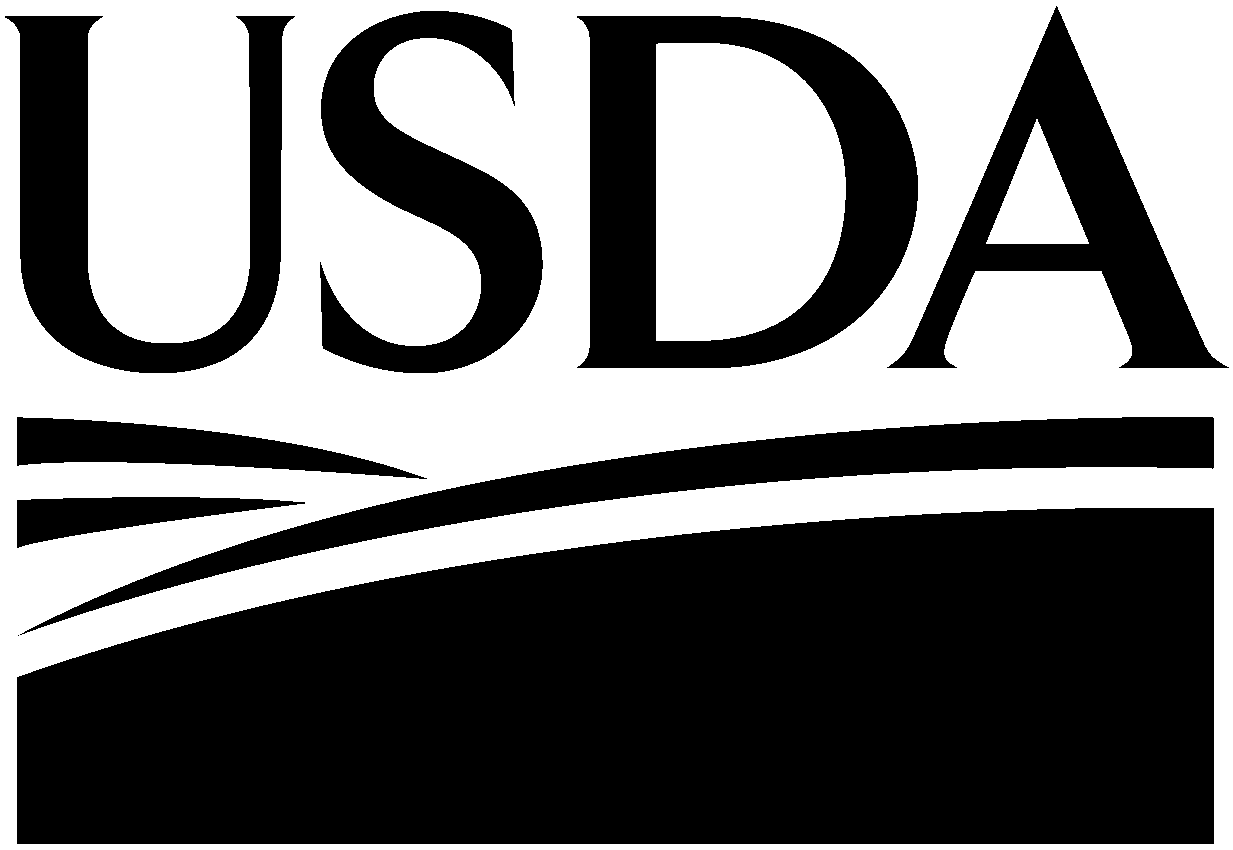 . Form Number: 05-29-2015. Form Number: 05-29-2015. Form Number: 05-29-2015. Form Number: 05-29-2015. Form Number: 05-29-2015VERSION 1VERSION 1VERSION 1VERSION 1VERSION 1VERSION 1VERSION 1VERSION 1VERSION 1VERSION 1VERSION 1VERSION 1VERSION 1VERSION 1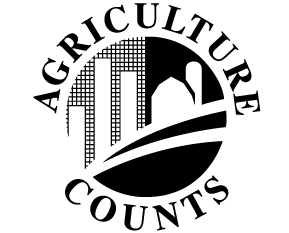 VERSION 1VERSION 1VERSION 1VERSION 1VERSION 1VERSION 1VERSION 1VERSION 1VERSION 1VERSION 1VERSION 1VERSION 1VERSION 1VERSION 1National Agricultural Statistics ServiceNational Agricultural Statistics ServiceNational Agricultural Statistics ServiceNational Agricultural Statistics ServiceNational Agricultural Statistics ServiceNational Agricultural Statistics ServiceVERSION 1VERSION 1VERSION 1VERSION 1VERSION 1VERSION 1VERSION 1VERSION 1VERSION 1VERSION 1VERSION 1VERSION 1VERSION 1VERSION 1Return your completed report to:Census of Agriculture1201 East 10th StreetJeffersonville, IN 47132OFFICE USE ONLYReturn your completed report to:Census of Agriculture1201 East 10th StreetJeffersonville, IN 47132OFFICE USE ONLYReturn your completed report to:Census of Agriculture1201 East 10th StreetJeffersonville, IN 47132OFFICE USE ONLYReturn your completed report to:Census of Agriculture1201 East 10th StreetJeffersonville, IN 47132OFFICE USE ONLYReturn your completed report to:Census of Agriculture1201 East 10th StreetJeffersonville, IN 47132OFFICE USE ONLYReturn your completed report to:Census of Agriculture1201 East 10th StreetJeffersonville, IN 47132OFFICE USE ONLYMake corrections to name, address, and ZIP code if necessary.Make corrections to name, address, and ZIP code if necessary.Make corrections to name, address, and ZIP code if necessary.Make corrections to name, address, and ZIP code if necessary.Make corrections to name, address, and ZIP code if necessary.Make corrections to name, address, and ZIP code if necessary.Make corrections to name, address, and ZIP code if necessary.Make corrections to name, address, and ZIP code if necessary.Make corrections to name, address, and ZIP code if necessary.Make corrections to name, address, and ZIP code if necessary.Make corrections to name, address, and ZIP code if necessary.Make corrections to name, address, and ZIP code if necessary.Make corrections to name, address, and ZIP code if necessary.Make corrections to name, address, and ZIP code if necessary.001300130013001300130013Make corrections to name, address, and ZIP code if necessary.Make corrections to name, address, and ZIP code if necessary.Make corrections to name, address, and ZIP code if necessary.Make corrections to name, address, and ZIP code if necessary.Make corrections to name, address, and ZIP code if necessary.Make corrections to name, address, and ZIP code if necessary.Make corrections to name, address, and ZIP code if necessary.Make corrections to name, address, and ZIP code if necessary.Make corrections to name, address, and ZIP code if necessary.Make corrections to name, address, and ZIP code if necessary.Make corrections to name, address, and ZIP code if necessary.Make corrections to name, address, and ZIP code if necessary.Make corrections to name, address, and ZIP code if necessary.Make corrections to name, address, and ZIP code if necessary.Make corrections to name, address, and ZIP code if necessary.Make corrections to name, address, and ZIP code if necessary.Make corrections to name, address, and ZIP code if necessary.Make corrections to name, address, and ZIP code if necessary.Make corrections to name, address, and ZIP code if necessary.Make corrections to name, address, and ZIP code if necessary.Make corrections to name, address, and ZIP code if necessary.Make corrections to name, address, and ZIP code if necessary.Make corrections to name, address, and ZIP code if necessary.Make corrections to name, address, and ZIP code if necessary.Make corrections to name, address, and ZIP code if necessary.Make corrections to name, address, and ZIP code if necessary.Make corrections to name, address, and ZIP code if necessary.Make corrections to name, address, and ZIP code if necessary.001100120012001200120012Make corrections to name, address, and ZIP code if necessary.Make corrections to name, address, and ZIP code if necessary.Make corrections to name, address, and ZIP code if necessary.Make corrections to name, address, and ZIP code if necessary.Make corrections to name, address, and ZIP code if necessary.Make corrections to name, address, and ZIP code if necessary.Make corrections to name, address, and ZIP code if necessary.Make corrections to name, address, and ZIP code if necessary.Make corrections to name, address, and ZIP code if necessary.Make corrections to name, address, and ZIP code if necessary.Make corrections to name, address, and ZIP code if necessary.Make corrections to name, address, and ZIP code if necessary.Make corrections to name, address, and ZIP code if necessary.Make corrections to name, address, and ZIP code if necessary.Make corrections to name, address, and ZIP code if necessary.Make corrections to name, address, and ZIP code if necessary.Make corrections to name, address, and ZIP code if necessary.Make corrections to name, address, and ZIP code if necessary.Make corrections to name, address, and ZIP code if necessary.Make corrections to name, address, and ZIP code if necessary.Make corrections to name, address, and ZIP code if necessary.Make corrections to name, address, and ZIP code if necessary.Make corrections to name, address, and ZIP code if necessary.Make corrections to name, address, and ZIP code if necessary.Make corrections to name, address, and ZIP code if necessary.Make corrections to name, address, and ZIP code if necessary.Make corrections to name, address, and ZIP code if necessary.Make corrections to name, address, and ZIP code if necessary.001400150015001600160016Make corrections to name, address, and ZIP code if necessary.Make corrections to name, address, and ZIP code if necessary.Make corrections to name, address, and ZIP code if necessary.Make corrections to name, address, and ZIP code if necessary.Make corrections to name, address, and ZIP code if necessary.Make corrections to name, address, and ZIP code if necessary.Make corrections to name, address, and ZIP code if necessary.Make corrections to name, address, and ZIP code if necessary.Make corrections to name, address, and ZIP code if necessary.Make corrections to name, address, and ZIP code if necessary.Make corrections to name, address, and ZIP code if necessary.Make corrections to name, address, and ZIP code if necessary.Make corrections to name, address, and ZIP code if necessary.Make corrections to name, address, and ZIP code if necessary.Make corrections to name, address, and ZIP code if necessary.Make corrections to name, address, and ZIP code if necessary.Make corrections to name, address, and ZIP code if necessary.Make corrections to name, address, and ZIP code if necessary.Make corrections to name, address, and ZIP code if necessary.Make corrections to name, address, and ZIP code if necessary.Make corrections to name, address, and ZIP code if necessary.Make corrections to name, address, and ZIP code if necessary.Make corrections to name, address, and ZIP code if necessary.Make corrections to name, address, and ZIP code if necessary.Make corrections to name, address, and ZIP code if necessary.Make corrections to name, address, and ZIP code if necessary.Make corrections to name, address, and ZIP code if necessary.Make corrections to name, address, and ZIP code if necessary.002100220022002300230023Make corrections to name, address, and ZIP code if necessary.Make corrections to name, address, and ZIP code if necessary.Make corrections to name, address, and ZIP code if necessary.Make corrections to name, address, and ZIP code if necessary.Make corrections to name, address, and ZIP code if necessary.Make corrections to name, address, and ZIP code if necessary.Make corrections to name, address, and ZIP code if necessary.Make corrections to name, address, and ZIP code if necessary.Make corrections to name, address, and ZIP code if necessary.Make corrections to name, address, and ZIP code if necessary.Make corrections to name, address, and ZIP code if necessary.Make corrections to name, address, and ZIP code if necessary.Make corrections to name, address, and ZIP code if necessary.Make corrections to name, address, and ZIP code if necessary.Make corrections to name, address, and ZIP code if necessary.Make corrections to name, address, and ZIP code if necessary.Make corrections to name, address, and ZIP code if necessary.Make corrections to name, address, and ZIP code if necessary.Make corrections to name, address, and ZIP code if necessary.Make corrections to name, address, and ZIP code if necessary.Make corrections to name, address, and ZIP code if necessary.Make corrections to name, address, and ZIP code if necessary.Make corrections to name, address, and ZIP code if necessary.Make corrections to name, address, and ZIP code if necessary.Make corrections to name, address, and ZIP code if necessary.Make corrections to name, address, and ZIP code if necessary.Make corrections to name, address, and ZIP code if necessary.Make corrections to name, address, and ZIP code if necessary.	Complete your report by mail or via the internet at www.agcounts.usda.gov.	Complete your report by mail or via the internet at www.agcounts.usda.gov.	Complete your report by mail or via the internet at www.agcounts.usda.gov.	Complete your report by mail or via the internet at www.agcounts.usda.gov.	Complete your report by mail or via the internet at www.agcounts.usda.gov.	Complete your report by mail or via the internet at www.agcounts.usda.gov.	Complete your report by mail or via the internet at www.agcounts.usda.gov.	Complete your report by mail or via the internet at www.agcounts.usda.gov.	Complete your report by mail or via the internet at www.agcounts.usda.gov.	Complete your report by mail or via the internet at www.agcounts.usda.gov.	Complete your report by mail or via the internet at www.agcounts.usda.gov.	Complete your report by mail or via the internet at www.agcounts.usda.gov.	Complete your report by mail or via the internet at www.agcounts.usda.gov.	Complete your report by mail or via the internet at www.agcounts.usda.gov.	Complete your report by mail or via the internet at www.agcounts.usda.gov.	Complete your report by mail or via the internet at www.agcounts.usda.gov.	Complete your report by mail or via the internet at www.agcounts.usda.gov.	Complete your report by mail or via the internet at www.agcounts.usda.gov.	Complete your report by mail or via the internet at www.agcounts.usda.gov.	Complete your report by mail or via the internet at www.agcounts.usda.gov.Your report is due by February xx, 2016.To fill out the paper form, use a black or blue ballpoint pen.Duplicate forms?  If you received extra Census report forms for the SAME farming operation,return all report forms in the same envelope with this completed report.Your report is due by February xx, 2016.To fill out the paper form, use a black or blue ballpoint pen.Duplicate forms?  If you received extra Census report forms for the SAME farming operation,return all report forms in the same envelope with this completed report.Your report is due by February xx, 2016.To fill out the paper form, use a black or blue ballpoint pen.Duplicate forms?  If you received extra Census report forms for the SAME farming operation,return all report forms in the same envelope with this completed report.Your report is due by February xx, 2016.To fill out the paper form, use a black or blue ballpoint pen.Duplicate forms?  If you received extra Census report forms for the SAME farming operation,return all report forms in the same envelope with this completed report.Your report is due by February xx, 2016.To fill out the paper form, use a black or blue ballpoint pen.Duplicate forms?  If you received extra Census report forms for the SAME farming operation,return all report forms in the same envelope with this completed report.Your report is due by February xx, 2016.To fill out the paper form, use a black or blue ballpoint pen.Duplicate forms?  If you received extra Census report forms for the SAME farming operation,return all report forms in the same envelope with this completed report.Your report is due by February xx, 2016.To fill out the paper form, use a black or blue ballpoint pen.Duplicate forms?  If you received extra Census report forms for the SAME farming operation,return all report forms in the same envelope with this completed report.Your report is due by February xx, 2016.To fill out the paper form, use a black or blue ballpoint pen.Duplicate forms?  If you received extra Census report forms for the SAME farming operation,return all report forms in the same envelope with this completed report.Your report is due by February xx, 2016.To fill out the paper form, use a black or blue ballpoint pen.Duplicate forms?  If you received extra Census report forms for the SAME farming operation,return all report forms in the same envelope with this completed report.Your report is due by February xx, 2016.To fill out the paper form, use a black or blue ballpoint pen.Duplicate forms?  If you received extra Census report forms for the SAME farming operation,return all report forms in the same envelope with this completed report.Your report is due by February xx, 2016.To fill out the paper form, use a black or blue ballpoint pen.Duplicate forms?  If you received extra Census report forms for the SAME farming operation,return all report forms in the same envelope with this completed report.Your report is due by February xx, 2016.To fill out the paper form, use a black or blue ballpoint pen.Duplicate forms?  If you received extra Census report forms for the SAME farming operation,return all report forms in the same envelope with this completed report.Your report is due by February xx, 2016.To fill out the paper form, use a black or blue ballpoint pen.Duplicate forms?  If you received extra Census report forms for the SAME farming operation,return all report forms in the same envelope with this completed report.Your report is due by February xx, 2016.To fill out the paper form, use a black or blue ballpoint pen.Duplicate forms?  If you received extra Census report forms for the SAME farming operation,return all report forms in the same envelope with this completed report.Your report is due by February xx, 2016.To fill out the paper form, use a black or blue ballpoint pen.Duplicate forms?  If you received extra Census report forms for the SAME farming operation,return all report forms in the same envelope with this completed report.Your report is due by February xx, 2016.To fill out the paper form, use a black or blue ballpoint pen.Duplicate forms?  If you received extra Census report forms for the SAME farming operation,return all report forms in the same envelope with this completed report.Your report is due by February xx, 2016.To fill out the paper form, use a black or blue ballpoint pen.Duplicate forms?  If you received extra Census report forms for the SAME farming operation,return all report forms in the same envelope with this completed report.Your report is due by February xx, 2016.To fill out the paper form, use a black or blue ballpoint pen.Duplicate forms?  If you received extra Census report forms for the SAME farming operation,return all report forms in the same envelope with this completed report.Your report is due by February xx, 2016.To fill out the paper form, use a black or blue ballpoint pen.Duplicate forms?  If you received extra Census report forms for the SAME farming operation,return all report forms in the same envelope with this completed report.Your report is due by February xx, 2016.To fill out the paper form, use a black or blue ballpoint pen.Duplicate forms?  If you received extra Census report forms for the SAME farming operation,return all report forms in the same envelope with this completed report.	Print the information below for the person completing this form:	Print the information below for the person completing this form:	Print the information below for the person completing this form:	Print the information below for the person completing this form:	Print the information below for the person completing this form:	Print the information below for the person completing this form:	Print the information below for the person completing this form:	Print the information below for the person completing this form:	Print the information below for the person completing this form:	Print the information below for the person completing this form:	Print the information below for the person completing this form:	Print the information below for the person completing this form:	Print the information below for the person completing this form:	Print the information below for the person completing this form:	Print the information below for the person completing this form:	Print the information below for the person completing this form:	Print the information below for the person completing this form:	Print the information below for the person completing this form:	Print the information below for the person completing this form:	Print the information below for the person completing this form:NameNameNameNameNameNameNameNameNameNameNameNameNameNameNameNameNameNameNameName10921092Area Code and Phone Number											       Date Completed (MM-DD-YYYY)Area Code and Phone Number											       Date Completed (MM-DD-YYYY)Area Code and Phone Number											       Date Completed (MM-DD-YYYY)Area Code and Phone Number											       Date Completed (MM-DD-YYYY)Area Code and Phone Number											       Date Completed (MM-DD-YYYY)Area Code and Phone Number											       Date Completed (MM-DD-YYYY)Area Code and Phone Number											       Date Completed (MM-DD-YYYY)Area Code and Phone Number											       Date Completed (MM-DD-YYYY)Area Code and Phone Number											       Date Completed (MM-DD-YYYY)Area Code and Phone Number											       Date Completed (MM-DD-YYYY)Area Code and Phone Number											       Date Completed (MM-DD-YYYY)Area Code and Phone Number											       Date Completed (MM-DD-YYYY)Area Code and Phone Number											       Date Completed (MM-DD-YYYY)Area Code and Phone Number											       Date Completed (MM-DD-YYYY)Area Code and Phone Number											       Date Completed (MM-DD-YYYY)Area Code and Phone Number											       Date Completed (MM-DD-YYYY)Area Code and Phone Number											       Date Completed (MM-DD-YYYY)Area Code and Phone Number											       Date Completed (MM-DD-YYYY)Area Code and Phone Number											       Date Completed (MM-DD-YYYY)Area Code and Phone Number											       Date Completed (MM-DD-YYYY)10931093--109410941094--E-mailE-mailE-mailE-mailE-mailE-mailE-mailE-mailE-mailE-mailE-mailE-mailE-mailE-mailE-mailE-mailE-mailE-mailE-mailE-mail10951095THANK YOU FOR YOUR COOPERATION.Questions?  Call us toll-free at 1-888-424-7828.¿Preguntas? Llámenos libre de cargos al 1-888-424-7828THANK YOU FOR YOUR COOPERATION.Questions?  Call us toll-free at 1-888-424-7828.¿Preguntas? Llámenos libre de cargos al 1-888-424-7828THANK YOU FOR YOUR COOPERATION.Questions?  Call us toll-free at 1-888-424-7828.¿Preguntas? Llámenos libre de cargos al 1-888-424-7828THANK YOU FOR YOUR COOPERATION.Questions?  Call us toll-free at 1-888-424-7828.¿Preguntas? Llámenos libre de cargos al 1-888-424-7828THANK YOU FOR YOUR COOPERATION.Questions?  Call us toll-free at 1-888-424-7828.¿Preguntas? Llámenos libre de cargos al 1-888-424-7828THANK YOU FOR YOUR COOPERATION.Questions?  Call us toll-free at 1-888-424-7828.¿Preguntas? Llámenos libre de cargos al 1-888-424-7828THANK YOU FOR YOUR COOPERATION.Questions?  Call us toll-free at 1-888-424-7828.¿Preguntas? Llámenos libre de cargos al 1-888-424-7828THANK YOU FOR YOUR COOPERATION.Questions?  Call us toll-free at 1-888-424-7828.¿Preguntas? Llámenos libre de cargos al 1-888-424-7828THANK YOU FOR YOUR COOPERATION.Questions?  Call us toll-free at 1-888-424-7828.¿Preguntas? Llámenos libre de cargos al 1-888-424-7828THANK YOU FOR YOUR COOPERATION.Questions?  Call us toll-free at 1-888-424-7828.¿Preguntas? Llámenos libre de cargos al 1-888-424-7828THANK YOU FOR YOUR COOPERATION.Questions?  Call us toll-free at 1-888-424-7828.¿Preguntas? Llámenos libre de cargos al 1-888-424-7828THANK YOU FOR YOUR COOPERATION.Questions?  Call us toll-free at 1-888-424-7828.¿Preguntas? Llámenos libre de cargos al 1-888-424-7828THANK YOU FOR YOUR COOPERATION.Questions?  Call us toll-free at 1-888-424-7828.¿Preguntas? Llámenos libre de cargos al 1-888-424-7828THANK YOU FOR YOUR COOPERATION.Questions?  Call us toll-free at 1-888-424-7828.¿Preguntas? Llámenos libre de cargos al 1-888-424-7828THANK YOU FOR YOUR COOPERATION.Questions?  Call us toll-free at 1-888-424-7828.¿Preguntas? Llámenos libre de cargos al 1-888-424-7828THANK YOU FOR YOUR COOPERATION.Questions?  Call us toll-free at 1-888-424-7828.¿Preguntas? Llámenos libre de cargos al 1-888-424-7828THANK YOU FOR YOUR COOPERATION.Questions?  Call us toll-free at 1-888-424-7828.¿Preguntas? Llámenos libre de cargos al 1-888-424-7828THANK YOU FOR YOUR COOPERATION.Questions?  Call us toll-free at 1-888-424-7828.¿Preguntas? Llámenos libre de cargos al 1-888-424-7828THANK YOU FOR YOUR COOPERATION.Questions?  Call us toll-free at 1-888-424-7828.¿Preguntas? Llámenos libre de cargos al 1-888-424-7828THANK YOU FOR YOUR COOPERATION.Questions?  Call us toll-free at 1-888-424-7828.¿Preguntas? Llámenos libre de cargos al 1-888-424-7828The information you provide will be used for statistical purposes only. In accordance with the Confidential Information Protection provisions of Title V, Subtitle A, Public Law 107–347 and other applicable Federal laws, your responses will be kept confidential and will not be disclosed in identifiable form to anyone other than employees or agents. By law, every employee and agent has taken an oath and is subject to a jail term, a fine, or both if he or she willfully discloses ANY identifiable information about you or your operation. Response is voluntary.According to the Paperwork Reduction Act of 1995, an agency may not conduct or sponsor, and a person is not required to respond to, a collection of information unless it displays a valid OMB control number. The valid OMB number is 0535-0243.  The time required to complete this information collection is estimated to average 50 minutes per response, including the time for reviewing instructions, searching existing data sources, gathering and maintaining the data needed, and completing and reviewing the collection of information.The information you provide will be used for statistical purposes only. In accordance with the Confidential Information Protection provisions of Title V, Subtitle A, Public Law 107–347 and other applicable Federal laws, your responses will be kept confidential and will not be disclosed in identifiable form to anyone other than employees or agents. By law, every employee and agent has taken an oath and is subject to a jail term, a fine, or both if he or she willfully discloses ANY identifiable information about you or your operation. Response is voluntary.According to the Paperwork Reduction Act of 1995, an agency may not conduct or sponsor, and a person is not required to respond to, a collection of information unless it displays a valid OMB control number. The valid OMB number is 0535-0243.  The time required to complete this information collection is estimated to average 50 minutes per response, including the time for reviewing instructions, searching existing data sources, gathering and maintaining the data needed, and completing and reviewing the collection of information.The information you provide will be used for statistical purposes only. In accordance with the Confidential Information Protection provisions of Title V, Subtitle A, Public Law 107–347 and other applicable Federal laws, your responses will be kept confidential and will not be disclosed in identifiable form to anyone other than employees or agents. By law, every employee and agent has taken an oath and is subject to a jail term, a fine, or both if he or she willfully discloses ANY identifiable information about you or your operation. Response is voluntary.According to the Paperwork Reduction Act of 1995, an agency may not conduct or sponsor, and a person is not required to respond to, a collection of information unless it displays a valid OMB control number. The valid OMB number is 0535-0243.  The time required to complete this information collection is estimated to average 50 minutes per response, including the time for reviewing instructions, searching existing data sources, gathering and maintaining the data needed, and completing and reviewing the collection of information.The information you provide will be used for statistical purposes only. In accordance with the Confidential Information Protection provisions of Title V, Subtitle A, Public Law 107–347 and other applicable Federal laws, your responses will be kept confidential and will not be disclosed in identifiable form to anyone other than employees or agents. By law, every employee and agent has taken an oath and is subject to a jail term, a fine, or both if he or she willfully discloses ANY identifiable information about you or your operation. Response is voluntary.According to the Paperwork Reduction Act of 1995, an agency may not conduct or sponsor, and a person is not required to respond to, a collection of information unless it displays a valid OMB control number. The valid OMB number is 0535-0243.  The time required to complete this information collection is estimated to average 50 minutes per response, including the time for reviewing instructions, searching existing data sources, gathering and maintaining the data needed, and completing and reviewing the collection of information.The information you provide will be used for statistical purposes only. In accordance with the Confidential Information Protection provisions of Title V, Subtitle A, Public Law 107–347 and other applicable Federal laws, your responses will be kept confidential and will not be disclosed in identifiable form to anyone other than employees or agents. By law, every employee and agent has taken an oath and is subject to a jail term, a fine, or both if he or she willfully discloses ANY identifiable information about you or your operation. Response is voluntary.According to the Paperwork Reduction Act of 1995, an agency may not conduct or sponsor, and a person is not required to respond to, a collection of information unless it displays a valid OMB control number. The valid OMB number is 0535-0243.  The time required to complete this information collection is estimated to average 50 minutes per response, including the time for reviewing instructions, searching existing data sources, gathering and maintaining the data needed, and completing and reviewing the collection of information.The information you provide will be used for statistical purposes only. In accordance with the Confidential Information Protection provisions of Title V, Subtitle A, Public Law 107–347 and other applicable Federal laws, your responses will be kept confidential and will not be disclosed in identifiable form to anyone other than employees or agents. By law, every employee and agent has taken an oath and is subject to a jail term, a fine, or both if he or she willfully discloses ANY identifiable information about you or your operation. Response is voluntary.According to the Paperwork Reduction Act of 1995, an agency may not conduct or sponsor, and a person is not required to respond to, a collection of information unless it displays a valid OMB control number. The valid OMB number is 0535-0243.  The time required to complete this information collection is estimated to average 50 minutes per response, including the time for reviewing instructions, searching existing data sources, gathering and maintaining the data needed, and completing and reviewing the collection of information.The information you provide will be used for statistical purposes only. In accordance with the Confidential Information Protection provisions of Title V, Subtitle A, Public Law 107–347 and other applicable Federal laws, your responses will be kept confidential and will not be disclosed in identifiable form to anyone other than employees or agents. By law, every employee and agent has taken an oath and is subject to a jail term, a fine, or both if he or she willfully discloses ANY identifiable information about you or your operation. Response is voluntary.According to the Paperwork Reduction Act of 1995, an agency may not conduct or sponsor, and a person is not required to respond to, a collection of information unless it displays a valid OMB control number. The valid OMB number is 0535-0243.  The time required to complete this information collection is estimated to average 50 minutes per response, including the time for reviewing instructions, searching existing data sources, gathering and maintaining the data needed, and completing and reviewing the collection of information.The information you provide will be used for statistical purposes only. In accordance with the Confidential Information Protection provisions of Title V, Subtitle A, Public Law 107–347 and other applicable Federal laws, your responses will be kept confidential and will not be disclosed in identifiable form to anyone other than employees or agents. By law, every employee and agent has taken an oath and is subject to a jail term, a fine, or both if he or she willfully discloses ANY identifiable information about you or your operation. Response is voluntary.According to the Paperwork Reduction Act of 1995, an agency may not conduct or sponsor, and a person is not required to respond to, a collection of information unless it displays a valid OMB control number. The valid OMB number is 0535-0243.  The time required to complete this information collection is estimated to average 50 minutes per response, including the time for reviewing instructions, searching existing data sources, gathering and maintaining the data needed, and completing and reviewing the collection of information.The information you provide will be used for statistical purposes only. In accordance with the Confidential Information Protection provisions of Title V, Subtitle A, Public Law 107–347 and other applicable Federal laws, your responses will be kept confidential and will not be disclosed in identifiable form to anyone other than employees or agents. By law, every employee and agent has taken an oath and is subject to a jail term, a fine, or both if he or she willfully discloses ANY identifiable information about you or your operation. Response is voluntary.According to the Paperwork Reduction Act of 1995, an agency may not conduct or sponsor, and a person is not required to respond to, a collection of information unless it displays a valid OMB control number. The valid OMB number is 0535-0243.  The time required to complete this information collection is estimated to average 50 minutes per response, including the time for reviewing instructions, searching existing data sources, gathering and maintaining the data needed, and completing and reviewing the collection of information.The information you provide will be used for statistical purposes only. In accordance with the Confidential Information Protection provisions of Title V, Subtitle A, Public Law 107–347 and other applicable Federal laws, your responses will be kept confidential and will not be disclosed in identifiable form to anyone other than employees or agents. By law, every employee and agent has taken an oath and is subject to a jail term, a fine, or both if he or she willfully discloses ANY identifiable information about you or your operation. Response is voluntary.According to the Paperwork Reduction Act of 1995, an agency may not conduct or sponsor, and a person is not required to respond to, a collection of information unless it displays a valid OMB control number. The valid OMB number is 0535-0243.  The time required to complete this information collection is estimated to average 50 minutes per response, including the time for reviewing instructions, searching existing data sources, gathering and maintaining the data needed, and completing and reviewing the collection of information.The information you provide will be used for statistical purposes only. In accordance with the Confidential Information Protection provisions of Title V, Subtitle A, Public Law 107–347 and other applicable Federal laws, your responses will be kept confidential and will not be disclosed in identifiable form to anyone other than employees or agents. By law, every employee and agent has taken an oath and is subject to a jail term, a fine, or both if he or she willfully discloses ANY identifiable information about you or your operation. Response is voluntary.According to the Paperwork Reduction Act of 1995, an agency may not conduct or sponsor, and a person is not required to respond to, a collection of information unless it displays a valid OMB control number. The valid OMB number is 0535-0243.  The time required to complete this information collection is estimated to average 50 minutes per response, including the time for reviewing instructions, searching existing data sources, gathering and maintaining the data needed, and completing and reviewing the collection of information.The information you provide will be used for statistical purposes only. In accordance with the Confidential Information Protection provisions of Title V, Subtitle A, Public Law 107–347 and other applicable Federal laws, your responses will be kept confidential and will not be disclosed in identifiable form to anyone other than employees or agents. By law, every employee and agent has taken an oath and is subject to a jail term, a fine, or both if he or she willfully discloses ANY identifiable information about you or your operation. Response is voluntary.According to the Paperwork Reduction Act of 1995, an agency may not conduct or sponsor, and a person is not required to respond to, a collection of information unless it displays a valid OMB control number. The valid OMB number is 0535-0243.  The time required to complete this information collection is estimated to average 50 minutes per response, including the time for reviewing instructions, searching existing data sources, gathering and maintaining the data needed, and completing and reviewing the collection of information.The information you provide will be used for statistical purposes only. In accordance with the Confidential Information Protection provisions of Title V, Subtitle A, Public Law 107–347 and other applicable Federal laws, your responses will be kept confidential and will not be disclosed in identifiable form to anyone other than employees or agents. By law, every employee and agent has taken an oath and is subject to a jail term, a fine, or both if he or she willfully discloses ANY identifiable information about you or your operation. Response is voluntary.According to the Paperwork Reduction Act of 1995, an agency may not conduct or sponsor, and a person is not required to respond to, a collection of information unless it displays a valid OMB control number. The valid OMB number is 0535-0243.  The time required to complete this information collection is estimated to average 50 minutes per response, including the time for reviewing instructions, searching existing data sources, gathering and maintaining the data needed, and completing and reviewing the collection of information.The information you provide will be used for statistical purposes only. In accordance with the Confidential Information Protection provisions of Title V, Subtitle A, Public Law 107–347 and other applicable Federal laws, your responses will be kept confidential and will not be disclosed in identifiable form to anyone other than employees or agents. By law, every employee and agent has taken an oath and is subject to a jail term, a fine, or both if he or she willfully discloses ANY identifiable information about you or your operation. Response is voluntary.According to the Paperwork Reduction Act of 1995, an agency may not conduct or sponsor, and a person is not required to respond to, a collection of information unless it displays a valid OMB control number. The valid OMB number is 0535-0243.  The time required to complete this information collection is estimated to average 50 minutes per response, including the time for reviewing instructions, searching existing data sources, gathering and maintaining the data needed, and completing and reviewing the collection of information.The information you provide will be used for statistical purposes only. In accordance with the Confidential Information Protection provisions of Title V, Subtitle A, Public Law 107–347 and other applicable Federal laws, your responses will be kept confidential and will not be disclosed in identifiable form to anyone other than employees or agents. By law, every employee and agent has taken an oath and is subject to a jail term, a fine, or both if he or she willfully discloses ANY identifiable information about you or your operation. Response is voluntary.According to the Paperwork Reduction Act of 1995, an agency may not conduct or sponsor, and a person is not required to respond to, a collection of information unless it displays a valid OMB control number. The valid OMB number is 0535-0243.  The time required to complete this information collection is estimated to average 50 minutes per response, including the time for reviewing instructions, searching existing data sources, gathering and maintaining the data needed, and completing and reviewing the collection of information.The information you provide will be used for statistical purposes only. In accordance with the Confidential Information Protection provisions of Title V, Subtitle A, Public Law 107–347 and other applicable Federal laws, your responses will be kept confidential and will not be disclosed in identifiable form to anyone other than employees or agents. By law, every employee and agent has taken an oath and is subject to a jail term, a fine, or both if he or she willfully discloses ANY identifiable information about you or your operation. Response is voluntary.According to the Paperwork Reduction Act of 1995, an agency may not conduct or sponsor, and a person is not required to respond to, a collection of information unless it displays a valid OMB control number. The valid OMB number is 0535-0243.  The time required to complete this information collection is estimated to average 50 minutes per response, including the time for reviewing instructions, searching existing data sources, gathering and maintaining the data needed, and completing and reviewing the collection of information.The information you provide will be used for statistical purposes only. In accordance with the Confidential Information Protection provisions of Title V, Subtitle A, Public Law 107–347 and other applicable Federal laws, your responses will be kept confidential and will not be disclosed in identifiable form to anyone other than employees or agents. By law, every employee and agent has taken an oath and is subject to a jail term, a fine, or both if he or she willfully discloses ANY identifiable information about you or your operation. Response is voluntary.According to the Paperwork Reduction Act of 1995, an agency may not conduct or sponsor, and a person is not required to respond to, a collection of information unless it displays a valid OMB control number. The valid OMB number is 0535-0243.  The time required to complete this information collection is estimated to average 50 minutes per response, including the time for reviewing instructions, searching existing data sources, gathering and maintaining the data needed, and completing and reviewing the collection of information.The information you provide will be used for statistical purposes only. In accordance with the Confidential Information Protection provisions of Title V, Subtitle A, Public Law 107–347 and other applicable Federal laws, your responses will be kept confidential and will not be disclosed in identifiable form to anyone other than employees or agents. By law, every employee and agent has taken an oath and is subject to a jail term, a fine, or both if he or she willfully discloses ANY identifiable information about you or your operation. Response is voluntary.According to the Paperwork Reduction Act of 1995, an agency may not conduct or sponsor, and a person is not required to respond to, a collection of information unless it displays a valid OMB control number. The valid OMB number is 0535-0243.  The time required to complete this information collection is estimated to average 50 minutes per response, including the time for reviewing instructions, searching existing data sources, gathering and maintaining the data needed, and completing and reviewing the collection of information.The information you provide will be used for statistical purposes only. In accordance with the Confidential Information Protection provisions of Title V, Subtitle A, Public Law 107–347 and other applicable Federal laws, your responses will be kept confidential and will not be disclosed in identifiable form to anyone other than employees or agents. By law, every employee and agent has taken an oath and is subject to a jail term, a fine, or both if he or she willfully discloses ANY identifiable information about you or your operation. Response is voluntary.According to the Paperwork Reduction Act of 1995, an agency may not conduct or sponsor, and a person is not required to respond to, a collection of information unless it displays a valid OMB control number. The valid OMB number is 0535-0243.  The time required to complete this information collection is estimated to average 50 minutes per response, including the time for reviewing instructions, searching existing data sources, gathering and maintaining the data needed, and completing and reviewing the collection of information.The information you provide will be used for statistical purposes only. In accordance with the Confidential Information Protection provisions of Title V, Subtitle A, Public Law 107–347 and other applicable Federal laws, your responses will be kept confidential and will not be disclosed in identifiable form to anyone other than employees or agents. By law, every employee and agent has taken an oath and is subject to a jail term, a fine, or both if he or she willfully discloses ANY identifiable information about you or your operation. Response is voluntary.According to the Paperwork Reduction Act of 1995, an agency may not conduct or sponsor, and a person is not required to respond to, a collection of information unless it displays a valid OMB control number. The valid OMB number is 0535-0243.  The time required to complete this information collection is estimated to average 50 minutes per response, including the time for reviewing instructions, searching existing data sources, gathering and maintaining the data needed, and completing and reviewing the collection of information.SECTION 1 SECTION 1 SECTION 1 SECTION 1 SECTION 1   ACREAGE IN 2015  ACREAGE IN 2015  ACREAGE IN 2015  ACREAGE IN 2015  ACREAGE IN 2015  ACREAGE IN 2015  ACREAGE IN 2015  ACREAGE IN 2015  ACREAGE IN 2015  ACREAGE IN 2015  ACREAGE IN 2015  ACREAGE IN 2015  ACREAGE IN 2015  ACREAGE IN 2015  ACREAGE IN 2015  ACREAGE IN 2015  ACREAGE IN 2015  ACREAGE IN 2015  ACREAGE IN 2015  ACREAGE IN 2015  ACREAGE IN 2015  ACREAGE IN 2015  ACREAGE IN 2015  ACREAGE IN 2015  ACREAGE IN 2015  ACREAGE IN 2015  ACREAGE IN 2015  ACREAGE IN 2015  ACREAGE IN 2015  ACREAGE IN 2015  ACREAGE IN 2015  ACREAGE IN 2015  ACREAGE IN 2015  ACREAGE IN 2015  ACREAGE IN 2015  ACREAGE IN 2015  ACREAGE IN 2015  ACREAGE IN 2015  ACREAGE IN 2015  ACREAGE IN 2015  ACREAGE IN 2015  ACREAGE IN 2015  ACREAGE IN 2015  ACREAGE IN 2015  ACREAGE IN 2015  ACREAGE IN 2015  ACREAGE IN 2015  ACREAGE IN 2015  ACREAGE IN 2015Report land owned, rented, or used by you, your spouse, or by the partnership, corporation, or organization named on the front of this form.  Include ALL LAND, REGARDLESS OF LOCATION OR USE – cropland, Conservation Reserve Program (CRP) and Wetlands Reserve Program (WRP) land, pastureland, rangeland, woodland, idle land, farmsteads, etc.Report land owned, rented, or used by you, your spouse, or by the partnership, corporation, or organization named on the front of this form.  Include ALL LAND, REGARDLESS OF LOCATION OR USE – cropland, Conservation Reserve Program (CRP) and Wetlands Reserve Program (WRP) land, pastureland, rangeland, woodland, idle land, farmsteads, etc.Report land owned, rented, or used by you, your spouse, or by the partnership, corporation, or organization named on the front of this form.  Include ALL LAND, REGARDLESS OF LOCATION OR USE – cropland, Conservation Reserve Program (CRP) and Wetlands Reserve Program (WRP) land, pastureland, rangeland, woodland, idle land, farmsteads, etc.Report land owned, rented, or used by you, your spouse, or by the partnership, corporation, or organization named on the front of this form.  Include ALL LAND, REGARDLESS OF LOCATION OR USE – cropland, Conservation Reserve Program (CRP) and Wetlands Reserve Program (WRP) land, pastureland, rangeland, woodland, idle land, farmsteads, etc.Report land owned, rented, or used by you, your spouse, or by the partnership, corporation, or organization named on the front of this form.  Include ALL LAND, REGARDLESS OF LOCATION OR USE – cropland, Conservation Reserve Program (CRP) and Wetlands Reserve Program (WRP) land, pastureland, rangeland, woodland, idle land, farmsteads, etc.Report land owned, rented, or used by you, your spouse, or by the partnership, corporation, or organization named on the front of this form.  Include ALL LAND, REGARDLESS OF LOCATION OR USE – cropland, Conservation Reserve Program (CRP) and Wetlands Reserve Program (WRP) land, pastureland, rangeland, woodland, idle land, farmsteads, etc.Report land owned, rented, or used by you, your spouse, or by the partnership, corporation, or organization named on the front of this form.  Include ALL LAND, REGARDLESS OF LOCATION OR USE – cropland, Conservation Reserve Program (CRP) and Wetlands Reserve Program (WRP) land, pastureland, rangeland, woodland, idle land, farmsteads, etc.Report land owned, rented, or used by you, your spouse, or by the partnership, corporation, or organization named on the front of this form.  Include ALL LAND, REGARDLESS OF LOCATION OR USE – cropland, Conservation Reserve Program (CRP) and Wetlands Reserve Program (WRP) land, pastureland, rangeland, woodland, idle land, farmsteads, etc.Report land owned, rented, or used by you, your spouse, or by the partnership, corporation, or organization named on the front of this form.  Include ALL LAND, REGARDLESS OF LOCATION OR USE – cropland, Conservation Reserve Program (CRP) and Wetlands Reserve Program (WRP) land, pastureland, rangeland, woodland, idle land, farmsteads, etc.Report land owned, rented, or used by you, your spouse, or by the partnership, corporation, or organization named on the front of this form.  Include ALL LAND, REGARDLESS OF LOCATION OR USE – cropland, Conservation Reserve Program (CRP) and Wetlands Reserve Program (WRP) land, pastureland, rangeland, woodland, idle land, farmsteads, etc.Report land owned, rented, or used by you, your spouse, or by the partnership, corporation, or organization named on the front of this form.  Include ALL LAND, REGARDLESS OF LOCATION OR USE – cropland, Conservation Reserve Program (CRP) and Wetlands Reserve Program (WRP) land, pastureland, rangeland, woodland, idle land, farmsteads, etc.Report land owned, rented, or used by you, your spouse, or by the partnership, corporation, or organization named on the front of this form.  Include ALL LAND, REGARDLESS OF LOCATION OR USE – cropland, Conservation Reserve Program (CRP) and Wetlands Reserve Program (WRP) land, pastureland, rangeland, woodland, idle land, farmsteads, etc.Report land owned, rented, or used by you, your spouse, or by the partnership, corporation, or organization named on the front of this form.  Include ALL LAND, REGARDLESS OF LOCATION OR USE – cropland, Conservation Reserve Program (CRP) and Wetlands Reserve Program (WRP) land, pastureland, rangeland, woodland, idle land, farmsteads, etc.Report land owned, rented, or used by you, your spouse, or by the partnership, corporation, or organization named on the front of this form.  Include ALL LAND, REGARDLESS OF LOCATION OR USE – cropland, Conservation Reserve Program (CRP) and Wetlands Reserve Program (WRP) land, pastureland, rangeland, woodland, idle land, farmsteads, etc.Report land owned, rented, or used by you, your spouse, or by the partnership, corporation, or organization named on the front of this form.  Include ALL LAND, REGARDLESS OF LOCATION OR USE – cropland, Conservation Reserve Program (CRP) and Wetlands Reserve Program (WRP) land, pastureland, rangeland, woodland, idle land, farmsteads, etc.Report land owned, rented, or used by you, your spouse, or by the partnership, corporation, or organization named on the front of this form.  Include ALL LAND, REGARDLESS OF LOCATION OR USE – cropland, Conservation Reserve Program (CRP) and Wetlands Reserve Program (WRP) land, pastureland, rangeland, woodland, idle land, farmsteads, etc.Report land owned, rented, or used by you, your spouse, or by the partnership, corporation, or organization named on the front of this form.  Include ALL LAND, REGARDLESS OF LOCATION OR USE – cropland, Conservation Reserve Program (CRP) and Wetlands Reserve Program (WRP) land, pastureland, rangeland, woodland, idle land, farmsteads, etc.Report land owned, rented, or used by you, your spouse, or by the partnership, corporation, or organization named on the front of this form.  Include ALL LAND, REGARDLESS OF LOCATION OR USE – cropland, Conservation Reserve Program (CRP) and Wetlands Reserve Program (WRP) land, pastureland, rangeland, woodland, idle land, farmsteads, etc.Report land owned, rented, or used by you, your spouse, or by the partnership, corporation, or organization named on the front of this form.  Include ALL LAND, REGARDLESS OF LOCATION OR USE – cropland, Conservation Reserve Program (CRP) and Wetlands Reserve Program (WRP) land, pastureland, rangeland, woodland, idle land, farmsteads, etc.Report land owned, rented, or used by you, your spouse, or by the partnership, corporation, or organization named on the front of this form.  Include ALL LAND, REGARDLESS OF LOCATION OR USE – cropland, Conservation Reserve Program (CRP) and Wetlands Reserve Program (WRP) land, pastureland, rangeland, woodland, idle land, farmsteads, etc.Report land owned, rented, or used by you, your spouse, or by the partnership, corporation, or organization named on the front of this form.  Include ALL LAND, REGARDLESS OF LOCATION OR USE – cropland, Conservation Reserve Program (CRP) and Wetlands Reserve Program (WRP) land, pastureland, rangeland, woodland, idle land, farmsteads, etc.Report land owned, rented, or used by you, your spouse, or by the partnership, corporation, or organization named on the front of this form.  Include ALL LAND, REGARDLESS OF LOCATION OR USE – cropland, Conservation Reserve Program (CRP) and Wetlands Reserve Program (WRP) land, pastureland, rangeland, woodland, idle land, farmsteads, etc.Report land owned, rented, or used by you, your spouse, or by the partnership, corporation, or organization named on the front of this form.  Include ALL LAND, REGARDLESS OF LOCATION OR USE – cropland, Conservation Reserve Program (CRP) and Wetlands Reserve Program (WRP) land, pastureland, rangeland, woodland, idle land, farmsteads, etc.Report land owned, rented, or used by you, your spouse, or by the partnership, corporation, or organization named on the front of this form.  Include ALL LAND, REGARDLESS OF LOCATION OR USE – cropland, Conservation Reserve Program (CRP) and Wetlands Reserve Program (WRP) land, pastureland, rangeland, woodland, idle land, farmsteads, etc.Report land owned, rented, or used by you, your spouse, or by the partnership, corporation, or organization named on the front of this form.  Include ALL LAND, REGARDLESS OF LOCATION OR USE – cropland, Conservation Reserve Program (CRP) and Wetlands Reserve Program (WRP) land, pastureland, rangeland, woodland, idle land, farmsteads, etc.Report land owned, rented, or used by you, your spouse, or by the partnership, corporation, or organization named on the front of this form.  Include ALL LAND, REGARDLESS OF LOCATION OR USE – cropland, Conservation Reserve Program (CRP) and Wetlands Reserve Program (WRP) land, pastureland, rangeland, woodland, idle land, farmsteads, etc.Report land owned, rented, or used by you, your spouse, or by the partnership, corporation, or organization named on the front of this form.  Include ALL LAND, REGARDLESS OF LOCATION OR USE – cropland, Conservation Reserve Program (CRP) and Wetlands Reserve Program (WRP) land, pastureland, rangeland, woodland, idle land, farmsteads, etc.Report land owned, rented, or used by you, your spouse, or by the partnership, corporation, or organization named on the front of this form.  Include ALL LAND, REGARDLESS OF LOCATION OR USE – cropland, Conservation Reserve Program (CRP) and Wetlands Reserve Program (WRP) land, pastureland, rangeland, woodland, idle land, farmsteads, etc.Report land owned, rented, or used by you, your spouse, or by the partnership, corporation, or organization named on the front of this form.  Include ALL LAND, REGARDLESS OF LOCATION OR USE – cropland, Conservation Reserve Program (CRP) and Wetlands Reserve Program (WRP) land, pastureland, rangeland, woodland, idle land, farmsteads, etc.Report land owned, rented, or used by you, your spouse, or by the partnership, corporation, or organization named on the front of this form.  Include ALL LAND, REGARDLESS OF LOCATION OR USE – cropland, Conservation Reserve Program (CRP) and Wetlands Reserve Program (WRP) land, pastureland, rangeland, woodland, idle land, farmsteads, etc.Report land owned, rented, or used by you, your spouse, or by the partnership, corporation, or organization named on the front of this form.  Include ALL LAND, REGARDLESS OF LOCATION OR USE – cropland, Conservation Reserve Program (CRP) and Wetlands Reserve Program (WRP) land, pastureland, rangeland, woodland, idle land, farmsteads, etc.Report land owned, rented, or used by you, your spouse, or by the partnership, corporation, or organization named on the front of this form.  Include ALL LAND, REGARDLESS OF LOCATION OR USE – cropland, Conservation Reserve Program (CRP) and Wetlands Reserve Program (WRP) land, pastureland, rangeland, woodland, idle land, farmsteads, etc.Report land owned, rented, or used by you, your spouse, or by the partnership, corporation, or organization named on the front of this form.  Include ALL LAND, REGARDLESS OF LOCATION OR USE – cropland, Conservation Reserve Program (CRP) and Wetlands Reserve Program (WRP) land, pastureland, rangeland, woodland, idle land, farmsteads, etc.Report land owned, rented, or used by you, your spouse, or by the partnership, corporation, or organization named on the front of this form.  Include ALL LAND, REGARDLESS OF LOCATION OR USE – cropland, Conservation Reserve Program (CRP) and Wetlands Reserve Program (WRP) land, pastureland, rangeland, woodland, idle land, farmsteads, etc.Report land owned, rented, or used by you, your spouse, or by the partnership, corporation, or organization named on the front of this form.  Include ALL LAND, REGARDLESS OF LOCATION OR USE – cropland, Conservation Reserve Program (CRP) and Wetlands Reserve Program (WRP) land, pastureland, rangeland, woodland, idle land, farmsteads, etc.Report land owned, rented, or used by you, your spouse, or by the partnership, corporation, or organization named on the front of this form.  Include ALL LAND, REGARDLESS OF LOCATION OR USE – cropland, Conservation Reserve Program (CRP) and Wetlands Reserve Program (WRP) land, pastureland, rangeland, woodland, idle land, farmsteads, etc.Report land owned, rented, or used by you, your spouse, or by the partnership, corporation, or organization named on the front of this form.  Include ALL LAND, REGARDLESS OF LOCATION OR USE – cropland, Conservation Reserve Program (CRP) and Wetlands Reserve Program (WRP) land, pastureland, rangeland, woodland, idle land, farmsteads, etc.Report land owned, rented, or used by you, your spouse, or by the partnership, corporation, or organization named on the front of this form.  Include ALL LAND, REGARDLESS OF LOCATION OR USE – cropland, Conservation Reserve Program (CRP) and Wetlands Reserve Program (WRP) land, pastureland, rangeland, woodland, idle land, farmsteads, etc.Report land owned, rented, or used by you, your spouse, or by the partnership, corporation, or organization named on the front of this form.  Include ALL LAND, REGARDLESS OF LOCATION OR USE – cropland, Conservation Reserve Program (CRP) and Wetlands Reserve Program (WRP) land, pastureland, rangeland, woodland, idle land, farmsteads, etc.Report land owned, rented, or used by you, your spouse, or by the partnership, corporation, or organization named on the front of this form.  Include ALL LAND, REGARDLESS OF LOCATION OR USE – cropland, Conservation Reserve Program (CRP) and Wetlands Reserve Program (WRP) land, pastureland, rangeland, woodland, idle land, farmsteads, etc.Report land owned, rented, or used by you, your spouse, or by the partnership, corporation, or organization named on the front of this form.  Include ALL LAND, REGARDLESS OF LOCATION OR USE – cropland, Conservation Reserve Program (CRP) and Wetlands Reserve Program (WRP) land, pastureland, rangeland, woodland, idle land, farmsteads, etc.Report land owned, rented, or used by you, your spouse, or by the partnership, corporation, or organization named on the front of this form.  Include ALL LAND, REGARDLESS OF LOCATION OR USE – cropland, Conservation Reserve Program (CRP) and Wetlands Reserve Program (WRP) land, pastureland, rangeland, woodland, idle land, farmsteads, etc.Report land owned, rented, or used by you, your spouse, or by the partnership, corporation, or organization named on the front of this form.  Include ALL LAND, REGARDLESS OF LOCATION OR USE – cropland, Conservation Reserve Program (CRP) and Wetlands Reserve Program (WRP) land, pastureland, rangeland, woodland, idle land, farmsteads, etc.Report land owned, rented, or used by you, your spouse, or by the partnership, corporation, or organization named on the front of this form.  Include ALL LAND, REGARDLESS OF LOCATION OR USE – cropland, Conservation Reserve Program (CRP) and Wetlands Reserve Program (WRP) land, pastureland, rangeland, woodland, idle land, farmsteads, etc.Report land owned, rented, or used by you, your spouse, or by the partnership, corporation, or organization named on the front of this form.  Include ALL LAND, REGARDLESS OF LOCATION OR USE – cropland, Conservation Reserve Program (CRP) and Wetlands Reserve Program (WRP) land, pastureland, rangeland, woodland, idle land, farmsteads, etc.Report land owned, rented, or used by you, your spouse, or by the partnership, corporation, or organization named on the front of this form.  Include ALL LAND, REGARDLESS OF LOCATION OR USE – cropland, Conservation Reserve Program (CRP) and Wetlands Reserve Program (WRP) land, pastureland, rangeland, woodland, idle land, farmsteads, etc.Report land owned, rented, or used by you, your spouse, or by the partnership, corporation, or organization named on the front of this form.  Include ALL LAND, REGARDLESS OF LOCATION OR USE – cropland, Conservation Reserve Program (CRP) and Wetlands Reserve Program (WRP) land, pastureland, rangeland, woodland, idle land, farmsteads, etc.Report land owned, rented, or used by you, your spouse, or by the partnership, corporation, or organization named on the front of this form.  Include ALL LAND, REGARDLESS OF LOCATION OR USE – cropland, Conservation Reserve Program (CRP) and Wetlands Reserve Program (WRP) land, pastureland, rangeland, woodland, idle land, farmsteads, etc.Report land owned, rented, or used by you, your spouse, or by the partnership, corporation, or organization named on the front of this form.  Include ALL LAND, REGARDLESS OF LOCATION OR USE – cropland, Conservation Reserve Program (CRP) and Wetlands Reserve Program (WRP) land, pastureland, rangeland, woodland, idle land, farmsteads, etc.Report land owned, rented, or used by you, your spouse, or by the partnership, corporation, or organization named on the front of this form.  Include ALL LAND, REGARDLESS OF LOCATION OR USE – cropland, Conservation Reserve Program (CRP) and Wetlands Reserve Program (WRP) land, pastureland, rangeland, woodland, idle land, farmsteads, etc.Report land owned, rented, or used by you, your spouse, or by the partnership, corporation, or organization named on the front of this form.  Include ALL LAND, REGARDLESS OF LOCATION OR USE – cropland, Conservation Reserve Program (CRP) and Wetlands Reserve Program (WRP) land, pastureland, rangeland, woodland, idle land, farmsteads, etc.Report land owned, rented, or used by you, your spouse, or by the partnership, corporation, or organization named on the front of this form.  Include ALL LAND, REGARDLESS OF LOCATION OR USE – cropland, Conservation Reserve Program (CRP) and Wetlands Reserve Program (WRP) land, pastureland, rangeland, woodland, idle land, farmsteads, etc.Report land owned, rented, or used by you, your spouse, or by the partnership, corporation, or organization named on the front of this form.  Include ALL LAND, REGARDLESS OF LOCATION OR USE – cropland, Conservation Reserve Program (CRP) and Wetlands Reserve Program (WRP) land, pastureland, rangeland, woodland, idle land, farmsteads, etc.Report land owned, rented, or used by you, your spouse, or by the partnership, corporation, or organization named on the front of this form.  Include ALL LAND, REGARDLESS OF LOCATION OR USE – cropland, Conservation Reserve Program (CRP) and Wetlands Reserve Program (WRP) land, pastureland, rangeland, woodland, idle land, farmsteads, etc.NoneNoneNoneNoneNoneNoneNoneNoneNoneNoneBOX ABOX ABOX ABOX ABOX ABOX ABOX ABOX ABOX ABOX ABOX A1.	Number of acres owned. . . . . . . . . . . . . . . . . . . . . . . . . . . . . . . . . . . . . . . . . . . . . . 1.	Number of acres owned. . . . . . . . . . . . . . . . . . . . . . . . . . . . . . . . . . . . . . . . . . . . . . 1.	Number of acres owned. . . . . . . . . . . . . . . . . . . . . . . . . . . . . . . . . . . . . . . . . . . . . . 1.	Number of acres owned. . . . . . . . . . . . . . . . . . . . . . . . . . . . . . . . . . . . . . . . . . . . . . 1.	Number of acres owned. . . . . . . . . . . . . . . . . . . . . . . . . . . . . . . . . . . . . . . . . . . . . . 1.	Number of acres owned. . . . . . . . . . . . . . . . . . . . . . . . . . . . . . . . . . . . . . . . . . . . . . 1.	Number of acres owned. . . . . . . . . . . . . . . . . . . . . . . . . . . . . . . . . . . . . . . . . . . . . . 1.	Number of acres owned. . . . . . . . . . . . . . . . . . . . . . . . . . . . . . . . . . . . . . . . . . . . . . 1.	Number of acres owned. . . . . . . . . . . . . . . . . . . . . . . . . . . . . . . . . . . . . . . . . . . . . . 1.	Number of acres owned. . . . . . . . . . . . . . . . . . . . . . . . . . . . . . . . . . . . . . . . . . . . . . 1.	Number of acres owned. . . . . . . . . . . . . . . . . . . . . . . . . . . . . . . . . . . . . . . . . . . . . . 1.	Number of acres owned. . . . . . . . . . . . . . . . . . . . . . . . . . . . . . . . . . . . . . . . . . . . . . 1.	Number of acres owned. . . . . . . . . . . . . . . . . . . . . . . . . . . . . . . . . . . . . . . . . . . . . . 1.	Number of acres owned. . . . . . . . . . . . . . . . . . . . . . . . . . . . . . . . . . . . . . . . . . . . . . 1.	Number of acres owned. . . . . . . . . . . . . . . . . . . . . . . . . . . . . . . . . . . . . . . . . . . . . . 1.	Number of acres owned. . . . . . . . . . . . . . . . . . . . . . . . . . . . . . . . . . . . . . . . . . . . . . 1.	Number of acres owned. . . . . . . . . . . . . . . . . . . . . . . . . . . . . . . . . . . . . . . . . . . . . . 1.	Number of acres owned. . . . . . . . . . . . . . . . . . . . . . . . . . . . . . . . . . . . . . . . . . . . . . 1.	Number of acres owned. . . . . . . . . . . . . . . . . . . . . . . . . . . . . . . . . . . . . . . . . . . . . . 1.	Number of acres owned. . . . . . . . . . . . . . . . . . . . . . . . . . . . . . . . . . . . . . . . . . . . . . 1.	Number of acres owned. . . . . . . . . . . . . . . . . . . . . . . . . . . . . . . . . . . . . . . . . . . . . . 1.	Number of acres owned. . . . . . . . . . . . . . . . . . . . . . . . . . . . . . . . . . . . . . . . . . . . . . 1.	Number of acres owned. . . . . . . . . . . . . . . . . . . . . . . . . . . . . . . . . . . . . . . . . . . . . . 1.	Number of acres owned. . . . . . . . . . . . . . . . . . . . . . . . . . . . . . . . . . . . . . . . . . . . . . 1.	Number of acres owned. . . . . . . . . . . . . . . . . . . . . . . . . . . . . . . . . . . . . . . . . . . . . . 004300430043004300430043004300432.	Number of acres RENTED or LEASED FROM OTHERS2.	Number of acres RENTED or LEASED FROM OTHERS2.	Number of acres RENTED or LEASED FROM OTHERS2.	Number of acres RENTED or LEASED FROM OTHERS2.	Number of acres RENTED or LEASED FROM OTHERS2.	Number of acres RENTED or LEASED FROM OTHERS2.	Number of acres RENTED or LEASED FROM OTHERS2.	Number of acres RENTED or LEASED FROM OTHERS2.	Number of acres RENTED or LEASED FROM OTHERS2.	Number of acres RENTED or LEASED FROM OTHERS2.	Number of acres RENTED or LEASED FROM OTHERS2.	Number of acres RENTED or LEASED FROM OTHERS2.	Number of acres RENTED or LEASED FROM OTHERS2.	Number of acres RENTED or LEASED FROM OTHERS2.	Number of acres RENTED or LEASED FROM OTHERS2.	Number of acres RENTED or LEASED FROM OTHERS2.	Number of acres RENTED or LEASED FROM OTHERS2.	Number of acres RENTED or LEASED FROM OTHERS2.	Number of acres RENTED or LEASED FROM OTHERS2.	Number of acres RENTED or LEASED FROM OTHERS2.	Number of acres RENTED or LEASED FROM OTHERS2.	Number of acres RENTED or LEASED FROM OTHERS2.	Number of acres RENTED or LEASED FROM OTHERS2.	Number of acres RENTED or LEASED FROM OTHERS2.	Number of acres RENTED or LEASED FROM OTHERS2.	Number of acres RENTED or LEASED FROM OTHERS2.	Number of acres RENTED or LEASED FROM OTHERS2.	Number of acres RENTED or LEASED FROM OTHERS2.	Number of acres RENTED or LEASED FROM OTHERS2.	Number of acres RENTED or LEASED FROM OTHERS2.	Number of acres RENTED or LEASED FROM OTHERS2.	Number of acres RENTED or LEASED FROM OTHERS2.	Number of acres RENTED or LEASED FROM OTHERS2.	Number of acres RENTED or LEASED FROM OTHERS2.	Number of acres RENTED or LEASED FROM OTHERS2.	Number of acres RENTED or LEASED FROM OTHERS2.	Number of acres RENTED or LEASED FROM OTHERS2.	Number of acres RENTED or LEASED FROM OTHERS2.	Number of acres RENTED or LEASED FROM OTHERS2.	Number of acres RENTED or LEASED FROM OTHERS2.	Number of acres RENTED or LEASED FROM OTHERS2.	Number of acres RENTED or LEASED FROM OTHERS2.	Number of acres RENTED or LEASED FROM OTHERS2.	Number of acres RENTED or LEASED FROM OTHERS2.	Number of acres RENTED or LEASED FROM OTHERS2.	Number of acres RENTED or LEASED FROM OTHERS2.	Number of acres RENTED or LEASED FROM OTHERS2.	Number of acres RENTED or LEASED FROM OTHERS2.	Number of acres RENTED or LEASED FROM OTHERS2.	Number of acres RENTED or LEASED FROM OTHERS2.	Number of acres RENTED or LEASED FROM OTHERS2.	Number of acres RENTED or LEASED FROM OTHERS2.	Number of acres RENTED or LEASED FROM OTHERS2.	Number of acres RENTED or LEASED FROM OTHERSINCLUDEAll land rented from others, including individualsFederal, State, and railroad land leased  on a per acre basisINCLUDEAll land rented from others, including individualsFederal, State, and railroad land leased  on a per acre basisINCLUDEAll land rented from others, including individualsFederal, State, and railroad land leased  on a per acre basisINCLUDEAll land rented from others, including individualsFederal, State, and railroad land leased  on a per acre basisINCLUDEAll land rented from others, including individualsFederal, State, and railroad land leased  on a per acre basisINCLUDEAll land rented from others, including individualsFederal, State, and railroad land leased  on a per acre basisINCLUDEAll land rented from others, including individualsFederal, State, and railroad land leased  on a per acre basisINCLUDEAll land rented from others, including individualsFederal, State, and railroad land leased  on a per acre basisINCLUDEAll land rented from others, including individualsFederal, State, and railroad land leased  on a per acre basisINCLUDEAll land rented from others, including individualsFederal, State, and railroad land leased  on a per acre basisINCLUDEAll land rented from others, including individualsFederal, State, and railroad land leased  on a per acre basisINCLUDEAll land rented from others, including individualsFederal, State, and railroad land leased  on a per acre basisINCLUDEAll land rented from others, including individualsFederal, State, and railroad land leased  on a per acre basisINCLUDEAll land rented from others, including individualsFederal, State, and railroad land leased  on a per acre basisINCLUDEAll land rented from others, including individualsFederal, State, and railroad land leased  on a per acre basisEXCLUDEland used on a per-head or  animal unit month (AUM) basisEXCLUDEland used on a per-head or  animal unit month (AUM) basisEXCLUDEland used on a per-head or  animal unit month (AUM) basisEXCLUDEland used on a per-head or  animal unit month (AUM) basisEXCLUDEland used on a per-head or  animal unit month (AUM) basisEXCLUDEland used on a per-head or  animal unit month (AUM) basisEXCLUDEland used on a per-head or  animal unit month (AUM) basisEXCLUDEland used on a per-head or  animal unit month (AUM) basisEXCLUDEland used on a per-head or  animal unit month (AUM) basisEXCLUDEland used on a per-head or  animal unit month (AUM) basisEXCLUDEland used on a per-head or  animal unit month (AUM) basisEXCLUDEland used on a per-head or  animal unit month (AUM) basisEXCLUDEland used on a per-head or  animal unit month (AUM) basisEXCLUDEland used on a per-head or  animal unit month (AUM) basisEXCLUDEland used on a per-head or  animal unit month (AUM) basisEXCLUDEland used on a per-head or  animal unit month (AUM) basisEXCLUDEland used on a per-head or  animal unit month (AUM) basisEXCLUDEland used on a per-head or  animal unit month (AUM) basisEXCLUDEland used on a per-head or  animal unit month (AUM) basisEXCLUDEland used on a per-head or  animal unit month (AUM) basisEXCLUDEland used on a per-head or  animal unit month (AUM) basisEXCLUDEland used on a per-head or  animal unit month (AUM) basisEXCLUDEland used on a per-head or  animal unit month (AUM) basisEXCLUDEland used on a per-head or  animal unit month (AUM) basisEXCLUDEland used on a per-head or  animal unit month (AUM) basisEXCLUDEland used on a per-head or  animal unit month (AUM) basisEXCLUDEland used on a per-head or  animal unit month (AUM) basisEXCLUDEland used on a per-head or  animal unit month (AUM) basisEXCLUDEland used on a per-head or  animal unit month (AUM) basisEXCLUDEland used on a per-head or  animal unit month (AUM) basisEXCLUDEland used on a per-head or  animal unit month (AUM) basisEXCLUDEland used on a per-head or  animal unit month (AUM) basisEXCLUDEland used on a per-head or  animal unit month (AUM) basisEXCLUDEland used on a per-head or  animal unit month (AUM) basisEXCLUDEland used on a per-head or  animal unit month (AUM) basisEXCLUDEland used on a per-head or  animal unit month (AUM) basisEXCLUDEland used on a per-head or  animal unit month (AUM) basisEXCLUDEland used on a per-head or  animal unit month (AUM) basisEXCLUDEland used on a per-head or  animal unit month (AUM) basis	a.	For cash . . . . . . . . . . . . . . . . . . . . . . . . . . . 	a.	For cash . . . . . . . . . . . . . . . . . . . . . . . . . . . 	a.	For cash . . . . . . . . . . . . . . . . . . . . . . . . . . . 	a.	For cash . . . . . . . . . . . . . . . . . . . . . . . . . . . 	a.	For cash . . . . . . . . . . . . . . . . . . . . . . . . . . . 	a.	For cash . . . . . . . . . . . . . . . . . . . . . . . . . . . 	a.	For cash . . . . . . . . . . . . . . . . . . . . . . . . . . . 	a.	For cash . . . . . . . . . . . . . . . . . . . . . . . . . . . 	a.	For cash . . . . . . . . . . . . . . . . . . . . . . . . . . . 	a.	For cash . . . . . . . . . . . . . . . . . . . . . . . . . . . 	a.	For cash . . . . . . . . . . . . . . . . . . . . . . . . . . . 	a.	For cash . . . . . . . . . . . . . . . . . . . . . . . . . . . 	a.	For cash . . . . . . . . . . . . . . . . . . . . . . . . . . . 	a.	For cash . . . . . . . . . . . . . . . . . . . . . . . . . . . 	a.	For cash . . . . . . . . . . . . . . . . . . . . . . . . . . . 	a.	For cash . . . . . . . . . . . . . . . . . . . . . . . . . . . NoneNoneNumber of AcresNumber of AcresNumber of AcresNumber of AcresNumber of AcresNumber of AcresNumber of Acres	a.	For cash . . . . . . . . . . . . . . . . . . . . . . . . . . . 	a.	For cash . . . . . . . . . . . . . . . . . . . . . . . . . . . 	a.	For cash . . . . . . . . . . . . . . . . . . . . . . . . . . . 	a.	For cash . . . . . . . . . . . . . . . . . . . . . . . . . . . 	a.	For cash . . . . . . . . . . . . . . . . . . . . . . . . . . . 	a.	For cash . . . . . . . . . . . . . . . . . . . . . . . . . . . 	a.	For cash . . . . . . . . . . . . . . . . . . . . . . . . . . . 	a.	For cash . . . . . . . . . . . . . . . . . . . . . . . . . . . 	a.	For cash . . . . . . . . . . . . . . . . . . . . . . . . . . . 	a.	For cash . . . . . . . . . . . . . . . . . . . . . . . . . . . 	a.	For cash . . . . . . . . . . . . . . . . . . . . . . . . . . . 	a.	For cash . . . . . . . . . . . . . . . . . . . . . . . . . . . 	a.	For cash . . . . . . . . . . . . . . . . . . . . . . . . . . . 	a.	For cash . . . . . . . . . . . . . . . . . . . . . . . . . . . 	a.	For cash . . . . . . . . . . . . . . . . . . . . . . . . . . . 	a.	For cash . . . . . . . . . . . . . . . . . . . . . . . . . . . xxxxxxxxb.	On a share basis . . . . . . . . . . . . . . . . . . . . . b.	On a share basis . . . . . . . . . . . . . . . . . . . . . b.	On a share basis . . . . . . . . . . . . . . . . . . . . . b.	On a share basis . . . . . . . . . . . . . . . . . . . . . b.	On a share basis . . . . . . . . . . . . . . . . . . . . . b.	On a share basis . . . . . . . . . . . . . . . . . . . . . b.	On a share basis . . . . . . . . . . . . . . . . . . . . . b.	On a share basis . . . . . . . . . . . . . . . . . . . . . b.	On a share basis . . . . . . . . . . . . . . . . . . . . . b.	On a share basis . . . . . . . . . . . . . . . . . . . . . b.	On a share basis . . . . . . . . . . . . . . . . . . . . . b.	On a share basis . . . . . . . . . . . . . . . . . . . . . b.	On a share basis . . . . . . . . . . . . . . . . . . . . . b.	On a share basis . . . . . . . . . . . . . . . . . . . . . b.	On a share basis . . . . . . . . . . . . . . . . . . . . . b.	On a share basis . . . . . . . . . . . . . . . . . . . . . xxxxxxxxc.	For free . . . . . . . . . . . . . . . . . . . . . . . . . . . c.	For free . . . . . . . . . . . . . . . . . . . . . . . . . . . c.	For free . . . . . . . . . . . . . . . . . . . . . . . . . . . c.	For free . . . . . . . . . . . . . . . . . . . . . . . . . . . c.	For free . . . . . . . . . . . . . . . . . . . . . . . . . . . c.	For free . . . . . . . . . . . . . . . . . . . . . . . . . . . c.	For free . . . . . . . . . . . . . . . . . . . . . . . . . . . c.	For free . . . . . . . . . . . . . . . . . . . . . . . . . . . c.	For free . . . . . . . . . . . . . . . . . . . . . . . . . . . c.	For free . . . . . . . . . . . . . . . . . . . . . . . . . . . c.	For free . . . . . . . . . . . . . . . . . . . . . . . . . . . c.	For free . . . . . . . . . . . . . . . . . . . . . . . . . . . c.	For free . . . . . . . . . . . . . . . . . . . . . . . . . . . c.	For free . . . . . . . . . . . . . . . . . . . . . . . . . . . c.	For free . . . . . . . . . . . . . . . . . . . . . . . . . . . c.	For free . . . . . . . . . . . . . . . . . . . . . . . . . . . xxxxxxxx	d.	Total number of acres RENTED or LEASED FROM OTHERS . . . . . . . . . . . . . . . 	d.	Total number of acres RENTED or LEASED FROM OTHERS . . . . . . . . . . . . . . . 	d.	Total number of acres RENTED or LEASED FROM OTHERS . . . . . . . . . . . . . . . 	d.	Total number of acres RENTED or LEASED FROM OTHERS . . . . . . . . . . . . . . . 	d.	Total number of acres RENTED or LEASED FROM OTHERS . . . . . . . . . . . . . . . 	d.	Total number of acres RENTED or LEASED FROM OTHERS . . . . . . . . . . . . . . . 	d.	Total number of acres RENTED or LEASED FROM OTHERS . . . . . . . . . . . . . . . 	d.	Total number of acres RENTED or LEASED FROM OTHERS . . . . . . . . . . . . . . . 	d.	Total number of acres RENTED or LEASED FROM OTHERS . . . . . . . . . . . . . . . 	d.	Total number of acres RENTED or LEASED FROM OTHERS . . . . . . . . . . . . . . . 	d.	Total number of acres RENTED or LEASED FROM OTHERS . . . . . . . . . . . . . . . 	d.	Total number of acres RENTED or LEASED FROM OTHERS . . . . . . . . . . . . . . . 	d.	Total number of acres RENTED or LEASED FROM OTHERS . . . . . . . . . . . . . . . 	d.	Total number of acres RENTED or LEASED FROM OTHERS . . . . . . . . . . . . . . . 	d.	Total number of acres RENTED or LEASED FROM OTHERS . . . . . . . . . . . . . . . 	d.	Total number of acres RENTED or LEASED FROM OTHERS . . . . . . . . . . . . . . . 	d.	Total number of acres RENTED or LEASED FROM OTHERS . . . . . . . . . . . . . . . 	d.	Total number of acres RENTED or LEASED FROM OTHERS . . . . . . . . . . . . . . . 	d.	Total number of acres RENTED or LEASED FROM OTHERS . . . . . . . . . . . . . . . 	d.	Total number of acres RENTED or LEASED FROM OTHERS . . . . . . . . . . . . . . . 	d.	Total number of acres RENTED or LEASED FROM OTHERS . . . . . . . . . . . . . . . 	d.	Total number of acres RENTED or LEASED FROM OTHERS . . . . . . . . . . . . . . . 	d.	Total number of acres RENTED or LEASED FROM OTHERS . . . . . . . . . . . . . . . 	d.	Total number of acres RENTED or LEASED FROM OTHERS . . . . . . . . . . . . . . . 	d.	Total number of acres RENTED or LEASED FROM OTHERS . . . . . . . . . . . . . . . NoneNoneNoneNoneNoneNoneNoneNoneNoneNoneBOX BBOX BBOX BBOX BBOX BBOX BBOX BBOX BBOX BBOX BBOX B	d.	Total number of acres RENTED or LEASED FROM OTHERS . . . . . . . . . . . . . . . 	d.	Total number of acres RENTED or LEASED FROM OTHERS . . . . . . . . . . . . . . . 	d.	Total number of acres RENTED or LEASED FROM OTHERS . . . . . . . . . . . . . . . 	d.	Total number of acres RENTED or LEASED FROM OTHERS . . . . . . . . . . . . . . . 	d.	Total number of acres RENTED or LEASED FROM OTHERS . . . . . . . . . . . . . . . 	d.	Total number of acres RENTED or LEASED FROM OTHERS . . . . . . . . . . . . . . . 	d.	Total number of acres RENTED or LEASED FROM OTHERS . . . . . . . . . . . . . . . 	d.	Total number of acres RENTED or LEASED FROM OTHERS . . . . . . . . . . . . . . . 	d.	Total number of acres RENTED or LEASED FROM OTHERS . . . . . . . . . . . . . . . 	d.	Total number of acres RENTED or LEASED FROM OTHERS . . . . . . . . . . . . . . . 	d.	Total number of acres RENTED or LEASED FROM OTHERS . . . . . . . . . . . . . . . 	d.	Total number of acres RENTED or LEASED FROM OTHERS . . . . . . . . . . . . . . . 	d.	Total number of acres RENTED or LEASED FROM OTHERS . . . . . . . . . . . . . . . 	d.	Total number of acres RENTED or LEASED FROM OTHERS . . . . . . . . . . . . . . . 	d.	Total number of acres RENTED or LEASED FROM OTHERS . . . . . . . . . . . . . . . 	d.	Total number of acres RENTED or LEASED FROM OTHERS . . . . . . . . . . . . . . . 	d.	Total number of acres RENTED or LEASED FROM OTHERS . . . . . . . . . . . . . . . 	d.	Total number of acres RENTED or LEASED FROM OTHERS . . . . . . . . . . . . . . . 	d.	Total number of acres RENTED or LEASED FROM OTHERS . . . . . . . . . . . . . . . 	d.	Total number of acres RENTED or LEASED FROM OTHERS . . . . . . . . . . . . . . . 	d.	Total number of acres RENTED or LEASED FROM OTHERS . . . . . . . . . . . . . . . 	d.	Total number of acres RENTED or LEASED FROM OTHERS . . . . . . . . . . . . . . . 	d.	Total number of acres RENTED or LEASED FROM OTHERS . . . . . . . . . . . . . . . 	d.	Total number of acres RENTED or LEASED FROM OTHERS . . . . . . . . . . . . . . . 	d.	Total number of acres RENTED or LEASED FROM OTHERS . . . . . . . . . . . . . . . 00440044004400440044004400440044BOX CBOX CBOX CBOX CBOX CBOX CBOX CBOX CBOX CBOX CBOX C3.	Number of acres RENTED or LEASED TO OTHERS. . . . . . . . . . . . . . . . . . . . . . . . . 3.	Number of acres RENTED or LEASED TO OTHERS. . . . . . . . . . . . . . . . . . . . . . . . . 3.	Number of acres RENTED or LEASED TO OTHERS. . . . . . . . . . . . . . . . . . . . . . . . . 3.	Number of acres RENTED or LEASED TO OTHERS. . . . . . . . . . . . . . . . . . . . . . . . . 3.	Number of acres RENTED or LEASED TO OTHERS. . . . . . . . . . . . . . . . . . . . . . . . . 3.	Number of acres RENTED or LEASED TO OTHERS. . . . . . . . . . . . . . . . . . . . . . . . . 3.	Number of acres RENTED or LEASED TO OTHERS. . . . . . . . . . . . . . . . . . . . . . . . . 3.	Number of acres RENTED or LEASED TO OTHERS. . . . . . . . . . . . . . . . . . . . . . . . . 3.	Number of acres RENTED or LEASED TO OTHERS. . . . . . . . . . . . . . . . . . . . . . . . . 3.	Number of acres RENTED or LEASED TO OTHERS. . . . . . . . . . . . . . . . . . . . . . . . . 3.	Number of acres RENTED or LEASED TO OTHERS. . . . . . . . . . . . . . . . . . . . . . . . . 3.	Number of acres RENTED or LEASED TO OTHERS. . . . . . . . . . . . . . . . . . . . . . . . . 3.	Number of acres RENTED or LEASED TO OTHERS. . . . . . . . . . . . . . . . . . . . . . . . . 3.	Number of acres RENTED or LEASED TO OTHERS. . . . . . . . . . . . . . . . . . . . . . . . . 3.	Number of acres RENTED or LEASED TO OTHERS. . . . . . . . . . . . . . . . . . . . . . . . . 3.	Number of acres RENTED or LEASED TO OTHERS. . . . . . . . . . . . . . . . . . . . . . . . . 3.	Number of acres RENTED or LEASED TO OTHERS. . . . . . . . . . . . . . . . . . . . . . . . . 3.	Number of acres RENTED or LEASED TO OTHERS. . . . . . . . . . . . . . . . . . . . . . . . . 3.	Number of acres RENTED or LEASED TO OTHERS. . . . . . . . . . . . . . . . . . . . . . . . . 3.	Number of acres RENTED or LEASED TO OTHERS. . . . . . . . . . . . . . . . . . . . . . . . . 3.	Number of acres RENTED or LEASED TO OTHERS. . . . . . . . . . . . . . . . . . . . . . . . . 3.	Number of acres RENTED or LEASED TO OTHERS. . . . . . . . . . . . . . . . . . . . . . . . . 3.	Number of acres RENTED or LEASED TO OTHERS. . . . . . . . . . . . . . . . . . . . . . . . . 3.	Number of acres RENTED or LEASED TO OTHERS. . . . . . . . . . . . . . . . . . . . . . . . . 3.	Number of acres RENTED or LEASED TO OTHERS. . . . . . . . . . . . . . . . . . . . . . . . . 004500450045004500450045004500450045INCLUDE LANDworked on shares by otherssubleasedrented or leased to others for cashused rent free in exchange for services,   payment of taxes, etc.INCLUDE LANDworked on shares by otherssubleasedrented or leased to others for cashused rent free in exchange for services,   payment of taxes, etc.INCLUDE LANDworked on shares by otherssubleasedrented or leased to others for cashused rent free in exchange for services,   payment of taxes, etc.INCLUDE LANDworked on shares by otherssubleasedrented or leased to others for cashused rent free in exchange for services,   payment of taxes, etc.INCLUDE LANDworked on shares by otherssubleasedrented or leased to others for cashused rent free in exchange for services,   payment of taxes, etc.INCLUDE LANDworked on shares by otherssubleasedrented or leased to others for cashused rent free in exchange for services,   payment of taxes, etc.INCLUDE LANDworked on shares by otherssubleasedrented or leased to others for cashused rent free in exchange for services,   payment of taxes, etc.INCLUDE LANDworked on shares by otherssubleasedrented or leased to others for cashused rent free in exchange for services,   payment of taxes, etc.INCLUDE LANDworked on shares by otherssubleasedrented or leased to others for cashused rent free in exchange for services,   payment of taxes, etc.INCLUDE LANDworked on shares by otherssubleasedrented or leased to others for cashused rent free in exchange for services,   payment of taxes, etc.INCLUDE LANDworked on shares by otherssubleasedrented or leased to others for cashused rent free in exchange for services,   payment of taxes, etc.INCLUDE LANDworked on shares by otherssubleasedrented or leased to others for cashused rent free in exchange for services,   payment of taxes, etc.INCLUDE LANDworked on shares by otherssubleasedrented or leased to others for cashused rent free in exchange for services,   payment of taxes, etc.INCLUDE LANDworked on shares by otherssubleasedrented or leased to others for cashused rent free in exchange for services,   payment of taxes, etc.INCLUDE LANDworked on shares by otherssubleasedrented or leased to others for cashused rent free in exchange for services,   payment of taxes, etc.EXCLUDE acres enrolled in:Conservation Reserve Program (CRP)Wetlands Reserve Program (WRP)Farmable Wetlands Program (FWP)Conservation Reserve Enhancement Program (CREP)or acres rented or leased to others part of the yearEXCLUDE acres enrolled in:Conservation Reserve Program (CRP)Wetlands Reserve Program (WRP)Farmable Wetlands Program (FWP)Conservation Reserve Enhancement Program (CREP)or acres rented or leased to others part of the yearEXCLUDE acres enrolled in:Conservation Reserve Program (CRP)Wetlands Reserve Program (WRP)Farmable Wetlands Program (FWP)Conservation Reserve Enhancement Program (CREP)or acres rented or leased to others part of the yearEXCLUDE acres enrolled in:Conservation Reserve Program (CRP)Wetlands Reserve Program (WRP)Farmable Wetlands Program (FWP)Conservation Reserve Enhancement Program (CREP)or acres rented or leased to others part of the yearEXCLUDE acres enrolled in:Conservation Reserve Program (CRP)Wetlands Reserve Program (WRP)Farmable Wetlands Program (FWP)Conservation Reserve Enhancement Program (CREP)or acres rented or leased to others part of the yearEXCLUDE acres enrolled in:Conservation Reserve Program (CRP)Wetlands Reserve Program (WRP)Farmable Wetlands Program (FWP)Conservation Reserve Enhancement Program (CREP)or acres rented or leased to others part of the yearEXCLUDE acres enrolled in:Conservation Reserve Program (CRP)Wetlands Reserve Program (WRP)Farmable Wetlands Program (FWP)Conservation Reserve Enhancement Program (CREP)or acres rented or leased to others part of the yearEXCLUDE acres enrolled in:Conservation Reserve Program (CRP)Wetlands Reserve Program (WRP)Farmable Wetlands Program (FWP)Conservation Reserve Enhancement Program (CREP)or acres rented or leased to others part of the yearEXCLUDE acres enrolled in:Conservation Reserve Program (CRP)Wetlands Reserve Program (WRP)Farmable Wetlands Program (FWP)Conservation Reserve Enhancement Program (CREP)or acres rented or leased to others part of the yearEXCLUDE acres enrolled in:Conservation Reserve Program (CRP)Wetlands Reserve Program (WRP)Farmable Wetlands Program (FWP)Conservation Reserve Enhancement Program (CREP)or acres rented or leased to others part of the yearEXCLUDE acres enrolled in:Conservation Reserve Program (CRP)Wetlands Reserve Program (WRP)Farmable Wetlands Program (FWP)Conservation Reserve Enhancement Program (CREP)or acres rented or leased to others part of the yearEXCLUDE acres enrolled in:Conservation Reserve Program (CRP)Wetlands Reserve Program (WRP)Farmable Wetlands Program (FWP)Conservation Reserve Enhancement Program (CREP)or acres rented or leased to others part of the yearEXCLUDE acres enrolled in:Conservation Reserve Program (CRP)Wetlands Reserve Program (WRP)Farmable Wetlands Program (FWP)Conservation Reserve Enhancement Program (CREP)or acres rented or leased to others part of the yearEXCLUDE acres enrolled in:Conservation Reserve Program (CRP)Wetlands Reserve Program (WRP)Farmable Wetlands Program (FWP)Conservation Reserve Enhancement Program (CREP)or acres rented or leased to others part of the yearEXCLUDE acres enrolled in:Conservation Reserve Program (CRP)Wetlands Reserve Program (WRP)Farmable Wetlands Program (FWP)Conservation Reserve Enhancement Program (CREP)or acres rented or leased to others part of the yearEXCLUDE acres enrolled in:Conservation Reserve Program (CRP)Wetlands Reserve Program (WRP)Farmable Wetlands Program (FWP)Conservation Reserve Enhancement Program (CREP)or acres rented or leased to others part of the yearEXCLUDE acres enrolled in:Conservation Reserve Program (CRP)Wetlands Reserve Program (WRP)Farmable Wetlands Program (FWP)Conservation Reserve Enhancement Program (CREP)or acres rented or leased to others part of the yearEXCLUDE acres enrolled in:Conservation Reserve Program (CRP)Wetlands Reserve Program (WRP)Farmable Wetlands Program (FWP)Conservation Reserve Enhancement Program (CREP)or acres rented or leased to others part of the yearEXCLUDE acres enrolled in:Conservation Reserve Program (CRP)Wetlands Reserve Program (WRP)Farmable Wetlands Program (FWP)Conservation Reserve Enhancement Program (CREP)or acres rented or leased to others part of the yearEXCLUDE acres enrolled in:Conservation Reserve Program (CRP)Wetlands Reserve Program (WRP)Farmable Wetlands Program (FWP)Conservation Reserve Enhancement Program (CREP)or acres rented or leased to others part of the yearEXCLUDE acres enrolled in:Conservation Reserve Program (CRP)Wetlands Reserve Program (WRP)Farmable Wetlands Program (FWP)Conservation Reserve Enhancement Program (CREP)or acres rented or leased to others part of the yearEXCLUDE acres enrolled in:Conservation Reserve Program (CRP)Wetlands Reserve Program (WRP)Farmable Wetlands Program (FWP)Conservation Reserve Enhancement Program (CREP)or acres rented or leased to others part of the yearEXCLUDE acres enrolled in:Conservation Reserve Program (CRP)Wetlands Reserve Program (WRP)Farmable Wetlands Program (FWP)Conservation Reserve Enhancement Program (CREP)or acres rented or leased to others part of the yearEXCLUDE acres enrolled in:Conservation Reserve Program (CRP)Wetlands Reserve Program (WRP)Farmable Wetlands Program (FWP)Conservation Reserve Enhancement Program (CREP)or acres rented or leased to others part of the yearEXCLUDE acres enrolled in:Conservation Reserve Program (CRP)Wetlands Reserve Program (WRP)Farmable Wetlands Program (FWP)Conservation Reserve Enhancement Program (CREP)or acres rented or leased to others part of the yearEXCLUDE acres enrolled in:Conservation Reserve Program (CRP)Wetlands Reserve Program (WRP)Farmable Wetlands Program (FWP)Conservation Reserve Enhancement Program (CREP)or acres rented or leased to others part of the yearEXCLUDE acres enrolled in:Conservation Reserve Program (CRP)Wetlands Reserve Program (WRP)Farmable Wetlands Program (FWP)Conservation Reserve Enhancement Program (CREP)or acres rented or leased to others part of the yearEXCLUDE acres enrolled in:Conservation Reserve Program (CRP)Wetlands Reserve Program (WRP)Farmable Wetlands Program (FWP)Conservation Reserve Enhancement Program (CREP)or acres rented or leased to others part of the yearEXCLUDE acres enrolled in:Conservation Reserve Program (CRP)Wetlands Reserve Program (WRP)Farmable Wetlands Program (FWP)Conservation Reserve Enhancement Program (CREP)or acres rented or leased to others part of the yearEXCLUDE acres enrolled in:Conservation Reserve Program (CRP)Wetlands Reserve Program (WRP)Farmable Wetlands Program (FWP)Conservation Reserve Enhancement Program (CREP)or acres rented or leased to others part of the yearEXCLUDE acres enrolled in:Conservation Reserve Program (CRP)Wetlands Reserve Program (WRP)Farmable Wetlands Program (FWP)Conservation Reserve Enhancement Program (CREP)or acres rented or leased to others part of the yearEXCLUDE acres enrolled in:Conservation Reserve Program (CRP)Wetlands Reserve Program (WRP)Farmable Wetlands Program (FWP)Conservation Reserve Enhancement Program (CREP)or acres rented or leased to others part of the yearEXCLUDE acres enrolled in:Conservation Reserve Program (CRP)Wetlands Reserve Program (WRP)Farmable Wetlands Program (FWP)Conservation Reserve Enhancement Program (CREP)or acres rented or leased to others part of the yearEXCLUDE acres enrolled in:Conservation Reserve Program (CRP)Wetlands Reserve Program (WRP)Farmable Wetlands Program (FWP)Conservation Reserve Enhancement Program (CREP)or acres rented or leased to others part of the yearEXCLUDE acres enrolled in:Conservation Reserve Program (CRP)Wetlands Reserve Program (WRP)Farmable Wetlands Program (FWP)Conservation Reserve Enhancement Program (CREP)or acres rented or leased to others part of the yearEXCLUDE acres enrolled in:Conservation Reserve Program (CRP)Wetlands Reserve Program (WRP)Farmable Wetlands Program (FWP)Conservation Reserve Enhancement Program (CREP)or acres rented or leased to others part of the yearEXCLUDE acres enrolled in:Conservation Reserve Program (CRP)Wetlands Reserve Program (WRP)Farmable Wetlands Program (FWP)Conservation Reserve Enhancement Program (CREP)or acres rented or leased to others part of the yearEXCLUDE acres enrolled in:Conservation Reserve Program (CRP)Wetlands Reserve Program (WRP)Farmable Wetlands Program (FWP)Conservation Reserve Enhancement Program (CREP)or acres rented or leased to others part of the yearEXCLUDE acres enrolled in:Conservation Reserve Program (CRP)Wetlands Reserve Program (WRP)Farmable Wetlands Program (FWP)Conservation Reserve Enhancement Program (CREP)or acres rented or leased to others part of the year	a.	How many acres rented or leased		to others (Box C above) did this		operation own? . . . . . . . . . . . . . . . . . . . . . . 	a.	How many acres rented or leased		to others (Box C above) did this		operation own? . . . . . . . . . . . . . . . . . . . . . . 	a.	How many acres rented or leased		to others (Box C above) did this		operation own? . . . . . . . . . . . . . . . . . . . . . . 	a.	How many acres rented or leased		to others (Box C above) did this		operation own? . . . . . . . . . . . . . . . . . . . . . . 	a.	How many acres rented or leased		to others (Box C above) did this		operation own? . . . . . . . . . . . . . . . . . . . . . . 	a.	How many acres rented or leased		to others (Box C above) did this		operation own? . . . . . . . . . . . . . . . . . . . . . . 	a.	How many acres rented or leased		to others (Box C above) did this		operation own? . . . . . . . . . . . . . . . . . . . . . . 	a.	How many acres rented or leased		to others (Box C above) did this		operation own? . . . . . . . . . . . . . . . . . . . . . . 	a.	How many acres rented or leased		to others (Box C above) did this		operation own? . . . . . . . . . . . . . . . . . . . . . . 	a.	How many acres rented or leased		to others (Box C above) did this		operation own? . . . . . . . . . . . . . . . . . . . . . . 	a.	How many acres rented or leased		to others (Box C above) did this		operation own? . . . . . . . . . . . . . . . . . . . . . . 	a.	How many acres rented or leased		to others (Box C above) did this		operation own? . . . . . . . . . . . . . . . . . . . . . . 	a.	How many acres rented or leased		to others (Box C above) did this		operation own? . . . . . . . . . . . . . . . . . . . . . . 	a.	How many acres rented or leased		to others (Box C above) did this		operation own? . . . . . . . . . . . . . . . . . . . . . . 	a.	How many acres rented or leased		to others (Box C above) did this		operation own? . . . . . . . . . . . . . . . . . . . . . . 	a.	How many acres rented or leased		to others (Box C above) did this		operation own? . . . . . . . . . . . . . . . . . . . . . . NoneNoneNumber of AcresNumber of AcresNumber of AcresNumber of AcresNumber of AcresNumber of AcresNumber of Acres	a.	How many acres rented or leased		to others (Box C above) did this		operation own? . . . . . . . . . . . . . . . . . . . . . . 	a.	How many acres rented or leased		to others (Box C above) did this		operation own? . . . . . . . . . . . . . . . . . . . . . . 	a.	How many acres rented or leased		to others (Box C above) did this		operation own? . . . . . . . . . . . . . . . . . . . . . . 	a.	How many acres rented or leased		to others (Box C above) did this		operation own? . . . . . . . . . . . . . . . . . . . . . . 	a.	How many acres rented or leased		to others (Box C above) did this		operation own? . . . . . . . . . . . . . . . . . . . . . . 	a.	How many acres rented or leased		to others (Box C above) did this		operation own? . . . . . . . . . . . . . . . . . . . . . . 	a.	How many acres rented or leased		to others (Box C above) did this		operation own? . . . . . . . . . . . . . . . . . . . . . . 	a.	How many acres rented or leased		to others (Box C above) did this		operation own? . . . . . . . . . . . . . . . . . . . . . . 	a.	How many acres rented or leased		to others (Box C above) did this		operation own? . . . . . . . . . . . . . . . . . . . . . . 	a.	How many acres rented or leased		to others (Box C above) did this		operation own? . . . . . . . . . . . . . . . . . . . . . . 	a.	How many acres rented or leased		to others (Box C above) did this		operation own? . . . . . . . . . . . . . . . . . . . . . . 	a.	How many acres rented or leased		to others (Box C above) did this		operation own? . . . . . . . . . . . . . . . . . . . . . . 	a.	How many acres rented or leased		to others (Box C above) did this		operation own? . . . . . . . . . . . . . . . . . . . . . . 	a.	How many acres rented or leased		to others (Box C above) did this		operation own? . . . . . . . . . . . . . . . . . . . . . . 	a.	How many acres rented or leased		to others (Box C above) did this		operation own? . . . . . . . . . . . . . . . . . . . . . . 	a.	How many acres rented or leased		to others (Box C above) did this		operation own? . . . . . . . . . . . . . . . . . . . . . . 005300534.	Enter the  figures from the boxes above to determine your total acres operated:4.	Enter the  figures from the boxes above to determine your total acres operated:4.	Enter the  figures from the boxes above to determine your total acres operated:4.	Enter the  figures from the boxes above to determine your total acres operated:4.	Enter the  figures from the boxes above to determine your total acres operated:4.	Enter the  figures from the boxes above to determine your total acres operated:4.	Enter the  figures from the boxes above to determine your total acres operated:4.	Enter the  figures from the boxes above to determine your total acres operated:4.	Enter the  figures from the boxes above to determine your total acres operated:4.	Enter the  figures from the boxes above to determine your total acres operated:4.	Enter the  figures from the boxes above to determine your total acres operated:4.	Enter the  figures from the boxes above to determine your total acres operated:4.	Enter the  figures from the boxes above to determine your total acres operated:4.	Enter the  figures from the boxes above to determine your total acres operated:4.	Enter the  figures from the boxes above to determine your total acres operated:4.	Enter the  figures from the boxes above to determine your total acres operated:4.	Enter the  figures from the boxes above to determine your total acres operated:4.	Enter the  figures from the boxes above to determine your total acres operated:4.	Enter the  figures from the boxes above to determine your total acres operated:4.	Enter the  figures from the boxes above to determine your total acres operated:4.	Enter the  figures from the boxes above to determine your total acres operated:4.	Enter the  figures from the boxes above to determine your total acres operated:4.	Enter the  figures from the boxes above to determine your total acres operated:4.	Enter the  figures from the boxes above to determine your total acres operated:4.	Enter the  figures from the boxes above to determine your total acres operated:4.	Enter the  figures from the boxes above to determine your total acres operated:4.	Enter the  figures from the boxes above to determine your total acres operated:4.	Enter the  figures from the boxes above to determine your total acres operated:4.	Enter the  figures from the boxes above to determine your total acres operated:4.	Enter the  figures from the boxes above to determine your total acres operated:4.	Enter the  figures from the boxes above to determine your total acres operated:4.	Enter the  figures from the boxes above to determine your total acres operated:4.	Enter the  figures from the boxes above to determine your total acres operated:4.	Enter the  figures from the boxes above to determine your total acres operated:4.	Enter the  figures from the boxes above to determine your total acres operated:4.	Enter the  figures from the boxes above to determine your total acres operated:4.	Enter the  figures from the boxes above to determine your total acres operated:4.	Enter the  figures from the boxes above to determine your total acres operated:4.	Enter the  figures from the boxes above to determine your total acres operated:4.	Enter the  figures from the boxes above to determine your total acres operated:4.	Enter the  figures from the boxes above to determine your total acres operated:4.	Enter the  figures from the boxes above to determine your total acres operated:4.	Enter the  figures from the boxes above to determine your total acres operated:4.	Enter the  figures from the boxes above to determine your total acres operated:4.	Enter the  figures from the boxes above to determine your total acres operated:4.	Enter the  figures from the boxes above to determine your total acres operated:4.	Enter the  figures from the boxes above to determine your total acres operated:4.	Enter the  figures from the boxes above to determine your total acres operated:4.	Enter the  figures from the boxes above to determine your total acres operated:4.	Enter the  figures from the boxes above to determine your total acres operated:4.	Enter the  figures from the boxes above to determine your total acres operated:4.	Enter the  figures from the boxes above to determine your total acres operated:4.	Enter the  figures from the boxes above to determine your total acres operated:4.	Enter the  figures from the boxes above to determine your total acres operated:4.	Enter the  figures from the boxes above to determine your total acres operated:4.	Enter the  figures from the boxes above to determine your total acres operated:4.	Enter the  figures from the boxes above to determine your total acres operated:4.	Enter the  figures from the boxes above to determine your total acres operated:4.	Enter the  figures from the boxes above to determine your total acres operated:4.	Enter the  figures from the boxes above to determine your total acres operated:4.	Enter the  figures from the boxes above to determine your total acres operated:4.	Enter the  figures from the boxes above to determine your total acres operated:4.	Enter the  figures from the boxes above to determine your total acres operated:4.	Enter the  figures from the boxes above to determine your total acres operated:4.	Enter the  figures from the boxes above to determine your total acres operated:4.	Enter the  figures from the boxes above to determine your total acres operated:4.	Enter the  figures from the boxes above to determine your total acres operated:4.	Enter the  figures from the boxes above to determine your total acres operated:4.	Enter the  figures from the boxes above to determine your total acres operated:4.	Enter the  figures from the boxes above to determine your total acres operated:4.	Enter the  figures from the boxes above to determine your total acres operated:4.	Enter the  figures from the boxes above to determine your total acres operated:4.	Enter the  figures from the boxes above to determine your total acres operated:4.	Enter the  figures from the boxes above to determine your total acres operated:4.	Enter the  figures from the boxes above to determine your total acres operated:4.	Enter the  figures from the boxes above to determine your total acres operated:4.	Enter the  figures from the boxes above to determine your total acres operated:4.	Enter the  figures from the boxes above to determine your total acres operated:4.	Enter the  figures from the boxes above to determine your total acres operated:4.	Enter the  figures from the boxes above to determine your total acres operated:BOX ABOX ABOX ABOX ABOX ABOX ABOX ABOX ABOX BBOX BBOX BBOX BBOX BBOX CBOX CBOX CBOX DBOX DBOX DBOX DBOX DBOX DBOX DBOX DBOX DBOX DBOX D++--=============004600460046004600465.	Of the total acres operated, how many acres are considered cropland, including land in hay, summer fallow, cropland idle, cropland used for pasture, and cropland in government programs? . . 5.	Of the total acres operated, how many acres are considered cropland, including land in hay, summer fallow, cropland idle, cropland used for pasture, and cropland in government programs? . . 5.	Of the total acres operated, how many acres are considered cropland, including land in hay, summer fallow, cropland idle, cropland used for pasture, and cropland in government programs? . . 5.	Of the total acres operated, how many acres are considered cropland, including land in hay, summer fallow, cropland idle, cropland used for pasture, and cropland in government programs? . . 5.	Of the total acres operated, how many acres are considered cropland, including land in hay, summer fallow, cropland idle, cropland used for pasture, and cropland in government programs? . . 5.	Of the total acres operated, how many acres are considered cropland, including land in hay, summer fallow, cropland idle, cropland used for pasture, and cropland in government programs? . . 5.	Of the total acres operated, how many acres are considered cropland, including land in hay, summer fallow, cropland idle, cropland used for pasture, and cropland in government programs? . . 5.	Of the total acres operated, how many acres are considered cropland, including land in hay, summer fallow, cropland idle, cropland used for pasture, and cropland in government programs? . . 5.	Of the total acres operated, how many acres are considered cropland, including land in hay, summer fallow, cropland idle, cropland used for pasture, and cropland in government programs? . . 5.	Of the total acres operated, how many acres are considered cropland, including land in hay, summer fallow, cropland idle, cropland used for pasture, and cropland in government programs? . . 5.	Of the total acres operated, how many acres are considered cropland, including land in hay, summer fallow, cropland idle, cropland used for pasture, and cropland in government programs? . . 5.	Of the total acres operated, how many acres are considered cropland, including land in hay, summer fallow, cropland idle, cropland used for pasture, and cropland in government programs? . . 5.	Of the total acres operated, how many acres are considered cropland, including land in hay, summer fallow, cropland idle, cropland used for pasture, and cropland in government programs? . . 5.	Of the total acres operated, how many acres are considered cropland, including land in hay, summer fallow, cropland idle, cropland used for pasture, and cropland in government programs? . . 5.	Of the total acres operated, how many acres are considered cropland, including land in hay, summer fallow, cropland idle, cropland used for pasture, and cropland in government programs? . . 5.	Of the total acres operated, how many acres are considered cropland, including land in hay, summer fallow, cropland idle, cropland used for pasture, and cropland in government programs? . . 5.	Of the total acres operated, how many acres are considered cropland, including land in hay, summer fallow, cropland idle, cropland used for pasture, and cropland in government programs? . . 5.	Of the total acres operated, how many acres are considered cropland, including land in hay, summer fallow, cropland idle, cropland used for pasture, and cropland in government programs? . . 5.	Of the total acres operated, how many acres are considered cropland, including land in hay, summer fallow, cropland idle, cropland used for pasture, and cropland in government programs? . . 5.	Of the total acres operated, how many acres are considered cropland, including land in hay, summer fallow, cropland idle, cropland used for pasture, and cropland in government programs? . . 5.	Of the total acres operated, how many acres are considered cropland, including land in hay, summer fallow, cropland idle, cropland used for pasture, and cropland in government programs? . . 5.	Of the total acres operated, how many acres are considered cropland, including land in hay, summer fallow, cropland idle, cropland used for pasture, and cropland in government programs? . . 5.	Of the total acres operated, how many acres are considered cropland, including land in hay, summer fallow, cropland idle, cropland used for pasture, and cropland in government programs? . . 5.	Of the total acres operated, how many acres are considered cropland, including land in hay, summer fallow, cropland idle, cropland used for pasture, and cropland in government programs? . . 5.	Of the total acres operated, how many acres are considered cropland, including land in hay, summer fallow, cropland idle, cropland used for pasture, and cropland in government programs? . . 5.	Of the total acres operated, how many acres are considered cropland, including land in hay, summer fallow, cropland idle, cropland used for pasture, and cropland in government programs? . . 5.	Of the total acres operated, how many acres are considered cropland, including land in hay, summer fallow, cropland idle, cropland used for pasture, and cropland in government programs? . . 5.	Of the total acres operated, how many acres are considered cropland, including land in hay, summer fallow, cropland idle, cropland used for pasture, and cropland in government programs? . . 5.	Of the total acres operated, how many acres are considered cropland, including land in hay, summer fallow, cropland idle, cropland used for pasture, and cropland in government programs? . . 5.	Of the total acres operated, how many acres are considered cropland, including land in hay, summer fallow, cropland idle, cropland used for pasture, and cropland in government programs? . . 5.	Of the total acres operated, how many acres are considered cropland, including land in hay, summer fallow, cropland idle, cropland used for pasture, and cropland in government programs? . . 5.	Of the total acres operated, how many acres are considered cropland, including land in hay, summer fallow, cropland idle, cropland used for pasture, and cropland in government programs? . . NoneNoneNumber of AcresNumber of AcresNumber of AcresNumber of AcresNumber of AcresNumber of AcresNumber of Acres5.	Of the total acres operated, how many acres are considered cropland, including land in hay, summer fallow, cropland idle, cropland used for pasture, and cropland in government programs? . . 5.	Of the total acres operated, how many acres are considered cropland, including land in hay, summer fallow, cropland idle, cropland used for pasture, and cropland in government programs? . . 5.	Of the total acres operated, how many acres are considered cropland, including land in hay, summer fallow, cropland idle, cropland used for pasture, and cropland in government programs? . . 5.	Of the total acres operated, how many acres are considered cropland, including land in hay, summer fallow, cropland idle, cropland used for pasture, and cropland in government programs? . . 5.	Of the total acres operated, how many acres are considered cropland, including land in hay, summer fallow, cropland idle, cropland used for pasture, and cropland in government programs? . . 5.	Of the total acres operated, how many acres are considered cropland, including land in hay, summer fallow, cropland idle, cropland used for pasture, and cropland in government programs? . . 5.	Of the total acres operated, how many acres are considered cropland, including land in hay, summer fallow, cropland idle, cropland used for pasture, and cropland in government programs? . . 5.	Of the total acres operated, how many acres are considered cropland, including land in hay, summer fallow, cropland idle, cropland used for pasture, and cropland in government programs? . . 5.	Of the total acres operated, how many acres are considered cropland, including land in hay, summer fallow, cropland idle, cropland used for pasture, and cropland in government programs? . . 5.	Of the total acres operated, how many acres are considered cropland, including land in hay, summer fallow, cropland idle, cropland used for pasture, and cropland in government programs? . . 5.	Of the total acres operated, how many acres are considered cropland, including land in hay, summer fallow, cropland idle, cropland used for pasture, and cropland in government programs? . . 5.	Of the total acres operated, how many acres are considered cropland, including land in hay, summer fallow, cropland idle, cropland used for pasture, and cropland in government programs? . . 5.	Of the total acres operated, how many acres are considered cropland, including land in hay, summer fallow, cropland idle, cropland used for pasture, and cropland in government programs? . . 5.	Of the total acres operated, how many acres are considered cropland, including land in hay, summer fallow, cropland idle, cropland used for pasture, and cropland in government programs? . . 5.	Of the total acres operated, how many acres are considered cropland, including land in hay, summer fallow, cropland idle, cropland used for pasture, and cropland in government programs? . . 5.	Of the total acres operated, how many acres are considered cropland, including land in hay, summer fallow, cropland idle, cropland used for pasture, and cropland in government programs? . . 080208026.	Did this operation pay to use any land on a fee per-head or animal unit month (AUM) basis?6.	Did this operation pay to use any land on a fee per-head or animal unit month (AUM) basis?6.	Did this operation pay to use any land on a fee per-head or animal unit month (AUM) basis?6.	Did this operation pay to use any land on a fee per-head or animal unit month (AUM) basis?6.	Did this operation pay to use any land on a fee per-head or animal unit month (AUM) basis?6.	Did this operation pay to use any land on a fee per-head or animal unit month (AUM) basis?6.	Did this operation pay to use any land on a fee per-head or animal unit month (AUM) basis?6.	Did this operation pay to use any land on a fee per-head or animal unit month (AUM) basis?6.	Did this operation pay to use any land on a fee per-head or animal unit month (AUM) basis?6.	Did this operation pay to use any land on a fee per-head or animal unit month (AUM) basis?6.	Did this operation pay to use any land on a fee per-head or animal unit month (AUM) basis?6.	Did this operation pay to use any land on a fee per-head or animal unit month (AUM) basis?6.	Did this operation pay to use any land on a fee per-head or animal unit month (AUM) basis?6.	Did this operation pay to use any land on a fee per-head or animal unit month (AUM) basis?6.	Did this operation pay to use any land on a fee per-head or animal unit month (AUM) basis?6.	Did this operation pay to use any land on a fee per-head or animal unit month (AUM) basis?6.	Did this operation pay to use any land on a fee per-head or animal unit month (AUM) basis?6.	Did this operation pay to use any land on a fee per-head or animal unit month (AUM) basis?6.	Did this operation pay to use any land on a fee per-head or animal unit month (AUM) basis?6.	Did this operation pay to use any land on a fee per-head or animal unit month (AUM) basis?6.	Did this operation pay to use any land on a fee per-head or animal unit month (AUM) basis?6.	Did this operation pay to use any land on a fee per-head or animal unit month (AUM) basis?6.	Did this operation pay to use any land on a fee per-head or animal unit month (AUM) basis?6.	Did this operation pay to use any land on a fee per-head or animal unit month (AUM) basis?6.	Did this operation pay to use any land on a fee per-head or animal unit month (AUM) basis?6.	Did this operation pay to use any land on a fee per-head or animal unit month (AUM) basis?6.	Did this operation pay to use any land on a fee per-head or animal unit month (AUM) basis?6.	Did this operation pay to use any land on a fee per-head or animal unit month (AUM) basis?6.	Did this operation pay to use any land on a fee per-head or animal unit month (AUM) basis?6.	Did this operation pay to use any land on a fee per-head or animal unit month (AUM) basis?6.	Did this operation pay to use any land on a fee per-head or animal unit month (AUM) basis?6.	Did this operation pay to use any land on a fee per-head or animal unit month (AUM) basis?6.	Did this operation pay to use any land on a fee per-head or animal unit month (AUM) basis?6.	Did this operation pay to use any land on a fee per-head or animal unit month (AUM) basis?6.	Did this operation pay to use any land on a fee per-head or animal unit month (AUM) basis?6.	Did this operation pay to use any land on a fee per-head or animal unit month (AUM) basis?6.	Did this operation pay to use any land on a fee per-head or animal unit month (AUM) basis?6.	Did this operation pay to use any land on a fee per-head or animal unit month (AUM) basis?6.	Did this operation pay to use any land on a fee per-head or animal unit month (AUM) basis?6.	Did this operation pay to use any land on a fee per-head or animal unit month (AUM) basis?6.	Did this operation pay to use any land on a fee per-head or animal unit month (AUM) basis?Don’t KnowDon’t KnowDO NOT include these acres in theboxes above.  If you did, GO BACKand EXCLUDE them from the boxesabove and recalculate BOX D.DO NOT include these acres in theboxes above.  If you did, GO BACKand EXCLUDE them from the boxesabove and recalculate BOX D.DO NOT include these acres in theboxes above.  If you did, GO BACKand EXCLUDE them from the boxesabove and recalculate BOX D.DO NOT include these acres in theboxes above.  If you did, GO BACKand EXCLUDE them from the boxesabove and recalculate BOX D.DO NOT include these acres in theboxes above.  If you did, GO BACKand EXCLUDE them from the boxesabove and recalculate BOX D.DO NOT include these acres in theboxes above.  If you did, GO BACKand EXCLUDE them from the boxesabove and recalculate BOX D.DO NOT include these acres in theboxes above.  If you did, GO BACKand EXCLUDE them from the boxesabove and recalculate BOX D.DO NOT include these acres in theboxes above.  If you did, GO BACKand EXCLUDE them from the boxesabove and recalculate BOX D.DO NOT include these acres in theboxes above.  If you did, GO BACKand EXCLUDE them from the boxesabove and recalculate BOX D.DO NOT include these acres in theboxes above.  If you did, GO BACKand EXCLUDE them from the boxesabove and recalculate BOX D.DO NOT include these acres in theboxes above.  If you did, GO BACKand EXCLUDE them from the boxesabove and recalculate BOX D.DO NOT include these acres in theboxes above.  If you did, GO BACKand EXCLUDE them from the boxesabove and recalculate BOX D.DO NOT include these acres in theboxes above.  If you did, GO BACKand EXCLUDE them from the boxesabove and recalculate BOX D.DO NOT include these acres in theboxes above.  If you did, GO BACKand EXCLUDE them from the boxesabove and recalculate BOX D.DO NOT include these acres in theboxes above.  If you did, GO BACKand EXCLUDE them from the boxesabove and recalculate BOX D.DO NOT include these acres in theboxes above.  If you did, GO BACKand EXCLUDE them from the boxesabove and recalculate BOX D.DO NOT include these acres in theboxes above.  If you did, GO BACKand EXCLUDE them from the boxesabove and recalculate BOX D.DO NOT include these acres in theboxes above.  If you did, GO BACKand EXCLUDE them from the boxesabove and recalculate BOX D.DO NOT include these acres in theboxes above.  If you did, GO BACKand EXCLUDE them from the boxesabove and recalculate BOX D.DO NOT include these acres in theboxes above.  If you did, GO BACKand EXCLUDE them from the boxesabove and recalculate BOX D.DO NOT include these acres in theboxes above.  If you did, GO BACKand EXCLUDE them from the boxesabove and recalculate BOX D.DO NOT include these acres in theboxes above.  If you did, GO BACKand EXCLUDE them from the boxesabove and recalculate BOX D.DO NOT include these acres in theboxes above.  If you did, GO BACKand EXCLUDE them from the boxesabove and recalculate BOX D.DO NOT include these acres in theboxes above.  If you did, GO BACKand EXCLUDE them from the boxesabove and recalculate BOX D.DO NOT include these acres in theboxes above.  If you did, GO BACKand EXCLUDE them from the boxesabove and recalculate BOX D.DO NOT include these acres in theboxes above.  If you did, GO BACKand EXCLUDE them from the boxesabove and recalculate BOX D.	 Yes - How many acres?. . . . . . . . . . . . 	 Yes - How many acres?. . . . . . . . . . . . 	 Yes - How many acres?. . . . . . . . . . . . 	 Yes - How many acres?. . . . . . . . . . . . 	 Yes - How many acres?. . . . . . . . . . . . 	 Yes - How many acres?. . . . . . . . . . . . 	 Yes - How many acres?. . . . . . . . . . . . 	 Yes - How many acres?. . . . . . . . . . . . 	 Yes - How many acres?. . . . . . . . . . . . 	 Yes - How many acres?. . . . . . . . . . . . 	 Yes - How many acres?. . . . . . . . . . . . 	 Yes - How many acres?. . . . . . . . . . . . 	 Yes - How many acres?. . . . . . . . . . . . 004100410041Don’t KnowDon’t KnowNumber of AcresNumber of AcresNumber of AcresNumber of AcresNumber of AcresNumber of AcresNumber of AcresNumber of AcresDO NOT include these acres in theboxes above.  If you did, GO BACKand EXCLUDE them from the boxesabove and recalculate BOX D.DO NOT include these acres in theboxes above.  If you did, GO BACKand EXCLUDE them from the boxesabove and recalculate BOX D.DO NOT include these acres in theboxes above.  If you did, GO BACKand EXCLUDE them from the boxesabove and recalculate BOX D.DO NOT include these acres in theboxes above.  If you did, GO BACKand EXCLUDE them from the boxesabove and recalculate BOX D.DO NOT include these acres in theboxes above.  If you did, GO BACKand EXCLUDE them from the boxesabove and recalculate BOX D.DO NOT include these acres in theboxes above.  If you did, GO BACKand EXCLUDE them from the boxesabove and recalculate BOX D.DO NOT include these acres in theboxes above.  If you did, GO BACKand EXCLUDE them from the boxesabove and recalculate BOX D.DO NOT include these acres in theboxes above.  If you did, GO BACKand EXCLUDE them from the boxesabove and recalculate BOX D.DO NOT include these acres in theboxes above.  If you did, GO BACKand EXCLUDE them from the boxesabove and recalculate BOX D.DO NOT include these acres in theboxes above.  If you did, GO BACKand EXCLUDE them from the boxesabove and recalculate BOX D.DO NOT include these acres in theboxes above.  If you did, GO BACKand EXCLUDE them from the boxesabove and recalculate BOX D.DO NOT include these acres in theboxes above.  If you did, GO BACKand EXCLUDE them from the boxesabove and recalculate BOX D.DO NOT include these acres in theboxes above.  If you did, GO BACKand EXCLUDE them from the boxesabove and recalculate BOX D.DO NOT include these acres in theboxes above.  If you did, GO BACKand EXCLUDE them from the boxesabove and recalculate BOX D.DO NOT include these acres in theboxes above.  If you did, GO BACKand EXCLUDE them from the boxesabove and recalculate BOX D.DO NOT include these acres in theboxes above.  If you did, GO BACKand EXCLUDE them from the boxesabove and recalculate BOX D.DO NOT include these acres in theboxes above.  If you did, GO BACKand EXCLUDE them from the boxesabove and recalculate BOX D.DO NOT include these acres in theboxes above.  If you did, GO BACKand EXCLUDE them from the boxesabove and recalculate BOX D.DO NOT include these acres in theboxes above.  If you did, GO BACKand EXCLUDE them from the boxesabove and recalculate BOX D.DO NOT include these acres in theboxes above.  If you did, GO BACKand EXCLUDE them from the boxesabove and recalculate BOX D.DO NOT include these acres in theboxes above.  If you did, GO BACKand EXCLUDE them from the boxesabove and recalculate BOX D.DO NOT include these acres in theboxes above.  If you did, GO BACKand EXCLUDE them from the boxesabove and recalculate BOX D.DO NOT include these acres in theboxes above.  If you did, GO BACKand EXCLUDE them from the boxesabove and recalculate BOX D.DO NOT include these acres in theboxes above.  If you did, GO BACKand EXCLUDE them from the boxesabove and recalculate BOX D.DO NOT include these acres in theboxes above.  If you did, GO BACKand EXCLUDE them from the boxesabove and recalculate BOX D.DO NOT include these acres in theboxes above.  If you did, GO BACKand EXCLUDE them from the boxesabove and recalculate BOX D.	 Yes - How many acres?. . . . . . . . . . . . 	 Yes - How many acres?. . . . . . . . . . . . 	 Yes - How many acres?. . . . . . . . . . . . 	 Yes - How many acres?. . . . . . . . . . . . 	 Yes - How many acres?. . . . . . . . . . . . 	 Yes - How many acres?. . . . . . . . . . . . 	 Yes - How many acres?. . . . . . . . . . . . 	 Yes - How many acres?. . . . . . . . . . . . 	 Yes - How many acres?. . . . . . . . . . . . 	 Yes - How many acres?. . . . . . . . . . . . 	 Yes - How many acres?. . . . . . . . . . . . 	 Yes - How many acres?. . . . . . . . . . . . 	 Yes - How many acres?. . . . . . . . . . . . 00410041004111601160DO NOT include these acres in theboxes above.  If you did, GO BACKand EXCLUDE them from the boxesabove and recalculate BOX D.DO NOT include these acres in theboxes above.  If you did, GO BACKand EXCLUDE them from the boxesabove and recalculate BOX D.DO NOT include these acres in theboxes above.  If you did, GO BACKand EXCLUDE them from the boxesabove and recalculate BOX D.DO NOT include these acres in theboxes above.  If you did, GO BACKand EXCLUDE them from the boxesabove and recalculate BOX D.DO NOT include these acres in theboxes above.  If you did, GO BACKand EXCLUDE them from the boxesabove and recalculate BOX D.DO NOT include these acres in theboxes above.  If you did, GO BACKand EXCLUDE them from the boxesabove and recalculate BOX D.DO NOT include these acres in theboxes above.  If you did, GO BACKand EXCLUDE them from the boxesabove and recalculate BOX D.DO NOT include these acres in theboxes above.  If you did, GO BACKand EXCLUDE them from the boxesabove and recalculate BOX D.DO NOT include these acres in theboxes above.  If you did, GO BACKand EXCLUDE them from the boxesabove and recalculate BOX D.DO NOT include these acres in theboxes above.  If you did, GO BACKand EXCLUDE them from the boxesabove and recalculate BOX D.DO NOT include these acres in theboxes above.  If you did, GO BACKand EXCLUDE them from the boxesabove and recalculate BOX D.DO NOT include these acres in theboxes above.  If you did, GO BACKand EXCLUDE them from the boxesabove and recalculate BOX D.DO NOT include these acres in theboxes above.  If you did, GO BACKand EXCLUDE them from the boxesabove and recalculate BOX D.DO NOT include these acres in theboxes above.  If you did, GO BACKand EXCLUDE them from the boxesabove and recalculate BOX D.DO NOT include these acres in theboxes above.  If you did, GO BACKand EXCLUDE them from the boxesabove and recalculate BOX D.DO NOT include these acres in theboxes above.  If you did, GO BACKand EXCLUDE them from the boxesabove and recalculate BOX D.DO NOT include these acres in theboxes above.  If you did, GO BACKand EXCLUDE them from the boxesabove and recalculate BOX D.DO NOT include these acres in theboxes above.  If you did, GO BACKand EXCLUDE them from the boxesabove and recalculate BOX D.DO NOT include these acres in theboxes above.  If you did, GO BACKand EXCLUDE them from the boxesabove and recalculate BOX D.DO NOT include these acres in theboxes above.  If you did, GO BACKand EXCLUDE them from the boxesabove and recalculate BOX D.DO NOT include these acres in theboxes above.  If you did, GO BACKand EXCLUDE them from the boxesabove and recalculate BOX D.DO NOT include these acres in theboxes above.  If you did, GO BACKand EXCLUDE them from the boxesabove and recalculate BOX D.DO NOT include these acres in theboxes above.  If you did, GO BACKand EXCLUDE them from the boxesabove and recalculate BOX D.DO NOT include these acres in theboxes above.  If you did, GO BACKand EXCLUDE them from the boxesabove and recalculate BOX D.DO NOT include these acres in theboxes above.  If you did, GO BACKand EXCLUDE them from the boxesabove and recalculate BOX D.DO NOT include these acres in theboxes above.  If you did, GO BACKand EXCLUDE them from the boxesabove and recalculate BOX D.	 No - Continue	 No - Continue	 No - Continue	 No - Continue	 No - Continue	 No - Continue	 No - Continue	 No - Continue	 No - Continue	 No - Continue	 No - Continue	 No - Continue	 No - Continue	 No - Continue	 No - Continue	 No - Continue	 No - Continue	 No - Continue	 No - Continue	 No - Continue	 No - Continue	 No - Continue	 No - Continue	 No - Continue	 No - Continue	 No - Continue	 No - Continue	 No - Continue	 No - Continue	 No - Continue	 No - Continue	 No - Continue	 No - Continue	 No - Continue	 No - Continue	 No - Continue	 No - Continue	 No - Continue	 No - Continue	 No - Continue	 No - Continue	 No - Continue	 No - Continue	 No - Continue	 No - Continue	 No - Continue	 No - Continue	 No - Continue	 No - Continue	 No - Continue	 No - Continue	 No - Continue	 No - Continue	 No - Continue7.	Does the figure in Box D = 0?7.	Does the figure in Box D = 0?7.	Does the figure in Box D = 0?7.	Does the figure in Box D = 0?7.	Does the figure in Box D = 0?7.	Does the figure in Box D = 0?7.	Does the figure in Box D = 0?7.	Does the figure in Box D = 0?7.	Does the figure in Box D = 0?7.	Does the figure in Box D = 0?7.	Does the figure in Box D = 0?7.	Does the figure in Box D = 0?7.	Does the figure in Box D = 0?7.	Does the figure in Box D = 0?7.	Does the figure in Box D = 0?7.	Does the figure in Box D = 0?7.	Does the figure in Box D = 0?7.	Does the figure in Box D = 0?7.	Does the figure in Box D = 0?7.	Does the figure in Box D = 0?7.	Does the figure in Box D = 0?7.	Does the figure in Box D = 0?7.	Does the figure in Box D = 0?7.	Does the figure in Box D = 0?7.	Does the figure in Box D = 0?7.	Does the figure in Box D = 0?7.	Does the figure in Box D = 0?7.	Does the figure in Box D = 0?7.	Does the figure in Box D = 0?7.	Does the figure in Box D = 0?7.	Does the figure in Box D = 0?7.	Does the figure in Box D = 0?7.	Does the figure in Box D = 0?7.	Does the figure in Box D = 0?7.	Does the figure in Box D = 0?7.	Does the figure in Box D = 0?7.	Does the figure in Box D = 0?7.	Does the figure in Box D = 0?7.	Does the figure in Box D = 0?7.	Does the figure in Box D = 0?7.	Does the figure in Box D = 0?7.	Does the figure in Box D = 0?7.	Does the figure in Box D = 0?7.	Does the figure in Box D = 0?7.	Does the figure in Box D = 0?7.	Does the figure in Box D = 0?7.	Does the figure in Box D = 0?7.	Does the figure in Box D = 0?7.	Does the figure in Box D = 0?7.	Does the figure in Box D = 0?7.	Does the figure in Box D = 0?7.	Does the figure in Box D = 0?7.	Does the figure in Box D = 0?7.	Does the figure in Box D = 0?	 Yes - Refer to the instruction sheet to complete this form	 Yes - Refer to the instruction sheet to complete this form	 Yes - Refer to the instruction sheet to complete this form	 Yes - Refer to the instruction sheet to complete this form	 Yes - Refer to the instruction sheet to complete this form	 Yes - Refer to the instruction sheet to complete this form	 Yes - Refer to the instruction sheet to complete this form	 Yes - Refer to the instruction sheet to complete this form	 Yes - Refer to the instruction sheet to complete this form	 Yes - Refer to the instruction sheet to complete this form	 Yes - Refer to the instruction sheet to complete this form	 Yes - Refer to the instruction sheet to complete this form	 Yes - Refer to the instruction sheet to complete this form	 Yes - Refer to the instruction sheet to complete this form	 Yes - Refer to the instruction sheet to complete this form	 Yes - Refer to the instruction sheet to complete this form	 Yes - Refer to the instruction sheet to complete this form	 Yes - Refer to the instruction sheet to complete this form	 Yes - Refer to the instruction sheet to complete this form	 Yes - Refer to the instruction sheet to complete this form	 Yes - Refer to the instruction sheet to complete this form	 Yes - Refer to the instruction sheet to complete this form	 Yes - Refer to the instruction sheet to complete this form	 Yes - Refer to the instruction sheet to complete this form	 Yes - Refer to the instruction sheet to complete this form	 Yes - Refer to the instruction sheet to complete this form	 Yes - Refer to the instruction sheet to complete this form	 Yes - Refer to the instruction sheet to complete this form	 Yes - Refer to the instruction sheet to complete this form	 Yes - Refer to the instruction sheet to complete this form	 Yes - Refer to the instruction sheet to complete this form	 Yes - Refer to the instruction sheet to complete this form	 Yes - Refer to the instruction sheet to complete this form	 Yes - Refer to the instruction sheet to complete this form	 Yes - Refer to the instruction sheet to complete this form	 Yes - Refer to the instruction sheet to complete this form	 Yes - Refer to the instruction sheet to complete this form	 Yes - Refer to the instruction sheet to complete this form	 Yes - Refer to the instruction sheet to complete this form	 Yes - Refer to the instruction sheet to complete this form	 Yes - Refer to the instruction sheet to complete this form	 Yes - Refer to the instruction sheet to complete this form	 Yes - Refer to the instruction sheet to complete this form	 Yes - Refer to the instruction sheet to complete this form	 Yes - Refer to the instruction sheet to complete this form	 Yes - Refer to the instruction sheet to complete this form	 Yes - Refer to the instruction sheet to complete this form	 Yes - Refer to the instruction sheet to complete this form	 Yes - Refer to the instruction sheet to complete this form	 Yes - Refer to the instruction sheet to complete this form	 Yes - Refer to the instruction sheet to complete this form	 Yes - Refer to the instruction sheet to complete this form	 Yes - Refer to the instruction sheet to complete this form	 Yes - Refer to the instruction sheet to complete this form	 No -  Continue	 No -  Continue	 No -  Continue	 No -  Continue	 No -  Continue	 No -  Continue	 No -  Continue	 No -  Continue	 No -  Continue	 No -  Continue	 No -  Continue	 No -  Continue	 No -  Continue	 No -  Continue	 No -  Continue	 No -  Continue	 No -  Continue	 No -  Continue	 No -  Continue	 No -  Continue	 No -  Continue	 No -  Continue	 No -  Continue	 No -  Continue	 No -  Continue	 No -  Continue	 No -  Continue	 No -  Continue	 No -  Continue	 No -  Continue	 No -  Continue	 No -  Continue	 No -  Continue	 No -  Continue	 No -  Continue	 No -  Continue	 No -  Continue	 No -  Continue	 No -  Continue	 No -  Continue	 No -  Continue	 No -  Continue	 No -  Continue	 No -  Continue	 No -  Continue	 No -  Continue	 No -  Continue	 No -  Continue	 No -  Continue	 No -  Continue	 No -  Continue	 No -  Continue	 No -  Continue	 No -  ContinueSECTION 2 SECTION 2 SECTION 2 SECTION 2 SECTION 2 SECTION 2   LAND   LAND   LAND   LAND   LAND   LAND   LAND   LAND   LAND   LAND   LAND   LAND   LAND   LAND   LAND   LAND   LAND   LAND   LAND   LAND   LAND   LAND   LAND   LAND   LAND   LAND   LAND   LAND   LAND   LAND   LAND   LAND   LAND   LAND   LAND   LAND   LAND   LAND   LAND   LAND   LAND   LAND   LAND   LAND   LAND   LAND Of the acres reported in Box D on the previous page,  report acres in the first item that applies.  REPORT LAND ONLY ONCE ON THIS PAGE.  NOTE:  Report acres in CRP WRP, FWP, and CREP in the most appropriate item below.Of the acres reported in Box D on the previous page,  report acres in the first item that applies.  REPORT LAND ONLY ONCE ON THIS PAGE.  NOTE:  Report acres in CRP WRP, FWP, and CREP in the most appropriate item below.Of the acres reported in Box D on the previous page,  report acres in the first item that applies.  REPORT LAND ONLY ONCE ON THIS PAGE.  NOTE:  Report acres in CRP WRP, FWP, and CREP in the most appropriate item below.Of the acres reported in Box D on the previous page,  report acres in the first item that applies.  REPORT LAND ONLY ONCE ON THIS PAGE.  NOTE:  Report acres in CRP WRP, FWP, and CREP in the most appropriate item below.Of the acres reported in Box D on the previous page,  report acres in the first item that applies.  REPORT LAND ONLY ONCE ON THIS PAGE.  NOTE:  Report acres in CRP WRP, FWP, and CREP in the most appropriate item below.Of the acres reported in Box D on the previous page,  report acres in the first item that applies.  REPORT LAND ONLY ONCE ON THIS PAGE.  NOTE:  Report acres in CRP WRP, FWP, and CREP in the most appropriate item below.Of the acres reported in Box D on the previous page,  report acres in the first item that applies.  REPORT LAND ONLY ONCE ON THIS PAGE.  NOTE:  Report acres in CRP WRP, FWP, and CREP in the most appropriate item below.Of the acres reported in Box D on the previous page,  report acres in the first item that applies.  REPORT LAND ONLY ONCE ON THIS PAGE.  NOTE:  Report acres in CRP WRP, FWP, and CREP in the most appropriate item below.Of the acres reported in Box D on the previous page,  report acres in the first item that applies.  REPORT LAND ONLY ONCE ON THIS PAGE.  NOTE:  Report acres in CRP WRP, FWP, and CREP in the most appropriate item below.Of the acres reported in Box D on the previous page,  report acres in the first item that applies.  REPORT LAND ONLY ONCE ON THIS PAGE.  NOTE:  Report acres in CRP WRP, FWP, and CREP in the most appropriate item below.Of the acres reported in Box D on the previous page,  report acres in the first item that applies.  REPORT LAND ONLY ONCE ON THIS PAGE.  NOTE:  Report acres in CRP WRP, FWP, and CREP in the most appropriate item below.Of the acres reported in Box D on the previous page,  report acres in the first item that applies.  REPORT LAND ONLY ONCE ON THIS PAGE.  NOTE:  Report acres in CRP WRP, FWP, and CREP in the most appropriate item below.Of the acres reported in Box D on the previous page,  report acres in the first item that applies.  REPORT LAND ONLY ONCE ON THIS PAGE.  NOTE:  Report acres in CRP WRP, FWP, and CREP in the most appropriate item below.Of the acres reported in Box D on the previous page,  report acres in the first item that applies.  REPORT LAND ONLY ONCE ON THIS PAGE.  NOTE:  Report acres in CRP WRP, FWP, and CREP in the most appropriate item below.Of the acres reported in Box D on the previous page,  report acres in the first item that applies.  REPORT LAND ONLY ONCE ON THIS PAGE.  NOTE:  Report acres in CRP WRP, FWP, and CREP in the most appropriate item below.Of the acres reported in Box D on the previous page,  report acres in the first item that applies.  REPORT LAND ONLY ONCE ON THIS PAGE.  NOTE:  Report acres in CRP WRP, FWP, and CREP in the most appropriate item below.Of the acres reported in Box D on the previous page,  report acres in the first item that applies.  REPORT LAND ONLY ONCE ON THIS PAGE.  NOTE:  Report acres in CRP WRP, FWP, and CREP in the most appropriate item below.Of the acres reported in Box D on the previous page,  report acres in the first item that applies.  REPORT LAND ONLY ONCE ON THIS PAGE.  NOTE:  Report acres in CRP WRP, FWP, and CREP in the most appropriate item below.Of the acres reported in Box D on the previous page,  report acres in the first item that applies.  REPORT LAND ONLY ONCE ON THIS PAGE.  NOTE:  Report acres in CRP WRP, FWP, and CREP in the most appropriate item below.Of the acres reported in Box D on the previous page,  report acres in the first item that applies.  REPORT LAND ONLY ONCE ON THIS PAGE.  NOTE:  Report acres in CRP WRP, FWP, and CREP in the most appropriate item below.Of the acres reported in Box D on the previous page,  report acres in the first item that applies.  REPORT LAND ONLY ONCE ON THIS PAGE.  NOTE:  Report acres in CRP WRP, FWP, and CREP in the most appropriate item below.Of the acres reported in Box D on the previous page,  report acres in the first item that applies.  REPORT LAND ONLY ONCE ON THIS PAGE.  NOTE:  Report acres in CRP WRP, FWP, and CREP in the most appropriate item below.Of the acres reported in Box D on the previous page,  report acres in the first item that applies.  REPORT LAND ONLY ONCE ON THIS PAGE.  NOTE:  Report acres in CRP WRP, FWP, and CREP in the most appropriate item below.Of the acres reported in Box D on the previous page,  report acres in the first item that applies.  REPORT LAND ONLY ONCE ON THIS PAGE.  NOTE:  Report acres in CRP WRP, FWP, and CREP in the most appropriate item below.Of the acres reported in Box D on the previous page,  report acres in the first item that applies.  REPORT LAND ONLY ONCE ON THIS PAGE.  NOTE:  Report acres in CRP WRP, FWP, and CREP in the most appropriate item below.Of the acres reported in Box D on the previous page,  report acres in the first item that applies.  REPORT LAND ONLY ONCE ON THIS PAGE.  NOTE:  Report acres in CRP WRP, FWP, and CREP in the most appropriate item below.Of the acres reported in Box D on the previous page,  report acres in the first item that applies.  REPORT LAND ONLY ONCE ON THIS PAGE.  NOTE:  Report acres in CRP WRP, FWP, and CREP in the most appropriate item below.Of the acres reported in Box D on the previous page,  report acres in the first item that applies.  REPORT LAND ONLY ONCE ON THIS PAGE.  NOTE:  Report acres in CRP WRP, FWP, and CREP in the most appropriate item below.Of the acres reported in Box D on the previous page,  report acres in the first item that applies.  REPORT LAND ONLY ONCE ON THIS PAGE.  NOTE:  Report acres in CRP WRP, FWP, and CREP in the most appropriate item below.Of the acres reported in Box D on the previous page,  report acres in the first item that applies.  REPORT LAND ONLY ONCE ON THIS PAGE.  NOTE:  Report acres in CRP WRP, FWP, and CREP in the most appropriate item below.Of the acres reported in Box D on the previous page,  report acres in the first item that applies.  REPORT LAND ONLY ONCE ON THIS PAGE.  NOTE:  Report acres in CRP WRP, FWP, and CREP in the most appropriate item below.Of the acres reported in Box D on the previous page,  report acres in the first item that applies.  REPORT LAND ONLY ONCE ON THIS PAGE.  NOTE:  Report acres in CRP WRP, FWP, and CREP in the most appropriate item below.Of the acres reported in Box D on the previous page,  report acres in the first item that applies.  REPORT LAND ONLY ONCE ON THIS PAGE.  NOTE:  Report acres in CRP WRP, FWP, and CREP in the most appropriate item below.Of the acres reported in Box D on the previous page,  report acres in the first item that applies.  REPORT LAND ONLY ONCE ON THIS PAGE.  NOTE:  Report acres in CRP WRP, FWP, and CREP in the most appropriate item below.Of the acres reported in Box D on the previous page,  report acres in the first item that applies.  REPORT LAND ONLY ONCE ON THIS PAGE.  NOTE:  Report acres in CRP WRP, FWP, and CREP in the most appropriate item below.Of the acres reported in Box D on the previous page,  report acres in the first item that applies.  REPORT LAND ONLY ONCE ON THIS PAGE.  NOTE:  Report acres in CRP WRP, FWP, and CREP in the most appropriate item below.Of the acres reported in Box D on the previous page,  report acres in the first item that applies.  REPORT LAND ONLY ONCE ON THIS PAGE.  NOTE:  Report acres in CRP WRP, FWP, and CREP in the most appropriate item below.Of the acres reported in Box D on the previous page,  report acres in the first item that applies.  REPORT LAND ONLY ONCE ON THIS PAGE.  NOTE:  Report acres in CRP WRP, FWP, and CREP in the most appropriate item below.Of the acres reported in Box D on the previous page,  report acres in the first item that applies.  REPORT LAND ONLY ONCE ON THIS PAGE.  NOTE:  Report acres in CRP WRP, FWP, and CREP in the most appropriate item below.Of the acres reported in Box D on the previous page,  report acres in the first item that applies.  REPORT LAND ONLY ONCE ON THIS PAGE.  NOTE:  Report acres in CRP WRP, FWP, and CREP in the most appropriate item below.Of the acres reported in Box D on the previous page,  report acres in the first item that applies.  REPORT LAND ONLY ONCE ON THIS PAGE.  NOTE:  Report acres in CRP WRP, FWP, and CREP in the most appropriate item below.Of the acres reported in Box D on the previous page,  report acres in the first item that applies.  REPORT LAND ONLY ONCE ON THIS PAGE.  NOTE:  Report acres in CRP WRP, FWP, and CREP in the most appropriate item below.Of the acres reported in Box D on the previous page,  report acres in the first item that applies.  REPORT LAND ONLY ONCE ON THIS PAGE.  NOTE:  Report acres in CRP WRP, FWP, and CREP in the most appropriate item below.Of the acres reported in Box D on the previous page,  report acres in the first item that applies.  REPORT LAND ONLY ONCE ON THIS PAGE.  NOTE:  Report acres in CRP WRP, FWP, and CREP in the most appropriate item below.Of the acres reported in Box D on the previous page,  report acres in the first item that applies.  REPORT LAND ONLY ONCE ON THIS PAGE.  NOTE:  Report acres in CRP WRP, FWP, and CREP in the most appropriate item below.Of the acres reported in Box D on the previous page,  report acres in the first item that applies.  REPORT LAND ONLY ONCE ON THIS PAGE.  NOTE:  Report acres in CRP WRP, FWP, and CREP in the most appropriate item below.Of the acres reported in Box D on the previous page,  report acres in the first item that applies.  REPORT LAND ONLY ONCE ON THIS PAGE.  NOTE:  Report acres in CRP WRP, FWP, and CREP in the most appropriate item below.Of the acres reported in Box D on the previous page,  report acres in the first item that applies.  REPORT LAND ONLY ONCE ON THIS PAGE.  NOTE:  Report acres in CRP WRP, FWP, and CREP in the most appropriate item below.Of the acres reported in Box D on the previous page,  report acres in the first item that applies.  REPORT LAND ONLY ONCE ON THIS PAGE.  NOTE:  Report acres in CRP WRP, FWP, and CREP in the most appropriate item below.Of the acres reported in Box D on the previous page,  report acres in the first item that applies.  REPORT LAND ONLY ONCE ON THIS PAGE.  NOTE:  Report acres in CRP WRP, FWP, and CREP in the most appropriate item below.Of the acres reported in Box D on the previous page,  report acres in the first item that applies.  REPORT LAND ONLY ONCE ON THIS PAGE.  NOTE:  Report acres in CRP WRP, FWP, and CREP in the most appropriate item below.Of the acres reported in Box D on the previous page,  report acres in the first item that applies.  REPORT LAND ONLY ONCE ON THIS PAGE.  NOTE:  Report acres in CRP WRP, FWP, and CREP in the most appropriate item below.1. 	Cropland – Exclude cropland pasture.1. 	Cropland – Exclude cropland pasture.1. 	Cropland – Exclude cropland pasture.1. 	Cropland – Exclude cropland pasture.1. 	Cropland – Exclude cropland pasture.1. 	Cropland – Exclude cropland pasture.1. 	Cropland – Exclude cropland pasture.1. 	Cropland – Exclude cropland pasture.1. 	Cropland – Exclude cropland pasture.1. 	Cropland – Exclude cropland pasture.1. 	Cropland – Exclude cropland pasture.1. 	Cropland – Exclude cropland pasture.1. 	Cropland – Exclude cropland pasture.1. 	Cropland – Exclude cropland pasture.1. 	Cropland – Exclude cropland pasture.1. 	Cropland – Exclude cropland pasture.1. 	Cropland – Exclude cropland pasture.1. 	Cropland – Exclude cropland pasture.1. 	Cropland – Exclude cropland pasture.1. 	Cropland – Exclude cropland pasture.1. 	Cropland – Exclude cropland pasture.1. 	Cropland – Exclude cropland pasture.1. 	Cropland – Exclude cropland pasture.1. 	Cropland – Exclude cropland pasture.1. 	Cropland – Exclude cropland pasture.1. 	Cropland – Exclude cropland pasture.1. 	Cropland – Exclude cropland pasture.1. 	Cropland – Exclude cropland pasture.1. 	Cropland – Exclude cropland pasture.1. 	Cropland – Exclude cropland pasture.1. 	Cropland – Exclude cropland pasture.1. 	Cropland – Exclude cropland pasture.1. 	Cropland – Exclude cropland pasture.1. 	Cropland – Exclude cropland pasture.1. 	Cropland – Exclude cropland pasture.1. 	Cropland – Exclude cropland pasture.1. 	Cropland – Exclude cropland pasture.1. 	Cropland – Exclude cropland pasture.1. 	Cropland – Exclude cropland pasture.1. 	Cropland – Exclude cropland pasture.1. 	Cropland – Exclude cropland pasture.1. 	Cropland – Exclude cropland pasture.1. 	Cropland – Exclude cropland pasture.1. 	Cropland – Exclude cropland pasture.1. 	Cropland – Exclude cropland pasture.1. 	Cropland – Exclude cropland pasture.1. 	Cropland – Exclude cropland pasture.1. 	Cropland – Exclude cropland pasture.1. 	Cropland – Exclude cropland pasture.1. 	Cropland – Exclude cropland pasture.1. 	Cropland – Exclude cropland pasture.1. 	Cropland – Exclude cropland pasture.a. 	Cropland harvesteda. 	Cropland harvesteda. 	Cropland harvesteda. 	Cropland harvesteda. 	Cropland harvesteda. 	Cropland harvesteda. 	Cropland harvesteda. 	Cropland harvesteda. 	Cropland harvesteda. 	Cropland harvesteda. 	Cropland harvesteda. 	Cropland harvesteda. 	Cropland harvestedINCLUDEland from which crops wereharvested or hay was cutorchards and vineyardsnursery and greenhouse cropsINCLUDEland from which crops wereharvested or hay was cutorchards and vineyardsnursery and greenhouse cropsINCLUDEland from which crops wereharvested or hay was cutorchards and vineyardsnursery and greenhouse cropsINCLUDEland from which crops wereharvested or hay was cutorchards and vineyardsnursery and greenhouse cropsINCLUDEland from which crops wereharvested or hay was cutorchards and vineyardsnursery and greenhouse cropsINCLUDEland from which crops wereharvested or hay was cutorchards and vineyardsnursery and greenhouse cropsINCLUDEland from which crops wereharvested or hay was cutorchards and vineyardsnursery and greenhouse cropsINCLUDEland from which crops wereharvested or hay was cutorchards and vineyardsnursery and greenhouse cropsINCLUDEland from which crops wereharvested or hay was cutorchards and vineyardsnursery and greenhouse cropsINCLUDEland from which crops wereharvested or hay was cutorchards and vineyardsnursery and greenhouse cropsINCLUDEland from which crops wereharvested or hay was cutorchards and vineyardsnursery and greenhouse cropsINCLUDEland from which crops wereharvested or hay was cutorchards and vineyardsnursery and greenhouse cropsINCLUDEland from which crops wereharvested or hay was cutorchards and vineyardsnursery and greenhouse cropsINCLUDE – cont.Christmas treescitrus grovesberriesshort rotation woody crops. . . . . . . . . . . . . . . . INCLUDE – cont.Christmas treescitrus grovesberriesshort rotation woody crops. . . . . . . . . . . . . . . . INCLUDE – cont.Christmas treescitrus grovesberriesshort rotation woody crops. . . . . . . . . . . . . . . . INCLUDE – cont.Christmas treescitrus grovesberriesshort rotation woody crops. . . . . . . . . . . . . . . . INCLUDE – cont.Christmas treescitrus grovesberriesshort rotation woody crops. . . . . . . . . . . . . . . . INCLUDE – cont.Christmas treescitrus grovesberriesshort rotation woody crops. . . . . . . . . . . . . . . . INCLUDE – cont.Christmas treescitrus grovesberriesshort rotation woody crops. . . . . . . . . . . . . . . . INCLUDE – cont.Christmas treescitrus grovesberriesshort rotation woody crops. . . . . . . . . . . . . . . . INCLUDE – cont.Christmas treescitrus grovesberriesshort rotation woody crops. . . . . . . . . . . . . . . . INCLUDE – cont.Christmas treescitrus grovesberriesshort rotation woody crops. . . . . . . . . . . . . . . . INCLUDE – cont.Christmas treescitrus grovesberriesshort rotation woody crops. . . . . . . . . . . . . . . . INCLUDE – cont.Christmas treescitrus grovesberriesshort rotation woody crops. . . . . . . . . . . . . . . . INCLUDEland from which crops wereharvested or hay was cutorchards and vineyardsnursery and greenhouse cropsINCLUDEland from which crops wereharvested or hay was cutorchards and vineyardsnursery and greenhouse cropsINCLUDEland from which crops wereharvested or hay was cutorchards and vineyardsnursery and greenhouse cropsINCLUDEland from which crops wereharvested or hay was cutorchards and vineyardsnursery and greenhouse cropsINCLUDEland from which crops wereharvested or hay was cutorchards and vineyardsnursery and greenhouse cropsINCLUDEland from which crops wereharvested or hay was cutorchards and vineyardsnursery and greenhouse cropsINCLUDEland from which crops wereharvested or hay was cutorchards and vineyardsnursery and greenhouse cropsINCLUDEland from which crops wereharvested or hay was cutorchards and vineyardsnursery and greenhouse cropsINCLUDEland from which crops wereharvested or hay was cutorchards and vineyardsnursery and greenhouse cropsINCLUDEland from which crops wereharvested or hay was cutorchards and vineyardsnursery and greenhouse cropsINCLUDEland from which crops wereharvested or hay was cutorchards and vineyardsnursery and greenhouse cropsINCLUDEland from which crops wereharvested or hay was cutorchards and vineyardsnursery and greenhouse cropsINCLUDEland from which crops wereharvested or hay was cutorchards and vineyardsnursery and greenhouse cropsINCLUDE – cont.Christmas treescitrus grovesberriesshort rotation woody crops. . . . . . . . . . . . . . . . INCLUDE – cont.Christmas treescitrus grovesberriesshort rotation woody crops. . . . . . . . . . . . . . . . INCLUDE – cont.Christmas treescitrus grovesberriesshort rotation woody crops. . . . . . . . . . . . . . . . INCLUDE – cont.Christmas treescitrus grovesberriesshort rotation woody crops. . . . . . . . . . . . . . . . INCLUDE – cont.Christmas treescitrus grovesberriesshort rotation woody crops. . . . . . . . . . . . . . . . INCLUDE – cont.Christmas treescitrus grovesberriesshort rotation woody crops. . . . . . . . . . . . . . . . INCLUDE – cont.Christmas treescitrus grovesberriesshort rotation woody crops. . . . . . . . . . . . . . . . INCLUDE – cont.Christmas treescitrus grovesberriesshort rotation woody crops. . . . . . . . . . . . . . . . INCLUDE – cont.Christmas treescitrus grovesberriesshort rotation woody crops. . . . . . . . . . . . . . . . INCLUDE – cont.Christmas treescitrus grovesberriesshort rotation woody crops. . . . . . . . . . . . . . . . INCLUDE – cont.Christmas treescitrus grovesberriesshort rotation woody crops. . . . . . . . . . . . . . . . INCLUDE – cont.Christmas treescitrus grovesberriesshort rotation woody crops. . . . . . . . . . . . . . . . NoneNoneNoneNoneNoneNoneNoneNumber of AcresNumber of AcresNumber of AcresNumber of AcresNumber of AcresNumber of AcresNumber of AcresNumber of AcresNumber of AcresINCLUDEland from which crops wereharvested or hay was cutorchards and vineyardsnursery and greenhouse cropsINCLUDEland from which crops wereharvested or hay was cutorchards and vineyardsnursery and greenhouse cropsINCLUDEland from which crops wereharvested or hay was cutorchards and vineyardsnursery and greenhouse cropsINCLUDEland from which crops wereharvested or hay was cutorchards and vineyardsnursery and greenhouse cropsINCLUDEland from which crops wereharvested or hay was cutorchards and vineyardsnursery and greenhouse cropsINCLUDEland from which crops wereharvested or hay was cutorchards and vineyardsnursery and greenhouse cropsINCLUDEland from which crops wereharvested or hay was cutorchards and vineyardsnursery and greenhouse cropsINCLUDEland from which crops wereharvested or hay was cutorchards and vineyardsnursery and greenhouse cropsINCLUDEland from which crops wereharvested or hay was cutorchards and vineyardsnursery and greenhouse cropsINCLUDEland from which crops wereharvested or hay was cutorchards and vineyardsnursery and greenhouse cropsINCLUDEland from which crops wereharvested or hay was cutorchards and vineyardsnursery and greenhouse cropsINCLUDEland from which crops wereharvested or hay was cutorchards and vineyardsnursery and greenhouse cropsINCLUDEland from which crops wereharvested or hay was cutorchards and vineyardsnursery and greenhouse cropsINCLUDE – cont.Christmas treescitrus grovesberriesshort rotation woody crops. . . . . . . . . . . . . . . . INCLUDE – cont.Christmas treescitrus grovesberriesshort rotation woody crops. . . . . . . . . . . . . . . . INCLUDE – cont.Christmas treescitrus grovesberriesshort rotation woody crops. . . . . . . . . . . . . . . . INCLUDE – cont.Christmas treescitrus grovesberriesshort rotation woody crops. . . . . . . . . . . . . . . . INCLUDE – cont.Christmas treescitrus grovesberriesshort rotation woody crops. . . . . . . . . . . . . . . . INCLUDE – cont.Christmas treescitrus grovesberriesshort rotation woody crops. . . . . . . . . . . . . . . . INCLUDE – cont.Christmas treescitrus grovesberriesshort rotation woody crops. . . . . . . . . . . . . . . . INCLUDE – cont.Christmas treescitrus grovesberriesshort rotation woody crops. . . . . . . . . . . . . . . . INCLUDE – cont.Christmas treescitrus grovesberriesshort rotation woody crops. . . . . . . . . . . . . . . . INCLUDE – cont.Christmas treescitrus grovesberriesshort rotation woody crops. . . . . . . . . . . . . . . . INCLUDE – cont.Christmas treescitrus grovesberriesshort rotation woody crops. . . . . . . . . . . . . . . . INCLUDE – cont.Christmas treescitrus grovesberriesshort rotation woody crops. . . . . . . . . . . . . . . . 07870787078707870787078707870787078707870787b. 	Cropland on which all crops failed or were abandoned –	Exclude land in orchards and vineyards. . . . . . . . . . . . . . . . . . . . . . . . . . . . . . . b. 	Cropland on which all crops failed or were abandoned –	Exclude land in orchards and vineyards. . . . . . . . . . . . . . . . . . . . . . . . . . . . . . . b. 	Cropland on which all crops failed or were abandoned –	Exclude land in orchards and vineyards. . . . . . . . . . . . . . . . . . . . . . . . . . . . . . . b. 	Cropland on which all crops failed or were abandoned –	Exclude land in orchards and vineyards. . . . . . . . . . . . . . . . . . . . . . . . . . . . . . . b. 	Cropland on which all crops failed or were abandoned –	Exclude land in orchards and vineyards. . . . . . . . . . . . . . . . . . . . . . . . . . . . . . . b. 	Cropland on which all crops failed or were abandoned –	Exclude land in orchards and vineyards. . . . . . . . . . . . . . . . . . . . . . . . . . . . . . . b. 	Cropland on which all crops failed or were abandoned –	Exclude land in orchards and vineyards. . . . . . . . . . . . . . . . . . . . . . . . . . . . . . . b. 	Cropland on which all crops failed or were abandoned –	Exclude land in orchards and vineyards. . . . . . . . . . . . . . . . . . . . . . . . . . . . . . . b. 	Cropland on which all crops failed or were abandoned –	Exclude land in orchards and vineyards. . . . . . . . . . . . . . . . . . . . . . . . . . . . . . . b. 	Cropland on which all crops failed or were abandoned –	Exclude land in orchards and vineyards. . . . . . . . . . . . . . . . . . . . . . . . . . . . . . . b. 	Cropland on which all crops failed or were abandoned –	Exclude land in orchards and vineyards. . . . . . . . . . . . . . . . . . . . . . . . . . . . . . . b. 	Cropland on which all crops failed or were abandoned –	Exclude land in orchards and vineyards. . . . . . . . . . . . . . . . . . . . . . . . . . . . . . . b. 	Cropland on which all crops failed or were abandoned –	Exclude land in orchards and vineyards. . . . . . . . . . . . . . . . . . . . . . . . . . . . . . . b. 	Cropland on which all crops failed or were abandoned –	Exclude land in orchards and vineyards. . . . . . . . . . . . . . . . . . . . . . . . . . . . . . . b. 	Cropland on which all crops failed or were abandoned –	Exclude land in orchards and vineyards. . . . . . . . . . . . . . . . . . . . . . . . . . . . . . . b. 	Cropland on which all crops failed or were abandoned –	Exclude land in orchards and vineyards. . . . . . . . . . . . . . . . . . . . . . . . . . . . . . . b. 	Cropland on which all crops failed or were abandoned –	Exclude land in orchards and vineyards. . . . . . . . . . . . . . . . . . . . . . . . . . . . . . . b. 	Cropland on which all crops failed or were abandoned –	Exclude land in orchards and vineyards. . . . . . . . . . . . . . . . . . . . . . . . . . . . . . . b. 	Cropland on which all crops failed or were abandoned –	Exclude land in orchards and vineyards. . . . . . . . . . . . . . . . . . . . . . . . . . . . . . . b. 	Cropland on which all crops failed or were abandoned –	Exclude land in orchards and vineyards. . . . . . . . . . . . . . . . . . . . . . . . . . . . . . . b. 	Cropland on which all crops failed or were abandoned –	Exclude land in orchards and vineyards. . . . . . . . . . . . . . . . . . . . . . . . . . . . . . . b. 	Cropland on which all crops failed or were abandoned –	Exclude land in orchards and vineyards. . . . . . . . . . . . . . . . . . . . . . . . . . . . . . . b. 	Cropland on which all crops failed or were abandoned –	Exclude land in orchards and vineyards. . . . . . . . . . . . . . . . . . . . . . . . . . . . . . . b. 	Cropland on which all crops failed or were abandoned –	Exclude land in orchards and vineyards. . . . . . . . . . . . . . . . . . . . . . . . . . . . . . . b. 	Cropland on which all crops failed or were abandoned –	Exclude land in orchards and vineyards. . . . . . . . . . . . . . . . . . . . . . . . . . . . . . . b. 	Cropland on which all crops failed or were abandoned –	Exclude land in orchards and vineyards. . . . . . . . . . . . . . . . . . . . . . . . . . . . . . . b. 	Cropland on which all crops failed or were abandoned –	Exclude land in orchards and vineyards. . . . . . . . . . . . . . . . . . . . . . . . . . . . . . . b. 	Cropland on which all crops failed or were abandoned –	Exclude land in orchards and vineyards. . . . . . . . . . . . . . . . . . . . . . . . . . . . . . . b. 	Cropland on which all crops failed or were abandoned –	Exclude land in orchards and vineyards. . . . . . . . . . . . . . . . . . . . . . . . . . . . . . . b. 	Cropland on which all crops failed or were abandoned –	Exclude land in orchards and vineyards. . . . . . . . . . . . . . . . . . . . . . . . . . . . . . . b. 	Cropland on which all crops failed or were abandoned –	Exclude land in orchards and vineyards. . . . . . . . . . . . . . . . . . . . . . . . . . . . . . . b. 	Cropland on which all crops failed or were abandoned –	Exclude land in orchards and vineyards. . . . . . . . . . . . . . . . . . . . . . . . . . . . . . . b. 	Cropland on which all crops failed or were abandoned –	Exclude land in orchards and vineyards. . . . . . . . . . . . . . . . . . . . . . . . . . . . . . . b. 	Cropland on which all crops failed or were abandoned –	Exclude land in orchards and vineyards. . . . . . . . . . . . . . . . . . . . . . . . . . . . . . . b. 	Cropland on which all crops failed or were abandoned –	Exclude land in orchards and vineyards. . . . . . . . . . . . . . . . . . . . . . . . . . . . . . . b. 	Cropland on which all crops failed or were abandoned –	Exclude land in orchards and vineyards. . . . . . . . . . . . . . . . . . . . . . . . . . . . . . . b. 	Cropland on which all crops failed or were abandoned –	Exclude land in orchards and vineyards. . . . . . . . . . . . . . . . . . . . . . . . . . . . . . . b. 	Cropland on which all crops failed or were abandoned –	Exclude land in orchards and vineyards. . . . . . . . . . . . . . . . . . . . . . . . . . . . . . . b. 	Cropland on which all crops failed or were abandoned –	Exclude land in orchards and vineyards. . . . . . . . . . . . . . . . . . . . . . . . . . . . . . . b. 	Cropland on which all crops failed or were abandoned –	Exclude land in orchards and vineyards. . . . . . . . . . . . . . . . . . . . . . . . . . . . . . . b. 	Cropland on which all crops failed or were abandoned –	Exclude land in orchards and vineyards. . . . . . . . . . . . . . . . . . . . . . . . . . . . . . . b. 	Cropland on which all crops failed or were abandoned –	Exclude land in orchards and vineyards. . . . . . . . . . . . . . . . . . . . . . . . . . . . . . . b. 	Cropland on which all crops failed or were abandoned –	Exclude land in orchards and vineyards. . . . . . . . . . . . . . . . . . . . . . . . . . . . . . . b. 	Cropland on which all crops failed or were abandoned –	Exclude land in orchards and vineyards. . . . . . . . . . . . . . . . . . . . . . . . . . . . . . . b. 	Cropland on which all crops failed or were abandoned –	Exclude land in orchards and vineyards. . . . . . . . . . . . . . . . . . . . . . . . . . . . . . . b. 	Cropland on which all crops failed or were abandoned –	Exclude land in orchards and vineyards. . . . . . . . . . . . . . . . . . . . . . . . . . . . . . . b. 	Cropland on which all crops failed or were abandoned –	Exclude land in orchards and vineyards. . . . . . . . . . . . . . . . . . . . . . . . . . . . . . . b. 	Cropland on which all crops failed or were abandoned –	Exclude land in orchards and vineyards. . . . . . . . . . . . . . . . . . . . . . . . . . . . . . . b. 	Cropland on which all crops failed or were abandoned –	Exclude land in orchards and vineyards. . . . . . . . . . . . . . . . . . . . . . . . . . . . . . . b. 	Cropland on which all crops failed or were abandoned –	Exclude land in orchards and vineyards. . . . . . . . . . . . . . . . . . . . . . . . . . . . . . . 07900790079007900790079007900790079007900790c. 	Cropland in cultivated summer fallow. . . . . . . . . . . . . . . . . . . . . . . . . . . . . . . . . c. 	Cropland in cultivated summer fallow. . . . . . . . . . . . . . . . . . . . . . . . . . . . . . . . . c. 	Cropland in cultivated summer fallow. . . . . . . . . . . . . . . . . . . . . . . . . . . . . . . . . c. 	Cropland in cultivated summer fallow. . . . . . . . . . . . . . . . . . . . . . . . . . . . . . . . . c. 	Cropland in cultivated summer fallow. . . . . . . . . . . . . . . . . . . . . . . . . . . . . . . . . c. 	Cropland in cultivated summer fallow. . . . . . . . . . . . . . . . . . . . . . . . . . . . . . . . . c. 	Cropland in cultivated summer fallow. . . . . . . . . . . . . . . . . . . . . . . . . . . . . . . . . c. 	Cropland in cultivated summer fallow. . . . . . . . . . . . . . . . . . . . . . . . . . . . . . . . . c. 	Cropland in cultivated summer fallow. . . . . . . . . . . . . . . . . . . . . . . . . . . . . . . . . c. 	Cropland in cultivated summer fallow. . . . . . . . . . . . . . . . . . . . . . . . . . . . . . . . . c. 	Cropland in cultivated summer fallow. . . . . . . . . . . . . . . . . . . . . . . . . . . . . . . . . c. 	Cropland in cultivated summer fallow. . . . . . . . . . . . . . . . . . . . . . . . . . . . . . . . . c. 	Cropland in cultivated summer fallow. . . . . . . . . . . . . . . . . . . . . . . . . . . . . . . . . c. 	Cropland in cultivated summer fallow. . . . . . . . . . . . . . . . . . . . . . . . . . . . . . . . . c. 	Cropland in cultivated summer fallow. . . . . . . . . . . . . . . . . . . . . . . . . . . . . . . . . c. 	Cropland in cultivated summer fallow. . . . . . . . . . . . . . . . . . . . . . . . . . . . . . . . . c. 	Cropland in cultivated summer fallow. . . . . . . . . . . . . . . . . . . . . . . . . . . . . . . . . c. 	Cropland in cultivated summer fallow. . . . . . . . . . . . . . . . . . . . . . . . . . . . . . . . . c. 	Cropland in cultivated summer fallow. . . . . . . . . . . . . . . . . . . . . . . . . . . . . . . . . c. 	Cropland in cultivated summer fallow. . . . . . . . . . . . . . . . . . . . . . . . . . . . . . . . . c. 	Cropland in cultivated summer fallow. . . . . . . . . . . . . . . . . . . . . . . . . . . . . . . . . c. 	Cropland in cultivated summer fallow. . . . . . . . . . . . . . . . . . . . . . . . . . . . . . . . . c. 	Cropland in cultivated summer fallow. . . . . . . . . . . . . . . . . . . . . . . . . . . . . . . . . c. 	Cropland in cultivated summer fallow. . . . . . . . . . . . . . . . . . . . . . . . . . . . . . . . . c. 	Cropland in cultivated summer fallow. . . . . . . . . . . . . . . . . . . . . . . . . . . . . . . . . 07910791079107910791079107910791079107910791d. 	Cropland idle or used for cover crops or soil-improvement	but not harvested and not pastured or grazed. . . . . . . . . . . . . . . . . . . . . . . . . . . d. 	Cropland idle or used for cover crops or soil-improvement	but not harvested and not pastured or grazed. . . . . . . . . . . . . . . . . . . . . . . . . . . d. 	Cropland idle or used for cover crops or soil-improvement	but not harvested and not pastured or grazed. . . . . . . . . . . . . . . . . . . . . . . . . . . d. 	Cropland idle or used for cover crops or soil-improvement	but not harvested and not pastured or grazed. . . . . . . . . . . . . . . . . . . . . . . . . . . d. 	Cropland idle or used for cover crops or soil-improvement	but not harvested and not pastured or grazed. . . . . . . . . . . . . . . . . . . . . . . . . . . d. 	Cropland idle or used for cover crops or soil-improvement	but not harvested and not pastured or grazed. . . . . . . . . . . . . . . . . . . . . . . . . . . d. 	Cropland idle or used for cover crops or soil-improvement	but not harvested and not pastured or grazed. . . . . . . . . . . . . . . . . . . . . . . . . . . d. 	Cropland idle or used for cover crops or soil-improvement	but not harvested and not pastured or grazed. . . . . . . . . . . . . . . . . . . . . . . . . . . d. 	Cropland idle or used for cover crops or soil-improvement	but not harvested and not pastured or grazed. . . . . . . . . . . . . . . . . . . . . . . . . . . d. 	Cropland idle or used for cover crops or soil-improvement	but not harvested and not pastured or grazed. . . . . . . . . . . . . . . . . . . . . . . . . . . d. 	Cropland idle or used for cover crops or soil-improvement	but not harvested and not pastured or grazed. . . . . . . . . . . . . . . . . . . . . . . . . . . d. 	Cropland idle or used for cover crops or soil-improvement	but not harvested and not pastured or grazed. . . . . . . . . . . . . . . . . . . . . . . . . . . d. 	Cropland idle or used for cover crops or soil-improvement	but not harvested and not pastured or grazed. . . . . . . . . . . . . . . . . . . . . . . . . . . d. 	Cropland idle or used for cover crops or soil-improvement	but not harvested and not pastured or grazed. . . . . . . . . . . . . . . . . . . . . . . . . . . d. 	Cropland idle or used for cover crops or soil-improvement	but not harvested and not pastured or grazed. . . . . . . . . . . . . . . . . . . . . . . . . . . d. 	Cropland idle or used for cover crops or soil-improvement	but not harvested and not pastured or grazed. . . . . . . . . . . . . . . . . . . . . . . . . . . d. 	Cropland idle or used for cover crops or soil-improvement	but not harvested and not pastured or grazed. . . . . . . . . . . . . . . . . . . . . . . . . . . d. 	Cropland idle or used for cover crops or soil-improvement	but not harvested and not pastured or grazed. . . . . . . . . . . . . . . . . . . . . . . . . . . d. 	Cropland idle or used for cover crops or soil-improvement	but not harvested and not pastured or grazed. . . . . . . . . . . . . . . . . . . . . . . . . . . d. 	Cropland idle or used for cover crops or soil-improvement	but not harvested and not pastured or grazed. . . . . . . . . . . . . . . . . . . . . . . . . . . d. 	Cropland idle or used for cover crops or soil-improvement	but not harvested and not pastured or grazed. . . . . . . . . . . . . . . . . . . . . . . . . . . d. 	Cropland idle or used for cover crops or soil-improvement	but not harvested and not pastured or grazed. . . . . . . . . . . . . . . . . . . . . . . . . . . d. 	Cropland idle or used for cover crops or soil-improvement	but not harvested and not pastured or grazed. . . . . . . . . . . . . . . . . . . . . . . . . . . d. 	Cropland idle or used for cover crops or soil-improvement	but not harvested and not pastured or grazed. . . . . . . . . . . . . . . . . . . . . . . . . . . d. 	Cropland idle or used for cover crops or soil-improvement	but not harvested and not pastured or grazed. . . . . . . . . . . . . . . . . . . . . . . . . . . d. 	Cropland idle or used for cover crops or soil-improvement	but not harvested and not pastured or grazed. . . . . . . . . . . . . . . . . . . . . . . . . . . d. 	Cropland idle or used for cover crops or soil-improvement	but not harvested and not pastured or grazed. . . . . . . . . . . . . . . . . . . . . . . . . . . d. 	Cropland idle or used for cover crops or soil-improvement	but not harvested and not pastured or grazed. . . . . . . . . . . . . . . . . . . . . . . . . . . d. 	Cropland idle or used for cover crops or soil-improvement	but not harvested and not pastured or grazed. . . . . . . . . . . . . . . . . . . . . . . . . . . d. 	Cropland idle or used for cover crops or soil-improvement	but not harvested and not pastured or grazed. . . . . . . . . . . . . . . . . . . . . . . . . . . d. 	Cropland idle or used for cover crops or soil-improvement	but not harvested and not pastured or grazed. . . . . . . . . . . . . . . . . . . . . . . . . . . d. 	Cropland idle or used for cover crops or soil-improvement	but not harvested and not pastured or grazed. . . . . . . . . . . . . . . . . . . . . . . . . . . d. 	Cropland idle or used for cover crops or soil-improvement	but not harvested and not pastured or grazed. . . . . . . . . . . . . . . . . . . . . . . . . . . d. 	Cropland idle or used for cover crops or soil-improvement	but not harvested and not pastured or grazed. . . . . . . . . . . . . . . . . . . . . . . . . . . d. 	Cropland idle or used for cover crops or soil-improvement	but not harvested and not pastured or grazed. . . . . . . . . . . . . . . . . . . . . . . . . . . d. 	Cropland idle or used for cover crops or soil-improvement	but not harvested and not pastured or grazed. . . . . . . . . . . . . . . . . . . . . . . . . . . d. 	Cropland idle or used for cover crops or soil-improvement	but not harvested and not pastured or grazed. . . . . . . . . . . . . . . . . . . . . . . . . . . d. 	Cropland idle or used for cover crops or soil-improvement	but not harvested and not pastured or grazed. . . . . . . . . . . . . . . . . . . . . . . . . . . d. 	Cropland idle or used for cover crops or soil-improvement	but not harvested and not pastured or grazed. . . . . . . . . . . . . . . . . . . . . . . . . . . d. 	Cropland idle or used for cover crops or soil-improvement	but not harvested and not pastured or grazed. . . . . . . . . . . . . . . . . . . . . . . . . . . d. 	Cropland idle or used for cover crops or soil-improvement	but not harvested and not pastured or grazed. . . . . . . . . . . . . . . . . . . . . . . . . . . d. 	Cropland idle or used for cover crops or soil-improvement	but not harvested and not pastured or grazed. . . . . . . . . . . . . . . . . . . . . . . . . . . d. 	Cropland idle or used for cover crops or soil-improvement	but not harvested and not pastured or grazed. . . . . . . . . . . . . . . . . . . . . . . . . . . d. 	Cropland idle or used for cover crops or soil-improvement	but not harvested and not pastured or grazed. . . . . . . . . . . . . . . . . . . . . . . . . . . d. 	Cropland idle or used for cover crops or soil-improvement	but not harvested and not pastured or grazed. . . . . . . . . . . . . . . . . . . . . . . . . . . d. 	Cropland idle or used for cover crops or soil-improvement	but not harvested and not pastured or grazed. . . . . . . . . . . . . . . . . . . . . . . . . . . d. 	Cropland idle or used for cover crops or soil-improvement	but not harvested and not pastured or grazed. . . . . . . . . . . . . . . . . . . . . . . . . . . d. 	Cropland idle or used for cover crops or soil-improvement	but not harvested and not pastured or grazed. . . . . . . . . . . . . . . . . . . . . . . . . . . d. 	Cropland idle or used for cover crops or soil-improvement	but not harvested and not pastured or grazed. . . . . . . . . . . . . . . . . . . . . . . . . . . d. 	Cropland idle or used for cover crops or soil-improvement	but not harvested and not pastured or grazed. . . . . . . . . . . . . . . . . . . . . . . . . . . 106210621062106210621062106210621062106210622. 	Pasture2. 	Pasture2. 	Pasture2. 	Pasture2. 	Pasture2. 	Pasture2. 	Pasture2. 	Pasture2. 	Pasture2. 	Pasture2. 	Pasture2. 	Pasture2. 	Pasture2. 	Pasture2. 	Pasture2. 	Pasture2. 	Pasture2. 	Pasture2. 	Pasture2. 	Pasture2. 	Pasture2. 	Pasture2. 	Pasture2. 	Pasture2. 	Pasture2. 	Pasture2. 	Pasture2. 	Pasture2. 	Pasture2. 	Pasture2. 	Pasture2. 	Pasture2. 	Pasture2. 	Pasture2. 	Pasture2. 	Pasture2. 	Pasture2. 	Pasture2. 	Pasture2. 	Pasture2. 	Pasture2. 	Pasture2. 	Pasture2. 	Pasture2. 	Pasture2. 	Pasture2. 	Pasture2. 	Pasture2. 	Pasture2. 	Pasture2. 	Pasture2. 	Pasturea.	Permanent pasture and rangeland. . . . . . . . . . . . . . . . . . . . . . . . . . . . . . . . . . . a.	Permanent pasture and rangeland. . . . . . . . . . . . . . . . . . . . . . . . . . . . . . . . . . . a.	Permanent pasture and rangeland. . . . . . . . . . . . . . . . . . . . . . . . . . . . . . . . . . . a.	Permanent pasture and rangeland. . . . . . . . . . . . . . . . . . . . . . . . . . . . . . . . . . . a.	Permanent pasture and rangeland. . . . . . . . . . . . . . . . . . . . . . . . . . . . . . . . . . . a.	Permanent pasture and rangeland. . . . . . . . . . . . . . . . . . . . . . . . . . . . . . . . . . . a.	Permanent pasture and rangeland. . . . . . . . . . . . . . . . . . . . . . . . . . . . . . . . . . . a.	Permanent pasture and rangeland. . . . . . . . . . . . . . . . . . . . . . . . . . . . . . . . . . . a.	Permanent pasture and rangeland. . . . . . . . . . . . . . . . . . . . . . . . . . . . . . . . . . . a.	Permanent pasture and rangeland. . . . . . . . . . . . . . . . . . . . . . . . . . . . . . . . . . . a.	Permanent pasture and rangeland. . . . . . . . . . . . . . . . . . . . . . . . . . . . . . . . . . . a.	Permanent pasture and rangeland. . . . . . . . . . . . . . . . . . . . . . . . . . . . . . . . . . . a.	Permanent pasture and rangeland. . . . . . . . . . . . . . . . . . . . . . . . . . . . . . . . . . . a.	Permanent pasture and rangeland. . . . . . . . . . . . . . . . . . . . . . . . . . . . . . . . . . . a.	Permanent pasture and rangeland. . . . . . . . . . . . . . . . . . . . . . . . . . . . . . . . . . . a.	Permanent pasture and rangeland. . . . . . . . . . . . . . . . . . . . . . . . . . . . . . . . . . . a.	Permanent pasture and rangeland. . . . . . . . . . . . . . . . . . . . . . . . . . . . . . . . . . . a.	Permanent pasture and rangeland. . . . . . . . . . . . . . . . . . . . . . . . . . . . . . . . . . . a.	Permanent pasture and rangeland. . . . . . . . . . . . . . . . . . . . . . . . . . . . . . . . . . . a.	Permanent pasture and rangeland. . . . . . . . . . . . . . . . . . . . . . . . . . . . . . . . . . . a.	Permanent pasture and rangeland. . . . . . . . . . . . . . . . . . . . . . . . . . . . . . . . . . . a.	Permanent pasture and rangeland. . . . . . . . . . . . . . . . . . . . . . . . . . . . . . . . . . . a.	Permanent pasture and rangeland. . . . . . . . . . . . . . . . . . . . . . . . . . . . . . . . . . . a.	Permanent pasture and rangeland. . . . . . . . . . . . . . . . . . . . . . . . . . . . . . . . . . . a.	Permanent pasture and rangeland. . . . . . . . . . . . . . . . . . . . . . . . . . . . . . . . . . . 07960796079607960796079607960796079607960796b. 	Woodland pastured. . . . . . . . . . . . . . . . . . . . . . . . . . . . . . . . . . . . . . . . . . . . . . b. 	Woodland pastured. . . . . . . . . . . . . . . . . . . . . . . . . . . . . . . . . . . . . . . . . . . . . . b. 	Woodland pastured. . . . . . . . . . . . . . . . . . . . . . . . . . . . . . . . . . . . . . . . . . . . . . b. 	Woodland pastured. . . . . . . . . . . . . . . . . . . . . . . . . . . . . . . . . . . . . . . . . . . . . . b. 	Woodland pastured. . . . . . . . . . . . . . . . . . . . . . . . . . . . . . . . . . . . . . . . . . . . . . b. 	Woodland pastured. . . . . . . . . . . . . . . . . . . . . . . . . . . . . . . . . . . . . . . . . . . . . . b. 	Woodland pastured. . . . . . . . . . . . . . . . . . . . . . . . . . . . . . . . . . . . . . . . . . . . . . b. 	Woodland pastured. . . . . . . . . . . . . . . . . . . . . . . . . . . . . . . . . . . . . . . . . . . . . . b. 	Woodland pastured. . . . . . . . . . . . . . . . . . . . . . . . . . . . . . . . . . . . . . . . . . . . . . b. 	Woodland pastured. . . . . . . . . . . . . . . . . . . . . . . . . . . . . . . . . . . . . . . . . . . . . . b. 	Woodland pastured. . . . . . . . . . . . . . . . . . . . . . . . . . . . . . . . . . . . . . . . . . . . . . b. 	Woodland pastured. . . . . . . . . . . . . . . . . . . . . . . . . . . . . . . . . . . . . . . . . . . . . . b. 	Woodland pastured. . . . . . . . . . . . . . . . . . . . . . . . . . . . . . . . . . . . . . . . . . . . . . b. 	Woodland pastured. . . . . . . . . . . . . . . . . . . . . . . . . . . . . . . . . . . . . . . . . . . . . . b. 	Woodland pastured. . . . . . . . . . . . . . . . . . . . . . . . . . . . . . . . . . . . . . . . . . . . . . b. 	Woodland pastured. . . . . . . . . . . . . . . . . . . . . . . . . . . . . . . . . . . . . . . . . . . . . . b. 	Woodland pastured. . . . . . . . . . . . . . . . . . . . . . . . . . . . . . . . . . . . . . . . . . . . . . b. 	Woodland pastured. . . . . . . . . . . . . . . . . . . . . . . . . . . . . . . . . . . . . . . . . . . . . . b. 	Woodland pastured. . . . . . . . . . . . . . . . . . . . . . . . . . . . . . . . . . . . . . . . . . . . . . b. 	Woodland pastured. . . . . . . . . . . . . . . . . . . . . . . . . . . . . . . . . . . . . . . . . . . . . . b. 	Woodland pastured. . . . . . . . . . . . . . . . . . . . . . . . . . . . . . . . . . . . . . . . . . . . . . b. 	Woodland pastured. . . . . . . . . . . . . . . . . . . . . . . . . . . . . . . . . . . . . . . . . . . . . . b. 	Woodland pastured. . . . . . . . . . . . . . . . . . . . . . . . . . . . . . . . . . . . . . . . . . . . . . b. 	Woodland pastured. . . . . . . . . . . . . . . . . . . . . . . . . . . . . . . . . . . . . . . . . . . . . . b. 	Woodland pastured. . . . . . . . . . . . . . . . . . . . . . . . . . . . . . . . . . . . . . . . . . . . . . 07940794079407940794079407940794079407940794c. 	Other pasture or grazing land (including rotational pasture) that	could have been used for crops without additional improvements. . . . . . . . . . . . . c. 	Other pasture or grazing land (including rotational pasture) that	could have been used for crops without additional improvements. . . . . . . . . . . . . c. 	Other pasture or grazing land (including rotational pasture) that	could have been used for crops without additional improvements. . . . . . . . . . . . . c. 	Other pasture or grazing land (including rotational pasture) that	could have been used for crops without additional improvements. . . . . . . . . . . . . c. 	Other pasture or grazing land (including rotational pasture) that	could have been used for crops without additional improvements. . . . . . . . . . . . . c. 	Other pasture or grazing land (including rotational pasture) that	could have been used for crops without additional improvements. . . . . . . . . . . . . c. 	Other pasture or grazing land (including rotational pasture) that	could have been used for crops without additional improvements. . . . . . . . . . . . . c. 	Other pasture or grazing land (including rotational pasture) that	could have been used for crops without additional improvements. . . . . . . . . . . . . c. 	Other pasture or grazing land (including rotational pasture) that	could have been used for crops without additional improvements. . . . . . . . . . . . . c. 	Other pasture or grazing land (including rotational pasture) that	could have been used for crops without additional improvements. . . . . . . . . . . . . c. 	Other pasture or grazing land (including rotational pasture) that	could have been used for crops without additional improvements. . . . . . . . . . . . . c. 	Other pasture or grazing land (including rotational pasture) that	could have been used for crops without additional improvements. . . . . . . . . . . . . c. 	Other pasture or grazing land (including rotational pasture) that	could have been used for crops without additional improvements. . . . . . . . . . . . . c. 	Other pasture or grazing land (including rotational pasture) that	could have been used for crops without additional improvements. . . . . . . . . . . . . c. 	Other pasture or grazing land (including rotational pasture) that	could have been used for crops without additional improvements. . . . . . . . . . . . . c. 	Other pasture or grazing land (including rotational pasture) that	could have been used for crops without additional improvements. . . . . . . . . . . . . c. 	Other pasture or grazing land (including rotational pasture) that	could have been used for crops without additional improvements. . . . . . . . . . . . . c. 	Other pasture or grazing land (including rotational pasture) that	could have been used for crops without additional improvements. . . . . . . . . . . . . c. 	Other pasture or grazing land (including rotational pasture) that	could have been used for crops without additional improvements. . . . . . . . . . . . . c. 	Other pasture or grazing land (including rotational pasture) that	could have been used for crops without additional improvements. . . . . . . . . . . . . c. 	Other pasture or grazing land (including rotational pasture) that	could have been used for crops without additional improvements. . . . . . . . . . . . . c. 	Other pasture or grazing land (including rotational pasture) that	could have been used for crops without additional improvements. . . . . . . . . . . . . c. 	Other pasture or grazing land (including rotational pasture) that	could have been used for crops without additional improvements. . . . . . . . . . . . . c. 	Other pasture or grazing land (including rotational pasture) that	could have been used for crops without additional improvements. . . . . . . . . . . . . c. 	Other pasture or grazing land (including rotational pasture) that	could have been used for crops without additional improvements. . . . . . . . . . . . . 07880788078807880788078807880788078807880788c. 	Other pasture or grazing land (including rotational pasture) that	could have been used for crops without additional improvements. . . . . . . . . . . . . c. 	Other pasture or grazing land (including rotational pasture) that	could have been used for crops without additional improvements. . . . . . . . . . . . . c. 	Other pasture or grazing land (including rotational pasture) that	could have been used for crops without additional improvements. . . . . . . . . . . . . c. 	Other pasture or grazing land (including rotational pasture) that	could have been used for crops without additional improvements. . . . . . . . . . . . . c. 	Other pasture or grazing land (including rotational pasture) that	could have been used for crops without additional improvements. . . . . . . . . . . . . c. 	Other pasture or grazing land (including rotational pasture) that	could have been used for crops without additional improvements. . . . . . . . . . . . . c. 	Other pasture or grazing land (including rotational pasture) that	could have been used for crops without additional improvements. . . . . . . . . . . . . c. 	Other pasture or grazing land (including rotational pasture) that	could have been used for crops without additional improvements. . . . . . . . . . . . . c. 	Other pasture or grazing land (including rotational pasture) that	could have been used for crops without additional improvements. . . . . . . . . . . . . c. 	Other pasture or grazing land (including rotational pasture) that	could have been used for crops without additional improvements. . . . . . . . . . . . . c. 	Other pasture or grazing land (including rotational pasture) that	could have been used for crops without additional improvements. . . . . . . . . . . . . c. 	Other pasture or grazing land (including rotational pasture) that	could have been used for crops without additional improvements. . . . . . . . . . . . . c. 	Other pasture or grazing land (including rotational pasture) that	could have been used for crops without additional improvements. . . . . . . . . . . . . c. 	Other pasture or grazing land (including rotational pasture) that	could have been used for crops without additional improvements. . . . . . . . . . . . . c. 	Other pasture or grazing land (including rotational pasture) that	could have been used for crops without additional improvements. . . . . . . . . . . . . c. 	Other pasture or grazing land (including rotational pasture) that	could have been used for crops without additional improvements. . . . . . . . . . . . . c. 	Other pasture or grazing land (including rotational pasture) that	could have been used for crops without additional improvements. . . . . . . . . . . . . c. 	Other pasture or grazing land (including rotational pasture) that	could have been used for crops without additional improvements. . . . . . . . . . . . . c. 	Other pasture or grazing land (including rotational pasture) that	could have been used for crops without additional improvements. . . . . . . . . . . . . c. 	Other pasture or grazing land (including rotational pasture) that	could have been used for crops without additional improvements. . . . . . . . . . . . . c. 	Other pasture or grazing land (including rotational pasture) that	could have been used for crops without additional improvements. . . . . . . . . . . . . c. 	Other pasture or grazing land (including rotational pasture) that	could have been used for crops without additional improvements. . . . . . . . . . . . . c. 	Other pasture or grazing land (including rotational pasture) that	could have been used for crops without additional improvements. . . . . . . . . . . . . c. 	Other pasture or grazing land (including rotational pasture) that	could have been used for crops without additional improvements. . . . . . . . . . . . . c. 	Other pasture or grazing land (including rotational pasture) that	could have been used for crops without additional improvements. . . . . . . . . . . . . 078807880788078807880788078807880788078807883.	Woodland not pastured	INCLUDEwoodlotstimber tractssugarbush. . . . . . . . . . . . . . . . . . . . . . . . . . . . . . . . . . . . . . . . . . . . . . . . . . . . . . 3.	Woodland not pastured	INCLUDEwoodlotstimber tractssugarbush. . . . . . . . . . . . . . . . . . . . . . . . . . . . . . . . . . . . . . . . . . . . . . . . . . . . . . 3.	Woodland not pastured	INCLUDEwoodlotstimber tractssugarbush. . . . . . . . . . . . . . . . . . . . . . . . . . . . . . . . . . . . . . . . . . . . . . . . . . . . . . 3.	Woodland not pastured	INCLUDEwoodlotstimber tractssugarbush. . . . . . . . . . . . . . . . . . . . . . . . . . . . . . . . . . . . . . . . . . . . . . . . . . . . . . 3.	Woodland not pastured	INCLUDEwoodlotstimber tractssugarbush. . . . . . . . . . . . . . . . . . . . . . . . . . . . . . . . . . . . . . . . . . . . . . . . . . . . . . 3.	Woodland not pastured	INCLUDEwoodlotstimber tractssugarbush. . . . . . . . . . . . . . . . . . . . . . . . . . . . . . . . . . . . . . . . . . . . . . . . . . . . . . 3.	Woodland not pastured	INCLUDEwoodlotstimber tractssugarbush. . . . . . . . . . . . . . . . . . . . . . . . . . . . . . . . . . . . . . . . . . . . . . . . . . . . . . 3.	Woodland not pastured	INCLUDEwoodlotstimber tractssugarbush. . . . . . . . . . . . . . . . . . . . . . . . . . . . . . . . . . . . . . . . . . . . . . . . . . . . . . 3.	Woodland not pastured	INCLUDEwoodlotstimber tractssugarbush. . . . . . . . . . . . . . . . . . . . . . . . . . . . . . . . . . . . . . . . . . . . . . . . . . . . . . 3.	Woodland not pastured	INCLUDEwoodlotstimber tractssugarbush. . . . . . . . . . . . . . . . . . . . . . . . . . . . . . . . . . . . . . . . . . . . . . . . . . . . . . 3.	Woodland not pastured	INCLUDEwoodlotstimber tractssugarbush. . . . . . . . . . . . . . . . . . . . . . . . . . . . . . . . . . . . . . . . . . . . . . . . . . . . . . 3.	Woodland not pastured	INCLUDEwoodlotstimber tractssugarbush. . . . . . . . . . . . . . . . . . . . . . . . . . . . . . . . . . . . . . . . . . . . . . . . . . . . . . 3.	Woodland not pastured	INCLUDEwoodlotstimber tractssugarbush. . . . . . . . . . . . . . . . . . . . . . . . . . . . . . . . . . . . . . . . . . . . . . . . . . . . . . 3.	Woodland not pastured	INCLUDEwoodlotstimber tractssugarbush. . . . . . . . . . . . . . . . . . . . . . . . . . . . . . . . . . . . . . . . . . . . . . . . . . . . . . 3.	Woodland not pastured	INCLUDEwoodlotstimber tractssugarbush. . . . . . . . . . . . . . . . . . . . . . . . . . . . . . . . . . . . . . . . . . . . . . . . . . . . . . 3.	Woodland not pastured	INCLUDEwoodlotstimber tractssugarbush. . . . . . . . . . . . . . . . . . . . . . . . . . . . . . . . . . . . . . . . . . . . . . . . . . . . . . 3.	Woodland not pastured	INCLUDEwoodlotstimber tractssugarbush. . . . . . . . . . . . . . . . . . . . . . . . . . . . . . . . . . . . . . . . . . . . . . . . . . . . . . 3.	Woodland not pastured	INCLUDEwoodlotstimber tractssugarbush. . . . . . . . . . . . . . . . . . . . . . . . . . . . . . . . . . . . . . . . . . . . . . . . . . . . . . 3.	Woodland not pastured	INCLUDEwoodlotstimber tractssugarbush. . . . . . . . . . . . . . . . . . . . . . . . . . . . . . . . . . . . . . . . . . . . . . . . . . . . . . 3.	Woodland not pastured	INCLUDEwoodlotstimber tractssugarbush. . . . . . . . . . . . . . . . . . . . . . . . . . . . . . . . . . . . . . . . . . . . . . . . . . . . . . 3.	Woodland not pastured	INCLUDEwoodlotstimber tractssugarbush. . . . . . . . . . . . . . . . . . . . . . . . . . . . . . . . . . . . . . . . . . . . . . . . . . . . . . 3.	Woodland not pastured	INCLUDEwoodlotstimber tractssugarbush. . . . . . . . . . . . . . . . . . . . . . . . . . . . . . . . . . . . . . . . . . . . . . . . . . . . . . 3.	Woodland not pastured	INCLUDEwoodlotstimber tractssugarbush. . . . . . . . . . . . . . . . . . . . . . . . . . . . . . . . . . . . . . . . . . . . . . . . . . . . . . 3.	Woodland not pastured	INCLUDEwoodlotstimber tractssugarbush. . . . . . . . . . . . . . . . . . . . . . . . . . . . . . . . . . . . . . . . . . . . . . . . . . . . . . 3.	Woodland not pastured	INCLUDEwoodlotstimber tractssugarbush. . . . . . . . . . . . . . . . . . . . . . . . . . . . . . . . . . . . . . . . . . . . . . . . . . . . . . 079507950795079507950795079507950795079507953.	Woodland not pastured	INCLUDEwoodlotstimber tractssugarbush. . . . . . . . . . . . . . . . . . . . . . . . . . . . . . . . . . . . . . . . . . . . . . . . . . . . . . 3.	Woodland not pastured	INCLUDEwoodlotstimber tractssugarbush. . . . . . . . . . . . . . . . . . . . . . . . . . . . . . . . . . . . . . . . . . . . . . . . . . . . . . 3.	Woodland not pastured	INCLUDEwoodlotstimber tractssugarbush. . . . . . . . . . . . . . . . . . . . . . . . . . . . . . . . . . . . . . . . . . . . . . . . . . . . . . 3.	Woodland not pastured	INCLUDEwoodlotstimber tractssugarbush. . . . . . . . . . . . . . . . . . . . . . . . . . . . . . . . . . . . . . . . . . . . . . . . . . . . . . 3.	Woodland not pastured	INCLUDEwoodlotstimber tractssugarbush. . . . . . . . . . . . . . . . . . . . . . . . . . . . . . . . . . . . . . . . . . . . . . . . . . . . . . 3.	Woodland not pastured	INCLUDEwoodlotstimber tractssugarbush. . . . . . . . . . . . . . . . . . . . . . . . . . . . . . . . . . . . . . . . . . . . . . . . . . . . . . 3.	Woodland not pastured	INCLUDEwoodlotstimber tractssugarbush. . . . . . . . . . . . . . . . . . . . . . . . . . . . . . . . . . . . . . . . . . . . . . . . . . . . . . 3.	Woodland not pastured	INCLUDEwoodlotstimber tractssugarbush. . . . . . . . . . . . . . . . . . . . . . . . . . . . . . . . . . . . . . . . . . . . . . . . . . . . . . 3.	Woodland not pastured	INCLUDEwoodlotstimber tractssugarbush. . . . . . . . . . . . . . . . . . . . . . . . . . . . . . . . . . . . . . . . . . . . . . . . . . . . . . 3.	Woodland not pastured	INCLUDEwoodlotstimber tractssugarbush. . . . . . . . . . . . . . . . . . . . . . . . . . . . . . . . . . . . . . . . . . . . . . . . . . . . . . 3.	Woodland not pastured	INCLUDEwoodlotstimber tractssugarbush. . . . . . . . . . . . . . . . . . . . . . . . . . . . . . . . . . . . . . . . . . . . . . . . . . . . . . 3.	Woodland not pastured	INCLUDEwoodlotstimber tractssugarbush. . . . . . . . . . . . . . . . . . . . . . . . . . . . . . . . . . . . . . . . . . . . . . . . . . . . . . 3.	Woodland not pastured	INCLUDEwoodlotstimber tractssugarbush. . . . . . . . . . . . . . . . . . . . . . . . . . . . . . . . . . . . . . . . . . . . . . . . . . . . . . 3.	Woodland not pastured	INCLUDEwoodlotstimber tractssugarbush. . . . . . . . . . . . . . . . . . . . . . . . . . . . . . . . . . . . . . . . . . . . . . . . . . . . . . 3.	Woodland not pastured	INCLUDEwoodlotstimber tractssugarbush. . . . . . . . . . . . . . . . . . . . . . . . . . . . . . . . . . . . . . . . . . . . . . . . . . . . . . 3.	Woodland not pastured	INCLUDEwoodlotstimber tractssugarbush. . . . . . . . . . . . . . . . . . . . . . . . . . . . . . . . . . . . . . . . . . . . . . . . . . . . . . 3.	Woodland not pastured	INCLUDEwoodlotstimber tractssugarbush. . . . . . . . . . . . . . . . . . . . . . . . . . . . . . . . . . . . . . . . . . . . . . . . . . . . . . 3.	Woodland not pastured	INCLUDEwoodlotstimber tractssugarbush. . . . . . . . . . . . . . . . . . . . . . . . . . . . . . . . . . . . . . . . . . . . . . . . . . . . . . 3.	Woodland not pastured	INCLUDEwoodlotstimber tractssugarbush. . . . . . . . . . . . . . . . . . . . . . . . . . . . . . . . . . . . . . . . . . . . . . . . . . . . . . 3.	Woodland not pastured	INCLUDEwoodlotstimber tractssugarbush. . . . . . . . . . . . . . . . . . . . . . . . . . . . . . . . . . . . . . . . . . . . . . . . . . . . . . 3.	Woodland not pastured	INCLUDEwoodlotstimber tractssugarbush. . . . . . . . . . . . . . . . . . . . . . . . . . . . . . . . . . . . . . . . . . . . . . . . . . . . . . 3.	Woodland not pastured	INCLUDEwoodlotstimber tractssugarbush. . . . . . . . . . . . . . . . . . . . . . . . . . . . . . . . . . . . . . . . . . . . . . . . . . . . . . 3.	Woodland not pastured	INCLUDEwoodlotstimber tractssugarbush. . . . . . . . . . . . . . . . . . . . . . . . . . . . . . . . . . . . . . . . . . . . . . . . . . . . . . 3.	Woodland not pastured	INCLUDEwoodlotstimber tractssugarbush. . . . . . . . . . . . . . . . . . . . . . . . . . . . . . . . . . . . . . . . . . . . . . . . . . . . . . 3.	Woodland not pastured	INCLUDEwoodlotstimber tractssugarbush. . . . . . . . . . . . . . . . . . . . . . . . . . . . . . . . . . . . . . . . . . . . . . . . . . . . . . 079507950795079507950795079507950795079507954. 	All other land	INCLUDEfarmsteads, home, and buildingslivestock facilitiespondsroadswasteland, etc.. . . . . . . . . . . . . . . . . . . . . . . . . . . . . . . . . . . . . . . . . . . . . . . . . . . 4. 	All other land	INCLUDEfarmsteads, home, and buildingslivestock facilitiespondsroadswasteland, etc.. . . . . . . . . . . . . . . . . . . . . . . . . . . . . . . . . . . . . . . . . . . . . . . . . . . 4. 	All other land	INCLUDEfarmsteads, home, and buildingslivestock facilitiespondsroadswasteland, etc.. . . . . . . . . . . . . . . . . . . . . . . . . . . . . . . . . . . . . . . . . . . . . . . . . . . 4. 	All other land	INCLUDEfarmsteads, home, and buildingslivestock facilitiespondsroadswasteland, etc.. . . . . . . . . . . . . . . . . . . . . . . . . . . . . . . . . . . . . . . . . . . . . . . . . . . 4. 	All other land	INCLUDEfarmsteads, home, and buildingslivestock facilitiespondsroadswasteland, etc.. . . . . . . . . . . . . . . . . . . . . . . . . . . . . . . . . . . . . . . . . . . . . . . . . . . 4. 	All other land	INCLUDEfarmsteads, home, and buildingslivestock facilitiespondsroadswasteland, etc.. . . . . . . . . . . . . . . . . . . . . . . . . . . . . . . . . . . . . . . . . . . . . . . . . . . 4. 	All other land	INCLUDEfarmsteads, home, and buildingslivestock facilitiespondsroadswasteland, etc.. . . . . . . . . . . . . . . . . . . . . . . . . . . . . . . . . . . . . . . . . . . . . . . . . . . 4. 	All other land	INCLUDEfarmsteads, home, and buildingslivestock facilitiespondsroadswasteland, etc.. . . . . . . . . . . . . . . . . . . . . . . . . . . . . . . . . . . . . . . . . . . . . . . . . . . 4. 	All other land	INCLUDEfarmsteads, home, and buildingslivestock facilitiespondsroadswasteland, etc.. . . . . . . . . . . . . . . . . . . . . . . . . . . . . . . . . . . . . . . . . . . . . . . . . . . 4. 	All other land	INCLUDEfarmsteads, home, and buildingslivestock facilitiespondsroadswasteland, etc.. . . . . . . . . . . . . . . . . . . . . . . . . . . . . . . . . . . . . . . . . . . . . . . . . . . 4. 	All other land	INCLUDEfarmsteads, home, and buildingslivestock facilitiespondsroadswasteland, etc.. . . . . . . . . . . . . . . . . . . . . . . . . . . . . . . . . . . . . . . . . . . . . . . . . . . 4. 	All other land	INCLUDEfarmsteads, home, and buildingslivestock facilitiespondsroadswasteland, etc.. . . . . . . . . . . . . . . . . . . . . . . . . . . . . . . . . . . . . . . . . . . . . . . . . . . 4. 	All other land	INCLUDEfarmsteads, home, and buildingslivestock facilitiespondsroadswasteland, etc.. . . . . . . . . . . . . . . . . . . . . . . . . . . . . . . . . . . . . . . . . . . . . . . . . . . 4. 	All other land	INCLUDEfarmsteads, home, and buildingslivestock facilitiespondsroadswasteland, etc.. . . . . . . . . . . . . . . . . . . . . . . . . . . . . . . . . . . . . . . . . . . . . . . . . . . 4. 	All other land	INCLUDEfarmsteads, home, and buildingslivestock facilitiespondsroadswasteland, etc.. . . . . . . . . . . . . . . . . . . . . . . . . . . . . . . . . . . . . . . . . . . . . . . . . . . 4. 	All other land	INCLUDEfarmsteads, home, and buildingslivestock facilitiespondsroadswasteland, etc.. . . . . . . . . . . . . . . . . . . . . . . . . . . . . . . . . . . . . . . . . . . . . . . . . . . 4. 	All other land	INCLUDEfarmsteads, home, and buildingslivestock facilitiespondsroadswasteland, etc.. . . . . . . . . . . . . . . . . . . . . . . . . . . . . . . . . . . . . . . . . . . . . . . . . . . 4. 	All other land	INCLUDEfarmsteads, home, and buildingslivestock facilitiespondsroadswasteland, etc.. . . . . . . . . . . . . . . . . . . . . . . . . . . . . . . . . . . . . . . . . . . . . . . . . . . 4. 	All other land	INCLUDEfarmsteads, home, and buildingslivestock facilitiespondsroadswasteland, etc.. . . . . . . . . . . . . . . . . . . . . . . . . . . . . . . . . . . . . . . . . . . . . . . . . . . 4. 	All other land	INCLUDEfarmsteads, home, and buildingslivestock facilitiespondsroadswasteland, etc.. . . . . . . . . . . . . . . . . . . . . . . . . . . . . . . . . . . . . . . . . . . . . . . . . . . 4. 	All other land	INCLUDEfarmsteads, home, and buildingslivestock facilitiespondsroadswasteland, etc.. . . . . . . . . . . . . . . . . . . . . . . . . . . . . . . . . . . . . . . . . . . . . . . . . . . 4. 	All other land	INCLUDEfarmsteads, home, and buildingslivestock facilitiespondsroadswasteland, etc.. . . . . . . . . . . . . . . . . . . . . . . . . . . . . . . . . . . . . . . . . . . . . . . . . . . 4. 	All other land	INCLUDEfarmsteads, home, and buildingslivestock facilitiespondsroadswasteland, etc.. . . . . . . . . . . . . . . . . . . . . . . . . . . . . . . . . . . . . . . . . . . . . . . . . . . 4. 	All other land	INCLUDEfarmsteads, home, and buildingslivestock facilitiespondsroadswasteland, etc.. . . . . . . . . . . . . . . . . . . . . . . . . . . . . . . . . . . . . . . . . . . . . . . . . . . 4. 	All other land	INCLUDEfarmsteads, home, and buildingslivestock facilitiespondsroadswasteland, etc.. . . . . . . . . . . . . . . . . . . . . . . . . . . . . . . . . . . . . . . . . . . . . . . . . . . 079707970797079707970797079707970797079707974. 	All other land	INCLUDEfarmsteads, home, and buildingslivestock facilitiespondsroadswasteland, etc.. . . . . . . . . . . . . . . . . . . . . . . . . . . . . . . . . . . . . . . . . . . . . . . . . . . 4. 	All other land	INCLUDEfarmsteads, home, and buildingslivestock facilitiespondsroadswasteland, etc.. . . . . . . . . . . . . . . . . . . . . . . . . . . . . . . . . . . . . . . . . . . . . . . . . . . 4. 	All other land	INCLUDEfarmsteads, home, and buildingslivestock facilitiespondsroadswasteland, etc.. . . . . . . . . . . . . . . . . . . . . . . . . . . . . . . . . . . . . . . . . . . . . . . . . . . 4. 	All other land	INCLUDEfarmsteads, home, and buildingslivestock facilitiespondsroadswasteland, etc.. . . . . . . . . . . . . . . . . . . . . . . . . . . . . . . . . . . . . . . . . . . . . . . . . . . 4. 	All other land	INCLUDEfarmsteads, home, and buildingslivestock facilitiespondsroadswasteland, etc.. . . . . . . . . . . . . . . . . . . . . . . . . . . . . . . . . . . . . . . . . . . . . . . . . . . 4. 	All other land	INCLUDEfarmsteads, home, and buildingslivestock facilitiespondsroadswasteland, etc.. . . . . . . . . . . . . . . . . . . . . . . . . . . . . . . . . . . . . . . . . . . . . . . . . . . 4. 	All other land	INCLUDEfarmsteads, home, and buildingslivestock facilitiespondsroadswasteland, etc.. . . . . . . . . . . . . . . . . . . . . . . . . . . . . . . . . . . . . . . . . . . . . . . . . . . 4. 	All other land	INCLUDEfarmsteads, home, and buildingslivestock facilitiespondsroadswasteland, etc.. . . . . . . . . . . . . . . . . . . . . . . . . . . . . . . . . . . . . . . . . . . . . . . . . . . 4. 	All other land	INCLUDEfarmsteads, home, and buildingslivestock facilitiespondsroadswasteland, etc.. . . . . . . . . . . . . . . . . . . . . . . . . . . . . . . . . . . . . . . . . . . . . . . . . . . 4. 	All other land	INCLUDEfarmsteads, home, and buildingslivestock facilitiespondsroadswasteland, etc.. . . . . . . . . . . . . . . . . . . . . . . . . . . . . . . . . . . . . . . . . . . . . . . . . . . 4. 	All other land	INCLUDEfarmsteads, home, and buildingslivestock facilitiespondsroadswasteland, etc.. . . . . . . . . . . . . . . . . . . . . . . . . . . . . . . . . . . . . . . . . . . . . . . . . . . 4. 	All other land	INCLUDEfarmsteads, home, and buildingslivestock facilitiespondsroadswasteland, etc.. . . . . . . . . . . . . . . . . . . . . . . . . . . . . . . . . . . . . . . . . . . . . . . . . . . 4. 	All other land	INCLUDEfarmsteads, home, and buildingslivestock facilitiespondsroadswasteland, etc.. . . . . . . . . . . . . . . . . . . . . . . . . . . . . . . . . . . . . . . . . . . . . . . . . . . 4. 	All other land	INCLUDEfarmsteads, home, and buildingslivestock facilitiespondsroadswasteland, etc.. . . . . . . . . . . . . . . . . . . . . . . . . . . . . . . . . . . . . . . . . . . . . . . . . . . 4. 	All other land	INCLUDEfarmsteads, home, and buildingslivestock facilitiespondsroadswasteland, etc.. . . . . . . . . . . . . . . . . . . . . . . . . . . . . . . . . . . . . . . . . . . . . . . . . . . 4. 	All other land	INCLUDEfarmsteads, home, and buildingslivestock facilitiespondsroadswasteland, etc.. . . . . . . . . . . . . . . . . . . . . . . . . . . . . . . . . . . . . . . . . . . . . . . . . . . 4. 	All other land	INCLUDEfarmsteads, home, and buildingslivestock facilitiespondsroadswasteland, etc.. . . . . . . . . . . . . . . . . . . . . . . . . . . . . . . . . . . . . . . . . . . . . . . . . . . 4. 	All other land	INCLUDEfarmsteads, home, and buildingslivestock facilitiespondsroadswasteland, etc.. . . . . . . . . . . . . . . . . . . . . . . . . . . . . . . . . . . . . . . . . . . . . . . . . . . 4. 	All other land	INCLUDEfarmsteads, home, and buildingslivestock facilitiespondsroadswasteland, etc.. . . . . . . . . . . . . . . . . . . . . . . . . . . . . . . . . . . . . . . . . . . . . . . . . . . 4. 	All other land	INCLUDEfarmsteads, home, and buildingslivestock facilitiespondsroadswasteland, etc.. . . . . . . . . . . . . . . . . . . . . . . . . . . . . . . . . . . . . . . . . . . . . . . . . . . 4. 	All other land	INCLUDEfarmsteads, home, and buildingslivestock facilitiespondsroadswasteland, etc.. . . . . . . . . . . . . . . . . . . . . . . . . . . . . . . . . . . . . . . . . . . . . . . . . . . 4. 	All other land	INCLUDEfarmsteads, home, and buildingslivestock facilitiespondsroadswasteland, etc.. . . . . . . . . . . . . . . . . . . . . . . . . . . . . . . . . . . . . . . . . . . . . . . . . . . 4. 	All other land	INCLUDEfarmsteads, home, and buildingslivestock facilitiespondsroadswasteland, etc.. . . . . . . . . . . . . . . . . . . . . . . . . . . . . . . . . . . . . . . . . . . . . . . . . . . 4. 	All other land	INCLUDEfarmsteads, home, and buildingslivestock facilitiespondsroadswasteland, etc.. . . . . . . . . . . . . . . . . . . . . . . . . . . . . . . . . . . . . . . . . . . . . . . . . . . 4. 	All other land	INCLUDEfarmsteads, home, and buildingslivestock facilitiespondsroadswasteland, etc.. . . . . . . . . . . . . . . . . . . . . . . . . . . . . . . . . . . . . . . . . . . . . . . . . . . 07970797079707970797079707970797079707970797BOX EBOX EBOX EBOX EBOX EBOX EBOX EBOX EBOX E5. 	TOTAL ACRES – Add items 1-4 to determine your total acres operated. . . . . . . . . . . . . . . . 5. 	TOTAL ACRES – Add items 1-4 to determine your total acres operated. . . . . . . . . . . . . . . . 5. 	TOTAL ACRES – Add items 1-4 to determine your total acres operated. . . . . . . . . . . . . . . . 5. 	TOTAL ACRES – Add items 1-4 to determine your total acres operated. . . . . . . . . . . . . . . . 5. 	TOTAL ACRES – Add items 1-4 to determine your total acres operated. . . . . . . . . . . . . . . . 5. 	TOTAL ACRES – Add items 1-4 to determine your total acres operated. . . . . . . . . . . . . . . . 5. 	TOTAL ACRES – Add items 1-4 to determine your total acres operated. . . . . . . . . . . . . . . . 5. 	TOTAL ACRES – Add items 1-4 to determine your total acres operated. . . . . . . . . . . . . . . . 5. 	TOTAL ACRES – Add items 1-4 to determine your total acres operated. . . . . . . . . . . . . . . . 5. 	TOTAL ACRES – Add items 1-4 to determine your total acres operated. . . . . . . . . . . . . . . . 5. 	TOTAL ACRES – Add items 1-4 to determine your total acres operated. . . . . . . . . . . . . . . . 5. 	TOTAL ACRES – Add items 1-4 to determine your total acres operated. . . . . . . . . . . . . . . . 5. 	TOTAL ACRES – Add items 1-4 to determine your total acres operated. . . . . . . . . . . . . . . . 5. 	TOTAL ACRES – Add items 1-4 to determine your total acres operated. . . . . . . . . . . . . . . . 5. 	TOTAL ACRES – Add items 1-4 to determine your total acres operated. . . . . . . . . . . . . . . . 5. 	TOTAL ACRES – Add items 1-4 to determine your total acres operated. . . . . . . . . . . . . . . . 5. 	TOTAL ACRES – Add items 1-4 to determine your total acres operated. . . . . . . . . . . . . . . . 5. 	TOTAL ACRES – Add items 1-4 to determine your total acres operated. . . . . . . . . . . . . . . . 5. 	TOTAL ACRES – Add items 1-4 to determine your total acres operated. . . . . . . . . . . . . . . . 5. 	TOTAL ACRES – Add items 1-4 to determine your total acres operated. . . . . . . . . . . . . . . . 5. 	TOTAL ACRES – Add items 1-4 to determine your total acres operated. . . . . . . . . . . . . . . . 5. 	TOTAL ACRES – Add items 1-4 to determine your total acres operated. . . . . . . . . . . . . . . . 5. 	TOTAL ACRES – Add items 1-4 to determine your total acres operated. . . . . . . . . . . . . . . . 5. 	TOTAL ACRES – Add items 1-4 to determine your total acres operated. . . . . . . . . . . . . . . . 5. 	TOTAL ACRES – Add items 1-4 to determine your total acres operated. . . . . . . . . . . . . . . . 5. 	TOTAL ACRES – Add items 1-4 to determine your total acres operated. . . . . . . . . . . . . . . . 5. 	TOTAL ACRES – Add items 1-4 to determine your total acres operated. . . . . . . . . . . . . . . . 5. 	TOTAL ACRES – Add items 1-4 to determine your total acres operated. . . . . . . . . . . . . . . . 5. 	TOTAL ACRES – Add items 1-4 to determine your total acres operated. . . . . . . . . . . . . . . . 5. 	TOTAL ACRES – Add items 1-4 to determine your total acres operated. . . . . . . . . . . . . . . . 5. 	TOTAL ACRES – Add items 1-4 to determine your total acres operated. . . . . . . . . . . . . . . . 5. 	TOTAL ACRES – Add items 1-4 to determine your total acres operated. . . . . . . . . . . . . . . . 5. 	TOTAL ACRES – Add items 1-4 to determine your total acres operated. . . . . . . . . . . . . . . . 5. 	TOTAL ACRES – Add items 1-4 to determine your total acres operated. . . . . . . . . . . . . . . . 5. 	TOTAL ACRES – Add items 1-4 to determine your total acres operated. . . . . . . . . . . . . . . . 5. 	TOTAL ACRES – Add items 1-4 to determine your total acres operated. . . . . . . . . . . . . . . . 079807980798079807986. 	Does the total in Box E = the total in Box D on the previous page?6. 	Does the total in Box E = the total in Box D on the previous page?6. 	Does the total in Box E = the total in Box D on the previous page?6. 	Does the total in Box E = the total in Box D on the previous page?6. 	Does the total in Box E = the total in Box D on the previous page?6. 	Does the total in Box E = the total in Box D on the previous page?6. 	Does the total in Box E = the total in Box D on the previous page?6. 	Does the total in Box E = the total in Box D on the previous page?6. 	Does the total in Box E = the total in Box D on the previous page?6. 	Does the total in Box E = the total in Box D on the previous page?6. 	Does the total in Box E = the total in Box D on the previous page?6. 	Does the total in Box E = the total in Box D on the previous page?6. 	Does the total in Box E = the total in Box D on the previous page?6. 	Does the total in Box E = the total in Box D on the previous page?6. 	Does the total in Box E = the total in Box D on the previous page?6. 	Does the total in Box E = the total in Box D on the previous page?6. 	Does the total in Box E = the total in Box D on the previous page?6. 	Does the total in Box E = the total in Box D on the previous page?6. 	Does the total in Box E = the total in Box D on the previous page?6. 	Does the total in Box E = the total in Box D on the previous page?6. 	Does the total in Box E = the total in Box D on the previous page?6. 	Does the total in Box E = the total in Box D on the previous page?6. 	Does the total in Box E = the total in Box D on the previous page?6. 	Does the total in Box E = the total in Box D on the previous page?6. 	Does the total in Box E = the total in Box D on the previous page?6. 	Does the total in Box E = the total in Box D on the previous page?6. 	Does the total in Box E = the total in Box D on the previous page?6. 	Does the total in Box E = the total in Box D on the previous page?6. 	Does the total in Box E = the total in Box D on the previous page?6. 	Does the total in Box E = the total in Box D on the previous page?6. 	Does the total in Box E = the total in Box D on the previous page?6. 	Does the total in Box E = the total in Box D on the previous page?6. 	Does the total in Box E = the total in Box D on the previous page?6. 	Does the total in Box E = the total in Box D on the previous page?6. 	Does the total in Box E = the total in Box D on the previous page?6. 	Does the total in Box E = the total in Box D on the previous page?6. 	Does the total in Box E = the total in Box D on the previous page?6. 	Does the total in Box E = the total in Box D on the previous page?6. 	Does the total in Box E = the total in Box D on the previous page?6. 	Does the total in Box E = the total in Box D on the previous page?6. 	Does the total in Box E = the total in Box D on the previous page?6. 	Does the total in Box E = the total in Box D on the previous page?6. 	Does the total in Box E = the total in Box D on the previous page?6. 	Does the total in Box E = the total in Box D on the previous page?6. 	Does the total in Box E = the total in Box D on the previous page?6. 	Does the total in Box E = the total in Box D on the previous page?6. 	Does the total in Box E = the total in Box D on the previous page?6. 	Does the total in Box E = the total in Box D on the previous page?6. 	Does the total in Box E = the total in Box D on the previous page?6. 	Does the total in Box E = the total in Box D on the previous page?6. 	Does the total in Box E = the total in Box D on the previous page?6. 	Does the total in Box E = the total in Box D on the previous page?	 Yes - Continue	 No  -  Go back and correct your figures.  These numbers should be the same.	 Yes - Continue	 No  -  Go back and correct your figures.  These numbers should be the same.	 Yes - Continue	 No  -  Go back and correct your figures.  These numbers should be the same.	 Yes - Continue	 No  -  Go back and correct your figures.  These numbers should be the same.	 Yes - Continue	 No  -  Go back and correct your figures.  These numbers should be the same.	 Yes - Continue	 No  -  Go back and correct your figures.  These numbers should be the same.	 Yes - Continue	 No  -  Go back and correct your figures.  These numbers should be the same.	 Yes - Continue	 No  -  Go back and correct your figures.  These numbers should be the same.	 Yes - Continue	 No  -  Go back and correct your figures.  These numbers should be the same.	 Yes - Continue	 No  -  Go back and correct your figures.  These numbers should be the same.	 Yes - Continue	 No  -  Go back and correct your figures.  These numbers should be the same.	 Yes - Continue	 No  -  Go back and correct your figures.  These numbers should be the same.	 Yes - Continue	 No  -  Go back and correct your figures.  These numbers should be the same.	 Yes - Continue	 No  -  Go back and correct your figures.  These numbers should be the same.	 Yes - Continue	 No  -  Go back and correct your figures.  These numbers should be the same.	 Yes - Continue	 No  -  Go back and correct your figures.  These numbers should be the same.	 Yes - Continue	 No  -  Go back and correct your figures.  These numbers should be the same.	 Yes - Continue	 No  -  Go back and correct your figures.  These numbers should be the same.	 Yes - Continue	 No  -  Go back and correct your figures.  These numbers should be the same.	 Yes - Continue	 No  -  Go back and correct your figures.  These numbers should be the same.	 Yes - Continue	 No  -  Go back and correct your figures.  These numbers should be the same.	 Yes - Continue	 No  -  Go back and correct your figures.  These numbers should be the same.	 Yes - Continue	 No  -  Go back and correct your figures.  These numbers should be the same.	 Yes - Continue	 No  -  Go back and correct your figures.  These numbers should be the same.	 Yes - Continue	 No  -  Go back and correct your figures.  These numbers should be the same.	 Yes - Continue	 No  -  Go back and correct your figures.  These numbers should be the same.	 Yes - Continue	 No  -  Go back and correct your figures.  These numbers should be the same.	 Yes - Continue	 No  -  Go back and correct your figures.  These numbers should be the same.	 Yes - Continue	 No  -  Go back and correct your figures.  These numbers should be the same.	 Yes - Continue	 No  -  Go back and correct your figures.  These numbers should be the same.	 Yes - Continue	 No  -  Go back and correct your figures.  These numbers should be the same.	 Yes - Continue	 No  -  Go back and correct your figures.  These numbers should be the same.	 Yes - Continue	 No  -  Go back and correct your figures.  These numbers should be the same.	 Yes - Continue	 No  -  Go back and correct your figures.  These numbers should be the same.	 Yes - Continue	 No  -  Go back and correct your figures.  These numbers should be the same.	 Yes - Continue	 No  -  Go back and correct your figures.  These numbers should be the same.	 Yes - Continue	 No  -  Go back and correct your figures.  These numbers should be the same.	 Yes - Continue	 No  -  Go back and correct your figures.  These numbers should be the same.	 Yes - Continue	 No  -  Go back and correct your figures.  These numbers should be the same.	 Yes - Continue	 No  -  Go back and correct your figures.  These numbers should be the same.	 Yes - Continue	 No  -  Go back and correct your figures.  These numbers should be the same.	 Yes - Continue	 No  -  Go back and correct your figures.  These numbers should be the same.	 Yes - Continue	 No  -  Go back and correct your figures.  These numbers should be the same.	 Yes - Continue	 No  -  Go back and correct your figures.  These numbers should be the same.Acres in Box D (Box E) will be referred to as “this operation”for the remainder of this form.Acres in Box D (Box E) will be referred to as “this operation”for the remainder of this form.Acres in Box D (Box E) will be referred to as “this operation”for the remainder of this form.Acres in Box D (Box E) will be referred to as “this operation”for the remainder of this form.Acres in Box D (Box E) will be referred to as “this operation”for the remainder of this form.Acres in Box D (Box E) will be referred to as “this operation”for the remainder of this form.Acres in Box D (Box E) will be referred to as “this operation”for the remainder of this form.Acres in Box D (Box E) will be referred to as “this operation”for the remainder of this form.Acres in Box D (Box E) will be referred to as “this operation”for the remainder of this form.Acres in Box D (Box E) will be referred to as “this operation”for the remainder of this form.Acres in Box D (Box E) will be referred to as “this operation”for the remainder of this form.Acres in Box D (Box E) will be referred to as “this operation”for the remainder of this form.Acres in Box D (Box E) will be referred to as “this operation”for the remainder of this form.Acres in Box D (Box E) will be referred to as “this operation”for the remainder of this form.Acres in Box D (Box E) will be referred to as “this operation”for the remainder of this form.Acres in Box D (Box E) will be referred to as “this operation”for the remainder of this form.Acres in Box D (Box E) will be referred to as “this operation”for the remainder of this form.Acres in Box D (Box E) will be referred to as “this operation”for the remainder of this form.Acres in Box D (Box E) will be referred to as “this operation”for the remainder of this form.Acres in Box D (Box E) will be referred to as “this operation”for the remainder of this form.Acres in Box D (Box E) will be referred to as “this operation”for the remainder of this form.Acres in Box D (Box E) will be referred to as “this operation”for the remainder of this form.Acres in Box D (Box E) will be referred to as “this operation”for the remainder of this form.Acres in Box D (Box E) will be referred to as “this operation”for the remainder of this form.Acres in Box D (Box E) will be referred to as “this operation”for the remainder of this form.Acres in Box D (Box E) will be referred to as “this operation”for the remainder of this form.Acres in Box D (Box E) will be referred to as “this operation”for the remainder of this form.Acres in Box D (Box E) will be referred to as “this operation”for the remainder of this form.Acres in Box D (Box E) will be referred to as “this operation”for the remainder of this form.Acres in Box D (Box E) will be referred to as “this operation”for the remainder of this form.Acres in Box D (Box E) will be referred to as “this operation”for the remainder of this form.Acres in Box D (Box E) will be referred to as “this operation”for the remainder of this form.Acres in Box D (Box E) will be referred to as “this operation”for the remainder of this form.Acres in Box D (Box E) will be referred to as “this operation”for the remainder of this form.Acres in Box D (Box E) will be referred to as “this operation”for the remainder of this form.Acres in Box D (Box E) will be referred to as “this operation”for the remainder of this form.Acres in Box D (Box E) will be referred to as “this operation”for the remainder of this form.Acres in Box D (Box E) will be referred to as “this operation”for the remainder of this form.Acres in Box D (Box E) will be referred to as “this operation”for the remainder of this form.Acres in Box D (Box E) will be referred to as “this operation”for the remainder of this form.Acres in Box D (Box E) will be referred to as “this operation”for the remainder of this form.Acres in Box D (Box E) will be referred to as “this operation”for the remainder of this form.Acres in Box D (Box E) will be referred to as “this operation”for the remainder of this form.Acres in Box D (Box E) will be referred to as “this operation”for the remainder of this form.Acres in Box D (Box E) will be referred to as “this operation”for the remainder of this form.Acres in Box D (Box E) will be referred to as “this operation”for the remainder of this form.Acres in Box D (Box E) will be referred to as “this operation”for the remainder of this form.Acres in Box D (Box E) will be referred to as “this operation”for the remainder of this form.Acres in Box D (Box E) will be referred to as “this operation”for the remainder of this form.Acres in Box D (Box E) will be referred to as “this operation”for the remainder of this form.Acres in Box D (Box E) will be referred to as “this operation”for the remainder of this form.Acres in Box D (Box E) will be referred to as “this operation”for the remainder of this form.SECTION 2 SECTION 2 SECTION 2 SECTION 2 SECTION 2   CONTINUED –  CONTINUED –  CONTINUED –  CONTINUED –  CONTINUED –  CONTINUED –  CONTINUED –  CONTINUED –  CONTINUED –  CONTINUED –  CONTINUED –  CONTINUED –  CONTINUED –  CONTINUED –  CONTINUED –  CONTINUED –  CONTINUED –  CONTINUED –  CONTINUED –  CONTINUED –  CONTINUED –  CONTINUED –  CONTINUED –  CONTINUED –  CONTINUED –  CONTINUED –  CONTINUED –  CONTINUED –  CONTINUED –  CONTINUED –  CONTINUED –  CONTINUED –  CONTINUED –  CONTINUED –  CONTINUED –  CONTINUED –  CONTINUED –  CONTINUED –  CONTINUED –  CONTINUED –  CONTINUED –  CONTINUED –  CONTINUED –  CONTINUED –  CONTINUED –  CONTINUED –  CONTINUED –  CONTINUED –  CONTINUED –7.	Location of agricultural activity for this operation7.	Location of agricultural activity for this operation7.	Location of agricultural activity for this operation7.	Location of agricultural activity for this operation7.	Location of agricultural activity for this operation7.	Location of agricultural activity for this operation7.	Location of agricultural activity for this operation7.	Location of agricultural activity for this operation7.	Location of agricultural activity for this operation7.	Location of agricultural activity for this operation7.	Location of agricultural activity for this operation7.	Location of agricultural activity for this operation7.	Location of agricultural activity for this operation7.	Location of agricultural activity for this operation7.	Location of agricultural activity for this operation7.	Location of agricultural activity for this operation7.	Location of agricultural activity for this operation7.	Location of agricultural activity for this operation7.	Location of agricultural activity for this operation7.	Location of agricultural activity for this operation7.	Location of agricultural activity for this operation7.	Location of agricultural activity for this operation7.	Location of agricultural activity for this operation7.	Location of agricultural activity for this operation7.	Location of agricultural activity for this operation7.	Location of agricultural activity for this operation7.	Location of agricultural activity for this operation7.	Location of agricultural activity for this operation7.	Location of agricultural activity for this operation7.	Location of agricultural activity for this operation7.	Location of agricultural activity for this operation7.	Location of agricultural activity for this operation7.	Location of agricultural activity for this operation7.	Location of agricultural activity for this operation7.	Location of agricultural activity for this operation7.	Location of agricultural activity for this operation7.	Location of agricultural activity for this operation7.	Location of agricultural activity for this operation7.	Location of agricultural activity for this operation7.	Location of agricultural activity for this operation7.	Location of agricultural activity for this operation7.	Location of agricultural activity for this operation7.	Location of agricultural activity for this operation7.	Location of agricultural activity for this operation7.	Location of agricultural activity for this operation7.	Location of agricultural activity for this operation7.	Location of agricultural activity for this operation7.	Location of agricultural activity for this operation7.	Location of agricultural activity for this operation7.	Location of agricultural activity for this operation7.	Location of agricultural activity for this operation7.	Location of agricultural activity for this operation7.	Location of agricultural activity for this operation7.	Location of agricultural activity for this operationa.	In what county was the largest value of your agricultural products raised or produced?a.	In what county was the largest value of your agricultural products raised or produced?a.	In what county was the largest value of your agricultural products raised or produced?a.	In what county was the largest value of your agricultural products raised or produced?a.	In what county was the largest value of your agricultural products raised or produced?a.	In what county was the largest value of your agricultural products raised or produced?a.	In what county was the largest value of your agricultural products raised or produced?a.	In what county was the largest value of your agricultural products raised or produced?a.	In what county was the largest value of your agricultural products raised or produced?a.	In what county was the largest value of your agricultural products raised or produced?a.	In what county was the largest value of your agricultural products raised or produced?a.	In what county was the largest value of your agricultural products raised or produced?a.	In what county was the largest value of your agricultural products raised or produced?a.	In what county was the largest value of your agricultural products raised or produced?a.	In what county was the largest value of your agricultural products raised or produced?a.	In what county was the largest value of your agricultural products raised or produced?a.	In what county was the largest value of your agricultural products raised or produced?a.	In what county was the largest value of your agricultural products raised or produced?a.	In what county was the largest value of your agricultural products raised or produced?a.	In what county was the largest value of your agricultural products raised or produced?a.	In what county was the largest value of your agricultural products raised or produced?a.	In what county was the largest value of your agricultural products raised or produced?a.	In what county was the largest value of your agricultural products raised or produced?a.	In what county was the largest value of your agricultural products raised or produced?a.	In what county was the largest value of your agricultural products raised or produced?a.	In what county was the largest value of your agricultural products raised or produced?a.	In what county was the largest value of your agricultural products raised or produced?a.	In what county was the largest value of your agricultural products raised or produced?a.	In what county was the largest value of your agricultural products raised or produced?a.	In what county was the largest value of your agricultural products raised or produced?a.	In what county was the largest value of your agricultural products raised or produced?a.	In what county was the largest value of your agricultural products raised or produced?a.	In what county was the largest value of your agricultural products raised or produced?a.	In what county was the largest value of your agricultural products raised or produced?a.	In what county was the largest value of your agricultural products raised or produced?a.	In what county was the largest value of your agricultural products raised or produced?a.	In what county was the largest value of your agricultural products raised or produced?a.	In what county was the largest value of your agricultural products raised or produced?a.	In what county was the largest value of your agricultural products raised or produced?a.	In what county was the largest value of your agricultural products raised or produced?a.	In what county was the largest value of your agricultural products raised or produced?a.	In what county was the largest value of your agricultural products raised or produced?a.	In what county was the largest value of your agricultural products raised or produced?a.	In what county was the largest value of your agricultural products raised or produced?a.	In what county was the largest value of your agricultural products raised or produced?a.	In what county was the largest value of your agricultural products raised or produced?a.	In what county was the largest value of your agricultural products raised or produced?a.	In what county was the largest value of your agricultural products raised or produced?a.	In what county was the largest value of your agricultural products raised or produced?a.	In what county was the largest value of your agricultural products raised or produced?a.	In what county was the largest value of your agricultural products raised or produced?a.	In what county was the largest value of your agricultural products raised or produced?a.	In what county was the largest value of your agricultural products raised or produced?a.	In what county was the largest value of your agricultural products raised or produced?Principal County NamePrincipal County NamePrincipal County NamePrincipal County NamePrincipal County NamePrincipal County NamePrincipal County NamePrincipal County NamePrincipal County NamePrincipal County NamePrincipal County NamePrincipal County NamePrincipal County NamePrincipal County NamePrincipal County NamePrincipal County NamePrincipal County NamePrincipal County NamePrincipal County NamePrincipal County NameStateStateStateStateStateStateStateStateStateStateStateStateStateNumber of AcresNumber of AcresNumber of AcresNumber of Acres00550055005500600060006000600060006000600060006000600060006000600056b.	If you also had agricultural activity in any other county, enter the  county name(s), etc.b.	If you also had agricultural activity in any other county, enter the  county name(s), etc.b.	If you also had agricultural activity in any other county, enter the  county name(s), etc.b.	If you also had agricultural activity in any other county, enter the  county name(s), etc.b.	If you also had agricultural activity in any other county, enter the  county name(s), etc.b.	If you also had agricultural activity in any other county, enter the  county name(s), etc.b.	If you also had agricultural activity in any other county, enter the  county name(s), etc.b.	If you also had agricultural activity in any other county, enter the  county name(s), etc.b.	If you also had agricultural activity in any other county, enter the  county name(s), etc.b.	If you also had agricultural activity in any other county, enter the  county name(s), etc.b.	If you also had agricultural activity in any other county, enter the  county name(s), etc.b.	If you also had agricultural activity in any other county, enter the  county name(s), etc.b.	If you also had agricultural activity in any other county, enter the  county name(s), etc.b.	If you also had agricultural activity in any other county, enter the  county name(s), etc.b.	If you also had agricultural activity in any other county, enter the  county name(s), etc.b.	If you also had agricultural activity in any other county, enter the  county name(s), etc.b.	If you also had agricultural activity in any other county, enter the  county name(s), etc.b.	If you also had agricultural activity in any other county, enter the  county name(s), etc.b.	If you also had agricultural activity in any other county, enter the  county name(s), etc.b.	If you also had agricultural activity in any other county, enter the  county name(s), etc.b.	If you also had agricultural activity in any other county, enter the  county name(s), etc.b.	If you also had agricultural activity in any other county, enter the  county name(s), etc.b.	If you also had agricultural activity in any other county, enter the  county name(s), etc.b.	If you also had agricultural activity in any other county, enter the  county name(s), etc.b.	If you also had agricultural activity in any other county, enter the  county name(s), etc.b.	If you also had agricultural activity in any other county, enter the  county name(s), etc.b.	If you also had agricultural activity in any other county, enter the  county name(s), etc.b.	If you also had agricultural activity in any other county, enter the  county name(s), etc.b.	If you also had agricultural activity in any other county, enter the  county name(s), etc.b.	If you also had agricultural activity in any other county, enter the  county name(s), etc.b.	If you also had agricultural activity in any other county, enter the  county name(s), etc.b.	If you also had agricultural activity in any other county, enter the  county name(s), etc.b.	If you also had agricultural activity in any other county, enter the  county name(s), etc.b.	If you also had agricultural activity in any other county, enter the  county name(s), etc.b.	If you also had agricultural activity in any other county, enter the  county name(s), etc.b.	If you also had agricultural activity in any other county, enter the  county name(s), etc.b.	If you also had agricultural activity in any other county, enter the  county name(s), etc.b.	If you also had agricultural activity in any other county, enter the  county name(s), etc.b.	If you also had agricultural activity in any other county, enter the  county name(s), etc.b.	If you also had agricultural activity in any other county, enter the  county name(s), etc.b.	If you also had agricultural activity in any other county, enter the  county name(s), etc.b.	If you also had agricultural activity in any other county, enter the  county name(s), etc.b.	If you also had agricultural activity in any other county, enter the  county name(s), etc.b.	If you also had agricultural activity in any other county, enter the  county name(s), etc.b.	If you also had agricultural activity in any other county, enter the  county name(s), etc.b.	If you also had agricultural activity in any other county, enter the  county name(s), etc.b.	If you also had agricultural activity in any other county, enter the  county name(s), etc.b.	If you also had agricultural activity in any other county, enter the  county name(s), etc.b.	If you also had agricultural activity in any other county, enter the  county name(s), etc.b.	If you also had agricultural activity in any other county, enter the  county name(s), etc.b.	If you also had agricultural activity in any other county, enter the  county name(s), etc.b.	If you also had agricultural activity in any other county, enter the  county name(s), etc.b.	If you also had agricultural activity in any other county, enter the  county name(s), etc.b.	If you also had agricultural activity in any other county, enter the  county name(s), etc.Other County Name(s)Other County Name(s)Other County Name(s)Other County Name(s)Other County Name(s)Other County Name(s)Other County Name(s)Other County Name(s)Other County Name(s)Other County Name(s)Other County Name(s)Other County Name(s)Other County Name(s)Other County Name(s)Other County Name(s)Other County Name(s)Other County Name(s)Other County Name(s)Other County Name(s)Other County Name(s)StateStateStateStateStateStateStateStateStateStateStateStateStateNumber of AcresNumber of AcresNumber of AcresNumber of Acres302630263026303130313031303130313031303130313031303130313031303100573027302730273032303230323032303230323032303230323032303230323032005830283028302830333033303330333033303330333033303330333033303330330059SECTION 3 SECTION 3 SECTION 3 SECTION 3 SECTION 3 SECTION 3   LAND USE PRACTICES  LAND USE PRACTICES  LAND USE PRACTICES  LAND USE PRACTICES  LAND USE PRACTICES  LAND USE PRACTICES  LAND USE PRACTICES  LAND USE PRACTICES  LAND USE PRACTICES  LAND USE PRACTICES  LAND USE PRACTICES  LAND USE PRACTICES  LAND USE PRACTICES  LAND USE PRACTICES  LAND USE PRACTICES  LAND USE PRACTICES  LAND USE PRACTICES  LAND USE PRACTICES  LAND USE PRACTICES  LAND USE PRACTICES  LAND USE PRACTICES  LAND USE PRACTICES  LAND USE PRACTICES  LAND USE PRACTICES  LAND USE PRACTICES  LAND USE PRACTICES  LAND USE PRACTICES  LAND USE PRACTICES  LAND USE PRACTICES  LAND USE PRACTICES  LAND USE PRACTICES  LAND USE PRACTICES  LAND USE PRACTICES  LAND USE PRACTICES  LAND USE PRACTICES  LAND USE PRACTICES  LAND USE PRACTICES  LAND USE PRACTICES  LAND USE PRACTICES  LAND USE PRACTICES  LAND USE PRACTICES  LAND USE PRACTICES  LAND USE PRACTICES  LAND USE PRACTICES  LAND USE PRACTICES  LAND USE PRACTICES  LAND USE PRACTICES  LAND USE PRACTICES1. 	During 2015, considering the total acres on this operation – 1. 	During 2015, considering the total acres on this operation – 1. 	During 2015, considering the total acres on this operation – 1. 	During 2015, considering the total acres on this operation – 1. 	During 2015, considering the total acres on this operation – 1. 	During 2015, considering the total acres on this operation – 1. 	During 2015, considering the total acres on this operation – 1. 	During 2015, considering the total acres on this operation – 1. 	During 2015, considering the total acres on this operation – 1. 	During 2015, considering the total acres on this operation – 1. 	During 2015, considering the total acres on this operation – 1. 	During 2015, considering the total acres on this operation – 1. 	During 2015, considering the total acres on this operation – 1. 	During 2015, considering the total acres on this operation – 1. 	During 2015, considering the total acres on this operation – 1. 	During 2015, considering the total acres on this operation – 1. 	During 2015, considering the total acres on this operation – 1. 	During 2015, considering the total acres on this operation – 1. 	During 2015, considering the total acres on this operation – 1. 	During 2015, considering the total acres on this operation – 1. 	During 2015, considering the total acres on this operation – 1. 	During 2015, considering the total acres on this operation – 1. 	During 2015, considering the total acres on this operation – 1. 	During 2015, considering the total acres on this operation – 1. 	During 2015, considering the total acres on this operation – 1. 	During 2015, considering the total acres on this operation – 1. 	During 2015, considering the total acres on this operation – 1. 	During 2015, considering the total acres on this operation – 1. 	During 2015, considering the total acres on this operation – 1. 	During 2015, considering the total acres on this operation – 1. 	During 2015, considering the total acres on this operation – 1. 	During 2015, considering the total acres on this operation – 1. 	During 2015, considering the total acres on this operation – 1. 	During 2015, considering the total acres on this operation – 1. 	During 2015, considering the total acres on this operation – 1. 	During 2015, considering the total acres on this operation – 1. 	During 2015, considering the total acres on this operation – 1. 	During 2015, considering the total acres on this operation – 1. 	During 2015, considering the total acres on this operation – 1. 	During 2015, considering the total acres on this operation – 1. 	During 2015, considering the total acres on this operation – 1. 	During 2015, considering the total acres on this operation – 1. 	During 2015, considering the total acres on this operation – 1. 	During 2015, considering the total acres on this operation – 1. 	During 2015, considering the total acres on this operation – 1. 	During 2015, considering the total acres on this operation – 1. 	During 2015, considering the total acres on this operation – 1. 	During 2015, considering the total acres on this operation – 1. 	During 2015, considering the total acres on this operation – 1. 	During 2015, considering the total acres on this operation – 1. 	During 2015, considering the total acres on this operation – 1. 	During 2015, considering the total acres on this operation – 1. 	During 2015, considering the total acres on this operation – 1. 	During 2015, considering the total acres on this operation – 1. 	During 2015, considering the total acres on this operation – 1. 	During 2015, considering the total acres on this operation – 1. 	During 2015, considering the total acres on this operation – 1. 	During 2015, considering the total acres on this operation – 1. 	During 2015, considering the total acres on this operation – 1. 	During 2015, considering the total acres on this operation – 1. 	During 2015, considering the total acres on this operation – 1. 	During 2015, considering the total acres on this operation – 1. 	During 2015, considering the total acres on this operation – 1. 	During 2015, considering the total acres on this operation – NoneNoneNoneNoneNoneNoneNoneNoneNumber of AcresNumber of AcresNumber of AcresNumber of AcresNumber of AcresNumber of AcresNumber of Acresa. 	How many acres were drained by tile?. . . . . . . . . . . . . . . . . . . . . . . . . . . . . . . . . . a. 	How many acres were drained by tile?. . . . . . . . . . . . . . . . . . . . . . . . . . . . . . . . . . a. 	How many acres were drained by tile?. . . . . . . . . . . . . . . . . . . . . . . . . . . . . . . . . . a. 	How many acres were drained by tile?. . . . . . . . . . . . . . . . . . . . . . . . . . . . . . . . . . a. 	How many acres were drained by tile?. . . . . . . . . . . . . . . . . . . . . . . . . . . . . . . . . . a. 	How many acres were drained by tile?. . . . . . . . . . . . . . . . . . . . . . . . . . . . . . . . . . a. 	How many acres were drained by tile?. . . . . . . . . . . . . . . . . . . . . . . . . . . . . . . . . . a. 	How many acres were drained by tile?. . . . . . . . . . . . . . . . . . . . . . . . . . . . . . . . . . a. 	How many acres were drained by tile?. . . . . . . . . . . . . . . . . . . . . . . . . . . . . . . . . . a. 	How many acres were drained by tile?. . . . . . . . . . . . . . . . . . . . . . . . . . . . . . . . . . a. 	How many acres were drained by tile?. . . . . . . . . . . . . . . . . . . . . . . . . . . . . . . . . . a. 	How many acres were drained by tile?. . . . . . . . . . . . . . . . . . . . . . . . . . . . . . . . . . a. 	How many acres were drained by tile?. . . . . . . . . . . . . . . . . . . . . . . . . . . . . . . . . . a. 	How many acres were drained by tile?. . . . . . . . . . . . . . . . . . . . . . . . . . . . . . . . . . a. 	How many acres were drained by tile?. . . . . . . . . . . . . . . . . . . . . . . . . . . . . . . . . . a. 	How many acres were drained by tile?. . . . . . . . . . . . . . . . . . . . . . . . . . . . . . . . . . a. 	How many acres were drained by tile?. . . . . . . . . . . . . . . . . . . . . . . . . . . . . . . . . . a. 	How many acres were drained by tile?. . . . . . . . . . . . . . . . . . . . . . . . . . . . . . . . . . a. 	How many acres were drained by tile?. . . . . . . . . . . . . . . . . . . . . . . . . . . . . . . . . . a. 	How many acres were drained by tile?. . . . . . . . . . . . . . . . . . . . . . . . . . . . . . . . . . a. 	How many acres were drained by tile?. . . . . . . . . . . . . . . . . . . . . . . . . . . . . . . . . . a. 	How many acres were drained by tile?. . . . . . . . . . . . . . . . . . . . . . . . . . . . . . . . . . a. 	How many acres were drained by tile?. . . . . . . . . . . . . . . . . . . . . . . . . . . . . . . . . . a. 	How many acres were drained by tile?. . . . . . . . . . . . . . . . . . . . . . . . . . . . . . . . . . a. 	How many acres were drained by tile?. . . . . . . . . . . . . . . . . . . . . . . . . . . . . . . . . . a. 	How many acres were drained by tile?. . . . . . . . . . . . . . . . . . . . . . . . . . . . . . . . . . a. 	How many acres were drained by tile?. . . . . . . . . . . . . . . . . . . . . . . . . . . . . . . . . . a. 	How many acres were drained by tile?. . . . . . . . . . . . . . . . . . . . . . . . . . . . . . . . . . a. 	How many acres were drained by tile?. . . . . . . . . . . . . . . . . . . . . . . . . . . . . . . . . . a. 	How many acres were drained by tile?. . . . . . . . . . . . . . . . . . . . . . . . . . . . . . . . . . a. 	How many acres were drained by tile?. . . . . . . . . . . . . . . . . . . . . . . . . . . . . . . . . . a. 	How many acres were drained by tile?. . . . . . . . . . . . . . . . . . . . . . . . . . . . . . . . . . 3450345034503450345034503450b. 	How many acres were artificially drained by ditches?. . . . . . . . . . . . . . . . . . . . . . . . b. 	How many acres were artificially drained by ditches?. . . . . . . . . . . . . . . . . . . . . . . . b. 	How many acres were artificially drained by ditches?. . . . . . . . . . . . . . . . . . . . . . . . b. 	How many acres were artificially drained by ditches?. . . . . . . . . . . . . . . . . . . . . . . . b. 	How many acres were artificially drained by ditches?. . . . . . . . . . . . . . . . . . . . . . . . b. 	How many acres were artificially drained by ditches?. . . . . . . . . . . . . . . . . . . . . . . . b. 	How many acres were artificially drained by ditches?. . . . . . . . . . . . . . . . . . . . . . . . b. 	How many acres were artificially drained by ditches?. . . . . . . . . . . . . . . . . . . . . . . . b. 	How many acres were artificially drained by ditches?. . . . . . . . . . . . . . . . . . . . . . . . b. 	How many acres were artificially drained by ditches?. . . . . . . . . . . . . . . . . . . . . . . . b. 	How many acres were artificially drained by ditches?. . . . . . . . . . . . . . . . . . . . . . . . b. 	How many acres were artificially drained by ditches?. . . . . . . . . . . . . . . . . . . . . . . . b. 	How many acres were artificially drained by ditches?. . . . . . . . . . . . . . . . . . . . . . . . b. 	How many acres were artificially drained by ditches?. . . . . . . . . . . . . . . . . . . . . . . . b. 	How many acres were artificially drained by ditches?. . . . . . . . . . . . . . . . . . . . . . . . b. 	How many acres were artificially drained by ditches?. . . . . . . . . . . . . . . . . . . . . . . . b. 	How many acres were artificially drained by ditches?. . . . . . . . . . . . . . . . . . . . . . . . b. 	How many acres were artificially drained by ditches?. . . . . . . . . . . . . . . . . . . . . . . . b. 	How many acres were artificially drained by ditches?. . . . . . . . . . . . . . . . . . . . . . . . b. 	How many acres were artificially drained by ditches?. . . . . . . . . . . . . . . . . . . . . . . . b. 	How many acres were artificially drained by ditches?. . . . . . . . . . . . . . . . . . . . . . . . b. 	How many acres were artificially drained by ditches?. . . . . . . . . . . . . . . . . . . . . . . . b. 	How many acres were artificially drained by ditches?. . . . . . . . . . . . . . . . . . . . . . . . b. 	How many acres were artificially drained by ditches?. . . . . . . . . . . . . . . . . . . . . . . . b. 	How many acres were artificially drained by ditches?. . . . . . . . . . . . . . . . . . . . . . . . b. 	How many acres were artificially drained by ditches?. . . . . . . . . . . . . . . . . . . . . . . . b. 	How many acres were artificially drained by ditches?. . . . . . . . . . . . . . . . . . . . . . . . b. 	How many acres were artificially drained by ditches?. . . . . . . . . . . . . . . . . . . . . . . . b. 	How many acres were artificially drained by ditches?. . . . . . . . . . . . . . . . . . . . . . . . b. 	How many acres were artificially drained by ditches?. . . . . . . . . . . . . . . . . . . . . . . . b. 	How many acres were artificially drained by ditches?. . . . . . . . . . . . . . . . . . . . . . . . b. 	How many acres were artificially drained by ditches?. . . . . . . . . . . . . . . . . . . . . . . . 3451345134513451345134513451c. 	How many acres were under a conservation easement?. . . . . . . . . . . . . . . . . . . . . . c. 	How many acres were under a conservation easement?. . . . . . . . . . . . . . . . . . . . . . c. 	How many acres were under a conservation easement?. . . . . . . . . . . . . . . . . . . . . . c. 	How many acres were under a conservation easement?. . . . . . . . . . . . . . . . . . . . . . c. 	How many acres were under a conservation easement?. . . . . . . . . . . . . . . . . . . . . . c. 	How many acres were under a conservation easement?. . . . . . . . . . . . . . . . . . . . . . c. 	How many acres were under a conservation easement?. . . . . . . . . . . . . . . . . . . . . . c. 	How many acres were under a conservation easement?. . . . . . . . . . . . . . . . . . . . . . c. 	How many acres were under a conservation easement?. . . . . . . . . . . . . . . . . . . . . . c. 	How many acres were under a conservation easement?. . . . . . . . . . . . . . . . . . . . . . c. 	How many acres were under a conservation easement?. . . . . . . . . . . . . . . . . . . . . . c. 	How many acres were under a conservation easement?. . . . . . . . . . . . . . . . . . . . . . c. 	How many acres were under a conservation easement?. . . . . . . . . . . . . . . . . . . . . . c. 	How many acres were under a conservation easement?. . . . . . . . . . . . . . . . . . . . . . c. 	How many acres were under a conservation easement?. . . . . . . . . . . . . . . . . . . . . . c. 	How many acres were under a conservation easement?. . . . . . . . . . . . . . . . . . . . . . c. 	How many acres were under a conservation easement?. . . . . . . . . . . . . . . . . . . . . . c. 	How many acres were under a conservation easement?. . . . . . . . . . . . . . . . . . . . . . c. 	How many acres were under a conservation easement?. . . . . . . . . . . . . . . . . . . . . . c. 	How many acres were under a conservation easement?. . . . . . . . . . . . . . . . . . . . . . c. 	How many acres were under a conservation easement?. . . . . . . . . . . . . . . . . . . . . . c. 	How many acres were under a conservation easement?. . . . . . . . . . . . . . . . . . . . . . c. 	How many acres were under a conservation easement?. . . . . . . . . . . . . . . . . . . . . . c. 	How many acres were under a conservation easement?. . . . . . . . . . . . . . . . . . . . . . c. 	How many acres were under a conservation easement?. . . . . . . . . . . . . . . . . . . . . . c. 	How many acres were under a conservation easement?. . . . . . . . . . . . . . . . . . . . . . c. 	How many acres were under a conservation easement?. . . . . . . . . . . . . . . . . . . . . . c. 	How many acres were under a conservation easement?. . . . . . . . . . . . . . . . . . . . . . c. 	How many acres were under a conservation easement?. . . . . . . . . . . . . . . . . . . . . . c. 	How many acres were under a conservation easement?. . . . . . . . . . . . . . . . . . . . . . c. 	How many acres were under a conservation easement?. . . . . . . . . . . . . . . . . . . . . . c. 	How many acres were under a conservation easement?. . . . . . . . . . . . . . . . . . . . . . 3452345234523452345234523452d. 	On how many cropland acres were no-till practices used?. . . . . . . . . . . . . . . . . . . . . d. 	On how many cropland acres were no-till practices used?. . . . . . . . . . . . . . . . . . . . . d. 	On how many cropland acres were no-till practices used?. . . . . . . . . . . . . . . . . . . . . d. 	On how many cropland acres were no-till practices used?. . . . . . . . . . . . . . . . . . . . . d. 	On how many cropland acres were no-till practices used?. . . . . . . . . . . . . . . . . . . . . d. 	On how many cropland acres were no-till practices used?. . . . . . . . . . . . . . . . . . . . . d. 	On how many cropland acres were no-till practices used?. . . . . . . . . . . . . . . . . . . . . d. 	On how many cropland acres were no-till practices used?. . . . . . . . . . . . . . . . . . . . . d. 	On how many cropland acres were no-till practices used?. . . . . . . . . . . . . . . . . . . . . d. 	On how many cropland acres were no-till practices used?. . . . . . . . . . . . . . . . . . . . . d. 	On how many cropland acres were no-till practices used?. . . . . . . . . . . . . . . . . . . . . d. 	On how many cropland acres were no-till practices used?. . . . . . . . . . . . . . . . . . . . . d. 	On how many cropland acres were no-till practices used?. . . . . . . . . . . . . . . . . . . . . d. 	On how many cropland acres were no-till practices used?. . . . . . . . . . . . . . . . . . . . . d. 	On how many cropland acres were no-till practices used?. . . . . . . . . . . . . . . . . . . . . d. 	On how many cropland acres were no-till practices used?. . . . . . . . . . . . . . . . . . . . . d. 	On how many cropland acres were no-till practices used?. . . . . . . . . . . . . . . . . . . . . d. 	On how many cropland acres were no-till practices used?. . . . . . . . . . . . . . . . . . . . . d. 	On how many cropland acres were no-till practices used?. . . . . . . . . . . . . . . . . . . . . d. 	On how many cropland acres were no-till practices used?. . . . . . . . . . . . . . . . . . . . . d. 	On how many cropland acres were no-till practices used?. . . . . . . . . . . . . . . . . . . . . d. 	On how many cropland acres were no-till practices used?. . . . . . . . . . . . . . . . . . . . . d. 	On how many cropland acres were no-till practices used?. . . . . . . . . . . . . . . . . . . . . d. 	On how many cropland acres were no-till practices used?. . . . . . . . . . . . . . . . . . . . . d. 	On how many cropland acres were no-till practices used?. . . . . . . . . . . . . . . . . . . . . d. 	On how many cropland acres were no-till practices used?. . . . . . . . . . . . . . . . . . . . . d. 	On how many cropland acres were no-till practices used?. . . . . . . . . . . . . . . . . . . . . d. 	On how many cropland acres were no-till practices used?. . . . . . . . . . . . . . . . . . . . . d. 	On how many cropland acres were no-till practices used?. . . . . . . . . . . . . . . . . . . . . d. 	On how many cropland acres were no-till practices used?. . . . . . . . . . . . . . . . . . . . . d. 	On how many cropland acres were no-till practices used?. . . . . . . . . . . . . . . . . . . . . d. 	On how many cropland acres were no-till practices used?. . . . . . . . . . . . . . . . . . . . . 3455345534553455345534553455e. 	On how many cropland acres were conservation tillage,	excluding no-till, practices used?. . . . . . . . . . . . . . . . . . . . . . . . . . . . . . . . . . . . . . e. 	On how many cropland acres were conservation tillage,	excluding no-till, practices used?. . . . . . . . . . . . . . . . . . . . . . . . . . . . . . . . . . . . . . e. 	On how many cropland acres were conservation tillage,	excluding no-till, practices used?. . . . . . . . . . . . . . . . . . . . . . . . . . . . . . . . . . . . . . e. 	On how many cropland acres were conservation tillage,	excluding no-till, practices used?. . . . . . . . . . . . . . . . . . . . . . . . . . . . . . . . . . . . . . e. 	On how many cropland acres were conservation tillage,	excluding no-till, practices used?. . . . . . . . . . . . . . . . . . . . . . . . . . . . . . . . . . . . . . e. 	On how many cropland acres were conservation tillage,	excluding no-till, practices used?. . . . . . . . . . . . . . . . . . . . . . . . . . . . . . . . . . . . . . e. 	On how many cropland acres were conservation tillage,	excluding no-till, practices used?. . . . . . . . . . . . . . . . . . . . . . . . . . . . . . . . . . . . . . e. 	On how many cropland acres were conservation tillage,	excluding no-till, practices used?. . . . . . . . . . . . . . . . . . . . . . . . . . . . . . . . . . . . . . e. 	On how many cropland acres were conservation tillage,	excluding no-till, practices used?. . . . . . . . . . . . . . . . . . . . . . . . . . . . . . . . . . . . . . e. 	On how many cropland acres were conservation tillage,	excluding no-till, practices used?. . . . . . . . . . . . . . . . . . . . . . . . . . . . . . . . . . . . . . e. 	On how many cropland acres were conservation tillage,	excluding no-till, practices used?. . . . . . . . . . . . . . . . . . . . . . . . . . . . . . . . . . . . . . e. 	On how many cropland acres were conservation tillage,	excluding no-till, practices used?. . . . . . . . . . . . . . . . . . . . . . . . . . . . . . . . . . . . . . e. 	On how many cropland acres were conservation tillage,	excluding no-till, practices used?. . . . . . . . . . . . . . . . . . . . . . . . . . . . . . . . . . . . . . e. 	On how many cropland acres were conservation tillage,	excluding no-till, practices used?. . . . . . . . . . . . . . . . . . . . . . . . . . . . . . . . . . . . . . e. 	On how many cropland acres were conservation tillage,	excluding no-till, practices used?. . . . . . . . . . . . . . . . . . . . . . . . . . . . . . . . . . . . . . e. 	On how many cropland acres were conservation tillage,	excluding no-till, practices used?. . . . . . . . . . . . . . . . . . . . . . . . . . . . . . . . . . . . . . e. 	On how many cropland acres were conservation tillage,	excluding no-till, practices used?. . . . . . . . . . . . . . . . . . . . . . . . . . . . . . . . . . . . . . e. 	On how many cropland acres were conservation tillage,	excluding no-till, practices used?. . . . . . . . . . . . . . . . . . . . . . . . . . . . . . . . . . . . . . e. 	On how many cropland acres were conservation tillage,	excluding no-till, practices used?. . . . . . . . . . . . . . . . . . . . . . . . . . . . . . . . . . . . . . e. 	On how many cropland acres were conservation tillage,	excluding no-till, practices used?. . . . . . . . . . . . . . . . . . . . . . . . . . . . . . . . . . . . . . e. 	On how many cropland acres were conservation tillage,	excluding no-till, practices used?. . . . . . . . . . . . . . . . . . . . . . . . . . . . . . . . . . . . . . e. 	On how many cropland acres were conservation tillage,	excluding no-till, practices used?. . . . . . . . . . . . . . . . . . . . . . . . . . . . . . . . . . . . . . e. 	On how many cropland acres were conservation tillage,	excluding no-till, practices used?. . . . . . . . . . . . . . . . . . . . . . . . . . . . . . . . . . . . . . e. 	On how many cropland acres were conservation tillage,	excluding no-till, practices used?. . . . . . . . . . . . . . . . . . . . . . . . . . . . . . . . . . . . . . e. 	On how many cropland acres were conservation tillage,	excluding no-till, practices used?. . . . . . . . . . . . . . . . . . . . . . . . . . . . . . . . . . . . . . e. 	On how many cropland acres were conservation tillage,	excluding no-till, practices used?. . . . . . . . . . . . . . . . . . . . . . . . . . . . . . . . . . . . . . e. 	On how many cropland acres were conservation tillage,	excluding no-till, practices used?. . . . . . . . . . . . . . . . . . . . . . . . . . . . . . . . . . . . . . e. 	On how many cropland acres were conservation tillage,	excluding no-till, practices used?. . . . . . . . . . . . . . . . . . . . . . . . . . . . . . . . . . . . . . e. 	On how many cropland acres were conservation tillage,	excluding no-till, practices used?. . . . . . . . . . . . . . . . . . . . . . . . . . . . . . . . . . . . . . e. 	On how many cropland acres were conservation tillage,	excluding no-till, practices used?. . . . . . . . . . . . . . . . . . . . . . . . . . . . . . . . . . . . . . e. 	On how many cropland acres were conservation tillage,	excluding no-till, practices used?. . . . . . . . . . . . . . . . . . . . . . . . . . . . . . . . . . . . . . e. 	On how many cropland acres were conservation tillage,	excluding no-till, practices used?. . . . . . . . . . . . . . . . . . . . . . . . . . . . . . . . . . . . . . e. 	On how many cropland acres were conservation tillage,	excluding no-till, practices used?. . . . . . . . . . . . . . . . . . . . . . . . . . . . . . . . . . . . . . e. 	On how many cropland acres were conservation tillage,	excluding no-till, practices used?. . . . . . . . . . . . . . . . . . . . . . . . . . . . . . . . . . . . . . e. 	On how many cropland acres were conservation tillage,	excluding no-till, practices used?. . . . . . . . . . . . . . . . . . . . . . . . . . . . . . . . . . . . . . e. 	On how many cropland acres were conservation tillage,	excluding no-till, practices used?. . . . . . . . . . . . . . . . . . . . . . . . . . . . . . . . . . . . . . e. 	On how many cropland acres were conservation tillage,	excluding no-till, practices used?. . . . . . . . . . . . . . . . . . . . . . . . . . . . . . . . . . . . . . e. 	On how many cropland acres were conservation tillage,	excluding no-till, practices used?. . . . . . . . . . . . . . . . . . . . . . . . . . . . . . . . . . . . . . e. 	On how many cropland acres were conservation tillage,	excluding no-till, practices used?. . . . . . . . . . . . . . . . . . . . . . . . . . . . . . . . . . . . . . e. 	On how many cropland acres were conservation tillage,	excluding no-till, practices used?. . . . . . . . . . . . . . . . . . . . . . . . . . . . . . . . . . . . . . e. 	On how many cropland acres were conservation tillage,	excluding no-till, practices used?. . . . . . . . . . . . . . . . . . . . . . . . . . . . . . . . . . . . . . e. 	On how many cropland acres were conservation tillage,	excluding no-till, practices used?. . . . . . . . . . . . . . . . . . . . . . . . . . . . . . . . . . . . . . e. 	On how many cropland acres were conservation tillage,	excluding no-till, practices used?. . . . . . . . . . . . . . . . . . . . . . . . . . . . . . . . . . . . . . e. 	On how many cropland acres were conservation tillage,	excluding no-till, practices used?. . . . . . . . . . . . . . . . . . . . . . . . . . . . . . . . . . . . . . e. 	On how many cropland acres were conservation tillage,	excluding no-till, practices used?. . . . . . . . . . . . . . . . . . . . . . . . . . . . . . . . . . . . . . e. 	On how many cropland acres were conservation tillage,	excluding no-till, practices used?. . . . . . . . . . . . . . . . . . . . . . . . . . . . . . . . . . . . . . e. 	On how many cropland acres were conservation tillage,	excluding no-till, practices used?. . . . . . . . . . . . . . . . . . . . . . . . . . . . . . . . . . . . . . e. 	On how many cropland acres were conservation tillage,	excluding no-till, practices used?. . . . . . . . . . . . . . . . . . . . . . . . . . . . . . . . . . . . . . e. 	On how many cropland acres were conservation tillage,	excluding no-till, practices used?. . . . . . . . . . . . . . . . . . . . . . . . . . . . . . . . . . . . . . e. 	On how many cropland acres were conservation tillage,	excluding no-till, practices used?. . . . . . . . . . . . . . . . . . . . . . . . . . . . . . . . . . . . . . e. 	On how many cropland acres were conservation tillage,	excluding no-till, practices used?. . . . . . . . . . . . . . . . . . . . . . . . . . . . . . . . . . . . . . e. 	On how many cropland acres were conservation tillage,	excluding no-till, practices used?. . . . . . . . . . . . . . . . . . . . . . . . . . . . . . . . . . . . . . e. 	On how many cropland acres were conservation tillage,	excluding no-till, practices used?. . . . . . . . . . . . . . . . . . . . . . . . . . . . . . . . . . . . . . e. 	On how many cropland acres were conservation tillage,	excluding no-till, practices used?. . . . . . . . . . . . . . . . . . . . . . . . . . . . . . . . . . . . . . e. 	On how many cropland acres were conservation tillage,	excluding no-till, practices used?. . . . . . . . . . . . . . . . . . . . . . . . . . . . . . . . . . . . . . e. 	On how many cropland acres were conservation tillage,	excluding no-till, practices used?. . . . . . . . . . . . . . . . . . . . . . . . . . . . . . . . . . . . . . e. 	On how many cropland acres were conservation tillage,	excluding no-till, practices used?. . . . . . . . . . . . . . . . . . . . . . . . . . . . . . . . . . . . . . e. 	On how many cropland acres were conservation tillage,	excluding no-till, practices used?. . . . . . . . . . . . . . . . . . . . . . . . . . . . . . . . . . . . . . e. 	On how many cropland acres were conservation tillage,	excluding no-till, practices used?. . . . . . . . . . . . . . . . . . . . . . . . . . . . . . . . . . . . . . e. 	On how many cropland acres were conservation tillage,	excluding no-till, practices used?. . . . . . . . . . . . . . . . . . . . . . . . . . . . . . . . . . . . . . e. 	On how many cropland acres were conservation tillage,	excluding no-till, practices used?. . . . . . . . . . . . . . . . . . . . . . . . . . . . . . . . . . . . . . e. 	On how many cropland acres were conservation tillage,	excluding no-till, practices used?. . . . . . . . . . . . . . . . . . . . . . . . . . . . . . . . . . . . . . e. 	On how many cropland acres were conservation tillage,	excluding no-till, practices used?. . . . . . . . . . . . . . . . . . . . . . . . . . . . . . . . . . . . . . e. 	On how many cropland acres were conservation tillage,	excluding no-till, practices used?. . . . . . . . . . . . . . . . . . . . . . . . . . . . . . . . . . . . . . 3454345434543454345434543454f. 	On how many cropland acres were conventional tillage practices used?. . . . . . . . . . . f. 	On how many cropland acres were conventional tillage practices used?. . . . . . . . . . . f. 	On how many cropland acres were conventional tillage practices used?. . . . . . . . . . . f. 	On how many cropland acres were conventional tillage practices used?. . . . . . . . . . . f. 	On how many cropland acres were conventional tillage practices used?. . . . . . . . . . . f. 	On how many cropland acres were conventional tillage practices used?. . . . . . . . . . . f. 	On how many cropland acres were conventional tillage practices used?. . . . . . . . . . . f. 	On how many cropland acres were conventional tillage practices used?. . . . . . . . . . . f. 	On how many cropland acres were conventional tillage practices used?. . . . . . . . . . . f. 	On how many cropland acres were conventional tillage practices used?. . . . . . . . . . . f. 	On how many cropland acres were conventional tillage practices used?. . . . . . . . . . . f. 	On how many cropland acres were conventional tillage practices used?. . . . . . . . . . . f. 	On how many cropland acres were conventional tillage practices used?. . . . . . . . . . . f. 	On how many cropland acres were conventional tillage practices used?. . . . . . . . . . . f. 	On how many cropland acres were conventional tillage practices used?. . . . . . . . . . . f. 	On how many cropland acres were conventional tillage practices used?. . . . . . . . . . . f. 	On how many cropland acres were conventional tillage practices used?. . . . . . . . . . . f. 	On how many cropland acres were conventional tillage practices used?. . . . . . . . . . . f. 	On how many cropland acres were conventional tillage practices used?. . . . . . . . . . . f. 	On how many cropland acres were conventional tillage practices used?. . . . . . . . . . . f. 	On how many cropland acres were conventional tillage practices used?. . . . . . . . . . . f. 	On how many cropland acres were conventional tillage practices used?. . . . . . . . . . . f. 	On how many cropland acres were conventional tillage practices used?. . . . . . . . . . . f. 	On how many cropland acres were conventional tillage practices used?. . . . . . . . . . . f. 	On how many cropland acres were conventional tillage practices used?. . . . . . . . . . . f. 	On how many cropland acres were conventional tillage practices used?. . . . . . . . . . . f. 	On how many cropland acres were conventional tillage practices used?. . . . . . . . . . . f. 	On how many cropland acres were conventional tillage practices used?. . . . . . . . . . . f. 	On how many cropland acres were conventional tillage practices used?. . . . . . . . . . . f. 	On how many cropland acres were conventional tillage practices used?. . . . . . . . . . . f. 	On how many cropland acres were conventional tillage practices used?. . . . . . . . . . . f. 	On how many cropland acres were conventional tillage practices used?. . . . . . . . . . . 3453345334533453345334533453g. 	How many cropland acres were planted to a cover crop?  (Cover crops	are planted primarily for managing soil fertility, soil quality, and controlling	weeds, pests, and diseases.)  Exclude CRP acres. . . . . . . . . . . . . . . . . . . . . . . . . . g. 	How many cropland acres were planted to a cover crop?  (Cover crops	are planted primarily for managing soil fertility, soil quality, and controlling	weeds, pests, and diseases.)  Exclude CRP acres. . . . . . . . . . . . . . . . . . . . . . . . . . g. 	How many cropland acres were planted to a cover crop?  (Cover crops	are planted primarily for managing soil fertility, soil quality, and controlling	weeds, pests, and diseases.)  Exclude CRP acres. . . . . . . . . . . . . . . . . . . . . . . . . . g. 	How many cropland acres were planted to a cover crop?  (Cover crops	are planted primarily for managing soil fertility, soil quality, and controlling	weeds, pests, and diseases.)  Exclude CRP acres. . . . . . . . . . . . . . . . . . . . . . . . . . g. 	How many cropland acres were planted to a cover crop?  (Cover crops	are planted primarily for managing soil fertility, soil quality, and controlling	weeds, pests, and diseases.)  Exclude CRP acres. . . . . . . . . . . . . . . . . . . . . . . . . . g. 	How many cropland acres were planted to a cover crop?  (Cover crops	are planted primarily for managing soil fertility, soil quality, and controlling	weeds, pests, and diseases.)  Exclude CRP acres. . . . . . . . . . . . . . . . . . . . . . . . . . g. 	How many cropland acres were planted to a cover crop?  (Cover crops	are planted primarily for managing soil fertility, soil quality, and controlling	weeds, pests, and diseases.)  Exclude CRP acres. . . . . . . . . . . . . . . . . . . . . . . . . . g. 	How many cropland acres were planted to a cover crop?  (Cover crops	are planted primarily for managing soil fertility, soil quality, and controlling	weeds, pests, and diseases.)  Exclude CRP acres. . . . . . . . . . . . . . . . . . . . . . . . . . g. 	How many cropland acres were planted to a cover crop?  (Cover crops	are planted primarily for managing soil fertility, soil quality, and controlling	weeds, pests, and diseases.)  Exclude CRP acres. . . . . . . . . . . . . . . . . . . . . . . . . . g. 	How many cropland acres were planted to a cover crop?  (Cover crops	are planted primarily for managing soil fertility, soil quality, and controlling	weeds, pests, and diseases.)  Exclude CRP acres. . . . . . . . . . . . . . . . . . . . . . . . . . g. 	How many cropland acres were planted to a cover crop?  (Cover crops	are planted primarily for managing soil fertility, soil quality, and controlling	weeds, pests, and diseases.)  Exclude CRP acres. . . . . . . . . . . . . . . . . . . . . . . . . . g. 	How many cropland acres were planted to a cover crop?  (Cover crops	are planted primarily for managing soil fertility, soil quality, and controlling	weeds, pests, and diseases.)  Exclude CRP acres. . . . . . . . . . . . . . . . . . . . . . . . . . g. 	How many cropland acres were planted to a cover crop?  (Cover crops	are planted primarily for managing soil fertility, soil quality, and controlling	weeds, pests, and diseases.)  Exclude CRP acres. . . . . . . . . . . . . . . . . . . . . . . . . . g. 	How many cropland acres were planted to a cover crop?  (Cover crops	are planted primarily for managing soil fertility, soil quality, and controlling	weeds, pests, and diseases.)  Exclude CRP acres. . . . . . . . . . . . . . . . . . . . . . . . . . g. 	How many cropland acres were planted to a cover crop?  (Cover crops	are planted primarily for managing soil fertility, soil quality, and controlling	weeds, pests, and diseases.)  Exclude CRP acres. . . . . . . . . . . . . . . . . . . . . . . . . . g. 	How many cropland acres were planted to a cover crop?  (Cover crops	are planted primarily for managing soil fertility, soil quality, and controlling	weeds, pests, and diseases.)  Exclude CRP acres. . . . . . . . . . . . . . . . . . . . . . . . . . g. 	How many cropland acres were planted to a cover crop?  (Cover crops	are planted primarily for managing soil fertility, soil quality, and controlling	weeds, pests, and diseases.)  Exclude CRP acres. . . . . . . . . . . . . . . . . . . . . . . . . . g. 	How many cropland acres were planted to a cover crop?  (Cover crops	are planted primarily for managing soil fertility, soil quality, and controlling	weeds, pests, and diseases.)  Exclude CRP acres. . . . . . . . . . . . . . . . . . . . . . . . . . g. 	How many cropland acres were planted to a cover crop?  (Cover crops	are planted primarily for managing soil fertility, soil quality, and controlling	weeds, pests, and diseases.)  Exclude CRP acres. . . . . . . . . . . . . . . . . . . . . . . . . . g. 	How many cropland acres were planted to a cover crop?  (Cover crops	are planted primarily for managing soil fertility, soil quality, and controlling	weeds, pests, and diseases.)  Exclude CRP acres. . . . . . . . . . . . . . . . . . . . . . . . . . g. 	How many cropland acres were planted to a cover crop?  (Cover crops	are planted primarily for managing soil fertility, soil quality, and controlling	weeds, pests, and diseases.)  Exclude CRP acres. . . . . . . . . . . . . . . . . . . . . . . . . . g. 	How many cropland acres were planted to a cover crop?  (Cover crops	are planted primarily for managing soil fertility, soil quality, and controlling	weeds, pests, and diseases.)  Exclude CRP acres. . . . . . . . . . . . . . . . . . . . . . . . . . g. 	How many cropland acres were planted to a cover crop?  (Cover crops	are planted primarily for managing soil fertility, soil quality, and controlling	weeds, pests, and diseases.)  Exclude CRP acres. . . . . . . . . . . . . . . . . . . . . . . . . . g. 	How many cropland acres were planted to a cover crop?  (Cover crops	are planted primarily for managing soil fertility, soil quality, and controlling	weeds, pests, and diseases.)  Exclude CRP acres. . . . . . . . . . . . . . . . . . . . . . . . . . g. 	How many cropland acres were planted to a cover crop?  (Cover crops	are planted primarily for managing soil fertility, soil quality, and controlling	weeds, pests, and diseases.)  Exclude CRP acres. . . . . . . . . . . . . . . . . . . . . . . . . . g. 	How many cropland acres were planted to a cover crop?  (Cover crops	are planted primarily for managing soil fertility, soil quality, and controlling	weeds, pests, and diseases.)  Exclude CRP acres. . . . . . . . . . . . . . . . . . . . . . . . . . g. 	How many cropland acres were planted to a cover crop?  (Cover crops	are planted primarily for managing soil fertility, soil quality, and controlling	weeds, pests, and diseases.)  Exclude CRP acres. . . . . . . . . . . . . . . . . . . . . . . . . . g. 	How many cropland acres were planted to a cover crop?  (Cover crops	are planted primarily for managing soil fertility, soil quality, and controlling	weeds, pests, and diseases.)  Exclude CRP acres. . . . . . . . . . . . . . . . . . . . . . . . . . g. 	How many cropland acres were planted to a cover crop?  (Cover crops	are planted primarily for managing soil fertility, soil quality, and controlling	weeds, pests, and diseases.)  Exclude CRP acres. . . . . . . . . . . . . . . . . . . . . . . . . . g. 	How many cropland acres were planted to a cover crop?  (Cover crops	are planted primarily for managing soil fertility, soil quality, and controlling	weeds, pests, and diseases.)  Exclude CRP acres. . . . . . . . . . . . . . . . . . . . . . . . . . g. 	How many cropland acres were planted to a cover crop?  (Cover crops	are planted primarily for managing soil fertility, soil quality, and controlling	weeds, pests, and diseases.)  Exclude CRP acres. . . . . . . . . . . . . . . . . . . . . . . . . . g. 	How many cropland acres were planted to a cover crop?  (Cover crops	are planted primarily for managing soil fertility, soil quality, and controlling	weeds, pests, and diseases.)  Exclude CRP acres. . . . . . . . . . . . . . . . . . . . . . . . . . g. 	How many cropland acres were planted to a cover crop?  (Cover crops	are planted primarily for managing soil fertility, soil quality, and controlling	weeds, pests, and diseases.)  Exclude CRP acres. . . . . . . . . . . . . . . . . . . . . . . . . . g. 	How many cropland acres were planted to a cover crop?  (Cover crops	are planted primarily for managing soil fertility, soil quality, and controlling	weeds, pests, and diseases.)  Exclude CRP acres. . . . . . . . . . . . . . . . . . . . . . . . . . g. 	How many cropland acres were planted to a cover crop?  (Cover crops	are planted primarily for managing soil fertility, soil quality, and controlling	weeds, pests, and diseases.)  Exclude CRP acres. . . . . . . . . . . . . . . . . . . . . . . . . . g. 	How many cropland acres were planted to a cover crop?  (Cover crops	are planted primarily for managing soil fertility, soil quality, and controlling	weeds, pests, and diseases.)  Exclude CRP acres. . . . . . . . . . . . . . . . . . . . . . . . . . g. 	How many cropland acres were planted to a cover crop?  (Cover crops	are planted primarily for managing soil fertility, soil quality, and controlling	weeds, pests, and diseases.)  Exclude CRP acres. . . . . . . . . . . . . . . . . . . . . . . . . . g. 	How many cropland acres were planted to a cover crop?  (Cover crops	are planted primarily for managing soil fertility, soil quality, and controlling	weeds, pests, and diseases.)  Exclude CRP acres. . . . . . . . . . . . . . . . . . . . . . . . . . g. 	How many cropland acres were planted to a cover crop?  (Cover crops	are planted primarily for managing soil fertility, soil quality, and controlling	weeds, pests, and diseases.)  Exclude CRP acres. . . . . . . . . . . . . . . . . . . . . . . . . . g. 	How many cropland acres were planted to a cover crop?  (Cover crops	are planted primarily for managing soil fertility, soil quality, and controlling	weeds, pests, and diseases.)  Exclude CRP acres. . . . . . . . . . . . . . . . . . . . . . . . . . g. 	How many cropland acres were planted to a cover crop?  (Cover crops	are planted primarily for managing soil fertility, soil quality, and controlling	weeds, pests, and diseases.)  Exclude CRP acres. . . . . . . . . . . . . . . . . . . . . . . . . . g. 	How many cropland acres were planted to a cover crop?  (Cover crops	are planted primarily for managing soil fertility, soil quality, and controlling	weeds, pests, and diseases.)  Exclude CRP acres. . . . . . . . . . . . . . . . . . . . . . . . . . g. 	How many cropland acres were planted to a cover crop?  (Cover crops	are planted primarily for managing soil fertility, soil quality, and controlling	weeds, pests, and diseases.)  Exclude CRP acres. . . . . . . . . . . . . . . . . . . . . . . . . . g. 	How many cropland acres were planted to a cover crop?  (Cover crops	are planted primarily for managing soil fertility, soil quality, and controlling	weeds, pests, and diseases.)  Exclude CRP acres. . . . . . . . . . . . . . . . . . . . . . . . . . g. 	How many cropland acres were planted to a cover crop?  (Cover crops	are planted primarily for managing soil fertility, soil quality, and controlling	weeds, pests, and diseases.)  Exclude CRP acres. . . . . . . . . . . . . . . . . . . . . . . . . . g. 	How many cropland acres were planted to a cover crop?  (Cover crops	are planted primarily for managing soil fertility, soil quality, and controlling	weeds, pests, and diseases.)  Exclude CRP acres. . . . . . . . . . . . . . . . . . . . . . . . . . g. 	How many cropland acres were planted to a cover crop?  (Cover crops	are planted primarily for managing soil fertility, soil quality, and controlling	weeds, pests, and diseases.)  Exclude CRP acres. . . . . . . . . . . . . . . . . . . . . . . . . . g. 	How many cropland acres were planted to a cover crop?  (Cover crops	are planted primarily for managing soil fertility, soil quality, and controlling	weeds, pests, and diseases.)  Exclude CRP acres. . . . . . . . . . . . . . . . . . . . . . . . . . g. 	How many cropland acres were planted to a cover crop?  (Cover crops	are planted primarily for managing soil fertility, soil quality, and controlling	weeds, pests, and diseases.)  Exclude CRP acres. . . . . . . . . . . . . . . . . . . . . . . . . . g. 	How many cropland acres were planted to a cover crop?  (Cover crops	are planted primarily for managing soil fertility, soil quality, and controlling	weeds, pests, and diseases.)  Exclude CRP acres. . . . . . . . . . . . . . . . . . . . . . . . . . g. 	How many cropland acres were planted to a cover crop?  (Cover crops	are planted primarily for managing soil fertility, soil quality, and controlling	weeds, pests, and diseases.)  Exclude CRP acres. . . . . . . . . . . . . . . . . . . . . . . . . . g. 	How many cropland acres were planted to a cover crop?  (Cover crops	are planted primarily for managing soil fertility, soil quality, and controlling	weeds, pests, and diseases.)  Exclude CRP acres. . . . . . . . . . . . . . . . . . . . . . . . . . g. 	How many cropland acres were planted to a cover crop?  (Cover crops	are planted primarily for managing soil fertility, soil quality, and controlling	weeds, pests, and diseases.)  Exclude CRP acres. . . . . . . . . . . . . . . . . . . . . . . . . . g. 	How many cropland acres were planted to a cover crop?  (Cover crops	are planted primarily for managing soil fertility, soil quality, and controlling	weeds, pests, and diseases.)  Exclude CRP acres. . . . . . . . . . . . . . . . . . . . . . . . . . g. 	How many cropland acres were planted to a cover crop?  (Cover crops	are planted primarily for managing soil fertility, soil quality, and controlling	weeds, pests, and diseases.)  Exclude CRP acres. . . . . . . . . . . . . . . . . . . . . . . . . . g. 	How many cropland acres were planted to a cover crop?  (Cover crops	are planted primarily for managing soil fertility, soil quality, and controlling	weeds, pests, and diseases.)  Exclude CRP acres. . . . . . . . . . . . . . . . . . . . . . . . . . g. 	How many cropland acres were planted to a cover crop?  (Cover crops	are planted primarily for managing soil fertility, soil quality, and controlling	weeds, pests, and diseases.)  Exclude CRP acres. . . . . . . . . . . . . . . . . . . . . . . . . . g. 	How many cropland acres were planted to a cover crop?  (Cover crops	are planted primarily for managing soil fertility, soil quality, and controlling	weeds, pests, and diseases.)  Exclude CRP acres. . . . . . . . . . . . . . . . . . . . . . . . . . g. 	How many cropland acres were planted to a cover crop?  (Cover crops	are planted primarily for managing soil fertility, soil quality, and controlling	weeds, pests, and diseases.)  Exclude CRP acres. . . . . . . . . . . . . . . . . . . . . . . . . . g. 	How many cropland acres were planted to a cover crop?  (Cover crops	are planted primarily for managing soil fertility, soil quality, and controlling	weeds, pests, and diseases.)  Exclude CRP acres. . . . . . . . . . . . . . . . . . . . . . . . . . g. 	How many cropland acres were planted to a cover crop?  (Cover crops	are planted primarily for managing soil fertility, soil quality, and controlling	weeds, pests, and diseases.)  Exclude CRP acres. . . . . . . . . . . . . . . . . . . . . . . . . . g. 	How many cropland acres were planted to a cover crop?  (Cover crops	are planted primarily for managing soil fertility, soil quality, and controlling	weeds, pests, and diseases.)  Exclude CRP acres. . . . . . . . . . . . . . . . . . . . . . . . . . g. 	How many cropland acres were planted to a cover crop?  (Cover crops	are planted primarily for managing soil fertility, soil quality, and controlling	weeds, pests, and diseases.)  Exclude CRP acres. . . . . . . . . . . . . . . . . . . . . . . . . . g. 	How many cropland acres were planted to a cover crop?  (Cover crops	are planted primarily for managing soil fertility, soil quality, and controlling	weeds, pests, and diseases.)  Exclude CRP acres. . . . . . . . . . . . . . . . . . . . . . . . . . 34563456345634563456345634562. 	How many acres have been irrigated at least once	over the past five years (2011-2015)?. . . . . . . . . . . . . . . . . . . . . . . . . . . . . . . . . . . . . . 2. 	How many acres have been irrigated at least once	over the past five years (2011-2015)?. . . . . . . . . . . . . . . . . . . . . . . . . . . . . . . . . . . . . . 2. 	How many acres have been irrigated at least once	over the past five years (2011-2015)?. . . . . . . . . . . . . . . . . . . . . . . . . . . . . . . . . . . . . . 2. 	How many acres have been irrigated at least once	over the past five years (2011-2015)?. . . . . . . . . . . . . . . . . . . . . . . . . . . . . . . . . . . . . . 2. 	How many acres have been irrigated at least once	over the past five years (2011-2015)?. . . . . . . . . . . . . . . . . . . . . . . . . . . . . . . . . . . . . . 2. 	How many acres have been irrigated at least once	over the past five years (2011-2015)?. . . . . . . . . . . . . . . . . . . . . . . . . . . . . . . . . . . . . . 2. 	How many acres have been irrigated at least once	over the past five years (2011-2015)?. . . . . . . . . . . . . . . . . . . . . . . . . . . . . . . . . . . . . . 2. 	How many acres have been irrigated at least once	over the past five years (2011-2015)?. . . . . . . . . . . . . . . . . . . . . . . . . . . . . . . . . . . . . . 2. 	How many acres have been irrigated at least once	over the past five years (2011-2015)?. . . . . . . . . . . . . . . . . . . . . . . . . . . . . . . . . . . . . . 2. 	How many acres have been irrigated at least once	over the past five years (2011-2015)?. . . . . . . . . . . . . . . . . . . . . . . . . . . . . . . . . . . . . . 2. 	How many acres have been irrigated at least once	over the past five years (2011-2015)?. . . . . . . . . . . . . . . . . . . . . . . . . . . . . . . . . . . . . . 2. 	How many acres have been irrigated at least once	over the past five years (2011-2015)?. . . . . . . . . . . . . . . . . . . . . . . . . . . . . . . . . . . . . . 2. 	How many acres have been irrigated at least once	over the past five years (2011-2015)?. . . . . . . . . . . . . . . . . . . . . . . . . . . . . . . . . . . . . . 2. 	How many acres have been irrigated at least once	over the past five years (2011-2015)?. . . . . . . . . . . . . . . . . . . . . . . . . . . . . . . . . . . . . . 2. 	How many acres have been irrigated at least once	over the past five years (2011-2015)?. . . . . . . . . . . . . . . . . . . . . . . . . . . . . . . . . . . . . . 2. 	How many acres have been irrigated at least once	over the past five years (2011-2015)?. . . . . . . . . . . . . . . . . . . . . . . . . . . . . . . . . . . . . . 2. 	How many acres have been irrigated at least once	over the past five years (2011-2015)?. . . . . . . . . . . . . . . . . . . . . . . . . . . . . . . . . . . . . . 2. 	How many acres have been irrigated at least once	over the past five years (2011-2015)?. . . . . . . . . . . . . . . . . . . . . . . . . . . . . . . . . . . . . . 2. 	How many acres have been irrigated at least once	over the past five years (2011-2015)?. . . . . . . . . . . . . . . . . . . . . . . . . . . . . . . . . . . . . . 2. 	How many acres have been irrigated at least once	over the past five years (2011-2015)?. . . . . . . . . . . . . . . . . . . . . . . . . . . . . . . . . . . . . . 2. 	How many acres have been irrigated at least once	over the past five years (2011-2015)?. . . . . . . . . . . . . . . . . . . . . . . . . . . . . . . . . . . . . . 2. 	How many acres have been irrigated at least once	over the past five years (2011-2015)?. . . . . . . . . . . . . . . . . . . . . . . . . . . . . . . . . . . . . . 2. 	How many acres have been irrigated at least once	over the past five years (2011-2015)?. . . . . . . . . . . . . . . . . . . . . . . . . . . . . . . . . . . . . . 2. 	How many acres have been irrigated at least once	over the past five years (2011-2015)?. . . . . . . . . . . . . . . . . . . . . . . . . . . . . . . . . . . . . . 2. 	How many acres have been irrigated at least once	over the past five years (2011-2015)?. . . . . . . . . . . . . . . . . . . . . . . . . . . . . . . . . . . . . . 2. 	How many acres have been irrigated at least once	over the past five years (2011-2015)?. . . . . . . . . . . . . . . . . . . . . . . . . . . . . . . . . . . . . . 2. 	How many acres have been irrigated at least once	over the past five years (2011-2015)?. . . . . . . . . . . . . . . . . . . . . . . . . . . . . . . . . . . . . . 2. 	How many acres have been irrigated at least once	over the past five years (2011-2015)?. . . . . . . . . . . . . . . . . . . . . . . . . . . . . . . . . . . . . . 2. 	How many acres have been irrigated at least once	over the past five years (2011-2015)?. . . . . . . . . . . . . . . . . . . . . . . . . . . . . . . . . . . . . . 2. 	How many acres have been irrigated at least once	over the past five years (2011-2015)?. . . . . . . . . . . . . . . . . . . . . . . . . . . . . . . . . . . . . . 2. 	How many acres have been irrigated at least once	over the past five years (2011-2015)?. . . . . . . . . . . . . . . . . . . . . . . . . . . . . . . . . . . . . . 2. 	How many acres have been irrigated at least once	over the past five years (2011-2015)?. . . . . . . . . . . . . . . . . . . . . . . . . . . . . . . . . . . . . . Acres IrrigatedAcres IrrigatedAcres IrrigatedAcres IrrigatedAcres IrrigatedAcres IrrigatedAcres IrrigatedAcres Irrigated2. 	How many acres have been irrigated at least once	over the past five years (2011-2015)?. . . . . . . . . . . . . . . . . . . . . . . . . . . . . . . . . . . . . . 2. 	How many acres have been irrigated at least once	over the past five years (2011-2015)?. . . . . . . . . . . . . . . . . . . . . . . . . . . . . . . . . . . . . . 2. 	How many acres have been irrigated at least once	over the past five years (2011-2015)?. . . . . . . . . . . . . . . . . . . . . . . . . . . . . . . . . . . . . . 2. 	How many acres have been irrigated at least once	over the past five years (2011-2015)?. . . . . . . . . . . . . . . . . . . . . . . . . . . . . . . . . . . . . . 2. 	How many acres have been irrigated at least once	over the past five years (2011-2015)?. . . . . . . . . . . . . . . . . . . . . . . . . . . . . . . . . . . . . . 2. 	How many acres have been irrigated at least once	over the past five years (2011-2015)?. . . . . . . . . . . . . . . . . . . . . . . . . . . . . . . . . . . . . . 2. 	How many acres have been irrigated at least once	over the past five years (2011-2015)?. . . . . . . . . . . . . . . . . . . . . . . . . . . . . . . . . . . . . . 2. 	How many acres have been irrigated at least once	over the past five years (2011-2015)?. . . . . . . . . . . . . . . . . . . . . . . . . . . . . . . . . . . . . . 2. 	How many acres have been irrigated at least once	over the past five years (2011-2015)?. . . . . . . . . . . . . . . . . . . . . . . . . . . . . . . . . . . . . . 2. 	How many acres have been irrigated at least once	over the past five years (2011-2015)?. . . . . . . . . . . . . . . . . . . . . . . . . . . . . . . . . . . . . . 2. 	How many acres have been irrigated at least once	over the past five years (2011-2015)?. . . . . . . . . . . . . . . . . . . . . . . . . . . . . . . . . . . . . . 2. 	How many acres have been irrigated at least once	over the past five years (2011-2015)?. . . . . . . . . . . . . . . . . . . . . . . . . . . . . . . . . . . . . . 2. 	How many acres have been irrigated at least once	over the past five years (2011-2015)?. . . . . . . . . . . . . . . . . . . . . . . . . . . . . . . . . . . . . . 2. 	How many acres have been irrigated at least once	over the past five years (2011-2015)?. . . . . . . . . . . . . . . . . . . . . . . . . . . . . . . . . . . . . . 2. 	How many acres have been irrigated at least once	over the past five years (2011-2015)?. . . . . . . . . . . . . . . . . . . . . . . . . . . . . . . . . . . . . . 2. 	How many acres have been irrigated at least once	over the past five years (2011-2015)?. . . . . . . . . . . . . . . . . . . . . . . . . . . . . . . . . . . . . . 2. 	How many acres have been irrigated at least once	over the past five years (2011-2015)?. . . . . . . . . . . . . . . . . . . . . . . . . . . . . . . . . . . . . . 2. 	How many acres have been irrigated at least once	over the past five years (2011-2015)?. . . . . . . . . . . . . . . . . . . . . . . . . . . . . . . . . . . . . . 2. 	How many acres have been irrigated at least once	over the past five years (2011-2015)?. . . . . . . . . . . . . . . . . . . . . . . . . . . . . . . . . . . . . . 2. 	How many acres have been irrigated at least once	over the past five years (2011-2015)?. . . . . . . . . . . . . . . . . . . . . . . . . . . . . . . . . . . . . . 2. 	How many acres have been irrigated at least once	over the past five years (2011-2015)?. . . . . . . . . . . . . . . . . . . . . . . . . . . . . . . . . . . . . . 2. 	How many acres have been irrigated at least once	over the past five years (2011-2015)?. . . . . . . . . . . . . . . . . . . . . . . . . . . . . . . . . . . . . . 2. 	How many acres have been irrigated at least once	over the past five years (2011-2015)?. . . . . . . . . . . . . . . . . . . . . . . . . . . . . . . . . . . . . . 2. 	How many acres have been irrigated at least once	over the past five years (2011-2015)?. . . . . . . . . . . . . . . . . . . . . . . . . . . . . . . . . . . . . . 2. 	How many acres have been irrigated at least once	over the past five years (2011-2015)?. . . . . . . . . . . . . . . . . . . . . . . . . . . . . . . . . . . . . . 2. 	How many acres have been irrigated at least once	over the past five years (2011-2015)?. . . . . . . . . . . . . . . . . . . . . . . . . . . . . . . . . . . . . . 2. 	How many acres have been irrigated at least once	over the past five years (2011-2015)?. . . . . . . . . . . . . . . . . . . . . . . . . . . . . . . . . . . . . . 2. 	How many acres have been irrigated at least once	over the past five years (2011-2015)?. . . . . . . . . . . . . . . . . . . . . . . . . . . . . . . . . . . . . . 2. 	How many acres have been irrigated at least once	over the past five years (2011-2015)?. . . . . . . . . . . . . . . . . . . . . . . . . . . . . . . . . . . . . . 2. 	How many acres have been irrigated at least once	over the past five years (2011-2015)?. . . . . . . . . . . . . . . . . . . . . . . . . . . . . . . . . . . . . . 2. 	How many acres have been irrigated at least once	over the past five years (2011-2015)?. . . . . . . . . . . . . . . . . . . . . . . . . . . . . . . . . . . . . . 2. 	How many acres have been irrigated at least once	over the past five years (2011-2015)?. . . . . . . . . . . . . . . . . . . . . . . . . . . . . . . . . . . . . . xxxxxxxxxxxxxxxxxxxxxxxxxxxx3.	How many acres of non-irrigated cropland were rented or leased for cash?	Include acres cut and to be cut for hay. . . . . . . . . . . . . . . . . . . . . . . . . . . . . . . . . . . . . . 3.	How many acres of non-irrigated cropland were rented or leased for cash?	Include acres cut and to be cut for hay. . . . . . . . . . . . . . . . . . . . . . . . . . . . . . . . . . . . . . 3.	How many acres of non-irrigated cropland were rented or leased for cash?	Include acres cut and to be cut for hay. . . . . . . . . . . . . . . . . . . . . . . . . . . . . . . . . . . . . . 3.	How many acres of non-irrigated cropland were rented or leased for cash?	Include acres cut and to be cut for hay. . . . . . . . . . . . . . . . . . . . . . . . . . . . . . . . . . . . . . 3.	How many acres of non-irrigated cropland were rented or leased for cash?	Include acres cut and to be cut for hay. . . . . . . . . . . . . . . . . . . . . . . . . . . . . . . . . . . . . . 3.	How many acres of non-irrigated cropland were rented or leased for cash?	Include acres cut and to be cut for hay. . . . . . . . . . . . . . . . . . . . . . . . . . . . . . . . . . . . . . 3.	How many acres of non-irrigated cropland were rented or leased for cash?	Include acres cut and to be cut for hay. . . . . . . . . . . . . . . . . . . . . . . . . . . . . . . . . . . . . . 3.	How many acres of non-irrigated cropland were rented or leased for cash?	Include acres cut and to be cut for hay. . . . . . . . . . . . . . . . . . . . . . . . . . . . . . . . . . . . . . 3.	How many acres of non-irrigated cropland were rented or leased for cash?	Include acres cut and to be cut for hay. . . . . . . . . . . . . . . . . . . . . . . . . . . . . . . . . . . . . . 3.	How many acres of non-irrigated cropland were rented or leased for cash?	Include acres cut and to be cut for hay. . . . . . . . . . . . . . . . . . . . . . . . . . . . . . . . . . . . . . 3.	How many acres of non-irrigated cropland were rented or leased for cash?	Include acres cut and to be cut for hay. . . . . . . . . . . . . . . . . . . . . . . . . . . . . . . . . . . . . . 3.	How many acres of non-irrigated cropland were rented or leased for cash?	Include acres cut and to be cut for hay. . . . . . . . . . . . . . . . . . . . . . . . . . . . . . . . . . . . . . 3.	How many acres of non-irrigated cropland were rented or leased for cash?	Include acres cut and to be cut for hay. . . . . . . . . . . . . . . . . . . . . . . . . . . . . . . . . . . . . . 3.	How many acres of non-irrigated cropland were rented or leased for cash?	Include acres cut and to be cut for hay. . . . . . . . . . . . . . . . . . . . . . . . . . . . . . . . . . . . . . 3.	How many acres of non-irrigated cropland were rented or leased for cash?	Include acres cut and to be cut for hay. . . . . . . . . . . . . . . . . . . . . . . . . . . . . . . . . . . . . . 3.	How many acres of non-irrigated cropland were rented or leased for cash?	Include acres cut and to be cut for hay. . . . . . . . . . . . . . . . . . . . . . . . . . . . . . . . . . . . . . 3.	How many acres of non-irrigated cropland were rented or leased for cash?	Include acres cut and to be cut for hay. . . . . . . . . . . . . . . . . . . . . . . . . . . . . . . . . . . . . . 3.	How many acres of non-irrigated cropland were rented or leased for cash?	Include acres cut and to be cut for hay. . . . . . . . . . . . . . . . . . . . . . . . . . . . . . . . . . . . . . 3.	How many acres of non-irrigated cropland were rented or leased for cash?	Include acres cut and to be cut for hay. . . . . . . . . . . . . . . . . . . . . . . . . . . . . . . . . . . . . . 3.	How many acres of non-irrigated cropland were rented or leased for cash?	Include acres cut and to be cut for hay. . . . . . . . . . . . . . . . . . . . . . . . . . . . . . . . . . . . . . 3.	How many acres of non-irrigated cropland were rented or leased for cash?	Include acres cut and to be cut for hay. . . . . . . . . . . . . . . . . . . . . . . . . . . . . . . . . . . . . . 3.	How many acres of non-irrigated cropland were rented or leased for cash?	Include acres cut and to be cut for hay. . . . . . . . . . . . . . . . . . . . . . . . . . . . . . . . . . . . . . 3.	How many acres of non-irrigated cropland were rented or leased for cash?	Include acres cut and to be cut for hay. . . . . . . . . . . . . . . . . . . . . . . . . . . . . . . . . . . . . . 3.	How many acres of non-irrigated cropland were rented or leased for cash?	Include acres cut and to be cut for hay. . . . . . . . . . . . . . . . . . . . . . . . . . . . . . . . . . . . . . 3.	How many acres of non-irrigated cropland were rented or leased for cash?	Include acres cut and to be cut for hay. . . . . . . . . . . . . . . . . . . . . . . . . . . . . . . . . . . . . . 3.	How many acres of non-irrigated cropland were rented or leased for cash?	Include acres cut and to be cut for hay. . . . . . . . . . . . . . . . . . . . . . . . . . . . . . . . . . . . . . 3.	How many acres of non-irrigated cropland were rented or leased for cash?	Include acres cut and to be cut for hay. . . . . . . . . . . . . . . . . . . . . . . . . . . . . . . . . . . . . . 3.	How many acres of non-irrigated cropland were rented or leased for cash?	Include acres cut and to be cut for hay. . . . . . . . . . . . . . . . . . . . . . . . . . . . . . . . . . . . . . 3.	How many acres of non-irrigated cropland were rented or leased for cash?	Include acres cut and to be cut for hay. . . . . . . . . . . . . . . . . . . . . . . . . . . . . . . . . . . . . . 3.	How many acres of non-irrigated cropland were rented or leased for cash?	Include acres cut and to be cut for hay. . . . . . . . . . . . . . . . . . . . . . . . . . . . . . . . . . . . . . 3.	How many acres of non-irrigated cropland were rented or leased for cash?	Include acres cut and to be cut for hay. . . . . . . . . . . . . . . . . . . . . . . . . . . . . . . . . . . . . . 3.	How many acres of non-irrigated cropland were rented or leased for cash?	Include acres cut and to be cut for hay. . . . . . . . . . . . . . . . . . . . . . . . . . . . . . . . . . . . . . NoneNoneNoneNoneNoneNoneNoneNoneNumber of AcresNumber of AcresNumber of AcresNumber of AcresNumber of AcresNumber of AcresNumber of Acres3.	How many acres of non-irrigated cropland were rented or leased for cash?	Include acres cut and to be cut for hay. . . . . . . . . . . . . . . . . . . . . . . . . . . . . . . . . . . . . . 3.	How many acres of non-irrigated cropland were rented or leased for cash?	Include acres cut and to be cut for hay. . . . . . . . . . . . . . . . . . . . . . . . . . . . . . . . . . . . . . 3.	How many acres of non-irrigated cropland were rented or leased for cash?	Include acres cut and to be cut for hay. . . . . . . . . . . . . . . . . . . . . . . . . . . . . . . . . . . . . . 3.	How many acres of non-irrigated cropland were rented or leased for cash?	Include acres cut and to be cut for hay. . . . . . . . . . . . . . . . . . . . . . . . . . . . . . . . . . . . . . 3.	How many acres of non-irrigated cropland were rented or leased for cash?	Include acres cut and to be cut for hay. . . . . . . . . . . . . . . . . . . . . . . . . . . . . . . . . . . . . . 3.	How many acres of non-irrigated cropland were rented or leased for cash?	Include acres cut and to be cut for hay. . . . . . . . . . . . . . . . . . . . . . . . . . . . . . . . . . . . . . 3.	How many acres of non-irrigated cropland were rented or leased for cash?	Include acres cut and to be cut for hay. . . . . . . . . . . . . . . . . . . . . . . . . . . . . . . . . . . . . . 3.	How many acres of non-irrigated cropland were rented or leased for cash?	Include acres cut and to be cut for hay. . . . . . . . . . . . . . . . . . . . . . . . . . . . . . . . . . . . . . 3.	How many acres of non-irrigated cropland were rented or leased for cash?	Include acres cut and to be cut for hay. . . . . . . . . . . . . . . . . . . . . . . . . . . . . . . . . . . . . . 3.	How many acres of non-irrigated cropland were rented or leased for cash?	Include acres cut and to be cut for hay. . . . . . . . . . . . . . . . . . . . . . . . . . . . . . . . . . . . . . 3.	How many acres of non-irrigated cropland were rented or leased for cash?	Include acres cut and to be cut for hay. . . . . . . . . . . . . . . . . . . . . . . . . . . . . . . . . . . . . . 3.	How many acres of non-irrigated cropland were rented or leased for cash?	Include acres cut and to be cut for hay. . . . . . . . . . . . . . . . . . . . . . . . . . . . . . . . . . . . . . 3.	How many acres of non-irrigated cropland were rented or leased for cash?	Include acres cut and to be cut for hay. . . . . . . . . . . . . . . . . . . . . . . . . . . . . . . . . . . . . . 3.	How many acres of non-irrigated cropland were rented or leased for cash?	Include acres cut and to be cut for hay. . . . . . . . . . . . . . . . . . . . . . . . . . . . . . . . . . . . . . 3.	How many acres of non-irrigated cropland were rented or leased for cash?	Include acres cut and to be cut for hay. . . . . . . . . . . . . . . . . . . . . . . . . . . . . . . . . . . . . . 3.	How many acres of non-irrigated cropland were rented or leased for cash?	Include acres cut and to be cut for hay. . . . . . . . . . . . . . . . . . . . . . . . . . . . . . . . . . . . . . 3.	How many acres of non-irrigated cropland were rented or leased for cash?	Include acres cut and to be cut for hay. . . . . . . . . . . . . . . . . . . . . . . . . . . . . . . . . . . . . . 3.	How many acres of non-irrigated cropland were rented or leased for cash?	Include acres cut and to be cut for hay. . . . . . . . . . . . . . . . . . . . . . . . . . . . . . . . . . . . . . 3.	How many acres of non-irrigated cropland were rented or leased for cash?	Include acres cut and to be cut for hay. . . . . . . . . . . . . . . . . . . . . . . . . . . . . . . . . . . . . . 3.	How many acres of non-irrigated cropland were rented or leased for cash?	Include acres cut and to be cut for hay. . . . . . . . . . . . . . . . . . . . . . . . . . . . . . . . . . . . . . 3.	How many acres of non-irrigated cropland were rented or leased for cash?	Include acres cut and to be cut for hay. . . . . . . . . . . . . . . . . . . . . . . . . . . . . . . . . . . . . . 3.	How many acres of non-irrigated cropland were rented or leased for cash?	Include acres cut and to be cut for hay. . . . . . . . . . . . . . . . . . . . . . . . . . . . . . . . . . . . . . 3.	How many acres of non-irrigated cropland were rented or leased for cash?	Include acres cut and to be cut for hay. . . . . . . . . . . . . . . . . . . . . . . . . . . . . . . . . . . . . . 3.	How many acres of non-irrigated cropland were rented or leased for cash?	Include acres cut and to be cut for hay. . . . . . . . . . . . . . . . . . . . . . . . . . . . . . . . . . . . . . 3.	How many acres of non-irrigated cropland were rented or leased for cash?	Include acres cut and to be cut for hay. . . . . . . . . . . . . . . . . . . . . . . . . . . . . . . . . . . . . . 3.	How many acres of non-irrigated cropland were rented or leased for cash?	Include acres cut and to be cut for hay. . . . . . . . . . . . . . . . . . . . . . . . . . . . . . . . . . . . . . 3.	How many acres of non-irrigated cropland were rented or leased for cash?	Include acres cut and to be cut for hay. . . . . . . . . . . . . . . . . . . . . . . . . . . . . . . . . . . . . . 3.	How many acres of non-irrigated cropland were rented or leased for cash?	Include acres cut and to be cut for hay. . . . . . . . . . . . . . . . . . . . . . . . . . . . . . . . . . . . . . 3.	How many acres of non-irrigated cropland were rented or leased for cash?	Include acres cut and to be cut for hay. . . . . . . . . . . . . . . . . . . . . . . . . . . . . . . . . . . . . . 3.	How many acres of non-irrigated cropland were rented or leased for cash?	Include acres cut and to be cut for hay. . . . . . . . . . . . . . . . . . . . . . . . . . . . . . . . . . . . . . 3.	How many acres of non-irrigated cropland were rented or leased for cash?	Include acres cut and to be cut for hay. . . . . . . . . . . . . . . . . . . . . . . . . . . . . . . . . . . . . . 3.	How many acres of non-irrigated cropland were rented or leased for cash?	Include acres cut and to be cut for hay. . . . . . . . . . . . . . . . . . . . . . . . . . . . . . . . . . . . . . 34213421342134213421342134214.	How many acres of irrigated cropland were rented or leased for cash?	Include fruit, nut, berry, vineyard, nursery, and hay land. . . . . . . . . . . . . . . . . . . . . . . . . 4.	How many acres of irrigated cropland were rented or leased for cash?	Include fruit, nut, berry, vineyard, nursery, and hay land. . . . . . . . . . . . . . . . . . . . . . . . . 4.	How many acres of irrigated cropland were rented or leased for cash?	Include fruit, nut, berry, vineyard, nursery, and hay land. . . . . . . . . . . . . . . . . . . . . . . . . 4.	How many acres of irrigated cropland were rented or leased for cash?	Include fruit, nut, berry, vineyard, nursery, and hay land. . . . . . . . . . . . . . . . . . . . . . . . . 4.	How many acres of irrigated cropland were rented or leased for cash?	Include fruit, nut, berry, vineyard, nursery, and hay land. . . . . . . . . . . . . . . . . . . . . . . . . 4.	How many acres of irrigated cropland were rented or leased for cash?	Include fruit, nut, berry, vineyard, nursery, and hay land. . . . . . . . . . . . . . . . . . . . . . . . . 4.	How many acres of irrigated cropland were rented or leased for cash?	Include fruit, nut, berry, vineyard, nursery, and hay land. . . . . . . . . . . . . . . . . . . . . . . . . 4.	How many acres of irrigated cropland were rented or leased for cash?	Include fruit, nut, berry, vineyard, nursery, and hay land. . . . . . . . . . . . . . . . . . . . . . . . . 4.	How many acres of irrigated cropland were rented or leased for cash?	Include fruit, nut, berry, vineyard, nursery, and hay land. . . . . . . . . . . . . . . . . . . . . . . . . 4.	How many acres of irrigated cropland were rented or leased for cash?	Include fruit, nut, berry, vineyard, nursery, and hay land. . . . . . . . . . . . . . . . . . . . . . . . . 4.	How many acres of irrigated cropland were rented or leased for cash?	Include fruit, nut, berry, vineyard, nursery, and hay land. . . . . . . . . . . . . . . . . . . . . . . . . 4.	How many acres of irrigated cropland were rented or leased for cash?	Include fruit, nut, berry, vineyard, nursery, and hay land. . . . . . . . . . . . . . . . . . . . . . . . . 4.	How many acres of irrigated cropland were rented or leased for cash?	Include fruit, nut, berry, vineyard, nursery, and hay land. . . . . . . . . . . . . . . . . . . . . . . . . 4.	How many acres of irrigated cropland were rented or leased for cash?	Include fruit, nut, berry, vineyard, nursery, and hay land. . . . . . . . . . . . . . . . . . . . . . . . . 4.	How many acres of irrigated cropland were rented or leased for cash?	Include fruit, nut, berry, vineyard, nursery, and hay land. . . . . . . . . . . . . . . . . . . . . . . . . 4.	How many acres of irrigated cropland were rented or leased for cash?	Include fruit, nut, berry, vineyard, nursery, and hay land. . . . . . . . . . . . . . . . . . . . . . . . . 4.	How many acres of irrigated cropland were rented or leased for cash?	Include fruit, nut, berry, vineyard, nursery, and hay land. . . . . . . . . . . . . . . . . . . . . . . . . 4.	How many acres of irrigated cropland were rented or leased for cash?	Include fruit, nut, berry, vineyard, nursery, and hay land. . . . . . . . . . . . . . . . . . . . . . . . . 4.	How many acres of irrigated cropland were rented or leased for cash?	Include fruit, nut, berry, vineyard, nursery, and hay land. . . . . . . . . . . . . . . . . . . . . . . . . 4.	How many acres of irrigated cropland were rented or leased for cash?	Include fruit, nut, berry, vineyard, nursery, and hay land. . . . . . . . . . . . . . . . . . . . . . . . . 4.	How many acres of irrigated cropland were rented or leased for cash?	Include fruit, nut, berry, vineyard, nursery, and hay land. . . . . . . . . . . . . . . . . . . . . . . . . 4.	How many acres of irrigated cropland were rented or leased for cash?	Include fruit, nut, berry, vineyard, nursery, and hay land. . . . . . . . . . . . . . . . . . . . . . . . . 4.	How many acres of irrigated cropland were rented or leased for cash?	Include fruit, nut, berry, vineyard, nursery, and hay land. . . . . . . . . . . . . . . . . . . . . . . . . 4.	How many acres of irrigated cropland were rented or leased for cash?	Include fruit, nut, berry, vineyard, nursery, and hay land. . . . . . . . . . . . . . . . . . . . . . . . . 4.	How many acres of irrigated cropland were rented or leased for cash?	Include fruit, nut, berry, vineyard, nursery, and hay land. . . . . . . . . . . . . . . . . . . . . . . . . 4.	How many acres of irrigated cropland were rented or leased for cash?	Include fruit, nut, berry, vineyard, nursery, and hay land. . . . . . . . . . . . . . . . . . . . . . . . . 4.	How many acres of irrigated cropland were rented or leased for cash?	Include fruit, nut, berry, vineyard, nursery, and hay land. . . . . . . . . . . . . . . . . . . . . . . . . 4.	How many acres of irrigated cropland were rented or leased for cash?	Include fruit, nut, berry, vineyard, nursery, and hay land. . . . . . . . . . . . . . . . . . . . . . . . . 4.	How many acres of irrigated cropland were rented or leased for cash?	Include fruit, nut, berry, vineyard, nursery, and hay land. . . . . . . . . . . . . . . . . . . . . . . . . 4.	How many acres of irrigated cropland were rented or leased for cash?	Include fruit, nut, berry, vineyard, nursery, and hay land. . . . . . . . . . . . . . . . . . . . . . . . . 4.	How many acres of irrigated cropland were rented or leased for cash?	Include fruit, nut, berry, vineyard, nursery, and hay land. . . . . . . . . . . . . . . . . . . . . . . . . 4.	How many acres of irrigated cropland were rented or leased for cash?	Include fruit, nut, berry, vineyard, nursery, and hay land. . . . . . . . . . . . . . . . . . . . . . . . . 4.	How many acres of irrigated cropland were rented or leased for cash?	Include fruit, nut, berry, vineyard, nursery, and hay land. . . . . . . . . . . . . . . . . . . . . . . . . 4.	How many acres of irrigated cropland were rented or leased for cash?	Include fruit, nut, berry, vineyard, nursery, and hay land. . . . . . . . . . . . . . . . . . . . . . . . . 4.	How many acres of irrigated cropland were rented or leased for cash?	Include fruit, nut, berry, vineyard, nursery, and hay land. . . . . . . . . . . . . . . . . . . . . . . . . 4.	How many acres of irrigated cropland were rented or leased for cash?	Include fruit, nut, berry, vineyard, nursery, and hay land. . . . . . . . . . . . . . . . . . . . . . . . . 4.	How many acres of irrigated cropland were rented or leased for cash?	Include fruit, nut, berry, vineyard, nursery, and hay land. . . . . . . . . . . . . . . . . . . . . . . . . 4.	How many acres of irrigated cropland were rented or leased for cash?	Include fruit, nut, berry, vineyard, nursery, and hay land. . . . . . . . . . . . . . . . . . . . . . . . . 4.	How many acres of irrigated cropland were rented or leased for cash?	Include fruit, nut, berry, vineyard, nursery, and hay land. . . . . . . . . . . . . . . . . . . . . . . . . 4.	How many acres of irrigated cropland were rented or leased for cash?	Include fruit, nut, berry, vineyard, nursery, and hay land. . . . . . . . . . . . . . . . . . . . . . . . . 4.	How many acres of irrigated cropland were rented or leased for cash?	Include fruit, nut, berry, vineyard, nursery, and hay land. . . . . . . . . . . . . . . . . . . . . . . . . 4.	How many acres of irrigated cropland were rented or leased for cash?	Include fruit, nut, berry, vineyard, nursery, and hay land. . . . . . . . . . . . . . . . . . . . . . . . . 4.	How many acres of irrigated cropland were rented or leased for cash?	Include fruit, nut, berry, vineyard, nursery, and hay land. . . . . . . . . . . . . . . . . . . . . . . . . 4.	How many acres of irrigated cropland were rented or leased for cash?	Include fruit, nut, berry, vineyard, nursery, and hay land. . . . . . . . . . . . . . . . . . . . . . . . . 4.	How many acres of irrigated cropland were rented or leased for cash?	Include fruit, nut, berry, vineyard, nursery, and hay land. . . . . . . . . . . . . . . . . . . . . . . . . 4.	How many acres of irrigated cropland were rented or leased for cash?	Include fruit, nut, berry, vineyard, nursery, and hay land. . . . . . . . . . . . . . . . . . . . . . . . . 4.	How many acres of irrigated cropland were rented or leased for cash?	Include fruit, nut, berry, vineyard, nursery, and hay land. . . . . . . . . . . . . . . . . . . . . . . . . 4.	How many acres of irrigated cropland were rented or leased for cash?	Include fruit, nut, berry, vineyard, nursery, and hay land. . . . . . . . . . . . . . . . . . . . . . . . . 4.	How many acres of irrigated cropland were rented or leased for cash?	Include fruit, nut, berry, vineyard, nursery, and hay land. . . . . . . . . . . . . . . . . . . . . . . . . 4.	How many acres of irrigated cropland were rented or leased for cash?	Include fruit, nut, berry, vineyard, nursery, and hay land. . . . . . . . . . . . . . . . . . . . . . . . . 4.	How many acres of irrigated cropland were rented or leased for cash?	Include fruit, nut, berry, vineyard, nursery, and hay land. . . . . . . . . . . . . . . . . . . . . . . . . 4.	How many acres of irrigated cropland were rented or leased for cash?	Include fruit, nut, berry, vineyard, nursery, and hay land. . . . . . . . . . . . . . . . . . . . . . . . . 4.	How many acres of irrigated cropland were rented or leased for cash?	Include fruit, nut, berry, vineyard, nursery, and hay land. . . . . . . . . . . . . . . . . . . . . . . . . 4.	How many acres of irrigated cropland were rented or leased for cash?	Include fruit, nut, berry, vineyard, nursery, and hay land. . . . . . . . . . . . . . . . . . . . . . . . . 4.	How many acres of irrigated cropland were rented or leased for cash?	Include fruit, nut, berry, vineyard, nursery, and hay land. . . . . . . . . . . . . . . . . . . . . . . . . 4.	How many acres of irrigated cropland were rented or leased for cash?	Include fruit, nut, berry, vineyard, nursery, and hay land. . . . . . . . . . . . . . . . . . . . . . . . . 4.	How many acres of irrigated cropland were rented or leased for cash?	Include fruit, nut, berry, vineyard, nursery, and hay land. . . . . . . . . . . . . . . . . . . . . . . . . 4.	How many acres of irrigated cropland were rented or leased for cash?	Include fruit, nut, berry, vineyard, nursery, and hay land. . . . . . . . . . . . . . . . . . . . . . . . . 4.	How many acres of irrigated cropland were rented or leased for cash?	Include fruit, nut, berry, vineyard, nursery, and hay land. . . . . . . . . . . . . . . . . . . . . . . . . 4.	How many acres of irrigated cropland were rented or leased for cash?	Include fruit, nut, berry, vineyard, nursery, and hay land. . . . . . . . . . . . . . . . . . . . . . . . . 4.	How many acres of irrigated cropland were rented or leased for cash?	Include fruit, nut, berry, vineyard, nursery, and hay land. . . . . . . . . . . . . . . . . . . . . . . . . 4.	How many acres of irrigated cropland were rented or leased for cash?	Include fruit, nut, berry, vineyard, nursery, and hay land. . . . . . . . . . . . . . . . . . . . . . . . . 4.	How many acres of irrigated cropland were rented or leased for cash?	Include fruit, nut, berry, vineyard, nursery, and hay land. . . . . . . . . . . . . . . . . . . . . . . . . 4.	How many acres of irrigated cropland were rented or leased for cash?	Include fruit, nut, berry, vineyard, nursery, and hay land. . . . . . . . . . . . . . . . . . . . . . . . . 34243424342434243424342434245.	How many acres of permanent pasture, grazing or grassland were rented or leased for cash?  Exclude Federal, State, and other types of land rented or leased on an animal unit month (AUM) basis.. . . . . . . . . . . . . . . . . . . . . . . . . . . . . . . . . . . . . . . . . . . . . . . . . . . 5.	How many acres of permanent pasture, grazing or grassland were rented or leased for cash?  Exclude Federal, State, and other types of land rented or leased on an animal unit month (AUM) basis.. . . . . . . . . . . . . . . . . . . . . . . . . . . . . . . . . . . . . . . . . . . . . . . . . . . 5.	How many acres of permanent pasture, grazing or grassland were rented or leased for cash?  Exclude Federal, State, and other types of land rented or leased on an animal unit month (AUM) basis.. . . . . . . . . . . . . . . . . . . . . . . . . . . . . . . . . . . . . . . . . . . . . . . . . . . 5.	How many acres of permanent pasture, grazing or grassland were rented or leased for cash?  Exclude Federal, State, and other types of land rented or leased on an animal unit month (AUM) basis.. . . . . . . . . . . . . . . . . . . . . . . . . . . . . . . . . . . . . . . . . . . . . . . . . . . 5.	How many acres of permanent pasture, grazing or grassland were rented or leased for cash?  Exclude Federal, State, and other types of land rented or leased on an animal unit month (AUM) basis.. . . . . . . . . . . . . . . . . . . . . . . . . . . . . . . . . . . . . . . . . . . . . . . . . . . 5.	How many acres of permanent pasture, grazing or grassland were rented or leased for cash?  Exclude Federal, State, and other types of land rented or leased on an animal unit month (AUM) basis.. . . . . . . . . . . . . . . . . . . . . . . . . . . . . . . . . . . . . . . . . . . . . . . . . . . 5.	How many acres of permanent pasture, grazing or grassland were rented or leased for cash?  Exclude Federal, State, and other types of land rented or leased on an animal unit month (AUM) basis.. . . . . . . . . . . . . . . . . . . . . . . . . . . . . . . . . . . . . . . . . . . . . . . . . . . 5.	How many acres of permanent pasture, grazing or grassland were rented or leased for cash?  Exclude Federal, State, and other types of land rented or leased on an animal unit month (AUM) basis.. . . . . . . . . . . . . . . . . . . . . . . . . . . . . . . . . . . . . . . . . . . . . . . . . . . 5.	How many acres of permanent pasture, grazing or grassland were rented or leased for cash?  Exclude Federal, State, and other types of land rented or leased on an animal unit month (AUM) basis.. . . . . . . . . . . . . . . . . . . . . . . . . . . . . . . . . . . . . . . . . . . . . . . . . . . 5.	How many acres of permanent pasture, grazing or grassland were rented or leased for cash?  Exclude Federal, State, and other types of land rented or leased on an animal unit month (AUM) basis.. . . . . . . . . . . . . . . . . . . . . . . . . . . . . . . . . . . . . . . . . . . . . . . . . . . 5.	How many acres of permanent pasture, grazing or grassland were rented or leased for cash?  Exclude Federal, State, and other types of land rented or leased on an animal unit month (AUM) basis.. . . . . . . . . . . . . . . . . . . . . . . . . . . . . . . . . . . . . . . . . . . . . . . . . . . 5.	How many acres of permanent pasture, grazing or grassland were rented or leased for cash?  Exclude Federal, State, and other types of land rented or leased on an animal unit month (AUM) basis.. . . . . . . . . . . . . . . . . . . . . . . . . . . . . . . . . . . . . . . . . . . . . . . . . . . 5.	How many acres of permanent pasture, grazing or grassland were rented or leased for cash?  Exclude Federal, State, and other types of land rented or leased on an animal unit month (AUM) basis.. . . . . . . . . . . . . . . . . . . . . . . . . . . . . . . . . . . . . . . . . . . . . . . . . . . 5.	How many acres of permanent pasture, grazing or grassland were rented or leased for cash?  Exclude Federal, State, and other types of land rented or leased on an animal unit month (AUM) basis.. . . . . . . . . . . . . . . . . . . . . . . . . . . . . . . . . . . . . . . . . . . . . . . . . . . 5.	How many acres of permanent pasture, grazing or grassland were rented or leased for cash?  Exclude Federal, State, and other types of land rented or leased on an animal unit month (AUM) basis.. . . . . . . . . . . . . . . . . . . . . . . . . . . . . . . . . . . . . . . . . . . . . . . . . . . 5.	How many acres of permanent pasture, grazing or grassland were rented or leased for cash?  Exclude Federal, State, and other types of land rented or leased on an animal unit month (AUM) basis.. . . . . . . . . . . . . . . . . . . . . . . . . . . . . . . . . . . . . . . . . . . . . . . . . . . 5.	How many acres of permanent pasture, grazing or grassland were rented or leased for cash?  Exclude Federal, State, and other types of land rented or leased on an animal unit month (AUM) basis.. . . . . . . . . . . . . . . . . . . . . . . . . . . . . . . . . . . . . . . . . . . . . . . . . . . 5.	How many acres of permanent pasture, grazing or grassland were rented or leased for cash?  Exclude Federal, State, and other types of land rented or leased on an animal unit month (AUM) basis.. . . . . . . . . . . . . . . . . . . . . . . . . . . . . . . . . . . . . . . . . . . . . . . . . . . 5.	How many acres of permanent pasture, grazing or grassland were rented or leased for cash?  Exclude Federal, State, and other types of land rented or leased on an animal unit month (AUM) basis.. . . . . . . . . . . . . . . . . . . . . . . . . . . . . . . . . . . . . . . . . . . . . . . . . . . 5.	How many acres of permanent pasture, grazing or grassland were rented or leased for cash?  Exclude Federal, State, and other types of land rented or leased on an animal unit month (AUM) basis.. . . . . . . . . . . . . . . . . . . . . . . . . . . . . . . . . . . . . . . . . . . . . . . . . . . 5.	How many acres of permanent pasture, grazing or grassland were rented or leased for cash?  Exclude Federal, State, and other types of land rented or leased on an animal unit month (AUM) basis.. . . . . . . . . . . . . . . . . . . . . . . . . . . . . . . . . . . . . . . . . . . . . . . . . . . 5.	How many acres of permanent pasture, grazing or grassland were rented or leased for cash?  Exclude Federal, State, and other types of land rented or leased on an animal unit month (AUM) basis.. . . . . . . . . . . . . . . . . . . . . . . . . . . . . . . . . . . . . . . . . . . . . . . . . . . 5.	How many acres of permanent pasture, grazing or grassland were rented or leased for cash?  Exclude Federal, State, and other types of land rented or leased on an animal unit month (AUM) basis.. . . . . . . . . . . . . . . . . . . . . . . . . . . . . . . . . . . . . . . . . . . . . . . . . . . 5.	How many acres of permanent pasture, grazing or grassland were rented or leased for cash?  Exclude Federal, State, and other types of land rented or leased on an animal unit month (AUM) basis.. . . . . . . . . . . . . . . . . . . . . . . . . . . . . . . . . . . . . . . . . . . . . . . . . . . 5.	How many acres of permanent pasture, grazing or grassland were rented or leased for cash?  Exclude Federal, State, and other types of land rented or leased on an animal unit month (AUM) basis.. . . . . . . . . . . . . . . . . . . . . . . . . . . . . . . . . . . . . . . . . . . . . . . . . . . 5.	How many acres of permanent pasture, grazing or grassland were rented or leased for cash?  Exclude Federal, State, and other types of land rented or leased on an animal unit month (AUM) basis.. . . . . . . . . . . . . . . . . . . . . . . . . . . . . . . . . . . . . . . . . . . . . . . . . . . 5.	How many acres of permanent pasture, grazing or grassland were rented or leased for cash?  Exclude Federal, State, and other types of land rented or leased on an animal unit month (AUM) basis.. . . . . . . . . . . . . . . . . . . . . . . . . . . . . . . . . . . . . . . . . . . . . . . . . . . 5.	How many acres of permanent pasture, grazing or grassland were rented or leased for cash?  Exclude Federal, State, and other types of land rented or leased on an animal unit month (AUM) basis.. . . . . . . . . . . . . . . . . . . . . . . . . . . . . . . . . . . . . . . . . . . . . . . . . . . 5.	How many acres of permanent pasture, grazing or grassland were rented or leased for cash?  Exclude Federal, State, and other types of land rented or leased on an animal unit month (AUM) basis.. . . . . . . . . . . . . . . . . . . . . . . . . . . . . . . . . . . . . . . . . . . . . . . . . . . 5.	How many acres of permanent pasture, grazing or grassland were rented or leased for cash?  Exclude Federal, State, and other types of land rented or leased on an animal unit month (AUM) basis.. . . . . . . . . . . . . . . . . . . . . . . . . . . . . . . . . . . . . . . . . . . . . . . . . . . 5.	How many acres of permanent pasture, grazing or grassland were rented or leased for cash?  Exclude Federal, State, and other types of land rented or leased on an animal unit month (AUM) basis.. . . . . . . . . . . . . . . . . . . . . . . . . . . . . . . . . . . . . . . . . . . . . . . . . . . 5.	How many acres of permanent pasture, grazing or grassland were rented or leased for cash?  Exclude Federal, State, and other types of land rented or leased on an animal unit month (AUM) basis.. . . . . . . . . . . . . . . . . . . . . . . . . . . . . . . . . . . . . . . . . . . . . . . . . . . 34273427342734273427342734275.	How many acres of permanent pasture, grazing or grassland were rented or leased for cash?  Exclude Federal, State, and other types of land rented or leased on an animal unit month (AUM) basis.. . . . . . . . . . . . . . . . . . . . . . . . . . . . . . . . . . . . . . . . . . . . . . . . . . . 5.	How many acres of permanent pasture, grazing or grassland were rented or leased for cash?  Exclude Federal, State, and other types of land rented or leased on an animal unit month (AUM) basis.. . . . . . . . . . . . . . . . . . . . . . . . . . . . . . . . . . . . . . . . . . . . . . . . . . . 5.	How many acres of permanent pasture, grazing or grassland were rented or leased for cash?  Exclude Federal, State, and other types of land rented or leased on an animal unit month (AUM) basis.. . . . . . . . . . . . . . . . . . . . . . . . . . . . . . . . . . . . . . . . . . . . . . . . . . . 5.	How many acres of permanent pasture, grazing or grassland were rented or leased for cash?  Exclude Federal, State, and other types of land rented or leased on an animal unit month (AUM) basis.. . . . . . . . . . . . . . . . . . . . . . . . . . . . . . . . . . . . . . . . . . . . . . . . . . . 5.	How many acres of permanent pasture, grazing or grassland were rented or leased for cash?  Exclude Federal, State, and other types of land rented or leased on an animal unit month (AUM) basis.. . . . . . . . . . . . . . . . . . . . . . . . . . . . . . . . . . . . . . . . . . . . . . . . . . . 5.	How many acres of permanent pasture, grazing or grassland were rented or leased for cash?  Exclude Federal, State, and other types of land rented or leased on an animal unit month (AUM) basis.. . . . . . . . . . . . . . . . . . . . . . . . . . . . . . . . . . . . . . . . . . . . . . . . . . . 5.	How many acres of permanent pasture, grazing or grassland were rented or leased for cash?  Exclude Federal, State, and other types of land rented or leased on an animal unit month (AUM) basis.. . . . . . . . . . . . . . . . . . . . . . . . . . . . . . . . . . . . . . . . . . . . . . . . . . . 5.	How many acres of permanent pasture, grazing or grassland were rented or leased for cash?  Exclude Federal, State, and other types of land rented or leased on an animal unit month (AUM) basis.. . . . . . . . . . . . . . . . . . . . . . . . . . . . . . . . . . . . . . . . . . . . . . . . . . . 5.	How many acres of permanent pasture, grazing or grassland were rented or leased for cash?  Exclude Federal, State, and other types of land rented or leased on an animal unit month (AUM) basis.. . . . . . . . . . . . . . . . . . . . . . . . . . . . . . . . . . . . . . . . . . . . . . . . . . . 5.	How many acres of permanent pasture, grazing or grassland were rented or leased for cash?  Exclude Federal, State, and other types of land rented or leased on an animal unit month (AUM) basis.. . . . . . . . . . . . . . . . . . . . . . . . . . . . . . . . . . . . . . . . . . . . . . . . . . . 5.	How many acres of permanent pasture, grazing or grassland were rented or leased for cash?  Exclude Federal, State, and other types of land rented or leased on an animal unit month (AUM) basis.. . . . . . . . . . . . . . . . . . . . . . . . . . . . . . . . . . . . . . . . . . . . . . . . . . . 5.	How many acres of permanent pasture, grazing or grassland were rented or leased for cash?  Exclude Federal, State, and other types of land rented or leased on an animal unit month (AUM) basis.. . . . . . . . . . . . . . . . . . . . . . . . . . . . . . . . . . . . . . . . . . . . . . . . . . . 5.	How many acres of permanent pasture, grazing or grassland were rented or leased for cash?  Exclude Federal, State, and other types of land rented or leased on an animal unit month (AUM) basis.. . . . . . . . . . . . . . . . . . . . . . . . . . . . . . . . . . . . . . . . . . . . . . . . . . . 5.	How many acres of permanent pasture, grazing or grassland were rented or leased for cash?  Exclude Federal, State, and other types of land rented or leased on an animal unit month (AUM) basis.. . . . . . . . . . . . . . . . . . . . . . . . . . . . . . . . . . . . . . . . . . . . . . . . . . . 5.	How many acres of permanent pasture, grazing or grassland were rented or leased for cash?  Exclude Federal, State, and other types of land rented or leased on an animal unit month (AUM) basis.. . . . . . . . . . . . . . . . . . . . . . . . . . . . . . . . . . . . . . . . . . . . . . . . . . . 5.	How many acres of permanent pasture, grazing or grassland were rented or leased for cash?  Exclude Federal, State, and other types of land rented or leased on an animal unit month (AUM) basis.. . . . . . . . . . . . . . . . . . . . . . . . . . . . . . . . . . . . . . . . . . . . . . . . . . . 5.	How many acres of permanent pasture, grazing or grassland were rented or leased for cash?  Exclude Federal, State, and other types of land rented or leased on an animal unit month (AUM) basis.. . . . . . . . . . . . . . . . . . . . . . . . . . . . . . . . . . . . . . . . . . . . . . . . . . . 5.	How many acres of permanent pasture, grazing or grassland were rented or leased for cash?  Exclude Federal, State, and other types of land rented or leased on an animal unit month (AUM) basis.. . . . . . . . . . . . . . . . . . . . . . . . . . . . . . . . . . . . . . . . . . . . . . . . . . . 5.	How many acres of permanent pasture, grazing or grassland were rented or leased for cash?  Exclude Federal, State, and other types of land rented or leased on an animal unit month (AUM) basis.. . . . . . . . . . . . . . . . . . . . . . . . . . . . . . . . . . . . . . . . . . . . . . . . . . . 5.	How many acres of permanent pasture, grazing or grassland were rented or leased for cash?  Exclude Federal, State, and other types of land rented or leased on an animal unit month (AUM) basis.. . . . . . . . . . . . . . . . . . . . . . . . . . . . . . . . . . . . . . . . . . . . . . . . . . . 5.	How many acres of permanent pasture, grazing or grassland were rented or leased for cash?  Exclude Federal, State, and other types of land rented or leased on an animal unit month (AUM) basis.. . . . . . . . . . . . . . . . . . . . . . . . . . . . . . . . . . . . . . . . . . . . . . . . . . . 5.	How many acres of permanent pasture, grazing or grassland were rented or leased for cash?  Exclude Federal, State, and other types of land rented or leased on an animal unit month (AUM) basis.. . . . . . . . . . . . . . . . . . . . . . . . . . . . . . . . . . . . . . . . . . . . . . . . . . . 5.	How many acres of permanent pasture, grazing or grassland were rented or leased for cash?  Exclude Federal, State, and other types of land rented or leased on an animal unit month (AUM) basis.. . . . . . . . . . . . . . . . . . . . . . . . . . . . . . . . . . . . . . . . . . . . . . . . . . . 5.	How many acres of permanent pasture, grazing or grassland were rented or leased for cash?  Exclude Federal, State, and other types of land rented or leased on an animal unit month (AUM) basis.. . . . . . . . . . . . . . . . . . . . . . . . . . . . . . . . . . . . . . . . . . . . . . . . . . . 5.	How many acres of permanent pasture, grazing or grassland were rented or leased for cash?  Exclude Federal, State, and other types of land rented or leased on an animal unit month (AUM) basis.. . . . . . . . . . . . . . . . . . . . . . . . . . . . . . . . . . . . . . . . . . . . . . . . . . . 5.	How many acres of permanent pasture, grazing or grassland were rented or leased for cash?  Exclude Federal, State, and other types of land rented or leased on an animal unit month (AUM) basis.. . . . . . . . . . . . . . . . . . . . . . . . . . . . . . . . . . . . . . . . . . . . . . . . . . . 5.	How many acres of permanent pasture, grazing or grassland were rented or leased for cash?  Exclude Federal, State, and other types of land rented or leased on an animal unit month (AUM) basis.. . . . . . . . . . . . . . . . . . . . . . . . . . . . . . . . . . . . . . . . . . . . . . . . . . . 5.	How many acres of permanent pasture, grazing or grassland were rented or leased for cash?  Exclude Federal, State, and other types of land rented or leased on an animal unit month (AUM) basis.. . . . . . . . . . . . . . . . . . . . . . . . . . . . . . . . . . . . . . . . . . . . . . . . . . . 5.	How many acres of permanent pasture, grazing or grassland were rented or leased for cash?  Exclude Federal, State, and other types of land rented or leased on an animal unit month (AUM) basis.. . . . . . . . . . . . . . . . . . . . . . . . . . . . . . . . . . . . . . . . . . . . . . . . . . . 5.	How many acres of permanent pasture, grazing or grassland were rented or leased for cash?  Exclude Federal, State, and other types of land rented or leased on an animal unit month (AUM) basis.. . . . . . . . . . . . . . . . . . . . . . . . . . . . . . . . . . . . . . . . . . . . . . . . . . . 5.	How many acres of permanent pasture, grazing or grassland were rented or leased for cash?  Exclude Federal, State, and other types of land rented or leased on an animal unit month (AUM) basis.. . . . . . . . . . . . . . . . . . . . . . . . . . . . . . . . . . . . . . . . . . . . . . . . . . . 5.	How many acres of permanent pasture, grazing or grassland were rented or leased for cash?  Exclude Federal, State, and other types of land rented or leased on an animal unit month (AUM) basis.. . . . . . . . . . . . . . . . . . . . . . . . . . . . . . . . . . . . . . . . . . . . . . . . . . . 34273427342734273427342734276. 	How many acres of harvested land were irrigated by sprinklers, flooding, ditches or furrows, drip or trickle irrigation, etc.?  Include irrigated land from which crops were harvested or hay was cut and land in bearing and nonbearing fruit, nut, berry, and	nursery crops.. . . . . . . . . . . . . . . . . . . . . . . . . . . . . . . . . . . . . . . . . . . . . . . . . . . . . . . 6. 	How many acres of harvested land were irrigated by sprinklers, flooding, ditches or furrows, drip or trickle irrigation, etc.?  Include irrigated land from which crops were harvested or hay was cut and land in bearing and nonbearing fruit, nut, berry, and	nursery crops.. . . . . . . . . . . . . . . . . . . . . . . . . . . . . . . . . . . . . . . . . . . . . . . . . . . . . . . 6. 	How many acres of harvested land were irrigated by sprinklers, flooding, ditches or furrows, drip or trickle irrigation, etc.?  Include irrigated land from which crops were harvested or hay was cut and land in bearing and nonbearing fruit, nut, berry, and	nursery crops.. . . . . . . . . . . . . . . . . . . . . . . . . . . . . . . . . . . . . . . . . . . . . . . . . . . . . . . 6. 	How many acres of harvested land were irrigated by sprinklers, flooding, ditches or furrows, drip or trickle irrigation, etc.?  Include irrigated land from which crops were harvested or hay was cut and land in bearing and nonbearing fruit, nut, berry, and	nursery crops.. . . . . . . . . . . . . . . . . . . . . . . . . . . . . . . . . . . . . . . . . . . . . . . . . . . . . . . 6. 	How many acres of harvested land were irrigated by sprinklers, flooding, ditches or furrows, drip or trickle irrigation, etc.?  Include irrigated land from which crops were harvested or hay was cut and land in bearing and nonbearing fruit, nut, berry, and	nursery crops.. . . . . . . . . . . . . . . . . . . . . . . . . . . . . . . . . . . . . . . . . . . . . . . . . . . . . . . 6. 	How many acres of harvested land were irrigated by sprinklers, flooding, ditches or furrows, drip or trickle irrigation, etc.?  Include irrigated land from which crops were harvested or hay was cut and land in bearing and nonbearing fruit, nut, berry, and	nursery crops.. . . . . . . . . . . . . . . . . . . . . . . . . . . . . . . . . . . . . . . . . . . . . . . . . . . . . . . 6. 	How many acres of harvested land were irrigated by sprinklers, flooding, ditches or furrows, drip or trickle irrigation, etc.?  Include irrigated land from which crops were harvested or hay was cut and land in bearing and nonbearing fruit, nut, berry, and	nursery crops.. . . . . . . . . . . . . . . . . . . . . . . . . . . . . . . . . . . . . . . . . . . . . . . . . . . . . . . 6. 	How many acres of harvested land were irrigated by sprinklers, flooding, ditches or furrows, drip or trickle irrigation, etc.?  Include irrigated land from which crops were harvested or hay was cut and land in bearing and nonbearing fruit, nut, berry, and	nursery crops.. . . . . . . . . . . . . . . . . . . . . . . . . . . . . . . . . . . . . . . . . . . . . . . . . . . . . . . 6. 	How many acres of harvested land were irrigated by sprinklers, flooding, ditches or furrows, drip or trickle irrigation, etc.?  Include irrigated land from which crops were harvested or hay was cut and land in bearing and nonbearing fruit, nut, berry, and	nursery crops.. . . . . . . . . . . . . . . . . . . . . . . . . . . . . . . . . . . . . . . . . . . . . . . . . . . . . . . 6. 	How many acres of harvested land were irrigated by sprinklers, flooding, ditches or furrows, drip or trickle irrigation, etc.?  Include irrigated land from which crops were harvested or hay was cut and land in bearing and nonbearing fruit, nut, berry, and	nursery crops.. . . . . . . . . . . . . . . . . . . . . . . . . . . . . . . . . . . . . . . . . . . . . . . . . . . . . . . 6. 	How many acres of harvested land were irrigated by sprinklers, flooding, ditches or furrows, drip or trickle irrigation, etc.?  Include irrigated land from which crops were harvested or hay was cut and land in bearing and nonbearing fruit, nut, berry, and	nursery crops.. . . . . . . . . . . . . . . . . . . . . . . . . . . . . . . . . . . . . . . . . . . . . . . . . . . . . . . 6. 	How many acres of harvested land were irrigated by sprinklers, flooding, ditches or furrows, drip or trickle irrigation, etc.?  Include irrigated land from which crops were harvested or hay was cut and land in bearing and nonbearing fruit, nut, berry, and	nursery crops.. . . . . . . . . . . . . . . . . . . . . . . . . . . . . . . . . . . . . . . . . . . . . . . . . . . . . . . 6. 	How many acres of harvested land were irrigated by sprinklers, flooding, ditches or furrows, drip or trickle irrigation, etc.?  Include irrigated land from which crops were harvested or hay was cut and land in bearing and nonbearing fruit, nut, berry, and	nursery crops.. . . . . . . . . . . . . . . . . . . . . . . . . . . . . . . . . . . . . . . . . . . . . . . . . . . . . . . 6. 	How many acres of harvested land were irrigated by sprinklers, flooding, ditches or furrows, drip or trickle irrigation, etc.?  Include irrigated land from which crops were harvested or hay was cut and land in bearing and nonbearing fruit, nut, berry, and	nursery crops.. . . . . . . . . . . . . . . . . . . . . . . . . . . . . . . . . . . . . . . . . . . . . . . . . . . . . . . 6. 	How many acres of harvested land were irrigated by sprinklers, flooding, ditches or furrows, drip or trickle irrigation, etc.?  Include irrigated land from which crops were harvested or hay was cut and land in bearing and nonbearing fruit, nut, berry, and	nursery crops.. . . . . . . . . . . . . . . . . . . . . . . . . . . . . . . . . . . . . . . . . . . . . . . . . . . . . . . 6. 	How many acres of harvested land were irrigated by sprinklers, flooding, ditches or furrows, drip or trickle irrigation, etc.?  Include irrigated land from which crops were harvested or hay was cut and land in bearing and nonbearing fruit, nut, berry, and	nursery crops.. . . . . . . . . . . . . . . . . . . . . . . . . . . . . . . . . . . . . . . . . . . . . . . . . . . . . . . 6. 	How many acres of harvested land were irrigated by sprinklers, flooding, ditches or furrows, drip or trickle irrigation, etc.?  Include irrigated land from which crops were harvested or hay was cut and land in bearing and nonbearing fruit, nut, berry, and	nursery crops.. . . . . . . . . . . . . . . . . . . . . . . . . . . . . . . . . . . . . . . . . . . . . . . . . . . . . . . 6. 	How many acres of harvested land were irrigated by sprinklers, flooding, ditches or furrows, drip or trickle irrigation, etc.?  Include irrigated land from which crops were harvested or hay was cut and land in bearing and nonbearing fruit, nut, berry, and	nursery crops.. . . . . . . . . . . . . . . . . . . . . . . . . . . . . . . . . . . . . . . . . . . . . . . . . . . . . . . 6. 	How many acres of harvested land were irrigated by sprinklers, flooding, ditches or furrows, drip or trickle irrigation, etc.?  Include irrigated land from which crops were harvested or hay was cut and land in bearing and nonbearing fruit, nut, berry, and	nursery crops.. . . . . . . . . . . . . . . . . . . . . . . . . . . . . . . . . . . . . . . . . . . . . . . . . . . . . . . 6. 	How many acres of harvested land were irrigated by sprinklers, flooding, ditches or furrows, drip or trickle irrigation, etc.?  Include irrigated land from which crops were harvested or hay was cut and land in bearing and nonbearing fruit, nut, berry, and	nursery crops.. . . . . . . . . . . . . . . . . . . . . . . . . . . . . . . . . . . . . . . . . . . . . . . . . . . . . . . 6. 	How many acres of harvested land were irrigated by sprinklers, flooding, ditches or furrows, drip or trickle irrigation, etc.?  Include irrigated land from which crops were harvested or hay was cut and land in bearing and nonbearing fruit, nut, berry, and	nursery crops.. . . . . . . . . . . . . . . . . . . . . . . . . . . . . . . . . . . . . . . . . . . . . . . . . . . . . . . 6. 	How many acres of harvested land were irrigated by sprinklers, flooding, ditches or furrows, drip or trickle irrigation, etc.?  Include irrigated land from which crops were harvested or hay was cut and land in bearing and nonbearing fruit, nut, berry, and	nursery crops.. . . . . . . . . . . . . . . . . . . . . . . . . . . . . . . . . . . . . . . . . . . . . . . . . . . . . . . 6. 	How many acres of harvested land were irrigated by sprinklers, flooding, ditches or furrows, drip or trickle irrigation, etc.?  Include irrigated land from which crops were harvested or hay was cut and land in bearing and nonbearing fruit, nut, berry, and	nursery crops.. . . . . . . . . . . . . . . . . . . . . . . . . . . . . . . . . . . . . . . . . . . . . . . . . . . . . . . 6. 	How many acres of harvested land were irrigated by sprinklers, flooding, ditches or furrows, drip or trickle irrigation, etc.?  Include irrigated land from which crops were harvested or hay was cut and land in bearing and nonbearing fruit, nut, berry, and	nursery crops.. . . . . . . . . . . . . . . . . . . . . . . . . . . . . . . . . . . . . . . . . . . . . . . . . . . . . . . 6. 	How many acres of harvested land were irrigated by sprinklers, flooding, ditches or furrows, drip or trickle irrigation, etc.?  Include irrigated land from which crops were harvested or hay was cut and land in bearing and nonbearing fruit, nut, berry, and	nursery crops.. . . . . . . . . . . . . . . . . . . . . . . . . . . . . . . . . . . . . . . . . . . . . . . . . . . . . . . 6. 	How many acres of harvested land were irrigated by sprinklers, flooding, ditches or furrows, drip or trickle irrigation, etc.?  Include irrigated land from which crops were harvested or hay was cut and land in bearing and nonbearing fruit, nut, berry, and	nursery crops.. . . . . . . . . . . . . . . . . . . . . . . . . . . . . . . . . . . . . . . . . . . . . . . . . . . . . . . 6. 	How many acres of harvested land were irrigated by sprinklers, flooding, ditches or furrows, drip or trickle irrigation, etc.?  Include irrigated land from which crops were harvested or hay was cut and land in bearing and nonbearing fruit, nut, berry, and	nursery crops.. . . . . . . . . . . . . . . . . . . . . . . . . . . . . . . . . . . . . . . . . . . . . . . . . . . . . . . 6. 	How many acres of harvested land were irrigated by sprinklers, flooding, ditches or furrows, drip or trickle irrigation, etc.?  Include irrigated land from which crops were harvested or hay was cut and land in bearing and nonbearing fruit, nut, berry, and	nursery crops.. . . . . . . . . . . . . . . . . . . . . . . . . . . . . . . . . . . . . . . . . . . . . . . . . . . . . . . 6. 	How many acres of harvested land were irrigated by sprinklers, flooding, ditches or furrows, drip or trickle irrigation, etc.?  Include irrigated land from which crops were harvested or hay was cut and land in bearing and nonbearing fruit, nut, berry, and	nursery crops.. . . . . . . . . . . . . . . . . . . . . . . . . . . . . . . . . . . . . . . . . . . . . . . . . . . . . . . 6. 	How many acres of harvested land were irrigated by sprinklers, flooding, ditches or furrows, drip or trickle irrigation, etc.?  Include irrigated land from which crops were harvested or hay was cut and land in bearing and nonbearing fruit, nut, berry, and	nursery crops.. . . . . . . . . . . . . . . . . . . . . . . . . . . . . . . . . . . . . . . . . . . . . . . . . . . . . . . 6. 	How many acres of harvested land were irrigated by sprinklers, flooding, ditches or furrows, drip or trickle irrigation, etc.?  Include irrigated land from which crops were harvested or hay was cut and land in bearing and nonbearing fruit, nut, berry, and	nursery crops.. . . . . . . . . . . . . . . . . . . . . . . . . . . . . . . . . . . . . . . . . . . . . . . . . . . . . . . 6. 	How many acres of harvested land were irrigated by sprinklers, flooding, ditches or furrows, drip or trickle irrigation, etc.?  Include irrigated land from which crops were harvested or hay was cut and land in bearing and nonbearing fruit, nut, berry, and	nursery crops.. . . . . . . . . . . . . . . . . . . . . . . . . . . . . . . . . . . . . . . . . . . . . . . . . . . . . . . 6. 	How many acres of harvested land were irrigated by sprinklers, flooding, ditches or furrows, drip or trickle irrigation, etc.?  Include irrigated land from which crops were harvested or hay was cut and land in bearing and nonbearing fruit, nut, berry, and	nursery crops.. . . . . . . . . . . . . . . . . . . . . . . . . . . . . . . . . . . . . . . . . . . . . . . . . . . . . . . 6. 	How many acres of harvested land were irrigated by sprinklers, flooding, ditches or furrows, drip or trickle irrigation, etc.?  Include irrigated land from which crops were harvested or hay was cut and land in bearing and nonbearing fruit, nut, berry, and	nursery crops.. . . . . . . . . . . . . . . . . . . . . . . . . . . . . . . . . . . . . . . . . . . . . . . . . . . . . . . 6. 	How many acres of harvested land were irrigated by sprinklers, flooding, ditches or furrows, drip or trickle irrigation, etc.?  Include irrigated land from which crops were harvested or hay was cut and land in bearing and nonbearing fruit, nut, berry, and	nursery crops.. . . . . . . . . . . . . . . . . . . . . . . . . . . . . . . . . . . . . . . . . . . . . . . . . . . . . . . 6. 	How many acres of harvested land were irrigated by sprinklers, flooding, ditches or furrows, drip or trickle irrigation, etc.?  Include irrigated land from which crops were harvested or hay was cut and land in bearing and nonbearing fruit, nut, berry, and	nursery crops.. . . . . . . . . . . . . . . . . . . . . . . . . . . . . . . . . . . . . . . . . . . . . . . . . . . . . . . 6. 	How many acres of harvested land were irrigated by sprinklers, flooding, ditches or furrows, drip or trickle irrigation, etc.?  Include irrigated land from which crops were harvested or hay was cut and land in bearing and nonbearing fruit, nut, berry, and	nursery crops.. . . . . . . . . . . . . . . . . . . . . . . . . . . . . . . . . . . . . . . . . . . . . . . . . . . . . . . 6. 	How many acres of harvested land were irrigated by sprinklers, flooding, ditches or furrows, drip or trickle irrigation, etc.?  Include irrigated land from which crops were harvested or hay was cut and land in bearing and nonbearing fruit, nut, berry, and	nursery crops.. . . . . . . . . . . . . . . . . . . . . . . . . . . . . . . . . . . . . . . . . . . . . . . . . . . . . . . 6. 	How many acres of harvested land were irrigated by sprinklers, flooding, ditches or furrows, drip or trickle irrigation, etc.?  Include irrigated land from which crops were harvested or hay was cut and land in bearing and nonbearing fruit, nut, berry, and	nursery crops.. . . . . . . . . . . . . . . . . . . . . . . . . . . . . . . . . . . . . . . . . . . . . . . . . . . . . . . 6. 	How many acres of harvested land were irrigated by sprinklers, flooding, ditches or furrows, drip or trickle irrigation, etc.?  Include irrigated land from which crops were harvested or hay was cut and land in bearing and nonbearing fruit, nut, berry, and	nursery crops.. . . . . . . . . . . . . . . . . . . . . . . . . . . . . . . . . . . . . . . . . . . . . . . . . . . . . . . 6. 	How many acres of harvested land were irrigated by sprinklers, flooding, ditches or furrows, drip or trickle irrigation, etc.?  Include irrigated land from which crops were harvested or hay was cut and land in bearing and nonbearing fruit, nut, berry, and	nursery crops.. . . . . . . . . . . . . . . . . . . . . . . . . . . . . . . . . . . . . . . . . . . . . . . . . . . . . . . 6. 	How many acres of harvested land were irrigated by sprinklers, flooding, ditches or furrows, drip or trickle irrigation, etc.?  Include irrigated land from which crops were harvested or hay was cut and land in bearing and nonbearing fruit, nut, berry, and	nursery crops.. . . . . . . . . . . . . . . . . . . . . . . . . . . . . . . . . . . . . . . . . . . . . . . . . . . . . . . 6. 	How many acres of harvested land were irrigated by sprinklers, flooding, ditches or furrows, drip or trickle irrigation, etc.?  Include irrigated land from which crops were harvested or hay was cut and land in bearing and nonbearing fruit, nut, berry, and	nursery crops.. . . . . . . . . . . . . . . . . . . . . . . . . . . . . . . . . . . . . . . . . . . . . . . . . . . . . . . 6. 	How many acres of harvested land were irrigated by sprinklers, flooding, ditches or furrows, drip or trickle irrigation, etc.?  Include irrigated land from which crops were harvested or hay was cut and land in bearing and nonbearing fruit, nut, berry, and	nursery crops.. . . . . . . . . . . . . . . . . . . . . . . . . . . . . . . . . . . . . . . . . . . . . . . . . . . . . . . 6. 	How many acres of harvested land were irrigated by sprinklers, flooding, ditches or furrows, drip or trickle irrigation, etc.?  Include irrigated land from which crops were harvested or hay was cut and land in bearing and nonbearing fruit, nut, berry, and	nursery crops.. . . . . . . . . . . . . . . . . . . . . . . . . . . . . . . . . . . . . . . . . . . . . . . . . . . . . . . 6. 	How many acres of harvested land were irrigated by sprinklers, flooding, ditches or furrows, drip or trickle irrigation, etc.?  Include irrigated land from which crops were harvested or hay was cut and land in bearing and nonbearing fruit, nut, berry, and	nursery crops.. . . . . . . . . . . . . . . . . . . . . . . . . . . . . . . . . . . . . . . . . . . . . . . . . . . . . . . 6. 	How many acres of harvested land were irrigated by sprinklers, flooding, ditches or furrows, drip or trickle irrigation, etc.?  Include irrigated land from which crops were harvested or hay was cut and land in bearing and nonbearing fruit, nut, berry, and	nursery crops.. . . . . . . . . . . . . . . . . . . . . . . . . . . . . . . . . . . . . . . . . . . . . . . . . . . . . . . 6. 	How many acres of harvested land were irrigated by sprinklers, flooding, ditches or furrows, drip or trickle irrigation, etc.?  Include irrigated land from which crops were harvested or hay was cut and land in bearing and nonbearing fruit, nut, berry, and	nursery crops.. . . . . . . . . . . . . . . . . . . . . . . . . . . . . . . . . . . . . . . . . . . . . . . . . . . . . . . 6. 	How many acres of harvested land were irrigated by sprinklers, flooding, ditches or furrows, drip or trickle irrigation, etc.?  Include irrigated land from which crops were harvested or hay was cut and land in bearing and nonbearing fruit, nut, berry, and	nursery crops.. . . . . . . . . . . . . . . . . . . . . . . . . . . . . . . . . . . . . . . . . . . . . . . . . . . . . . . 6. 	How many acres of harvested land were irrigated by sprinklers, flooding, ditches or furrows, drip or trickle irrigation, etc.?  Include irrigated land from which crops were harvested or hay was cut and land in bearing and nonbearing fruit, nut, berry, and	nursery crops.. . . . . . . . . . . . . . . . . . . . . . . . . . . . . . . . . . . . . . . . . . . . . . . . . . . . . . . 6. 	How many acres of harvested land were irrigated by sprinklers, flooding, ditches or furrows, drip or trickle irrigation, etc.?  Include irrigated land from which crops were harvested or hay was cut and land in bearing and nonbearing fruit, nut, berry, and	nursery crops.. . . . . . . . . . . . . . . . . . . . . . . . . . . . . . . . . . . . . . . . . . . . . . . . . . . . . . . 6. 	How many acres of harvested land were irrigated by sprinklers, flooding, ditches or furrows, drip or trickle irrigation, etc.?  Include irrigated land from which crops were harvested or hay was cut and land in bearing and nonbearing fruit, nut, berry, and	nursery crops.. . . . . . . . . . . . . . . . . . . . . . . . . . . . . . . . . . . . . . . . . . . . . . . . . . . . . . . 6. 	How many acres of harvested land were irrigated by sprinklers, flooding, ditches or furrows, drip or trickle irrigation, etc.?  Include irrigated land from which crops were harvested or hay was cut and land in bearing and nonbearing fruit, nut, berry, and	nursery crops.. . . . . . . . . . . . . . . . . . . . . . . . . . . . . . . . . . . . . . . . . . . . . . . . . . . . . . . 6. 	How many acres of harvested land were irrigated by sprinklers, flooding, ditches or furrows, drip or trickle irrigation, etc.?  Include irrigated land from which crops were harvested or hay was cut and land in bearing and nonbearing fruit, nut, berry, and	nursery crops.. . . . . . . . . . . . . . . . . . . . . . . . . . . . . . . . . . . . . . . . . . . . . . . . . . . . . . . 6. 	How many acres of harvested land were irrigated by sprinklers, flooding, ditches or furrows, drip or trickle irrigation, etc.?  Include irrigated land from which crops were harvested or hay was cut and land in bearing and nonbearing fruit, nut, berry, and	nursery crops.. . . . . . . . . . . . . . . . . . . . . . . . . . . . . . . . . . . . . . . . . . . . . . . . . . . . . . . 6. 	How many acres of harvested land were irrigated by sprinklers, flooding, ditches or furrows, drip or trickle irrigation, etc.?  Include irrigated land from which crops were harvested or hay was cut and land in bearing and nonbearing fruit, nut, berry, and	nursery crops.. . . . . . . . . . . . . . . . . . . . . . . . . . . . . . . . . . . . . . . . . . . . . . . . . . . . . . . 6. 	How many acres of harvested land were irrigated by sprinklers, flooding, ditches or furrows, drip or trickle irrigation, etc.?  Include irrigated land from which crops were harvested or hay was cut and land in bearing and nonbearing fruit, nut, berry, and	nursery crops.. . . . . . . . . . . . . . . . . . . . . . . . . . . . . . . . . . . . . . . . . . . . . . . . . . . . . . . 6. 	How many acres of harvested land were irrigated by sprinklers, flooding, ditches or furrows, drip or trickle irrigation, etc.?  Include irrigated land from which crops were harvested or hay was cut and land in bearing and nonbearing fruit, nut, berry, and	nursery crops.. . . . . . . . . . . . . . . . . . . . . . . . . . . . . . . . . . . . . . . . . . . . . . . . . . . . . . . 6. 	How many acres of harvested land were irrigated by sprinklers, flooding, ditches or furrows, drip or trickle irrigation, etc.?  Include irrigated land from which crops were harvested or hay was cut and land in bearing and nonbearing fruit, nut, berry, and	nursery crops.. . . . . . . . . . . . . . . . . . . . . . . . . . . . . . . . . . . . . . . . . . . . . . . . . . . . . . . 6. 	How many acres of harvested land were irrigated by sprinklers, flooding, ditches or furrows, drip or trickle irrigation, etc.?  Include irrigated land from which crops were harvested or hay was cut and land in bearing and nonbearing fruit, nut, berry, and	nursery crops.. . . . . . . . . . . . . . . . . . . . . . . . . . . . . . . . . . . . . . . . . . . . . . . . . . . . . . . 6. 	How many acres of harvested land were irrigated by sprinklers, flooding, ditches or furrows, drip or trickle irrigation, etc.?  Include irrigated land from which crops were harvested or hay was cut and land in bearing and nonbearing fruit, nut, berry, and	nursery crops.. . . . . . . . . . . . . . . . . . . . . . . . . . . . . . . . . . . . . . . . . . . . . . . . . . . . . . . 6. 	How many acres of harvested land were irrigated by sprinklers, flooding, ditches or furrows, drip or trickle irrigation, etc.?  Include irrigated land from which crops were harvested or hay was cut and land in bearing and nonbearing fruit, nut, berry, and	nursery crops.. . . . . . . . . . . . . . . . . . . . . . . . . . . . . . . . . . . . . . . . . . . . . . . . . . . . . . . NoneNoneNoneNoneNoneNoneNoneAcres IrrigatedAcres IrrigatedAcres IrrigatedAcres IrrigatedAcres IrrigatedAcres IrrigatedAcres IrrigatedAcres Irrigated6. 	How many acres of harvested land were irrigated by sprinklers, flooding, ditches or furrows, drip or trickle irrigation, etc.?  Include irrigated land from which crops were harvested or hay was cut and land in bearing and nonbearing fruit, nut, berry, and	nursery crops.. . . . . . . . . . . . . . . . . . . . . . . . . . . . . . . . . . . . . . . . . . . . . . . . . . . . . . . 6. 	How many acres of harvested land were irrigated by sprinklers, flooding, ditches or furrows, drip or trickle irrigation, etc.?  Include irrigated land from which crops were harvested or hay was cut and land in bearing and nonbearing fruit, nut, berry, and	nursery crops.. . . . . . . . . . . . . . . . . . . . . . . . . . . . . . . . . . . . . . . . . . . . . . . . . . . . . . . 6. 	How many acres of harvested land were irrigated by sprinklers, flooding, ditches or furrows, drip or trickle irrigation, etc.?  Include irrigated land from which crops were harvested or hay was cut and land in bearing and nonbearing fruit, nut, berry, and	nursery crops.. . . . . . . . . . . . . . . . . . . . . . . . . . . . . . . . . . . . . . . . . . . . . . . . . . . . . . . 6. 	How many acres of harvested land were irrigated by sprinklers, flooding, ditches or furrows, drip or trickle irrigation, etc.?  Include irrigated land from which crops were harvested or hay was cut and land in bearing and nonbearing fruit, nut, berry, and	nursery crops.. . . . . . . . . . . . . . . . . . . . . . . . . . . . . . . . . . . . . . . . . . . . . . . . . . . . . . . 6. 	How many acres of harvested land were irrigated by sprinklers, flooding, ditches or furrows, drip or trickle irrigation, etc.?  Include irrigated land from which crops were harvested or hay was cut and land in bearing and nonbearing fruit, nut, berry, and	nursery crops.. . . . . . . . . . . . . . . . . . . . . . . . . . . . . . . . . . . . . . . . . . . . . . . . . . . . . . . 6. 	How many acres of harvested land were irrigated by sprinklers, flooding, ditches or furrows, drip or trickle irrigation, etc.?  Include irrigated land from which crops were harvested or hay was cut and land in bearing and nonbearing fruit, nut, berry, and	nursery crops.. . . . . . . . . . . . . . . . . . . . . . . . . . . . . . . . . . . . . . . . . . . . . . . . . . . . . . . 6. 	How many acres of harvested land were irrigated by sprinklers, flooding, ditches or furrows, drip or trickle irrigation, etc.?  Include irrigated land from which crops were harvested or hay was cut and land in bearing and nonbearing fruit, nut, berry, and	nursery crops.. . . . . . . . . . . . . . . . . . . . . . . . . . . . . . . . . . . . . . . . . . . . . . . . . . . . . . . 6. 	How many acres of harvested land were irrigated by sprinklers, flooding, ditches or furrows, drip or trickle irrigation, etc.?  Include irrigated land from which crops were harvested or hay was cut and land in bearing and nonbearing fruit, nut, berry, and	nursery crops.. . . . . . . . . . . . . . . . . . . . . . . . . . . . . . . . . . . . . . . . . . . . . . . . . . . . . . . 6. 	How many acres of harvested land were irrigated by sprinklers, flooding, ditches or furrows, drip or trickle irrigation, etc.?  Include irrigated land from which crops were harvested or hay was cut and land in bearing and nonbearing fruit, nut, berry, and	nursery crops.. . . . . . . . . . . . . . . . . . . . . . . . . . . . . . . . . . . . . . . . . . . . . . . . . . . . . . . 6. 	How many acres of harvested land were irrigated by sprinklers, flooding, ditches or furrows, drip or trickle irrigation, etc.?  Include irrigated land from which crops were harvested or hay was cut and land in bearing and nonbearing fruit, nut, berry, and	nursery crops.. . . . . . . . . . . . . . . . . . . . . . . . . . . . . . . . . . . . . . . . . . . . . . . . . . . . . . . 6. 	How many acres of harvested land were irrigated by sprinklers, flooding, ditches or furrows, drip or trickle irrigation, etc.?  Include irrigated land from which crops were harvested or hay was cut and land in bearing and nonbearing fruit, nut, berry, and	nursery crops.. . . . . . . . . . . . . . . . . . . . . . . . . . . . . . . . . . . . . . . . . . . . . . . . . . . . . . . 6. 	How many acres of harvested land were irrigated by sprinklers, flooding, ditches or furrows, drip or trickle irrigation, etc.?  Include irrigated land from which crops were harvested or hay was cut and land in bearing and nonbearing fruit, nut, berry, and	nursery crops.. . . . . . . . . . . . . . . . . . . . . . . . . . . . . . . . . . . . . . . . . . . . . . . . . . . . . . . 6. 	How many acres of harvested land were irrigated by sprinklers, flooding, ditches or furrows, drip or trickle irrigation, etc.?  Include irrigated land from which crops were harvested or hay was cut and land in bearing and nonbearing fruit, nut, berry, and	nursery crops.. . . . . . . . . . . . . . . . . . . . . . . . . . . . . . . . . . . . . . . . . . . . . . . . . . . . . . . 6. 	How many acres of harvested land were irrigated by sprinklers, flooding, ditches or furrows, drip or trickle irrigation, etc.?  Include irrigated land from which crops were harvested or hay was cut and land in bearing and nonbearing fruit, nut, berry, and	nursery crops.. . . . . . . . . . . . . . . . . . . . . . . . . . . . . . . . . . . . . . . . . . . . . . . . . . . . . . . 6. 	How many acres of harvested land were irrigated by sprinklers, flooding, ditches or furrows, drip or trickle irrigation, etc.?  Include irrigated land from which crops were harvested or hay was cut and land in bearing and nonbearing fruit, nut, berry, and	nursery crops.. . . . . . . . . . . . . . . . . . . . . . . . . . . . . . . . . . . . . . . . . . . . . . . . . . . . . . . 6. 	How many acres of harvested land were irrigated by sprinklers, flooding, ditches or furrows, drip or trickle irrigation, etc.?  Include irrigated land from which crops were harvested or hay was cut and land in bearing and nonbearing fruit, nut, berry, and	nursery crops.. . . . . . . . . . . . . . . . . . . . . . . . . . . . . . . . . . . . . . . . . . . . . . . . . . . . . . . 6. 	How many acres of harvested land were irrigated by sprinklers, flooding, ditches or furrows, drip or trickle irrigation, etc.?  Include irrigated land from which crops were harvested or hay was cut and land in bearing and nonbearing fruit, nut, berry, and	nursery crops.. . . . . . . . . . . . . . . . . . . . . . . . . . . . . . . . . . . . . . . . . . . . . . . . . . . . . . . 6. 	How many acres of harvested land were irrigated by sprinklers, flooding, ditches or furrows, drip or trickle irrigation, etc.?  Include irrigated land from which crops were harvested or hay was cut and land in bearing and nonbearing fruit, nut, berry, and	nursery crops.. . . . . . . . . . . . . . . . . . . . . . . . . . . . . . . . . . . . . . . . . . . . . . . . . . . . . . . 6. 	How many acres of harvested land were irrigated by sprinklers, flooding, ditches or furrows, drip or trickle irrigation, etc.?  Include irrigated land from which crops were harvested or hay was cut and land in bearing and nonbearing fruit, nut, berry, and	nursery crops.. . . . . . . . . . . . . . . . . . . . . . . . . . . . . . . . . . . . . . . . . . . . . . . . . . . . . . . 6. 	How many acres of harvested land were irrigated by sprinklers, flooding, ditches or furrows, drip or trickle irrigation, etc.?  Include irrigated land from which crops were harvested or hay was cut and land in bearing and nonbearing fruit, nut, berry, and	nursery crops.. . . . . . . . . . . . . . . . . . . . . . . . . . . . . . . . . . . . . . . . . . . . . . . . . . . . . . . 6. 	How many acres of harvested land were irrigated by sprinklers, flooding, ditches or furrows, drip or trickle irrigation, etc.?  Include irrigated land from which crops were harvested or hay was cut and land in bearing and nonbearing fruit, nut, berry, and	nursery crops.. . . . . . . . . . . . . . . . . . . . . . . . . . . . . . . . . . . . . . . . . . . . . . . . . . . . . . . 6. 	How many acres of harvested land were irrigated by sprinklers, flooding, ditches or furrows, drip or trickle irrigation, etc.?  Include irrigated land from which crops were harvested or hay was cut and land in bearing and nonbearing fruit, nut, berry, and	nursery crops.. . . . . . . . . . . . . . . . . . . . . . . . . . . . . . . . . . . . . . . . . . . . . . . . . . . . . . . 6. 	How many acres of harvested land were irrigated by sprinklers, flooding, ditches or furrows, drip or trickle irrigation, etc.?  Include irrigated land from which crops were harvested or hay was cut and land in bearing and nonbearing fruit, nut, berry, and	nursery crops.. . . . . . . . . . . . . . . . . . . . . . . . . . . . . . . . . . . . . . . . . . . . . . . . . . . . . . . 6. 	How many acres of harvested land were irrigated by sprinklers, flooding, ditches or furrows, drip or trickle irrigation, etc.?  Include irrigated land from which crops were harvested or hay was cut and land in bearing and nonbearing fruit, nut, berry, and	nursery crops.. . . . . . . . . . . . . . . . . . . . . . . . . . . . . . . . . . . . . . . . . . . . . . . . . . . . . . . 6. 	How many acres of harvested land were irrigated by sprinklers, flooding, ditches or furrows, drip or trickle irrigation, etc.?  Include irrigated land from which crops were harvested or hay was cut and land in bearing and nonbearing fruit, nut, berry, and	nursery crops.. . . . . . . . . . . . . . . . . . . . . . . . . . . . . . . . . . . . . . . . . . . . . . . . . . . . . . . 6. 	How many acres of harvested land were irrigated by sprinklers, flooding, ditches or furrows, drip or trickle irrigation, etc.?  Include irrigated land from which crops were harvested or hay was cut and land in bearing and nonbearing fruit, nut, berry, and	nursery crops.. . . . . . . . . . . . . . . . . . . . . . . . . . . . . . . . . . . . . . . . . . . . . . . . . . . . . . . 6. 	How many acres of harvested land were irrigated by sprinklers, flooding, ditches or furrows, drip or trickle irrigation, etc.?  Include irrigated land from which crops were harvested or hay was cut and land in bearing and nonbearing fruit, nut, berry, and	nursery crops.. . . . . . . . . . . . . . . . . . . . . . . . . . . . . . . . . . . . . . . . . . . . . . . . . . . . . . . 6. 	How many acres of harvested land were irrigated by sprinklers, flooding, ditches or furrows, drip or trickle irrigation, etc.?  Include irrigated land from which crops were harvested or hay was cut and land in bearing and nonbearing fruit, nut, berry, and	nursery crops.. . . . . . . . . . . . . . . . . . . . . . . . . . . . . . . . . . . . . . . . . . . . . . . . . . . . . . . 6. 	How many acres of harvested land were irrigated by sprinklers, flooding, ditches or furrows, drip or trickle irrigation, etc.?  Include irrigated land from which crops were harvested or hay was cut and land in bearing and nonbearing fruit, nut, berry, and	nursery crops.. . . . . . . . . . . . . . . . . . . . . . . . . . . . . . . . . . . . . . . . . . . . . . . . . . . . . . . 6. 	How many acres of harvested land were irrigated by sprinklers, flooding, ditches or furrows, drip or trickle irrigation, etc.?  Include irrigated land from which crops were harvested or hay was cut and land in bearing and nonbearing fruit, nut, berry, and	nursery crops.. . . . . . . . . . . . . . . . . . . . . . . . . . . . . . . . . . . . . . . . . . . . . . . . . . . . . . . 6. 	How many acres of harvested land were irrigated by sprinklers, flooding, ditches or furrows, drip or trickle irrigation, etc.?  Include irrigated land from which crops were harvested or hay was cut and land in bearing and nonbearing fruit, nut, berry, and	nursery crops.. . . . . . . . . . . . . . . . . . . . . . . . . . . . . . . . . . . . . . . . . . . . . . . . . . . . . . . 068006800680068006800680068006807. 	How many acres of pastureland, rangeland, abandoned cropland, and other land	were irrigated by sprinklers, flooding, ditches or furrows, drip or trickle irrigation, etc.?. . . . 7. 	How many acres of pastureland, rangeland, abandoned cropland, and other land	were irrigated by sprinklers, flooding, ditches or furrows, drip or trickle irrigation, etc.?. . . . 7. 	How many acres of pastureland, rangeland, abandoned cropland, and other land	were irrigated by sprinklers, flooding, ditches or furrows, drip or trickle irrigation, etc.?. . . . 7. 	How many acres of pastureland, rangeland, abandoned cropland, and other land	were irrigated by sprinklers, flooding, ditches or furrows, drip or trickle irrigation, etc.?. . . . 7. 	How many acres of pastureland, rangeland, abandoned cropland, and other land	were irrigated by sprinklers, flooding, ditches or furrows, drip or trickle irrigation, etc.?. . . . 7. 	How many acres of pastureland, rangeland, abandoned cropland, and other land	were irrigated by sprinklers, flooding, ditches or furrows, drip or trickle irrigation, etc.?. . . . 7. 	How many acres of pastureland, rangeland, abandoned cropland, and other land	were irrigated by sprinklers, flooding, ditches or furrows, drip or trickle irrigation, etc.?. . . . 7. 	How many acres of pastureland, rangeland, abandoned cropland, and other land	were irrigated by sprinklers, flooding, ditches or furrows, drip or trickle irrigation, etc.?. . . . 7. 	How many acres of pastureland, rangeland, abandoned cropland, and other land	were irrigated by sprinklers, flooding, ditches or furrows, drip or trickle irrigation, etc.?. . . . 7. 	How many acres of pastureland, rangeland, abandoned cropland, and other land	were irrigated by sprinklers, flooding, ditches or furrows, drip or trickle irrigation, etc.?. . . . 7. 	How many acres of pastureland, rangeland, abandoned cropland, and other land	were irrigated by sprinklers, flooding, ditches or furrows, drip or trickle irrigation, etc.?. . . . 7. 	How many acres of pastureland, rangeland, abandoned cropland, and other land	were irrigated by sprinklers, flooding, ditches or furrows, drip or trickle irrigation, etc.?. . . . 7. 	How many acres of pastureland, rangeland, abandoned cropland, and other land	were irrigated by sprinklers, flooding, ditches or furrows, drip or trickle irrigation, etc.?. . . . 7. 	How many acres of pastureland, rangeland, abandoned cropland, and other land	were irrigated by sprinklers, flooding, ditches or furrows, drip or trickle irrigation, etc.?. . . . 7. 	How many acres of pastureland, rangeland, abandoned cropland, and other land	were irrigated by sprinklers, flooding, ditches or furrows, drip or trickle irrigation, etc.?. . . . 7. 	How many acres of pastureland, rangeland, abandoned cropland, and other land	were irrigated by sprinklers, flooding, ditches or furrows, drip or trickle irrigation, etc.?. . . . 7. 	How many acres of pastureland, rangeland, abandoned cropland, and other land	were irrigated by sprinklers, flooding, ditches or furrows, drip or trickle irrigation, etc.?. . . . 7. 	How many acres of pastureland, rangeland, abandoned cropland, and other land	were irrigated by sprinklers, flooding, ditches or furrows, drip or trickle irrigation, etc.?. . . . 7. 	How many acres of pastureland, rangeland, abandoned cropland, and other land	were irrigated by sprinklers, flooding, ditches or furrows, drip or trickle irrigation, etc.?. . . . 7. 	How many acres of pastureland, rangeland, abandoned cropland, and other land	were irrigated by sprinklers, flooding, ditches or furrows, drip or trickle irrigation, etc.?. . . . 7. 	How many acres of pastureland, rangeland, abandoned cropland, and other land	were irrigated by sprinklers, flooding, ditches or furrows, drip or trickle irrigation, etc.?. . . . 7. 	How many acres of pastureland, rangeland, abandoned cropland, and other land	were irrigated by sprinklers, flooding, ditches or furrows, drip or trickle irrigation, etc.?. . . . 7. 	How many acres of pastureland, rangeland, abandoned cropland, and other land	were irrigated by sprinklers, flooding, ditches or furrows, drip or trickle irrigation, etc.?. . . . 7. 	How many acres of pastureland, rangeland, abandoned cropland, and other land	were irrigated by sprinklers, flooding, ditches or furrows, drip or trickle irrigation, etc.?. . . . 7. 	How many acres of pastureland, rangeland, abandoned cropland, and other land	were irrigated by sprinklers, flooding, ditches or furrows, drip or trickle irrigation, etc.?. . . . 7. 	How many acres of pastureland, rangeland, abandoned cropland, and other land	were irrigated by sprinklers, flooding, ditches or furrows, drip or trickle irrigation, etc.?. . . . 7. 	How many acres of pastureland, rangeland, abandoned cropland, and other land	were irrigated by sprinklers, flooding, ditches or furrows, drip or trickle irrigation, etc.?. . . . 7. 	How many acres of pastureland, rangeland, abandoned cropland, and other land	were irrigated by sprinklers, flooding, ditches or furrows, drip or trickle irrigation, etc.?. . . . 7. 	How many acres of pastureland, rangeland, abandoned cropland, and other land	were irrigated by sprinklers, flooding, ditches or furrows, drip or trickle irrigation, etc.?. . . . 7. 	How many acres of pastureland, rangeland, abandoned cropland, and other land	were irrigated by sprinklers, flooding, ditches or furrows, drip or trickle irrigation, etc.?. . . . 7. 	How many acres of pastureland, rangeland, abandoned cropland, and other land	were irrigated by sprinklers, flooding, ditches or furrows, drip or trickle irrigation, etc.?. . . . 7. 	How many acres of pastureland, rangeland, abandoned cropland, and other land	were irrigated by sprinklers, flooding, ditches or furrows, drip or trickle irrigation, etc.?. . . . 7. 	How many acres of pastureland, rangeland, abandoned cropland, and other land	were irrigated by sprinklers, flooding, ditches or furrows, drip or trickle irrigation, etc.?. . . . 7. 	How many acres of pastureland, rangeland, abandoned cropland, and other land	were irrigated by sprinklers, flooding, ditches or furrows, drip or trickle irrigation, etc.?. . . . 7. 	How many acres of pastureland, rangeland, abandoned cropland, and other land	were irrigated by sprinklers, flooding, ditches or furrows, drip or trickle irrigation, etc.?. . . . 7. 	How many acres of pastureland, rangeland, abandoned cropland, and other land	were irrigated by sprinklers, flooding, ditches or furrows, drip or trickle irrigation, etc.?. . . . 7. 	How many acres of pastureland, rangeland, abandoned cropland, and other land	were irrigated by sprinklers, flooding, ditches or furrows, drip or trickle irrigation, etc.?. . . . 7. 	How many acres of pastureland, rangeland, abandoned cropland, and other land	were irrigated by sprinklers, flooding, ditches or furrows, drip or trickle irrigation, etc.?. . . . 7. 	How many acres of pastureland, rangeland, abandoned cropland, and other land	were irrigated by sprinklers, flooding, ditches or furrows, drip or trickle irrigation, etc.?. . . . 7. 	How many acres of pastureland, rangeland, abandoned cropland, and other land	were irrigated by sprinklers, flooding, ditches or furrows, drip or trickle irrigation, etc.?. . . . 7. 	How many acres of pastureland, rangeland, abandoned cropland, and other land	were irrigated by sprinklers, flooding, ditches or furrows, drip or trickle irrigation, etc.?. . . . 7. 	How many acres of pastureland, rangeland, abandoned cropland, and other land	were irrigated by sprinklers, flooding, ditches or furrows, drip or trickle irrigation, etc.?. . . . 7. 	How many acres of pastureland, rangeland, abandoned cropland, and other land	were irrigated by sprinklers, flooding, ditches or furrows, drip or trickle irrigation, etc.?. . . . 7. 	How many acres of pastureland, rangeland, abandoned cropland, and other land	were irrigated by sprinklers, flooding, ditches or furrows, drip or trickle irrigation, etc.?. . . . 7. 	How many acres of pastureland, rangeland, abandoned cropland, and other land	were irrigated by sprinklers, flooding, ditches or furrows, drip or trickle irrigation, etc.?. . . . 7. 	How many acres of pastureland, rangeland, abandoned cropland, and other land	were irrigated by sprinklers, flooding, ditches or furrows, drip or trickle irrigation, etc.?. . . . 7. 	How many acres of pastureland, rangeland, abandoned cropland, and other land	were irrigated by sprinklers, flooding, ditches or furrows, drip or trickle irrigation, etc.?. . . . 7. 	How many acres of pastureland, rangeland, abandoned cropland, and other land	were irrigated by sprinklers, flooding, ditches or furrows, drip or trickle irrigation, etc.?. . . . 7. 	How many acres of pastureland, rangeland, abandoned cropland, and other land	were irrigated by sprinklers, flooding, ditches or furrows, drip or trickle irrigation, etc.?. . . . 7. 	How many acres of pastureland, rangeland, abandoned cropland, and other land	were irrigated by sprinklers, flooding, ditches or furrows, drip or trickle irrigation, etc.?. . . . 7. 	How many acres of pastureland, rangeland, abandoned cropland, and other land	were irrigated by sprinklers, flooding, ditches or furrows, drip or trickle irrigation, etc.?. . . . 7. 	How many acres of pastureland, rangeland, abandoned cropland, and other land	were irrigated by sprinklers, flooding, ditches or furrows, drip or trickle irrigation, etc.?. . . . 7. 	How many acres of pastureland, rangeland, abandoned cropland, and other land	were irrigated by sprinklers, flooding, ditches or furrows, drip or trickle irrigation, etc.?. . . . 7. 	How many acres of pastureland, rangeland, abandoned cropland, and other land	were irrigated by sprinklers, flooding, ditches or furrows, drip or trickle irrigation, etc.?. . . . 7. 	How many acres of pastureland, rangeland, abandoned cropland, and other land	were irrigated by sprinklers, flooding, ditches or furrows, drip or trickle irrigation, etc.?. . . . 7. 	How many acres of pastureland, rangeland, abandoned cropland, and other land	were irrigated by sprinklers, flooding, ditches or furrows, drip or trickle irrigation, etc.?. . . . 7. 	How many acres of pastureland, rangeland, abandoned cropland, and other land	were irrigated by sprinklers, flooding, ditches or furrows, drip or trickle irrigation, etc.?. . . . 7. 	How many acres of pastureland, rangeland, abandoned cropland, and other land	were irrigated by sprinklers, flooding, ditches or furrows, drip or trickle irrigation, etc.?. . . . 7. 	How many acres of pastureland, rangeland, abandoned cropland, and other land	were irrigated by sprinklers, flooding, ditches or furrows, drip or trickle irrigation, etc.?. . . . 7. 	How many acres of pastureland, rangeland, abandoned cropland, and other land	were irrigated by sprinklers, flooding, ditches or furrows, drip or trickle irrigation, etc.?. . . . 7. 	How many acres of pastureland, rangeland, abandoned cropland, and other land	were irrigated by sprinklers, flooding, ditches or furrows, drip or trickle irrigation, etc.?. . . . 7. 	How many acres of pastureland, rangeland, abandoned cropland, and other land	were irrigated by sprinklers, flooding, ditches or furrows, drip or trickle irrigation, etc.?. . . . 06810681068106810681068106810681SECTION 4SECTION 4SECTION 4SECTION 4SECTION 4SECTION 4SECTION 4SECTION 4  GOVERNMENT PROGRAMS  GOVERNMENT PROGRAMS  GOVERNMENT PROGRAMS  GOVERNMENT PROGRAMS  GOVERNMENT PROGRAMS  GOVERNMENT PROGRAMS  GOVERNMENT PROGRAMS  GOVERNMENT PROGRAMS  GOVERNMENT PROGRAMS  GOVERNMENT PROGRAMS  GOVERNMENT PROGRAMS  GOVERNMENT PROGRAMS  GOVERNMENT PROGRAMS  GOVERNMENT PROGRAMS  GOVERNMENT PROGRAMS  GOVERNMENT PROGRAMS  GOVERNMENT PROGRAMS  GOVERNMENT PROGRAMS  GOVERNMENT PROGRAMS  GOVERNMENT PROGRAMS  GOVERNMENT PROGRAMS  GOVERNMENT PROGRAMS  GOVERNMENT PROGRAMS  GOVERNMENT PROGRAMS  GOVERNMENT PROGRAMS  GOVERNMENT PROGRAMS  GOVERNMENT PROGRAMS  GOVERNMENT PROGRAMS  GOVERNMENT PROGRAMS  GOVERNMENT PROGRAMS  GOVERNMENT PROGRAMS  GOVERNMENT PROGRAMS  GOVERNMENT PROGRAMS  GOVERNMENT PROGRAMS  GOVERNMENT PROGRAMS  GOVERNMENT PROGRAMS  GOVERNMENT PROGRAMS  GOVERNMENT PROGRAMS  GOVERNMENT PROGRAMS  GOVERNMENT PROGRAMS  GOVERNMENT PROGRAMS  GOVERNMENT PROGRAMS  GOVERNMENT PROGRAMS  GOVERNMENT PROGRAMS  GOVERNMENT PROGRAMS  GOVERNMENT PROGRAMSNoneNoneNoneNoneNoneNoneNoneNumber of AcresNumber of AcresNumber of AcresNumber of AcresNumber of AcresNumber of AcresNumber of AcresNumber of AcresNumber of Acres1.	How many acres in this operation were covered under a crop insurance policy in 2015?. . 1.	How many acres in this operation were covered under a crop insurance policy in 2015?. . 1.	How many acres in this operation were covered under a crop insurance policy in 2015?. . 1.	How many acres in this operation were covered under a crop insurance policy in 2015?. . 1.	How many acres in this operation were covered under a crop insurance policy in 2015?. . 1.	How many acres in this operation were covered under a crop insurance policy in 2015?. . 1.	How many acres in this operation were covered under a crop insurance policy in 2015?. . 1.	How many acres in this operation were covered under a crop insurance policy in 2015?. . 1.	How many acres in this operation were covered under a crop insurance policy in 2015?. . 1.	How many acres in this operation were covered under a crop insurance policy in 2015?. . 1.	How many acres in this operation were covered under a crop insurance policy in 2015?. . 1.	How many acres in this operation were covered under a crop insurance policy in 2015?. . 1.	How many acres in this operation were covered under a crop insurance policy in 2015?. . 1.	How many acres in this operation were covered under a crop insurance policy in 2015?. . 1.	How many acres in this operation were covered under a crop insurance policy in 2015?. . 1.	How many acres in this operation were covered under a crop insurance policy in 2015?. . 1.	How many acres in this operation were covered under a crop insurance policy in 2015?. . 1.	How many acres in this operation were covered under a crop insurance policy in 2015?. . 1.	How many acres in this operation were covered under a crop insurance policy in 2015?. . 1.	How many acres in this operation were covered under a crop insurance policy in 2015?. . 1.	How many acres in this operation were covered under a crop insurance policy in 2015?. . 1.	How many acres in this operation were covered under a crop insurance policy in 2015?. . 1.	How many acres in this operation were covered under a crop insurance policy in 2015?. . 1.	How many acres in this operation were covered under a crop insurance policy in 2015?. . 1.	How many acres in this operation were covered under a crop insurance policy in 2015?. . 1.	How many acres in this operation were covered under a crop insurance policy in 2015?. . 1.	How many acres in this operation were covered under a crop insurance policy in 2015?. . 1.	How many acres in this operation were covered under a crop insurance policy in 2015?. . 1.	How many acres in this operation were covered under a crop insurance policy in 2015?. . 1.	How many acres in this operation were covered under a crop insurance policy in 2015?. . 106710671067106710671067106710672.	How many acres in this operation were enrolled in the Conservation Reserve Program (CRP), Wetlands Reserve Program (WRP), Farmable Wetlands Program (FWP),	or Conservation Reserve Enhancement Program (CREP) on September 30, 2015? . . . . . 2.	How many acres in this operation were enrolled in the Conservation Reserve Program (CRP), Wetlands Reserve Program (WRP), Farmable Wetlands Program (FWP),	or Conservation Reserve Enhancement Program (CREP) on September 30, 2015? . . . . . 2.	How many acres in this operation were enrolled in the Conservation Reserve Program (CRP), Wetlands Reserve Program (WRP), Farmable Wetlands Program (FWP),	or Conservation Reserve Enhancement Program (CREP) on September 30, 2015? . . . . . 2.	How many acres in this operation were enrolled in the Conservation Reserve Program (CRP), Wetlands Reserve Program (WRP), Farmable Wetlands Program (FWP),	or Conservation Reserve Enhancement Program (CREP) on September 30, 2015? . . . . . 2.	How many acres in this operation were enrolled in the Conservation Reserve Program (CRP), Wetlands Reserve Program (WRP), Farmable Wetlands Program (FWP),	or Conservation Reserve Enhancement Program (CREP) on September 30, 2015? . . . . . 2.	How many acres in this operation were enrolled in the Conservation Reserve Program (CRP), Wetlands Reserve Program (WRP), Farmable Wetlands Program (FWP),	or Conservation Reserve Enhancement Program (CREP) on September 30, 2015? . . . . . 2.	How many acres in this operation were enrolled in the Conservation Reserve Program (CRP), Wetlands Reserve Program (WRP), Farmable Wetlands Program (FWP),	or Conservation Reserve Enhancement Program (CREP) on September 30, 2015? . . . . . 2.	How many acres in this operation were enrolled in the Conservation Reserve Program (CRP), Wetlands Reserve Program (WRP), Farmable Wetlands Program (FWP),	or Conservation Reserve Enhancement Program (CREP) on September 30, 2015? . . . . . 2.	How many acres in this operation were enrolled in the Conservation Reserve Program (CRP), Wetlands Reserve Program (WRP), Farmable Wetlands Program (FWP),	or Conservation Reserve Enhancement Program (CREP) on September 30, 2015? . . . . . 2.	How many acres in this operation were enrolled in the Conservation Reserve Program (CRP), Wetlands Reserve Program (WRP), Farmable Wetlands Program (FWP),	or Conservation Reserve Enhancement Program (CREP) on September 30, 2015? . . . . . 2.	How many acres in this operation were enrolled in the Conservation Reserve Program (CRP), Wetlands Reserve Program (WRP), Farmable Wetlands Program (FWP),	or Conservation Reserve Enhancement Program (CREP) on September 30, 2015? . . . . . 2.	How many acres in this operation were enrolled in the Conservation Reserve Program (CRP), Wetlands Reserve Program (WRP), Farmable Wetlands Program (FWP),	or Conservation Reserve Enhancement Program (CREP) on September 30, 2015? . . . . . 2.	How many acres in this operation were enrolled in the Conservation Reserve Program (CRP), Wetlands Reserve Program (WRP), Farmable Wetlands Program (FWP),	or Conservation Reserve Enhancement Program (CREP) on September 30, 2015? . . . . . 2.	How many acres in this operation were enrolled in the Conservation Reserve Program (CRP), Wetlands Reserve Program (WRP), Farmable Wetlands Program (FWP),	or Conservation Reserve Enhancement Program (CREP) on September 30, 2015? . . . . . 2.	How many acres in this operation were enrolled in the Conservation Reserve Program (CRP), Wetlands Reserve Program (WRP), Farmable Wetlands Program (FWP),	or Conservation Reserve Enhancement Program (CREP) on September 30, 2015? . . . . . 2.	How many acres in this operation were enrolled in the Conservation Reserve Program (CRP), Wetlands Reserve Program (WRP), Farmable Wetlands Program (FWP),	or Conservation Reserve Enhancement Program (CREP) on September 30, 2015? . . . . . 2.	How many acres in this operation were enrolled in the Conservation Reserve Program (CRP), Wetlands Reserve Program (WRP), Farmable Wetlands Program (FWP),	or Conservation Reserve Enhancement Program (CREP) on September 30, 2015? . . . . . 2.	How many acres in this operation were enrolled in the Conservation Reserve Program (CRP), Wetlands Reserve Program (WRP), Farmable Wetlands Program (FWP),	or Conservation Reserve Enhancement Program (CREP) on September 30, 2015? . . . . . 2.	How many acres in this operation were enrolled in the Conservation Reserve Program (CRP), Wetlands Reserve Program (WRP), Farmable Wetlands Program (FWP),	or Conservation Reserve Enhancement Program (CREP) on September 30, 2015? . . . . . 2.	How many acres in this operation were enrolled in the Conservation Reserve Program (CRP), Wetlands Reserve Program (WRP), Farmable Wetlands Program (FWP),	or Conservation Reserve Enhancement Program (CREP) on September 30, 2015? . . . . . 2.	How many acres in this operation were enrolled in the Conservation Reserve Program (CRP), Wetlands Reserve Program (WRP), Farmable Wetlands Program (FWP),	or Conservation Reserve Enhancement Program (CREP) on September 30, 2015? . . . . . 2.	How many acres in this operation were enrolled in the Conservation Reserve Program (CRP), Wetlands Reserve Program (WRP), Farmable Wetlands Program (FWP),	or Conservation Reserve Enhancement Program (CREP) on September 30, 2015? . . . . . 2.	How many acres in this operation were enrolled in the Conservation Reserve Program (CRP), Wetlands Reserve Program (WRP), Farmable Wetlands Program (FWP),	or Conservation Reserve Enhancement Program (CREP) on September 30, 2015? . . . . . 2.	How many acres in this operation were enrolled in the Conservation Reserve Program (CRP), Wetlands Reserve Program (WRP), Farmable Wetlands Program (FWP),	or Conservation Reserve Enhancement Program (CREP) on September 30, 2015? . . . . . 2.	How many acres in this operation were enrolled in the Conservation Reserve Program (CRP), Wetlands Reserve Program (WRP), Farmable Wetlands Program (FWP),	or Conservation Reserve Enhancement Program (CREP) on September 30, 2015? . . . . . 2.	How many acres in this operation were enrolled in the Conservation Reserve Program (CRP), Wetlands Reserve Program (WRP), Farmable Wetlands Program (FWP),	or Conservation Reserve Enhancement Program (CREP) on September 30, 2015? . . . . . 2.	How many acres in this operation were enrolled in the Conservation Reserve Program (CRP), Wetlands Reserve Program (WRP), Farmable Wetlands Program (FWP),	or Conservation Reserve Enhancement Program (CREP) on September 30, 2015? . . . . . 2.	How many acres in this operation were enrolled in the Conservation Reserve Program (CRP), Wetlands Reserve Program (WRP), Farmable Wetlands Program (FWP),	or Conservation Reserve Enhancement Program (CREP) on September 30, 2015? . . . . . 2.	How many acres in this operation were enrolled in the Conservation Reserve Program (CRP), Wetlands Reserve Program (WRP), Farmable Wetlands Program (FWP),	or Conservation Reserve Enhancement Program (CREP) on September 30, 2015? . . . . . 2.	How many acres in this operation were enrolled in the Conservation Reserve Program (CRP), Wetlands Reserve Program (WRP), Farmable Wetlands Program (FWP),	or Conservation Reserve Enhancement Program (CREP) on September 30, 2015? . . . . . 068306830683068306830683068306832.	How many acres in this operation were enrolled in the Conservation Reserve Program (CRP), Wetlands Reserve Program (WRP), Farmable Wetlands Program (FWP),	or Conservation Reserve Enhancement Program (CREP) on September 30, 2015? . . . . . 2.	How many acres in this operation were enrolled in the Conservation Reserve Program (CRP), Wetlands Reserve Program (WRP), Farmable Wetlands Program (FWP),	or Conservation Reserve Enhancement Program (CREP) on September 30, 2015? . . . . . 2.	How many acres in this operation were enrolled in the Conservation Reserve Program (CRP), Wetlands Reserve Program (WRP), Farmable Wetlands Program (FWP),	or Conservation Reserve Enhancement Program (CREP) on September 30, 2015? . . . . . 2.	How many acres in this operation were enrolled in the Conservation Reserve Program (CRP), Wetlands Reserve Program (WRP), Farmable Wetlands Program (FWP),	or Conservation Reserve Enhancement Program (CREP) on September 30, 2015? . . . . . 2.	How many acres in this operation were enrolled in the Conservation Reserve Program (CRP), Wetlands Reserve Program (WRP), Farmable Wetlands Program (FWP),	or Conservation Reserve Enhancement Program (CREP) on September 30, 2015? . . . . . 2.	How many acres in this operation were enrolled in the Conservation Reserve Program (CRP), Wetlands Reserve Program (WRP), Farmable Wetlands Program (FWP),	or Conservation Reserve Enhancement Program (CREP) on September 30, 2015? . . . . . 2.	How many acres in this operation were enrolled in the Conservation Reserve Program (CRP), Wetlands Reserve Program (WRP), Farmable Wetlands Program (FWP),	or Conservation Reserve Enhancement Program (CREP) on September 30, 2015? . . . . . 2.	How many acres in this operation were enrolled in the Conservation Reserve Program (CRP), Wetlands Reserve Program (WRP), Farmable Wetlands Program (FWP),	or Conservation Reserve Enhancement Program (CREP) on September 30, 2015? . . . . . 2.	How many acres in this operation were enrolled in the Conservation Reserve Program (CRP), Wetlands Reserve Program (WRP), Farmable Wetlands Program (FWP),	or Conservation Reserve Enhancement Program (CREP) on September 30, 2015? . . . . . 2.	How many acres in this operation were enrolled in the Conservation Reserve Program (CRP), Wetlands Reserve Program (WRP), Farmable Wetlands Program (FWP),	or Conservation Reserve Enhancement Program (CREP) on September 30, 2015? . . . . . 2.	How many acres in this operation were enrolled in the Conservation Reserve Program (CRP), Wetlands Reserve Program (WRP), Farmable Wetlands Program (FWP),	or Conservation Reserve Enhancement Program (CREP) on September 30, 2015? . . . . . 2.	How many acres in this operation were enrolled in the Conservation Reserve Program (CRP), Wetlands Reserve Program (WRP), Farmable Wetlands Program (FWP),	or Conservation Reserve Enhancement Program (CREP) on September 30, 2015? . . . . . 2.	How many acres in this operation were enrolled in the Conservation Reserve Program (CRP), Wetlands Reserve Program (WRP), Farmable Wetlands Program (FWP),	or Conservation Reserve Enhancement Program (CREP) on September 30, 2015? . . . . . 2.	How many acres in this operation were enrolled in the Conservation Reserve Program (CRP), Wetlands Reserve Program (WRP), Farmable Wetlands Program (FWP),	or Conservation Reserve Enhancement Program (CREP) on September 30, 2015? . . . . . 2.	How many acres in this operation were enrolled in the Conservation Reserve Program (CRP), Wetlands Reserve Program (WRP), Farmable Wetlands Program (FWP),	or Conservation Reserve Enhancement Program (CREP) on September 30, 2015? . . . . . 2.	How many acres in this operation were enrolled in the Conservation Reserve Program (CRP), Wetlands Reserve Program (WRP), Farmable Wetlands Program (FWP),	or Conservation Reserve Enhancement Program (CREP) on September 30, 2015? . . . . . 2.	How many acres in this operation were enrolled in the Conservation Reserve Program (CRP), Wetlands Reserve Program (WRP), Farmable Wetlands Program (FWP),	or Conservation Reserve Enhancement Program (CREP) on September 30, 2015? . . . . . 2.	How many acres in this operation were enrolled in the Conservation Reserve Program (CRP), Wetlands Reserve Program (WRP), Farmable Wetlands Program (FWP),	or Conservation Reserve Enhancement Program (CREP) on September 30, 2015? . . . . . 2.	How many acres in this operation were enrolled in the Conservation Reserve Program (CRP), Wetlands Reserve Program (WRP), Farmable Wetlands Program (FWP),	or Conservation Reserve Enhancement Program (CREP) on September 30, 2015? . . . . . 2.	How many acres in this operation were enrolled in the Conservation Reserve Program (CRP), Wetlands Reserve Program (WRP), Farmable Wetlands Program (FWP),	or Conservation Reserve Enhancement Program (CREP) on September 30, 2015? . . . . . 2.	How many acres in this operation were enrolled in the Conservation Reserve Program (CRP), Wetlands Reserve Program (WRP), Farmable Wetlands Program (FWP),	or Conservation Reserve Enhancement Program (CREP) on September 30, 2015? . . . . . 2.	How many acres in this operation were enrolled in the Conservation Reserve Program (CRP), Wetlands Reserve Program (WRP), Farmable Wetlands Program (FWP),	or Conservation Reserve Enhancement Program (CREP) on September 30, 2015? . . . . . 2.	How many acres in this operation were enrolled in the Conservation Reserve Program (CRP), Wetlands Reserve Program (WRP), Farmable Wetlands Program (FWP),	or Conservation Reserve Enhancement Program (CREP) on September 30, 2015? . . . . . 2.	How many acres in this operation were enrolled in the Conservation Reserve Program (CRP), Wetlands Reserve Program (WRP), Farmable Wetlands Program (FWP),	or Conservation Reserve Enhancement Program (CREP) on September 30, 2015? . . . . . 2.	How many acres in this operation were enrolled in the Conservation Reserve Program (CRP), Wetlands Reserve Program (WRP), Farmable Wetlands Program (FWP),	or Conservation Reserve Enhancement Program (CREP) on September 30, 2015? . . . . . 2.	How many acres in this operation were enrolled in the Conservation Reserve Program (CRP), Wetlands Reserve Program (WRP), Farmable Wetlands Program (FWP),	or Conservation Reserve Enhancement Program (CREP) on September 30, 2015? . . . . . 2.	How many acres in this operation were enrolled in the Conservation Reserve Program (CRP), Wetlands Reserve Program (WRP), Farmable Wetlands Program (FWP),	or Conservation Reserve Enhancement Program (CREP) on September 30, 2015? . . . . . 2.	How many acres in this operation were enrolled in the Conservation Reserve Program (CRP), Wetlands Reserve Program (WRP), Farmable Wetlands Program (FWP),	or Conservation Reserve Enhancement Program (CREP) on September 30, 2015? . . . . . 2.	How many acres in this operation were enrolled in the Conservation Reserve Program (CRP), Wetlands Reserve Program (WRP), Farmable Wetlands Program (FWP),	or Conservation Reserve Enhancement Program (CREP) on September 30, 2015? . . . . . 2.	How many acres in this operation were enrolled in the Conservation Reserve Program (CRP), Wetlands Reserve Program (WRP), Farmable Wetlands Program (FWP),	or Conservation Reserve Enhancement Program (CREP) on September 30, 2015? . . . . . 06830683068306830683068306830683What was the amount received in 2015 for participation in these programs? . . . . . . . What was the amount received in 2015 for participation in these programs? . . . . . . . What was the amount received in 2015 for participation in these programs? . . . . . . . What was the amount received in 2015 for participation in these programs? . . . . . . . What was the amount received in 2015 for participation in these programs? . . . . . . . What was the amount received in 2015 for participation in these programs? . . . . . . . What was the amount received in 2015 for participation in these programs? . . . . . . . What was the amount received in 2015 for participation in these programs? . . . . . . . What was the amount received in 2015 for participation in these programs? . . . . . . . What was the amount received in 2015 for participation in these programs? . . . . . . . What was the amount received in 2015 for participation in these programs? . . . . . . . What was the amount received in 2015 for participation in these programs? . . . . . . . What was the amount received in 2015 for participation in these programs? . . . . . . . What was the amount received in 2015 for participation in these programs? . . . . . . . What was the amount received in 2015 for participation in these programs? . . . . . . . What was the amount received in 2015 for participation in these programs? . . . . . . . What was the amount received in 2015 for participation in these programs? . . . . . . . What was the amount received in 2015 for participation in these programs? . . . . . . . What was the amount received in 2015 for participation in these programs? . . . . . . . What was the amount received in 2015 for participation in these programs? . . . . . . . What was the amount received in 2015 for participation in these programs? . . . . . . . What was the amount received in 2015 for participation in these programs? . . . . . . . What was the amount received in 2015 for participation in these programs? . . . . . . . What was the amount received in 2015 for participation in these programs? . . . . . . . What was the amount received in 2015 for participation in these programs? . . . . . . . What was the amount received in 2015 for participation in these programs? . . . . . . . What was the amount received in 2015 for participation in these programs? . . . . . . . What was the amount received in 2015 for participation in these programs? . . . . . . . What was the amount received in 2015 for participation in these programs? . . . . . . . What was the amount received in 2015 for participation in these programs? . . . . . . . 06850685068506850685068506850685What was the amount received in 2015 for participation in these programs? . . . . . . . What was the amount received in 2015 for participation in these programs? . . . . . . . What was the amount received in 2015 for participation in these programs? . . . . . . . What was the amount received in 2015 for participation in these programs? . . . . . . . What was the amount received in 2015 for participation in these programs? . . . . . . . What was the amount received in 2015 for participation in these programs? . . . . . . . What was the amount received in 2015 for participation in these programs? . . . . . . . What was the amount received in 2015 for participation in these programs? . . . . . . . What was the amount received in 2015 for participation in these programs? . . . . . . . What was the amount received in 2015 for participation in these programs? . . . . . . . What was the amount received in 2015 for participation in these programs? . . . . . . . What was the amount received in 2015 for participation in these programs? . . . . . . . What was the amount received in 2015 for participation in these programs? . . . . . . . What was the amount received in 2015 for participation in these programs? . . . . . . . What was the amount received in 2015 for participation in these programs? . . . . . . . What was the amount received in 2015 for participation in these programs? . . . . . . . What was the amount received in 2015 for participation in these programs? . . . . . . . What was the amount received in 2015 for participation in these programs? . . . . . . . What was the amount received in 2015 for participation in these programs? . . . . . . . What was the amount received in 2015 for participation in these programs? . . . . . . . What was the amount received in 2015 for participation in these programs? . . . . . . . What was the amount received in 2015 for participation in these programs? . . . . . . . What was the amount received in 2015 for participation in these programs? . . . . . . . What was the amount received in 2015 for participation in these programs? . . . . . . . What was the amount received in 2015 for participation in these programs? . . . . . . . What was the amount received in 2015 for participation in these programs? . . . . . . . What was the amount received in 2015 for participation in these programs? . . . . . . . What was the amount received in 2015 for participation in these programs? . . . . . . . What was the amount received in 2015 for participation in these programs? . . . . . . . What was the amount received in 2015 for participation in these programs? . . . . . . . 06850685068506850685068506850685DollarsDollarsDollarsDollarsDollarsDollarsDollarsDollarsDollarsWhat was the amount received in 2015 for participation in these programs? . . . . . . . What was the amount received in 2015 for participation in these programs? . . . . . . . What was the amount received in 2015 for participation in these programs? . . . . . . . What was the amount received in 2015 for participation in these programs? . . . . . . . What was the amount received in 2015 for participation in these programs? . . . . . . . What was the amount received in 2015 for participation in these programs? . . . . . . . What was the amount received in 2015 for participation in these programs? . . . . . . . What was the amount received in 2015 for participation in these programs? . . . . . . . What was the amount received in 2015 for participation in these programs? . . . . . . . What was the amount received in 2015 for participation in these programs? . . . . . . . What was the amount received in 2015 for participation in these programs? . . . . . . . What was the amount received in 2015 for participation in these programs? . . . . . . . What was the amount received in 2015 for participation in these programs? . . . . . . . What was the amount received in 2015 for participation in these programs? . . . . . . . What was the amount received in 2015 for participation in these programs? . . . . . . . What was the amount received in 2015 for participation in these programs? . . . . . . . What was the amount received in 2015 for participation in these programs? . . . . . . . What was the amount received in 2015 for participation in these programs? . . . . . . . What was the amount received in 2015 for participation in these programs? . . . . . . . What was the amount received in 2015 for participation in these programs? . . . . . . . What was the amount received in 2015 for participation in these programs? . . . . . . . What was the amount received in 2015 for participation in these programs? . . . . . . . What was the amount received in 2015 for participation in these programs? . . . . . . . What was the amount received in 2015 for participation in these programs? . . . . . . . What was the amount received in 2015 for participation in these programs? . . . . . . . What was the amount received in 2015 for participation in these programs? . . . . . . . What was the amount received in 2015 for participation in these programs? . . . . . . . What was the amount received in 2015 for participation in these programs? . . . . . . . What was the amount received in 2015 for participation in these programs? . . . . . . . What was the amount received in 2015 for participation in these programs? . . . . . . . 06850685068506850685068506850685$$$$.00.003.	What was the amount received in 2015 from state and local government agricultural	program payments?.. . . . . . . . . . . . . . . . . . . . . . . . . . . . . . . . . . . . . . . . . . . . . . . . . . 3.	What was the amount received in 2015 from state and local government agricultural	program payments?.. . . . . . . . . . . . . . . . . . . . . . . . . . . . . . . . . . . . . . . . . . . . . . . . . . 3.	What was the amount received in 2015 from state and local government agricultural	program payments?.. . . . . . . . . . . . . . . . . . . . . . . . . . . . . . . . . . . . . . . . . . . . . . . . . . 3.	What was the amount received in 2015 from state and local government agricultural	program payments?.. . . . . . . . . . . . . . . . . . . . . . . . . . . . . . . . . . . . . . . . . . . . . . . . . . 3.	What was the amount received in 2015 from state and local government agricultural	program payments?.. . . . . . . . . . . . . . . . . . . . . . . . . . . . . . . . . . . . . . . . . . . . . . . . . . 3.	What was the amount received in 2015 from state and local government agricultural	program payments?.. . . . . . . . . . . . . . . . . . . . . . . . . . . . . . . . . . . . . . . . . . . . . . . . . . 3.	What was the amount received in 2015 from state and local government agricultural	program payments?.. . . . . . . . . . . . . . . . . . . . . . . . . . . . . . . . . . . . . . . . . . . . . . . . . . 3.	What was the amount received in 2015 from state and local government agricultural	program payments?.. . . . . . . . . . . . . . . . . . . . . . . . . . . . . . . . . . . . . . . . . . . . . . . . . . 3.	What was the amount received in 2015 from state and local government agricultural	program payments?.. . . . . . . . . . . . . . . . . . . . . . . . . . . . . . . . . . . . . . . . . . . . . . . . . . 3.	What was the amount received in 2015 from state and local government agricultural	program payments?.. . . . . . . . . . . . . . . . . . . . . . . . . . . . . . . . . . . . . . . . . . . . . . . . . . 3.	What was the amount received in 2015 from state and local government agricultural	program payments?.. . . . . . . . . . . . . . . . . . . . . . . . . . . . . . . . . . . . . . . . . . . . . . . . . . 3.	What was the amount received in 2015 from state and local government agricultural	program payments?.. . . . . . . . . . . . . . . . . . . . . . . . . . . . . . . . . . . . . . . . . . . . . . . . . . 3.	What was the amount received in 2015 from state and local government agricultural	program payments?.. . . . . . . . . . . . . . . . . . . . . . . . . . . . . . . . . . . . . . . . . . . . . . . . . . 3.	What was the amount received in 2015 from state and local government agricultural	program payments?.. . . . . . . . . . . . . . . . . . . . . . . . . . . . . . . . . . . . . . . . . . . . . . . . . . 3.	What was the amount received in 2015 from state and local government agricultural	program payments?.. . . . . . . . . . . . . . . . . . . . . . . . . . . . . . . . . . . . . . . . . . . . . . . . . . 3.	What was the amount received in 2015 from state and local government agricultural	program payments?.. . . . . . . . . . . . . . . . . . . . . . . . . . . . . . . . . . . . . . . . . . . . . . . . . . 3.	What was the amount received in 2015 from state and local government agricultural	program payments?.. . . . . . . . . . . . . . . . . . . . . . . . . . . . . . . . . . . . . . . . . . . . . . . . . . 3.	What was the amount received in 2015 from state and local government agricultural	program payments?.. . . . . . . . . . . . . . . . . . . . . . . . . . . . . . . . . . . . . . . . . . . . . . . . . . 3.	What was the amount received in 2015 from state and local government agricultural	program payments?.. . . . . . . . . . . . . . . . . . . . . . . . . . . . . . . . . . . . . . . . . . . . . . . . . . 3.	What was the amount received in 2015 from state and local government agricultural	program payments?.. . . . . . . . . . . . . . . . . . . . . . . . . . . . . . . . . . . . . . . . . . . . . . . . . . 3.	What was the amount received in 2015 from state and local government agricultural	program payments?.. . . . . . . . . . . . . . . . . . . . . . . . . . . . . . . . . . . . . . . . . . . . . . . . . . 3.	What was the amount received in 2015 from state and local government agricultural	program payments?.. . . . . . . . . . . . . . . . . . . . . . . . . . . . . . . . . . . . . . . . . . . . . . . . . . 3.	What was the amount received in 2015 from state and local government agricultural	program payments?.. . . . . . . . . . . . . . . . . . . . . . . . . . . . . . . . . . . . . . . . . . . . . . . . . . 3.	What was the amount received in 2015 from state and local government agricultural	program payments?.. . . . . . . . . . . . . . . . . . . . . . . . . . . . . . . . . . . . . . . . . . . . . . . . . . 3.	What was the amount received in 2015 from state and local government agricultural	program payments?.. . . . . . . . . . . . . . . . . . . . . . . . . . . . . . . . . . . . . . . . . . . . . . . . . . 3.	What was the amount received in 2015 from state and local government agricultural	program payments?.. . . . . . . . . . . . . . . . . . . . . . . . . . . . . . . . . . . . . . . . . . . . . . . . . . 3.	What was the amount received in 2015 from state and local government agricultural	program payments?.. . . . . . . . . . . . . . . . . . . . . . . . . . . . . . . . . . . . . . . . . . . . . . . . . . 3.	What was the amount received in 2015 from state and local government agricultural	program payments?.. . . . . . . . . . . . . . . . . . . . . . . . . . . . . . . . . . . . . . . . . . . . . . . . . . 3.	What was the amount received in 2015 from state and local government agricultural	program payments?.. . . . . . . . . . . . . . . . . . . . . . . . . . . . . . . . . . . . . . . . . . . . . . . . . . 3.	What was the amount received in 2015 from state and local government agricultural	program payments?.. . . . . . . . . . . . . . . . . . . . . . . . . . . . . . . . . . . . . . . . . . . . . . . . . . 3.	What was the amount received in 2015 from state and local government agricultural	program payments?.. . . . . . . . . . . . . . . . . . . . . . . . . . . . . . . . . . . . . . . . . . . . . . . . . . 3.	What was the amount received in 2015 from state and local government agricultural	program payments?.. . . . . . . . . . . . . . . . . . . . . . . . . . . . . . . . . . . . . . . . . . . . . . . . . . 3.	What was the amount received in 2015 from state and local government agricultural	program payments?.. . . . . . . . . . . . . . . . . . . . . . . . . . . . . . . . . . . . . . . . . . . . . . . . . . 3.	What was the amount received in 2015 from state and local government agricultural	program payments?.. . . . . . . . . . . . . . . . . . . . . . . . . . . . . . . . . . . . . . . . . . . . . . . . . . 3.	What was the amount received in 2015 from state and local government agricultural	program payments?.. . . . . . . . . . . . . . . . . . . . . . . . . . . . . . . . . . . . . . . . . . . . . . . . . . 3.	What was the amount received in 2015 from state and local government agricultural	program payments?.. . . . . . . . . . . . . . . . . . . . . . . . . . . . . . . . . . . . . . . . . . . . . . . . . . 3.	What was the amount received in 2015 from state and local government agricultural	program payments?.. . . . . . . . . . . . . . . . . . . . . . . . . . . . . . . . . . . . . . . . . . . . . . . . . . 3.	What was the amount received in 2015 from state and local government agricultural	program payments?.. . . . . . . . . . . . . . . . . . . . . . . . . . . . . . . . . . . . . . . . . . . . . . . . . . 3.	What was the amount received in 2015 from state and local government agricultural	program payments?.. . . . . . . . . . . . . . . . . . . . . . . . . . . . . . . . . . . . . . . . . . . . . . . . . . 3.	What was the amount received in 2015 from state and local government agricultural	program payments?.. . . . . . . . . . . . . . . . . . . . . . . . . . . . . . . . . . . . . . . . . . . . . . . . . . 3.	What was the amount received in 2015 from state and local government agricultural	program payments?.. . . . . . . . . . . . . . . . . . . . . . . . . . . . . . . . . . . . . . . . . . . . . . . . . . 3.	What was the amount received in 2015 from state and local government agricultural	program payments?.. . . . . . . . . . . . . . . . . . . . . . . . . . . . . . . . . . . . . . . . . . . . . . . . . . 3.	What was the amount received in 2015 from state and local government agricultural	program payments?.. . . . . . . . . . . . . . . . . . . . . . . . . . . . . . . . . . . . . . . . . . . . . . . . . . 3.	What was the amount received in 2015 from state and local government agricultural	program payments?.. . . . . . . . . . . . . . . . . . . . . . . . . . . . . . . . . . . . . . . . . . . . . . . . . . 3.	What was the amount received in 2015 from state and local government agricultural	program payments?.. . . . . . . . . . . . . . . . . . . . . . . . . . . . . . . . . . . . . . . . . . . . . . . . . . 3.	What was the amount received in 2015 from state and local government agricultural	program payments?.. . . . . . . . . . . . . . . . . . . . . . . . . . . . . . . . . . . . . . . . . . . . . . . . . . 3.	What was the amount received in 2015 from state and local government agricultural	program payments?.. . . . . . . . . . . . . . . . . . . . . . . . . . . . . . . . . . . . . . . . . . . . . . . . . . 3.	What was the amount received in 2015 from state and local government agricultural	program payments?.. . . . . . . . . . . . . . . . . . . . . . . . . . . . . . . . . . . . . . . . . . . . . . . . . . 3.	What was the amount received in 2015 from state and local government agricultural	program payments?.. . . . . . . . . . . . . . . . . . . . . . . . . . . . . . . . . . . . . . . . . . . . . . . . . . 3.	What was the amount received in 2015 from state and local government agricultural	program payments?.. . . . . . . . . . . . . . . . . . . . . . . . . . . . . . . . . . . . . . . . . . . . . . . . . . 3.	What was the amount received in 2015 from state and local government agricultural	program payments?.. . . . . . . . . . . . . . . . . . . . . . . . . . . . . . . . . . . . . . . . . . . . . . . . . . 3.	What was the amount received in 2015 from state and local government agricultural	program payments?.. . . . . . . . . . . . . . . . . . . . . . . . . . . . . . . . . . . . . . . . . . . . . . . . . . 3.	What was the amount received in 2015 from state and local government agricultural	program payments?.. . . . . . . . . . . . . . . . . . . . . . . . . . . . . . . . . . . . . . . . . . . . . . . . . . 3.	What was the amount received in 2015 from state and local government agricultural	program payments?.. . . . . . . . . . . . . . . . . . . . . . . . . . . . . . . . . . . . . . . . . . . . . . . . . . 3.	What was the amount received in 2015 from state and local government agricultural	program payments?.. . . . . . . . . . . . . . . . . . . . . . . . . . . . . . . . . . . . . . . . . . . . . . . . . . 3.	What was the amount received in 2015 from state and local government agricultural	program payments?.. . . . . . . . . . . . . . . . . . . . . . . . . . . . . . . . . . . . . . . . . . . . . . . . . . 3.	What was the amount received in 2015 from state and local government agricultural	program payments?.. . . . . . . . . . . . . . . . . . . . . . . . . . . . . . . . . . . . . . . . . . . . . . . . . . 3.	What was the amount received in 2015 from state and local government agricultural	program payments?.. . . . . . . . . . . . . . . . . . . . . . . . . . . . . . . . . . . . . . . . . . . . . . . . . . 3.	What was the amount received in 2015 from state and local government agricultural	program payments?.. . . . . . . . . . . . . . . . . . . . . . . . . . . . . . . . . . . . . . . . . . . . . . . . . . 3.	What was the amount received in 2015 from state and local government agricultural	program payments?.. . . . . . . . . . . . . . . . . . . . . . . . . . . . . . . . . . . . . . . . . . . . . . . . . . 14231423142314231423142314231423$$$$.00.004.	What was the amount received in 2015 for all other Federal agricultural program payments?  INCLUDE disaster payments and market loss payments, non-insured assistance program, Environmental Quality Incentives Program (EQIP), Conservation Security Program (CSP), livestock programs, and any other Federal programs.	EXCLUDE any type of insurance payments received. . . . . . . . . . . . . . . . . . . . . . . . . . . 4.	What was the amount received in 2015 for all other Federal agricultural program payments?  INCLUDE disaster payments and market loss payments, non-insured assistance program, Environmental Quality Incentives Program (EQIP), Conservation Security Program (CSP), livestock programs, and any other Federal programs.	EXCLUDE any type of insurance payments received. . . . . . . . . . . . . . . . . . . . . . . . . . . 4.	What was the amount received in 2015 for all other Federal agricultural program payments?  INCLUDE disaster payments and market loss payments, non-insured assistance program, Environmental Quality Incentives Program (EQIP), Conservation Security Program (CSP), livestock programs, and any other Federal programs.	EXCLUDE any type of insurance payments received. . . . . . . . . . . . . . . . . . . . . . . . . . . 4.	What was the amount received in 2015 for all other Federal agricultural program payments?  INCLUDE disaster payments and market loss payments, non-insured assistance program, Environmental Quality Incentives Program (EQIP), Conservation Security Program (CSP), livestock programs, and any other Federal programs.	EXCLUDE any type of insurance payments received. . . . . . . . . . . . . . . . . . . . . . . . . . . 4.	What was the amount received in 2015 for all other Federal agricultural program payments?  INCLUDE disaster payments and market loss payments, non-insured assistance program, Environmental Quality Incentives Program (EQIP), Conservation Security Program (CSP), livestock programs, and any other Federal programs.	EXCLUDE any type of insurance payments received. . . . . . . . . . . . . . . . . . . . . . . . . . . 4.	What was the amount received in 2015 for all other Federal agricultural program payments?  INCLUDE disaster payments and market loss payments, non-insured assistance program, Environmental Quality Incentives Program (EQIP), Conservation Security Program (CSP), livestock programs, and any other Federal programs.	EXCLUDE any type of insurance payments received. . . . . . . . . . . . . . . . . . . . . . . . . . . 4.	What was the amount received in 2015 for all other Federal agricultural program payments?  INCLUDE disaster payments and market loss payments, non-insured assistance program, Environmental Quality Incentives Program (EQIP), Conservation Security Program (CSP), livestock programs, and any other Federal programs.	EXCLUDE any type of insurance payments received. . . . . . . . . . . . . . . . . . . . . . . . . . . 4.	What was the amount received in 2015 for all other Federal agricultural program payments?  INCLUDE disaster payments and market loss payments, non-insured assistance program, Environmental Quality Incentives Program (EQIP), Conservation Security Program (CSP), livestock programs, and any other Federal programs.	EXCLUDE any type of insurance payments received. . . . . . . . . . . . . . . . . . . . . . . . . . . 4.	What was the amount received in 2015 for all other Federal agricultural program payments?  INCLUDE disaster payments and market loss payments, non-insured assistance program, Environmental Quality Incentives Program (EQIP), Conservation Security Program (CSP), livestock programs, and any other Federal programs.	EXCLUDE any type of insurance payments received. . . . . . . . . . . . . . . . . . . . . . . . . . . 4.	What was the amount received in 2015 for all other Federal agricultural program payments?  INCLUDE disaster payments and market loss payments, non-insured assistance program, Environmental Quality Incentives Program (EQIP), Conservation Security Program (CSP), livestock programs, and any other Federal programs.	EXCLUDE any type of insurance payments received. . . . . . . . . . . . . . . . . . . . . . . . . . . 4.	What was the amount received in 2015 for all other Federal agricultural program payments?  INCLUDE disaster payments and market loss payments, non-insured assistance program, Environmental Quality Incentives Program (EQIP), Conservation Security Program (CSP), livestock programs, and any other Federal programs.	EXCLUDE any type of insurance payments received. . . . . . . . . . . . . . . . . . . . . . . . . . . 4.	What was the amount received in 2015 for all other Federal agricultural program payments?  INCLUDE disaster payments and market loss payments, non-insured assistance program, Environmental Quality Incentives Program (EQIP), Conservation Security Program (CSP), livestock programs, and any other Federal programs.	EXCLUDE any type of insurance payments received. . . . . . . . . . . . . . . . . . . . . . . . . . . 4.	What was the amount received in 2015 for all other Federal agricultural program payments?  INCLUDE disaster payments and market loss payments, non-insured assistance program, Environmental Quality Incentives Program (EQIP), Conservation Security Program (CSP), livestock programs, and any other Federal programs.	EXCLUDE any type of insurance payments received. . . . . . . . . . . . . . . . . . . . . . . . . . . 4.	What was the amount received in 2015 for all other Federal agricultural program payments?  INCLUDE disaster payments and market loss payments, non-insured assistance program, Environmental Quality Incentives Program (EQIP), Conservation Security Program (CSP), livestock programs, and any other Federal programs.	EXCLUDE any type of insurance payments received. . . . . . . . . . . . . . . . . . . . . . . . . . . 4.	What was the amount received in 2015 for all other Federal agricultural program payments?  INCLUDE disaster payments and market loss payments, non-insured assistance program, Environmental Quality Incentives Program (EQIP), Conservation Security Program (CSP), livestock programs, and any other Federal programs.	EXCLUDE any type of insurance payments received. . . . . . . . . . . . . . . . . . . . . . . . . . . 4.	What was the amount received in 2015 for all other Federal agricultural program payments?  INCLUDE disaster payments and market loss payments, non-insured assistance program, Environmental Quality Incentives Program (EQIP), Conservation Security Program (CSP), livestock programs, and any other Federal programs.	EXCLUDE any type of insurance payments received. . . . . . . . . . . . . . . . . . . . . . . . . . . 4.	What was the amount received in 2015 for all other Federal agricultural program payments?  INCLUDE disaster payments and market loss payments, non-insured assistance program, Environmental Quality Incentives Program (EQIP), Conservation Security Program (CSP), livestock programs, and any other Federal programs.	EXCLUDE any type of insurance payments received. . . . . . . . . . . . . . . . . . . . . . . . . . . 4.	What was the amount received in 2015 for all other Federal agricultural program payments?  INCLUDE disaster payments and market loss payments, non-insured assistance program, Environmental Quality Incentives Program (EQIP), Conservation Security Program (CSP), livestock programs, and any other Federal programs.	EXCLUDE any type of insurance payments received. . . . . . . . . . . . . . . . . . . . . . . . . . . 4.	What was the amount received in 2015 for all other Federal agricultural program payments?  INCLUDE disaster payments and market loss payments, non-insured assistance program, Environmental Quality Incentives Program (EQIP), Conservation Security Program (CSP), livestock programs, and any other Federal programs.	EXCLUDE any type of insurance payments received. . . . . . . . . . . . . . . . . . . . . . . . . . . 4.	What was the amount received in 2015 for all other Federal agricultural program payments?  INCLUDE disaster payments and market loss payments, non-insured assistance program, Environmental Quality Incentives Program (EQIP), Conservation Security Program (CSP), livestock programs, and any other Federal programs.	EXCLUDE any type of insurance payments received. . . . . . . . . . . . . . . . . . . . . . . . . . . 4.	What was the amount received in 2015 for all other Federal agricultural program payments?  INCLUDE disaster payments and market loss payments, non-insured assistance program, Environmental Quality Incentives Program (EQIP), Conservation Security Program (CSP), livestock programs, and any other Federal programs.	EXCLUDE any type of insurance payments received. . . . . . . . . . . . . . . . . . . . . . . . . . . 4.	What was the amount received in 2015 for all other Federal agricultural program payments?  INCLUDE disaster payments and market loss payments, non-insured assistance program, Environmental Quality Incentives Program (EQIP), Conservation Security Program (CSP), livestock programs, and any other Federal programs.	EXCLUDE any type of insurance payments received. . . . . . . . . . . . . . . . . . . . . . . . . . . 4.	What was the amount received in 2015 for all other Federal agricultural program payments?  INCLUDE disaster payments and market loss payments, non-insured assistance program, Environmental Quality Incentives Program (EQIP), Conservation Security Program (CSP), livestock programs, and any other Federal programs.	EXCLUDE any type of insurance payments received. . . . . . . . . . . . . . . . . . . . . . . . . . . 4.	What was the amount received in 2015 for all other Federal agricultural program payments?  INCLUDE disaster payments and market loss payments, non-insured assistance program, Environmental Quality Incentives Program (EQIP), Conservation Security Program (CSP), livestock programs, and any other Federal programs.	EXCLUDE any type of insurance payments received. . . . . . . . . . . . . . . . . . . . . . . . . . . 4.	What was the amount received in 2015 for all other Federal agricultural program payments?  INCLUDE disaster payments and market loss payments, non-insured assistance program, Environmental Quality Incentives Program (EQIP), Conservation Security Program (CSP), livestock programs, and any other Federal programs.	EXCLUDE any type of insurance payments received. . . . . . . . . . . . . . . . . . . . . . . . . . . 4.	What was the amount received in 2015 for all other Federal agricultural program payments?  INCLUDE disaster payments and market loss payments, non-insured assistance program, Environmental Quality Incentives Program (EQIP), Conservation Security Program (CSP), livestock programs, and any other Federal programs.	EXCLUDE any type of insurance payments received. . . . . . . . . . . . . . . . . . . . . . . . . . . 4.	What was the amount received in 2015 for all other Federal agricultural program payments?  INCLUDE disaster payments and market loss payments, non-insured assistance program, Environmental Quality Incentives Program (EQIP), Conservation Security Program (CSP), livestock programs, and any other Federal programs.	EXCLUDE any type of insurance payments received. . . . . . . . . . . . . . . . . . . . . . . . . . . 4.	What was the amount received in 2015 for all other Federal agricultural program payments?  INCLUDE disaster payments and market loss payments, non-insured assistance program, Environmental Quality Incentives Program (EQIP), Conservation Security Program (CSP), livestock programs, and any other Federal programs.	EXCLUDE any type of insurance payments received. . . . . . . . . . . . . . . . . . . . . . . . . . . 4.	What was the amount received in 2015 for all other Federal agricultural program payments?  INCLUDE disaster payments and market loss payments, non-insured assistance program, Environmental Quality Incentives Program (EQIP), Conservation Security Program (CSP), livestock programs, and any other Federal programs.	EXCLUDE any type of insurance payments received. . . . . . . . . . . . . . . . . . . . . . . . . . . 4.	What was the amount received in 2015 for all other Federal agricultural program payments?  INCLUDE disaster payments and market loss payments, non-insured assistance program, Environmental Quality Incentives Program (EQIP), Conservation Security Program (CSP), livestock programs, and any other Federal programs.	EXCLUDE any type of insurance payments received. . . . . . . . . . . . . . . . . . . . . . . . . . . 4.	What was the amount received in 2015 for all other Federal agricultural program payments?  INCLUDE disaster payments and market loss payments, non-insured assistance program, Environmental Quality Incentives Program (EQIP), Conservation Security Program (CSP), livestock programs, and any other Federal programs.	EXCLUDE any type of insurance payments received. . . . . . . . . . . . . . . . . . . . . . . . . . . 4.	What was the amount received in 2015 for all other Federal agricultural program payments?  INCLUDE disaster payments and market loss payments, non-insured assistance program, Environmental Quality Incentives Program (EQIP), Conservation Security Program (CSP), livestock programs, and any other Federal programs.	EXCLUDE any type of insurance payments received. . . . . . . . . . . . . . . . . . . . . . . . . . . 4.	What was the amount received in 2015 for all other Federal agricultural program payments?  INCLUDE disaster payments and market loss payments, non-insured assistance program, Environmental Quality Incentives Program (EQIP), Conservation Security Program (CSP), livestock programs, and any other Federal programs.	EXCLUDE any type of insurance payments received. . . . . . . . . . . . . . . . . . . . . . . . . . . 4.	What was the amount received in 2015 for all other Federal agricultural program payments?  INCLUDE disaster payments and market loss payments, non-insured assistance program, Environmental Quality Incentives Program (EQIP), Conservation Security Program (CSP), livestock programs, and any other Federal programs.	EXCLUDE any type of insurance payments received. . . . . . . . . . . . . . . . . . . . . . . . . . . 4.	What was the amount received in 2015 for all other Federal agricultural program payments?  INCLUDE disaster payments and market loss payments, non-insured assistance program, Environmental Quality Incentives Program (EQIP), Conservation Security Program (CSP), livestock programs, and any other Federal programs.	EXCLUDE any type of insurance payments received. . . . . . . . . . . . . . . . . . . . . . . . . . . 4.	What was the amount received in 2015 for all other Federal agricultural program payments?  INCLUDE disaster payments and market loss payments, non-insured assistance program, Environmental Quality Incentives Program (EQIP), Conservation Security Program (CSP), livestock programs, and any other Federal programs.	EXCLUDE any type of insurance payments received. . . . . . . . . . . . . . . . . . . . . . . . . . . 4.	What was the amount received in 2015 for all other Federal agricultural program payments?  INCLUDE disaster payments and market loss payments, non-insured assistance program, Environmental Quality Incentives Program (EQIP), Conservation Security Program (CSP), livestock programs, and any other Federal programs.	EXCLUDE any type of insurance payments received. . . . . . . . . . . . . . . . . . . . . . . . . . . 4.	What was the amount received in 2015 for all other Federal agricultural program payments?  INCLUDE disaster payments and market loss payments, non-insured assistance program, Environmental Quality Incentives Program (EQIP), Conservation Security Program (CSP), livestock programs, and any other Federal programs.	EXCLUDE any type of insurance payments received. . . . . . . . . . . . . . . . . . . . . . . . . . . 4.	What was the amount received in 2015 for all other Federal agricultural program payments?  INCLUDE disaster payments and market loss payments, non-insured assistance program, Environmental Quality Incentives Program (EQIP), Conservation Security Program (CSP), livestock programs, and any other Federal programs.	EXCLUDE any type of insurance payments received. . . . . . . . . . . . . . . . . . . . . . . . . . . 4.	What was the amount received in 2015 for all other Federal agricultural program payments?  INCLUDE disaster payments and market loss payments, non-insured assistance program, Environmental Quality Incentives Program (EQIP), Conservation Security Program (CSP), livestock programs, and any other Federal programs.	EXCLUDE any type of insurance payments received. . . . . . . . . . . . . . . . . . . . . . . . . . . 4.	What was the amount received in 2015 for all other Federal agricultural program payments?  INCLUDE disaster payments and market loss payments, non-insured assistance program, Environmental Quality Incentives Program (EQIP), Conservation Security Program (CSP), livestock programs, and any other Federal programs.	EXCLUDE any type of insurance payments received. . . . . . . . . . . . . . . . . . . . . . . . . . . 4.	What was the amount received in 2015 for all other Federal agricultural program payments?  INCLUDE disaster payments and market loss payments, non-insured assistance program, Environmental Quality Incentives Program (EQIP), Conservation Security Program (CSP), livestock programs, and any other Federal programs.	EXCLUDE any type of insurance payments received. . . . . . . . . . . . . . . . . . . . . . . . . . . 4.	What was the amount received in 2015 for all other Federal agricultural program payments?  INCLUDE disaster payments and market loss payments, non-insured assistance program, Environmental Quality Incentives Program (EQIP), Conservation Security Program (CSP), livestock programs, and any other Federal programs.	EXCLUDE any type of insurance payments received. . . . . . . . . . . . . . . . . . . . . . . . . . . 4.	What was the amount received in 2015 for all other Federal agricultural program payments?  INCLUDE disaster payments and market loss payments, non-insured assistance program, Environmental Quality Incentives Program (EQIP), Conservation Security Program (CSP), livestock programs, and any other Federal programs.	EXCLUDE any type of insurance payments received. . . . . . . . . . . . . . . . . . . . . . . . . . . 4.	What was the amount received in 2015 for all other Federal agricultural program payments?  INCLUDE disaster payments and market loss payments, non-insured assistance program, Environmental Quality Incentives Program (EQIP), Conservation Security Program (CSP), livestock programs, and any other Federal programs.	EXCLUDE any type of insurance payments received. . . . . . . . . . . . . . . . . . . . . . . . . . . 4.	What was the amount received in 2015 for all other Federal agricultural program payments?  INCLUDE disaster payments and market loss payments, non-insured assistance program, Environmental Quality Incentives Program (EQIP), Conservation Security Program (CSP), livestock programs, and any other Federal programs.	EXCLUDE any type of insurance payments received. . . . . . . . . . . . . . . . . . . . . . . . . . . 4.	What was the amount received in 2015 for all other Federal agricultural program payments?  INCLUDE disaster payments and market loss payments, non-insured assistance program, Environmental Quality Incentives Program (EQIP), Conservation Security Program (CSP), livestock programs, and any other Federal programs.	EXCLUDE any type of insurance payments received. . . . . . . . . . . . . . . . . . . . . . . . . . . 4.	What was the amount received in 2015 for all other Federal agricultural program payments?  INCLUDE disaster payments and market loss payments, non-insured assistance program, Environmental Quality Incentives Program (EQIP), Conservation Security Program (CSP), livestock programs, and any other Federal programs.	EXCLUDE any type of insurance payments received. . . . . . . . . . . . . . . . . . . . . . . . . . . 4.	What was the amount received in 2015 for all other Federal agricultural program payments?  INCLUDE disaster payments and market loss payments, non-insured assistance program, Environmental Quality Incentives Program (EQIP), Conservation Security Program (CSP), livestock programs, and any other Federal programs.	EXCLUDE any type of insurance payments received. . . . . . . . . . . . . . . . . . . . . . . . . . . 4.	What was the amount received in 2015 for all other Federal agricultural program payments?  INCLUDE disaster payments and market loss payments, non-insured assistance program, Environmental Quality Incentives Program (EQIP), Conservation Security Program (CSP), livestock programs, and any other Federal programs.	EXCLUDE any type of insurance payments received. . . . . . . . . . . . . . . . . . . . . . . . . . . 4.	What was the amount received in 2015 for all other Federal agricultural program payments?  INCLUDE disaster payments and market loss payments, non-insured assistance program, Environmental Quality Incentives Program (EQIP), Conservation Security Program (CSP), livestock programs, and any other Federal programs.	EXCLUDE any type of insurance payments received. . . . . . . . . . . . . . . . . . . . . . . . . . . 4.	What was the amount received in 2015 for all other Federal agricultural program payments?  INCLUDE disaster payments and market loss payments, non-insured assistance program, Environmental Quality Incentives Program (EQIP), Conservation Security Program (CSP), livestock programs, and any other Federal programs.	EXCLUDE any type of insurance payments received. . . . . . . . . . . . . . . . . . . . . . . . . . . 4.	What was the amount received in 2015 for all other Federal agricultural program payments?  INCLUDE disaster payments and market loss payments, non-insured assistance program, Environmental Quality Incentives Program (EQIP), Conservation Security Program (CSP), livestock programs, and any other Federal programs.	EXCLUDE any type of insurance payments received. . . . . . . . . . . . . . . . . . . . . . . . . . . 4.	What was the amount received in 2015 for all other Federal agricultural program payments?  INCLUDE disaster payments and market loss payments, non-insured assistance program, Environmental Quality Incentives Program (EQIP), Conservation Security Program (CSP), livestock programs, and any other Federal programs.	EXCLUDE any type of insurance payments received. . . . . . . . . . . . . . . . . . . . . . . . . . . 4.	What was the amount received in 2015 for all other Federal agricultural program payments?  INCLUDE disaster payments and market loss payments, non-insured assistance program, Environmental Quality Incentives Program (EQIP), Conservation Security Program (CSP), livestock programs, and any other Federal programs.	EXCLUDE any type of insurance payments received. . . . . . . . . . . . . . . . . . . . . . . . . . . 4.	What was the amount received in 2015 for all other Federal agricultural program payments?  INCLUDE disaster payments and market loss payments, non-insured assistance program, Environmental Quality Incentives Program (EQIP), Conservation Security Program (CSP), livestock programs, and any other Federal programs.	EXCLUDE any type of insurance payments received. . . . . . . . . . . . . . . . . . . . . . . . . . . 4.	What was the amount received in 2015 for all other Federal agricultural program payments?  INCLUDE disaster payments and market loss payments, non-insured assistance program, Environmental Quality Incentives Program (EQIP), Conservation Security Program (CSP), livestock programs, and any other Federal programs.	EXCLUDE any type of insurance payments received. . . . . . . . . . . . . . . . . . . . . . . . . . . 4.	What was the amount received in 2015 for all other Federal agricultural program payments?  INCLUDE disaster payments and market loss payments, non-insured assistance program, Environmental Quality Incentives Program (EQIP), Conservation Security Program (CSP), livestock programs, and any other Federal programs.	EXCLUDE any type of insurance payments received. . . . . . . . . . . . . . . . . . . . . . . . . . . 4.	What was the amount received in 2015 for all other Federal agricultural program payments?  INCLUDE disaster payments and market loss payments, non-insured assistance program, Environmental Quality Incentives Program (EQIP), Conservation Security Program (CSP), livestock programs, and any other Federal programs.	EXCLUDE any type of insurance payments received. . . . . . . . . . . . . . . . . . . . . . . . . . . 4.	What was the amount received in 2015 for all other Federal agricultural program payments?  INCLUDE disaster payments and market loss payments, non-insured assistance program, Environmental Quality Incentives Program (EQIP), Conservation Security Program (CSP), livestock programs, and any other Federal programs.	EXCLUDE any type of insurance payments received. . . . . . . . . . . . . . . . . . . . . . . . . . . 14221422142214221422142214221422$$$$.00.005.	What was the total amount received in 2015 from CCC loans for all commodities?.. . . . . . 5.	What was the total amount received in 2015 from CCC loans for all commodities?.. . . . . . 5.	What was the total amount received in 2015 from CCC loans for all commodities?.. . . . . . 5.	What was the total amount received in 2015 from CCC loans for all commodities?.. . . . . . 5.	What was the total amount received in 2015 from CCC loans for all commodities?.. . . . . . 5.	What was the total amount received in 2015 from CCC loans for all commodities?.. . . . . . 5.	What was the total amount received in 2015 from CCC loans for all commodities?.. . . . . . 5.	What was the total amount received in 2015 from CCC loans for all commodities?.. . . . . . 5.	What was the total amount received in 2015 from CCC loans for all commodities?.. . . . . . 5.	What was the total amount received in 2015 from CCC loans for all commodities?.. . . . . . 5.	What was the total amount received in 2015 from CCC loans for all commodities?.. . . . . . 5.	What was the total amount received in 2015 from CCC loans for all commodities?.. . . . . . 5.	What was the total amount received in 2015 from CCC loans for all commodities?.. . . . . . 5.	What was the total amount received in 2015 from CCC loans for all commodities?.. . . . . . 5.	What was the total amount received in 2015 from CCC loans for all commodities?.. . . . . . 5.	What was the total amount received in 2015 from CCC loans for all commodities?.. . . . . . 5.	What was the total amount received in 2015 from CCC loans for all commodities?.. . . . . . 5.	What was the total amount received in 2015 from CCC loans for all commodities?.. . . . . . 5.	What was the total amount received in 2015 from CCC loans for all commodities?.. . . . . . 5.	What was the total amount received in 2015 from CCC loans for all commodities?.. . . . . . 5.	What was the total amount received in 2015 from CCC loans for all commodities?.. . . . . . 5.	What was the total amount received in 2015 from CCC loans for all commodities?.. . . . . . 5.	What was the total amount received in 2015 from CCC loans for all commodities?.. . . . . . 5.	What was the total amount received in 2015 from CCC loans for all commodities?.. . . . . . 5.	What was the total amount received in 2015 from CCC loans for all commodities?.. . . . . . 5.	What was the total amount received in 2015 from CCC loans for all commodities?.. . . . . . 5.	What was the total amount received in 2015 from CCC loans for all commodities?.. . . . . . 5.	What was the total amount received in 2015 from CCC loans for all commodities?.. . . . . . 5.	What was the total amount received in 2015 from CCC loans for all commodities?.. . . . . . 5.	What was the total amount received in 2015 from CCC loans for all commodities?.. . . . . . 5.	What was the total amount received in 2015 from CCC loans for all commodities?.. . . . . . 5.	What was the total amount received in 2015 from CCC loans for all commodities?.. . . . . . 5.	What was the total amount received in 2015 from CCC loans for all commodities?.. . . . . . 5.	What was the total amount received in 2015 from CCC loans for all commodities?.. . . . . . 5.	What was the total amount received in 2015 from CCC loans for all commodities?.. . . . . . 5.	What was the total amount received in 2015 from CCC loans for all commodities?.. . . . . . 5.	What was the total amount received in 2015 from CCC loans for all commodities?.. . . . . . 5.	What was the total amount received in 2015 from CCC loans for all commodities?.. . . . . . 5.	What was the total amount received in 2015 from CCC loans for all commodities?.. . . . . . 5.	What was the total amount received in 2015 from CCC loans for all commodities?.. . . . . . 5.	What was the total amount received in 2015 from CCC loans for all commodities?.. . . . . . 5.	What was the total amount received in 2015 from CCC loans for all commodities?.. . . . . . 5.	What was the total amount received in 2015 from CCC loans for all commodities?.. . . . . . 5.	What was the total amount received in 2015 from CCC loans for all commodities?.. . . . . . 5.	What was the total amount received in 2015 from CCC loans for all commodities?.. . . . . . 5.	What was the total amount received in 2015 from CCC loans for all commodities?.. . . . . . 5.	What was the total amount received in 2015 from CCC loans for all commodities?.. . . . . . 5.	What was the total amount received in 2015 from CCC loans for all commodities?.. . . . . . 5.	What was the total amount received in 2015 from CCC loans for all commodities?.. . . . . . 5.	What was the total amount received in 2015 from CCC loans for all commodities?.. . . . . . 5.	What was the total amount received in 2015 from CCC loans for all commodities?.. . . . . . 5.	What was the total amount received in 2015 from CCC loans for all commodities?.. . . . . . 5.	What was the total amount received in 2015 from CCC loans for all commodities?.. . . . . . 5.	What was the total amount received in 2015 from CCC loans for all commodities?.. . . . . . 5.	What was the total amount received in 2015 from CCC loans for all commodities?.. . . . . . 5.	What was the total amount received in 2015 from CCC loans for all commodities?.. . . . . . 5.	What was the total amount received in 2015 from CCC loans for all commodities?.. . . . . . 5.	What was the total amount received in 2015 from CCC loans for all commodities?.. . . . . . 5.	What was the total amount received in 2015 from CCC loans for all commodities?.. . . . . . 5.	What was the total amount received in 2015 from CCC loans for all commodities?.. . . . . . 14111411141114111411141114111411$$$$.00.006.	What was the total amount spent to repay CCC loans in 2015?. . . . . . . . . . . . . . . . . . . . 6.	What was the total amount spent to repay CCC loans in 2015?. . . . . . . . . . . . . . . . . . . . 6.	What was the total amount spent to repay CCC loans in 2015?. . . . . . . . . . . . . . . . . . . . 6.	What was the total amount spent to repay CCC loans in 2015?. . . . . . . . . . . . . . . . . . . . 6.	What was the total amount spent to repay CCC loans in 2015?. . . . . . . . . . . . . . . . . . . . 6.	What was the total amount spent to repay CCC loans in 2015?. . . . . . . . . . . . . . . . . . . . 6.	What was the total amount spent to repay CCC loans in 2015?. . . . . . . . . . . . . . . . . . . . 6.	What was the total amount spent to repay CCC loans in 2015?. . . . . . . . . . . . . . . . . . . . 6.	What was the total amount spent to repay CCC loans in 2015?. . . . . . . . . . . . . . . . . . . . 6.	What was the total amount spent to repay CCC loans in 2015?. . . . . . . . . . . . . . . . . . . . 6.	What was the total amount spent to repay CCC loans in 2015?. . . . . . . . . . . . . . . . . . . . 6.	What was the total amount spent to repay CCC loans in 2015?. . . . . . . . . . . . . . . . . . . . 6.	What was the total amount spent to repay CCC loans in 2015?. . . . . . . . . . . . . . . . . . . . 6.	What was the total amount spent to repay CCC loans in 2015?. . . . . . . . . . . . . . . . . . . . 6.	What was the total amount spent to repay CCC loans in 2015?. . . . . . . . . . . . . . . . . . . . 6.	What was the total amount spent to repay CCC loans in 2015?. . . . . . . . . . . . . . . . . . . . 6.	What was the total amount spent to repay CCC loans in 2015?. . . . . . . . . . . . . . . . . . . . 6.	What was the total amount spent to repay CCC loans in 2015?. . . . . . . . . . . . . . . . . . . . 6.	What was the total amount spent to repay CCC loans in 2015?. . . . . . . . . . . . . . . . . . . . 6.	What was the total amount spent to repay CCC loans in 2015?. . . . . . . . . . . . . . . . . . . . 6.	What was the total amount spent to repay CCC loans in 2015?. . . . . . . . . . . . . . . . . . . . 6.	What was the total amount spent to repay CCC loans in 2015?. . . . . . . . . . . . . . . . . . . . 6.	What was the total amount spent to repay CCC loans in 2015?. . . . . . . . . . . . . . . . . . . . 6.	What was the total amount spent to repay CCC loans in 2015?. . . . . . . . . . . . . . . . . . . . 6.	What was the total amount spent to repay CCC loans in 2015?. . . . . . . . . . . . . . . . . . . . 6.	What was the total amount spent to repay CCC loans in 2015?. . . . . . . . . . . . . . . . . . . . 6.	What was the total amount spent to repay CCC loans in 2015?. . . . . . . . . . . . . . . . . . . . 6.	What was the total amount spent to repay CCC loans in 2015?. . . . . . . . . . . . . . . . . . . . 6.	What was the total amount spent to repay CCC loans in 2015?. . . . . . . . . . . . . . . . . . . . 6.	What was the total amount spent to repay CCC loans in 2015?. . . . . . . . . . . . . . . . . . . . 14141414141414141414141414141414$$$$.00.007. 	Did you know that you had the right to appeal an adverse program decision to USDA’s	National Appeals Division?	xxxx   1 Yes 		3 No 7. 	Did you know that you had the right to appeal an adverse program decision to USDA’s	National Appeals Division?	xxxx   1 Yes 		3 No 7. 	Did you know that you had the right to appeal an adverse program decision to USDA’s	National Appeals Division?	xxxx   1 Yes 		3 No 7. 	Did you know that you had the right to appeal an adverse program decision to USDA’s	National Appeals Division?	xxxx   1 Yes 		3 No 7. 	Did you know that you had the right to appeal an adverse program decision to USDA’s	National Appeals Division?	xxxx   1 Yes 		3 No 7. 	Did you know that you had the right to appeal an adverse program decision to USDA’s	National Appeals Division?	xxxx   1 Yes 		3 No 7. 	Did you know that you had the right to appeal an adverse program decision to USDA’s	National Appeals Division?	xxxx   1 Yes 		3 No 7. 	Did you know that you had the right to appeal an adverse program decision to USDA’s	National Appeals Division?	xxxx   1 Yes 		3 No 7. 	Did you know that you had the right to appeal an adverse program decision to USDA’s	National Appeals Division?	xxxx   1 Yes 		3 No 7. 	Did you know that you had the right to appeal an adverse program decision to USDA’s	National Appeals Division?	xxxx   1 Yes 		3 No 7. 	Did you know that you had the right to appeal an adverse program decision to USDA’s	National Appeals Division?	xxxx   1 Yes 		3 No 7. 	Did you know that you had the right to appeal an adverse program decision to USDA’s	National Appeals Division?	xxxx   1 Yes 		3 No 7. 	Did you know that you had the right to appeal an adverse program decision to USDA’s	National Appeals Division?	xxxx   1 Yes 		3 No 7. 	Did you know that you had the right to appeal an adverse program decision to USDA’s	National Appeals Division?	xxxx   1 Yes 		3 No 7. 	Did you know that you had the right to appeal an adverse program decision to USDA’s	National Appeals Division?	xxxx   1 Yes 		3 No 7. 	Did you know that you had the right to appeal an adverse program decision to USDA’s	National Appeals Division?	xxxx   1 Yes 		3 No 7. 	Did you know that you had the right to appeal an adverse program decision to USDA’s	National Appeals Division?	xxxx   1 Yes 		3 No 7. 	Did you know that you had the right to appeal an adverse program decision to USDA’s	National Appeals Division?	xxxx   1 Yes 		3 No 7. 	Did you know that you had the right to appeal an adverse program decision to USDA’s	National Appeals Division?	xxxx   1 Yes 		3 No 7. 	Did you know that you had the right to appeal an adverse program decision to USDA’s	National Appeals Division?	xxxx   1 Yes 		3 No 7. 	Did you know that you had the right to appeal an adverse program decision to USDA’s	National Appeals Division?	xxxx   1 Yes 		3 No 7. 	Did you know that you had the right to appeal an adverse program decision to USDA’s	National Appeals Division?	xxxx   1 Yes 		3 No 7. 	Did you know that you had the right to appeal an adverse program decision to USDA’s	National Appeals Division?	xxxx   1 Yes 		3 No 7. 	Did you know that you had the right to appeal an adverse program decision to USDA’s	National Appeals Division?	xxxx   1 Yes 		3 No 7. 	Did you know that you had the right to appeal an adverse program decision to USDA’s	National Appeals Division?	xxxx   1 Yes 		3 No 7. 	Did you know that you had the right to appeal an adverse program decision to USDA’s	National Appeals Division?	xxxx   1 Yes 		3 No 7. 	Did you know that you had the right to appeal an adverse program decision to USDA’s	National Appeals Division?	xxxx   1 Yes 		3 No 7. 	Did you know that you had the right to appeal an adverse program decision to USDA’s	National Appeals Division?	xxxx   1 Yes 		3 No 7. 	Did you know that you had the right to appeal an adverse program decision to USDA’s	National Appeals Division?	xxxx   1 Yes 		3 No 7. 	Did you know that you had the right to appeal an adverse program decision to USDA’s	National Appeals Division?	xxxx   1 Yes 		3 No 7. 	Did you know that you had the right to appeal an adverse program decision to USDA’s	National Appeals Division?	xxxx   1 Yes 		3 No 7. 	Did you know that you had the right to appeal an adverse program decision to USDA’s	National Appeals Division?	xxxx   1 Yes 		3 No 7. 	Did you know that you had the right to appeal an adverse program decision to USDA’s	National Appeals Division?	xxxx   1 Yes 		3 No 7. 	Did you know that you had the right to appeal an adverse program decision to USDA’s	National Appeals Division?	xxxx   1 Yes 		3 No 7. 	Did you know that you had the right to appeal an adverse program decision to USDA’s	National Appeals Division?	xxxx   1 Yes 		3 No 7. 	Did you know that you had the right to appeal an adverse program decision to USDA’s	National Appeals Division?	xxxx   1 Yes 		3 No 7. 	Did you know that you had the right to appeal an adverse program decision to USDA’s	National Appeals Division?	xxxx   1 Yes 		3 No 7. 	Did you know that you had the right to appeal an adverse program decision to USDA’s	National Appeals Division?	xxxx   1 Yes 		3 No 7. 	Did you know that you had the right to appeal an adverse program decision to USDA’s	National Appeals Division?	xxxx   1 Yes 		3 No 7. 	Did you know that you had the right to appeal an adverse program decision to USDA’s	National Appeals Division?	xxxx   1 Yes 		3 No 7. 	Did you know that you had the right to appeal an adverse program decision to USDA’s	National Appeals Division?	xxxx   1 Yes 		3 No 7. 	Did you know that you had the right to appeal an adverse program decision to USDA’s	National Appeals Division?	xxxx   1 Yes 		3 No 7. 	Did you know that you had the right to appeal an adverse program decision to USDA’s	National Appeals Division?	xxxx   1 Yes 		3 No 7. 	Did you know that you had the right to appeal an adverse program decision to USDA’s	National Appeals Division?	xxxx   1 Yes 		3 No 7. 	Did you know that you had the right to appeal an adverse program decision to USDA’s	National Appeals Division?	xxxx   1 Yes 		3 No 7. 	Did you know that you had the right to appeal an adverse program decision to USDA’s	National Appeals Division?	xxxx   1 Yes 		3 No 7. 	Did you know that you had the right to appeal an adverse program decision to USDA’s	National Appeals Division?	xxxx   1 Yes 		3 No 7. 	Did you know that you had the right to appeal an adverse program decision to USDA’s	National Appeals Division?	xxxx   1 Yes 		3 No 7. 	Did you know that you had the right to appeal an adverse program decision to USDA’s	National Appeals Division?	xxxx   1 Yes 		3 No 7. 	Did you know that you had the right to appeal an adverse program decision to USDA’s	National Appeals Division?	xxxx   1 Yes 		3 No 7. 	Did you know that you had the right to appeal an adverse program decision to USDA’s	National Appeals Division?	xxxx   1 Yes 		3 No 7. 	Did you know that you had the right to appeal an adverse program decision to USDA’s	National Appeals Division?	xxxx   1 Yes 		3 No 7. 	Did you know that you had the right to appeal an adverse program decision to USDA’s	National Appeals Division?	xxxx   1 Yes 		3 No 7. 	Did you know that you had the right to appeal an adverse program decision to USDA’s	National Appeals Division?	xxxx   1 Yes 		3 No SECTION 5SECTION 5SECTION 5SECTION 5SECTION 5  TYPE OF ORGANIZATION  TYPE OF ORGANIZATION  TYPE OF ORGANIZATION  TYPE OF ORGANIZATION  TYPE OF ORGANIZATION  TYPE OF ORGANIZATION  TYPE OF ORGANIZATION  TYPE OF ORGANIZATION  TYPE OF ORGANIZATION  TYPE OF ORGANIZATION  TYPE OF ORGANIZATION  TYPE OF ORGANIZATION  TYPE OF ORGANIZATION  TYPE OF ORGANIZATION  TYPE OF ORGANIZATION  TYPE OF ORGANIZATION  TYPE OF ORGANIZATION  TYPE OF ORGANIZATION  TYPE OF ORGANIZATION  TYPE OF ORGANIZATION  TYPE OF ORGANIZATION  TYPE OF ORGANIZATION  TYPE OF ORGANIZATION  TYPE OF ORGANIZATION  TYPE OF ORGANIZATION  TYPE OF ORGANIZATION  TYPE OF ORGANIZATION  TYPE OF ORGANIZATION  TYPE OF ORGANIZATION  TYPE OF ORGANIZATION  TYPE OF ORGANIZATION  TYPE OF ORGANIZATION  TYPE OF ORGANIZATION  TYPE OF ORGANIZATION  TYPE OF ORGANIZATION  TYPE OF ORGANIZATION  TYPE OF ORGANIZATION  TYPE OF ORGANIZATION  TYPE OF ORGANIZATION  TYPE OF ORGANIZATION  TYPE OF ORGANIZATION  TYPE OF ORGANIZATION  TYPE OF ORGANIZATION  TYPE OF ORGANIZATION  TYPE OF ORGANIZATION  TYPE OF ORGANIZATION  TYPE OF ORGANIZATION  TYPE OF ORGANIZATION  TYPE OF ORGANIZATIONWas more than 50 percent of the ownership interest in this operation held by you (the principal operator) and/or persons related to you by blood, marriage, or adoption, including relatives not residing in your household?  Ownership interest is defined as partners, corporate shareholders, and members of a Limited Liability Company.  Ownership interest DOES NOT INCLUDE landlords, contractors, and lenders. . . . . . . . . . . . . . . . . . . . . . . . . Was more than 50 percent of the ownership interest in this operation held by you (the principal operator) and/or persons related to you by blood, marriage, or adoption, including relatives not residing in your household?  Ownership interest is defined as partners, corporate shareholders, and members of a Limited Liability Company.  Ownership interest DOES NOT INCLUDE landlords, contractors, and lenders. . . . . . . . . . . . . . . . . . . . . . . . . Was more than 50 percent of the ownership interest in this operation held by you (the principal operator) and/or persons related to you by blood, marriage, or adoption, including relatives not residing in your household?  Ownership interest is defined as partners, corporate shareholders, and members of a Limited Liability Company.  Ownership interest DOES NOT INCLUDE landlords, contractors, and lenders. . . . . . . . . . . . . . . . . . . . . . . . . Was more than 50 percent of the ownership interest in this operation held by you (the principal operator) and/or persons related to you by blood, marriage, or adoption, including relatives not residing in your household?  Ownership interest is defined as partners, corporate shareholders, and members of a Limited Liability Company.  Ownership interest DOES NOT INCLUDE landlords, contractors, and lenders. . . . . . . . . . . . . . . . . . . . . . . . . Was more than 50 percent of the ownership interest in this operation held by you (the principal operator) and/or persons related to you by blood, marriage, or adoption, including relatives not residing in your household?  Ownership interest is defined as partners, corporate shareholders, and members of a Limited Liability Company.  Ownership interest DOES NOT INCLUDE landlords, contractors, and lenders. . . . . . . . . . . . . . . . . . . . . . . . . Was more than 50 percent of the ownership interest in this operation held by you (the principal operator) and/or persons related to you by blood, marriage, or adoption, including relatives not residing in your household?  Ownership interest is defined as partners, corporate shareholders, and members of a Limited Liability Company.  Ownership interest DOES NOT INCLUDE landlords, contractors, and lenders. . . . . . . . . . . . . . . . . . . . . . . . . Was more than 50 percent of the ownership interest in this operation held by you (the principal operator) and/or persons related to you by blood, marriage, or adoption, including relatives not residing in your household?  Ownership interest is defined as partners, corporate shareholders, and members of a Limited Liability Company.  Ownership interest DOES NOT INCLUDE landlords, contractors, and lenders. . . . . . . . . . . . . . . . . . . . . . . . . Was more than 50 percent of the ownership interest in this operation held by you (the principal operator) and/or persons related to you by blood, marriage, or adoption, including relatives not residing in your household?  Ownership interest is defined as partners, corporate shareholders, and members of a Limited Liability Company.  Ownership interest DOES NOT INCLUDE landlords, contractors, and lenders. . . . . . . . . . . . . . . . . . . . . . . . . Was more than 50 percent of the ownership interest in this operation held by you (the principal operator) and/or persons related to you by blood, marriage, or adoption, including relatives not residing in your household?  Ownership interest is defined as partners, corporate shareholders, and members of a Limited Liability Company.  Ownership interest DOES NOT INCLUDE landlords, contractors, and lenders. . . . . . . . . . . . . . . . . . . . . . . . . Was more than 50 percent of the ownership interest in this operation held by you (the principal operator) and/or persons related to you by blood, marriage, or adoption, including relatives not residing in your household?  Ownership interest is defined as partners, corporate shareholders, and members of a Limited Liability Company.  Ownership interest DOES NOT INCLUDE landlords, contractors, and lenders. . . . . . . . . . . . . . . . . . . . . . . . . Was more than 50 percent of the ownership interest in this operation held by you (the principal operator) and/or persons related to you by blood, marriage, or adoption, including relatives not residing in your household?  Ownership interest is defined as partners, corporate shareholders, and members of a Limited Liability Company.  Ownership interest DOES NOT INCLUDE landlords, contractors, and lenders. . . . . . . . . . . . . . . . . . . . . . . . . Was more than 50 percent of the ownership interest in this operation held by you (the principal operator) and/or persons related to you by blood, marriage, or adoption, including relatives not residing in your household?  Ownership interest is defined as partners, corporate shareholders, and members of a Limited Liability Company.  Ownership interest DOES NOT INCLUDE landlords, contractors, and lenders. . . . . . . . . . . . . . . . . . . . . . . . . Was more than 50 percent of the ownership interest in this operation held by you (the principal operator) and/or persons related to you by blood, marriage, or adoption, including relatives not residing in your household?  Ownership interest is defined as partners, corporate shareholders, and members of a Limited Liability Company.  Ownership interest DOES NOT INCLUDE landlords, contractors, and lenders. . . . . . . . . . . . . . . . . . . . . . . . . Was more than 50 percent of the ownership interest in this operation held by you (the principal operator) and/or persons related to you by blood, marriage, or adoption, including relatives not residing in your household?  Ownership interest is defined as partners, corporate shareholders, and members of a Limited Liability Company.  Ownership interest DOES NOT INCLUDE landlords, contractors, and lenders. . . . . . . . . . . . . . . . . . . . . . . . . Was more than 50 percent of the ownership interest in this operation held by you (the principal operator) and/or persons related to you by blood, marriage, or adoption, including relatives not residing in your household?  Ownership interest is defined as partners, corporate shareholders, and members of a Limited Liability Company.  Ownership interest DOES NOT INCLUDE landlords, contractors, and lenders. . . . . . . . . . . . . . . . . . . . . . . . . Was more than 50 percent of the ownership interest in this operation held by you (the principal operator) and/or persons related to you by blood, marriage, or adoption, including relatives not residing in your household?  Ownership interest is defined as partners, corporate shareholders, and members of a Limited Liability Company.  Ownership interest DOES NOT INCLUDE landlords, contractors, and lenders. . . . . . . . . . . . . . . . . . . . . . . . . Was more than 50 percent of the ownership interest in this operation held by you (the principal operator) and/or persons related to you by blood, marriage, or adoption, including relatives not residing in your household?  Ownership interest is defined as partners, corporate shareholders, and members of a Limited Liability Company.  Ownership interest DOES NOT INCLUDE landlords, contractors, and lenders. . . . . . . . . . . . . . . . . . . . . . . . . Was more than 50 percent of the ownership interest in this operation held by you (the principal operator) and/or persons related to you by blood, marriage, or adoption, including relatives not residing in your household?  Ownership interest is defined as partners, corporate shareholders, and members of a Limited Liability Company.  Ownership interest DOES NOT INCLUDE landlords, contractors, and lenders. . . . . . . . . . . . . . . . . . . . . . . . . Was more than 50 percent of the ownership interest in this operation held by you (the principal operator) and/or persons related to you by blood, marriage, or adoption, including relatives not residing in your household?  Ownership interest is defined as partners, corporate shareholders, and members of a Limited Liability Company.  Ownership interest DOES NOT INCLUDE landlords, contractors, and lenders. . . . . . . . . . . . . . . . . . . . . . . . . Was more than 50 percent of the ownership interest in this operation held by you (the principal operator) and/or persons related to you by blood, marriage, or adoption, including relatives not residing in your household?  Ownership interest is defined as partners, corporate shareholders, and members of a Limited Liability Company.  Ownership interest DOES NOT INCLUDE landlords, contractors, and lenders. . . . . . . . . . . . . . . . . . . . . . . . . Was more than 50 percent of the ownership interest in this operation held by you (the principal operator) and/or persons related to you by blood, marriage, or adoption, including relatives not residing in your household?  Ownership interest is defined as partners, corporate shareholders, and members of a Limited Liability Company.  Ownership interest DOES NOT INCLUDE landlords, contractors, and lenders. . . . . . . . . . . . . . . . . . . . . . . . . Was more than 50 percent of the ownership interest in this operation held by you (the principal operator) and/or persons related to you by blood, marriage, or adoption, including relatives not residing in your household?  Ownership interest is defined as partners, corporate shareholders, and members of a Limited Liability Company.  Ownership interest DOES NOT INCLUDE landlords, contractors, and lenders. . . . . . . . . . . . . . . . . . . . . . . . . Was more than 50 percent of the ownership interest in this operation held by you (the principal operator) and/or persons related to you by blood, marriage, or adoption, including relatives not residing in your household?  Ownership interest is defined as partners, corporate shareholders, and members of a Limited Liability Company.  Ownership interest DOES NOT INCLUDE landlords, contractors, and lenders. . . . . . . . . . . . . . . . . . . . . . . . . Was more than 50 percent of the ownership interest in this operation held by you (the principal operator) and/or persons related to you by blood, marriage, or adoption, including relatives not residing in your household?  Ownership interest is defined as partners, corporate shareholders, and members of a Limited Liability Company.  Ownership interest DOES NOT INCLUDE landlords, contractors, and lenders. . . . . . . . . . . . . . . . . . . . . . . . . Was more than 50 percent of the ownership interest in this operation held by you (the principal operator) and/or persons related to you by blood, marriage, or adoption, including relatives not residing in your household?  Ownership interest is defined as partners, corporate shareholders, and members of a Limited Liability Company.  Ownership interest DOES NOT INCLUDE landlords, contractors, and lenders. . . . . . . . . . . . . . . . . . . . . . . . . Was more than 50 percent of the ownership interest in this operation held by you (the principal operator) and/or persons related to you by blood, marriage, or adoption, including relatives not residing in your household?  Ownership interest is defined as partners, corporate shareholders, and members of a Limited Liability Company.  Ownership interest DOES NOT INCLUDE landlords, contractors, and lenders. . . . . . . . . . . . . . . . . . . . . . . . . Was more than 50 percent of the ownership interest in this operation held by you (the principal operator) and/or persons related to you by blood, marriage, or adoption, including relatives not residing in your household?  Ownership interest is defined as partners, corporate shareholders, and members of a Limited Liability Company.  Ownership interest DOES NOT INCLUDE landlords, contractors, and lenders. . . . . . . . . . . . . . . . . . . . . . . . . Was more than 50 percent of the ownership interest in this operation held by you (the principal operator) and/or persons related to you by blood, marriage, or adoption, including relatives not residing in your household?  Ownership interest is defined as partners, corporate shareholders, and members of a Limited Liability Company.  Ownership interest DOES NOT INCLUDE landlords, contractors, and lenders. . . . . . . . . . . . . . . . . . . . . . . . . Was more than 50 percent of the ownership interest in this operation held by you (the principal operator) and/or persons related to you by blood, marriage, or adoption, including relatives not residing in your household?  Ownership interest is defined as partners, corporate shareholders, and members of a Limited Liability Company.  Ownership interest DOES NOT INCLUDE landlords, contractors, and lenders. . . . . . . . . . . . . . . . . . . . . . . . . Was more than 50 percent of the ownership interest in this operation held by you (the principal operator) and/or persons related to you by blood, marriage, or adoption, including relatives not residing in your household?  Ownership interest is defined as partners, corporate shareholders, and members of a Limited Liability Company.  Ownership interest DOES NOT INCLUDE landlords, contractors, and lenders. . . . . . . . . . . . . . . . . . . . . . . . . Was more than 50 percent of the ownership interest in this operation held by you (the principal operator) and/or persons related to you by blood, marriage, or adoption, including relatives not residing in your household?  Ownership interest is defined as partners, corporate shareholders, and members of a Limited Liability Company.  Ownership interest DOES NOT INCLUDE landlords, contractors, and lenders. . . . . . . . . . . . . . . . . . . . . . . . . Was more than 50 percent of the ownership interest in this operation held by you (the principal operator) and/or persons related to you by blood, marriage, or adoption, including relatives not residing in your household?  Ownership interest is defined as partners, corporate shareholders, and members of a Limited Liability Company.  Ownership interest DOES NOT INCLUDE landlords, contractors, and lenders. . . . . . . . . . . . . . . . . . . . . . . . . Was more than 50 percent of the ownership interest in this operation held by you (the principal operator) and/or persons related to you by blood, marriage, or adoption, including relatives not residing in your household?  Ownership interest is defined as partners, corporate shareholders, and members of a Limited Liability Company.  Ownership interest DOES NOT INCLUDE landlords, contractors, and lenders. . . . . . . . . . . . . . . . . . . . . . . . . Was more than 50 percent of the ownership interest in this operation held by you (the principal operator) and/or persons related to you by blood, marriage, or adoption, including relatives not residing in your household?  Ownership interest is defined as partners, corporate shareholders, and members of a Limited Liability Company.  Ownership interest DOES NOT INCLUDE landlords, contractors, and lenders. . . . . . . . . . . . . . . . . . . . . . . . . Was more than 50 percent of the ownership interest in this operation held by you (the principal operator) and/or persons related to you by blood, marriage, or adoption, including relatives not residing in your household?  Ownership interest is defined as partners, corporate shareholders, and members of a Limited Liability Company.  Ownership interest DOES NOT INCLUDE landlords, contractors, and lenders. . . . . . . . . . . . . . . . . . . . . . . . . Was more than 50 percent of the ownership interest in this operation held by you (the principal operator) and/or persons related to you by blood, marriage, or adoption, including relatives not residing in your household?  Ownership interest is defined as partners, corporate shareholders, and members of a Limited Liability Company.  Ownership interest DOES NOT INCLUDE landlords, contractors, and lenders. . . . . . . . . . . . . . . . . . . . . . . . . Was more than 50 percent of the ownership interest in this operation held by you (the principal operator) and/or persons related to you by blood, marriage, or adoption, including relatives not residing in your household?  Ownership interest is defined as partners, corporate shareholders, and members of a Limited Liability Company.  Ownership interest DOES NOT INCLUDE landlords, contractors, and lenders. . . . . . . . . . . . . . . . . . . . . . . . . Was more than 50 percent of the ownership interest in this operation held by you (the principal operator) and/or persons related to you by blood, marriage, or adoption, including relatives not residing in your household?  Ownership interest is defined as partners, corporate shareholders, and members of a Limited Liability Company.  Ownership interest DOES NOT INCLUDE landlords, contractors, and lenders. . . . . . . . . . . . . . . . . . . . . . . . . Was more than 50 percent of the ownership interest in this operation held by you (the principal operator) and/or persons related to you by blood, marriage, or adoption, including relatives not residing in your household?  Ownership interest is defined as partners, corporate shareholders, and members of a Limited Liability Company.  Ownership interest DOES NOT INCLUDE landlords, contractors, and lenders. . . . . . . . . . . . . . . . . . . . . . . . . Was more than 50 percent of the ownership interest in this operation held by you (the principal operator) and/or persons related to you by blood, marriage, or adoption, including relatives not residing in your household?  Ownership interest is defined as partners, corporate shareholders, and members of a Limited Liability Company.  Ownership interest DOES NOT INCLUDE landlords, contractors, and lenders. . . . . . . . . . . . . . . . . . . . . . . . . Was more than 50 percent of the ownership interest in this operation held by you (the principal operator) and/or persons related to you by blood, marriage, or adoption, including relatives not residing in your household?  Ownership interest is defined as partners, corporate shareholders, and members of a Limited Liability Company.  Ownership interest DOES NOT INCLUDE landlords, contractors, and lenders. . . . . . . . . . . . . . . . . . . . . . . . . Was more than 50 percent of the ownership interest in this operation held by you (the principal operator) and/or persons related to you by blood, marriage, or adoption, including relatives not residing in your household?  Ownership interest is defined as partners, corporate shareholders, and members of a Limited Liability Company.  Ownership interest DOES NOT INCLUDE landlords, contractors, and lenders. . . . . . . . . . . . . . . . . . . . . . . . . Was more than 50 percent of the ownership interest in this operation held by you (the principal operator) and/or persons related to you by blood, marriage, or adoption, including relatives not residing in your household?  Ownership interest is defined as partners, corporate shareholders, and members of a Limited Liability Company.  Ownership interest DOES NOT INCLUDE landlords, contractors, and lenders. . . . . . . . . . . . . . . . . . . . . . . . . Was more than 50 percent of the ownership interest in this operation held by you (the principal operator) and/or persons related to you by blood, marriage, or adoption, including relatives not residing in your household?  Ownership interest is defined as partners, corporate shareholders, and members of a Limited Liability Company.  Ownership interest DOES NOT INCLUDE landlords, contractors, and lenders. . . . . . . . . . . . . . . . . . . . . . . . . Was more than 50 percent of the ownership interest in this operation held by you (the principal operator) and/or persons related to you by blood, marriage, or adoption, including relatives not residing in your household?  Ownership interest is defined as partners, corporate shareholders, and members of a Limited Liability Company.  Ownership interest DOES NOT INCLUDE landlords, contractors, and lenders. . . . . . . . . . . . . . . . . . . . . . . . . Was more than 50 percent of the ownership interest in this operation held by you (the principal operator) and/or persons related to you by blood, marriage, or adoption, including relatives not residing in your household?  Ownership interest is defined as partners, corporate shareholders, and members of a Limited Liability Company.  Ownership interest DOES NOT INCLUDE landlords, contractors, and lenders. . . . . . . . . . . . . . . . . . . . . . . . . Was more than 50 percent of the ownership interest in this operation held by you (the principal operator) and/or persons related to you by blood, marriage, or adoption, including relatives not residing in your household?  Ownership interest is defined as partners, corporate shareholders, and members of a Limited Liability Company.  Ownership interest DOES NOT INCLUDE landlords, contractors, and lenders. . . . . . . . . . . . . . . . . . . . . . . . . Was more than 50 percent of the ownership interest in this operation held by you (the principal operator) and/or persons related to you by blood, marriage, or adoption, including relatives not residing in your household?  Ownership interest is defined as partners, corporate shareholders, and members of a Limited Liability Company.  Ownership interest DOES NOT INCLUDE landlords, contractors, and lenders. . . . . . . . . . . . . . . . . . . . . . . . . Was more than 50 percent of the ownership interest in this operation held by you (the principal operator) and/or persons related to you by blood, marriage, or adoption, including relatives not residing in your household?  Ownership interest is defined as partners, corporate shareholders, and members of a Limited Liability Company.  Ownership interest DOES NOT INCLUDE landlords, contractors, and lenders. . . . . . . . . . . . . . . . . . . . . . . . . Was more than 50 percent of the ownership interest in this operation held by you (the principal operator) and/or persons related to you by blood, marriage, or adoption, including relatives not residing in your household?  Ownership interest is defined as partners, corporate shareholders, and members of a Limited Liability Company.  Ownership interest DOES NOT INCLUDE landlords, contractors, and lenders. . . . . . . . . . . . . . . . . . . . . . . . . Was more than 50 percent of the ownership interest in this operation held by you (the principal operator) and/or persons related to you by blood, marriage, or adoption, including relatives not residing in your household?  Ownership interest is defined as partners, corporate shareholders, and members of a Limited Liability Company.  Ownership interest DOES NOT INCLUDE landlords, contractors, and lenders. . . . . . . . . . . . . . . . . . . . . . . . . Was more than 50 percent of the ownership interest in this operation held by you (the principal operator) and/or persons related to you by blood, marriage, or adoption, including relatives not residing in your household?  Ownership interest is defined as partners, corporate shareholders, and members of a Limited Liability Company.  Ownership interest DOES NOT INCLUDE landlords, contractors, and lenders. . . . . . . . . . . . . . . . . . . . . . . . . Was more than 50 percent of the ownership interest in this operation held by you (the principal operator) and/or persons related to you by blood, marriage, or adoption, including relatives not residing in your household?  Ownership interest is defined as partners, corporate shareholders, and members of a Limited Liability Company.  Ownership interest DOES NOT INCLUDE landlords, contractors, and lenders. . . . . . . . . . . . . . . . . . . . . . . . . Was more than 50 percent of the ownership interest in this operation held by you (the principal operator) and/or persons related to you by blood, marriage, or adoption, including relatives not residing in your household?  Ownership interest is defined as partners, corporate shareholders, and members of a Limited Liability Company.  Ownership interest DOES NOT INCLUDE landlords, contractors, and lenders. . . . . . . . . . . . . . . . . . . . . . . . . Was more than 50 percent of the ownership interest in this operation held by you (the principal operator) and/or persons related to you by blood, marriage, or adoption, including relatives not residing in your household?  Ownership interest is defined as partners, corporate shareholders, and members of a Limited Liability Company.  Ownership interest DOES NOT INCLUDE landlords, contractors, and lenders. . . . . . . . . . . . . . . . . . . . . . . . . Was more than 50 percent of the ownership interest in this operation held by you (the principal operator) and/or persons related to you by blood, marriage, or adoption, including relatives not residing in your household?  Ownership interest is defined as partners, corporate shareholders, and members of a Limited Liability Company.  Ownership interest DOES NOT INCLUDE landlords, contractors, and lenders. . . . . . . . . . . . . . . . . . . . . . . . . Was more than 50 percent of the ownership interest in this operation held by you (the principal operator) and/or persons related to you by blood, marriage, or adoption, including relatives not residing in your household?  Ownership interest is defined as partners, corporate shareholders, and members of a Limited Liability Company.  Ownership interest DOES NOT INCLUDE landlords, contractors, and lenders. . . . . . . . . . . . . . . . . . . . . . . . . Was more than 50 percent of the ownership interest in this operation held by you (the principal operator) and/or persons related to you by blood, marriage, or adoption, including relatives not residing in your household?  Ownership interest is defined as partners, corporate shareholders, and members of a Limited Liability Company.  Ownership interest DOES NOT INCLUDE landlords, contractors, and lenders. . . . . . . . . . . . . . . . . . . . . . . . . 167216721672167216721672167216721672167216721672	1 Yes		3 No	1 Yes		3 No	1 Yes		3 No	1 Yes		3 No	1 Yes		3 No	1 Yes		3 No	1 Yes		3 No	1 Yes		3 No	1 Yes		3 No	1 Yes		3 No	1 Yes		3 No	1 Yes		3 No	1 Yes		3 No2.	Who runs this operation?  Mark one:2.	Who runs this operation?  Mark one:2.	Who runs this operation?  Mark one:2.	Who runs this operation?  Mark one:2.	Who runs this operation?  Mark one:2.	Who runs this operation?  Mark one:2.	Who runs this operation?  Mark one:2.	Who runs this operation?  Mark one:2.	Who runs this operation?  Mark one:2.	Who runs this operation?  Mark one:2.	Who runs this operation?  Mark one:2.	Who runs this operation?  Mark one:2.	Who runs this operation?  Mark one:2.	Who runs this operation?  Mark one:2.	Who runs this operation?  Mark one:2.	Who runs this operation?  Mark one:2.	Who runs this operation?  Mark one:2.	Who runs this operation?  Mark one:2.	Who runs this operation?  Mark one:2.	Who runs this operation?  Mark one:2.	Who runs this operation?  Mark one:2.	Who runs this operation?  Mark one:2.	Who runs this operation?  Mark one:2.	Who runs this operation?  Mark one:2.	Who runs this operation?  Mark one:2.	Who runs this operation?  Mark one:2.	Who runs this operation?  Mark one:2.	Who runs this operation?  Mark one:2.	Who runs this operation?  Mark one:	xxxx	xxxx	xxxx	xxxx1  Spouses jointly1  Spouses jointly1  Spouses jointly1  Spouses jointly1  Spouses jointly1  Spouses jointly1  Spouses jointly1  Spouses jointly1  Spouses jointly1  Spouses jointly1  Spouses jointly1  Spouses jointly1  Spouses jointly1  Spouses jointly1  Spouses jointly1  Spouses jointly1  Spouses jointly1  Spouses jointly1  Spouses jointly1  Spouses jointly1  Spouses jointly1  Spouses jointly1  Spouses jointly1  Spouses jointly1  Spouses jointly2  Other family members jointly (siblings, parents, children, etc.)2  Other family members jointly (siblings, parents, children, etc.)2  Other family members jointly (siblings, parents, children, etc.)2  Other family members jointly (siblings, parents, children, etc.)2  Other family members jointly (siblings, parents, children, etc.)2  Other family members jointly (siblings, parents, children, etc.)2  Other family members jointly (siblings, parents, children, etc.)2  Other family members jointly (siblings, parents, children, etc.)2  Other family members jointly (siblings, parents, children, etc.)2  Other family members jointly (siblings, parents, children, etc.)2  Other family members jointly (siblings, parents, children, etc.)2  Other family members jointly (siblings, parents, children, etc.)2  Other family members jointly (siblings, parents, children, etc.)2  Other family members jointly (siblings, parents, children, etc.)2  Other family members jointly (siblings, parents, children, etc.)2  Other family members jointly (siblings, parents, children, etc.)2  Other family members jointly (siblings, parents, children, etc.)2  Other family members jointly (siblings, parents, children, etc.)2  Other family members jointly (siblings, parents, children, etc.)2  Other family members jointly (siblings, parents, children, etc.)2  Other family members jointly (siblings, parents, children, etc.)2  Other family members jointly (siblings, parents, children, etc.)2  Other family members jointly (siblings, parents, children, etc.)2  Other family members jointly (siblings, parents, children, etc.)2  Other family members jointly (siblings, parents, children, etc.)3  Some other operating arrangement3  Some other operating arrangement3  Some other operating arrangement3  Some other operating arrangement3  Some other operating arrangement3  Some other operating arrangement3  Some other operating arrangement3  Some other operating arrangement3  Some other operating arrangement3  Some other operating arrangement3  Some other operating arrangement3  Some other operating arrangement3  Some other operating arrangement3  Some other operating arrangement3  Some other operating arrangement3  Some other operating arrangement3  Some other operating arrangement3  Some other operating arrangement3  Some other operating arrangement3  Some other operating arrangement3  Some other operating arrangement3  Some other operating arrangement3  Some other operating arrangement3  Some other operating arrangement3  Some other operating arrangement3.	Was this operation organized as a Limited Liability Company (LLC) under State law?. . . . . 3.	Was this operation organized as a Limited Liability Company (LLC) under State law?. . . . . 3.	Was this operation organized as a Limited Liability Company (LLC) under State law?. . . . . 3.	Was this operation organized as a Limited Liability Company (LLC) under State law?. . . . . 3.	Was this operation organized as a Limited Liability Company (LLC) under State law?. . . . . 3.	Was this operation organized as a Limited Liability Company (LLC) under State law?. . . . . 3.	Was this operation organized as a Limited Liability Company (LLC) under State law?. . . . . 3.	Was this operation organized as a Limited Liability Company (LLC) under State law?. . . . . 3.	Was this operation organized as a Limited Liability Company (LLC) under State law?. . . . . 3.	Was this operation organized as a Limited Liability Company (LLC) under State law?. . . . . 3.	Was this operation organized as a Limited Liability Company (LLC) under State law?. . . . . 3.	Was this operation organized as a Limited Liability Company (LLC) under State law?. . . . . 3.	Was this operation organized as a Limited Liability Company (LLC) under State law?. . . . . 3.	Was this operation organized as a Limited Liability Company (LLC) under State law?. . . . . 3.	Was this operation organized as a Limited Liability Company (LLC) under State law?. . . . . 3.	Was this operation organized as a Limited Liability Company (LLC) under State law?. . . . . 3.	Was this operation organized as a Limited Liability Company (LLC) under State law?. . . . . 3.	Was this operation organized as a Limited Liability Company (LLC) under State law?. . . . . 3.	Was this operation organized as a Limited Liability Company (LLC) under State law?. . . . . 3.	Was this operation organized as a Limited Liability Company (LLC) under State law?. . . . . 3.	Was this operation organized as a Limited Liability Company (LLC) under State law?. . . . . 3.	Was this operation organized as a Limited Liability Company (LLC) under State law?. . . . . 3.	Was this operation organized as a Limited Liability Company (LLC) under State law?. . . . . 3.	Was this operation organized as a Limited Liability Company (LLC) under State law?. . . . . 3.	Was this operation organized as a Limited Liability Company (LLC) under State law?. . . . . 3.	Was this operation organized as a Limited Liability Company (LLC) under State law?. . . . . 3.	Was this operation organized as a Limited Liability Company (LLC) under State law?. . . . . 3.	Was this operation organized as a Limited Liability Company (LLC) under State law?. . . . . 3.	Was this operation organized as a Limited Liability Company (LLC) under State law?. . . . . 167316731673167316731673167316731673167316731673	1 Yes		3 No	1 Yes		3 No	1 Yes		3 No	1 Yes		3 No	1 Yes		3 No	1 Yes		3 No	1 Yes		3 No	1 Yes		3 No	1 Yes		3 No	1 Yes		3 No	1 Yes		3 No	1 Yes		3 No	1 Yes		3 No4.	In 2015, what was this operation’s legal status for tax purposes?  Mark one: 4.	In 2015, what was this operation’s legal status for tax purposes?  Mark one: 4.	In 2015, what was this operation’s legal status for tax purposes?  Mark one: 4.	In 2015, what was this operation’s legal status for tax purposes?  Mark one: 4.	In 2015, what was this operation’s legal status for tax purposes?  Mark one: 4.	In 2015, what was this operation’s legal status for tax purposes?  Mark one: 4.	In 2015, what was this operation’s legal status for tax purposes?  Mark one: 4.	In 2015, what was this operation’s legal status for tax purposes?  Mark one: 4.	In 2015, what was this operation’s legal status for tax purposes?  Mark one: 4.	In 2015, what was this operation’s legal status for tax purposes?  Mark one: 4.	In 2015, what was this operation’s legal status for tax purposes?  Mark one: 4.	In 2015, what was this operation’s legal status for tax purposes?  Mark one: 4.	In 2015, what was this operation’s legal status for tax purposes?  Mark one: 4.	In 2015, what was this operation’s legal status for tax purposes?  Mark one: 4.	In 2015, what was this operation’s legal status for tax purposes?  Mark one: 4.	In 2015, what was this operation’s legal status for tax purposes?  Mark one: 4.	In 2015, what was this operation’s legal status for tax purposes?  Mark one: 4.	In 2015, what was this operation’s legal status for tax purposes?  Mark one: 4.	In 2015, what was this operation’s legal status for tax purposes?  Mark one: 4.	In 2015, what was this operation’s legal status for tax purposes?  Mark one: 4.	In 2015, what was this operation’s legal status for tax purposes?  Mark one: 4.	In 2015, what was this operation’s legal status for tax purposes?  Mark one: 4.	In 2015, what was this operation’s legal status for tax purposes?  Mark one: 4.	In 2015, what was this operation’s legal status for tax purposes?  Mark one: 4.	In 2015, what was this operation’s legal status for tax purposes?  Mark one: 4.	In 2015, what was this operation’s legal status for tax purposes?  Mark one: 4.	In 2015, what was this operation’s legal status for tax purposes?  Mark one: 4.	In 2015, what was this operation’s legal status for tax purposes?  Mark one: 4.	In 2015, what was this operation’s legal status for tax purposes?  Mark one: 4.	In 2015, what was this operation’s legal status for tax purposes?  Mark one: 4.	In 2015, what was this operation’s legal status for tax purposes?  Mark one: 4.	In 2015, what was this operation’s legal status for tax purposes?  Mark one: 4.	In 2015, what was this operation’s legal status for tax purposes?  Mark one: 4.	In 2015, what was this operation’s legal status for tax purposes?  Mark one: 4.	In 2015, what was this operation’s legal status for tax purposes?  Mark one: 4.	In 2015, what was this operation’s legal status for tax purposes?  Mark one: 4.	In 2015, what was this operation’s legal status for tax purposes?  Mark one: 4.	In 2015, what was this operation’s legal status for tax purposes?  Mark one: 4.	In 2015, what was this operation’s legal status for tax purposes?  Mark one: 4.	In 2015, what was this operation’s legal status for tax purposes?  Mark one: 4.	In 2015, what was this operation’s legal status for tax purposes?  Mark one: 4.	In 2015, what was this operation’s legal status for tax purposes?  Mark one: 4.	In 2015, what was this operation’s legal status for tax purposes?  Mark one: 4.	In 2015, what was this operation’s legal status for tax purposes?  Mark one: 4.	In 2015, what was this operation’s legal status for tax purposes?  Mark one: 4.	In 2015, what was this operation’s legal status for tax purposes?  Mark one: 4.	In 2015, what was this operation’s legal status for tax purposes?  Mark one: 4.	In 2015, what was this operation’s legal status for tax purposes?  Mark one: 4.	In 2015, what was this operation’s legal status for tax purposes?  Mark one: 4.	In 2015, what was this operation’s legal status for tax purposes?  Mark one: 4.	In 2015, what was this operation’s legal status for tax purposes?  Mark one: 4.	In 2015, what was this operation’s legal status for tax purposes?  Mark one: 4.	In 2015, what was this operation’s legal status for tax purposes?  Mark one: 4.	In 2015, what was this operation’s legal status for tax purposes?  Mark one: 	1671	1671	1671	16711  Family or individual operation – Exclude partnerships and corporations1  Family or individual operation – Exclude partnerships and corporations1  Family or individual operation – Exclude partnerships and corporations1  Family or individual operation – Exclude partnerships and corporations1  Family or individual operation – Exclude partnerships and corporations1  Family or individual operation – Exclude partnerships and corporations1  Family or individual operation – Exclude partnerships and corporations1  Family or individual operation – Exclude partnerships and corporations1  Family or individual operation – Exclude partnerships and corporations1  Family or individual operation – Exclude partnerships and corporations1  Family or individual operation – Exclude partnerships and corporations1  Family or individual operation – Exclude partnerships and corporations1  Family or individual operation – Exclude partnerships and corporations1  Family or individual operation – Exclude partnerships and corporations1  Family or individual operation – Exclude partnerships and corporations1  Family or individual operation – Exclude partnerships and corporations1  Family or individual operation – Exclude partnerships and corporations1  Family or individual operation – Exclude partnerships and corporations1  Family or individual operation – Exclude partnerships and corporations1  Family or individual operation – Exclude partnerships and corporations1  Family or individual operation – Exclude partnerships and corporations1  Family or individual operation – Exclude partnerships and corporations1  Family or individual operation – Exclude partnerships and corporations1  Family or individual operation – Exclude partnerships and corporations1  Family or individual operation – Exclude partnerships and corporations1  Family or individual operation – Exclude partnerships and corporations1  Family or individual operation – Exclude partnerships and corporations1  Family or individual operation – Exclude partnerships and corporations1  Family or individual operation – Exclude partnerships and corporations1  Family or individual operation – Exclude partnerships and corporations1  Family or individual operation – Exclude partnerships and corporations1  Family or individual operation – Exclude partnerships and corporations1  Family or individual operation – Exclude partnerships and corporations1  Family or individual operation – Exclude partnerships and corporations1  Family or individual operation – Exclude partnerships and corporations1  Family or individual operation – Exclude partnerships and corporations1  Family or individual operation – Exclude partnerships and corporations1  Family or individual operation – Exclude partnerships and corporations1  Family or individual operation – Exclude partnerships and corporations1  Family or individual operation – Exclude partnerships and corporations1  Family or individual operation – Exclude partnerships and corporations1  Family or individual operation – Exclude partnerships and corporations1  Family or individual operation – Exclude partnerships and corporations1  Family or individual operation – Exclude partnerships and corporations1  Family or individual operation – Exclude partnerships and corporations1  Family or individual operation – Exclude partnerships and corporations1  Family or individual operation – Exclude partnerships and corporations1  Family or individual operation – Exclude partnerships and corporations1  Family or individual operation – Exclude partnerships and corporations1  Family or individual operation – Exclude partnerships and corporations2  Partnership operation – Include family partnerships2  Partnership operation – Include family partnerships2  Partnership operation – Include family partnerships2  Partnership operation – Include family partnerships2  Partnership operation – Include family partnerships2  Partnership operation – Include family partnerships2  Partnership operation – Include family partnerships2  Partnership operation – Include family partnerships2  Partnership operation – Include family partnerships2  Partnership operation – Include family partnerships2  Partnership operation – Include family partnerships2  Partnership operation – Include family partnerships2  Partnership operation – Include family partnerships2  Partnership operation – Include family partnerships2  Partnership operation – Include family partnerships2  Partnership operation – Include family partnerships2  Partnership operation – Include family partnerships2  Partnership operation – Include family partnerships2  Partnership operation – Include family partnerships2  Partnership operation – Include family partnerships2  Partnership operation – Include family partnerships2  Partnership operation – Include family partnerships2  Partnership operation – Include family partnerships2  Partnership operation – Include family partnerships2  Partnership operation – Include family partnerships2  Partnership operation – Include family partnerships2  Partnership operation – Include family partnerships2  Partnership operation – Include family partnerships2  Partnership operation – Include family partnerships2  Partnership operation – Include family partnerships2  Partnership operation – Include family partnerships2  Partnership operation – Include family partnerships2  Partnership operation – Include family partnerships2  Partnership operation – Include family partnerships2  Partnership operation – Include family partnerships2  Partnership operation – Include family partnerships2  Partnership operation – Include family partnerships2  Partnership operation – Include family partnerships2  Partnership operation – Include family partnerships2  Partnership operation – Include family partnerships2  Partnership operation – Include family partnerships2  Partnership operation – Include family partnerships2  Partnership operation – Include family partnerships2  Partnership operation – Include family partnerships2  Partnership operation – Include family partnerships2  Partnership operation – Include family partnerships2  Partnership operation – Include family partnerships2  Partnership operation – Include family partnerships2  Partnership operation – Include family partnerships2  Partnership operation – Include family partnershipsIs this partnership registered under state law? . . . . . . . . . . . . Is this partnership registered under state law? . . . . . . . . . . . . Is this partnership registered under state law? . . . . . . . . . . . . Is this partnership registered under state law? . . . . . . . . . . . . Is this partnership registered under state law? . . . . . . . . . . . . Is this partnership registered under state law? . . . . . . . . . . . . Is this partnership registered under state law? . . . . . . . . . . . . Is this partnership registered under state law? . . . . . . . . . . . . Is this partnership registered under state law? . . . . . . . . . . . . Is this partnership registered under state law? . . . . . . . . . . . . Is this partnership registered under state law? . . . . . . . . . . . . Is this partnership registered under state law? . . . . . . . . . . . . Is this partnership registered under state law? . . . . . . . . . . . . Is this partnership registered under state law? . . . . . . . . . . . . Is this partnership registered under state law? . . . . . . . . . . . . Is this partnership registered under state law? . . . . . . . . . . . . Is this partnership registered under state law? . . . . . . . . . . . . Is this partnership registered under state law? . . . . . . . . . . . . 156715671567156715671567156715671567156715671567	1 Yes		3 No	1 Yes		3 No	1 Yes		3 No	1 Yes		3 No	1 Yes		3 No	1 Yes		3 No	1 Yes		3 No	1 Yes		3 No	1 Yes		3 No	1 Yes		3 No	1 Yes		3 No	1 Yes		3 No	1 Yes		3 No3  Incorporated under state law –3  Incorporated under state law –3  Incorporated under state law –3  Incorporated under state law –3  Incorporated under state law –3  Incorporated under state law –3  Incorporated under state law –3  Incorporated under state law –3  Incorporated under state law –3  Incorporated under state law –3  Incorporated under state law –3  Incorporated under state law –3  Incorporated under state law –3  Incorporated under state law –3  Incorporated under state law –3  Incorporated under state law –3  Incorporated under state law –3  Incorporated under state law –3  Incorporated under state law –3  Incorporated under state law –3  Incorporated under state law –3  Incorporated under state law –3  Incorporated under state law –3  Incorporated under state law –3  Incorporated under state law –3  Incorporated under state law –3  Incorporated under state law –3  Incorporated under state law –3  Incorporated under state law –3  Incorporated under state law –3  Incorporated under state law –3  Incorporated under state law –3  Incorporated under state law –3  Incorporated under state law –3  Incorporated under state law –3  Incorporated under state law –3  Incorporated under state law –3  Incorporated under state law –3  Incorporated under state law –3  Incorporated under state law –3  Incorporated under state law –3  Incorporated under state law –3  Incorporated under state law –3  Incorporated under state law –3  Incorporated under state law –3  Incorporated under state law –3  Incorporated under state law –3  Incorporated under state law –3  Incorporated under state law –3  Incorporated under state law –Is this a family-held corporation? . . . . . . . . . . . . . . . . . . . . . . . Is this a family-held corporation? . . . . . . . . . . . . . . . . . . . . . . . Is this a family-held corporation? . . . . . . . . . . . . . . . . . . . . . . . Is this a family-held corporation? . . . . . . . . . . . . . . . . . . . . . . . Is this a family-held corporation? . . . . . . . . . . . . . . . . . . . . . . . Is this a family-held corporation? . . . . . . . . . . . . . . . . . . . . . . . Is this a family-held corporation? . . . . . . . . . . . . . . . . . . . . . . . Is this a family-held corporation? . . . . . . . . . . . . . . . . . . . . . . . Is this a family-held corporation? . . . . . . . . . . . . . . . . . . . . . . . Is this a family-held corporation? . . . . . . . . . . . . . . . . . . . . . . . Is this a family-held corporation? . . . . . . . . . . . . . . . . . . . . . . . Is this a family-held corporation? . . . . . . . . . . . . . . . . . . . . . . . Is this a family-held corporation? . . . . . . . . . . . . . . . . . . . . . . . Is this a family-held corporation? . . . . . . . . . . . . . . . . . . . . . . . Is this a family-held corporation? . . . . . . . . . . . . . . . . . . . . . . . Is this a family-held corporation? . . . . . . . . . . . . . . . . . . . . . . . Is this a family-held corporation? . . . . . . . . . . . . . . . . . . . . . . . Is this a family-held corporation? . . . . . . . . . . . . . . . . . . . . . . . 168116811681168116811681168116811681168116811681	1 Yes		3 No	1 Yes		3 No	1 Yes		3 No	1 Yes		3 No	1 Yes		3 No	1 Yes		3 No	1 Yes		3 No	1 Yes		3 No	1 Yes		3 No	1 Yes		3 No	1 Yes		3 No	1 Yes		3 No	1 Yes		3 NoAre there more than 10 stockholders? . . . . . . . . . . . . . . . . . . . Are there more than 10 stockholders? . . . . . . . . . . . . . . . . . . . Are there more than 10 stockholders? . . . . . . . . . . . . . . . . . . . Are there more than 10 stockholders? . . . . . . . . . . . . . . . . . . . Are there more than 10 stockholders? . . . . . . . . . . . . . . . . . . . Are there more than 10 stockholders? . . . . . . . . . . . . . . . . . . . Are there more than 10 stockholders? . . . . . . . . . . . . . . . . . . . Are there more than 10 stockholders? . . . . . . . . . . . . . . . . . . . Are there more than 10 stockholders? . . . . . . . . . . . . . . . . . . . Are there more than 10 stockholders? . . . . . . . . . . . . . . . . . . . Are there more than 10 stockholders? . . . . . . . . . . . . . . . . . . . Are there more than 10 stockholders? . . . . . . . . . . . . . . . . . . . Are there more than 10 stockholders? . . . . . . . . . . . . . . . . . . . Are there more than 10 stockholders? . . . . . . . . . . . . . . . . . . . Are there more than 10 stockholders? . . . . . . . . . . . . . . . . . . . Are there more than 10 stockholders? . . . . . . . . . . . . . . . . . . . Are there more than 10 stockholders? . . . . . . . . . . . . . . . . . . . Are there more than 10 stockholders? . . . . . . . . . . . . . . . . . . . 168316831683168316831683168316831683168316831683	1 Yes		3 No	1 Yes		3 No	1 Yes		3 No	1 Yes		3 No	1 Yes		3 No	1 Yes		3 No	1 Yes		3 No	1 Yes		3 No	1 Yes		3 No	1 Yes		3 No	1 Yes		3 No	1 Yes		3 No	1 Yes		3 No4  Other, such as estate or trust, prison farm, grazing association,	    American Indian Reservation, etc.  Specify type. . . . . . . . . . . . . . . . . 4  Other, such as estate or trust, prison farm, grazing association,	    American Indian Reservation, etc.  Specify type. . . . . . . . . . . . . . . . . 4  Other, such as estate or trust, prison farm, grazing association,	    American Indian Reservation, etc.  Specify type. . . . . . . . . . . . . . . . . 4  Other, such as estate or trust, prison farm, grazing association,	    American Indian Reservation, etc.  Specify type. . . . . . . . . . . . . . . . . 4  Other, such as estate or trust, prison farm, grazing association,	    American Indian Reservation, etc.  Specify type. . . . . . . . . . . . . . . . . 4  Other, such as estate or trust, prison farm, grazing association,	    American Indian Reservation, etc.  Specify type. . . . . . . . . . . . . . . . . 4  Other, such as estate or trust, prison farm, grazing association,	    American Indian Reservation, etc.  Specify type. . . . . . . . . . . . . . . . . 4  Other, such as estate or trust, prison farm, grazing association,	    American Indian Reservation, etc.  Specify type. . . . . . . . . . . . . . . . . 4  Other, such as estate or trust, prison farm, grazing association,	    American Indian Reservation, etc.  Specify type. . . . . . . . . . . . . . . . . 4  Other, such as estate or trust, prison farm, grazing association,	    American Indian Reservation, etc.  Specify type. . . . . . . . . . . . . . . . . 4  Other, such as estate or trust, prison farm, grazing association,	    American Indian Reservation, etc.  Specify type. . . . . . . . . . . . . . . . . 4  Other, such as estate or trust, prison farm, grazing association,	    American Indian Reservation, etc.  Specify type. . . . . . . . . . . . . . . . . 4  Other, such as estate or trust, prison farm, grazing association,	    American Indian Reservation, etc.  Specify type. . . . . . . . . . . . . . . . . 4  Other, such as estate or trust, prison farm, grazing association,	    American Indian Reservation, etc.  Specify type. . . . . . . . . . . . . . . . . 4  Other, such as estate or trust, prison farm, grazing association,	    American Indian Reservation, etc.  Specify type. . . . . . . . . . . . . . . . . 4  Other, such as estate or trust, prison farm, grazing association,	    American Indian Reservation, etc.  Specify type. . . . . . . . . . . . . . . . . 4  Other, such as estate or trust, prison farm, grazing association,	    American Indian Reservation, etc.  Specify type. . . . . . . . . . . . . . . . . 4  Other, such as estate or trust, prison farm, grazing association,	    American Indian Reservation, etc.  Specify type. . . . . . . . . . . . . . . . . 4  Other, such as estate or trust, prison farm, grazing association,	    American Indian Reservation, etc.  Specify type. . . . . . . . . . . . . . . . . 4  Other, such as estate or trust, prison farm, grazing association,	    American Indian Reservation, etc.  Specify type. . . . . . . . . . . . . . . . . 4  Other, such as estate or trust, prison farm, grazing association,	    American Indian Reservation, etc.  Specify type. . . . . . . . . . . . . . . . . 4  Other, such as estate or trust, prison farm, grazing association,	    American Indian Reservation, etc.  Specify type. . . . . . . . . . . . . . . . . 4  Other, such as estate or trust, prison farm, grazing association,	    American Indian Reservation, etc.  Specify type. . . . . . . . . . . . . . . . . 4  Other, such as estate or trust, prison farm, grazing association,	    American Indian Reservation, etc.  Specify type. . . . . . . . . . . . . . . . . 4  Other, such as estate or trust, prison farm, grazing association,	    American Indian Reservation, etc.  Specify type. . . . . . . . . . . . . . . . . 4  Other, such as estate or trust, prison farm, grazing association,	    American Indian Reservation, etc.  Specify type. . . . . . . . . . . . . . . . . 4  Other, such as estate or trust, prison farm, grazing association,	    American Indian Reservation, etc.  Specify type. . . . . . . . . . . . . . . . . 4  Other, such as estate or trust, prison farm, grazing association,	    American Indian Reservation, etc.  Specify type. . . . . . . . . . . . . . . . . 4  Other, such as estate or trust, prison farm, grazing association,	    American Indian Reservation, etc.  Specify type. . . . . . . . . . . . . . . . . 4  Other, such as estate or trust, prison farm, grazing association,	    American Indian Reservation, etc.  Specify type. . . . . . . . . . . . . . . . . 4  Other, such as estate or trust, prison farm, grazing association,	    American Indian Reservation, etc.  Specify type. . . . . . . . . . . . . . . . . 4  Other, such as estate or trust, prison farm, grazing association,	    American Indian Reservation, etc.  Specify type. . . . . . . . . . . . . . . . . 4  Other, such as estate or trust, prison farm, grazing association,	    American Indian Reservation, etc.  Specify type. . . . . . . . . . . . . . . . . 4  Other, such as estate or trust, prison farm, grazing association,	    American Indian Reservation, etc.  Specify type. . . . . . . . . . . . . . . . . 168516851685SECTION 6 SECTION 6   PERSONAL CHARACTERISTICS  PERSONAL CHARACTERISTICS  PERSONAL CHARACTERISTICS  PERSONAL CHARACTERISTICS  PERSONAL CHARACTERISTICS  PERSONAL CHARACTERISTICS  PERSONAL CHARACTERISTICS  PERSONAL CHARACTERISTICS  PERSONAL CHARACTERISTICS  PERSONAL CHARACTERISTICS  PERSONAL CHARACTERISTICS  PERSONAL CHARACTERISTICS  PERSONAL CHARACTERISTICS  PERSONAL CHARACTERISTICS  PERSONAL CHARACTERISTICS  PERSONAL CHARACTERISTICS  PERSONAL CHARACTERISTICS  PERSONAL CHARACTERISTICS  PERSONAL CHARACTERISTICS  PERSONAL CHARACTERISTICS  PERSONAL CHARACTERISTICS  PERSONAL CHARACTERISTICS  PERSONAL CHARACTERISTICS  PERSONAL CHARACTERISTICS  PERSONAL CHARACTERISTICS  PERSONAL CHARACTERISTICS  PERSONAL CHARACTERISTICS  PERSONAL CHARACTERISTICS  PERSONAL CHARACTERISTICS  PERSONAL CHARACTERISTICS  PERSONAL CHARACTERISTICS  PERSONAL CHARACTERISTICS  PERSONAL CHARACTERISTICS  PERSONAL CHARACTERISTICS  PERSONAL CHARACTERISTICS  PERSONAL CHARACTERISTICS  PERSONAL CHARACTERISTICS  PERSONAL CHARACTERISTICS  PERSONAL CHARACTERISTICS  PERSONAL CHARACTERISTICS  PERSONAL CHARACTERISTICS  PERSONAL CHARACTERISTICS  PERSONAL CHARACTERISTICS  PERSONAL CHARACTERISTICS1. 	In 2015, how many individuals were involved in the day-to-day	decisions for this operation (include family members and hired managers)?  Enter the total number of individuals, the number	of women, and the number of new/beginning* farmers.	* A new/beginning farmer is someone who has made day-to-day decisions for an operation for less than ten years.	Exclude hired workers unless they were a hired manager or family member. . . . . . . . . . . . . . . . . . . . . . . . . . . . . . . . . . . . . . . . . . . . . . . . . . . 1. 	In 2015, how many individuals were involved in the day-to-day	decisions for this operation (include family members and hired managers)?  Enter the total number of individuals, the number	of women, and the number of new/beginning* farmers.	* A new/beginning farmer is someone who has made day-to-day decisions for an operation for less than ten years.	Exclude hired workers unless they were a hired manager or family member. . . . . . . . . . . . . . . . . . . . . . . . . . . . . . . . . . . . . . . . . . . . . . . . . . . 1. 	In 2015, how many individuals were involved in the day-to-day	decisions for this operation (include family members and hired managers)?  Enter the total number of individuals, the number	of women, and the number of new/beginning* farmers.	* A new/beginning farmer is someone who has made day-to-day decisions for an operation for less than ten years.	Exclude hired workers unless they were a hired manager or family member. . . . . . . . . . . . . . . . . . . . . . . . . . . . . . . . . . . . . . . . . . . . . . . . . . . 1. 	In 2015, how many individuals were involved in the day-to-day	decisions for this operation (include family members and hired managers)?  Enter the total number of individuals, the number	of women, and the number of new/beginning* farmers.	* A new/beginning farmer is someone who has made day-to-day decisions for an operation for less than ten years.	Exclude hired workers unless they were a hired manager or family member. . . . . . . . . . . . . . . . . . . . . . . . . . . . . . . . . . . . . . . . . . . . . . . . . . . 1. 	In 2015, how many individuals were involved in the day-to-day	decisions for this operation (include family members and hired managers)?  Enter the total number of individuals, the number	of women, and the number of new/beginning* farmers.	* A new/beginning farmer is someone who has made day-to-day decisions for an operation for less than ten years.	Exclude hired workers unless they were a hired manager or family member. . . . . . . . . . . . . . . . . . . . . . . . . . . . . . . . . . . . . . . . . . . . . . . . . . . 1. 	In 2015, how many individuals were involved in the day-to-day	decisions for this operation (include family members and hired managers)?  Enter the total number of individuals, the number	of women, and the number of new/beginning* farmers.	* A new/beginning farmer is someone who has made day-to-day decisions for an operation for less than ten years.	Exclude hired workers unless they were a hired manager or family member. . . . . . . . . . . . . . . . . . . . . . . . . . . . . . . . . . . . . . . . . . . . . . . . . . . 1. 	In 2015, how many individuals were involved in the day-to-day	decisions for this operation (include family members and hired managers)?  Enter the total number of individuals, the number	of women, and the number of new/beginning* farmers.	* A new/beginning farmer is someone who has made day-to-day decisions for an operation for less than ten years.	Exclude hired workers unless they were a hired manager or family member. . . . . . . . . . . . . . . . . . . . . . . . . . . . . . . . . . . . . . . . . . . . . . . . . . . 1. 	In 2015, how many individuals were involved in the day-to-day	decisions for this operation (include family members and hired managers)?  Enter the total number of individuals, the number	of women, and the number of new/beginning* farmers.	* A new/beginning farmer is someone who has made day-to-day decisions for an operation for less than ten years.	Exclude hired workers unless they were a hired manager or family member. . . . . . . . . . . . . . . . . . . . . . . . . . . . . . . . . . . . . . . . . . . . . . . . . . . 1. 	In 2015, how many individuals were involved in the day-to-day	decisions for this operation (include family members and hired managers)?  Enter the total number of individuals, the number	of women, and the number of new/beginning* farmers.	* A new/beginning farmer is someone who has made day-to-day decisions for an operation for less than ten years.	Exclude hired workers unless they were a hired manager or family member. . . . . . . . . . . . . . . . . . . . . . . . . . . . . . . . . . . . . . . . . . . . . . . . . . . 1. 	In 2015, how many individuals were involved in the day-to-day	decisions for this operation (include family members and hired managers)?  Enter the total number of individuals, the number	of women, and the number of new/beginning* farmers.	* A new/beginning farmer is someone who has made day-to-day decisions for an operation for less than ten years.	Exclude hired workers unless they were a hired manager or family member. . . . . . . . . . . . . . . . . . . . . . . . . . . . . . . . . . . . . . . . . . . . . . . . . . . 1. 	In 2015, how many individuals were involved in the day-to-day	decisions for this operation (include family members and hired managers)?  Enter the total number of individuals, the number	of women, and the number of new/beginning* farmers.	* A new/beginning farmer is someone who has made day-to-day decisions for an operation for less than ten years.	Exclude hired workers unless they were a hired manager or family member. . . . . . . . . . . . . . . . . . . . . . . . . . . . . . . . . . . . . . . . . . . . . . . . . . . 1. 	In 2015, how many individuals were involved in the day-to-day	decisions for this operation (include family members and hired managers)?  Enter the total number of individuals, the number	of women, and the number of new/beginning* farmers.	* A new/beginning farmer is someone who has made day-to-day decisions for an operation for less than ten years.	Exclude hired workers unless they were a hired manager or family member. . . . . . . . . . . . . . . . . . . . . . . . . . . . . . . . . . . . . . . . . . . . . . . . . . . 1. 	In 2015, how many individuals were involved in the day-to-day	decisions for this operation (include family members and hired managers)?  Enter the total number of individuals, the number	of women, and the number of new/beginning* farmers.	* A new/beginning farmer is someone who has made day-to-day decisions for an operation for less than ten years.	Exclude hired workers unless they were a hired manager or family member. . . . . . . . . . . . . . . . . . . . . . . . . . . . . . . . . . . . . . . . . . . . . . . . . . . 1. 	In 2015, how many individuals were involved in the day-to-day	decisions for this operation (include family members and hired managers)?  Enter the total number of individuals, the number	of women, and the number of new/beginning* farmers.	* A new/beginning farmer is someone who has made day-to-day decisions for an operation for less than ten years.	Exclude hired workers unless they were a hired manager or family member. . . . . . . . . . . . . . . . . . . . . . . . . . . . . . . . . . . . . . . . . . . . . . . . . . . 1. 	In 2015, how many individuals were involved in the day-to-day	decisions for this operation (include family members and hired managers)?  Enter the total number of individuals, the number	of women, and the number of new/beginning* farmers.	* A new/beginning farmer is someone who has made day-to-day decisions for an operation for less than ten years.	Exclude hired workers unless they were a hired manager or family member. . . . . . . . . . . . . . . . . . . . . . . . . . . . . . . . . . . . . . . . . . . . . . . . . . . 1. 	In 2015, how many individuals were involved in the day-to-day	decisions for this operation (include family members and hired managers)?  Enter the total number of individuals, the number	of women, and the number of new/beginning* farmers.	* A new/beginning farmer is someone who has made day-to-day decisions for an operation for less than ten years.	Exclude hired workers unless they were a hired manager or family member. . . . . . . . . . . . . . . . . . . . . . . . . . . . . . . . . . . . . . . . . . . . . . . . . . . 1. 	In 2015, how many individuals were involved in the day-to-day	decisions for this operation (include family members and hired managers)?  Enter the total number of individuals, the number	of women, and the number of new/beginning* farmers.	* A new/beginning farmer is someone who has made day-to-day decisions for an operation for less than ten years.	Exclude hired workers unless they were a hired manager or family member. . . . . . . . . . . . . . . . . . . . . . . . . . . . . . . . . . . . . . . . . . . . . . . . . . . 1. 	In 2015, how many individuals were involved in the day-to-day	decisions for this operation (include family members and hired managers)?  Enter the total number of individuals, the number	of women, and the number of new/beginning* farmers.	* A new/beginning farmer is someone who has made day-to-day decisions for an operation for less than ten years.	Exclude hired workers unless they were a hired manager or family member. . . . . . . . . . . . . . . . . . . . . . . . . . . . . . . . . . . . . . . . . . . . . . . . . . . 1. 	In 2015, how many individuals were involved in the day-to-day	decisions for this operation (include family members and hired managers)?  Enter the total number of individuals, the number	of women, and the number of new/beginning* farmers.	* A new/beginning farmer is someone who has made day-to-day decisions for an operation for less than ten years.	Exclude hired workers unless they were a hired manager or family member. . . . . . . . . . . . . . . . . . . . . . . . . . . . . . . . . . . . . . . . . . . . . . . . . . . 1. 	In 2015, how many individuals were involved in the day-to-day	decisions for this operation (include family members and hired managers)?  Enter the total number of individuals, the number	of women, and the number of new/beginning* farmers.	* A new/beginning farmer is someone who has made day-to-day decisions for an operation for less than ten years.	Exclude hired workers unless they were a hired manager or family member. . . . . . . . . . . . . . . . . . . . . . . . . . . . . . . . . . . . . . . . . . . . . . . . . . . 1. 	In 2015, how many individuals were involved in the day-to-day	decisions for this operation (include family members and hired managers)?  Enter the total number of individuals, the number	of women, and the number of new/beginning* farmers.	* A new/beginning farmer is someone who has made day-to-day decisions for an operation for less than ten years.	Exclude hired workers unless they were a hired manager or family member. . . . . . . . . . . . . . . . . . . . . . . . . . . . . . . . . . . . . . . . . . . . . . . . . . . 1. 	In 2015, how many individuals were involved in the day-to-day	decisions for this operation (include family members and hired managers)?  Enter the total number of individuals, the number	of women, and the number of new/beginning* farmers.	* A new/beginning farmer is someone who has made day-to-day decisions for an operation for less than ten years.	Exclude hired workers unless they were a hired manager or family member. . . . . . . . . . . . . . . . . . . . . . . . . . . . . . . . . . . . . . . . . . . . . . . . . . . 1. 	In 2015, how many individuals were involved in the day-to-day	decisions for this operation (include family members and hired managers)?  Enter the total number of individuals, the number	of women, and the number of new/beginning* farmers.	* A new/beginning farmer is someone who has made day-to-day decisions for an operation for less than ten years.	Exclude hired workers unless they were a hired manager or family member. . . . . . . . . . . . . . . . . . . . . . . . . . . . . . . . . . . . . . . . . . . . . . . . . . . 1. 	In 2015, how many individuals were involved in the day-to-day	decisions for this operation (include family members and hired managers)?  Enter the total number of individuals, the number	of women, and the number of new/beginning* farmers.	* A new/beginning farmer is someone who has made day-to-day decisions for an operation for less than ten years.	Exclude hired workers unless they were a hired manager or family member. . . . . . . . . . . . . . . . . . . . . . . . . . . . . . . . . . . . . . . . . . . . . . . . . . . 1. 	In 2015, how many individuals were involved in the day-to-day	decisions for this operation (include family members and hired managers)?  Enter the total number of individuals, the number	of women, and the number of new/beginning* farmers.	* A new/beginning farmer is someone who has made day-to-day decisions for an operation for less than ten years.	Exclude hired workers unless they were a hired manager or family member. . . . . . . . . . . . . . . . . . . . . . . . . . . . . . . . . . . . . . . . . . . . . . . . . . . 1. 	In 2015, how many individuals were involved in the day-to-day	decisions for this operation (include family members and hired managers)?  Enter the total number of individuals, the number	of women, and the number of new/beginning* farmers.	* A new/beginning farmer is someone who has made day-to-day decisions for an operation for less than ten years.	Exclude hired workers unless they were a hired manager or family member. . . . . . . . . . . . . . . . . . . . . . . . . . . . . . . . . . . . . . . . . . . . . . . . . . . 1. 	In 2015, how many individuals were involved in the day-to-day	decisions for this operation (include family members and hired managers)?  Enter the total number of individuals, the number	of women, and the number of new/beginning* farmers.	* A new/beginning farmer is someone who has made day-to-day decisions for an operation for less than ten years.	Exclude hired workers unless they were a hired manager or family member. . . . . . . . . . . . . . . . . . . . . . . . . . . . . . . . . . . . . . . . . . . . . . . . . . . 1. 	In 2015, how many individuals were involved in the day-to-day	decisions for this operation (include family members and hired managers)?  Enter the total number of individuals, the number	of women, and the number of new/beginning* farmers.	* A new/beginning farmer is someone who has made day-to-day decisions for an operation for less than ten years.	Exclude hired workers unless they were a hired manager or family member. . . . . . . . . . . . . . . . . . . . . . . . . . . . . . . . . . . . . . . . . . . . . . . . . . . 1. 	In 2015, how many individuals were involved in the day-to-day	decisions for this operation (include family members and hired managers)?  Enter the total number of individuals, the number	of women, and the number of new/beginning* farmers.	* A new/beginning farmer is someone who has made day-to-day decisions for an operation for less than ten years.	Exclude hired workers unless they were a hired manager or family member. . . . . . . . . . . . . . . . . . . . . . . . . . . . . . . . . . . . . . . . . . . . . . . . . . . 1. 	In 2015, how many individuals were involved in the day-to-day	decisions for this operation (include family members and hired managers)?  Enter the total number of individuals, the number	of women, and the number of new/beginning* farmers.	* A new/beginning farmer is someone who has made day-to-day decisions for an operation for less than ten years.	Exclude hired workers unless they were a hired manager or family member. . . . . . . . . . . . . . . . . . . . . . . . . . . . . . . . . . . . . . . . . . . . . . . . . . . 1. 	In 2015, how many individuals were involved in the day-to-day	decisions for this operation (include family members and hired managers)?  Enter the total number of individuals, the number	of women, and the number of new/beginning* farmers.	* A new/beginning farmer is someone who has made day-to-day decisions for an operation for less than ten years.	Exclude hired workers unless they were a hired manager or family member. . . . . . . . . . . . . . . . . . . . . . . . . . . . . . . . . . . . . . . . . . . . . . . . . . . 1. 	In 2015, how many individuals were involved in the day-to-day	decisions for this operation (include family members and hired managers)?  Enter the total number of individuals, the number	of women, and the number of new/beginning* farmers.	* A new/beginning farmer is someone who has made day-to-day decisions for an operation for less than ten years.	Exclude hired workers unless they were a hired manager or family member. . . . . . . . . . . . . . . . . . . . . . . . . . . . . . . . . . . . . . . . . . . . . . . . . . . 1. 	In 2015, how many individuals were involved in the day-to-day	decisions for this operation (include family members and hired managers)?  Enter the total number of individuals, the number	of women, and the number of new/beginning* farmers.	* A new/beginning farmer is someone who has made day-to-day decisions for an operation for less than ten years.	Exclude hired workers unless they were a hired manager or family member. . . . . . . . . . . . . . . . . . . . . . . . . . . . . . . . . . . . . . . . . . . . . . . . . . . 1. 	In 2015, how many individuals were involved in the day-to-day	decisions for this operation (include family members and hired managers)?  Enter the total number of individuals, the number	of women, and the number of new/beginning* farmers.	* A new/beginning farmer is someone who has made day-to-day decisions for an operation for less than ten years.	Exclude hired workers unless they were a hired manager or family member. . . . . . . . . . . . . . . . . . . . . . . . . . . . . . . . . . . . . . . . . . . . . . . . . . . 1. 	In 2015, how many individuals were involved in the day-to-day	decisions for this operation (include family members and hired managers)?  Enter the total number of individuals, the number	of women, and the number of new/beginning* farmers.	* A new/beginning farmer is someone who has made day-to-day decisions for an operation for less than ten years.	Exclude hired workers unless they were a hired manager or family member. . . . . . . . . . . . . . . . . . . . . . . . . . . . . . . . . . . . . . . . . . . . . . . . . . . 1. 	In 2015, how many individuals were involved in the day-to-day	decisions for this operation (include family members and hired managers)?  Enter the total number of individuals, the number	of women, and the number of new/beginning* farmers.	* A new/beginning farmer is someone who has made day-to-day decisions for an operation for less than ten years.	Exclude hired workers unless they were a hired manager or family member. . . . . . . . . . . . . . . . . . . . . . . . . . . . . . . . . . . . . . . . . . . . . . . . . . . 1. 	In 2015, how many individuals were involved in the day-to-day	decisions for this operation (include family members and hired managers)?  Enter the total number of individuals, the number	of women, and the number of new/beginning* farmers.	* A new/beginning farmer is someone who has made day-to-day decisions for an operation for less than ten years.	Exclude hired workers unless they were a hired manager or family member. . . . . . . . . . . . . . . . . . . . . . . . . . . . . . . . . . . . . . . . . . . . . . . . . . . 1. 	In 2015, how many individuals were involved in the day-to-day	decisions for this operation (include family members and hired managers)?  Enter the total number of individuals, the number	of women, and the number of new/beginning* farmers.	* A new/beginning farmer is someone who has made day-to-day decisions for an operation for less than ten years.	Exclude hired workers unless they were a hired manager or family member. . . . . . . . . . . . . . . . . . . . . . . . . . . . . . . . . . . . . . . . . . . . . . . . . . . 1. 	In 2015, how many individuals were involved in the day-to-day	decisions for this operation (include family members and hired managers)?  Enter the total number of individuals, the number	of women, and the number of new/beginning* farmers.	* A new/beginning farmer is someone who has made day-to-day decisions for an operation for less than ten years.	Exclude hired workers unless they were a hired manager or family member. . . . . . . . . . . . . . . . . . . . . . . . . . . . . . . . . . . . . . . . . . . . . . . . . . . 1. 	In 2015, how many individuals were involved in the day-to-day	decisions for this operation (include family members and hired managers)?  Enter the total number of individuals, the number	of women, and the number of new/beginning* farmers.	* A new/beginning farmer is someone who has made day-to-day decisions for an operation for less than ten years.	Exclude hired workers unless they were a hired manager or family member. . . . . . . . . . . . . . . . . . . . . . . . . . . . . . . . . . . . . . . . . . . . . . . . . . . Number of Individuals Making Day to Day DecisionsNumber of Individuals Making Day to Day DecisionsNumber of Individuals Making Day to Day DecisionsNumber of Individuals Making Day to Day DecisionsNumber of Individuals Making Day to Day DecisionsNumber of Individuals Making Day to Day DecisionsNumber of Individuals Making Day to Day DecisionsNumber of Individuals Making Day to Day DecisionsNumber of Individuals Making Day to Day DecisionsNumber of Individuals Making Day to Day DecisionsNumber of Individuals Making Day to Day DecisionsNumber of Individuals Making Day to Day DecisionsNumber of Individuals Making Day to Day DecisionsNumber of Individuals Making Day to Day DecisionsNumber of Individuals Making Day to Day DecisionsNumber of Individuals Making Day to Day DecisionsNumber of Individuals Making Day to Day DecisionsNumber of Individuals Making Day to Day DecisionsNumber of Individuals Making Day to Day DecisionsNumber of Individuals Making Day to Day DecisionsNumber of Individuals Making Day to Day DecisionsNumber of Individuals Making Day to Day DecisionsNumber of Individuals Making Day to Day Decisions1. 	In 2015, how many individuals were involved in the day-to-day	decisions for this operation (include family members and hired managers)?  Enter the total number of individuals, the number	of women, and the number of new/beginning* farmers.	* A new/beginning farmer is someone who has made day-to-day decisions for an operation for less than ten years.	Exclude hired workers unless they were a hired manager or family member. . . . . . . . . . . . . . . . . . . . . . . . . . . . . . . . . . . . . . . . . . . . . . . . . . . 1. 	In 2015, how many individuals were involved in the day-to-day	decisions for this operation (include family members and hired managers)?  Enter the total number of individuals, the number	of women, and the number of new/beginning* farmers.	* A new/beginning farmer is someone who has made day-to-day decisions for an operation for less than ten years.	Exclude hired workers unless they were a hired manager or family member. . . . . . . . . . . . . . . . . . . . . . . . . . . . . . . . . . . . . . . . . . . . . . . . . . . 1. 	In 2015, how many individuals were involved in the day-to-day	decisions for this operation (include family members and hired managers)?  Enter the total number of individuals, the number	of women, and the number of new/beginning* farmers.	* A new/beginning farmer is someone who has made day-to-day decisions for an operation for less than ten years.	Exclude hired workers unless they were a hired manager or family member. . . . . . . . . . . . . . . . . . . . . . . . . . . . . . . . . . . . . . . . . . . . . . . . . . . 1. 	In 2015, how many individuals were involved in the day-to-day	decisions for this operation (include family members and hired managers)?  Enter the total number of individuals, the number	of women, and the number of new/beginning* farmers.	* A new/beginning farmer is someone who has made day-to-day decisions for an operation for less than ten years.	Exclude hired workers unless they were a hired manager or family member. . . . . . . . . . . . . . . . . . . . . . . . . . . . . . . . . . . . . . . . . . . . . . . . . . . 1. 	In 2015, how many individuals were involved in the day-to-day	decisions for this operation (include family members and hired managers)?  Enter the total number of individuals, the number	of women, and the number of new/beginning* farmers.	* A new/beginning farmer is someone who has made day-to-day decisions for an operation for less than ten years.	Exclude hired workers unless they were a hired manager or family member. . . . . . . . . . . . . . . . . . . . . . . . . . . . . . . . . . . . . . . . . . . . . . . . . . . 1. 	In 2015, how many individuals were involved in the day-to-day	decisions for this operation (include family members and hired managers)?  Enter the total number of individuals, the number	of women, and the number of new/beginning* farmers.	* A new/beginning farmer is someone who has made day-to-day decisions for an operation for less than ten years.	Exclude hired workers unless they were a hired manager or family member. . . . . . . . . . . . . . . . . . . . . . . . . . . . . . . . . . . . . . . . . . . . . . . . . . . 1. 	In 2015, how many individuals were involved in the day-to-day	decisions for this operation (include family members and hired managers)?  Enter the total number of individuals, the number	of women, and the number of new/beginning* farmers.	* A new/beginning farmer is someone who has made day-to-day decisions for an operation for less than ten years.	Exclude hired workers unless they were a hired manager or family member. . . . . . . . . . . . . . . . . . . . . . . . . . . . . . . . . . . . . . . . . . . . . . . . . . . 1. 	In 2015, how many individuals were involved in the day-to-day	decisions for this operation (include family members and hired managers)?  Enter the total number of individuals, the number	of women, and the number of new/beginning* farmers.	* A new/beginning farmer is someone who has made day-to-day decisions for an operation for less than ten years.	Exclude hired workers unless they were a hired manager or family member. . . . . . . . . . . . . . . . . . . . . . . . . . . . . . . . . . . . . . . . . . . . . . . . . . . 1. 	In 2015, how many individuals were involved in the day-to-day	decisions for this operation (include family members and hired managers)?  Enter the total number of individuals, the number	of women, and the number of new/beginning* farmers.	* A new/beginning farmer is someone who has made day-to-day decisions for an operation for less than ten years.	Exclude hired workers unless they were a hired manager or family member. . . . . . . . . . . . . . . . . . . . . . . . . . . . . . . . . . . . . . . . . . . . . . . . . . . 1. 	In 2015, how many individuals were involved in the day-to-day	decisions for this operation (include family members and hired managers)?  Enter the total number of individuals, the number	of women, and the number of new/beginning* farmers.	* A new/beginning farmer is someone who has made day-to-day decisions for an operation for less than ten years.	Exclude hired workers unless they were a hired manager or family member. . . . . . . . . . . . . . . . . . . . . . . . . . . . . . . . . . . . . . . . . . . . . . . . . . . 1. 	In 2015, how many individuals were involved in the day-to-day	decisions for this operation (include family members and hired managers)?  Enter the total number of individuals, the number	of women, and the number of new/beginning* farmers.	* A new/beginning farmer is someone who has made day-to-day decisions for an operation for less than ten years.	Exclude hired workers unless they were a hired manager or family member. . . . . . . . . . . . . . . . . . . . . . . . . . . . . . . . . . . . . . . . . . . . . . . . . . . 1. 	In 2015, how many individuals were involved in the day-to-day	decisions for this operation (include family members and hired managers)?  Enter the total number of individuals, the number	of women, and the number of new/beginning* farmers.	* A new/beginning farmer is someone who has made day-to-day decisions for an operation for less than ten years.	Exclude hired workers unless they were a hired manager or family member. . . . . . . . . . . . . . . . . . . . . . . . . . . . . . . . . . . . . . . . . . . . . . . . . . . 1. 	In 2015, how many individuals were involved in the day-to-day	decisions for this operation (include family members and hired managers)?  Enter the total number of individuals, the number	of women, and the number of new/beginning* farmers.	* A new/beginning farmer is someone who has made day-to-day decisions for an operation for less than ten years.	Exclude hired workers unless they were a hired manager or family member. . . . . . . . . . . . . . . . . . . . . . . . . . . . . . . . . . . . . . . . . . . . . . . . . . . 1. 	In 2015, how many individuals were involved in the day-to-day	decisions for this operation (include family members and hired managers)?  Enter the total number of individuals, the number	of women, and the number of new/beginning* farmers.	* A new/beginning farmer is someone who has made day-to-day decisions for an operation for less than ten years.	Exclude hired workers unless they were a hired manager or family member. . . . . . . . . . . . . . . . . . . . . . . . . . . . . . . . . . . . . . . . . . . . . . . . . . . 1. 	In 2015, how many individuals were involved in the day-to-day	decisions for this operation (include family members and hired managers)?  Enter the total number of individuals, the number	of women, and the number of new/beginning* farmers.	* A new/beginning farmer is someone who has made day-to-day decisions for an operation for less than ten years.	Exclude hired workers unless they were a hired manager or family member. . . . . . . . . . . . . . . . . . . . . . . . . . . . . . . . . . . . . . . . . . . . . . . . . . . 1. 	In 2015, how many individuals were involved in the day-to-day	decisions for this operation (include family members and hired managers)?  Enter the total number of individuals, the number	of women, and the number of new/beginning* farmers.	* A new/beginning farmer is someone who has made day-to-day decisions for an operation for less than ten years.	Exclude hired workers unless they were a hired manager or family member. . . . . . . . . . . . . . . . . . . . . . . . . . . . . . . . . . . . . . . . . . . . . . . . . . . 1. 	In 2015, how many individuals were involved in the day-to-day	decisions for this operation (include family members and hired managers)?  Enter the total number of individuals, the number	of women, and the number of new/beginning* farmers.	* A new/beginning farmer is someone who has made day-to-day decisions for an operation for less than ten years.	Exclude hired workers unless they were a hired manager or family member. . . . . . . . . . . . . . . . . . . . . . . . . . . . . . . . . . . . . . . . . . . . . . . . . . . 1. 	In 2015, how many individuals were involved in the day-to-day	decisions for this operation (include family members and hired managers)?  Enter the total number of individuals, the number	of women, and the number of new/beginning* farmers.	* A new/beginning farmer is someone who has made day-to-day decisions for an operation for less than ten years.	Exclude hired workers unless they were a hired manager or family member. . . . . . . . . . . . . . . . . . . . . . . . . . . . . . . . . . . . . . . . . . . . . . . . . . . 1. 	In 2015, how many individuals were involved in the day-to-day	decisions for this operation (include family members and hired managers)?  Enter the total number of individuals, the number	of women, and the number of new/beginning* farmers.	* A new/beginning farmer is someone who has made day-to-day decisions for an operation for less than ten years.	Exclude hired workers unless they were a hired manager or family member. . . . . . . . . . . . . . . . . . . . . . . . . . . . . . . . . . . . . . . . . . . . . . . . . . . 1. 	In 2015, how many individuals were involved in the day-to-day	decisions for this operation (include family members and hired managers)?  Enter the total number of individuals, the number	of women, and the number of new/beginning* farmers.	* A new/beginning farmer is someone who has made day-to-day decisions for an operation for less than ten years.	Exclude hired workers unless they were a hired manager or family member. . . . . . . . . . . . . . . . . . . . . . . . . . . . . . . . . . . . . . . . . . . . . . . . . . . TotalTotalTotalTotalTotalWomenWomenWomenWomenWomenWomenNew/Beginning FarmersNew/Beginning FarmersNew/Beginning FarmersNew/Beginning FarmersNew/Beginning FarmersNew/Beginning Farmers1. 	In 2015, how many individuals were involved in the day-to-day	decisions for this operation (include family members and hired managers)?  Enter the total number of individuals, the number	of women, and the number of new/beginning* farmers.	* A new/beginning farmer is someone who has made day-to-day decisions for an operation for less than ten years.	Exclude hired workers unless they were a hired manager or family member. . . . . . . . . . . . . . . . . . . . . . . . . . . . . . . . . . . . . . . . . . . . . . . . . . . 1. 	In 2015, how many individuals were involved in the day-to-day	decisions for this operation (include family members and hired managers)?  Enter the total number of individuals, the number	of women, and the number of new/beginning* farmers.	* A new/beginning farmer is someone who has made day-to-day decisions for an operation for less than ten years.	Exclude hired workers unless they were a hired manager or family member. . . . . . . . . . . . . . . . . . . . . . . . . . . . . . . . . . . . . . . . . . . . . . . . . . . 1. 	In 2015, how many individuals were involved in the day-to-day	decisions for this operation (include family members and hired managers)?  Enter the total number of individuals, the number	of women, and the number of new/beginning* farmers.	* A new/beginning farmer is someone who has made day-to-day decisions for an operation for less than ten years.	Exclude hired workers unless they were a hired manager or family member. . . . . . . . . . . . . . . . . . . . . . . . . . . . . . . . . . . . . . . . . . . . . . . . . . . 1. 	In 2015, how many individuals were involved in the day-to-day	decisions for this operation (include family members and hired managers)?  Enter the total number of individuals, the number	of women, and the number of new/beginning* farmers.	* A new/beginning farmer is someone who has made day-to-day decisions for an operation for less than ten years.	Exclude hired workers unless they were a hired manager or family member. . . . . . . . . . . . . . . . . . . . . . . . . . . . . . . . . . . . . . . . . . . . . . . . . . . 1. 	In 2015, how many individuals were involved in the day-to-day	decisions for this operation (include family members and hired managers)?  Enter the total number of individuals, the number	of women, and the number of new/beginning* farmers.	* A new/beginning farmer is someone who has made day-to-day decisions for an operation for less than ten years.	Exclude hired workers unless they were a hired manager or family member. . . . . . . . . . . . . . . . . . . . . . . . . . . . . . . . . . . . . . . . . . . . . . . . . . . 1. 	In 2015, how many individuals were involved in the day-to-day	decisions for this operation (include family members and hired managers)?  Enter the total number of individuals, the number	of women, and the number of new/beginning* farmers.	* A new/beginning farmer is someone who has made day-to-day decisions for an operation for less than ten years.	Exclude hired workers unless they were a hired manager or family member. . . . . . . . . . . . . . . . . . . . . . . . . . . . . . . . . . . . . . . . . . . . . . . . . . . 1. 	In 2015, how many individuals were involved in the day-to-day	decisions for this operation (include family members and hired managers)?  Enter the total number of individuals, the number	of women, and the number of new/beginning* farmers.	* A new/beginning farmer is someone who has made day-to-day decisions for an operation for less than ten years.	Exclude hired workers unless they were a hired manager or family member. . . . . . . . . . . . . . . . . . . . . . . . . . . . . . . . . . . . . . . . . . . . . . . . . . . 1. 	In 2015, how many individuals were involved in the day-to-day	decisions for this operation (include family members and hired managers)?  Enter the total number of individuals, the number	of women, and the number of new/beginning* farmers.	* A new/beginning farmer is someone who has made day-to-day decisions for an operation for less than ten years.	Exclude hired workers unless they were a hired manager or family member. . . . . . . . . . . . . . . . . . . . . . . . . . . . . . . . . . . . . . . . . . . . . . . . . . . 1. 	In 2015, how many individuals were involved in the day-to-day	decisions for this operation (include family members and hired managers)?  Enter the total number of individuals, the number	of women, and the number of new/beginning* farmers.	* A new/beginning farmer is someone who has made day-to-day decisions for an operation for less than ten years.	Exclude hired workers unless they were a hired manager or family member. . . . . . . . . . . . . . . . . . . . . . . . . . . . . . . . . . . . . . . . . . . . . . . . . . . 1. 	In 2015, how many individuals were involved in the day-to-day	decisions for this operation (include family members and hired managers)?  Enter the total number of individuals, the number	of women, and the number of new/beginning* farmers.	* A new/beginning farmer is someone who has made day-to-day decisions for an operation for less than ten years.	Exclude hired workers unless they were a hired manager or family member. . . . . . . . . . . . . . . . . . . . . . . . . . . . . . . . . . . . . . . . . . . . . . . . . . . 1. 	In 2015, how many individuals were involved in the day-to-day	decisions for this operation (include family members and hired managers)?  Enter the total number of individuals, the number	of women, and the number of new/beginning* farmers.	* A new/beginning farmer is someone who has made day-to-day decisions for an operation for less than ten years.	Exclude hired workers unless they were a hired manager or family member. . . . . . . . . . . . . . . . . . . . . . . . . . . . . . . . . . . . . . . . . . . . . . . . . . . 1. 	In 2015, how many individuals were involved in the day-to-day	decisions for this operation (include family members and hired managers)?  Enter the total number of individuals, the number	of women, and the number of new/beginning* farmers.	* A new/beginning farmer is someone who has made day-to-day decisions for an operation for less than ten years.	Exclude hired workers unless they were a hired manager or family member. . . . . . . . . . . . . . . . . . . . . . . . . . . . . . . . . . . . . . . . . . . . . . . . . . . 1. 	In 2015, how many individuals were involved in the day-to-day	decisions for this operation (include family members and hired managers)?  Enter the total number of individuals, the number	of women, and the number of new/beginning* farmers.	* A new/beginning farmer is someone who has made day-to-day decisions for an operation for less than ten years.	Exclude hired workers unless they were a hired manager or family member. . . . . . . . . . . . . . . . . . . . . . . . . . . . . . . . . . . . . . . . . . . . . . . . . . . 1. 	In 2015, how many individuals were involved in the day-to-day	decisions for this operation (include family members and hired managers)?  Enter the total number of individuals, the number	of women, and the number of new/beginning* farmers.	* A new/beginning farmer is someone who has made day-to-day decisions for an operation for less than ten years.	Exclude hired workers unless they were a hired manager or family member. . . . . . . . . . . . . . . . . . . . . . . . . . . . . . . . . . . . . . . . . . . . . . . . . . . 1. 	In 2015, how many individuals were involved in the day-to-day	decisions for this operation (include family members and hired managers)?  Enter the total number of individuals, the number	of women, and the number of new/beginning* farmers.	* A new/beginning farmer is someone who has made day-to-day decisions for an operation for less than ten years.	Exclude hired workers unless they were a hired manager or family member. . . . . . . . . . . . . . . . . . . . . . . . . . . . . . . . . . . . . . . . . . . . . . . . . . . 1. 	In 2015, how many individuals were involved in the day-to-day	decisions for this operation (include family members and hired managers)?  Enter the total number of individuals, the number	of women, and the number of new/beginning* farmers.	* A new/beginning farmer is someone who has made day-to-day decisions for an operation for less than ten years.	Exclude hired workers unless they were a hired manager or family member. . . . . . . . . . . . . . . . . . . . . . . . . . . . . . . . . . . . . . . . . . . . . . . . . . . 1. 	In 2015, how many individuals were involved in the day-to-day	decisions for this operation (include family members and hired managers)?  Enter the total number of individuals, the number	of women, and the number of new/beginning* farmers.	* A new/beginning farmer is someone who has made day-to-day decisions for an operation for less than ten years.	Exclude hired workers unless they were a hired manager or family member. . . . . . . . . . . . . . . . . . . . . . . . . . . . . . . . . . . . . . . . . . . . . . . . . . . 1. 	In 2015, how many individuals were involved in the day-to-day	decisions for this operation (include family members and hired managers)?  Enter the total number of individuals, the number	of women, and the number of new/beginning* farmers.	* A new/beginning farmer is someone who has made day-to-day decisions for an operation for less than ten years.	Exclude hired workers unless they were a hired manager or family member. . . . . . . . . . . . . . . . . . . . . . . . . . . . . . . . . . . . . . . . . . . . . . . . . . . 1. 	In 2015, how many individuals were involved in the day-to-day	decisions for this operation (include family members and hired managers)?  Enter the total number of individuals, the number	of women, and the number of new/beginning* farmers.	* A new/beginning farmer is someone who has made day-to-day decisions for an operation for less than ten years.	Exclude hired workers unless they were a hired manager or family member. . . . . . . . . . . . . . . . . . . . . . . . . . . . . . . . . . . . . . . . . . . . . . . . . . . 1. 	In 2015, how many individuals were involved in the day-to-day	decisions for this operation (include family members and hired managers)?  Enter the total number of individuals, the number	of women, and the number of new/beginning* farmers.	* A new/beginning farmer is someone who has made day-to-day decisions for an operation for less than ten years.	Exclude hired workers unless they were a hired manager or family member. . . . . . . . . . . . . . . . . . . . . . . . . . . . . . . . . . . . . . . . . . . . . . . . . . . 15751575157515741574xxxxxxxxxxxxxxxx2. 	Answer the following questions for up to four individuals who made day-to-day decisions for this operation as of December 31, 2015.2. 	Answer the following questions for up to four individuals who made day-to-day decisions for this operation as of December 31, 2015.2. 	Answer the following questions for up to four individuals who made day-to-day decisions for this operation as of December 31, 2015.2. 	Answer the following questions for up to four individuals who made day-to-day decisions for this operation as of December 31, 2015.2. 	Answer the following questions for up to four individuals who made day-to-day decisions for this operation as of December 31, 2015.2. 	Answer the following questions for up to four individuals who made day-to-day decisions for this operation as of December 31, 2015.2. 	Answer the following questions for up to four individuals who made day-to-day decisions for this operation as of December 31, 2015.2. 	Answer the following questions for up to four individuals who made day-to-day decisions for this operation as of December 31, 2015.2. 	Answer the following questions for up to four individuals who made day-to-day decisions for this operation as of December 31, 2015.2. 	Answer the following questions for up to four individuals who made day-to-day decisions for this operation as of December 31, 2015.RespondentRespondentRespondentRespondentRespondentRespondentRespondentRespondentRespondentRespondentPerson 2Person 2Person 2Person 2Person 2Person 2Person 2Person 2Person 2Person 2Person 3Person 3Person 3Person 3Person 3Person 3Person 3Person 3Person 3Person 3Person 4Person 4Person 4Person 4Person 4Person 4Person 4Person 4Person 4Person 4Person 4a.	Name. . . . . . . . . . . . . . . . a.	Name. . . . . . . . . . . . . . . . a.	Name. . . . . . . . . . . . . . . . a.	Name. . . . . . . . . . . . . . . . a.	Name. . . . . . . . . . . . . . . . 183518351835183518351835183518351835183518521852185218521852185218521852185218521872187218721872187218721872187218721872xxxxxxxxxxxxxxxxxxxxxxxxxxxxxxxxxxxxxxxxxxxxb. 	Sex. . . . . . . . . . . . . . . . . . . . b. 	Sex. . . . . . . . . . . . . . . . . . . . b. 	Sex. . . . . . . . . . . . . . . . . . . . b. 	Sex. . . . . . . . . . . . . . . . . . . . b. 	Sex. . . . . . . . . . . . . . . . . . . . 09261 Male   2 Female09261 Male   2 Female09261 Male   2 Female09261 Male   2 Female09261 Male   2 Female09261 Male   2 Female09261 Male   2 Female09261 Male   2 Female09261 Male   2 Female09261 Male   2 Female15861 Male   2 Female15861 Male   2 Female15861 Male   2 Female15861 Male   2 Female15861 Male   2 Female15861 Male   2 Female15861 Male   2 Female15861 Male   2 Female15861 Male   2 Female15861 Male   2 Female15971 Male   2 Female15971 Male   2 Female15971 Male   2 Female15971 Male   2 Female15971 Male   2 Female15971 Male   2 Female15971 Male   2 Female15971 Male   2 Female15971 Male   2 Female15971 Male   2 Femalexxxx1 Male   2 Femalexxxx1 Male   2 Femalexxxx1 Male   2 Femalexxxx1 Male   2 Femalexxxx1 Male   2 Femalexxxx1 Male   2 Femalexxxx1 Male   2 Femalexxxx1 Male   2 Femalexxxx1 Male   2 Femalexxxx1 Male   2 Femalexxxx1 Male   2 Femalec. 	What was this person’s	age on December 31, 2015?c. 	What was this person’s	age on December 31, 2015?c. 	What was this person’s	age on December 31, 2015?c. 	What was this person’s	age on December 31, 2015?c. 	What was this person’s	age on December 31, 2015?09250925092509250925092509250925yearsyears1585158515851585158515851585yearsyearsyears15961596159615961596159615961596yearsyearsxxxxxxxxxxxxxxxxxxxxxxxxxxxxxxxxxxxxyearsyearsd. 	Race. . . . . . . . . . . . . . . . . . d. 	Race. . . . . . . . . . . . . . . . . . d. 	Race. . . . . . . . . . . . . . . . . . d. 	Race. . . . . . . . . . . . . . . . . . d. 	Race. . . . . . . . . . . . . . . . . . Mark one or more.Mark one or more.Mark one or more.Mark one or more.Mark one or more.Mark one or more.Mark one or more.Mark one or more.Mark one or more.Mark one or more.Mark one or more.Mark one or more.Mark one or more.Mark one or more.Mark one or more.Mark one or more.Mark one or more.Mark one or more.Mark one or more.Mark one or more.Mark one or more.Mark one or more.Mark one or more.Mark one or more.Mark one or more.Mark one or more.Mark one or more.Mark one or more.Mark one or more.Mark one or more.Mark one or more.Mark one or more.Mark one or more.Mark one or more.Mark one or more.Mark one or more.Mark one or more.Mark one or more.Mark one or more.Mark one or more.Mark one or more.d. 	Race. . . . . . . . . . . . . . . . . . d. 	Race. . . . . . . . . . . . . . . . . . d. 	Race. . . . . . . . . . . . . . . . . . d. 	Race. . . . . . . . . . . . . . . . . . d. 	Race. . . . . . . . . . . . . . . . . . 170117021703170117021703170117021703WhiteBlack or AfricanAmericanAmerican Indianor Alaska Native.Specify tribeWhiteBlack or AfricanAmericanAmerican Indianor Alaska Native.Specify tribeWhiteBlack or AfricanAmericanAmerican Indianor Alaska Native.Specify tribeWhiteBlack or AfricanAmericanAmerican Indianor Alaska Native.Specify tribeWhiteBlack or AfricanAmericanAmerican Indianor Alaska Native.Specify tribeWhiteBlack or AfricanAmericanAmerican Indianor Alaska Native.Specify tribe180118021803180118021803WhiteBlack or AfricanAmericanAmerican Indianor Alaska Native.Specify tribeWhiteBlack or AfricanAmericanAmerican Indianor Alaska Native.Specify tribeWhiteBlack or AfricanAmericanAmerican Indianor Alaska Native.Specify tribeWhiteBlack or AfricanAmericanAmerican Indianor Alaska Native.Specify tribeWhiteBlack or AfricanAmericanAmerican Indianor Alaska Native.Specify tribeWhiteBlack or AfricanAmericanAmerican Indianor Alaska Native.Specify tribe190119021903190119021903WhiteBlack or AfricanAmericanAmerican Indianor Alaska Native.Specify tribeWhiteBlack or AfricanAmericanAmerican Indianor Alaska Native.Specify tribeWhiteBlack or AfricanAmericanAmerican Indianor Alaska Native.Specify tribeWhiteBlack or AfricanAmericanAmerican Indianor Alaska Native.Specify tribeWhiteBlack or AfricanAmericanAmerican Indianor Alaska Native.Specify tribeWhiteBlack or AfricanAmericanAmerican Indianor Alaska Native.Specify tribeWhiteBlack or AfricanAmericanAmerican Indianor Alaska Native.Specify tribe190119021903190119021903WhiteBlack or AfricanAmericanAmerican Indianor Alaska Native.Specify tribeWhiteBlack or AfricanAmericanAmerican Indianor Alaska Native.Specify tribeWhiteBlack or AfricanAmericanAmerican Indianor Alaska Native.Specify tribeWhiteBlack or AfricanAmericanAmerican Indianor Alaska Native.Specify tribeWhiteBlack or AfricanAmericanAmerican Indianor Alaska Native.Specify tribeWhiteBlack or AfricanAmericanAmerican Indianor Alaska Native.Specify tribeWhiteBlack or AfricanAmericanAmerican Indianor Alaska Native.Specify tribed. 	Race. . . . . . . . . . . . . . . . . . d. 	Race. . . . . . . . . . . . . . . . . . d. 	Race. . . . . . . . . . . . . . . . . . d. 	Race. . . . . . . . . . . . . . . . . . d. 	Race. . . . . . . . . . . . . . . . . . 173317331733183318331933193319331933d. 	Race. . . . . . . . . . . . . . . . . . d. 	Race. . . . . . . . . . . . . . . . . . d. 	Race. . . . . . . . . . . . . . . . . . d. 	Race. . . . . . . . . . . . . . . . . . d. 	Race. . . . . . . . . . . . . . . . . . 170517041705170417051704AsianNative Hawaiianor Other PacificIslanderAsianNative Hawaiianor Other PacificIslanderAsianNative Hawaiianor Other PacificIslanderAsianNative Hawaiianor Other PacificIslanderAsianNative Hawaiianor Other PacificIslanderAsianNative Hawaiianor Other PacificIslander1805180418051804AsianNative Hawaiianor Other PacificIslanderAsianNative Hawaiianor Other PacificIslanderAsianNative Hawaiianor Other PacificIslanderAsianNative Hawaiianor Other PacificIslanderAsianNative Hawaiianor Other PacificIslanderAsianNative Hawaiianor Other PacificIslander1905190419051904AsianNative Hawaiianor Other PacificIslanderAsianNative Hawaiianor Other PacificIslanderAsianNative Hawaiianor Other PacificIslanderAsianNative Hawaiianor Other PacificIslanderAsianNative Hawaiianor Other PacificIslanderAsianNative Hawaiianor Other PacificIslanderAsianNative Hawaiianor Other PacificIslander1905190419051904AsianNative Hawaiianor Other PacificIslanderAsianNative Hawaiianor Other PacificIslanderAsianNative Hawaiianor Other PacificIslanderAsianNative Hawaiianor Other PacificIslanderAsianNative Hawaiianor Other PacificIslanderAsianNative Hawaiianor Other PacificIslanderAsianNative Hawaiianor Other PacificIslandere. 	Is this person of Spanish, Hispanic, or Latino origin	or background, such as Mexican, Cuban, or Puerto Rican, regardless of race?. . e. 	Is this person of Spanish, Hispanic, or Latino origin	or background, such as Mexican, Cuban, or Puerto Rican, regardless of race?. . e. 	Is this person of Spanish, Hispanic, or Latino origin	or background, such as Mexican, Cuban, or Puerto Rican, regardless of race?. . e. 	Is this person of Spanish, Hispanic, or Latino origin	or background, such as Mexican, Cuban, or Puerto Rican, regardless of race?. . e. 	Is this person of Spanish, Hispanic, or Latino origin	or background, such as Mexican, Cuban, or Puerto Rican, regardless of race?. . Spanish, Hispanic,or Latino originSpanish, Hispanic,or Latino originSpanish, Hispanic,or Latino originSpanish, Hispanic,or Latino originSpanish, Hispanic,or Latino originSpanish, Hispanic,or Latino originSpanish, Hispanic,or Latino originSpanish, Hispanic,or Latino originSpanish, Hispanic,or Latino originSpanish, Hispanic,or Latino originSpanish, Hispanic,or Latino originSpanish, Hispanic,or Latino originSpanish, Hispanic,or Latino originSpanish, Hispanic,or Latino originSpanish, Hispanic,or Latino originSpanish, Hispanic,or Latino originSpanish, Hispanic,or Latino originSpanish, Hispanic,or Latino originSpanish, Hispanic,or Latino originSpanish, Hispanic,or Latino originSpanish, Hispanic,or Latino originSpanish, Hispanic,or Latino originSpanish, Hispanic,or Latino originSpanish, Hispanic,or Latino originSpanish, Hispanic,or Latino originSpanish, Hispanic,or Latino originSpanish, Hispanic,or Latino originSpanish, Hispanic,or Latino originSpanish, Hispanic,or Latino originSpanish, Hispanic,or Latino originSpanish, Hispanic,or Latino originSpanish, Hispanic,or Latino originSpanish, Hispanic,or Latino originSpanish, Hispanic,or Latino originSpanish, Hispanic,or Latino originSpanish, Hispanic,or Latino originSpanish, Hispanic,or Latino originSpanish, Hispanic,or Latino originSpanish, Hispanic,or Latino originSpanish, Hispanic,or Latino originSpanish, Hispanic,or Latino origine. 	Is this person of Spanish, Hispanic, or Latino origin	or background, such as Mexican, Cuban, or Puerto Rican, regardless of race?. . e. 	Is this person of Spanish, Hispanic, or Latino origin	or background, such as Mexican, Cuban, or Puerto Rican, regardless of race?. . e. 	Is this person of Spanish, Hispanic, or Latino origin	or background, such as Mexican, Cuban, or Puerto Rican, regardless of race?. . e. 	Is this person of Spanish, Hispanic, or Latino origin	or background, such as Mexican, Cuban, or Puerto Rican, regardless of race?. . e. 	Is this person of Spanish, Hispanic, or Latino origin	or background, such as Mexican, Cuban, or Puerto Rican, regardless of race?. . 09271 Yes		3 No09271 Yes		3 No09271 Yes		3 No09271 Yes		3 No09271 Yes		3 No09271 Yes		3 No09271 Yes		3 No09271 Yes		3 No09271 Yes		3 No09271 Yes		3 No15871 Yes		3 No15871 Yes		3 No15871 Yes		3 No15871 Yes		3 No15871 Yes		3 No15871 Yes		3 No15871 Yes		3 No15871 Yes		3 No15871 Yes		3 No15871 Yes		3 No15981 Yes	  3 No15981 Yes	  3 No15981 Yes	  3 No15981 Yes	  3 No15981 Yes	  3 No15981 Yes	  3 No15981 Yes	  3 No15981 Yes	  3 No15981 Yes	  3 No15981 Yes	  3 Noxxxx1 Yes		3 Noxxxx1 Yes		3 Noxxxx1 Yes		3 Noxxxx1 Yes		3 Noxxxx1 Yes		3 Noxxxx1 Yes		3 Noxxxx1 Yes		3 Noxxxx1 Yes		3 Noxxxx1 Yes		3 Noxxxx1 Yes		3 Noxxxx1 Yes		3 Nof. 	At which occupation did	this person spend the majority (50 percent or more) of his/her worktime	in 2015? . . . . . . . . . . . . . . . f. 	At which occupation did	this person spend the majority (50 percent or more) of his/her worktime	in 2015? . . . . . . . . . . . . . . . f. 	At which occupation did	this person spend the majority (50 percent or more) of his/her worktime	in 2015? . . . . . . . . . . . . . . . f. 	At which occupation did	this person spend the majority (50 percent or more) of his/her worktime	in 2015? . . . . . . . . . . . . . . . f. 	At which occupation did	this person spend the majority (50 percent or more) of his/her worktime	in 2015? . . . . . . . . . . . . . . . Mark one answer only.Mark one answer only.Mark one answer only.Mark one answer only.Mark one answer only.Mark one answer only.Mark one answer only.Mark one answer only.Mark one answer only.Mark one answer only.Mark one answer only.Mark one answer only.Mark one answer only.Mark one answer only.Mark one answer only.Mark one answer only.Mark one answer only.Mark one answer only.Mark one answer only.Mark one answer only.Mark one answer only.Mark one answer only.Mark one answer only.Mark one answer only.Mark one answer only.Mark one answer only.Mark one answer only.Mark one answer only.Mark one answer only.Mark one answer only.Mark one answer only.Mark one answer only.Mark one answer only.Mark one answer only.Mark one answer only.Mark one answer only.Mark one answer only.Mark one answer only.Mark one answer only.Mark one answer only.Mark one answer only.f. 	At which occupation did	this person spend the majority (50 percent or more) of his/her worktime	in 2015? . . . . . . . . . . . . . . . f. 	At which occupation did	this person spend the majority (50 percent or more) of his/her worktime	in 2015? . . . . . . . . . . . . . . . f. 	At which occupation did	this person spend the majority (50 percent or more) of his/her worktime	in 2015? . . . . . . . . . . . . . . . f. 	At which occupation did	this person spend the majority (50 percent or more) of his/her worktime	in 2015? . . . . . . . . . . . . . . . f. 	At which occupation did	this person spend the majority (50 percent or more) of his/her worktime	in 2015? . . . . . . . . . . . . . . . 09281 Farm or ranch work2 Other09281 Farm or ranch work2 Other09281 Farm or ranch work2 Other09281 Farm or ranch work2 Other09281 Farm or ranch work2 Other09281 Farm or ranch work2 Other09281 Farm or ranch work2 Other09281 Farm or ranch work2 Other09281 Farm or ranch work2 Other09281 Farm or ranch work2 Other15801 Farm or ranch work2 Other15801 Farm or ranch work2 Other15801 Farm or ranch work2 Other15801 Farm or ranch work2 Other15801 Farm or ranch work2 Other15801 Farm or ranch work2 Other15801 Farm or ranch work2 Other15801 Farm or ranch work2 Other15801 Farm or ranch work2 Other15801 Farm or ranch work2 Other15911 Farm or ranch work2 Other15911 Farm or ranch work2 Other15911 Farm or ranch work2 Other15911 Farm or ranch work2 Other15911 Farm or ranch work2 Other15911 Farm or ranch work2 Other15911 Farm or ranch work2 Other15911 Farm or ranch work2 Other15911 Farm or ranch work2 Other15911 Farm or ranch work2 Otherxxxx1 Farm or ranch work2 Otherxxxx1 Farm or ranch work2 Otherxxxx1 Farm or ranch work2 Otherxxxx1 Farm or ranch work2 Otherxxxx1 Farm or ranch work2 Otherxxxx1 Farm or ranch work2 Otherxxxx1 Farm or ranch work2 Otherxxxx1 Farm or ranch work2 Otherxxxx1 Farm or ranch work2 Otherxxxx1 Farm or ranch work2 Otherxxxx1 Farm or ranch work2 Otherg. 	Is this person retired	from farming? . . . . . . . . . . . g. 	Is this person retired	from farming? . . . . . . . . . . . g. 	Is this person retired	from farming? . . . . . . . . . . . g. 	Is this person retired	from farming? . . . . . . . . . . . g. 	Is this person retired	from farming? . . . . . . . . . . . 09241 Yes		3 No09241 Yes		3 No09241 Yes		3 No09241 Yes		3 No09241 Yes		3 No09241 Yes		3 No09241 Yes		3 No09241 Yes		3 No09241 Yes		3 No09241 Yes		3 No15821 Yes		3 No15821 Yes		3 No15821 Yes		3 No15821 Yes		3 No15821 Yes		3 No15821 Yes		3 No15821 Yes		3 No15821 Yes		3 No15821 Yes		3 No15821 Yes		3 No15931 Yes	  3 No15931 Yes	  3 No15931 Yes	  3 No15931 Yes	  3 No15931 Yes	  3 No15931 Yes	  3 No15931 Yes	  3 No15931 Yes	  3 No15931 Yes	  3 No15931 Yes	  3 Noxxxx1 Yes		3 Noxxxx1 Yes		3 Noxxxx1 Yes		3 Noxxxx1 Yes		3 Noxxxx1 Yes		3 Noxxxx1 Yes		3 Noxxxx1 Yes		3 Noxxxx1 Yes		3 Noxxxx1 Yes		3 Noxxxx1 Yes		3 Noxxxx1 Yes		3 Noh. 	How many days did this person work off the farm	in 2015?  Include days in which the person worked	at least four hours per day	in an off-farm job.  Include work on someone else’s farm for pay. . . . . . . . . . . . . h. 	How many days did this person work off the farm	in 2015?  Include days in which the person worked	at least four hours per day	in an off-farm job.  Include work on someone else’s farm for pay. . . . . . . . . . . . . h. 	How many days did this person work off the farm	in 2015?  Include days in which the person worked	at least four hours per day	in an off-farm job.  Include work on someone else’s farm for pay. . . . . . . . . . . . . h. 	How many days did this person work off the farm	in 2015?  Include days in which the person worked	at least four hours per day	in an off-farm job.  Include work on someone else’s farm for pay. . . . . . . . . . . . . h. 	How many days did this person work off the farm	in 2015?  Include days in which the person worked	at least four hours per day	in an off-farm job.  Include work on someone else’s farm for pay. . . . . . . . . . . . . Mark one answer only.Mark one answer only.Mark one answer only.Mark one answer only.Mark one answer only.Mark one answer only.Mark one answer only.Mark one answer only.Mark one answer only.Mark one answer only.Mark one answer only.Mark one answer only.Mark one answer only.Mark one answer only.Mark one answer only.Mark one answer only.Mark one answer only.Mark one answer only.Mark one answer only.Mark one answer only.Mark one answer only.Mark one answer only.Mark one answer only.Mark one answer only.Mark one answer only.Mark one answer only.Mark one answer only.Mark one answer only.Mark one answer only.Mark one answer only.Mark one answer only.Mark one answer only.Mark one answer only.Mark one answer only.Mark one answer only.Mark one answer only.Mark one answer only.Mark one answer only.Mark one answer only.Mark one answer only.Mark one answer only.h. 	How many days did this person work off the farm	in 2015?  Include days in which the person worked	at least four hours per day	in an off-farm job.  Include work on someone else’s farm for pay. . . . . . . . . . . . . h. 	How many days did this person work off the farm	in 2015?  Include days in which the person worked	at least four hours per day	in an off-farm job.  Include work on someone else’s farm for pay. . . . . . . . . . . . . h. 	How many days did this person work off the farm	in 2015?  Include days in which the person worked	at least four hours per day	in an off-farm job.  Include work on someone else’s farm for pay. . . . . . . . . . . . . h. 	How many days did this person work off the farm	in 2015?  Include days in which the person worked	at least four hours per day	in an off-farm job.  Include work on someone else’s farm for pay. . . . . . . . . . . . . h. 	How many days did this person work off the farm	in 2015?  Include days in which the person worked	at least four hours per day	in an off-farm job.  Include work on someone else’s farm for pay. . . . . . . . . . . . . 09291 None2 1 - 49 days3 50 - 99 days4 100 - 199 days5 200 days or more09291 None2 1 - 49 days3 50 - 99 days4 100 - 199 days5 200 days or more09291 None2 1 - 49 days3 50 - 99 days4 100 - 199 days5 200 days or more09291 None2 1 - 49 days3 50 - 99 days4 100 - 199 days5 200 days or more09291 None2 1 - 49 days3 50 - 99 days4 100 - 199 days5 200 days or more09291 None2 1 - 49 days3 50 - 99 days4 100 - 199 days5 200 days or more09291 None2 1 - 49 days3 50 - 99 days4 100 - 199 days5 200 days or more09291 None2 1 - 49 days3 50 - 99 days4 100 - 199 days5 200 days or more09291 None2 1 - 49 days3 50 - 99 days4 100 - 199 days5 200 days or more09291 None2 1 - 49 days3 50 - 99 days4 100 - 199 days5 200 days or more18311 None2 1 - 49 days3 50 - 99 days4 100 - 199 days5 200 days or more18311 None2 1 - 49 days3 50 - 99 days4 100 - 199 days5 200 days or more18311 None2 1 - 49 days3 50 - 99 days4 100 - 199 days5 200 days or more18311 None2 1 - 49 days3 50 - 99 days4 100 - 199 days5 200 days or more18311 None2 1 - 49 days3 50 - 99 days4 100 - 199 days5 200 days or more18311 None2 1 - 49 days3 50 - 99 days4 100 - 199 days5 200 days or more18311 None2 1 - 49 days3 50 - 99 days4 100 - 199 days5 200 days or more18311 None2 1 - 49 days3 50 - 99 days4 100 - 199 days5 200 days or more18311 None2 1 - 49 days3 50 - 99 days4 100 - 199 days5 200 days or more18311 None2 1 - 49 days3 50 - 99 days4 100 - 199 days5 200 days or more19311 None2 1 - 49 days3 50 - 99 days4 100 - 199 days5 200 days or more19311 None2 1 - 49 days3 50 - 99 days4 100 - 199 days5 200 days or more19311 None2 1 - 49 days3 50 - 99 days4 100 - 199 days5 200 days or more19311 None2 1 - 49 days3 50 - 99 days4 100 - 199 days5 200 days or more19311 None2 1 - 49 days3 50 - 99 days4 100 - 199 days5 200 days or more19311 None2 1 - 49 days3 50 - 99 days4 100 - 199 days5 200 days or more19311 None2 1 - 49 days3 50 - 99 days4 100 - 199 days5 200 days or more19311 None2 1 - 49 days3 50 - 99 days4 100 - 199 days5 200 days or more19311 None2 1 - 49 days3 50 - 99 days4 100 - 199 days5 200 days or more19311 None2 1 - 49 days3 50 - 99 days4 100 - 199 days5 200 days or morexxxx1 None2 1 - 49 days3 50 - 99 days4 100 - 199 days5 200 days or morexxxx1 None2 1 - 49 days3 50 - 99 days4 100 - 199 days5 200 days or morexxxx1 None2 1 - 49 days3 50 - 99 days4 100 - 199 days5 200 days or morexxxx1 None2 1 - 49 days3 50 - 99 days4 100 - 199 days5 200 days or morexxxx1 None2 1 - 49 days3 50 - 99 days4 100 - 199 days5 200 days or morexxxx1 None2 1 - 49 days3 50 - 99 days4 100 - 199 days5 200 days or morexxxx1 None2 1 - 49 days3 50 - 99 days4 100 - 199 days5 200 days or morexxxx1 None2 1 - 49 days3 50 - 99 days4 100 - 199 days5 200 days or morexxxx1 None2 1 - 49 days3 50 - 99 days4 100 - 199 days5 200 days or morexxxx1 None2 1 - 49 days3 50 - 99 days4 100 - 199 days5 200 days or morexxxx1 None2 1 - 49 days3 50 - 99 days4 100 - 199 days5 200 days or morei. 	Did this person live on	this operation at any time	in 2015? . . . . . . . . . . . . . . . i. 	Did this person live on	this operation at any time	in 2015? . . . . . . . . . . . . . . . i. 	Did this person live on	this operation at any time	in 2015? . . . . . . . . . . . . . . . i. 	Did this person live on	this operation at any time	in 2015? . . . . . . . . . . . . . . . i. 	Did this person live on	this operation at any time	in 2015? . . . . . . . . . . . . . . . 09231 Yes		3 No09231 Yes		3 No09231 Yes		3 No09231 Yes		3 No09231 Yes		3 No09231 Yes		3 No09231 Yes		3 No09231 Yes		3 No09231 Yes		3 No09231 Yes		3 No15811 Yes		3 No15811 Yes		3 No15811 Yes		3 No15811 Yes		3 No15811 Yes		3 No15811 Yes		3 No15811 Yes		3 No15811 Yes		3 No15811 Yes		3 No15811 Yes		3 No15921 Yes	  3 No15921 Yes	  3 No15921 Yes	  3 No15921 Yes	  3 No15921 Yes	  3 No15921 Yes	  3 No15921 Yes	  3 No15921 Yes	  3 No15921 Yes	  3 No15921 Yes	  3 Noxxxx1 Yes		3 Noxxxx1 Yes		3 Noxxxx1 Yes		3 Noxxxx1 Yes		3 Noxxxx1 Yes		3 Noxxxx1 Yes		3 Noxxxx1 Yes		3 Noxxxx1 Yes		3 Noxxxx1 Yes		3 Noxxxx1 Yes		3 Noxxxx1 Yes		3 NoSECTION 6 SECTION 6   CONTINUED –  CONTINUED –  CONTINUED –  CONTINUED –  CONTINUED –  CONTINUED –  CONTINUED –  CONTINUED –  CONTINUED –  CONTINUED –  CONTINUED –  CONTINUED –  CONTINUED –  CONTINUED –  CONTINUED –  CONTINUED –  CONTINUED –  CONTINUED –  CONTINUED –  CONTINUED –  CONTINUED –  CONTINUED –  CONTINUED –  CONTINUED –  CONTINUED –  CONTINUED –  CONTINUED –  CONTINUED –  CONTINUED –  CONTINUED –  CONTINUED –  CONTINUED –  CONTINUED –  CONTINUED –  CONTINUED –  CONTINUED –  CONTINUED –  CONTINUED –  CONTINUED –  CONTINUED –  CONTINUED –  CONTINUED –  CONTINUED –  CONTINUED –  CONTINUED –RespondentRespondentRespondentRespondentRespondentRespondentRespondentRespondentRespondentRespondentRespondentPerson 2Person 2Person 2Person 2Person 2Person 2Person 2Person 2Person 2Person 2Person 3Person 3Person 3Person 3Person 3Person 3Person 3Person 3Person 3Person 3Person 4Person 4Person 4Person 4Person 4Person 4Person 4Person 4Person 4Person 4Person 4Person 4j. 	In what year did this person begin to operate any part	of THIS operation? . . . . . . . j. 	In what year did this person begin to operate any part	of THIS operation? . . . . . . . j. 	In what year did this person begin to operate any part	of THIS operation? . . . . . . . j. 	In what year did this person begin to operate any part	of THIS operation? . . . . . . . 0930093009300930093009300930093009300930093015841584158415841584158415841584158415841595159515951595159515951595159515951595xxxxxxxxxxxxxxxxxxxxxxxxxxxxxxxxxxxxxxxxxxxxxxxxk. 	What year did this person begin to operate ANY farm? . . . . . . . . . . . . . . . . . k. 	What year did this person begin to operate ANY farm? . . . . . . . . . . . . . . . . . k. 	What year did this person begin to operate ANY farm? . . . . . . . . . . . . . . . . . k. 	What year did this person begin to operate ANY farm? . . . . . . . . . . . . . . . . . 1834183418341834183418341834183418341834183418511851185118511851185118511851185118511871187118711871187118711871187118711871xxxxxxxxxxxxxxxxxxxxxxxxxxxxxxxxxxxxxxxxxxxxxxxxl. 	How many years in TOTAL has this person operated ANY farm?l. 	How many years in TOTAL has this person operated ANY farm?l. 	How many years in TOTAL has this person operated ANY farm?l. 	How many years in TOTAL has this person operated ANY farm?xxxxxxxxxxxxxxxxxxxxxxxxxxxxxxxxxxxxyearsyearsxxxxxxxxxxxxxxxxxxxxxxxxxxxxyearsyearsyearsxxxxxxxxxxxxxxxxxxxxxxxxxxxxxxxxyearsyearsxxxxxxxxxxxxxxxxxxxxxxxxxxxxxxxxxxxxyearsyearsyearsm. 	Has this person ever	served on active duty	in the U.S. Armed	Forces, Reserves,	or National Guard? . . . . . . . m. 	Has this person ever	served on active duty	in the U.S. Armed	Forces, Reserves,	or National Guard? . . . . . . . m. 	Has this person ever	served on active duty	in the U.S. Armed	Forces, Reserves,	or National Guard? . . . . . . . m. 	Has this person ever	served on active duty	in the U.S. Armed	Forces, Reserves,	or National Guard? . . . . . . . Mark one answer only.Mark one answer only.Mark one answer only.Mark one answer only.Mark one answer only.Mark one answer only.Mark one answer only.Mark one answer only.Mark one answer only.Mark one answer only.Mark one answer only.Mark one answer only.Mark one answer only.Mark one answer only.Mark one answer only.Mark one answer only.Mark one answer only.Mark one answer only.Mark one answer only.Mark one answer only.Mark one answer only.Mark one answer only.Mark one answer only.Mark one answer only.Mark one answer only.Mark one answer only.Mark one answer only.Mark one answer only.Mark one answer only.Mark one answer only.Mark one answer only.Mark one answer only.Mark one answer only.Mark one answer only.Mark one answer only.Mark one answer only.Mark one answer only.Mark one answer only.Mark one answer only.Mark one answer only.Mark one answer only.Mark one answer only.Mark one answer only.m. 	Has this person ever	served on active duty	in the U.S. Armed	Forces, Reserves,	or National Guard? . . . . . . . m. 	Has this person ever	served on active duty	in the U.S. Armed	Forces, Reserves,	or National Guard? . . . . . . . m. 	Has this person ever	served on active duty	in the U.S. Armed	Forces, Reserves,	or National Guard? . . . . . . . m. 	Has this person ever	served on active duty	in the U.S. Armed	Forces, Reserves,	or National Guard? . . . . . . . xxxx1234xxxx1234Never served in the militaryOnly on active duty for training in the Reserves or National GuardNow on active dutyOn active duty in thepast, but not nowNever served in the militaryOnly on active duty for training in the Reserves or National GuardNow on active dutyOn active duty in thepast, but not nowNever served in the militaryOnly on active duty for training in the Reserves or National GuardNow on active dutyOn active duty in thepast, but not nowNever served in the militaryOnly on active duty for training in the Reserves or National GuardNow on active dutyOn active duty in thepast, but not nowNever served in the militaryOnly on active duty for training in the Reserves or National GuardNow on active dutyOn active duty in thepast, but not nowNever served in the militaryOnly on active duty for training in the Reserves or National GuardNow on active dutyOn active duty in thepast, but not nowNever served in the militaryOnly on active duty for training in the Reserves or National GuardNow on active dutyOn active duty in thepast, but not nowNever served in the militaryOnly on active duty for training in the Reserves or National GuardNow on active dutyOn active duty in thepast, but not nowNever served in the militaryOnly on active duty for training in the Reserves or National GuardNow on active dutyOn active duty in thepast, but not nowxxxx1234Never served in the militaryOnly on active duty for training in the Reserves or National GuardNow on active dutyOn active duty in thepast, but not nowNever served in the militaryOnly on active duty for training in the Reserves or National GuardNow on active dutyOn active duty in thepast, but not nowNever served in the militaryOnly on active duty for training in the Reserves or National GuardNow on active dutyOn active duty in thepast, but not nowNever served in the militaryOnly on active duty for training in the Reserves or National GuardNow on active dutyOn active duty in thepast, but not nowNever served in the militaryOnly on active duty for training in the Reserves or National GuardNow on active dutyOn active duty in thepast, but not nowNever served in the militaryOnly on active duty for training in the Reserves or National GuardNow on active dutyOn active duty in thepast, but not nowNever served in the militaryOnly on active duty for training in the Reserves or National GuardNow on active dutyOn active duty in thepast, but not nowNever served in the militaryOnly on active duty for training in the Reserves or National GuardNow on active dutyOn active duty in thepast, but not nowNever served in the militaryOnly on active duty for training in the Reserves or National GuardNow on active dutyOn active duty in thepast, but not nowxxxx1234Never served in the militaryOnly on active duty for training in the Reserves or National GuardNow on active dutyOn active duty in thepast, but not nowNever served in the militaryOnly on active duty for training in the Reserves or National GuardNow on active dutyOn active duty in thepast, but not nowNever served in the militaryOnly on active duty for training in the Reserves or National GuardNow on active dutyOn active duty in thepast, but not nowNever served in the militaryOnly on active duty for training in the Reserves or National GuardNow on active dutyOn active duty in thepast, but not nowNever served in the militaryOnly on active duty for training in the Reserves or National GuardNow on active dutyOn active duty in thepast, but not nowNever served in the militaryOnly on active duty for training in the Reserves or National GuardNow on active dutyOn active duty in thepast, but not nowNever served in the militaryOnly on active duty for training in the Reserves or National GuardNow on active dutyOn active duty in thepast, but not nowNever served in the militaryOnly on active duty for training in the Reserves or National GuardNow on active dutyOn active duty in thepast, but not nowNever served in the militaryOnly on active duty for training in the Reserves or National GuardNow on active dutyOn active duty in thepast, but not nowxxxx1234xxxx1234Never served in the militaryOnly on active duty for training in the Reserves or National GuardNow on active dutyOn active duty in thepast, but not nowNever served in the militaryOnly on active duty for training in the Reserves or National GuardNow on active dutyOn active duty in thepast, but not nowNever served in the militaryOnly on active duty for training in the Reserves or National GuardNow on active dutyOn active duty in thepast, but not nowNever served in the militaryOnly on active duty for training in the Reserves or National GuardNow on active dutyOn active duty in thepast, but not nowNever served in the militaryOnly on active duty for training in the Reserves or National GuardNow on active dutyOn active duty in thepast, but not nowNever served in the militaryOnly on active duty for training in the Reserves or National GuardNow on active dutyOn active duty in thepast, but not nowNever served in the militaryOnly on active duty for training in the Reserves or National GuardNow on active dutyOn active duty in thepast, but not nowNever served in the militaryOnly on active duty for training in the Reserves or National GuardNow on active dutyOn active duty in thepast, but not nowNever served in the militaryOnly on active duty for training in the Reserves or National GuardNow on active dutyOn active duty in thepast, but not nowNever served in the militaryOnly on active duty for training in the Reserves or National GuardNow on active dutyOn active duty in thepast, but not nown. 	How many people lived in	this person’s household	in 2015? . . . . . . . . . . . . . . . n. 	How many people lived in	this person’s household	in 2015? . . . . . . . . . . . . . . . n. 	How many people lived in	this person’s household	in 2015? . . . . . . . . . . . . . . . n. 	How many people lived in	this person’s household	in 2015? . . . . . . . . . . . . . . . Number of personsliving in Respondent’s householdNumber of personsliving in Respondent’s householdNumber of personsliving in Respondent’s householdNumber of personsliving in Respondent’s householdNumber of personsliving in Respondent’s householdNumber of personsliving in Respondent’s householdNumber of personsliving in Respondent’s householdNumber of personsliving in Respondent’s householdNumber of personsliving in Respondent’s householdNumber of personsliving in Respondent’s householdNumber of personsliving in Respondent’s householdNumber living in household of Person 2.  Enter “0” if Person 2was counted in the previous column.Number living in household of Person 2.  Enter “0” if Person 2was counted in the previous column.Number living in household of Person 2.  Enter “0” if Person 2was counted in the previous column.Number living in household of Person 2.  Enter “0” if Person 2was counted in the previous column.Number living in household of Person 2.  Enter “0” if Person 2was counted in the previous column.Number living in household of Person 2.  Enter “0” if Person 2was counted in the previous column.Number living in household of Person 2.  Enter “0” if Person 2was counted in the previous column.Number living in household of Person 2.  Enter “0” if Person 2was counted in the previous column.Number living in household of Person 2.  Enter “0” if Person 2was counted in the previous column.Number living in household of Person 2.  Enter “0” if Person 2was counted in the previous column.Number living inhousehold of Person 3.  Enter “0” if Person 3was counted in aprevious column.Number living inhousehold of Person 3.  Enter “0” if Person 3was counted in aprevious column.Number living inhousehold of Person 3.  Enter “0” if Person 3was counted in aprevious column.Number living inhousehold of Person 3.  Enter “0” if Person 3was counted in aprevious column.Number living inhousehold of Person 3.  Enter “0” if Person 3was counted in aprevious column.Number living inhousehold of Person 3.  Enter “0” if Person 3was counted in aprevious column.Number living inhousehold of Person 3.  Enter “0” if Person 3was counted in aprevious column.Number living inhousehold of Person 3.  Enter “0” if Person 3was counted in aprevious column.Number living inhousehold of Person 3.  Enter “0” if Person 3was counted in aprevious column.Number living inhousehold of Person 3.  Enter “0” if Person 3was counted in aprevious column.Number living inhousehold of Person 4.  Enter “0” if Person 4was counted in aprevious column.Number living inhousehold of Person 4.  Enter “0” if Person 4was counted in aprevious column.Number living inhousehold of Person 4.  Enter “0” if Person 4was counted in aprevious column.Number living inhousehold of Person 4.  Enter “0” if Person 4was counted in aprevious column.Number living inhousehold of Person 4.  Enter “0” if Person 4was counted in aprevious column.Number living inhousehold of Person 4.  Enter “0” if Person 4was counted in aprevious column.Number living inhousehold of Person 4.  Enter “0” if Person 4was counted in aprevious column.Number living inhousehold of Person 4.  Enter “0” if Person 4was counted in aprevious column.Number living inhousehold of Person 4.  Enter “0” if Person 4was counted in aprevious column.Number living inhousehold of Person 4.  Enter “0” if Person 4was counted in aprevious column.Number living inhousehold of Person 4.  Enter “0” if Person 4was counted in aprevious column.Number living inhousehold of Person 4.  Enter “0” if Person 4was counted in aprevious column.n. 	How many people lived in	this person’s household	in 2015? . . . . . . . . . . . . . . . n. 	How many people lived in	this person’s household	in 2015? . . . . . . . . . . . . . . . n. 	How many people lived in	this person’s household	in 2015? . . . . . . . . . . . . . . . n. 	How many people lived in	this person’s household	in 2015? . . . . . . . . . . . . . . . 157715771577157715771577 number number number number number158915891589158915891589numbernumbernumbernumber1600160016001600160016001600numbernumbernumberxxxxxxxxxxxxxxxxxxxxxxxxxxxxxxxxnumbernumbernumbernumbero. 	What percent of this person’s household income came from this operation?o. 	What percent of this person’s household income came from this operation?o. 	What percent of this person’s household income came from this operation?o. 	What percent of this person’s household income came from this operation?xxxxxxxxxxxxxxxxxxxxxxxxxxxx%%%%xxxxxxxxxxxxxxxxxxxxxxxxxxxx%%%xxxxxxxxxxxxxxxxxxxxxxxxxxxxxxxx % %xxxxxxxxxxxxxxxxxxxxxxxxxxxxxxxxxxxx%%%p. 	Is this person a hired manager for this operation?p. 	Is this person a hired manager for this operation?p. 	Is this person a hired manager for this operation?p. 	Is this person a hired manager for this operation?15761 Yes		3 No15761 Yes		3 No15761 Yes		3 No15761 Yes		3 No15761 Yes		3 No15761 Yes		3 No15761 Yes		3 No15761 Yes		3 No15761 Yes		3 No15761 Yes		3 No15761 Yes		3 No15881 Yes		3 No15881 Yes		3 No15881 Yes		3 No15881 Yes		3 No15881 Yes		3 No15881 Yes		3 No15881 Yes		3 No15881 Yes		3 No15881 Yes		3 No15881 Yes		3 No15991 Yes	  3 No15991 Yes	  3 No15991 Yes	  3 No15991 Yes	  3 No15991 Yes	  3 No15991 Yes	  3 No15991 Yes	  3 No15991 Yes	  3 No15991 Yes	  3 No15991 Yes	  3 Noxxxx1 Yes		3 Noxxxx1 Yes		3 Noxxxx1 Yes		3 Noxxxx1 Yes		3 Noxxxx1 Yes		3 Noxxxx1 Yes		3 Noxxxx1 Yes		3 Noxxxx1 Yes		3 Noxxxx1 Yes		3 Noxxxx1 Yes		3 Noxxxx1 Yes		3 Noxxxx1 Yes		3 No3.	Would one of the persons listed be considered the Principal Operator?  If so, please indicate which one:3.	Would one of the persons listed be considered the Principal Operator?  If so, please indicate which one:3.	Would one of the persons listed be considered the Principal Operator?  If so, please indicate which one:3.	Would one of the persons listed be considered the Principal Operator?  If so, please indicate which one:3.	Would one of the persons listed be considered the Principal Operator?  If so, please indicate which one:3.	Would one of the persons listed be considered the Principal Operator?  If so, please indicate which one:3.	Would one of the persons listed be considered the Principal Operator?  If so, please indicate which one:3.	Would one of the persons listed be considered the Principal Operator?  If so, please indicate which one:3.	Would one of the persons listed be considered the Principal Operator?  If so, please indicate which one:3.	Would one of the persons listed be considered the Principal Operator?  If so, please indicate which one:3.	Would one of the persons listed be considered the Principal Operator?  If so, please indicate which one:3.	Would one of the persons listed be considered the Principal Operator?  If so, please indicate which one:3.	Would one of the persons listed be considered the Principal Operator?  If so, please indicate which one:3.	Would one of the persons listed be considered the Principal Operator?  If so, please indicate which one:3.	Would one of the persons listed be considered the Principal Operator?  If so, please indicate which one:3.	Would one of the persons listed be considered the Principal Operator?  If so, please indicate which one:3.	Would one of the persons listed be considered the Principal Operator?  If so, please indicate which one:3.	Would one of the persons listed be considered the Principal Operator?  If so, please indicate which one:3.	Would one of the persons listed be considered the Principal Operator?  If so, please indicate which one:3.	Would one of the persons listed be considered the Principal Operator?  If so, please indicate which one:3.	Would one of the persons listed be considered the Principal Operator?  If so, please indicate which one:3.	Would one of the persons listed be considered the Principal Operator?  If so, please indicate which one:3.	Would one of the persons listed be considered the Principal Operator?  If so, please indicate which one:3.	Would one of the persons listed be considered the Principal Operator?  If so, please indicate which one:3.	Would one of the persons listed be considered the Principal Operator?  If so, please indicate which one:3.	Would one of the persons listed be considered the Principal Operator?  If so, please indicate which one:3.	Would one of the persons listed be considered the Principal Operator?  If so, please indicate which one:3.	Would one of the persons listed be considered the Principal Operator?  If so, please indicate which one:3.	Would one of the persons listed be considered the Principal Operator?  If so, please indicate which one:3.	Would one of the persons listed be considered the Principal Operator?  If so, please indicate which one:3.	Would one of the persons listed be considered the Principal Operator?  If so, please indicate which one:3.	Would one of the persons listed be considered the Principal Operator?  If so, please indicate which one:3.	Would one of the persons listed be considered the Principal Operator?  If so, please indicate which one:3.	Would one of the persons listed be considered the Principal Operator?  If so, please indicate which one:3.	Would one of the persons listed be considered the Principal Operator?  If so, please indicate which one:3.	Would one of the persons listed be considered the Principal Operator?  If so, please indicate which one:3.	Would one of the persons listed be considered the Principal Operator?  If so, please indicate which one:3.	Would one of the persons listed be considered the Principal Operator?  If so, please indicate which one:3.	Would one of the persons listed be considered the Principal Operator?  If so, please indicate which one:3.	Would one of the persons listed be considered the Principal Operator?  If so, please indicate which one:3.	Would one of the persons listed be considered the Principal Operator?  If so, please indicate which one:3.	Would one of the persons listed be considered the Principal Operator?  If so, please indicate which one:3.	Would one of the persons listed be considered the Principal Operator?  If so, please indicate which one:3.	Would one of the persons listed be considered the Principal Operator?  If so, please indicate which one:3.	Would one of the persons listed be considered the Principal Operator?  If so, please indicate which one:3.	Would one of the persons listed be considered the Principal Operator?  If so, please indicate which one:3.	Would one of the persons listed be considered the Principal Operator?  If so, please indicate which one:	xxxx1 Respondent        2 Person 2        3 Person 3        4 Person 41 Respondent        2 Person 2        3 Person 3        4 Person 41 Respondent        2 Person 2        3 Person 3        4 Person 41 Respondent        2 Person 2        3 Person 3        4 Person 41 Respondent        2 Person 2        3 Person 3        4 Person 41 Respondent        2 Person 2        3 Person 3        4 Person 41 Respondent        2 Person 2        3 Person 3        4 Person 41 Respondent        2 Person 2        3 Person 3        4 Person 41 Respondent        2 Person 2        3 Person 3        4 Person 41 Respondent        2 Person 2        3 Person 3        4 Person 41 Respondent        2 Person 2        3 Person 3        4 Person 41 Respondent        2 Person 2        3 Person 3        4 Person 41 Respondent        2 Person 2        3 Person 3        4 Person 41 Respondent        2 Person 2        3 Person 3        4 Person 41 Respondent        2 Person 2        3 Person 3        4 Person 41 Respondent        2 Person 2        3 Person 3        4 Person 41 Respondent        2 Person 2        3 Person 3        4 Person 41 Respondent        2 Person 2        3 Person 3        4 Person 41 Respondent        2 Person 2        3 Person 3        4 Person 41 Respondent        2 Person 2        3 Person 3        4 Person 41 Respondent        2 Person 2        3 Person 3        4 Person 41 Respondent        2 Person 2        3 Person 3        4 Person 41 Respondent        2 Person 2        3 Person 3        4 Person 41 Respondent        2 Person 2        3 Person 3        4 Person 41 Respondent        2 Person 2        3 Person 3        4 Person 41 Respondent        2 Person 2        3 Person 3        4 Person 41 Respondent        2 Person 2        3 Person 3        4 Person 41 Respondent        2 Person 2        3 Person 3        4 Person 41 Respondent        2 Person 2        3 Person 3        4 Person 41 Respondent        2 Person 2        3 Person 3        4 Person 41 Respondent        2 Person 2        3 Person 3        4 Person 41 Respondent        2 Person 2        3 Person 3        4 Person 41 Respondent        2 Person 2        3 Person 3        4 Person 41 Respondent        2 Person 2        3 Person 3        4 Person 41 Respondent        2 Person 2        3 Person 3        4 Person 41 Respondent        2 Person 2        3 Person 3        4 Person 41 Respondent        2 Person 2        3 Person 3        4 Person 41 Respondent        2 Person 2        3 Person 3        4 Person 41 Respondent        2 Person 2        3 Person 3        4 Person 41 Respondent        2 Person 2        3 Person 3        4 Person 41 Respondent        2 Person 2        3 Person 3        4 Person 41 Respondent        2 Person 2        3 Person 3        4 Person 41 Respondent        2 Person 2        3 Person 3        4 Person 41 Respondent        2 Person 2        3 Person 3        4 Person 41 Respondent        2 Person 2        3 Person 3        4 Person 41 Respondent        2 Person 2        3 Person 3        4 Person 44. 	In 2015, how many individuals were involved in the major	decisions for this operation (include family members and hired managers)?  Enter the total number of individuals, the number	of women, and the number of new/beginning* farmers.	* A new/beginning farmer is someone who has made day-to-day decisions for an operation for less than ten years.	Exclude hired workers unless they were a hired manager or family member. . . . . . . . . . . . . . . . . . . . . . . . . . . . . . . . . . . . . . . . . . . . . . . . . . . 4. 	In 2015, how many individuals were involved in the major	decisions for this operation (include family members and hired managers)?  Enter the total number of individuals, the number	of women, and the number of new/beginning* farmers.	* A new/beginning farmer is someone who has made day-to-day decisions for an operation for less than ten years.	Exclude hired workers unless they were a hired manager or family member. . . . . . . . . . . . . . . . . . . . . . . . . . . . . . . . . . . . . . . . . . . . . . . . . . . 4. 	In 2015, how many individuals were involved in the major	decisions for this operation (include family members and hired managers)?  Enter the total number of individuals, the number	of women, and the number of new/beginning* farmers.	* A new/beginning farmer is someone who has made day-to-day decisions for an operation for less than ten years.	Exclude hired workers unless they were a hired manager or family member. . . . . . . . . . . . . . . . . . . . . . . . . . . . . . . . . . . . . . . . . . . . . . . . . . . 4. 	In 2015, how many individuals were involved in the major	decisions for this operation (include family members and hired managers)?  Enter the total number of individuals, the number	of women, and the number of new/beginning* farmers.	* A new/beginning farmer is someone who has made day-to-day decisions for an operation for less than ten years.	Exclude hired workers unless they were a hired manager or family member. . . . . . . . . . . . . . . . . . . . . . . . . . . . . . . . . . . . . . . . . . . . . . . . . . . 4. 	In 2015, how many individuals were involved in the major	decisions for this operation (include family members and hired managers)?  Enter the total number of individuals, the number	of women, and the number of new/beginning* farmers.	* A new/beginning farmer is someone who has made day-to-day decisions for an operation for less than ten years.	Exclude hired workers unless they were a hired manager or family member. . . . . . . . . . . . . . . . . . . . . . . . . . . . . . . . . . . . . . . . . . . . . . . . . . . 4. 	In 2015, how many individuals were involved in the major	decisions for this operation (include family members and hired managers)?  Enter the total number of individuals, the number	of women, and the number of new/beginning* farmers.	* A new/beginning farmer is someone who has made day-to-day decisions for an operation for less than ten years.	Exclude hired workers unless they were a hired manager or family member. . . . . . . . . . . . . . . . . . . . . . . . . . . . . . . . . . . . . . . . . . . . . . . . . . . 4. 	In 2015, how many individuals were involved in the major	decisions for this operation (include family members and hired managers)?  Enter the total number of individuals, the number	of women, and the number of new/beginning* farmers.	* A new/beginning farmer is someone who has made day-to-day decisions for an operation for less than ten years.	Exclude hired workers unless they were a hired manager or family member. . . . . . . . . . . . . . . . . . . . . . . . . . . . . . . . . . . . . . . . . . . . . . . . . . . 4. 	In 2015, how many individuals were involved in the major	decisions for this operation (include family members and hired managers)?  Enter the total number of individuals, the number	of women, and the number of new/beginning* farmers.	* A new/beginning farmer is someone who has made day-to-day decisions for an operation for less than ten years.	Exclude hired workers unless they were a hired manager or family member. . . . . . . . . . . . . . . . . . . . . . . . . . . . . . . . . . . . . . . . . . . . . . . . . . . 4. 	In 2015, how many individuals were involved in the major	decisions for this operation (include family members and hired managers)?  Enter the total number of individuals, the number	of women, and the number of new/beginning* farmers.	* A new/beginning farmer is someone who has made day-to-day decisions for an operation for less than ten years.	Exclude hired workers unless they were a hired manager or family member. . . . . . . . . . . . . . . . . . . . . . . . . . . . . . . . . . . . . . . . . . . . . . . . . . . 4. 	In 2015, how many individuals were involved in the major	decisions for this operation (include family members and hired managers)?  Enter the total number of individuals, the number	of women, and the number of new/beginning* farmers.	* A new/beginning farmer is someone who has made day-to-day decisions for an operation for less than ten years.	Exclude hired workers unless they were a hired manager or family member. . . . . . . . . . . . . . . . . . . . . . . . . . . . . . . . . . . . . . . . . . . . . . . . . . . 4. 	In 2015, how many individuals were involved in the major	decisions for this operation (include family members and hired managers)?  Enter the total number of individuals, the number	of women, and the number of new/beginning* farmers.	* A new/beginning farmer is someone who has made day-to-day decisions for an operation for less than ten years.	Exclude hired workers unless they were a hired manager or family member. . . . . . . . . . . . . . . . . . . . . . . . . . . . . . . . . . . . . . . . . . . . . . . . . . . 4. 	In 2015, how many individuals were involved in the major	decisions for this operation (include family members and hired managers)?  Enter the total number of individuals, the number	of women, and the number of new/beginning* farmers.	* A new/beginning farmer is someone who has made day-to-day decisions for an operation for less than ten years.	Exclude hired workers unless they were a hired manager or family member. . . . . . . . . . . . . . . . . . . . . . . . . . . . . . . . . . . . . . . . . . . . . . . . . . . 4. 	In 2015, how many individuals were involved in the major	decisions for this operation (include family members and hired managers)?  Enter the total number of individuals, the number	of women, and the number of new/beginning* farmers.	* A new/beginning farmer is someone who has made day-to-day decisions for an operation for less than ten years.	Exclude hired workers unless they were a hired manager or family member. . . . . . . . . . . . . . . . . . . . . . . . . . . . . . . . . . . . . . . . . . . . . . . . . . . 4. 	In 2015, how many individuals were involved in the major	decisions for this operation (include family members and hired managers)?  Enter the total number of individuals, the number	of women, and the number of new/beginning* farmers.	* A new/beginning farmer is someone who has made day-to-day decisions for an operation for less than ten years.	Exclude hired workers unless they were a hired manager or family member. . . . . . . . . . . . . . . . . . . . . . . . . . . . . . . . . . . . . . . . . . . . . . . . . . . 4. 	In 2015, how many individuals were involved in the major	decisions for this operation (include family members and hired managers)?  Enter the total number of individuals, the number	of women, and the number of new/beginning* farmers.	* A new/beginning farmer is someone who has made day-to-day decisions for an operation for less than ten years.	Exclude hired workers unless they were a hired manager or family member. . . . . . . . . . . . . . . . . . . . . . . . . . . . . . . . . . . . . . . . . . . . . . . . . . . 4. 	In 2015, how many individuals were involved in the major	decisions for this operation (include family members and hired managers)?  Enter the total number of individuals, the number	of women, and the number of new/beginning* farmers.	* A new/beginning farmer is someone who has made day-to-day decisions for an operation for less than ten years.	Exclude hired workers unless they were a hired manager or family member. . . . . . . . . . . . . . . . . . . . . . . . . . . . . . . . . . . . . . . . . . . . . . . . . . . 4. 	In 2015, how many individuals were involved in the major	decisions for this operation (include family members and hired managers)?  Enter the total number of individuals, the number	of women, and the number of new/beginning* farmers.	* A new/beginning farmer is someone who has made day-to-day decisions for an operation for less than ten years.	Exclude hired workers unless they were a hired manager or family member. . . . . . . . . . . . . . . . . . . . . . . . . . . . . . . . . . . . . . . . . . . . . . . . . . . 4. 	In 2015, how many individuals were involved in the major	decisions for this operation (include family members and hired managers)?  Enter the total number of individuals, the number	of women, and the number of new/beginning* farmers.	* A new/beginning farmer is someone who has made day-to-day decisions for an operation for less than ten years.	Exclude hired workers unless they were a hired manager or family member. . . . . . . . . . . . . . . . . . . . . . . . . . . . . . . . . . . . . . . . . . . . . . . . . . . 4. 	In 2015, how many individuals were involved in the major	decisions for this operation (include family members and hired managers)?  Enter the total number of individuals, the number	of women, and the number of new/beginning* farmers.	* A new/beginning farmer is someone who has made day-to-day decisions for an operation for less than ten years.	Exclude hired workers unless they were a hired manager or family member. . . . . . . . . . . . . . . . . . . . . . . . . . . . . . . . . . . . . . . . . . . . . . . . . . . 4. 	In 2015, how many individuals were involved in the major	decisions for this operation (include family members and hired managers)?  Enter the total number of individuals, the number	of women, and the number of new/beginning* farmers.	* A new/beginning farmer is someone who has made day-to-day decisions for an operation for less than ten years.	Exclude hired workers unless they were a hired manager or family member. . . . . . . . . . . . . . . . . . . . . . . . . . . . . . . . . . . . . . . . . . . . . . . . . . . 4. 	In 2015, how many individuals were involved in the major	decisions for this operation (include family members and hired managers)?  Enter the total number of individuals, the number	of women, and the number of new/beginning* farmers.	* A new/beginning farmer is someone who has made day-to-day decisions for an operation for less than ten years.	Exclude hired workers unless they were a hired manager or family member. . . . . . . . . . . . . . . . . . . . . . . . . . . . . . . . . . . . . . . . . . . . . . . . . . . 4. 	In 2015, how many individuals were involved in the major	decisions for this operation (include family members and hired managers)?  Enter the total number of individuals, the number	of women, and the number of new/beginning* farmers.	* A new/beginning farmer is someone who has made day-to-day decisions for an operation for less than ten years.	Exclude hired workers unless they were a hired manager or family member. . . . . . . . . . . . . . . . . . . . . . . . . . . . . . . . . . . . . . . . . . . . . . . . . . . 4. 	In 2015, how many individuals were involved in the major	decisions for this operation (include family members and hired managers)?  Enter the total number of individuals, the number	of women, and the number of new/beginning* farmers.	* A new/beginning farmer is someone who has made day-to-day decisions for an operation for less than ten years.	Exclude hired workers unless they were a hired manager or family member. . . . . . . . . . . . . . . . . . . . . . . . . . . . . . . . . . . . . . . . . . . . . . . . . . . 4. 	In 2015, how many individuals were involved in the major	decisions for this operation (include family members and hired managers)?  Enter the total number of individuals, the number	of women, and the number of new/beginning* farmers.	* A new/beginning farmer is someone who has made day-to-day decisions for an operation for less than ten years.	Exclude hired workers unless they were a hired manager or family member. . . . . . . . . . . . . . . . . . . . . . . . . . . . . . . . . . . . . . . . . . . . . . . . . . . 4. 	In 2015, how many individuals were involved in the major	decisions for this operation (include family members and hired managers)?  Enter the total number of individuals, the number	of women, and the number of new/beginning* farmers.	* A new/beginning farmer is someone who has made day-to-day decisions for an operation for less than ten years.	Exclude hired workers unless they were a hired manager or family member. . . . . . . . . . . . . . . . . . . . . . . . . . . . . . . . . . . . . . . . . . . . . . . . . . . 4. 	In 2015, how many individuals were involved in the major	decisions for this operation (include family members and hired managers)?  Enter the total number of individuals, the number	of women, and the number of new/beginning* farmers.	* A new/beginning farmer is someone who has made day-to-day decisions for an operation for less than ten years.	Exclude hired workers unless they were a hired manager or family member. . . . . . . . . . . . . . . . . . . . . . . . . . . . . . . . . . . . . . . . . . . . . . . . . . . 4. 	In 2015, how many individuals were involved in the major	decisions for this operation (include family members and hired managers)?  Enter the total number of individuals, the number	of women, and the number of new/beginning* farmers.	* A new/beginning farmer is someone who has made day-to-day decisions for an operation for less than ten years.	Exclude hired workers unless they were a hired manager or family member. . . . . . . . . . . . . . . . . . . . . . . . . . . . . . . . . . . . . . . . . . . . . . . . . . . 4. 	In 2015, how many individuals were involved in the major	decisions for this operation (include family members and hired managers)?  Enter the total number of individuals, the number	of women, and the number of new/beginning* farmers.	* A new/beginning farmer is someone who has made day-to-day decisions for an operation for less than ten years.	Exclude hired workers unless they were a hired manager or family member. . . . . . . . . . . . . . . . . . . . . . . . . . . . . . . . . . . . . . . . . . . . . . . . . . . 4. 	In 2015, how many individuals were involved in the major	decisions for this operation (include family members and hired managers)?  Enter the total number of individuals, the number	of women, and the number of new/beginning* farmers.	* A new/beginning farmer is someone who has made day-to-day decisions for an operation for less than ten years.	Exclude hired workers unless they were a hired manager or family member. . . . . . . . . . . . . . . . . . . . . . . . . . . . . . . . . . . . . . . . . . . . . . . . . . . 4. 	In 2015, how many individuals were involved in the major	decisions for this operation (include family members and hired managers)?  Enter the total number of individuals, the number	of women, and the number of new/beginning* farmers.	* A new/beginning farmer is someone who has made day-to-day decisions for an operation for less than ten years.	Exclude hired workers unless they were a hired manager or family member. . . . . . . . . . . . . . . . . . . . . . . . . . . . . . . . . . . . . . . . . . . . . . . . . . . 4. 	In 2015, how many individuals were involved in the major	decisions for this operation (include family members and hired managers)?  Enter the total number of individuals, the number	of women, and the number of new/beginning* farmers.	* A new/beginning farmer is someone who has made day-to-day decisions for an operation for less than ten years.	Exclude hired workers unless they were a hired manager or family member. . . . . . . . . . . . . . . . . . . . . . . . . . . . . . . . . . . . . . . . . . . . . . . . . . . 4. 	In 2015, how many individuals were involved in the major	decisions for this operation (include family members and hired managers)?  Enter the total number of individuals, the number	of women, and the number of new/beginning* farmers.	* A new/beginning farmer is someone who has made day-to-day decisions for an operation for less than ten years.	Exclude hired workers unless they were a hired manager or family member. . . . . . . . . . . . . . . . . . . . . . . . . . . . . . . . . . . . . . . . . . . . . . . . . . . 4. 	In 2015, how many individuals were involved in the major	decisions for this operation (include family members and hired managers)?  Enter the total number of individuals, the number	of women, and the number of new/beginning* farmers.	* A new/beginning farmer is someone who has made day-to-day decisions for an operation for less than ten years.	Exclude hired workers unless they were a hired manager or family member. . . . . . . . . . . . . . . . . . . . . . . . . . . . . . . . . . . . . . . . . . . . . . . . . . . 4. 	In 2015, how many individuals were involved in the major	decisions for this operation (include family members and hired managers)?  Enter the total number of individuals, the number	of women, and the number of new/beginning* farmers.	* A new/beginning farmer is someone who has made day-to-day decisions for an operation for less than ten years.	Exclude hired workers unless they were a hired manager or family member. . . . . . . . . . . . . . . . . . . . . . . . . . . . . . . . . . . . . . . . . . . . . . . . . . . 4. 	In 2015, how many individuals were involved in the major	decisions for this operation (include family members and hired managers)?  Enter the total number of individuals, the number	of women, and the number of new/beginning* farmers.	* A new/beginning farmer is someone who has made day-to-day decisions for an operation for less than ten years.	Exclude hired workers unless they were a hired manager or family member. . . . . . . . . . . . . . . . . . . . . . . . . . . . . . . . . . . . . . . . . . . . . . . . . . . 4. 	In 2015, how many individuals were involved in the major	decisions for this operation (include family members and hired managers)?  Enter the total number of individuals, the number	of women, and the number of new/beginning* farmers.	* A new/beginning farmer is someone who has made day-to-day decisions for an operation for less than ten years.	Exclude hired workers unless they were a hired manager or family member. . . . . . . . . . . . . . . . . . . . . . . . . . . . . . . . . . . . . . . . . . . . . . . . . . . 4. 	In 2015, how many individuals were involved in the major	decisions for this operation (include family members and hired managers)?  Enter the total number of individuals, the number	of women, and the number of new/beginning* farmers.	* A new/beginning farmer is someone who has made day-to-day decisions for an operation for less than ten years.	Exclude hired workers unless they were a hired manager or family member. . . . . . . . . . . . . . . . . . . . . . . . . . . . . . . . . . . . . . . . . . . . . . . . . . . 4. 	In 2015, how many individuals were involved in the major	decisions for this operation (include family members and hired managers)?  Enter the total number of individuals, the number	of women, and the number of new/beginning* farmers.	* A new/beginning farmer is someone who has made day-to-day decisions for an operation for less than ten years.	Exclude hired workers unless they were a hired manager or family member. . . . . . . . . . . . . . . . . . . . . . . . . . . . . . . . . . . . . . . . . . . . . . . . . . . 4. 	In 2015, how many individuals were involved in the major	decisions for this operation (include family members and hired managers)?  Enter the total number of individuals, the number	of women, and the number of new/beginning* farmers.	* A new/beginning farmer is someone who has made day-to-day decisions for an operation for less than ten years.	Exclude hired workers unless they were a hired manager or family member. . . . . . . . . . . . . . . . . . . . . . . . . . . . . . . . . . . . . . . . . . . . . . . . . . . 4. 	In 2015, how many individuals were involved in the major	decisions for this operation (include family members and hired managers)?  Enter the total number of individuals, the number	of women, and the number of new/beginning* farmers.	* A new/beginning farmer is someone who has made day-to-day decisions for an operation for less than ten years.	Exclude hired workers unless they were a hired manager or family member. . . . . . . . . . . . . . . . . . . . . . . . . . . . . . . . . . . . . . . . . . . . . . . . . . . Number of Individuals Making Major DecisionsNumber of Individuals Making Major DecisionsNumber of Individuals Making Major DecisionsNumber of Individuals Making Major DecisionsNumber of Individuals Making Major DecisionsNumber of Individuals Making Major DecisionsNumber of Individuals Making Major DecisionsNumber of Individuals Making Major DecisionsNumber of Individuals Making Major DecisionsNumber of Individuals Making Major DecisionsNumber of Individuals Making Major DecisionsNumber of Individuals Making Major DecisionsNumber of Individuals Making Major DecisionsNumber of Individuals Making Major DecisionsNumber of Individuals Making Major DecisionsNumber of Individuals Making Major DecisionsNumber of Individuals Making Major DecisionsNumber of Individuals Making Major DecisionsNumber of Individuals Making Major DecisionsNumber of Individuals Making Major DecisionsNumber of Individuals Making Major DecisionsNumber of Individuals Making Major DecisionsNumber of Individuals Making Major DecisionsNumber of Individuals Making Major Decisions4. 	In 2015, how many individuals were involved in the major	decisions for this operation (include family members and hired managers)?  Enter the total number of individuals, the number	of women, and the number of new/beginning* farmers.	* A new/beginning farmer is someone who has made day-to-day decisions for an operation for less than ten years.	Exclude hired workers unless they were a hired manager or family member. . . . . . . . . . . . . . . . . . . . . . . . . . . . . . . . . . . . . . . . . . . . . . . . . . . 4. 	In 2015, how many individuals were involved in the major	decisions for this operation (include family members and hired managers)?  Enter the total number of individuals, the number	of women, and the number of new/beginning* farmers.	* A new/beginning farmer is someone who has made day-to-day decisions for an operation for less than ten years.	Exclude hired workers unless they were a hired manager or family member. . . . . . . . . . . . . . . . . . . . . . . . . . . . . . . . . . . . . . . . . . . . . . . . . . . 4. 	In 2015, how many individuals were involved in the major	decisions for this operation (include family members and hired managers)?  Enter the total number of individuals, the number	of women, and the number of new/beginning* farmers.	* A new/beginning farmer is someone who has made day-to-day decisions for an operation for less than ten years.	Exclude hired workers unless they were a hired manager or family member. . . . . . . . . . . . . . . . . . . . . . . . . . . . . . . . . . . . . . . . . . . . . . . . . . . 4. 	In 2015, how many individuals were involved in the major	decisions for this operation (include family members and hired managers)?  Enter the total number of individuals, the number	of women, and the number of new/beginning* farmers.	* A new/beginning farmer is someone who has made day-to-day decisions for an operation for less than ten years.	Exclude hired workers unless they were a hired manager or family member. . . . . . . . . . . . . . . . . . . . . . . . . . . . . . . . . . . . . . . . . . . . . . . . . . . 4. 	In 2015, how many individuals were involved in the major	decisions for this operation (include family members and hired managers)?  Enter the total number of individuals, the number	of women, and the number of new/beginning* farmers.	* A new/beginning farmer is someone who has made day-to-day decisions for an operation for less than ten years.	Exclude hired workers unless they were a hired manager or family member. . . . . . . . . . . . . . . . . . . . . . . . . . . . . . . . . . . . . . . . . . . . . . . . . . . 4. 	In 2015, how many individuals were involved in the major	decisions for this operation (include family members and hired managers)?  Enter the total number of individuals, the number	of women, and the number of new/beginning* farmers.	* A new/beginning farmer is someone who has made day-to-day decisions for an operation for less than ten years.	Exclude hired workers unless they were a hired manager or family member. . . . . . . . . . . . . . . . . . . . . . . . . . . . . . . . . . . . . . . . . . . . . . . . . . . 4. 	In 2015, how many individuals were involved in the major	decisions for this operation (include family members and hired managers)?  Enter the total number of individuals, the number	of women, and the number of new/beginning* farmers.	* A new/beginning farmer is someone who has made day-to-day decisions for an operation for less than ten years.	Exclude hired workers unless they were a hired manager or family member. . . . . . . . . . . . . . . . . . . . . . . . . . . . . . . . . . . . . . . . . . . . . . . . . . . 4. 	In 2015, how many individuals were involved in the major	decisions for this operation (include family members and hired managers)?  Enter the total number of individuals, the number	of women, and the number of new/beginning* farmers.	* A new/beginning farmer is someone who has made day-to-day decisions for an operation for less than ten years.	Exclude hired workers unless they were a hired manager or family member. . . . . . . . . . . . . . . . . . . . . . . . . . . . . . . . . . . . . . . . . . . . . . . . . . . 4. 	In 2015, how many individuals were involved in the major	decisions for this operation (include family members and hired managers)?  Enter the total number of individuals, the number	of women, and the number of new/beginning* farmers.	* A new/beginning farmer is someone who has made day-to-day decisions for an operation for less than ten years.	Exclude hired workers unless they were a hired manager or family member. . . . . . . . . . . . . . . . . . . . . . . . . . . . . . . . . . . . . . . . . . . . . . . . . . . 4. 	In 2015, how many individuals were involved in the major	decisions for this operation (include family members and hired managers)?  Enter the total number of individuals, the number	of women, and the number of new/beginning* farmers.	* A new/beginning farmer is someone who has made day-to-day decisions for an operation for less than ten years.	Exclude hired workers unless they were a hired manager or family member. . . . . . . . . . . . . . . . . . . . . . . . . . . . . . . . . . . . . . . . . . . . . . . . . . . 4. 	In 2015, how many individuals were involved in the major	decisions for this operation (include family members and hired managers)?  Enter the total number of individuals, the number	of women, and the number of new/beginning* farmers.	* A new/beginning farmer is someone who has made day-to-day decisions for an operation for less than ten years.	Exclude hired workers unless they were a hired manager or family member. . . . . . . . . . . . . . . . . . . . . . . . . . . . . . . . . . . . . . . . . . . . . . . . . . . 4. 	In 2015, how many individuals were involved in the major	decisions for this operation (include family members and hired managers)?  Enter the total number of individuals, the number	of women, and the number of new/beginning* farmers.	* A new/beginning farmer is someone who has made day-to-day decisions for an operation for less than ten years.	Exclude hired workers unless they were a hired manager or family member. . . . . . . . . . . . . . . . . . . . . . . . . . . . . . . . . . . . . . . . . . . . . . . . . . . 4. 	In 2015, how many individuals were involved in the major	decisions for this operation (include family members and hired managers)?  Enter the total number of individuals, the number	of women, and the number of new/beginning* farmers.	* A new/beginning farmer is someone who has made day-to-day decisions for an operation for less than ten years.	Exclude hired workers unless they were a hired manager or family member. . . . . . . . . . . . . . . . . . . . . . . . . . . . . . . . . . . . . . . . . . . . . . . . . . . 4. 	In 2015, how many individuals were involved in the major	decisions for this operation (include family members and hired managers)?  Enter the total number of individuals, the number	of women, and the number of new/beginning* farmers.	* A new/beginning farmer is someone who has made day-to-day decisions for an operation for less than ten years.	Exclude hired workers unless they were a hired manager or family member. . . . . . . . . . . . . . . . . . . . . . . . . . . . . . . . . . . . . . . . . . . . . . . . . . . 4. 	In 2015, how many individuals were involved in the major	decisions for this operation (include family members and hired managers)?  Enter the total number of individuals, the number	of women, and the number of new/beginning* farmers.	* A new/beginning farmer is someone who has made day-to-day decisions for an operation for less than ten years.	Exclude hired workers unless they were a hired manager or family member. . . . . . . . . . . . . . . . . . . . . . . . . . . . . . . . . . . . . . . . . . . . . . . . . . . 4. 	In 2015, how many individuals were involved in the major	decisions for this operation (include family members and hired managers)?  Enter the total number of individuals, the number	of women, and the number of new/beginning* farmers.	* A new/beginning farmer is someone who has made day-to-day decisions for an operation for less than ten years.	Exclude hired workers unless they were a hired manager or family member. . . . . . . . . . . . . . . . . . . . . . . . . . . . . . . . . . . . . . . . . . . . . . . . . . . 4. 	In 2015, how many individuals were involved in the major	decisions for this operation (include family members and hired managers)?  Enter the total number of individuals, the number	of women, and the number of new/beginning* farmers.	* A new/beginning farmer is someone who has made day-to-day decisions for an operation for less than ten years.	Exclude hired workers unless they were a hired manager or family member. . . . . . . . . . . . . . . . . . . . . . . . . . . . . . . . . . . . . . . . . . . . . . . . . . . 4. 	In 2015, how many individuals were involved in the major	decisions for this operation (include family members and hired managers)?  Enter the total number of individuals, the number	of women, and the number of new/beginning* farmers.	* A new/beginning farmer is someone who has made day-to-day decisions for an operation for less than ten years.	Exclude hired workers unless they were a hired manager or family member. . . . . . . . . . . . . . . . . . . . . . . . . . . . . . . . . . . . . . . . . . . . . . . . . . . 4. 	In 2015, how many individuals were involved in the major	decisions for this operation (include family members and hired managers)?  Enter the total number of individuals, the number	of women, and the number of new/beginning* farmers.	* A new/beginning farmer is someone who has made day-to-day decisions for an operation for less than ten years.	Exclude hired workers unless they were a hired manager or family member. . . . . . . . . . . . . . . . . . . . . . . . . . . . . . . . . . . . . . . . . . . . . . . . . . . 4. 	In 2015, how many individuals were involved in the major	decisions for this operation (include family members and hired managers)?  Enter the total number of individuals, the number	of women, and the number of new/beginning* farmers.	* A new/beginning farmer is someone who has made day-to-day decisions for an operation for less than ten years.	Exclude hired workers unless they were a hired manager or family member. . . . . . . . . . . . . . . . . . . . . . . . . . . . . . . . . . . . . . . . . . . . . . . . . . . TotalTotalTotalTotalTotalWomenWomenWomenWomenWomenWomenNew/Beginning FarmersNew/Beginning FarmersNew/Beginning FarmersNew/Beginning FarmersNew/Beginning FarmersNew/Beginning FarmersNew/Beginning Farmers4. 	In 2015, how many individuals were involved in the major	decisions for this operation (include family members and hired managers)?  Enter the total number of individuals, the number	of women, and the number of new/beginning* farmers.	* A new/beginning farmer is someone who has made day-to-day decisions for an operation for less than ten years.	Exclude hired workers unless they were a hired manager or family member. . . . . . . . . . . . . . . . . . . . . . . . . . . . . . . . . . . . . . . . . . . . . . . . . . . 4. 	In 2015, how many individuals were involved in the major	decisions for this operation (include family members and hired managers)?  Enter the total number of individuals, the number	of women, and the number of new/beginning* farmers.	* A new/beginning farmer is someone who has made day-to-day decisions for an operation for less than ten years.	Exclude hired workers unless they were a hired manager or family member. . . . . . . . . . . . . . . . . . . . . . . . . . . . . . . . . . . . . . . . . . . . . . . . . . . 4. 	In 2015, how many individuals were involved in the major	decisions for this operation (include family members and hired managers)?  Enter the total number of individuals, the number	of women, and the number of new/beginning* farmers.	* A new/beginning farmer is someone who has made day-to-day decisions for an operation for less than ten years.	Exclude hired workers unless they were a hired manager or family member. . . . . . . . . . . . . . . . . . . . . . . . . . . . . . . . . . . . . . . . . . . . . . . . . . . 4. 	In 2015, how many individuals were involved in the major	decisions for this operation (include family members and hired managers)?  Enter the total number of individuals, the number	of women, and the number of new/beginning* farmers.	* A new/beginning farmer is someone who has made day-to-day decisions for an operation for less than ten years.	Exclude hired workers unless they were a hired manager or family member. . . . . . . . . . . . . . . . . . . . . . . . . . . . . . . . . . . . . . . . . . . . . . . . . . . 4. 	In 2015, how many individuals were involved in the major	decisions for this operation (include family members and hired managers)?  Enter the total number of individuals, the number	of women, and the number of new/beginning* farmers.	* A new/beginning farmer is someone who has made day-to-day decisions for an operation for less than ten years.	Exclude hired workers unless they were a hired manager or family member. . . . . . . . . . . . . . . . . . . . . . . . . . . . . . . . . . . . . . . . . . . . . . . . . . . 4. 	In 2015, how many individuals were involved in the major	decisions for this operation (include family members and hired managers)?  Enter the total number of individuals, the number	of women, and the number of new/beginning* farmers.	* A new/beginning farmer is someone who has made day-to-day decisions for an operation for less than ten years.	Exclude hired workers unless they were a hired manager or family member. . . . . . . . . . . . . . . . . . . . . . . . . . . . . . . . . . . . . . . . . . . . . . . . . . . 4. 	In 2015, how many individuals were involved in the major	decisions for this operation (include family members and hired managers)?  Enter the total number of individuals, the number	of women, and the number of new/beginning* farmers.	* A new/beginning farmer is someone who has made day-to-day decisions for an operation for less than ten years.	Exclude hired workers unless they were a hired manager or family member. . . . . . . . . . . . . . . . . . . . . . . . . . . . . . . . . . . . . . . . . . . . . . . . . . . 4. 	In 2015, how many individuals were involved in the major	decisions for this operation (include family members and hired managers)?  Enter the total number of individuals, the number	of women, and the number of new/beginning* farmers.	* A new/beginning farmer is someone who has made day-to-day decisions for an operation for less than ten years.	Exclude hired workers unless they were a hired manager or family member. . . . . . . . . . . . . . . . . . . . . . . . . . . . . . . . . . . . . . . . . . . . . . . . . . . 4. 	In 2015, how many individuals were involved in the major	decisions for this operation (include family members and hired managers)?  Enter the total number of individuals, the number	of women, and the number of new/beginning* farmers.	* A new/beginning farmer is someone who has made day-to-day decisions for an operation for less than ten years.	Exclude hired workers unless they were a hired manager or family member. . . . . . . . . . . . . . . . . . . . . . . . . . . . . . . . . . . . . . . . . . . . . . . . . . . 4. 	In 2015, how many individuals were involved in the major	decisions for this operation (include family members and hired managers)?  Enter the total number of individuals, the number	of women, and the number of new/beginning* farmers.	* A new/beginning farmer is someone who has made day-to-day decisions for an operation for less than ten years.	Exclude hired workers unless they were a hired manager or family member. . . . . . . . . . . . . . . . . . . . . . . . . . . . . . . . . . . . . . . . . . . . . . . . . . . 4. 	In 2015, how many individuals were involved in the major	decisions for this operation (include family members and hired managers)?  Enter the total number of individuals, the number	of women, and the number of new/beginning* farmers.	* A new/beginning farmer is someone who has made day-to-day decisions for an operation for less than ten years.	Exclude hired workers unless they were a hired manager or family member. . . . . . . . . . . . . . . . . . . . . . . . . . . . . . . . . . . . . . . . . . . . . . . . . . . 4. 	In 2015, how many individuals were involved in the major	decisions for this operation (include family members and hired managers)?  Enter the total number of individuals, the number	of women, and the number of new/beginning* farmers.	* A new/beginning farmer is someone who has made day-to-day decisions for an operation for less than ten years.	Exclude hired workers unless they were a hired manager or family member. . . . . . . . . . . . . . . . . . . . . . . . . . . . . . . . . . . . . . . . . . . . . . . . . . . 4. 	In 2015, how many individuals were involved in the major	decisions for this operation (include family members and hired managers)?  Enter the total number of individuals, the number	of women, and the number of new/beginning* farmers.	* A new/beginning farmer is someone who has made day-to-day decisions for an operation for less than ten years.	Exclude hired workers unless they were a hired manager or family member. . . . . . . . . . . . . . . . . . . . . . . . . . . . . . . . . . . . . . . . . . . . . . . . . . . 4. 	In 2015, how many individuals were involved in the major	decisions for this operation (include family members and hired managers)?  Enter the total number of individuals, the number	of women, and the number of new/beginning* farmers.	* A new/beginning farmer is someone who has made day-to-day decisions for an operation for less than ten years.	Exclude hired workers unless they were a hired manager or family member. . . . . . . . . . . . . . . . . . . . . . . . . . . . . . . . . . . . . . . . . . . . . . . . . . . 4. 	In 2015, how many individuals were involved in the major	decisions for this operation (include family members and hired managers)?  Enter the total number of individuals, the number	of women, and the number of new/beginning* farmers.	* A new/beginning farmer is someone who has made day-to-day decisions for an operation for less than ten years.	Exclude hired workers unless they were a hired manager or family member. . . . . . . . . . . . . . . . . . . . . . . . . . . . . . . . . . . . . . . . . . . . . . . . . . . 4. 	In 2015, how many individuals were involved in the major	decisions for this operation (include family members and hired managers)?  Enter the total number of individuals, the number	of women, and the number of new/beginning* farmers.	* A new/beginning farmer is someone who has made day-to-day decisions for an operation for less than ten years.	Exclude hired workers unless they were a hired manager or family member. . . . . . . . . . . . . . . . . . . . . . . . . . . . . . . . . . . . . . . . . . . . . . . . . . . 4. 	In 2015, how many individuals were involved in the major	decisions for this operation (include family members and hired managers)?  Enter the total number of individuals, the number	of women, and the number of new/beginning* farmers.	* A new/beginning farmer is someone who has made day-to-day decisions for an operation for less than ten years.	Exclude hired workers unless they were a hired manager or family member. . . . . . . . . . . . . . . . . . . . . . . . . . . . . . . . . . . . . . . . . . . . . . . . . . . 4. 	In 2015, how many individuals were involved in the major	decisions for this operation (include family members and hired managers)?  Enter the total number of individuals, the number	of women, and the number of new/beginning* farmers.	* A new/beginning farmer is someone who has made day-to-day decisions for an operation for less than ten years.	Exclude hired workers unless they were a hired manager or family member. . . . . . . . . . . . . . . . . . . . . . . . . . . . . . . . . . . . . . . . . . . . . . . . . . . 4. 	In 2015, how many individuals were involved in the major	decisions for this operation (include family members and hired managers)?  Enter the total number of individuals, the number	of women, and the number of new/beginning* farmers.	* A new/beginning farmer is someone who has made day-to-day decisions for an operation for less than ten years.	Exclude hired workers unless they were a hired manager or family member. . . . . . . . . . . . . . . . . . . . . . . . . . . . . . . . . . . . . . . . . . . . . . . . . . . 4. 	In 2015, how many individuals were involved in the major	decisions for this operation (include family members and hired managers)?  Enter the total number of individuals, the number	of women, and the number of new/beginning* farmers.	* A new/beginning farmer is someone who has made day-to-day decisions for an operation for less than ten years.	Exclude hired workers unless they were a hired manager or family member. . . . . . . . . . . . . . . . . . . . . . . . . . . . . . . . . . . . . . . . . . . . . . . . . . . xxxx xxxx xxxx xxxxxxxxxxxxxxxxxxxxxxxxSECTION 6 SECTION 6 SECTION 6   CONTINUED –  CONTINUED –  CONTINUED –  CONTINUED –  CONTINUED –  CONTINUED –  CONTINUED –  CONTINUED –  CONTINUED –  CONTINUED –  CONTINUED –  CONTINUED –  CONTINUED –  CONTINUED –  CONTINUED –  CONTINUED –  CONTINUED –  CONTINUED –  CONTINUED –  CONTINUED –  CONTINUED –  CONTINUED –  CONTINUED –  CONTINUED –  CONTINUED –  CONTINUED –  CONTINUED –  CONTINUED –  CONTINUED –  CONTINUED –  CONTINUED –  CONTINUED –  CONTINUED –  CONTINUED –  CONTINUED –  CONTINUED –  CONTINUED –  CONTINUED –  CONTINUED –  CONTINUED –  CONTINUED –  CONTINUED –  CONTINUED –  CONTINUED –How much responsibility for the major decisions did this person have in each of the following areas as of December 31, 2015?For each person and for each item, mark one.How much responsibility for the major decisions did this person have in each of the following areas as of December 31, 2015?For each person and for each item, mark one.How much responsibility for the major decisions did this person have in each of the following areas as of December 31, 2015?For each person and for each item, mark one.How much responsibility for the major decisions did this person have in each of the following areas as of December 31, 2015?For each person and for each item, mark one.How much responsibility for the major decisions did this person have in each of the following areas as of December 31, 2015?For each person and for each item, mark one.If operation is ownedby a listed person,skip Column 5(Owner or Contractor)If operation is ownedby a listed person,skip Column 5(Owner or Contractor)If operation is ownedby a listed person,skip Column 5(Owner or Contractor)If operation is ownedby a listed person,skip Column 5(Owner or Contractor)If operation is ownedby a listed person,skip Column 5(Owner or Contractor)If operation is ownedby a listed person,skip Column 5(Owner or Contractor)If operation is ownedby a listed person,skip Column 5(Owner or Contractor)If operation is ownedby a listed person,skip Column 5(Owner or Contractor)If operation is ownedby a listed person,skip Column 5(Owner or Contractor)If operation is ownedby a listed person,skip Column 5(Owner or Contractor)If operation is ownedby a listed person,skip Column 5(Owner or Contractor)If operation is ownedby a listed person,skip Column 5(Owner or Contractor)If operation is ownedby a listed person,skip Column 5(Owner or Contractor)How much responsibility for the major decisions did this person have in each of the following areas as of December 31, 2015?For each person and for each item, mark one.How much responsibility for the major decisions did this person have in each of the following areas as of December 31, 2015?For each person and for each item, mark one.How much responsibility for the major decisions did this person have in each of the following areas as of December 31, 2015?For each person and for each item, mark one.How much responsibility for the major decisions did this person have in each of the following areas as of December 31, 2015?For each person and for each item, mark one.How much responsibility for the major decisions did this person have in each of the following areas as of December 31, 2015?For each person and for each item, mark one.RespondentRespondentRespondentRespondentRespondentRespondentRespondentPerson 2Person 2Person 2Person 2Person 2Person 2Person 3Person 3Person 3Person 3Person 3Person 3Person 3Person 4Person 4Person 4Person 4Person 4Person 4Owner or ContractorOwner or ContractorOwner or ContractorOwner or ContractorOwner or ContractorOwner or ContractorOwner or ContractorContract ServiceContract ServiceContract ServiceContract ServiceContract ServiceContract ServiceContract ServiceContract ServiceContract Servicea.	Land acquisition or sale decisions also including leasing . . . . . . . . . . . . . . . . . a.	Land acquisition or sale decisions also including leasing . . . . . . . . . . . . . . . . . a.	Land acquisition or sale decisions also including leasing . . . . . . . . . . . . . . . . . a.	Land acquisition or sale decisions also including leasing . . . . . . . . . . . . . . . . . a.	Land acquisition or sale decisions also including leasing . . . . . . . . . . . . . . . . . xxxx1 All2 Most3 Some4 Nonexxxx1 All2 Most3 Some4 Nonexxxx1 All2 Most3 Some4 Nonexxxx1 All2 Most3 Some4 Nonexxxx1 All2 Most3 Some4 Nonexxxx1 All2 Most3 Some4 Nonexxxx1 All2 Most3 Some4 Nonexxxx1 All2 Most3 Some4 Nonexxxx1 All2 Most3 Some4 Nonexxxx1 All2 Most3 Some4 Nonexxxx1 All2 Most3 Some4 Nonexxxx1 All2 Most3 Some4 Nonexxxx1 All2 Most3 Some4 Nonexxxx1 All2 Most3 Some4 Nonexxxx1 All2 Most3 Some4 Nonexxxx1 All2 Most3 Some4 Nonexxxx1 All2 Most3 Some4 Nonexxxx1 All2 Most3 Some4 Nonexxxx1 All2 Most3 Some4 Nonexxxx1 All2 Most3 Some4 Nonexxxx1 All2 Most3 Some4 Nonexxxx1 All2 Most3 Some4 Nonexxxx1 All2 Most3 Some4 Nonexxxx1 All2 Most3 Some4 Nonexxxx1 All2 Most3 Some4 Nonexxxx1 All2 Most3 Some4 Nonexxxx1 All2 Most3 Some4 Nonexxxx1 All2 Most3 Some4 Nonexxxx1 All2 Most3 Some4 Nonexxxx1 All2 Most3 Some4 Nonexxxx1 All2 Most3 Some4 Nonexxxx1 All2 Most3 Some4 Nonexxxx1 All2 Most3 Some4 Nonexxxx1 All2 Most3 Some4 Nonexxxx1 All2 Most3 Some4 Nonexxxx1 All2 Most3 Some4 Nonexxxx1 All2 Most3 Some4 Nonexxxx1 All2 Most3 Some4 Nonexxxx1 All2 Most3 Some4 Nonexxxx1 All2 Most3 Some4 Nonexxxx1 All2 Most3 Some4 Nonexxxx1 All2 Most3 Some4 Noneb. 	Land use and crop decisions including planting, crop spraying, timber harvesting or other, e.g., grazing. . . . . . b. 	Land use and crop decisions including planting, crop spraying, timber harvesting or other, e.g., grazing. . . . . . b. 	Land use and crop decisions including planting, crop spraying, timber harvesting or other, e.g., grazing. . . . . . b. 	Land use and crop decisions including planting, crop spraying, timber harvesting or other, e.g., grazing. . . . . . b. 	Land use and crop decisions including planting, crop spraying, timber harvesting or other, e.g., grazing. . . . . . xxxx1 All2 Most3 Some4 Nonexxxx1 All2 Most3 Some4 Nonexxxx1 All2 Most3 Some4 Nonexxxx1 All2 Most3 Some4 Nonexxxx1 All2 Most3 Some4 Nonexxxx1 All2 Most3 Some4 Nonexxxx1 All2 Most3 Some4 Nonexxxx1 All2 Most3 Some4 Nonexxxx1 All2 Most3 Some4 Nonexxxx1 All2 Most3 Some4 Nonexxxx1 All2 Most3 Some4 Nonexxxx1 All2 Most3 Some4 Nonexxxx1 All2 Most3 Some4 Nonexxxx1 All2 Most3 Some4 Nonexxxx1 All2 Most3 Some4 Nonexxxx1 All2 Most3 Some4 Nonexxxx1 All2 Most3 Some4 Nonexxxx1 All2 Most3 Some4 Nonexxxx1 All2 Most3 Some4 Nonexxxx1 All2 Most3 Some4 Nonexxxx1 All2 Most3 Some4 Nonexxxx1 All2 Most3 Some4 Nonexxxx1 All2 Most3 Some4 Nonexxxx1 All2 Most3 Some4 Nonexxxx1 All2 Most3 Some4 Nonexxxx1 All2 Most3 Some4 Nonexxxx1 All2 Most3 Some4 Nonexxxx1 All2 Most3 Some4 Nonexxxx1 All2 Most3 Some4 Nonexxxx1 All2 Most3 Some4 Nonexxxx1 All2 Most3 Some4 Nonexxxx1 All2 Most3 Some4 Nonexxxx1 All2 Most3 Some4 Nonexxxx1 All2 Most3 Some4 Nonexxxx1 All2 Most3 Some4 Nonexxxx1 All2 Most3 Some4 Nonexxxx1 All2 Most3 Some4 Nonexxxx1 All2 Most3 Some4 Nonexxxx1 All2 Most3 Some4 Nonexxxx1 All2 Most3 Some4 Nonexxxx1 All2 Most3 Some4 Nonexxxx1 All2 Most3 Some4 Nonec. 	Livestock decisions including purchase and marketing, breeding or pasturing. . . . . . . . . . . . . . . . c. 	Livestock decisions including purchase and marketing, breeding or pasturing. . . . . . . . . . . . . . . . c. 	Livestock decisions including purchase and marketing, breeding or pasturing. . . . . . . . . . . . . . . . c. 	Livestock decisions including purchase and marketing, breeding or pasturing. . . . . . . . . . . . . . . . c. 	Livestock decisions including purchase and marketing, breeding or pasturing. . . . . . . . . . . . . . . . xxxx1 All2 Most3 Some4 Nonexxxx1 All2 Most3 Some4 Nonexxxx1 All2 Most3 Some4 Nonexxxx1 All2 Most3 Some4 Nonexxxx1 All2 Most3 Some4 Nonexxxx1 All2 Most3 Some4 Nonexxxx1 All2 Most3 Some4 Nonexxxx1 All2 Most3 Some4 Nonexxxx1 All2 Most3 Some4 Nonexxxx1 All2 Most3 Some4 Nonexxxx1 All2 Most3 Some4 Nonexxxx1 All2 Most3 Some4 Nonexxxx1 All2 Most3 Some4 Nonexxxx1 All2 Most3 Some4 Nonexxxx1 All2 Most3 Some4 Nonexxxx1 All2 Most3 Some4 Nonexxxx1 All2 Most3 Some4 Nonexxxx1 All2 Most3 Some4 Nonexxxx1 All2 Most3 Some4 Nonexxxx1 All2 Most3 Some4 Nonexxxx1 All2 Most3 Some4 Nonexxxx1 All2 Most3 Some4 Nonexxxx1 All2 Most3 Some4 Nonexxxx1 All2 Most3 Some4 Nonexxxx1 All2 Most3 Some4 Nonexxxx1 All2 Most3 Some4 Nonexxxx1 All2 Most3 Some4 Nonexxxx1 All2 Most3 Some4 Nonexxxx1 All2 Most3 Some4 Nonexxxx1 All2 Most3 Some4 Nonexxxx1 All2 Most3 Some4 Nonexxxx1 All2 Most3 Some4 Nonexxxx1 All2 Most3 Some4 Nonexxxx1 All2 Most3 Some4 Nonexxxx1 All2 Most3 Some4 Nonexxxx1 All2 Most3 Some4 Nonexxxx1 All2 Most3 Some4 Nonexxxx1 All2 Most3 Some4 Nonexxxx1 All2 Most3 Some4 Nonexxxx1 All2 Most3 Some4 Nonexxxx1 All2 Most3 Some4 Nonexxxx1 All2 Most3 Some4 Noned.	Major farm equipment purchases or sale. . . . . . . . . d.	Major farm equipment purchases or sale. . . . . . . . . d.	Major farm equipment purchases or sale. . . . . . . . . d.	Major farm equipment purchases or sale. . . . . . . . . d.	Major farm equipment purchases or sale. . . . . . . . . xxxx1 All2 Most3 Some4 Nonexxxx1 All2 Most3 Some4 Nonexxxx1 All2 Most3 Some4 Nonexxxx1 All2 Most3 Some4 Nonexxxx1 All2 Most3 Some4 Nonexxxx1 All2 Most3 Some4 Nonexxxx1 All2 Most3 Some4 Nonexxxx1 All2 Most3 Some4 Nonexxxx1 All2 Most3 Some4 Nonexxxx1 All2 Most3 Some4 Nonexxxx1 All2 Most3 Some4 Nonexxxx1 All2 Most3 Some4 Nonexxxx1 All2 Most3 Some4 Nonexxxx1 All2 Most3 Some4 Nonexxxx1 All2 Most3 Some4 Nonexxxx1 All2 Most3 Some4 Nonexxxx1 All2 Most3 Some4 Nonexxxx1 All2 Most3 Some4 Nonexxxx1 All2 Most3 Some4 Nonexxxx1 All2 Most3 Some4 Nonexxxx1 All2 Most3 Some4 Nonexxxx1 All2 Most3 Some4 Nonexxxx1 All2 Most3 Some4 Nonexxxx1 All2 Most3 Some4 Nonexxxx1 All2 Most3 Some4 Nonexxxx1 All2 Most3 Some4 Nonexxxx1 All2 Most3 Some4 Nonexxxx1 All2 Most3 Some4 Nonexxxx1 All2 Most3 Some4 Nonexxxx1 All2 Most3 Some4 Nonexxxx1 All2 Most3 Some4 Nonexxxx1 All2 Most3 Some4 Nonexxxx1 All2 Most3 Some4 Nonexxxx1 All2 Most3 Some4 Nonexxxx1 All2 Most3 Some4 Nonexxxx1 All2 Most3 Some4 Nonexxxx1 All2 Most3 Some4 Nonexxxx1 All2 Most3 Some4 Nonexxxx1 All2 Most3 Some4 Nonexxxx1 All2 Most3 Some4 Nonexxxx1 All2 Most3 Some4 Nonexxxx1 All2 Most3 Some4 Nonee.	Hiring / Human Resources. . e.	Hiring / Human Resources. . e.	Hiring / Human Resources. . e.	Hiring / Human Resources. . e.	Hiring / Human Resources. . xxxx1 All2 Most3 Some4 Nonexxxx1 All2 Most3 Some4 Nonexxxx1 All2 Most3 Some4 Nonexxxx1 All2 Most3 Some4 Nonexxxx1 All2 Most3 Some4 Nonexxxx1 All2 Most3 Some4 Nonexxxx1 All2 Most3 Some4 Nonexxxx1 All2 Most3 Some4 Nonexxxx1 All2 Most3 Some4 Nonexxxx1 All2 Most3 Some4 Nonexxxx1 All2 Most3 Some4 Nonexxxx1 All2 Most3 Some4 Nonexxxx1 All2 Most3 Some4 Nonexxxx1 All2 Most3 Some4 Nonexxxx1 All2 Most3 Some4 Nonexxxx1 All2 Most3 Some4 Nonexxxx1 All2 Most3 Some4 Nonexxxx1 All2 Most3 Some4 Nonexxxx1 All2 Most3 Some4 Nonexxxx1 All2 Most3 Some4 Nonexxxx1 All2 Most3 Some4 Nonexxxx1 All2 Most3 Some4 Nonexxxx1 All2 Most3 Some4 Nonexxxx1 All2 Most3 Some4 Nonexxxx1 All2 Most3 Some4 Nonexxxx1 All2 Most3 Some4 Nonexxxx1 All2 Most3 Some4 Nonexxxx1 All2 Most3 Some4 Nonexxxx1 All2 Most3 Some4 Nonexxxx1 All2 Most3 Some4 Nonexxxx1 All2 Most3 Some4 Nonexxxx1 All2 Most3 Some4 Nonexxxx1 All2 Most3 Some4 Nonexxxx1 All2 Most3 Some4 Nonexxxx1 All2 Most3 Some4 Nonexxxx1 All2 Most3 Some4 Nonexxxx1 All2 Most3 Some4 Nonexxxx1 All2 Most3 Some4 Nonexxxx1 All2 Most3 Some4 Nonexxxx1 All2 Most3 Some4 Nonexxxx1 All2 Most3 Some4 Nonexxxx1 All2 Most3 Some4 Nonef.	Accounting, payroll, office records decisions. . . . . . . . . f.	Accounting, payroll, office records decisions. . . . . . . . . f.	Accounting, payroll, office records decisions. . . . . . . . . f.	Accounting, payroll, office records decisions. . . . . . . . . f.	Accounting, payroll, office records decisions. . . . . . . . . xxxx1 All2 Most3 Some4 Nonexxxx1 All2 Most3 Some4 Nonexxxx1 All2 Most3 Some4 Nonexxxx1 All2 Most3 Some4 Nonexxxx1 All2 Most3 Some4 Nonexxxx1 All2 Most3 Some4 Nonexxxx1 All2 Most3 Some4 Nonexxxx1 All2 Most3 Some4 Nonexxxx1 All2 Most3 Some4 Nonexxxx1 All2 Most3 Some4 Nonexxxx1 All2 Most3 Some4 Nonexxxx1 All2 Most3 Some4 Nonexxxx1 All2 Most3 Some4 Nonexxxx1 All2 Most3 Some4 Nonexxxx1 All2 Most3 Some4 Nonexxxx1 All2 Most3 Some4 Nonexxxx1 All2 Most3 Some4 Nonexxxx1 All2 Most3 Some4 Nonexxxx1 All2 Most3 Some4 Nonexxxx1 All2 Most3 Some4 Nonexxxx1 All2 Most3 Some4 Nonexxxx1 All2 Most3 Some4 Nonexxxx1 All2 Most3 Some4 Nonexxxx1 All2 Most3 Some4 Nonexxxx1 All2 Most3 Some4 Nonexxxx1 All2 Most3 Some4 Nonexxxx1 All2 Most3 Some4 Nonexxxx1 All2 Most3 Some4 Nonexxxx1 All2 Most3 Some4 Nonexxxx1 All2 Most3 Some4 Nonexxxx1 All2 Most3 Some4 Nonexxxx1 All2 Most3 Some4 Nonexxxx1 All2 Most3 Some4 Nonexxxx1 All2 Most3 Some4 Nonexxxx1 All2 Most3 Some4 Nonexxxx1 All2 Most3 Some4 Nonexxxx1 All2 Most3 Some4 Nonexxxx1 All2 Most3 Some4 Nonexxxx1 All2 Most3 Some4 Nonexxxx1 All2 Most3 Some4 Nonexxxx1 All2 Most3 Some4 Nonexxxx1 All2 Most3 Some4 Noneg.	Marketing. . . . . . . . . . . . . . . g.	Marketing. . . . . . . . . . . . . . . g.	Marketing. . . . . . . . . . . . . . . g.	Marketing. . . . . . . . . . . . . . . g.	Marketing. . . . . . . . . . . . . . . xxxx1 All2 Most3 Some4 Nonexxxx1 All2 Most3 Some4 Nonexxxx1 All2 Most3 Some4 Nonexxxx1 All2 Most3 Some4 Nonexxxx1 All2 Most3 Some4 Nonexxxx1 All2 Most3 Some4 Nonexxxx1 All2 Most3 Some4 Nonexxxx1 All2 Most3 Some4 Nonexxxx1 All2 Most3 Some4 Nonexxxx1 All2 Most3 Some4 Nonexxxx1 All2 Most3 Some4 Nonexxxx1 All2 Most3 Some4 Nonexxxx1 All2 Most3 Some4 Nonexxxx1 All2 Most3 Some4 Nonexxxx1 All2 Most3 Some4 Nonexxxx1 All2 Most3 Some4 Nonexxxx1 All2 Most3 Some4 Nonexxxx1 All2 Most3 Some4 Nonexxxx1 All2 Most3 Some4 Nonexxxx1 All2 Most3 Some4 Nonexxxx1 All2 Most3 Some4 Nonexxxx1 All2 Most3 Some4 Nonexxxx1 All2 Most3 Some4 Nonexxxx1 All2 Most3 Some4 Nonexxxx1 All2 Most3 Some4 Nonexxxx1 All2 Most3 Some4 Nonexxxx1 All2 Most3 Some4 Nonexxxx1 All2 Most3 Some4 Nonexxxx1 All2 Most3 Some4 Nonexxxx1 All2 Most3 Some4 Nonexxxx1 All2 Most3 Some4 Nonexxxx1 All2 Most3 Some4 Nonexxxx1 All2 Most3 Some4 Nonexxxx1 All2 Most3 Some4 Nonexxxx1 All2 Most3 Some4 Nonexxxx1 All2 Most3 Some4 Nonexxxx1 All2 Most3 Some4 Nonexxxx1 All2 Most3 Some4 Nonexxxx1 All2 Most3 Some4 Nonexxxx1 All2 Most3 Some4 Nonexxxx1 All2 Most3 Some4 Nonexxxx1 All2 Most3 Some4 Noneh.	Finance / financial management. . . . . . . . . . . . h.	Finance / financial management. . . . . . . . . . . . h.	Finance / financial management. . . . . . . . . . . . h.	Finance / financial management. . . . . . . . . . . . h.	Finance / financial management. . . . . . . . . . . . xxxx1 All2 Most3 Some4 Nonexxxx1 All2 Most3 Some4 Nonexxxx1 All2 Most3 Some4 Nonexxxx1 All2 Most3 Some4 Nonexxxx1 All2 Most3 Some4 Nonexxxx1 All2 Most3 Some4 Nonexxxx1 All2 Most3 Some4 Nonexxxx1 All2 Most3 Some4 Nonexxxx1 All2 Most3 Some4 Nonexxxx1 All2 Most3 Some4 Nonexxxx1 All2 Most3 Some4 Nonexxxx1 All2 Most3 Some4 Nonexxxx1 All2 Most3 Some4 Nonexxxx1 All2 Most3 Some4 Nonexxxx1 All2 Most3 Some4 Nonexxxx1 All2 Most3 Some4 Nonexxxx1 All2 Most3 Some4 Nonexxxx1 All2 Most3 Some4 Nonexxxx1 All2 Most3 Some4 Nonexxxx1 All2 Most3 Some4 Nonexxxx1 All2 Most3 Some4 Nonexxxx1 All2 Most3 Some4 Nonexxxx1 All2 Most3 Some4 Nonexxxx1 All2 Most3 Some4 Nonexxxx1 All2 Most3 Some4 Nonexxxx1 All2 Most3 Some4 Nonexxxx1 All2 Most3 Some4 Nonexxxx1 All2 Most3 Some4 Nonexxxx1 All2 Most3 Some4 Nonexxxx1 All2 Most3 Some4 Nonexxxx1 All2 Most3 Some4 Nonexxxx1 All2 Most3 Some4 Nonexxxx1 All2 Most3 Some4 Nonexxxx1 All2 Most3 Some4 Nonexxxx1 All2 Most3 Some4 Nonexxxx1 All2 Most3 Some4 Nonexxxx1 All2 Most3 Some4 Nonexxxx1 All2 Most3 Some4 Nonexxxx1 All2 Most3 Some4 Nonexxxx1 All2 Most3 Some4 Nonexxxx1 All2 Most3 Some4 Nonexxxx1 All2 Most3 Some4 Nonei.	Participating in government programs, including - - -. . . . i.	Participating in government programs, including - - -. . . . i.	Participating in government programs, including - - -. . . . i.	Participating in government programs, including - - -. . . . i.	Participating in government programs, including - - -. . . . xxxx1 All2 Most3 Some4 Nonexxxx1 All2 Most3 Some4 Nonexxxx1 All2 Most3 Some4 Nonexxxx1 All2 Most3 Some4 Nonexxxx1 All2 Most3 Some4 Nonexxxx1 All2 Most3 Some4 Nonexxxx1 All2 Most3 Some4 Nonexxxx1 All2 Most3 Some4 Nonexxxx1 All2 Most3 Some4 Nonexxxx1 All2 Most3 Some4 Nonexxxx1 All2 Most3 Some4 Nonexxxx1 All2 Most3 Some4 Nonexxxx1 All2 Most3 Some4 Nonexxxx1 All2 Most3 Some4 Nonexxxx1 All2 Most3 Some4 Nonexxxx1 All2 Most3 Some4 Nonexxxx1 All2 Most3 Some4 Nonexxxx1 All2 Most3 Some4 Nonexxxx1 All2 Most3 Some4 Nonexxxx1 All2 Most3 Some4 Nonexxxx1 All2 Most3 Some4 Nonexxxx1 All2 Most3 Some4 Nonexxxx1 All2 Most3 Some4 Nonexxxx1 All2 Most3 Some4 Nonexxxx1 All2 Most3 Some4 Nonexxxx1 All2 Most3 Some4 Nonexxxx1 All2 Most3 Some4 Nonexxxx1 All2 Most3 Some4 Nonexxxx1 All2 Most3 Some4 Nonexxxx1 All2 Most3 Some4 Nonexxxx1 All2 Most3 Some4 Nonexxxx1 All2 Most3 Some4 Nonexxxx1 All2 Most3 Some4 Nonexxxx1 All2 Most3 Some4 Nonexxxx1 All2 Most3 Some4 Nonexxxx1 All2 Most3 Some4 Nonexxxx1 All2 Most3 Some4 Nonexxxx1 All2 Most3 Some4 Nonexxxx1 All2 Most3 Some4 Nonexxxx1 All2 Most3 Some4 Nonexxxx1 All2 Most3 Some4 Nonexxxx1 All2 Most3 Some4 NoneSECTION 6   CONTINUED –  CONTINUED –  CONTINUED –  CONTINUED –  CONTINUED –HOUSEHOLD INCOMEHOUSEHOLD INCOMEHOUSEHOLD INCOMEHOUSEHOLD INCOMEHOUSEHOLD INCOMENumber6.	In 2015, how many households shared in the net farm income of this operation? . . . . . . . . . . . . . . . . . . . 6.	In 2015, how many households shared in the net farm income of this operation? . . . . . . . . . . . . . . . . . . . 6.	In 2015, how many households shared in the net farm income of this operation? . . . . . . . . . . . . . . . . . . . 6.	In 2015, how many households shared in the net farm income of this operation? . . . . . . . . . . . . . . . . . . . 10687. 	In 2015, what percent of the principal operator’s total household income came	from this operation? . . . . . . . . . . . . . . . . . . . . . . . . . . . . . . . . . . . . . . . . . . . . . . . . . . . . . . . . . . . . . . . . . . . 7. 	In 2015, what percent of the principal operator’s total household income came	from this operation? . . . . . . . . . . . . . . . . . . . . . . . . . . . . . . . . . . . . . . . . . . . . . . . . . . . . . . . . . . . . . . . . . . . 7. 	In 2015, what percent of the principal operator’s total household income came	from this operation? . . . . . . . . . . . . . . . . . . . . . . . . . . . . . . . . . . . . . . . . . . . . . . . . . . . . . . . . . . . . . . . . . . . 7. 	In 2015, what percent of the principal operator’s total household income came	from this operation? . . . . . . . . . . . . . . . . . . . . . . . . . . . . . . . . . . . . . . . . . . . . . . . . . . . . . . . . . . . . . . . . . . . Percent (%)7. 	In 2015, what percent of the principal operator’s total household income came	from this operation? . . . . . . . . . . . . . . . . . . . . . . . . . . . . . . . . . . . . . . . . . . . . . . . . . . . . . . . . . . . . . . . . . . . 7. 	In 2015, what percent of the principal operator’s total household income came	from this operation? . . . . . . . . . . . . . . . . . . . . . . . . . . . . . . . . . . . . . . . . . . . . . . . . . . . . . . . . . . . . . . . . . . . 7. 	In 2015, what percent of the principal operator’s total household income came	from this operation? . . . . . . . . . . . . . . . . . . . . . . . . . . . . . . . . . . . . . . . . . . . . . . . . . . . . . . . . . . . . . . . . . . . 7. 	In 2015, what percent of the principal operator’s total household income came	from this operation? . . . . . . . . . . . . . . . . . . . . . . . . . . . . . . . . . . . . . . . . . . . . . . . . . . . . . . . . . . . . . . . . . . . 1578INTERNET ACCESSINTERNET ACCESSINTERNET ACCESSINTERNET ACCESSINTERNET ACCESSINTERNET ACCESS8.	At any time during 2015, did this operation have internet access, either on the operation or at the principal operator’s residence?8.	At any time during 2015, did this operation have internet access, either on the operation or at the principal operator’s residence?8.	At any time during 2015, did this operation have internet access, either on the operation or at the principal operator’s residence?8.	At any time during 2015, did this operation have internet access, either on the operation or at the principal operator’s residence?8.	At any time during 2015, did this operation have internet access, either on the operation or at the principal operator’s residence?8.	At any time during 2015, did this operation have internet access, either on the operation or at the principal operator’s residence?  1260   1 Yes - Report the type of service that was used to access the internet. Check all that apply  1260   1 Yes - Report the type of service that was used to access the internet. Check all that apply  1260   1 Yes - Report the type of service that was used to access the internet. Check all that apply  1260   1 Yes - Report the type of service that was used to access the internet. Check all that apply  1260   1 Yes - Report the type of service that was used to access the internet. Check all that apply  1260   1 Yes - Report the type of service that was used to access the internet. Check all that apply1261    Dial-up service1264    Fiber-optic service1266    Satellite service1262    DSL service1265    Mobile broadband		plan for a computer		or a cell phone1267    Broadband over Power Lines (BPL)1263    Cable modem service1265    Mobile broadband		plan for a computer		or a cell phone1268    Other, specify below	 3No - Go to SECTION 7	 3No - Go to SECTION 7	 3No - Go to SECTION 7	 3No - Go to SECTION 7	 3No - Go to SECTION 7	 3No - Go to SECTION 7	 3No - Go to SECTION 7	 3No - Go to SECTION 7	 3No - Go to SECTION 7	 3No - Go to SECTION 7	 3No - Go to SECTION 7	 3No - Go to SECTION 7	 3No - Go to SECTION 7	 3No - Go to SECTION 7	 3No - Go to SECTION 7	 3No - Go to SECTION 7	 3No - Go to SECTION 7	 3No - Go to SECTION 7	 3No - Go to SECTION 7	 3No - Go to SECTION 7	 3No - Go to SECTION 7	 3No - Go to SECTION 7	 3No - Go to SECTION 7	 3No - Go to SECTION 7	 3No - Go to SECTION 7	 3No - Go to SECTION 7	 3No - Go to SECTION 7	 3No - Go to SECTION 7	 3No - Go to SECTION 7	 3No - Go to SECTION 7	 3No - Go to SECTION 7	 3No - Go to SECTION 7	 3No - Go to SECTION 71269126912691269126912691269SECTION 7   FIELD CROPS  FIELD CROPS  FIELD CROPS  FIELD CROPS  FIELD CROPS  FIELD CROPS  FIELD CROPS  FIELD CROPS  FIELD CROPS  FIELD CROPS  FIELD CROPS  FIELD CROPS  FIELD CROPS  FIELD CROPS  FIELD CROPS  FIELD CROPS  FIELD CROPS  FIELD CROPS  FIELD CROPS  FIELD CROPS  FIELD CROPS  FIELD CROPS  FIELD CROPS  FIELD CROPS  FIELD CROPS  FIELD CROPS  FIELD CROPS  FIELD CROPS  FIELD CROPS  FIELD CROPS  FIELD CROPS  FIELD CROPS  FIELD CROPS  FIELD CROPS  FIELD CROPS  FIELD CROPS  FIELD CROPS  FIELD CROPS  FIELD CROPS  FIELD CROPS  FIELD CROPS  FIELD CROPS  FIELD CROPS  FIELD CROPS  FIELD CROPS  FIELD CROPS  FIELD CROPS  FIELD CROPS  FIELD CROPS  FIELD CROPS  FIELD CROPS  FIELD CROPS  FIELD CROPS  FIELD CROPS  FIELD CROPS  FIELD CROPS  FIELD CROPS  FIELD CROPS1. 	Were any field crops, such as corn, tobacco, wheat, etc., harvested from this operation in 2015?1. 	Were any field crops, such as corn, tobacco, wheat, etc., harvested from this operation in 2015?1. 	Were any field crops, such as corn, tobacco, wheat, etc., harvested from this operation in 2015?1. 	Were any field crops, such as corn, tobacco, wheat, etc., harvested from this operation in 2015?1. 	Were any field crops, such as corn, tobacco, wheat, etc., harvested from this operation in 2015?1. 	Were any field crops, such as corn, tobacco, wheat, etc., harvested from this operation in 2015?1. 	Were any field crops, such as corn, tobacco, wheat, etc., harvested from this operation in 2015?1. 	Were any field crops, such as corn, tobacco, wheat, etc., harvested from this operation in 2015?1. 	Were any field crops, such as corn, tobacco, wheat, etc., harvested from this operation in 2015?1. 	Were any field crops, such as corn, tobacco, wheat, etc., harvested from this operation in 2015?1. 	Were any field crops, such as corn, tobacco, wheat, etc., harvested from this operation in 2015?1. 	Were any field crops, such as corn, tobacco, wheat, etc., harvested from this operation in 2015?1. 	Were any field crops, such as corn, tobacco, wheat, etc., harvested from this operation in 2015?1. 	Were any field crops, such as corn, tobacco, wheat, etc., harvested from this operation in 2015?1. 	Were any field crops, such as corn, tobacco, wheat, etc., harvested from this operation in 2015?1. 	Were any field crops, such as corn, tobacco, wheat, etc., harvested from this operation in 2015?1. 	Were any field crops, such as corn, tobacco, wheat, etc., harvested from this operation in 2015?1. 	Were any field crops, such as corn, tobacco, wheat, etc., harvested from this operation in 2015?1. 	Were any field crops, such as corn, tobacco, wheat, etc., harvested from this operation in 2015?1. 	Were any field crops, such as corn, tobacco, wheat, etc., harvested from this operation in 2015?1. 	Were any field crops, such as corn, tobacco, wheat, etc., harvested from this operation in 2015?1. 	Were any field crops, such as corn, tobacco, wheat, etc., harvested from this operation in 2015?1. 	Were any field crops, such as corn, tobacco, wheat, etc., harvested from this operation in 2015?1. 	Were any field crops, such as corn, tobacco, wheat, etc., harvested from this operation in 2015?1. 	Were any field crops, such as corn, tobacco, wheat, etc., harvested from this operation in 2015?1. 	Were any field crops, such as corn, tobacco, wheat, etc., harvested from this operation in 2015?1. 	Were any field crops, such as corn, tobacco, wheat, etc., harvested from this operation in 2015?1. 	Were any field crops, such as corn, tobacco, wheat, etc., harvested from this operation in 2015?1. 	Were any field crops, such as corn, tobacco, wheat, etc., harvested from this operation in 2015?1. 	Were any field crops, such as corn, tobacco, wheat, etc., harvested from this operation in 2015?1. 	Were any field crops, such as corn, tobacco, wheat, etc., harvested from this operation in 2015?1. 	Were any field crops, such as corn, tobacco, wheat, etc., harvested from this operation in 2015?1. 	Were any field crops, such as corn, tobacco, wheat, etc., harvested from this operation in 2015?1. 	Were any field crops, such as corn, tobacco, wheat, etc., harvested from this operation in 2015?1. 	Were any field crops, such as corn, tobacco, wheat, etc., harvested from this operation in 2015?1. 	Were any field crops, such as corn, tobacco, wheat, etc., harvested from this operation in 2015?1. 	Were any field crops, such as corn, tobacco, wheat, etc., harvested from this operation in 2015?1. 	Were any field crops, such as corn, tobacco, wheat, etc., harvested from this operation in 2015?1. 	Were any field crops, such as corn, tobacco, wheat, etc., harvested from this operation in 2015?1. 	Were any field crops, such as corn, tobacco, wheat, etc., harvested from this operation in 2015?1. 	Were any field crops, such as corn, tobacco, wheat, etc., harvested from this operation in 2015?1. 	Were any field crops, such as corn, tobacco, wheat, etc., harvested from this operation in 2015?1. 	Were any field crops, such as corn, tobacco, wheat, etc., harvested from this operation in 2015?1. 	Were any field crops, such as corn, tobacco, wheat, etc., harvested from this operation in 2015?1. 	Were any field crops, such as corn, tobacco, wheat, etc., harvested from this operation in 2015?1. 	Were any field crops, such as corn, tobacco, wheat, etc., harvested from this operation in 2015?1. 	Were any field crops, such as corn, tobacco, wheat, etc., harvested from this operation in 2015?1. 	Were any field crops, such as corn, tobacco, wheat, etc., harvested from this operation in 2015?1. 	Were any field crops, such as corn, tobacco, wheat, etc., harvested from this operation in 2015?1. 	Were any field crops, such as corn, tobacco, wheat, etc., harvested from this operation in 2015?1. 	Were any field crops, such as corn, tobacco, wheat, etc., harvested from this operation in 2015?1. 	Were any field crops, such as corn, tobacco, wheat, etc., harvested from this operation in 2015?1. 	Were any field crops, such as corn, tobacco, wheat, etc., harvested from this operation in 2015?1. 	Were any field crops, such as corn, tobacco, wheat, etc., harvested from this operation in 2015?1. 	Were any field crops, such as corn, tobacco, wheat, etc., harvested from this operation in 2015?1. 	Were any field crops, such as corn, tobacco, wheat, etc., harvested from this operation in 2015?1. 	Were any field crops, such as corn, tobacco, wheat, etc., harvested from this operation in 2015?1. 	Were any field crops, such as corn, tobacco, wheat, etc., harvested from this operation in 2015?1. 	Were any field crops, such as corn, tobacco, wheat, etc., harvested from this operation in 2015?	INCLUDEyour landlord’s share and crops grown under contract	INCLUDEyour landlord’s share and crops grown under contract	INCLUDEyour landlord’s share and crops grown under contract	INCLUDEyour landlord’s share and crops grown under contract	INCLUDEyour landlord’s share and crops grown under contract	INCLUDEyour landlord’s share and crops grown under contract	INCLUDEyour landlord’s share and crops grown under contract	INCLUDEyour landlord’s share and crops grown under contract	INCLUDEyour landlord’s share and crops grown under contract	INCLUDEyour landlord’s share and crops grown under contract	INCLUDEyour landlord’s share and crops grown under contract	INCLUDEyour landlord’s share and crops grown under contract	INCLUDEyour landlord’s share and crops grown under contract	INCLUDEyour landlord’s share and crops grown under contract	INCLUDEyour landlord’s share and crops grown under contract	INCLUDEyour landlord’s share and crops grown under contract	INCLUDEyour landlord’s share and crops grown under contract	INCLUDEyour landlord’s share and crops grown under contract	INCLUDEyour landlord’s share and crops grown under contract	INCLUDEyour landlord’s share and crops grown under contract	INCLUDEyour landlord’s share and crops grown under contract	INCLUDEyour landlord’s share and crops grown under contract	INCLUDEyour landlord’s share and crops grown under contractEXCLUDEcrops grown on land rented to othersEXCLUDEcrops grown on land rented to othersEXCLUDEcrops grown on land rented to othersEXCLUDEcrops grown on land rented to othersEXCLUDEcrops grown on land rented to othersEXCLUDEcrops grown on land rented to othersEXCLUDEcrops grown on land rented to othersEXCLUDEcrops grown on land rented to othersEXCLUDEcrops grown on land rented to othersEXCLUDEcrops grown on land rented to othersEXCLUDEcrops grown on land rented to othersEXCLUDEcrops grown on land rented to othersEXCLUDEcrops grown on land rented to othersEXCLUDEcrops grown on land rented to othersEXCLUDEcrops grown on land rented to othersEXCLUDEcrops grown on land rented to othersEXCLUDEcrops grown on land rented to othersEXCLUDEcrops grown on land rented to othersEXCLUDEcrops grown on land rented to othersEXCLUDEcrops grown on land rented to othersEXCLUDEcrops grown on land rented to othersEXCLUDEcrops grown on land rented to othersEXCLUDEcrops grown on land rented to othersEXCLUDEcrops grown on land rented to othersEXCLUDEcrops grown on land rented to othersEXCLUDEcrops grown on land rented to othersEXCLUDEcrops grown on land rented to othersEXCLUDEcrops grown on land rented to othersEXCLUDEcrops grown on land rented to othersEXCLUDEcrops grown on land rented to othersEXCLUDEcrops grown on land rented to othersEXCLUDEcrops grown on land rented to othersEXCLUDEcrops grown on land rented to othersEXCLUDEcrops grown on land rented to othersEXCLUDEcrops grown on land rented to othersEXCLUDEcrops grown on land rented to others	1011   1 Yes - Complete this section	1011   1 Yes - Complete this section	1011   1 Yes - Complete this section	1011   1 Yes - Complete this section	1011   1 Yes - Complete this section	1011   1 Yes - Complete this section	1011   1 Yes - Complete this section	1011   1 Yes - Complete this section	1011   1 Yes - Complete this section	1011   1 Yes - Complete this section	1011   1 Yes - Complete this section	1011   1 Yes - Complete this section	1011   1 Yes - Complete this section	1011   1 Yes - Complete this section	1011   1 Yes - Complete this section	1011   1 Yes - Complete this section	   3 No - Go to SECTION 8	   3 No - Go to SECTION 8	   3 No - Go to SECTION 8	   3 No - Go to SECTION 8	   3 No - Go to SECTION 8	   3 No - Go to SECTION 8	   3 No - Go to SECTION 8	   3 No - Go to SECTION 8	   3 No - Go to SECTION 8	   3 No - Go to SECTION 8	   3 No - Go to SECTION 8	   3 No - Go to SECTION 8	   3 No - Go to SECTION 8	   3 No - Go to SECTION 8	   3 No - Go to SECTION 8	   3 No - Go to SECTION 8	   3 No - Go to SECTION 8	   3 No - Go to SECTION 8	   3 No - Go to SECTION 8	   3 No - Go to SECTION 8	   3 No - Go to SECTION 8	   3 No - Go to SECTION 8	   3 No - Go to SECTION 8	   3 No - Go to SECTION 8	   3 No - Go to SECTION 8	   3 No - Go to SECTION 8	   3 No - Go to SECTION 8	   3 No - Go to SECTION 8	   3 No - Go to SECTION 8	   3 No - Go to SECTION 8	   3 No - Go to SECTION 8	   3 No - Go to SECTION 8	   3 No - Go to SECTION 8	   3 No - Go to SECTION 8	   3 No - Go to SECTION 8	   3 No - Go to SECTION 8	   3 No - Go to SECTION 8	   3 No - Go to SECTION 8	   3 No - Go to SECTION 8	   3 No - Go to SECTION 8	   3 No - Go to SECTION 8	   3 No - Go to SECTION 8	   3 No - Go to SECTION 82. 	Acres on which field crops were grown in 2015.	Report multiple cropped acreage only once. . . . . . . . . . . . . . . . . . 2. 	Acres on which field crops were grown in 2015.	Report multiple cropped acreage only once. . . . . . . . . . . . . . . . . . 2. 	Acres on which field crops were grown in 2015.	Report multiple cropped acreage only once. . . . . . . . . . . . . . . . . . 2. 	Acres on which field crops were grown in 2015.	Report multiple cropped acreage only once. . . . . . . . . . . . . . . . . . 2. 	Acres on which field crops were grown in 2015.	Report multiple cropped acreage only once. . . . . . . . . . . . . . . . . . 2. 	Acres on which field crops were grown in 2015.	Report multiple cropped acreage only once. . . . . . . . . . . . . . . . . . 2. 	Acres on which field crops were grown in 2015.	Report multiple cropped acreage only once. . . . . . . . . . . . . . . . . . 2. 	Acres on which field crops were grown in 2015.	Report multiple cropped acreage only once. . . . . . . . . . . . . . . . . . 2. 	Acres on which field crops were grown in 2015.	Report multiple cropped acreage only once. . . . . . . . . . . . . . . . . . 2. 	Acres on which field crops were grown in 2015.	Report multiple cropped acreage only once. . . . . . . . . . . . . . . . . . 2. 	Acres on which field crops were grown in 2015.	Report multiple cropped acreage only once. . . . . . . . . . . . . . . . . . 2. 	Acres on which field crops were grown in 2015.	Report multiple cropped acreage only once. . . . . . . . . . . . . . . . . . 2. 	Acres on which field crops were grown in 2015.	Report multiple cropped acreage only once. . . . . . . . . . . . . . . . . . 2. 	Acres on which field crops were grown in 2015.	Report multiple cropped acreage only once. . . . . . . . . . . . . . . . . . 2. 	Acres on which field crops were grown in 2015.	Report multiple cropped acreage only once. . . . . . . . . . . . . . . . . . 2. 	Acres on which field crops were grown in 2015.	Report multiple cropped acreage only once. . . . . . . . . . . . . . . . . . 2. 	Acres on which field crops were grown in 2015.	Report multiple cropped acreage only once. . . . . . . . . . . . . . . . . . 2. 	Acres on which field crops were grown in 2015.	Report multiple cropped acreage only once. . . . . . . . . . . . . . . . . . 2. 	Acres on which field crops were grown in 2015.	Report multiple cropped acreage only once. . . . . . . . . . . . . . . . . . 2. 	Acres on which field crops were grown in 2015.	Report multiple cropped acreage only once. . . . . . . . . . . . . . . . . . 2. 	Acres on which field crops were grown in 2015.	Report multiple cropped acreage only once. . . . . . . . . . . . . . . . . . 2. 	Acres on which field crops were grown in 2015.	Report multiple cropped acreage only once. . . . . . . . . . . . . . . . . . 2. 	Acres on which field crops were grown in 2015.	Report multiple cropped acreage only once. . . . . . . . . . . . . . . . . . 2. 	Acres on which field crops were grown in 2015.	Report multiple cropped acreage only once. . . . . . . . . . . . . . . . . . xxxxxxxxxxxxxxxxxxxxAcres HarvestedAcres HarvestedAcres HarvestedAcres HarvestedAcres HarvestedAcres HarvestedAcres HarvestedAcres HarvestedAcres HarvestedAcres HarvestedAcres HarvestedAcres HarvestedAcres HarvestedAcres HarvestedAcres HarvestedAcres HarvestedAcres HarvestedAcres IrrigatedAcres IrrigatedAcres IrrigatedAcres IrrigatedAcres IrrigatedAcres IrrigatedAcres IrrigatedAcres IrrigatedAcres IrrigatedAcres IrrigatedAcres IrrigatedAcres IrrigatedAcres Irrigated2. 	Acres on which field crops were grown in 2015.	Report multiple cropped acreage only once. . . . . . . . . . . . . . . . . . 2. 	Acres on which field crops were grown in 2015.	Report multiple cropped acreage only once. . . . . . . . . . . . . . . . . . 2. 	Acres on which field crops were grown in 2015.	Report multiple cropped acreage only once. . . . . . . . . . . . . . . . . . 2. 	Acres on which field crops were grown in 2015.	Report multiple cropped acreage only once. . . . . . . . . . . . . . . . . . 2. 	Acres on which field crops were grown in 2015.	Report multiple cropped acreage only once. . . . . . . . . . . . . . . . . . 2. 	Acres on which field crops were grown in 2015.	Report multiple cropped acreage only once. . . . . . . . . . . . . . . . . . 2. 	Acres on which field crops were grown in 2015.	Report multiple cropped acreage only once. . . . . . . . . . . . . . . . . . 2. 	Acres on which field crops were grown in 2015.	Report multiple cropped acreage only once. . . . . . . . . . . . . . . . . . 2. 	Acres on which field crops were grown in 2015.	Report multiple cropped acreage only once. . . . . . . . . . . . . . . . . . 2. 	Acres on which field crops were grown in 2015.	Report multiple cropped acreage only once. . . . . . . . . . . . . . . . . . 2. 	Acres on which field crops were grown in 2015.	Report multiple cropped acreage only once. . . . . . . . . . . . . . . . . . 2. 	Acres on which field crops were grown in 2015.	Report multiple cropped acreage only once. . . . . . . . . . . . . . . . . . 2. 	Acres on which field crops were grown in 2015.	Report multiple cropped acreage only once. . . . . . . . . . . . . . . . . . 2. 	Acres on which field crops were grown in 2015.	Report multiple cropped acreage only once. . . . . . . . . . . . . . . . . . 2. 	Acres on which field crops were grown in 2015.	Report multiple cropped acreage only once. . . . . . . . . . . . . . . . . . 2. 	Acres on which field crops were grown in 2015.	Report multiple cropped acreage only once. . . . . . . . . . . . . . . . . . 2. 	Acres on which field crops were grown in 2015.	Report multiple cropped acreage only once. . . . . . . . . . . . . . . . . . 2. 	Acres on which field crops were grown in 2015.	Report multiple cropped acreage only once. . . . . . . . . . . . . . . . . . 2. 	Acres on which field crops were grown in 2015.	Report multiple cropped acreage only once. . . . . . . . . . . . . . . . . . 2. 	Acres on which field crops were grown in 2015.	Report multiple cropped acreage only once. . . . . . . . . . . . . . . . . . 2. 	Acres on which field crops were grown in 2015.	Report multiple cropped acreage only once. . . . . . . . . . . . . . . . . . 2. 	Acres on which field crops were grown in 2015.	Report multiple cropped acreage only once. . . . . . . . . . . . . . . . . . 2. 	Acres on which field crops were grown in 2015.	Report multiple cropped acreage only once. . . . . . . . . . . . . . . . . . 2. 	Acres on which field crops were grown in 2015.	Report multiple cropped acreage only once. . . . . . . . . . . . . . . . . . xxxxxxxxxxxxxxxxxxxxAcresAcresAcresAcresAcresAcresAcresAcresAcresAcresAcresAcresAcresAcresTenthsTenthsTenthsAcresAcresAcresAcresAcresAcresAcresAcresTenthsTenthsTenthsTenthsTenths2. 	Acres on which field crops were grown in 2015.	Report multiple cropped acreage only once. . . . . . . . . . . . . . . . . . 2. 	Acres on which field crops were grown in 2015.	Report multiple cropped acreage only once. . . . . . . . . . . . . . . . . . 2. 	Acres on which field crops were grown in 2015.	Report multiple cropped acreage only once. . . . . . . . . . . . . . . . . . 2. 	Acres on which field crops were grown in 2015.	Report multiple cropped acreage only once. . . . . . . . . . . . . . . . . . 2. 	Acres on which field crops were grown in 2015.	Report multiple cropped acreage only once. . . . . . . . . . . . . . . . . . 2. 	Acres on which field crops were grown in 2015.	Report multiple cropped acreage only once. . . . . . . . . . . . . . . . . . 2. 	Acres on which field crops were grown in 2015.	Report multiple cropped acreage only once. . . . . . . . . . . . . . . . . . 2. 	Acres on which field crops were grown in 2015.	Report multiple cropped acreage only once. . . . . . . . . . . . . . . . . . 2. 	Acres on which field crops were grown in 2015.	Report multiple cropped acreage only once. . . . . . . . . . . . . . . . . . 2. 	Acres on which field crops were grown in 2015.	Report multiple cropped acreage only once. . . . . . . . . . . . . . . . . . 2. 	Acres on which field crops were grown in 2015.	Report multiple cropped acreage only once. . . . . . . . . . . . . . . . . . 2. 	Acres on which field crops were grown in 2015.	Report multiple cropped acreage only once. . . . . . . . . . . . . . . . . . 2. 	Acres on which field crops were grown in 2015.	Report multiple cropped acreage only once. . . . . . . . . . . . . . . . . . 2. 	Acres on which field crops were grown in 2015.	Report multiple cropped acreage only once. . . . . . . . . . . . . . . . . . 2. 	Acres on which field crops were grown in 2015.	Report multiple cropped acreage only once. . . . . . . . . . . . . . . . . . 2. 	Acres on which field crops were grown in 2015.	Report multiple cropped acreage only once. . . . . . . . . . . . . . . . . . 2. 	Acres on which field crops were grown in 2015.	Report multiple cropped acreage only once. . . . . . . . . . . . . . . . . . 2. 	Acres on which field crops were grown in 2015.	Report multiple cropped acreage only once. . . . . . . . . . . . . . . . . . 2. 	Acres on which field crops were grown in 2015.	Report multiple cropped acreage only once. . . . . . . . . . . . . . . . . . 2. 	Acres on which field crops were grown in 2015.	Report multiple cropped acreage only once. . . . . . . . . . . . . . . . . . 2. 	Acres on which field crops were grown in 2015.	Report multiple cropped acreage only once. . . . . . . . . . . . . . . . . . 2. 	Acres on which field crops were grown in 2015.	Report multiple cropped acreage only once. . . . . . . . . . . . . . . . . . 2. 	Acres on which field crops were grown in 2015.	Report multiple cropped acreage only once. . . . . . . . . . . . . . . . . . 2. 	Acres on which field crops were grown in 2015.	Report multiple cropped acreage only once. . . . . . . . . . . . . . . . . . xxxxxxxxxxxxxxxxxxxx3.	Report quantity harvested in the unit specified with the crop name.  For those crops not printed in the following table, enter the field crop name and code from the list below for any other field crop harvested in 2015.  Report gross value of agricultural products sold from this operation in 2015.  Include the value of your landlord’s share, marketing charges, taxes, hauling, etc.  Exclude value of items produced under production contracts.3.	Report quantity harvested in the unit specified with the crop name.  For those crops not printed in the following table, enter the field crop name and code from the list below for any other field crop harvested in 2015.  Report gross value of agricultural products sold from this operation in 2015.  Include the value of your landlord’s share, marketing charges, taxes, hauling, etc.  Exclude value of items produced under production contracts.3.	Report quantity harvested in the unit specified with the crop name.  For those crops not printed in the following table, enter the field crop name and code from the list below for any other field crop harvested in 2015.  Report gross value of agricultural products sold from this operation in 2015.  Include the value of your landlord’s share, marketing charges, taxes, hauling, etc.  Exclude value of items produced under production contracts.3.	Report quantity harvested in the unit specified with the crop name.  For those crops not printed in the following table, enter the field crop name and code from the list below for any other field crop harvested in 2015.  Report gross value of agricultural products sold from this operation in 2015.  Include the value of your landlord’s share, marketing charges, taxes, hauling, etc.  Exclude value of items produced under production contracts.3.	Report quantity harvested in the unit specified with the crop name.  For those crops not printed in the following table, enter the field crop name and code from the list below for any other field crop harvested in 2015.  Report gross value of agricultural products sold from this operation in 2015.  Include the value of your landlord’s share, marketing charges, taxes, hauling, etc.  Exclude value of items produced under production contracts.3.	Report quantity harvested in the unit specified with the crop name.  For those crops not printed in the following table, enter the field crop name and code from the list below for any other field crop harvested in 2015.  Report gross value of agricultural products sold from this operation in 2015.  Include the value of your landlord’s share, marketing charges, taxes, hauling, etc.  Exclude value of items produced under production contracts.3.	Report quantity harvested in the unit specified with the crop name.  For those crops not printed in the following table, enter the field crop name and code from the list below for any other field crop harvested in 2015.  Report gross value of agricultural products sold from this operation in 2015.  Include the value of your landlord’s share, marketing charges, taxes, hauling, etc.  Exclude value of items produced under production contracts.3.	Report quantity harvested in the unit specified with the crop name.  For those crops not printed in the following table, enter the field crop name and code from the list below for any other field crop harvested in 2015.  Report gross value of agricultural products sold from this operation in 2015.  Include the value of your landlord’s share, marketing charges, taxes, hauling, etc.  Exclude value of items produced under production contracts.3.	Report quantity harvested in the unit specified with the crop name.  For those crops not printed in the following table, enter the field crop name and code from the list below for any other field crop harvested in 2015.  Report gross value of agricultural products sold from this operation in 2015.  Include the value of your landlord’s share, marketing charges, taxes, hauling, etc.  Exclude value of items produced under production contracts.3.	Report quantity harvested in the unit specified with the crop name.  For those crops not printed in the following table, enter the field crop name and code from the list below for any other field crop harvested in 2015.  Report gross value of agricultural products sold from this operation in 2015.  Include the value of your landlord’s share, marketing charges, taxes, hauling, etc.  Exclude value of items produced under production contracts.3.	Report quantity harvested in the unit specified with the crop name.  For those crops not printed in the following table, enter the field crop name and code from the list below for any other field crop harvested in 2015.  Report gross value of agricultural products sold from this operation in 2015.  Include the value of your landlord’s share, marketing charges, taxes, hauling, etc.  Exclude value of items produced under production contracts.3.	Report quantity harvested in the unit specified with the crop name.  For those crops not printed in the following table, enter the field crop name and code from the list below for any other field crop harvested in 2015.  Report gross value of agricultural products sold from this operation in 2015.  Include the value of your landlord’s share, marketing charges, taxes, hauling, etc.  Exclude value of items produced under production contracts.3.	Report quantity harvested in the unit specified with the crop name.  For those crops not printed in the following table, enter the field crop name and code from the list below for any other field crop harvested in 2015.  Report gross value of agricultural products sold from this operation in 2015.  Include the value of your landlord’s share, marketing charges, taxes, hauling, etc.  Exclude value of items produced under production contracts.3.	Report quantity harvested in the unit specified with the crop name.  For those crops not printed in the following table, enter the field crop name and code from the list below for any other field crop harvested in 2015.  Report gross value of agricultural products sold from this operation in 2015.  Include the value of your landlord’s share, marketing charges, taxes, hauling, etc.  Exclude value of items produced under production contracts.3.	Report quantity harvested in the unit specified with the crop name.  For those crops not printed in the following table, enter the field crop name and code from the list below for any other field crop harvested in 2015.  Report gross value of agricultural products sold from this operation in 2015.  Include the value of your landlord’s share, marketing charges, taxes, hauling, etc.  Exclude value of items produced under production contracts.3.	Report quantity harvested in the unit specified with the crop name.  For those crops not printed in the following table, enter the field crop name and code from the list below for any other field crop harvested in 2015.  Report gross value of agricultural products sold from this operation in 2015.  Include the value of your landlord’s share, marketing charges, taxes, hauling, etc.  Exclude value of items produced under production contracts.3.	Report quantity harvested in the unit specified with the crop name.  For those crops not printed in the following table, enter the field crop name and code from the list below for any other field crop harvested in 2015.  Report gross value of agricultural products sold from this operation in 2015.  Include the value of your landlord’s share, marketing charges, taxes, hauling, etc.  Exclude value of items produced under production contracts.3.	Report quantity harvested in the unit specified with the crop name.  For those crops not printed in the following table, enter the field crop name and code from the list below for any other field crop harvested in 2015.  Report gross value of agricultural products sold from this operation in 2015.  Include the value of your landlord’s share, marketing charges, taxes, hauling, etc.  Exclude value of items produced under production contracts.3.	Report quantity harvested in the unit specified with the crop name.  For those crops not printed in the following table, enter the field crop name and code from the list below for any other field crop harvested in 2015.  Report gross value of agricultural products sold from this operation in 2015.  Include the value of your landlord’s share, marketing charges, taxes, hauling, etc.  Exclude value of items produced under production contracts.3.	Report quantity harvested in the unit specified with the crop name.  For those crops not printed in the following table, enter the field crop name and code from the list below for any other field crop harvested in 2015.  Report gross value of agricultural products sold from this operation in 2015.  Include the value of your landlord’s share, marketing charges, taxes, hauling, etc.  Exclude value of items produced under production contracts.3.	Report quantity harvested in the unit specified with the crop name.  For those crops not printed in the following table, enter the field crop name and code from the list below for any other field crop harvested in 2015.  Report gross value of agricultural products sold from this operation in 2015.  Include the value of your landlord’s share, marketing charges, taxes, hauling, etc.  Exclude value of items produced under production contracts.3.	Report quantity harvested in the unit specified with the crop name.  For those crops not printed in the following table, enter the field crop name and code from the list below for any other field crop harvested in 2015.  Report gross value of agricultural products sold from this operation in 2015.  Include the value of your landlord’s share, marketing charges, taxes, hauling, etc.  Exclude value of items produced under production contracts.3.	Report quantity harvested in the unit specified with the crop name.  For those crops not printed in the following table, enter the field crop name and code from the list below for any other field crop harvested in 2015.  Report gross value of agricultural products sold from this operation in 2015.  Include the value of your landlord’s share, marketing charges, taxes, hauling, etc.  Exclude value of items produced under production contracts.3.	Report quantity harvested in the unit specified with the crop name.  For those crops not printed in the following table, enter the field crop name and code from the list below for any other field crop harvested in 2015.  Report gross value of agricultural products sold from this operation in 2015.  Include the value of your landlord’s share, marketing charges, taxes, hauling, etc.  Exclude value of items produced under production contracts.3.	Report quantity harvested in the unit specified with the crop name.  For those crops not printed in the following table, enter the field crop name and code from the list below for any other field crop harvested in 2015.  Report gross value of agricultural products sold from this operation in 2015.  Include the value of your landlord’s share, marketing charges, taxes, hauling, etc.  Exclude value of items produced under production contracts.3.	Report quantity harvested in the unit specified with the crop name.  For those crops not printed in the following table, enter the field crop name and code from the list below for any other field crop harvested in 2015.  Report gross value of agricultural products sold from this operation in 2015.  Include the value of your landlord’s share, marketing charges, taxes, hauling, etc.  Exclude value of items produced under production contracts.3.	Report quantity harvested in the unit specified with the crop name.  For those crops not printed in the following table, enter the field crop name and code from the list below for any other field crop harvested in 2015.  Report gross value of agricultural products sold from this operation in 2015.  Include the value of your landlord’s share, marketing charges, taxes, hauling, etc.  Exclude value of items produced under production contracts.3.	Report quantity harvested in the unit specified with the crop name.  For those crops not printed in the following table, enter the field crop name and code from the list below for any other field crop harvested in 2015.  Report gross value of agricultural products sold from this operation in 2015.  Include the value of your landlord’s share, marketing charges, taxes, hauling, etc.  Exclude value of items produced under production contracts.3.	Report quantity harvested in the unit specified with the crop name.  For those crops not printed in the following table, enter the field crop name and code from the list below for any other field crop harvested in 2015.  Report gross value of agricultural products sold from this operation in 2015.  Include the value of your landlord’s share, marketing charges, taxes, hauling, etc.  Exclude value of items produced under production contracts.3.	Report quantity harvested in the unit specified with the crop name.  For those crops not printed in the following table, enter the field crop name and code from the list below for any other field crop harvested in 2015.  Report gross value of agricultural products sold from this operation in 2015.  Include the value of your landlord’s share, marketing charges, taxes, hauling, etc.  Exclude value of items produced under production contracts.3.	Report quantity harvested in the unit specified with the crop name.  For those crops not printed in the following table, enter the field crop name and code from the list below for any other field crop harvested in 2015.  Report gross value of agricultural products sold from this operation in 2015.  Include the value of your landlord’s share, marketing charges, taxes, hauling, etc.  Exclude value of items produced under production contracts.3.	Report quantity harvested in the unit specified with the crop name.  For those crops not printed in the following table, enter the field crop name and code from the list below for any other field crop harvested in 2015.  Report gross value of agricultural products sold from this operation in 2015.  Include the value of your landlord’s share, marketing charges, taxes, hauling, etc.  Exclude value of items produced under production contracts.3.	Report quantity harvested in the unit specified with the crop name.  For those crops not printed in the following table, enter the field crop name and code from the list below for any other field crop harvested in 2015.  Report gross value of agricultural products sold from this operation in 2015.  Include the value of your landlord’s share, marketing charges, taxes, hauling, etc.  Exclude value of items produced under production contracts.3.	Report quantity harvested in the unit specified with the crop name.  For those crops not printed in the following table, enter the field crop name and code from the list below for any other field crop harvested in 2015.  Report gross value of agricultural products sold from this operation in 2015.  Include the value of your landlord’s share, marketing charges, taxes, hauling, etc.  Exclude value of items produced under production contracts.3.	Report quantity harvested in the unit specified with the crop name.  For those crops not printed in the following table, enter the field crop name and code from the list below for any other field crop harvested in 2015.  Report gross value of agricultural products sold from this operation in 2015.  Include the value of your landlord’s share, marketing charges, taxes, hauling, etc.  Exclude value of items produced under production contracts.3.	Report quantity harvested in the unit specified with the crop name.  For those crops not printed in the following table, enter the field crop name and code from the list below for any other field crop harvested in 2015.  Report gross value of agricultural products sold from this operation in 2015.  Include the value of your landlord’s share, marketing charges, taxes, hauling, etc.  Exclude value of items produced under production contracts.3.	Report quantity harvested in the unit specified with the crop name.  For those crops not printed in the following table, enter the field crop name and code from the list below for any other field crop harvested in 2015.  Report gross value of agricultural products sold from this operation in 2015.  Include the value of your landlord’s share, marketing charges, taxes, hauling, etc.  Exclude value of items produced under production contracts.3.	Report quantity harvested in the unit specified with the crop name.  For those crops not printed in the following table, enter the field crop name and code from the list below for any other field crop harvested in 2015.  Report gross value of agricultural products sold from this operation in 2015.  Include the value of your landlord’s share, marketing charges, taxes, hauling, etc.  Exclude value of items produced under production contracts.3.	Report quantity harvested in the unit specified with the crop name.  For those crops not printed in the following table, enter the field crop name and code from the list below for any other field crop harvested in 2015.  Report gross value of agricultural products sold from this operation in 2015.  Include the value of your landlord’s share, marketing charges, taxes, hauling, etc.  Exclude value of items produced under production contracts.3.	Report quantity harvested in the unit specified with the crop name.  For those crops not printed in the following table, enter the field crop name and code from the list below for any other field crop harvested in 2015.  Report gross value of agricultural products sold from this operation in 2015.  Include the value of your landlord’s share, marketing charges, taxes, hauling, etc.  Exclude value of items produced under production contracts.3.	Report quantity harvested in the unit specified with the crop name.  For those crops not printed in the following table, enter the field crop name and code from the list below for any other field crop harvested in 2015.  Report gross value of agricultural products sold from this operation in 2015.  Include the value of your landlord’s share, marketing charges, taxes, hauling, etc.  Exclude value of items produced under production contracts.3.	Report quantity harvested in the unit specified with the crop name.  For those crops not printed in the following table, enter the field crop name and code from the list below for any other field crop harvested in 2015.  Report gross value of agricultural products sold from this operation in 2015.  Include the value of your landlord’s share, marketing charges, taxes, hauling, etc.  Exclude value of items produced under production contracts.3.	Report quantity harvested in the unit specified with the crop name.  For those crops not printed in the following table, enter the field crop name and code from the list below for any other field crop harvested in 2015.  Report gross value of agricultural products sold from this operation in 2015.  Include the value of your landlord’s share, marketing charges, taxes, hauling, etc.  Exclude value of items produced under production contracts.3.	Report quantity harvested in the unit specified with the crop name.  For those crops not printed in the following table, enter the field crop name and code from the list below for any other field crop harvested in 2015.  Report gross value of agricultural products sold from this operation in 2015.  Include the value of your landlord’s share, marketing charges, taxes, hauling, etc.  Exclude value of items produced under production contracts.3.	Report quantity harvested in the unit specified with the crop name.  For those crops not printed in the following table, enter the field crop name and code from the list below for any other field crop harvested in 2015.  Report gross value of agricultural products sold from this operation in 2015.  Include the value of your landlord’s share, marketing charges, taxes, hauling, etc.  Exclude value of items produced under production contracts.3.	Report quantity harvested in the unit specified with the crop name.  For those crops not printed in the following table, enter the field crop name and code from the list below for any other field crop harvested in 2015.  Report gross value of agricultural products sold from this operation in 2015.  Include the value of your landlord’s share, marketing charges, taxes, hauling, etc.  Exclude value of items produced under production contracts.3.	Report quantity harvested in the unit specified with the crop name.  For those crops not printed in the following table, enter the field crop name and code from the list below for any other field crop harvested in 2015.  Report gross value of agricultural products sold from this operation in 2015.  Include the value of your landlord’s share, marketing charges, taxes, hauling, etc.  Exclude value of items produced under production contracts.3.	Report quantity harvested in the unit specified with the crop name.  For those crops not printed in the following table, enter the field crop name and code from the list below for any other field crop harvested in 2015.  Report gross value of agricultural products sold from this operation in 2015.  Include the value of your landlord’s share, marketing charges, taxes, hauling, etc.  Exclude value of items produced under production contracts.3.	Report quantity harvested in the unit specified with the crop name.  For those crops not printed in the following table, enter the field crop name and code from the list below for any other field crop harvested in 2015.  Report gross value of agricultural products sold from this operation in 2015.  Include the value of your landlord’s share, marketing charges, taxes, hauling, etc.  Exclude value of items produced under production contracts.3.	Report quantity harvested in the unit specified with the crop name.  For those crops not printed in the following table, enter the field crop name and code from the list below for any other field crop harvested in 2015.  Report gross value of agricultural products sold from this operation in 2015.  Include the value of your landlord’s share, marketing charges, taxes, hauling, etc.  Exclude value of items produced under production contracts.3.	Report quantity harvested in the unit specified with the crop name.  For those crops not printed in the following table, enter the field crop name and code from the list below for any other field crop harvested in 2015.  Report gross value of agricultural products sold from this operation in 2015.  Include the value of your landlord’s share, marketing charges, taxes, hauling, etc.  Exclude value of items produced under production contracts.3.	Report quantity harvested in the unit specified with the crop name.  For those crops not printed in the following table, enter the field crop name and code from the list below for any other field crop harvested in 2015.  Report gross value of agricultural products sold from this operation in 2015.  Include the value of your landlord’s share, marketing charges, taxes, hauling, etc.  Exclude value of items produced under production contracts.3.	Report quantity harvested in the unit specified with the crop name.  For those crops not printed in the following table, enter the field crop name and code from the list below for any other field crop harvested in 2015.  Report gross value of agricultural products sold from this operation in 2015.  Include the value of your landlord’s share, marketing charges, taxes, hauling, etc.  Exclude value of items produced under production contracts.3.	Report quantity harvested in the unit specified with the crop name.  For those crops not printed in the following table, enter the field crop name and code from the list below for any other field crop harvested in 2015.  Report gross value of agricultural products sold from this operation in 2015.  Include the value of your landlord’s share, marketing charges, taxes, hauling, etc.  Exclude value of items produced under production contracts.3.	Report quantity harvested in the unit specified with the crop name.  For those crops not printed in the following table, enter the field crop name and code from the list below for any other field crop harvested in 2015.  Report gross value of agricultural products sold from this operation in 2015.  Include the value of your landlord’s share, marketing charges, taxes, hauling, etc.  Exclude value of items produced under production contracts.3.	Report quantity harvested in the unit specified with the crop name.  For those crops not printed in the following table, enter the field crop name and code from the list below for any other field crop harvested in 2015.  Report gross value of agricultural products sold from this operation in 2015.  Include the value of your landlord’s share, marketing charges, taxes, hauling, etc.  Exclude value of items produced under production contracts.3.	Report quantity harvested in the unit specified with the crop name.  For those crops not printed in the following table, enter the field crop name and code from the list below for any other field crop harvested in 2015.  Report gross value of agricultural products sold from this operation in 2015.  Include the value of your landlord’s share, marketing charges, taxes, hauling, etc.  Exclude value of items produced under production contracts.3.	Report quantity harvested in the unit specified with the crop name.  For those crops not printed in the following table, enter the field crop name and code from the list below for any other field crop harvested in 2015.  Report gross value of agricultural products sold from this operation in 2015.  Include the value of your landlord’s share, marketing charges, taxes, hauling, etc.  Exclude value of items produced under production contracts.3.	Report quantity harvested in the unit specified with the crop name.  For those crops not printed in the following table, enter the field crop name and code from the list below for any other field crop harvested in 2015.  Report gross value of agricultural products sold from this operation in 2015.  Include the value of your landlord’s share, marketing charges, taxes, hauling, etc.  Exclude value of items produced under production contracts.Field CropField CropField CropCodeAcres HarvestedAcres HarvestedAcres HarvestedAcres HarvestedAcres HarvestedAcres HarvestedAcres HarvestedAcres HarvestedTotal QuantityHarvestedTotal QuantityHarvestedTotal QuantityHarvestedTotal QuantityHarvestedTotal QuantityHarvestedTotal QuantityHarvestedTotal QuantityHarvestedTotal QuantityHarvestedTotal QuantityHarvestedTotal QuantityHarvestedTotal QuantityHarvestedTotal QuantityHarvestedTotal QuantityHarvestedAcres IrrigatedAcres IrrigatedAcres IrrigatedAcres IrrigatedAcres IrrigatedAcres IrrigatedAcres IrrigatedAcres IrrigatedAcres IrrigatedAcres IrrigatedAcres IrrigatedValue of Sales(Dollars)Value of Sales(Dollars)Value of Sales(Dollars)Value of Sales(Dollars)Value of Sales(Dollars)Value of Sales(Dollars)Value of Sales(Dollars)Value of Sales(Dollars)Value of Sales(Dollars)Value of Sales(Dollars)Value of Sales(Dollars)Value of Sales(Dollars)Value of Sales(Dollars)Value of Sales(Dollars)Value of Sales(Dollars)How much of thisoperation’s share of total production was (will be)used on this operation for feed, seed, etc.?How much of thisoperation’s share of total production was (will be)used on this operation for feed, seed, etc.?How much of thisoperation’s share of total production was (will be)used on this operation for feed, seed, etc.?How much of thisoperation’s share of total production was (will be)used on this operation for feed, seed, etc.?How much of thisoperation’s share of total production was (will be)used on this operation for feed, seed, etc.?How much of thisoperation’s share of total production was (will be)used on this operation for feed, seed, etc.?How much of thisoperation’s share of total production was (will be)used on this operation for feed, seed, etc.?How much of thisoperation’s share of total production was (will be)used on this operation for feed, seed, etc.?Field CropField CropField CropCodeAcresAcresAcresAcresAcresTenthsTenthsTenthsTotal QuantityHarvestedTotal QuantityHarvestedTotal QuantityHarvestedTotal QuantityHarvestedTotal QuantityHarvestedTotal QuantityHarvestedTotal QuantityHarvestedTotal QuantityHarvestedTotal QuantityHarvestedTotal QuantityHarvestedTotal QuantityHarvestedTotal QuantityHarvestedTotal QuantityHarvestedAcresAcresAcresAcresAcresAcresAcresTenthsTenthsTenthsTenthsValue of Sales(Dollars)Value of Sales(Dollars)Value of Sales(Dollars)Value of Sales(Dollars)Value of Sales(Dollars)Value of Sales(Dollars)Value of Sales(Dollars)Value of Sales(Dollars)Value of Sales(Dollars)Value of Sales(Dollars)Value of Sales(Dollars)Value of Sales(Dollars)Value of Sales(Dollars)Value of Sales(Dollars)Value of Sales(Dollars)How much of thisoperation’s share of total production was (will be)used on this operation for feed, seed, etc.?How much of thisoperation’s share of total production was (will be)used on this operation for feed, seed, etc.?How much of thisoperation’s share of total production was (will be)used on this operation for feed, seed, etc.?How much of thisoperation’s share of total production was (will be)used on this operation for feed, seed, etc.?How much of thisoperation’s share of total production was (will be)used on this operation for feed, seed, etc.?How much of thisoperation’s share of total production was (will be)used on this operation for feed, seed, etc.?How much of thisoperation’s share of total production was (will be)used on this operation for feed, seed, etc.?How much of thisoperation’s share of total production was (will be)used on this operation for feed, seed, etc.?Tobacco-all types(tenth acres)Tobacco-all types(tenth acres)Tobacco-all types(tenth acres)0094Lbs.Lbs.Lbs.Lbs.Lbs.$$$$.00.00.00.00Lbs.Lbs.Lbs.Field CropField CropField CropCodeAcres HarvestedAcres HarvestedAcres HarvestedAcres HarvestedAcres HarvestedAcres HarvestedAcres HarvestedAcres HarvestedTotal QuantityHarvestedTotal QuantityHarvestedTotal QuantityHarvestedTotal QuantityHarvestedTotal QuantityHarvestedTotal QuantityHarvestedTotal QuantityHarvestedTotal QuantityHarvestedTotal QuantityHarvestedTotal QuantityHarvestedTotal QuantityHarvestedTotal QuantityHarvestedTotal QuantityHarvestedAcres IrrigatedAcres IrrigatedAcres IrrigatedAcres IrrigatedAcres IrrigatedAcres IrrigatedAcres IrrigatedAcres IrrigatedAcres IrrigatedAcres IrrigatedAcres IrrigatedValue of Sales(Dollars)Value of Sales(Dollars)Value of Sales(Dollars)Value of Sales(Dollars)Value of Sales(Dollars)Value of Sales(Dollars)Value of Sales(Dollars)Value of Sales(Dollars)Value of Sales(Dollars)Value of Sales(Dollars)Value of Sales(Dollars)Value of Sales(Dollars)Value of Sales(Dollars)Value of Sales(Dollars)Value of Sales(Dollars)Barley for grain or seedBarley for grain or seedBarley for grain or seed0079Bu.Bu.Bu.Bu.Bu.$$$$.00.00.00.00Bu.Bu.Bu.Corn for grain or seedCorn for grain or seedCorn for grain or seed0067Bu.Bu.Bu.Bu.Bu.$$$$.00.00.00.00Bu.Bu.Bu.Corn for silage or greenchopCorn for silage or greenchopCorn for silage or greenchop0070TonsTonsTonsTonsTons$$$$.00.00.00.00TonsTonsTonsCotton, Upland - Include cottonseed in value of sales onlyCotton, Upland - Include cottonseed in value of sales onlyCotton, Upland - Include cottonseed in value of sales only0581BalesBalesBalesBalesBales$$$$.00.00.00.00BalesBalesBalesFescue seedFescue seedFescue seed0602Lbs.Lbs.Lbs.Lbs.Lbs.$$$$.00.00.00.00Lbs.Lbs.Lbs.Oats for grain or seedOats for grain or seedOats for grain or seed0076Bu.Bu.Bu.Bu.Bu.$$$$.00.00.00.00Bu.Bu.Bu.Peanuts for nutsPeanuts for nutsPeanuts for nuts0656Lbs.Lbs.Lbs.Lbs.Lbs.$$$$.00.00.00.00Lbs.Lbs.Lbs.Rye for grain or seed -Exclude ryegrassRye for grain or seed -Exclude ryegrassRye for grain or seed -Exclude ryegrass0686Bu.Bu.Bu.Bu.Bu.$$$$.00.00.00.00Bu.Bu.Bu.Sorghum for grain or seed - Include miloSorghum for grain or seed - Include miloSorghum for grain or seed - Include milo0082Bu.Bu.Bu.Bu.Bu.$$$$.00.00.00.00Bu.Bu.Bu.Sorghum for silage or greenchop - Report Sorghum-Sudan crosses in Section 8Sorghum for silage or greenchop - Report Sorghum-Sudan crosses in Section 8Sorghum for silage or greenchop - Report Sorghum-Sudan crosses in Section 80085TonsTonsTonsTonsTons$$$$.00.00.00.00TonsTonsTonsSoybeans for beansSoybeans for beansSoybeans for beans0088Bu.Bu.Bu.Bu.Bu.$$$$.00.00.00.00Bu.Bu.Bu.Sunflower seed, oil varietySunflower seed, oil varietySunflower seed, oil variety0773Lbs.Lbs.Lbs.Lbs.Lbs.$$$$.00.00.00.00Lbs.Lbs.Lbs.Sunflower seed, non-oil varietySunflower seed, non-oil varietySunflower seed, non-oil variety0776Lbs.Lbs.Lbs.Lbs.Lbs.$$$$.00.00.00.00Lbs.Lbs.Lbs.Wheat, Winter for grain or seed harvested in 2015Wheat, Winter for grain or seed harvested in 2015Wheat, Winter for grain or seed harvested in 20150572Bu.Bu.Bu.Bu.Bu.$$$$.00.00.00.00Bu.Bu.Bu.$$$$.00.00.00.00$$$$.00.00.00.00$$$$.00.00.00.00If more space is needed, use a separate sheet of paper.If more space is needed, use a separate sheet of paper.If more space is needed, use a separate sheet of paper.If more space is needed, use a separate sheet of paper.If more space is needed, use a separate sheet of paper.If more space is needed, use a separate sheet of paper.If more space is needed, use a separate sheet of paper.If more space is needed, use a separate sheet of paper.If more space is needed, use a separate sheet of paper.If more space is needed, use a separate sheet of paper.If more space is needed, use a separate sheet of paper.If more space is needed, use a separate sheet of paper.If more space is needed, use a separate sheet of paper.If more space is needed, use a separate sheet of paper.If more space is needed, use a separate sheet of paper.If more space is needed, use a separate sheet of paper.If more space is needed, use a separate sheet of paper.If more space is needed, use a separate sheet of paper.If more space is needed, use a separate sheet of paper.If more space is needed, use a separate sheet of paper.If more space is needed, use a separate sheet of paper.If more space is needed, use a separate sheet of paper.If more space is needed, use a separate sheet of paper.If more space is needed, use a separate sheet of paper.If more space is needed, use a separate sheet of paper.If more space is needed, use a separate sheet of paper.If more space is needed, use a separate sheet of paper.If more space is needed, use a separate sheet of paper.If more space is needed, use a separate sheet of paper.If more space is needed, use a separate sheet of paper.If more space is needed, use a separate sheet of paper.If more space is needed, use a separate sheet of paper.If more space is needed, use a separate sheet of paper.If more space is needed, use a separate sheet of paper.If more space is needed, use a separate sheet of paper.If more space is needed, use a separate sheet of paper.If more space is needed, use a separate sheet of paper.If more space is needed, use a separate sheet of paper.If more space is needed, use a separate sheet of paper.If more space is needed, use a separate sheet of paper.If more space is needed, use a separate sheet of paper.If more space is needed, use a separate sheet of paper.If more space is needed, use a separate sheet of paper.If more space is needed, use a separate sheet of paper.If more space is needed, use a separate sheet of paper.If more space is needed, use a separate sheet of paper.If more space is needed, use a separate sheet of paper.If more space is needed, use a separate sheet of paper.If more space is needed, use a separate sheet of paper.If more space is needed, use a separate sheet of paper.If more space is needed, use a separate sheet of paper.If more space is needed, use a separate sheet of paper.If more space is needed, use a separate sheet of paper.If more space is needed, use a separate sheet of paper.If more space is needed, use a separate sheet of paper.If more space is needed, use a separate sheet of paper.If more space is needed, use a separate sheet of paper.If more space is needed, use a separate sheet of paper.If more space is needed, use a separate sheet of paper.FIELD CROPSFIELD CROPSFIELD CROPSFIELD CROPSFIELD CROPSFIELD CROPSCODECODEFIELD CROPSFIELD CROPSFIELD CROPSFIELD CROPSFIELD CROPSFIELD CROPSFIELD CROPSFIELD CROPSFIELD CROPSFIELD CROPSFIELD CROPSFIELD CROPSFIELD CROPSFIELD CROPSFIELD CROPSFIELD CROPSFIELD CROPSFIELD CROPSFIELD CROPSFIELD CROPSFIELD CROPSCODECODECODEFIELD CROPSFIELD CROPSFIELD CROPSFIELD CROPSFIELD CROPSFIELD CROPSFIELD CROPSFIELD CROPSFIELD CROPSFIELD CROPSFIELD CROPSFIELD CROPSFIELD CROPSFIELD CROPSFIELD CROPSFIELD CROPSFIELD CROPSFIELD CROPSCODECODECODECODEBahia grass seed (pounds). . . . . . . . . . . . . . . . . Beans, dry edible excluding Limas (hundredweight). . . . . . . . . . . . . . . . . . . . . . . . . Buckwheat (bushels) . . . . . . . . . . . . . . . . . . . . . Canola, edible (pounds) . . . . . . . . . . . . . . . . . . Clover, crimson clover seed (pounds). . . . . . . . Clover, red clover seed (pounds) . . . . . . . . . . . Emmer and spelt (bushels) . . . . . . . . . . . . . . . . Hay - Report in SECTION 8Herbs, dried (pounds). . . . . . . . . . . . . . . . . . . . . Kentucky bluegrass seed. . . . . . . . . . . . . . . . . . Bahia grass seed (pounds). . . . . . . . . . . . . . . . . Beans, dry edible excluding Limas (hundredweight). . . . . . . . . . . . . . . . . . . . . . . . . Buckwheat (bushels) . . . . . . . . . . . . . . . . . . . . . Canola, edible (pounds) . . . . . . . . . . . . . . . . . . Clover, crimson clover seed (pounds). . . . . . . . Clover, red clover seed (pounds) . . . . . . . . . . . Emmer and spelt (bushels) . . . . . . . . . . . . . . . . Hay - Report in SECTION 8Herbs, dried (pounds). . . . . . . . . . . . . . . . . . . . . Kentucky bluegrass seed. . . . . . . . . . . . . . . . . . Bahia grass seed (pounds). . . . . . . . . . . . . . . . . Beans, dry edible excluding Limas (hundredweight). . . . . . . . . . . . . . . . . . . . . . . . . Buckwheat (bushels) . . . . . . . . . . . . . . . . . . . . . Canola, edible (pounds) . . . . . . . . . . . . . . . . . . Clover, crimson clover seed (pounds). . . . . . . . Clover, red clover seed (pounds) . . . . . . . . . . . Emmer and spelt (bushels) . . . . . . . . . . . . . . . . Hay - Report in SECTION 8Herbs, dried (pounds). . . . . . . . . . . . . . . . . . . . . Kentucky bluegrass seed. . . . . . . . . . . . . . . . . . Bahia grass seed (pounds). . . . . . . . . . . . . . . . . Beans, dry edible excluding Limas (hundredweight). . . . . . . . . . . . . . . . . . . . . . . . . Buckwheat (bushels) . . . . . . . . . . . . . . . . . . . . . Canola, edible (pounds) . . . . . . . . . . . . . . . . . . Clover, crimson clover seed (pounds). . . . . . . . Clover, red clover seed (pounds) . . . . . . . . . . . Emmer and spelt (bushels) . . . . . . . . . . . . . . . . Hay - Report in SECTION 8Herbs, dried (pounds). . . . . . . . . . . . . . . . . . . . . Kentucky bluegrass seed. . . . . . . . . . . . . . . . . . Bahia grass seed (pounds). . . . . . . . . . . . . . . . . Beans, dry edible excluding Limas (hundredweight). . . . . . . . . . . . . . . . . . . . . . . . . Buckwheat (bushels) . . . . . . . . . . . . . . . . . . . . . Canola, edible (pounds) . . . . . . . . . . . . . . . . . . Clover, crimson clover seed (pounds). . . . . . . . Clover, red clover seed (pounds) . . . . . . . . . . . Emmer and spelt (bushels) . . . . . . . . . . . . . . . . Hay - Report in SECTION 8Herbs, dried (pounds). . . . . . . . . . . . . . . . . . . . . Kentucky bluegrass seed. . . . . . . . . . . . . . . . . . Bahia grass seed (pounds). . . . . . . . . . . . . . . . . Beans, dry edible excluding Limas (hundredweight). . . . . . . . . . . . . . . . . . . . . . . . . Buckwheat (bushels) . . . . . . . . . . . . . . . . . . . . . Canola, edible (pounds) . . . . . . . . . . . . . . . . . . Clover, crimson clover seed (pounds). . . . . . . . Clover, red clover seed (pounds) . . . . . . . . . . . Emmer and spelt (bushels) . . . . . . . . . . . . . . . . Hay - Report in SECTION 8Herbs, dried (pounds). . . . . . . . . . . . . . . . . . . . . Kentucky bluegrass seed. . . . . . . . . . . . . . . . . . 055105540575061405930671059906200629055105540575061405930671059906200629Lespedeza seed (pounds). . . . . . . . . . . . . . . . . . . Miscanthus (tons). . . . . . . . . . . . . . . . . . . . . . . . . . Orchardgrass seed (pounds) . . . . . . . . . . . . . . . . Peas, dry edible (hundredweight) . . . . . . . . . . . . . Peas, dry Southern/cowpeas (bushels). . . . . . . . . Popcorn (pounds shelled). . . . . . . . . . . . . . . . . . . Potatoes - Report in SECTION 11Proso millet for grain or seed (bushels) . . .  . . . . . Rice (hundredweight). . . . . . . . . . . . . . . . . . . . . . . Ryegrass seed (pounds) . . . . . . . . . . . . . . . . . . . . Lespedeza seed (pounds). . . . . . . . . . . . . . . . . . . Miscanthus (tons). . . . . . . . . . . . . . . . . . . . . . . . . . Orchardgrass seed (pounds) . . . . . . . . . . . . . . . . Peas, dry edible (hundredweight) . . . . . . . . . . . . . Peas, dry Southern/cowpeas (bushels). . . . . . . . . Popcorn (pounds shelled). . . . . . . . . . . . . . . . . . . Potatoes - Report in SECTION 11Proso millet for grain or seed (bushels) . . .  . . . . . Rice (hundredweight). . . . . . . . . . . . . . . . . . . . . . . Ryegrass seed (pounds) . . . . . . . . . . . . . . . . . . . . Lespedeza seed (pounds). . . . . . . . . . . . . . . . . . . Miscanthus (tons). . . . . . . . . . . . . . . . . . . . . . . . . . Orchardgrass seed (pounds) . . . . . . . . . . . . . . . . Peas, dry edible (hundredweight) . . . . . . . . . . . . . Peas, dry Southern/cowpeas (bushels). . . . . . . . . Popcorn (pounds shelled). . . . . . . . . . . . . . . . . . . Potatoes - Report in SECTION 11Proso millet for grain or seed (bushels) . . .  . . . . . Rice (hundredweight). . . . . . . . . . . . . . . . . . . . . . . Ryegrass seed (pounds) . . . . . . . . . . . . . . . . . . . . Lespedeza seed (pounds). . . . . . . . . . . . . . . . . . . Miscanthus (tons). . . . . . . . . . . . . . . . . . . . . . . . . . Orchardgrass seed (pounds) . . . . . . . . . . . . . . . . Peas, dry edible (hundredweight) . . . . . . . . . . . . . Peas, dry Southern/cowpeas (bushels). . . . . . . . . Popcorn (pounds shelled). . . . . . . . . . . . . . . . . . . Potatoes - Report in SECTION 11Proso millet for grain or seed (bushels) . . .  . . . . . Rice (hundredweight). . . . . . . . . . . . . . . . . . . . . . . Ryegrass seed (pounds) . . . . . . . . . . . . . . . . . . . . Lespedeza seed (pounds). . . . . . . . . . . . . . . . . . . Miscanthus (tons). . . . . . . . . . . . . . . . . . . . . . . . . . Orchardgrass seed (pounds) . . . . . . . . . . . . . . . . Peas, dry edible (hundredweight) . . . . . . . . . . . . . Peas, dry Southern/cowpeas (bushels). . . . . . . . . Popcorn (pounds shelled). . . . . . . . . . . . . . . . . . . Potatoes - Report in SECTION 11Proso millet for grain or seed (bushels) . . .  . . . . . Rice (hundredweight). . . . . . . . . . . . . . . . . . . . . . . Ryegrass seed (pounds) . . . . . . . . . . . . . . . . . . . . Lespedeza seed (pounds). . . . . . . . . . . . . . . . . . . Miscanthus (tons). . . . . . . . . . . . . . . . . . . . . . . . . . Orchardgrass seed (pounds) . . . . . . . . . . . . . . . . Peas, dry edible (hundredweight) . . . . . . . . . . . . . Peas, dry Southern/cowpeas (bushels). . . . . . . . . Popcorn (pounds shelled). . . . . . . . . . . . . . . . . . . Potatoes - Report in SECTION 11Proso millet for grain or seed (bushels) . . .  . . . . . Rice (hundredweight). . . . . . . . . . . . . . . . . . . . . . . Ryegrass seed (pounds) . . . . . . . . . . . . . . . . . . . . Lespedeza seed (pounds). . . . . . . . . . . . . . . . . . . Miscanthus (tons). . . . . . . . . . . . . . . . . . . . . . . . . . Orchardgrass seed (pounds) . . . . . . . . . . . . . . . . Peas, dry edible (hundredweight) . . . . . . . . . . . . . Peas, dry Southern/cowpeas (bushels). . . . . . . . . Popcorn (pounds shelled). . . . . . . . . . . . . . . . . . . Potatoes - Report in SECTION 11Proso millet for grain or seed (bushels) . . .  . . . . . Rice (hundredweight). . . . . . . . . . . . . . . . . . . . . . . Ryegrass seed (pounds) . . . . . . . . . . . . . . . . . . . . Lespedeza seed (pounds). . . . . . . . . . . . . . . . . . . Miscanthus (tons). . . . . . . . . . . . . . . . . . . . . . . . . . Orchardgrass seed (pounds) . . . . . . . . . . . . . . . . Peas, dry edible (hundredweight) . . . . . . . . . . . . . Peas, dry Southern/cowpeas (bushels). . . . . . . . . Popcorn (pounds shelled). . . . . . . . . . . . . . . . . . . Potatoes - Report in SECTION 11Proso millet for grain or seed (bushels) . . .  . . . . . Rice (hundredweight). . . . . . . . . . . . . . . . . . . . . . . Ryegrass seed (pounds) . . . . . . . . . . . . . . . . . . . . Lespedeza seed (pounds). . . . . . . . . . . . . . . . . . . Miscanthus (tons). . . . . . . . . . . . . . . . . . . . . . . . . . Orchardgrass seed (pounds) . . . . . . . . . . . . . . . . Peas, dry edible (hundredweight) . . . . . . . . . . . . . Peas, dry Southern/cowpeas (bushels). . . . . . . . . Popcorn (pounds shelled). . . . . . . . . . . . . . . . . . . Potatoes - Report in SECTION 11Proso millet for grain or seed (bushels) . . .  . . . . . Rice (hundredweight). . . . . . . . . . . . . . . . . . . . . . . Ryegrass seed (pounds) . . . . . . . . . . . . . . . . . . . . Lespedeza seed (pounds). . . . . . . . . . . . . . . . . . . Miscanthus (tons). . . . . . . . . . . . . . . . . . . . . . . . . . Orchardgrass seed (pounds) . . . . . . . . . . . . . . . . Peas, dry edible (hundredweight) . . . . . . . . . . . . . Peas, dry Southern/cowpeas (bushels). . . . . . . . . Popcorn (pounds shelled). . . . . . . . . . . . . . . . . . . Potatoes - Report in SECTION 11Proso millet for grain or seed (bushels) . . .  . . . . . Rice (hundredweight). . . . . . . . . . . . . . . . . . . . . . . Ryegrass seed (pounds) . . . . . . . . . . . . . . . . . . . . Lespedeza seed (pounds). . . . . . . . . . . . . . . . . . . Miscanthus (tons). . . . . . . . . . . . . . . . . . . . . . . . . . Orchardgrass seed (pounds) . . . . . . . . . . . . . . . . Peas, dry edible (hundredweight) . . . . . . . . . . . . . Peas, dry Southern/cowpeas (bushels). . . . . . . . . Popcorn (pounds shelled). . . . . . . . . . . . . . . . . . . Potatoes - Report in SECTION 11Proso millet for grain or seed (bushels) . . .  . . . . . Rice (hundredweight). . . . . . . . . . . . . . . . . . . . . . . Ryegrass seed (pounds) . . . . . . . . . . . . . . . . . . . . Lespedeza seed (pounds). . . . . . . . . . . . . . . . . . . Miscanthus (tons). . . . . . . . . . . . . . . . . . . . . . . . . . Orchardgrass seed (pounds) . . . . . . . . . . . . . . . . Peas, dry edible (hundredweight) . . . . . . . . . . . . . Peas, dry Southern/cowpeas (bushels). . . . . . . . . Popcorn (pounds shelled). . . . . . . . . . . . . . . . . . . Potatoes - Report in SECTION 11Proso millet for grain or seed (bushels) . . .  . . . . . Rice (hundredweight). . . . . . . . . . . . . . . . . . . . . . . Ryegrass seed (pounds) . . . . . . . . . . . . . . . . . . . . Lespedeza seed (pounds). . . . . . . . . . . . . . . . . . . Miscanthus (tons). . . . . . . . . . . . . . . . . . . . . . . . . . Orchardgrass seed (pounds) . . . . . . . . . . . . . . . . Peas, dry edible (hundredweight) . . . . . . . . . . . . . Peas, dry Southern/cowpeas (bushels). . . . . . . . . Popcorn (pounds shelled). . . . . . . . . . . . . . . . . . . Potatoes - Report in SECTION 11Proso millet for grain or seed (bushels) . . .  . . . . . Rice (hundredweight). . . . . . . . . . . . . . . . . . . . . . . Ryegrass seed (pounds) . . . . . . . . . . . . . . . . . . . . Lespedeza seed (pounds). . . . . . . . . . . . . . . . . . . Miscanthus (tons). . . . . . . . . . . . . . . . . . . . . . . . . . Orchardgrass seed (pounds) . . . . . . . . . . . . . . . . Peas, dry edible (hundredweight) . . . . . . . . . . . . . Peas, dry Southern/cowpeas (bushels). . . . . . . . . Popcorn (pounds shelled). . . . . . . . . . . . . . . . . . . Potatoes - Report in SECTION 11Proso millet for grain or seed (bushels) . . .  . . . . . Rice (hundredweight). . . . . . . . . . . . . . . . . . . . . . . Ryegrass seed (pounds) . . . . . . . . . . . . . . . . . . . . Lespedeza seed (pounds). . . . . . . . . . . . . . . . . . . Miscanthus (tons). . . . . . . . . . . . . . . . . . . . . . . . . . Orchardgrass seed (pounds) . . . . . . . . . . . . . . . . Peas, dry edible (hundredweight) . . . . . . . . . . . . . Peas, dry Southern/cowpeas (bushels). . . . . . . . . Popcorn (pounds shelled). . . . . . . . . . . . . . . . . . . Potatoes - Report in SECTION 11Proso millet for grain or seed (bushels) . . .  . . . . . Rice (hundredweight). . . . . . . . . . . . . . . . . . . . . . . Ryegrass seed (pounds) . . . . . . . . . . . . . . . . . . . . Lespedeza seed (pounds). . . . . . . . . . . . . . . . . . . Miscanthus (tons). . . . . . . . . . . . . . . . . . . . . . . . . . Orchardgrass seed (pounds) . . . . . . . . . . . . . . . . Peas, dry edible (hundredweight) . . . . . . . . . . . . . Peas, dry Southern/cowpeas (bushels). . . . . . . . . Popcorn (pounds shelled). . . . . . . . . . . . . . . . . . . Potatoes - Report in SECTION 11Proso millet for grain or seed (bushels) . . .  . . . . . Rice (hundredweight). . . . . . . . . . . . . . . . . . . . . . . Ryegrass seed (pounds) . . . . . . . . . . . . . . . . . . . . Lespedeza seed (pounds). . . . . . . . . . . . . . . . . . . Miscanthus (tons). . . . . . . . . . . . . . . . . . . . . . . . . . Orchardgrass seed (pounds) . . . . . . . . . . . . . . . . Peas, dry edible (hundredweight) . . . . . . . . . . . . . Peas, dry Southern/cowpeas (bushels). . . . . . . . . Popcorn (pounds shelled). . . . . . . . . . . . . . . . . . . Potatoes - Report in SECTION 11Proso millet for grain or seed (bushels) . . .  . . . . . Rice (hundredweight). . . . . . . . . . . . . . . . . . . . . . . Ryegrass seed (pounds) . . . . . . . . . . . . . . . . . . . . Lespedeza seed (pounds). . . . . . . . . . . . . . . . . . . Miscanthus (tons). . . . . . . . . . . . . . . . . . . . . . . . . . Orchardgrass seed (pounds) . . . . . . . . . . . . . . . . Peas, dry edible (hundredweight) . . . . . . . . . . . . . Peas, dry Southern/cowpeas (bushels). . . . . . . . . Popcorn (pounds shelled). . . . . . . . . . . . . . . . . . . Potatoes - Report in SECTION 11Proso millet for grain or seed (bushels) . . .  . . . . . Rice (hundredweight). . . . . . . . . . . . . . . . . . . . . . . Ryegrass seed (pounds) . . . . . . . . . . . . . . . . . . . . Lespedeza seed (pounds). . . . . . . . . . . . . . . . . . . Miscanthus (tons). . . . . . . . . . . . . . . . . . . . . . . . . . Orchardgrass seed (pounds) . . . . . . . . . . . . . . . . Peas, dry edible (hundredweight) . . . . . . . . . . . . . Peas, dry Southern/cowpeas (bushels). . . . . . . . . Popcorn (pounds shelled). . . . . . . . . . . . . . . . . . . Potatoes - Report in SECTION 11Proso millet for grain or seed (bushels) . . .  . . . . . Rice (hundredweight). . . . . . . . . . . . . . . . . . . . . . . Ryegrass seed (pounds) . . . . . . . . . . . . . . . . . . . . Lespedeza seed (pounds). . . . . . . . . . . . . . . . . . . Miscanthus (tons). . . . . . . . . . . . . . . . . . . . . . . . . . Orchardgrass seed (pounds) . . . . . . . . . . . . . . . . Peas, dry edible (hundredweight) . . . . . . . . . . . . . Peas, dry Southern/cowpeas (bushels). . . . . . . . . Popcorn (pounds shelled). . . . . . . . . . . . . . . . . . . Potatoes - Report in SECTION 11Proso millet for grain or seed (bushels) . . .  . . . . . Rice (hundredweight). . . . . . . . . . . . . . . . . . . . . . . Ryegrass seed (pounds) . . . . . . . . . . . . . . . . . . . . Lespedeza seed (pounds). . . . . . . . . . . . . . . . . . . Miscanthus (tons). . . . . . . . . . . . . . . . . . . . . . . . . . Orchardgrass seed (pounds) . . . . . . . . . . . . . . . . Peas, dry edible (hundredweight) . . . . . . . . . . . . . Peas, dry Southern/cowpeas (bushels). . . . . . . . . Popcorn (pounds shelled). . . . . . . . . . . . . . . . . . . Potatoes - Report in SECTION 11Proso millet for grain or seed (bushels) . . .  . . . . . Rice (hundredweight). . . . . . . . . . . . . . . . . . . . . . . Ryegrass seed (pounds) . . . . . . . . . . . . . . . . . . . . 063806410653065905840662066506770689063806410653065905840662066506770689063806410653065905840662066506770689Sesame (pounds). . . . . . . . . . . . . . . . . . . . . . . . . . Sorghum for syrup (gallons). . . . . . . . . . . . . . . . . . Sorghum-Sudan crosses - Report in SECTION 8Sugarcane for seed (pounds). . . . . . . . . . . . . . . . Sugarcane for sugar (tons). . . . . . . . . . . . . . . . . . Sweet potatoes - Report in SECTION 11Switchgrass (tons). . . . . . . . . . . . . . . . . . . . . . . . . Timothy seed (pounds) . . . . . . . . . . . . . . . . . . . . . Triticale for grain (bushels) . . . . . . . . . . . . . . . . . . Vetch seed (pounds) . . . . . . . . . . . . . . . . . . . . . . . Other field crop, specify above. . . . . . . . . . . . . . . Sesame (pounds). . . . . . . . . . . . . . . . . . . . . . . . . . Sorghum for syrup (gallons). . . . . . . . . . . . . . . . . . Sorghum-Sudan crosses - Report in SECTION 8Sugarcane for seed (pounds). . . . . . . . . . . . . . . . Sugarcane for sugar (tons). . . . . . . . . . . . . . . . . . Sweet potatoes - Report in SECTION 11Switchgrass (tons). . . . . . . . . . . . . . . . . . . . . . . . . Timothy seed (pounds) . . . . . . . . . . . . . . . . . . . . . Triticale for grain (bushels) . . . . . . . . . . . . . . . . . . Vetch seed (pounds) . . . . . . . . . . . . . . . . . . . . . . . Other field crop, specify above. . . . . . . . . . . . . . . Sesame (pounds). . . . . . . . . . . . . . . . . . . . . . . . . . Sorghum for syrup (gallons). . . . . . . . . . . . . . . . . . Sorghum-Sudan crosses - Report in SECTION 8Sugarcane for seed (pounds). . . . . . . . . . . . . . . . Sugarcane for sugar (tons). . . . . . . . . . . . . . . . . . Sweet potatoes - Report in SECTION 11Switchgrass (tons). . . . . . . . . . . . . . . . . . . . . . . . . Timothy seed (pounds) . . . . . . . . . . . . . . . . . . . . . Triticale for grain (bushels) . . . . . . . . . . . . . . . . . . Vetch seed (pounds) . . . . . . . . . . . . . . . . . . . . . . . Other field crop, specify above. . . . . . . . . . . . . . . Sesame (pounds). . . . . . . . . . . . . . . . . . . . . . . . . . Sorghum for syrup (gallons). . . . . . . . . . . . . . . . . . Sorghum-Sudan crosses - Report in SECTION 8Sugarcane for seed (pounds). . . . . . . . . . . . . . . . Sugarcane for sugar (tons). . . . . . . . . . . . . . . . . . Sweet potatoes - Report in SECTION 11Switchgrass (tons). . . . . . . . . . . . . . . . . . . . . . . . . Timothy seed (pounds) . . . . . . . . . . . . . . . . . . . . . Triticale for grain (bushels) . . . . . . . . . . . . . . . . . . Vetch seed (pounds) . . . . . . . . . . . . . . . . . . . . . . . Other field crop, specify above. . . . . . . . . . . . . . . Sesame (pounds). . . . . . . . . . . . . . . . . . . . . . . . . . Sorghum for syrup (gallons). . . . . . . . . . . . . . . . . . Sorghum-Sudan crosses - Report in SECTION 8Sugarcane for seed (pounds). . . . . . . . . . . . . . . . Sugarcane for sugar (tons). . . . . . . . . . . . . . . . . . Sweet potatoes - Report in SECTION 11Switchgrass (tons). . . . . . . . . . . . . . . . . . . . . . . . . Timothy seed (pounds) . . . . . . . . . . . . . . . . . . . . . Triticale for grain (bushels) . . . . . . . . . . . . . . . . . . Vetch seed (pounds) . . . . . . . . . . . . . . . . . . . . . . . Other field crop, specify above. . . . . . . . . . . . . . . Sesame (pounds). . . . . . . . . . . . . . . . . . . . . . . . . . Sorghum for syrup (gallons). . . . . . . . . . . . . . . . . . Sorghum-Sudan crosses - Report in SECTION 8Sugarcane for seed (pounds). . . . . . . . . . . . . . . . Sugarcane for sugar (tons). . . . . . . . . . . . . . . . . . Sweet potatoes - Report in SECTION 11Switchgrass (tons). . . . . . . . . . . . . . . . . . . . . . . . . Timothy seed (pounds) . . . . . . . . . . . . . . . . . . . . . Triticale for grain (bushels) . . . . . . . . . . . . . . . . . . Vetch seed (pounds) . . . . . . . . . . . . . . . . . . . . . . . Other field crop, specify above. . . . . . . . . . . . . . . Sesame (pounds). . . . . . . . . . . . . . . . . . . . . . . . . . Sorghum for syrup (gallons). . . . . . . . . . . . . . . . . . Sorghum-Sudan crosses - Report in SECTION 8Sugarcane for seed (pounds). . . . . . . . . . . . . . . . Sugarcane for sugar (tons). . . . . . . . . . . . . . . . . . Sweet potatoes - Report in SECTION 11Switchgrass (tons). . . . . . . . . . . . . . . . . . . . . . . . . Timothy seed (pounds) . . . . . . . . . . . . . . . . . . . . . Triticale for grain (bushels) . . . . . . . . . . . . . . . . . . Vetch seed (pounds) . . . . . . . . . . . . . . . . . . . . . . . Other field crop, specify above. . . . . . . . . . . . . . . Sesame (pounds). . . . . . . . . . . . . . . . . . . . . . . . . . Sorghum for syrup (gallons). . . . . . . . . . . . . . . . . . Sorghum-Sudan crosses - Report in SECTION 8Sugarcane for seed (pounds). . . . . . . . . . . . . . . . Sugarcane for sugar (tons). . . . . . . . . . . . . . . . . . Sweet potatoes - Report in SECTION 11Switchgrass (tons). . . . . . . . . . . . . . . . . . . . . . . . . Timothy seed (pounds) . . . . . . . . . . . . . . . . . . . . . Triticale for grain (bushels) . . . . . . . . . . . . . . . . . . Vetch seed (pounds) . . . . . . . . . . . . . . . . . . . . . . . Other field crop, specify above. . . . . . . . . . . . . . . Sesame (pounds). . . . . . . . . . . . . . . . . . . . . . . . . . Sorghum for syrup (gallons). . . . . . . . . . . . . . . . . . Sorghum-Sudan crosses - Report in SECTION 8Sugarcane for seed (pounds). . . . . . . . . . . . . . . . Sugarcane for sugar (tons). . . . . . . . . . . . . . . . . . Sweet potatoes - Report in SECTION 11Switchgrass (tons). . . . . . . . . . . . . . . . . . . . . . . . . Timothy seed (pounds) . . . . . . . . . . . . . . . . . . . . . Triticale for grain (bushels) . . . . . . . . . . . . . . . . . . Vetch seed (pounds) . . . . . . . . . . . . . . . . . . . . . . . Other field crop, specify above. . . . . . . . . . . . . . . Sesame (pounds). . . . . . . . . . . . . . . . . . . . . . . . . . Sorghum for syrup (gallons). . . . . . . . . . . . . . . . . . Sorghum-Sudan crosses - Report in SECTION 8Sugarcane for seed (pounds). . . . . . . . . . . . . . . . Sugarcane for sugar (tons). . . . . . . . . . . . . . . . . . Sweet potatoes - Report in SECTION 11Switchgrass (tons). . . . . . . . . . . . . . . . . . . . . . . . . Timothy seed (pounds) . . . . . . . . . . . . . . . . . . . . . Triticale for grain (bushels) . . . . . . . . . . . . . . . . . . Vetch seed (pounds) . . . . . . . . . . . . . . . . . . . . . . . Other field crop, specify above. . . . . . . . . . . . . . . Sesame (pounds). . . . . . . . . . . . . . . . . . . . . . . . . . Sorghum for syrup (gallons). . . . . . . . . . . . . . . . . . Sorghum-Sudan crosses - Report in SECTION 8Sugarcane for seed (pounds). . . . . . . . . . . . . . . . Sugarcane for sugar (tons). . . . . . . . . . . . . . . . . . Sweet potatoes - Report in SECTION 11Switchgrass (tons). . . . . . . . . . . . . . . . . . . . . . . . . Timothy seed (pounds) . . . . . . . . . . . . . . . . . . . . . Triticale for grain (bushels) . . . . . . . . . . . . . . . . . . Vetch seed (pounds) . . . . . . . . . . . . . . . . . . . . . . . Other field crop, specify above. . . . . . . . . . . . . . . Sesame (pounds). . . . . . . . . . . . . . . . . . . . . . . . . . Sorghum for syrup (gallons). . . . . . . . . . . . . . . . . . Sorghum-Sudan crosses - Report in SECTION 8Sugarcane for seed (pounds). . . . . . . . . . . . . . . . Sugarcane for sugar (tons). . . . . . . . . . . . . . . . . . Sweet potatoes - Report in SECTION 11Switchgrass (tons). . . . . . . . . . . . . . . . . . . . . . . . . Timothy seed (pounds) . . . . . . . . . . . . . . . . . . . . . Triticale for grain (bushels) . . . . . . . . . . . . . . . . . . Vetch seed (pounds) . . . . . . . . . . . . . . . . . . . . . . . Other field crop, specify above. . . . . . . . . . . . . . . Sesame (pounds). . . . . . . . . . . . . . . . . . . . . . . . . . Sorghum for syrup (gallons). . . . . . . . . . . . . . . . . . Sorghum-Sudan crosses - Report in SECTION 8Sugarcane for seed (pounds). . . . . . . . . . . . . . . . Sugarcane for sugar (tons). . . . . . . . . . . . . . . . . . Sweet potatoes - Report in SECTION 11Switchgrass (tons). . . . . . . . . . . . . . . . . . . . . . . . . Timothy seed (pounds) . . . . . . . . . . . . . . . . . . . . . Triticale for grain (bushels) . . . . . . . . . . . . . . . . . . Vetch seed (pounds) . . . . . . . . . . . . . . . . . . . . . . . Other field crop, specify above. . . . . . . . . . . . . . . Sesame (pounds). . . . . . . . . . . . . . . . . . . . . . . . . . Sorghum for syrup (gallons). . . . . . . . . . . . . . . . . . Sorghum-Sudan crosses - Report in SECTION 8Sugarcane for seed (pounds). . . . . . . . . . . . . . . . Sugarcane for sugar (tons). . . . . . . . . . . . . . . . . . Sweet potatoes - Report in SECTION 11Switchgrass (tons). . . . . . . . . . . . . . . . . . . . . . . . . Timothy seed (pounds) . . . . . . . . . . . . . . . . . . . . . Triticale for grain (bushels) . . . . . . . . . . . . . . . . . . Vetch seed (pounds) . . . . . . . . . . . . . . . . . . . . . . . Other field crop, specify above. . . . . . . . . . . . . . . Sesame (pounds). . . . . . . . . . . . . . . . . . . . . . . . . . Sorghum for syrup (gallons). . . . . . . . . . . . . . . . . . Sorghum-Sudan crosses - Report in SECTION 8Sugarcane for seed (pounds). . . . . . . . . . . . . . . . Sugarcane for sugar (tons). . . . . . . . . . . . . . . . . . Sweet potatoes - Report in SECTION 11Switchgrass (tons). . . . . . . . . . . . . . . . . . . . . . . . . Timothy seed (pounds) . . . . . . . . . . . . . . . . . . . . . Triticale for grain (bushels) . . . . . . . . . . . . . . . . . . Vetch seed (pounds) . . . . . . . . . . . . . . . . . . . . . . . Other field crop, specify above. . . . . . . . . . . . . . . Sesame (pounds). . . . . . . . . . . . . . . . . . . . . . . . . . Sorghum for syrup (gallons). . . . . . . . . . . . . . . . . . Sorghum-Sudan crosses - Report in SECTION 8Sugarcane for seed (pounds). . . . . . . . . . . . . . . . Sugarcane for sugar (tons). . . . . . . . . . . . . . . . . . Sweet potatoes - Report in SECTION 11Switchgrass (tons). . . . . . . . . . . . . . . . . . . . . . . . . Timothy seed (pounds) . . . . . . . . . . . . . . . . . . . . . Triticale for grain (bushels) . . . . . . . . . . . . . . . . . . Vetch seed (pounds) . . . . . . . . . . . . . . . . . . . . . . . Other field crop, specify above. . . . . . . . . . . . . . . Sesame (pounds). . . . . . . . . . . . . . . . . . . . . . . . . . Sorghum for syrup (gallons). . . . . . . . . . . . . . . . . . Sorghum-Sudan crosses - Report in SECTION 8Sugarcane for seed (pounds). . . . . . . . . . . . . . . . Sugarcane for sugar (tons). . . . . . . . . . . . . . . . . . Sweet potatoes - Report in SECTION 11Switchgrass (tons). . . . . . . . . . . . . . . . . . . . . . . . . Timothy seed (pounds) . . . . . . . . . . . . . . . . . . . . . Triticale for grain (bushels) . . . . . . . . . . . . . . . . . . Vetch seed (pounds) . . . . . . . . . . . . . . . . . . . . . . . Other field crop, specify above. . . . . . . . . . . . . . . Sesame (pounds). . . . . . . . . . . . . . . . . . . . . . . . . . Sorghum for syrup (gallons). . . . . . . . . . . . . . . . . . Sorghum-Sudan crosses - Report in SECTION 8Sugarcane for seed (pounds). . . . . . . . . . . . . . . . Sugarcane for sugar (tons). . . . . . . . . . . . . . . . . . Sweet potatoes - Report in SECTION 11Switchgrass (tons). . . . . . . . . . . . . . . . . . . . . . . . . Timothy seed (pounds) . . . . . . . . . . . . . . . . . . . . . Triticale for grain (bushels) . . . . . . . . . . . . . . . . . . Vetch seed (pounds) . . . . . . . . . . . . . . . . . . . . . . . Other field crop, specify above. . . . . . . . . . . . . . . 070107040725072206470746074907550752070107040725072206470746074907550752070107040725072206470746074907550752070107040725072206470746074907550752SECTION 8  HAY AND FORAGE CROPS  HAY AND FORAGE CROPS  HAY AND FORAGE CROPS  HAY AND FORAGE CROPS  HAY AND FORAGE CROPS  HAY AND FORAGE CROPS  HAY AND FORAGE CROPS  HAY AND FORAGE CROPS  HAY AND FORAGE CROPS  HAY AND FORAGE CROPS  HAY AND FORAGE CROPS  HAY AND FORAGE CROPS  HAY AND FORAGE CROPS  HAY AND FORAGE CROPS  HAY AND FORAGE CROPS  HAY AND FORAGE CROPS  HAY AND FORAGE CROPS  HAY AND FORAGE CROPS  HAY AND FORAGE CROPS  HAY AND FORAGE CROPS  HAY AND FORAGE CROPS  HAY AND FORAGE CROPS  HAY AND FORAGE CROPS  HAY AND FORAGE CROPS  HAY AND FORAGE CROPS  HAY AND FORAGE CROPS  HAY AND FORAGE CROPS  HAY AND FORAGE CROPS  HAY AND FORAGE CROPS  HAY AND FORAGE CROPS  HAY AND FORAGE CROPS  HAY AND FORAGE CROPS  HAY AND FORAGE CROPS  HAY AND FORAGE CROPS  HAY AND FORAGE CROPS  HAY AND FORAGE CROPS  HAY AND FORAGE CROPS  HAY AND FORAGE CROPS  HAY AND FORAGE CROPS  HAY AND FORAGE CROPS  HAY AND FORAGE CROPS  HAY AND FORAGE CROPS  HAY AND FORAGE CROPS  HAY AND FORAGE CROPS  HAY AND FORAGE CROPS  HAY AND FORAGE CROPS  HAY AND FORAGE CROPS  HAY AND FORAGE CROPS  HAY AND FORAGE CROPS  HAY AND FORAGE CROPS  HAY AND FORAGE CROPS  HAY AND FORAGE CROPS  HAY AND FORAGE CROPS  HAY AND FORAGE CROPS  HAY AND FORAGE CROPS  HAY AND FORAGE CROPS  HAY AND FORAGE CROPS  HAY AND FORAGE CROPS1. 	Were any hay or forage crops cut or harvested from this operation in 2015?1. 	Were any hay or forage crops cut or harvested from this operation in 2015?1. 	Were any hay or forage crops cut or harvested from this operation in 2015?1. 	Were any hay or forage crops cut or harvested from this operation in 2015?1. 	Were any hay or forage crops cut or harvested from this operation in 2015?1. 	Were any hay or forage crops cut or harvested from this operation in 2015?1. 	Were any hay or forage crops cut or harvested from this operation in 2015?1. 	Were any hay or forage crops cut or harvested from this operation in 2015?1. 	Were any hay or forage crops cut or harvested from this operation in 2015?1. 	Were any hay or forage crops cut or harvested from this operation in 2015?1. 	Were any hay or forage crops cut or harvested from this operation in 2015?1. 	Were any hay or forage crops cut or harvested from this operation in 2015?1. 	Were any hay or forage crops cut or harvested from this operation in 2015?1. 	Were any hay or forage crops cut or harvested from this operation in 2015?1. 	Were any hay or forage crops cut or harvested from this operation in 2015?1. 	Were any hay or forage crops cut or harvested from this operation in 2015?1. 	Were any hay or forage crops cut or harvested from this operation in 2015?1. 	Were any hay or forage crops cut or harvested from this operation in 2015?1. 	Were any hay or forage crops cut or harvested from this operation in 2015?1. 	Were any hay or forage crops cut or harvested from this operation in 2015?1. 	Were any hay or forage crops cut or harvested from this operation in 2015?1. 	Were any hay or forage crops cut or harvested from this operation in 2015?1. 	Were any hay or forage crops cut or harvested from this operation in 2015?1. 	Were any hay or forage crops cut or harvested from this operation in 2015?1. 	Were any hay or forage crops cut or harvested from this operation in 2015?1. 	Were any hay or forage crops cut or harvested from this operation in 2015?1. 	Were any hay or forage crops cut or harvested from this operation in 2015?1. 	Were any hay or forage crops cut or harvested from this operation in 2015?1. 	Were any hay or forage crops cut or harvested from this operation in 2015?1. 	Were any hay or forage crops cut or harvested from this operation in 2015?1. 	Were any hay or forage crops cut or harvested from this operation in 2015?1. 	Were any hay or forage crops cut or harvested from this operation in 2015?1. 	Were any hay or forage crops cut or harvested from this operation in 2015?1. 	Were any hay or forage crops cut or harvested from this operation in 2015?1. 	Were any hay or forage crops cut or harvested from this operation in 2015?1. 	Were any hay or forage crops cut or harvested from this operation in 2015?1. 	Were any hay or forage crops cut or harvested from this operation in 2015?1. 	Were any hay or forage crops cut or harvested from this operation in 2015?1. 	Were any hay or forage crops cut or harvested from this operation in 2015?1. 	Were any hay or forage crops cut or harvested from this operation in 2015?1. 	Were any hay or forage crops cut or harvested from this operation in 2015?1. 	Were any hay or forage crops cut or harvested from this operation in 2015?1. 	Were any hay or forage crops cut or harvested from this operation in 2015?1. 	Were any hay or forage crops cut or harvested from this operation in 2015?1. 	Were any hay or forage crops cut or harvested from this operation in 2015?1. 	Were any hay or forage crops cut or harvested from this operation in 2015?1. 	Were any hay or forage crops cut or harvested from this operation in 2015?1. 	Were any hay or forage crops cut or harvested from this operation in 2015?1. 	Were any hay or forage crops cut or harvested from this operation in 2015?1. 	Were any hay or forage crops cut or harvested from this operation in 2015?1. 	Were any hay or forage crops cut or harvested from this operation in 2015?1. 	Were any hay or forage crops cut or harvested from this operation in 2015?1. 	Were any hay or forage crops cut or harvested from this operation in 2015?1. 	Were any hay or forage crops cut or harvested from this operation in 2015?1. 	Were any hay or forage crops cut or harvested from this operation in 2015?1. 	Were any hay or forage crops cut or harvested from this operation in 2015?1. 	Were any hay or forage crops cut or harvested from this operation in 2015?1. 	Were any hay or forage crops cut or harvested from this operation in 2015?1. 	Were any hay or forage crops cut or harvested from this operation in 2015?	INCLUDEyour landlord’s share and crops grown under contract	INCLUDEyour landlord’s share and crops grown under contract	INCLUDEyour landlord’s share and crops grown under contract	INCLUDEyour landlord’s share and crops grown under contract	INCLUDEyour landlord’s share and crops grown under contract	INCLUDEyour landlord’s share and crops grown under contract	INCLUDEyour landlord’s share and crops grown under contract	INCLUDEyour landlord’s share and crops grown under contract	INCLUDEyour landlord’s share and crops grown under contract	INCLUDEyour landlord’s share and crops grown under contract	INCLUDEyour landlord’s share and crops grown under contract	INCLUDEyour landlord’s share and crops grown under contract	INCLUDEyour landlord’s share and crops grown under contract	INCLUDEyour landlord’s share and crops grown under contract	INCLUDEyour landlord’s share and crops grown under contract	INCLUDEyour landlord’s share and crops grown under contract	INCLUDEyour landlord’s share and crops grown under contract	INCLUDEyour landlord’s share and crops grown under contract	INCLUDEyour landlord’s share and crops grown under contract	INCLUDEyour landlord’s share and crops grown under contract	INCLUDEyour landlord’s share and crops grown under contractEXCLUDEcrops grown on land rented to othersEXCLUDEcrops grown on land rented to othersEXCLUDEcrops grown on land rented to othersEXCLUDEcrops grown on land rented to othersEXCLUDEcrops grown on land rented to othersEXCLUDEcrops grown on land rented to othersEXCLUDEcrops grown on land rented to othersEXCLUDEcrops grown on land rented to othersEXCLUDEcrops grown on land rented to othersEXCLUDEcrops grown on land rented to othersEXCLUDEcrops grown on land rented to othersEXCLUDEcrops grown on land rented to othersEXCLUDEcrops grown on land rented to othersEXCLUDEcrops grown on land rented to othersEXCLUDEcrops grown on land rented to othersEXCLUDEcrops grown on land rented to othersEXCLUDEcrops grown on land rented to othersEXCLUDEcrops grown on land rented to othersEXCLUDEcrops grown on land rented to othersEXCLUDEcrops grown on land rented to othersEXCLUDEcrops grown on land rented to othersEXCLUDEcrops grown on land rented to othersEXCLUDEcrops grown on land rented to othersEXCLUDEcrops grown on land rented to othersEXCLUDEcrops grown on land rented to othersEXCLUDEcrops grown on land rented to othersEXCLUDEcrops grown on land rented to othersEXCLUDEcrops grown on land rented to othersEXCLUDEcrops grown on land rented to othersEXCLUDEcrops grown on land rented to othersEXCLUDEcrops grown on land rented to othersEXCLUDEcrops grown on land rented to othersEXCLUDEcrops grown on land rented to othersEXCLUDEcrops grown on land rented to othersEXCLUDEcrops grown on land rented to othersEXCLUDEcrops grown on land rented to othersEXCLUDEcrops grown on land rented to othersEXCLUDEcrops grown on land rented to others	1152   1 Yes - Complete this section	1152   1 Yes - Complete this section	1152   1 Yes - Complete this section	1152   1 Yes - Complete this section	1152   1 Yes - Complete this section	1152   1 Yes - Complete this section	1152   1 Yes - Complete this section	1152   1 Yes - Complete this section	1152   1 Yes - Complete this section	1152   1 Yes - Complete this section	1152   1 Yes - Complete this section	1152   1 Yes - Complete this section	1152   1 Yes - Complete this section	1152   1 Yes - Complete this section	   3 No - Go to SECTION 9	   3 No - Go to SECTION 9	   3 No - Go to SECTION 9	   3 No - Go to SECTION 9	   3 No - Go to SECTION 9	   3 No - Go to SECTION 9	   3 No - Go to SECTION 9	   3 No - Go to SECTION 9	   3 No - Go to SECTION 9	   3 No - Go to SECTION 9	   3 No - Go to SECTION 9	   3 No - Go to SECTION 9	   3 No - Go to SECTION 9	   3 No - Go to SECTION 9	   3 No - Go to SECTION 9	   3 No - Go to SECTION 9	   3 No - Go to SECTION 9	   3 No - Go to SECTION 9	   3 No - Go to SECTION 9	   3 No - Go to SECTION 9	   3 No - Go to SECTION 9	   3 No - Go to SECTION 9	   3 No - Go to SECTION 9	   3 No - Go to SECTION 9	   3 No - Go to SECTION 9	   3 No - Go to SECTION 9	   3 No - Go to SECTION 9	   3 No - Go to SECTION 9	   3 No - Go to SECTION 9	   3 No - Go to SECTION 9	   3 No - Go to SECTION 9	   3 No - Go to SECTION 9	   3 No - Go to SECTION 9	   3 No - Go to SECTION 9	   3 No - Go to SECTION 9	   3 No - Go to SECTION 9	   3 No - Go to SECTION 9	   3 No - Go to SECTION 9	   3 No - Go to SECTION 9	   3 No - Go to SECTION 9	   3 No - Go to SECTION 9	   3 No - Go to SECTION 9	   3 No - Go to SECTION 9	   3 No - Go to SECTION 9	   3 No - Go to SECTION 9TOTAL HAY AND FORAGE CROPS     EXCLUDEstraw, corn silage, and sorghum silageTOTAL HAY AND FORAGE CROPS     EXCLUDEstraw, corn silage, and sorghum silageTOTAL HAY AND FORAGE CROPS     EXCLUDEstraw, corn silage, and sorghum silageTOTAL HAY AND FORAGE CROPS     EXCLUDEstraw, corn silage, and sorghum silageTOTAL HAY AND FORAGE CROPS     EXCLUDEstraw, corn silage, and sorghum silageTOTAL HAY AND FORAGE CROPS     EXCLUDEstraw, corn silage, and sorghum silageTOTAL HAY AND FORAGE CROPS     EXCLUDEstraw, corn silage, and sorghum silageTOTAL HAY AND FORAGE CROPS     EXCLUDEstraw, corn silage, and sorghum silageTOTAL HAY AND FORAGE CROPS     EXCLUDEstraw, corn silage, and sorghum silageTOTAL HAY AND FORAGE CROPS     EXCLUDEstraw, corn silage, and sorghum silageTOTAL HAY AND FORAGE CROPS     EXCLUDEstraw, corn silage, and sorghum silageTOTAL HAY AND FORAGE CROPS     EXCLUDEstraw, corn silage, and sorghum silageTOTAL HAY AND FORAGE CROPS     EXCLUDEstraw, corn silage, and sorghum silageTOTAL HAY AND FORAGE CROPS     EXCLUDEstraw, corn silage, and sorghum silageTOTAL HAY AND FORAGE CROPS     EXCLUDEstraw, corn silage, and sorghum silageTOTAL HAY AND FORAGE CROPS     EXCLUDEstraw, corn silage, and sorghum silageTOTAL HAY AND FORAGE CROPS     EXCLUDEstraw, corn silage, and sorghum silageTOTAL HAY AND FORAGE CROPS     EXCLUDEstraw, corn silage, and sorghum silageTOTAL HAY AND FORAGE CROPS     EXCLUDEstraw, corn silage, and sorghum silageTOTAL HAY AND FORAGE CROPS     EXCLUDEstraw, corn silage, and sorghum silageTOTAL HAY AND FORAGE CROPS     EXCLUDEstraw, corn silage, and sorghum silageTOTAL HAY AND FORAGE CROPS     EXCLUDEstraw, corn silage, and sorghum silageTOTAL HAY AND FORAGE CROPS     EXCLUDEstraw, corn silage, and sorghum silageTOTAL HAY AND FORAGE CROPS     EXCLUDEstraw, corn silage, and sorghum silageTOTAL HAY AND FORAGE CROPS     EXCLUDEstraw, corn silage, and sorghum silageTOTAL HAY AND FORAGE CROPS     EXCLUDEstraw, corn silage, and sorghum silageTOTAL HAY AND FORAGE CROPS     EXCLUDEstraw, corn silage, and sorghum silageTOTAL HAY AND FORAGE CROPS     EXCLUDEstraw, corn silage, and sorghum silageTOTAL HAY AND FORAGE CROPS     EXCLUDEstraw, corn silage, and sorghum silageTOTAL HAY AND FORAGE CROPS     EXCLUDEstraw, corn silage, and sorghum silageTOTAL HAY AND FORAGE CROPS     EXCLUDEstraw, corn silage, and sorghum silageTOTAL HAY AND FORAGE CROPS     EXCLUDEstraw, corn silage, and sorghum silageTOTAL HAY AND FORAGE CROPS     EXCLUDEstraw, corn silage, and sorghum silageTOTAL HAY AND FORAGE CROPS     EXCLUDEstraw, corn silage, and sorghum silageTOTAL HAY AND FORAGE CROPS     EXCLUDEstraw, corn silage, and sorghum silageTOTAL HAY AND FORAGE CROPS     EXCLUDEstraw, corn silage, and sorghum silageTOTAL HAY AND FORAGE CROPS     EXCLUDEstraw, corn silage, and sorghum silageTOTAL HAY AND FORAGE CROPS     EXCLUDEstraw, corn silage, and sorghum silageTOTAL HAY AND FORAGE CROPS     EXCLUDEstraw, corn silage, and sorghum silageTOTAL HAY AND FORAGE CROPS     EXCLUDEstraw, corn silage, and sorghum silageTOTAL HAY AND FORAGE CROPS     EXCLUDEstraw, corn silage, and sorghum silageTOTAL HAY AND FORAGE CROPS     EXCLUDEstraw, corn silage, and sorghum silageTOTAL HAY AND FORAGE CROPS     EXCLUDEstraw, corn silage, and sorghum silageTOTAL HAY AND FORAGE CROPS     EXCLUDEstraw, corn silage, and sorghum silageTOTAL HAY AND FORAGE CROPS     EXCLUDEstraw, corn silage, and sorghum silageTOTAL HAY AND FORAGE CROPS     EXCLUDEstraw, corn silage, and sorghum silageTOTAL HAY AND FORAGE CROPS     EXCLUDEstraw, corn silage, and sorghum silageTOTAL HAY AND FORAGE CROPS     EXCLUDEstraw, corn silage, and sorghum silageTOTAL HAY AND FORAGE CROPS     EXCLUDEstraw, corn silage, and sorghum silageTOTAL HAY AND FORAGE CROPS     EXCLUDEstraw, corn silage, and sorghum silageTOTAL HAY AND FORAGE CROPS     EXCLUDEstraw, corn silage, and sorghum silageTOTAL HAY AND FORAGE CROPS     EXCLUDEstraw, corn silage, and sorghum silageTOTAL HAY AND FORAGE CROPS     EXCLUDEstraw, corn silage, and sorghum silageTOTAL HAY AND FORAGE CROPS     EXCLUDEstraw, corn silage, and sorghum silageTOTAL HAY AND FORAGE CROPS     EXCLUDEstraw, corn silage, and sorghum silageTOTAL HAY AND FORAGE CROPS     EXCLUDEstraw, corn silage, and sorghum silageTOTAL HAY AND FORAGE CROPS     EXCLUDEstraw, corn silage, and sorghum silageTOTAL HAY AND FORAGE CROPS     EXCLUDEstraw, corn silage, and sorghum silageTOTAL HAY AND FORAGE CROPS     EXCLUDEstraw, corn silage, and sorghum silageTOTAL HAY AND FORAGE CROPS     EXCLUDEstraw, corn silage, and sorghum silageTOTAL HAY AND FORAGE CROPS     EXCLUDEstraw, corn silage, and sorghum silageTOTAL HAY AND FORAGE CROPS     EXCLUDEstraw, corn silage, and sorghum silageTOTAL HAY AND FORAGE CROPS     EXCLUDEstraw, corn silage, and sorghum silageTOTAL HAY AND FORAGE CROPS     EXCLUDEstraw, corn silage, and sorghum silageTOTAL HAY AND FORAGE CROPS     EXCLUDEstraw, corn silage, and sorghum silageTOTAL HAY AND FORAGE CROPS     EXCLUDEstraw, corn silage, and sorghum silageTOTAL HAY AND FORAGE CROPS     EXCLUDEstraw, corn silage, and sorghum silageTOTAL HAY AND FORAGE CROPS     EXCLUDEstraw, corn silage, and sorghum silageTOTAL HAY AND FORAGE CROPS     EXCLUDEstraw, corn silage, and sorghum silageNoneNoneNoneNoneNoneNoneAcres HarvestedAcres HarvestedAcres HarvestedAcres HarvestedAcres HarvestedAcres HarvestedAcres HarvestedAcres HarvestedAcres HarvestedAcres HarvestedAcres HarvestedAcres HarvestedAcres HarvestedAcres HarvestedAcres HarvestedAcres HarvestedAcres HarvestedAcres IrrigatedAcres IrrigatedAcres IrrigatedAcres IrrigatedAcres IrrigatedAcres IrrigatedAcres IrrigatedAcres IrrigatedAcres Irrigated2.	All land from which dry hay, haylage, grass silage,	or greenchop was cut or forage was harvested. . . . . . . . . . . . 2.	All land from which dry hay, haylage, grass silage,	or greenchop was cut or forage was harvested. . . . . . . . . . . . 2.	All land from which dry hay, haylage, grass silage,	or greenchop was cut or forage was harvested. . . . . . . . . . . . 2.	All land from which dry hay, haylage, grass silage,	or greenchop was cut or forage was harvested. . . . . . . . . . . . 2.	All land from which dry hay, haylage, grass silage,	or greenchop was cut or forage was harvested. . . . . . . . . . . . 2.	All land from which dry hay, haylage, grass silage,	or greenchop was cut or forage was harvested. . . . . . . . . . . . 2.	All land from which dry hay, haylage, grass silage,	or greenchop was cut or forage was harvested. . . . . . . . . . . . 2.	All land from which dry hay, haylage, grass silage,	or greenchop was cut or forage was harvested. . . . . . . . . . . . 2.	All land from which dry hay, haylage, grass silage,	or greenchop was cut or forage was harvested. . . . . . . . . . . . 2.	All land from which dry hay, haylage, grass silage,	or greenchop was cut or forage was harvested. . . . . . . . . . . . 2.	All land from which dry hay, haylage, grass silage,	or greenchop was cut or forage was harvested. . . . . . . . . . . . 2.	All land from which dry hay, haylage, grass silage,	or greenchop was cut or forage was harvested. . . . . . . . . . . . 2.	All land from which dry hay, haylage, grass silage,	or greenchop was cut or forage was harvested. . . . . . . . . . . . 2.	All land from which dry hay, haylage, grass silage,	or greenchop was cut or forage was harvested. . . . . . . . . . . . 2.	All land from which dry hay, haylage, grass silage,	or greenchop was cut or forage was harvested. . . . . . . . . . . . 2.	All land from which dry hay, haylage, grass silage,	or greenchop was cut or forage was harvested. . . . . . . . . . . . 2.	All land from which dry hay, haylage, grass silage,	or greenchop was cut or forage was harvested. . . . . . . . . . . . 2.	All land from which dry hay, haylage, grass silage,	or greenchop was cut or forage was harvested. . . . . . . . . . . . 2.	All land from which dry hay, haylage, grass silage,	or greenchop was cut or forage was harvested. . . . . . . . . . . . 2.	All land from which dry hay, haylage, grass silage,	or greenchop was cut or forage was harvested. . . . . . . . . . . . 2.	All land from which dry hay, haylage, grass silage,	or greenchop was cut or forage was harvested. . . . . . . . . . . . 2.	All land from which dry hay, haylage, grass silage,	or greenchop was cut or forage was harvested. . . . . . . . . . . . 2.	All land from which dry hay, haylage, grass silage,	or greenchop was cut or forage was harvested. . . . . . . . . . . . 1021102110211021For items 3 through 8, when both dry hay and haylage were cut from the same acres, report acres for each type.  If two or more cuttings were made from the same acres, report acres for that item only once, but report total quantity harvested from all cuttings. For items 3 through 8, when both dry hay and haylage were cut from the same acres, report acres for each type.  If two or more cuttings were made from the same acres, report acres for that item only once, but report total quantity harvested from all cuttings. For items 3 through 8, when both dry hay and haylage were cut from the same acres, report acres for each type.  If two or more cuttings were made from the same acres, report acres for that item only once, but report total quantity harvested from all cuttings. For items 3 through 8, when both dry hay and haylage were cut from the same acres, report acres for each type.  If two or more cuttings were made from the same acres, report acres for that item only once, but report total quantity harvested from all cuttings. For items 3 through 8, when both dry hay and haylage were cut from the same acres, report acres for each type.  If two or more cuttings were made from the same acres, report acres for that item only once, but report total quantity harvested from all cuttings. For items 3 through 8, when both dry hay and haylage were cut from the same acres, report acres for each type.  If two or more cuttings were made from the same acres, report acres for that item only once, but report total quantity harvested from all cuttings. For items 3 through 8, when both dry hay and haylage were cut from the same acres, report acres for each type.  If two or more cuttings were made from the same acres, report acres for that item only once, but report total quantity harvested from all cuttings. For items 3 through 8, when both dry hay and haylage were cut from the same acres, report acres for each type.  If two or more cuttings were made from the same acres, report acres for that item only once, but report total quantity harvested from all cuttings. For items 3 through 8, when both dry hay and haylage were cut from the same acres, report acres for each type.  If two or more cuttings were made from the same acres, report acres for that item only once, but report total quantity harvested from all cuttings. For items 3 through 8, when both dry hay and haylage were cut from the same acres, report acres for each type.  If two or more cuttings were made from the same acres, report acres for that item only once, but report total quantity harvested from all cuttings. For items 3 through 8, when both dry hay and haylage were cut from the same acres, report acres for each type.  If two or more cuttings were made from the same acres, report acres for that item only once, but report total quantity harvested from all cuttings. For items 3 through 8, when both dry hay and haylage were cut from the same acres, report acres for each type.  If two or more cuttings were made from the same acres, report acres for that item only once, but report total quantity harvested from all cuttings. For items 3 through 8, when both dry hay and haylage were cut from the same acres, report acres for each type.  If two or more cuttings were made from the same acres, report acres for that item only once, but report total quantity harvested from all cuttings. For items 3 through 8, when both dry hay and haylage were cut from the same acres, report acres for each type.  If two or more cuttings were made from the same acres, report acres for that item only once, but report total quantity harvested from all cuttings. For items 3 through 8, when both dry hay and haylage were cut from the same acres, report acres for each type.  If two or more cuttings were made from the same acres, report acres for that item only once, but report total quantity harvested from all cuttings. For items 3 through 8, when both dry hay and haylage were cut from the same acres, report acres for each type.  If two or more cuttings were made from the same acres, report acres for that item only once, but report total quantity harvested from all cuttings. For items 3 through 8, when both dry hay and haylage were cut from the same acres, report acres for each type.  If two or more cuttings were made from the same acres, report acres for that item only once, but report total quantity harvested from all cuttings. For items 3 through 8, when both dry hay and haylage were cut from the same acres, report acres for each type.  If two or more cuttings were made from the same acres, report acres for that item only once, but report total quantity harvested from all cuttings. For items 3 through 8, when both dry hay and haylage were cut from the same acres, report acres for each type.  If two or more cuttings were made from the same acres, report acres for that item only once, but report total quantity harvested from all cuttings. For items 3 through 8, when both dry hay and haylage were cut from the same acres, report acres for each type.  If two or more cuttings were made from the same acres, report acres for that item only once, but report total quantity harvested from all cuttings. For items 3 through 8, when both dry hay and haylage were cut from the same acres, report acres for each type.  If two or more cuttings were made from the same acres, report acres for that item only once, but report total quantity harvested from all cuttings. For items 3 through 8, when both dry hay and haylage were cut from the same acres, report acres for each type.  If two or more cuttings were made from the same acres, report acres for that item only once, but report total quantity harvested from all cuttings. For items 3 through 8, when both dry hay and haylage were cut from the same acres, report acres for each type.  If two or more cuttings were made from the same acres, report acres for that item only once, but report total quantity harvested from all cuttings. For items 3 through 8, when both dry hay and haylage were cut from the same acres, report acres for each type.  If two or more cuttings were made from the same acres, report acres for that item only once, but report total quantity harvested from all cuttings. For items 3 through 8, when both dry hay and haylage were cut from the same acres, report acres for each type.  If two or more cuttings were made from the same acres, report acres for that item only once, but report total quantity harvested from all cuttings. For items 3 through 8, when both dry hay and haylage were cut from the same acres, report acres for each type.  If two or more cuttings were made from the same acres, report acres for that item only once, but report total quantity harvested from all cuttings. For items 3 through 8, when both dry hay and haylage were cut from the same acres, report acres for each type.  If two or more cuttings were made from the same acres, report acres for that item only once, but report total quantity harvested from all cuttings. For items 3 through 8, when both dry hay and haylage were cut from the same acres, report acres for each type.  If two or more cuttings were made from the same acres, report acres for that item only once, but report total quantity harvested from all cuttings. For items 3 through 8, when both dry hay and haylage were cut from the same acres, report acres for each type.  If two or more cuttings were made from the same acres, report acres for that item only once, but report total quantity harvested from all cuttings. For items 3 through 8, when both dry hay and haylage were cut from the same acres, report acres for each type.  If two or more cuttings were made from the same acres, report acres for that item only once, but report total quantity harvested from all cuttings. For items 3 through 8, when both dry hay and haylage were cut from the same acres, report acres for each type.  If two or more cuttings were made from the same acres, report acres for that item only once, but report total quantity harvested from all cuttings. For items 3 through 8, when both dry hay and haylage were cut from the same acres, report acres for each type.  If two or more cuttings were made from the same acres, report acres for that item only once, but report total quantity harvested from all cuttings. For items 3 through 8, when both dry hay and haylage were cut from the same acres, report acres for each type.  If two or more cuttings were made from the same acres, report acres for that item only once, but report total quantity harvested from all cuttings. For items 3 through 8, when both dry hay and haylage were cut from the same acres, report acres for each type.  If two or more cuttings were made from the same acres, report acres for that item only once, but report total quantity harvested from all cuttings. For items 3 through 8, when both dry hay and haylage were cut from the same acres, report acres for each type.  If two or more cuttings were made from the same acres, report acres for that item only once, but report total quantity harvested from all cuttings. For items 3 through 8, when both dry hay and haylage were cut from the same acres, report acres for each type.  If two or more cuttings were made from the same acres, report acres for that item only once, but report total quantity harvested from all cuttings. For items 3 through 8, when both dry hay and haylage were cut from the same acres, report acres for each type.  If two or more cuttings were made from the same acres, report acres for that item only once, but report total quantity harvested from all cuttings. For items 3 through 8, when both dry hay and haylage were cut from the same acres, report acres for each type.  If two or more cuttings were made from the same acres, report acres for that item only once, but report total quantity harvested from all cuttings. For items 3 through 8, when both dry hay and haylage were cut from the same acres, report acres for each type.  If two or more cuttings were made from the same acres, report acres for that item only once, but report total quantity harvested from all cuttings. For items 3 through 8, when both dry hay and haylage were cut from the same acres, report acres for each type.  If two or more cuttings were made from the same acres, report acres for that item only once, but report total quantity harvested from all cuttings. For items 3 through 8, when both dry hay and haylage were cut from the same acres, report acres for each type.  If two or more cuttings were made from the same acres, report acres for that item only once, but report total quantity harvested from all cuttings. For items 3 through 8, when both dry hay and haylage were cut from the same acres, report acres for each type.  If two or more cuttings were made from the same acres, report acres for that item only once, but report total quantity harvested from all cuttings. For items 3 through 8, when both dry hay and haylage were cut from the same acres, report acres for each type.  If two or more cuttings were made from the same acres, report acres for that item only once, but report total quantity harvested from all cuttings. For items 3 through 8, when both dry hay and haylage were cut from the same acres, report acres for each type.  If two or more cuttings were made from the same acres, report acres for that item only once, but report total quantity harvested from all cuttings. For items 3 through 8, when both dry hay and haylage were cut from the same acres, report acres for each type.  If two or more cuttings were made from the same acres, report acres for that item only once, but report total quantity harvested from all cuttings. For items 3 through 8, when both dry hay and haylage were cut from the same acres, report acres for each type.  If two or more cuttings were made from the same acres, report acres for that item only once, but report total quantity harvested from all cuttings. For items 3 through 8, when both dry hay and haylage were cut from the same acres, report acres for each type.  If two or more cuttings were made from the same acres, report acres for that item only once, but report total quantity harvested from all cuttings. For items 3 through 8, when both dry hay and haylage were cut from the same acres, report acres for each type.  If two or more cuttings were made from the same acres, report acres for that item only once, but report total quantity harvested from all cuttings. For items 3 through 8, when both dry hay and haylage were cut from the same acres, report acres for each type.  If two or more cuttings were made from the same acres, report acres for that item only once, but report total quantity harvested from all cuttings. For items 3 through 8, when both dry hay and haylage were cut from the same acres, report acres for each type.  If two or more cuttings were made from the same acres, report acres for that item only once, but report total quantity harvested from all cuttings. For items 3 through 8, when both dry hay and haylage were cut from the same acres, report acres for each type.  If two or more cuttings were made from the same acres, report acres for that item only once, but report total quantity harvested from all cuttings. For items 3 through 8, when both dry hay and haylage were cut from the same acres, report acres for each type.  If two or more cuttings were made from the same acres, report acres for that item only once, but report total quantity harvested from all cuttings. For items 3 through 8, when both dry hay and haylage were cut from the same acres, report acres for each type.  If two or more cuttings were made from the same acres, report acres for that item only once, but report total quantity harvested from all cuttings. For items 3 through 8, when both dry hay and haylage were cut from the same acres, report acres for each type.  If two or more cuttings were made from the same acres, report acres for that item only once, but report total quantity harvested from all cuttings. For items 3 through 8, when both dry hay and haylage were cut from the same acres, report acres for each type.  If two or more cuttings were made from the same acres, report acres for that item only once, but report total quantity harvested from all cuttings. For items 3 through 8, when both dry hay and haylage were cut from the same acres, report acres for each type.  If two or more cuttings were made from the same acres, report acres for that item only once, but report total quantity harvested from all cuttings. For items 3 through 8, when both dry hay and haylage were cut from the same acres, report acres for each type.  If two or more cuttings were made from the same acres, report acres for that item only once, but report total quantity harvested from all cuttings. For items 3 through 8, when both dry hay and haylage were cut from the same acres, report acres for each type.  If two or more cuttings were made from the same acres, report acres for that item only once, but report total quantity harvested from all cuttings. For items 3 through 8, when both dry hay and haylage were cut from the same acres, report acres for each type.  If two or more cuttings were made from the same acres, report acres for that item only once, but report total quantity harvested from all cuttings. ALFALFA HAY AND SILAGE3. 	Alfalfa and alfalfa mixtures	for dry hay. . . . . . . . . . . . . . ALFALFA HAY AND SILAGE3. 	Alfalfa and alfalfa mixtures	for dry hay. . . . . . . . . . . . . . ALFALFA HAY AND SILAGE3. 	Alfalfa and alfalfa mixtures	for dry hay. . . . . . . . . . . . . . ALFALFA HAY AND SILAGE3. 	Alfalfa and alfalfa mixtures	for dry hay. . . . . . . . . . . . . . ALFALFA HAY AND SILAGE3. 	Alfalfa and alfalfa mixtures	for dry hay. . . . . . . . . . . . . . NoneNoneNoneNoneAcres HarvestedAcres HarvestedAcres HarvestedAcres HarvestedAcres HarvestedAcres HarvestedAcres HarvestedAcres IrrigatedAcres IrrigatedAcres IrrigatedAcres IrrigatedAcres IrrigatedAcres IrrigatedAcres IrrigatedAcres IrrigatedTotal Tons HarvestedTotal Tons HarvestedTotal Tons HarvestedTotal Tons HarvestedTotal Tons HarvestedTotal Tons HarvestedTotal Tons HarvestedTotal Tons HarvestedTotal Tons HarvestedTotal Tons HarvestedTotal Tons HarvestedTotal Tons HarvestedTotal Tons HarvestedORORORTotal Numberof BalesTotal Numberof BalesTotal Numberof BalesTotal Numberof BalesTotal Numberof BalesTotal Numberof BalesTotal Numberof BalesTotal Numberof BalesTotal Numberof BalesAverage Weight per BaleAverage Weight per BaleAverage Weight per BaleAverage Weight per BaleAverage Weight per BaleAverage Weight per BaleALFALFA HAY AND SILAGE3. 	Alfalfa and alfalfa mixtures	for dry hay. . . . . . . . . . . . . . ALFALFA HAY AND SILAGE3. 	Alfalfa and alfalfa mixtures	for dry hay. . . . . . . . . . . . . . ALFALFA HAY AND SILAGE3. 	Alfalfa and alfalfa mixtures	for dry hay. . . . . . . . . . . . . . ALFALFA HAY AND SILAGE3. 	Alfalfa and alfalfa mixtures	for dry hay. . . . . . . . . . . . . . ALFALFA HAY AND SILAGE3. 	Alfalfa and alfalfa mixtures	for dry hay. . . . . . . . . . . . . . 01030103Tons,dryTons,dryTons,dryLbs,dryLbs,dryLbs,dry4. 	Haylage or greenchop from	alfalfa or alfalfa mixtures. . . . . 4. 	Haylage or greenchop from	alfalfa or alfalfa mixtures. . . . . 4. 	Haylage or greenchop from	alfalfa or alfalfa mixtures. . . . . 4. 	Haylage or greenchop from	alfalfa or alfalfa mixtures. . . . . 4. 	Haylage or greenchop from	alfalfa or alfalfa mixtures. . . . . 4. 	Haylage or greenchop from	alfalfa or alfalfa mixtures. . . . . 4. 	Haylage or greenchop from	alfalfa or alfalfa mixtures. . . . . 4. 	Haylage or greenchop from	alfalfa or alfalfa mixtures. . . . . 4. 	Haylage or greenchop from	alfalfa or alfalfa mixtures. . . . . 4. 	Haylage or greenchop from	alfalfa or alfalfa mixtures. . . . . 10701070Tons,greenTons,greenTons,greenLbs,greenLbs,greenLbs,greenOTHER HAY AND SILAGEOTHER HAY AND SILAGEOTHER HAY AND SILAGEOTHER HAY AND SILAGEOTHER HAY AND SILAGE5. 	Other dry hay - barley, clover,	fescue, lespedeza, oats, rye, timothy, wheat, wild, Bermuda grass, Sudangrass, etc. . . . . . 5. 	Other dry hay - barley, clover,	fescue, lespedeza, oats, rye, timothy, wheat, wild, Bermuda grass, Sudangrass, etc. . . . . . 5. 	Other dry hay - barley, clover,	fescue, lespedeza, oats, rye, timothy, wheat, wild, Bermuda grass, Sudangrass, etc. . . . . . 5. 	Other dry hay - barley, clover,	fescue, lespedeza, oats, rye, timothy, wheat, wild, Bermuda grass, Sudangrass, etc. . . . . . 5. 	Other dry hay - barley, clover,	fescue, lespedeza, oats, rye, timothy, wheat, wild, Bermuda grass, Sudangrass, etc. . . . . . xxxxxxxx5. 	Other dry hay - barley, clover,	fescue, lespedeza, oats, rye, timothy, wheat, wild, Bermuda grass, Sudangrass, etc. . . . . . 5. 	Other dry hay - barley, clover,	fescue, lespedeza, oats, rye, timothy, wheat, wild, Bermuda grass, Sudangrass, etc. . . . . . 5. 	Other dry hay - barley, clover,	fescue, lespedeza, oats, rye, timothy, wheat, wild, Bermuda grass, Sudangrass, etc. . . . . . 5. 	Other dry hay - barley, clover,	fescue, lespedeza, oats, rye, timothy, wheat, wild, Bermuda grass, Sudangrass, etc. . . . . . 5. 	Other dry hay - barley, clover,	fescue, lespedeza, oats, rye, timothy, wheat, wild, Bermuda grass, Sudangrass, etc. . . . . . xxxxxxxxTons,dryTons,dryTons,dryLbs,dryLbs,dryLbs,dry6. 	All other haylage, grass	silage, and greenchop. . . . . . 6. 	All other haylage, grass	silage, and greenchop. . . . . . 6. 	All other haylage, grass	silage, and greenchop. . . . . . 6. 	All other haylage, grass	silage, and greenchop. . . . . . 6. 	All other haylage, grass	silage, and greenchop. . . . . . 6. 	All other haylage, grass	silage, and greenchop. . . . . . 6. 	All other haylage, grass	silage, and greenchop. . . . . . 6. 	All other haylage, grass	silage, and greenchop. . . . . . 6. 	All other haylage, grass	silage, and greenchop. . . . . . 6. 	All other haylage, grass	silage, and greenchop. . . . . . 10731073Tons,greenTons,greenTons,greenLbs,greenLbs,greenLbs,greenTOTAL SALES7.	Report gross value of hay and forage sold from this operation in 2015.  Include the value of your landlord’s share, marketing charges, taxes, hauling, etc.  Exclude value of items produced under production contracts.. . . . . . . . . . . . . . . . . . . . . . . . . . . . . . . TOTAL SALES7.	Report gross value of hay and forage sold from this operation in 2015.  Include the value of your landlord’s share, marketing charges, taxes, hauling, etc.  Exclude value of items produced under production contracts.. . . . . . . . . . . . . . . . . . . . . . . . . . . . . . . TOTAL SALES7.	Report gross value of hay and forage sold from this operation in 2015.  Include the value of your landlord’s share, marketing charges, taxes, hauling, etc.  Exclude value of items produced under production contracts.. . . . . . . . . . . . . . . . . . . . . . . . . . . . . . . TOTAL SALES7.	Report gross value of hay and forage sold from this operation in 2015.  Include the value of your landlord’s share, marketing charges, taxes, hauling, etc.  Exclude value of items produced under production contracts.. . . . . . . . . . . . . . . . . . . . . . . . . . . . . . . TOTAL SALES7.	Report gross value of hay and forage sold from this operation in 2015.  Include the value of your landlord’s share, marketing charges, taxes, hauling, etc.  Exclude value of items produced under production contracts.. . . . . . . . . . . . . . . . . . . . . . . . . . . . . . . TOTAL SALES7.	Report gross value of hay and forage sold from this operation in 2015.  Include the value of your landlord’s share, marketing charges, taxes, hauling, etc.  Exclude value of items produced under production contracts.. . . . . . . . . . . . . . . . . . . . . . . . . . . . . . . TOTAL SALES7.	Report gross value of hay and forage sold from this operation in 2015.  Include the value of your landlord’s share, marketing charges, taxes, hauling, etc.  Exclude value of items produced under production contracts.. . . . . . . . . . . . . . . . . . . . . . . . . . . . . . . TOTAL SALES7.	Report gross value of hay and forage sold from this operation in 2015.  Include the value of your landlord’s share, marketing charges, taxes, hauling, etc.  Exclude value of items produced under production contracts.. . . . . . . . . . . . . . . . . . . . . . . . . . . . . . . TOTAL SALES7.	Report gross value of hay and forage sold from this operation in 2015.  Include the value of your landlord’s share, marketing charges, taxes, hauling, etc.  Exclude value of items produced under production contracts.. . . . . . . . . . . . . . . . . . . . . . . . . . . . . . . TOTAL SALES7.	Report gross value of hay and forage sold from this operation in 2015.  Include the value of your landlord’s share, marketing charges, taxes, hauling, etc.  Exclude value of items produced under production contracts.. . . . . . . . . . . . . . . . . . . . . . . . . . . . . . . TOTAL SALES7.	Report gross value of hay and forage sold from this operation in 2015.  Include the value of your landlord’s share, marketing charges, taxes, hauling, etc.  Exclude value of items produced under production contracts.. . . . . . . . . . . . . . . . . . . . . . . . . . . . . . . TOTAL SALES7.	Report gross value of hay and forage sold from this operation in 2015.  Include the value of your landlord’s share, marketing charges, taxes, hauling, etc.  Exclude value of items produced under production contracts.. . . . . . . . . . . . . . . . . . . . . . . . . . . . . . . TOTAL SALES7.	Report gross value of hay and forage sold from this operation in 2015.  Include the value of your landlord’s share, marketing charges, taxes, hauling, etc.  Exclude value of items produced under production contracts.. . . . . . . . . . . . . . . . . . . . . . . . . . . . . . . TOTAL SALES7.	Report gross value of hay and forage sold from this operation in 2015.  Include the value of your landlord’s share, marketing charges, taxes, hauling, etc.  Exclude value of items produced under production contracts.. . . . . . . . . . . . . . . . . . . . . . . . . . . . . . . TOTAL SALES7.	Report gross value of hay and forage sold from this operation in 2015.  Include the value of your landlord’s share, marketing charges, taxes, hauling, etc.  Exclude value of items produced under production contracts.. . . . . . . . . . . . . . . . . . . . . . . . . . . . . . . TOTAL SALES7.	Report gross value of hay and forage sold from this operation in 2015.  Include the value of your landlord’s share, marketing charges, taxes, hauling, etc.  Exclude value of items produced under production contracts.. . . . . . . . . . . . . . . . . . . . . . . . . . . . . . . TOTAL SALES7.	Report gross value of hay and forage sold from this operation in 2015.  Include the value of your landlord’s share, marketing charges, taxes, hauling, etc.  Exclude value of items produced under production contracts.. . . . . . . . . . . . . . . . . . . . . . . . . . . . . . . TOTAL SALES7.	Report gross value of hay and forage sold from this operation in 2015.  Include the value of your landlord’s share, marketing charges, taxes, hauling, etc.  Exclude value of items produced under production contracts.. . . . . . . . . . . . . . . . . . . . . . . . . . . . . . . TOTAL SALES7.	Report gross value of hay and forage sold from this operation in 2015.  Include the value of your landlord’s share, marketing charges, taxes, hauling, etc.  Exclude value of items produced under production contracts.. . . . . . . . . . . . . . . . . . . . . . . . . . . . . . . TOTAL SALES7.	Report gross value of hay and forage sold from this operation in 2015.  Include the value of your landlord’s share, marketing charges, taxes, hauling, etc.  Exclude value of items produced under production contracts.. . . . . . . . . . . . . . . . . . . . . . . . . . . . . . . TOTAL SALES7.	Report gross value of hay and forage sold from this operation in 2015.  Include the value of your landlord’s share, marketing charges, taxes, hauling, etc.  Exclude value of items produced under production contracts.. . . . . . . . . . . . . . . . . . . . . . . . . . . . . . . TOTAL SALES7.	Report gross value of hay and forage sold from this operation in 2015.  Include the value of your landlord’s share, marketing charges, taxes, hauling, etc.  Exclude value of items produced under production contracts.. . . . . . . . . . . . . . . . . . . . . . . . . . . . . . . TOTAL SALES7.	Report gross value of hay and forage sold from this operation in 2015.  Include the value of your landlord’s share, marketing charges, taxes, hauling, etc.  Exclude value of items produced under production contracts.. . . . . . . . . . . . . . . . . . . . . . . . . . . . . . . TOTAL SALES7.	Report gross value of hay and forage sold from this operation in 2015.  Include the value of your landlord’s share, marketing charges, taxes, hauling, etc.  Exclude value of items produced under production contracts.. . . . . . . . . . . . . . . . . . . . . . . . . . . . . . . TOTAL SALES7.	Report gross value of hay and forage sold from this operation in 2015.  Include the value of your landlord’s share, marketing charges, taxes, hauling, etc.  Exclude value of items produced under production contracts.. . . . . . . . . . . . . . . . . . . . . . . . . . . . . . . TOTAL SALES7.	Report gross value of hay and forage sold from this operation in 2015.  Include the value of your landlord’s share, marketing charges, taxes, hauling, etc.  Exclude value of items produced under production contracts.. . . . . . . . . . . . . . . . . . . . . . . . . . . . . . . TOTAL SALES7.	Report gross value of hay and forage sold from this operation in 2015.  Include the value of your landlord’s share, marketing charges, taxes, hauling, etc.  Exclude value of items produced under production contracts.. . . . . . . . . . . . . . . . . . . . . . . . . . . . . . . TOTAL SALES7.	Report gross value of hay and forage sold from this operation in 2015.  Include the value of your landlord’s share, marketing charges, taxes, hauling, etc.  Exclude value of items produced under production contracts.. . . . . . . . . . . . . . . . . . . . . . . . . . . . . . . TOTAL SALES7.	Report gross value of hay and forage sold from this operation in 2015.  Include the value of your landlord’s share, marketing charges, taxes, hauling, etc.  Exclude value of items produced under production contracts.. . . . . . . . . . . . . . . . . . . . . . . . . . . . . . . TOTAL SALES7.	Report gross value of hay and forage sold from this operation in 2015.  Include the value of your landlord’s share, marketing charges, taxes, hauling, etc.  Exclude value of items produced under production contracts.. . . . . . . . . . . . . . . . . . . . . . . . . . . . . . . TOTAL SALES7.	Report gross value of hay and forage sold from this operation in 2015.  Include the value of your landlord’s share, marketing charges, taxes, hauling, etc.  Exclude value of items produced under production contracts.. . . . . . . . . . . . . . . . . . . . . . . . . . . . . . . TOTAL SALES7.	Report gross value of hay and forage sold from this operation in 2015.  Include the value of your landlord’s share, marketing charges, taxes, hauling, etc.  Exclude value of items produced under production contracts.. . . . . . . . . . . . . . . . . . . . . . . . . . . . . . . TOTAL SALES7.	Report gross value of hay and forage sold from this operation in 2015.  Include the value of your landlord’s share, marketing charges, taxes, hauling, etc.  Exclude value of items produced under production contracts.. . . . . . . . . . . . . . . . . . . . . . . . . . . . . . . TOTAL SALES7.	Report gross value of hay and forage sold from this operation in 2015.  Include the value of your landlord’s share, marketing charges, taxes, hauling, etc.  Exclude value of items produced under production contracts.. . . . . . . . . . . . . . . . . . . . . . . . . . . . . . . TOTAL SALES7.	Report gross value of hay and forage sold from this operation in 2015.  Include the value of your landlord’s share, marketing charges, taxes, hauling, etc.  Exclude value of items produced under production contracts.. . . . . . . . . . . . . . . . . . . . . . . . . . . . . . . NoneNoneNoneNoneValue of Sales(Dollars)Value of Sales(Dollars)Value of Sales(Dollars)Value of Sales(Dollars)Value of Sales(Dollars)Value of Sales(Dollars)Value of Sales(Dollars)Value of Sales(Dollars)Value of Sales(Dollars)Value of Sales(Dollars)Value of Sales(Dollars)Value of Sales(Dollars)Value of Sales(Dollars)Value of Sales(Dollars)TOTAL SALES7.	Report gross value of hay and forage sold from this operation in 2015.  Include the value of your landlord’s share, marketing charges, taxes, hauling, etc.  Exclude value of items produced under production contracts.. . . . . . . . . . . . . . . . . . . . . . . . . . . . . . . TOTAL SALES7.	Report gross value of hay and forage sold from this operation in 2015.  Include the value of your landlord’s share, marketing charges, taxes, hauling, etc.  Exclude value of items produced under production contracts.. . . . . . . . . . . . . . . . . . . . . . . . . . . . . . . TOTAL SALES7.	Report gross value of hay and forage sold from this operation in 2015.  Include the value of your landlord’s share, marketing charges, taxes, hauling, etc.  Exclude value of items produced under production contracts.. . . . . . . . . . . . . . . . . . . . . . . . . . . . . . . TOTAL SALES7.	Report gross value of hay and forage sold from this operation in 2015.  Include the value of your landlord’s share, marketing charges, taxes, hauling, etc.  Exclude value of items produced under production contracts.. . . . . . . . . . . . . . . . . . . . . . . . . . . . . . . TOTAL SALES7.	Report gross value of hay and forage sold from this operation in 2015.  Include the value of your landlord’s share, marketing charges, taxes, hauling, etc.  Exclude value of items produced under production contracts.. . . . . . . . . . . . . . . . . . . . . . . . . . . . . . . TOTAL SALES7.	Report gross value of hay and forage sold from this operation in 2015.  Include the value of your landlord’s share, marketing charges, taxes, hauling, etc.  Exclude value of items produced under production contracts.. . . . . . . . . . . . . . . . . . . . . . . . . . . . . . . TOTAL SALES7.	Report gross value of hay and forage sold from this operation in 2015.  Include the value of your landlord’s share, marketing charges, taxes, hauling, etc.  Exclude value of items produced under production contracts.. . . . . . . . . . . . . . . . . . . . . . . . . . . . . . . TOTAL SALES7.	Report gross value of hay and forage sold from this operation in 2015.  Include the value of your landlord’s share, marketing charges, taxes, hauling, etc.  Exclude value of items produced under production contracts.. . . . . . . . . . . . . . . . . . . . . . . . . . . . . . . TOTAL SALES7.	Report gross value of hay and forage sold from this operation in 2015.  Include the value of your landlord’s share, marketing charges, taxes, hauling, etc.  Exclude value of items produced under production contracts.. . . . . . . . . . . . . . . . . . . . . . . . . . . . . . . TOTAL SALES7.	Report gross value of hay and forage sold from this operation in 2015.  Include the value of your landlord’s share, marketing charges, taxes, hauling, etc.  Exclude value of items produced under production contracts.. . . . . . . . . . . . . . . . . . . . . . . . . . . . . . . TOTAL SALES7.	Report gross value of hay and forage sold from this operation in 2015.  Include the value of your landlord’s share, marketing charges, taxes, hauling, etc.  Exclude value of items produced under production contracts.. . . . . . . . . . . . . . . . . . . . . . . . . . . . . . . TOTAL SALES7.	Report gross value of hay and forage sold from this operation in 2015.  Include the value of your landlord’s share, marketing charges, taxes, hauling, etc.  Exclude value of items produced under production contracts.. . . . . . . . . . . . . . . . . . . . . . . . . . . . . . . TOTAL SALES7.	Report gross value of hay and forage sold from this operation in 2015.  Include the value of your landlord’s share, marketing charges, taxes, hauling, etc.  Exclude value of items produced under production contracts.. . . . . . . . . . . . . . . . . . . . . . . . . . . . . . . TOTAL SALES7.	Report gross value of hay and forage sold from this operation in 2015.  Include the value of your landlord’s share, marketing charges, taxes, hauling, etc.  Exclude value of items produced under production contracts.. . . . . . . . . . . . . . . . . . . . . . . . . . . . . . . TOTAL SALES7.	Report gross value of hay and forage sold from this operation in 2015.  Include the value of your landlord’s share, marketing charges, taxes, hauling, etc.  Exclude value of items produced under production contracts.. . . . . . . . . . . . . . . . . . . . . . . . . . . . . . . TOTAL SALES7.	Report gross value of hay and forage sold from this operation in 2015.  Include the value of your landlord’s share, marketing charges, taxes, hauling, etc.  Exclude value of items produced under production contracts.. . . . . . . . . . . . . . . . . . . . . . . . . . . . . . . TOTAL SALES7.	Report gross value of hay and forage sold from this operation in 2015.  Include the value of your landlord’s share, marketing charges, taxes, hauling, etc.  Exclude value of items produced under production contracts.. . . . . . . . . . . . . . . . . . . . . . . . . . . . . . . TOTAL SALES7.	Report gross value of hay and forage sold from this operation in 2015.  Include the value of your landlord’s share, marketing charges, taxes, hauling, etc.  Exclude value of items produced under production contracts.. . . . . . . . . . . . . . . . . . . . . . . . . . . . . . . TOTAL SALES7.	Report gross value of hay and forage sold from this operation in 2015.  Include the value of your landlord’s share, marketing charges, taxes, hauling, etc.  Exclude value of items produced under production contracts.. . . . . . . . . . . . . . . . . . . . . . . . . . . . . . . TOTAL SALES7.	Report gross value of hay and forage sold from this operation in 2015.  Include the value of your landlord’s share, marketing charges, taxes, hauling, etc.  Exclude value of items produced under production contracts.. . . . . . . . . . . . . . . . . . . . . . . . . . . . . . . TOTAL SALES7.	Report gross value of hay and forage sold from this operation in 2015.  Include the value of your landlord’s share, marketing charges, taxes, hauling, etc.  Exclude value of items produced under production contracts.. . . . . . . . . . . . . . . . . . . . . . . . . . . . . . . TOTAL SALES7.	Report gross value of hay and forage sold from this operation in 2015.  Include the value of your landlord’s share, marketing charges, taxes, hauling, etc.  Exclude value of items produced under production contracts.. . . . . . . . . . . . . . . . . . . . . . . . . . . . . . . TOTAL SALES7.	Report gross value of hay and forage sold from this operation in 2015.  Include the value of your landlord’s share, marketing charges, taxes, hauling, etc.  Exclude value of items produced under production contracts.. . . . . . . . . . . . . . . . . . . . . . . . . . . . . . . TOTAL SALES7.	Report gross value of hay and forage sold from this operation in 2015.  Include the value of your landlord’s share, marketing charges, taxes, hauling, etc.  Exclude value of items produced under production contracts.. . . . . . . . . . . . . . . . . . . . . . . . . . . . . . . TOTAL SALES7.	Report gross value of hay and forage sold from this operation in 2015.  Include the value of your landlord’s share, marketing charges, taxes, hauling, etc.  Exclude value of items produced under production contracts.. . . . . . . . . . . . . . . . . . . . . . . . . . . . . . . TOTAL SALES7.	Report gross value of hay and forage sold from this operation in 2015.  Include the value of your landlord’s share, marketing charges, taxes, hauling, etc.  Exclude value of items produced under production contracts.. . . . . . . . . . . . . . . . . . . . . . . . . . . . . . . TOTAL SALES7.	Report gross value of hay and forage sold from this operation in 2015.  Include the value of your landlord’s share, marketing charges, taxes, hauling, etc.  Exclude value of items produced under production contracts.. . . . . . . . . . . . . . . . . . . . . . . . . . . . . . . TOTAL SALES7.	Report gross value of hay and forage sold from this operation in 2015.  Include the value of your landlord’s share, marketing charges, taxes, hauling, etc.  Exclude value of items produced under production contracts.. . . . . . . . . . . . . . . . . . . . . . . . . . . . . . . TOTAL SALES7.	Report gross value of hay and forage sold from this operation in 2015.  Include the value of your landlord’s share, marketing charges, taxes, hauling, etc.  Exclude value of items produced under production contracts.. . . . . . . . . . . . . . . . . . . . . . . . . . . . . . . TOTAL SALES7.	Report gross value of hay and forage sold from this operation in 2015.  Include the value of your landlord’s share, marketing charges, taxes, hauling, etc.  Exclude value of items produced under production contracts.. . . . . . . . . . . . . . . . . . . . . . . . . . . . . . . TOTAL SALES7.	Report gross value of hay and forage sold from this operation in 2015.  Include the value of your landlord’s share, marketing charges, taxes, hauling, etc.  Exclude value of items produced under production contracts.. . . . . . . . . . . . . . . . . . . . . . . . . . . . . . . TOTAL SALES7.	Report gross value of hay and forage sold from this operation in 2015.  Include the value of your landlord’s share, marketing charges, taxes, hauling, etc.  Exclude value of items produced under production contracts.. . . . . . . . . . . . . . . . . . . . . . . . . . . . . . . TOTAL SALES7.	Report gross value of hay and forage sold from this operation in 2015.  Include the value of your landlord’s share, marketing charges, taxes, hauling, etc.  Exclude value of items produced under production contracts.. . . . . . . . . . . . . . . . . . . . . . . . . . . . . . . TOTAL SALES7.	Report gross value of hay and forage sold from this operation in 2015.  Include the value of your landlord’s share, marketing charges, taxes, hauling, etc.  Exclude value of items produced under production contracts.. . . . . . . . . . . . . . . . . . . . . . . . . . . . . . . TOTAL SALES7.	Report gross value of hay and forage sold from this operation in 2015.  Include the value of your landlord’s share, marketing charges, taxes, hauling, etc.  Exclude value of items produced under production contracts.. . . . . . . . . . . . . . . . . . . . . . . . . . . . . . . 132813281328132813281328$$$.00.00SECTION 9 SECTION 9   CUT CHRISTMAS TREES, SHORT ROTATION WOODY CROPS,  AND MAPLE SYRUP  CUT CHRISTMAS TREES, SHORT ROTATION WOODY CROPS,  AND MAPLE SYRUP  CUT CHRISTMAS TREES, SHORT ROTATION WOODY CROPS,  AND MAPLE SYRUP  CUT CHRISTMAS TREES, SHORT ROTATION WOODY CROPS,  AND MAPLE SYRUP  CUT CHRISTMAS TREES, SHORT ROTATION WOODY CROPS,  AND MAPLE SYRUP  CUT CHRISTMAS TREES, SHORT ROTATION WOODY CROPS,  AND MAPLE SYRUP  CUT CHRISTMAS TREES, SHORT ROTATION WOODY CROPS,  AND MAPLE SYRUP  CUT CHRISTMAS TREES, SHORT ROTATION WOODY CROPS,  AND MAPLE SYRUP  CUT CHRISTMAS TREES, SHORT ROTATION WOODY CROPS,  AND MAPLE SYRUP  CUT CHRISTMAS TREES, SHORT ROTATION WOODY CROPS,  AND MAPLE SYRUP  CUT CHRISTMAS TREES, SHORT ROTATION WOODY CROPS,  AND MAPLE SYRUP  CUT CHRISTMAS TREES, SHORT ROTATION WOODY CROPS,  AND MAPLE SYRUP  CUT CHRISTMAS TREES, SHORT ROTATION WOODY CROPS,  AND MAPLE SYRUP  CUT CHRISTMAS TREES, SHORT ROTATION WOODY CROPS,  AND MAPLE SYRUP  CUT CHRISTMAS TREES, SHORT ROTATION WOODY CROPS,  AND MAPLE SYRUP  CUT CHRISTMAS TREES, SHORT ROTATION WOODY CROPS,  AND MAPLE SYRUP  CUT CHRISTMAS TREES, SHORT ROTATION WOODY CROPS,  AND MAPLE SYRUP  CUT CHRISTMAS TREES, SHORT ROTATION WOODY CROPS,  AND MAPLE SYRUP  CUT CHRISTMAS TREES, SHORT ROTATION WOODY CROPS,  AND MAPLE SYRUP  CUT CHRISTMAS TREES, SHORT ROTATION WOODY CROPS,  AND MAPLE SYRUP  CUT CHRISTMAS TREES, SHORT ROTATION WOODY CROPS,  AND MAPLE SYRUP  CUT CHRISTMAS TREES, SHORT ROTATION WOODY CROPS,  AND MAPLE SYRUP  CUT CHRISTMAS TREES, SHORT ROTATION WOODY CROPS,  AND MAPLE SYRUP  CUT CHRISTMAS TREES, SHORT ROTATION WOODY CROPS,  AND MAPLE SYRUP  CUT CHRISTMAS TREES, SHORT ROTATION WOODY CROPS,  AND MAPLE SYRUP  CUT CHRISTMAS TREES, SHORT ROTATION WOODY CROPS,  AND MAPLE SYRUP  CUT CHRISTMAS TREES, SHORT ROTATION WOODY CROPS,  AND MAPLE SYRUP  CUT CHRISTMAS TREES, SHORT ROTATION WOODY CROPS,  AND MAPLE SYRUP  CUT CHRISTMAS TREES, SHORT ROTATION WOODY CROPS,  AND MAPLE SYRUP  CUT CHRISTMAS TREES, SHORT ROTATION WOODY CROPS,  AND MAPLE SYRUP  CUT CHRISTMAS TREES, SHORT ROTATION WOODY CROPS,  AND MAPLE SYRUP  CUT CHRISTMAS TREES, SHORT ROTATION WOODY CROPS,  AND MAPLE SYRUP  CUT CHRISTMAS TREES, SHORT ROTATION WOODY CROPS,  AND MAPLE SYRUP  CUT CHRISTMAS TREES, SHORT ROTATION WOODY CROPS,  AND MAPLE SYRUP  CUT CHRISTMAS TREES, SHORT ROTATION WOODY CROPS,  AND MAPLE SYRUP  CUT CHRISTMAS TREES, SHORT ROTATION WOODY CROPS,  AND MAPLE SYRUP  CUT CHRISTMAS TREES, SHORT ROTATION WOODY CROPS,  AND MAPLE SYRUP  CUT CHRISTMAS TREES, SHORT ROTATION WOODY CROPS,  AND MAPLE SYRUP  CUT CHRISTMAS TREES, SHORT ROTATION WOODY CROPS,  AND MAPLE SYRUP  CUT CHRISTMAS TREES, SHORT ROTATION WOODY CROPS,  AND MAPLE SYRUP  CUT CHRISTMAS TREES, SHORT ROTATION WOODY CROPS,  AND MAPLE SYRUP  CUT CHRISTMAS TREES, SHORT ROTATION WOODY CROPS,  AND MAPLE SYRUP  CUT CHRISTMAS TREES, SHORT ROTATION WOODY CROPS,  AND MAPLE SYRUP  CUT CHRISTMAS TREES, SHORT ROTATION WOODY CROPS,  AND MAPLE SYRUP  CUT CHRISTMAS TREES, SHORT ROTATION WOODY CROPS,  AND MAPLE SYRUP  CUT CHRISTMAS TREES, SHORT ROTATION WOODY CROPS,  AND MAPLE SYRUP  CUT CHRISTMAS TREES, SHORT ROTATION WOODY CROPS,  AND MAPLE SYRUP  CUT CHRISTMAS TREES, SHORT ROTATION WOODY CROPS,  AND MAPLE SYRUP  CUT CHRISTMAS TREES, SHORT ROTATION WOODY CROPS,  AND MAPLE SYRUP  CUT CHRISTMAS TREES, SHORT ROTATION WOODY CROPS,  AND MAPLE SYRUP  CUT CHRISTMAS TREES, SHORT ROTATION WOODY CROPS,  AND MAPLE SYRUP  CUT CHRISTMAS TREES, SHORT ROTATION WOODY CROPS,  AND MAPLE SYRUP  CUT CHRISTMAS TREES, SHORT ROTATION WOODY CROPS,  AND MAPLE SYRUP  CUT CHRISTMAS TREES, SHORT ROTATION WOODY CROPS,  AND MAPLE SYRUP  CUT CHRISTMAS TREES, SHORT ROTATION WOODY CROPS,  AND MAPLE SYRUP  CUT CHRISTMAS TREES, SHORT ROTATION WOODY CROPS,  AND MAPLE SYRUP  CUT CHRISTMAS TREES, SHORT ROTATION WOODY CROPS,  AND MAPLE SYRUP  CUT CHRISTMAS TREES, SHORT ROTATION WOODY CROPS,  AND MAPLE SYRUP  CUT CHRISTMAS TREES, SHORT ROTATION WOODY CROPS,  AND MAPLE SYRUP  CUT CHRISTMAS TREES, SHORT ROTATION WOODY CROPS,  AND MAPLE SYRUP  CUT CHRISTMAS TREES, SHORT ROTATION WOODY CROPS,  AND MAPLE SYRUP  CUT CHRISTMAS TREES, SHORT ROTATION WOODY CROPS,  AND MAPLE SYRUP  CUT CHRISTMAS TREES, SHORT ROTATION WOODY CROPS,  AND MAPLE SYRUP  CUT CHRISTMAS TREES, SHORT ROTATION WOODY CROPS,  AND MAPLE SYRUP  CUT CHRISTMAS TREES, SHORT ROTATION WOODY CROPS,  AND MAPLE SYRUP  CUT CHRISTMAS TREES, SHORT ROTATION WOODY CROPS,  AND MAPLE SYRUP  CUT CHRISTMAS TREES, SHORT ROTATION WOODY CROPS,  AND MAPLE SYRUP  CUT CHRISTMAS TREES, SHORT ROTATION WOODY CROPS,  AND MAPLE SYRUP  CUT CHRISTMAS TREES, SHORT ROTATION WOODY CROPS,  AND MAPLE SYRUP  CUT CHRISTMAS TREES, SHORT ROTATION WOODY CROPS,  AND MAPLE SYRUP  CUT CHRISTMAS TREES, SHORT ROTATION WOODY CROPS,  AND MAPLE SYRUP  CUT CHRISTMAS TREES, SHORT ROTATION WOODY CROPS,  AND MAPLE SYRUP  CUT CHRISTMAS TREES, SHORT ROTATION WOODY CROPS,  AND MAPLE SYRUP  CUT CHRISTMAS TREES, SHORT ROTATION WOODY CROPS,  AND MAPLE SYRUP  CUT CHRISTMAS TREES, SHORT ROTATION WOODY CROPS,  AND MAPLE SYRUP  CUT CHRISTMAS TREES, SHORT ROTATION WOODY CROPS,  AND MAPLE SYRUP  CUT CHRISTMAS TREES, SHORT ROTATION WOODY CROPS,  AND MAPLE SYRUP  CUT CHRISTMAS TREES, SHORT ROTATION WOODY CROPS,  AND MAPLE SYRUP  CUT CHRISTMAS TREES, SHORT ROTATION WOODY CROPS,  AND MAPLE SYRUP  CUT CHRISTMAS TREES, SHORT ROTATION WOODY CROPS,  AND MAPLE SYRUP  CUT CHRISTMAS TREES, SHORT ROTATION WOODY CROPS,  AND MAPLE SYRUP  CUT CHRISTMAS TREES, SHORT ROTATION WOODY CROPS,  AND MAPLE SYRUP  CUT CHRISTMAS TREES, SHORT ROTATION WOODY CROPS,  AND MAPLE SYRUP  CUT CHRISTMAS TREES, SHORT ROTATION WOODY CROPS,  AND MAPLE SYRUP  CUT CHRISTMAS TREES, SHORT ROTATION WOODY CROPS,  AND MAPLE SYRUP  CUT CHRISTMAS TREES, SHORT ROTATION WOODY CROPS,  AND MAPLE SYRUP  CUT CHRISTMAS TREES, SHORT ROTATION WOODY CROPS,  AND MAPLE SYRUP  CUT CHRISTMAS TREES, SHORT ROTATION WOODY CROPS,  AND MAPLE SYRUP  CUT CHRISTMAS TREES, SHORT ROTATION WOODY CROPS,  AND MAPLE SYRUP  CUT CHRISTMAS TREES, SHORT ROTATION WOODY CROPS,  AND MAPLE SYRUP  CUT CHRISTMAS TREES, SHORT ROTATION WOODY CROPS,  AND MAPLE SYRUP  CUT CHRISTMAS TREES, SHORT ROTATION WOODY CROPS,  AND MAPLE SYRUP  CUT CHRISTMAS TREES, SHORT ROTATION WOODY CROPS,  AND MAPLE SYRUP  CUT CHRISTMAS TREES, SHORT ROTATION WOODY CROPS,  AND MAPLE SYRUP  CUT CHRISTMAS TREES, SHORT ROTATION WOODY CROPS,  AND MAPLE SYRUP  CUT CHRISTMAS TREES, SHORT ROTATION WOODY CROPS,  AND MAPLE SYRUP  CUT CHRISTMAS TREES, SHORT ROTATION WOODY CROPS,  AND MAPLE SYRUP  CUT CHRISTMAS TREES, SHORT ROTATION WOODY CROPS,  AND MAPLE SYRUP  CUT CHRISTMAS TREES, SHORT ROTATION WOODY CROPS,  AND MAPLE SYRUP  CUT CHRISTMAS TREES, SHORT ROTATION WOODY CROPS,  AND MAPLE SYRUP  CUT CHRISTMAS TREES, SHORT ROTATION WOODY CROPS,  AND MAPLE SYRUP  CUT CHRISTMAS TREES, SHORT ROTATION WOODY CROPS,  AND MAPLE SYRUP  CUT CHRISTMAS TREES, SHORT ROTATION WOODY CROPS,  AND MAPLE SYRUP  CUT CHRISTMAS TREES, SHORT ROTATION WOODY CROPS,  AND MAPLE SYRUP  CUT CHRISTMAS TREES, SHORT ROTATION WOODY CROPS,  AND MAPLE SYRUP  CUT CHRISTMAS TREES, SHORT ROTATION WOODY CROPS,  AND MAPLE SYRUP  CUT CHRISTMAS TREES, SHORT ROTATION WOODY CROPS,  AND MAPLE SYRUP  CUT CHRISTMAS TREES, SHORT ROTATION WOODY CROPS,  AND MAPLE SYRUP  CUT CHRISTMAS TREES, SHORT ROTATION WOODY CROPS,  AND MAPLE SYRUP  CUT CHRISTMAS TREES, SHORT ROTATION WOODY CROPS,  AND MAPLE SYRUP  CUT CHRISTMAS TREES, SHORT ROTATION WOODY CROPS,  AND MAPLE SYRUP  CUT CHRISTMAS TREES, SHORT ROTATION WOODY CROPS,  AND MAPLE SYRUP  CUT CHRISTMAS TREES, SHORT ROTATION WOODY CROPS,  AND MAPLE SYRUP  CUT CHRISTMAS TREES, SHORT ROTATION WOODY CROPS,  AND MAPLE SYRUP1. 	Were any woodland crops grown, harvested, or tapped on this operation in 2015?1. 	Were any woodland crops grown, harvested, or tapped on this operation in 2015?1. 	Were any woodland crops grown, harvested, or tapped on this operation in 2015?1. 	Were any woodland crops grown, harvested, or tapped on this operation in 2015?1. 	Were any woodland crops grown, harvested, or tapped on this operation in 2015?1. 	Were any woodland crops grown, harvested, or tapped on this operation in 2015?1. 	Were any woodland crops grown, harvested, or tapped on this operation in 2015?1. 	Were any woodland crops grown, harvested, or tapped on this operation in 2015?1. 	Were any woodland crops grown, harvested, or tapped on this operation in 2015?1. 	Were any woodland crops grown, harvested, or tapped on this operation in 2015?1. 	Were any woodland crops grown, harvested, or tapped on this operation in 2015?1. 	Were any woodland crops grown, harvested, or tapped on this operation in 2015?1. 	Were any woodland crops grown, harvested, or tapped on this operation in 2015?1. 	Were any woodland crops grown, harvested, or tapped on this operation in 2015?1. 	Were any woodland crops grown, harvested, or tapped on this operation in 2015?1. 	Were any woodland crops grown, harvested, or tapped on this operation in 2015?1. 	Were any woodland crops grown, harvested, or tapped on this operation in 2015?1. 	Were any woodland crops grown, harvested, or tapped on this operation in 2015?1. 	Were any woodland crops grown, harvested, or tapped on this operation in 2015?1. 	Were any woodland crops grown, harvested, or tapped on this operation in 2015?1. 	Were any woodland crops grown, harvested, or tapped on this operation in 2015?1. 	Were any woodland crops grown, harvested, or tapped on this operation in 2015?1. 	Were any woodland crops grown, harvested, or tapped on this operation in 2015?1. 	Were any woodland crops grown, harvested, or tapped on this operation in 2015?1. 	Were any woodland crops grown, harvested, or tapped on this operation in 2015?1. 	Were any woodland crops grown, harvested, or tapped on this operation in 2015?1. 	Were any woodland crops grown, harvested, or tapped on this operation in 2015?1. 	Were any woodland crops grown, harvested, or tapped on this operation in 2015?1. 	Were any woodland crops grown, harvested, or tapped on this operation in 2015?1. 	Were any woodland crops grown, harvested, or tapped on this operation in 2015?1. 	Were any woodland crops grown, harvested, or tapped on this operation in 2015?1. 	Were any woodland crops grown, harvested, or tapped on this operation in 2015?1. 	Were any woodland crops grown, harvested, or tapped on this operation in 2015?1. 	Were any woodland crops grown, harvested, or tapped on this operation in 2015?1. 	Were any woodland crops grown, harvested, or tapped on this operation in 2015?1. 	Were any woodland crops grown, harvested, or tapped on this operation in 2015?1. 	Were any woodland crops grown, harvested, or tapped on this operation in 2015?1. 	Were any woodland crops grown, harvested, or tapped on this operation in 2015?1. 	Were any woodland crops grown, harvested, or tapped on this operation in 2015?1. 	Were any woodland crops grown, harvested, or tapped on this operation in 2015?1. 	Were any woodland crops grown, harvested, or tapped on this operation in 2015?1. 	Were any woodland crops grown, harvested, or tapped on this operation in 2015?1. 	Were any woodland crops grown, harvested, or tapped on this operation in 2015?1. 	Were any woodland crops grown, harvested, or tapped on this operation in 2015?1. 	Were any woodland crops grown, harvested, or tapped on this operation in 2015?1. 	Were any woodland crops grown, harvested, or tapped on this operation in 2015?1. 	Were any woodland crops grown, harvested, or tapped on this operation in 2015?1. 	Were any woodland crops grown, harvested, or tapped on this operation in 2015?1. 	Were any woodland crops grown, harvested, or tapped on this operation in 2015?1. 	Were any woodland crops grown, harvested, or tapped on this operation in 2015?1. 	Were any woodland crops grown, harvested, or tapped on this operation in 2015?1. 	Were any woodland crops grown, harvested, or tapped on this operation in 2015?1. 	Were any woodland crops grown, harvested, or tapped on this operation in 2015?1. 	Were any woodland crops grown, harvested, or tapped on this operation in 2015?1. 	Were any woodland crops grown, harvested, or tapped on this operation in 2015?1. 	Were any woodland crops grown, harvested, or tapped on this operation in 2015?1. 	Were any woodland crops grown, harvested, or tapped on this operation in 2015?1. 	Were any woodland crops grown, harvested, or tapped on this operation in 2015?1. 	Were any woodland crops grown, harvested, or tapped on this operation in 2015?	INCLUDEyour landlord’s share and crops grown under contract	INCLUDEyour landlord’s share and crops grown under contract	INCLUDEyour landlord’s share and crops grown under contract	INCLUDEyour landlord’s share and crops grown under contract	INCLUDEyour landlord’s share and crops grown under contract	INCLUDEyour landlord’s share and crops grown under contract	INCLUDEyour landlord’s share and crops grown under contract	INCLUDEyour landlord’s share and crops grown under contract	INCLUDEyour landlord’s share and crops grown under contract	INCLUDEyour landlord’s share and crops grown under contract	INCLUDEyour landlord’s share and crops grown under contract	INCLUDEyour landlord’s share and crops grown under contract	INCLUDEyour landlord’s share and crops grown under contract	INCLUDEyour landlord’s share and crops grown under contract	INCLUDEyour landlord’s share and crops grown under contract	INCLUDEyour landlord’s share and crops grown under contract	INCLUDEyour landlord’s share and crops grown under contract	INCLUDEyour landlord’s share and crops grown under contract	INCLUDEyour landlord’s share and crops grown under contract	INCLUDEyour landlord’s share and crops grown under contract	INCLUDEyour landlord’s share and crops grown under contract	INCLUDEyour landlord’s share and crops grown under contractEXCLUDEcrops grown on land rented to othersEXCLUDEcrops grown on land rented to othersEXCLUDEcrops grown on land rented to othersEXCLUDEcrops grown on land rented to othersEXCLUDEcrops grown on land rented to othersEXCLUDEcrops grown on land rented to othersEXCLUDEcrops grown on land rented to othersEXCLUDEcrops grown on land rented to othersEXCLUDEcrops grown on land rented to othersEXCLUDEcrops grown on land rented to othersEXCLUDEcrops grown on land rented to othersEXCLUDEcrops grown on land rented to othersEXCLUDEcrops grown on land rented to othersEXCLUDEcrops grown on land rented to othersEXCLUDEcrops grown on land rented to othersEXCLUDEcrops grown on land rented to othersEXCLUDEcrops grown on land rented to othersEXCLUDEcrops grown on land rented to othersEXCLUDEcrops grown on land rented to othersEXCLUDEcrops grown on land rented to othersEXCLUDEcrops grown on land rented to othersEXCLUDEcrops grown on land rented to othersEXCLUDEcrops grown on land rented to othersEXCLUDEcrops grown on land rented to othersEXCLUDEcrops grown on land rented to othersEXCLUDEcrops grown on land rented to othersEXCLUDEcrops grown on land rented to othersEXCLUDEcrops grown on land rented to othersEXCLUDEcrops grown on land rented to othersEXCLUDEcrops grown on land rented to othersEXCLUDEcrops grown on land rented to othersEXCLUDEcrops grown on land rented to othersEXCLUDEcrops grown on land rented to othersEXCLUDEcrops grown on land rented to othersEXCLUDEcrops grown on land rented to othersEXCLUDEcrops grown on land rented to othersEXCLUDEcrops grown on land rented to others	1153   1 Yes - Complete this section	1153   1 Yes - Complete this section	1153   1 Yes - Complete this section	1153   1 Yes - Complete this section	1153   1 Yes - Complete this section	1153   1 Yes - Complete this section	1153   1 Yes - Complete this section	1153   1 Yes - Complete this section	1153   1 Yes - Complete this section	1153   1 Yes - Complete this section	1153   1 Yes - Complete this section	1153   1 Yes - Complete this section	1153   1 Yes - Complete this section	1153   1 Yes - Complete this section	1153   1 Yes - Complete this section	   3 No - Go to SECTION 10	   3 No - Go to SECTION 10	   3 No - Go to SECTION 10	   3 No - Go to SECTION 10	   3 No - Go to SECTION 10	   3 No - Go to SECTION 10	   3 No - Go to SECTION 10	   3 No - Go to SECTION 10	   3 No - Go to SECTION 10	   3 No - Go to SECTION 10	   3 No - Go to SECTION 10	   3 No - Go to SECTION 10	   3 No - Go to SECTION 10	   3 No - Go to SECTION 10	   3 No - Go to SECTION 10	   3 No - Go to SECTION 10	   3 No - Go to SECTION 10	   3 No - Go to SECTION 10	   3 No - Go to SECTION 10	   3 No - Go to SECTION 10	   3 No - Go to SECTION 10	   3 No - Go to SECTION 10	   3 No - Go to SECTION 10	   3 No - Go to SECTION 10	   3 No - Go to SECTION 10	   3 No - Go to SECTION 10	   3 No - Go to SECTION 10	   3 No - Go to SECTION 10	   3 No - Go to SECTION 10	   3 No - Go to SECTION 10	   3 No - Go to SECTION 10	   3 No - Go to SECTION 10	   3 No - Go to SECTION 10	   3 No - Go to SECTION 10	   3 No - Go to SECTION 10	   3 No - Go to SECTION 10	   3 No - Go to SECTION 10	   3 No - Go to SECTION 10	   3 No - Go to SECTION 10	   3 No - Go to SECTION 10	   3 No - Go to SECTION 10	   3 No - Go to SECTION 10	   3 No - Go to SECTION 10	   3 No - Go to SECTION 10For items 2 through 4, report gross value of sales for products below sold from this operation in 2015.  Include the value of your landlord’s share, marketing charges, taxes, hauling, etc.  Exclude value of items produced under production contracts.For items 2 through 4, report gross value of sales for products below sold from this operation in 2015.  Include the value of your landlord’s share, marketing charges, taxes, hauling, etc.  Exclude value of items produced under production contracts.For items 2 through 4, report gross value of sales for products below sold from this operation in 2015.  Include the value of your landlord’s share, marketing charges, taxes, hauling, etc.  Exclude value of items produced under production contracts.For items 2 through 4, report gross value of sales for products below sold from this operation in 2015.  Include the value of your landlord’s share, marketing charges, taxes, hauling, etc.  Exclude value of items produced under production contracts.For items 2 through 4, report gross value of sales for products below sold from this operation in 2015.  Include the value of your landlord’s share, marketing charges, taxes, hauling, etc.  Exclude value of items produced under production contracts.For items 2 through 4, report gross value of sales for products below sold from this operation in 2015.  Include the value of your landlord’s share, marketing charges, taxes, hauling, etc.  Exclude value of items produced under production contracts.For items 2 through 4, report gross value of sales for products below sold from this operation in 2015.  Include the value of your landlord’s share, marketing charges, taxes, hauling, etc.  Exclude value of items produced under production contracts.For items 2 through 4, report gross value of sales for products below sold from this operation in 2015.  Include the value of your landlord’s share, marketing charges, taxes, hauling, etc.  Exclude value of items produced under production contracts.For items 2 through 4, report gross value of sales for products below sold from this operation in 2015.  Include the value of your landlord’s share, marketing charges, taxes, hauling, etc.  Exclude value of items produced under production contracts.For items 2 through 4, report gross value of sales for products below sold from this operation in 2015.  Include the value of your landlord’s share, marketing charges, taxes, hauling, etc.  Exclude value of items produced under production contracts.For items 2 through 4, report gross value of sales for products below sold from this operation in 2015.  Include the value of your landlord’s share, marketing charges, taxes, hauling, etc.  Exclude value of items produced under production contracts.For items 2 through 4, report gross value of sales for products below sold from this operation in 2015.  Include the value of your landlord’s share, marketing charges, taxes, hauling, etc.  Exclude value of items produced under production contracts.For items 2 through 4, report gross value of sales for products below sold from this operation in 2015.  Include the value of your landlord’s share, marketing charges, taxes, hauling, etc.  Exclude value of items produced under production contracts.For items 2 through 4, report gross value of sales for products below sold from this operation in 2015.  Include the value of your landlord’s share, marketing charges, taxes, hauling, etc.  Exclude value of items produced under production contracts.For items 2 through 4, report gross value of sales for products below sold from this operation in 2015.  Include the value of your landlord’s share, marketing charges, taxes, hauling, etc.  Exclude value of items produced under production contracts.For items 2 through 4, report gross value of sales for products below sold from this operation in 2015.  Include the value of your landlord’s share, marketing charges, taxes, hauling, etc.  Exclude value of items produced under production contracts.For items 2 through 4, report gross value of sales for products below sold from this operation in 2015.  Include the value of your landlord’s share, marketing charges, taxes, hauling, etc.  Exclude value of items produced under production contracts.For items 2 through 4, report gross value of sales for products below sold from this operation in 2015.  Include the value of your landlord’s share, marketing charges, taxes, hauling, etc.  Exclude value of items produced under production contracts.For items 2 through 4, report gross value of sales for products below sold from this operation in 2015.  Include the value of your landlord’s share, marketing charges, taxes, hauling, etc.  Exclude value of items produced under production contracts.For items 2 through 4, report gross value of sales for products below sold from this operation in 2015.  Include the value of your landlord’s share, marketing charges, taxes, hauling, etc.  Exclude value of items produced under production contracts.For items 2 through 4, report gross value of sales for products below sold from this operation in 2015.  Include the value of your landlord’s share, marketing charges, taxes, hauling, etc.  Exclude value of items produced under production contracts.For items 2 through 4, report gross value of sales for products below sold from this operation in 2015.  Include the value of your landlord’s share, marketing charges, taxes, hauling, etc.  Exclude value of items produced under production contracts.For items 2 through 4, report gross value of sales for products below sold from this operation in 2015.  Include the value of your landlord’s share, marketing charges, taxes, hauling, etc.  Exclude value of items produced under production contracts.For items 2 through 4, report gross value of sales for products below sold from this operation in 2015.  Include the value of your landlord’s share, marketing charges, taxes, hauling, etc.  Exclude value of items produced under production contracts.For items 2 through 4, report gross value of sales for products below sold from this operation in 2015.  Include the value of your landlord’s share, marketing charges, taxes, hauling, etc.  Exclude value of items produced under production contracts.For items 2 through 4, report gross value of sales for products below sold from this operation in 2015.  Include the value of your landlord’s share, marketing charges, taxes, hauling, etc.  Exclude value of items produced under production contracts.For items 2 through 4, report gross value of sales for products below sold from this operation in 2015.  Include the value of your landlord’s share, marketing charges, taxes, hauling, etc.  Exclude value of items produced under production contracts.For items 2 through 4, report gross value of sales for products below sold from this operation in 2015.  Include the value of your landlord’s share, marketing charges, taxes, hauling, etc.  Exclude value of items produced under production contracts.For items 2 through 4, report gross value of sales for products below sold from this operation in 2015.  Include the value of your landlord’s share, marketing charges, taxes, hauling, etc.  Exclude value of items produced under production contracts.For items 2 through 4, report gross value of sales for products below sold from this operation in 2015.  Include the value of your landlord’s share, marketing charges, taxes, hauling, etc.  Exclude value of items produced under production contracts.For items 2 through 4, report gross value of sales for products below sold from this operation in 2015.  Include the value of your landlord’s share, marketing charges, taxes, hauling, etc.  Exclude value of items produced under production contracts.For items 2 through 4, report gross value of sales for products below sold from this operation in 2015.  Include the value of your landlord’s share, marketing charges, taxes, hauling, etc.  Exclude value of items produced under production contracts.For items 2 through 4, report gross value of sales for products below sold from this operation in 2015.  Include the value of your landlord’s share, marketing charges, taxes, hauling, etc.  Exclude value of items produced under production contracts.For items 2 through 4, report gross value of sales for products below sold from this operation in 2015.  Include the value of your landlord’s share, marketing charges, taxes, hauling, etc.  Exclude value of items produced under production contracts.For items 2 through 4, report gross value of sales for products below sold from this operation in 2015.  Include the value of your landlord’s share, marketing charges, taxes, hauling, etc.  Exclude value of items produced under production contracts.For items 2 through 4, report gross value of sales for products below sold from this operation in 2015.  Include the value of your landlord’s share, marketing charges, taxes, hauling, etc.  Exclude value of items produced under production contracts.For items 2 through 4, report gross value of sales for products below sold from this operation in 2015.  Include the value of your landlord’s share, marketing charges, taxes, hauling, etc.  Exclude value of items produced under production contracts.For items 2 through 4, report gross value of sales for products below sold from this operation in 2015.  Include the value of your landlord’s share, marketing charges, taxes, hauling, etc.  Exclude value of items produced under production contracts.For items 2 through 4, report gross value of sales for products below sold from this operation in 2015.  Include the value of your landlord’s share, marketing charges, taxes, hauling, etc.  Exclude value of items produced under production contracts.For items 2 through 4, report gross value of sales for products below sold from this operation in 2015.  Include the value of your landlord’s share, marketing charges, taxes, hauling, etc.  Exclude value of items produced under production contracts.For items 2 through 4, report gross value of sales for products below sold from this operation in 2015.  Include the value of your landlord’s share, marketing charges, taxes, hauling, etc.  Exclude value of items produced under production contracts.For items 2 through 4, report gross value of sales for products below sold from this operation in 2015.  Include the value of your landlord’s share, marketing charges, taxes, hauling, etc.  Exclude value of items produced under production contracts.For items 2 through 4, report gross value of sales for products below sold from this operation in 2015.  Include the value of your landlord’s share, marketing charges, taxes, hauling, etc.  Exclude value of items produced under production contracts.For items 2 through 4, report gross value of sales for products below sold from this operation in 2015.  Include the value of your landlord’s share, marketing charges, taxes, hauling, etc.  Exclude value of items produced under production contracts.For items 2 through 4, report gross value of sales for products below sold from this operation in 2015.  Include the value of your landlord’s share, marketing charges, taxes, hauling, etc.  Exclude value of items produced under production contracts.For items 2 through 4, report gross value of sales for products below sold from this operation in 2015.  Include the value of your landlord’s share, marketing charges, taxes, hauling, etc.  Exclude value of items produced under production contracts.For items 2 through 4, report gross value of sales for products below sold from this operation in 2015.  Include the value of your landlord’s share, marketing charges, taxes, hauling, etc.  Exclude value of items produced under production contracts.For items 2 through 4, report gross value of sales for products below sold from this operation in 2015.  Include the value of your landlord’s share, marketing charges, taxes, hauling, etc.  Exclude value of items produced under production contracts.For items 2 through 4, report gross value of sales for products below sold from this operation in 2015.  Include the value of your landlord’s share, marketing charges, taxes, hauling, etc.  Exclude value of items produced under production contracts.For items 2 through 4, report gross value of sales for products below sold from this operation in 2015.  Include the value of your landlord’s share, marketing charges, taxes, hauling, etc.  Exclude value of items produced under production contracts.For items 2 through 4, report gross value of sales for products below sold from this operation in 2015.  Include the value of your landlord’s share, marketing charges, taxes, hauling, etc.  Exclude value of items produced under production contracts.For items 2 through 4, report gross value of sales for products below sold from this operation in 2015.  Include the value of your landlord’s share, marketing charges, taxes, hauling, etc.  Exclude value of items produced under production contracts.For items 2 through 4, report gross value of sales for products below sold from this operation in 2015.  Include the value of your landlord’s share, marketing charges, taxes, hauling, etc.  Exclude value of items produced under production contracts.For items 2 through 4, report gross value of sales for products below sold from this operation in 2015.  Include the value of your landlord’s share, marketing charges, taxes, hauling, etc.  Exclude value of items produced under production contracts.For items 2 through 4, report gross value of sales for products below sold from this operation in 2015.  Include the value of your landlord’s share, marketing charges, taxes, hauling, etc.  Exclude value of items produced under production contracts.For items 2 through 4, report gross value of sales for products below sold from this operation in 2015.  Include the value of your landlord’s share, marketing charges, taxes, hauling, etc.  Exclude value of items produced under production contracts.For items 2 through 4, report gross value of sales for products below sold from this operation in 2015.  Include the value of your landlord’s share, marketing charges, taxes, hauling, etc.  Exclude value of items produced under production contracts.For items 2 through 4, report gross value of sales for products below sold from this operation in 2015.  Include the value of your landlord’s share, marketing charges, taxes, hauling, etc.  Exclude value of items produced under production contracts.For items 2 through 4, report gross value of sales for products below sold from this operation in 2015.  Include the value of your landlord’s share, marketing charges, taxes, hauling, etc.  Exclude value of items produced under production contracts.2.	Cultivated Christmas trees - cut or to be cut.  Exclude wild harvested trees.  Report live	trees sold in SECTION 10. . . . . . . . . . . . . . . . . 2.	Cultivated Christmas trees - cut or to be cut.  Exclude wild harvested trees.  Report live	trees sold in SECTION 10. . . . . . . . . . . . . . . . . 2.	Cultivated Christmas trees - cut or to be cut.  Exclude wild harvested trees.  Report live	trees sold in SECTION 10. . . . . . . . . . . . . . . . . 2.	Cultivated Christmas trees - cut or to be cut.  Exclude wild harvested trees.  Report live	trees sold in SECTION 10. . . . . . . . . . . . . . . . . 2.	Cultivated Christmas trees - cut or to be cut.  Exclude wild harvested trees.  Report live	trees sold in SECTION 10. . . . . . . . . . . . . . . . . 2.	Cultivated Christmas trees - cut or to be cut.  Exclude wild harvested trees.  Report live	trees sold in SECTION 10. . . . . . . . . . . . . . . . . 2.	Cultivated Christmas trees - cut or to be cut.  Exclude wild harvested trees.  Report live	trees sold in SECTION 10. . . . . . . . . . . . . . . . . 2.	Cultivated Christmas trees - cut or to be cut.  Exclude wild harvested trees.  Report live	trees sold in SECTION 10. . . . . . . . . . . . . . . . . 2.	Cultivated Christmas trees - cut or to be cut.  Exclude wild harvested trees.  Report live	trees sold in SECTION 10. . . . . . . . . . . . . . . . . 2.	Cultivated Christmas trees - cut or to be cut.  Exclude wild harvested trees.  Report live	trees sold in SECTION 10. . . . . . . . . . . . . . . . . 2.	Cultivated Christmas trees - cut or to be cut.  Exclude wild harvested trees.  Report live	trees sold in SECTION 10. . . . . . . . . . . . . . . . . 2.	Cultivated Christmas trees - cut or to be cut.  Exclude wild harvested trees.  Report live	trees sold in SECTION 10. . . . . . . . . . . . . . . . . 2.	Cultivated Christmas trees - cut or to be cut.  Exclude wild harvested trees.  Report live	trees sold in SECTION 10. . . . . . . . . . . . . . . . . NoneNoneAcres in ProductionAcres in ProductionAcres in ProductionAcres in ProductionAcres in ProductionAcres in ProductionAcres in ProductionAcres in ProductionAcres in ProductionAcres in ProductionAcres in ProductionNumber ofTrees CutNumber ofTrees CutNumber ofTrees CutNumber ofTrees CutNumber ofTrees CutNumber ofTrees CutNumber ofTrees CutNumber ofTrees CutNumber ofTrees CutNumber ofTrees CutNumber ofTrees CutNumber ofTrees CutAcres IrrigatedAcres IrrigatedAcres IrrigatedAcres IrrigatedAcres IrrigatedAcres IrrigatedAcres IrrigatedAcres IrrigatedAcres IrrigatedValue of Sales(Dollars)Value of Sales(Dollars)Value of Sales(Dollars)Value of Sales(Dollars)Value of Sales(Dollars)Value of Sales(Dollars)Value of Sales(Dollars)Value of Sales(Dollars)2.	Cultivated Christmas trees - cut or to be cut.  Exclude wild harvested trees.  Report live	trees sold in SECTION 10. . . . . . . . . . . . . . . . . 2.	Cultivated Christmas trees - cut or to be cut.  Exclude wild harvested trees.  Report live	trees sold in SECTION 10. . . . . . . . . . . . . . . . . 2.	Cultivated Christmas trees - cut or to be cut.  Exclude wild harvested trees.  Report live	trees sold in SECTION 10. . . . . . . . . . . . . . . . . 2.	Cultivated Christmas trees - cut or to be cut.  Exclude wild harvested trees.  Report live	trees sold in SECTION 10. . . . . . . . . . . . . . . . . 2.	Cultivated Christmas trees - cut or to be cut.  Exclude wild harvested trees.  Report live	trees sold in SECTION 10. . . . . . . . . . . . . . . . . 2.	Cultivated Christmas trees - cut or to be cut.  Exclude wild harvested trees.  Report live	trees sold in SECTION 10. . . . . . . . . . . . . . . . . 2.	Cultivated Christmas trees - cut or to be cut.  Exclude wild harvested trees.  Report live	trees sold in SECTION 10. . . . . . . . . . . . . . . . . 2.	Cultivated Christmas trees - cut or to be cut.  Exclude wild harvested trees.  Report live	trees sold in SECTION 10. . . . . . . . . . . . . . . . . 2.	Cultivated Christmas trees - cut or to be cut.  Exclude wild harvested trees.  Report live	trees sold in SECTION 10. . . . . . . . . . . . . . . . . 2.	Cultivated Christmas trees - cut or to be cut.  Exclude wild harvested trees.  Report live	trees sold in SECTION 10. . . . . . . . . . . . . . . . . 2.	Cultivated Christmas trees - cut or to be cut.  Exclude wild harvested trees.  Report live	trees sold in SECTION 10. . . . . . . . . . . . . . . . . 2.	Cultivated Christmas trees - cut or to be cut.  Exclude wild harvested trees.  Report live	trees sold in SECTION 10. . . . . . . . . . . . . . . . . 2.	Cultivated Christmas trees - cut or to be cut.  Exclude wild harvested trees.  Report live	trees sold in SECTION 10. . . . . . . . . . . . . . . . . 1023102310231023$.003.	Short rotation woody crops - Trees with growth cycles of 10 years or less.  Exclude nursery trees, evergreens for replanting, and timber. Report nursery stock in SECTION 10. . . . . . . . . 3.	Short rotation woody crops - Trees with growth cycles of 10 years or less.  Exclude nursery trees, evergreens for replanting, and timber. Report nursery stock in SECTION 10. . . . . . . . . 3.	Short rotation woody crops - Trees with growth cycles of 10 years or less.  Exclude nursery trees, evergreens for replanting, and timber. Report nursery stock in SECTION 10. . . . . . . . . 3.	Short rotation woody crops - Trees with growth cycles of 10 years or less.  Exclude nursery trees, evergreens for replanting, and timber. Report nursery stock in SECTION 10. . . . . . . . . 3.	Short rotation woody crops - Trees with growth cycles of 10 years or less.  Exclude nursery trees, evergreens for replanting, and timber. Report nursery stock in SECTION 10. . . . . . . . . 3.	Short rotation woody crops - Trees with growth cycles of 10 years or less.  Exclude nursery trees, evergreens for replanting, and timber. Report nursery stock in SECTION 10. . . . . . . . . 3.	Short rotation woody crops - Trees with growth cycles of 10 years or less.  Exclude nursery trees, evergreens for replanting, and timber. Report nursery stock in SECTION 10. . . . . . . . . 3.	Short rotation woody crops - Trees with growth cycles of 10 years or less.  Exclude nursery trees, evergreens for replanting, and timber. Report nursery stock in SECTION 10. . . . . . . . . 3.	Short rotation woody crops - Trees with growth cycles of 10 years or less.  Exclude nursery trees, evergreens for replanting, and timber. Report nursery stock in SECTION 10. . . . . . . . . 3.	Short rotation woody crops - Trees with growth cycles of 10 years or less.  Exclude nursery trees, evergreens for replanting, and timber. Report nursery stock in SECTION 10. . . . . . . . . 3.	Short rotation woody crops - Trees with growth cycles of 10 years or less.  Exclude nursery trees, evergreens for replanting, and timber. Report nursery stock in SECTION 10. . . . . . . . . 3.	Short rotation woody crops - Trees with growth cycles of 10 years or less.  Exclude nursery trees, evergreens for replanting, and timber. Report nursery stock in SECTION 10. . . . . . . . . 3.	Short rotation woody crops - Trees with growth cycles of 10 years or less.  Exclude nursery trees, evergreens for replanting, and timber. Report nursery stock in SECTION 10. . . . . . . . . 1025102510251025Acres in ProductionAcres in ProductionAcres in ProductionAcres in ProductionAcres in ProductionAcres in ProductionAcres in ProductionAcres in ProductionAcres in ProductionAcres in ProductionAcres in ProductionAcres HarvestedAcres HarvestedAcres HarvestedAcres HarvestedAcres HarvestedAcres HarvestedAcres HarvestedAcres HarvestedAcres HarvestedAcres HarvestedAcres HarvestedAcres HarvestedAcres IrrigatedAcres IrrigatedAcres IrrigatedAcres IrrigatedAcres IrrigatedAcres IrrigatedAcres IrrigatedAcres IrrigatedAcres IrrigatedValue of Sales(Dollars)Value of Sales(Dollars)Value of Sales(Dollars)Value of Sales(Dollars)Value of Sales(Dollars)Value of Sales(Dollars)Value of Sales(Dollars)Value of Sales(Dollars)3.	Short rotation woody crops - Trees with growth cycles of 10 years or less.  Exclude nursery trees, evergreens for replanting, and timber. Report nursery stock in SECTION 10. . . . . . . . . 3.	Short rotation woody crops - Trees with growth cycles of 10 years or less.  Exclude nursery trees, evergreens for replanting, and timber. Report nursery stock in SECTION 10. . . . . . . . . 3.	Short rotation woody crops - Trees with growth cycles of 10 years or less.  Exclude nursery trees, evergreens for replanting, and timber. Report nursery stock in SECTION 10. . . . . . . . . 3.	Short rotation woody crops - Trees with growth cycles of 10 years or less.  Exclude nursery trees, evergreens for replanting, and timber. Report nursery stock in SECTION 10. . . . . . . . . 3.	Short rotation woody crops - Trees with growth cycles of 10 years or less.  Exclude nursery trees, evergreens for replanting, and timber. Report nursery stock in SECTION 10. . . . . . . . . 3.	Short rotation woody crops - Trees with growth cycles of 10 years or less.  Exclude nursery trees, evergreens for replanting, and timber. Report nursery stock in SECTION 10. . . . . . . . . 3.	Short rotation woody crops - Trees with growth cycles of 10 years or less.  Exclude nursery trees, evergreens for replanting, and timber. Report nursery stock in SECTION 10. . . . . . . . . 3.	Short rotation woody crops - Trees with growth cycles of 10 years or less.  Exclude nursery trees, evergreens for replanting, and timber. Report nursery stock in SECTION 10. . . . . . . . . 3.	Short rotation woody crops - Trees with growth cycles of 10 years or less.  Exclude nursery trees, evergreens for replanting, and timber. Report nursery stock in SECTION 10. . . . . . . . . 3.	Short rotation woody crops - Trees with growth cycles of 10 years or less.  Exclude nursery trees, evergreens for replanting, and timber. Report nursery stock in SECTION 10. . . . . . . . . 3.	Short rotation woody crops - Trees with growth cycles of 10 years or less.  Exclude nursery trees, evergreens for replanting, and timber. Report nursery stock in SECTION 10. . . . . . . . . 3.	Short rotation woody crops - Trees with growth cycles of 10 years or less.  Exclude nursery trees, evergreens for replanting, and timber. Report nursery stock in SECTION 10. . . . . . . . . 3.	Short rotation woody crops - Trees with growth cycles of 10 years or less.  Exclude nursery trees, evergreens for replanting, and timber. Report nursery stock in SECTION 10. . . . . . . . . 1025102510251025$.00Number of TapsNumber of TapsNumber of TapsNumber of TapsNumber of TapsNumber of TapsNumber of TapsNumber of TapsNumber of TapsNumber of TapsNumber of TapsNumber of TapsSyrup ProducedSyrup ProducedSyrup ProducedSyrup ProducedSyrup ProducedSyrup ProducedSyrup ProducedSyrup ProducedSyrup ProducedSyrup ProducedSyrup ProducedSyrup ProducedSyrup ProducedSyrup ProducedSyrup ProducedSyrup ProducedSyrup ProducedSyrup ProducedValue of Sales(Dollars)Value of Sales(Dollars)Value of Sales(Dollars)Value of Sales(Dollars)Value of Sales(Dollars)Value of Sales(Dollars)Value of Sales(Dollars)Value of Sales(Dollars)Value of Sales(Dollars)Value of Sales(Dollars)4. 	Maple syrup. . . . . . . . . . . . . . . . . . . . . . . . . . 4. 	Maple syrup. . . . . . . . . . . . . . . . . . . . . . . . . . 4. 	Maple syrup. . . . . . . . . . . . . . . . . . . . . . . . . . 4. 	Maple syrup. . . . . . . . . . . . . . . . . . . . . . . . . . 4. 	Maple syrup. . . . . . . . . . . . . . . . . . . . . . . . . . 4. 	Maple syrup. . . . . . . . . . . . . . . . . . . . . . . . . . 4. 	Maple syrup. . . . . . . . . . . . . . . . . . . . . . . . . . 4. 	Maple syrup. . . . . . . . . . . . . . . . . . . . . . . . . . 4. 	Maple syrup. . . . . . . . . . . . . . . . . . . . . . . . . . 4. 	Maple syrup. . . . . . . . . . . . . . . . . . . . . . . . . . 4. 	Maple syrup. . . . . . . . . . . . . . . . . . . . . . . . . . 4. 	Maple syrup. . . . . . . . . . . . . . . . . . . . . . . . . . 4. 	Maple syrup. . . . . . . . . . . . . . . . . . . . . . . . . . 0800080008000800GallonsGallonsGallonsGallonsGallons$$.00SECTION 10   NURSERY, GREENHOUSE, FLORICULTURE, SOD, MUSHROOMS,  VEGETABLE SEEDS, AND PROPAGATIVE MATERIALS  NURSERY, GREENHOUSE, FLORICULTURE, SOD, MUSHROOMS,  VEGETABLE SEEDS, AND PROPAGATIVE MATERIALS  NURSERY, GREENHOUSE, FLORICULTURE, SOD, MUSHROOMS,  VEGETABLE SEEDS, AND PROPAGATIVE MATERIALS  NURSERY, GREENHOUSE, FLORICULTURE, SOD, MUSHROOMS,  VEGETABLE SEEDS, AND PROPAGATIVE MATERIALS  NURSERY, GREENHOUSE, FLORICULTURE, SOD, MUSHROOMS,  VEGETABLE SEEDS, AND PROPAGATIVE MATERIALS  NURSERY, GREENHOUSE, FLORICULTURE, SOD, MUSHROOMS,  VEGETABLE SEEDS, AND PROPAGATIVE MATERIALS  NURSERY, GREENHOUSE, FLORICULTURE, SOD, MUSHROOMS,  VEGETABLE SEEDS, AND PROPAGATIVE MATERIALS  NURSERY, GREENHOUSE, FLORICULTURE, SOD, MUSHROOMS,  VEGETABLE SEEDS, AND PROPAGATIVE MATERIALS  NURSERY, GREENHOUSE, FLORICULTURE, SOD, MUSHROOMS,  VEGETABLE SEEDS, AND PROPAGATIVE MATERIALS  NURSERY, GREENHOUSE, FLORICULTURE, SOD, MUSHROOMS,  VEGETABLE SEEDS, AND PROPAGATIVE MATERIALS  NURSERY, GREENHOUSE, FLORICULTURE, SOD, MUSHROOMS,  VEGETABLE SEEDS, AND PROPAGATIVE MATERIALS  NURSERY, GREENHOUSE, FLORICULTURE, SOD, MUSHROOMS,  VEGETABLE SEEDS, AND PROPAGATIVE MATERIALS  NURSERY, GREENHOUSE, FLORICULTURE, SOD, MUSHROOMS,  VEGETABLE SEEDS, AND PROPAGATIVE MATERIALS  NURSERY, GREENHOUSE, FLORICULTURE, SOD, MUSHROOMS,  VEGETABLE SEEDS, AND PROPAGATIVE MATERIALS  NURSERY, GREENHOUSE, FLORICULTURE, SOD, MUSHROOMS,  VEGETABLE SEEDS, AND PROPAGATIVE MATERIALS  NURSERY, GREENHOUSE, FLORICULTURE, SOD, MUSHROOMS,  VEGETABLE SEEDS, AND PROPAGATIVE MATERIALS  NURSERY, GREENHOUSE, FLORICULTURE, SOD, MUSHROOMS,  VEGETABLE SEEDS, AND PROPAGATIVE MATERIALS  NURSERY, GREENHOUSE, FLORICULTURE, SOD, MUSHROOMS,  VEGETABLE SEEDS, AND PROPAGATIVE MATERIALS  NURSERY, GREENHOUSE, FLORICULTURE, SOD, MUSHROOMS,  VEGETABLE SEEDS, AND PROPAGATIVE MATERIALS  NURSERY, GREENHOUSE, FLORICULTURE, SOD, MUSHROOMS,  VEGETABLE SEEDS, AND PROPAGATIVE MATERIALS  NURSERY, GREENHOUSE, FLORICULTURE, SOD, MUSHROOMS,  VEGETABLE SEEDS, AND PROPAGATIVE MATERIALS  NURSERY, GREENHOUSE, FLORICULTURE, SOD, MUSHROOMS,  VEGETABLE SEEDS, AND PROPAGATIVE MATERIALS  NURSERY, GREENHOUSE, FLORICULTURE, SOD, MUSHROOMS,  VEGETABLE SEEDS, AND PROPAGATIVE MATERIALS  NURSERY, GREENHOUSE, FLORICULTURE, SOD, MUSHROOMS,  VEGETABLE SEEDS, AND PROPAGATIVE MATERIALS  NURSERY, GREENHOUSE, FLORICULTURE, SOD, MUSHROOMS,  VEGETABLE SEEDS, AND PROPAGATIVE MATERIALS  NURSERY, GREENHOUSE, FLORICULTURE, SOD, MUSHROOMS,  VEGETABLE SEEDS, AND PROPAGATIVE MATERIALS  NURSERY, GREENHOUSE, FLORICULTURE, SOD, MUSHROOMS,  VEGETABLE SEEDS, AND PROPAGATIVE MATERIALS  NURSERY, GREENHOUSE, FLORICULTURE, SOD, MUSHROOMS,  VEGETABLE SEEDS, AND PROPAGATIVE MATERIALS  NURSERY, GREENHOUSE, FLORICULTURE, SOD, MUSHROOMS,  VEGETABLE SEEDS, AND PROPAGATIVE MATERIALS  NURSERY, GREENHOUSE, FLORICULTURE, SOD, MUSHROOMS,  VEGETABLE SEEDS, AND PROPAGATIVE MATERIALS  NURSERY, GREENHOUSE, FLORICULTURE, SOD, MUSHROOMS,  VEGETABLE SEEDS, AND PROPAGATIVE MATERIALS  NURSERY, GREENHOUSE, FLORICULTURE, SOD, MUSHROOMS,  VEGETABLE SEEDS, AND PROPAGATIVE MATERIALS  NURSERY, GREENHOUSE, FLORICULTURE, SOD, MUSHROOMS,  VEGETABLE SEEDS, AND PROPAGATIVE MATERIALS  NURSERY, GREENHOUSE, FLORICULTURE, SOD, MUSHROOMS,  VEGETABLE SEEDS, AND PROPAGATIVE MATERIALS  NURSERY, GREENHOUSE, FLORICULTURE, SOD, MUSHROOMS,  VEGETABLE SEEDS, AND PROPAGATIVE MATERIALS  NURSERY, GREENHOUSE, FLORICULTURE, SOD, MUSHROOMS,  VEGETABLE SEEDS, AND PROPAGATIVE MATERIALS  NURSERY, GREENHOUSE, FLORICULTURE, SOD, MUSHROOMS,  VEGETABLE SEEDS, AND PROPAGATIVE MATERIALS  NURSERY, GREENHOUSE, FLORICULTURE, SOD, MUSHROOMS,  VEGETABLE SEEDS, AND PROPAGATIVE MATERIALS  NURSERY, GREENHOUSE, FLORICULTURE, SOD, MUSHROOMS,  VEGETABLE SEEDS, AND PROPAGATIVE MATERIALS  NURSERY, GREENHOUSE, FLORICULTURE, SOD, MUSHROOMS,  VEGETABLE SEEDS, AND PROPAGATIVE MATERIALS  NURSERY, GREENHOUSE, FLORICULTURE, SOD, MUSHROOMS,  VEGETABLE SEEDS, AND PROPAGATIVE MATERIALS  NURSERY, GREENHOUSE, FLORICULTURE, SOD, MUSHROOMS,  VEGETABLE SEEDS, AND PROPAGATIVE MATERIALS  NURSERY, GREENHOUSE, FLORICULTURE, SOD, MUSHROOMS,  VEGETABLE SEEDS, AND PROPAGATIVE MATERIALS  NURSERY, GREENHOUSE, FLORICULTURE, SOD, MUSHROOMS,  VEGETABLE SEEDS, AND PROPAGATIVE MATERIALS  NURSERY, GREENHOUSE, FLORICULTURE, SOD, MUSHROOMS,  VEGETABLE SEEDS, AND PROPAGATIVE MATERIALS  NURSERY, GREENHOUSE, FLORICULTURE, SOD, MUSHROOMS,  VEGETABLE SEEDS, AND PROPAGATIVE MATERIALS  NURSERY, GREENHOUSE, FLORICULTURE, SOD, MUSHROOMS,  VEGETABLE SEEDS, AND PROPAGATIVE MATERIALS  NURSERY, GREENHOUSE, FLORICULTURE, SOD, MUSHROOMS,  VEGETABLE SEEDS, AND PROPAGATIVE MATERIALS  NURSERY, GREENHOUSE, FLORICULTURE, SOD, MUSHROOMS,  VEGETABLE SEEDS, AND PROPAGATIVE MATERIALS  NURSERY, GREENHOUSE, FLORICULTURE, SOD, MUSHROOMS,  VEGETABLE SEEDS, AND PROPAGATIVE MATERIALS1. 	Were any nursery, floriculture, or greenhouse crops, including ornamental plants, flowers, mushrooms, aquatic plants, sod, food crops under protection, vegetable seeds, flower seeds, or other propagative materials, grown for sale on this operation in 2015?  Report food crops temporarily covered for early germination, frost protection, etc. in SECTION 11, 12, or 13.1. 	Were any nursery, floriculture, or greenhouse crops, including ornamental plants, flowers, mushrooms, aquatic plants, sod, food crops under protection, vegetable seeds, flower seeds, or other propagative materials, grown for sale on this operation in 2015?  Report food crops temporarily covered for early germination, frost protection, etc. in SECTION 11, 12, or 13.1. 	Were any nursery, floriculture, or greenhouse crops, including ornamental plants, flowers, mushrooms, aquatic plants, sod, food crops under protection, vegetable seeds, flower seeds, or other propagative materials, grown for sale on this operation in 2015?  Report food crops temporarily covered for early germination, frost protection, etc. in SECTION 11, 12, or 13.1. 	Were any nursery, floriculture, or greenhouse crops, including ornamental plants, flowers, mushrooms, aquatic plants, sod, food crops under protection, vegetable seeds, flower seeds, or other propagative materials, grown for sale on this operation in 2015?  Report food crops temporarily covered for early germination, frost protection, etc. in SECTION 11, 12, or 13.1. 	Were any nursery, floriculture, or greenhouse crops, including ornamental plants, flowers, mushrooms, aquatic plants, sod, food crops under protection, vegetable seeds, flower seeds, or other propagative materials, grown for sale on this operation in 2015?  Report food crops temporarily covered for early germination, frost protection, etc. in SECTION 11, 12, or 13.1. 	Were any nursery, floriculture, or greenhouse crops, including ornamental plants, flowers, mushrooms, aquatic plants, sod, food crops under protection, vegetable seeds, flower seeds, or other propagative materials, grown for sale on this operation in 2015?  Report food crops temporarily covered for early germination, frost protection, etc. in SECTION 11, 12, or 13.1. 	Were any nursery, floriculture, or greenhouse crops, including ornamental plants, flowers, mushrooms, aquatic plants, sod, food crops under protection, vegetable seeds, flower seeds, or other propagative materials, grown for sale on this operation in 2015?  Report food crops temporarily covered for early germination, frost protection, etc. in SECTION 11, 12, or 13.1. 	Were any nursery, floriculture, or greenhouse crops, including ornamental plants, flowers, mushrooms, aquatic plants, sod, food crops under protection, vegetable seeds, flower seeds, or other propagative materials, grown for sale on this operation in 2015?  Report food crops temporarily covered for early germination, frost protection, etc. in SECTION 11, 12, or 13.1. 	Were any nursery, floriculture, or greenhouse crops, including ornamental plants, flowers, mushrooms, aquatic plants, sod, food crops under protection, vegetable seeds, flower seeds, or other propagative materials, grown for sale on this operation in 2015?  Report food crops temporarily covered for early germination, frost protection, etc. in SECTION 11, 12, or 13.1. 	Were any nursery, floriculture, or greenhouse crops, including ornamental plants, flowers, mushrooms, aquatic plants, sod, food crops under protection, vegetable seeds, flower seeds, or other propagative materials, grown for sale on this operation in 2015?  Report food crops temporarily covered for early germination, frost protection, etc. in SECTION 11, 12, or 13.1. 	Were any nursery, floriculture, or greenhouse crops, including ornamental plants, flowers, mushrooms, aquatic plants, sod, food crops under protection, vegetable seeds, flower seeds, or other propagative materials, grown for sale on this operation in 2015?  Report food crops temporarily covered for early germination, frost protection, etc. in SECTION 11, 12, or 13.1. 	Were any nursery, floriculture, or greenhouse crops, including ornamental plants, flowers, mushrooms, aquatic plants, sod, food crops under protection, vegetable seeds, flower seeds, or other propagative materials, grown for sale on this operation in 2015?  Report food crops temporarily covered for early germination, frost protection, etc. in SECTION 11, 12, or 13.1. 	Were any nursery, floriculture, or greenhouse crops, including ornamental plants, flowers, mushrooms, aquatic plants, sod, food crops under protection, vegetable seeds, flower seeds, or other propagative materials, grown for sale on this operation in 2015?  Report food crops temporarily covered for early germination, frost protection, etc. in SECTION 11, 12, or 13.1. 	Were any nursery, floriculture, or greenhouse crops, including ornamental plants, flowers, mushrooms, aquatic plants, sod, food crops under protection, vegetable seeds, flower seeds, or other propagative materials, grown for sale on this operation in 2015?  Report food crops temporarily covered for early germination, frost protection, etc. in SECTION 11, 12, or 13.1. 	Were any nursery, floriculture, or greenhouse crops, including ornamental plants, flowers, mushrooms, aquatic plants, sod, food crops under protection, vegetable seeds, flower seeds, or other propagative materials, grown for sale on this operation in 2015?  Report food crops temporarily covered for early germination, frost protection, etc. in SECTION 11, 12, or 13.1. 	Were any nursery, floriculture, or greenhouse crops, including ornamental plants, flowers, mushrooms, aquatic plants, sod, food crops under protection, vegetable seeds, flower seeds, or other propagative materials, grown for sale on this operation in 2015?  Report food crops temporarily covered for early germination, frost protection, etc. in SECTION 11, 12, or 13.1. 	Were any nursery, floriculture, or greenhouse crops, including ornamental plants, flowers, mushrooms, aquatic plants, sod, food crops under protection, vegetable seeds, flower seeds, or other propagative materials, grown for sale on this operation in 2015?  Report food crops temporarily covered for early germination, frost protection, etc. in SECTION 11, 12, or 13.1. 	Were any nursery, floriculture, or greenhouse crops, including ornamental plants, flowers, mushrooms, aquatic plants, sod, food crops under protection, vegetable seeds, flower seeds, or other propagative materials, grown for sale on this operation in 2015?  Report food crops temporarily covered for early germination, frost protection, etc. in SECTION 11, 12, or 13.1. 	Were any nursery, floriculture, or greenhouse crops, including ornamental plants, flowers, mushrooms, aquatic plants, sod, food crops under protection, vegetable seeds, flower seeds, or other propagative materials, grown for sale on this operation in 2015?  Report food crops temporarily covered for early germination, frost protection, etc. in SECTION 11, 12, or 13.1. 	Were any nursery, floriculture, or greenhouse crops, including ornamental plants, flowers, mushrooms, aquatic plants, sod, food crops under protection, vegetable seeds, flower seeds, or other propagative materials, grown for sale on this operation in 2015?  Report food crops temporarily covered for early germination, frost protection, etc. in SECTION 11, 12, or 13.1. 	Were any nursery, floriculture, or greenhouse crops, including ornamental plants, flowers, mushrooms, aquatic plants, sod, food crops under protection, vegetable seeds, flower seeds, or other propagative materials, grown for sale on this operation in 2015?  Report food crops temporarily covered for early germination, frost protection, etc. in SECTION 11, 12, or 13.1. 	Were any nursery, floriculture, or greenhouse crops, including ornamental plants, flowers, mushrooms, aquatic plants, sod, food crops under protection, vegetable seeds, flower seeds, or other propagative materials, grown for sale on this operation in 2015?  Report food crops temporarily covered for early germination, frost protection, etc. in SECTION 11, 12, or 13.1. 	Were any nursery, floriculture, or greenhouse crops, including ornamental plants, flowers, mushrooms, aquatic plants, sod, food crops under protection, vegetable seeds, flower seeds, or other propagative materials, grown for sale on this operation in 2015?  Report food crops temporarily covered for early germination, frost protection, etc. in SECTION 11, 12, or 13.1. 	Were any nursery, floriculture, or greenhouse crops, including ornamental plants, flowers, mushrooms, aquatic plants, sod, food crops under protection, vegetable seeds, flower seeds, or other propagative materials, grown for sale on this operation in 2015?  Report food crops temporarily covered for early germination, frost protection, etc. in SECTION 11, 12, or 13.1. 	Were any nursery, floriculture, or greenhouse crops, including ornamental plants, flowers, mushrooms, aquatic plants, sod, food crops under protection, vegetable seeds, flower seeds, or other propagative materials, grown for sale on this operation in 2015?  Report food crops temporarily covered for early germination, frost protection, etc. in SECTION 11, 12, or 13.1. 	Were any nursery, floriculture, or greenhouse crops, including ornamental plants, flowers, mushrooms, aquatic plants, sod, food crops under protection, vegetable seeds, flower seeds, or other propagative materials, grown for sale on this operation in 2015?  Report food crops temporarily covered for early germination, frost protection, etc. in SECTION 11, 12, or 13.	INCLUDEcrops produced, including under contractfood crops grown in greenhouses, caves, andhigh tunnels where crops were always covered	INCLUDEcrops produced, including under contractfood crops grown in greenhouses, caves, andhigh tunnels where crops were always covered	INCLUDEcrops produced, including under contractfood crops grown in greenhouses, caves, andhigh tunnels where crops were always covered	INCLUDEcrops produced, including under contractfood crops grown in greenhouses, caves, andhigh tunnels where crops were always covered	INCLUDEcrops produced, including under contractfood crops grown in greenhouses, caves, andhigh tunnels where crops were always covered	INCLUDEcrops produced, including under contractfood crops grown in greenhouses, caves, andhigh tunnels where crops were always covered	INCLUDEcrops produced, including under contractfood crops grown in greenhouses, caves, andhigh tunnels where crops were always covered	INCLUDEcrops produced, including under contractfood crops grown in greenhouses, caves, andhigh tunnels where crops were always covered	INCLUDEcrops produced, including under contractfood crops grown in greenhouses, caves, andhigh tunnels where crops were always covered	INCLUDEcrops produced, including under contractfood crops grown in greenhouses, caves, andhigh tunnels where crops were always covered	INCLUDEcrops produced, including under contractfood crops grown in greenhouses, caves, andhigh tunnels where crops were always coveredEXCLUDEhome garden, personal or home use cropsfinished plants purchased from others and resoldEXCLUDEhome garden, personal or home use cropsfinished plants purchased from others and resoldEXCLUDEhome garden, personal or home use cropsfinished plants purchased from others and resoldEXCLUDEhome garden, personal or home use cropsfinished plants purchased from others and resoldEXCLUDEhome garden, personal or home use cropsfinished plants purchased from others and resoldEXCLUDEhome garden, personal or home use cropsfinished plants purchased from others and resoldEXCLUDEhome garden, personal or home use cropsfinished plants purchased from others and resoldEXCLUDEhome garden, personal or home use cropsfinished plants purchased from others and resoldEXCLUDEhome garden, personal or home use cropsfinished plants purchased from others and resoldEXCLUDEhome garden, personal or home use cropsfinished plants purchased from others and resoldEXCLUDEhome garden, personal or home use cropsfinished plants purchased from others and resoldEXCLUDEhome garden, personal or home use cropsfinished plants purchased from others and resoldEXCLUDEhome garden, personal or home use cropsfinished plants purchased from others and resoldEXCLUDEhome garden, personal or home use cropsfinished plants purchased from others and resoldEXCLUDEhome garden, personal or home use cropsfinished plants purchased from others and resold	1032   1 Yes - Complete this section	1032   1 Yes - Complete this section	1032   1 Yes - Complete this section	1032   1 Yes - Complete this section	1032   1 Yes - Complete this section	   3 No - Go to SECTION 11	   3 No - Go to SECTION 11	   3 No - Go to SECTION 11	   3 No - Go to SECTION 11	   3 No - Go to SECTION 11	   3 No - Go to SECTION 11	   3 No - Go to SECTION 11	   3 No - Go to SECTION 11	   3 No - Go to SECTION 11	   3 No - Go to SECTION 11	   3 No - Go to SECTION 11	   3 No - Go to SECTION 11	   3 No - Go to SECTION 11	   3 No - Go to SECTION 11	   3 No - Go to SECTION 11	   3 No - Go to SECTION 11	   3 No - Go to SECTION 11	   3 No - Go to SECTION 11	   3 No - Go to SECTION 11	   3 No - Go to SECTION 11	   3 No - Go to SECTION 11Total AreaTotal AreaTotal AreaTotal AreaTotal AreaTotal AreaTotal AreaTotal AreaArea IrrigatedArea IrrigatedArea IrrigatedArea IrrigatedArea IrrigatedArea IrrigatedArea IrrigatedArea Irrigated2.	Area on which nursery,	greenhouse, floriculture, sod,	mushrooms and propagative	materials were grown.. . . . . . . . . . . . . . . . . . . 2.	Area on which nursery,	greenhouse, floriculture, sod,	mushrooms and propagative	materials were grown.. . . . . . . . . . . . . . . . . . . 2.	Area on which nursery,	greenhouse, floriculture, sod,	mushrooms and propagative	materials were grown.. . . . . . . . . . . . . . . . . . . 2.	Area on which nursery,	greenhouse, floriculture, sod,	mushrooms and propagative	materials were grown.. . . . . . . . . . . . . . . . . . . 0474047404740474NoneNoneSquare Feet under Glassor Other ProtectionSquare Feet under Glassor Other ProtectionSquare Feet under Glassor Other ProtectionSquare Feet under Glassor Other ProtectionSquare Feet under Glassor Other ProtectionAcres in the OpenAcres in the OpenAcres in the OpenSquare Feet Under Glassor Other ProtectionSquare Feet Under Glassor Other ProtectionSquare Feet Under Glassor Other ProtectionAcres in the OpenAcres in the OpenAcres in the OpenAcres in the OpenAcres in the Open2.	Area on which nursery,	greenhouse, floriculture, sod,	mushrooms and propagative	materials were grown.. . . . . . . . . . . . . . . . . . . 2.	Area on which nursery,	greenhouse, floriculture, sod,	mushrooms and propagative	materials were grown.. . . . . . . . . . . . . . . . . . . 2.	Area on which nursery,	greenhouse, floriculture, sod,	mushrooms and propagative	materials were grown.. . . . . . . . . . . . . . . . . . . 2.	Area on which nursery,	greenhouse, floriculture, sod,	mushrooms and propagative	materials were grown.. . . . . . . . . . . . . . . . . . . 0474047404740474NoneNoneSquare Feet under Glassor Other ProtectionSquare Feet under Glassor Other ProtectionSquare Feet under Glassor Other ProtectionSquare Feet under Glassor Other ProtectionSquare Feet under Glassor Other ProtectionAcresTenthsTenthsSquare Feet Under Glassor Other ProtectionSquare Feet Under Glassor Other ProtectionSquare Feet Under Glassor Other ProtectionAcresAcresTenthsTenthsTenths2.	Area on which nursery,	greenhouse, floriculture, sod,	mushrooms and propagative	materials were grown.. . . . . . . . . . . . . . . . . . . 2.	Area on which nursery,	greenhouse, floriculture, sod,	mushrooms and propagative	materials were grown.. . . . . . . . . . . . . . . . . . . 2.	Area on which nursery,	greenhouse, floriculture, sod,	mushrooms and propagative	materials were grown.. . . . . . . . . . . . . . . . . . . 2.	Area on which nursery,	greenhouse, floriculture, sod,	mushrooms and propagative	materials were grown.. . . . . . . . . . . . . . . . . . . 04740474047404743.	Enter the crop type and code from the list below for all crops grown in 2015.  Report area grown and gross value of sales for products sold from this operation in 2015.  Include the value of your landlord’s share, marketing charges, taxes, hauling, etc.  Exclude value of items produced under production contracts.3.	Enter the crop type and code from the list below for all crops grown in 2015.  Report area grown and gross value of sales for products sold from this operation in 2015.  Include the value of your landlord’s share, marketing charges, taxes, hauling, etc.  Exclude value of items produced under production contracts.3.	Enter the crop type and code from the list below for all crops grown in 2015.  Report area grown and gross value of sales for products sold from this operation in 2015.  Include the value of your landlord’s share, marketing charges, taxes, hauling, etc.  Exclude value of items produced under production contracts.3.	Enter the crop type and code from the list below for all crops grown in 2015.  Report area grown and gross value of sales for products sold from this operation in 2015.  Include the value of your landlord’s share, marketing charges, taxes, hauling, etc.  Exclude value of items produced under production contracts.3.	Enter the crop type and code from the list below for all crops grown in 2015.  Report area grown and gross value of sales for products sold from this operation in 2015.  Include the value of your landlord’s share, marketing charges, taxes, hauling, etc.  Exclude value of items produced under production contracts.3.	Enter the crop type and code from the list below for all crops grown in 2015.  Report area grown and gross value of sales for products sold from this operation in 2015.  Include the value of your landlord’s share, marketing charges, taxes, hauling, etc.  Exclude value of items produced under production contracts.3.	Enter the crop type and code from the list below for all crops grown in 2015.  Report area grown and gross value of sales for products sold from this operation in 2015.  Include the value of your landlord’s share, marketing charges, taxes, hauling, etc.  Exclude value of items produced under production contracts.3.	Enter the crop type and code from the list below for all crops grown in 2015.  Report area grown and gross value of sales for products sold from this operation in 2015.  Include the value of your landlord’s share, marketing charges, taxes, hauling, etc.  Exclude value of items produced under production contracts.3.	Enter the crop type and code from the list below for all crops grown in 2015.  Report area grown and gross value of sales for products sold from this operation in 2015.  Include the value of your landlord’s share, marketing charges, taxes, hauling, etc.  Exclude value of items produced under production contracts.3.	Enter the crop type and code from the list below for all crops grown in 2015.  Report area grown and gross value of sales for products sold from this operation in 2015.  Include the value of your landlord’s share, marketing charges, taxes, hauling, etc.  Exclude value of items produced under production contracts.3.	Enter the crop type and code from the list below for all crops grown in 2015.  Report area grown and gross value of sales for products sold from this operation in 2015.  Include the value of your landlord’s share, marketing charges, taxes, hauling, etc.  Exclude value of items produced under production contracts.3.	Enter the crop type and code from the list below for all crops grown in 2015.  Report area grown and gross value of sales for products sold from this operation in 2015.  Include the value of your landlord’s share, marketing charges, taxes, hauling, etc.  Exclude value of items produced under production contracts.3.	Enter the crop type and code from the list below for all crops grown in 2015.  Report area grown and gross value of sales for products sold from this operation in 2015.  Include the value of your landlord’s share, marketing charges, taxes, hauling, etc.  Exclude value of items produced under production contracts.3.	Enter the crop type and code from the list below for all crops grown in 2015.  Report area grown and gross value of sales for products sold from this operation in 2015.  Include the value of your landlord’s share, marketing charges, taxes, hauling, etc.  Exclude value of items produced under production contracts.3.	Enter the crop type and code from the list below for all crops grown in 2015.  Report area grown and gross value of sales for products sold from this operation in 2015.  Include the value of your landlord’s share, marketing charges, taxes, hauling, etc.  Exclude value of items produced under production contracts.3.	Enter the crop type and code from the list below for all crops grown in 2015.  Report area grown and gross value of sales for products sold from this operation in 2015.  Include the value of your landlord’s share, marketing charges, taxes, hauling, etc.  Exclude value of items produced under production contracts.3.	Enter the crop type and code from the list below for all crops grown in 2015.  Report area grown and gross value of sales for products sold from this operation in 2015.  Include the value of your landlord’s share, marketing charges, taxes, hauling, etc.  Exclude value of items produced under production contracts.3.	Enter the crop type and code from the list below for all crops grown in 2015.  Report area grown and gross value of sales for products sold from this operation in 2015.  Include the value of your landlord’s share, marketing charges, taxes, hauling, etc.  Exclude value of items produced under production contracts.3.	Enter the crop type and code from the list below for all crops grown in 2015.  Report area grown and gross value of sales for products sold from this operation in 2015.  Include the value of your landlord’s share, marketing charges, taxes, hauling, etc.  Exclude value of items produced under production contracts.3.	Enter the crop type and code from the list below for all crops grown in 2015.  Report area grown and gross value of sales for products sold from this operation in 2015.  Include the value of your landlord’s share, marketing charges, taxes, hauling, etc.  Exclude value of items produced under production contracts.3.	Enter the crop type and code from the list below for all crops grown in 2015.  Report area grown and gross value of sales for products sold from this operation in 2015.  Include the value of your landlord’s share, marketing charges, taxes, hauling, etc.  Exclude value of items produced under production contracts.3.	Enter the crop type and code from the list below for all crops grown in 2015.  Report area grown and gross value of sales for products sold from this operation in 2015.  Include the value of your landlord’s share, marketing charges, taxes, hauling, etc.  Exclude value of items produced under production contracts.3.	Enter the crop type and code from the list below for all crops grown in 2015.  Report area grown and gross value of sales for products sold from this operation in 2015.  Include the value of your landlord’s share, marketing charges, taxes, hauling, etc.  Exclude value of items produced under production contracts.3.	Enter the crop type and code from the list below for all crops grown in 2015.  Report area grown and gross value of sales for products sold from this operation in 2015.  Include the value of your landlord’s share, marketing charges, taxes, hauling, etc.  Exclude value of items produced under production contracts.3.	Enter the crop type and code from the list below for all crops grown in 2015.  Report area grown and gross value of sales for products sold from this operation in 2015.  Include the value of your landlord’s share, marketing charges, taxes, hauling, etc.  Exclude value of items produced under production contracts.3.	Enter the crop type and code from the list below for all crops grown in 2015.  Report area grown and gross value of sales for products sold from this operation in 2015.  Include the value of your landlord’s share, marketing charges, taxes, hauling, etc.  Exclude value of items produced under production contracts.Crop TypeCrop TypeCodeSquare Feet Under Glass or Other ProtectionSquare Feet Under Glass or Other ProtectionSquare Feet Under Glass or Other ProtectionSquare Feet Under Glass or Other ProtectionSquare Feet Under Glass or Other ProtectionSquare Feet Under Glass or Other ProtectionSquare Feet Under Glass or Other ProtectionSquare Feet Under Glass or Other ProtectionSquare Feet Under Glass or Other ProtectionSquare Feet Under Glass or Other ProtectionSquare Feet Under Glass or Other ProtectionAcres in the OpenAcres in the OpenAcres in the OpenAcres in the OpenAcres in the OpenValue of Sales(Dollars)Value of Sales(Dollars)Value of Sales(Dollars)Value of Sales(Dollars)Value of Sales(Dollars)Value of Sales(Dollars)Value of Sales(Dollars)Crop TypeCrop TypeCodeSquare Feet Under Glass or Other ProtectionSquare Feet Under Glass or Other ProtectionSquare Feet Under Glass or Other ProtectionSquare Feet Under Glass or Other ProtectionSquare Feet Under Glass or Other ProtectionSquare Feet Under Glass or Other ProtectionSquare Feet Under Glass or Other ProtectionSquare Feet Under Glass or Other ProtectionSquare Feet Under Glass or Other ProtectionSquare Feet Under Glass or Other ProtectionSquare Feet Under Glass or Other ProtectionAcresAcresAcresTenthsTenthsValue of Sales(Dollars)Value of Sales(Dollars)Value of Sales(Dollars)Value of Sales(Dollars)Value of Sales(Dollars)Value of Sales(Dollars)Value of Sales(Dollars)$.00$.00$.00$.00$.00$.00$.00$.00If more space is needed, use a separate sheet of paper.If more space is needed, use a separate sheet of paper.If more space is needed, use a separate sheet of paper.If more space is needed, use a separate sheet of paper.If more space is needed, use a separate sheet of paper.If more space is needed, use a separate sheet of paper.If more space is needed, use a separate sheet of paper.FLORICULTURE AND BEDDING CROPSFLORICULTURE AND BEDDING CROPSFLORICULTURE AND BEDDING CROPSFLORICULTURE AND BEDDING CROPSFLORICULTURE AND BEDDING CROPSFLORICULTURE AND BEDDING CROPSCODECODECODEPROPAGATIVE MATERIALS SOLDPROPAGATIVE MATERIALS SOLDPROPAGATIVE MATERIALS SOLDPROPAGATIVE MATERIALS SOLDPROPAGATIVE MATERIALS SOLDPROPAGATIVE MATERIALS SOLDPROPAGATIVE MATERIALS SOLDPROPAGATIVE MATERIALS SOLDPROPAGATIVE MATERIALS SOLDCODECODECODECODEBedding/Garden plants - annuals, herbaceous perennials,vegetable plants - Include hanging baskets). . . . . . . . . . . . . . . Cut flowers and cut florist greens. . . . . . . . . . . . . . . . . . . . . . . . Foliage plants, indoor (include hanging baskets). . . . . . . . . . . . Potted flowering plants. . . . . . . . . . . . . . . . . . . . . . . . . . . . . . . . Other floriculture and bedding, specify above. . . . . . . . . . . . . . Bedding/Garden plants - annuals, herbaceous perennials,vegetable plants - Include hanging baskets). . . . . . . . . . . . . . . Cut flowers and cut florist greens. . . . . . . . . . . . . . . . . . . . . . . . Foliage plants, indoor (include hanging baskets). . . . . . . . . . . . Potted flowering plants. . . . . . . . . . . . . . . . . . . . . . . . . . . . . . . . Other floriculture and bedding, specify above. . . . . . . . . . . . . . Bedding/Garden plants - annuals, herbaceous perennials,vegetable plants - Include hanging baskets). . . . . . . . . . . . . . . Cut flowers and cut florist greens. . . . . . . . . . . . . . . . . . . . . . . . Foliage plants, indoor (include hanging baskets). . . . . . . . . . . . Potted flowering plants. . . . . . . . . . . . . . . . . . . . . . . . . . . . . . . . Other floriculture and bedding, specify above. . . . . . . . . . . . . . Bedding/Garden plants - annuals, herbaceous perennials,vegetable plants - Include hanging baskets). . . . . . . . . . . . . . . Cut flowers and cut florist greens. . . . . . . . . . . . . . . . . . . . . . . . Foliage plants, indoor (include hanging baskets). . . . . . . . . . . . Potted flowering plants. . . . . . . . . . . . . . . . . . . . . . . . . . . . . . . . Other floriculture and bedding, specify above. . . . . . . . . . . . . . Bedding/Garden plants - annuals, herbaceous perennials,vegetable plants - Include hanging baskets). . . . . . . . . . . . . . . Cut flowers and cut florist greens. . . . . . . . . . . . . . . . . . . . . . . . Foliage plants, indoor (include hanging baskets). . . . . . . . . . . . Potted flowering plants. . . . . . . . . . . . . . . . . . . . . . . . . . . . . . . . Other floriculture and bedding, specify above. . . . . . . . . . . . . . Bedding/Garden plants - annuals, herbaceous perennials,vegetable plants - Include hanging baskets). . . . . . . . . . . . . . . Cut flowers and cut florist greens. . . . . . . . . . . . . . . . . . . . . . . . Foliage plants, indoor (include hanging baskets). . . . . . . . . . . . Potted flowering plants. . . . . . . . . . . . . . . . . . . . . . . . . . . . . . . . Other floriculture and bedding, specify above. . . . . . . . . . . . . . 047904850707071010150479048507070710101504790485070707101015Bulb, corms, rhizomes, and tubers, dry. . . . . . . . . . . . . . . . . . . Cuttings, seedlings, liners, plugs. . . . . . . . . . . . . . . . . . . . . . . . Flower seeds. . . . . . . . . . . . . . . . . . . . . . . . . . . . . . . . . . . . . . . Tobacco plants sold for transplant to farm fields. . . . . . . . . . . . Vegetable seeds. . . . . . . . . . . . . . . . . . . . . . . . . . . . . . . . . . . . . Vegetable transplants to farm fields. . . . . . . . . . . . . . . . . . . . . . Bulb, corms, rhizomes, and tubers, dry. . . . . . . . . . . . . . . . . . . Cuttings, seedlings, liners, plugs. . . . . . . . . . . . . . . . . . . . . . . . Flower seeds. . . . . . . . . . . . . . . . . . . . . . . . . . . . . . . . . . . . . . . Tobacco plants sold for transplant to farm fields. . . . . . . . . . . . Vegetable seeds. . . . . . . . . . . . . . . . . . . . . . . . . . . . . . . . . . . . . Vegetable transplants to farm fields. . . . . . . . . . . . . . . . . . . . . . Bulb, corms, rhizomes, and tubers, dry. . . . . . . . . . . . . . . . . . . Cuttings, seedlings, liners, plugs. . . . . . . . . . . . . . . . . . . . . . . . Flower seeds. . . . . . . . . . . . . . . . . . . . . . . . . . . . . . . . . . . . . . . Tobacco plants sold for transplant to farm fields. . . . . . . . . . . . Vegetable seeds. . . . . . . . . . . . . . . . . . . . . . . . . . . . . . . . . . . . . Vegetable transplants to farm fields. . . . . . . . . . . . . . . . . . . . . . Bulb, corms, rhizomes, and tubers, dry. . . . . . . . . . . . . . . . . . . Cuttings, seedlings, liners, plugs. . . . . . . . . . . . . . . . . . . . . . . . Flower seeds. . . . . . . . . . . . . . . . . . . . . . . . . . . . . . . . . . . . . . . Tobacco plants sold for transplant to farm fields. . . . . . . . . . . . Vegetable seeds. . . . . . . . . . . . . . . . . . . . . . . . . . . . . . . . . . . . . Vegetable transplants to farm fields. . . . . . . . . . . . . . . . . . . . . . Bulb, corms, rhizomes, and tubers, dry. . . . . . . . . . . . . . . . . . . Cuttings, seedlings, liners, plugs. . . . . . . . . . . . . . . . . . . . . . . . Flower seeds. . . . . . . . . . . . . . . . . . . . . . . . . . . . . . . . . . . . . . . Tobacco plants sold for transplant to farm fields. . . . . . . . . . . . Vegetable seeds. . . . . . . . . . . . . . . . . . . . . . . . . . . . . . . . . . . . . Vegetable transplants to farm fields. . . . . . . . . . . . . . . . . . . . . . Bulb, corms, rhizomes, and tubers, dry. . . . . . . . . . . . . . . . . . . Cuttings, seedlings, liners, plugs. . . . . . . . . . . . . . . . . . . . . . . . Flower seeds. . . . . . . . . . . . . . . . . . . . . . . . . . . . . . . . . . . . . . . Tobacco plants sold for transplant to farm fields. . . . . . . . . . . . Vegetable seeds. . . . . . . . . . . . . . . . . . . . . . . . . . . . . . . . . . . . . Vegetable transplants to farm fields. . . . . . . . . . . . . . . . . . . . . . Bulb, corms, rhizomes, and tubers, dry. . . . . . . . . . . . . . . . . . . Cuttings, seedlings, liners, plugs. . . . . . . . . . . . . . . . . . . . . . . . Flower seeds. . . . . . . . . . . . . . . . . . . . . . . . . . . . . . . . . . . . . . . Tobacco plants sold for transplant to farm fields. . . . . . . . . . . . Vegetable seeds. . . . . . . . . . . . . . . . . . . . . . . . . . . . . . . . . . . . . Vegetable transplants to farm fields. . . . . . . . . . . . . . . . . . . . . . Bulb, corms, rhizomes, and tubers, dry. . . . . . . . . . . . . . . . . . . Cuttings, seedlings, liners, plugs. . . . . . . . . . . . . . . . . . . . . . . . Flower seeds. . . . . . . . . . . . . . . . . . . . . . . . . . . . . . . . . . . . . . . Tobacco plants sold for transplant to farm fields. . . . . . . . . . . . Vegetable seeds. . . . . . . . . . . . . . . . . . . . . . . . . . . . . . . . . . . . . Vegetable transplants to farm fields. . . . . . . . . . . . . . . . . . . . . . Bulb, corms, rhizomes, and tubers, dry. . . . . . . . . . . . . . . . . . . Cuttings, seedlings, liners, plugs. . . . . . . . . . . . . . . . . . . . . . . . Flower seeds. . . . . . . . . . . . . . . . . . . . . . . . . . . . . . . . . . . . . . . Tobacco plants sold for transplant to farm fields. . . . . . . . . . . . Vegetable seeds. . . . . . . . . . . . . . . . . . . . . . . . . . . . . . . . . . . . . Vegetable transplants to farm fields. . . . . . . . . . . . . . . . . . . . . . 048210020882100408841006048210020882100408841006048210020882100408841006048210020882100408841006NURSERY CROPSNursery stock – ornamentals, shrubs, shade trees,flowering trees, evergreens, live Christmas trees,fruit and nut trees, and plants, vines, palms, ornamentalgrasses, and bareroot herbaceous perennials. . . . . . . . . . . . . . Aquatic plants. . . . . . . . . . . . . . . . . . . . . . . . . . . . . . . . . . . . . . NURSERY CROPSNursery stock – ornamentals, shrubs, shade trees,flowering trees, evergreens, live Christmas trees,fruit and nut trees, and plants, vines, palms, ornamentalgrasses, and bareroot herbaceous perennials. . . . . . . . . . . . . . Aquatic plants. . . . . . . . . . . . . . . . . . . . . . . . . . . . . . . . . . . . . . NURSERY CROPSNursery stock – ornamentals, shrubs, shade trees,flowering trees, evergreens, live Christmas trees,fruit and nut trees, and plants, vines, palms, ornamentalgrasses, and bareroot herbaceous perennials. . . . . . . . . . . . . . Aquatic plants. . . . . . . . . . . . . . . . . . . . . . . . . . . . . . . . . . . . . . NURSERY CROPSNursery stock – ornamentals, shrubs, shade trees,flowering trees, evergreens, live Christmas trees,fruit and nut trees, and plants, vines, palms, ornamentalgrasses, and bareroot herbaceous perennials. . . . . . . . . . . . . . Aquatic plants. . . . . . . . . . . . . . . . . . . . . . . . . . . . . . . . . . . . . . NURSERY CROPSNursery stock – ornamentals, shrubs, shade trees,flowering trees, evergreens, live Christmas trees,fruit and nut trees, and plants, vines, palms, ornamentalgrasses, and bareroot herbaceous perennials. . . . . . . . . . . . . . Aquatic plants. . . . . . . . . . . . . . . . . . . . . . . . . . . . . . . . . . . . . . NURSERY CROPSNursery stock – ornamentals, shrubs, shade trees,flowering trees, evergreens, live Christmas trees,fruit and nut trees, and plants, vines, palms, ornamentalgrasses, and bareroot herbaceous perennials. . . . . . . . . . . . . . Aquatic plants. . . . . . . . . . . . . . . . . . . . . . . . . . . . . . . . . . . . . . CODE04880880CODE04880880CODE04880880NURSERY CROPSNursery stock – ornamentals, shrubs, shade trees,flowering trees, evergreens, live Christmas trees,fruit and nut trees, and plants, vines, palms, ornamentalgrasses, and bareroot herbaceous perennials. . . . . . . . . . . . . . Aquatic plants. . . . . . . . . . . . . . . . . . . . . . . . . . . . . . . . . . . . . . NURSERY CROPSNursery stock – ornamentals, shrubs, shade trees,flowering trees, evergreens, live Christmas trees,fruit and nut trees, and plants, vines, palms, ornamentalgrasses, and bareroot herbaceous perennials. . . . . . . . . . . . . . Aquatic plants. . . . . . . . . . . . . . . . . . . . . . . . . . . . . . . . . . . . . . NURSERY CROPSNursery stock – ornamentals, shrubs, shade trees,flowering trees, evergreens, live Christmas trees,fruit and nut trees, and plants, vines, palms, ornamentalgrasses, and bareroot herbaceous perennials. . . . . . . . . . . . . . Aquatic plants. . . . . . . . . . . . . . . . . . . . . . . . . . . . . . . . . . . . . . NURSERY CROPSNursery stock – ornamentals, shrubs, shade trees,flowering trees, evergreens, live Christmas trees,fruit and nut trees, and plants, vines, palms, ornamentalgrasses, and bareroot herbaceous perennials. . . . . . . . . . . . . . Aquatic plants. . . . . . . . . . . . . . . . . . . . . . . . . . . . . . . . . . . . . . NURSERY CROPSNursery stock – ornamentals, shrubs, shade trees,flowering trees, evergreens, live Christmas trees,fruit and nut trees, and plants, vines, palms, ornamentalgrasses, and bareroot herbaceous perennials. . . . . . . . . . . . . . Aquatic plants. . . . . . . . . . . . . . . . . . . . . . . . . . . . . . . . . . . . . . NURSERY CROPSNursery stock – ornamentals, shrubs, shade trees,flowering trees, evergreens, live Christmas trees,fruit and nut trees, and plants, vines, palms, ornamentalgrasses, and bareroot herbaceous perennials. . . . . . . . . . . . . . Aquatic plants. . . . . . . . . . . . . . . . . . . . . . . . . . . . . . . . . . . . . . CODE04880880CODE04880880CODE04880880FOOD CROPS GROWN UNDER GLASS OR OTHER PROTECTIONFOOD CROPS GROWN UNDER GLASS OR OTHER PROTECTIONFOOD CROPS GROWN UNDER GLASS OR OTHER PROTECTIONFOOD CROPS GROWN UNDER GLASS OR OTHER PROTECTIONFOOD CROPS GROWN UNDER GLASS OR OTHER PROTECTIONFOOD CROPS GROWN UNDER GLASS OR OTHER PROTECTIONFOOD CROPS GROWN UNDER GLASS OR OTHER PROTECTIONFOOD CROPS GROWN UNDER GLASS OR OTHER PROTECTIONFOOD CROPS GROWN UNDER GLASS OR OTHER PROTECTIONCODECODECODECODENURSERY CROPSNursery stock – ornamentals, shrubs, shade trees,flowering trees, evergreens, live Christmas trees,fruit and nut trees, and plants, vines, palms, ornamentalgrasses, and bareroot herbaceous perennials. . . . . . . . . . . . . . Aquatic plants. . . . . . . . . . . . . . . . . . . . . . . . . . . . . . . . . . . . . . NURSERY CROPSNursery stock – ornamentals, shrubs, shade trees,flowering trees, evergreens, live Christmas trees,fruit and nut trees, and plants, vines, palms, ornamentalgrasses, and bareroot herbaceous perennials. . . . . . . . . . . . . . Aquatic plants. . . . . . . . . . . . . . . . . . . . . . . . . . . . . . . . . . . . . . NURSERY CROPSNursery stock – ornamentals, shrubs, shade trees,flowering trees, evergreens, live Christmas trees,fruit and nut trees, and plants, vines, palms, ornamentalgrasses, and bareroot herbaceous perennials. . . . . . . . . . . . . . Aquatic plants. . . . . . . . . . . . . . . . . . . . . . . . . . . . . . . . . . . . . . NURSERY CROPSNursery stock – ornamentals, shrubs, shade trees,flowering trees, evergreens, live Christmas trees,fruit and nut trees, and plants, vines, palms, ornamentalgrasses, and bareroot herbaceous perennials. . . . . . . . . . . . . . Aquatic plants. . . . . . . . . . . . . . . . . . . . . . . . . . . . . . . . . . . . . . NURSERY CROPSNursery stock – ornamentals, shrubs, shade trees,flowering trees, evergreens, live Christmas trees,fruit and nut trees, and plants, vines, palms, ornamentalgrasses, and bareroot herbaceous perennials. . . . . . . . . . . . . . Aquatic plants. . . . . . . . . . . . . . . . . . . . . . . . . . . . . . . . . . . . . . NURSERY CROPSNursery stock – ornamentals, shrubs, shade trees,flowering trees, evergreens, live Christmas trees,fruit and nut trees, and plants, vines, palms, ornamentalgrasses, and bareroot herbaceous perennials. . . . . . . . . . . . . . Aquatic plants. . . . . . . . . . . . . . . . . . . . . . . . . . . . . . . . . . . . . . CODE04880880CODE04880880CODE04880880Tomatoes. . . . . . . . . . . . . . . . . . . . . . . . . . . . . . . . . . . . . . . . . . Other vegetables and fresh cut herbs. . . . . . . . . . . . . . . . . . . . Fruits and berries. . . . . . . . . . . . . . . . . . . . . . . . . . . . . . . . . . . . Tomatoes. . . . . . . . . . . . . . . . . . . . . . . . . . . . . . . . . . . . . . . . . . Other vegetables and fresh cut herbs. . . . . . . . . . . . . . . . . . . . Fruits and berries. . . . . . . . . . . . . . . . . . . . . . . . . . . . . . . . . . . . Tomatoes. . . . . . . . . . . . . . . . . . . . . . . . . . . . . . . . . . . . . . . . . . Other vegetables and fresh cut herbs. . . . . . . . . . . . . . . . . . . . Fruits and berries. . . . . . . . . . . . . . . . . . . . . . . . . . . . . . . . . . . . Tomatoes. . . . . . . . . . . . . . . . . . . . . . . . . . . . . . . . . . . . . . . . . . Other vegetables and fresh cut herbs. . . . . . . . . . . . . . . . . . . . Fruits and berries. . . . . . . . . . . . . . . . . . . . . . . . . . . . . . . . . . . . Tomatoes. . . . . . . . . . . . . . . . . . . . . . . . . . . . . . . . . . . . . . . . . . Other vegetables and fresh cut herbs. . . . . . . . . . . . . . . . . . . . Fruits and berries. . . . . . . . . . . . . . . . . . . . . . . . . . . . . . . . . . . . Tomatoes. . . . . . . . . . . . . . . . . . . . . . . . . . . . . . . . . . . . . . . . . . Other vegetables and fresh cut herbs. . . . . . . . . . . . . . . . . . . . Fruits and berries. . . . . . . . . . . . . . . . . . . . . . . . . . . . . . . . . . . . Tomatoes. . . . . . . . . . . . . . . . . . . . . . . . . . . . . . . . . . . . . . . . . . Other vegetables and fresh cut herbs. . . . . . . . . . . . . . . . . . . . Fruits and berries. . . . . . . . . . . . . . . . . . . . . . . . . . . . . . . . . . . . Tomatoes. . . . . . . . . . . . . . . . . . . . . . . . . . . . . . . . . . . . . . . . . . Other vegetables and fresh cut herbs. . . . . . . . . . . . . . . . . . . . Fruits and berries. . . . . . . . . . . . . . . . . . . . . . . . . . . . . . . . . . . . Tomatoes. . . . . . . . . . . . . . . . . . . . . . . . . . . . . . . . . . . . . . . . . . Other vegetables and fresh cut herbs. . . . . . . . . . . . . . . . . . . . Fruits and berries. . . . . . . . . . . . . . . . . . . . . . . . . . . . . . . . . . . . 101905031008101905031008101905031008101905031008NURSERY CROPSNursery stock – ornamentals, shrubs, shade trees,flowering trees, evergreens, live Christmas trees,fruit and nut trees, and plants, vines, palms, ornamentalgrasses, and bareroot herbaceous perennials. . . . . . . . . . . . . . Aquatic plants. . . . . . . . . . . . . . . . . . . . . . . . . . . . . . . . . . . . . . NURSERY CROPSNursery stock – ornamentals, shrubs, shade trees,flowering trees, evergreens, live Christmas trees,fruit and nut trees, and plants, vines, palms, ornamentalgrasses, and bareroot herbaceous perennials. . . . . . . . . . . . . . Aquatic plants. . . . . . . . . . . . . . . . . . . . . . . . . . . . . . . . . . . . . . NURSERY CROPSNursery stock – ornamentals, shrubs, shade trees,flowering trees, evergreens, live Christmas trees,fruit and nut trees, and plants, vines, palms, ornamentalgrasses, and bareroot herbaceous perennials. . . . . . . . . . . . . . Aquatic plants. . . . . . . . . . . . . . . . . . . . . . . . . . . . . . . . . . . . . . NURSERY CROPSNursery stock – ornamentals, shrubs, shade trees,flowering trees, evergreens, live Christmas trees,fruit and nut trees, and plants, vines, palms, ornamentalgrasses, and bareroot herbaceous perennials. . . . . . . . . . . . . . Aquatic plants. . . . . . . . . . . . . . . . . . . . . . . . . . . . . . . . . . . . . . NURSERY CROPSNursery stock – ornamentals, shrubs, shade trees,flowering trees, evergreens, live Christmas trees,fruit and nut trees, and plants, vines, palms, ornamentalgrasses, and bareroot herbaceous perennials. . . . . . . . . . . . . . Aquatic plants. . . . . . . . . . . . . . . . . . . . . . . . . . . . . . . . . . . . . . NURSERY CROPSNursery stock – ornamentals, shrubs, shade trees,flowering trees, evergreens, live Christmas trees,fruit and nut trees, and plants, vines, palms, ornamentalgrasses, and bareroot herbaceous perennials. . . . . . . . . . . . . . Aquatic plants. . . . . . . . . . . . . . . . . . . . . . . . . . . . . . . . . . . . . . CODE04880880CODE04880880CODE04880880Tomatoes. . . . . . . . . . . . . . . . . . . . . . . . . . . . . . . . . . . . . . . . . . Other vegetables and fresh cut herbs. . . . . . . . . . . . . . . . . . . . Fruits and berries. . . . . . . . . . . . . . . . . . . . . . . . . . . . . . . . . . . . Tomatoes. . . . . . . . . . . . . . . . . . . . . . . . . . . . . . . . . . . . . . . . . . Other vegetables and fresh cut herbs. . . . . . . . . . . . . . . . . . . . Fruits and berries. . . . . . . . . . . . . . . . . . . . . . . . . . . . . . . . . . . . Tomatoes. . . . . . . . . . . . . . . . . . . . . . . . . . . . . . . . . . . . . . . . . . Other vegetables and fresh cut herbs. . . . . . . . . . . . . . . . . . . . Fruits and berries. . . . . . . . . . . . . . . . . . . . . . . . . . . . . . . . . . . . Tomatoes. . . . . . . . . . . . . . . . . . . . . . . . . . . . . . . . . . . . . . . . . . Other vegetables and fresh cut herbs. . . . . . . . . . . . . . . . . . . . Fruits and berries. . . . . . . . . . . . . . . . . . . . . . . . . . . . . . . . . . . . Tomatoes. . . . . . . . . . . . . . . . . . . . . . . . . . . . . . . . . . . . . . . . . . Other vegetables and fresh cut herbs. . . . . . . . . . . . . . . . . . . . Fruits and berries. . . . . . . . . . . . . . . . . . . . . . . . . . . . . . . . . . . . Tomatoes. . . . . . . . . . . . . . . . . . . . . . . . . . . . . . . . . . . . . . . . . . Other vegetables and fresh cut herbs. . . . . . . . . . . . . . . . . . . . Fruits and berries. . . . . . . . . . . . . . . . . . . . . . . . . . . . . . . . . . . . Tomatoes. . . . . . . . . . . . . . . . . . . . . . . . . . . . . . . . . . . . . . . . . . Other vegetables and fresh cut herbs. . . . . . . . . . . . . . . . . . . . Fruits and berries. . . . . . . . . . . . . . . . . . . . . . . . . . . . . . . . . . . . Tomatoes. . . . . . . . . . . . . . . . . . . . . . . . . . . . . . . . . . . . . . . . . . Other vegetables and fresh cut herbs. . . . . . . . . . . . . . . . . . . . Fruits and berries. . . . . . . . . . . . . . . . . . . . . . . . . . . . . . . . . . . . Tomatoes. . . . . . . . . . . . . . . . . . . . . . . . . . . . . . . . . . . . . . . . . . Other vegetables and fresh cut herbs. . . . . . . . . . . . . . . . . . . . Fruits and berries. . . . . . . . . . . . . . . . . . . . . . . . . . . . . . . . . . . . 101905031008101905031008101905031008101905031008SODSODSODSODSODSODCODECODECODEMUSHROOM CROPSMUSHROOM CROPSMUSHROOM CROPSMUSHROOM CROPSMUSHROOM CROPSMUSHROOM CROPSMUSHROOM CROPSMUSHROOM CROPSMUSHROOM CROPSCODECODECODECODESod harvested. . . . . . . . . . . . . . . . . . . . . . . . . . . . . . . . . . . . . . Sod harvested. . . . . . . . . . . . . . . . . . . . . . . . . . . . . . . . . . . . . . Sod harvested. . . . . . . . . . . . . . . . . . . . . . . . . . . . . . . . . . . . . . Sod harvested. . . . . . . . . . . . . . . . . . . . . . . . . . . . . . . . . . . . . . Sod harvested. . . . . . . . . . . . . . . . . . . . . . . . . . . . . . . . . . . . . . Sod harvested. . . . . . . . . . . . . . . . . . . . . . . . . . . . . . . . . . . . . . 049704970497Mushrooms - Report growing area and sales. . . . . . . . . . . . . . Mushroom spawn - Report sales only. . . . . . . . . . . . . . . . . . . . Mushrooms - Report growing area and sales. . . . . . . . . . . . . . Mushroom spawn - Report sales only. . . . . . . . . . . . . . . . . . . . Mushrooms - Report growing area and sales. . . . . . . . . . . . . . Mushroom spawn - Report sales only. . . . . . . . . . . . . . . . . . . . Mushrooms - Report growing area and sales. . . . . . . . . . . . . . Mushroom spawn - Report sales only. . . . . . . . . . . . . . . . . . . . Mushrooms - Report growing area and sales. . . . . . . . . . . . . . Mushroom spawn - Report sales only. . . . . . . . . . . . . . . . . . . . Mushrooms - Report growing area and sales. . . . . . . . . . . . . . Mushroom spawn - Report sales only. . . . . . . . . . . . . . . . . . . . Mushrooms - Report growing area and sales. . . . . . . . . . . . . . Mushroom spawn - Report sales only. . . . . . . . . . . . . . . . . . . . Mushrooms - Report growing area and sales. . . . . . . . . . . . . . Mushroom spawn - Report sales only. . . . . . . . . . . . . . . . . . . . Mushrooms - Report growing area and sales. . . . . . . . . . . . . . Mushroom spawn - Report sales only. . . . . . . . . . . . . . . . . . . . 04942495049424950494249504942495Mushrooms - Report growing area and sales. . . . . . . . . . . . . . Mushroom spawn - Report sales only. . . . . . . . . . . . . . . . . . . . Mushrooms - Report growing area and sales. . . . . . . . . . . . . . Mushroom spawn - Report sales only. . . . . . . . . . . . . . . . . . . . Mushrooms - Report growing area and sales. . . . . . . . . . . . . . Mushroom spawn - Report sales only. . . . . . . . . . . . . . . . . . . . Mushrooms - Report growing area and sales. . . . . . . . . . . . . . Mushroom spawn - Report sales only. . . . . . . . . . . . . . . . . . . . Mushrooms - Report growing area and sales. . . . . . . . . . . . . . Mushroom spawn - Report sales only. . . . . . . . . . . . . . . . . . . . Mushrooms - Report growing area and sales. . . . . . . . . . . . . . Mushroom spawn - Report sales only. . . . . . . . . . . . . . . . . . . . Mushrooms - Report growing area and sales. . . . . . . . . . . . . . Mushroom spawn - Report sales only. . . . . . . . . . . . . . . . . . . . Mushrooms - Report growing area and sales. . . . . . . . . . . . . . Mushroom spawn - Report sales only. . . . . . . . . . . . . . . . . . . . Mushrooms - Report growing area and sales. . . . . . . . . . . . . . Mushroom spawn - Report sales only. . . . . . . . . . . . . . . . . . . . 04942495049424950494249504942495SECTION 11   VEGETABLES, POTATOES, AND MELONS  VEGETABLES, POTATOES, AND MELONS  VEGETABLES, POTATOES, AND MELONS  VEGETABLES, POTATOES, AND MELONS  VEGETABLES, POTATOES, AND MELONS  VEGETABLES, POTATOES, AND MELONS  VEGETABLES, POTATOES, AND MELONS  VEGETABLES, POTATOES, AND MELONS  VEGETABLES, POTATOES, AND MELONS  VEGETABLES, POTATOES, AND MELONS  VEGETABLES, POTATOES, AND MELONS  VEGETABLES, POTATOES, AND MELONS  VEGETABLES, POTATOES, AND MELONS  VEGETABLES, POTATOES, AND MELONS  VEGETABLES, POTATOES, AND MELONS  VEGETABLES, POTATOES, AND MELONS  VEGETABLES, POTATOES, AND MELONS  VEGETABLES, POTATOES, AND MELONS  VEGETABLES, POTATOES, AND MELONS  VEGETABLES, POTATOES, AND MELONS  VEGETABLES, POTATOES, AND MELONS  VEGETABLES, POTATOES, AND MELONS  VEGETABLES, POTATOES, AND MELONS1. 	Were any vegetables, potatoes, sweet corn, or melons harvested from this operation in 2015?  Report crops grown under glass or other protection in SECTION 10.1. 	Were any vegetables, potatoes, sweet corn, or melons harvested from this operation in 2015?  Report crops grown under glass or other protection in SECTION 10.1. 	Were any vegetables, potatoes, sweet corn, or melons harvested from this operation in 2015?  Report crops grown under glass or other protection in SECTION 10.1. 	Were any vegetables, potatoes, sweet corn, or melons harvested from this operation in 2015?  Report crops grown under glass or other protection in SECTION 10.1. 	Were any vegetables, potatoes, sweet corn, or melons harvested from this operation in 2015?  Report crops grown under glass or other protection in SECTION 10.1. 	Were any vegetables, potatoes, sweet corn, or melons harvested from this operation in 2015?  Report crops grown under glass or other protection in SECTION 10.1. 	Were any vegetables, potatoes, sweet corn, or melons harvested from this operation in 2015?  Report crops grown under glass or other protection in SECTION 10.1. 	Were any vegetables, potatoes, sweet corn, or melons harvested from this operation in 2015?  Report crops grown under glass or other protection in SECTION 10.1. 	Were any vegetables, potatoes, sweet corn, or melons harvested from this operation in 2015?  Report crops grown under glass or other protection in SECTION 10.1. 	Were any vegetables, potatoes, sweet corn, or melons harvested from this operation in 2015?  Report crops grown under glass or other protection in SECTION 10.1. 	Were any vegetables, potatoes, sweet corn, or melons harvested from this operation in 2015?  Report crops grown under glass or other protection in SECTION 10.1. 	Were any vegetables, potatoes, sweet corn, or melons harvested from this operation in 2015?  Report crops grown under glass or other protection in SECTION 10.1. 	Were any vegetables, potatoes, sweet corn, or melons harvested from this operation in 2015?  Report crops grown under glass or other protection in SECTION 10.1. 	Were any vegetables, potatoes, sweet corn, or melons harvested from this operation in 2015?  Report crops grown under glass or other protection in SECTION 10.1. 	Were any vegetables, potatoes, sweet corn, or melons harvested from this operation in 2015?  Report crops grown under glass or other protection in SECTION 10.1. 	Were any vegetables, potatoes, sweet corn, or melons harvested from this operation in 2015?  Report crops grown under glass or other protection in SECTION 10.1. 	Were any vegetables, potatoes, sweet corn, or melons harvested from this operation in 2015?  Report crops grown under glass or other protection in SECTION 10.1. 	Were any vegetables, potatoes, sweet corn, or melons harvested from this operation in 2015?  Report crops grown under glass or other protection in SECTION 10.1. 	Were any vegetables, potatoes, sweet corn, or melons harvested from this operation in 2015?  Report crops grown under glass or other protection in SECTION 10.1. 	Were any vegetables, potatoes, sweet corn, or melons harvested from this operation in 2015?  Report crops grown under glass or other protection in SECTION 10.1. 	Were any vegetables, potatoes, sweet corn, or melons harvested from this operation in 2015?  Report crops grown under glass or other protection in SECTION 10.1. 	Were any vegetables, potatoes, sweet corn, or melons harvested from this operation in 2015?  Report crops grown under glass or other protection in SECTION 10.1. 	Were any vegetables, potatoes, sweet corn, or melons harvested from this operation in 2015?  Report crops grown under glass or other protection in SECTION 10.1. 	Were any vegetables, potatoes, sweet corn, or melons harvested from this operation in 2015?  Report crops grown under glass or other protection in SECTION 10.	INCLUDEcrops grown under contract	INCLUDEcrops grown under contract	INCLUDEcrops grown under contract	INCLUDEcrops grown under contract	INCLUDEcrops grown under contract	INCLUDEcrops grown under contract	INCLUDEcrops grown under contractEXCLUDEhome garden, personal or home use cropsEXCLUDEhome garden, personal or home use cropsEXCLUDEhome garden, personal or home use cropsEXCLUDEhome garden, personal or home use cropsEXCLUDEhome garden, personal or home use cropsEXCLUDEhome garden, personal or home use cropsEXCLUDEhome garden, personal or home use cropsEXCLUDEhome garden, personal or home use cropsEXCLUDEhome garden, personal or home use cropsEXCLUDEhome garden, personal or home use cropsEXCLUDEhome garden, personal or home use cropsEXCLUDEhome garden, personal or home use cropsEXCLUDEhome garden, personal or home use cropsEXCLUDEhome garden, personal or home use cropsEXCLUDEhome garden, personal or home use cropsEXCLUDEhome garden, personal or home use cropsEXCLUDEhome garden, personal or home use crops	1101   1 Yes - Complete this section	1101   1 Yes - Complete this section	1101   1 Yes - Complete this section	1101   1 Yes - Complete this section	1101   1 Yes - Complete this section	1101   1 Yes - Complete this section	   3 No - Go to SECTION 12	   3 No - Go to SECTION 12	   3 No - Go to SECTION 12	   3 No - Go to SECTION 12	   3 No - Go to SECTION 12	   3 No - Go to SECTION 12	   3 No - Go to SECTION 12	   3 No - Go to SECTION 12	   3 No - Go to SECTION 12	   3 No - Go to SECTION 12	   3 No - Go to SECTION 12	   3 No - Go to SECTION 12	   3 No - Go to SECTION 12	   3 No - Go to SECTION 12	   3 No - Go to SECTION 12	   3 No - Go to SECTION 12	   3 No - Go to SECTION 12	   3 No - Go to SECTION 122. 	Area from which vegetables, potatoes, and melons	were harvested in 2015.  Report multiple cropped	acreage only once. . . . . . . . . . . . . . . . . . . . . . . . . . . . . . . . . . . . 2. 	Area from which vegetables, potatoes, and melons	were harvested in 2015.  Report multiple cropped	acreage only once. . . . . . . . . . . . . . . . . . . . . . . . . . . . . . . . . . . . 2. 	Area from which vegetables, potatoes, and melons	were harvested in 2015.  Report multiple cropped	acreage only once. . . . . . . . . . . . . . . . . . . . . . . . . . . . . . . . . . . . 2. 	Area from which vegetables, potatoes, and melons	were harvested in 2015.  Report multiple cropped	acreage only once. . . . . . . . . . . . . . . . . . . . . . . . . . . . . . . . . . . . 2. 	Area from which vegetables, potatoes, and melons	were harvested in 2015.  Report multiple cropped	acreage only once. . . . . . . . . . . . . . . . . . . . . . . . . . . . . . . . . . . . 2. 	Area from which vegetables, potatoes, and melons	were harvested in 2015.  Report multiple cropped	acreage only once. . . . . . . . . . . . . . . . . . . . . . . . . . . . . . . . . . . . 2. 	Area from which vegetables, potatoes, and melons	were harvested in 2015.  Report multiple cropped	acreage only once. . . . . . . . . . . . . . . . . . . . . . . . . . . . . . . . . . . . 2. 	Area from which vegetables, potatoes, and melons	were harvested in 2015.  Report multiple cropped	acreage only once. . . . . . . . . . . . . . . . . . . . . . . . . . . . . . . . . . . . 2. 	Area from which vegetables, potatoes, and melons	were harvested in 2015.  Report multiple cropped	acreage only once. . . . . . . . . . . . . . . . . . . . . . . . . . . . . . . . . . . . 037503750375Acres HarvestedAcres HarvestedAcres HarvestedAcres HarvestedAcres HarvestedAcres IrrigatedAcres IrrigatedAcres IrrigatedAcres IrrigatedAcres IrrigatedAcres IrrigatedAcres Irrigated2. 	Area from which vegetables, potatoes, and melons	were harvested in 2015.  Report multiple cropped	acreage only once. . . . . . . . . . . . . . . . . . . . . . . . . . . . . . . . . . . . 2. 	Area from which vegetables, potatoes, and melons	were harvested in 2015.  Report multiple cropped	acreage only once. . . . . . . . . . . . . . . . . . . . . . . . . . . . . . . . . . . . 2. 	Area from which vegetables, potatoes, and melons	were harvested in 2015.  Report multiple cropped	acreage only once. . . . . . . . . . . . . . . . . . . . . . . . . . . . . . . . . . . . 2. 	Area from which vegetables, potatoes, and melons	were harvested in 2015.  Report multiple cropped	acreage only once. . . . . . . . . . . . . . . . . . . . . . . . . . . . . . . . . . . . 2. 	Area from which vegetables, potatoes, and melons	were harvested in 2015.  Report multiple cropped	acreage only once. . . . . . . . . . . . . . . . . . . . . . . . . . . . . . . . . . . . 2. 	Area from which vegetables, potatoes, and melons	were harvested in 2015.  Report multiple cropped	acreage only once. . . . . . . . . . . . . . . . . . . . . . . . . . . . . . . . . . . . 2. 	Area from which vegetables, potatoes, and melons	were harvested in 2015.  Report multiple cropped	acreage only once. . . . . . . . . . . . . . . . . . . . . . . . . . . . . . . . . . . . 2. 	Area from which vegetables, potatoes, and melons	were harvested in 2015.  Report multiple cropped	acreage only once. . . . . . . . . . . . . . . . . . . . . . . . . . . . . . . . . . . . 2. 	Area from which vegetables, potatoes, and melons	were harvested in 2015.  Report multiple cropped	acreage only once. . . . . . . . . . . . . . . . . . . . . . . . . . . . . . . . . . . . 037503750375AcresAcresAcresTenthsTenthsAcresAcresAcresAcresTenthsTenthsTenths2. 	Area from which vegetables, potatoes, and melons	were harvested in 2015.  Report multiple cropped	acreage only once. . . . . . . . . . . . . . . . . . . . . . . . . . . . . . . . . . . . 2. 	Area from which vegetables, potatoes, and melons	were harvested in 2015.  Report multiple cropped	acreage only once. . . . . . . . . . . . . . . . . . . . . . . . . . . . . . . . . . . . 2. 	Area from which vegetables, potatoes, and melons	were harvested in 2015.  Report multiple cropped	acreage only once. . . . . . . . . . . . . . . . . . . . . . . . . . . . . . . . . . . . 2. 	Area from which vegetables, potatoes, and melons	were harvested in 2015.  Report multiple cropped	acreage only once. . . . . . . . . . . . . . . . . . . . . . . . . . . . . . . . . . . . 2. 	Area from which vegetables, potatoes, and melons	were harvested in 2015.  Report multiple cropped	acreage only once. . . . . . . . . . . . . . . . . . . . . . . . . . . . . . . . . . . . 2. 	Area from which vegetables, potatoes, and melons	were harvested in 2015.  Report multiple cropped	acreage only once. . . . . . . . . . . . . . . . . . . . . . . . . . . . . . . . . . . . 2. 	Area from which vegetables, potatoes, and melons	were harvested in 2015.  Report multiple cropped	acreage only once. . . . . . . . . . . . . . . . . . . . . . . . . . . . . . . . . . . . 2. 	Area from which vegetables, potatoes, and melons	were harvested in 2015.  Report multiple cropped	acreage only once. . . . . . . . . . . . . . . . . . . . . . . . . . . . . . . . . . . . 2. 	Area from which vegetables, potatoes, and melons	were harvested in 2015.  Report multiple cropped	acreage only once. . . . . . . . . . . . . . . . . . . . . . . . . . . . . . . . . . . . 0375037503753. 	Report gross value of vegetables, potatoes, and melons sold from	this operation in 2015.  Include the value of your landlord’s share,	marketing charges, taxes, hauling, etc.  Exclude value of items	produced under production contracts. . . . . . . . . . . . . . . . . . . . . . . . . . . . . . . . . . . . . 3. 	Report gross value of vegetables, potatoes, and melons sold from	this operation in 2015.  Include the value of your landlord’s share,	marketing charges, taxes, hauling, etc.  Exclude value of items	produced under production contracts. . . . . . . . . . . . . . . . . . . . . . . . . . . . . . . . . . . . . 3. 	Report gross value of vegetables, potatoes, and melons sold from	this operation in 2015.  Include the value of your landlord’s share,	marketing charges, taxes, hauling, etc.  Exclude value of items	produced under production contracts. . . . . . . . . . . . . . . . . . . . . . . . . . . . . . . . . . . . . 3. 	Report gross value of vegetables, potatoes, and melons sold from	this operation in 2015.  Include the value of your landlord’s share,	marketing charges, taxes, hauling, etc.  Exclude value of items	produced under production contracts. . . . . . . . . . . . . . . . . . . . . . . . . . . . . . . . . . . . . 3. 	Report gross value of vegetables, potatoes, and melons sold from	this operation in 2015.  Include the value of your landlord’s share,	marketing charges, taxes, hauling, etc.  Exclude value of items	produced under production contracts. . . . . . . . . . . . . . . . . . . . . . . . . . . . . . . . . . . . . 3. 	Report gross value of vegetables, potatoes, and melons sold from	this operation in 2015.  Include the value of your landlord’s share,	marketing charges, taxes, hauling, etc.  Exclude value of items	produced under production contracts. . . . . . . . . . . . . . . . . . . . . . . . . . . . . . . . . . . . . 3. 	Report gross value of vegetables, potatoes, and melons sold from	this operation in 2015.  Include the value of your landlord’s share,	marketing charges, taxes, hauling, etc.  Exclude value of items	produced under production contracts. . . . . . . . . . . . . . . . . . . . . . . . . . . . . . . . . . . . . 3. 	Report gross value of vegetables, potatoes, and melons sold from	this operation in 2015.  Include the value of your landlord’s share,	marketing charges, taxes, hauling, etc.  Exclude value of items	produced under production contracts. . . . . . . . . . . . . . . . . . . . . . . . . . . . . . . . . . . . . 3. 	Report gross value of vegetables, potatoes, and melons sold from	this operation in 2015.  Include the value of your landlord’s share,	marketing charges, taxes, hauling, etc.  Exclude value of items	produced under production contracts. . . . . . . . . . . . . . . . . . . . . . . . . . . . . . . . . . . . . 3. 	Report gross value of vegetables, potatoes, and melons sold from	this operation in 2015.  Include the value of your landlord’s share,	marketing charges, taxes, hauling, etc.  Exclude value of items	produced under production contracts. . . . . . . . . . . . . . . . . . . . . . . . . . . . . . . . . . . . . 3. 	Report gross value of vegetables, potatoes, and melons sold from	this operation in 2015.  Include the value of your landlord’s share,	marketing charges, taxes, hauling, etc.  Exclude value of items	produced under production contracts. . . . . . . . . . . . . . . . . . . . . . . . . . . . . . . . . . . . . 3. 	Report gross value of vegetables, potatoes, and melons sold from	this operation in 2015.  Include the value of your landlord’s share,	marketing charges, taxes, hauling, etc.  Exclude value of items	produced under production contracts. . . . . . . . . . . . . . . . . . . . . . . . . . . . . . . . . . . . . 3. 	Report gross value of vegetables, potatoes, and melons sold from	this operation in 2015.  Include the value of your landlord’s share,	marketing charges, taxes, hauling, etc.  Exclude value of items	produced under production contracts. . . . . . . . . . . . . . . . . . . . . . . . . . . . . . . . . . . . . 3. 	Report gross value of vegetables, potatoes, and melons sold from	this operation in 2015.  Include the value of your landlord’s share,	marketing charges, taxes, hauling, etc.  Exclude value of items	produced under production contracts. . . . . . . . . . . . . . . . . . . . . . . . . . . . . . . . . . . . . NoneNoneNoneValue of Sales(Dollars)Value of Sales(Dollars)Value of Sales(Dollars)Value of Sales(Dollars)Value of Sales(Dollars)3. 	Report gross value of vegetables, potatoes, and melons sold from	this operation in 2015.  Include the value of your landlord’s share,	marketing charges, taxes, hauling, etc.  Exclude value of items	produced under production contracts. . . . . . . . . . . . . . . . . . . . . . . . . . . . . . . . . . . . . 3. 	Report gross value of vegetables, potatoes, and melons sold from	this operation in 2015.  Include the value of your landlord’s share,	marketing charges, taxes, hauling, etc.  Exclude value of items	produced under production contracts. . . . . . . . . . . . . . . . . . . . . . . . . . . . . . . . . . . . . 3. 	Report gross value of vegetables, potatoes, and melons sold from	this operation in 2015.  Include the value of your landlord’s share,	marketing charges, taxes, hauling, etc.  Exclude value of items	produced under production contracts. . . . . . . . . . . . . . . . . . . . . . . . . . . . . . . . . . . . . 3. 	Report gross value of vegetables, potatoes, and melons sold from	this operation in 2015.  Include the value of your landlord’s share,	marketing charges, taxes, hauling, etc.  Exclude value of items	produced under production contracts. . . . . . . . . . . . . . . . . . . . . . . . . . . . . . . . . . . . . 3. 	Report gross value of vegetables, potatoes, and melons sold from	this operation in 2015.  Include the value of your landlord’s share,	marketing charges, taxes, hauling, etc.  Exclude value of items	produced under production contracts. . . . . . . . . . . . . . . . . . . . . . . . . . . . . . . . . . . . . 3. 	Report gross value of vegetables, potatoes, and melons sold from	this operation in 2015.  Include the value of your landlord’s share,	marketing charges, taxes, hauling, etc.  Exclude value of items	produced under production contracts. . . . . . . . . . . . . . . . . . . . . . . . . . . . . . . . . . . . . 3. 	Report gross value of vegetables, potatoes, and melons sold from	this operation in 2015.  Include the value of your landlord’s share,	marketing charges, taxes, hauling, etc.  Exclude value of items	produced under production contracts. . . . . . . . . . . . . . . . . . . . . . . . . . . . . . . . . . . . . 3. 	Report gross value of vegetables, potatoes, and melons sold from	this operation in 2015.  Include the value of your landlord’s share,	marketing charges, taxes, hauling, etc.  Exclude value of items	produced under production contracts. . . . . . . . . . . . . . . . . . . . . . . . . . . . . . . . . . . . . 3. 	Report gross value of vegetables, potatoes, and melons sold from	this operation in 2015.  Include the value of your landlord’s share,	marketing charges, taxes, hauling, etc.  Exclude value of items	produced under production contracts. . . . . . . . . . . . . . . . . . . . . . . . . . . . . . . . . . . . . 3. 	Report gross value of vegetables, potatoes, and melons sold from	this operation in 2015.  Include the value of your landlord’s share,	marketing charges, taxes, hauling, etc.  Exclude value of items	produced under production contracts. . . . . . . . . . . . . . . . . . . . . . . . . . . . . . . . . . . . . 3. 	Report gross value of vegetables, potatoes, and melons sold from	this operation in 2015.  Include the value of your landlord’s share,	marketing charges, taxes, hauling, etc.  Exclude value of items	produced under production contracts. . . . . . . . . . . . . . . . . . . . . . . . . . . . . . . . . . . . . 3. 	Report gross value of vegetables, potatoes, and melons sold from	this operation in 2015.  Include the value of your landlord’s share,	marketing charges, taxes, hauling, etc.  Exclude value of items	produced under production contracts. . . . . . . . . . . . . . . . . . . . . . . . . . . . . . . . . . . . . 3. 	Report gross value of vegetables, potatoes, and melons sold from	this operation in 2015.  Include the value of your landlord’s share,	marketing charges, taxes, hauling, etc.  Exclude value of items	produced under production contracts. . . . . . . . . . . . . . . . . . . . . . . . . . . . . . . . . . . . . 3. 	Report gross value of vegetables, potatoes, and melons sold from	this operation in 2015.  Include the value of your landlord’s share,	marketing charges, taxes, hauling, etc.  Exclude value of items	produced under production contracts. . . . . . . . . . . . . . . . . . . . . . . . . . . . . . . . . . . . . 13881388$.004. 	For those crops not printed in the following table, enter the crop name and code from the list below for any other vegetables harvested in 2015.If more than one vegetable crop was harvested from the same acres, report acres for each crop.For two or more pickings of the same crop, report the area harvested only once.Processing refers to vegetables that have been altered by heat, pressure, or freezing.4. 	For those crops not printed in the following table, enter the crop name and code from the list below for any other vegetables harvested in 2015.If more than one vegetable crop was harvested from the same acres, report acres for each crop.For two or more pickings of the same crop, report the area harvested only once.Processing refers to vegetables that have been altered by heat, pressure, or freezing.4. 	For those crops not printed in the following table, enter the crop name and code from the list below for any other vegetables harvested in 2015.If more than one vegetable crop was harvested from the same acres, report acres for each crop.For two or more pickings of the same crop, report the area harvested only once.Processing refers to vegetables that have been altered by heat, pressure, or freezing.4. 	For those crops not printed in the following table, enter the crop name and code from the list below for any other vegetables harvested in 2015.If more than one vegetable crop was harvested from the same acres, report acres for each crop.For two or more pickings of the same crop, report the area harvested only once.Processing refers to vegetables that have been altered by heat, pressure, or freezing.4. 	For those crops not printed in the following table, enter the crop name and code from the list below for any other vegetables harvested in 2015.If more than one vegetable crop was harvested from the same acres, report acres for each crop.For two or more pickings of the same crop, report the area harvested only once.Processing refers to vegetables that have been altered by heat, pressure, or freezing.4. 	For those crops not printed in the following table, enter the crop name and code from the list below for any other vegetables harvested in 2015.If more than one vegetable crop was harvested from the same acres, report acres for each crop.For two or more pickings of the same crop, report the area harvested only once.Processing refers to vegetables that have been altered by heat, pressure, or freezing.4. 	For those crops not printed in the following table, enter the crop name and code from the list below for any other vegetables harvested in 2015.If more than one vegetable crop was harvested from the same acres, report acres for each crop.For two or more pickings of the same crop, report the area harvested only once.Processing refers to vegetables that have been altered by heat, pressure, or freezing.4. 	For those crops not printed in the following table, enter the crop name and code from the list below for any other vegetables harvested in 2015.If more than one vegetable crop was harvested from the same acres, report acres for each crop.For two or more pickings of the same crop, report the area harvested only once.Processing refers to vegetables that have been altered by heat, pressure, or freezing.4. 	For those crops not printed in the following table, enter the crop name and code from the list below for any other vegetables harvested in 2015.If more than one vegetable crop was harvested from the same acres, report acres for each crop.For two or more pickings of the same crop, report the area harvested only once.Processing refers to vegetables that have been altered by heat, pressure, or freezing.4. 	For those crops not printed in the following table, enter the crop name and code from the list below for any other vegetables harvested in 2015.If more than one vegetable crop was harvested from the same acres, report acres for each crop.For two or more pickings of the same crop, report the area harvested only once.Processing refers to vegetables that have been altered by heat, pressure, or freezing.4. 	For those crops not printed in the following table, enter the crop name and code from the list below for any other vegetables harvested in 2015.If more than one vegetable crop was harvested from the same acres, report acres for each crop.For two or more pickings of the same crop, report the area harvested only once.Processing refers to vegetables that have been altered by heat, pressure, or freezing.4. 	For those crops not printed in the following table, enter the crop name and code from the list below for any other vegetables harvested in 2015.If more than one vegetable crop was harvested from the same acres, report acres for each crop.For two or more pickings of the same crop, report the area harvested only once.Processing refers to vegetables that have been altered by heat, pressure, or freezing.4. 	For those crops not printed in the following table, enter the crop name and code from the list below for any other vegetables harvested in 2015.If more than one vegetable crop was harvested from the same acres, report acres for each crop.For two or more pickings of the same crop, report the area harvested only once.Processing refers to vegetables that have been altered by heat, pressure, or freezing.4. 	For those crops not printed in the following table, enter the crop name and code from the list below for any other vegetables harvested in 2015.If more than one vegetable crop was harvested from the same acres, report acres for each crop.For two or more pickings of the same crop, report the area harvested only once.Processing refers to vegetables that have been altered by heat, pressure, or freezing.4. 	For those crops not printed in the following table, enter the crop name and code from the list below for any other vegetables harvested in 2015.If more than one vegetable crop was harvested from the same acres, report acres for each crop.For two or more pickings of the same crop, report the area harvested only once.Processing refers to vegetables that have been altered by heat, pressure, or freezing.4. 	For those crops not printed in the following table, enter the crop name and code from the list below for any other vegetables harvested in 2015.If more than one vegetable crop was harvested from the same acres, report acres for each crop.For two or more pickings of the same crop, report the area harvested only once.Processing refers to vegetables that have been altered by heat, pressure, or freezing.4. 	For those crops not printed in the following table, enter the crop name and code from the list below for any other vegetables harvested in 2015.If more than one vegetable crop was harvested from the same acres, report acres for each crop.For two or more pickings of the same crop, report the area harvested only once.Processing refers to vegetables that have been altered by heat, pressure, or freezing.4. 	For those crops not printed in the following table, enter the crop name and code from the list below for any other vegetables harvested in 2015.If more than one vegetable crop was harvested from the same acres, report acres for each crop.For two or more pickings of the same crop, report the area harvested only once.Processing refers to vegetables that have been altered by heat, pressure, or freezing.4. 	For those crops not printed in the following table, enter the crop name and code from the list below for any other vegetables harvested in 2015.If more than one vegetable crop was harvested from the same acres, report acres for each crop.For two or more pickings of the same crop, report the area harvested only once.Processing refers to vegetables that have been altered by heat, pressure, or freezing.4. 	For those crops not printed in the following table, enter the crop name and code from the list below for any other vegetables harvested in 2015.If more than one vegetable crop was harvested from the same acres, report acres for each crop.For two or more pickings of the same crop, report the area harvested only once.Processing refers to vegetables that have been altered by heat, pressure, or freezing.4. 	For those crops not printed in the following table, enter the crop name and code from the list below for any other vegetables harvested in 2015.If more than one vegetable crop was harvested from the same acres, report acres for each crop.For two or more pickings of the same crop, report the area harvested only once.Processing refers to vegetables that have been altered by heat, pressure, or freezing.4. 	For those crops not printed in the following table, enter the crop name and code from the list below for any other vegetables harvested in 2015.If more than one vegetable crop was harvested from the same acres, report acres for each crop.For two or more pickings of the same crop, report the area harvested only once.Processing refers to vegetables that have been altered by heat, pressure, or freezing.4. 	For those crops not printed in the following table, enter the crop name and code from the list below for any other vegetables harvested in 2015.If more than one vegetable crop was harvested from the same acres, report acres for each crop.For two or more pickings of the same crop, report the area harvested only once.Processing refers to vegetables that have been altered by heat, pressure, or freezing.4. 	For those crops not printed in the following table, enter the crop name and code from the list below for any other vegetables harvested in 2015.If more than one vegetable crop was harvested from the same acres, report acres for each crop.For two or more pickings of the same crop, report the area harvested only once.Processing refers to vegetables that have been altered by heat, pressure, or freezing.Crop NameCrop NameCrop NameCodeCodeTotalAcres HarvestedTotalAcres HarvestedTotalAcres HarvestedTotalAcres HarvestedTotalAcres HarvestedTotalAcres HarvestedAcres Harvested forFresh MarketAcres Harvested forFresh MarketAcres Harvested forFresh MarketAcres Harvested forFresh MarketAcres Harvested forFresh MarketAcres Harvested forFresh MarketAcres Harvested forFresh MarketAcres Harvested forProcessingAcres Harvested forProcessingAcres Harvested forProcessingAcres Harvested forProcessingAcres Harvested forProcessingAcres Harvested forProcessingCrop NameCrop NameCrop NameCodeCodeAcresAcresAcresTenthsTenthsTenthsAcresAcresAcresAcresTenthsTenthsTenthsAcresAcresAcresTenthsTenthsTenthsBeans, snap (bush and pole)Beans, snap (bush and pole)Beans, snap (bush and pole)381381Cantaloupes and muskmelonsCantaloupes and muskmelonsCantaloupes and muskmelons395395Cucumbers and picklesCucumbers and picklesCucumbers and pickles411411PotatoesPotatoesPotatoes00970097Sweet CornSweet CornSweet Corn461461Sweet PotatoesSweet PotatoesSweet PotatoesxxxxxxTomatoes in the openTomatoes in the openTomatoes in the open04630463WatermelonsWatermelonsWatermelons473473If more space is needed, use a separate sheet of paper. If more space is needed, use a separate sheet of paper. If more space is needed, use a separate sheet of paper. If more space is needed, use a separate sheet of paper. If more space is needed, use a separate sheet of paper. If more space is needed, use a separate sheet of paper. If more space is needed, use a separate sheet of paper. If more space is needed, use a separate sheet of paper. If more space is needed, use a separate sheet of paper. If more space is needed, use a separate sheet of paper. If more space is needed, use a separate sheet of paper. If more space is needed, use a separate sheet of paper. If more space is needed, use a separate sheet of paper. If more space is needed, use a separate sheet of paper. If more space is needed, use a separate sheet of paper. If more space is needed, use a separate sheet of paper. If more space is needed, use a separate sheet of paper. If more space is needed, use a separate sheet of paper. If more space is needed, use a separate sheet of paper. If more space is needed, use a separate sheet of paper. If more space is needed, use a separate sheet of paper. If more space is needed, use a separate sheet of paper. If more space is needed, use a separate sheet of paper. If more space is needed, use a separate sheet of paper. CROP NAMECROP NAMECODECODECROP NAMECROP NAMECROP NAMECROP NAMECROP NAMECROP NAMECODECODECODECROP NAMECROP NAMECROP NAMECROP NAMECROP NAMECROP NAMECROP NAMECROP NAMECROP NAMECODECODEAsparagus, bearing age. . . . . . . . . . . . . . . Beans, Lima. . . . . . . . . . . . . . . . . . . . . . . . Beets . . . . . . . . . . . . . . . . . . . . . . . . . . . . . Broccoli. . . . . . . . . . . . . . . . . . . . . . . . . . . . Cabbage, Chinese (nappa, bok choi, etc.) Cabbage, head. . . . . . . . . . . . . . . . . . . . . .Carrots. . . . . . . . . . . . . . . . . . . . . . . . . . . . Cauliflower. . . . . . . . . . . . . . . . . . . . . . . . . Celery. . . . . . . . . . . . . . . . . . . . . . . . . . . . . Collards. . . . . . . . . . . . . . . . . . . . . . . . . . . . Eggplant. . . . . . . . . . . . . . . . . . . . . . . . . . . Garlic. . . . . . . . . . . . . . . . . . . . . . . . . . . . . Ginseng. . . . . . . . . . . . . . . . . . . . . . . . . . . Herbs, fresh cut. . . . . . . . . . . . . . . . . . . . . Asparagus, bearing age. . . . . . . . . . . . . . . Beans, Lima. . . . . . . . . . . . . . . . . . . . . . . . Beets . . . . . . . . . . . . . . . . . . . . . . . . . . . . . Broccoli. . . . . . . . . . . . . . . . . . . . . . . . . . . . Cabbage, Chinese (nappa, bok choi, etc.) Cabbage, head. . . . . . . . . . . . . . . . . . . . . .Carrots. . . . . . . . . . . . . . . . . . . . . . . . . . . . Cauliflower. . . . . . . . . . . . . . . . . . . . . . . . . Celery. . . . . . . . . . . . . . . . . . . . . . . . . . . . . Collards. . . . . . . . . . . . . . . . . . . . . . . . . . . . Eggplant. . . . . . . . . . . . . . . . . . . . . . . . . . . Garlic. . . . . . . . . . . . . . . . . . . . . . . . . . . . . Ginseng. . . . . . . . . . . . . . . . . . . . . . . . . . . Herbs, fresh cut. . . . . . . . . . . . . . . . . . . . . 0418042903830385038903910397039904010407041504210446045504180429038303850389039103970399040104070415042104460455Honeydew melons. . . . . . . . . . . . . .Horseradish. . . . . . . . . . . . . . . . . . .Kale. . . . . . . . . . . . . . . . . . . . . . . . .Lettuce, head. . . . . . . . . . . . . . . . . Lettuce, leaf. . . . . . . . . . . . . . . . . . .Lettuce, Romaine. . . . . . . . . . . . . . Mustard greens. . . . . . . . . . . . . . . .Okra. . . . . . . . . . . . . . . . . . . . . . . . Onions, dry. . . . . . . . . . . . . . . . . . . Onions, green. . . . . . . . . . . . . . . . . Parsley. . . . . . . . . . . . . . . . . . . . . . Peas, Chinese (sugar, snow). . . . . Peas, green. . . . . . . . . . . . . . . . . . .Peas, Southern (cowpeas) - Blackeyed, crowder, etc. . . . . . . . . Honeydew melons. . . . . . . . . . . . . .Horseradish. . . . . . . . . . . . . . . . . . .Kale. . . . . . . . . . . . . . . . . . . . . . . . .Lettuce, head. . . . . . . . . . . . . . . . . Lettuce, leaf. . . . . . . . . . . . . . . . . . .Lettuce, Romaine. . . . . . . . . . . . . . Mustard greens. . . . . . . . . . . . . . . .Okra. . . . . . . . . . . . . . . . . . . . . . . . Onions, dry. . . . . . . . . . . . . . . . . . . Onions, green. . . . . . . . . . . . . . . . . Parsley. . . . . . . . . . . . . . . . . . . . . . Peas, Chinese (sugar, snow). . . . . Peas, green. . . . . . . . . . . . . . . . . . .Peas, Southern (cowpeas) - Blackeyed, crowder, etc. . . . . . . . . Honeydew melons. . . . . . . . . . . . . .Horseradish. . . . . . . . . . . . . . . . . . .Kale. . . . . . . . . . . . . . . . . . . . . . . . .Lettuce, head. . . . . . . . . . . . . . . . . Lettuce, leaf. . . . . . . . . . . . . . . . . . .Lettuce, Romaine. . . . . . . . . . . . . . Mustard greens. . . . . . . . . . . . . . . .Okra. . . . . . . . . . . . . . . . . . . . . . . . Onions, dry. . . . . . . . . . . . . . . . . . . Onions, green. . . . . . . . . . . . . . . . . Parsley. . . . . . . . . . . . . . . . . . . . . . Peas, Chinese (sugar, snow). . . . . Peas, green. . . . . . . . . . . . . . . . . . .Peas, Southern (cowpeas) - Blackeyed, crowder, etc. . . . . . . . . Honeydew melons. . . . . . . . . . . . . .Horseradish. . . . . . . . . . . . . . . . . . .Kale. . . . . . . . . . . . . . . . . . . . . . . . .Lettuce, head. . . . . . . . . . . . . . . . . Lettuce, leaf. . . . . . . . . . . . . . . . . . .Lettuce, Romaine. . . . . . . . . . . . . . Mustard greens. . . . . . . . . . . . . . . .Okra. . . . . . . . . . . . . . . . . . . . . . . . Onions, dry. . . . . . . . . . . . . . . . . . . Onions, green. . . . . . . . . . . . . . . . . Parsley. . . . . . . . . . . . . . . . . . . . . . Peas, Chinese (sugar, snow). . . . . Peas, green. . . . . . . . . . . . . . . . . . .Peas, Southern (cowpeas) - Blackeyed, crowder, etc. . . . . . . . . Honeydew melons. . . . . . . . . . . . . .Horseradish. . . . . . . . . . . . . . . . . . .Kale. . . . . . . . . . . . . . . . . . . . . . . . .Lettuce, head. . . . . . . . . . . . . . . . . Lettuce, leaf. . . . . . . . . . . . . . . . . . .Lettuce, Romaine. . . . . . . . . . . . . . Mustard greens. . . . . . . . . . . . . . . .Okra. . . . . . . . . . . . . . . . . . . . . . . . Onions, dry. . . . . . . . . . . . . . . . . . . Onions, green. . . . . . . . . . . . . . . . . Parsley. . . . . . . . . . . . . . . . . . . . . . Peas, Chinese (sugar, snow). . . . . Peas, green. . . . . . . . . . . . . . . . . . .Peas, Southern (cowpeas) - Blackeyed, crowder, etc. . . . . . . . . Honeydew melons. . . . . . . . . . . . . .Horseradish. . . . . . . . . . . . . . . . . . .Kale. . . . . . . . . . . . . . . . . . . . . . . . .Lettuce, head. . . . . . . . . . . . . . . . . Lettuce, leaf. . . . . . . . . . . . . . . . . . .Lettuce, Romaine. . . . . . . . . . . . . . Mustard greens. . . . . . . . . . . . . . . .Okra. . . . . . . . . . . . . . . . . . . . . . . . Onions, dry. . . . . . . . . . . . . . . . . . . Onions, green. . . . . . . . . . . . . . . . . Parsley. . . . . . . . . . . . . . . . . . . . . . Peas, Chinese (sugar, snow). . . . . Peas, green. . . . . . . . . . . . . . . . . . .Peas, Southern (cowpeas) - Blackeyed, crowder, etc. . . . . . . . . 042304240425042804300432043104370433043504390405044104090423042404250428043004320431043704330435043904050441040904230424042504280430043204310437043304350439040504410409Peppers, Bell - Exclude pimientos. . . . . . . . Peppers, other than Bell - Include chile. . . .Pumpkins. . . . . . . . . . . . . . . . . . . . . . . . . . . Radishes. . . . . . . . . . . . . . . . . . . . . . . . . . . .Rhubarb. . . . . . . . . . . . . . . . . . . . . . . . . . . . Spinach. . . . . . . . . . . . . . . . . . . . . . . . . . . . .Squash, summer. . . . . . . . . . . . . . . . . . . . . Squash, winter. . . . . . . . . . . . . . . . . . . . . . .Sweet Potatoes. . . . . . . . . . . . . . . . . . . . . . Turnip greens. . . . . . . . . . . . . . . . . . . . . . . .Turnips. . . . . . . . . . . . . . . . . . . . . . . . . . . . .Watercress. . . . . . . . . . . . . . . . . . . . . . . . . .Vegetables, other, specify above. . . . . . . . . Peppers, Bell - Exclude pimientos. . . . . . . . Peppers, other than Bell - Include chile. . . .Pumpkins. . . . . . . . . . . . . . . . . . . . . . . . . . . Radishes. . . . . . . . . . . . . . . . . . . . . . . . . . . .Rhubarb. . . . . . . . . . . . . . . . . . . . . . . . . . . . Spinach. . . . . . . . . . . . . . . . . . . . . . . . . . . . .Squash, summer. . . . . . . . . . . . . . . . . . . . . Squash, winter. . . . . . . . . . . . . . . . . . . . . . .Sweet Potatoes. . . . . . . . . . . . . . . . . . . . . . Turnip greens. . . . . . . . . . . . . . . . . . . . . . . .Turnips. . . . . . . . . . . . . . . . . . . . . . . . . . . . .Watercress. . . . . . . . . . . . . . . . . . . . . . . . . .Vegetables, other, specify above. . . . . . . . . Peppers, Bell - Exclude pimientos. . . . . . . . Peppers, other than Bell - Include chile. . . .Pumpkins. . . . . . . . . . . . . . . . . . . . . . . . . . . Radishes. . . . . . . . . . . . . . . . . . . . . . . . . . . .Rhubarb. . . . . . . . . . . . . . . . . . . . . . . . . . . . Spinach. . . . . . . . . . . . . . . . . . . . . . . . . . . . .Squash, summer. . . . . . . . . . . . . . . . . . . . . Squash, winter. . . . . . . . . . . . . . . . . . . . . . .Sweet Potatoes. . . . . . . . . . . . . . . . . . . . . . Turnip greens. . . . . . . . . . . . . . . . . . . . . . . .Turnips. . . . . . . . . . . . . . . . . . . . . . . . . . . . .Watercress. . . . . . . . . . . . . . . . . . . . . . . . . .Vegetables, other, specify above. . . . . . . . . Peppers, Bell - Exclude pimientos. . . . . . . . Peppers, other than Bell - Include chile. . . .Pumpkins. . . . . . . . . . . . . . . . . . . . . . . . . . . Radishes. . . . . . . . . . . . . . . . . . . . . . . . . . . .Rhubarb. . . . . . . . . . . . . . . . . . . . . . . . . . . . Spinach. . . . . . . . . . . . . . . . . . . . . . . . . . . . .Squash, summer. . . . . . . . . . . . . . . . . . . . . Squash, winter. . . . . . . . . . . . . . . . . . . . . . .Sweet Potatoes. . . . . . . . . . . . . . . . . . . . . . Turnip greens. . . . . . . . . . . . . . . . . . . . . . . .Turnips. . . . . . . . . . . . . . . . . . . . . . . . . . . . .Watercress. . . . . . . . . . . . . . . . . . . . . . . . . .Vegetables, other, specify above. . . . . . . . . Peppers, Bell - Exclude pimientos. . . . . . . . Peppers, other than Bell - Include chile. . . .Pumpkins. . . . . . . . . . . . . . . . . . . . . . . . . . . Radishes. . . . . . . . . . . . . . . . . . . . . . . . . . . .Rhubarb. . . . . . . . . . . . . . . . . . . . . . . . . . . . Spinach. . . . . . . . . . . . . . . . . . . . . . . . . . . . .Squash, summer. . . . . . . . . . . . . . . . . . . . . Squash, winter. . . . . . . . . . . . . . . . . . . . . . .Sweet Potatoes. . . . . . . . . . . . . . . . . . . . . . Turnip greens. . . . . . . . . . . . . . . . . . . . . . . .Turnips. . . . . . . . . . . . . . . . . . . . . . . . . . . . .Watercress. . . . . . . . . . . . . . . . . . . . . . . . . .Vegetables, other, specify above. . . . . . . . . Peppers, Bell - Exclude pimientos. . . . . . . . Peppers, other than Bell - Include chile. . . .Pumpkins. . . . . . . . . . . . . . . . . . . . . . . . . . . Radishes. . . . . . . . . . . . . . . . . . . . . . . . . . . .Rhubarb. . . . . . . . . . . . . . . . . . . . . . . . . . . . Spinach. . . . . . . . . . . . . . . . . . . . . . . . . . . . .Squash, summer. . . . . . . . . . . . . . . . . . . . . Squash, winter. . . . . . . . . . . . . . . . . . . . . . .Sweet Potatoes. . . . . . . . . . . . . . . . . . . . . . Turnip greens. . . . . . . . . . . . . . . . . . . . . . . .Turnips. . . . . . . . . . . . . . . . . . . . . . . . . . . . .Watercress. . . . . . . . . . . . . . . . . . . . . . . . . .Vegetables, other, specify above. . . . . . . . . Peppers, Bell - Exclude pimientos. . . . . . . . Peppers, other than Bell - Include chile. . . .Pumpkins. . . . . . . . . . . . . . . . . . . . . . . . . . . Radishes. . . . . . . . . . . . . . . . . . . . . . . . . . . .Rhubarb. . . . . . . . . . . . . . . . . . . . . . . . . . . . Spinach. . . . . . . . . . . . . . . . . . . . . . . . . . . . .Squash, summer. . . . . . . . . . . . . . . . . . . . . Squash, winter. . . . . . . . . . . . . . . . . . . . . . .Sweet Potatoes. . . . . . . . . . . . . . . . . . . . . . Turnip greens. . . . . . . . . . . . . . . . . . . . . . . .Turnips. . . . . . . . . . . . . . . . . . . . . . . . . . . . .Watercress. . . . . . . . . . . . . . . . . . . . . . . . . .Vegetables, other, specify above. . . . . . . . . Peppers, Bell - Exclude pimientos. . . . . . . . Peppers, other than Bell - Include chile. . . .Pumpkins. . . . . . . . . . . . . . . . . . . . . . . . . . . Radishes. . . . . . . . . . . . . . . . . . . . . . . . . . . .Rhubarb. . . . . . . . . . . . . . . . . . . . . . . . . . . . Spinach. . . . . . . . . . . . . . . . . . . . . . . . . . . . .Squash, summer. . . . . . . . . . . . . . . . . . . . . Squash, winter. . . . . . . . . . . . . . . . . . . . . . .Sweet Potatoes. . . . . . . . . . . . . . . . . . . . . . Turnip greens. . . . . . . . . . . . . . . . . . . . . . . .Turnips. . . . . . . . . . . . . . . . . . . . . . . . . . . . .Watercress. . . . . . . . . . . . . . . . . . . . . . . . . .Vegetables, other, specify above. . . . . . . . . Peppers, Bell - Exclude pimientos. . . . . . . . Peppers, other than Bell - Include chile. . . .Pumpkins. . . . . . . . . . . . . . . . . . . . . . . . . . . Radishes. . . . . . . . . . . . . . . . . . . . . . . . . . . .Rhubarb. . . . . . . . . . . . . . . . . . . . . . . . . . . . Spinach. . . . . . . . . . . . . . . . . . . . . . . . . . . . .Squash, summer. . . . . . . . . . . . . . . . . . . . . Squash, winter. . . . . . . . . . . . . . . . . . . . . . .Sweet Potatoes. . . . . . . . . . . . . . . . . . . . . . Turnip greens. . . . . . . . . . . . . . . . . . . . . . . .Turnips. . . . . . . . . . . . . . . . . . . . . . . . . . . . .Watercress. . . . . . . . . . . . . . . . . . . . . . . . . .Vegetables, other, specify above. . . . . . . . . 04430445044904510453045704680470010004670465047104750443044504490451045304570468047001000467046504710475SECTION 12   FRUIT AND NUTS  FRUIT AND NUTS  FRUIT AND NUTS  FRUIT AND NUTS  FRUIT AND NUTS  FRUIT AND NUTS  FRUIT AND NUTS  FRUIT AND NUTS1. 	Were any fruit or nut trees, including grapevines, on this operation in 2015?  Report berries in SECTION 13.1. 	Were any fruit or nut trees, including grapevines, on this operation in 2015?  Report berries in SECTION 13.1. 	Were any fruit or nut trees, including grapevines, on this operation in 2015?  Report berries in SECTION 13.1. 	Were any fruit or nut trees, including grapevines, on this operation in 2015?  Report berries in SECTION 13.1. 	Were any fruit or nut trees, including grapevines, on this operation in 2015?  Report berries in SECTION 13.1. 	Were any fruit or nut trees, including grapevines, on this operation in 2015?  Report berries in SECTION 13.1. 	Were any fruit or nut trees, including grapevines, on this operation in 2015?  Report berries in SECTION 13.1. 	Were any fruit or nut trees, including grapevines, on this operation in 2015?  Report berries in SECTION 13.1. 	Were any fruit or nut trees, including grapevines, on this operation in 2015?  Report berries in SECTION 13.	INCLUDEcrops grown under contract	INCLUDEcrops grown under contract	INCLUDEcrops grown under contractEXCLUDEabandoned acreshome garden, personal or home use cropsEXCLUDEabandoned acreshome garden, personal or home use cropsEXCLUDEabandoned acreshome garden, personal or home use cropsEXCLUDEabandoned acreshome garden, personal or home use cropsEXCLUDEabandoned acreshome garden, personal or home use cropsEXCLUDEabandoned acreshome garden, personal or home use crops	1047   1 Yes - Complete this section	1047   1 Yes - Complete this section	   3 No - Go to SECTION 13	   3 No - Go to SECTION 13	   3 No - Go to SECTION 13	   3 No - Go to SECTION 13	   3 No - Go to SECTION 13	   3 No - Go to SECTION 13	   3 No - Go to SECTION 13Total AcresTotal AcresAcres IrrigatedAcres IrrigatedAcresTenthsAcresTenths2. 	Acres in bearing and nonbearing fruit orchards,	vineyards, and nut trees.  . . . . . . . . . . . . . . . . . . . . . . . . . . . . . . .2. 	Acres in bearing and nonbearing fruit orchards,	vineyards, and nut trees.  . . . . . . . . . . . . . . . . . . . . . . . . . . . . . . .2. 	Acres in bearing and nonbearing fruit orchards,	vineyards, and nut trees.  . . . . . . . . . . . . . . . . . . . . . . . . . . . . . . .2. 	Acres in bearing and nonbearing fruit orchards,	vineyards, and nut trees.  . . . . . . . . . . . . . . . . . . . . . . . . . . . . . . .01213. 	Report gross value of fruits and nuts sold from this operation in 2015.	Include the value of your landlord’s share, marketing charges, taxes,	hauling, etc.  Exclude dollars for items produced under production contracts. . . . .3. 	Report gross value of fruits and nuts sold from this operation in 2015.	Include the value of your landlord’s share, marketing charges, taxes,	hauling, etc.  Exclude dollars for items produced under production contracts. . . . .3. 	Report gross value of fruits and nuts sold from this operation in 2015.	Include the value of your landlord’s share, marketing charges, taxes,	hauling, etc.  Exclude dollars for items produced under production contracts. . . . .3. 	Report gross value of fruits and nuts sold from this operation in 2015.	Include the value of your landlord’s share, marketing charges, taxes,	hauling, etc.  Exclude dollars for items produced under production contracts. . . . .3. 	Report gross value of fruits and nuts sold from this operation in 2015.	Include the value of your landlord’s share, marketing charges, taxes,	hauling, etc.  Exclude dollars for items produced under production contracts. . . . .3. 	Report gross value of fruits and nuts sold from this operation in 2015.	Include the value of your landlord’s share, marketing charges, taxes,	hauling, etc.  Exclude dollars for items produced under production contracts. . . . .3. 	Report gross value of fruits and nuts sold from this operation in 2015.	Include the value of your landlord’s share, marketing charges, taxes,	hauling, etc.  Exclude dollars for items produced under production contracts. . . . .3. 	Report gross value of fruits and nuts sold from this operation in 2015.	Include the value of your landlord’s share, marketing charges, taxes,	hauling, etc.  Exclude dollars for items produced under production contracts. . . . .3. 	Report gross value of fruits and nuts sold from this operation in 2015.	Include the value of your landlord’s share, marketing charges, taxes,	hauling, etc.  Exclude dollars for items produced under production contracts. . . . .3. 	Report gross value of fruits and nuts sold from this operation in 2015.	Include the value of your landlord’s share, marketing charges, taxes,	hauling, etc.  Exclude dollars for items produced under production contracts. . . . .3. 	Report gross value of fruits and nuts sold from this operation in 2015.	Include the value of your landlord’s share, marketing charges, taxes,	hauling, etc.  Exclude dollars for items produced under production contracts. . . . .3. 	Report gross value of fruits and nuts sold from this operation in 2015.	Include the value of your landlord’s share, marketing charges, taxes,	hauling, etc.  Exclude dollars for items produced under production contracts. . . . .3. 	Report gross value of fruits and nuts sold from this operation in 2015.	Include the value of your landlord’s share, marketing charges, taxes,	hauling, etc.  Exclude dollars for items produced under production contracts. . . . .3. 	Report gross value of fruits and nuts sold from this operation in 2015.	Include the value of your landlord’s share, marketing charges, taxes,	hauling, etc.  Exclude dollars for items produced under production contracts. . . . .3. 	Report gross value of fruits and nuts sold from this operation in 2015.	Include the value of your landlord’s share, marketing charges, taxes,	hauling, etc.  Exclude dollars for items produced under production contracts. . . . .3. 	Report gross value of fruits and nuts sold from this operation in 2015.	Include the value of your landlord’s share, marketing charges, taxes,	hauling, etc.  Exclude dollars for items produced under production contracts. . . . .3. 	Report gross value of fruits and nuts sold from this operation in 2015.	Include the value of your landlord’s share, marketing charges, taxes,	hauling, etc.  Exclude dollars for items produced under production contracts. . . . .3. 	Report gross value of fruits and nuts sold from this operation in 2015.	Include the value of your landlord’s share, marketing charges, taxes,	hauling, etc.  Exclude dollars for items produced under production contracts. . . . .NoneNoneNoneNoneNoneNoneValue of Sales(Dollars)Value of Sales(Dollars)Value of Sales(Dollars)Value of Sales(Dollars)Value of Sales(Dollars)Value of Sales(Dollars)3. 	Report gross value of fruits and nuts sold from this operation in 2015.	Include the value of your landlord’s share, marketing charges, taxes,	hauling, etc.  Exclude dollars for items produced under production contracts. . . . .3. 	Report gross value of fruits and nuts sold from this operation in 2015.	Include the value of your landlord’s share, marketing charges, taxes,	hauling, etc.  Exclude dollars for items produced under production contracts. . . . .3. 	Report gross value of fruits and nuts sold from this operation in 2015.	Include the value of your landlord’s share, marketing charges, taxes,	hauling, etc.  Exclude dollars for items produced under production contracts. . . . .3. 	Report gross value of fruits and nuts sold from this operation in 2015.	Include the value of your landlord’s share, marketing charges, taxes,	hauling, etc.  Exclude dollars for items produced under production contracts. . . . .3. 	Report gross value of fruits and nuts sold from this operation in 2015.	Include the value of your landlord’s share, marketing charges, taxes,	hauling, etc.  Exclude dollars for items produced under production contracts. . . . .3. 	Report gross value of fruits and nuts sold from this operation in 2015.	Include the value of your landlord’s share, marketing charges, taxes,	hauling, etc.  Exclude dollars for items produced under production contracts. . . . .3. 	Report gross value of fruits and nuts sold from this operation in 2015.	Include the value of your landlord’s share, marketing charges, taxes,	hauling, etc.  Exclude dollars for items produced under production contracts. . . . .3. 	Report gross value of fruits and nuts sold from this operation in 2015.	Include the value of your landlord’s share, marketing charges, taxes,	hauling, etc.  Exclude dollars for items produced under production contracts. . . . .3. 	Report gross value of fruits and nuts sold from this operation in 2015.	Include the value of your landlord’s share, marketing charges, taxes,	hauling, etc.  Exclude dollars for items produced under production contracts. . . . .3. 	Report gross value of fruits and nuts sold from this operation in 2015.	Include the value of your landlord’s share, marketing charges, taxes,	hauling, etc.  Exclude dollars for items produced under production contracts. . . . .3. 	Report gross value of fruits and nuts sold from this operation in 2015.	Include the value of your landlord’s share, marketing charges, taxes,	hauling, etc.  Exclude dollars for items produced under production contracts. . . . .3. 	Report gross value of fruits and nuts sold from this operation in 2015.	Include the value of your landlord’s share, marketing charges, taxes,	hauling, etc.  Exclude dollars for items produced under production contracts. . . . .3. 	Report gross value of fruits and nuts sold from this operation in 2015.	Include the value of your landlord’s share, marketing charges, taxes,	hauling, etc.  Exclude dollars for items produced under production contracts. . . . .3. 	Report gross value of fruits and nuts sold from this operation in 2015.	Include the value of your landlord’s share, marketing charges, taxes,	hauling, etc.  Exclude dollars for items produced under production contracts. . . . .3. 	Report gross value of fruits and nuts sold from this operation in 2015.	Include the value of your landlord’s share, marketing charges, taxes,	hauling, etc.  Exclude dollars for items produced under production contracts. . . . .3. 	Report gross value of fruits and nuts sold from this operation in 2015.	Include the value of your landlord’s share, marketing charges, taxes,	hauling, etc.  Exclude dollars for items produced under production contracts. . . . .3. 	Report gross value of fruits and nuts sold from this operation in 2015.	Include the value of your landlord’s share, marketing charges, taxes,	hauling, etc.  Exclude dollars for items produced under production contracts. . . . .3. 	Report gross value of fruits and nuts sold from this operation in 2015.	Include the value of your landlord’s share, marketing charges, taxes,	hauling, etc.  Exclude dollars for items produced under production contracts. . . . .132913291329$.00.004. 	For those crops not printed in the following table, enter the crop nameand code from the list below for any other fruit and nuts on this	operation in 2015.  Include acres even if not harvested because of low prices, damage from hail, frost, etc.4. 	For those crops not printed in the following table, enter the crop nameand code from the list below for any other fruit and nuts on this	operation in 2015.  Include acres even if not harvested because of low prices, damage from hail, frost, etc.4. 	For those crops not printed in the following table, enter the crop nameand code from the list below for any other fruit and nuts on this	operation in 2015.  Include acres even if not harvested because of low prices, damage from hail, frost, etc.4. 	For those crops not printed in the following table, enter the crop nameand code from the list below for any other fruit and nuts on this	operation in 2015.  Include acres even if not harvested because of low prices, damage from hail, frost, etc.4. 	For those crops not printed in the following table, enter the crop nameand code from the list below for any other fruit and nuts on this	operation in 2015.  Include acres even if not harvested because of low prices, damage from hail, frost, etc.4. 	For those crops not printed in the following table, enter the crop nameand code from the list below for any other fruit and nuts on this	operation in 2015.  Include acres even if not harvested because of low prices, damage from hail, frost, etc.4. 	For those crops not printed in the following table, enter the crop nameand code from the list below for any other fruit and nuts on this	operation in 2015.  Include acres even if not harvested because of low prices, damage from hail, frost, etc.4. 	For those crops not printed in the following table, enter the crop nameand code from the list below for any other fruit and nuts on this	operation in 2015.  Include acres even if not harvested because of low prices, damage from hail, frost, etc.4. 	For those crops not printed in the following table, enter the crop nameand code from the list below for any other fruit and nuts on this	operation in 2015.  Include acres even if not harvested because of low prices, damage from hail, frost, etc.4. 	For those crops not printed in the following table, enter the crop nameand code from the list below for any other fruit and nuts on this	operation in 2015.  Include acres even if not harvested because of low prices, damage from hail, frost, etc.4. 	For those crops not printed in the following table, enter the crop nameand code from the list below for any other fruit and nuts on this	operation in 2015.  Include acres even if not harvested because of low prices, damage from hail, frost, etc.4. 	For those crops not printed in the following table, enter the crop nameand code from the list below for any other fruit and nuts on this	operation in 2015.  Include acres even if not harvested because of low prices, damage from hail, frost, etc.4. 	For those crops not printed in the following table, enter the crop nameand code from the list below for any other fruit and nuts on this	operation in 2015.  Include acres even if not harvested because of low prices, damage from hail, frost, etc.4. 	For those crops not printed in the following table, enter the crop nameand code from the list below for any other fruit and nuts on this	operation in 2015.  Include acres even if not harvested because of low prices, damage from hail, frost, etc.4. 	For those crops not printed in the following table, enter the crop nameand code from the list below for any other fruit and nuts on this	operation in 2015.  Include acres even if not harvested because of low prices, damage from hail, frost, etc.4. 	For those crops not printed in the following table, enter the crop nameand code from the list below for any other fruit and nuts on this	operation in 2015.  Include acres even if not harvested because of low prices, damage from hail, frost, etc.4. 	For those crops not printed in the following table, enter the crop nameand code from the list below for any other fruit and nuts on this	operation in 2015.  Include acres even if not harvested because of low prices, damage from hail, frost, etc.4. 	For those crops not printed in the following table, enter the crop nameand code from the list below for any other fruit and nuts on this	operation in 2015.  Include acres even if not harvested because of low prices, damage from hail, frost, etc.4. 	For those crops not printed in the following table, enter the crop nameand code from the list below for any other fruit and nuts on this	operation in 2015.  Include acres even if not harvested because of low prices, damage from hail, frost, etc.4. 	For those crops not printed in the following table, enter the crop nameand code from the list below for any other fruit and nuts on this	operation in 2015.  Include acres even if not harvested because of low prices, damage from hail, frost, etc.4. 	For those crops not printed in the following table, enter the crop nameand code from the list below for any other fruit and nuts on this	operation in 2015.  Include acres even if not harvested because of low prices, damage from hail, frost, etc.4. 	For those crops not printed in the following table, enter the crop nameand code from the list below for any other fruit and nuts on this	operation in 2015.  Include acres even if not harvested because of low prices, damage from hail, frost, etc.4. 	For those crops not printed in the following table, enter the crop nameand code from the list below for any other fruit and nuts on this	operation in 2015.  Include acres even if not harvested because of low prices, damage from hail, frost, etc.4. 	For those crops not printed in the following table, enter the crop nameand code from the list below for any other fruit and nuts on this	operation in 2015.  Include acres even if not harvested because of low prices, damage from hail, frost, etc.4. 	For those crops not printed in the following table, enter the crop nameand code from the list below for any other fruit and nuts on this	operation in 2015.  Include acres even if not harvested because of low prices, damage from hail, frost, etc.4. 	For those crops not printed in the following table, enter the crop nameand code from the list below for any other fruit and nuts on this	operation in 2015.  Include acres even if not harvested because of low prices, damage from hail, frost, etc.4. 	For those crops not printed in the following table, enter the crop nameand code from the list below for any other fruit and nuts on this	operation in 2015.  Include acres even if not harvested because of low prices, damage from hail, frost, etc.4. 	For those crops not printed in the following table, enter the crop nameand code from the list below for any other fruit and nuts on this	operation in 2015.  Include acres even if not harvested because of low prices, damage from hail, frost, etc.4. 	For those crops not printed in the following table, enter the crop nameand code from the list below for any other fruit and nuts on this	operation in 2015.  Include acres even if not harvested because of low prices, damage from hail, frost, etc.4. 	For those crops not printed in the following table, enter the crop nameand code from the list below for any other fruit and nuts on this	operation in 2015.  Include acres even if not harvested because of low prices, damage from hail, frost, etc.4. 	For those crops not printed in the following table, enter the crop nameand code from the list below for any other fruit and nuts on this	operation in 2015.  Include acres even if not harvested because of low prices, damage from hail, frost, etc.4. 	For those crops not printed in the following table, enter the crop nameand code from the list below for any other fruit and nuts on this	operation in 2015.  Include acres even if not harvested because of low prices, damage from hail, frost, etc.4. 	For those crops not printed in the following table, enter the crop nameand code from the list below for any other fruit and nuts on this	operation in 2015.  Include acres even if not harvested because of low prices, damage from hail, frost, etc.4. 	For those crops not printed in the following table, enter the crop nameand code from the list below for any other fruit and nuts on this	operation in 2015.  Include acres even if not harvested because of low prices, damage from hail, frost, etc.4. 	For those crops not printed in the following table, enter the crop nameand code from the list below for any other fruit and nuts on this	operation in 2015.  Include acres even if not harvested because of low prices, damage from hail, frost, etc.4. 	For those crops not printed in the following table, enter the crop nameand code from the list below for any other fruit and nuts on this	operation in 2015.  Include acres even if not harvested because of low prices, damage from hail, frost, etc.
Crop Name
Crop Name
Crop NameCodeCodeCodeCodeTotal AcresTotal AcresTotal AcresTotal AcresTotal AcresTotal AcresTotal AcresBearing Age AcresBearing Age AcresBearing Age AcresBearing Age AcresBearing Age AcresBearing Age AcresBearing Age AcresBearing Age AcresBearing Age AcresBearing Age AcresBearing Age AcresBearing Age AcresBearing Age AcresBearing Age AcresBearing Age AcresNonbearingAge AcresNonbearingAge AcresNonbearingAge AcresNonbearingAge AcresNonbearingAge AcresNonbearingAge AcresNonbearingAge Acres
Crop Name
Crop Name
Crop NameCodeCodeCodeCodeAcresAcresAcresTenthsTenthsTenthsTenthsAcresAcresAcresAcresAcresAcresAcresAcresAcresTenthsTenthsTenthsTenthsTenthsTenthsAcresAcresTenthsTenthsTenthsTenthsTenthsApplesApplesApples0123012301230123GrapesGrapesGrapes0366036603660366PeachesPeachesPeaches0228022802280228PearsPearsPears0246024602460246Pecans, improvedPecans, improvedPecans, improved0336033603360336Pecans, native and seedingPecans, native and seedingPecans, native and seeding0342034203420342If more space is needed, use a separate sheet of paper.If more space is needed, use a separate sheet of paper.If more space is needed, use a separate sheet of paper.If more space is needed, use a separate sheet of paper.If more space is needed, use a separate sheet of paper.If more space is needed, use a separate sheet of paper.If more space is needed, use a separate sheet of paper.If more space is needed, use a separate sheet of paper.If more space is needed, use a separate sheet of paper.If more space is needed, use a separate sheet of paper.If more space is needed, use a separate sheet of paper.If more space is needed, use a separate sheet of paper.If more space is needed, use a separate sheet of paper.If more space is needed, use a separate sheet of paper.If more space is needed, use a separate sheet of paper.NONCITRUS FRUITNONCITRUS FRUITCODECODECITRUS FRUITCITRUS FRUITCITRUS FRUITCITRUS FRUITCITRUS FRUITCITRUS FRUITCITRUS FRUITCITRUS FRUITCITRUS FRUITCODECODECODECODENUTSNUTSNUTSNUTSNUTSNUTSNUTSNUTSNUTSCODECODECODECODECODEApricots. . . . . . . . . . . . . . . . . . . . . . Cherries, sweet. . . . . . . . . . . . . . . . Cherries, tart. . . . . . . . . . . . . . . . . . Figs. . . . . . . . . . . . . . . . . . . . . . . . . Kiwifruit. . . . . . . . . . . . . . . . . . . . . . Nectarines. . . . . . . . . . . . . . . . . . . . Persimmons. . . . . . . . . . . . . . . . . . Pomegranates. . . . . . . . . . . . . . . . . Other non-citrus fruits,specify above. . . . . . . . . . . . . . . . . Apricots. . . . . . . . . . . . . . . . . . . . . . Cherries, sweet. . . . . . . . . . . . . . . . Cherries, tart. . . . . . . . . . . . . . . . . . Figs. . . . . . . . . . . . . . . . . . . . . . . . . Kiwifruit. . . . . . . . . . . . . . . . . . . . . . Nectarines. . . . . . . . . . . . . . . . . . . . Persimmons. . . . . . . . . . . . . . . . . . Pomegranates. . . . . . . . . . . . . . . . . Other non-citrus fruits,specify above. . . . . . . . . . . . . . . . . 012903450587016501890201023702550261012903450587016501890201023702550261Tangerines. . . . . . . . . . . . . . . . . . . . Other citrus fruit, specify above. . . . Tangerines. . . . . . . . . . . . . . . . . . . . Other citrus fruit, specify above. . . . Tangerines. . . . . . . . . . . . . . . . . . . . Other citrus fruit, specify above. . . . Tangerines. . . . . . . . . . . . . . . . . . . . Other citrus fruit, specify above. . . . Tangerines. . . . . . . . . . . . . . . . . . . . Other citrus fruit, specify above. . . . Tangerines. . . . . . . . . . . . . . . . . . . . Other citrus fruit, specify above. . . . Tangerines. . . . . . . . . . . . . . . . . . . . Other citrus fruit, specify above. . . . Tangerines. . . . . . . . . . . . . . . . . . . . Other citrus fruit, specify above. . . . Tangerines. . . . . . . . . . . . . . . . . . . . Other citrus fruit, specify above. . . . 03090315030903150309031503090315Almonds. . . . . . . . . . . . . . . . . . . . . . Chestnuts. . . . . . . . . . . . . . . . . . . . . English walnuts. . . . . . . . . . . . . . . . Hazelnuts (Filberts). . . . . . . . . . . . . Other nuts, specify above. . . . . . . . Almonds. . . . . . . . . . . . . . . . . . . . . . Chestnuts. . . . . . . . . . . . . . . . . . . . . English walnuts. . . . . . . . . . . . . . . . Hazelnuts (Filberts). . . . . . . . . . . . . Other nuts, specify above. . . . . . . . Almonds. . . . . . . . . . . . . . . . . . . . . . Chestnuts. . . . . . . . . . . . . . . . . . . . . English walnuts. . . . . . . . . . . . . . . . Hazelnuts (Filberts). . . . . . . . . . . . . Other nuts, specify above. . . . . . . . Almonds. . . . . . . . . . . . . . . . . . . . . . Chestnuts. . . . . . . . . . . . . . . . . . . . . English walnuts. . . . . . . . . . . . . . . . Hazelnuts (Filberts). . . . . . . . . . . . . Other nuts, specify above. . . . . . . . Almonds. . . . . . . . . . . . . . . . . . . . . . Chestnuts. . . . . . . . . . . . . . . . . . . . . English walnuts. . . . . . . . . . . . . . . . Hazelnuts (Filberts). . . . . . . . . . . . . Other nuts, specify above. . . . . . . . Almonds. . . . . . . . . . . . . . . . . . . . . . Chestnuts. . . . . . . . . . . . . . . . . . . . . English walnuts. . . . . . . . . . . . . . . . Hazelnuts (Filberts). . . . . . . . . . . . . Other nuts, specify above. . . . . . . . Almonds. . . . . . . . . . . . . . . . . . . . . . Chestnuts. . . . . . . . . . . . . . . . . . . . . English walnuts. . . . . . . . . . . . . . . . Hazelnuts (Filberts). . . . . . . . . . . . . Other nuts, specify above. . . . . . . . Almonds. . . . . . . . . . . . . . . . . . . . . . Chestnuts. . . . . . . . . . . . . . . . . . . . . English walnuts. . . . . . . . . . . . . . . . Hazelnuts (Filberts). . . . . . . . . . . . . Other nuts, specify above. . . . . . . . Almonds. . . . . . . . . . . . . . . . . . . . . . Chestnuts. . . . . . . . . . . . . . . . . . . . . English walnuts. . . . . . . . . . . . . . . . Hazelnuts (Filberts). . . . . . . . . . . . . Other nuts, specify above. . . . . . . . 0321032403570327036303210324035703270363032103240357032703630321032403570327036303210324035703270363SECTION 13   BERRIES  BERRIES  BERRIES  BERRIES  BERRIES  BERRIES  BERRIES  BERRIES  BERRIES  BERRIES  BERRIES  BERRIES  BERRIES  BERRIES  BERRIES  BERRIES  BERRIES  BERRIES  BERRIES  BERRIES  BERRIES  BERRIES  BERRIES  BERRIES  BERRIES  BERRIES  BERRIES  BERRIES  BERRIES  BERRIES  BERRIES  BERRIES  BERRIES  BERRIES1. 	Were any strawberries or other berries grown on this operation in 2015?  Report crops grown under glass or other protection in SECTION 10.1. 	Were any strawberries or other berries grown on this operation in 2015?  Report crops grown under glass or other protection in SECTION 10.1. 	Were any strawberries or other berries grown on this operation in 2015?  Report crops grown under glass or other protection in SECTION 10.1. 	Were any strawberries or other berries grown on this operation in 2015?  Report crops grown under glass or other protection in SECTION 10.1. 	Were any strawberries or other berries grown on this operation in 2015?  Report crops grown under glass or other protection in SECTION 10.1. 	Were any strawberries or other berries grown on this operation in 2015?  Report crops grown under glass or other protection in SECTION 10.1. 	Were any strawberries or other berries grown on this operation in 2015?  Report crops grown under glass or other protection in SECTION 10.1. 	Were any strawberries or other berries grown on this operation in 2015?  Report crops grown under glass or other protection in SECTION 10.1. 	Were any strawberries or other berries grown on this operation in 2015?  Report crops grown under glass or other protection in SECTION 10.1. 	Were any strawberries or other berries grown on this operation in 2015?  Report crops grown under glass or other protection in SECTION 10.1. 	Were any strawberries or other berries grown on this operation in 2015?  Report crops grown under glass or other protection in SECTION 10.1. 	Were any strawberries or other berries grown on this operation in 2015?  Report crops grown under glass or other protection in SECTION 10.1. 	Were any strawberries or other berries grown on this operation in 2015?  Report crops grown under glass or other protection in SECTION 10.1. 	Were any strawberries or other berries grown on this operation in 2015?  Report crops grown under glass or other protection in SECTION 10.1. 	Were any strawberries or other berries grown on this operation in 2015?  Report crops grown under glass or other protection in SECTION 10.1. 	Were any strawberries or other berries grown on this operation in 2015?  Report crops grown under glass or other protection in SECTION 10.1. 	Were any strawberries or other berries grown on this operation in 2015?  Report crops grown under glass or other protection in SECTION 10.1. 	Were any strawberries or other berries grown on this operation in 2015?  Report crops grown under glass or other protection in SECTION 10.1. 	Were any strawberries or other berries grown on this operation in 2015?  Report crops grown under glass or other protection in SECTION 10.1. 	Were any strawberries or other berries grown on this operation in 2015?  Report crops grown under glass or other protection in SECTION 10.1. 	Were any strawberries or other berries grown on this operation in 2015?  Report crops grown under glass or other protection in SECTION 10.1. 	Were any strawberries or other berries grown on this operation in 2015?  Report crops grown under glass or other protection in SECTION 10.1. 	Were any strawberries or other berries grown on this operation in 2015?  Report crops grown under glass or other protection in SECTION 10.1. 	Were any strawberries or other berries grown on this operation in 2015?  Report crops grown under glass or other protection in SECTION 10.1. 	Were any strawberries or other berries grown on this operation in 2015?  Report crops grown under glass or other protection in SECTION 10.1. 	Were any strawberries or other berries grown on this operation in 2015?  Report crops grown under glass or other protection in SECTION 10.1. 	Were any strawberries or other berries grown on this operation in 2015?  Report crops grown under glass or other protection in SECTION 10.1. 	Were any strawberries or other berries grown on this operation in 2015?  Report crops grown under glass or other protection in SECTION 10.1. 	Were any strawberries or other berries grown on this operation in 2015?  Report crops grown under glass or other protection in SECTION 10.1. 	Were any strawberries or other berries grown on this operation in 2015?  Report crops grown under glass or other protection in SECTION 10.1. 	Were any strawberries or other berries grown on this operation in 2015?  Report crops grown under glass or other protection in SECTION 10.1. 	Were any strawberries or other berries grown on this operation in 2015?  Report crops grown under glass or other protection in SECTION 10.1. 	Were any strawberries or other berries grown on this operation in 2015?  Report crops grown under glass or other protection in SECTION 10.1. 	Were any strawberries or other berries grown on this operation in 2015?  Report crops grown under glass or other protection in SECTION 10.1. 	Were any strawberries or other berries grown on this operation in 2015?  Report crops grown under glass or other protection in SECTION 10.	INCLUDEcrops grown under contract	INCLUDEcrops grown under contract	INCLUDEcrops grown under contract	INCLUDEcrops grown under contract	INCLUDEcrops grown under contract	INCLUDEcrops grown under contract	INCLUDEcrops grown under contract	INCLUDEcrops grown under contract	INCLUDEcrops grown under contract	INCLUDEcrops grown under contract	INCLUDEcrops grown under contractEXCLUDEhome garden, personal or home use cropsEXCLUDEhome garden, personal or home use cropsEXCLUDEhome garden, personal or home use cropsEXCLUDEhome garden, personal or home use cropsEXCLUDEhome garden, personal or home use cropsEXCLUDEhome garden, personal or home use cropsEXCLUDEhome garden, personal or home use cropsEXCLUDEhome garden, personal or home use cropsEXCLUDEhome garden, personal or home use cropsEXCLUDEhome garden, personal or home use cropsEXCLUDEhome garden, personal or home use cropsEXCLUDEhome garden, personal or home use cropsEXCLUDEhome garden, personal or home use cropsEXCLUDEhome garden, personal or home use cropsEXCLUDEhome garden, personal or home use cropsEXCLUDEhome garden, personal or home use cropsEXCLUDEhome garden, personal or home use cropsEXCLUDEhome garden, personal or home use cropsEXCLUDEhome garden, personal or home use cropsEXCLUDEhome garden, personal or home use cropsEXCLUDEhome garden, personal or home use cropsEXCLUDEhome garden, personal or home use cropsEXCLUDEhome garden, personal or home use cropsEXCLUDEhome garden, personal or home use crops	1041   1 Yes - Complete this section	1041   1 Yes - Complete this section	1041   1 Yes - Complete this section	1041   1 Yes - Complete this section	1041   1 Yes - Complete this section	1041   1 Yes - Complete this section	1041   1 Yes - Complete this section	1041   1 Yes - Complete this section	1041   1 Yes - Complete this section	   3 No - Go to SECTION 14	   3 No - Go to SECTION 14	   3 No - Go to SECTION 14	   3 No - Go to SECTION 14	   3 No - Go to SECTION 14	   3 No - Go to SECTION 14	   3 No - Go to SECTION 14	   3 No - Go to SECTION 14	   3 No - Go to SECTION 14	   3 No - Go to SECTION 14	   3 No - Go to SECTION 14	   3 No - Go to SECTION 14	   3 No - Go to SECTION 14	   3 No - Go to SECTION 14	   3 No - Go to SECTION 14	   3 No - Go to SECTION 14	   3 No - Go to SECTION 14	   3 No - Go to SECTION 14	   3 No - Go to SECTION 14	   3 No - Go to SECTION 14	   3 No - Go to SECTION 14	   3 No - Go to SECTION 14	   3 No - Go to SECTION 14	   3 No - Go to SECTION 14	   3 No - Go to SECTION 14	   3 No - Go to SECTION 142. 	Acres on which berries were grown in 2015. . . . . . . . . . . . . . . . . . 2. 	Acres on which berries were grown in 2015. . . . . . . . . . . . . . . . . . 2. 	Acres on which berries were grown in 2015. . . . . . . . . . . . . . . . . . 2. 	Acres on which berries were grown in 2015. . . . . . . . . . . . . . . . . . 2. 	Acres on which berries were grown in 2015. . . . . . . . . . . . . . . . . . 2. 	Acres on which berries were grown in 2015. . . . . . . . . . . . . . . . . . 2. 	Acres on which berries were grown in 2015. . . . . . . . . . . . . . . . . . 2. 	Acres on which berries were grown in 2015. . . . . . . . . . . . . . . . . . 2. 	Acres on which berries were grown in 2015. . . . . . . . . . . . . . . . . . 2. 	Acres on which berries were grown in 2015. . . . . . . . . . . . . . . . . . 2. 	Acres on which berries were grown in 2015. . . . . . . . . . . . . . . . . . 2. 	Acres on which berries were grown in 2015. . . . . . . . . . . . . . . . . . 2. 	Acres on which berries were grown in 2015. . . . . . . . . . . . . . . . . . 104510451045Acres GrownAcres GrownAcres GrownAcres GrownAcres GrownAcres GrownAcres GrownAcres GrownAcres GrownAcres GrownAcres GrownAcres GrownAcres GrownAcres GrownAcres IrrigatedAcres IrrigatedAcres IrrigatedAcres IrrigatedAcres Irrigated2. 	Acres on which berries were grown in 2015. . . . . . . . . . . . . . . . . . 2. 	Acres on which berries were grown in 2015. . . . . . . . . . . . . . . . . . 2. 	Acres on which berries were grown in 2015. . . . . . . . . . . . . . . . . . 2. 	Acres on which berries were grown in 2015. . . . . . . . . . . . . . . . . . 2. 	Acres on which berries were grown in 2015. . . . . . . . . . . . . . . . . . 2. 	Acres on which berries were grown in 2015. . . . . . . . . . . . . . . . . . 2. 	Acres on which berries were grown in 2015. . . . . . . . . . . . . . . . . . 2. 	Acres on which berries were grown in 2015. . . . . . . . . . . . . . . . . . 2. 	Acres on which berries were grown in 2015. . . . . . . . . . . . . . . . . . 2. 	Acres on which berries were grown in 2015. . . . . . . . . . . . . . . . . . 2. 	Acres on which berries were grown in 2015. . . . . . . . . . . . . . . . . . 2. 	Acres on which berries were grown in 2015. . . . . . . . . . . . . . . . . . 2. 	Acres on which berries were grown in 2015. . . . . . . . . . . . . . . . . . 104510451045AcresAcresAcresAcresAcresAcresAcresAcresAcresTenthsTenthsTenthsTenthsTenthsAcresAcresTenthsTenthsTenths2. 	Acres on which berries were grown in 2015. . . . . . . . . . . . . . . . . . 2. 	Acres on which berries were grown in 2015. . . . . . . . . . . . . . . . . . 2. 	Acres on which berries were grown in 2015. . . . . . . . . . . . . . . . . . 2. 	Acres on which berries were grown in 2015. . . . . . . . . . . . . . . . . . 2. 	Acres on which berries were grown in 2015. . . . . . . . . . . . . . . . . . 2. 	Acres on which berries were grown in 2015. . . . . . . . . . . . . . . . . . 2. 	Acres on which berries were grown in 2015. . . . . . . . . . . . . . . . . . 2. 	Acres on which berries were grown in 2015. . . . . . . . . . . . . . . . . . 2. 	Acres on which berries were grown in 2015. . . . . . . . . . . . . . . . . . 2. 	Acres on which berries were grown in 2015. . . . . . . . . . . . . . . . . . 2. 	Acres on which berries were grown in 2015. . . . . . . . . . . . . . . . . . 2. 	Acres on which berries were grown in 2015. . . . . . . . . . . . . . . . . . 2. 	Acres on which berries were grown in 2015. . . . . . . . . . . . . . . . . . 1045104510453.	Report gross value of berries sold from this operation in 2015.  Include	 the value of your landlord’s share, marketing charges, taxes, hauling, etc.  Exclude value of items produced under production contracts. . . . . . . . . . . . . . 3.	Report gross value of berries sold from this operation in 2015.  Include	 the value of your landlord’s share, marketing charges, taxes, hauling, etc.  Exclude value of items produced under production contracts. . . . . . . . . . . . . . 3.	Report gross value of berries sold from this operation in 2015.  Include	 the value of your landlord’s share, marketing charges, taxes, hauling, etc.  Exclude value of items produced under production contracts. . . . . . . . . . . . . . 3.	Report gross value of berries sold from this operation in 2015.  Include	 the value of your landlord’s share, marketing charges, taxes, hauling, etc.  Exclude value of items produced under production contracts. . . . . . . . . . . . . . 3.	Report gross value of berries sold from this operation in 2015.  Include	 the value of your landlord’s share, marketing charges, taxes, hauling, etc.  Exclude value of items produced under production contracts. . . . . . . . . . . . . . 3.	Report gross value of berries sold from this operation in 2015.  Include	 the value of your landlord’s share, marketing charges, taxes, hauling, etc.  Exclude value of items produced under production contracts. . . . . . . . . . . . . . 3.	Report gross value of berries sold from this operation in 2015.  Include	 the value of your landlord’s share, marketing charges, taxes, hauling, etc.  Exclude value of items produced under production contracts. . . . . . . . . . . . . . 3.	Report gross value of berries sold from this operation in 2015.  Include	 the value of your landlord’s share, marketing charges, taxes, hauling, etc.  Exclude value of items produced under production contracts. . . . . . . . . . . . . . 3.	Report gross value of berries sold from this operation in 2015.  Include	 the value of your landlord’s share, marketing charges, taxes, hauling, etc.  Exclude value of items produced under production contracts. . . . . . . . . . . . . . 3.	Report gross value of berries sold from this operation in 2015.  Include	 the value of your landlord’s share, marketing charges, taxes, hauling, etc.  Exclude value of items produced under production contracts. . . . . . . . . . . . . . 3.	Report gross value of berries sold from this operation in 2015.  Include	 the value of your landlord’s share, marketing charges, taxes, hauling, etc.  Exclude value of items produced under production contracts. . . . . . . . . . . . . . 3.	Report gross value of berries sold from this operation in 2015.  Include	 the value of your landlord’s share, marketing charges, taxes, hauling, etc.  Exclude value of items produced under production contracts. . . . . . . . . . . . . . 3.	Report gross value of berries sold from this operation in 2015.  Include	 the value of your landlord’s share, marketing charges, taxes, hauling, etc.  Exclude value of items produced under production contracts. . . . . . . . . . . . . . 3.	Report gross value of berries sold from this operation in 2015.  Include	 the value of your landlord’s share, marketing charges, taxes, hauling, etc.  Exclude value of items produced under production contracts. . . . . . . . . . . . . . 3.	Report gross value of berries sold from this operation in 2015.  Include	 the value of your landlord’s share, marketing charges, taxes, hauling, etc.  Exclude value of items produced under production contracts. . . . . . . . . . . . . . 3.	Report gross value of berries sold from this operation in 2015.  Include	 the value of your landlord’s share, marketing charges, taxes, hauling, etc.  Exclude value of items produced under production contracts. . . . . . . . . . . . . . 3.	Report gross value of berries sold from this operation in 2015.  Include	 the value of your landlord’s share, marketing charges, taxes, hauling, etc.  Exclude value of items produced under production contracts. . . . . . . . . . . . . . 133013301330NoneNoneNoneNoneNoneNoneValue of Sales(Dollars)Value of Sales(Dollars)Value of Sales(Dollars)Value of Sales(Dollars)Value of Sales(Dollars)3.	Report gross value of berries sold from this operation in 2015.  Include	 the value of your landlord’s share, marketing charges, taxes, hauling, etc.  Exclude value of items produced under production contracts. . . . . . . . . . . . . . 3.	Report gross value of berries sold from this operation in 2015.  Include	 the value of your landlord’s share, marketing charges, taxes, hauling, etc.  Exclude value of items produced under production contracts. . . . . . . . . . . . . . 3.	Report gross value of berries sold from this operation in 2015.  Include	 the value of your landlord’s share, marketing charges, taxes, hauling, etc.  Exclude value of items produced under production contracts. . . . . . . . . . . . . . 3.	Report gross value of berries sold from this operation in 2015.  Include	 the value of your landlord’s share, marketing charges, taxes, hauling, etc.  Exclude value of items produced under production contracts. . . . . . . . . . . . . . 3.	Report gross value of berries sold from this operation in 2015.  Include	 the value of your landlord’s share, marketing charges, taxes, hauling, etc.  Exclude value of items produced under production contracts. . . . . . . . . . . . . . 3.	Report gross value of berries sold from this operation in 2015.  Include	 the value of your landlord’s share, marketing charges, taxes, hauling, etc.  Exclude value of items produced under production contracts. . . . . . . . . . . . . . 3.	Report gross value of berries sold from this operation in 2015.  Include	 the value of your landlord’s share, marketing charges, taxes, hauling, etc.  Exclude value of items produced under production contracts. . . . . . . . . . . . . . 3.	Report gross value of berries sold from this operation in 2015.  Include	 the value of your landlord’s share, marketing charges, taxes, hauling, etc.  Exclude value of items produced under production contracts. . . . . . . . . . . . . . 3.	Report gross value of berries sold from this operation in 2015.  Include	 the value of your landlord’s share, marketing charges, taxes, hauling, etc.  Exclude value of items produced under production contracts. . . . . . . . . . . . . . 3.	Report gross value of berries sold from this operation in 2015.  Include	 the value of your landlord’s share, marketing charges, taxes, hauling, etc.  Exclude value of items produced under production contracts. . . . . . . . . . . . . . 3.	Report gross value of berries sold from this operation in 2015.  Include	 the value of your landlord’s share, marketing charges, taxes, hauling, etc.  Exclude value of items produced under production contracts. . . . . . . . . . . . . . 3.	Report gross value of berries sold from this operation in 2015.  Include	 the value of your landlord’s share, marketing charges, taxes, hauling, etc.  Exclude value of items produced under production contracts. . . . . . . . . . . . . . 3.	Report gross value of berries sold from this operation in 2015.  Include	 the value of your landlord’s share, marketing charges, taxes, hauling, etc.  Exclude value of items produced under production contracts. . . . . . . . . . . . . . 3.	Report gross value of berries sold from this operation in 2015.  Include	 the value of your landlord’s share, marketing charges, taxes, hauling, etc.  Exclude value of items produced under production contracts. . . . . . . . . . . . . . 3.	Report gross value of berries sold from this operation in 2015.  Include	 the value of your landlord’s share, marketing charges, taxes, hauling, etc.  Exclude value of items produced under production contracts. . . . . . . . . . . . . . 3.	Report gross value of berries sold from this operation in 2015.  Include	 the value of your landlord’s share, marketing charges, taxes, hauling, etc.  Exclude value of items produced under production contracts. . . . . . . . . . . . . . 3.	Report gross value of berries sold from this operation in 2015.  Include	 the value of your landlord’s share, marketing charges, taxes, hauling, etc.  Exclude value of items produced under production contracts. . . . . . . . . . . . . . 133013301330$$.00.004. 	Complete the following table for each berry crop grown on this operation in 2015.  For two or more pickings of the same crop, report the acres only once.4. 	Complete the following table for each berry crop grown on this operation in 2015.  For two or more pickings of the same crop, report the acres only once.4. 	Complete the following table for each berry crop grown on this operation in 2015.  For two or more pickings of the same crop, report the acres only once.4. 	Complete the following table for each berry crop grown on this operation in 2015.  For two or more pickings of the same crop, report the acres only once.4. 	Complete the following table for each berry crop grown on this operation in 2015.  For two or more pickings of the same crop, report the acres only once.4. 	Complete the following table for each berry crop grown on this operation in 2015.  For two or more pickings of the same crop, report the acres only once.4. 	Complete the following table for each berry crop grown on this operation in 2015.  For two or more pickings of the same crop, report the acres only once.4. 	Complete the following table for each berry crop grown on this operation in 2015.  For two or more pickings of the same crop, report the acres only once.4. 	Complete the following table for each berry crop grown on this operation in 2015.  For two or more pickings of the same crop, report the acres only once.4. 	Complete the following table for each berry crop grown on this operation in 2015.  For two or more pickings of the same crop, report the acres only once.4. 	Complete the following table for each berry crop grown on this operation in 2015.  For two or more pickings of the same crop, report the acres only once.4. 	Complete the following table for each berry crop grown on this operation in 2015.  For two or more pickings of the same crop, report the acres only once.4. 	Complete the following table for each berry crop grown on this operation in 2015.  For two or more pickings of the same crop, report the acres only once.4. 	Complete the following table for each berry crop grown on this operation in 2015.  For two or more pickings of the same crop, report the acres only once.4. 	Complete the following table for each berry crop grown on this operation in 2015.  For two or more pickings of the same crop, report the acres only once.4. 	Complete the following table for each berry crop grown on this operation in 2015.  For two or more pickings of the same crop, report the acres only once.4. 	Complete the following table for each berry crop grown on this operation in 2015.  For two or more pickings of the same crop, report the acres only once.4. 	Complete the following table for each berry crop grown on this operation in 2015.  For two or more pickings of the same crop, report the acres only once.4. 	Complete the following table for each berry crop grown on this operation in 2015.  For two or more pickings of the same crop, report the acres only once.4. 	Complete the following table for each berry crop grown on this operation in 2015.  For two or more pickings of the same crop, report the acres only once.4. 	Complete the following table for each berry crop grown on this operation in 2015.  For two or more pickings of the same crop, report the acres only once.4. 	Complete the following table for each berry crop grown on this operation in 2015.  For two or more pickings of the same crop, report the acres only once.4. 	Complete the following table for each berry crop grown on this operation in 2015.  For two or more pickings of the same crop, report the acres only once.4. 	Complete the following table for each berry crop grown on this operation in 2015.  For two or more pickings of the same crop, report the acres only once.4. 	Complete the following table for each berry crop grown on this operation in 2015.  For two or more pickings of the same crop, report the acres only once.4. 	Complete the following table for each berry crop grown on this operation in 2015.  For two or more pickings of the same crop, report the acres only once.4. 	Complete the following table for each berry crop grown on this operation in 2015.  For two or more pickings of the same crop, report the acres only once.4. 	Complete the following table for each berry crop grown on this operation in 2015.  For two or more pickings of the same crop, report the acres only once.4. 	Complete the following table for each berry crop grown on this operation in 2015.  For two or more pickings of the same crop, report the acres only once.4. 	Complete the following table for each berry crop grown on this operation in 2015.  For two or more pickings of the same crop, report the acres only once.4. 	Complete the following table for each berry crop grown on this operation in 2015.  For two or more pickings of the same crop, report the acres only once.4. 	Complete the following table for each berry crop grown on this operation in 2015.  For two or more pickings of the same crop, report the acres only once.4. 	Complete the following table for each berry crop grown on this operation in 2015.  For two or more pickings of the same crop, report the acres only once.4. 	Complete the following table for each berry crop grown on this operation in 2015.  For two or more pickings of the same crop, report the acres only once.4. 	Complete the following table for each berry crop grown on this operation in 2015.  For two or more pickings of the same crop, report the acres only once.Crop NameCrop NameCrop NameCrop NameCrop NameCodeCodeCodeTotal AcresTotal AcresTotal AcresTotal AcresTotal AcresTotal AcresTotal AcresTotal AcresAcres HarvestedAcres HarvestedAcres HarvestedAcres HarvestedAcres HarvestedAcres HarvestedAcres HarvestedAcres HarvestedAcres HarvestedAcres HarvestedAcres HarvestedAcres HarvestedAcres HarvestedAcres HarvestedAcres not HarvestedAcres not HarvestedAcres not HarvestedAcres not HarvestedAcres not HarvestedCrop NameCrop NameCrop NameCrop NameCrop NameCodeCodeCodeAcresAcresAcresAcresTenthsTenthsTenthsTenthsAcresAcresAcresAcresAcresAcresAcresAcresAcresTenthsTenthsTenthsTenthsTenthsAcresAcresTenthsTenthsTenthsBlackberries and dewberries(including Marionberries)Blackberries and dewberries(including Marionberries)Blackberries and dewberries(including Marionberries)Blackberries and dewberries(including Marionberries)Blackberries and dewberries(including Marionberries)050905090509Blueberries, tameBlueberries, tameBlueberries, tameBlueberries, tameBlueberries, tame051205120512Blueberries, wildBlueberries, wildBlueberries, wildBlueberries, wildBlueberries, wild051505150515RaspberriesRaspberriesRaspberriesRaspberriesRaspberries049204920492StrawberriesStrawberriesStrawberriesStrawberriesStrawberries053605360536Other berries, specify below1112Other berries, specify below1112Other berries, specify below1112Other berries, specify below1112Other berries, specify below1112053905390539Other berries, specify below1113Other berries, specify below1113Other berries, specify below1113Other berries, specify below1113Other berries, specify below1113053905390539Other berries, specify below1162Other berries, specify below1162Other berries, specify below1162Other berries, specify below1162Other berries, specify below1162053905390539Other berries, specify below1163Other berries, specify below1163Other berries, specify below1163Other berries, specify below1163Other berries, specify below1163053905390539If more space is needed, use a separate  sheet of paper.If more space is needed, use a separate  sheet of paper.If more space is needed, use a separate  sheet of paper.If more space is needed, use a separate  sheet of paper.If more space is needed, use a separate  sheet of paper.If more space is needed, use a separate  sheet of paper.If more space is needed, use a separate  sheet of paper.If more space is needed, use a separate  sheet of paper.If more space is needed, use a separate  sheet of paper.If more space is needed, use a separate  sheet of paper.If more space is needed, use a separate  sheet of paper.If more space is needed, use a separate  sheet of paper.If more space is needed, use a separate  sheet of paper.If more space is needed, use a separate  sheet of paper.If more space is needed, use a separate  sheet of paper.If more space is needed, use a separate  sheet of paper.If more space is needed, use a separate  sheet of paper.If more space is needed, use a separate  sheet of paper.If more space is needed, use a separate  sheet of paper.If more space is needed, use a separate  sheet of paper.SECTION 14 SECTION 14   CATTLE AND CALVES  CATTLE AND CALVES  CATTLE AND CALVES  CATTLE AND CALVES  CATTLE AND CALVES  CATTLE AND CALVES  CATTLE AND CALVES  CATTLE AND CALVES  CATTLE AND CALVES  CATTLE AND CALVES  CATTLE AND CALVES  CATTLE AND CALVES  CATTLE AND CALVES  CATTLE AND CALVES  CATTLE AND CALVES  CATTLE AND CALVES  CATTLE AND CALVES  CATTLE AND CALVES  CATTLE AND CALVES  CATTLE AND CALVES  CATTLE AND CALVES  CATTLE AND CALVES  CATTLE AND CALVES  CATTLE AND CALVES  CATTLE AND CALVES  CATTLE AND CALVES  CATTLE AND CALVES  CATTLE AND CALVES  CATTLE AND CALVES  CATTLE AND CALVES  CATTLE AND CALVES  CATTLE AND CALVES  CATTLE AND CALVES  CATTLE AND CALVES1. 	Did you or anyone else have any cattle or calves, including dairy cattle, on this operation in 2015?1. 	Did you or anyone else have any cattle or calves, including dairy cattle, on this operation in 2015?1. 	Did you or anyone else have any cattle or calves, including dairy cattle, on this operation in 2015?1. 	Did you or anyone else have any cattle or calves, including dairy cattle, on this operation in 2015?1. 	Did you or anyone else have any cattle or calves, including dairy cattle, on this operation in 2015?1. 	Did you or anyone else have any cattle or calves, including dairy cattle, on this operation in 2015?1. 	Did you or anyone else have any cattle or calves, including dairy cattle, on this operation in 2015?1. 	Did you or anyone else have any cattle or calves, including dairy cattle, on this operation in 2015?1. 	Did you or anyone else have any cattle or calves, including dairy cattle, on this operation in 2015?1. 	Did you or anyone else have any cattle or calves, including dairy cattle, on this operation in 2015?1. 	Did you or anyone else have any cattle or calves, including dairy cattle, on this operation in 2015?1. 	Did you or anyone else have any cattle or calves, including dairy cattle, on this operation in 2015?1. 	Did you or anyone else have any cattle or calves, including dairy cattle, on this operation in 2015?1. 	Did you or anyone else have any cattle or calves, including dairy cattle, on this operation in 2015?1. 	Did you or anyone else have any cattle or calves, including dairy cattle, on this operation in 2015?1. 	Did you or anyone else have any cattle or calves, including dairy cattle, on this operation in 2015?1. 	Did you or anyone else have any cattle or calves, including dairy cattle, on this operation in 2015?1. 	Did you or anyone else have any cattle or calves, including dairy cattle, on this operation in 2015?1. 	Did you or anyone else have any cattle or calves, including dairy cattle, on this operation in 2015?1. 	Did you or anyone else have any cattle or calves, including dairy cattle, on this operation in 2015?1. 	Did you or anyone else have any cattle or calves, including dairy cattle, on this operation in 2015?1. 	Did you or anyone else have any cattle or calves, including dairy cattle, on this operation in 2015?1. 	Did you or anyone else have any cattle or calves, including dairy cattle, on this operation in 2015?1. 	Did you or anyone else have any cattle or calves, including dairy cattle, on this operation in 2015?1. 	Did you or anyone else have any cattle or calves, including dairy cattle, on this operation in 2015?1. 	Did you or anyone else have any cattle or calves, including dairy cattle, on this operation in 2015?1. 	Did you or anyone else have any cattle or calves, including dairy cattle, on this operation in 2015?1. 	Did you or anyone else have any cattle or calves, including dairy cattle, on this operation in 2015?1. 	Did you or anyone else have any cattle or calves, including dairy cattle, on this operation in 2015?1. 	Did you or anyone else have any cattle or calves, including dairy cattle, on this operation in 2015?1. 	Did you or anyone else have any cattle or calves, including dairy cattle, on this operation in 2015?1. 	Did you or anyone else have any cattle or calves, including dairy cattle, on this operation in 2015?1. 	Did you or anyone else have any cattle or calves, including dairy cattle, on this operation in 2015?1. 	Did you or anyone else have any cattle or calves, including dairy cattle, on this operation in 2015?1. 	Did you or anyone else have any cattle or calves, including dairy cattle, on this operation in 2015?1. 	Did you or anyone else have any cattle or calves, including dairy cattle, on this operation in 2015?	INCLUDEcattle on this operationcattle on public or industrial property under a grazing permitcattle on land used rent free by this operationcattle grown or fed on this operation for others on a customor contract basis	INCLUDEcattle on this operationcattle on public or industrial property under a grazing permitcattle on land used rent free by this operationcattle grown or fed on this operation for others on a customor contract basis	INCLUDEcattle on this operationcattle on public or industrial property under a grazing permitcattle on land used rent free by this operationcattle grown or fed on this operation for others on a customor contract basis	INCLUDEcattle on this operationcattle on public or industrial property under a grazing permitcattle on land used rent free by this operationcattle grown or fed on this operation for others on a customor contract basis	INCLUDEcattle on this operationcattle on public or industrial property under a grazing permitcattle on land used rent free by this operationcattle grown or fed on this operation for others on a customor contract basis	INCLUDEcattle on this operationcattle on public or industrial property under a grazing permitcattle on land used rent free by this operationcattle grown or fed on this operation for others on a customor contract basis	INCLUDEcattle on this operationcattle on public or industrial property under a grazing permitcattle on land used rent free by this operationcattle grown or fed on this operation for others on a customor contract basis	INCLUDEcattle on this operationcattle on public or industrial property under a grazing permitcattle on land used rent free by this operationcattle grown or fed on this operation for others on a customor contract basis	INCLUDEcattle on this operationcattle on public or industrial property under a grazing permitcattle on land used rent free by this operationcattle grown or fed on this operation for others on a customor contract basis	INCLUDEcattle on this operationcattle on public or industrial property under a grazing permitcattle on land used rent free by this operationcattle grown or fed on this operation for others on a customor contract basis	INCLUDEcattle on this operationcattle on public or industrial property under a grazing permitcattle on land used rent free by this operationcattle grown or fed on this operation for others on a customor contract basis	INCLUDEcattle on this operationcattle on public or industrial property under a grazing permitcattle on land used rent free by this operationcattle grown or fed on this operation for others on a customor contract basisEXCLUDEcattle grown or fed by someone else on a customor contract basisEXCLUDEcattle grown or fed by someone else on a customor contract basisEXCLUDEcattle grown or fed by someone else on a customor contract basisEXCLUDEcattle grown or fed by someone else on a customor contract basisEXCLUDEcattle grown or fed by someone else on a customor contract basisEXCLUDEcattle grown or fed by someone else on a customor contract basisEXCLUDEcattle grown or fed by someone else on a customor contract basisEXCLUDEcattle grown or fed by someone else on a customor contract basisEXCLUDEcattle grown or fed by someone else on a customor contract basisEXCLUDEcattle grown or fed by someone else on a customor contract basisEXCLUDEcattle grown or fed by someone else on a customor contract basisEXCLUDEcattle grown or fed by someone else on a customor contract basisEXCLUDEcattle grown or fed by someone else on a customor contract basisEXCLUDEcattle grown or fed by someone else on a customor contract basisEXCLUDEcattle grown or fed by someone else on a customor contract basisEXCLUDEcattle grown or fed by someone else on a customor contract basisEXCLUDEcattle grown or fed by someone else on a customor contract basisEXCLUDEcattle grown or fed by someone else on a customor contract basisEXCLUDEcattle grown or fed by someone else on a customor contract basisEXCLUDEcattle grown or fed by someone else on a customor contract basisEXCLUDEcattle grown or fed by someone else on a customor contract basisEXCLUDEcattle grown or fed by someone else on a customor contract basisEXCLUDEcattle grown or fed by someone else on a customor contract basisEXCLUDEcattle grown or fed by someone else on a customor contract basis	1201   1 Yes - Complete this section	1201   1 Yes - Complete this section	1201   1 Yes - Complete this section	1201   1 Yes - Complete this section	1201   1 Yes - Complete this section	1201   1 Yes - Complete this section	1201   1 Yes - Complete this section	1201   1 Yes - Complete this section	1201   1 Yes - Complete this section	1201   1 Yes - Complete this section	   3 No - Go to SECTION 15	   3 No - Go to SECTION 15	   3 No - Go to SECTION 15	   3 No - Go to SECTION 15	   3 No - Go to SECTION 15	   3 No - Go to SECTION 15	   3 No - Go to SECTION 15	   3 No - Go to SECTION 15	   3 No - Go to SECTION 15	   3 No - Go to SECTION 15	   3 No - Go to SECTION 15	   3 No - Go to SECTION 15	   3 No - Go to SECTION 15	   3 No - Go to SECTION 15	   3 No - Go to SECTION 15	   3 No - Go to SECTION 15	   3 No - Go to SECTION 15	   3 No - Go to SECTION 15	   3 No - Go to SECTION 15	   3 No - Go to SECTION 15	   3 No - Go to SECTION 15	   3 No - Go to SECTION 15	   3 No - Go to SECTION 15	   3 No - Go to SECTION 15	   3 No - Go to SECTION 15	   3 No - Go to SECTION 15DECEMBER 31, 2015 INVENTORY2. 	Of the total number of cattle and calves on hand, how many were – DECEMBER 31, 2015 INVENTORY2. 	Of the total number of cattle and calves on hand, how many were – NoneNoneNoneNoneNumber on this operation December 31, 2015Number on this operation December 31, 2015Number on this operation December 31, 2015Number on this operation December 31, 2015a. 	Beef cows?  Include beef heifers that had calved.	Exclude heifers that had not calved, steers, calves, and bulls. . . . . . . . . . . . 0804b. 	Milk cows kept for production of milk?  Include dry milk cows	and milk heifers that had calved. . . . . . . . . . . . . . . . . . . . . . . . . . . . . . . . . 0805c. 	Other cattle?  Include heifers that had not calved, steers, calves,	and bulls. . . . . . . . . . . . . . . . . . . . . . . . . . . . . . . . . . . . . . . . . . . . . . . . . 1206d.	TOTAL cattle and calves on hand December 31, 2015.	Add items 2a, 2b, and 2c. . . . . . . . . . . . . . . . . . . . . . . . . . . . . . . . . . . . . . 0803CATTLE AND CALVES SOLD OR MOVED FROM THIS OPERATIONCATTLE AND CALVES SOLD OR MOVED FROM THIS OPERATIONCATTLE AND CALVES SOLD OR MOVED FROM THIS OPERATIONCATTLE AND CALVES SOLD OR MOVED FROM THIS OPERATIONCATTLE AND CALVES SOLD OR MOVED FROM THIS OPERATIONCATTLE AND CALVES SOLD OR MOVED FROM THIS OPERATIONCATTLE AND CALVES SOLD OR MOVED FROM THIS OPERATIONCATTLE AND CALVES SOLD OR MOVED FROM THIS OPERATIONCATTLE AND CALVES SOLD OR MOVED FROM THIS OPERATIONCATTLE AND CALVES SOLD OR MOVED FROM THIS OPERATION3. 	Of the cattle and calves sold or moved from this operation during 2015,	how many were – 3. 	Of the cattle and calves sold or moved from this operation during 2015,	how many were – NoneNoneNoneNoneNumber sold or movedin 2015Number sold or movedin 2015Number sold or movedin 2015Number sold or movedin 2015a. 	Calves sold or moved in 2015 weighing less than 500 pounds?. . . . . . . . . . . 0808b. 	Cattle sold or moved in 2015, including calves weighing 500	pounds or more?. . . . . . . . . . . . . . . . . . . . . . . . . . . . . . . . . . . . . . . . . . . 0810VALUE OF SALES – Report gross value of sales in 2015.  Include the value of your landlord’s share, marketing charges, taxes, hauling, etc.  Exclude value of items produced under production contracts.VALUE OF SALES – Report gross value of sales in 2015.  Include the value of your landlord’s share, marketing charges, taxes, hauling, etc.  Exclude value of items produced under production contracts.VALUE OF SALES – Report gross value of sales in 2015.  Include the value of your landlord’s share, marketing charges, taxes, hauling, etc.  Exclude value of items produced under production contracts.VALUE OF SALES – Report gross value of sales in 2015.  Include the value of your landlord’s share, marketing charges, taxes, hauling, etc.  Exclude value of items produced under production contracts.VALUE OF SALES – Report gross value of sales in 2015.  Include the value of your landlord’s share, marketing charges, taxes, hauling, etc.  Exclude value of items produced under production contracts.VALUE OF SALES – Report gross value of sales in 2015.  Include the value of your landlord’s share, marketing charges, taxes, hauling, etc.  Exclude value of items produced under production contracts.VALUE OF SALES – Report gross value of sales in 2015.  Include the value of your landlord’s share, marketing charges, taxes, hauling, etc.  Exclude value of items produced under production contracts.VALUE OF SALES – Report gross value of sales in 2015.  Include the value of your landlord’s share, marketing charges, taxes, hauling, etc.  Exclude value of items produced under production contracts.VALUE OF SALES – Report gross value of sales in 2015.  Include the value of your landlord’s share, marketing charges, taxes, hauling, etc.  Exclude value of items produced under production contracts.VALUE OF SALES – Report gross value of sales in 2015.  Include the value of your landlord’s share, marketing charges, taxes, hauling, etc.  Exclude value of items produced under production contracts.4. 	Sales of cattle and calves	INCLUDEbeef and dairy cattle for breeding stockfed cattlebeef and dairy cull animalsstockers and feedersveal calves, etc. . . . . . . . . . . . . . . . . . . . . . . . . . . . . . . . . . . . . . . . . . . . . . . 13394. 	Sales of cattle and calves	INCLUDEbeef and dairy cattle for breeding stockfed cattlebeef and dairy cull animalsstockers and feedersveal calves, etc. . . . . . . . . . . . . . . . . . . . . . . . . . . . . . . . . . . . . . . . . . . . . . . 1339NoneNoneNoneNone4. 	Sales of cattle and calves	INCLUDEbeef and dairy cattle for breeding stockfed cattlebeef and dairy cull animalsstockers and feedersveal calves, etc. . . . . . . . . . . . . . . . . . . . . . . . . . . . . . . . . . . . . . . . . . . . . . . 1339NoneNoneNoneNoneValue of Sales(Dollars)Value of Sales(Dollars)Value of Sales(Dollars)Value of Sales(Dollars)4. 	Sales of cattle and calves	INCLUDEbeef and dairy cattle for breeding stockfed cattlebeef and dairy cull animalsstockers and feedersveal calves, etc. . . . . . . . . . . . . . . . . . . . . . . . . . . . . . . . . . . . . . . . . . . . . . . 1339$.00.005. 	Sales of milk from cows. . . . . . . . . . . . . . . . . . . . . . . . . . . . . . . . . . . . . . . . . . 1380$.00.00CATTLE IN FEEDLOTSCATTLE IN FEEDLOTSCATTLE IN FEEDLOTSCATTLE IN FEEDLOTSCATTLE IN FEEDLOTSCATTLE IN FEEDLOTSCATTLE IN FEEDLOTSCATTLE IN FEEDLOTSCATTLE IN FEEDLOTSAt any time during 2015, did this operation feed any steers and heifers a ration of grainor other concentrates for slaughter market that are expected to produce a carcass thatwill grade select or higher?. . . . . . . . . . . . . . . . . . . . . . . . . . . . . . . . . . . . . . . . . . . . . . . . . At any time during 2015, did this operation feed any steers and heifers a ration of grainor other concentrates for slaughter market that are expected to produce a carcass thatwill grade select or higher?. . . . . . . . . . . . . . . . . . . . . . . . . . . . . . . . . . . . . . . . . . . . . . . . . At any time during 2015, did this operation feed any steers and heifers a ration of grainor other concentrates for slaughter market that are expected to produce a carcass thatwill grade select or higher?. . . . . . . . . . . . . . . . . . . . . . . . . . . . . . . . . . . . . . . . . . . . . . . . . At any time during 2015, did this operation feed any steers and heifers a ration of grainor other concentrates for slaughter market that are expected to produce a carcass thatwill grade select or higher?. . . . . . . . . . . . . . . . . . . . . . . . . . . . . . . . . . . . . . . . . . . . . . . . . At any time during 2015, did this operation feed any steers and heifers a ration of grainor other concentrates for slaughter market that are expected to produce a carcass thatwill grade select or higher?. . . . . . . . . . . . . . . . . . . . . . . . . . . . . . . . . . . . . . . . . . . . . . . . . At any time during 2015, did this operation feed any steers and heifers a ration of grainor other concentrates for slaughter market that are expected to produce a carcass thatwill grade select or higher?. . . . . . . . . . . . . . . . . . . . . . . . . . . . . . . . . . . . . . . . . . . . . . . . . XXXX	1 Yes		3 No	1 Yes		3 No	1 Yes		3 No	1 Yes		3 No	1 Yes		3 No	1 Yes		3 NoSECTION 15   HOGS AND PIGS  HOGS AND PIGS  HOGS AND PIGS  HOGS AND PIGS  HOGS AND PIGS  HOGS AND PIGS  HOGS AND PIGS  HOGS AND PIGS  HOGS AND PIGS  HOGS AND PIGS1. 	Did you or anyone else have any hogs or pigs on this operation in 2015?  Contractors or integrators only report hogs on land you operate.1. 	Did you or anyone else have any hogs or pigs on this operation in 2015?  Contractors or integrators only report hogs on land you operate.1. 	Did you or anyone else have any hogs or pigs on this operation in 2015?  Contractors or integrators only report hogs on land you operate.1. 	Did you or anyone else have any hogs or pigs on this operation in 2015?  Contractors or integrators only report hogs on land you operate.1. 	Did you or anyone else have any hogs or pigs on this operation in 2015?  Contractors or integrators only report hogs on land you operate.1. 	Did you or anyone else have any hogs or pigs on this operation in 2015?  Contractors or integrators only report hogs on land you operate.1. 	Did you or anyone else have any hogs or pigs on this operation in 2015?  Contractors or integrators only report hogs on land you operate.1. 	Did you or anyone else have any hogs or pigs on this operation in 2015?  Contractors or integrators only report hogs on land you operate.1. 	Did you or anyone else have any hogs or pigs on this operation in 2015?  Contractors or integrators only report hogs on land you operate.1. 	Did you or anyone else have any hogs or pigs on this operation in 2015?  Contractors or integrators only report hogs on land you operate.1. 	Did you or anyone else have any hogs or pigs on this operation in 2015?  Contractors or integrators only report hogs on land you operate.	INCLUDEhogs grown for others on a contract basis	INCLUDEhogs grown for others on a contract basis	INCLUDEhogs grown for others on a contract basisEXCLUDEhogs grown by someone else on a custom or contract basisEXCLUDEhogs grown by someone else on a custom or contract basisEXCLUDEhogs grown by someone else on a custom or contract basisEXCLUDEhogs grown by someone else on a custom or contract basisEXCLUDEhogs grown by someone else on a custom or contract basisEXCLUDEhogs grown by someone else on a custom or contract basisEXCLUDEhogs grown by someone else on a custom or contract basisEXCLUDEhogs grown by someone else on a custom or contract basis	1211   1 Yes - Complete this section	1211   1 Yes - Complete this section	   3 No - Go to SECTION 16	   3 No - Go to SECTION 16	   3 No - Go to SECTION 16	   3 No - Go to SECTION 16	   3 No - Go to SECTION 16	   3 No - Go to SECTION 16	   3 No - Go to SECTION 16	   3 No - Go to SECTION 16	   3 No - Go to SECTION 16DECEMBER 31, 2015 INVENTORYDECEMBER 31, 2015 INVENTORYDECEMBER 31, 2015 INVENTORYDECEMBER 31, 2015 INVENTORYDECEMBER 31, 2015 INVENTORYDECEMBER 31, 2015 INVENTORYDECEMBER 31, 2015 INVENTORYDECEMBER 31, 2015 INVENTORYDECEMBER 31, 2015 INVENTORYDECEMBER 31, 2015 INVENTORYNoneNoneNumber on this operation December 31, 2015Number on this operation December 31, 2015Number on this operation December 31, 20152.	What was the total number of hogs and pigs on hand December 31, 2015? . . . . 2.	What was the total number of hogs and pigs on hand December 31, 2015? . . . . 2.	What was the total number of hogs and pigs on hand December 31, 2015? . . . . 2.	What was the total number of hogs and pigs on hand December 31, 2015? . . . . 08153.	Number of hogs and pigs sold or moved from this operation during 2015, including feeder pigs. . . . . . . . . . . . . . . . . . . . . . . . . . . . . . . . . . . . . . . . . . . 3.	Number of hogs and pigs sold or moved from this operation during 2015, including feeder pigs. . . . . . . . . . . . . . . . . . . . . . . . . . . . . . . . . . . . . . . . . . . 3.	Number of hogs and pigs sold or moved from this operation during 2015, including feeder pigs. . . . . . . . . . . . . . . . . . . . . . . . . . . . . . . . . . . . . . . . . . . 3.	Number of hogs and pigs sold or moved from this operation during 2015, including feeder pigs. . . . . . . . . . . . . . . . . . . . . . . . . . . . . . . . . . . . . . . . . . . NoneNoneNumber sold or moved in 2015Number sold or moved in 2015Number sold or moved in 20153.	Number of hogs and pigs sold or moved from this operation during 2015, including feeder pigs. . . . . . . . . . . . . . . . . . . . . . . . . . . . . . . . . . . . . . . . . . . 3.	Number of hogs and pigs sold or moved from this operation during 2015, including feeder pigs. . . . . . . . . . . . . . . . . . . . . . . . . . . . . . . . . . . . . . . . . . . 3.	Number of hogs and pigs sold or moved from this operation during 2015, including feeder pigs. . . . . . . . . . . . . . . . . . . . . . . . . . . . . . . . . . . . . . . . . . . 3.	Number of hogs and pigs sold or moved from this operation during 2015, including feeder pigs. . . . . . . . . . . . . . . . . . . . . . . . . . . . . . . . . . . . . . . . . . . 08204.	Report gross value of sales for hogs and pigs, sold from this operation in 2015. Include the value of your landlord’s share, marketing charges, taxes, hauling, etc.  Exclude dollars for items produced under production contracts. . . . . . . . . .4.	Report gross value of sales for hogs and pigs, sold from this operation in 2015. Include the value of your landlord’s share, marketing charges, taxes, hauling, etc.  Exclude dollars for items produced under production contracts. . . . . . . . . .4.	Report gross value of sales for hogs and pigs, sold from this operation in 2015. Include the value of your landlord’s share, marketing charges, taxes, hauling, etc.  Exclude dollars for items produced under production contracts. . . . . . . . . .4.	Report gross value of sales for hogs and pigs, sold from this operation in 2015. Include the value of your landlord’s share, marketing charges, taxes, hauling, etc.  Exclude dollars for items produced under production contracts. . . . . . . . . .NoneValue of Sales(Dollars)Value of Sales(Dollars)Value of Sales(Dollars)4.	Report gross value of sales for hogs and pigs, sold from this operation in 2015. Include the value of your landlord’s share, marketing charges, taxes, hauling, etc.  Exclude dollars for items produced under production contracts. . . . . . . . . .4.	Report gross value of sales for hogs and pigs, sold from this operation in 2015. Include the value of your landlord’s share, marketing charges, taxes, hauling, etc.  Exclude dollars for items produced under production contracts. . . . . . . . . .4.	Report gross value of sales for hogs and pigs, sold from this operation in 2015. Include the value of your landlord’s share, marketing charges, taxes, hauling, etc.  Exclude dollars for items produced under production contracts. . . . . . . . . .4.	Report gross value of sales for hogs and pigs, sold from this operation in 2015. Include the value of your landlord’s share, marketing charges, taxes, hauling, etc.  Exclude dollars for items produced under production contracts. . . . . . . . . .13411341$.00TYPE OF OPERATION AND PRODUCERTYPE OF OPERATION AND PRODUCERTYPE OF OPERATION AND PRODUCERTYPE OF OPERATION AND PRODUCERTYPE OF OPERATION AND PRODUCERTYPE OF OPERATION AND PRODUCERTYPE OF OPERATION AND PRODUCERTYPE OF OPERATION AND PRODUCERTYPE OF OPERATION AND PRODUCERTYPE OF OPERATION AND PRODUCER5.	Mark the one item which best describes this operation – 5.	Mark the one item which best describes this operation – 5.	Mark the one item which best describes this operation – 5.	Mark the one item which best describes this operation – 5.	Mark the one item which best describes this operation – 5.	Mark the one item which best describes this operation – 5.	Mark the one item which best describes this operation – 5.	Mark the one item which best describes this operation – 5.	Mark the one item which best describes this operation – 5.	Mark the one item which best describes this operation – 5.	Mark the one item which best describes this operation – 	1241  Farrow to wean			1242  Farrow to finish		1243  Finish only	1244  Farrow to feeder			1245  Nursery				1246  Other - specify	1241  Farrow to wean			1242  Farrow to finish		1243  Finish only	1244  Farrow to feeder			1245  Nursery				1246  Other - specify	1241  Farrow to wean			1242  Farrow to finish		1243  Finish only	1244  Farrow to feeder			1245  Nursery				1246  Other - specify	1241  Farrow to wean			1242  Farrow to finish		1243  Finish only	1244  Farrow to feeder			1245  Nursery				1246  Other - specify	1241  Farrow to wean			1242  Farrow to finish		1243  Finish only	1244  Farrow to feeder			1245  Nursery				1246  Other - specify	1241  Farrow to wean			1242  Farrow to finish		1243  Finish only	1244  Farrow to feeder			1245  Nursery				1246  Other - specify	1241  Farrow to wean			1242  Farrow to finish		1243  Finish only	1244  Farrow to feeder			1245  Nursery				1246  Other - specify	1241  Farrow to wean			1242  Farrow to finish		1243  Finish only	1244  Farrow to feeder			1245  Nursery				1246  Other - specify	1241  Farrow to wean			1242  Farrow to finish		1243  Finish only	1244  Farrow to feeder			1245  Nursery				1246  Other - specify	1241  Farrow to wean			1242  Farrow to finish		1243  Finish only	1244  Farrow to feeder			1245  Nursery				1246  Other - specify	1241  Farrow to wean			1242  Farrow to finish		1243  Finish only	1244  Farrow to feeder			1245  Nursery				1246  Other - specify6.	Mark the one item which best describes this producer –  6.	Mark the one item which best describes this producer –  6.	Mark the one item which best describes this producer –  6.	Mark the one item which best describes this producer –  6.	Mark the one item which best describes this producer –  6.	Mark the one item which best describes this producer –  6.	Mark the one item which best describes this producer –  6.	Mark the one item which best describes this producer –  6.	Mark the one item which best describes this producer –  6.	Mark the one item which best describes this producer –  6.	Mark the one item which best describes this producer –  	1214  Independent grower			1215  Contract grower (contractee)		1216  Contractor or integrator	1214  Independent grower			1215  Contract grower (contractee)		1216  Contractor or integrator	1214  Independent grower			1215  Contract grower (contractee)		1216  Contractor or integrator	1214  Independent grower			1215  Contract grower (contractee)		1216  Contractor or integrator	1214  Independent grower			1215  Contract grower (contractee)		1216  Contractor or integrator	1214  Independent grower			1215  Contract grower (contractee)		1216  Contractor or integrator	1214  Independent grower			1215  Contract grower (contractee)		1216  Contractor or integrator	1214  Independent grower			1215  Contract grower (contractee)		1216  Contractor or integrator	1214  Independent grower			1215  Contract grower (contractee)		1216  Contractor or integrator	1214  Independent grower			1215  Contract grower (contractee)		1216  Contractor or integrator	1214  Independent grower			1215  Contract grower (contractee)		1216  Contractor or integratorSECTION 16   EQUINE  EQUINE  EQUINE  EQUINE  EQUINE  EQUINE  EQUINE  EQUINE  EQUINE  EQUINE1. 	Did you or anyone else have any horses, ponies, mules, burros or donkeys on this operation in 2015?  Report gross value of sales in 2015.  Include the value of your landlord’s share, marketing charges, taxes, hauling, etc.  Exclude value of items produced under production contracts.	1247   1 Yes - Complete this section	   3 No - Go to SECTION 172.	Horses and ponies OWNED by	this operation. . . . . . . . . . . . . . . . . 2.	Horses and ponies OWNED by	this operation. . . . . . . . . . . . . . . . . 08720872NoneNoneNoneNumber on this operation December 31, 2015Number on this operation December 31, 2015Number on this operation December 31, 2015Total Number Soldin 2015Total Number Soldin 2015Total Number Soldin 2015Total Number Soldin 2015Total Number Soldin 2015Value of Sales(Dollars)Value of Sales(Dollars)Value of Sales(Dollars)2.	Horses and ponies OWNED by	this operation. . . . . . . . . . . . . . . . . 2.	Horses and ponies OWNED by	this operation. . . . . . . . . . . . . . . . . 08720872$.003.	Horses and ponies NOT owned	by this operation. . . . . . . . . . . . . . . 3.	Horses and ponies NOT owned	by this operation. . . . . . . . . . . . . . . 08220822$.004.	Mules, burros, and donkeys. . . . . . . 4.	Mules, burros, and donkeys. . . . . . . 08330833$.005.	Horse breeding or stud fees, semen, and other equine products.	(Exclude income from boarding, training, or riding facilities which	are included in SECTION 21, item 7). . . . . . . . . . . . . . . . . . . . . . . . . . . . . . . . . . . . . . 5.	Horse breeding or stud fees, semen, and other equine products.	(Exclude income from boarding, training, or riding facilities which	are included in SECTION 21, item 7). . . . . . . . . . . . . . . . . . . . . . . . . . . . . . . . . . . . . . 5.	Horse breeding or stud fees, semen, and other equine products.	(Exclude income from boarding, training, or riding facilities which	are included in SECTION 21, item 7). . . . . . . . . . . . . . . . . . . . . . . . . . . . . . . . . . . . . . 5.	Horse breeding or stud fees, semen, and other equine products.	(Exclude income from boarding, training, or riding facilities which	are included in SECTION 21, item 7). . . . . . . . . . . . . . . . . . . . . . . . . . . . . . . . . . . . . . 5.	Horse breeding or stud fees, semen, and other equine products.	(Exclude income from boarding, training, or riding facilities which	are included in SECTION 21, item 7). . . . . . . . . . . . . . . . . . . . . . . . . . . . . . . . . . . . . . 5.	Horse breeding or stud fees, semen, and other equine products.	(Exclude income from boarding, training, or riding facilities which	are included in SECTION 21, item 7). . . . . . . . . . . . . . . . . . . . . . . . . . . . . . . . . . . . . . 5.	Horse breeding or stud fees, semen, and other equine products.	(Exclude income from boarding, training, or riding facilities which	are included in SECTION 21, item 7). . . . . . . . . . . . . . . . . . . . . . . . . . . . . . . . . . . . . . 5.	Horse breeding or stud fees, semen, and other equine products.	(Exclude income from boarding, training, or riding facilities which	are included in SECTION 21, item 7). . . . . . . . . . . . . . . . . . . . . . . . . . . . . . . . . . . . . . 5.	Horse breeding or stud fees, semen, and other equine products.	(Exclude income from boarding, training, or riding facilities which	are included in SECTION 21, item 7). . . . . . . . . . . . . . . . . . . . . . . . . . . . . . . . . . . . . . 5.	Horse breeding or stud fees, semen, and other equine products.	(Exclude income from boarding, training, or riding facilities which	are included in SECTION 21, item 7). . . . . . . . . . . . . . . . . . . . . . . . . . . . . . . . . . . . . . 5.	Horse breeding or stud fees, semen, and other equine products.	(Exclude income from boarding, training, or riding facilities which	are included in SECTION 21, item 7). . . . . . . . . . . . . . . . . . . . . . . . . . . . . . . . . . . . . . 14061406NoneNone5.	Horse breeding or stud fees, semen, and other equine products.	(Exclude income from boarding, training, or riding facilities which	are included in SECTION 21, item 7). . . . . . . . . . . . . . . . . . . . . . . . . . . . . . . . . . . . . . 5.	Horse breeding or stud fees, semen, and other equine products.	(Exclude income from boarding, training, or riding facilities which	are included in SECTION 21, item 7). . . . . . . . . . . . . . . . . . . . . . . . . . . . . . . . . . . . . . 5.	Horse breeding or stud fees, semen, and other equine products.	(Exclude income from boarding, training, or riding facilities which	are included in SECTION 21, item 7). . . . . . . . . . . . . . . . . . . . . . . . . . . . . . . . . . . . . . 5.	Horse breeding or stud fees, semen, and other equine products.	(Exclude income from boarding, training, or riding facilities which	are included in SECTION 21, item 7). . . . . . . . . . . . . . . . . . . . . . . . . . . . . . . . . . . . . . 5.	Horse breeding or stud fees, semen, and other equine products.	(Exclude income from boarding, training, or riding facilities which	are included in SECTION 21, item 7). . . . . . . . . . . . . . . . . . . . . . . . . . . . . . . . . . . . . . 5.	Horse breeding or stud fees, semen, and other equine products.	(Exclude income from boarding, training, or riding facilities which	are included in SECTION 21, item 7). . . . . . . . . . . . . . . . . . . . . . . . . . . . . . . . . . . . . . 5.	Horse breeding or stud fees, semen, and other equine products.	(Exclude income from boarding, training, or riding facilities which	are included in SECTION 21, item 7). . . . . . . . . . . . . . . . . . . . . . . . . . . . . . . . . . . . . . 5.	Horse breeding or stud fees, semen, and other equine products.	(Exclude income from boarding, training, or riding facilities which	are included in SECTION 21, item 7). . . . . . . . . . . . . . . . . . . . . . . . . . . . . . . . . . . . . . 5.	Horse breeding or stud fees, semen, and other equine products.	(Exclude income from boarding, training, or riding facilities which	are included in SECTION 21, item 7). . . . . . . . . . . . . . . . . . . . . . . . . . . . . . . . . . . . . . 5.	Horse breeding or stud fees, semen, and other equine products.	(Exclude income from boarding, training, or riding facilities which	are included in SECTION 21, item 7). . . . . . . . . . . . . . . . . . . . . . . . . . . . . . . . . . . . . . 5.	Horse breeding or stud fees, semen, and other equine products.	(Exclude income from boarding, training, or riding facilities which	are included in SECTION 21, item 7). . . . . . . . . . . . . . . . . . . . . . . . . . . . . . . . . . . . . . 14061406$.006.	For the horses and ponies NOT OWNED BY YOU reported in item 3 above, mark the one item which best describes why they are on this operation: 6.	For the horses and ponies NOT OWNED BY YOU reported in item 3 above, mark the one item which best describes why they are on this operation: 6.	For the horses and ponies NOT OWNED BY YOU reported in item 3 above, mark the one item which best describes why they are on this operation: 6.	For the horses and ponies NOT OWNED BY YOU reported in item 3 above, mark the one item which best describes why they are on this operation: 6.	For the horses and ponies NOT OWNED BY YOU reported in item 3 above, mark the one item which best describes why they are on this operation: 6.	For the horses and ponies NOT OWNED BY YOU reported in item 3 above, mark the one item which best describes why they are on this operation: 6.	For the horses and ponies NOT OWNED BY YOU reported in item 3 above, mark the one item which best describes why they are on this operation: 6.	For the horses and ponies NOT OWNED BY YOU reported in item 3 above, mark the one item which best describes why they are on this operation: 6.	For the horses and ponies NOT OWNED BY YOU reported in item 3 above, mark the one item which best describes why they are on this operation: 6.	For the horses and ponies NOT OWNED BY YOU reported in item 3 above, mark the one item which best describes why they are on this operation: 6.	For the horses and ponies NOT OWNED BY YOU reported in item 3 above, mark the one item which best describes why they are on this operation: 6.	For the horses and ponies NOT OWNED BY YOU reported in item 3 above, mark the one item which best describes why they are on this operation: 6.	For the horses and ponies NOT OWNED BY YOU reported in item 3 above, mark the one item which best describes why they are on this operation: 6.	For the horses and ponies NOT OWNED BY YOU reported in item 3 above, mark the one item which best describes why they are on this operation: 6.	For the horses and ponies NOT OWNED BY YOU reported in item 3 above, mark the one item which best describes why they are on this operation: 6.	For the horses and ponies NOT OWNED BY YOU reported in item 3 above, mark the one item which best describes why they are on this operation: 6.	For the horses and ponies NOT OWNED BY YOU reported in item 3 above, mark the one item which best describes why they are on this operation: 6.	For the horses and ponies NOT OWNED BY YOU reported in item 3 above, mark the one item which best describes why they are on this operation: 1191  Operation isa race trackOperation isa race track1192  1192  Operation is a boarding, training or riding facility (Including recreational places)Operation is a boarding, training or riding facility (Including recreational places)Operation is a boarding, training or riding facility (Including recreational places)Operation is a boarding, training or riding facility (Including recreational places)Operation is a boarding, training or riding facility (Including recreational places)Operation is a boarding, training or riding facility (Including recreational places)Operation is a boarding, training or riding facility (Including recreational places)1193  1193  Operation is a breedingservice placeOperation is a breedingservice placeOperation is a breedingservice placeOperation is a breedingservice place1194  Operation is not a boarding facility but horses are being kept for others’ personal useOperation is not a boarding facility but horses are being kept for others’ personal useOperation is not a boarding facility but horses are being kept for others’ personal useOperation is not a boarding facility but horses are being kept for others’ personal useOperation is not a boarding facility but horses are being kept for others’ personal use1195  Other, specifyOther, specifyOther, specifyOther, specifyOther, specifyOther, specifyOther, specifyOther, specifyOther, specifySECTION 17  SHEEP AND GOATS  SHEEP AND GOATS  SHEEP AND GOATS1. 	Did you or anyone else have any sheep, lambs, goats, or kids on this operation in 2015?1. 	Did you or anyone else have any sheep, lambs, goats, or kids on this operation in 2015?1. 	Did you or anyone else have any sheep, lambs, goats, or kids on this operation in 2015?1. 	Did you or anyone else have any sheep, lambs, goats, or kids on this operation in 2015?	INCLUDEsheep and goats on public or industrial property undera grazing permitsheep and goats on land used rent free by this operationsheep and goats grown or fed on this operation for otherson a custom or contract basis	INCLUDEsheep and goats on public or industrial property undera grazing permitsheep and goats on land used rent free by this operationsheep and goats grown or fed on this operation for otherson a custom or contract basis	INCLUDEsheep and goats on public or industrial property undera grazing permitsheep and goats on land used rent free by this operationsheep and goats grown or fed on this operation for otherson a custom or contract basisEXCLUDEsheep and goats grown or fed by someoneelse on a custom or contract basis	1102   1 Yes - Complete this section	1102   1 Yes - Complete this section	   3 No - Go to SECTION 18	   3 No - Go to SECTION 182.	Report for this operation in 2015.  Include the value of your landlord’s share, marketing charges, taxes, hauling, etc.2.	Report for this operation in 2015.  Include the value of your landlord’s share, marketing charges, taxes, hauling, etc.2.	Report for this operation in 2015.  Include the value of your landlord’s share, marketing charges, taxes, hauling, etc.2.	Report for this operation in 2015.  Include the value of your landlord’s share, marketing charges, taxes, hauling, etc.2.	Report for this operation in 2015.  Include the value of your landlord’s share, marketing charges, taxes, hauling, etc.2.	Report for this operation in 2015.  Include the value of your landlord’s share, marketing charges, taxes, hauling, etc.2.	Report for this operation in 2015.  Include the value of your landlord’s share, marketing charges, taxes, hauling, etc.2.	Report for this operation in 2015.  Include the value of your landlord’s share, marketing charges, taxes, hauling, etc.2.	Report for this operation in 2015.  Include the value of your landlord’s share, marketing charges, taxes, hauling, etc.2.	Report for this operation in 2015.  Include the value of your landlord’s share, marketing charges, taxes, hauling, etc.NoneNoneNoneNoneNumber  on this operation December 31, 2015Number  on this operation December 31, 2015Number  on this operation December 31, 2015Number  on this operation December 31, 2015Number  on this operation December 31, 2015Number  on this operation December 31, 2015Total number sold or moved in 2015Total number sold or moved in 2015Total number sold or moved in 2015Total number sold or moved in 2015Total number sold or moved in 2015Total number sold or moved in 2015Value of Sales(Dollars)Value of Sales(Dollars)Value of Sales(Dollars)Value of Sales(Dollars)SHEEP AND LAMBS. . . . . . . . . . . . SHEEP AND LAMBS. . . . . . . . . . . . SHEEP AND LAMBS. . . . . . . . . . . . SHEEP AND LAMBS. . . . . . . . . . . . SHEEP AND LAMBS. . . . . . . . . . . . 08240824$.00	GOATS AND KIDS	GOATS AND KIDS	GOATS AND KIDS	GOATS AND KIDS	GOATS AND KIDS	GOATS AND KIDS	GOATS AND KIDS	GOATS AND KIDS	GOATS AND KIDS	GOATS AND KIDS	GOATS AND KIDS	GOATS AND KIDS	GOATS AND KIDS	GOATS AND KIDS	GOATS AND KIDS	GOATS AND KIDS	GOATS AND KIDS	GOATS AND KIDS	GOATS AND KIDS	GOATS AND KIDS	GOATS AND KIDS	GOATS AND KIDS	GOATS AND KIDS	GOATS AND KIDS	GOATS AND KIDS	GOATS AND KIDS	GOATS AND KIDSa.	Angora goats and kids. . . . . . . . a.	Angora goats and kids. . . . . . . . a.	Angora goats and kids. . . . . . . . a.	Angora goats and kids. . . . . . . . a.	Angora goats and kids. . . . . . . . 084708470847$.00b.	Milk goats and kids. . . . . . . . . . b.	Milk goats and kids. . . . . . . . . . b.	Milk goats and kids. . . . . . . . . . b.	Milk goats and kids. . . . . . . . . . b.	Milk goats and kids. . . . . . . . . . 084308430843$.00c.	Meat goats and kids,	other goats and kids. . . . . . . . . c.	Meat goats and kids,	other goats and kids. . . . . . . . . c.	Meat goats and kids,	other goats and kids. . . . . . . . . c.	Meat goats and kids,	other goats and kids. . . . . . . . . c.	Meat goats and kids,	other goats and kids. . . . . . . . . 085108510851c.	Meat goats and kids,	other goats and kids. . . . . . . . . c.	Meat goats and kids,	other goats and kids. . . . . . . . . c.	Meat goats and kids,	other goats and kids. . . . . . . . . c.	Meat goats and kids,	other goats and kids. . . . . . . . . c.	Meat goats and kids,	other goats and kids. . . . . . . . . 085108510851$.00	SHEEP AND GOAT PRODUCTS	SHEEP AND GOAT PRODUCTS	SHEEP AND GOAT PRODUCTS	SHEEP AND GOAT PRODUCTS	SHEEP AND GOAT PRODUCTSTotal amount producedin 2015Total amount producedin 2015Total amount producedin 2015Total amount producedin 2015Total amount producedin 2015Total amount producedin 2015Total amount sold ormoved in 2015Total amount sold ormoved in 2015Total amount sold ormoved in 2015Total amount sold ormoved in 2015Total amount sold ormoved in 2015Total amount sold ormoved in 2015Value of Sales(Dollars)Value of Sales(Dollars)Value of Sales(Dollars)Value of Sales(Dollars)d.	Wool shorn. . . . . . . . . . . . . . . . d.	Wool shorn. . . . . . . . . . . . . . . . d.	Wool shorn. . . . . . . . . . . . . . . . d.	Wool shorn. . . . . . . . . . . . . . . . d.	Wool shorn. . . . . . . . . . . . . . . . 082808280828lbs.lbs.lbs.lbs.$.00e.	Mohair clipped. . . . . . . . . . . . . e.	Mohair clipped. . . . . . . . . . . . . e.	Mohair clipped. . . . . . . . . . . . . e.	Mohair clipped. . . . . . . . . . . . . e.	Mohair clipped. . . . . . . . . . . . . 084908490849lbs.lbs.lbs.lbs.$.00f.	Milk from sheep and goats. . . . . f.	Milk from sheep and goats. . . . . f.	Milk from sheep and goats. . . . . f.	Milk from sheep and goats. . . . . f.	Milk from sheep and goats. . . . . 138913891389. . . . . . . . . . . . . . . . . . . . . . . . . . . . . . . . . . . . . . . . . . . . . . . . . . . . . . . . . . . . . . . . . . . . . . . . . . . . . . . . . . . . . . . . . . . . . . . . . . . . . . . . . . . . . . . . . . . . . . . . . . . . . . . . . . . . . . . . . . . . . . . . . . . . . . . . . . . . . . . . . . . . . . . . . . . . . . . . . . . . . . . . . . . . . . . . . . . . . . . . . . . . . . . . . . . . . . . . . . . . . . . . . . . . . . . . . . . . . . . . . . . . . . . . . . . . . . . . . . . . . . . . . . . . . . . . . . . . . . . . . . . . . . . . . . . . . . . . . . . . . . . . . . . . . . . . . . . . . . . . . . . . . . . . . . . . . . . . . . . . . . . . . . . . . . . . . . . . . . . . . . . . . . . . . . . . . . . . . . . . . . . . . . . . . . . . . . . . . . . . . . . . . . . . . . . . . . . . . . . . . . . . . . . . . . . . . . . . . . . . . . . . . . . . . . . . . . . . . . . . . . . . . . . . $.00SECTION 18   AQUACULTURE  AQUACULTURE  AQUACULTURE  AQUACULTURE  AQUACULTURE  AQUACULTURE  AQUACULTURE  AQUACULTURE  AQUACULTURE  AQUACULTURE  AQUACULTURE  AQUACULTURE  AQUACULTURE  AQUACULTURE  AQUACULTURE  AQUACULTURE  AQUACULTURE  AQUACULTURE  AQUACULTURE  AQUACULTURE  AQUACULTURE  AQUACULTURE  AQUACULTURE  AQUACULTURE  AQUACULTURE  AQUACULTURE1. 	Did you or anyone else have any aquaculture on this operation in 2015?  Include production for others on a contract basis.1. 	Did you or anyone else have any aquaculture on this operation in 2015?  Include production for others on a contract basis.1. 	Did you or anyone else have any aquaculture on this operation in 2015?  Include production for others on a contract basis.1. 	Did you or anyone else have any aquaculture on this operation in 2015?  Include production for others on a contract basis.1. 	Did you or anyone else have any aquaculture on this operation in 2015?  Include production for others on a contract basis.1. 	Did you or anyone else have any aquaculture on this operation in 2015?  Include production for others on a contract basis.1. 	Did you or anyone else have any aquaculture on this operation in 2015?  Include production for others on a contract basis.1. 	Did you or anyone else have any aquaculture on this operation in 2015?  Include production for others on a contract basis.1. 	Did you or anyone else have any aquaculture on this operation in 2015?  Include production for others on a contract basis.1. 	Did you or anyone else have any aquaculture on this operation in 2015?  Include production for others on a contract basis.1. 	Did you or anyone else have any aquaculture on this operation in 2015?  Include production for others on a contract basis.1. 	Did you or anyone else have any aquaculture on this operation in 2015?  Include production for others on a contract basis.1. 	Did you or anyone else have any aquaculture on this operation in 2015?  Include production for others on a contract basis.1. 	Did you or anyone else have any aquaculture on this operation in 2015?  Include production for others on a contract basis.1. 	Did you or anyone else have any aquaculture on this operation in 2015?  Include production for others on a contract basis.1. 	Did you or anyone else have any aquaculture on this operation in 2015?  Include production for others on a contract basis.1. 	Did you or anyone else have any aquaculture on this operation in 2015?  Include production for others on a contract basis.1. 	Did you or anyone else have any aquaculture on this operation in 2015?  Include production for others on a contract basis.1. 	Did you or anyone else have any aquaculture on this operation in 2015?  Include production for others on a contract basis.1. 	Did you or anyone else have any aquaculture on this operation in 2015?  Include production for others on a contract basis.1. 	Did you or anyone else have any aquaculture on this operation in 2015?  Include production for others on a contract basis.1. 	Did you or anyone else have any aquaculture on this operation in 2015?  Include production for others on a contract basis.1. 	Did you or anyone else have any aquaculture on this operation in 2015?  Include production for others on a contract basis.1. 	Did you or anyone else have any aquaculture on this operation in 2015?  Include production for others on a contract basis.1. 	Did you or anyone else have any aquaculture on this operation in 2015?  Include production for others on a contract basis.1. 	Did you or anyone else have any aquaculture on this operation in 2015?  Include production for others on a contract basis.1. 	Did you or anyone else have any aquaculture on this operation in 2015?  Include production for others on a contract basis.	1157   1 Yes - Complete this section	1157   1 Yes - Complete this section	1157   1 Yes - Complete this section	1157   1 Yes - Complete this section	1157   1 Yes - Complete this section	1157   1 Yes - Complete this section	1157   1 Yes - Complete this section	1157   1 Yes - Complete this section	1157   1 Yes - Complete this section	1157   1 Yes - Complete this section	   3 No - Go to SECTION 19	   3 No - Go to SECTION 19	   3 No - Go to SECTION 19	   3 No - Go to SECTION 19	   3 No - Go to SECTION 19	   3 No - Go to SECTION 19	   3 No - Go to SECTION 19	   3 No - Go to SECTION 19	   3 No - Go to SECTION 19	   3 No - Go to SECTION 19	   3 No - Go to SECTION 19	   3 No - Go to SECTION 19	   3 No - Go to SECTION 19	   3 No - Go to SECTION 19	   3 No - Go to SECTION 19	   3 No - Go to SECTION 19	   3 No - Go to SECTION 192.	Enter the aquaculture type and code from the list below for fish and other aquaculture products grown on this operation in 2015. Include all sizes for each type.  Include food size, fingerlings, fry, and eggs.  Report aquatic plants in SECTION 7.  Report gross value of sales for aquaculture and aquaculture products sold from this operation in 2015.  Include the value of your landlord’s share, marketing charges, taxes, hauling, etc.  Exclude value of items produced under production contracts.2.	Enter the aquaculture type and code from the list below for fish and other aquaculture products grown on this operation in 2015. Include all sizes for each type.  Include food size, fingerlings, fry, and eggs.  Report aquatic plants in SECTION 7.  Report gross value of sales for aquaculture and aquaculture products sold from this operation in 2015.  Include the value of your landlord’s share, marketing charges, taxes, hauling, etc.  Exclude value of items produced under production contracts.2.	Enter the aquaculture type and code from the list below for fish and other aquaculture products grown on this operation in 2015. Include all sizes for each type.  Include food size, fingerlings, fry, and eggs.  Report aquatic plants in SECTION 7.  Report gross value of sales for aquaculture and aquaculture products sold from this operation in 2015.  Include the value of your landlord’s share, marketing charges, taxes, hauling, etc.  Exclude value of items produced under production contracts.2.	Enter the aquaculture type and code from the list below for fish and other aquaculture products grown on this operation in 2015. Include all sizes for each type.  Include food size, fingerlings, fry, and eggs.  Report aquatic plants in SECTION 7.  Report gross value of sales for aquaculture and aquaculture products sold from this operation in 2015.  Include the value of your landlord’s share, marketing charges, taxes, hauling, etc.  Exclude value of items produced under production contracts.2.	Enter the aquaculture type and code from the list below for fish and other aquaculture products grown on this operation in 2015. Include all sizes for each type.  Include food size, fingerlings, fry, and eggs.  Report aquatic plants in SECTION 7.  Report gross value of sales for aquaculture and aquaculture products sold from this operation in 2015.  Include the value of your landlord’s share, marketing charges, taxes, hauling, etc.  Exclude value of items produced under production contracts.2.	Enter the aquaculture type and code from the list below for fish and other aquaculture products grown on this operation in 2015. Include all sizes for each type.  Include food size, fingerlings, fry, and eggs.  Report aquatic plants in SECTION 7.  Report gross value of sales for aquaculture and aquaculture products sold from this operation in 2015.  Include the value of your landlord’s share, marketing charges, taxes, hauling, etc.  Exclude value of items produced under production contracts.2.	Enter the aquaculture type and code from the list below for fish and other aquaculture products grown on this operation in 2015. Include all sizes for each type.  Include food size, fingerlings, fry, and eggs.  Report aquatic plants in SECTION 7.  Report gross value of sales for aquaculture and aquaculture products sold from this operation in 2015.  Include the value of your landlord’s share, marketing charges, taxes, hauling, etc.  Exclude value of items produced under production contracts.2.	Enter the aquaculture type and code from the list below for fish and other aquaculture products grown on this operation in 2015. Include all sizes for each type.  Include food size, fingerlings, fry, and eggs.  Report aquatic plants in SECTION 7.  Report gross value of sales for aquaculture and aquaculture products sold from this operation in 2015.  Include the value of your landlord’s share, marketing charges, taxes, hauling, etc.  Exclude value of items produced under production contracts.2.	Enter the aquaculture type and code from the list below for fish and other aquaculture products grown on this operation in 2015. Include all sizes for each type.  Include food size, fingerlings, fry, and eggs.  Report aquatic plants in SECTION 7.  Report gross value of sales for aquaculture and aquaculture products sold from this operation in 2015.  Include the value of your landlord’s share, marketing charges, taxes, hauling, etc.  Exclude value of items produced under production contracts.2.	Enter the aquaculture type and code from the list below for fish and other aquaculture products grown on this operation in 2015. Include all sizes for each type.  Include food size, fingerlings, fry, and eggs.  Report aquatic plants in SECTION 7.  Report gross value of sales for aquaculture and aquaculture products sold from this operation in 2015.  Include the value of your landlord’s share, marketing charges, taxes, hauling, etc.  Exclude value of items produced under production contracts.2.	Enter the aquaculture type and code from the list below for fish and other aquaculture products grown on this operation in 2015. Include all sizes for each type.  Include food size, fingerlings, fry, and eggs.  Report aquatic plants in SECTION 7.  Report gross value of sales for aquaculture and aquaculture products sold from this operation in 2015.  Include the value of your landlord’s share, marketing charges, taxes, hauling, etc.  Exclude value of items produced under production contracts.2.	Enter the aquaculture type and code from the list below for fish and other aquaculture products grown on this operation in 2015. Include all sizes for each type.  Include food size, fingerlings, fry, and eggs.  Report aquatic plants in SECTION 7.  Report gross value of sales for aquaculture and aquaculture products sold from this operation in 2015.  Include the value of your landlord’s share, marketing charges, taxes, hauling, etc.  Exclude value of items produced under production contracts.2.	Enter the aquaculture type and code from the list below for fish and other aquaculture products grown on this operation in 2015. Include all sizes for each type.  Include food size, fingerlings, fry, and eggs.  Report aquatic plants in SECTION 7.  Report gross value of sales for aquaculture and aquaculture products sold from this operation in 2015.  Include the value of your landlord’s share, marketing charges, taxes, hauling, etc.  Exclude value of items produced under production contracts.2.	Enter the aquaculture type and code from the list below for fish and other aquaculture products grown on this operation in 2015. Include all sizes for each type.  Include food size, fingerlings, fry, and eggs.  Report aquatic plants in SECTION 7.  Report gross value of sales for aquaculture and aquaculture products sold from this operation in 2015.  Include the value of your landlord’s share, marketing charges, taxes, hauling, etc.  Exclude value of items produced under production contracts.2.	Enter the aquaculture type and code from the list below for fish and other aquaculture products grown on this operation in 2015. Include all sizes for each type.  Include food size, fingerlings, fry, and eggs.  Report aquatic plants in SECTION 7.  Report gross value of sales for aquaculture and aquaculture products sold from this operation in 2015.  Include the value of your landlord’s share, marketing charges, taxes, hauling, etc.  Exclude value of items produced under production contracts.2.	Enter the aquaculture type and code from the list below for fish and other aquaculture products grown on this operation in 2015. Include all sizes for each type.  Include food size, fingerlings, fry, and eggs.  Report aquatic plants in SECTION 7.  Report gross value of sales for aquaculture and aquaculture products sold from this operation in 2015.  Include the value of your landlord’s share, marketing charges, taxes, hauling, etc.  Exclude value of items produced under production contracts.2.	Enter the aquaculture type and code from the list below for fish and other aquaculture products grown on this operation in 2015. Include all sizes for each type.  Include food size, fingerlings, fry, and eggs.  Report aquatic plants in SECTION 7.  Report gross value of sales for aquaculture and aquaculture products sold from this operation in 2015.  Include the value of your landlord’s share, marketing charges, taxes, hauling, etc.  Exclude value of items produced under production contracts.2.	Enter the aquaculture type and code from the list below for fish and other aquaculture products grown on this operation in 2015. Include all sizes for each type.  Include food size, fingerlings, fry, and eggs.  Report aquatic plants in SECTION 7.  Report gross value of sales for aquaculture and aquaculture products sold from this operation in 2015.  Include the value of your landlord’s share, marketing charges, taxes, hauling, etc.  Exclude value of items produced under production contracts.2.	Enter the aquaculture type and code from the list below for fish and other aquaculture products grown on this operation in 2015. Include all sizes for each type.  Include food size, fingerlings, fry, and eggs.  Report aquatic plants in SECTION 7.  Report gross value of sales for aquaculture and aquaculture products sold from this operation in 2015.  Include the value of your landlord’s share, marketing charges, taxes, hauling, etc.  Exclude value of items produced under production contracts.2.	Enter the aquaculture type and code from the list below for fish and other aquaculture products grown on this operation in 2015. Include all sizes for each type.  Include food size, fingerlings, fry, and eggs.  Report aquatic plants in SECTION 7.  Report gross value of sales for aquaculture and aquaculture products sold from this operation in 2015.  Include the value of your landlord’s share, marketing charges, taxes, hauling, etc.  Exclude value of items produced under production contracts.2.	Enter the aquaculture type and code from the list below for fish and other aquaculture products grown on this operation in 2015. Include all sizes for each type.  Include food size, fingerlings, fry, and eggs.  Report aquatic plants in SECTION 7.  Report gross value of sales for aquaculture and aquaculture products sold from this operation in 2015.  Include the value of your landlord’s share, marketing charges, taxes, hauling, etc.  Exclude value of items produced under production contracts.2.	Enter the aquaculture type and code from the list below for fish and other aquaculture products grown on this operation in 2015. Include all sizes for each type.  Include food size, fingerlings, fry, and eggs.  Report aquatic plants in SECTION 7.  Report gross value of sales for aquaculture and aquaculture products sold from this operation in 2015.  Include the value of your landlord’s share, marketing charges, taxes, hauling, etc.  Exclude value of items produced under production contracts.2.	Enter the aquaculture type and code from the list below for fish and other aquaculture products grown on this operation in 2015. Include all sizes for each type.  Include food size, fingerlings, fry, and eggs.  Report aquatic plants in SECTION 7.  Report gross value of sales for aquaculture and aquaculture products sold from this operation in 2015.  Include the value of your landlord’s share, marketing charges, taxes, hauling, etc.  Exclude value of items produced under production contracts.2.	Enter the aquaculture type and code from the list below for fish and other aquaculture products grown on this operation in 2015. Include all sizes for each type.  Include food size, fingerlings, fry, and eggs.  Report aquatic plants in SECTION 7.  Report gross value of sales for aquaculture and aquaculture products sold from this operation in 2015.  Include the value of your landlord’s share, marketing charges, taxes, hauling, etc.  Exclude value of items produced under production contracts.2.	Enter the aquaculture type and code from the list below for fish and other aquaculture products grown on this operation in 2015. Include all sizes for each type.  Include food size, fingerlings, fry, and eggs.  Report aquatic plants in SECTION 7.  Report gross value of sales for aquaculture and aquaculture products sold from this operation in 2015.  Include the value of your landlord’s share, marketing charges, taxes, hauling, etc.  Exclude value of items produced under production contracts.2.	Enter the aquaculture type and code from the list below for fish and other aquaculture products grown on this operation in 2015. Include all sizes for each type.  Include food size, fingerlings, fry, and eggs.  Report aquatic plants in SECTION 7.  Report gross value of sales for aquaculture and aquaculture products sold from this operation in 2015.  Include the value of your landlord’s share, marketing charges, taxes, hauling, etc.  Exclude value of items produced under production contracts.2.	Enter the aquaculture type and code from the list below for fish and other aquaculture products grown on this operation in 2015. Include all sizes for each type.  Include food size, fingerlings, fry, and eggs.  Report aquatic plants in SECTION 7.  Report gross value of sales for aquaculture and aquaculture products sold from this operation in 2015.  Include the value of your landlord’s share, marketing charges, taxes, hauling, etc.  Exclude value of items produced under production contracts.Aquaculture TypeAquaculture TypeAquaculture TypeAquaculture TypeCodeCodeCodeCodeCodeTotal pounds soldor moved in 2015Total pounds soldor moved in 2015Total pounds soldor moved in 2015Total pounds soldor moved in 2015ORORORTotal number sold or moved in 2015Total number sold or moved in 2015Total number sold or moved in 2015Total number sold or moved in 2015Value of Sales(Dollars)Value of Sales(Dollars)Value of Sales(Dollars)Value of Sales(Dollars)Value of Sales(Dollars)Value of Sales(Dollars)Value of Sales(Dollars)OROROR$$.00OROROR$$.00OROROR$$.00OROROR$$.00If more space is needed, use a separate sheet of paper.If more space is needed, use a separate sheet of paper.If more space is needed, use a separate sheet of paper.If more space is needed, use a separate sheet of paper.If more space is needed, use a separate sheet of paper.If more space is needed, use a separate sheet of paper.If more space is needed, use a separate sheet of paper.If more space is needed, use a separate sheet of paper.If more space is needed, use a separate sheet of paper.If more space is needed, use a separate sheet of paper.If more space is needed, use a separate sheet of paper.If more space is needed, use a separate sheet of paper.If more space is needed, use a separate sheet of paper.If more space is needed, use a separate sheet of paper.If more space is needed, use a separate sheet of paper.If more space is needed, use a separate sheet of paper.If more space is needed, use a separate sheet of paper.If more space is needed, use a separate sheet of paper.If more space is needed, use a separate sheet of paper.If more space is needed, use a separate sheet of paper.If more space is needed, use a separate sheet of paper.If more space is needed, use a separate sheet of paper.If more space is needed, use a separate sheet of paper.If more space is needed, use a separate sheet of paper.If more space is needed, use a separate sheet of paper.If more space is needed, use a separate sheet of paper.If more space is needed, use a separate sheet of paper.AQUACULTURE TYPEAQUACULTURE TYPECODEAQUACULTURE TYPEAQUACULTURE TYPEAQUACULTURE TYPEAQUACULTURE TYPEAQUACULTURE TYPEAQUACULTURE TYPEAQUACULTURE TYPEAQUACULTURE TYPECODECODECODECODEAQUACULTURE TYPEAQUACULTURE TYPEAQUACULTURE TYPEAQUACULTURE TYPEAQUACULTURE TYPEAQUACULTURE TYPECODECODECatfish. . . . . . . . . . . . . . . . . . . . . . . Trout. . . . . . . . . . . . . . . . . . . . . . . . Other food fish, specify above. . . . . Catfish. . . . . . . . . . . . . . . . . . . . . . . Trout. . . . . . . . . . . . . . . . . . . . . . . . Other food fish, specify above. . . . . 086008630896Baitfish (including crawfish for bait)Crustaceans (crawfish for food,shrimp, etc.). . . . . . . . . . . . . . . . . . . Mollusks (clams, oysters, etc.) . . . . Baitfish (including crawfish for bait)Crustaceans (crawfish for food,shrimp, etc.). . . . . . . . . . . . . . . . . . . Mollusks (clams, oysters, etc.) . . . . Baitfish (including crawfish for bait)Crustaceans (crawfish for food,shrimp, etc.). . . . . . . . . . . . . . . . . . . Mollusks (clams, oysters, etc.) . . . . Baitfish (including crawfish for bait)Crustaceans (crawfish for food,shrimp, etc.). . . . . . . . . . . . . . . . . . . Mollusks (clams, oysters, etc.) . . . . Baitfish (including crawfish for bait)Crustaceans (crawfish for food,shrimp, etc.). . . . . . . . . . . . . . . . . . . Mollusks (clams, oysters, etc.) . . . . Baitfish (including crawfish for bait)Crustaceans (crawfish for food,shrimp, etc.). . . . . . . . . . . . . . . . . . . Mollusks (clams, oysters, etc.) . . . . Baitfish (including crawfish for bait)Crustaceans (crawfish for food,shrimp, etc.). . . . . . . . . . . . . . . . . . . Mollusks (clams, oysters, etc.) . . . . Baitfish (including crawfish for bait)Crustaceans (crawfish for food,shrimp, etc.). . . . . . . . . . . . . . . . . . . Mollusks (clams, oysters, etc.) . . . . 090009020978090009020978090009020978090009020978Ornamental fish. . . . . . . . . . . . . . . . Sport or game fish. . . . . . . . . . . . . . Other aquaculture products,specify above. . . . . . . . . . . . . . . . . . Ornamental fish. . . . . . . . . . . . . . . . Sport or game fish. . . . . . . . . . . . . . Other aquaculture products,specify above. . . . . . . . . . . . . . . . . . Ornamental fish. . . . . . . . . . . . . . . . Sport or game fish. . . . . . . . . . . . . . Other aquaculture products,specify above. . . . . . . . . . . . . . . . . . Ornamental fish. . . . . . . . . . . . . . . . Sport or game fish. . . . . . . . . . . . . . Other aquaculture products,specify above. . . . . . . . . . . . . . . . . . Ornamental fish. . . . . . . . . . . . . . . . Sport or game fish. . . . . . . . . . . . . . Other aquaculture products,specify above. . . . . . . . . . . . . . . . . . Ornamental fish. . . . . . . . . . . . . . . . Sport or game fish. . . . . . . . . . . . . . Other aquaculture products,specify above. . . . . . . . . . . . . . . . . . 098009840869098009840869SECTION 19SECTION 19SECTION 19  POULTRY  POULTRY  POULTRY  POULTRY  POULTRY  POULTRY  POULTRY  POULTRY  POULTRY  POULTRY  POULTRY  POULTRY  POULTRY  POULTRY  POULTRY  POULTRY  POULTRY  POULTRY  POULTRY  POULTRY  POULTRY  POULTRY  POULTRY  POULTRY  POULTRY  POULTRY  POULTRY  POULTRY  POULTRY  POULTRY  POULTRY  POULTRY  POULTRY  POULTRY  POULTRY  POULTRY  POULTRY  POULTRY  POULTRY  POULTRY  POULTRY  POULTRY  POULTRY  POULTRY  POULTRY  POULTRY  POULTRY  POULTRY  POULTRY  POULTRY  POULTRY1. 	Did you or anyone else have any poultry, such as chickens, turkeys, ducks, emus, ostriches, etc, on this operation in 2015?  Include poultry grown for others on a contract basis.1. 	Did you or anyone else have any poultry, such as chickens, turkeys, ducks, emus, ostriches, etc, on this operation in 2015?  Include poultry grown for others on a contract basis.1. 	Did you or anyone else have any poultry, such as chickens, turkeys, ducks, emus, ostriches, etc, on this operation in 2015?  Include poultry grown for others on a contract basis.1. 	Did you or anyone else have any poultry, such as chickens, turkeys, ducks, emus, ostriches, etc, on this operation in 2015?  Include poultry grown for others on a contract basis.1. 	Did you or anyone else have any poultry, such as chickens, turkeys, ducks, emus, ostriches, etc, on this operation in 2015?  Include poultry grown for others on a contract basis.1. 	Did you or anyone else have any poultry, such as chickens, turkeys, ducks, emus, ostriches, etc, on this operation in 2015?  Include poultry grown for others on a contract basis.1. 	Did you or anyone else have any poultry, such as chickens, turkeys, ducks, emus, ostriches, etc, on this operation in 2015?  Include poultry grown for others on a contract basis.1. 	Did you or anyone else have any poultry, such as chickens, turkeys, ducks, emus, ostriches, etc, on this operation in 2015?  Include poultry grown for others on a contract basis.1. 	Did you or anyone else have any poultry, such as chickens, turkeys, ducks, emus, ostriches, etc, on this operation in 2015?  Include poultry grown for others on a contract basis.1. 	Did you or anyone else have any poultry, such as chickens, turkeys, ducks, emus, ostriches, etc, on this operation in 2015?  Include poultry grown for others on a contract basis.1. 	Did you or anyone else have any poultry, such as chickens, turkeys, ducks, emus, ostriches, etc, on this operation in 2015?  Include poultry grown for others on a contract basis.1. 	Did you or anyone else have any poultry, such as chickens, turkeys, ducks, emus, ostriches, etc, on this operation in 2015?  Include poultry grown for others on a contract basis.1. 	Did you or anyone else have any poultry, such as chickens, turkeys, ducks, emus, ostriches, etc, on this operation in 2015?  Include poultry grown for others on a contract basis.1. 	Did you or anyone else have any poultry, such as chickens, turkeys, ducks, emus, ostriches, etc, on this operation in 2015?  Include poultry grown for others on a contract basis.1. 	Did you or anyone else have any poultry, such as chickens, turkeys, ducks, emus, ostriches, etc, on this operation in 2015?  Include poultry grown for others on a contract basis.1. 	Did you or anyone else have any poultry, such as chickens, turkeys, ducks, emus, ostriches, etc, on this operation in 2015?  Include poultry grown for others on a contract basis.1. 	Did you or anyone else have any poultry, such as chickens, turkeys, ducks, emus, ostriches, etc, on this operation in 2015?  Include poultry grown for others on a contract basis.1. 	Did you or anyone else have any poultry, such as chickens, turkeys, ducks, emus, ostriches, etc, on this operation in 2015?  Include poultry grown for others on a contract basis.1. 	Did you or anyone else have any poultry, such as chickens, turkeys, ducks, emus, ostriches, etc, on this operation in 2015?  Include poultry grown for others on a contract basis.1. 	Did you or anyone else have any poultry, such as chickens, turkeys, ducks, emus, ostriches, etc, on this operation in 2015?  Include poultry grown for others on a contract basis.1. 	Did you or anyone else have any poultry, such as chickens, turkeys, ducks, emus, ostriches, etc, on this operation in 2015?  Include poultry grown for others on a contract basis.1. 	Did you or anyone else have any poultry, such as chickens, turkeys, ducks, emus, ostriches, etc, on this operation in 2015?  Include poultry grown for others on a contract basis.1. 	Did you or anyone else have any poultry, such as chickens, turkeys, ducks, emus, ostriches, etc, on this operation in 2015?  Include poultry grown for others on a contract basis.1. 	Did you or anyone else have any poultry, such as chickens, turkeys, ducks, emus, ostriches, etc, on this operation in 2015?  Include poultry grown for others on a contract basis.1. 	Did you or anyone else have any poultry, such as chickens, turkeys, ducks, emus, ostriches, etc, on this operation in 2015?  Include poultry grown for others on a contract basis.1. 	Did you or anyone else have any poultry, such as chickens, turkeys, ducks, emus, ostriches, etc, on this operation in 2015?  Include poultry grown for others on a contract basis.1. 	Did you or anyone else have any poultry, such as chickens, turkeys, ducks, emus, ostriches, etc, on this operation in 2015?  Include poultry grown for others on a contract basis.1. 	Did you or anyone else have any poultry, such as chickens, turkeys, ducks, emus, ostriches, etc, on this operation in 2015?  Include poultry grown for others on a contract basis.1. 	Did you or anyone else have any poultry, such as chickens, turkeys, ducks, emus, ostriches, etc, on this operation in 2015?  Include poultry grown for others on a contract basis.1. 	Did you or anyone else have any poultry, such as chickens, turkeys, ducks, emus, ostriches, etc, on this operation in 2015?  Include poultry grown for others on a contract basis.1. 	Did you or anyone else have any poultry, such as chickens, turkeys, ducks, emus, ostriches, etc, on this operation in 2015?  Include poultry grown for others on a contract basis.1. 	Did you or anyone else have any poultry, such as chickens, turkeys, ducks, emus, ostriches, etc, on this operation in 2015?  Include poultry grown for others on a contract basis.1. 	Did you or anyone else have any poultry, such as chickens, turkeys, ducks, emus, ostriches, etc, on this operation in 2015?  Include poultry grown for others on a contract basis.1. 	Did you or anyone else have any poultry, such as chickens, turkeys, ducks, emus, ostriches, etc, on this operation in 2015?  Include poultry grown for others on a contract basis.1. 	Did you or anyone else have any poultry, such as chickens, turkeys, ducks, emus, ostriches, etc, on this operation in 2015?  Include poultry grown for others on a contract basis.1. 	Did you or anyone else have any poultry, such as chickens, turkeys, ducks, emus, ostriches, etc, on this operation in 2015?  Include poultry grown for others on a contract basis.1. 	Did you or anyone else have any poultry, such as chickens, turkeys, ducks, emus, ostriches, etc, on this operation in 2015?  Include poultry grown for others on a contract basis.1. 	Did you or anyone else have any poultry, such as chickens, turkeys, ducks, emus, ostriches, etc, on this operation in 2015?  Include poultry grown for others on a contract basis.1. 	Did you or anyone else have any poultry, such as chickens, turkeys, ducks, emus, ostriches, etc, on this operation in 2015?  Include poultry grown for others on a contract basis.1. 	Did you or anyone else have any poultry, such as chickens, turkeys, ducks, emus, ostriches, etc, on this operation in 2015?  Include poultry grown for others on a contract basis.1. 	Did you or anyone else have any poultry, such as chickens, turkeys, ducks, emus, ostriches, etc, on this operation in 2015?  Include poultry grown for others on a contract basis.1. 	Did you or anyone else have any poultry, such as chickens, turkeys, ducks, emus, ostriches, etc, on this operation in 2015?  Include poultry grown for others on a contract basis.1. 	Did you or anyone else have any poultry, such as chickens, turkeys, ducks, emus, ostriches, etc, on this operation in 2015?  Include poultry grown for others on a contract basis.1. 	Did you or anyone else have any poultry, such as chickens, turkeys, ducks, emus, ostriches, etc, on this operation in 2015?  Include poultry grown for others on a contract basis.1. 	Did you or anyone else have any poultry, such as chickens, turkeys, ducks, emus, ostriches, etc, on this operation in 2015?  Include poultry grown for others on a contract basis.1. 	Did you or anyone else have any poultry, such as chickens, turkeys, ducks, emus, ostriches, etc, on this operation in 2015?  Include poultry grown for others on a contract basis.1. 	Did you or anyone else have any poultry, such as chickens, turkeys, ducks, emus, ostriches, etc, on this operation in 2015?  Include poultry grown for others on a contract basis.1. 	Did you or anyone else have any poultry, such as chickens, turkeys, ducks, emus, ostriches, etc, on this operation in 2015?  Include poultry grown for others on a contract basis.1. 	Did you or anyone else have any poultry, such as chickens, turkeys, ducks, emus, ostriches, etc, on this operation in 2015?  Include poultry grown for others on a contract basis.1. 	Did you or anyone else have any poultry, such as chickens, turkeys, ducks, emus, ostriches, etc, on this operation in 2015?  Include poultry grown for others on a contract basis.1. 	Did you or anyone else have any poultry, such as chickens, turkeys, ducks, emus, ostriches, etc, on this operation in 2015?  Include poultry grown for others on a contract basis.1. 	Did you or anyone else have any poultry, such as chickens, turkeys, ducks, emus, ostriches, etc, on this operation in 2015?  Include poultry grown for others on a contract basis.1. 	Did you or anyone else have any poultry, such as chickens, turkeys, ducks, emus, ostriches, etc, on this operation in 2015?  Include poultry grown for others on a contract basis.1. 	Did you or anyone else have any poultry, such as chickens, turkeys, ducks, emus, ostriches, etc, on this operation in 2015?  Include poultry grown for others on a contract basis.1217   1 Yes - Complete this section			 3 No - Go to SECTION 201217   1 Yes - Complete this section			 3 No - Go to SECTION 201217   1 Yes - Complete this section			 3 No - Go to SECTION 201217   1 Yes - Complete this section			 3 No - Go to SECTION 201217   1 Yes - Complete this section			 3 No - Go to SECTION 201217   1 Yes - Complete this section			 3 No - Go to SECTION 201217   1 Yes - Complete this section			 3 No - Go to SECTION 201217   1 Yes - Complete this section			 3 No - Go to SECTION 201217   1 Yes - Complete this section			 3 No - Go to SECTION 201217   1 Yes - Complete this section			 3 No - Go to SECTION 201217   1 Yes - Complete this section			 3 No - Go to SECTION 201217   1 Yes - Complete this section			 3 No - Go to SECTION 201217   1 Yes - Complete this section			 3 No - Go to SECTION 201217   1 Yes - Complete this section			 3 No - Go to SECTION 201217   1 Yes - Complete this section			 3 No - Go to SECTION 201217   1 Yes - Complete this section			 3 No - Go to SECTION 201217   1 Yes - Complete this section			 3 No - Go to SECTION 201217   1 Yes - Complete this section			 3 No - Go to SECTION 201217   1 Yes - Complete this section			 3 No - Go to SECTION 201217   1 Yes - Complete this section			 3 No - Go to SECTION 201217   1 Yes - Complete this section			 3 No - Go to SECTION 201217   1 Yes - Complete this section			 3 No - Go to SECTION 201217   1 Yes - Complete this section			 3 No - Go to SECTION 201217   1 Yes - Complete this section			 3 No - Go to SECTION 201217   1 Yes - Complete this section			 3 No - Go to SECTION 201217   1 Yes - Complete this section			 3 No - Go to SECTION 201217   1 Yes - Complete this section			 3 No - Go to SECTION 201217   1 Yes - Complete this section			 3 No - Go to SECTION 201217   1 Yes - Complete this section			 3 No - Go to SECTION 201217   1 Yes - Complete this section			 3 No - Go to SECTION 201217   1 Yes - Complete this section			 3 No - Go to SECTION 201217   1 Yes - Complete this section			 3 No - Go to SECTION 201217   1 Yes - Complete this section			 3 No - Go to SECTION 201217   1 Yes - Complete this section			 3 No - Go to SECTION 201217   1 Yes - Complete this section			 3 No - Go to SECTION 201217   1 Yes - Complete this section			 3 No - Go to SECTION 201217   1 Yes - Complete this section			 3 No - Go to SECTION 201217   1 Yes - Complete this section			 3 No - Go to SECTION 201217   1 Yes - Complete this section			 3 No - Go to SECTION 201217   1 Yes - Complete this section			 3 No - Go to SECTION 201217   1 Yes - Complete this section			 3 No - Go to SECTION 201217   1 Yes - Complete this section			 3 No - Go to SECTION 201217   1 Yes - Complete this section			 3 No - Go to SECTION 201217   1 Yes - Complete this section			 3 No - Go to SECTION 201217   1 Yes - Complete this section			 3 No - Go to SECTION 201217   1 Yes - Complete this section			 3 No - Go to SECTION 201217   1 Yes - Complete this section			 3 No - Go to SECTION 201217   1 Yes - Complete this section			 3 No - Go to SECTION 201217   1 Yes - Complete this section			 3 No - Go to SECTION 201217   1 Yes - Complete this section			 3 No - Go to SECTION 201217   1 Yes - Complete this section			 3 No - Go to SECTION 201217   1 Yes - Complete this section			 3 No - Go to SECTION 201217   1 Yes - Complete this section			 3 No - Go to SECTION 201217   1 Yes - Complete this section			 3 No - Go to SECTION 202. 	VALUE OF SALES – Report gross value of sales for poultry, chicks, eggs and other poultry  products.  Include the value of your landlord’s share, marketing charges, taxes, hauling, etc.  Exclude value of items produced under production contracts. . . . . . . . . . . . 2. 	VALUE OF SALES – Report gross value of sales for poultry, chicks, eggs and other poultry  products.  Include the value of your landlord’s share, marketing charges, taxes, hauling, etc.  Exclude value of items produced under production contracts. . . . . . . . . . . . 2. 	VALUE OF SALES – Report gross value of sales for poultry, chicks, eggs and other poultry  products.  Include the value of your landlord’s share, marketing charges, taxes, hauling, etc.  Exclude value of items produced under production contracts. . . . . . . . . . . . 2. 	VALUE OF SALES – Report gross value of sales for poultry, chicks, eggs and other poultry  products.  Include the value of your landlord’s share, marketing charges, taxes, hauling, etc.  Exclude value of items produced under production contracts. . . . . . . . . . . . 2. 	VALUE OF SALES – Report gross value of sales for poultry, chicks, eggs and other poultry  products.  Include the value of your landlord’s share, marketing charges, taxes, hauling, etc.  Exclude value of items produced under production contracts. . . . . . . . . . . . 2. 	VALUE OF SALES – Report gross value of sales for poultry, chicks, eggs and other poultry  products.  Include the value of your landlord’s share, marketing charges, taxes, hauling, etc.  Exclude value of items produced under production contracts. . . . . . . . . . . . 2. 	VALUE OF SALES – Report gross value of sales for poultry, chicks, eggs and other poultry  products.  Include the value of your landlord’s share, marketing charges, taxes, hauling, etc.  Exclude value of items produced under production contracts. . . . . . . . . . . . 2. 	VALUE OF SALES – Report gross value of sales for poultry, chicks, eggs and other poultry  products.  Include the value of your landlord’s share, marketing charges, taxes, hauling, etc.  Exclude value of items produced under production contracts. . . . . . . . . . . . 2. 	VALUE OF SALES – Report gross value of sales for poultry, chicks, eggs and other poultry  products.  Include the value of your landlord’s share, marketing charges, taxes, hauling, etc.  Exclude value of items produced under production contracts. . . . . . . . . . . . 2. 	VALUE OF SALES – Report gross value of sales for poultry, chicks, eggs and other poultry  products.  Include the value of your landlord’s share, marketing charges, taxes, hauling, etc.  Exclude value of items produced under production contracts. . . . . . . . . . . . 2. 	VALUE OF SALES – Report gross value of sales for poultry, chicks, eggs and other poultry  products.  Include the value of your landlord’s share, marketing charges, taxes, hauling, etc.  Exclude value of items produced under production contracts. . . . . . . . . . . . 2. 	VALUE OF SALES – Report gross value of sales for poultry, chicks, eggs and other poultry  products.  Include the value of your landlord’s share, marketing charges, taxes, hauling, etc.  Exclude value of items produced under production contracts. . . . . . . . . . . . 2. 	VALUE OF SALES – Report gross value of sales for poultry, chicks, eggs and other poultry  products.  Include the value of your landlord’s share, marketing charges, taxes, hauling, etc.  Exclude value of items produced under production contracts. . . . . . . . . . . . 2. 	VALUE OF SALES – Report gross value of sales for poultry, chicks, eggs and other poultry  products.  Include the value of your landlord’s share, marketing charges, taxes, hauling, etc.  Exclude value of items produced under production contracts. . . . . . . . . . . . 2. 	VALUE OF SALES – Report gross value of sales for poultry, chicks, eggs and other poultry  products.  Include the value of your landlord’s share, marketing charges, taxes, hauling, etc.  Exclude value of items produced under production contracts. . . . . . . . . . . . 2. 	VALUE OF SALES – Report gross value of sales for poultry, chicks, eggs and other poultry  products.  Include the value of your landlord’s share, marketing charges, taxes, hauling, etc.  Exclude value of items produced under production contracts. . . . . . . . . . . . 2. 	VALUE OF SALES – Report gross value of sales for poultry, chicks, eggs and other poultry  products.  Include the value of your landlord’s share, marketing charges, taxes, hauling, etc.  Exclude value of items produced under production contracts. . . . . . . . . . . . 2. 	VALUE OF SALES – Report gross value of sales for poultry, chicks, eggs and other poultry  products.  Include the value of your landlord’s share, marketing charges, taxes, hauling, etc.  Exclude value of items produced under production contracts. . . . . . . . . . . . 2. 	VALUE OF SALES – Report gross value of sales for poultry, chicks, eggs and other poultry  products.  Include the value of your landlord’s share, marketing charges, taxes, hauling, etc.  Exclude value of items produced under production contracts. . . . . . . . . . . . 2. 	VALUE OF SALES – Report gross value of sales for poultry, chicks, eggs and other poultry  products.  Include the value of your landlord’s share, marketing charges, taxes, hauling, etc.  Exclude value of items produced under production contracts. . . . . . . . . . . . 2. 	VALUE OF SALES – Report gross value of sales for poultry, chicks, eggs and other poultry  products.  Include the value of your landlord’s share, marketing charges, taxes, hauling, etc.  Exclude value of items produced under production contracts. . . . . . . . . . . . 2. 	VALUE OF SALES – Report gross value of sales for poultry, chicks, eggs and other poultry  products.  Include the value of your landlord’s share, marketing charges, taxes, hauling, etc.  Exclude value of items produced under production contracts. . . . . . . . . . . . 2. 	VALUE OF SALES – Report gross value of sales for poultry, chicks, eggs and other poultry  products.  Include the value of your landlord’s share, marketing charges, taxes, hauling, etc.  Exclude value of items produced under production contracts. . . . . . . . . . . . 2. 	VALUE OF SALES – Report gross value of sales for poultry, chicks, eggs and other poultry  products.  Include the value of your landlord’s share, marketing charges, taxes, hauling, etc.  Exclude value of items produced under production contracts. . . . . . . . . . . . 2. 	VALUE OF SALES – Report gross value of sales for poultry, chicks, eggs and other poultry  products.  Include the value of your landlord’s share, marketing charges, taxes, hauling, etc.  Exclude value of items produced under production contracts. . . . . . . . . . . . 2. 	VALUE OF SALES – Report gross value of sales for poultry, chicks, eggs and other poultry  products.  Include the value of your landlord’s share, marketing charges, taxes, hauling, etc.  Exclude value of items produced under production contracts. . . . . . . . . . . . 2. 	VALUE OF SALES – Report gross value of sales for poultry, chicks, eggs and other poultry  products.  Include the value of your landlord’s share, marketing charges, taxes, hauling, etc.  Exclude value of items produced under production contracts. . . . . . . . . . . . 2. 	VALUE OF SALES – Report gross value of sales for poultry, chicks, eggs and other poultry  products.  Include the value of your landlord’s share, marketing charges, taxes, hauling, etc.  Exclude value of items produced under production contracts. . . . . . . . . . . . 2. 	VALUE OF SALES – Report gross value of sales for poultry, chicks, eggs and other poultry  products.  Include the value of your landlord’s share, marketing charges, taxes, hauling, etc.  Exclude value of items produced under production contracts. . . . . . . . . . . . 2. 	VALUE OF SALES – Report gross value of sales for poultry, chicks, eggs and other poultry  products.  Include the value of your landlord’s share, marketing charges, taxes, hauling, etc.  Exclude value of items produced under production contracts. . . . . . . . . . . . 2. 	VALUE OF SALES – Report gross value of sales for poultry, chicks, eggs and other poultry  products.  Include the value of your landlord’s share, marketing charges, taxes, hauling, etc.  Exclude value of items produced under production contracts. . . . . . . . . . . . 1344134413441344NoneNoneNoneNoneNoneValue of Sales(Dollars)Value of Sales(Dollars)Value of Sales(Dollars)Value of Sales(Dollars)Value of Sales(Dollars)Value of Sales(Dollars)Value of Sales(Dollars)Value of Sales(Dollars)Value of Sales(Dollars)Value of Sales(Dollars)Value of Sales(Dollars)Value of Sales(Dollars)Value of Sales(Dollars)Value of Sales(Dollars)2. 	VALUE OF SALES – Report gross value of sales for poultry, chicks, eggs and other poultry  products.  Include the value of your landlord’s share, marketing charges, taxes, hauling, etc.  Exclude value of items produced under production contracts. . . . . . . . . . . . 2. 	VALUE OF SALES – Report gross value of sales for poultry, chicks, eggs and other poultry  products.  Include the value of your landlord’s share, marketing charges, taxes, hauling, etc.  Exclude value of items produced under production contracts. . . . . . . . . . . . 2. 	VALUE OF SALES – Report gross value of sales for poultry, chicks, eggs and other poultry  products.  Include the value of your landlord’s share, marketing charges, taxes, hauling, etc.  Exclude value of items produced under production contracts. . . . . . . . . . . . 2. 	VALUE OF SALES – Report gross value of sales for poultry, chicks, eggs and other poultry  products.  Include the value of your landlord’s share, marketing charges, taxes, hauling, etc.  Exclude value of items produced under production contracts. . . . . . . . . . . . 2. 	VALUE OF SALES – Report gross value of sales for poultry, chicks, eggs and other poultry  products.  Include the value of your landlord’s share, marketing charges, taxes, hauling, etc.  Exclude value of items produced under production contracts. . . . . . . . . . . . 2. 	VALUE OF SALES – Report gross value of sales for poultry, chicks, eggs and other poultry  products.  Include the value of your landlord’s share, marketing charges, taxes, hauling, etc.  Exclude value of items produced under production contracts. . . . . . . . . . . . 2. 	VALUE OF SALES – Report gross value of sales for poultry, chicks, eggs and other poultry  products.  Include the value of your landlord’s share, marketing charges, taxes, hauling, etc.  Exclude value of items produced under production contracts. . . . . . . . . . . . 2. 	VALUE OF SALES – Report gross value of sales for poultry, chicks, eggs and other poultry  products.  Include the value of your landlord’s share, marketing charges, taxes, hauling, etc.  Exclude value of items produced under production contracts. . . . . . . . . . . . 2. 	VALUE OF SALES – Report gross value of sales for poultry, chicks, eggs and other poultry  products.  Include the value of your landlord’s share, marketing charges, taxes, hauling, etc.  Exclude value of items produced under production contracts. . . . . . . . . . . . 2. 	VALUE OF SALES – Report gross value of sales for poultry, chicks, eggs and other poultry  products.  Include the value of your landlord’s share, marketing charges, taxes, hauling, etc.  Exclude value of items produced under production contracts. . . . . . . . . . . . 2. 	VALUE OF SALES – Report gross value of sales for poultry, chicks, eggs and other poultry  products.  Include the value of your landlord’s share, marketing charges, taxes, hauling, etc.  Exclude value of items produced under production contracts. . . . . . . . . . . . 2. 	VALUE OF SALES – Report gross value of sales for poultry, chicks, eggs and other poultry  products.  Include the value of your landlord’s share, marketing charges, taxes, hauling, etc.  Exclude value of items produced under production contracts. . . . . . . . . . . . 2. 	VALUE OF SALES – Report gross value of sales for poultry, chicks, eggs and other poultry  products.  Include the value of your landlord’s share, marketing charges, taxes, hauling, etc.  Exclude value of items produced under production contracts. . . . . . . . . . . . 2. 	VALUE OF SALES – Report gross value of sales for poultry, chicks, eggs and other poultry  products.  Include the value of your landlord’s share, marketing charges, taxes, hauling, etc.  Exclude value of items produced under production contracts. . . . . . . . . . . . 2. 	VALUE OF SALES – Report gross value of sales for poultry, chicks, eggs and other poultry  products.  Include the value of your landlord’s share, marketing charges, taxes, hauling, etc.  Exclude value of items produced under production contracts. . . . . . . . . . . . 2. 	VALUE OF SALES – Report gross value of sales for poultry, chicks, eggs and other poultry  products.  Include the value of your landlord’s share, marketing charges, taxes, hauling, etc.  Exclude value of items produced under production contracts. . . . . . . . . . . . 2. 	VALUE OF SALES – Report gross value of sales for poultry, chicks, eggs and other poultry  products.  Include the value of your landlord’s share, marketing charges, taxes, hauling, etc.  Exclude value of items produced under production contracts. . . . . . . . . . . . 2. 	VALUE OF SALES – Report gross value of sales for poultry, chicks, eggs and other poultry  products.  Include the value of your landlord’s share, marketing charges, taxes, hauling, etc.  Exclude value of items produced under production contracts. . . . . . . . . . . . 2. 	VALUE OF SALES – Report gross value of sales for poultry, chicks, eggs and other poultry  products.  Include the value of your landlord’s share, marketing charges, taxes, hauling, etc.  Exclude value of items produced under production contracts. . . . . . . . . . . . 2. 	VALUE OF SALES – Report gross value of sales for poultry, chicks, eggs and other poultry  products.  Include the value of your landlord’s share, marketing charges, taxes, hauling, etc.  Exclude value of items produced under production contracts. . . . . . . . . . . . 2. 	VALUE OF SALES – Report gross value of sales for poultry, chicks, eggs and other poultry  products.  Include the value of your landlord’s share, marketing charges, taxes, hauling, etc.  Exclude value of items produced under production contracts. . . . . . . . . . . . 2. 	VALUE OF SALES – Report gross value of sales for poultry, chicks, eggs and other poultry  products.  Include the value of your landlord’s share, marketing charges, taxes, hauling, etc.  Exclude value of items produced under production contracts. . . . . . . . . . . . 2. 	VALUE OF SALES – Report gross value of sales for poultry, chicks, eggs and other poultry  products.  Include the value of your landlord’s share, marketing charges, taxes, hauling, etc.  Exclude value of items produced under production contracts. . . . . . . . . . . . 2. 	VALUE OF SALES – Report gross value of sales for poultry, chicks, eggs and other poultry  products.  Include the value of your landlord’s share, marketing charges, taxes, hauling, etc.  Exclude value of items produced under production contracts. . . . . . . . . . . . 2. 	VALUE OF SALES – Report gross value of sales for poultry, chicks, eggs and other poultry  products.  Include the value of your landlord’s share, marketing charges, taxes, hauling, etc.  Exclude value of items produced under production contracts. . . . . . . . . . . . 2. 	VALUE OF SALES – Report gross value of sales for poultry, chicks, eggs and other poultry  products.  Include the value of your landlord’s share, marketing charges, taxes, hauling, etc.  Exclude value of items produced under production contracts. . . . . . . . . . . . 2. 	VALUE OF SALES – Report gross value of sales for poultry, chicks, eggs and other poultry  products.  Include the value of your landlord’s share, marketing charges, taxes, hauling, etc.  Exclude value of items produced under production contracts. . . . . . . . . . . . 2. 	VALUE OF SALES – Report gross value of sales for poultry, chicks, eggs and other poultry  products.  Include the value of your landlord’s share, marketing charges, taxes, hauling, etc.  Exclude value of items produced under production contracts. . . . . . . . . . . . 2. 	VALUE OF SALES – Report gross value of sales for poultry, chicks, eggs and other poultry  products.  Include the value of your landlord’s share, marketing charges, taxes, hauling, etc.  Exclude value of items produced under production contracts. . . . . . . . . . . . 2. 	VALUE OF SALES – Report gross value of sales for poultry, chicks, eggs and other poultry  products.  Include the value of your landlord’s share, marketing charges, taxes, hauling, etc.  Exclude value of items produced under production contracts. . . . . . . . . . . . 2. 	VALUE OF SALES – Report gross value of sales for poultry, chicks, eggs and other poultry  products.  Include the value of your landlord’s share, marketing charges, taxes, hauling, etc.  Exclude value of items produced under production contracts. . . . . . . . . . . . 1344134413441344$$$$$.003.	CHICKENS3.	CHICKENS3.	CHICKENS3.	CHICKENS3.	CHICKENS3.	CHICKENS3.	CHICKENS3.	CHICKENS3.	CHICKENS3.	CHICKENS3.	CHICKENS3.	CHICKENS3.	CHICKENS3.	CHICKENS3.	CHICKENS3.	CHICKENS3.	CHICKENSNoneNoneNoneNoneNoneNumber on this operationDecember 31, 2015Number on this operationDecember 31, 2015Number on this operationDecember 31, 2015Number on this operationDecember 31, 2015Number on this operationDecember 31, 2015Number on this operationDecember 31, 2015Number on this operationDecember 31, 2015Number on this operationDecember 31, 2015Number on this operationDecember 31, 2015Number on this operationDecember 31, 2015Number on this operationDecember 31, 2015Number on this operationDecember 31, 2015Number on this operationDecember 31, 2015Number on this operationDecember 31, 2015Number on this operationDecember 31, 2015Number on this operationDecember 31, 2015Number on this operationDecember 31, 2015Total number sold or moved from this operation in 2015Total number sold or moved from this operation in 2015Total number sold or moved from this operation in 2015Total number sold or moved from this operation in 2015Total number sold or moved from this operation in 2015Total number sold or moved from this operation in 2015Total number sold or moved from this operation in 2015Total number sold or moved from this operation in 2015Total number sold or moved from this operation in 2015Total number sold or moved from this operation in 2015Total number sold or moved from this operation in 2015Total number sold or moved from this operation in 2015Total number sold or moved from this operation in 2015Total number sold or moved from this operation in 2015Total number sold or moved from this operation in 2015a.	Broilers, fryers, and other chickens raised for 	meat production, including capons and roasters. . . . a.	Broilers, fryers, and other chickens raised for 	meat production, including capons and roasters. . . . a.	Broilers, fryers, and other chickens raised for 	meat production, including capons and roasters. . . . a.	Broilers, fryers, and other chickens raised for 	meat production, including capons and roasters. . . . a.	Broilers, fryers, and other chickens raised for 	meat production, including capons and roasters. . . . a.	Broilers, fryers, and other chickens raised for 	meat production, including capons and roasters. . . . a.	Broilers, fryers, and other chickens raised for 	meat production, including capons and roasters. . . . a.	Broilers, fryers, and other chickens raised for 	meat production, including capons and roasters. . . . a.	Broilers, fryers, and other chickens raised for 	meat production, including capons and roasters. . . . a.	Broilers, fryers, and other chickens raised for 	meat production, including capons and roasters. . . . a.	Broilers, fryers, and other chickens raised for 	meat production, including capons and roasters. . . . a.	Broilers, fryers, and other chickens raised for 	meat production, including capons and roasters. . . . a.	Broilers, fryers, and other chickens raised for 	meat production, including capons and roasters. . . . a.	Broilers, fryers, and other chickens raised for 	meat production, including capons and roasters. . . . a.	Broilers, fryers, and other chickens raised for 	meat production, including capons and roasters. . . . a.	Broilers, fryers, and other chickens raised for 	meat production, including capons and roasters. . . . a.	Broilers, fryers, and other chickens raised for 	meat production, including capons and roasters. . . . 08980898b.	Table egg layers – Include those for home use. . . . b.	Table egg layers – Include those for home use. . . . b.	Table egg layers – Include those for home use. . . . b.	Table egg layers – Include those for home use. . . . b.	Table egg layers – Include those for home use. . . . b.	Table egg layers – Include those for home use. . . . b.	Table egg layers – Include those for home use. . . . b.	Table egg layers – Include those for home use. . . . b.	Table egg layers – Include those for home use. . . . b.	Table egg layers – Include those for home use. . . . b.	Table egg layers – Include those for home use. . . . b.	Table egg layers – Include those for home use. . . . b.	Table egg layers – Include those for home use. . . . b.	Table egg layers – Include those for home use. . . . b.	Table egg layers – Include those for home use. . . . b.	Table egg layers – Include those for home use. . . . 122912291229c.	Hatching layers for meat-types – Include layers	for broilers, roasters, and other meat-types. . . . . . . c.	Hatching layers for meat-types – Include layers	for broilers, roasters, and other meat-types. . . . . . . c.	Hatching layers for meat-types – Include layers	for broilers, roasters, and other meat-types. . . . . . . c.	Hatching layers for meat-types – Include layers	for broilers, roasters, and other meat-types. . . . . . . c.	Hatching layers for meat-types – Include layers	for broilers, roasters, and other meat-types. . . . . . . c.	Hatching layers for meat-types – Include layers	for broilers, roasters, and other meat-types. . . . . . . c.	Hatching layers for meat-types – Include layers	for broilers, roasters, and other meat-types. . . . . . . c.	Hatching layers for meat-types – Include layers	for broilers, roasters, and other meat-types. . . . . . . c.	Hatching layers for meat-types – Include layers	for broilers, roasters, and other meat-types. . . . . . . c.	Hatching layers for meat-types – Include layers	for broilers, roasters, and other meat-types. . . . . . . c.	Hatching layers for meat-types – Include layers	for broilers, roasters, and other meat-types. . . . . . . c.	Hatching layers for meat-types – Include layers	for broilers, roasters, and other meat-types. . . . . . . c.	Hatching layers for meat-types – Include layers	for broilers, roasters, and other meat-types. . . . . . . c.	Hatching layers for meat-types – Include layers	for broilers, roasters, and other meat-types. . . . . . . c.	Hatching layers for meat-types – Include layers	for broilers, roasters, and other meat-types. . . . . . . c.	Hatching layers for meat-types – Include layers	for broilers, roasters, and other meat-types. . . . . . . 123112311231d.	Hatching layers for table eggs. . . . . . . . . . . . . . . . d.	Hatching layers for table eggs. . . . . . . . . . . . . . . . d.	Hatching layers for table eggs. . . . . . . . . . . . . . . . d.	Hatching layers for table eggs. . . . . . . . . . . . . . . . d.	Hatching layers for table eggs. . . . . . . . . . . . . . . . d.	Hatching layers for table eggs. . . . . . . . . . . . . . . . d.	Hatching layers for table eggs. . . . . . . . . . . . . . . . d.	Hatching layers for table eggs. . . . . . . . . . . . . . . . d.	Hatching layers for table eggs. . . . . . . . . . . . . . . . d.	Hatching layers for table eggs. . . . . . . . . . . . . . . . d.	Hatching layers for table eggs. . . . . . . . . . . . . . . . d.	Hatching layers for table eggs. . . . . . . . . . . . . . . . d.	Hatching layers for table eggs. . . . . . . . . . . . . . . . d.	Hatching layers for table eggs. . . . . . . . . . . . . . . . d.	Hatching layers for table eggs. . . . . . . . . . . . . . . . d.	Hatching layers for table eggs. . . . . . . . . . . . . . . . 123312331233e.	Pullets for laying flock replacement. . . . . . . . . . . . e.	Pullets for laying flock replacement. . . . . . . . . . . . e.	Pullets for laying flock replacement. . . . . . . . . . . . e.	Pullets for laying flock replacement. . . . . . . . . . . . e.	Pullets for laying flock replacement. . . . . . . . . . . . e.	Pullets for laying flock replacement. . . . . . . . . . . . e.	Pullets for laying flock replacement. . . . . . . . . . . . e.	Pullets for laying flock replacement. . . . . . . . . . . . e.	Pullets for laying flock replacement. . . . . . . . . . . . e.	Pullets for laying flock replacement. . . . . . . . . . . . e.	Pullets for laying flock replacement. . . . . . . . . . . . e.	Pullets for laying flock replacement. . . . . . . . . . . . e.	Pullets for laying flock replacement. . . . . . . . . . . . e.	Pullets for laying flock replacement. . . . . . . . . . . . e.	Pullets for laying flock replacement. . . . . . . . . . . . e.	Pullets for laying flock replacement. . . . . . . . . . . . 1221122112214.	TURKEYS4.	TURKEYS4.	TURKEYS4.	TURKEYS4.	TURKEYS4.	TURKEYS4.	TURKEYS4.	TURKEYS4.	TURKEYS4.	TURKEYS4.	TURKEYS4.	TURKEYS4.	TURKEYS4.	TURKEYS4.	TURKEYS4.	TURKEYSa.	Turkeys raised for meat production – 	Exclude breeders. . . . . . . . . . . . . . . . . . . . . . . . . a.	Turkeys raised for meat production – 	Exclude breeders. . . . . . . . . . . . . . . . . . . . . . . . . a.	Turkeys raised for meat production – 	Exclude breeders. . . . . . . . . . . . . . . . . . . . . . . . . a.	Turkeys raised for meat production – 	Exclude breeders. . . . . . . . . . . . . . . . . . . . . . . . . a.	Turkeys raised for meat production – 	Exclude breeders. . . . . . . . . . . . . . . . . . . . . . . . . a.	Turkeys raised for meat production – 	Exclude breeders. . . . . . . . . . . . . . . . . . . . . . . . . a.	Turkeys raised for meat production – 	Exclude breeders. . . . . . . . . . . . . . . . . . . . . . . . . a.	Turkeys raised for meat production – 	Exclude breeders. . . . . . . . . . . . . . . . . . . . . . . . . a.	Turkeys raised for meat production – 	Exclude breeders. . . . . . . . . . . . . . . . . . . . . . . . . a.	Turkeys raised for meat production – 	Exclude breeders. . . . . . . . . . . . . . . . . . . . . . . . . a.	Turkeys raised for meat production – 	Exclude breeders. . . . . . . . . . . . . . . . . . . . . . . . . a.	Turkeys raised for meat production – 	Exclude breeders. . . . . . . . . . . . . . . . . . . . . . . . . a.	Turkeys raised for meat production – 	Exclude breeders. . . . . . . . . . . . . . . . . . . . . . . . . a.	Turkeys raised for meat production – 	Exclude breeders. . . . . . . . . . . . . . . . . . . . . . . . . a.	Turkeys raised for meat production – 	Exclude breeders. . . . . . . . . . . . . . . . . . . . . . . . . a.	Turkeys raised for meat production – 	Exclude breeders. . . . . . . . . . . . . . . . . . . . . . . . . 122512251225b.	Turkey hens and toms kept for breeding. . . . . . . . . b.	Turkey hens and toms kept for breeding. . . . . . . . . b.	Turkey hens and toms kept for breeding. . . . . . . . . b.	Turkey hens and toms kept for breeding. . . . . . . . . b.	Turkey hens and toms kept for breeding. . . . . . . . . b.	Turkey hens and toms kept for breeding. . . . . . . . . b.	Turkey hens and toms kept for breeding. . . . . . . . . b.	Turkey hens and toms kept for breeding. . . . . . . . . b.	Turkey hens and toms kept for breeding. . . . . . . . . b.	Turkey hens and toms kept for breeding. . . . . . . . . b.	Turkey hens and toms kept for breeding. . . . . . . . . b.	Turkey hens and toms kept for breeding. . . . . . . . . b.	Turkey hens and toms kept for breeding. . . . . . . . . b.	Turkey hens and toms kept for breeding. . . . . . . . . b.	Turkey hens and toms kept for breeding. . . . . . . . . b.	Turkey hens and toms kept for breeding. . . . . . . . . 122712271227c.	Turkey brooders, immature birds for further	growout on another farm. . . . . . . . . . . . . . . . . . . . c.	Turkey brooders, immature birds for further	growout on another farm. . . . . . . . . . . . . . . . . . . . c.	Turkey brooders, immature birds for further	growout on another farm. . . . . . . . . . . . . . . . . . . . c.	Turkey brooders, immature birds for further	growout on another farm. . . . . . . . . . . . . . . . . . . . c.	Turkey brooders, immature birds for further	growout on another farm. . . . . . . . . . . . . . . . . . . . c.	Turkey brooders, immature birds for further	growout on another farm. . . . . . . . . . . . . . . . . . . . c.	Turkey brooders, immature birds for further	growout on another farm. . . . . . . . . . . . . . . . . . . . c.	Turkey brooders, immature birds for further	growout on another farm. . . . . . . . . . . . . . . . . . . . c.	Turkey brooders, immature birds for further	growout on another farm. . . . . . . . . . . . . . . . . . . . c.	Turkey brooders, immature birds for further	growout on another farm. . . . . . . . . . . . . . . . . . . . c.	Turkey brooders, immature birds for further	growout on another farm. . . . . . . . . . . . . . . . . . . . c.	Turkey brooders, immature birds for further	growout on another farm. . . . . . . . . . . . . . . . . . . . c.	Turkey brooders, immature birds for further	growout on another farm. . . . . . . . . . . . . . . . . . . . c.	Turkey brooders, immature birds for further	growout on another farm. . . . . . . . . . . . . . . . . . . . c.	Turkey brooders, immature birds for further	growout on another farm. . . . . . . . . . . . . . . . . . . . c.	Turkey brooders, immature birds for further	growout on another farm. . . . . . . . . . . . . . . . . . . . 1219121912195.	ALL OTHER POULTRY – for poultry not reported 	above, enter the type and code from the list below.5.	ALL OTHER POULTRY – for poultry not reported 	above, enter the type and code from the list below.5.	ALL OTHER POULTRY – for poultry not reported 	above, enter the type and code from the list below.5.	ALL OTHER POULTRY – for poultry not reported 	above, enter the type and code from the list below.5.	ALL OTHER POULTRY – for poultry not reported 	above, enter the type and code from the list below.5.	ALL OTHER POULTRY – for poultry not reported 	above, enter the type and code from the list below.5.	ALL OTHER POULTRY – for poultry not reported 	above, enter the type and code from the list below.5.	ALL OTHER POULTRY – for poultry not reported 	above, enter the type and code from the list below.5.	ALL OTHER POULTRY – for poultry not reported 	above, enter the type and code from the list below.5.	ALL OTHER POULTRY – for poultry not reported 	above, enter the type and code from the list below.5.	ALL OTHER POULTRY – for poultry not reported 	above, enter the type and code from the list below.5.	ALL OTHER POULTRY – for poultry not reported 	above, enter the type and code from the list below.5.	ALL OTHER POULTRY – for poultry not reported 	above, enter the type and code from the list below.5.	ALL OTHER POULTRY – for poultry not reported 	above, enter the type and code from the list below.5.	ALL OTHER POULTRY – for poultry not reported 	above, enter the type and code from the list below.5.	ALL OTHER POULTRY – for poultry not reported 	above, enter the type and code from the list below.5.	ALL OTHER POULTRY – for poultry not reported 	above, enter the type and code from the list below.5.	ALL OTHER POULTRY – for poultry not reported 	above, enter the type and code from the list below.5.	ALL OTHER POULTRY – for poultry not reported 	above, enter the type and code from the list below.5.	ALL OTHER POULTRY – for poultry not reported 	above, enter the type and code from the list below.5.	ALL OTHER POULTRY – for poultry not reported 	above, enter the type and code from the list below.5.	ALL OTHER POULTRY – for poultry not reported 	above, enter the type and code from the list below.5.	ALL OTHER POULTRY – for poultry not reported 	above, enter the type and code from the list below.5.	ALL OTHER POULTRY – for poultry not reported 	above, enter the type and code from the list below.5.	ALL OTHER POULTRY – for poultry not reported 	above, enter the type and code from the list below.5.	ALL OTHER POULTRY – for poultry not reported 	above, enter the type and code from the list below.5.	ALL OTHER POULTRY – for poultry not reported 	above, enter the type and code from the list below.5.	ALL OTHER POULTRY – for poultry not reported 	above, enter the type and code from the list below.5.	ALL OTHER POULTRY – for poultry not reported 	above, enter the type and code from the list below.5.	ALL OTHER POULTRY – for poultry not reported 	above, enter the type and code from the list below.5.	ALL OTHER POULTRY – for poultry not reported 	above, enter the type and code from the list below.5.	ALL OTHER POULTRY – for poultry not reported 	above, enter the type and code from the list below.CodeCodeCodeCodeCodeCodeNumber on this operationDecember 31, 2015Number on this operationDecember 31, 2015Number on this operationDecember 31, 2015Number on this operationDecember 31, 2015Number on this operationDecember 31, 2015Number on this operationDecember 31, 2015Number on this operationDecember 31, 2015Number on this operationDecember 31, 2015Number on this operationDecember 31, 2015Number on this operationDecember 31, 2015Number on this operationDecember 31, 2015Number on this operationDecember 31, 2015Number on this operationDecember 31, 2015Number on this operationDecember 31, 2015Number on this operationDecember 31, 2015Number on this operationDecember 31, 2015Number on this operationDecember 31, 2015Total number sold or moved from this operation in 2015Total number sold or moved from this operation in 2015Total number sold or moved from this operation in 2015Total number sold or moved from this operation in 2015Total number sold or moved from this operation in 2015Total number sold or moved from this operation in 2015Total number sold or moved from this operation in 2015Total number sold or moved from this operation in 2015Total number sold or moved from this operation in 2015Total number sold or moved from this operation in 2015Total number sold or moved from this operation in 2015Total number sold or moved from this operation in 2015Total number sold or moved from this operation in 2015Total number sold or moved from this operation in 2015Total number sold or moved from this operation in 2015If more space is needed, use a separate sheet of paper.If more space is needed, use a separate sheet of paper.If more space is needed, use a separate sheet of paper.If more space is needed, use a separate sheet of paper.If more space is needed, use a separate sheet of paper.If more space is needed, use a separate sheet of paper.If more space is needed, use a separate sheet of paper.If more space is needed, use a separate sheet of paper.If more space is needed, use a separate sheet of paper.If more space is needed, use a separate sheet of paper.If more space is needed, use a separate sheet of paper.If more space is needed, use a separate sheet of paper.If more space is needed, use a separate sheet of paper.If more space is needed, use a separate sheet of paper.If more space is needed, use a separate sheet of paper.If more space is needed, use a separate sheet of paper.If more space is needed, use a separate sheet of paper.If more space is needed, use a separate sheet of paper.If more space is needed, use a separate sheet of paper.If more space is needed, use a separate sheet of paper.If more space is needed, use a separate sheet of paper.If more space is needed, use a separate sheet of paper.If more space is needed, use a separate sheet of paper.If more space is needed, use a separate sheet of paper.If more space is needed, use a separate sheet of paper.If more space is needed, use a separate sheet of paper.If more space is needed, use a separate sheet of paper.If more space is needed, use a separate sheet of paper.If more space is needed, use a separate sheet of paper.If more space is needed, use a separate sheet of paper.If more space is needed, use a separate sheet of paper.If more space is needed, use a separate sheet of paper.If more space is needed, use a separate sheet of paper.If more space is needed, use a separate sheet of paper.If more space is needed, use a separate sheet of paper.If more space is needed, use a separate sheet of paper.If more space is needed, use a separate sheet of paper.If more space is needed, use a separate sheet of paper.If more space is needed, use a separate sheet of paper.If more space is needed, use a separate sheet of paper.If more space is needed, use a separate sheet of paper.If more space is needed, use a separate sheet of paper.If more space is needed, use a separate sheet of paper.If more space is needed, use a separate sheet of paper.If more space is needed, use a separate sheet of paper.If more space is needed, use a separate sheet of paper.If more space is needed, use a separate sheet of paper.If more space is needed, use a separate sheet of paper.If more space is needed, use a separate sheet of paper.If more space is needed, use a separate sheet of paper.If more space is needed, use a separate sheet of paper.If more space is needed, use a separate sheet of paper.If more space is needed, use a separate sheet of paper.If more space is needed, use a separate sheet of paper.OTHER POULTRY TYPEOTHER POULTRY TYPEOTHER POULTRY TYPEOTHER POULTRY TYPEOTHER POULTRY TYPEOTHER POULTRY TYPECODECODEOTHER POULTRY TYPEOTHER POULTRY TYPEOTHER POULTRY TYPEOTHER POULTRY TYPEOTHER POULTRY TYPEOTHER POULTRY TYPEOTHER POULTRY TYPEOTHER POULTRY TYPEOTHER POULTRY TYPEOTHER POULTRY TYPEOTHER POULTRY TYPEOTHER POULTRY TYPEOTHER POULTRY TYPECODECODEOTHER POULTRY TYPEOTHER POULTRY TYPEOTHER POULTRY TYPEOTHER POULTRY TYPEOTHER POULTRY TYPEOTHER POULTRY TYPEOTHER POULTRY TYPEOTHER POULTRY TYPEOTHER POULTRY TYPEOTHER POULTRY TYPEOTHER POULTRY TYPEOTHER POULTRY TYPEOTHER POULTRY TYPEOTHER POULTRY TYPEOTHER POULTRY TYPEOTHER POULTRY TYPEOTHER POULTRY TYPECODECODECODECODECODEBantams. . . . . . . . . . . . . . . . . . . . . Chukars. . . . . . . . . . . . . . . . . . . . . . Ducks. . . . . . . . . . . . . . . . . . . . . . . Emus. . . . . . . . . . . . . . . . . . . . . . . . Geese. . . . . . . . . . . . . . . . . . . . . . . Bantams. . . . . . . . . . . . . . . . . . . . . Chukars. . . . . . . . . . . . . . . . . . . . . . Ducks. . . . . . . . . . . . . . . . . . . . . . . Emus. . . . . . . . . . . . . . . . . . . . . . . . Geese. . . . . . . . . . . . . . . . . . . . . . . Bantams. . . . . . . . . . . . . . . . . . . . . Chukars. . . . . . . . . . . . . . . . . . . . . . Ducks. . . . . . . . . . . . . . . . . . . . . . . Emus. . . . . . . . . . . . . . . . . . . . . . . . Geese. . . . . . . . . . . . . . . . . . . . . . . Bantams. . . . . . . . . . . . . . . . . . . . . Chukars. . . . . . . . . . . . . . . . . . . . . . Ducks. . . . . . . . . . . . . . . . . . . . . . . Emus. . . . . . . . . . . . . . . . . . . . . . . . Geese. . . . . . . . . . . . . . . . . . . . . . . Bantams. . . . . . . . . . . . . . . . . . . . . Chukars. . . . . . . . . . . . . . . . . . . . . . Ducks. . . . . . . . . . . . . . . . . . . . . . . Emus. . . . . . . . . . . . . . . . . . . . . . . . Geese. . . . . . . . . . . . . . . . . . . . . . . Bantams. . . . . . . . . . . . . . . . . . . . . Chukars. . . . . . . . . . . . . . . . . . . . . . Ducks. . . . . . . . . . . . . . . . . . . . . . . Emus. . . . . . . . . . . . . . . . . . . . . . . . Geese. . . . . . . . . . . . . . . . . . . . . . . 0934127509040845090609341275090408450906Guineass. . . . . . . . . . . . . . . . . . . . . Hungarian partridge. . . . . . . . . . . . . Ostriches. . . . . . . . . . . . . . . . . . . . . Peacocks or peahens. . . . . . . . . . . Pheasants. . . . . . . . . . . . . . . . . . . . Guineass. . . . . . . . . . . . . . . . . . . . . Hungarian partridge. . . . . . . . . . . . . Ostriches. . . . . . . . . . . . . . . . . . . . . Peacocks or peahens. . . . . . . . . . . Pheasants. . . . . . . . . . . . . . . . . . . . Guineass. . . . . . . . . . . . . . . . . . . . . Hungarian partridge. . . . . . . . . . . . . Ostriches. . . . . . . . . . . . . . . . . . . . . Peacocks or peahens. . . . . . . . . . . Pheasants. . . . . . . . . . . . . . . . . . . . Guineass. . . . . . . . . . . . . . . . . . . . . Hungarian partridge. . . . . . . . . . . . . Ostriches. . . . . . . . . . . . . . . . . . . . . Peacocks or peahens. . . . . . . . . . . Pheasants. . . . . . . . . . . . . . . . . . . . Guineass. . . . . . . . . . . . . . . . . . . . . Hungarian partridge. . . . . . . . . . . . . Ostriches. . . . . . . . . . . . . . . . . . . . . Peacocks or peahens. . . . . . . . . . . Pheasants. . . . . . . . . . . . . . . . . . . . Guineass. . . . . . . . . . . . . . . . . . . . . Hungarian partridge. . . . . . . . . . . . . Ostriches. . . . . . . . . . . . . . . . . . . . . Peacocks or peahens. . . . . . . . . . . Pheasants. . . . . . . . . . . . . . . . . . . . Guineass. . . . . . . . . . . . . . . . . . . . . Hungarian partridge. . . . . . . . . . . . . Ostriches. . . . . . . . . . . . . . . . . . . . . Peacocks or peahens. . . . . . . . . . . Pheasants. . . . . . . . . . . . . . . . . . . . Guineass. . . . . . . . . . . . . . . . . . . . . Hungarian partridge. . . . . . . . . . . . . Ostriches. . . . . . . . . . . . . . . . . . . . . Peacocks or peahens. . . . . . . . . . . Pheasants. . . . . . . . . . . . . . . . . . . . Guineass. . . . . . . . . . . . . . . . . . . . . Hungarian partridge. . . . . . . . . . . . . Ostriches. . . . . . . . . . . . . . . . . . . . . Peacocks or peahens. . . . . . . . . . . Pheasants. . . . . . . . . . . . . . . . . . . . Guineass. . . . . . . . . . . . . . . . . . . . . Hungarian partridge. . . . . . . . . . . . . Ostriches. . . . . . . . . . . . . . . . . . . . . Peacocks or peahens. . . . . . . . . . . Pheasants. . . . . . . . . . . . . . . . . . . . Guineass. . . . . . . . . . . . . . . . . . . . . Hungarian partridge. . . . . . . . . . . . . Ostriches. . . . . . . . . . . . . . . . . . . . . Peacocks or peahens. . . . . . . . . . . Pheasants. . . . . . . . . . . . . . . . . . . . Guineass. . . . . . . . . . . . . . . . . . . . . Hungarian partridge. . . . . . . . . . . . . Ostriches. . . . . . . . . . . . . . . . . . . . . Peacocks or peahens. . . . . . . . . . . Pheasants. . . . . . . . . . . . . . . . . . . . Guineass. . . . . . . . . . . . . . . . . . . . . Hungarian partridge. . . . . . . . . . . . . Ostriches. . . . . . . . . . . . . . . . . . . . . Peacocks or peahens. . . . . . . . . . . Pheasants. . . . . . . . . . . . . . . . . . . . 0966127708781279091009661277087812790910Pigeons or squabs. . . . . . . . . . . . . . Quail. . . . . . . . . . . . . . . . . . . . . . . . Rheas. . . . . . . . . . . . . . . . . . . . . . . Roosters. . . . . . . . . . . . . . . . . . . . . Other poultry not reportedelsewhere, specify above. . . . . . . . Pigeons or squabs. . . . . . . . . . . . . . Quail. . . . . . . . . . . . . . . . . . . . . . . . Rheas. . . . . . . . . . . . . . . . . . . . . . . Roosters. . . . . . . . . . . . . . . . . . . . . Other poultry not reportedelsewhere, specify above. . . . . . . . Pigeons or squabs. . . . . . . . . . . . . . Quail. . . . . . . . . . . . . . . . . . . . . . . . Rheas. . . . . . . . . . . . . . . . . . . . . . . Roosters. . . . . . . . . . . . . . . . . . . . . Other poultry not reportedelsewhere, specify above. . . . . . . . Pigeons or squabs. . . . . . . . . . . . . . Quail. . . . . . . . . . . . . . . . . . . . . . . . Rheas. . . . . . . . . . . . . . . . . . . . . . . Roosters. . . . . . . . . . . . . . . . . . . . . Other poultry not reportedelsewhere, specify above. . . . . . . . Pigeons or squabs. . . . . . . . . . . . . . Quail. . . . . . . . . . . . . . . . . . . . . . . . Rheas. . . . . . . . . . . . . . . . . . . . . . . Roosters. . . . . . . . . . . . . . . . . . . . . Other poultry not reportedelsewhere, specify above. . . . . . . . Pigeons or squabs. . . . . . . . . . . . . . Quail. . . . . . . . . . . . . . . . . . . . . . . . Rheas. . . . . . . . . . . . . . . . . . . . . . . Roosters. . . . . . . . . . . . . . . . . . . . . Other poultry not reportedelsewhere, specify above. . . . . . . . Pigeons or squabs. . . . . . . . . . . . . . Quail. . . . . . . . . . . . . . . . . . . . . . . . Rheas. . . . . . . . . . . . . . . . . . . . . . . Roosters. . . . . . . . . . . . . . . . . . . . . Other poultry not reportedelsewhere, specify above. . . . . . . . Pigeons or squabs. . . . . . . . . . . . . . Quail. . . . . . . . . . . . . . . . . . . . . . . . Rheas. . . . . . . . . . . . . . . . . . . . . . . Roosters. . . . . . . . . . . . . . . . . . . . . Other poultry not reportedelsewhere, specify above. . . . . . . . Pigeons or squabs. . . . . . . . . . . . . . Quail. . . . . . . . . . . . . . . . . . . . . . . . Rheas. . . . . . . . . . . . . . . . . . . . . . . Roosters. . . . . . . . . . . . . . . . . . . . . Other poultry not reportedelsewhere, specify above. . . . . . . . Pigeons or squabs. . . . . . . . . . . . . . Quail. . . . . . . . . . . . . . . . . . . . . . . . Rheas. . . . . . . . . . . . . . . . . . . . . . . Roosters. . . . . . . . . . . . . . . . . . . . . Other poultry not reportedelsewhere, specify above. . . . . . . . Pigeons or squabs. . . . . . . . . . . . . . Quail. . . . . . . . . . . . . . . . . . . . . . . . Rheas. . . . . . . . . . . . . . . . . . . . . . . Roosters. . . . . . . . . . . . . . . . . . . . . Other poultry not reportedelsewhere, specify above. . . . . . . . Pigeons or squabs. . . . . . . . . . . . . . Quail. . . . . . . . . . . . . . . . . . . . . . . . Rheas. . . . . . . . . . . . . . . . . . . . . . . Roosters. . . . . . . . . . . . . . . . . . . . . Other poultry not reportedelsewhere, specify above. . . . . . . . Pigeons or squabs. . . . . . . . . . . . . . Quail. . . . . . . . . . . . . . . . . . . . . . . . Rheas. . . . . . . . . . . . . . . . . . . . . . . Roosters. . . . . . . . . . . . . . . . . . . . . Other poultry not reportedelsewhere, specify above. . . . . . . . Pigeons or squabs. . . . . . . . . . . . . . Quail. . . . . . . . . . . . . . . . . . . . . . . . Rheas. . . . . . . . . . . . . . . . . . . . . . . Roosters. . . . . . . . . . . . . . . . . . . . . Other poultry not reportedelsewhere, specify above. . . . . . . . Pigeons or squabs. . . . . . . . . . . . . . Quail. . . . . . . . . . . . . . . . . . . . . . . . Rheas. . . . . . . . . . . . . . . . . . . . . . . Roosters. . . . . . . . . . . . . . . . . . . . . Other poultry not reportedelsewhere, specify above. . . . . . . . Pigeons or squabs. . . . . . . . . . . . . . Quail. . . . . . . . . . . . . . . . . . . . . . . . Rheas. . . . . . . . . . . . . . . . . . . . . . . Roosters. . . . . . . . . . . . . . . . . . . . . Other poultry not reportedelsewhere, specify above. . . . . . . . Pigeons or squabs. . . . . . . . . . . . . . Quail. . . . . . . . . . . . . . . . . . . . . . . . Rheas. . . . . . . . . . . . . . . . . . . . . . . Roosters. . . . . . . . . . . . . . . . . . . . . Other poultry not reportedelsewhere, specify above. . . . . . . . 09080912128109680865090809121281096808650908091212810968086509080912128109680865090809121281096808656. 	All poultry hatched in this operation’s hatcheries in 2015.  Include chicks,	poults, ducklings, etc.  Include poultry custom hatched for others.	Specify kind(s) of poultry below6. 	All poultry hatched in this operation’s hatcheries in 2015.  Include chicks,	poults, ducklings, etc.  Include poultry custom hatched for others.	Specify kind(s) of poultry below6. 	All poultry hatched in this operation’s hatcheries in 2015.  Include chicks,	poults, ducklings, etc.  Include poultry custom hatched for others.	Specify kind(s) of poultry below6. 	All poultry hatched in this operation’s hatcheries in 2015.  Include chicks,	poults, ducklings, etc.  Include poultry custom hatched for others.	Specify kind(s) of poultry below6. 	All poultry hatched in this operation’s hatcheries in 2015.  Include chicks,	poults, ducklings, etc.  Include poultry custom hatched for others.	Specify kind(s) of poultry below6. 	All poultry hatched in this operation’s hatcheries in 2015.  Include chicks,	poults, ducklings, etc.  Include poultry custom hatched for others.	Specify kind(s) of poultry below6. 	All poultry hatched in this operation’s hatcheries in 2015.  Include chicks,	poults, ducklings, etc.  Include poultry custom hatched for others.	Specify kind(s) of poultry below6. 	All poultry hatched in this operation’s hatcheries in 2015.  Include chicks,	poults, ducklings, etc.  Include poultry custom hatched for others.	Specify kind(s) of poultry below6. 	All poultry hatched in this operation’s hatcheries in 2015.  Include chicks,	poults, ducklings, etc.  Include poultry custom hatched for others.	Specify kind(s) of poultry below6. 	All poultry hatched in this operation’s hatcheries in 2015.  Include chicks,	poults, ducklings, etc.  Include poultry custom hatched for others.	Specify kind(s) of poultry below6. 	All poultry hatched in this operation’s hatcheries in 2015.  Include chicks,	poults, ducklings, etc.  Include poultry custom hatched for others.	Specify kind(s) of poultry below6. 	All poultry hatched in this operation’s hatcheries in 2015.  Include chicks,	poults, ducklings, etc.  Include poultry custom hatched for others.	Specify kind(s) of poultry below6. 	All poultry hatched in this operation’s hatcheries in 2015.  Include chicks,	poults, ducklings, etc.  Include poultry custom hatched for others.	Specify kind(s) of poultry below6. 	All poultry hatched in this operation’s hatcheries in 2015.  Include chicks,	poults, ducklings, etc.  Include poultry custom hatched for others.	Specify kind(s) of poultry below6. 	All poultry hatched in this operation’s hatcheries in 2015.  Include chicks,	poults, ducklings, etc.  Include poultry custom hatched for others.	Specify kind(s) of poultry below6. 	All poultry hatched in this operation’s hatcheries in 2015.  Include chicks,	poults, ducklings, etc.  Include poultry custom hatched for others.	Specify kind(s) of poultry below6. 	All poultry hatched in this operation’s hatcheries in 2015.  Include chicks,	poults, ducklings, etc.  Include poultry custom hatched for others.	Specify kind(s) of poultry below6. 	All poultry hatched in this operation’s hatcheries in 2015.  Include chicks,	poults, ducklings, etc.  Include poultry custom hatched for others.	Specify kind(s) of poultry below6. 	All poultry hatched in this operation’s hatcheries in 2015.  Include chicks,	poults, ducklings, etc.  Include poultry custom hatched for others.	Specify kind(s) of poultry below6. 	All poultry hatched in this operation’s hatcheries in 2015.  Include chicks,	poults, ducklings, etc.  Include poultry custom hatched for others.	Specify kind(s) of poultry below6. 	All poultry hatched in this operation’s hatcheries in 2015.  Include chicks,	poults, ducklings, etc.  Include poultry custom hatched for others.	Specify kind(s) of poultry below6. 	All poultry hatched in this operation’s hatcheries in 2015.  Include chicks,	poults, ducklings, etc.  Include poultry custom hatched for others.	Specify kind(s) of poultry below6. 	All poultry hatched in this operation’s hatcheries in 2015.  Include chicks,	poults, ducklings, etc.  Include poultry custom hatched for others.	Specify kind(s) of poultry below6. 	All poultry hatched in this operation’s hatcheries in 2015.  Include chicks,	poults, ducklings, etc.  Include poultry custom hatched for others.	Specify kind(s) of poultry below6. 	All poultry hatched in this operation’s hatcheries in 2015.  Include chicks,	poults, ducklings, etc.  Include poultry custom hatched for others.	Specify kind(s) of poultry below6. 	All poultry hatched in this operation’s hatcheries in 2015.  Include chicks,	poults, ducklings, etc.  Include poultry custom hatched for others.	Specify kind(s) of poultry below6. 	All poultry hatched in this operation’s hatcheries in 2015.  Include chicks,	poults, ducklings, etc.  Include poultry custom hatched for others.	Specify kind(s) of poultry below6. 	All poultry hatched in this operation’s hatcheries in 2015.  Include chicks,	poults, ducklings, etc.  Include poultry custom hatched for others.	Specify kind(s) of poultry below6. 	All poultry hatched in this operation’s hatcheries in 2015.  Include chicks,	poults, ducklings, etc.  Include poultry custom hatched for others.	Specify kind(s) of poultry below6. 	All poultry hatched in this operation’s hatcheries in 2015.  Include chicks,	poults, ducklings, etc.  Include poultry custom hatched for others.	Specify kind(s) of poultry below6. 	All poultry hatched in this operation’s hatcheries in 2015.  Include chicks,	poults, ducklings, etc.  Include poultry custom hatched for others.	Specify kind(s) of poultry below6. 	All poultry hatched in this operation’s hatcheries in 2015.  Include chicks,	poults, ducklings, etc.  Include poultry custom hatched for others.	Specify kind(s) of poultry below6. 	All poultry hatched in this operation’s hatcheries in 2015.  Include chicks,	poults, ducklings, etc.  Include poultry custom hatched for others.	Specify kind(s) of poultry below6. 	All poultry hatched in this operation’s hatcheries in 2015.  Include chicks,	poults, ducklings, etc.  Include poultry custom hatched for others.	Specify kind(s) of poultry below6. 	All poultry hatched in this operation’s hatcheries in 2015.  Include chicks,	poults, ducklings, etc.  Include poultry custom hatched for others.	Specify kind(s) of poultry below6. 	All poultry hatched in this operation’s hatcheries in 2015.  Include chicks,	poults, ducklings, etc.  Include poultry custom hatched for others.	Specify kind(s) of poultry below6. 	All poultry hatched in this operation’s hatcheries in 2015.  Include chicks,	poults, ducklings, etc.  Include poultry custom hatched for others.	Specify kind(s) of poultry below6. 	All poultry hatched in this operation’s hatcheries in 2015.  Include chicks,	poults, ducklings, etc.  Include poultry custom hatched for others.	Specify kind(s) of poultry below6. 	All poultry hatched in this operation’s hatcheries in 2015.  Include chicks,	poults, ducklings, etc.  Include poultry custom hatched for others.	Specify kind(s) of poultry below6. 	All poultry hatched in this operation’s hatcheries in 2015.  Include chicks,	poults, ducklings, etc.  Include poultry custom hatched for others.	Specify kind(s) of poultry below6. 	All poultry hatched in this operation’s hatcheries in 2015.  Include chicks,	poults, ducklings, etc.  Include poultry custom hatched for others.	Specify kind(s) of poultry below6. 	All poultry hatched in this operation’s hatcheries in 2015.  Include chicks,	poults, ducklings, etc.  Include poultry custom hatched for others.	Specify kind(s) of poultry below6. 	All poultry hatched in this operation’s hatcheries in 2015.  Include chicks,	poults, ducklings, etc.  Include poultry custom hatched for others.	Specify kind(s) of poultry below6. 	All poultry hatched in this operation’s hatcheries in 2015.  Include chicks,	poults, ducklings, etc.  Include poultry custom hatched for others.	Specify kind(s) of poultry below6. 	All poultry hatched in this operation’s hatcheries in 2015.  Include chicks,	poults, ducklings, etc.  Include poultry custom hatched for others.	Specify kind(s) of poultry below6. 	All poultry hatched in this operation’s hatcheries in 2015.  Include chicks,	poults, ducklings, etc.  Include poultry custom hatched for others.	Specify kind(s) of poultry below6. 	All poultry hatched in this operation’s hatcheries in 2015.  Include chicks,	poults, ducklings, etc.  Include poultry custom hatched for others.	Specify kind(s) of poultry below6. 	All poultry hatched in this operation’s hatcheries in 2015.  Include chicks,	poults, ducklings, etc.  Include poultry custom hatched for others.	Specify kind(s) of poultry below6. 	All poultry hatched in this operation’s hatcheries in 2015.  Include chicks,	poults, ducklings, etc.  Include poultry custom hatched for others.	Specify kind(s) of poultry below6. 	All poultry hatched in this operation’s hatcheries in 2015.  Include chicks,	poults, ducklings, etc.  Include poultry custom hatched for others.	Specify kind(s) of poultry below6. 	All poultry hatched in this operation’s hatcheries in 2015.  Include chicks,	poults, ducklings, etc.  Include poultry custom hatched for others.	Specify kind(s) of poultry below6. 	All poultry hatched in this operation’s hatcheries in 2015.  Include chicks,	poults, ducklings, etc.  Include poultry custom hatched for others.	Specify kind(s) of poultry below6. 	All poultry hatched in this operation’s hatcheries in 2015.  Include chicks,	poults, ducklings, etc.  Include poultry custom hatched for others.	Specify kind(s) of poultry below6. 	All poultry hatched in this operation’s hatcheries in 2015.  Include chicks,	poults, ducklings, etc.  Include poultry custom hatched for others.	Specify kind(s) of poultry below6. 	All poultry hatched in this operation’s hatcheries in 2015.  Include chicks,	poults, ducklings, etc.  Include poultry custom hatched for others.	Specify kind(s) of poultry below6. 	All poultry hatched in this operation’s hatcheries in 2015.  Include chicks,	poults, ducklings, etc.  Include poultry custom hatched for others.	Specify kind(s) of poultry below6. 	All poultry hatched in this operation’s hatcheries in 2015.  Include chicks,	poults, ducklings, etc.  Include poultry custom hatched for others.	Specify kind(s) of poultry below6. 	All poultry hatched in this operation’s hatcheries in 2015.  Include chicks,	poults, ducklings, etc.  Include poultry custom hatched for others.	Specify kind(s) of poultry below6. 	All poultry hatched in this operation’s hatcheries in 2015.  Include chicks,	poults, ducklings, etc.  Include poultry custom hatched for others.	Specify kind(s) of poultry below6. 	All poultry hatched in this operation’s hatcheries in 2015.  Include chicks,	poults, ducklings, etc.  Include poultry custom hatched for others.	Specify kind(s) of poultry below6. 	All poultry hatched in this operation’s hatcheries in 2015.  Include chicks,	poults, ducklings, etc.  Include poultry custom hatched for others.	Specify kind(s) of poultry below6. 	All poultry hatched in this operation’s hatcheries in 2015.  Include chicks,	poults, ducklings, etc.  Include poultry custom hatched for others.	Specify kind(s) of poultry belowNoneNoneNoneNoneNoneNumber Hatched on this operation in 2015Number Hatched on this operation in 2015Number Hatched on this operation in 2015Number Hatched on this operation in 2015Number Hatched on this operation in 2015Number Hatched on this operation in 2015Number Hatched on this operation in 2015Number Hatched on this operation in 2015Number Hatched on this operation in 2015Number Hatched on this operation in 2015Number Hatched on this operation in 2015Number Hatched on this operation in 2015Number Hatched on this operation in 2015Number Hatched on this operation in 20151116. . . . . . . . . . . . . . . . . . . . . . . . . . . . . . . . . . . . . . . . . . . . . . . . . . . . . . . . . . . . . . . . . . . . . . . . . . . . . . . . 09160916091609167.	Of the poultry hatched in this operation’s hatcheries, reported in item 6 above, mark all poultry items that apply –7.	Of the poultry hatched in this operation’s hatcheries, reported in item 6 above, mark all poultry items that apply –7.	Of the poultry hatched in this operation’s hatcheries, reported in item 6 above, mark all poultry items that apply –7.	Of the poultry hatched in this operation’s hatcheries, reported in item 6 above, mark all poultry items that apply –7.	Of the poultry hatched in this operation’s hatcheries, reported in item 6 above, mark all poultry items that apply –7.	Of the poultry hatched in this operation’s hatcheries, reported in item 6 above, mark all poultry items that apply –7.	Of the poultry hatched in this operation’s hatcheries, reported in item 6 above, mark all poultry items that apply –7.	Of the poultry hatched in this operation’s hatcheries, reported in item 6 above, mark all poultry items that apply –7.	Of the poultry hatched in this operation’s hatcheries, reported in item 6 above, mark all poultry items that apply –7.	Of the poultry hatched in this operation’s hatcheries, reported in item 6 above, mark all poultry items that apply –7.	Of the poultry hatched in this operation’s hatcheries, reported in item 6 above, mark all poultry items that apply –7.	Of the poultry hatched in this operation’s hatcheries, reported in item 6 above, mark all poultry items that apply –7.	Of the poultry hatched in this operation’s hatcheries, reported in item 6 above, mark all poultry items that apply –7.	Of the poultry hatched in this operation’s hatcheries, reported in item 6 above, mark all poultry items that apply –7.	Of the poultry hatched in this operation’s hatcheries, reported in item 6 above, mark all poultry items that apply –7.	Of the poultry hatched in this operation’s hatcheries, reported in item 6 above, mark all poultry items that apply –7.	Of the poultry hatched in this operation’s hatcheries, reported in item 6 above, mark all poultry items that apply –7.	Of the poultry hatched in this operation’s hatcheries, reported in item 6 above, mark all poultry items that apply –7.	Of the poultry hatched in this operation’s hatcheries, reported in item 6 above, mark all poultry items that apply –7.	Of the poultry hatched in this operation’s hatcheries, reported in item 6 above, mark all poultry items that apply –7.	Of the poultry hatched in this operation’s hatcheries, reported in item 6 above, mark all poultry items that apply –7.	Of the poultry hatched in this operation’s hatcheries, reported in item 6 above, mark all poultry items that apply –7.	Of the poultry hatched in this operation’s hatcheries, reported in item 6 above, mark all poultry items that apply –7.	Of the poultry hatched in this operation’s hatcheries, reported in item 6 above, mark all poultry items that apply –7.	Of the poultry hatched in this operation’s hatcheries, reported in item 6 above, mark all poultry items that apply –7.	Of the poultry hatched in this operation’s hatcheries, reported in item 6 above, mark all poultry items that apply –7.	Of the poultry hatched in this operation’s hatcheries, reported in item 6 above, mark all poultry items that apply –7.	Of the poultry hatched in this operation’s hatcheries, reported in item 6 above, mark all poultry items that apply –7.	Of the poultry hatched in this operation’s hatcheries, reported in item 6 above, mark all poultry items that apply –7.	Of the poultry hatched in this operation’s hatcheries, reported in item 6 above, mark all poultry items that apply –7.	Of the poultry hatched in this operation’s hatcheries, reported in item 6 above, mark all poultry items that apply –7.	Of the poultry hatched in this operation’s hatcheries, reported in item 6 above, mark all poultry items that apply –7.	Of the poultry hatched in this operation’s hatcheries, reported in item 6 above, mark all poultry items that apply –7.	Of the poultry hatched in this operation’s hatcheries, reported in item 6 above, mark all poultry items that apply –7.	Of the poultry hatched in this operation’s hatcheries, reported in item 6 above, mark all poultry items that apply –7.	Of the poultry hatched in this operation’s hatcheries, reported in item 6 above, mark all poultry items that apply –7.	Of the poultry hatched in this operation’s hatcheries, reported in item 6 above, mark all poultry items that apply –7.	Of the poultry hatched in this operation’s hatcheries, reported in item 6 above, mark all poultry items that apply –7.	Of the poultry hatched in this operation’s hatcheries, reported in item 6 above, mark all poultry items that apply –7.	Of the poultry hatched in this operation’s hatcheries, reported in item 6 above, mark all poultry items that apply –7.	Of the poultry hatched in this operation’s hatcheries, reported in item 6 above, mark all poultry items that apply –7.	Of the poultry hatched in this operation’s hatcheries, reported in item 6 above, mark all poultry items that apply –7.	Of the poultry hatched in this operation’s hatcheries, reported in item 6 above, mark all poultry items that apply –7.	Of the poultry hatched in this operation’s hatcheries, reported in item 6 above, mark all poultry items that apply –7.	Of the poultry hatched in this operation’s hatcheries, reported in item 6 above, mark all poultry items that apply –7.	Of the poultry hatched in this operation’s hatcheries, reported in item 6 above, mark all poultry items that apply –7.	Of the poultry hatched in this operation’s hatcheries, reported in item 6 above, mark all poultry items that apply –7.	Of the poultry hatched in this operation’s hatcheries, reported in item 6 above, mark all poultry items that apply –7.	Of the poultry hatched in this operation’s hatcheries, reported in item 6 above, mark all poultry items that apply –7.	Of the poultry hatched in this operation’s hatcheries, reported in item 6 above, mark all poultry items that apply –7.	Of the poultry hatched in this operation’s hatcheries, reported in item 6 above, mark all poultry items that apply –7.	Of the poultry hatched in this operation’s hatcheries, reported in item 6 above, mark all poultry items that apply –7.	Of the poultry hatched in this operation’s hatcheries, reported in item 6 above, mark all poultry items that apply –7.	Of the poultry hatched in this operation’s hatcheries, reported in item 6 above, mark all poultry items that apply –	1291  Egg-type chicken		1292  Broiler-type chicken		1293  Turkey		1294  All other poultry	1291  Egg-type chicken		1292  Broiler-type chicken		1293  Turkey		1294  All other poultry	1291  Egg-type chicken		1292  Broiler-type chicken		1293  Turkey		1294  All other poultry	1291  Egg-type chicken		1292  Broiler-type chicken		1293  Turkey		1294  All other poultry	1291  Egg-type chicken		1292  Broiler-type chicken		1293  Turkey		1294  All other poultry	1291  Egg-type chicken		1292  Broiler-type chicken		1293  Turkey		1294  All other poultry	1291  Egg-type chicken		1292  Broiler-type chicken		1293  Turkey		1294  All other poultry	1291  Egg-type chicken		1292  Broiler-type chicken		1293  Turkey		1294  All other poultry	1291  Egg-type chicken		1292  Broiler-type chicken		1293  Turkey		1294  All other poultry	1291  Egg-type chicken		1292  Broiler-type chicken		1293  Turkey		1294  All other poultry	1291  Egg-type chicken		1292  Broiler-type chicken		1293  Turkey		1294  All other poultry	1291  Egg-type chicken		1292  Broiler-type chicken		1293  Turkey		1294  All other poultry	1291  Egg-type chicken		1292  Broiler-type chicken		1293  Turkey		1294  All other poultry	1291  Egg-type chicken		1292  Broiler-type chicken		1293  Turkey		1294  All other poultry	1291  Egg-type chicken		1292  Broiler-type chicken		1293  Turkey		1294  All other poultry	1291  Egg-type chicken		1292  Broiler-type chicken		1293  Turkey		1294  All other poultry	1291  Egg-type chicken		1292  Broiler-type chicken		1293  Turkey		1294  All other poultry	1291  Egg-type chicken		1292  Broiler-type chicken		1293  Turkey		1294  All other poultry	1291  Egg-type chicken		1292  Broiler-type chicken		1293  Turkey		1294  All other poultry	1291  Egg-type chicken		1292  Broiler-type chicken		1293  Turkey		1294  All other poultry	1291  Egg-type chicken		1292  Broiler-type chicken		1293  Turkey		1294  All other poultry	1291  Egg-type chicken		1292  Broiler-type chicken		1293  Turkey		1294  All other poultry	1291  Egg-type chicken		1292  Broiler-type chicken		1293  Turkey		1294  All other poultry	1291  Egg-type chicken		1292  Broiler-type chicken		1293  Turkey		1294  All other poultry	1291  Egg-type chicken		1292  Broiler-type chicken		1293  Turkey		1294  All other poultry	1291  Egg-type chicken		1292  Broiler-type chicken		1293  Turkey		1294  All other poultry	1291  Egg-type chicken		1292  Broiler-type chicken		1293  Turkey		1294  All other poultry	1291  Egg-type chicken		1292  Broiler-type chicken		1293  Turkey		1294  All other poultry	1291  Egg-type chicken		1292  Broiler-type chicken		1293  Turkey		1294  All other poultry	1291  Egg-type chicken		1292  Broiler-type chicken		1293  Turkey		1294  All other poultry	1291  Egg-type chicken		1292  Broiler-type chicken		1293  Turkey		1294  All other poultry	1291  Egg-type chicken		1292  Broiler-type chicken		1293  Turkey		1294  All other poultry	1291  Egg-type chicken		1292  Broiler-type chicken		1293  Turkey		1294  All other poultry	1291  Egg-type chicken		1292  Broiler-type chicken		1293  Turkey		1294  All other poultry	1291  Egg-type chicken		1292  Broiler-type chicken		1293  Turkey		1294  All other poultry	1291  Egg-type chicken		1292  Broiler-type chicken		1293  Turkey		1294  All other poultry	1291  Egg-type chicken		1292  Broiler-type chicken		1293  Turkey		1294  All other poultry	1291  Egg-type chicken		1292  Broiler-type chicken		1293  Turkey		1294  All other poultry	1291  Egg-type chicken		1292  Broiler-type chicken		1293  Turkey		1294  All other poultry	1291  Egg-type chicken		1292  Broiler-type chicken		1293  Turkey		1294  All other poultry	1291  Egg-type chicken		1292  Broiler-type chicken		1293  Turkey		1294  All other poultry	1291  Egg-type chicken		1292  Broiler-type chicken		1293  Turkey		1294  All other poultry	1291  Egg-type chicken		1292  Broiler-type chicken		1293  Turkey		1294  All other poultry	1291  Egg-type chicken		1292  Broiler-type chicken		1293  Turkey		1294  All other poultry	1291  Egg-type chicken		1292  Broiler-type chicken		1293  Turkey		1294  All other poultry	1291  Egg-type chicken		1292  Broiler-type chicken		1293  Turkey		1294  All other poultry	1291  Egg-type chicken		1292  Broiler-type chicken		1293  Turkey		1294  All other poultry	1291  Egg-type chicken		1292  Broiler-type chicken		1293  Turkey		1294  All other poultry	1291  Egg-type chicken		1292  Broiler-type chicken		1293  Turkey		1294  All other poultry	1291  Egg-type chicken		1292  Broiler-type chicken		1293  Turkey		1294  All other poultry	1291  Egg-type chicken		1292  Broiler-type chicken		1293  Turkey		1294  All other poultry	1291  Egg-type chicken		1292  Broiler-type chicken		1293  Turkey		1294  All other poultry	1291  Egg-type chicken		1292  Broiler-type chicken		1293  Turkey		1294  All other poultry	1291  Egg-type chicken		1292  Broiler-type chicken		1293  Turkey		1294  All other poultrySECTION 20 SECTION 20 SECTION 20   COLONIES OF BEES  COLONIES OF BEES  COLONIES OF BEES  COLONIES OF BEES  COLONIES OF BEES  COLONIES OF BEES  COLONIES OF BEES  COLONIES OF BEES  COLONIES OF BEES  COLONIES OF BEES  COLONIES OF BEES  COLONIES OF BEES  COLONIES OF BEES  COLONIES OF BEES  COLONIES OF BEES  COLONIES OF BEES  COLONIES OF BEES  COLONIES OF BEES  COLONIES OF BEES  COLONIES OF BEES  COLONIES OF BEES  COLONIES OF BEES  COLONIES OF BEES  COLONIES OF BEES  COLONIES OF BEES  COLONIES OF BEES  COLONIES OF BEES  COLONIES OF BEES  COLONIES OF BEES  COLONIES OF BEES  COLONIES OF BEES  COLONIES OF BEES  COLONIES OF BEES  COLONIES OF BEES  COLONIES OF BEES  COLONIES OF BEES  COLONIES OF BEES  COLONIES OF BEES  COLONIES OF BEES  COLONIES OF BEES  COLONIES OF BEES  COLONIES OF BEES  COLONIES OF BEES  COLONIES OF BEES  COLONIES OF BEES  COLONIES OF BEES  COLONIES OF BEES  COLONIES OF BEES  COLONIES OF BEES  COLONIES OF BEES  COLONIES OF BEES1. 	Did this operation own bees in 2015, regardless of location?1. 	Did this operation own bees in 2015, regardless of location?1. 	Did this operation own bees in 2015, regardless of location?1. 	Did this operation own bees in 2015, regardless of location?1. 	Did this operation own bees in 2015, regardless of location?1. 	Did this operation own bees in 2015, regardless of location?1. 	Did this operation own bees in 2015, regardless of location?1. 	Did this operation own bees in 2015, regardless of location?1. 	Did this operation own bees in 2015, regardless of location?1. 	Did this operation own bees in 2015, regardless of location?1. 	Did this operation own bees in 2015, regardless of location?1. 	Did this operation own bees in 2015, regardless of location?1. 	Did this operation own bees in 2015, regardless of location?1. 	Did this operation own bees in 2015, regardless of location?1. 	Did this operation own bees in 2015, regardless of location?1. 	Did this operation own bees in 2015, regardless of location?1. 	Did this operation own bees in 2015, regardless of location?1. 	Did this operation own bees in 2015, regardless of location?1. 	Did this operation own bees in 2015, regardless of location?1. 	Did this operation own bees in 2015, regardless of location?1. 	Did this operation own bees in 2015, regardless of location?1. 	Did this operation own bees in 2015, regardless of location?1. 	Did this operation own bees in 2015, regardless of location?1. 	Did this operation own bees in 2015, regardless of location?1. 	Did this operation own bees in 2015, regardless of location?1. 	Did this operation own bees in 2015, regardless of location?1. 	Did this operation own bees in 2015, regardless of location?1. 	Did this operation own bees in 2015, regardless of location?1. 	Did this operation own bees in 2015, regardless of location?1. 	Did this operation own bees in 2015, regardless of location?1. 	Did this operation own bees in 2015, regardless of location?1. 	Did this operation own bees in 2015, regardless of location?1. 	Did this operation own bees in 2015, regardless of location?1. 	Did this operation own bees in 2015, regardless of location?1. 	Did this operation own bees in 2015, regardless of location?1. 	Did this operation own bees in 2015, regardless of location?1. 	Did this operation own bees in 2015, regardless of location?1. 	Did this operation own bees in 2015, regardless of location?1. 	Did this operation own bees in 2015, regardless of location?1. 	Did this operation own bees in 2015, regardless of location?1. 	Did this operation own bees in 2015, regardless of location?1. 	Did this operation own bees in 2015, regardless of location?1. 	Did this operation own bees in 2015, regardless of location?1. 	Did this operation own bees in 2015, regardless of location?1. 	Did this operation own bees in 2015, regardless of location?1. 	Did this operation own bees in 2015, regardless of location?1. 	Did this operation own bees in 2015, regardless of location?1. 	Did this operation own bees in 2015, regardless of location?1. 	Did this operation own bees in 2015, regardless of location?1. 	Did this operation own bees in 2015, regardless of location?1. 	Did this operation own bees in 2015, regardless of location?1. 	Did this operation own bees in 2015, regardless of location?1. 	Did this operation own bees in 2015, regardless of location?1. 	Did this operation own bees in 2015, regardless of location?1104   1 Yes - Complete this section			 3 No - Go to SECTION 211104   1 Yes - Complete this section			 3 No - Go to SECTION 211104   1 Yes - Complete this section			 3 No - Go to SECTION 211104   1 Yes - Complete this section			 3 No - Go to SECTION 211104   1 Yes - Complete this section			 3 No - Go to SECTION 211104   1 Yes - Complete this section			 3 No - Go to SECTION 211104   1 Yes - Complete this section			 3 No - Go to SECTION 211104   1 Yes - Complete this section			 3 No - Go to SECTION 211104   1 Yes - Complete this section			 3 No - Go to SECTION 211104   1 Yes - Complete this section			 3 No - Go to SECTION 211104   1 Yes - Complete this section			 3 No - Go to SECTION 211104   1 Yes - Complete this section			 3 No - Go to SECTION 211104   1 Yes - Complete this section			 3 No - Go to SECTION 211104   1 Yes - Complete this section			 3 No - Go to SECTION 211104   1 Yes - Complete this section			 3 No - Go to SECTION 211104   1 Yes - Complete this section			 3 No - Go to SECTION 211104   1 Yes - Complete this section			 3 No - Go to SECTION 211104   1 Yes - Complete this section			 3 No - Go to SECTION 211104   1 Yes - Complete this section			 3 No - Go to SECTION 211104   1 Yes - Complete this section			 3 No - Go to SECTION 211104   1 Yes - Complete this section			 3 No - Go to SECTION 211104   1 Yes - Complete this section			 3 No - Go to SECTION 211104   1 Yes - Complete this section			 3 No - Go to SECTION 211104   1 Yes - Complete this section			 3 No - Go to SECTION 211104   1 Yes - Complete this section			 3 No - Go to SECTION 211104   1 Yes - Complete this section			 3 No - Go to SECTION 211104   1 Yes - Complete this section			 3 No - Go to SECTION 211104   1 Yes - Complete this section			 3 No - Go to SECTION 211104   1 Yes - Complete this section			 3 No - Go to SECTION 211104   1 Yes - Complete this section			 3 No - Go to SECTION 211104   1 Yes - Complete this section			 3 No - Go to SECTION 211104   1 Yes - Complete this section			 3 No - Go to SECTION 211104   1 Yes - Complete this section			 3 No - Go to SECTION 211104   1 Yes - Complete this section			 3 No - Go to SECTION 211104   1 Yes - Complete this section			 3 No - Go to SECTION 211104   1 Yes - Complete this section			 3 No - Go to SECTION 211104   1 Yes - Complete this section			 3 No - Go to SECTION 211104   1 Yes - Complete this section			 3 No - Go to SECTION 211104   1 Yes - Complete this section			 3 No - Go to SECTION 211104   1 Yes - Complete this section			 3 No - Go to SECTION 211104   1 Yes - Complete this section			 3 No - Go to SECTION 211104   1 Yes - Complete this section			 3 No - Go to SECTION 211104   1 Yes - Complete this section			 3 No - Go to SECTION 211104   1 Yes - Complete this section			 3 No - Go to SECTION 211104   1 Yes - Complete this section			 3 No - Go to SECTION 211104   1 Yes - Complete this section			 3 No - Go to SECTION 211104   1 Yes - Complete this section			 3 No - Go to SECTION 211104   1 Yes - Complete this section			 3 No - Go to SECTION 211104   1 Yes - Complete this section			 3 No - Go to SECTION 211104   1 Yes - Complete this section			 3 No - Go to SECTION 211104   1 Yes - Complete this section			 3 No - Go to SECTION 211104   1 Yes - Complete this section			 3 No - Go to SECTION 211104   1 Yes - Complete this section			 3 No - Go to SECTION 211104   1 Yes - Complete this section			 3 No - Go to SECTION 212.	Colonies of	bees owned . . . . . .2.	Colonies of	bees owned . . . . . .2.	Colonies of	bees owned . . . . . .2.	Colonies of	bees owned . . . . . .Number ofcolonies ownedon December31, 2015Number ofcolonies ownedon December31, 2015Number ofcolonies ownedon December31, 2015Number ofcolonies ownedon December31, 2015Number ofcolonies ownedon December31, 2015Number ofcolonies ownedon December31, 2015Number ofcolonies ownedon December31, 2015Number ofcolonies ownedon December31, 2015Largest number of colonies owned for all purposes in 2015Largest number of colonies owned for all purposes in 2015Largest number of colonies owned for all purposes in 2015Largest number of colonies owned for all purposes in 2015Largest number of colonies owned for all purposes in 2015Largest number of colonies owned for all purposes in 2015Largest number of colonies owned for all purposes in 2015Largest number of honey producing colonies owned in 2015Largest number of honey producing colonies owned in 2015Largest number of honey producing colonies owned in 2015Largest number of honey producing colonies owned in 2015Largest number of honey producing colonies owned in 2015Largest number of honey producing colonies owned in 2015Largest number of honey producing colonies owned in 2015Honey collected in 2015, regardless of location (pounds)Honey collected in 2015, regardless of location (pounds)Honey collected in 2015, regardless of location (pounds)Honey collected in 2015, regardless of location (pounds)Honey collected in 2015, regardless of location (pounds)Honey collected in 2015, regardless of location (pounds)Honey collected in 2015, regardless of location (pounds)Honey collected in 2015, regardless of location (pounds)Honey collected in 2015, regardless of location (pounds)Honey collected in 2015, regardless of location (pounds)Honey collected in 2015, regardless of location (pounds)Honey collected in 2015, regardless of location (pounds)Honey collected in 2015, regardless of location (pounds)Honey collected in 2015, regardless of location (pounds)Honey collected in 2015, regardless of location (pounds)Honey collected in 2015, regardless of location (pounds)Honey collected in 2015, regardless of location (pounds)Value of Salesof honey(Dollars)Value of Salesof honey(Dollars)Value of Salesof honey(Dollars)Value of Salesof honey(Dollars)Value of Salesof honey(Dollars)Value of Salesof honey(Dollars)Value of Salesof honey(Dollars)Value of Salesof honey(Dollars)Value of Salesof honey(Dollars)Value of Salesof honey(Dollars)2.	Colonies of	bees owned . . . . . .2.	Colonies of	bees owned . . . . . .2.	Colonies of	bees owned . . . . . .2.	Colonies of	bees owned . . . . . .0839$$$$.00SECTION 21 SECTION 21 SECTION 21   OTHER LIVESTOCK AND LIVESTOCK PRODUCTS  OTHER LIVESTOCK AND LIVESTOCK PRODUCTS  OTHER LIVESTOCK AND LIVESTOCK PRODUCTS  OTHER LIVESTOCK AND LIVESTOCK PRODUCTS  OTHER LIVESTOCK AND LIVESTOCK PRODUCTS  OTHER LIVESTOCK AND LIVESTOCK PRODUCTS  OTHER LIVESTOCK AND LIVESTOCK PRODUCTS  OTHER LIVESTOCK AND LIVESTOCK PRODUCTS  OTHER LIVESTOCK AND LIVESTOCK PRODUCTS  OTHER LIVESTOCK AND LIVESTOCK PRODUCTS  OTHER LIVESTOCK AND LIVESTOCK PRODUCTS  OTHER LIVESTOCK AND LIVESTOCK PRODUCTS  OTHER LIVESTOCK AND LIVESTOCK PRODUCTS  OTHER LIVESTOCK AND LIVESTOCK PRODUCTS  OTHER LIVESTOCK AND LIVESTOCK PRODUCTS  OTHER LIVESTOCK AND LIVESTOCK PRODUCTS  OTHER LIVESTOCK AND LIVESTOCK PRODUCTS  OTHER LIVESTOCK AND LIVESTOCK PRODUCTS  OTHER LIVESTOCK AND LIVESTOCK PRODUCTS  OTHER LIVESTOCK AND LIVESTOCK PRODUCTS  OTHER LIVESTOCK AND LIVESTOCK PRODUCTS  OTHER LIVESTOCK AND LIVESTOCK PRODUCTS  OTHER LIVESTOCK AND LIVESTOCK PRODUCTS  OTHER LIVESTOCK AND LIVESTOCK PRODUCTS  OTHER LIVESTOCK AND LIVESTOCK PRODUCTS  OTHER LIVESTOCK AND LIVESTOCK PRODUCTS  OTHER LIVESTOCK AND LIVESTOCK PRODUCTS  OTHER LIVESTOCK AND LIVESTOCK PRODUCTS  OTHER LIVESTOCK AND LIVESTOCK PRODUCTS  OTHER LIVESTOCK AND LIVESTOCK PRODUCTS  OTHER LIVESTOCK AND LIVESTOCK PRODUCTS  OTHER LIVESTOCK AND LIVESTOCK PRODUCTS  OTHER LIVESTOCK AND LIVESTOCK PRODUCTS  OTHER LIVESTOCK AND LIVESTOCK PRODUCTS  OTHER LIVESTOCK AND LIVESTOCK PRODUCTS  OTHER LIVESTOCK AND LIVESTOCK PRODUCTS  OTHER LIVESTOCK AND LIVESTOCK PRODUCTS  OTHER LIVESTOCK AND LIVESTOCK PRODUCTS  OTHER LIVESTOCK AND LIVESTOCK PRODUCTS  OTHER LIVESTOCK AND LIVESTOCK PRODUCTS  OTHER LIVESTOCK AND LIVESTOCK PRODUCTS  OTHER LIVESTOCK AND LIVESTOCK PRODUCTS  OTHER LIVESTOCK AND LIVESTOCK PRODUCTS  OTHER LIVESTOCK AND LIVESTOCK PRODUCTS  OTHER LIVESTOCK AND LIVESTOCK PRODUCTS  OTHER LIVESTOCK AND LIVESTOCK PRODUCTS  OTHER LIVESTOCK AND LIVESTOCK PRODUCTS  OTHER LIVESTOCK AND LIVESTOCK PRODUCTS  OTHER LIVESTOCK AND LIVESTOCK PRODUCTS  OTHER LIVESTOCK AND LIVESTOCK PRODUCTS  OTHER LIVESTOCK AND LIVESTOCK PRODUCTS1. 	Did you or anyone else have other livestock or livestock products on this operation in 2015?1. 	Did you or anyone else have other livestock or livestock products on this operation in 2015?1. 	Did you or anyone else have other livestock or livestock products on this operation in 2015?1. 	Did you or anyone else have other livestock or livestock products on this operation in 2015?1. 	Did you or anyone else have other livestock or livestock products on this operation in 2015?1. 	Did you or anyone else have other livestock or livestock products on this operation in 2015?1. 	Did you or anyone else have other livestock or livestock products on this operation in 2015?1. 	Did you or anyone else have other livestock or livestock products on this operation in 2015?1. 	Did you or anyone else have other livestock or livestock products on this operation in 2015?1. 	Did you or anyone else have other livestock or livestock products on this operation in 2015?1. 	Did you or anyone else have other livestock or livestock products on this operation in 2015?1. 	Did you or anyone else have other livestock or livestock products on this operation in 2015?1. 	Did you or anyone else have other livestock or livestock products on this operation in 2015?1. 	Did you or anyone else have other livestock or livestock products on this operation in 2015?1. 	Did you or anyone else have other livestock or livestock products on this operation in 2015?1. 	Did you or anyone else have other livestock or livestock products on this operation in 2015?1. 	Did you or anyone else have other livestock or livestock products on this operation in 2015?1. 	Did you or anyone else have other livestock or livestock products on this operation in 2015?1. 	Did you or anyone else have other livestock or livestock products on this operation in 2015?1. 	Did you or anyone else have other livestock or livestock products on this operation in 2015?1. 	Did you or anyone else have other livestock or livestock products on this operation in 2015?1. 	Did you or anyone else have other livestock or livestock products on this operation in 2015?1. 	Did you or anyone else have other livestock or livestock products on this operation in 2015?1. 	Did you or anyone else have other livestock or livestock products on this operation in 2015?1. 	Did you or anyone else have other livestock or livestock products on this operation in 2015?1. 	Did you or anyone else have other livestock or livestock products on this operation in 2015?1. 	Did you or anyone else have other livestock or livestock products on this operation in 2015?1. 	Did you or anyone else have other livestock or livestock products on this operation in 2015?1. 	Did you or anyone else have other livestock or livestock products on this operation in 2015?1. 	Did you or anyone else have other livestock or livestock products on this operation in 2015?1. 	Did you or anyone else have other livestock or livestock products on this operation in 2015?1. 	Did you or anyone else have other livestock or livestock products on this operation in 2015?1. 	Did you or anyone else have other livestock or livestock products on this operation in 2015?1. 	Did you or anyone else have other livestock or livestock products on this operation in 2015?1. 	Did you or anyone else have other livestock or livestock products on this operation in 2015?1. 	Did you or anyone else have other livestock or livestock products on this operation in 2015?1. 	Did you or anyone else have other livestock or livestock products on this operation in 2015?1. 	Did you or anyone else have other livestock or livestock products on this operation in 2015?1. 	Did you or anyone else have other livestock or livestock products on this operation in 2015?1. 	Did you or anyone else have other livestock or livestock products on this operation in 2015?1. 	Did you or anyone else have other livestock or livestock products on this operation in 2015?1. 	Did you or anyone else have other livestock or livestock products on this operation in 2015?1. 	Did you or anyone else have other livestock or livestock products on this operation in 2015?1. 	Did you or anyone else have other livestock or livestock products on this operation in 2015?1. 	Did you or anyone else have other livestock or livestock products on this operation in 2015?1. 	Did you or anyone else have other livestock or livestock products on this operation in 2015?1. 	Did you or anyone else have other livestock or livestock products on this operation in 2015?1. 	Did you or anyone else have other livestock or livestock products on this operation in 2015?1. 	Did you or anyone else have other livestock or livestock products on this operation in 2015?1. 	Did you or anyone else have other livestock or livestock products on this operation in 2015?1. 	Did you or anyone else have other livestock or livestock products on this operation in 2015?1. 	Did you or anyone else have other livestock or livestock products on this operation in 2015?1. 	Did you or anyone else have other livestock or livestock products on this operation in 2015?1. 	Did you or anyone else have other livestock or livestock products on this operation in 2015?1239   1 Yes - Complete this section			 3 No - Go to SECTION 221239   1 Yes - Complete this section			 3 No - Go to SECTION 221239   1 Yes - Complete this section			 3 No - Go to SECTION 221239   1 Yes - Complete this section			 3 No - Go to SECTION 221239   1 Yes - Complete this section			 3 No - Go to SECTION 221239   1 Yes - Complete this section			 3 No - Go to SECTION 221239   1 Yes - Complete this section			 3 No - Go to SECTION 221239   1 Yes - Complete this section			 3 No - Go to SECTION 221239   1 Yes - Complete this section			 3 No - Go to SECTION 221239   1 Yes - Complete this section			 3 No - Go to SECTION 221239   1 Yes - Complete this section			 3 No - Go to SECTION 221239   1 Yes - Complete this section			 3 No - Go to SECTION 221239   1 Yes - Complete this section			 3 No - Go to SECTION 221239   1 Yes - Complete this section			 3 No - Go to SECTION 221239   1 Yes - Complete this section			 3 No - Go to SECTION 221239   1 Yes - Complete this section			 3 No - Go to SECTION 221239   1 Yes - Complete this section			 3 No - Go to SECTION 221239   1 Yes - Complete this section			 3 No - Go to SECTION 221239   1 Yes - Complete this section			 3 No - Go to SECTION 221239   1 Yes - Complete this section			 3 No - Go to SECTION 221239   1 Yes - Complete this section			 3 No - Go to SECTION 221239   1 Yes - Complete this section			 3 No - Go to SECTION 221239   1 Yes - Complete this section			 3 No - Go to SECTION 221239   1 Yes - Complete this section			 3 No - Go to SECTION 221239   1 Yes - Complete this section			 3 No - Go to SECTION 221239   1 Yes - Complete this section			 3 No - Go to SECTION 221239   1 Yes - Complete this section			 3 No - Go to SECTION 221239   1 Yes - Complete this section			 3 No - Go to SECTION 221239   1 Yes - Complete this section			 3 No - Go to SECTION 221239   1 Yes - Complete this section			 3 No - Go to SECTION 221239   1 Yes - Complete this section			 3 No - Go to SECTION 221239   1 Yes - Complete this section			 3 No - Go to SECTION 221239   1 Yes - Complete this section			 3 No - Go to SECTION 221239   1 Yes - Complete this section			 3 No - Go to SECTION 221239   1 Yes - Complete this section			 3 No - Go to SECTION 221239   1 Yes - Complete this section			 3 No - Go to SECTION 221239   1 Yes - Complete this section			 3 No - Go to SECTION 221239   1 Yes - Complete this section			 3 No - Go to SECTION 221239   1 Yes - Complete this section			 3 No - Go to SECTION 221239   1 Yes - Complete this section			 3 No - Go to SECTION 221239   1 Yes - Complete this section			 3 No - Go to SECTION 221239   1 Yes - Complete this section			 3 No - Go to SECTION 221239   1 Yes - Complete this section			 3 No - Go to SECTION 221239   1 Yes - Complete this section			 3 No - Go to SECTION 221239   1 Yes - Complete this section			 3 No - Go to SECTION 221239   1 Yes - Complete this section			 3 No - Go to SECTION 221239   1 Yes - Complete this section			 3 No - Go to SECTION 221239   1 Yes - Complete this section			 3 No - Go to SECTION 221239   1 Yes - Complete this section			 3 No - Go to SECTION 221239   1 Yes - Complete this section			 3 No - Go to SECTION 221239   1 Yes - Complete this section			 3 No - Go to SECTION 221239   1 Yes - Complete this section			 3 No - Go to SECTION 221239   1 Yes - Complete this section			 3 No - Go to SECTION 221239   1 Yes - Complete this section			 3 No - Go to SECTION 222. 	Report gross value of sales for other livestock sold from this operation in 2015.  Enter the livestock / livestock product  and code	from the list below.  Include the value of your landlord’s share, marketing charges, taxes, hauling, etc.  Exclude the value of items produced under production contracts.2. 	Report gross value of sales for other livestock sold from this operation in 2015.  Enter the livestock / livestock product  and code	from the list below.  Include the value of your landlord’s share, marketing charges, taxes, hauling, etc.  Exclude the value of items produced under production contracts.2. 	Report gross value of sales for other livestock sold from this operation in 2015.  Enter the livestock / livestock product  and code	from the list below.  Include the value of your landlord’s share, marketing charges, taxes, hauling, etc.  Exclude the value of items produced under production contracts.2. 	Report gross value of sales for other livestock sold from this operation in 2015.  Enter the livestock / livestock product  and code	from the list below.  Include the value of your landlord’s share, marketing charges, taxes, hauling, etc.  Exclude the value of items produced under production contracts.2. 	Report gross value of sales for other livestock sold from this operation in 2015.  Enter the livestock / livestock product  and code	from the list below.  Include the value of your landlord’s share, marketing charges, taxes, hauling, etc.  Exclude the value of items produced under production contracts.2. 	Report gross value of sales for other livestock sold from this operation in 2015.  Enter the livestock / livestock product  and code	from the list below.  Include the value of your landlord’s share, marketing charges, taxes, hauling, etc.  Exclude the value of items produced under production contracts.2. 	Report gross value of sales for other livestock sold from this operation in 2015.  Enter the livestock / livestock product  and code	from the list below.  Include the value of your landlord’s share, marketing charges, taxes, hauling, etc.  Exclude the value of items produced under production contracts.2. 	Report gross value of sales for other livestock sold from this operation in 2015.  Enter the livestock / livestock product  and code	from the list below.  Include the value of your landlord’s share, marketing charges, taxes, hauling, etc.  Exclude the value of items produced under production contracts.2. 	Report gross value of sales for other livestock sold from this operation in 2015.  Enter the livestock / livestock product  and code	from the list below.  Include the value of your landlord’s share, marketing charges, taxes, hauling, etc.  Exclude the value of items produced under production contracts.2. 	Report gross value of sales for other livestock sold from this operation in 2015.  Enter the livestock / livestock product  and code	from the list below.  Include the value of your landlord’s share, marketing charges, taxes, hauling, etc.  Exclude the value of items produced under production contracts.2. 	Report gross value of sales for other livestock sold from this operation in 2015.  Enter the livestock / livestock product  and code	from the list below.  Include the value of your landlord’s share, marketing charges, taxes, hauling, etc.  Exclude the value of items produced under production contracts.2. 	Report gross value of sales for other livestock sold from this operation in 2015.  Enter the livestock / livestock product  and code	from the list below.  Include the value of your landlord’s share, marketing charges, taxes, hauling, etc.  Exclude the value of items produced under production contracts.2. 	Report gross value of sales for other livestock sold from this operation in 2015.  Enter the livestock / livestock product  and code	from the list below.  Include the value of your landlord’s share, marketing charges, taxes, hauling, etc.  Exclude the value of items produced under production contracts.2. 	Report gross value of sales for other livestock sold from this operation in 2015.  Enter the livestock / livestock product  and code	from the list below.  Include the value of your landlord’s share, marketing charges, taxes, hauling, etc.  Exclude the value of items produced under production contracts.2. 	Report gross value of sales for other livestock sold from this operation in 2015.  Enter the livestock / livestock product  and code	from the list below.  Include the value of your landlord’s share, marketing charges, taxes, hauling, etc.  Exclude the value of items produced under production contracts.2. 	Report gross value of sales for other livestock sold from this operation in 2015.  Enter the livestock / livestock product  and code	from the list below.  Include the value of your landlord’s share, marketing charges, taxes, hauling, etc.  Exclude the value of items produced under production contracts.2. 	Report gross value of sales for other livestock sold from this operation in 2015.  Enter the livestock / livestock product  and code	from the list below.  Include the value of your landlord’s share, marketing charges, taxes, hauling, etc.  Exclude the value of items produced under production contracts.2. 	Report gross value of sales for other livestock sold from this operation in 2015.  Enter the livestock / livestock product  and code	from the list below.  Include the value of your landlord’s share, marketing charges, taxes, hauling, etc.  Exclude the value of items produced under production contracts.2. 	Report gross value of sales for other livestock sold from this operation in 2015.  Enter the livestock / livestock product  and code	from the list below.  Include the value of your landlord’s share, marketing charges, taxes, hauling, etc.  Exclude the value of items produced under production contracts.2. 	Report gross value of sales for other livestock sold from this operation in 2015.  Enter the livestock / livestock product  and code	from the list below.  Include the value of your landlord’s share, marketing charges, taxes, hauling, etc.  Exclude the value of items produced under production contracts.2. 	Report gross value of sales for other livestock sold from this operation in 2015.  Enter the livestock / livestock product  and code	from the list below.  Include the value of your landlord’s share, marketing charges, taxes, hauling, etc.  Exclude the value of items produced under production contracts.2. 	Report gross value of sales for other livestock sold from this operation in 2015.  Enter the livestock / livestock product  and code	from the list below.  Include the value of your landlord’s share, marketing charges, taxes, hauling, etc.  Exclude the value of items produced under production contracts.2. 	Report gross value of sales for other livestock sold from this operation in 2015.  Enter the livestock / livestock product  and code	from the list below.  Include the value of your landlord’s share, marketing charges, taxes, hauling, etc.  Exclude the value of items produced under production contracts.2. 	Report gross value of sales for other livestock sold from this operation in 2015.  Enter the livestock / livestock product  and code	from the list below.  Include the value of your landlord’s share, marketing charges, taxes, hauling, etc.  Exclude the value of items produced under production contracts.2. 	Report gross value of sales for other livestock sold from this operation in 2015.  Enter the livestock / livestock product  and code	from the list below.  Include the value of your landlord’s share, marketing charges, taxes, hauling, etc.  Exclude the value of items produced under production contracts.2. 	Report gross value of sales for other livestock sold from this operation in 2015.  Enter the livestock / livestock product  and code	from the list below.  Include the value of your landlord’s share, marketing charges, taxes, hauling, etc.  Exclude the value of items produced under production contracts.2. 	Report gross value of sales for other livestock sold from this operation in 2015.  Enter the livestock / livestock product  and code	from the list below.  Include the value of your landlord’s share, marketing charges, taxes, hauling, etc.  Exclude the value of items produced under production contracts.2. 	Report gross value of sales for other livestock sold from this operation in 2015.  Enter the livestock / livestock product  and code	from the list below.  Include the value of your landlord’s share, marketing charges, taxes, hauling, etc.  Exclude the value of items produced under production contracts.2. 	Report gross value of sales for other livestock sold from this operation in 2015.  Enter the livestock / livestock product  and code	from the list below.  Include the value of your landlord’s share, marketing charges, taxes, hauling, etc.  Exclude the value of items produced under production contracts.2. 	Report gross value of sales for other livestock sold from this operation in 2015.  Enter the livestock / livestock product  and code	from the list below.  Include the value of your landlord’s share, marketing charges, taxes, hauling, etc.  Exclude the value of items produced under production contracts.2. 	Report gross value of sales for other livestock sold from this operation in 2015.  Enter the livestock / livestock product  and code	from the list below.  Include the value of your landlord’s share, marketing charges, taxes, hauling, etc.  Exclude the value of items produced under production contracts.2. 	Report gross value of sales for other livestock sold from this operation in 2015.  Enter the livestock / livestock product  and code	from the list below.  Include the value of your landlord’s share, marketing charges, taxes, hauling, etc.  Exclude the value of items produced under production contracts.2. 	Report gross value of sales for other livestock sold from this operation in 2015.  Enter the livestock / livestock product  and code	from the list below.  Include the value of your landlord’s share, marketing charges, taxes, hauling, etc.  Exclude the value of items produced under production contracts.2. 	Report gross value of sales for other livestock sold from this operation in 2015.  Enter the livestock / livestock product  and code	from the list below.  Include the value of your landlord’s share, marketing charges, taxes, hauling, etc.  Exclude the value of items produced under production contracts.2. 	Report gross value of sales for other livestock sold from this operation in 2015.  Enter the livestock / livestock product  and code	from the list below.  Include the value of your landlord’s share, marketing charges, taxes, hauling, etc.  Exclude the value of items produced under production contracts.2. 	Report gross value of sales for other livestock sold from this operation in 2015.  Enter the livestock / livestock product  and code	from the list below.  Include the value of your landlord’s share, marketing charges, taxes, hauling, etc.  Exclude the value of items produced under production contracts.2. 	Report gross value of sales for other livestock sold from this operation in 2015.  Enter the livestock / livestock product  and code	from the list below.  Include the value of your landlord’s share, marketing charges, taxes, hauling, etc.  Exclude the value of items produced under production contracts.2. 	Report gross value of sales for other livestock sold from this operation in 2015.  Enter the livestock / livestock product  and code	from the list below.  Include the value of your landlord’s share, marketing charges, taxes, hauling, etc.  Exclude the value of items produced under production contracts.2. 	Report gross value of sales for other livestock sold from this operation in 2015.  Enter the livestock / livestock product  and code	from the list below.  Include the value of your landlord’s share, marketing charges, taxes, hauling, etc.  Exclude the value of items produced under production contracts.2. 	Report gross value of sales for other livestock sold from this operation in 2015.  Enter the livestock / livestock product  and code	from the list below.  Include the value of your landlord’s share, marketing charges, taxes, hauling, etc.  Exclude the value of items produced under production contracts.2. 	Report gross value of sales for other livestock sold from this operation in 2015.  Enter the livestock / livestock product  and code	from the list below.  Include the value of your landlord’s share, marketing charges, taxes, hauling, etc.  Exclude the value of items produced under production contracts.2. 	Report gross value of sales for other livestock sold from this operation in 2015.  Enter the livestock / livestock product  and code	from the list below.  Include the value of your landlord’s share, marketing charges, taxes, hauling, etc.  Exclude the value of items produced under production contracts.2. 	Report gross value of sales for other livestock sold from this operation in 2015.  Enter the livestock / livestock product  and code	from the list below.  Include the value of your landlord’s share, marketing charges, taxes, hauling, etc.  Exclude the value of items produced under production contracts.2. 	Report gross value of sales for other livestock sold from this operation in 2015.  Enter the livestock / livestock product  and code	from the list below.  Include the value of your landlord’s share, marketing charges, taxes, hauling, etc.  Exclude the value of items produced under production contracts.2. 	Report gross value of sales for other livestock sold from this operation in 2015.  Enter the livestock / livestock product  and code	from the list below.  Include the value of your landlord’s share, marketing charges, taxes, hauling, etc.  Exclude the value of items produced under production contracts.2. 	Report gross value of sales for other livestock sold from this operation in 2015.  Enter the livestock / livestock product  and code	from the list below.  Include the value of your landlord’s share, marketing charges, taxes, hauling, etc.  Exclude the value of items produced under production contracts.2. 	Report gross value of sales for other livestock sold from this operation in 2015.  Enter the livestock / livestock product  and code	from the list below.  Include the value of your landlord’s share, marketing charges, taxes, hauling, etc.  Exclude the value of items produced under production contracts.2. 	Report gross value of sales for other livestock sold from this operation in 2015.  Enter the livestock / livestock product  and code	from the list below.  Include the value of your landlord’s share, marketing charges, taxes, hauling, etc.  Exclude the value of items produced under production contracts.2. 	Report gross value of sales for other livestock sold from this operation in 2015.  Enter the livestock / livestock product  and code	from the list below.  Include the value of your landlord’s share, marketing charges, taxes, hauling, etc.  Exclude the value of items produced under production contracts.2. 	Report gross value of sales for other livestock sold from this operation in 2015.  Enter the livestock / livestock product  and code	from the list below.  Include the value of your landlord’s share, marketing charges, taxes, hauling, etc.  Exclude the value of items produced under production contracts.2. 	Report gross value of sales for other livestock sold from this operation in 2015.  Enter the livestock / livestock product  and code	from the list below.  Include the value of your landlord’s share, marketing charges, taxes, hauling, etc.  Exclude the value of items produced under production contracts.2. 	Report gross value of sales for other livestock sold from this operation in 2015.  Enter the livestock / livestock product  and code	from the list below.  Include the value of your landlord’s share, marketing charges, taxes, hauling, etc.  Exclude the value of items produced under production contracts.2. 	Report gross value of sales for other livestock sold from this operation in 2015.  Enter the livestock / livestock product  and code	from the list below.  Include the value of your landlord’s share, marketing charges, taxes, hauling, etc.  Exclude the value of items produced under production contracts.2. 	Report gross value of sales for other livestock sold from this operation in 2015.  Enter the livestock / livestock product  and code	from the list below.  Include the value of your landlord’s share, marketing charges, taxes, hauling, etc.  Exclude the value of items produced under production contracts.Livestock / Livestock ProductLivestock / Livestock ProductLivestock / Livestock ProductLivestock / Livestock ProductLivestock / Livestock ProductLivestock / Livestock ProductLivestock / Livestock ProductLivestock / Livestock ProductLivestock / Livestock ProductCodeCodeCodeCodeCodeNumber on this operationDecember 31, 2015Number on this operationDecember 31, 2015Number on this operationDecember 31, 2015Number on this operationDecember 31, 2015Number on this operationDecember 31, 2015Number on this operationDecember 31, 2015Number on this operationDecember 31, 2015Number on this operationDecember 31, 2015Number on this operationDecember 31, 2015Number on this operationDecember 31, 2015Number on this operationDecember 31, 2015Total number soldin 2015Total number soldin 2015Total number soldin 2015Total number soldin 2015Total number soldin 2015Total number soldin 2015Total number soldin 2015Total number soldin 2015Total number soldin 2015Total number soldin 2015Total number soldin 2015Total number soldin 2015Total number soldin 2015Total number soldin 2015Total number soldin 2015Total number soldin 2015Total number soldin 2015Total number soldin 2015Value of Sales(Dollars)Value of Sales(Dollars)Value of Sales(Dollars)Value of Sales(Dollars)Value of Sales(Dollars)Value of Sales(Dollars)Value of Sales(Dollars)Value of Sales(Dollars)Value of Sales(Dollars)Value of Sales(Dollars)Value of Sales(Dollars)$$$$.00$$$$.00$$$$.00$$$$.00If more space is needed, use a separate sheet of paper.If more space is needed, use a separate sheet of paper.If more space is needed, use a separate sheet of paper.If more space is needed, use a separate sheet of paper.If more space is needed, use a separate sheet of paper.If more space is needed, use a separate sheet of paper.If more space is needed, use a separate sheet of paper.If more space is needed, use a separate sheet of paper.If more space is needed, use a separate sheet of paper.If more space is needed, use a separate sheet of paper.If more space is needed, use a separate sheet of paper.If more space is needed, use a separate sheet of paper.If more space is needed, use a separate sheet of paper.If more space is needed, use a separate sheet of paper.If more space is needed, use a separate sheet of paper.If more space is needed, use a separate sheet of paper.If more space is needed, use a separate sheet of paper.If more space is needed, use a separate sheet of paper.If more space is needed, use a separate sheet of paper.If more space is needed, use a separate sheet of paper.If more space is needed, use a separate sheet of paper.If more space is needed, use a separate sheet of paper.If more space is needed, use a separate sheet of paper.If more space is needed, use a separate sheet of paper.If more space is needed, use a separate sheet of paper.If more space is needed, use a separate sheet of paper.If more space is needed, use a separate sheet of paper.If more space is needed, use a separate sheet of paper.If more space is needed, use a separate sheet of paper.If more space is needed, use a separate sheet of paper.If more space is needed, use a separate sheet of paper.If more space is needed, use a separate sheet of paper.If more space is needed, use a separate sheet of paper.If more space is needed, use a separate sheet of paper.If more space is needed, use a separate sheet of paper.If more space is needed, use a separate sheet of paper.If more space is needed, use a separate sheet of paper.If more space is needed, use a separate sheet of paper.If more space is needed, use a separate sheet of paper.If more space is needed, use a separate sheet of paper.If more space is needed, use a separate sheet of paper.If more space is needed, use a separate sheet of paper.If more space is needed, use a separate sheet of paper.If more space is needed, use a separate sheet of paper.If more space is needed, use a separate sheet of paper.If more space is needed, use a separate sheet of paper.If more space is needed, use a separate sheet of paper.If more space is needed, use a separate sheet of paper.If more space is needed, use a separate sheet of paper.If more space is needed, use a separate sheet of paper.If more space is needed, use a separate sheet of paper.If more space is needed, use a separate sheet of paper.If more space is needed, use a separate sheet of paper.If more space is needed, use a separate sheet of paper.OTHER LIVESTOCKOTHER LIVESTOCKOTHER LIVESTOCKOTHER LIVESTOCKOTHER LIVESTOCKOTHER LIVESTOCKOTHER LIVESTOCKOTHER LIVESTOCKOTHER LIVESTOCKOTHER LIVESTOCKOTHER LIVESTOCKOTHER LIVESTOCKOTHER LIVESTOCKOTHER LIVESTOCKOTHER LIVESTOCKCODECODECODEOTHER LIVESTOCK PRODUCTSOTHER LIVESTOCK PRODUCTSOTHER LIVESTOCK PRODUCTSOTHER LIVESTOCK PRODUCTSOTHER LIVESTOCK PRODUCTSOTHER LIVESTOCK PRODUCTSOTHER LIVESTOCK PRODUCTSOTHER LIVESTOCK PRODUCTSOTHER LIVESTOCK PRODUCTSOTHER LIVESTOCK PRODUCTSOTHER LIVESTOCK PRODUCTSOTHER LIVESTOCK PRODUCTSOTHER LIVESTOCK PRODUCTSOTHER LIVESTOCK PRODUCTSOTHER LIVESTOCK PRODUCTSOTHER LIVESTOCK PRODUCTSOTHER LIVESTOCK PRODUCTSOTHER LIVESTOCK PRODUCTSOTHER LIVESTOCK PRODUCTSOTHER LIVESTOCK PRODUCTSOTHER LIVESTOCK PRODUCTSOTHER LIVESTOCK PRODUCTSOTHER LIVESTOCK PRODUCTSOTHER LIVESTOCK PRODUCTSOTHER LIVESTOCK PRODUCTSOTHER LIVESTOCK PRODUCTSOTHER LIVESTOCK PRODUCTSOTHER LIVESTOCK PRODUCTSOTHER LIVESTOCK PRODUCTSCODECODECODECODEAlpacas. . . . . . . . . . . . . . . . . . . . . . . . . . . . . . . . . . . . . . . . . . . Bees. . . . . . . . . . . . . . . . . . . . . . . . . . . . . . . . . . . . . . . . . . . . . . Bison. . . . . . . . . . . . . . . . . . . . . . . . . . . . . . . . . . . . . . . . . . . . . Deer in captivity. . . . . . . . . . . . . . . . . . . . . . . . . . . . . . . . . . . . . Elk in captivity. . . . . . . . . . . . . . . . . . . . . . . . . . . . . . . . . . . . . . Laboratory animals. . . . . . . . . . . . . . . . . . . . . . . . . . . . . . . . . . Live mink. . . . . . . . . . . . . . . . . . . . . . . . . . . . . . . . . . . . . . . . . . Live rabbits. . . . . . . . . . . . . . . . . . . . . . . . . . . . . . . . . . . . . . . . . Llamas. . . . . . . . . . . . . . . . . . . . . . . . . . . . . . . . . . . . . . . . . . . . Worms. . . . . . . . . . . . . . . . . . . . . . . . . . . . . . . . . . . . . . . . . . . . Alpacas. . . . . . . . . . . . . . . . . . . . . . . . . . . . . . . . . . . . . . . . . . . Bees. . . . . . . . . . . . . . . . . . . . . . . . . . . . . . . . . . . . . . . . . . . . . . Bison. . . . . . . . . . . . . . . . . . . . . . . . . . . . . . . . . . . . . . . . . . . . . Deer in captivity. . . . . . . . . . . . . . . . . . . . . . . . . . . . . . . . . . . . . Elk in captivity. . . . . . . . . . . . . . . . . . . . . . . . . . . . . . . . . . . . . . Laboratory animals. . . . . . . . . . . . . . . . . . . . . . . . . . . . . . . . . . Live mink. . . . . . . . . . . . . . . . . . . . . . . . . . . . . . . . . . . . . . . . . . Live rabbits. . . . . . . . . . . . . . . . . . . . . . . . . . . . . . . . . . . . . . . . . Llamas. . . . . . . . . . . . . . . . . . . . . . . . . . . . . . . . . . . . . . . . . . . . Worms. . . . . . . . . . . . . . . . . . . . . . . . . . . . . . . . . . . . . . . . . . . . Alpacas. . . . . . . . . . . . . . . . . . . . . . . . . . . . . . . . . . . . . . . . . . . Bees. . . . . . . . . . . . . . . . . . . . . . . . . . . . . . . . . . . . . . . . . . . . . . Bison. . . . . . . . . . . . . . . . . . . . . . . . . . . . . . . . . . . . . . . . . . . . . Deer in captivity. . . . . . . . . . . . . . . . . . . . . . . . . . . . . . . . . . . . . Elk in captivity. . . . . . . . . . . . . . . . . . . . . . . . . . . . . . . . . . . . . . Laboratory animals. . . . . . . . . . . . . . . . . . . . . . . . . . . . . . . . . . Live mink. . . . . . . . . . . . . . . . . . . . . . . . . . . . . . . . . . . . . . . . . . Live rabbits. . . . . . . . . . . . . . . . . . . . . . . . . . . . . . . . . . . . . . . . . Llamas. . . . . . . . . . . . . . . . . . . . . . . . . . . . . . . . . . . . . . . . . . . . Worms. . . . . . . . . . . . . . . . . . . . . . . . . . . . . . . . . . . . . . . . . . . . Alpacas. . . . . . . . . . . . . . . . . . . . . . . . . . . . . . . . . . . . . . . . . . . Bees. . . . . . . . . . . . . . . . . . . . . . . . . . . . . . . . . . . . . . . . . . . . . . Bison. . . . . . . . . . . . . . . . . . . . . . . . . . . . . . . . . . . . . . . . . . . . . Deer in captivity. . . . . . . . . . . . . . . . . . . . . . . . . . . . . . . . . . . . . Elk in captivity. . . . . . . . . . . . . . . . . . . . . . . . . . . . . . . . . . . . . . Laboratory animals. . . . . . . . . . . . . . . . . . . . . . . . . . . . . . . . . . Live mink. . . . . . . . . . . . . . . . . . . . . . . . . . . . . . . . . . . . . . . . . . Live rabbits. . . . . . . . . . . . . . . . . . . . . . . . . . . . . . . . . . . . . . . . . Llamas. . . . . . . . . . . . . . . . . . . . . . . . . . . . . . . . . . . . . . . . . . . . Worms. . . . . . . . . . . . . . . . . . . . . . . . . . . . . . . . . . . . . . . . . . . . Alpacas. . . . . . . . . . . . . . . . . . . . . . . . . . . . . . . . . . . . . . . . . . . Bees. . . . . . . . . . . . . . . . . . . . . . . . . . . . . . . . . . . . . . . . . . . . . . Bison. . . . . . . . . . . . . . . . . . . . . . . . . . . . . . . . . . . . . . . . . . . . . Deer in captivity. . . . . . . . . . . . . . . . . . . . . . . . . . . . . . . . . . . . . Elk in captivity. . . . . . . . . . . . . . . . . . . . . . . . . . . . . . . . . . . . . . Laboratory animals. . . . . . . . . . . . . . . . . . . . . . . . . . . . . . . . . . Live mink. . . . . . . . . . . . . . . . . . . . . . . . . . . . . . . . . . . . . . . . . . Live rabbits. . . . . . . . . . . . . . . . . . . . . . . . . . . . . . . . . . . . . . . . . Llamas. . . . . . . . . . . . . . . . . . . . . . . . . . . . . . . . . . . . . . . . . . . . Worms. . . . . . . . . . . . . . . . . . . . . . . . . . . . . . . . . . . . . . . . . . . . Alpacas. . . . . . . . . . . . . . . . . . . . . . . . . . . . . . . . . . . . . . . . . . . Bees. . . . . . . . . . . . . . . . . . . . . . . . . . . . . . . . . . . . . . . . . . . . . . Bison. . . . . . . . . . . . . . . . . . . . . . . . . . . . . . . . . . . . . . . . . . . . . Deer in captivity. . . . . . . . . . . . . . . . . . . . . . . . . . . . . . . . . . . . . Elk in captivity. . . . . . . . . . . . . . . . . . . . . . . . . . . . . . . . . . . . . . Laboratory animals. . . . . . . . . . . . . . . . . . . . . . . . . . . . . . . . . . Live mink. . . . . . . . . . . . . . . . . . . . . . . . . . . . . . . . . . . . . . . . . . Live rabbits. . . . . . . . . . . . . . . . . . . . . . . . . . . . . . . . . . . . . . . . . Llamas. . . . . . . . . . . . . . . . . . . . . . . . . . . . . . . . . . . . . . . . . . . . Worms. . . . . . . . . . . . . . . . . . . . . . . . . . . . . . . . . . . . . . . . . . . . Alpacas. . . . . . . . . . . . . . . . . . . . . . . . . . . . . . . . . . . . . . . . . . . Bees. . . . . . . . . . . . . . . . . . . . . . . . . . . . . . . . . . . . . . . . . . . . . . Bison. . . . . . . . . . . . . . . . . . . . . . . . . . . . . . . . . . . . . . . . . . . . . Deer in captivity. . . . . . . . . . . . . . . . . . . . . . . . . . . . . . . . . . . . . Elk in captivity. . . . . . . . . . . . . . . . . . . . . . . . . . . . . . . . . . . . . . Laboratory animals. . . . . . . . . . . . . . . . . . . . . . . . . . . . . . . . . . Live mink. . . . . . . . . . . . . . . . . . . . . . . . . . . . . . . . . . . . . . . . . . Live rabbits. . . . . . . . . . . . . . . . . . . . . . . . . . . . . . . . . . . . . . . . . Llamas. . . . . . . . . . . . . . . . . . . . . . . . . . . . . . . . . . . . . . . . . . . . Worms. . . . . . . . . . . . . . . . . . . . . . . . . . . . . . . . . . . . . . . . . . . . Alpacas. . . . . . . . . . . . . . . . . . . . . . . . . . . . . . . . . . . . . . . . . . . Bees. . . . . . . . . . . . . . . . . . . . . . . . . . . . . . . . . . . . . . . . . . . . . . Bison. . . . . . . . . . . . . . . . . . . . . . . . . . . . . . . . . . . . . . . . . . . . . Deer in captivity. . . . . . . . . . . . . . . . . . . . . . . . . . . . . . . . . . . . . Elk in captivity. . . . . . . . . . . . . . . . . . . . . . . . . . . . . . . . . . . . . . Laboratory animals. . . . . . . . . . . . . . . . . . . . . . . . . . . . . . . . . . Live mink. . . . . . . . . . . . . . . . . . . . . . . . . . . . . . . . . . . . . . . . . . Live rabbits. . . . . . . . . . . . . . . . . . . . . . . . . . . . . . . . . . . . . . . . . Llamas. . . . . . . . . . . . . . . . . . . . . . . . . . . . . . . . . . . . . . . . . . . . Worms. . . . . . . . . . . . . . . . . . . . . . . . . . . . . . . . . . . . . . . . . . . . Alpacas. . . . . . . . . . . . . . . . . . . . . . . . . . . . . . . . . . . . . . . . . . . Bees. . . . . . . . . . . . . . . . . . . . . . . . . . . . . . . . . . . . . . . . . . . . . . Bison. . . . . . . . . . . . . . . . . . . . . . . . . . . . . . . . . . . . . . . . . . . . . Deer in captivity. . . . . . . . . . . . . . . . . . . . . . . . . . . . . . . . . . . . . Elk in captivity. . . . . . . . . . . . . . . . . . . . . . . . . . . . . . . . . . . . . . Laboratory animals. . . . . . . . . . . . . . . . . . . . . . . . . . . . . . . . . . Live mink. . . . . . . . . . . . . . . . . . . . . . . . . . . . . . . . . . . . . . . . . . Live rabbits. . . . . . . . . . . . . . . . . . . . . . . . . . . . . . . . . . . . . . . . . Llamas. . . . . . . . . . . . . . . . . . . . . . . . . . . . . . . . . . . . . . . . . . . . Worms. . . . . . . . . . . . . . . . . . . . . . . . . . . . . . . . . . . . . . . . . . . . Alpacas. . . . . . . . . . . . . . . . . . . . . . . . . . . . . . . . . . . . . . . . . . . Bees. . . . . . . . . . . . . . . . . . . . . . . . . . . . . . . . . . . . . . . . . . . . . . Bison. . . . . . . . . . . . . . . . . . . . . . . . . . . . . . . . . . . . . . . . . . . . . Deer in captivity. . . . . . . . . . . . . . . . . . . . . . . . . . . . . . . . . . . . . Elk in captivity. . . . . . . . . . . . . . . . . . . . . . . . . . . . . . . . . . . . . . Laboratory animals. . . . . . . . . . . . . . . . . . . . . . . . . . . . . . . . . . Live mink. . . . . . . . . . . . . . . . . . . . . . . . . . . . . . . . . . . . . . . . . . Live rabbits. . . . . . . . . . . . . . . . . . . . . . . . . . . . . . . . . . . . . . . . . Llamas. . . . . . . . . . . . . . . . . . . . . . . . . . . . . . . . . . . . . . . . . . . . Worms. . . . . . . . . . . . . . . . . . . . . . . . . . . . . . . . . . . . . . . . . . . . Alpacas. . . . . . . . . . . . . . . . . . . . . . . . . . . . . . . . . . . . . . . . . . . Bees. . . . . . . . . . . . . . . . . . . . . . . . . . . . . . . . . . . . . . . . . . . . . . Bison. . . . . . . . . . . . . . . . . . . . . . . . . . . . . . . . . . . . . . . . . . . . . Deer in captivity. . . . . . . . . . . . . . . . . . . . . . . . . . . . . . . . . . . . . Elk in captivity. . . . . . . . . . . . . . . . . . . . . . . . . . . . . . . . . . . . . . Laboratory animals. . . . . . . . . . . . . . . . . . . . . . . . . . . . . . . . . . Live mink. . . . . . . . . . . . . . . . . . . . . . . . . . . . . . . . . . . . . . . . . . Live rabbits. . . . . . . . . . . . . . . . . . . . . . . . . . . . . . . . . . . . . . . . . Llamas. . . . . . . . . . . . . . . . . . . . . . . . . . . . . . . . . . . . . . . . . . . . Worms. . . . . . . . . . . . . . . . . . . . . . . . . . . . . . . . . . . . . . . . . . . . Alpacas. . . . . . . . . . . . . . . . . . . . . . . . . . . . . . . . . . . . . . . . . . . Bees. . . . . . . . . . . . . . . . . . . . . . . . . . . . . . . . . . . . . . . . . . . . . . Bison. . . . . . . . . . . . . . . . . . . . . . . . . . . . . . . . . . . . . . . . . . . . . Deer in captivity. . . . . . . . . . . . . . . . . . . . . . . . . . . . . . . . . . . . . Elk in captivity. . . . . . . . . . . . . . . . . . . . . . . . . . . . . . . . . . . . . . Laboratory animals. . . . . . . . . . . . . . . . . . . . . . . . . . . . . . . . . . Live mink. . . . . . . . . . . . . . . . . . . . . . . . . . . . . . . . . . . . . . . . . . Live rabbits. . . . . . . . . . . . . . . . . . . . . . . . . . . . . . . . . . . . . . . . . Llamas. . . . . . . . . . . . . . . . . . . . . . . . . . . . . . . . . . . . . . . . . . . . Worms. . . . . . . . . . . . . . . . . . . . . . . . . . . . . . . . . . . . . . . . . . . . Alpacas. . . . . . . . . . . . . . . . . . . . . . . . . . . . . . . . . . . . . . . . . . . Bees. . . . . . . . . . . . . . . . . . . . . . . . . . . . . . . . . . . . . . . . . . . . . . Bison. . . . . . . . . . . . . . . . . . . . . . . . . . . . . . . . . . . . . . . . . . . . . Deer in captivity. . . . . . . . . . . . . . . . . . . . . . . . . . . . . . . . . . . . . Elk in captivity. . . . . . . . . . . . . . . . . . . . . . . . . . . . . . . . . . . . . . Laboratory animals. . . . . . . . . . . . . . . . . . . . . . . . . . . . . . . . . . Live mink. . . . . . . . . . . . . . . . . . . . . . . . . . . . . . . . . . . . . . . . . . Live rabbits. . . . . . . . . . . . . . . . . . . . . . . . . . . . . . . . . . . . . . . . . Llamas. . . . . . . . . . . . . . . . . . . . . . . . . . . . . . . . . . . . . . . . . . . . Worms. . . . . . . . . . . . . . . . . . . . . . . . . . . . . . . . . . . . . . . . . . . . Alpacas. . . . . . . . . . . . . . . . . . . . . . . . . . . . . . . . . . . . . . . . . . . Bees. . . . . . . . . . . . . . . . . . . . . . . . . . . . . . . . . . . . . . . . . . . . . . Bison. . . . . . . . . . . . . . . . . . . . . . . . . . . . . . . . . . . . . . . . . . . . . Deer in captivity. . . . . . . . . . . . . . . . . . . . . . . . . . . . . . . . . . . . . Elk in captivity. . . . . . . . . . . . . . . . . . . . . . . . . . . . . . . . . . . . . . Laboratory animals. . . . . . . . . . . . . . . . . . . . . . . . . . . . . . . . . . Live mink. . . . . . . . . . . . . . . . . . . . . . . . . . . . . . . . . . . . . . . . . . Live rabbits. . . . . . . . . . . . . . . . . . . . . . . . . . . . . . . . . . . . . . . . . Llamas. . . . . . . . . . . . . . . . . . . . . . . . . . . . . . . . . . . . . . . . . . . . Worms. . . . . . . . . . . . . . . . . . . . . . . . . . . . . . . . . . . . . . . . . . . . Alpacas. . . . . . . . . . . . . . . . . . . . . . . . . . . . . . . . . . . . . . . . . . . Bees. . . . . . . . . . . . . . . . . . . . . . . . . . . . . . . . . . . . . . . . . . . . . . Bison. . . . . . . . . . . . . . . . . . . . . . . . . . . . . . . . . . . . . . . . . . . . . Deer in captivity. . . . . . . . . . . . . . . . . . . . . . . . . . . . . . . . . . . . . Elk in captivity. . . . . . . . . . . . . . . . . . . . . . . . . . . . . . . . . . . . . . Laboratory animals. . . . . . . . . . . . . . . . . . . . . . . . . . . . . . . . . . Live mink. . . . . . . . . . . . . . . . . . . . . . . . . . . . . . . . . . . . . . . . . . Live rabbits. . . . . . . . . . . . . . . . . . . . . . . . . . . . . . . . . . . . . . . . . Llamas. . . . . . . . . . . . . . . . . . . . . . . . . . . . . . . . . . . . . . . . . . . . Worms. . . . . . . . . . . . . . . . . . . . . . . . . . . . . . . . . . . . . . . . . . . . 0876XXXX088608880890XXXX110611080874XXXX0876XXXX088608880890XXXX110611080874XXXX0876XXXX088608880890XXXX110611080874XXXXBreeding fees. . . . . . . . . . . . . . . . . . . . . . . . . . . . . . . . . . . . . . . Embryos. . . . . . . . . . . . . . . . . . . . . . . . . . . . . . . . . . . . . . . . . . . Fur or pelts. . . . . . . . . . . . . . . . . . . . . . . . . . . . . . . . . . . . . . . . . Horns. . . . . . . . . . . . . . . . . . . . . . . . . . . . . . . . . . . . . . . . . . . . . Manure sold. . . . . . . . . . . . . . . . . . . . . . . . . . . . . . . . . . . . . . . . Semen. . . . . . . . . . . . . . . . . . . . . . . . . . . . . . . . . . . . . . . . . . . . Other animal specialities. . . . . . . . . . . . . . . . . . . . . . . . . . . . . . Breeding fees. . . . . . . . . . . . . . . . . . . . . . . . . . . . . . . . . . . . . . . Embryos. . . . . . . . . . . . . . . . . . . . . . . . . . . . . . . . . . . . . . . . . . . Fur or pelts. . . . . . . . . . . . . . . . . . . . . . . . . . . . . . . . . . . . . . . . . Horns. . . . . . . . . . . . . . . . . . . . . . . . . . . . . . . . . . . . . . . . . . . . . Manure sold. . . . . . . . . . . . . . . . . . . . . . . . . . . . . . . . . . . . . . . . Semen. . . . . . . . . . . . . . . . . . . . . . . . . . . . . . . . . . . . . . . . . . . . Other animal specialities. . . . . . . . . . . . . . . . . . . . . . . . . . . . . . Breeding fees. . . . . . . . . . . . . . . . . . . . . . . . . . . . . . . . . . . . . . . Embryos. . . . . . . . . . . . . . . . . . . . . . . . . . . . . . . . . . . . . . . . . . . Fur or pelts. . . . . . . . . . . . . . . . . . . . . . . . . . . . . . . . . . . . . . . . . Horns. . . . . . . . . . . . . . . . . . . . . . . . . . . . . . . . . . . . . . . . . . . . . Manure sold. . . . . . . . . . . . . . . . . . . . . . . . . . . . . . . . . . . . . . . . Semen. . . . . . . . . . . . . . . . . . . . . . . . . . . . . . . . . . . . . . . . . . . . Other animal specialities. . . . . . . . . . . . . . . . . . . . . . . . . . . . . . Breeding fees. . . . . . . . . . . . . . . . . . . . . . . . . . . . . . . . . . . . . . . Embryos. . . . . . . . . . . . . . . . . . . . . . . . . . . . . . . . . . . . . . . . . . . Fur or pelts. . . . . . . . . . . . . . . . . . . . . . . . . . . . . . . . . . . . . . . . . Horns. . . . . . . . . . . . . . . . . . . . . . . . . . . . . . . . . . . . . . . . . . . . . Manure sold. . . . . . . . . . . . . . . . . . . . . . . . . . . . . . . . . . . . . . . . Semen. . . . . . . . . . . . . . . . . . . . . . . . . . . . . . . . . . . . . . . . . . . . Other animal specialities. . . . . . . . . . . . . . . . . . . . . . . . . . . . . . Breeding fees. . . . . . . . . . . . . . . . . . . . . . . . . . . . . . . . . . . . . . . Embryos. . . . . . . . . . . . . . . . . . . . . . . . . . . . . . . . . . . . . . . . . . . Fur or pelts. . . . . . . . . . . . . . . . . . . . . . . . . . . . . . . . . . . . . . . . . Horns. . . . . . . . . . . . . . . . . . . . . . . . . . . . . . . . . . . . . . . . . . . . . Manure sold. . . . . . . . . . . . . . . . . . . . . . . . . . . . . . . . . . . . . . . . Semen. . . . . . . . . . . . . . . . . . . . . . . . . . . . . . . . . . . . . . . . . . . . Other animal specialities. . . . . . . . . . . . . . . . . . . . . . . . . . . . . . Breeding fees. . . . . . . . . . . . . . . . . . . . . . . . . . . . . . . . . . . . . . . Embryos. . . . . . . . . . . . . . . . . . . . . . . . . . . . . . . . . . . . . . . . . . . Fur or pelts. . . . . . . . . . . . . . . . . . . . . . . . . . . . . . . . . . . . . . . . . Horns. . . . . . . . . . . . . . . . . . . . . . . . . . . . . . . . . . . . . . . . . . . . . Manure sold. . . . . . . . . . . . . . . . . . . . . . . . . . . . . . . . . . . . . . . . Semen. . . . . . . . . . . . . . . . . . . . . . . . . . . . . . . . . . . . . . . . . . . . Other animal specialities. . . . . . . . . . . . . . . . . . . . . . . . . . . . . . Breeding fees. . . . . . . . . . . . . . . . . . . . . . . . . . . . . . . . . . . . . . . Embryos. . . . . . . . . . . . . . . . . . . . . . . . . . . . . . . . . . . . . . . . . . . Fur or pelts. . . . . . . . . . . . . . . . . . . . . . . . . . . . . . . . . . . . . . . . . Horns. . . . . . . . . . . . . . . . . . . . . . . . . . . . . . . . . . . . . . . . . . . . . Manure sold. . . . . . . . . . . . . . . . . . . . . . . . . . . . . . . . . . . . . . . . Semen. . . . . . . . . . . . . . . . . . . . . . . . . . . . . . . . . . . . . . . . . . . . Other animal specialities. . . . . . . . . . . . . . . . . . . . . . . . . . . . . . Breeding fees. . . . . . . . . . . . . . . . . . . . . . . . . . . . . . . . . . . . . . . Embryos. . . . . . . . . . . . . . . . . . . . . . . . . . . . . . . . . . . . . . . . . . . Fur or pelts. . . . . . . . . . . . . . . . . . . . . . . . . . . . . . . . . . . . . . . . . Horns. . . . . . . . . . . . . . . . . . . . . . . . . . . . . . . . . . . . . . . . . . . . . Manure sold. . . . . . . . . . . . . . . . . . . . . . . . . . . . . . . . . . . . . . . . Semen. . . . . . . . . . . . . . . . . . . . . . . . . . . . . . . . . . . . . . . . . . . . Other animal specialities. . . . . . . . . . . . . . . . . . . . . . . . . . . . . . Breeding fees. . . . . . . . . . . . . . . . . . . . . . . . . . . . . . . . . . . . . . . Embryos. . . . . . . . . . . . . . . . . . . . . . . . . . . . . . . . . . . . . . . . . . . Fur or pelts. . . . . . . . . . . . . . . . . . . . . . . . . . . . . . . . . . . . . . . . . Horns. . . . . . . . . . . . . . . . . . . . . . . . . . . . . . . . . . . . . . . . . . . . . Manure sold. . . . . . . . . . . . . . . . . . . . . . . . . . . . . . . . . . . . . . . . Semen. . . . . . . . . . . . . . . . . . . . . . . . . . . . . . . . . . . . . . . . . . . . Other animal specialities. . . . . . . . . . . . . . . . . . . . . . . . . . . . . . Breeding fees. . . . . . . . . . . . . . . . . . . . . . . . . . . . . . . . . . . . . . . Embryos. . . . . . . . . . . . . . . . . . . . . . . . . . . . . . . . . . . . . . . . . . . Fur or pelts. . . . . . . . . . . . . . . . . . . . . . . . . . . . . . . . . . . . . . . . . Horns. . . . . . . . . . . . . . . . . . . . . . . . . . . . . . . . . . . . . . . . . . . . . Manure sold. . . . . . . . . . . . . . . . . . . . . . . . . . . . . . . . . . . . . . . . Semen. . . . . . . . . . . . . . . . . . . . . . . . . . . . . . . . . . . . . . . . . . . . Other animal specialities. . . . . . . . . . . . . . . . . . . . . . . . . . . . . . Breeding fees. . . . . . . . . . . . . . . . . . . . . . . . . . . . . . . . . . . . . . . Embryos. . . . . . . . . . . . . . . . . . . . . . . . . . . . . . . . . . . . . . . . . . . Fur or pelts. . . . . . . . . . . . . . . . . . . . . . . . . . . . . . . . . . . . . . . . . Horns. . . . . . . . . . . . . . . . . . . . . . . . . . . . . . . . . . . . . . . . . . . . . Manure sold. . . . . . . . . . . . . . . . . . . . . . . . . . . . . . . . . . . . . . . . Semen. . . . . . . . . . . . . . . . . . . . . . . . . . . . . . . . . . . . . . . . . . . . Other animal specialities. . . . . . . . . . . . . . . . . . . . . . . . . . . . . . Breeding fees. . . . . . . . . . . . . . . . . . . . . . . . . . . . . . . . . . . . . . . Embryos. . . . . . . . . . . . . . . . . . . . . . . . . . . . . . . . . . . . . . . . . . . Fur or pelts. . . . . . . . . . . . . . . . . . . . . . . . . . . . . . . . . . . . . . . . . Horns. . . . . . . . . . . . . . . . . . . . . . . . . . . . . . . . . . . . . . . . . . . . . Manure sold. . . . . . . . . . . . . . . . . . . . . . . . . . . . . . . . . . . . . . . . Semen. . . . . . . . . . . . . . . . . . . . . . . . . . . . . . . . . . . . . . . . . . . . Other animal specialities. . . . . . . . . . . . . . . . . . . . . . . . . . . . . . Breeding fees. . . . . . . . . . . . . . . . . . . . . . . . . . . . . . . . . . . . . . . Embryos. . . . . . . . . . . . . . . . . . . . . . . . . . . . . . . . . . . . . . . . . . . Fur or pelts. . . . . . . . . . . . . . . . . . . . . . . . . . . . . . . . . . . . . . . . . Horns. . . . . . . . . . . . . . . . . . . . . . . . . . . . . . . . . . . . . . . . . . . . . Manure sold. . . . . . . . . . . . . . . . . . . . . . . . . . . . . . . . . . . . . . . . Semen. . . . . . . . . . . . . . . . . . . . . . . . . . . . . . . . . . . . . . . . . . . . Other animal specialities. . . . . . . . . . . . . . . . . . . . . . . . . . . . . . Breeding fees. . . . . . . . . . . . . . . . . . . . . . . . . . . . . . . . . . . . . . . Embryos. . . . . . . . . . . . . . . . . . . . . . . . . . . . . . . . . . . . . . . . . . . Fur or pelts. . . . . . . . . . . . . . . . . . . . . . . . . . . . . . . . . . . . . . . . . Horns. . . . . . . . . . . . . . . . . . . . . . . . . . . . . . . . . . . . . . . . . . . . . Manure sold. . . . . . . . . . . . . . . . . . . . . . . . . . . . . . . . . . . . . . . . Semen. . . . . . . . . . . . . . . . . . . . . . . . . . . . . . . . . . . . . . . . . . . . Other animal specialities. . . . . . . . . . . . . . . . . . . . . . . . . . . . . . Breeding fees. . . . . . . . . . . . . . . . . . . . . . . . . . . . . . . . . . . . . . . Embryos. . . . . . . . . . . . . . . . . . . . . . . . . . . . . . . . . . . . . . . . . . . Fur or pelts. . . . . . . . . . . . . . . . . . . . . . . . . . . . . . . . . . . . . . . . . Horns. . . . . . . . . . . . . . . . . . . . . . . . . . . . . . . . . . . . . . . . . . . . . Manure sold. . . . . . . . . . . . . . . . . . . . . . . . . . . . . . . . . . . . . . . . Semen. . . . . . . . . . . . . . . . . . . . . . . . . . . . . . . . . . . . . . . . . . . . Other animal specialities. . . . . . . . . . . . . . . . . . . . . . . . . . . . . . Breeding fees. . . . . . . . . . . . . . . . . . . . . . . . . . . . . . . . . . . . . . . Embryos. . . . . . . . . . . . . . . . . . . . . . . . . . . . . . . . . . . . . . . . . . . Fur or pelts. . . . . . . . . . . . . . . . . . . . . . . . . . . . . . . . . . . . . . . . . Horns. . . . . . . . . . . . . . . . . . . . . . . . . . . . . . . . . . . . . . . . . . . . . Manure sold. . . . . . . . . . . . . . . . . . . . . . . . . . . . . . . . . . . . . . . . Semen. . . . . . . . . . . . . . . . . . . . . . . . . . . . . . . . . . . . . . . . . . . . Other animal specialities. . . . . . . . . . . . . . . . . . . . . . . . . . . . . . Breeding fees. . . . . . . . . . . . . . . . . . . . . . . . . . . . . . . . . . . . . . . Embryos. . . . . . . . . . . . . . . . . . . . . . . . . . . . . . . . . . . . . . . . . . . Fur or pelts. . . . . . . . . . . . . . . . . . . . . . . . . . . . . . . . . . . . . . . . . Horns. . . . . . . . . . . . . . . . . . . . . . . . . . . . . . . . . . . . . . . . . . . . . Manure sold. . . . . . . . . . . . . . . . . . . . . . . . . . . . . . . . . . . . . . . . Semen. . . . . . . . . . . . . . . . . . . . . . . . . . . . . . . . . . . . . . . . . . . . Other animal specialities. . . . . . . . . . . . . . . . . . . . . . . . . . . . . . Breeding fees. . . . . . . . . . . . . . . . . . . . . . . . . . . . . . . . . . . . . . . Embryos. . . . . . . . . . . . . . . . . . . . . . . . . . . . . . . . . . . . . . . . . . . Fur or pelts. . . . . . . . . . . . . . . . . . . . . . . . . . . . . . . . . . . . . . . . . Horns. . . . . . . . . . . . . . . . . . . . . . . . . . . . . . . . . . . . . . . . . . . . . Manure sold. . . . . . . . . . . . . . . . . . . . . . . . . . . . . . . . . . . . . . . . Semen. . . . . . . . . . . . . . . . . . . . . . . . . . . . . . . . . . . . . . . . . . . . Other animal specialities. . . . . . . . . . . . . . . . . . . . . . . . . . . . . . Breeding fees. . . . . . . . . . . . . . . . . . . . . . . . . . . . . . . . . . . . . . . Embryos. . . . . . . . . . . . . . . . . . . . . . . . . . . . . . . . . . . . . . . . . . . Fur or pelts. . . . . . . . . . . . . . . . . . . . . . . . . . . . . . . . . . . . . . . . . Horns. . . . . . . . . . . . . . . . . . . . . . . . . . . . . . . . . . . . . . . . . . . . . Manure sold. . . . . . . . . . . . . . . . . . . . . . . . . . . . . . . . . . . . . . . . Semen. . . . . . . . . . . . . . . . . . . . . . . . . . . . . . . . . . . . . . . . . . . . Other animal specialities. . . . . . . . . . . . . . . . . . . . . . . . . . . . . . Breeding fees. . . . . . . . . . . . . . . . . . . . . . . . . . . . . . . . . . . . . . . Embryos. . . . . . . . . . . . . . . . . . . . . . . . . . . . . . . . . . . . . . . . . . . Fur or pelts. . . . . . . . . . . . . . . . . . . . . . . . . . . . . . . . . . . . . . . . . Horns. . . . . . . . . . . . . . . . . . . . . . . . . . . . . . . . . . . . . . . . . . . . . Manure sold. . . . . . . . . . . . . . . . . . . . . . . . . . . . . . . . . . . . . . . . Semen. . . . . . . . . . . . . . . . . . . . . . . . . . . . . . . . . . . . . . . . . . . . Other animal specialities. . . . . . . . . . . . . . . . . . . . . . . . . . . . . . Breeding fees. . . . . . . . . . . . . . . . . . . . . . . . . . . . . . . . . . . . . . . Embryos. . . . . . . . . . . . . . . . . . . . . . . . . . . . . . . . . . . . . . . . . . . Fur or pelts. . . . . . . . . . . . . . . . . . . . . . . . . . . . . . . . . . . . . . . . . Horns. . . . . . . . . . . . . . . . . . . . . . . . . . . . . . . . . . . . . . . . . . . . . Manure sold. . . . . . . . . . . . . . . . . . . . . . . . . . . . . . . . . . . . . . . . Semen. . . . . . . . . . . . . . . . . . . . . . . . . . . . . . . . . . . . . . . . . . . . Other animal specialities. . . . . . . . . . . . . . . . . . . . . . . . . . . . . . Breeding fees. . . . . . . . . . . . . . . . . . . . . . . . . . . . . . . . . . . . . . . Embryos. . . . . . . . . . . . . . . . . . . . . . . . . . . . . . . . . . . . . . . . . . . Fur or pelts. . . . . . . . . . . . . . . . . . . . . . . . . . . . . . . . . . . . . . . . . Horns. . . . . . . . . . . . . . . . . . . . . . . . . . . . . . . . . . . . . . . . . . . . . Manure sold. . . . . . . . . . . . . . . . . . . . . . . . . . . . . . . . . . . . . . . . Semen. . . . . . . . . . . . . . . . . . . . . . . . . . . . . . . . . . . . . . . . . . . . Other animal specialities. . . . . . . . . . . . . . . . . . . . . . . . . . . . . . Breeding fees. . . . . . . . . . . . . . . . . . . . . . . . . . . . . . . . . . . . . . . Embryos. . . . . . . . . . . . . . . . . . . . . . . . . . . . . . . . . . . . . . . . . . . Fur or pelts. . . . . . . . . . . . . . . . . . . . . . . . . . . . . . . . . . . . . . . . . Horns. . . . . . . . . . . . . . . . . . . . . . . . . . . . . . . . . . . . . . . . . . . . . Manure sold. . . . . . . . . . . . . . . . . . . . . . . . . . . . . . . . . . . . . . . . Semen. . . . . . . . . . . . . . . . . . . . . . . . . . . . . . . . . . . . . . . . . . . . Other animal specialities. . . . . . . . . . . . . . . . . . . . . . . . . . . . . . Breeding fees. . . . . . . . . . . . . . . . . . . . . . . . . . . . . . . . . . . . . . . Embryos. . . . . . . . . . . . . . . . . . . . . . . . . . . . . . . . . . . . . . . . . . . Fur or pelts. . . . . . . . . . . . . . . . . . . . . . . . . . . . . . . . . . . . . . . . . Horns. . . . . . . . . . . . . . . . . . . . . . . . . . . . . . . . . . . . . . . . . . . . . Manure sold. . . . . . . . . . . . . . . . . . . . . . . . . . . . . . . . . . . . . . . . Semen. . . . . . . . . . . . . . . . . . . . . . . . . . . . . . . . . . . . . . . . . . . . Other animal specialities. . . . . . . . . . . . . . . . . . . . . . . . . . . . . . Breeding fees. . . . . . . . . . . . . . . . . . . . . . . . . . . . . . . . . . . . . . . Embryos. . . . . . . . . . . . . . . . . . . . . . . . . . . . . . . . . . . . . . . . . . . Fur or pelts. . . . . . . . . . . . . . . . . . . . . . . . . . . . . . . . . . . . . . . . . Horns. . . . . . . . . . . . . . . . . . . . . . . . . . . . . . . . . . . . . . . . . . . . . Manure sold. . . . . . . . . . . . . . . . . . . . . . . . . . . . . . . . . . . . . . . . Semen. . . . . . . . . . . . . . . . . . . . . . . . . . . . . . . . . . . . . . . . . . . . Other animal specialities. . . . . . . . . . . . . . . . . . . . . . . . . . . . . . Breeding fees. . . . . . . . . . . . . . . . . . . . . . . . . . . . . . . . . . . . . . . Embryos. . . . . . . . . . . . . . . . . . . . . . . . . . . . . . . . . . . . . . . . . . . Fur or pelts. . . . . . . . . . . . . . . . . . . . . . . . . . . . . . . . . . . . . . . . . Horns. . . . . . . . . . . . . . . . . . . . . . . . . . . . . . . . . . . . . . . . . . . . . Manure sold. . . . . . . . . . . . . . . . . . . . . . . . . . . . . . . . . . . . . . . . Semen. . . . . . . . . . . . . . . . . . . . . . . . . . . . . . . . . . . . . . . . . . . . Other animal specialities. . . . . . . . . . . . . . . . . . . . . . . . . . . . . . Breeding fees. . . . . . . . . . . . . . . . . . . . . . . . . . . . . . . . . . . . . . . Embryos. . . . . . . . . . . . . . . . . . . . . . . . . . . . . . . . . . . . . . . . . . . Fur or pelts. . . . . . . . . . . . . . . . . . . . . . . . . . . . . . . . . . . . . . . . . Horns. . . . . . . . . . . . . . . . . . . . . . . . . . . . . . . . . . . . . . . . . . . . . Manure sold. . . . . . . . . . . . . . . . . . . . . . . . . . . . . . . . . . . . . . . . Semen. . . . . . . . . . . . . . . . . . . . . . . . . . . . . . . . . . . . . . . . . . . . Other animal specialities. . . . . . . . . . . . . . . . . . . . . . . . . . . . . . Breeding fees. . . . . . . . . . . . . . . . . . . . . . . . . . . . . . . . . . . . . . . Embryos. . . . . . . . . . . . . . . . . . . . . . . . . . . . . . . . . . . . . . . . . . . Fur or pelts. . . . . . . . . . . . . . . . . . . . . . . . . . . . . . . . . . . . . . . . . Horns. . . . . . . . . . . . . . . . . . . . . . . . . . . . . . . . . . . . . . . . . . . . . Manure sold. . . . . . . . . . . . . . . . . . . . . . . . . . . . . . . . . . . . . . . . Semen. . . . . . . . . . . . . . . . . . . . . . . . . . . . . . . . . . . . . . . . . . . . Other animal specialities. . . . . . . . . . . . . . . . . . . . . . . . . . . . . . Breeding fees. . . . . . . . . . . . . . . . . . . . . . . . . . . . . . . . . . . . . . . Embryos. . . . . . . . . . . . . . . . . . . . . . . . . . . . . . . . . . . . . . . . . . . Fur or pelts. . . . . . . . . . . . . . . . . . . . . . . . . . . . . . . . . . . . . . . . . Horns. . . . . . . . . . . . . . . . . . . . . . . . . . . . . . . . . . . . . . . . . . . . . Manure sold. . . . . . . . . . . . . . . . . . . . . . . . . . . . . . . . . . . . . . . . Semen. . . . . . . . . . . . . . . . . . . . . . . . . . . . . . . . . . . . . . . . . . . . Other animal specialities. . . . . . . . . . . . . . . . . . . . . . . . . . . . . . XXXXXXXXXXXXXXXXXXXXXXXXXXXXXXXXXXXXXXXXXXXXXXXXXXXXXXXXXXXXXXXXXXXXXXXXXXXXXXXXXXXXXXXXXXXXXXXXXXXXXXXXXXXXXXXXSECTION 22 SECTION 22 SECTION 22   ORGANIC AGRICULTURE  ORGANIC AGRICULTURE  ORGANIC AGRICULTURE  ORGANIC AGRICULTURE  ORGANIC AGRICULTURE  ORGANIC AGRICULTURE  ORGANIC AGRICULTURE  ORGANIC AGRICULTURE  ORGANIC AGRICULTURE  ORGANIC AGRICULTURE  ORGANIC AGRICULTURE  ORGANIC AGRICULTURE  ORGANIC AGRICULTURE  ORGANIC AGRICULTURE  ORGANIC AGRICULTURE  ORGANIC AGRICULTURE  ORGANIC AGRICULTURE  ORGANIC AGRICULTURE  ORGANIC AGRICULTURE  ORGANIC AGRICULTURE  ORGANIC AGRICULTURE  ORGANIC AGRICULTURE  ORGANIC AGRICULTURE  ORGANIC AGRICULTURE  ORGANIC AGRICULTURE  ORGANIC AGRICULTURE  ORGANIC AGRICULTURE  ORGANIC AGRICULTURE  ORGANIC AGRICULTURE  ORGANIC AGRICULTURE  ORGANIC AGRICULTURE  ORGANIC AGRICULTURE  ORGANIC AGRICULTURE  ORGANIC AGRICULTURE  ORGANIC AGRICULTURE  ORGANIC AGRICULTURE  ORGANIC AGRICULTURE  ORGANIC AGRICULTURE  ORGANIC AGRICULTURE  ORGANIC AGRICULTURE  ORGANIC AGRICULTURE  ORGANIC AGRICULTURE  ORGANIC AGRICULTURE  ORGANIC AGRICULTURE  ORGANIC AGRICULTURE  ORGANIC AGRICULTURE  ORGANIC AGRICULTURE  ORGANIC AGRICULTURE  ORGANIC AGRICULTURE  ORGANIC AGRICULTURE  ORGANIC AGRICULTURE1.	In 2015, did this operation produce organic products according to USDA’s National Organic Program (NOP) standards or have acres transitioning into USDA NOP production?1.	In 2015, did this operation produce organic products according to USDA’s National Organic Program (NOP) standards or have acres transitioning into USDA NOP production?1.	In 2015, did this operation produce organic products according to USDA’s National Organic Program (NOP) standards or have acres transitioning into USDA NOP production?1.	In 2015, did this operation produce organic products according to USDA’s National Organic Program (NOP) standards or have acres transitioning into USDA NOP production?1.	In 2015, did this operation produce organic products according to USDA’s National Organic Program (NOP) standards or have acres transitioning into USDA NOP production?1.	In 2015, did this operation produce organic products according to USDA’s National Organic Program (NOP) standards or have acres transitioning into USDA NOP production?1.	In 2015, did this operation produce organic products according to USDA’s National Organic Program (NOP) standards or have acres transitioning into USDA NOP production?1.	In 2015, did this operation produce organic products according to USDA’s National Organic Program (NOP) standards or have acres transitioning into USDA NOP production?1.	In 2015, did this operation produce organic products according to USDA’s National Organic Program (NOP) standards or have acres transitioning into USDA NOP production?1.	In 2015, did this operation produce organic products according to USDA’s National Organic Program (NOP) standards or have acres transitioning into USDA NOP production?1.	In 2015, did this operation produce organic products according to USDA’s National Organic Program (NOP) standards or have acres transitioning into USDA NOP production?1.	In 2015, did this operation produce organic products according to USDA’s National Organic Program (NOP) standards or have acres transitioning into USDA NOP production?1.	In 2015, did this operation produce organic products according to USDA’s National Organic Program (NOP) standards or have acres transitioning into USDA NOP production?1.	In 2015, did this operation produce organic products according to USDA’s National Organic Program (NOP) standards or have acres transitioning into USDA NOP production?1.	In 2015, did this operation produce organic products according to USDA’s National Organic Program (NOP) standards or have acres transitioning into USDA NOP production?1.	In 2015, did this operation produce organic products according to USDA’s National Organic Program (NOP) standards or have acres transitioning into USDA NOP production?1.	In 2015, did this operation produce organic products according to USDA’s National Organic Program (NOP) standards or have acres transitioning into USDA NOP production?1.	In 2015, did this operation produce organic products according to USDA’s National Organic Program (NOP) standards or have acres transitioning into USDA NOP production?1.	In 2015, did this operation produce organic products according to USDA’s National Organic Program (NOP) standards or have acres transitioning into USDA NOP production?1.	In 2015, did this operation produce organic products according to USDA’s National Organic Program (NOP) standards or have acres transitioning into USDA NOP production?1.	In 2015, did this operation produce organic products according to USDA’s National Organic Program (NOP) standards or have acres transitioning into USDA NOP production?1.	In 2015, did this operation produce organic products according to USDA’s National Organic Program (NOP) standards or have acres transitioning into USDA NOP production?1.	In 2015, did this operation produce organic products according to USDA’s National Organic Program (NOP) standards or have acres transitioning into USDA NOP production?1.	In 2015, did this operation produce organic products according to USDA’s National Organic Program (NOP) standards or have acres transitioning into USDA NOP production?1.	In 2015, did this operation produce organic products according to USDA’s National Organic Program (NOP) standards or have acres transitioning into USDA NOP production?1.	In 2015, did this operation produce organic products according to USDA’s National Organic Program (NOP) standards or have acres transitioning into USDA NOP production?1.	In 2015, did this operation produce organic products according to USDA’s National Organic Program (NOP) standards or have acres transitioning into USDA NOP production?1.	In 2015, did this operation produce organic products according to USDA’s National Organic Program (NOP) standards or have acres transitioning into USDA NOP production?1.	In 2015, did this operation produce organic products according to USDA’s National Organic Program (NOP) standards or have acres transitioning into USDA NOP production?1.	In 2015, did this operation produce organic products according to USDA’s National Organic Program (NOP) standards or have acres transitioning into USDA NOP production?1.	In 2015, did this operation produce organic products according to USDA’s National Organic Program (NOP) standards or have acres transitioning into USDA NOP production?1.	In 2015, did this operation produce organic products according to USDA’s National Organic Program (NOP) standards or have acres transitioning into USDA NOP production?1.	In 2015, did this operation produce organic products according to USDA’s National Organic Program (NOP) standards or have acres transitioning into USDA NOP production?1.	In 2015, did this operation produce organic products according to USDA’s National Organic Program (NOP) standards or have acres transitioning into USDA NOP production?1.	In 2015, did this operation produce organic products according to USDA’s National Organic Program (NOP) standards or have acres transitioning into USDA NOP production?1.	In 2015, did this operation produce organic products according to USDA’s National Organic Program (NOP) standards or have acres transitioning into USDA NOP production?1.	In 2015, did this operation produce organic products according to USDA’s National Organic Program (NOP) standards or have acres transitioning into USDA NOP production?1.	In 2015, did this operation produce organic products according to USDA’s National Organic Program (NOP) standards or have acres transitioning into USDA NOP production?1.	In 2015, did this operation produce organic products according to USDA’s National Organic Program (NOP) standards or have acres transitioning into USDA NOP production?1.	In 2015, did this operation produce organic products according to USDA’s National Organic Program (NOP) standards or have acres transitioning into USDA NOP production?1.	In 2015, did this operation produce organic products according to USDA’s National Organic Program (NOP) standards or have acres transitioning into USDA NOP production?1.	In 2015, did this operation produce organic products according to USDA’s National Organic Program (NOP) standards or have acres transitioning into USDA NOP production?1.	In 2015, did this operation produce organic products according to USDA’s National Organic Program (NOP) standards or have acres transitioning into USDA NOP production?1.	In 2015, did this operation produce organic products according to USDA’s National Organic Program (NOP) standards or have acres transitioning into USDA NOP production?1.	In 2015, did this operation produce organic products according to USDA’s National Organic Program (NOP) standards or have acres transitioning into USDA NOP production?1.	In 2015, did this operation produce organic products according to USDA’s National Organic Program (NOP) standards or have acres transitioning into USDA NOP production?1.	In 2015, did this operation produce organic products according to USDA’s National Organic Program (NOP) standards or have acres transitioning into USDA NOP production?1.	In 2015, did this operation produce organic products according to USDA’s National Organic Program (NOP) standards or have acres transitioning into USDA NOP production?1.	In 2015, did this operation produce organic products according to USDA’s National Organic Program (NOP) standards or have acres transitioning into USDA NOP production?1.	In 2015, did this operation produce organic products according to USDA’s National Organic Program (NOP) standards or have acres transitioning into USDA NOP production?1.	In 2015, did this operation produce organic products according to USDA’s National Organic Program (NOP) standards or have acres transitioning into USDA NOP production?1.	In 2015, did this operation produce organic products according to USDA’s National Organic Program (NOP) standards or have acres transitioning into USDA NOP production?1.	In 2015, did this operation produce organic products according to USDA’s National Organic Program (NOP) standards or have acres transitioning into USDA NOP production?1.	In 2015, did this operation produce organic products according to USDA’s National Organic Program (NOP) standards or have acres transitioning into USDA NOP production?3501   1 Yes - Complete this section			 3 No - Go to SECTION 233501   1 Yes - Complete this section			 3 No - Go to SECTION 233501   1 Yes - Complete this section			 3 No - Go to SECTION 233501   1 Yes - Complete this section			 3 No - Go to SECTION 233501   1 Yes - Complete this section			 3 No - Go to SECTION 233501   1 Yes - Complete this section			 3 No - Go to SECTION 233501   1 Yes - Complete this section			 3 No - Go to SECTION 233501   1 Yes - Complete this section			 3 No - Go to SECTION 233501   1 Yes - Complete this section			 3 No - Go to SECTION 233501   1 Yes - Complete this section			 3 No - Go to SECTION 233501   1 Yes - Complete this section			 3 No - Go to SECTION 233501   1 Yes - Complete this section			 3 No - Go to SECTION 233501   1 Yes - Complete this section			 3 No - Go to SECTION 233501   1 Yes - Complete this section			 3 No - Go to SECTION 233501   1 Yes - Complete this section			 3 No - Go to SECTION 233501   1 Yes - Complete this section			 3 No - Go to SECTION 233501   1 Yes - Complete this section			 3 No - Go to SECTION 233501   1 Yes - Complete this section			 3 No - Go to SECTION 233501   1 Yes - Complete this section			 3 No - Go to SECTION 233501   1 Yes - Complete this section			 3 No - Go to SECTION 233501   1 Yes - Complete this section			 3 No - Go to SECTION 233501   1 Yes - Complete this section			 3 No - Go to SECTION 233501   1 Yes - Complete this section			 3 No - Go to SECTION 233501   1 Yes - Complete this section			 3 No - Go to SECTION 233501   1 Yes - Complete this section			 3 No - Go to SECTION 233501   1 Yes - Complete this section			 3 No - Go to SECTION 233501   1 Yes - Complete this section			 3 No - Go to SECTION 233501   1 Yes - Complete this section			 3 No - Go to SECTION 233501   1 Yes - Complete this section			 3 No - Go to SECTION 233501   1 Yes - Complete this section			 3 No - Go to SECTION 233501   1 Yes - Complete this section			 3 No - Go to SECTION 233501   1 Yes - Complete this section			 3 No - Go to SECTION 233501   1 Yes - Complete this section			 3 No - Go to SECTION 233501   1 Yes - Complete this section			 3 No - Go to SECTION 233501   1 Yes - Complete this section			 3 No - Go to SECTION 233501   1 Yes - Complete this section			 3 No - Go to SECTION 233501   1 Yes - Complete this section			 3 No - Go to SECTION 233501   1 Yes - Complete this section			 3 No - Go to SECTION 233501   1 Yes - Complete this section			 3 No - Go to SECTION 233501   1 Yes - Complete this section			 3 No - Go to SECTION 233501   1 Yes - Complete this section			 3 No - Go to SECTION 233501   1 Yes - Complete this section			 3 No - Go to SECTION 233501   1 Yes - Complete this section			 3 No - Go to SECTION 233501   1 Yes - Complete this section			 3 No - Go to SECTION 233501   1 Yes - Complete this section			 3 No - Go to SECTION 233501   1 Yes - Complete this section			 3 No - Go to SECTION 233501   1 Yes - Complete this section			 3 No - Go to SECTION 233501   1 Yes - Complete this section			 3 No - Go to SECTION 233501   1 Yes - Complete this section			 3 No - Go to SECTION 233501   1 Yes - Complete this section			 3 No - Go to SECTION 233501   1 Yes - Complete this section			 3 No - Go to SECTION 233501   1 Yes - Complete this section			 3 No - Go to SECTION 233501   1 Yes - Complete this section			 3 No - Go to SECTION 233501   1 Yes - Complete this section			 3 No - Go to SECTION 232.	Report type of production.  Check all that apply.2.	Report type of production.  Check all that apply.2.	Report type of production.  Check all that apply.2.	Report type of production.  Check all that apply.2.	Report type of production.  Check all that apply.2.	Report type of production.  Check all that apply.2.	Report type of production.  Check all that apply.2.	Report type of production.  Check all that apply.2.	Report type of production.  Check all that apply.2.	Report type of production.  Check all that apply.2.	Report type of production.  Check all that apply.2.	Report type of production.  Check all that apply.2.	Report type of production.  Check all that apply.2.	Report type of production.  Check all that apply.2.	Report type of production.  Check all that apply.2.	Report type of production.  Check all that apply.2.	Report type of production.  Check all that apply.2.	Report type of production.  Check all that apply.2.	Report type of production.  Check all that apply.2.	Report type of production.  Check all that apply.2.	Report type of production.  Check all that apply.2.	Report type of production.  Check all that apply.2.	Report type of production.  Check all that apply.2.	Report type of production.  Check all that apply.2.	Report type of production.  Check all that apply.2.	Report type of production.  Check all that apply.2.	Report type of production.  Check all that apply.2.	Report type of production.  Check all that apply.2.	Report type of production.  Check all that apply.2.	Report type of production.  Check all that apply.2.	Report type of production.  Check all that apply.2.	Report type of production.  Check all that apply.2.	Report type of production.  Check all that apply.2.	Report type of production.  Check all that apply.2.	Report type of production.  Check all that apply.2.	Report type of production.  Check all that apply.2.	Report type of production.  Check all that apply.2.	Report type of production.  Check all that apply.2.	Report type of production.  Check all that apply.2.	Report type of production.  Check all that apply.2.	Report type of production.  Check all that apply.2.	Report type of production.  Check all that apply.2.	Report type of production.  Check all that apply.2.	Report type of production.  Check all that apply.2.	Report type of production.  Check all that apply.2.	Report type of production.  Check all that apply.2.	Report type of production.  Check all that apply.2.	Report type of production.  Check all that apply.2.	Report type of production.  Check all that apply.2.	Report type of production.  Check all that apply.2.	Report type of production.  Check all that apply.2.	Report type of production.  Check all that apply.2.	Report type of production.  Check all that apply.2.	Report type of production.  Check all that apply.	3502  	3502  USDA NOP certified organic production (exclude handling).  Specify agency or organizationthat certified the organic production below.USDA NOP certified organic production (exclude handling).  Specify agency or organizationthat certified the organic production below.USDA NOP certified organic production (exclude handling).  Specify agency or organizationthat certified the organic production below.USDA NOP certified organic production (exclude handling).  Specify agency or organizationthat certified the organic production below.USDA NOP certified organic production (exclude handling).  Specify agency or organizationthat certified the organic production below.USDA NOP certified organic production (exclude handling).  Specify agency or organizationthat certified the organic production below.USDA NOP certified organic production (exclude handling).  Specify agency or organizationthat certified the organic production below.USDA NOP certified organic production (exclude handling).  Specify agency or organizationthat certified the organic production below.USDA NOP certified organic production (exclude handling).  Specify agency or organizationthat certified the organic production below.USDA NOP certified organic production (exclude handling).  Specify agency or organizationthat certified the organic production below.USDA NOP certified organic production (exclude handling).  Specify agency or organizationthat certified the organic production below.USDA NOP certified organic production (exclude handling).  Specify agency or organizationthat certified the organic production below.USDA NOP certified organic production (exclude handling).  Specify agency or organizationthat certified the organic production below.USDA NOP certified organic production (exclude handling).  Specify agency or organizationthat certified the organic production below.USDA NOP certified organic production (exclude handling).  Specify agency or organizationthat certified the organic production below.USDA NOP certified organic production (exclude handling).  Specify agency or organizationthat certified the organic production below.USDA NOP certified organic production (exclude handling).  Specify agency or organizationthat certified the organic production below.USDA NOP certified organic production (exclude handling).  Specify agency or organizationthat certified the organic production below.USDA NOP certified organic production (exclude handling).  Specify agency or organizationthat certified the organic production below.USDA NOP certified organic production (exclude handling).  Specify agency or organizationthat certified the organic production below.USDA NOP certified organic production (exclude handling).  Specify agency or organizationthat certified the organic production below.USDA NOP certified organic production (exclude handling).  Specify agency or organizationthat certified the organic production below.USDA NOP certified organic production (exclude handling).  Specify agency or organizationthat certified the organic production below.USDA NOP certified organic production (exclude handling).  Specify agency or organizationthat certified the organic production below.USDA NOP certified organic production (exclude handling).  Specify agency or organizationthat certified the organic production below.USDA NOP certified organic production (exclude handling).  Specify agency or organizationthat certified the organic production below.USDA NOP certified organic production (exclude handling).  Specify agency or organizationthat certified the organic production below.USDA NOP certified organic production (exclude handling).  Specify agency or organizationthat certified the organic production below.USDA NOP certified organic production (exclude handling).  Specify agency or organizationthat certified the organic production below.USDA NOP certified organic production (exclude handling).  Specify agency or organizationthat certified the organic production below.USDA NOP certified organic production (exclude handling).  Specify agency or organizationthat certified the organic production below.USDA NOP certified organic production (exclude handling).  Specify agency or organizationthat certified the organic production below.USDA NOP certified organic production (exclude handling).  Specify agency or organizationthat certified the organic production below.USDA NOP certified organic production (exclude handling).  Specify agency or organizationthat certified the organic production below.USDA NOP certified organic production (exclude handling).  Specify agency or organizationthat certified the organic production below.USDA NOP certified organic production (exclude handling).  Specify agency or organizationthat certified the organic production below.USDA NOP certified organic production (exclude handling).  Specify agency or organizationthat certified the organic production below.USDA NOP certified organic production (exclude handling).  Specify agency or organizationthat certified the organic production below.USDA NOP certified organic production (exclude handling).  Specify agency or organizationthat certified the organic production below.USDA NOP certified organic production (exclude handling).  Specify agency or organizationthat certified the organic production below.USDA NOP certified organic production (exclude handling).  Specify agency or organizationthat certified the organic production below.USDA NOP certified organic production (exclude handling).  Specify agency or organizationthat certified the organic production below.USDA NOP certified organic production (exclude handling).  Specify agency or organizationthat certified the organic production below.USDA NOP certified organic production (exclude handling).  Specify agency or organizationthat certified the organic production below.USDA NOP certified organic production (exclude handling).  Specify agency or organizationthat certified the organic production below.USDA NOP certified organic production (exclude handling).  Specify agency or organizationthat certified the organic production below.USDA NOP certified organic production (exclude handling).  Specify agency or organizationthat certified the organic production below.USDA NOP certified organic production (exclude handling).  Specify agency or organizationthat certified the organic production below.USDA NOP certified organic production (exclude handling).  Specify agency or organizationthat certified the organic production below.USDA NOP certified organic production (exclude handling).  Specify agency or organizationthat certified the organic production below.USDA NOP certified organic production (exclude handling).  Specify agency or organizationthat certified the organic production below.USDA NOP certified organic production (exclude handling).  Specify agency or organizationthat certified the organic production below.12521252	3503  	3503  USDA NOP organic production exempt from certification (exempt is production normallyless than $5,000 in sales).USDA NOP organic production exempt from certification (exempt is production normallyless than $5,000 in sales).USDA NOP organic production exempt from certification (exempt is production normallyless than $5,000 in sales).USDA NOP organic production exempt from certification (exempt is production normallyless than $5,000 in sales).USDA NOP organic production exempt from certification (exempt is production normallyless than $5,000 in sales).USDA NOP organic production exempt from certification (exempt is production normallyless than $5,000 in sales).USDA NOP organic production exempt from certification (exempt is production normallyless than $5,000 in sales).USDA NOP organic production exempt from certification (exempt is production normallyless than $5,000 in sales).USDA NOP organic production exempt from certification (exempt is production normallyless than $5,000 in sales).USDA NOP organic production exempt from certification (exempt is production normallyless than $5,000 in sales).USDA NOP organic production exempt from certification (exempt is production normallyless than $5,000 in sales).USDA NOP organic production exempt from certification (exempt is production normallyless than $5,000 in sales).USDA NOP organic production exempt from certification (exempt is production normallyless than $5,000 in sales).USDA NOP organic production exempt from certification (exempt is production normallyless than $5,000 in sales).USDA NOP organic production exempt from certification (exempt is production normallyless than $5,000 in sales).USDA NOP organic production exempt from certification (exempt is production normallyless than $5,000 in sales).USDA NOP organic production exempt from certification (exempt is production normallyless than $5,000 in sales).USDA NOP organic production exempt from certification (exempt is production normallyless than $5,000 in sales).USDA NOP organic production exempt from certification (exempt is production normallyless than $5,000 in sales).USDA NOP organic production exempt from certification (exempt is production normallyless than $5,000 in sales).USDA NOP organic production exempt from certification (exempt is production normallyless than $5,000 in sales).USDA NOP organic production exempt from certification (exempt is production normallyless than $5,000 in sales).USDA NOP organic production exempt from certification (exempt is production normallyless than $5,000 in sales).USDA NOP organic production exempt from certification (exempt is production normallyless than $5,000 in sales).USDA NOP organic production exempt from certification (exempt is production normallyless than $5,000 in sales).USDA NOP organic production exempt from certification (exempt is production normallyless than $5,000 in sales).USDA NOP organic production exempt from certification (exempt is production normallyless than $5,000 in sales).USDA NOP organic production exempt from certification (exempt is production normallyless than $5,000 in sales).USDA NOP organic production exempt from certification (exempt is production normallyless than $5,000 in sales).USDA NOP organic production exempt from certification (exempt is production normallyless than $5,000 in sales).USDA NOP organic production exempt from certification (exempt is production normallyless than $5,000 in sales).USDA NOP organic production exempt from certification (exempt is production normallyless than $5,000 in sales).USDA NOP organic production exempt from certification (exempt is production normallyless than $5,000 in sales).USDA NOP organic production exempt from certification (exempt is production normallyless than $5,000 in sales).USDA NOP organic production exempt from certification (exempt is production normallyless than $5,000 in sales).USDA NOP organic production exempt from certification (exempt is production normallyless than $5,000 in sales).USDA NOP organic production exempt from certification (exempt is production normallyless than $5,000 in sales).USDA NOP organic production exempt from certification (exempt is production normallyless than $5,000 in sales).USDA NOP organic production exempt from certification (exempt is production normallyless than $5,000 in sales).USDA NOP organic production exempt from certification (exempt is production normallyless than $5,000 in sales).USDA NOP organic production exempt from certification (exempt is production normallyless than $5,000 in sales).USDA NOP organic production exempt from certification (exempt is production normallyless than $5,000 in sales).USDA NOP organic production exempt from certification (exempt is production normallyless than $5,000 in sales).USDA NOP organic production exempt from certification (exempt is production normallyless than $5,000 in sales).USDA NOP organic production exempt from certification (exempt is production normallyless than $5,000 in sales).USDA NOP organic production exempt from certification (exempt is production normallyless than $5,000 in sales).USDA NOP organic production exempt from certification (exempt is production normallyless than $5,000 in sales).USDA NOP organic production exempt from certification (exempt is production normallyless than $5,000 in sales).USDA NOP organic production exempt from certification (exempt is production normallyless than $5,000 in sales).USDA NOP organic production exempt from certification (exempt is production normallyless than $5,000 in sales).USDA NOP organic production exempt from certification (exempt is production normallyless than $5,000 in sales).USDA NOP organic production exempt from certification (exempt is production normallyless than $5,000 in sales).	3504  	3504  Acres transitioning into USDA NOP organic production.Acres transitioning into USDA NOP organic production.Acres transitioning into USDA NOP organic production.Acres transitioning into USDA NOP organic production.Acres transitioning into USDA NOP organic production.Acres transitioning into USDA NOP organic production.Acres transitioning into USDA NOP organic production.Acres transitioning into USDA NOP organic production.Acres transitioning into USDA NOP organic production.Acres transitioning into USDA NOP organic production.Acres transitioning into USDA NOP organic production.Acres transitioning into USDA NOP organic production.Acres transitioning into USDA NOP organic production.Acres transitioning into USDA NOP organic production.Acres transitioning into USDA NOP organic production.Acres transitioning into USDA NOP organic production.Acres transitioning into USDA NOP organic production.Acres transitioning into USDA NOP organic production.Acres transitioning into USDA NOP organic production.Acres transitioning into USDA NOP organic production.Acres transitioning into USDA NOP organic production.Acres transitioning into USDA NOP organic production.Acres transitioning into USDA NOP organic production.Acres transitioning into USDA NOP organic production.Acres transitioning into USDA NOP organic production.Acres transitioning into USDA NOP organic production.Acres transitioning into USDA NOP organic production.Acres transitioning into USDA NOP organic production.Acres transitioning into USDA NOP organic production.Acres transitioning into USDA NOP organic production.Acres transitioning into USDA NOP organic production.Acres transitioning into USDA NOP organic production.Acres transitioning into USDA NOP organic production.Acres transitioning into USDA NOP organic production.Acres transitioning into USDA NOP organic production.Acres transitioning into USDA NOP organic production.Acres transitioning into USDA NOP organic production.Acres transitioning into USDA NOP organic production.Acres transitioning into USDA NOP organic production.Acres transitioning into USDA NOP organic production.Acres transitioning into USDA NOP organic production.Acres transitioning into USDA NOP organic production.Acres transitioning into USDA NOP organic production.Acres transitioning into USDA NOP organic production.Acres transitioning into USDA NOP organic production.Acres transitioning into USDA NOP organic production.Acres transitioning into USDA NOP organic production.Acres transitioning into USDA NOP organic production.Acres transitioning into USDA NOP organic production.Acres transitioning into USDA NOP organic production.Acres transitioning into USDA NOP organic production.Acres transitioning into USDA NOP organic production.	3506  	3506  Production according to USDA NOP standards but NOT certified or exempt.Production according to USDA NOP standards but NOT certified or exempt.Production according to USDA NOP standards but NOT certified or exempt.Production according to USDA NOP standards but NOT certified or exempt.Production according to USDA NOP standards but NOT certified or exempt.Production according to USDA NOP standards but NOT certified or exempt.Production according to USDA NOP standards but NOT certified or exempt.Production according to USDA NOP standards but NOT certified or exempt.Production according to USDA NOP standards but NOT certified or exempt.Production according to USDA NOP standards but NOT certified or exempt.Production according to USDA NOP standards but NOT certified or exempt.Production according to USDA NOP standards but NOT certified or exempt.Production according to USDA NOP standards but NOT certified or exempt.Production according to USDA NOP standards but NOT certified or exempt.Production according to USDA NOP standards but NOT certified or exempt.Production according to USDA NOP standards but NOT certified or exempt.Production according to USDA NOP standards but NOT certified or exempt.Production according to USDA NOP standards but NOT certified or exempt.Production according to USDA NOP standards but NOT certified or exempt.Production according to USDA NOP standards but NOT certified or exempt.Production according to USDA NOP standards but NOT certified or exempt.Production according to USDA NOP standards but NOT certified or exempt.Production according to USDA NOP standards but NOT certified or exempt.Production according to USDA NOP standards but NOT certified or exempt.Production according to USDA NOP standards but NOT certified or exempt.Production according to USDA NOP standards but NOT certified or exempt.Production according to USDA NOP standards but NOT certified or exempt.Production according to USDA NOP standards but NOT certified or exempt.Production according to USDA NOP standards but NOT certified or exempt.Production according to USDA NOP standards but NOT certified or exempt.Production according to USDA NOP standards but NOT certified or exempt.NoneNoneNoneNoneValue of Sales(Dollars)Value of Sales(Dollars)Value of Sales(Dollars)Value of Sales(Dollars)Value of Sales(Dollars)Value of Sales(Dollars)Value of Sales(Dollars)Value of Sales(Dollars)Value of Sales(Dollars)Value of Sales(Dollars)Value of Sales(Dollars)Value of Sales(Dollars)Value of Sales(Dollars)Value of Sales(Dollars)Value of Sales(Dollars)Value of Sales(Dollars)Value of Sales(Dollars)3. 	What was the value of USDA NOP certified or exempt organically	produced commodities sold from this operation in 2015?. . . . . . . . . . . . . . . . . . . . . . . . 3. 	What was the value of USDA NOP certified or exempt organically	produced commodities sold from this operation in 2015?. . . . . . . . . . . . . . . . . . . . . . . . 3. 	What was the value of USDA NOP certified or exempt organically	produced commodities sold from this operation in 2015?. . . . . . . . . . . . . . . . . . . . . . . . 3. 	What was the value of USDA NOP certified or exempt organically	produced commodities sold from this operation in 2015?. . . . . . . . . . . . . . . . . . . . . . . . 3. 	What was the value of USDA NOP certified or exempt organically	produced commodities sold from this operation in 2015?. . . . . . . . . . . . . . . . . . . . . . . . 3. 	What was the value of USDA NOP certified or exempt organically	produced commodities sold from this operation in 2015?. . . . . . . . . . . . . . . . . . . . . . . . 3. 	What was the value of USDA NOP certified or exempt organically	produced commodities sold from this operation in 2015?. . . . . . . . . . . . . . . . . . . . . . . . 3. 	What was the value of USDA NOP certified or exempt organically	produced commodities sold from this operation in 2015?. . . . . . . . . . . . . . . . . . . . . . . . 3. 	What was the value of USDA NOP certified or exempt organically	produced commodities sold from this operation in 2015?. . . . . . . . . . . . . . . . . . . . . . . . 3. 	What was the value of USDA NOP certified or exempt organically	produced commodities sold from this operation in 2015?. . . . . . . . . . . . . . . . . . . . . . . . 3. 	What was the value of USDA NOP certified or exempt organically	produced commodities sold from this operation in 2015?. . . . . . . . . . . . . . . . . . . . . . . . 3. 	What was the value of USDA NOP certified or exempt organically	produced commodities sold from this operation in 2015?. . . . . . . . . . . . . . . . . . . . . . . . 3. 	What was the value of USDA NOP certified or exempt organically	produced commodities sold from this operation in 2015?. . . . . . . . . . . . . . . . . . . . . . . . 3. 	What was the value of USDA NOP certified or exempt organically	produced commodities sold from this operation in 2015?. . . . . . . . . . . . . . . . . . . . . . . . 3. 	What was the value of USDA NOP certified or exempt organically	produced commodities sold from this operation in 2015?. . . . . . . . . . . . . . . . . . . . . . . . 3. 	What was the value of USDA NOP certified or exempt organically	produced commodities sold from this operation in 2015?. . . . . . . . . . . . . . . . . . . . . . . . 3. 	What was the value of USDA NOP certified or exempt organically	produced commodities sold from this operation in 2015?. . . . . . . . . . . . . . . . . . . . . . . . 3. 	What was the value of USDA NOP certified or exempt organically	produced commodities sold from this operation in 2015?. . . . . . . . . . . . . . . . . . . . . . . . 3. 	What was the value of USDA NOP certified or exempt organically	produced commodities sold from this operation in 2015?. . . . . . . . . . . . . . . . . . . . . . . . 3. 	What was the value of USDA NOP certified or exempt organically	produced commodities sold from this operation in 2015?. . . . . . . . . . . . . . . . . . . . . . . . 3. 	What was the value of USDA NOP certified or exempt organically	produced commodities sold from this operation in 2015?. . . . . . . . . . . . . . . . . . . . . . . . 3. 	What was the value of USDA NOP certified or exempt organically	produced commodities sold from this operation in 2015?. . . . . . . . . . . . . . . . . . . . . . . . 3. 	What was the value of USDA NOP certified or exempt organically	produced commodities sold from this operation in 2015?. . . . . . . . . . . . . . . . . . . . . . . . 3. 	What was the value of USDA NOP certified or exempt organically	produced commodities sold from this operation in 2015?. . . . . . . . . . . . . . . . . . . . . . . . 3. 	What was the value of USDA NOP certified or exempt organically	produced commodities sold from this operation in 2015?. . . . . . . . . . . . . . . . . . . . . . . . 3. 	What was the value of USDA NOP certified or exempt organically	produced commodities sold from this operation in 2015?. . . . . . . . . . . . . . . . . . . . . . . . 3. 	What was the value of USDA NOP certified or exempt organically	produced commodities sold from this operation in 2015?. . . . . . . . . . . . . . . . . . . . . . . . 3. 	What was the value of USDA NOP certified or exempt organically	produced commodities sold from this operation in 2015?. . . . . . . . . . . . . . . . . . . . . . . . 35053505350535053505$$$$$.00.00SECTION 23 SECTION 23 SECTION 23   PRODUCTION CONTRACTS AND CUSTOM FEEDING  PRODUCTION CONTRACTS AND CUSTOM FEEDING  PRODUCTION CONTRACTS AND CUSTOM FEEDING  PRODUCTION CONTRACTS AND CUSTOM FEEDING  PRODUCTION CONTRACTS AND CUSTOM FEEDING  PRODUCTION CONTRACTS AND CUSTOM FEEDING  PRODUCTION CONTRACTS AND CUSTOM FEEDING  PRODUCTION CONTRACTS AND CUSTOM FEEDING  PRODUCTION CONTRACTS AND CUSTOM FEEDING  PRODUCTION CONTRACTS AND CUSTOM FEEDING  PRODUCTION CONTRACTS AND CUSTOM FEEDING  PRODUCTION CONTRACTS AND CUSTOM FEEDING  PRODUCTION CONTRACTS AND CUSTOM FEEDING  PRODUCTION CONTRACTS AND CUSTOM FEEDING  PRODUCTION CONTRACTS AND CUSTOM FEEDING  PRODUCTION CONTRACTS AND CUSTOM FEEDING  PRODUCTION CONTRACTS AND CUSTOM FEEDING  PRODUCTION CONTRACTS AND CUSTOM FEEDING  PRODUCTION CONTRACTS AND CUSTOM FEEDING  PRODUCTION CONTRACTS AND CUSTOM FEEDING  PRODUCTION CONTRACTS AND CUSTOM FEEDING  PRODUCTION CONTRACTS AND CUSTOM FEEDING  PRODUCTION CONTRACTS AND CUSTOM FEEDING  PRODUCTION CONTRACTS AND CUSTOM FEEDING  PRODUCTION CONTRACTS AND CUSTOM FEEDING  PRODUCTION CONTRACTS AND CUSTOM FEEDING  PRODUCTION CONTRACTS AND CUSTOM FEEDING  PRODUCTION CONTRACTS AND CUSTOM FEEDING  PRODUCTION CONTRACTS AND CUSTOM FEEDING  PRODUCTION CONTRACTS AND CUSTOM FEEDING  PRODUCTION CONTRACTS AND CUSTOM FEEDING  PRODUCTION CONTRACTS AND CUSTOM FEEDING  PRODUCTION CONTRACTS AND CUSTOM FEEDING  PRODUCTION CONTRACTS AND CUSTOM FEEDING  PRODUCTION CONTRACTS AND CUSTOM FEEDING  PRODUCTION CONTRACTS AND CUSTOM FEEDING  PRODUCTION CONTRACTS AND CUSTOM FEEDING  PRODUCTION CONTRACTS AND CUSTOM FEEDING  PRODUCTION CONTRACTS AND CUSTOM FEEDING  PRODUCTION CONTRACTS AND CUSTOM FEEDING  PRODUCTION CONTRACTS AND CUSTOM FEEDING  PRODUCTION CONTRACTS AND CUSTOM FEEDING  PRODUCTION CONTRACTS AND CUSTOM FEEDING  PRODUCTION CONTRACTS AND CUSTOM FEEDING  PRODUCTION CONTRACTS AND CUSTOM FEEDING  PRODUCTION CONTRACTS AND CUSTOM FEEDING  PRODUCTION CONTRACTS AND CUSTOM FEEDING  PRODUCTION CONTRACTS AND CUSTOM FEEDING  PRODUCTION CONTRACTS AND CUSTOM FEEDING  PRODUCTION CONTRACTS AND CUSTOM FEEDING  PRODUCTION CONTRACTS AND CUSTOM FEEDING1.	During 2015, were you a production contract grower for a processor or contractor for whom you grew a crop, raised livestock or poultry, or custom fed any livestock that you did not own?  A production contract is an agreement setting terms, conditions, and fees to be paid by the contractor to this operation for the production of crops, livestock, or poultry.1.	During 2015, were you a production contract grower for a processor or contractor for whom you grew a crop, raised livestock or poultry, or custom fed any livestock that you did not own?  A production contract is an agreement setting terms, conditions, and fees to be paid by the contractor to this operation for the production of crops, livestock, or poultry.1.	During 2015, were you a production contract grower for a processor or contractor for whom you grew a crop, raised livestock or poultry, or custom fed any livestock that you did not own?  A production contract is an agreement setting terms, conditions, and fees to be paid by the contractor to this operation for the production of crops, livestock, or poultry.1.	During 2015, were you a production contract grower for a processor or contractor for whom you grew a crop, raised livestock or poultry, or custom fed any livestock that you did not own?  A production contract is an agreement setting terms, conditions, and fees to be paid by the contractor to this operation for the production of crops, livestock, or poultry.1.	During 2015, were you a production contract grower for a processor or contractor for whom you grew a crop, raised livestock or poultry, or custom fed any livestock that you did not own?  A production contract is an agreement setting terms, conditions, and fees to be paid by the contractor to this operation for the production of crops, livestock, or poultry.1.	During 2015, were you a production contract grower for a processor or contractor for whom you grew a crop, raised livestock or poultry, or custom fed any livestock that you did not own?  A production contract is an agreement setting terms, conditions, and fees to be paid by the contractor to this operation for the production of crops, livestock, or poultry.1.	During 2015, were you a production contract grower for a processor or contractor for whom you grew a crop, raised livestock or poultry, or custom fed any livestock that you did not own?  A production contract is an agreement setting terms, conditions, and fees to be paid by the contractor to this operation for the production of crops, livestock, or poultry.1.	During 2015, were you a production contract grower for a processor or contractor for whom you grew a crop, raised livestock or poultry, or custom fed any livestock that you did not own?  A production contract is an agreement setting terms, conditions, and fees to be paid by the contractor to this operation for the production of crops, livestock, or poultry.1.	During 2015, were you a production contract grower for a processor or contractor for whom you grew a crop, raised livestock or poultry, or custom fed any livestock that you did not own?  A production contract is an agreement setting terms, conditions, and fees to be paid by the contractor to this operation for the production of crops, livestock, or poultry.1.	During 2015, were you a production contract grower for a processor or contractor for whom you grew a crop, raised livestock or poultry, or custom fed any livestock that you did not own?  A production contract is an agreement setting terms, conditions, and fees to be paid by the contractor to this operation for the production of crops, livestock, or poultry.1.	During 2015, were you a production contract grower for a processor or contractor for whom you grew a crop, raised livestock or poultry, or custom fed any livestock that you did not own?  A production contract is an agreement setting terms, conditions, and fees to be paid by the contractor to this operation for the production of crops, livestock, or poultry.1.	During 2015, were you a production contract grower for a processor or contractor for whom you grew a crop, raised livestock or poultry, or custom fed any livestock that you did not own?  A production contract is an agreement setting terms, conditions, and fees to be paid by the contractor to this operation for the production of crops, livestock, or poultry.1.	During 2015, were you a production contract grower for a processor or contractor for whom you grew a crop, raised livestock or poultry, or custom fed any livestock that you did not own?  A production contract is an agreement setting terms, conditions, and fees to be paid by the contractor to this operation for the production of crops, livestock, or poultry.1.	During 2015, were you a production contract grower for a processor or contractor for whom you grew a crop, raised livestock or poultry, or custom fed any livestock that you did not own?  A production contract is an agreement setting terms, conditions, and fees to be paid by the contractor to this operation for the production of crops, livestock, or poultry.1.	During 2015, were you a production contract grower for a processor or contractor for whom you grew a crop, raised livestock or poultry, or custom fed any livestock that you did not own?  A production contract is an agreement setting terms, conditions, and fees to be paid by the contractor to this operation for the production of crops, livestock, or poultry.1.	During 2015, were you a production contract grower for a processor or contractor for whom you grew a crop, raised livestock or poultry, or custom fed any livestock that you did not own?  A production contract is an agreement setting terms, conditions, and fees to be paid by the contractor to this operation for the production of crops, livestock, or poultry.1.	During 2015, were you a production contract grower for a processor or contractor for whom you grew a crop, raised livestock or poultry, or custom fed any livestock that you did not own?  A production contract is an agreement setting terms, conditions, and fees to be paid by the contractor to this operation for the production of crops, livestock, or poultry.1.	During 2015, were you a production contract grower for a processor or contractor for whom you grew a crop, raised livestock or poultry, or custom fed any livestock that you did not own?  A production contract is an agreement setting terms, conditions, and fees to be paid by the contractor to this operation for the production of crops, livestock, or poultry.1.	During 2015, were you a production contract grower for a processor or contractor for whom you grew a crop, raised livestock or poultry, or custom fed any livestock that you did not own?  A production contract is an agreement setting terms, conditions, and fees to be paid by the contractor to this operation for the production of crops, livestock, or poultry.1.	During 2015, were you a production contract grower for a processor or contractor for whom you grew a crop, raised livestock or poultry, or custom fed any livestock that you did not own?  A production contract is an agreement setting terms, conditions, and fees to be paid by the contractor to this operation for the production of crops, livestock, or poultry.1.	During 2015, were you a production contract grower for a processor or contractor for whom you grew a crop, raised livestock or poultry, or custom fed any livestock that you did not own?  A production contract is an agreement setting terms, conditions, and fees to be paid by the contractor to this operation for the production of crops, livestock, or poultry.1.	During 2015, were you a production contract grower for a processor or contractor for whom you grew a crop, raised livestock or poultry, or custom fed any livestock that you did not own?  A production contract is an agreement setting terms, conditions, and fees to be paid by the contractor to this operation for the production of crops, livestock, or poultry.1.	During 2015, were you a production contract grower for a processor or contractor for whom you grew a crop, raised livestock or poultry, or custom fed any livestock that you did not own?  A production contract is an agreement setting terms, conditions, and fees to be paid by the contractor to this operation for the production of crops, livestock, or poultry.1.	During 2015, were you a production contract grower for a processor or contractor for whom you grew a crop, raised livestock or poultry, or custom fed any livestock that you did not own?  A production contract is an agreement setting terms, conditions, and fees to be paid by the contractor to this operation for the production of crops, livestock, or poultry.1.	During 2015, were you a production contract grower for a processor or contractor for whom you grew a crop, raised livestock or poultry, or custom fed any livestock that you did not own?  A production contract is an agreement setting terms, conditions, and fees to be paid by the contractor to this operation for the production of crops, livestock, or poultry.1.	During 2015, were you a production contract grower for a processor or contractor for whom you grew a crop, raised livestock or poultry, or custom fed any livestock that you did not own?  A production contract is an agreement setting terms, conditions, and fees to be paid by the contractor to this operation for the production of crops, livestock, or poultry.1.	During 2015, were you a production contract grower for a processor or contractor for whom you grew a crop, raised livestock or poultry, or custom fed any livestock that you did not own?  A production contract is an agreement setting terms, conditions, and fees to be paid by the contractor to this operation for the production of crops, livestock, or poultry.1.	During 2015, were you a production contract grower for a processor or contractor for whom you grew a crop, raised livestock or poultry, or custom fed any livestock that you did not own?  A production contract is an agreement setting terms, conditions, and fees to be paid by the contractor to this operation for the production of crops, livestock, or poultry.1.	During 2015, were you a production contract grower for a processor or contractor for whom you grew a crop, raised livestock or poultry, or custom fed any livestock that you did not own?  A production contract is an agreement setting terms, conditions, and fees to be paid by the contractor to this operation for the production of crops, livestock, or poultry.1.	During 2015, were you a production contract grower for a processor or contractor for whom you grew a crop, raised livestock or poultry, or custom fed any livestock that you did not own?  A production contract is an agreement setting terms, conditions, and fees to be paid by the contractor to this operation for the production of crops, livestock, or poultry.1.	During 2015, were you a production contract grower for a processor or contractor for whom you grew a crop, raised livestock or poultry, or custom fed any livestock that you did not own?  A production contract is an agreement setting terms, conditions, and fees to be paid by the contractor to this operation for the production of crops, livestock, or poultry.1.	During 2015, were you a production contract grower for a processor or contractor for whom you grew a crop, raised livestock or poultry, or custom fed any livestock that you did not own?  A production contract is an agreement setting terms, conditions, and fees to be paid by the contractor to this operation for the production of crops, livestock, or poultry.1.	During 2015, were you a production contract grower for a processor or contractor for whom you grew a crop, raised livestock or poultry, or custom fed any livestock that you did not own?  A production contract is an agreement setting terms, conditions, and fees to be paid by the contractor to this operation for the production of crops, livestock, or poultry.1.	During 2015, were you a production contract grower for a processor or contractor for whom you grew a crop, raised livestock or poultry, or custom fed any livestock that you did not own?  A production contract is an agreement setting terms, conditions, and fees to be paid by the contractor to this operation for the production of crops, livestock, or poultry.1.	During 2015, were you a production contract grower for a processor or contractor for whom you grew a crop, raised livestock or poultry, or custom fed any livestock that you did not own?  A production contract is an agreement setting terms, conditions, and fees to be paid by the contractor to this operation for the production of crops, livestock, or poultry.1.	During 2015, were you a production contract grower for a processor or contractor for whom you grew a crop, raised livestock or poultry, or custom fed any livestock that you did not own?  A production contract is an agreement setting terms, conditions, and fees to be paid by the contractor to this operation for the production of crops, livestock, or poultry.1.	During 2015, were you a production contract grower for a processor or contractor for whom you grew a crop, raised livestock or poultry, or custom fed any livestock that you did not own?  A production contract is an agreement setting terms, conditions, and fees to be paid by the contractor to this operation for the production of crops, livestock, or poultry.1.	During 2015, were you a production contract grower for a processor or contractor for whom you grew a crop, raised livestock or poultry, or custom fed any livestock that you did not own?  A production contract is an agreement setting terms, conditions, and fees to be paid by the contractor to this operation for the production of crops, livestock, or poultry.1.	During 2015, were you a production contract grower for a processor or contractor for whom you grew a crop, raised livestock or poultry, or custom fed any livestock that you did not own?  A production contract is an agreement setting terms, conditions, and fees to be paid by the contractor to this operation for the production of crops, livestock, or poultry.1.	During 2015, were you a production contract grower for a processor or contractor for whom you grew a crop, raised livestock or poultry, or custom fed any livestock that you did not own?  A production contract is an agreement setting terms, conditions, and fees to be paid by the contractor to this operation for the production of crops, livestock, or poultry.1.	During 2015, were you a production contract grower for a processor or contractor for whom you grew a crop, raised livestock or poultry, or custom fed any livestock that you did not own?  A production contract is an agreement setting terms, conditions, and fees to be paid by the contractor to this operation for the production of crops, livestock, or poultry.1.	During 2015, were you a production contract grower for a processor or contractor for whom you grew a crop, raised livestock or poultry, or custom fed any livestock that you did not own?  A production contract is an agreement setting terms, conditions, and fees to be paid by the contractor to this operation for the production of crops, livestock, or poultry.1.	During 2015, were you a production contract grower for a processor or contractor for whom you grew a crop, raised livestock or poultry, or custom fed any livestock that you did not own?  A production contract is an agreement setting terms, conditions, and fees to be paid by the contractor to this operation for the production of crops, livestock, or poultry.1.	During 2015, were you a production contract grower for a processor or contractor for whom you grew a crop, raised livestock or poultry, or custom fed any livestock that you did not own?  A production contract is an agreement setting terms, conditions, and fees to be paid by the contractor to this operation for the production of crops, livestock, or poultry.1.	During 2015, were you a production contract grower for a processor or contractor for whom you grew a crop, raised livestock or poultry, or custom fed any livestock that you did not own?  A production contract is an agreement setting terms, conditions, and fees to be paid by the contractor to this operation for the production of crops, livestock, or poultry.1.	During 2015, were you a production contract grower for a processor or contractor for whom you grew a crop, raised livestock or poultry, or custom fed any livestock that you did not own?  A production contract is an agreement setting terms, conditions, and fees to be paid by the contractor to this operation for the production of crops, livestock, or poultry.1.	During 2015, were you a production contract grower for a processor or contractor for whom you grew a crop, raised livestock or poultry, or custom fed any livestock that you did not own?  A production contract is an agreement setting terms, conditions, and fees to be paid by the contractor to this operation for the production of crops, livestock, or poultry.1.	During 2015, were you a production contract grower for a processor or contractor for whom you grew a crop, raised livestock or poultry, or custom fed any livestock that you did not own?  A production contract is an agreement setting terms, conditions, and fees to be paid by the contractor to this operation for the production of crops, livestock, or poultry.1.	During 2015, were you a production contract grower for a processor or contractor for whom you grew a crop, raised livestock or poultry, or custom fed any livestock that you did not own?  A production contract is an agreement setting terms, conditions, and fees to be paid by the contractor to this operation for the production of crops, livestock, or poultry.1.	During 2015, were you a production contract grower for a processor or contractor for whom you grew a crop, raised livestock or poultry, or custom fed any livestock that you did not own?  A production contract is an agreement setting terms, conditions, and fees to be paid by the contractor to this operation for the production of crops, livestock, or poultry.1.	During 2015, were you a production contract grower for a processor or contractor for whom you grew a crop, raised livestock or poultry, or custom fed any livestock that you did not own?  A production contract is an agreement setting terms, conditions, and fees to be paid by the contractor to this operation for the production of crops, livestock, or poultry.1.	During 2015, were you a production contract grower for a processor or contractor for whom you grew a crop, raised livestock or poultry, or custom fed any livestock that you did not own?  A production contract is an agreement setting terms, conditions, and fees to be paid by the contractor to this operation for the production of crops, livestock, or poultry.1.	During 2015, were you a production contract grower for a processor or contractor for whom you grew a crop, raised livestock or poultry, or custom fed any livestock that you did not own?  A production contract is an agreement setting terms, conditions, and fees to be paid by the contractor to this operation for the production of crops, livestock, or poultry.1.	During 2015, were you a production contract grower for a processor or contractor for whom you grew a crop, raised livestock or poultry, or custom fed any livestock that you did not own?  A production contract is an agreement setting terms, conditions, and fees to be paid by the contractor to this operation for the production of crops, livestock, or poultry.1301   1 Yes - Complete this section			 3 No - Go to SECTION 241301   1 Yes - Complete this section			 3 No - Go to SECTION 241301   1 Yes - Complete this section			 3 No - Go to SECTION 241301   1 Yes - Complete this section			 3 No - Go to SECTION 241301   1 Yes - Complete this section			 3 No - Go to SECTION 241301   1 Yes - Complete this section			 3 No - Go to SECTION 241301   1 Yes - Complete this section			 3 No - Go to SECTION 241301   1 Yes - Complete this section			 3 No - Go to SECTION 241301   1 Yes - Complete this section			 3 No - Go to SECTION 241301   1 Yes - Complete this section			 3 No - Go to SECTION 241301   1 Yes - Complete this section			 3 No - Go to SECTION 241301   1 Yes - Complete this section			 3 No - Go to SECTION 241301   1 Yes - Complete this section			 3 No - Go to SECTION 241301   1 Yes - Complete this section			 3 No - Go to SECTION 241301   1 Yes - Complete this section			 3 No - Go to SECTION 241301   1 Yes - Complete this section			 3 No - Go to SECTION 241301   1 Yes - Complete this section			 3 No - Go to SECTION 241301   1 Yes - Complete this section			 3 No - Go to SECTION 241301   1 Yes - Complete this section			 3 No - Go to SECTION 241301   1 Yes - Complete this section			 3 No - Go to SECTION 241301   1 Yes - Complete this section			 3 No - Go to SECTION 241301   1 Yes - Complete this section			 3 No - Go to SECTION 241301   1 Yes - Complete this section			 3 No - Go to SECTION 241301   1 Yes - Complete this section			 3 No - Go to SECTION 241301   1 Yes - Complete this section			 3 No - Go to SECTION 241301   1 Yes - Complete this section			 3 No - Go to SECTION 241301   1 Yes - Complete this section			 3 No - Go to SECTION 241301   1 Yes - Complete this section			 3 No - Go to SECTION 241301   1 Yes - Complete this section			 3 No - Go to SECTION 241301   1 Yes - Complete this section			 3 No - Go to SECTION 241301   1 Yes - Complete this section			 3 No - Go to SECTION 241301   1 Yes - Complete this section			 3 No - Go to SECTION 241301   1 Yes - Complete this section			 3 No - Go to SECTION 241301   1 Yes - Complete this section			 3 No - Go to SECTION 241301   1 Yes - Complete this section			 3 No - Go to SECTION 241301   1 Yes - Complete this section			 3 No - Go to SECTION 241301   1 Yes - Complete this section			 3 No - Go to SECTION 241301   1 Yes - Complete this section			 3 No - Go to SECTION 241301   1 Yes - Complete this section			 3 No - Go to SECTION 241301   1 Yes - Complete this section			 3 No - Go to SECTION 241301   1 Yes - Complete this section			 3 No - Go to SECTION 241301   1 Yes - Complete this section			 3 No - Go to SECTION 241301   1 Yes - Complete this section			 3 No - Go to SECTION 241301   1 Yes - Complete this section			 3 No - Go to SECTION 241301   1 Yes - Complete this section			 3 No - Go to SECTION 241301   1 Yes - Complete this section			 3 No - Go to SECTION 241301   1 Yes - Complete this section			 3 No - Go to SECTION 241301   1 Yes - Complete this section			 3 No - Go to SECTION 241301   1 Yes - Complete this section			 3 No - Go to SECTION 241301   1 Yes - Complete this section			 3 No - Go to SECTION 241301   1 Yes - Complete this section			 3 No - Go to SECTION 241301   1 Yes - Complete this section			 3 No - Go to SECTION 241301   1 Yes - Complete this section			 3 No - Go to SECTION 241301   1 Yes - Complete this section			 3 No - Go to SECTION 242.	Enter the commodity and code from the list below.  Report number of head, bushels, etc. that were grown or raised under production	contracts and moved from this operation in 2015.  Exclude commodities grown or raised for marketing contracts.2.	Enter the commodity and code from the list below.  Report number of head, bushels, etc. that were grown or raised under production	contracts and moved from this operation in 2015.  Exclude commodities grown or raised for marketing contracts.2.	Enter the commodity and code from the list below.  Report number of head, bushels, etc. that were grown or raised under production	contracts and moved from this operation in 2015.  Exclude commodities grown or raised for marketing contracts.2.	Enter the commodity and code from the list below.  Report number of head, bushels, etc. that were grown or raised under production	contracts and moved from this operation in 2015.  Exclude commodities grown or raised for marketing contracts.2.	Enter the commodity and code from the list below.  Report number of head, bushels, etc. that were grown or raised under production	contracts and moved from this operation in 2015.  Exclude commodities grown or raised for marketing contracts.2.	Enter the commodity and code from the list below.  Report number of head, bushels, etc. that were grown or raised under production	contracts and moved from this operation in 2015.  Exclude commodities grown or raised for marketing contracts.2.	Enter the commodity and code from the list below.  Report number of head, bushels, etc. that were grown or raised under production	contracts and moved from this operation in 2015.  Exclude commodities grown or raised for marketing contracts.2.	Enter the commodity and code from the list below.  Report number of head, bushels, etc. that were grown or raised under production	contracts and moved from this operation in 2015.  Exclude commodities grown or raised for marketing contracts.2.	Enter the commodity and code from the list below.  Report number of head, bushels, etc. that were grown or raised under production	contracts and moved from this operation in 2015.  Exclude commodities grown or raised for marketing contracts.2.	Enter the commodity and code from the list below.  Report number of head, bushels, etc. that were grown or raised under production	contracts and moved from this operation in 2015.  Exclude commodities grown or raised for marketing contracts.2.	Enter the commodity and code from the list below.  Report number of head, bushels, etc. that were grown or raised under production	contracts and moved from this operation in 2015.  Exclude commodities grown or raised for marketing contracts.2.	Enter the commodity and code from the list below.  Report number of head, bushels, etc. that were grown or raised under production	contracts and moved from this operation in 2015.  Exclude commodities grown or raised for marketing contracts.2.	Enter the commodity and code from the list below.  Report number of head, bushels, etc. that were grown or raised under production	contracts and moved from this operation in 2015.  Exclude commodities grown or raised for marketing contracts.2.	Enter the commodity and code from the list below.  Report number of head, bushels, etc. that were grown or raised under production	contracts and moved from this operation in 2015.  Exclude commodities grown or raised for marketing contracts.2.	Enter the commodity and code from the list below.  Report number of head, bushels, etc. that were grown or raised under production	contracts and moved from this operation in 2015.  Exclude commodities grown or raised for marketing contracts.2.	Enter the commodity and code from the list below.  Report number of head, bushels, etc. that were grown or raised under production	contracts and moved from this operation in 2015.  Exclude commodities grown or raised for marketing contracts.2.	Enter the commodity and code from the list below.  Report number of head, bushels, etc. that were grown or raised under production	contracts and moved from this operation in 2015.  Exclude commodities grown or raised for marketing contracts.2.	Enter the commodity and code from the list below.  Report number of head, bushels, etc. that were grown or raised under production	contracts and moved from this operation in 2015.  Exclude commodities grown or raised for marketing contracts.2.	Enter the commodity and code from the list below.  Report number of head, bushels, etc. that were grown or raised under production	contracts and moved from this operation in 2015.  Exclude commodities grown or raised for marketing contracts.2.	Enter the commodity and code from the list below.  Report number of head, bushels, etc. that were grown or raised under production	contracts and moved from this operation in 2015.  Exclude commodities grown or raised for marketing contracts.2.	Enter the commodity and code from the list below.  Report number of head, bushels, etc. that were grown or raised under production	contracts and moved from this operation in 2015.  Exclude commodities grown or raised for marketing contracts.2.	Enter the commodity and code from the list below.  Report number of head, bushels, etc. that were grown or raised under production	contracts and moved from this operation in 2015.  Exclude commodities grown or raised for marketing contracts.2.	Enter the commodity and code from the list below.  Report number of head, bushels, etc. that were grown or raised under production	contracts and moved from this operation in 2015.  Exclude commodities grown or raised for marketing contracts.2.	Enter the commodity and code from the list below.  Report number of head, bushels, etc. that were grown or raised under production	contracts and moved from this operation in 2015.  Exclude commodities grown or raised for marketing contracts.2.	Enter the commodity and code from the list below.  Report number of head, bushels, etc. that were grown or raised under production	contracts and moved from this operation in 2015.  Exclude commodities grown or raised for marketing contracts.2.	Enter the commodity and code from the list below.  Report number of head, bushels, etc. that were grown or raised under production	contracts and moved from this operation in 2015.  Exclude commodities grown or raised for marketing contracts.2.	Enter the commodity and code from the list below.  Report number of head, bushels, etc. that were grown or raised under production	contracts and moved from this operation in 2015.  Exclude commodities grown or raised for marketing contracts.2.	Enter the commodity and code from the list below.  Report number of head, bushels, etc. that were grown or raised under production	contracts and moved from this operation in 2015.  Exclude commodities grown or raised for marketing contracts.2.	Enter the commodity and code from the list below.  Report number of head, bushels, etc. that were grown or raised under production	contracts and moved from this operation in 2015.  Exclude commodities grown or raised for marketing contracts.2.	Enter the commodity and code from the list below.  Report number of head, bushels, etc. that were grown or raised under production	contracts and moved from this operation in 2015.  Exclude commodities grown or raised for marketing contracts.2.	Enter the commodity and code from the list below.  Report number of head, bushels, etc. that were grown or raised under production	contracts and moved from this operation in 2015.  Exclude commodities grown or raised for marketing contracts.2.	Enter the commodity and code from the list below.  Report number of head, bushels, etc. that were grown or raised under production	contracts and moved from this operation in 2015.  Exclude commodities grown or raised for marketing contracts.2.	Enter the commodity and code from the list below.  Report number of head, bushels, etc. that were grown or raised under production	contracts and moved from this operation in 2015.  Exclude commodities grown or raised for marketing contracts.2.	Enter the commodity and code from the list below.  Report number of head, bushels, etc. that were grown or raised under production	contracts and moved from this operation in 2015.  Exclude commodities grown or raised for marketing contracts.2.	Enter the commodity and code from the list below.  Report number of head, bushels, etc. that were grown or raised under production	contracts and moved from this operation in 2015.  Exclude commodities grown or raised for marketing contracts.2.	Enter the commodity and code from the list below.  Report number of head, bushels, etc. that were grown or raised under production	contracts and moved from this operation in 2015.  Exclude commodities grown or raised for marketing contracts.2.	Enter the commodity and code from the list below.  Report number of head, bushels, etc. that were grown or raised under production	contracts and moved from this operation in 2015.  Exclude commodities grown or raised for marketing contracts.2.	Enter the commodity and code from the list below.  Report number of head, bushels, etc. that were grown or raised under production	contracts and moved from this operation in 2015.  Exclude commodities grown or raised for marketing contracts.2.	Enter the commodity and code from the list below.  Report number of head, bushels, etc. that were grown or raised under production	contracts and moved from this operation in 2015.  Exclude commodities grown or raised for marketing contracts.2.	Enter the commodity and code from the list below.  Report number of head, bushels, etc. that were grown or raised under production	contracts and moved from this operation in 2015.  Exclude commodities grown or raised for marketing contracts.2.	Enter the commodity and code from the list below.  Report number of head, bushels, etc. that were grown or raised under production	contracts and moved from this operation in 2015.  Exclude commodities grown or raised for marketing contracts.2.	Enter the commodity and code from the list below.  Report number of head, bushels, etc. that were grown or raised under production	contracts and moved from this operation in 2015.  Exclude commodities grown or raised for marketing contracts.2.	Enter the commodity and code from the list below.  Report number of head, bushels, etc. that were grown or raised under production	contracts and moved from this operation in 2015.  Exclude commodities grown or raised for marketing contracts.2.	Enter the commodity and code from the list below.  Report number of head, bushels, etc. that were grown or raised under production	contracts and moved from this operation in 2015.  Exclude commodities grown or raised for marketing contracts.2.	Enter the commodity and code from the list below.  Report number of head, bushels, etc. that were grown or raised under production	contracts and moved from this operation in 2015.  Exclude commodities grown or raised for marketing contracts.2.	Enter the commodity and code from the list below.  Report number of head, bushels, etc. that were grown or raised under production	contracts and moved from this operation in 2015.  Exclude commodities grown or raised for marketing contracts.2.	Enter the commodity and code from the list below.  Report number of head, bushels, etc. that were grown or raised under production	contracts and moved from this operation in 2015.  Exclude commodities grown or raised for marketing contracts.2.	Enter the commodity and code from the list below.  Report number of head, bushels, etc. that were grown or raised under production	contracts and moved from this operation in 2015.  Exclude commodities grown or raised for marketing contracts.2.	Enter the commodity and code from the list below.  Report number of head, bushels, etc. that were grown or raised under production	contracts and moved from this operation in 2015.  Exclude commodities grown or raised for marketing contracts.2.	Enter the commodity and code from the list below.  Report number of head, bushels, etc. that were grown or raised under production	contracts and moved from this operation in 2015.  Exclude commodities grown or raised for marketing contracts.2.	Enter the commodity and code from the list below.  Report number of head, bushels, etc. that were grown or raised under production	contracts and moved from this operation in 2015.  Exclude commodities grown or raised for marketing contracts.2.	Enter the commodity and code from the list below.  Report number of head, bushels, etc. that were grown or raised under production	contracts and moved from this operation in 2015.  Exclude commodities grown or raised for marketing contracts.2.	Enter the commodity and code from the list below.  Report number of head, bushels, etc. that were grown or raised under production	contracts and moved from this operation in 2015.  Exclude commodities grown or raised for marketing contracts.2.	Enter the commodity and code from the list below.  Report number of head, bushels, etc. that were grown or raised under production	contracts and moved from this operation in 2015.  Exclude commodities grown or raised for marketing contracts.CommodityCommodityCommodityCommodityCommodityCommodityCommodityCommodityCommodityCommodityCommodityCommodityCommodityCommodityCodeCodeCodeCodeCodeTotal quantity moved from this operationin 2015Total quantity moved from this operationin 2015Total quantity moved from this operationin 2015Total quantity moved from this operationin 2015Total quantity moved from this operationin 2015Total quantity moved from this operationin 2015Total quantity moved from this operationin 2015Total quantity moved from this operationin 2015Total quantity moved from this operationin 2015Total quantity moved from this operationin 2015UnitUnitUnitUnitUnitUnitUnitUnitUnitUnitUnitUnitTotal dollar amount received in 2015 for delivering commodities under production contracts(Dollars)Total dollar amount received in 2015 for delivering commodities under production contracts(Dollars)Total dollar amount received in 2015 for delivering commodities under production contracts(Dollars)Total dollar amount received in 2015 for delivering commodities under production contracts(Dollars)Total dollar amount received in 2015 for delivering commodities under production contracts(Dollars)Total dollar amount received in 2015 for delivering commodities under production contracts(Dollars)Total dollar amount received in 2015 for delivering commodities under production contracts(Dollars)Total dollar amount received in 2015 for delivering commodities under production contracts(Dollars)Total dollar amount received in 2015 for delivering commodities under production contracts(Dollars)Total dollar amount received in 2015 for delivering commodities under production contracts(Dollars)Total dollar amount received in 2015 for delivering commodities under production contracts(Dollars)Total dollar amount received in 2015 for delivering commodities under production contracts(Dollars)Total dollar amount received in 2015 for delivering commodities under production contracts(Dollars)$$$$$.00$$$$$.00$$$$$.00$$$$$.00If more space is needed, use a separate sheet of paper.If more space is needed, use a separate sheet of paper.If more space is needed, use a separate sheet of paper.If more space is needed, use a separate sheet of paper.If more space is needed, use a separate sheet of paper.If more space is needed, use a separate sheet of paper.If more space is needed, use a separate sheet of paper.If more space is needed, use a separate sheet of paper.If more space is needed, use a separate sheet of paper.If more space is needed, use a separate sheet of paper.If more space is needed, use a separate sheet of paper.If more space is needed, use a separate sheet of paper.If more space is needed, use a separate sheet of paper.If more space is needed, use a separate sheet of paper.If more space is needed, use a separate sheet of paper.If more space is needed, use a separate sheet of paper.If more space is needed, use a separate sheet of paper.If more space is needed, use a separate sheet of paper.If more space is needed, use a separate sheet of paper.If more space is needed, use a separate sheet of paper.If more space is needed, use a separate sheet of paper.If more space is needed, use a separate sheet of paper.If more space is needed, use a separate sheet of paper.If more space is needed, use a separate sheet of paper.If more space is needed, use a separate sheet of paper.If more space is needed, use a separate sheet of paper.If more space is needed, use a separate sheet of paper.If more space is needed, use a separate sheet of paper.If more space is needed, use a separate sheet of paper.If more space is needed, use a separate sheet of paper.If more space is needed, use a separate sheet of paper.If more space is needed, use a separate sheet of paper.If more space is needed, use a separate sheet of paper.If more space is needed, use a separate sheet of paper.If more space is needed, use a separate sheet of paper.If more space is needed, use a separate sheet of paper.If more space is needed, use a separate sheet of paper.If more space is needed, use a separate sheet of paper.If more space is needed, use a separate sheet of paper.If more space is needed, use a separate sheet of paper.If more space is needed, use a separate sheet of paper.If more space is needed, use a separate sheet of paper.If more space is needed, use a separate sheet of paper.If more space is needed, use a separate sheet of paper.If more space is needed, use a separate sheet of paper.If more space is needed, use a separate sheet of paper.If more space is needed, use a separate sheet of paper.If more space is needed, use a separate sheet of paper.If more space is needed, use a separate sheet of paper.If more space is needed, use a separate sheet of paper.If more space is needed, use a separate sheet of paper.If more space is needed, use a separate sheet of paper.If more space is needed, use a separate sheet of paper.If more space is needed, use a separate sheet of paper.POULTRYPOULTRYPOULTRYPOULTRYPOULTRYPOULTRYPOULTRYCODECODECODEOTHER LIVESTOCKOTHER LIVESTOCKOTHER LIVESTOCKOTHER LIVESTOCKOTHER LIVESTOCKOTHER LIVESTOCKOTHER LIVESTOCKOTHER LIVESTOCKOTHER LIVESTOCKOTHER LIVESTOCKOTHER LIVESTOCKOTHER LIVESTOCKOTHER LIVESTOCKOTHER LIVESTOCKOTHER LIVESTOCKOTHER LIVESTOCKOTHER LIVESTOCKOTHER LIVESTOCKCODECODECODECODECODECODECROPSCROPSCROPSCROPSCROPSCROPSCROPSCROPSCROPSCROPSCROPSCROPSCROPSCODECODECODEBroilers and other meat-type chickens. . . Chicken eggs. . . . . . . . . . . . . . . . . . . . . . Layers. . . . . . . . . . . . . . . . . . . . . . . . . . . . Pullets for laying flock replacement . . . . . Turkeys. . . . . . . . . . . . . . . . . . . . . . . . . . . Broilers and other meat-type chickens. . . Chicken eggs. . . . . . . . . . . . . . . . . . . . . . Layers. . . . . . . . . . . . . . . . . . . . . . . . . . . . Pullets for laying flock replacement . . . . . Turkeys. . . . . . . . . . . . . . . . . . . . . . . . . . . Broilers and other meat-type chickens. . . Chicken eggs. . . . . . . . . . . . . . . . . . . . . . Layers. . . . . . . . . . . . . . . . . . . . . . . . . . . . Pullets for laying flock replacement . . . . . Turkeys. . . . . . . . . . . . . . . . . . . . . . . . . . . Broilers and other meat-type chickens. . . Chicken eggs. . . . . . . . . . . . . . . . . . . . . . Layers. . . . . . . . . . . . . . . . . . . . . . . . . . . . Pullets for laying flock replacement . . . . . Turkeys. . . . . . . . . . . . . . . . . . . . . . . . . . . Broilers and other meat-type chickens. . . Chicken eggs. . . . . . . . . . . . . . . . . . . . . . Layers. . . . . . . . . . . . . . . . . . . . . . . . . . . . Pullets for laying flock replacement . . . . . Turkeys. . . . . . . . . . . . . . . . . . . . . . . . . . . Broilers and other meat-type chickens. . . Chicken eggs. . . . . . . . . . . . . . . . . . . . . . Layers. . . . . . . . . . . . . . . . . . . . . . . . . . . . Pullets for laying flock replacement . . . . . Turkeys. . . . . . . . . . . . . . . . . . . . . . . . . . . Broilers and other meat-type chickens. . . Chicken eggs. . . . . . . . . . . . . . . . . . . . . . Layers. . . . . . . . . . . . . . . . . . . . . . . . . . . . Pullets for laying flock replacement . . . . . Turkeys. . . . . . . . . . . . . . . . . . . . . . . . . . . 130413051302130613071304130513021306130713041305130213061307Custom fed cattle shipped directly for slaughterExclude cattle custom fed for you by others. . . Replacement dairy heifers. . . . . . . . . . . . . . . . . Hogs and pigs. . . . . . . . . . . . . . . . . . . . . . . . . . . Other cattle, sheep, livestock, or poultry,specify type. . . . . . . . . . . . . . . . . . . . . . . . . . . . . Custom fed cattle shipped directly for slaughterExclude cattle custom fed for you by others. . . Replacement dairy heifers. . . . . . . . . . . . . . . . . Hogs and pigs. . . . . . . . . . . . . . . . . . . . . . . . . . . Other cattle, sheep, livestock, or poultry,specify type. . . . . . . . . . . . . . . . . . . . . . . . . . . . . Custom fed cattle shipped directly for slaughterExclude cattle custom fed for you by others. . . Replacement dairy heifers. . . . . . . . . . . . . . . . . Hogs and pigs. . . . . . . . . . . . . . . . . . . . . . . . . . . Other cattle, sheep, livestock, or poultry,specify type. . . . . . . . . . . . . . . . . . . . . . . . . . . . . Custom fed cattle shipped directly for slaughterExclude cattle custom fed for you by others. . . Replacement dairy heifers. . . . . . . . . . . . . . . . . Hogs and pigs. . . . . . . . . . . . . . . . . . . . . . . . . . . Other cattle, sheep, livestock, or poultry,specify type. . . . . . . . . . . . . . . . . . . . . . . . . . . . . Custom fed cattle shipped directly for slaughterExclude cattle custom fed for you by others. . . Replacement dairy heifers. . . . . . . . . . . . . . . . . Hogs and pigs. . . . . . . . . . . . . . . . . . . . . . . . . . . Other cattle, sheep, livestock, or poultry,specify type. . . . . . . . . . . . . . . . . . . . . . . . . . . . . Custom fed cattle shipped directly for slaughterExclude cattle custom fed for you by others. . . Replacement dairy heifers. . . . . . . . . . . . . . . . . Hogs and pigs. . . . . . . . . . . . . . . . . . . . . . . . . . . Other cattle, sheep, livestock, or poultry,specify type. . . . . . . . . . . . . . . . . . . . . . . . . . . . . Custom fed cattle shipped directly for slaughterExclude cattle custom fed for you by others. . . Replacement dairy heifers. . . . . . . . . . . . . . . . . Hogs and pigs. . . . . . . . . . . . . . . . . . . . . . . . . . . Other cattle, sheep, livestock, or poultry,specify type. . . . . . . . . . . . . . . . . . . . . . . . . . . . . Custom fed cattle shipped directly for slaughterExclude cattle custom fed for you by others. . . Replacement dairy heifers. . . . . . . . . . . . . . . . . Hogs and pigs. . . . . . . . . . . . . . . . . . . . . . . . . . . Other cattle, sheep, livestock, or poultry,specify type. . . . . . . . . . . . . . . . . . . . . . . . . . . . . Custom fed cattle shipped directly for slaughterExclude cattle custom fed for you by others. . . Replacement dairy heifers. . . . . . . . . . . . . . . . . Hogs and pigs. . . . . . . . . . . . . . . . . . . . . . . . . . . Other cattle, sheep, livestock, or poultry,specify type. . . . . . . . . . . . . . . . . . . . . . . . . . . . . Custom fed cattle shipped directly for slaughterExclude cattle custom fed for you by others. . . Replacement dairy heifers. . . . . . . . . . . . . . . . . Hogs and pigs. . . . . . . . . . . . . . . . . . . . . . . . . . . Other cattle, sheep, livestock, or poultry,specify type. . . . . . . . . . . . . . . . . . . . . . . . . . . . . Custom fed cattle shipped directly for slaughterExclude cattle custom fed for you by others. . . Replacement dairy heifers. . . . . . . . . . . . . . . . . Hogs and pigs. . . . . . . . . . . . . . . . . . . . . . . . . . . Other cattle, sheep, livestock, or poultry,specify type. . . . . . . . . . . . . . . . . . . . . . . . . . . . . Custom fed cattle shipped directly for slaughterExclude cattle custom fed for you by others. . . Replacement dairy heifers. . . . . . . . . . . . . . . . . Hogs and pigs. . . . . . . . . . . . . . . . . . . . . . . . . . . Other cattle, sheep, livestock, or poultry,specify type. . . . . . . . . . . . . . . . . . . . . . . . . . . . . Custom fed cattle shipped directly for slaughterExclude cattle custom fed for you by others. . . Replacement dairy heifers. . . . . . . . . . . . . . . . . Hogs and pigs. . . . . . . . . . . . . . . . . . . . . . . . . . . Other cattle, sheep, livestock, or poultry,specify type. . . . . . . . . . . . . . . . . . . . . . . . . . . . . Custom fed cattle shipped directly for slaughterExclude cattle custom fed for you by others. . . Replacement dairy heifers. . . . . . . . . . . . . . . . . Hogs and pigs. . . . . . . . . . . . . . . . . . . . . . . . . . . Other cattle, sheep, livestock, or poultry,specify type. . . . . . . . . . . . . . . . . . . . . . . . . . . . . Custom fed cattle shipped directly for slaughterExclude cattle custom fed for you by others. . . Replacement dairy heifers. . . . . . . . . . . . . . . . . Hogs and pigs. . . . . . . . . . . . . . . . . . . . . . . . . . . Other cattle, sheep, livestock, or poultry,specify type. . . . . . . . . . . . . . . . . . . . . . . . . . . . . Custom fed cattle shipped directly for slaughterExclude cattle custom fed for you by others. . . Replacement dairy heifers. . . . . . . . . . . . . . . . . Hogs and pigs. . . . . . . . . . . . . . . . . . . . . . . . . . . Other cattle, sheep, livestock, or poultry,specify type. . . . . . . . . . . . . . . . . . . . . . . . . . . . . Custom fed cattle shipped directly for slaughterExclude cattle custom fed for you by others. . . Replacement dairy heifers. . . . . . . . . . . . . . . . . Hogs and pigs. . . . . . . . . . . . . . . . . . . . . . . . . . . Other cattle, sheep, livestock, or poultry,specify type. . . . . . . . . . . . . . . . . . . . . . . . . . . . . Custom fed cattle shipped directly for slaughterExclude cattle custom fed for you by others. . . Replacement dairy heifers. . . . . . . . . . . . . . . . . Hogs and pigs. . . . . . . . . . . . . . . . . . . . . . . . . . . Other cattle, sheep, livestock, or poultry,specify type. . . . . . . . . . . . . . . . . . . . . . . . . . . . . 130813031309XXXX130813031309XXXX130813031309XXXX130813031309XXXX130813031309XXXX130813031309XXXXGrains and oilseeds,specify type. . . . . . . . . . . Vegetables, melons, andpotatoes, specify type. . . .Other crops,specify type. . . . . . . . . . . .Grains and oilseeds,specify type. . . . . . . . . . . Vegetables, melons, andpotatoes, specify type. . . .Other crops,specify type. . . . . . . . . . . .Grains and oilseeds,specify type. . . . . . . . . . . Vegetables, melons, andpotatoes, specify type. . . .Other crops,specify type. . . . . . . . . . . .Grains and oilseeds,specify type. . . . . . . . . . . Vegetables, melons, andpotatoes, specify type. . . .Other crops,specify type. . . . . . . . . . . .Grains and oilseeds,specify type. . . . . . . . . . . Vegetables, melons, andpotatoes, specify type. . . .Other crops,specify type. . . . . . . . . . . .Grains and oilseeds,specify type. . . . . . . . . . . Vegetables, melons, andpotatoes, specify type. . . .Other crops,specify type. . . . . . . . . . . .Grains and oilseeds,specify type. . . . . . . . . . . Vegetables, melons, andpotatoes, specify type. . . .Other crops,specify type. . . . . . . . . . . .Grains and oilseeds,specify type. . . . . . . . . . . Vegetables, melons, andpotatoes, specify type. . . .Other crops,specify type. . . . . . . . . . . .Grains and oilseeds,specify type. . . . . . . . . . . Vegetables, melons, andpotatoes, specify type. . . .Other crops,specify type. . . . . . . . . . . .Grains and oilseeds,specify type. . . . . . . . . . . Vegetables, melons, andpotatoes, specify type. . . .Other crops,specify type. . . . . . . . . . . .Grains and oilseeds,specify type. . . . . . . . . . . Vegetables, melons, andpotatoes, specify type. . . .Other crops,specify type. . . . . . . . . . . .Grains and oilseeds,specify type. . . . . . . . . . . Vegetables, melons, andpotatoes, specify type. . . .Other crops,specify type. . . . . . . . . . . .Grains and oilseeds,specify type. . . . . . . . . . . Vegetables, melons, andpotatoes, specify type. . . .Other crops,specify type. . . . . . . . . . . . XXXX XXXX XXXX XXXX XXXX XXXX XXXX XXXX XXXX3. 	Mark all inputs that were partially or completely paid or provided by contractor(s) –3. 	Mark all inputs that were partially or completely paid or provided by contractor(s) –3. 	Mark all inputs that were partially or completely paid or provided by contractor(s) –3. 	Mark all inputs that were partially or completely paid or provided by contractor(s) –3. 	Mark all inputs that were partially or completely paid or provided by contractor(s) –3. 	Mark all inputs that were partially or completely paid or provided by contractor(s) –3. 	Mark all inputs that were partially or completely paid or provided by contractor(s) –3. 	Mark all inputs that were partially or completely paid or provided by contractor(s) –3. 	Mark all inputs that were partially or completely paid or provided by contractor(s) –3. 	Mark all inputs that were partially or completely paid or provided by contractor(s) –3. 	Mark all inputs that were partially or completely paid or provided by contractor(s) –3. 	Mark all inputs that were partially or completely paid or provided by contractor(s) –3. 	Mark all inputs that were partially or completely paid or provided by contractor(s) –3. 	Mark all inputs that were partially or completely paid or provided by contractor(s) –3. 	Mark all inputs that were partially or completely paid or provided by contractor(s) –3. 	Mark all inputs that were partially or completely paid or provided by contractor(s) –3. 	Mark all inputs that were partially or completely paid or provided by contractor(s) –3. 	Mark all inputs that were partially or completely paid or provided by contractor(s) –3. 	Mark all inputs that were partially or completely paid or provided by contractor(s) –3. 	Mark all inputs that were partially or completely paid or provided by contractor(s) –3. 	Mark all inputs that were partially or completely paid or provided by contractor(s) –3. 	Mark all inputs that were partially or completely paid or provided by contractor(s) –3. 	Mark all inputs that were partially or completely paid or provided by contractor(s) –3. 	Mark all inputs that were partially or completely paid or provided by contractor(s) –3. 	Mark all inputs that were partially or completely paid or provided by contractor(s) –3. 	Mark all inputs that were partially or completely paid or provided by contractor(s) –3. 	Mark all inputs that were partially or completely paid or provided by contractor(s) –3. 	Mark all inputs that were partially or completely paid or provided by contractor(s) –3. 	Mark all inputs that were partially or completely paid or provided by contractor(s) –3. 	Mark all inputs that were partially or completely paid or provided by contractor(s) –3. 	Mark all inputs that were partially or completely paid or provided by contractor(s) –3. 	Mark all inputs that were partially or completely paid or provided by contractor(s) –3. 	Mark all inputs that were partially or completely paid or provided by contractor(s) –3. 	Mark all inputs that were partially or completely paid or provided by contractor(s) –3. 	Mark all inputs that were partially or completely paid or provided by contractor(s) –3. 	Mark all inputs that were partially or completely paid or provided by contractor(s) –3. 	Mark all inputs that were partially or completely paid or provided by contractor(s) –3. 	Mark all inputs that were partially or completely paid or provided by contractor(s) –3. 	Mark all inputs that were partially or completely paid or provided by contractor(s) –3. 	Mark all inputs that were partially or completely paid or provided by contractor(s) –3. 	Mark all inputs that were partially or completely paid or provided by contractor(s) –3. 	Mark all inputs that were partially or completely paid or provided by contractor(s) –3. 	Mark all inputs that were partially or completely paid or provided by contractor(s) –3. 	Mark all inputs that were partially or completely paid or provided by contractor(s) –3. 	Mark all inputs that were partially or completely paid or provided by contractor(s) –3. 	Mark all inputs that were partially or completely paid or provided by contractor(s) –3. 	Mark all inputs that were partially or completely paid or provided by contractor(s) –3. 	Mark all inputs that were partially or completely paid or provided by contractor(s) –3. 	Mark all inputs that were partially or completely paid or provided by contractor(s) –3. 	Mark all inputs that were partially or completely paid or provided by contractor(s) –3. 	Mark all inputs that were partially or completely paid or provided by contractor(s) –3. 	Mark all inputs that were partially or completely paid or provided by contractor(s) –3. 	Mark all inputs that were partially or completely paid or provided by contractor(s) –3. 	Mark all inputs that were partially or completely paid or provided by contractor(s) –1317    Feed1325    Seed1320    Supplies1316    Feeder livestock and poultry1318    Fertilizer and lime1322    Utilities1324    Breeding livestock1319    Chemicals1326    Other, specify1323    Veterinary services1321    Fuels1315    None4. 	Enter the name of the contractor that provided inputs and owned the commodity4. 	Enter the name of the contractor that provided inputs and owned the commodity4. 	Enter the name of the contractor that provided inputs and owned the commodity4. 	Enter the name of the contractor that provided inputs and owned the commodity4. 	Enter the name of the contractor that provided inputs and owned the commodity4. 	Enter the name of the contractor that provided inputs and owned the commodity4. 	Enter the name of the contractor that provided inputs and owned the commodity4. 	Enter the name of the contractor that provided inputs and owned the commodity4. 	Enter the name of the contractor that provided inputs and owned the commodity4. 	Enter the name of the contractor that provided inputs and owned the commodity4. 	Enter the name of the contractor that provided inputs and owned the commodity4. 	Enter the name of the contractor that provided inputs and owned the commodity4. 	Enter the name of the contractor that provided inputs and owned the commodity4. 	Enter the name of the contractor that provided inputs and owned the commodity4. 	Enter the name of the contractor that provided inputs and owned the commodity4. 	Enter the name of the contractor that provided inputs and owned the commodity4. 	Enter the name of the contractor that provided inputs and owned the commodity4. 	Enter the name of the contractor that provided inputs and owned the commodity4. 	Enter the name of the contractor that provided inputs and owned the commodity4. 	Enter the name of the contractor that provided inputs and owned the commodity1327SECTION 24 SECTION 24   PRACTICES  PRACTICES  PRACTICES  PRACTICES  PRACTICES  PRACTICES  PRACTICES  PRACTICES  PRACTICES  PRACTICES  PRACTICES  PRACTICES  PRACTICES  PRACTICES  PRACTICES  PRACTICES  PRACTICES  PRACTICES1.	At any time during 2015, did this operation – 1.	At any time during 2015, did this operation – 1.	At any time during 2015, did this operation – 1.	At any time during 2015, did this operation – 1.	At any time during 2015, did this operation – 1.	At any time during 2015, did this operation – 1.	At any time during 2015, did this operation – 1.	At any time during 2015, did this operation – 1.	At any time during 2015, did this operation – 1.	At any time during 2015, did this operation – 1.	At any time during 2015, did this operation – 1.	At any time during 2015, did this operation – 1.	At any time during 2015, did this operation – 1.	At any time during 2015, did this operation – 1.	At any time during 2015, did this operation – 1.	At any time during 2015, did this operation – 1.	At any time during 2015, did this operation – 1.	At any time during 2015, did this operation – 1.	At any time during 2015, did this operation – 1.	At any time during 2015, did this operation – a.	Receive irrigation water supplied by a U.S. Bureau of Reclamation project	or facility?  Include reclamation water delivered by a local district? . . . . . . . . . . . . . . . . . . . a.	Receive irrigation water supplied by a U.S. Bureau of Reclamation project	or facility?  Include reclamation water delivered by a local district? . . . . . . . . . . . . . . . . . . . a.	Receive irrigation water supplied by a U.S. Bureau of Reclamation project	or facility?  Include reclamation water delivered by a local district? . . . . . . . . . . . . . . . . . . . a.	Receive irrigation water supplied by a U.S. Bureau of Reclamation project	or facility?  Include reclamation water delivered by a local district? . . . . . . . . . . . . . . . . . . . a.	Receive irrigation water supplied by a U.S. Bureau of Reclamation project	or facility?  Include reclamation water delivered by a local district? . . . . . . . . . . . . . . . . . . . a.	Receive irrigation water supplied by a U.S. Bureau of Reclamation project	or facility?  Include reclamation water delivered by a local district? . . . . . . . . . . . . . . . . . . . a.	Receive irrigation water supplied by a U.S. Bureau of Reclamation project	or facility?  Include reclamation water delivered by a local district? . . . . . . . . . . . . . . . . . . . a.	Receive irrigation water supplied by a U.S. Bureau of Reclamation project	or facility?  Include reclamation water delivered by a local district? . . . . . . . . . . . . . . . . . . . a.	Receive irrigation water supplied by a U.S. Bureau of Reclamation project	or facility?  Include reclamation water delivered by a local district? . . . . . . . . . . . . . . . . . . . a.	Receive irrigation water supplied by a U.S. Bureau of Reclamation project	or facility?  Include reclamation water delivered by a local district? . . . . . . . . . . . . . . . . . . . a.	Receive irrigation water supplied by a U.S. Bureau of Reclamation project	or facility?  Include reclamation water delivered by a local district? . . . . . . . . . . . . . . . . . . . 1722172217221 Yes1 Yes1 Yes1 Yes3 No3 Nob.	Practice rotational or management intensive grazing? . . . . . . . . . . . . . . . . . . . . . . . . . . . b.	Practice rotational or management intensive grazing? . . . . . . . . . . . . . . . . . . . . . . . . . . . b.	Practice rotational or management intensive grazing? . . . . . . . . . . . . . . . . . . . . . . . . . . . b.	Practice rotational or management intensive grazing? . . . . . . . . . . . . . . . . . . . . . . . . . . . b.	Practice rotational or management intensive grazing? . . . . . . . . . . . . . . . . . . . . . . . . . . . b.	Practice rotational or management intensive grazing? . . . . . . . . . . . . . . . . . . . . . . . . . . . b.	Practice rotational or management intensive grazing? . . . . . . . . . . . . . . . . . . . . . . . . . . . b.	Practice rotational or management intensive grazing? . . . . . . . . . . . . . . . . . . . . . . . . . . . b.	Practice rotational or management intensive grazing? . . . . . . . . . . . . . . . . . . . . . . . . . . . b.	Practice rotational or management intensive grazing? . . . . . . . . . . . . . . . . . . . . . . . . . . . b.	Practice rotational or management intensive grazing? . . . . . . . . . . . . . . . . . . . . . . . . . . . 1725172517251 Yes1 Yes1 Yes1 Yes3 No3 Noc.	Practice alley cropping or silvopasture? . . . . . . . . . . . . . . . . . . . . . . . . . . . . . . . . . . . . . c.	Practice alley cropping or silvopasture? . . . . . . . . . . . . . . . . . . . . . . . . . . . . . . . . . . . . . c.	Practice alley cropping or silvopasture? . . . . . . . . . . . . . . . . . . . . . . . . . . . . . . . . . . . . . c.	Practice alley cropping or silvopasture? . . . . . . . . . . . . . . . . . . . . . . . . . . . . . . . . . . . . . c.	Practice alley cropping or silvopasture? . . . . . . . . . . . . . . . . . . . . . . . . . . . . . . . . . . . . . c.	Practice alley cropping or silvopasture? . . . . . . . . . . . . . . . . . . . . . . . . . . . . . . . . . . . . . c.	Practice alley cropping or silvopasture? . . . . . . . . . . . . . . . . . . . . . . . . . . . . . . . . . . . . . c.	Practice alley cropping or silvopasture? . . . . . . . . . . . . . . . . . . . . . . . . . . . . . . . . . . . . . c.	Practice alley cropping or silvopasture? . . . . . . . . . . . . . . . . . . . . . . . . . . . . . . . . . . . . . c.	Practice alley cropping or silvopasture? . . . . . . . . . . . . . . . . . . . . . . . . . . . . . . . . . . . . . c.	Practice alley cropping or silvopasture? . . . . . . . . . . . . . . . . . . . . . . . . . . . . . . . . . . . . . 1731173117311 Yes1 Yes1 Yes1 Yes3 No3 Nod.	Harvest any biomass (crop residue, grasses, woody biomass, etc.) for use	in the production of renewable energy?  Exclude grains, oilseeds, and firewood. . . . . . . . . . d.	Harvest any biomass (crop residue, grasses, woody biomass, etc.) for use	in the production of renewable energy?  Exclude grains, oilseeds, and firewood. . . . . . . . . . d.	Harvest any biomass (crop residue, grasses, woody biomass, etc.) for use	in the production of renewable energy?  Exclude grains, oilseeds, and firewood. . . . . . . . . . d.	Harvest any biomass (crop residue, grasses, woody biomass, etc.) for use	in the production of renewable energy?  Exclude grains, oilseeds, and firewood. . . . . . . . . . d.	Harvest any biomass (crop residue, grasses, woody biomass, etc.) for use	in the production of renewable energy?  Exclude grains, oilseeds, and firewood. . . . . . . . . . d.	Harvest any biomass (crop residue, grasses, woody biomass, etc.) for use	in the production of renewable energy?  Exclude grains, oilseeds, and firewood. . . . . . . . . . d.	Harvest any biomass (crop residue, grasses, woody biomass, etc.) for use	in the production of renewable energy?  Exclude grains, oilseeds, and firewood. . . . . . . . . . d.	Harvest any biomass (crop residue, grasses, woody biomass, etc.) for use	in the production of renewable energy?  Exclude grains, oilseeds, and firewood. . . . . . . . . . d.	Harvest any biomass (crop residue, grasses, woody biomass, etc.) for use	in the production of renewable energy?  Exclude grains, oilseeds, and firewood. . . . . . . . . . d.	Harvest any biomass (crop residue, grasses, woody biomass, etc.) for use	in the production of renewable energy?  Exclude grains, oilseeds, and firewood. . . . . . . . . . d.	Harvest any biomass (crop residue, grasses, woody biomass, etc.) for use	in the production of renewable energy?  Exclude grains, oilseeds, and firewood. . . . . . . . . . 1750175017501 Yes1 Yes1 Yes1 Yes3 No3 Noe.	Have an on-farm packing facility for distributing vegetables, potatoes, fruit,	nuts, berries or other crops? . . . . . . . . . . . . . . . . . . . . . . . . . . . . . . . . . . . . . . . . . . . . . e.	Have an on-farm packing facility for distributing vegetables, potatoes, fruit,	nuts, berries or other crops? . . . . . . . . . . . . . . . . . . . . . . . . . . . . . . . . . . . . . . . . . . . . . e.	Have an on-farm packing facility for distributing vegetables, potatoes, fruit,	nuts, berries or other crops? . . . . . . . . . . . . . . . . . . . . . . . . . . . . . . . . . . . . . . . . . . . . . e.	Have an on-farm packing facility for distributing vegetables, potatoes, fruit,	nuts, berries or other crops? . . . . . . . . . . . . . . . . . . . . . . . . . . . . . . . . . . . . . . . . . . . . . e.	Have an on-farm packing facility for distributing vegetables, potatoes, fruit,	nuts, berries or other crops? . . . . . . . . . . . . . . . . . . . . . . . . . . . . . . . . . . . . . . . . . . . . . e.	Have an on-farm packing facility for distributing vegetables, potatoes, fruit,	nuts, berries or other crops? . . . . . . . . . . . . . . . . . . . . . . . . . . . . . . . . . . . . . . . . . . . . . e.	Have an on-farm packing facility for distributing vegetables, potatoes, fruit,	nuts, berries or other crops? . . . . . . . . . . . . . . . . . . . . . . . . . . . . . . . . . . . . . . . . . . . . . e.	Have an on-farm packing facility for distributing vegetables, potatoes, fruit,	nuts, berries or other crops? . . . . . . . . . . . . . . . . . . . . . . . . . . . . . . . . . . . . . . . . . . . . . e.	Have an on-farm packing facility for distributing vegetables, potatoes, fruit,	nuts, berries or other crops? . . . . . . . . . . . . . . . . . . . . . . . . . . . . . . . . . . . . . . . . . . . . . e.	Have an on-farm packing facility for distributing vegetables, potatoes, fruit,	nuts, berries or other crops? . . . . . . . . . . . . . . . . . . . . . . . . . . . . . . . . . . . . . . . . . . . . . e.	Have an on-farm packing facility for distributing vegetables, potatoes, fruit,	nuts, berries or other crops? . . . . . . . . . . . . . . . . . . . . . . . . . . . . . . . . . . . . . . . . . . . . . 1752175217521 Yes1 Yes1 Yes1 Yes3 No3 Nof.	Raise or sell veal calves? . . . . . . . . . . . . . . . . . . . . . . . . . . . . . . . . . . . . . . . . . . . . . . . f.	Raise or sell veal calves? . . . . . . . . . . . . . . . . . . . . . . . . . . . . . . . . . . . . . . . . . . . . . . . f.	Raise or sell veal calves? . . . . . . . . . . . . . . . . . . . . . . . . . . . . . . . . . . . . . . . . . . . . . . . f.	Raise or sell veal calves? . . . . . . . . . . . . . . . . . . . . . . . . . . . . . . . . . . . . . . . . . . . . . . . f.	Raise or sell veal calves? . . . . . . . . . . . . . . . . . . . . . . . . . . . . . . . . . . . . . . . . . . . . . . . f.	Raise or sell veal calves? . . . . . . . . . . . . . . . . . . . . . . . . . . . . . . . . . . . . . . . . . . . . . . . f.	Raise or sell veal calves? . . . . . . . . . . . . . . . . . . . . . . . . . . . . . . . . . . . . . . . . . . . . . . . f.	Raise or sell veal calves? . . . . . . . . . . . . . . . . . . . . . . . . . . . . . . . . . . . . . . . . . . . . . . . f.	Raise or sell veal calves? . . . . . . . . . . . . . . . . . . . . . . . . . . . . . . . . . . . . . . . . . . . . . . . f.	Raise or sell veal calves? . . . . . . . . . . . . . . . . . . . . . . . . . . . . . . . . . . . . . . . . . . . . . . . f.	Raise or sell veal calves? . . . . . . . . . . . . . . . . . . . . . . . . . . . . . . . . . . . . . . . . . . . . . . . 1728172817281 Yes1 Yes1 Yes1 Yes3 No3 NoSECTION 25 SECTION 25   MARKETING PRACTICES  MARKETING PRACTICES  MARKETING PRACTICES  MARKETING PRACTICES  MARKETING PRACTICES  MARKETING PRACTICES  MARKETING PRACTICES  MARKETING PRACTICES  MARKETING PRACTICES  MARKETING PRACTICES  MARKETING PRACTICES  MARKETING PRACTICES  MARKETING PRACTICES  MARKETING PRACTICES  MARKETING PRACTICES  MARKETING PRACTICES  MARKETING PRACTICES  MARKETING PRACTICES1. 	In 2015, how much was received for the cash market, open market, or marketing contract sales of [column] sold:1. 	In 2015, how much was received for the cash market, open market, or marketing contract sales of [column] sold:1. 	In 2015, how much was received for the cash market, open market, or marketing contract sales of [column] sold:1. 	In 2015, how much was received for the cash market, open market, or marketing contract sales of [column] sold:1. 	In 2015, how much was received for the cash market, open market, or marketing contract sales of [column] sold:1. 	In 2015, how much was received for the cash market, open market, or marketing contract sales of [column] sold:1. 	In 2015, how much was received for the cash market, open market, or marketing contract sales of [column] sold:1. 	In 2015, how much was received for the cash market, open market, or marketing contract sales of [column] sold:1. 	In 2015, how much was received for the cash market, open market, or marketing contract sales of [column] sold:1. 	In 2015, how much was received for the cash market, open market, or marketing contract sales of [column] sold:1. 	In 2015, how much was received for the cash market, open market, or marketing contract sales of [column] sold:1. 	In 2015, how much was received for the cash market, open market, or marketing contract sales of [column] sold:1. 	In 2015, how much was received for the cash market, open market, or marketing contract sales of [column] sold:1. 	In 2015, how much was received for the cash market, open market, or marketing contract sales of [column] sold:1. 	In 2015, how much was received for the cash market, open market, or marketing contract sales of [column] sold:1. 	In 2015, how much was received for the cash market, open market, or marketing contract sales of [column] sold:1. 	In 2015, how much was received for the cash market, open market, or marketing contract sales of [column] sold:1. 	In 2015, how much was received for the cash market, open market, or marketing contract sales of [column] sold:1. 	In 2015, how much was received for the cash market, open market, or marketing contract sales of [column] sold:1. 	In 2015, how much was received for the cash market, open market, or marketing contract sales of [column] sold:	EXCLUDEnon-edible products such as Christmas trees and flowers, craft items,and processed products such as jellies, sausages, and hamscommodities produced under protection contracts	EXCLUDEnon-edible products such as Christmas trees and flowers, craft items,and processed products such as jellies, sausages, and hamscommodities produced under protection contracts	EXCLUDEnon-edible products such as Christmas trees and flowers, craft items,and processed products such as jellies, sausages, and hamscommodities produced under protection contracts	EXCLUDEnon-edible products such as Christmas trees and flowers, craft items,and processed products such as jellies, sausages, and hamscommodities produced under protection contractsNoneCrop Commodities(Dollars)Crop Commodities(Dollars)Crop Commodities(Dollars)Crop Commodities(Dollars)Crop Commodities(Dollars)Crop Commodities(Dollars)Crop Commodities(Dollars)Crop Commodities(Dollars)Crop Commodities(Dollars)Crop Commodities(Dollars)Livestock Productsand LivestockCommodities(Dollars)Livestock Productsand LivestockCommodities(Dollars)Livestock Productsand LivestockCommodities(Dollars)Livestock Productsand LivestockCommodities(Dollars)directly to individual consumers at farmers markets? . . . . . . . . . . . . directly to individual consumers at farmers markets? . . . . . . . . . . . . directly to individual consumers at farmers markets? . . . . . . . . . . . . directly to individual consumers at farmers markets? . . . . . . . . . . . . xxxxdirectly to individual consumers from on-farm stores, u-pick, door to door, road-side stands, Community Supported Agriculture (CSAs)? . .directly to individual consumers from on-farm stores, u-pick, door to door, road-side stands, Community Supported Agriculture (CSAs)? . .directly to individual consumers from on-farm stores, u-pick, door to door, road-side stands, Community Supported Agriculture (CSAs)? . .directly to individual consumers from on-farm stores, u-pick, door to door, road-side stands, Community Supported Agriculture (CSAs)? . .xxxxto a local retail outlet such as a restaurant or grocery store that sold directly to individual consumers? . . . . . . . . . . . . . . . . . . . . . . . . . . to a local retail outlet such as a restaurant or grocery store that sold directly to individual consumers? . . . . . . . . . . . . . . . . . . . . . . . . . . to a local retail outlet such as a restaurant or grocery store that sold directly to individual consumers? . . . . . . . . . . . . . . . . . . . . . . . . . . to a local retail outlet such as a restaurant or grocery store that sold directly to individual consumers? . . . . . . . . . . . . . . . . . . . . . . . . . . xxxxto a regional distributor such as a food hub that sold directly to individual consumers? . . . . . . . . . . . . . . . . . . . . . . . . . . . . . . . . . to a regional distributor such as a food hub that sold directly to individual consumers? . . . . . . . . . . . . . . . . . . . . . . . . . . . . . . . . . to a regional distributor such as a food hub that sold directly to individual consumers? . . . . . . . . . . . . . . . . . . . . . . . . . . . . . . . . . to a regional distributor such as a food hub that sold directly to individual consumers? . . . . . . . . . . . . . . . . . . . . . . . . . . . . . . . . . xxxxto a local institutional outlet such as a school, hospital, or other business that provided dining services to consumers? . . . . . . . . . . . to a local institutional outlet such as a school, hospital, or other business that provided dining services to consumers? . . . . . . . . . . . to a local institutional outlet such as a school, hospital, or other business that provided dining services to consumers? . . . . . . . . . . . to a local institutional outlet such as a school, hospital, or other business that provided dining services to consumers? . . . . . . . . . . . xxxx2.	In 2015, what was the value of sales for value added crops, livestock, or productssuch as beef jerky, fruit jams, preserves, floral arrangements, cider, wine, etc.produced and sold by this operation? . . . . . . . . . . . . . . . . . . . . . . . . . . . . . . . . . . . . . . . 2.	In 2015, what was the value of sales for value added crops, livestock, or productssuch as beef jerky, fruit jams, preserves, floral arrangements, cider, wine, etc.produced and sold by this operation? . . . . . . . . . . . . . . . . . . . . . . . . . . . . . . . . . . . . . . . 2.	In 2015, what was the value of sales for value added crops, livestock, or productssuch as beef jerky, fruit jams, preserves, floral arrangements, cider, wine, etc.produced and sold by this operation? . . . . . . . . . . . . . . . . . . . . . . . . . . . . . . . . . . . . . . . 2.	In 2015, what was the value of sales for value added crops, livestock, or productssuch as beef jerky, fruit jams, preserves, floral arrangements, cider, wine, etc.produced and sold by this operation? . . . . . . . . . . . . . . . . . . . . . . . . . . . . . . . . . . . . . . . 2.	In 2015, what was the value of sales for value added crops, livestock, or productssuch as beef jerky, fruit jams, preserves, floral arrangements, cider, wine, etc.produced and sold by this operation? . . . . . . . . . . . . . . . . . . . . . . . . . . . . . . . . . . . . . . . 2.	In 2015, what was the value of sales for value added crops, livestock, or productssuch as beef jerky, fruit jams, preserves, floral arrangements, cider, wine, etc.produced and sold by this operation? . . . . . . . . . . . . . . . . . . . . . . . . . . . . . . . . . . . . . . . 2.	In 2015, what was the value of sales for value added crops, livestock, or productssuch as beef jerky, fruit jams, preserves, floral arrangements, cider, wine, etc.produced and sold by this operation? . . . . . . . . . . . . . . . . . . . . . . . . . . . . . . . . . . . . . . . 2.	In 2015, what was the value of sales for value added crops, livestock, or productssuch as beef jerky, fruit jams, preserves, floral arrangements, cider, wine, etc.produced and sold by this operation? . . . . . . . . . . . . . . . . . . . . . . . . . . . . . . . . . . . . . . . xxxxxxxxxxxxxxxxValue of Sale(Dollars)Value of Sale(Dollars)Value of Sale(Dollars)Value of Sale(Dollars)Value of Sale(Dollars)Value of Sale(Dollars)Value of Sale(Dollars)Value of Sale(Dollars)2.	In 2015, what was the value of sales for value added crops, livestock, or productssuch as beef jerky, fruit jams, preserves, floral arrangements, cider, wine, etc.produced and sold by this operation? . . . . . . . . . . . . . . . . . . . . . . . . . . . . . . . . . . . . . . . 2.	In 2015, what was the value of sales for value added crops, livestock, or productssuch as beef jerky, fruit jams, preserves, floral arrangements, cider, wine, etc.produced and sold by this operation? . . . . . . . . . . . . . . . . . . . . . . . . . . . . . . . . . . . . . . . 2.	In 2015, what was the value of sales for value added crops, livestock, or productssuch as beef jerky, fruit jams, preserves, floral arrangements, cider, wine, etc.produced and sold by this operation? . . . . . . . . . . . . . . . . . . . . . . . . . . . . . . . . . . . . . . . 2.	In 2015, what was the value of sales for value added crops, livestock, or productssuch as beef jerky, fruit jams, preserves, floral arrangements, cider, wine, etc.produced and sold by this operation? . . . . . . . . . . . . . . . . . . . . . . . . . . . . . . . . . . . . . . . 2.	In 2015, what was the value of sales for value added crops, livestock, or productssuch as beef jerky, fruit jams, preserves, floral arrangements, cider, wine, etc.produced and sold by this operation? . . . . . . . . . . . . . . . . . . . . . . . . . . . . . . . . . . . . . . . 2.	In 2015, what was the value of sales for value added crops, livestock, or productssuch as beef jerky, fruit jams, preserves, floral arrangements, cider, wine, etc.produced and sold by this operation? . . . . . . . . . . . . . . . . . . . . . . . . . . . . . . . . . . . . . . . 2.	In 2015, what was the value of sales for value added crops, livestock, or productssuch as beef jerky, fruit jams, preserves, floral arrangements, cider, wine, etc.produced and sold by this operation? . . . . . . . . . . . . . . . . . . . . . . . . . . . . . . . . . . . . . . . 2.	In 2015, what was the value of sales for value added crops, livestock, or productssuch as beef jerky, fruit jams, preserves, floral arrangements, cider, wine, etc.produced and sold by this operation? . . . . . . . . . . . . . . . . . . . . . . . . . . . . . . . . . . . . . . . xxxxxxxxxxxxxxxx$.00SECTION 26SECTION 26SECTION 26  FERTILIZERS, CHEMICALS, AND SOIL CONDITIONERS APPLIED  FERTILIZERS, CHEMICALS, AND SOIL CONDITIONERS APPLIED  FERTILIZERS, CHEMICALS, AND SOIL CONDITIONERS APPLIED  FERTILIZERS, CHEMICALS, AND SOIL CONDITIONERS APPLIED  FERTILIZERS, CHEMICALS, AND SOIL CONDITIONERS APPLIED  FERTILIZERS, CHEMICALS, AND SOIL CONDITIONERS APPLIED  FERTILIZERS, CHEMICALS, AND SOIL CONDITIONERS APPLIED  FERTILIZERS, CHEMICALS, AND SOIL CONDITIONERS APPLIED  FERTILIZERS, CHEMICALS, AND SOIL CONDITIONERS APPLIED  FERTILIZERS, CHEMICALS, AND SOIL CONDITIONERS APPLIED  FERTILIZERS, CHEMICALS, AND SOIL CONDITIONERS APPLIED  FERTILIZERS, CHEMICALS, AND SOIL CONDITIONERS APPLIED  FERTILIZERS, CHEMICALS, AND SOIL CONDITIONERS APPLIED  FERTILIZERS, CHEMICALS, AND SOIL CONDITIONERS APPLIED  FERTILIZERS, CHEMICALS, AND SOIL CONDITIONERS APPLIED  FERTILIZERS, CHEMICALS, AND SOIL CONDITIONERS APPLIED  FERTILIZERS, CHEMICALS, AND SOIL CONDITIONERS APPLIED1.	Were any fertilizers, manure, herbicides, insecticides, fungicides, nematicides, other pesticides, growth regulators, or other chemicals used on this operation during 2015?  Include rock phosphate, lime, and gypsum as fertilizer.  Exclude pretreated seeds.1.	Were any fertilizers, manure, herbicides, insecticides, fungicides, nematicides, other pesticides, growth regulators, or other chemicals used on this operation during 2015?  Include rock phosphate, lime, and gypsum as fertilizer.  Exclude pretreated seeds.1.	Were any fertilizers, manure, herbicides, insecticides, fungicides, nematicides, other pesticides, growth regulators, or other chemicals used on this operation during 2015?  Include rock phosphate, lime, and gypsum as fertilizer.  Exclude pretreated seeds.1.	Were any fertilizers, manure, herbicides, insecticides, fungicides, nematicides, other pesticides, growth regulators, or other chemicals used on this operation during 2015?  Include rock phosphate, lime, and gypsum as fertilizer.  Exclude pretreated seeds.1.	Were any fertilizers, manure, herbicides, insecticides, fungicides, nematicides, other pesticides, growth regulators, or other chemicals used on this operation during 2015?  Include rock phosphate, lime, and gypsum as fertilizer.  Exclude pretreated seeds.1.	Were any fertilizers, manure, herbicides, insecticides, fungicides, nematicides, other pesticides, growth regulators, or other chemicals used on this operation during 2015?  Include rock phosphate, lime, and gypsum as fertilizer.  Exclude pretreated seeds.1.	Were any fertilizers, manure, herbicides, insecticides, fungicides, nematicides, other pesticides, growth regulators, or other chemicals used on this operation during 2015?  Include rock phosphate, lime, and gypsum as fertilizer.  Exclude pretreated seeds.1.	Were any fertilizers, manure, herbicides, insecticides, fungicides, nematicides, other pesticides, growth regulators, or other chemicals used on this operation during 2015?  Include rock phosphate, lime, and gypsum as fertilizer.  Exclude pretreated seeds.1.	Were any fertilizers, manure, herbicides, insecticides, fungicides, nematicides, other pesticides, growth regulators, or other chemicals used on this operation during 2015?  Include rock phosphate, lime, and gypsum as fertilizer.  Exclude pretreated seeds.1.	Were any fertilizers, manure, herbicides, insecticides, fungicides, nematicides, other pesticides, growth regulators, or other chemicals used on this operation during 2015?  Include rock phosphate, lime, and gypsum as fertilizer.  Exclude pretreated seeds.1.	Were any fertilizers, manure, herbicides, insecticides, fungicides, nematicides, other pesticides, growth regulators, or other chemicals used on this operation during 2015?  Include rock phosphate, lime, and gypsum as fertilizer.  Exclude pretreated seeds.1.	Were any fertilizers, manure, herbicides, insecticides, fungicides, nematicides, other pesticides, growth regulators, or other chemicals used on this operation during 2015?  Include rock phosphate, lime, and gypsum as fertilizer.  Exclude pretreated seeds.1.	Were any fertilizers, manure, herbicides, insecticides, fungicides, nematicides, other pesticides, growth regulators, or other chemicals used on this operation during 2015?  Include rock phosphate, lime, and gypsum as fertilizer.  Exclude pretreated seeds.1.	Were any fertilizers, manure, herbicides, insecticides, fungicides, nematicides, other pesticides, growth regulators, or other chemicals used on this operation during 2015?  Include rock phosphate, lime, and gypsum as fertilizer.  Exclude pretreated seeds.1.	Were any fertilizers, manure, herbicides, insecticides, fungicides, nematicides, other pesticides, growth regulators, or other chemicals used on this operation during 2015?  Include rock phosphate, lime, and gypsum as fertilizer.  Exclude pretreated seeds.1.	Were any fertilizers, manure, herbicides, insecticides, fungicides, nematicides, other pesticides, growth regulators, or other chemicals used on this operation during 2015?  Include rock phosphate, lime, and gypsum as fertilizer.  Exclude pretreated seeds.1.	Were any fertilizers, manure, herbicides, insecticides, fungicides, nematicides, other pesticides, growth regulators, or other chemicals used on this operation during 2015?  Include rock phosphate, lime, and gypsum as fertilizer.  Exclude pretreated seeds.1.	Were any fertilizers, manure, herbicides, insecticides, fungicides, nematicides, other pesticides, growth regulators, or other chemicals used on this operation during 2015?  Include rock phosphate, lime, and gypsum as fertilizer.  Exclude pretreated seeds.1.	Were any fertilizers, manure, herbicides, insecticides, fungicides, nematicides, other pesticides, growth regulators, or other chemicals used on this operation during 2015?  Include rock phosphate, lime, and gypsum as fertilizer.  Exclude pretreated seeds.1.	Were any fertilizers, manure, herbicides, insecticides, fungicides, nematicides, other pesticides, growth regulators, or other chemicals used on this operation during 2015?  Include rock phosphate, lime, and gypsum as fertilizer.  Exclude pretreated seeds.1568   1 Yes - Complete this section			 3 No - Go to SECTION 271568   1 Yes - Complete this section			 3 No - Go to SECTION 271568   1 Yes - Complete this section			 3 No - Go to SECTION 271568   1 Yes - Complete this section			 3 No - Go to SECTION 271568   1 Yes - Complete this section			 3 No - Go to SECTION 271568   1 Yes - Complete this section			 3 No - Go to SECTION 271568   1 Yes - Complete this section			 3 No - Go to SECTION 271568   1 Yes - Complete this section			 3 No - Go to SECTION 271568   1 Yes - Complete this section			 3 No - Go to SECTION 271568   1 Yes - Complete this section			 3 No - Go to SECTION 271568   1 Yes - Complete this section			 3 No - Go to SECTION 271568   1 Yes - Complete this section			 3 No - Go to SECTION 271568   1 Yes - Complete this section			 3 No - Go to SECTION 271568   1 Yes - Complete this section			 3 No - Go to SECTION 271568   1 Yes - Complete this section			 3 No - Go to SECTION 271568   1 Yes - Complete this section			 3 No - Go to SECTION 271568   1 Yes - Complete this section			 3 No - Go to SECTION 271568   1 Yes - Complete this section			 3 No - Go to SECTION 271568   1 Yes - Complete this section			 3 No - Go to SECTION 271568   1 Yes - Complete this section			 3 No - Go to SECTION 272. 	Commercial fertilizer and soil conditioners applied to – 	a. 	Cropland in 2015 - Exclude cropland used only for pasture. . . . . . . . . . . . . . . . . . . . 2. 	Commercial fertilizer and soil conditioners applied to – 	a. 	Cropland in 2015 - Exclude cropland used only for pasture. . . . . . . . . . . . . . . . . . . . 2. 	Commercial fertilizer and soil conditioners applied to – 	a. 	Cropland in 2015 - Exclude cropland used only for pasture. . . . . . . . . . . . . . . . . . . . 2. 	Commercial fertilizer and soil conditioners applied to – 	a. 	Cropland in 2015 - Exclude cropland used only for pasture. . . . . . . . . . . . . . . . . . . . 2. 	Commercial fertilizer and soil conditioners applied to – 	a. 	Cropland in 2015 - Exclude cropland used only for pasture. . . . . . . . . . . . . . . . . . . . 2. 	Commercial fertilizer and soil conditioners applied to – 	a. 	Cropland in 2015 - Exclude cropland used only for pasture. . . . . . . . . . . . . . . . . . . . 2. 	Commercial fertilizer and soil conditioners applied to – 	a. 	Cropland in 2015 - Exclude cropland used only for pasture. . . . . . . . . . . . . . . . . . . . NoneNoneNoneNoneNoneNumber of AcresNumber of AcresNumber of AcresNumber of AcresNumber of Acres2. 	Commercial fertilizer and soil conditioners applied to – 	a. 	Cropland in 2015 - Exclude cropland used only for pasture. . . . . . . . . . . . . . . . . . . . 2. 	Commercial fertilizer and soil conditioners applied to – 	a. 	Cropland in 2015 - Exclude cropland used only for pasture. . . . . . . . . . . . . . . . . . . . 2. 	Commercial fertilizer and soil conditioners applied to – 	a. 	Cropland in 2015 - Exclude cropland used only for pasture. . . . . . . . . . . . . . . . . . . . 2. 	Commercial fertilizer and soil conditioners applied to – 	a. 	Cropland in 2015 - Exclude cropland used only for pasture. . . . . . . . . . . . . . . . . . . . 2. 	Commercial fertilizer and soil conditioners applied to – 	a. 	Cropland in 2015 - Exclude cropland used only for pasture. . . . . . . . . . . . . . . . . . . . 2. 	Commercial fertilizer and soil conditioners applied to – 	a. 	Cropland in 2015 - Exclude cropland used only for pasture. . . . . . . . . . . . . . . . . . . . 2. 	Commercial fertilizer and soil conditioners applied to – 	a. 	Cropland in 2015 - Exclude cropland used only for pasture. . . . . . . . . . . . . . . . . . . . 093209320932b. 	Pastureland and rangeland acres in 2015 – Include cropland used	only for pasture or grazing. . . . . . . . . . . . . . . . . . . . . . . . . . . . . . . . . . . . . . . . . . . b. 	Pastureland and rangeland acres in 2015 – Include cropland used	only for pasture or grazing. . . . . . . . . . . . . . . . . . . . . . . . . . . . . . . . . . . . . . . . . . . b. 	Pastureland and rangeland acres in 2015 – Include cropland used	only for pasture or grazing. . . . . . . . . . . . . . . . . . . . . . . . . . . . . . . . . . . . . . . . . . . b. 	Pastureland and rangeland acres in 2015 – Include cropland used	only for pasture or grazing. . . . . . . . . . . . . . . . . . . . . . . . . . . . . . . . . . . . . . . . . . . b. 	Pastureland and rangeland acres in 2015 – Include cropland used	only for pasture or grazing. . . . . . . . . . . . . . . . . . . . . . . . . . . . . . . . . . . . . . . . . . . b. 	Pastureland and rangeland acres in 2015 – Include cropland used	only for pasture or grazing. . . . . . . . . . . . . . . . . . . . . . . . . . . . . . . . . . . . . . . . . . . b. 	Pastureland and rangeland acres in 2015 – Include cropland used	only for pasture or grazing. . . . . . . . . . . . . . . . . . . . . . . . . . . . . . . . . . . . . . . . . . . b. 	Pastureland and rangeland acres in 2015 – Include cropland used	only for pasture or grazing. . . . . . . . . . . . . . . . . . . . . . . . . . . . . . . . . . . . . . . . . . . b. 	Pastureland and rangeland acres in 2015 – Include cropland used	only for pasture or grazing. . . . . . . . . . . . . . . . . . . . . . . . . . . . . . . . . . . . . . . . . . . b. 	Pastureland and rangeland acres in 2015 – Include cropland used	only for pasture or grazing. . . . . . . . . . . . . . . . . . . . . . . . . . . . . . . . . . . . . . . . . . . b. 	Pastureland and rangeland acres in 2015 – Include cropland used	only for pasture or grazing. . . . . . . . . . . . . . . . . . . . . . . . . . . . . . . . . . . . . . . . . . . b. 	Pastureland and rangeland acres in 2015 – Include cropland used	only for pasture or grazing. . . . . . . . . . . . . . . . . . . . . . . . . . . . . . . . . . . . . . . . . . . b. 	Pastureland and rangeland acres in 2015 – Include cropland used	only for pasture or grazing. . . . . . . . . . . . . . . . . . . . . . . . . . . . . . . . . . . . . . . . . . . b. 	Pastureland and rangeland acres in 2015 – Include cropland used	only for pasture or grazing. . . . . . . . . . . . . . . . . . . . . . . . . . . . . . . . . . . . . . . . . . . 0933093309333.	Acres of cropland and pastureland on which animal manure was applied. . . . . . . . . . . . . 3.	Acres of cropland and pastureland on which animal manure was applied. . . . . . . . . . . . . 3.	Acres of cropland and pastureland on which animal manure was applied. . . . . . . . . . . . . 3.	Acres of cropland and pastureland on which animal manure was applied. . . . . . . . . . . . . 3.	Acres of cropland and pastureland on which animal manure was applied. . . . . . . . . . . . . 3.	Acres of cropland and pastureland on which animal manure was applied. . . . . . . . . . . . . 3.	Acres of cropland and pastureland on which animal manure was applied. . . . . . . . . . . . . 156915691569Acres of cropland and/or pastureland treated with organic fertilizerAcres of cropland and/or pastureland treated with organic fertilizerAcres of cropland and/or pastureland treated with organic fertilizerAcres of cropland and/or pastureland treated with organic fertilizerAcres of cropland and/or pastureland treated with organic fertilizerAcres of cropland and/or pastureland treated with organic fertilizerAcres of cropland and/or pastureland treated with organic fertilizerxxxxxxxxxxxx5.	Acres treated with chemicals to control the items listed below.  The same	acres can be reported in more than one item below.  However, report acres	only once for each item, regardless of the number of applications.	a.	Insects. . . . . . . . . . . . . . . . . . . . . . . . . . . . . . . . . . . . . . . . . . . . . . . . . . . . . . . . . 5.	Acres treated with chemicals to control the items listed below.  The same	acres can be reported in more than one item below.  However, report acres	only once for each item, regardless of the number of applications.	a.	Insects. . . . . . . . . . . . . . . . . . . . . . . . . . . . . . . . . . . . . . . . . . . . . . . . . . . . . . . . . 5.	Acres treated with chemicals to control the items listed below.  The same	acres can be reported in more than one item below.  However, report acres	only once for each item, regardless of the number of applications.	a.	Insects. . . . . . . . . . . . . . . . . . . . . . . . . . . . . . . . . . . . . . . . . . . . . . . . . . . . . . . . . 5.	Acres treated with chemicals to control the items listed below.  The same	acres can be reported in more than one item below.  However, report acres	only once for each item, regardless of the number of applications.	a.	Insects. . . . . . . . . . . . . . . . . . . . . . . . . . . . . . . . . . . . . . . . . . . . . . . . . . . . . . . . . 5.	Acres treated with chemicals to control the items listed below.  The same	acres can be reported in more than one item below.  However, report acres	only once for each item, regardless of the number of applications.	a.	Insects. . . . . . . . . . . . . . . . . . . . . . . . . . . . . . . . . . . . . . . . . . . . . . . . . . . . . . . . . 5.	Acres treated with chemicals to control the items listed below.  The same	acres can be reported in more than one item below.  However, report acres	only once for each item, regardless of the number of applications.	a.	Insects. . . . . . . . . . . . . . . . . . . . . . . . . . . . . . . . . . . . . . . . . . . . . . . . . . . . . . . . . 5.	Acres treated with chemicals to control the items listed below.  The same	acres can be reported in more than one item below.  However, report acres	only once for each item, regardless of the number of applications.	a.	Insects. . . . . . . . . . . . . . . . . . . . . . . . . . . . . . . . . . . . . . . . . . . . . . . . . . . . . . . . . 5.	Acres treated with chemicals to control the items listed below.  The same	acres can be reported in more than one item below.  However, report acres	only once for each item, regardless of the number of applications.	a.	Insects. . . . . . . . . . . . . . . . . . . . . . . . . . . . . . . . . . . . . . . . . . . . . . . . . . . . . . . . . 5.	Acres treated with chemicals to control the items listed below.  The same	acres can be reported in more than one item below.  However, report acres	only once for each item, regardless of the number of applications.	a.	Insects. . . . . . . . . . . . . . . . . . . . . . . . . . . . . . . . . . . . . . . . . . . . . . . . . . . . . . . . . 5.	Acres treated with chemicals to control the items listed below.  The same	acres can be reported in more than one item below.  However, report acres	only once for each item, regardless of the number of applications.	a.	Insects. . . . . . . . . . . . . . . . . . . . . . . . . . . . . . . . . . . . . . . . . . . . . . . . . . . . . . . . . 5.	Acres treated with chemicals to control the items listed below.  The same	acres can be reported in more than one item below.  However, report acres	only once for each item, regardless of the number of applications.	a.	Insects. . . . . . . . . . . . . . . . . . . . . . . . . . . . . . . . . . . . . . . . . . . . . . . . . . . . . . . . . 5.	Acres treated with chemicals to control the items listed below.  The same	acres can be reported in more than one item below.  However, report acres	only once for each item, regardless of the number of applications.	a.	Insects. . . . . . . . . . . . . . . . . . . . . . . . . . . . . . . . . . . . . . . . . . . . . . . . . . . . . . . . . 5.	Acres treated with chemicals to control the items listed below.  The same	acres can be reported in more than one item below.  However, report acres	only once for each item, regardless of the number of applications.	a.	Insects. . . . . . . . . . . . . . . . . . . . . . . . . . . . . . . . . . . . . . . . . . . . . . . . . . . . . . . . . 5.	Acres treated with chemicals to control the items listed below.  The same	acres can be reported in more than one item below.  However, report acres	only once for each item, regardless of the number of applications.	a.	Insects. . . . . . . . . . . . . . . . . . . . . . . . . . . . . . . . . . . . . . . . . . . . . . . . . . . . . . . . . 093609360936Number of AcresNumber of AcresNumber of AcresNumber of AcresNumber of Acres5.	Acres treated with chemicals to control the items listed below.  The same	acres can be reported in more than one item below.  However, report acres	only once for each item, regardless of the number of applications.	a.	Insects. . . . . . . . . . . . . . . . . . . . . . . . . . . . . . . . . . . . . . . . . . . . . . . . . . . . . . . . . 5.	Acres treated with chemicals to control the items listed below.  The same	acres can be reported in more than one item below.  However, report acres	only once for each item, regardless of the number of applications.	a.	Insects. . . . . . . . . . . . . . . . . . . . . . . . . . . . . . . . . . . . . . . . . . . . . . . . . . . . . . . . . 5.	Acres treated with chemicals to control the items listed below.  The same	acres can be reported in more than one item below.  However, report acres	only once for each item, regardless of the number of applications.	a.	Insects. . . . . . . . . . . . . . . . . . . . . . . . . . . . . . . . . . . . . . . . . . . . . . . . . . . . . . . . . 5.	Acres treated with chemicals to control the items listed below.  The same	acres can be reported in more than one item below.  However, report acres	only once for each item, regardless of the number of applications.	a.	Insects. . . . . . . . . . . . . . . . . . . . . . . . . . . . . . . . . . . . . . . . . . . . . . . . . . . . . . . . . 5.	Acres treated with chemicals to control the items listed below.  The same	acres can be reported in more than one item below.  However, report acres	only once for each item, regardless of the number of applications.	a.	Insects. . . . . . . . . . . . . . . . . . . . . . . . . . . . . . . . . . . . . . . . . . . . . . . . . . . . . . . . . 5.	Acres treated with chemicals to control the items listed below.  The same	acres can be reported in more than one item below.  However, report acres	only once for each item, regardless of the number of applications.	a.	Insects. . . . . . . . . . . . . . . . . . . . . . . . . . . . . . . . . . . . . . . . . . . . . . . . . . . . . . . . . 5.	Acres treated with chemicals to control the items listed below.  The same	acres can be reported in more than one item below.  However, report acres	only once for each item, regardless of the number of applications.	a.	Insects. . . . . . . . . . . . . . . . . . . . . . . . . . . . . . . . . . . . . . . . . . . . . . . . . . . . . . . . . 093609360936b.	Weeds, grass, or brush – Include both pre-emergence and post emergence. . . . . . . . b.	Weeds, grass, or brush – Include both pre-emergence and post emergence. . . . . . . . b.	Weeds, grass, or brush – Include both pre-emergence and post emergence. . . . . . . . b.	Weeds, grass, or brush – Include both pre-emergence and post emergence. . . . . . . . b.	Weeds, grass, or brush – Include both pre-emergence and post emergence. . . . . . . . b.	Weeds, grass, or brush – Include both pre-emergence and post emergence. . . . . . . . b.	Weeds, grass, or brush – Include both pre-emergence and post emergence. . . . . . . . 093909390939c.	Nematodes. . . . . . . . . . . . . . . . . . . . . . . . . . . . . . . . . . . . . . . . . . . . . . . . . . . . . c.	Nematodes. . . . . . . . . . . . . . . . . . . . . . . . . . . . . . . . . . . . . . . . . . . . . . . . . . . . . c.	Nematodes. . . . . . . . . . . . . . . . . . . . . . . . . . . . . . . . . . . . . . . . . . . . . . . . . . . . . c.	Nematodes. . . . . . . . . . . . . . . . . . . . . . . . . . . . . . . . . . . . . . . . . . . . . . . . . . . . . c.	Nematodes. . . . . . . . . . . . . . . . . . . . . . . . . . . . . . . . . . . . . . . . . . . . . . . . . . . . . c.	Nematodes. . . . . . . . . . . . . . . . . . . . . . . . . . . . . . . . . . . . . . . . . . . . . . . . . . . . . c.	Nematodes. . . . . . . . . . . . . . . . . . . . . . . . . . . . . . . . . . . . . . . . . . . . . . . . . . . . . 093709370937d.	Diseases in crops and orchards such as blight, smut, rust, etc. . . . . . . . . . . . . . . . . . d.	Diseases in crops and orchards such as blight, smut, rust, etc. . . . . . . . . . . . . . . . . . d.	Diseases in crops and orchards such as blight, smut, rust, etc. . . . . . . . . . . . . . . . . . d.	Diseases in crops and orchards such as blight, smut, rust, etc. . . . . . . . . . . . . . . . . . d.	Diseases in crops and orchards such as blight, smut, rust, etc. . . . . . . . . . . . . . . . . . d.	Diseases in crops and orchards such as blight, smut, rust, etc. . . . . . . . . . . . . . . . . . d.	Diseases in crops and orchards such as blight, smut, rust, etc. . . . . . . . . . . . . . . . . . 0938093809386.	Acres of crops treated to control growth, thin fruit, ripen, or defoliate. . . . . . . . . . . . . . . . . 6.	Acres of crops treated to control growth, thin fruit, ripen, or defoliate. . . . . . . . . . . . . . . . . 6.	Acres of crops treated to control growth, thin fruit, ripen, or defoliate. . . . . . . . . . . . . . . . . 6.	Acres of crops treated to control growth, thin fruit, ripen, or defoliate. . . . . . . . . . . . . . . . . 6.	Acres of crops treated to control growth, thin fruit, ripen, or defoliate. . . . . . . . . . . . . . . . . 6.	Acres of crops treated to control growth, thin fruit, ripen, or defoliate. . . . . . . . . . . . . . . . . 6.	Acres of crops treated to control growth, thin fruit, ripen, or defoliate. . . . . . . . . . . . . . . . . 094009400940SECTION 27 SECTION 27 SECTION 27   ENERGY  ENERGY  ENERGY  ENERGY  ENERGY  ENERGY  ENERGY  ENERGY  ENERGY  ENERGY  ENERGY  ENERGY  ENERGY  ENERGY  ENERGY  ENERGY  ENERGY1.	During 2015, were there any renewable energy producing systems, regardless of ownership, on this operation?1.	During 2015, were there any renewable energy producing systems, regardless of ownership, on this operation?1.	During 2015, were there any renewable energy producing systems, regardless of ownership, on this operation?1.	During 2015, were there any renewable energy producing systems, regardless of ownership, on this operation?1.	During 2015, were there any renewable energy producing systems, regardless of ownership, on this operation?1.	During 2015, were there any renewable energy producing systems, regardless of ownership, on this operation?1.	During 2015, were there any renewable energy producing systems, regardless of ownership, on this operation?1.	During 2015, were there any renewable energy producing systems, regardless of ownership, on this operation?1.	During 2015, were there any renewable energy producing systems, regardless of ownership, on this operation?1.	During 2015, were there any renewable energy producing systems, regardless of ownership, on this operation?1.	During 2015, were there any renewable energy producing systems, regardless of ownership, on this operation?1.	During 2015, were there any renewable energy producing systems, regardless of ownership, on this operation?1.	During 2015, were there any renewable energy producing systems, regardless of ownership, on this operation?1.	During 2015, were there any renewable energy producing systems, regardless of ownership, on this operation?1.	During 2015, were there any renewable energy producing systems, regardless of ownership, on this operation?1.	During 2015, were there any renewable energy producing systems, regardless of ownership, on this operation?1.	During 2015, were there any renewable energy producing systems, regardless of ownership, on this operation?1.	During 2015, were there any renewable energy producing systems, regardless of ownership, on this operation?1.	During 2015, were there any renewable energy producing systems, regardless of ownership, on this operation?1.	During 2015, were there any renewable energy producing systems, regardless of ownership, on this operation?	3601   1 Yes - Complete this section			 3 No - Go to item 3	3601   1 Yes - Complete this section			 3 No - Go to item 3	3601   1 Yes - Complete this section			 3 No - Go to item 3	3601   1 Yes - Complete this section			 3 No - Go to item 3	3601   1 Yes - Complete this section			 3 No - Go to item 3	3601   1 Yes - Complete this section			 3 No - Go to item 3	3601   1 Yes - Complete this section			 3 No - Go to item 3	3601   1 Yes - Complete this section			 3 No - Go to item 3	3601   1 Yes - Complete this section			 3 No - Go to item 3	3601   1 Yes - Complete this section			 3 No - Go to item 3	3601   1 Yes - Complete this section			 3 No - Go to item 3	3601   1 Yes - Complete this section			 3 No - Go to item 3	3601   1 Yes - Complete this section			 3 No - Go to item 3	3601   1 Yes - Complete this section			 3 No - Go to item 3	3601   1 Yes - Complete this section			 3 No - Go to item 3	3601   1 Yes - Complete this section			 3 No - Go to item 3	3601   1 Yes - Complete this section			 3 No - Go to item 3	3601   1 Yes - Complete this section			 3 No - Go to item 3	3601   1 Yes - Complete this section			 3 No - Go to item 3	3601   1 Yes - Complete this section			 3 No - Go to item 32.	Report types of systems on this operation.  Check all that apply.2.	Report types of systems on this operation.  Check all that apply.2.	Report types of systems on this operation.  Check all that apply.2.	Report types of systems on this operation.  Check all that apply.2.	Report types of systems on this operation.  Check all that apply.2.	Report types of systems on this operation.  Check all that apply.2.	Report types of systems on this operation.  Check all that apply.2.	Report types of systems on this operation.  Check all that apply.2.	Report types of systems on this operation.  Check all that apply.2.	Report types of systems on this operation.  Check all that apply.2.	Report types of systems on this operation.  Check all that apply.2.	Report types of systems on this operation.  Check all that apply.2.	Report types of systems on this operation.  Check all that apply.2.	Report types of systems on this operation.  Check all that apply.2.	Report types of systems on this operation.  Check all that apply.2.	Report types of systems on this operation.  Check all that apply.2.	Report types of systems on this operation.  Check all that apply.2.	Report types of systems on this operation.  Check all that apply.2.	Report types of systems on this operation.  Check all that apply.2.	Report types of systems on this operation.  Check all that apply.3603    Solar panels3614    Geoexchange system3610    Ethanol3610    Ethanol3604    Wind turbines3615    Small hydro system3606    Other, specify below3606    Other, specify below3605    Methane digesters3609    Biodiesel3.	On the land owned by this operation, were there any wind rights leased to others?	3607   1Yes 			3No3.	On the land owned by this operation, were there any wind rights leased to others?	3607   1Yes 			3No3.	On the land owned by this operation, were there any wind rights leased to others?	3607   1Yes 			3No3.	On the land owned by this operation, were there any wind rights leased to others?	3607   1Yes 			3No3.	On the land owned by this operation, were there any wind rights leased to others?	3607   1Yes 			3NoSECTION 28 SECTION 28 SECTION 28 SECTION 28 SECTION 28   MARKET VALUE OF LAND, BUILDINGS, MACHINERY, AND EQUIPMENT  MARKET VALUE OF LAND, BUILDINGS, MACHINERY, AND EQUIPMENT  MARKET VALUE OF LAND, BUILDINGS, MACHINERY, AND EQUIPMENT  MARKET VALUE OF LAND, BUILDINGS, MACHINERY, AND EQUIPMENT  MARKET VALUE OF LAND, BUILDINGS, MACHINERY, AND EQUIPMENT  MARKET VALUE OF LAND, BUILDINGS, MACHINERY, AND EQUIPMENT  MARKET VALUE OF LAND, BUILDINGS, MACHINERY, AND EQUIPMENT  MARKET VALUE OF LAND, BUILDINGS, MACHINERY, AND EQUIPMENT  MARKET VALUE OF LAND, BUILDINGS, MACHINERY, AND EQUIPMENT  MARKET VALUE OF LAND, BUILDINGS, MACHINERY, AND EQUIPMENT  MARKET VALUE OF LAND, BUILDINGS, MACHINERY, AND EQUIPMENT  MARKET VALUE OF LAND, BUILDINGS, MACHINERY, AND EQUIPMENT  MARKET VALUE OF LAND, BUILDINGS, MACHINERY, AND EQUIPMENT  MARKET VALUE OF LAND, BUILDINGS, MACHINERY, AND EQUIPMENT  MARKET VALUE OF LAND, BUILDINGS, MACHINERY, AND EQUIPMENT  MARKET VALUE OF LAND, BUILDINGS, MACHINERY, AND EQUIPMENT  MARKET VALUE OF LAND, BUILDINGS, MACHINERY, AND EQUIPMENT  MARKET VALUE OF LAND, BUILDINGS, MACHINERY, AND EQUIPMENT  MARKET VALUE OF LAND, BUILDINGS, MACHINERY, AND EQUIPMENT  MARKET VALUE OF LAND, BUILDINGS, MACHINERY, AND EQUIPMENT  MARKET VALUE OF LAND, BUILDINGS, MACHINERY, AND EQUIPMENT  MARKET VALUE OF LAND, BUILDINGS, MACHINERY, AND EQUIPMENT  MARKET VALUE OF LAND, BUILDINGS, MACHINERY, AND EQUIPMENT  MARKET VALUE OF LAND, BUILDINGS, MACHINERY, AND EQUIPMENT  MARKET VALUE OF LAND, BUILDINGS, MACHINERY, AND EQUIPMENT  MARKET VALUE OF LAND, BUILDINGS, MACHINERY, AND EQUIPMENT  MARKET VALUE OF LAND, BUILDINGS, MACHINERY, AND EQUIPMENT  MARKET VALUE OF LAND, BUILDINGS, MACHINERY, AND EQUIPMENT  MARKET VALUE OF LAND, BUILDINGS, MACHINERY, AND EQUIPMENT  MARKET VALUE OF LAND, BUILDINGS, MACHINERY, AND EQUIPMENT  MARKET VALUE OF LAND, BUILDINGS, MACHINERY, AND EQUIPMENT  MARKET VALUE OF LAND, BUILDINGS, MACHINERY, AND EQUIPMENT  MARKET VALUE OF LAND, BUILDINGS, MACHINERY, AND EQUIPMENT  MARKET VALUE OF LAND, BUILDINGS, MACHINERY, AND EQUIPMENT  MARKET VALUE OF LAND, BUILDINGS, MACHINERY, AND EQUIPMENT  MARKET VALUE OF LAND, BUILDINGS, MACHINERY, AND EQUIPMENT  MARKET VALUE OF LAND, BUILDINGS, MACHINERY, AND EQUIPMENT  MARKET VALUE OF LAND, BUILDINGS, MACHINERY, AND EQUIPMENT1.	Report your estimate of the current market value of land and buildings	reported in SECTION 1.1.	Report your estimate of the current market value of land and buildings	reported in SECTION 1.1.	Report your estimate of the current market value of land and buildings	reported in SECTION 1.1.	Report your estimate of the current market value of land and buildings	reported in SECTION 1.1.	Report your estimate of the current market value of land and buildings	reported in SECTION 1.1.	Report your estimate of the current market value of land and buildings	reported in SECTION 1.1.	Report your estimate of the current market value of land and buildings	reported in SECTION 1.1.	Report your estimate of the current market value of land and buildings	reported in SECTION 1.1.	Report your estimate of the current market value of land and buildings	reported in SECTION 1.1.	Report your estimate of the current market value of land and buildings	reported in SECTION 1.1.	Report your estimate of the current market value of land and buildings	reported in SECTION 1.1.	Report your estimate of the current market value of land and buildings	reported in SECTION 1.1.	Report your estimate of the current market value of land and buildings	reported in SECTION 1.1.	Report your estimate of the current market value of land and buildings	reported in SECTION 1.1.	Report your estimate of the current market value of land and buildings	reported in SECTION 1.1.	Report your estimate of the current market value of land and buildings	reported in SECTION 1.1.	Report your estimate of the current market value of land and buildings	reported in SECTION 1.1.	Report your estimate of the current market value of land and buildings	reported in SECTION 1.NoneNoneNoneNoneNoneNoneNoneNoneNoneEstimated Market Value (Dollars)Estimated Market Value (Dollars)Estimated Market Value (Dollars)Estimated Market Value (Dollars)Estimated Market Value (Dollars)Estimated Market Value (Dollars)Estimated Market Value (Dollars)Estimated Market Value (Dollars)Estimated Market Value (Dollars)Estimated Market Value (Dollars)Estimated Market Value (Dollars)Estimated Market Value (Dollars)Estimated Market Value (Dollars)Estimated Market Value (Dollars)Estimated Market Value (Dollars)Estimated Market Value (Dollars)a.	All land and buildings owned. . . . . . . . . . . . . . . . . . . . . . . . . . . . . . . . . . . . . . .a.	All land and buildings owned. . . . . . . . . . . . . . . . . . . . . . . . . . . . . . . . . . . . . . .a.	All land and buildings owned. . . . . . . . . . . . . . . . . . . . . . . . . . . . . . . . . . . . . . .a.	All land and buildings owned. . . . . . . . . . . . . . . . . . . . . . . . . . . . . . . . . . . . . . .a.	All land and buildings owned. . . . . . . . . . . . . . . . . . . . . . . . . . . . . . . . . . . . . . .a.	All land and buildings owned. . . . . . . . . . . . . . . . . . . . . . . . . . . . . . . . . . . . . . .a.	All land and buildings owned. . . . . . . . . . . . . . . . . . . . . . . . . . . . . . . . . . . . . . .a.	All land and buildings owned. . . . . . . . . . . . . . . . . . . . . . . . . . . . . . . . . . . . . . .a.	All land and buildings owned. . . . . . . . . . . . . . . . . . . . . . . . . . . . . . . . . . . . . . .a.	All land and buildings owned. . . . . . . . . . . . . . . . . . . . . . . . . . . . . . . . . . . . . . .a.	All land and buildings owned. . . . . . . . . . . . . . . . . . . . . . . . . . . . . . . . . . . . . . .a.	All land and buildings owned. . . . . . . . . . . . . . . . . . . . . . . . . . . . . . . . . . . . . . .a.	All land and buildings owned. . . . . . . . . . . . . . . . . . . . . . . . . . . . . . . . . . . . . . .a.	All land and buildings owned. . . . . . . . . . . . . . . . . . . . . . . . . . . . . . . . . . . . . . .a.	All land and buildings owned. . . . . . . . . . . . . . . . . . . . . . . . . . . . . . . . . . . . . . .a.	All land and buildings owned. . . . . . . . . . . . . . . . . . . . . . . . . . . . . . . . . . . . . . .09960996$$$$.00.00.00b.	All land and buildings rented or leased from others. . . . . . . . . . . . . . . . . . . . . . . b.	All land and buildings rented or leased from others. . . . . . . . . . . . . . . . . . . . . . . b.	All land and buildings rented or leased from others. . . . . . . . . . . . . . . . . . . . . . . b.	All land and buildings rented or leased from others. . . . . . . . . . . . . . . . . . . . . . . b.	All land and buildings rented or leased from others. . . . . . . . . . . . . . . . . . . . . . . b.	All land and buildings rented or leased from others. . . . . . . . . . . . . . . . . . . . . . . b.	All land and buildings rented or leased from others. . . . . . . . . . . . . . . . . . . . . . . b.	All land and buildings rented or leased from others. . . . . . . . . . . . . . . . . . . . . . . b.	All land and buildings rented or leased from others. . . . . . . . . . . . . . . . . . . . . . . b.	All land and buildings rented or leased from others. . . . . . . . . . . . . . . . . . . . . . . b.	All land and buildings rented or leased from others. . . . . . . . . . . . . . . . . . . . . . . b.	All land and buildings rented or leased from others. . . . . . . . . . . . . . . . . . . . . . . b.	All land and buildings rented or leased from others. . . . . . . . . . . . . . . . . . . . . . . b.	All land and buildings rented or leased from others. . . . . . . . . . . . . . . . . . . . . . . b.	All land and buildings rented or leased from others. . . . . . . . . . . . . . . . . . . . . . . b.	All land and buildings rented or leased from others. . . . . . . . . . . . . . . . . . . . . . . 09970997$$$$.00.00.00c.	All land and buildings rented or leased to others. . . . . . . . . . . . . . . . . . . . . . . . . c.	All land and buildings rented or leased to others. . . . . . . . . . . . . . . . . . . . . . . . . c.	All land and buildings rented or leased to others. . . . . . . . . . . . . . . . . . . . . . . . . c.	All land and buildings rented or leased to others. . . . . . . . . . . . . . . . . . . . . . . . . c.	All land and buildings rented or leased to others. . . . . . . . . . . . . . . . . . . . . . . . . c.	All land and buildings rented or leased to others. . . . . . . . . . . . . . . . . . . . . . . . . c.	All land and buildings rented or leased to others. . . . . . . . . . . . . . . . . . . . . . . . . c.	All land and buildings rented or leased to others. . . . . . . . . . . . . . . . . . . . . . . . . c.	All land and buildings rented or leased to others. . . . . . . . . . . . . . . . . . . . . . . . . c.	All land and buildings rented or leased to others. . . . . . . . . . . . . . . . . . . . . . . . . c.	All land and buildings rented or leased to others. . . . . . . . . . . . . . . . . . . . . . . . . c.	All land and buildings rented or leased to others. . . . . . . . . . . . . . . . . . . . . . . . . c.	All land and buildings rented or leased to others. . . . . . . . . . . . . . . . . . . . . . . . . c.	All land and buildings rented or leased to others. . . . . . . . . . . . . . . . . . . . . . . . . c.	All land and buildings rented or leased to others. . . . . . . . . . . . . . . . . . . . . . . . . c.	All land and buildings rented or leased to others. . . . . . . . . . . . . . . . . . . . . . . . . 09980998$$$$.00.00.002.	What is your estimate of the current value of all machinery, equipment,	and implements used for farm-related activities on this operation, regardless	of ownership, on December 31, 2015?. . . . . . . . . . . . . . . . . . . . . . . . . . . . . . . . . . .2.	What is your estimate of the current value of all machinery, equipment,	and implements used for farm-related activities on this operation, regardless	of ownership, on December 31, 2015?. . . . . . . . . . . . . . . . . . . . . . . . . . . . . . . . . . .2.	What is your estimate of the current value of all machinery, equipment,	and implements used for farm-related activities on this operation, regardless	of ownership, on December 31, 2015?. . . . . . . . . . . . . . . . . . . . . . . . . . . . . . . . . . .2.	What is your estimate of the current value of all machinery, equipment,	and implements used for farm-related activities on this operation, regardless	of ownership, on December 31, 2015?. . . . . . . . . . . . . . . . . . . . . . . . . . . . . . . . . . .2.	What is your estimate of the current value of all machinery, equipment,	and implements used for farm-related activities on this operation, regardless	of ownership, on December 31, 2015?. . . . . . . . . . . . . . . . . . . . . . . . . . . . . . . . . . .2.	What is your estimate of the current value of all machinery, equipment,	and implements used for farm-related activities on this operation, regardless	of ownership, on December 31, 2015?. . . . . . . . . . . . . . . . . . . . . . . . . . . . . . . . . . .2.	What is your estimate of the current value of all machinery, equipment,	and implements used for farm-related activities on this operation, regardless	of ownership, on December 31, 2015?. . . . . . . . . . . . . . . . . . . . . . . . . . . . . . . . . . .2.	What is your estimate of the current value of all machinery, equipment,	and implements used for farm-related activities on this operation, regardless	of ownership, on December 31, 2015?. . . . . . . . . . . . . . . . . . . . . . . . . . . . . . . . . . .2.	What is your estimate of the current value of all machinery, equipment,	and implements used for farm-related activities on this operation, regardless	of ownership, on December 31, 2015?. . . . . . . . . . . . . . . . . . . . . . . . . . . . . . . . . . .2.	What is your estimate of the current value of all machinery, equipment,	and implements used for farm-related activities on this operation, regardless	of ownership, on December 31, 2015?. . . . . . . . . . . . . . . . . . . . . . . . . . . . . . . . . . .2.	What is your estimate of the current value of all machinery, equipment,	and implements used for farm-related activities on this operation, regardless	of ownership, on December 31, 2015?. . . . . . . . . . . . . . . . . . . . . . . . . . . . . . . . . . .2.	What is your estimate of the current value of all machinery, equipment,	and implements used for farm-related activities on this operation, regardless	of ownership, on December 31, 2015?. . . . . . . . . . . . . . . . . . . . . . . . . . . . . . . . . . .2.	What is your estimate of the current value of all machinery, equipment,	and implements used for farm-related activities on this operation, regardless	of ownership, on December 31, 2015?. . . . . . . . . . . . . . . . . . . . . . . . . . . . . . . . . . .2.	What is your estimate of the current value of all machinery, equipment,	and implements used for farm-related activities on this operation, regardless	of ownership, on December 31, 2015?. . . . . . . . . . . . . . . . . . . . . . . . . . . . . . . . . . .2.	What is your estimate of the current value of all machinery, equipment,	and implements used for farm-related activities on this operation, regardless	of ownership, on December 31, 2015?. . . . . . . . . . . . . . . . . . . . . . . . . . . . . . . . . . .2.	What is your estimate of the current value of all machinery, equipment,	and implements used for farm-related activities on this operation, regardless	of ownership, on December 31, 2015?. . . . . . . . . . . . . . . . . . . . . . . . . . . . . . . . . . .2.	What is your estimate of the current value of all machinery, equipment,	and implements used for farm-related activities on this operation, regardless	of ownership, on December 31, 2015?. . . . . . . . . . . . . . . . . . . . . . . . . . . . . . . . . . .2.	What is your estimate of the current value of all machinery, equipment,	and implements used for farm-related activities on this operation, regardless	of ownership, on December 31, 2015?. . . . . . . . . . . . . . . . . . . . . . . . . . . . . . . . . . .2.	What is your estimate of the current value of all machinery, equipment,	and implements used for farm-related activities on this operation, regardless	of ownership, on December 31, 2015?. . . . . . . . . . . . . . . . . . . . . . . . . . . . . . . . . . .2.	What is your estimate of the current value of all machinery, equipment,	and implements used for farm-related activities on this operation, regardless	of ownership, on December 31, 2015?. . . . . . . . . . . . . . . . . . . . . . . . . . . . . . . . . . .2.	What is your estimate of the current value of all machinery, equipment,	and implements used for farm-related activities on this operation, regardless	of ownership, on December 31, 2015?. . . . . . . . . . . . . . . . . . . . . . . . . . . . . . . . . . .2.	What is your estimate of the current value of all machinery, equipment,	and implements used for farm-related activities on this operation, regardless	of ownership, on December 31, 2015?. . . . . . . . . . . . . . . . . . . . . . . . . . . . . . . . . . .2.	What is your estimate of the current value of all machinery, equipment,	and implements used for farm-related activities on this operation, regardless	of ownership, on December 31, 2015?. . . . . . . . . . . . . . . . . . . . . . . . . . . . . . . . . . .2.	What is your estimate of the current value of all machinery, equipment,	and implements used for farm-related activities on this operation, regardless	of ownership, on December 31, 2015?. . . . . . . . . . . . . . . . . . . . . . . . . . . . . . . . . . .2.	What is your estimate of the current value of all machinery, equipment,	and implements used for farm-related activities on this operation, regardless	of ownership, on December 31, 2015?. . . . . . . . . . . . . . . . . . . . . . . . . . . . . . . . . . .2.	What is your estimate of the current value of all machinery, equipment,	and implements used for farm-related activities on this operation, regardless	of ownership, on December 31, 2015?. . . . . . . . . . . . . . . . . . . . . . . . . . . . . . . . . . .2.	What is your estimate of the current value of all machinery, equipment,	and implements used for farm-related activities on this operation, regardless	of ownership, on December 31, 2015?. . . . . . . . . . . . . . . . . . . . . . . . . . . . . . . . . . .2.	What is your estimate of the current value of all machinery, equipment,	and implements used for farm-related activities on this operation, regardless	of ownership, on December 31, 2015?. . . . . . . . . . . . . . . . . . . . . . . . . . . . . . . . . . .2.	What is your estimate of the current value of all machinery, equipment,	and implements used for farm-related activities on this operation, regardless	of ownership, on December 31, 2015?. . . . . . . . . . . . . . . . . . . . . . . . . . . . . . . . . . .2.	What is your estimate of the current value of all machinery, equipment,	and implements used for farm-related activities on this operation, regardless	of ownership, on December 31, 2015?. . . . . . . . . . . . . . . . . . . . . . . . . . . . . . . . . . .2.	What is your estimate of the current value of all machinery, equipment,	and implements used for farm-related activities on this operation, regardless	of ownership, on December 31, 2015?. . . . . . . . . . . . . . . . . . . . . . . . . . . . . . . . . . .2.	What is your estimate of the current value of all machinery, equipment,	and implements used for farm-related activities on this operation, regardless	of ownership, on December 31, 2015?. . . . . . . . . . . . . . . . . . . . . . . . . . . . . . . . . . .Estimated Market Value (Dollars)Estimated Market Value (Dollars)Estimated Market Value (Dollars)Estimated Market Value (Dollars)Estimated Market Value (Dollars)Estimated Market Value (Dollars)Estimated Market Value (Dollars)Estimated Market Value (Dollars)Estimated Market Value (Dollars)Estimated Market Value (Dollars)Estimated Market Value (Dollars)Estimated Market Value (Dollars)Estimated Market Value (Dollars)Estimated Market Value (Dollars)Estimated Market Value (Dollars)Estimated Market Value (Dollars)2.	What is your estimate of the current value of all machinery, equipment,	and implements used for farm-related activities on this operation, regardless	of ownership, on December 31, 2015?. . . . . . . . . . . . . . . . . . . . . . . . . . . . . . . . . . .2.	What is your estimate of the current value of all machinery, equipment,	and implements used for farm-related activities on this operation, regardless	of ownership, on December 31, 2015?. . . . . . . . . . . . . . . . . . . . . . . . . . . . . . . . . . .2.	What is your estimate of the current value of all machinery, equipment,	and implements used for farm-related activities on this operation, regardless	of ownership, on December 31, 2015?. . . . . . . . . . . . . . . . . . . . . . . . . . . . . . . . . . .2.	What is your estimate of the current value of all machinery, equipment,	and implements used for farm-related activities on this operation, regardless	of ownership, on December 31, 2015?. . . . . . . . . . . . . . . . . . . . . . . . . . . . . . . . . . .2.	What is your estimate of the current value of all machinery, equipment,	and implements used for farm-related activities on this operation, regardless	of ownership, on December 31, 2015?. . . . . . . . . . . . . . . . . . . . . . . . . . . . . . . . . . .2.	What is your estimate of the current value of all machinery, equipment,	and implements used for farm-related activities on this operation, regardless	of ownership, on December 31, 2015?. . . . . . . . . . . . . . . . . . . . . . . . . . . . . . . . . . .2.	What is your estimate of the current value of all machinery, equipment,	and implements used for farm-related activities on this operation, regardless	of ownership, on December 31, 2015?. . . . . . . . . . . . . . . . . . . . . . . . . . . . . . . . . . .2.	What is your estimate of the current value of all machinery, equipment,	and implements used for farm-related activities on this operation, regardless	of ownership, on December 31, 2015?. . . . . . . . . . . . . . . . . . . . . . . . . . . . . . . . . . .2.	What is your estimate of the current value of all machinery, equipment,	and implements used for farm-related activities on this operation, regardless	of ownership, on December 31, 2015?. . . . . . . . . . . . . . . . . . . . . . . . . . . . . . . . . . .2.	What is your estimate of the current value of all machinery, equipment,	and implements used for farm-related activities on this operation, regardless	of ownership, on December 31, 2015?. . . . . . . . . . . . . . . . . . . . . . . . . . . . . . . . . . .2.	What is your estimate of the current value of all machinery, equipment,	and implements used for farm-related activities on this operation, regardless	of ownership, on December 31, 2015?. . . . . . . . . . . . . . . . . . . . . . . . . . . . . . . . . . .2.	What is your estimate of the current value of all machinery, equipment,	and implements used for farm-related activities on this operation, regardless	of ownership, on December 31, 2015?. . . . . . . . . . . . . . . . . . . . . . . . . . . . . . . . . . .2.	What is your estimate of the current value of all machinery, equipment,	and implements used for farm-related activities on this operation, regardless	of ownership, on December 31, 2015?. . . . . . . . . . . . . . . . . . . . . . . . . . . . . . . . . . .2.	What is your estimate of the current value of all machinery, equipment,	and implements used for farm-related activities on this operation, regardless	of ownership, on December 31, 2015?. . . . . . . . . . . . . . . . . . . . . . . . . . . . . . . . . . .2.	What is your estimate of the current value of all machinery, equipment,	and implements used for farm-related activities on this operation, regardless	of ownership, on December 31, 2015?. . . . . . . . . . . . . . . . . . . . . . . . . . . . . . . . . . .2.	What is your estimate of the current value of all machinery, equipment,	and implements used for farm-related activities on this operation, regardless	of ownership, on December 31, 2015?. . . . . . . . . . . . . . . . . . . . . . . . . . . . . . . . . . .094309430943$$$$$.00.00	INCLUDE - the following kept on this operation and used for this farm or ranch business in 2015.	INCLUDE - the following kept on this operation and used for this farm or ranch business in 2015.	INCLUDE - the following kept on this operation and used for this farm or ranch business in 2015.	INCLUDE - the following kept on this operation and used for this farm or ranch business in 2015.	INCLUDE - the following kept on this operation and used for this farm or ranch business in 2015.	INCLUDE - the following kept on this operation and used for this farm or ranch business in 2015.	INCLUDE - the following kept on this operation and used for this farm or ranch business in 2015.	INCLUDE - the following kept on this operation and used for this farm or ranch business in 2015.	INCLUDE - the following kept on this operation and used for this farm or ranch business in 2015.	INCLUDE - the following kept on this operation and used for this farm or ranch business in 2015.	INCLUDE - the following kept on this operation and used for this farm or ranch business in 2015.	INCLUDE - the following kept on this operation and used for this farm or ranch business in 2015.	INCLUDE - the following kept on this operation and used for this farm or ranch business in 2015.	INCLUDE - the following kept on this operation and used for this farm or ranch business in 2015.	INCLUDE - the following kept on this operation and used for this farm or ranch business in 2015.	INCLUDE - the following kept on this operation and used for this farm or ranch business in 2015.	INCLUDE - the following kept on this operation and used for this farm or ranch business in 2015.	INCLUDE - the following kept on this operation and used for this farm or ranch business in 2015.	INCLUDE - the following kept on this operation and used for this farm or ranch business in 2015.	INCLUDE - the following kept on this operation and used for this farm or ranch business in 2015.	INCLUDE - the following kept on this operation and used for this farm or ranch business in 2015.	INCLUDE - the following kept on this operation and used for this farm or ranch business in 2015.	INCLUDE - the following kept on this operation and used for this farm or ranch business in 2015.	INCLUDE - the following kept on this operation and used for this farm or ranch business in 2015.	INCLUDE - the following kept on this operation and used for this farm or ranch business in 2015.	INCLUDE - the following kept on this operation and used for this farm or ranch business in 2015.	INCLUDE - the following kept on this operation and used for this farm or ranch business in 2015.	INCLUDE - the following kept on this operation and used for this farm or ranch business in 2015.	INCLUDE - the following kept on this operation and used for this farm or ranch business in 2015.	INCLUDE - the following kept on this operation and used for this farm or ranch business in 2015.	INCLUDE - the following kept on this operation and used for this farm or ranch business in 2015.	INCLUDE - the following kept on this operation and used for this farm or ranch business in 2015.	INCLUDE - the following kept on this operation and used for this farm or ranch business in 2015.	INCLUDE - the following kept on this operation and used for this farm or ranch business in 2015.	INCLUDE - the following kept on this operation and used for this farm or ranch business in 2015.	INCLUDE - the following kept on this operation and used for this farm or ranch business in 2015.	INCLUDE - the following kept on this operation and used for this farm or ranch business in 2015.	INCLUDE - the following kept on this operation and used for this farm or ranch business in 2015.	INCLUDE - the following kept on this operation and used for this farm or ranch business in 2015.	INCLUDE - the following kept on this operation and used for this farm or ranch business in 2015.	INCLUDE - the following kept on this operation and used for this farm or ranch business in 2015.	INCLUDE - the following kept on this operation and used for this farm or ranch business in 2015.	INCLUDE - the following kept on this operation and used for this farm or ranch business in 2015.carscarscarstruckstractorstractorstractorstoolstoolstoolstoolsdairy equipmentdairy equipmentdairy equipmentdairy equipmentdairy equipmentdairy equipmentdairy equipmentdairy equipmentdairy equipmentdairy equipmentdairy equipmentdairy equipmentdairy equipmentdairy equipmentdairy equipmentdairy equipmentdairy equipmentdairy equipmentdairy equipmentdairy equipmentdairy equipmentdairy equipmentdairy equipmentdairy equipmentdairy equipmentcombinescombinescombinesplowsdisksdisksdisksharrowsharrowsharrowsharrowsirrigation equipmentirrigation equipmentirrigation equipmentirrigation equipmentirrigation equipmentirrigation equipmentirrigation equipmentirrigation equipmentirrigation equipmentirrigation equipmentirrigation equipmentirrigation equipmentirrigation equipmentirrigation equipmentirrigation equipmentirrigation equipmentirrigation equipmentirrigation equipmentirrigation equipmentirrigation equipmentirrigation equipmentirrigation equipmentirrigation equipmentirrigation equipmentirrigation equipmentpumpspumpspumpsmotorstankstankstanksfeedersfeedersfeedersfeedersgrinding and mixing equipment, etc.grinding and mixing equipment, etc.grinding and mixing equipment, etc.grinding and mixing equipment, etc.grinding and mixing equipment, etc.grinding and mixing equipment, etc.grinding and mixing equipment, etc.grinding and mixing equipment, etc.grinding and mixing equipment, etc.grinding and mixing equipment, etc.grinding and mixing equipment, etc.grinding and mixing equipment, etc.grinding and mixing equipment, etc.grinding and mixing equipment, etc.grinding and mixing equipment, etc.grinding and mixing equipment, etc.grinding and mixing equipment, etc.grinding and mixing equipment, etc.grinding and mixing equipment, etc.grinding and mixing equipment, etc.grinding and mixing equipment, etc.grinding and mixing equipment, etc.grinding and mixing equipment, etc.grinding and mixing equipment, etc.grinding and mixing equipment, etc.dryersdryersdryerscomputersSECTION 29SECTION 29SECTION 29SECTION 29SECTION 29  MACHINERY AND EQUIPMENT  MACHINERY AND EQUIPMENT  MACHINERY AND EQUIPMENT  MACHINERY AND EQUIPMENT  MACHINERY AND EQUIPMENT  MACHINERY AND EQUIPMENT  MACHINERY AND EQUIPMENT  MACHINERY AND EQUIPMENT  MACHINERY AND EQUIPMENT  MACHINERY AND EQUIPMENT  MACHINERY AND EQUIPMENT  MACHINERY AND EQUIPMENT  MACHINERY AND EQUIPMENT  MACHINERY AND EQUIPMENT  MACHINERY AND EQUIPMENT  MACHINERY AND EQUIPMENT  MACHINERY AND EQUIPMENT  MACHINERY AND EQUIPMENT  MACHINERY AND EQUIPMENT  MACHINERY AND EQUIPMENT  MACHINERY AND EQUIPMENT  MACHINERY AND EQUIPMENT  MACHINERY AND EQUIPMENT  MACHINERY AND EQUIPMENT  MACHINERY AND EQUIPMENT  MACHINERY AND EQUIPMENT  MACHINERY AND EQUIPMENT  MACHINERY AND EQUIPMENT  MACHINERY AND EQUIPMENT  MACHINERY AND EQUIPMENT  MACHINERY AND EQUIPMENT  MACHINERY AND EQUIPMENT  MACHINERY AND EQUIPMENT  MACHINERY AND EQUIPMENT  MACHINERY AND EQUIPMENT  MACHINERY AND EQUIPMENT  MACHINERY AND EQUIPMENT  MACHINERY AND EQUIPMENT1.	For the items listed below, report the number on this operation on December 31, 2015.  Include machinery, equipment, and implements used for the farm or ranch business in  2014 or 2015, and usually kept on the operation.1.	For the items listed below, report the number on this operation on December 31, 2015.  Include machinery, equipment, and implements used for the farm or ranch business in  2014 or 2015, and usually kept on the operation.1.	For the items listed below, report the number on this operation on December 31, 2015.  Include machinery, equipment, and implements used for the farm or ranch business in  2014 or 2015, and usually kept on the operation.1.	For the items listed below, report the number on this operation on December 31, 2015.  Include machinery, equipment, and implements used for the farm or ranch business in  2014 or 2015, and usually kept on the operation.1.	For the items listed below, report the number on this operation on December 31, 2015.  Include machinery, equipment, and implements used for the farm or ranch business in  2014 or 2015, and usually kept on the operation.1.	For the items listed below, report the number on this operation on December 31, 2015.  Include machinery, equipment, and implements used for the farm or ranch business in  2014 or 2015, and usually kept on the operation.1.	For the items listed below, report the number on this operation on December 31, 2015.  Include machinery, equipment, and implements used for the farm or ranch business in  2014 or 2015, and usually kept on the operation.1.	For the items listed below, report the number on this operation on December 31, 2015.  Include machinery, equipment, and implements used for the farm or ranch business in  2014 or 2015, and usually kept on the operation.1.	For the items listed below, report the number on this operation on December 31, 2015.  Include machinery, equipment, and implements used for the farm or ranch business in  2014 or 2015, and usually kept on the operation.1.	For the items listed below, report the number on this operation on December 31, 2015.  Include machinery, equipment, and implements used for the farm or ranch business in  2014 or 2015, and usually kept on the operation.1.	For the items listed below, report the number on this operation on December 31, 2015.  Include machinery, equipment, and implements used for the farm or ranch business in  2014 or 2015, and usually kept on the operation.1.	For the items listed below, report the number on this operation on December 31, 2015.  Include machinery, equipment, and implements used for the farm or ranch business in  2014 or 2015, and usually kept on the operation.1.	For the items listed below, report the number on this operation on December 31, 2015.  Include machinery, equipment, and implements used for the farm or ranch business in  2014 or 2015, and usually kept on the operation.1.	For the items listed below, report the number on this operation on December 31, 2015.  Include machinery, equipment, and implements used for the farm or ranch business in  2014 or 2015, and usually kept on the operation.1.	For the items listed below, report the number on this operation on December 31, 2015.  Include machinery, equipment, and implements used for the farm or ranch business in  2014 or 2015, and usually kept on the operation.1.	For the items listed below, report the number on this operation on December 31, 2015.  Include machinery, equipment, and implements used for the farm or ranch business in  2014 or 2015, and usually kept on the operation.1.	For the items listed below, report the number on this operation on December 31, 2015.  Include machinery, equipment, and implements used for the farm or ranch business in  2014 or 2015, and usually kept on the operation.1.	For the items listed below, report the number on this operation on December 31, 2015.  Include machinery, equipment, and implements used for the farm or ranch business in  2014 or 2015, and usually kept on the operation.1.	For the items listed below, report the number on this operation on December 31, 2015.  Include machinery, equipment, and implements used for the farm or ranch business in  2014 or 2015, and usually kept on the operation.1.	For the items listed below, report the number on this operation on December 31, 2015.  Include machinery, equipment, and implements used for the farm or ranch business in  2014 or 2015, and usually kept on the operation.1.	For the items listed below, report the number on this operation on December 31, 2015.  Include machinery, equipment, and implements used for the farm or ranch business in  2014 or 2015, and usually kept on the operation.1.	For the items listed below, report the number on this operation on December 31, 2015.  Include machinery, equipment, and implements used for the farm or ranch business in  2014 or 2015, and usually kept on the operation.1.	For the items listed below, report the number on this operation on December 31, 2015.  Include machinery, equipment, and implements used for the farm or ranch business in  2014 or 2015, and usually kept on the operation.1.	For the items listed below, report the number on this operation on December 31, 2015.  Include machinery, equipment, and implements used for the farm or ranch business in  2014 or 2015, and usually kept on the operation.1.	For the items listed below, report the number on this operation on December 31, 2015.  Include machinery, equipment, and implements used for the farm or ranch business in  2014 or 2015, and usually kept on the operation.1.	For the items listed below, report the number on this operation on December 31, 2015.  Include machinery, equipment, and implements used for the farm or ranch business in  2014 or 2015, and usually kept on the operation.1.	For the items listed below, report the number on this operation on December 31, 2015.  Include machinery, equipment, and implements used for the farm or ranch business in  2014 or 2015, and usually kept on the operation.1.	For the items listed below, report the number on this operation on December 31, 2015.  Include machinery, equipment, and implements used for the farm or ranch business in  2014 or 2015, and usually kept on the operation.1.	For the items listed below, report the number on this operation on December 31, 2015.  Include machinery, equipment, and implements used for the farm or ranch business in  2014 or 2015, and usually kept on the operation.1.	For the items listed below, report the number on this operation on December 31, 2015.  Include machinery, equipment, and implements used for the farm or ranch business in  2014 or 2015, and usually kept on the operation.1.	For the items listed below, report the number on this operation on December 31, 2015.  Include machinery, equipment, and implements used for the farm or ranch business in  2014 or 2015, and usually kept on the operation.1.	For the items listed below, report the number on this operation on December 31, 2015.  Include machinery, equipment, and implements used for the farm or ranch business in  2014 or 2015, and usually kept on the operation.1.	For the items listed below, report the number on this operation on December 31, 2015.  Include machinery, equipment, and implements used for the farm or ranch business in  2014 or 2015, and usually kept on the operation.1.	For the items listed below, report the number on this operation on December 31, 2015.  Include machinery, equipment, and implements used for the farm or ranch business in  2014 or 2015, and usually kept on the operation.1.	For the items listed below, report the number on this operation on December 31, 2015.  Include machinery, equipment, and implements used for the farm or ranch business in  2014 or 2015, and usually kept on the operation.1.	For the items listed below, report the number on this operation on December 31, 2015.  Include machinery, equipment, and implements used for the farm or ranch business in  2014 or 2015, and usually kept on the operation.1.	For the items listed below, report the number on this operation on December 31, 2015.  Include machinery, equipment, and implements used for the farm or ranch business in  2014 or 2015, and usually kept on the operation.1.	For the items listed below, report the number on this operation on December 31, 2015.  Include machinery, equipment, and implements used for the farm or ranch business in  2014 or 2015, and usually kept on the operation.1.	For the items listed below, report the number on this operation on December 31, 2015.  Include machinery, equipment, and implements used for the farm or ranch business in  2014 or 2015, and usually kept on the operation.1.	For the items listed below, report the number on this operation on December 31, 2015.  Include machinery, equipment, and implements used for the farm or ranch business in  2014 or 2015, and usually kept on the operation.1.	For the items listed below, report the number on this operation on December 31, 2015.  Include machinery, equipment, and implements used for the farm or ranch business in  2014 or 2015, and usually kept on the operation.1.	For the items listed below, report the number on this operation on December 31, 2015.  Include machinery, equipment, and implements used for the farm or ranch business in  2014 or 2015, and usually kept on the operation.1.	For the items listed below, report the number on this operation on December 31, 2015.  Include machinery, equipment, and implements used for the farm or ranch business in  2014 or 2015, and usually kept on the operation.NoneNoneNoneNumber onthis operationDecember 31, 2015Number onthis operationDecember 31, 2015Number onthis operationDecember 31, 2015Number onthis operationDecember 31, 2015Number onthis operationDecember 31, 2015Number onthis operationDecember 31, 2015Number onthis operationDecember 31, 2015Number onthis operationDecember 31, 2015Number onthis operationDecember 31, 2015Number onthis operationDecember 31, 2015Number onthis operationDecember 31, 2015Number onthis operationDecember 31, 2015NoneNoneNoneNoneNoneNoneNoneNoneNoneNoneOf these, the number manufactured in the last5 years (2013-2015)Of these, the number manufactured in the last5 years (2013-2015)Of these, the number manufactured in the last5 years (2013-2015)Of these, the number manufactured in the last5 years (2013-2015)Of these, the number manufactured in the last5 years (2013-2015)Of these, the number manufactured in the last5 years (2013-2015)Of these, the number manufactured in the last5 years (2013-2015)Of these, the number manufactured in the last5 years (2013-2015)Of these, the number manufactured in the last5 years (2013-2015)a.	Trucks, including pickups. . . . . . . . . . . . . . . . . . . a.	Trucks, including pickups. . . . . . . . . . . . . . . . . . . a.	Trucks, including pickups. . . . . . . . . . . . . . . . . . . a.	Trucks, including pickups. . . . . . . . . . . . . . . . . . . a.	Trucks, including pickups. . . . . . . . . . . . . . . . . . . a.	Trucks, including pickups. . . . . . . . . . . . . . . . . . . a.	Trucks, including pickups. . . . . . . . . . . . . . . . . . . a.	Trucks, including pickups. . . . . . . . . . . . . . . . . . . 0944b.	Tractors less than 40 horsepower (PTO) – 	Exclude garden tractors. . . . . . . . . . . . . . . . . . . . b.	Tractors less than 40 horsepower (PTO) – 	Exclude garden tractors. . . . . . . . . . . . . . . . . . . . b.	Tractors less than 40 horsepower (PTO) – 	Exclude garden tractors. . . . . . . . . . . . . . . . . . . . b.	Tractors less than 40 horsepower (PTO) – 	Exclude garden tractors. . . . . . . . . . . . . . . . . . . . b.	Tractors less than 40 horsepower (PTO) – 	Exclude garden tractors. . . . . . . . . . . . . . . . . . . . b.	Tractors less than 40 horsepower (PTO) – 	Exclude garden tractors. . . . . . . . . . . . . . . . . . . . b.	Tractors less than 40 horsepower (PTO) – 	Exclude garden tractors. . . . . . . . . . . . . . . . . . . . b.	Tractors less than 40 horsepower (PTO) – 	Exclude garden tractors. . . . . . . . . . . . . . . . . . . . b.	Tractors less than 40 horsepower (PTO) – 	Exclude garden tractors. . . . . . . . . . . . . . . . . . . . b.	Tractors less than 40 horsepower (PTO) – 	Exclude garden tractors. . . . . . . . . . . . . . . . . . . . b.	Tractors less than 40 horsepower (PTO) – 	Exclude garden tractors. . . . . . . . . . . . . . . . . . . . b.	Tractors less than 40 horsepower (PTO) – 	Exclude garden tractors. . . . . . . . . . . . . . . . . . . . b.	Tractors less than 40 horsepower (PTO) – 	Exclude garden tractors. . . . . . . . . . . . . . . . . . . . b.	Tractors less than 40 horsepower (PTO) – 	Exclude garden tractors. . . . . . . . . . . . . . . . . . . . b.	Tractors less than 40 horsepower (PTO) – 	Exclude garden tractors. . . . . . . . . . . . . . . . . . . . b.	Tractors less than 40 horsepower (PTO) – 	Exclude garden tractors. . . . . . . . . . . . . . . . . . . . 0946c.	Tractors 40 - 99 horsepower (PTO) . . . . . . . . . . . c.	Tractors 40 - 99 horsepower (PTO) . . . . . . . . . . . c.	Tractors 40 - 99 horsepower (PTO) . . . . . . . . . . . c.	Tractors 40 - 99 horsepower (PTO) . . . . . . . . . . . c.	Tractors 40 - 99 horsepower (PTO) . . . . . . . . . . . c.	Tractors 40 - 99 horsepower (PTO) . . . . . . . . . . . c.	Tractors 40 - 99 horsepower (PTO) . . . . . . . . . . . c.	Tractors 40 - 99 horsepower (PTO) . . . . . . . . . . . 0948d.	Tractors 100 horsepower (PTO) or more. . . . . . . . d.	Tractors 100 horsepower (PTO) or more. . . . . . . . d.	Tractors 100 horsepower (PTO) or more. . . . . . . . d.	Tractors 100 horsepower (PTO) or more. . . . . . . . d.	Tractors 100 horsepower (PTO) or more. . . . . . . . d.	Tractors 100 horsepower (PTO) or more. . . . . . . . d.	Tractors 100 horsepower (PTO) or more. . . . . . . . d.	Tractors 100 horsepower (PTO) or more. . . . . . . . 0962e.	Grain and bean combines, self-propelled. . . . . . . . e.	Grain and bean combines, self-propelled. . . . . . . . e.	Grain and bean combines, self-propelled. . . . . . . . e.	Grain and bean combines, self-propelled. . . . . . . . e.	Grain and bean combines, self-propelled. . . . . . . . e.	Grain and bean combines, self-propelled. . . . . . . . e.	Grain and bean combines, self-propelled. . . . . . . . e.	Grain and bean combines, self-propelled. . . . . . . . 0950f.	Cotton pickers and strippers, self-propelled. . . . . . f.	Cotton pickers and strippers, self-propelled. . . . . . f.	Cotton pickers and strippers, self-propelled. . . . . . f.	Cotton pickers and strippers, self-propelled. . . . . . f.	Cotton pickers and strippers, self-propelled. . . . . . f.	Cotton pickers and strippers, self-propelled. . . . . . f.	Cotton pickers and strippers, self-propelled. . . . . . f.	Cotton pickers and strippers, self-propelled. . . . . . 0956g.	Forage harvesters, self-propelled. . . . . . . . . . . . . g.	Forage harvesters, self-propelled. . . . . . . . . . . . . g.	Forage harvesters, self-propelled. . . . . . . . . . . . . g.	Forage harvesters, self-propelled. . . . . . . . . . . . . g.	Forage harvesters, self-propelled. . . . . . . . . . . . . g.	Forage harvesters, self-propelled. . . . . . . . . . . . . g.	Forage harvesters, self-propelled. . . . . . . . . . . . . g.	Forage harvesters, self-propelled. . . . . . . . . . . . . 0953h.	Hay balers. . . . . . . . . . . . . . . . . . . . . . . . . . . . . h.	Hay balers. . . . . . . . . . . . . . . . . . . . . . . . . . . . . h.	Hay balers. . . . . . . . . . . . . . . . . . . . . . . . . . . . . h.	Hay balers. . . . . . . . . . . . . . . . . . . . . . . . . . . . . h.	Hay balers. . . . . . . . . . . . . . . . . . . . . . . . . . . . . h.	Hay balers. . . . . . . . . . . . . . . . . . . . . . . . . . . . . h.	Hay balers. . . . . . . . . . . . . . . . . . . . . . . . . . . . . h.	Hay balers. . . . . . . . . . . . . . . . . . . . . . . . . . . . . 0960SECTION 30 SECTION 30 SECTION 30 SECTION 30   INCOME FROM FARM-RELATED SOURCES  INCOME FROM FARM-RELATED SOURCES  INCOME FROM FARM-RELATED SOURCES  INCOME FROM FARM-RELATED SOURCES  INCOME FROM FARM-RELATED SOURCES  INCOME FROM FARM-RELATED SOURCES  INCOME FROM FARM-RELATED SOURCES  INCOME FROM FARM-RELATED SOURCES  INCOME FROM FARM-RELATED SOURCES  INCOME FROM FARM-RELATED SOURCES  INCOME FROM FARM-RELATED SOURCES  INCOME FROM FARM-RELATED SOURCES  INCOME FROM FARM-RELATED SOURCES  INCOME FROM FARM-RELATED SOURCES  INCOME FROM FARM-RELATED SOURCES  INCOME FROM FARM-RELATED SOURCES  INCOME FROM FARM-RELATED SOURCES  INCOME FROM FARM-RELATED SOURCES  INCOME FROM FARM-RELATED SOURCES  INCOME FROM FARM-RELATED SOURCES  INCOME FROM FARM-RELATED SOURCES  INCOME FROM FARM-RELATED SOURCES  INCOME FROM FARM-RELATED SOURCES  INCOME FROM FARM-RELATED SOURCES  INCOME FROM FARM-RELATED SOURCES  INCOME FROM FARM-RELATED SOURCES  INCOME FROM FARM-RELATED SOURCES  INCOME FROM FARM-RELATED SOURCES  INCOME FROM FARM-RELATED SOURCES  INCOME FROM FARM-RELATED SOURCES  INCOME FROM FARM-RELATED SOURCES  INCOME FROM FARM-RELATED SOURCES  INCOME FROM FARM-RELATED SOURCES  INCOME FROM FARM-RELATED SOURCES  INCOME FROM FARM-RELATED SOURCES  INCOME FROM FARM-RELATED SOURCES  INCOME FROM FARM-RELATED SOURCES  INCOME FROM FARM-RELATED SOURCES  INCOME FROM FARM-RELATED SOURCESReport amount received before taxes and expenses in 2015.Report amount received before taxes and expenses in 2015.Report amount received before taxes and expenses in 2015.Report amount received before taxes and expenses in 2015.Report amount received before taxes and expenses in 2015.Report amount received before taxes and expenses in 2015.Report amount received before taxes and expenses in 2015.Report amount received before taxes and expenses in 2015.Report amount received before taxes and expenses in 2015.Report amount received before taxes and expenses in 2015.Report amount received before taxes and expenses in 2015.Report amount received before taxes and expenses in 2015.Report amount received before taxes and expenses in 2015.Report amount received before taxes and expenses in 2015.Report amount received before taxes and expenses in 2015.Report amount received before taxes and expenses in 2015.Report amount received before taxes and expenses in 2015.Report amount received before taxes and expenses in 2015.Report amount received before taxes and expenses in 2015.Report amount received before taxes and expenses in 2015.Report amount received before taxes and expenses in 2015.Report amount received before taxes and expenses in 2015.Report amount received before taxes and expenses in 2015.Report amount received before taxes and expenses in 2015.Report amount received before taxes and expenses in 2015.Report amount received before taxes and expenses in 2015.Report amount received before taxes and expenses in 2015.Report amount received before taxes and expenses in 2015.Report amount received before taxes and expenses in 2015.Report amount received before taxes and expenses in 2015.Report amount received before taxes and expenses in 2015.Report amount received before taxes and expenses in 2015.Report amount received before taxes and expenses in 2015.Report amount received before taxes and expenses in 2015.Report amount received before taxes and expenses in 2015.Report amount received before taxes and expenses in 2015.Report amount received before taxes and expenses in 2015.Report amount received before taxes and expenses in 2015.Report amount received before taxes and expenses in 2015.Report amount received before taxes and expenses in 2015.Report amount received before taxes and expenses in 2015.Report amount received before taxes and expenses in 2015.Report amount received before taxes and expenses in 2015.1.	Customwork and other agricultural services provided for farmers and others,	such as plowing, planting, spraying, harvesting, preparation of products for	market, etc.  Exclude if customwork was an entirely separate business from	your agricultural operation.. . . . . . . . . . . . . . . . . . . . . . . . . . . . . . . . . . . . . . . . . . . . . 1.	Customwork and other agricultural services provided for farmers and others,	such as plowing, planting, spraying, harvesting, preparation of products for	market, etc.  Exclude if customwork was an entirely separate business from	your agricultural operation.. . . . . . . . . . . . . . . . . . . . . . . . . . . . . . . . . . . . . . . . . . . . . 1.	Customwork and other agricultural services provided for farmers and others,	such as plowing, planting, spraying, harvesting, preparation of products for	market, etc.  Exclude if customwork was an entirely separate business from	your agricultural operation.. . . . . . . . . . . . . . . . . . . . . . . . . . . . . . . . . . . . . . . . . . . . . 1.	Customwork and other agricultural services provided for farmers and others,	such as plowing, planting, spraying, harvesting, preparation of products for	market, etc.  Exclude if customwork was an entirely separate business from	your agricultural operation.. . . . . . . . . . . . . . . . . . . . . . . . . . . . . . . . . . . . . . . . . . . . . 1.	Customwork and other agricultural services provided for farmers and others,	such as plowing, planting, spraying, harvesting, preparation of products for	market, etc.  Exclude if customwork was an entirely separate business from	your agricultural operation.. . . . . . . . . . . . . . . . . . . . . . . . . . . . . . . . . . . . . . . . . . . . . 1.	Customwork and other agricultural services provided for farmers and others,	such as plowing, planting, spraying, harvesting, preparation of products for	market, etc.  Exclude if customwork was an entirely separate business from	your agricultural operation.. . . . . . . . . . . . . . . . . . . . . . . . . . . . . . . . . . . . . . . . . . . . . 1.	Customwork and other agricultural services provided for farmers and others,	such as plowing, planting, spraying, harvesting, preparation of products for	market, etc.  Exclude if customwork was an entirely separate business from	your agricultural operation.. . . . . . . . . . . . . . . . . . . . . . . . . . . . . . . . . . . . . . . . . . . . . 1.	Customwork and other agricultural services provided for farmers and others,	such as plowing, planting, spraying, harvesting, preparation of products for	market, etc.  Exclude if customwork was an entirely separate business from	your agricultural operation.. . . . . . . . . . . . . . . . . . . . . . . . . . . . . . . . . . . . . . . . . . . . . 1.	Customwork and other agricultural services provided for farmers and others,	such as plowing, planting, spraying, harvesting, preparation of products for	market, etc.  Exclude if customwork was an entirely separate business from	your agricultural operation.. . . . . . . . . . . . . . . . . . . . . . . . . . . . . . . . . . . . . . . . . . . . . 1.	Customwork and other agricultural services provided for farmers and others,	such as plowing, planting, spraying, harvesting, preparation of products for	market, etc.  Exclude if customwork was an entirely separate business from	your agricultural operation.. . . . . . . . . . . . . . . . . . . . . . . . . . . . . . . . . . . . . . . . . . . . . 1.	Customwork and other agricultural services provided for farmers and others,	such as plowing, planting, spraying, harvesting, preparation of products for	market, etc.  Exclude if customwork was an entirely separate business from	your agricultural operation.. . . . . . . . . . . . . . . . . . . . . . . . . . . . . . . . . . . . . . . . . . . . . 1.	Customwork and other agricultural services provided for farmers and others,	such as plowing, planting, spraying, harvesting, preparation of products for	market, etc.  Exclude if customwork was an entirely separate business from	your agricultural operation.. . . . . . . . . . . . . . . . . . . . . . . . . . . . . . . . . . . . . . . . . . . . . 1.	Customwork and other agricultural services provided for farmers and others,	such as plowing, planting, spraying, harvesting, preparation of products for	market, etc.  Exclude if customwork was an entirely separate business from	your agricultural operation.. . . . . . . . . . . . . . . . . . . . . . . . . . . . . . . . . . . . . . . . . . . . . 1.	Customwork and other agricultural services provided for farmers and others,	such as plowing, planting, spraying, harvesting, preparation of products for	market, etc.  Exclude if customwork was an entirely separate business from	your agricultural operation.. . . . . . . . . . . . . . . . . . . . . . . . . . . . . . . . . . . . . . . . . . . . . 1.	Customwork and other agricultural services provided for farmers and others,	such as plowing, planting, spraying, harvesting, preparation of products for	market, etc.  Exclude if customwork was an entirely separate business from	your agricultural operation.. . . . . . . . . . . . . . . . . . . . . . . . . . . . . . . . . . . . . . . . . . . . . 1.	Customwork and other agricultural services provided for farmers and others,	such as plowing, planting, spraying, harvesting, preparation of products for	market, etc.  Exclude if customwork was an entirely separate business from	your agricultural operation.. . . . . . . . . . . . . . . . . . . . . . . . . . . . . . . . . . . . . . . . . . . . . 1.	Customwork and other agricultural services provided for farmers and others,	such as plowing, planting, spraying, harvesting, preparation of products for	market, etc.  Exclude if customwork was an entirely separate business from	your agricultural operation.. . . . . . . . . . . . . . . . . . . . . . . . . . . . . . . . . . . . . . . . . . . . . 099209920992099209921.	Customwork and other agricultural services provided for farmers and others,	such as plowing, planting, spraying, harvesting, preparation of products for	market, etc.  Exclude if customwork was an entirely separate business from	your agricultural operation.. . . . . . . . . . . . . . . . . . . . . . . . . . . . . . . . . . . . . . . . . . . . . 1.	Customwork and other agricultural services provided for farmers and others,	such as plowing, planting, spraying, harvesting, preparation of products for	market, etc.  Exclude if customwork was an entirely separate business from	your agricultural operation.. . . . . . . . . . . . . . . . . . . . . . . . . . . . . . . . . . . . . . . . . . . . . 1.	Customwork and other agricultural services provided for farmers and others,	such as plowing, planting, spraying, harvesting, preparation of products for	market, etc.  Exclude if customwork was an entirely separate business from	your agricultural operation.. . . . . . . . . . . . . . . . . . . . . . . . . . . . . . . . . . . . . . . . . . . . . 1.	Customwork and other agricultural services provided for farmers and others,	such as plowing, planting, spraying, harvesting, preparation of products for	market, etc.  Exclude if customwork was an entirely separate business from	your agricultural operation.. . . . . . . . . . . . . . . . . . . . . . . . . . . . . . . . . . . . . . . . . . . . . 1.	Customwork and other agricultural services provided for farmers and others,	such as plowing, planting, spraying, harvesting, preparation of products for	market, etc.  Exclude if customwork was an entirely separate business from	your agricultural operation.. . . . . . . . . . . . . . . . . . . . . . . . . . . . . . . . . . . . . . . . . . . . . 1.	Customwork and other agricultural services provided for farmers and others,	such as plowing, planting, spraying, harvesting, preparation of products for	market, etc.  Exclude if customwork was an entirely separate business from	your agricultural operation.. . . . . . . . . . . . . . . . . . . . . . . . . . . . . . . . . . . . . . . . . . . . . 1.	Customwork and other agricultural services provided for farmers and others,	such as plowing, planting, spraying, harvesting, preparation of products for	market, etc.  Exclude if customwork was an entirely separate business from	your agricultural operation.. . . . . . . . . . . . . . . . . . . . . . . . . . . . . . . . . . . . . . . . . . . . . 1.	Customwork and other agricultural services provided for farmers and others,	such as plowing, planting, spraying, harvesting, preparation of products for	market, etc.  Exclude if customwork was an entirely separate business from	your agricultural operation.. . . . . . . . . . . . . . . . . . . . . . . . . . . . . . . . . . . . . . . . . . . . . 1.	Customwork and other agricultural services provided for farmers and others,	such as plowing, planting, spraying, harvesting, preparation of products for	market, etc.  Exclude if customwork was an entirely separate business from	your agricultural operation.. . . . . . . . . . . . . . . . . . . . . . . . . . . . . . . . . . . . . . . . . . . . . 1.	Customwork and other agricultural services provided for farmers and others,	such as plowing, planting, spraying, harvesting, preparation of products for	market, etc.  Exclude if customwork was an entirely separate business from	your agricultural operation.. . . . . . . . . . . . . . . . . . . . . . . . . . . . . . . . . . . . . . . . . . . . . 1.	Customwork and other agricultural services provided for farmers and others,	such as plowing, planting, spraying, harvesting, preparation of products for	market, etc.  Exclude if customwork was an entirely separate business from	your agricultural operation.. . . . . . . . . . . . . . . . . . . . . . . . . . . . . . . . . . . . . . . . . . . . . 1.	Customwork and other agricultural services provided for farmers and others,	such as plowing, planting, spraying, harvesting, preparation of products for	market, etc.  Exclude if customwork was an entirely separate business from	your agricultural operation.. . . . . . . . . . . . . . . . . . . . . . . . . . . . . . . . . . . . . . . . . . . . . 1.	Customwork and other agricultural services provided for farmers and others,	such as plowing, planting, spraying, harvesting, preparation of products for	market, etc.  Exclude if customwork was an entirely separate business from	your agricultural operation.. . . . . . . . . . . . . . . . . . . . . . . . . . . . . . . . . . . . . . . . . . . . . 1.	Customwork and other agricultural services provided for farmers and others,	such as plowing, planting, spraying, harvesting, preparation of products for	market, etc.  Exclude if customwork was an entirely separate business from	your agricultural operation.. . . . . . . . . . . . . . . . . . . . . . . . . . . . . . . . . . . . . . . . . . . . . 1.	Customwork and other agricultural services provided for farmers and others,	such as plowing, planting, spraying, harvesting, preparation of products for	market, etc.  Exclude if customwork was an entirely separate business from	your agricultural operation.. . . . . . . . . . . . . . . . . . . . . . . . . . . . . . . . . . . . . . . . . . . . . 1.	Customwork and other agricultural services provided for farmers and others,	such as plowing, planting, spraying, harvesting, preparation of products for	market, etc.  Exclude if customwork was an entirely separate business from	your agricultural operation.. . . . . . . . . . . . . . . . . . . . . . . . . . . . . . . . . . . . . . . . . . . . . 1.	Customwork and other agricultural services provided for farmers and others,	such as plowing, planting, spraying, harvesting, preparation of products for	market, etc.  Exclude if customwork was an entirely separate business from	your agricultural operation.. . . . . . . . . . . . . . . . . . . . . . . . . . . . . . . . . . . . . . . . . . . . . 09920992099209920992NoneNoneNoneNoneNoneNoneNoneNoneDollarsDollarsDollarsDollarsDollarsDollarsDollarsDollarsDollarsDollarsDollarsDollarsDollars1.	Customwork and other agricultural services provided for farmers and others,	such as plowing, planting, spraying, harvesting, preparation of products for	market, etc.  Exclude if customwork was an entirely separate business from	your agricultural operation.. . . . . . . . . . . . . . . . . . . . . . . . . . . . . . . . . . . . . . . . . . . . . 1.	Customwork and other agricultural services provided for farmers and others,	such as plowing, planting, spraying, harvesting, preparation of products for	market, etc.  Exclude if customwork was an entirely separate business from	your agricultural operation.. . . . . . . . . . . . . . . . . . . . . . . . . . . . . . . . . . . . . . . . . . . . . 1.	Customwork and other agricultural services provided for farmers and others,	such as plowing, planting, spraying, harvesting, preparation of products for	market, etc.  Exclude if customwork was an entirely separate business from	your agricultural operation.. . . . . . . . . . . . . . . . . . . . . . . . . . . . . . . . . . . . . . . . . . . . . 1.	Customwork and other agricultural services provided for farmers and others,	such as plowing, planting, spraying, harvesting, preparation of products for	market, etc.  Exclude if customwork was an entirely separate business from	your agricultural operation.. . . . . . . . . . . . . . . . . . . . . . . . . . . . . . . . . . . . . . . . . . . . . 1.	Customwork and other agricultural services provided for farmers and others,	such as plowing, planting, spraying, harvesting, preparation of products for	market, etc.  Exclude if customwork was an entirely separate business from	your agricultural operation.. . . . . . . . . . . . . . . . . . . . . . . . . . . . . . . . . . . . . . . . . . . . . 1.	Customwork and other agricultural services provided for farmers and others,	such as plowing, planting, spraying, harvesting, preparation of products for	market, etc.  Exclude if customwork was an entirely separate business from	your agricultural operation.. . . . . . . . . . . . . . . . . . . . . . . . . . . . . . . . . . . . . . . . . . . . . 1.	Customwork and other agricultural services provided for farmers and others,	such as plowing, planting, spraying, harvesting, preparation of products for	market, etc.  Exclude if customwork was an entirely separate business from	your agricultural operation.. . . . . . . . . . . . . . . . . . . . . . . . . . . . . . . . . . . . . . . . . . . . . 1.	Customwork and other agricultural services provided for farmers and others,	such as plowing, planting, spraying, harvesting, preparation of products for	market, etc.  Exclude if customwork was an entirely separate business from	your agricultural operation.. . . . . . . . . . . . . . . . . . . . . . . . . . . . . . . . . . . . . . . . . . . . . 1.	Customwork and other agricultural services provided for farmers and others,	such as plowing, planting, spraying, harvesting, preparation of products for	market, etc.  Exclude if customwork was an entirely separate business from	your agricultural operation.. . . . . . . . . . . . . . . . . . . . . . . . . . . . . . . . . . . . . . . . . . . . . 1.	Customwork and other agricultural services provided for farmers and others,	such as plowing, planting, spraying, harvesting, preparation of products for	market, etc.  Exclude if customwork was an entirely separate business from	your agricultural operation.. . . . . . . . . . . . . . . . . . . . . . . . . . . . . . . . . . . . . . . . . . . . . 1.	Customwork and other agricultural services provided for farmers and others,	such as plowing, planting, spraying, harvesting, preparation of products for	market, etc.  Exclude if customwork was an entirely separate business from	your agricultural operation.. . . . . . . . . . . . . . . . . . . . . . . . . . . . . . . . . . . . . . . . . . . . . 1.	Customwork and other agricultural services provided for farmers and others,	such as plowing, planting, spraying, harvesting, preparation of products for	market, etc.  Exclude if customwork was an entirely separate business from	your agricultural operation.. . . . . . . . . . . . . . . . . . . . . . . . . . . . . . . . . . . . . . . . . . . . . 1.	Customwork and other agricultural services provided for farmers and others,	such as plowing, planting, spraying, harvesting, preparation of products for	market, etc.  Exclude if customwork was an entirely separate business from	your agricultural operation.. . . . . . . . . . . . . . . . . . . . . . . . . . . . . . . . . . . . . . . . . . . . . 1.	Customwork and other agricultural services provided for farmers and others,	such as plowing, planting, spraying, harvesting, preparation of products for	market, etc.  Exclude if customwork was an entirely separate business from	your agricultural operation.. . . . . . . . . . . . . . . . . . . . . . . . . . . . . . . . . . . . . . . . . . . . . 1.	Customwork and other agricultural services provided for farmers and others,	such as plowing, planting, spraying, harvesting, preparation of products for	market, etc.  Exclude if customwork was an entirely separate business from	your agricultural operation.. . . . . . . . . . . . . . . . . . . . . . . . . . . . . . . . . . . . . . . . . . . . . 1.	Customwork and other agricultural services provided for farmers and others,	such as plowing, planting, spraying, harvesting, preparation of products for	market, etc.  Exclude if customwork was an entirely separate business from	your agricultural operation.. . . . . . . . . . . . . . . . . . . . . . . . . . . . . . . . . . . . . . . . . . . . . 1.	Customwork and other agricultural services provided for farmers and others,	such as plowing, planting, spraying, harvesting, preparation of products for	market, etc.  Exclude if customwork was an entirely separate business from	your agricultural operation.. . . . . . . . . . . . . . . . . . . . . . . . . . . . . . . . . . . . . . . . . . . . . 09920992099209920992$$$$$$.002.	Payments received from cash rent or share payments from renting out	Farmland or payments from lease of allotments.  Include payments for	livestock pastured on a per-head basis, per-month basis, AUM basis, etc.. . . . . . . . . . . 2.	Payments received from cash rent or share payments from renting out	Farmland or payments from lease of allotments.  Include payments for	livestock pastured on a per-head basis, per-month basis, AUM basis, etc.. . . . . . . . . . . 2.	Payments received from cash rent or share payments from renting out	Farmland or payments from lease of allotments.  Include payments for	livestock pastured on a per-head basis, per-month basis, AUM basis, etc.. . . . . . . . . . . 2.	Payments received from cash rent or share payments from renting out	Farmland or payments from lease of allotments.  Include payments for	livestock pastured on a per-head basis, per-month basis, AUM basis, etc.. . . . . . . . . . . 2.	Payments received from cash rent or share payments from renting out	Farmland or payments from lease of allotments.  Include payments for	livestock pastured on a per-head basis, per-month basis, AUM basis, etc.. . . . . . . . . . . 2.	Payments received from cash rent or share payments from renting out	Farmland or payments from lease of allotments.  Include payments for	livestock pastured on a per-head basis, per-month basis, AUM basis, etc.. . . . . . . . . . . 2.	Payments received from cash rent or share payments from renting out	Farmland or payments from lease of allotments.  Include payments for	livestock pastured on a per-head basis, per-month basis, AUM basis, etc.. . . . . . . . . . . 2.	Payments received from cash rent or share payments from renting out	Farmland or payments from lease of allotments.  Include payments for	livestock pastured on a per-head basis, per-month basis, AUM basis, etc.. . . . . . . . . . . 2.	Payments received from cash rent or share payments from renting out	Farmland or payments from lease of allotments.  Include payments for	livestock pastured on a per-head basis, per-month basis, AUM basis, etc.. . . . . . . . . . . 2.	Payments received from cash rent or share payments from renting out	Farmland or payments from lease of allotments.  Include payments for	livestock pastured on a per-head basis, per-month basis, AUM basis, etc.. . . . . . . . . . . 2.	Payments received from cash rent or share payments from renting out	Farmland or payments from lease of allotments.  Include payments for	livestock pastured on a per-head basis, per-month basis, AUM basis, etc.. . . . . . . . . . . 2.	Payments received from cash rent or share payments from renting out	Farmland or payments from lease of allotments.  Include payments for	livestock pastured on a per-head basis, per-month basis, AUM basis, etc.. . . . . . . . . . . 2.	Payments received from cash rent or share payments from renting out	Farmland or payments from lease of allotments.  Include payments for	livestock pastured on a per-head basis, per-month basis, AUM basis, etc.. . . . . . . . . . . 2.	Payments received from cash rent or share payments from renting out	Farmland or payments from lease of allotments.  Include payments for	livestock pastured on a per-head basis, per-month basis, AUM basis, etc.. . . . . . . . . . . 2.	Payments received from cash rent or share payments from renting out	Farmland or payments from lease of allotments.  Include payments for	livestock pastured on a per-head basis, per-month basis, AUM basis, etc.. . . . . . . . . . . 2.	Payments received from cash rent or share payments from renting out	Farmland or payments from lease of allotments.  Include payments for	livestock pastured on a per-head basis, per-month basis, AUM basis, etc.. . . . . . . . . . . 2.	Payments received from cash rent or share payments from renting out	Farmland or payments from lease of allotments.  Include payments for	livestock pastured on a per-head basis, per-month basis, AUM basis, etc.. . . . . . . . . . . 2.	Payments received from cash rent or share payments from renting out	Farmland or payments from lease of allotments.  Include payments for	livestock pastured on a per-head basis, per-month basis, AUM basis, etc.. . . . . . . . . . . 2.	Payments received from cash rent or share payments from renting out	Farmland or payments from lease of allotments.  Include payments for	livestock pastured on a per-head basis, per-month basis, AUM basis, etc.. . . . . . . . . . . 2.	Payments received from cash rent or share payments from renting out	Farmland or payments from lease of allotments.  Include payments for	livestock pastured on a per-head basis, per-month basis, AUM basis, etc.. . . . . . . . . . . 2.	Payments received from cash rent or share payments from renting out	Farmland or payments from lease of allotments.  Include payments for	livestock pastured on a per-head basis, per-month basis, AUM basis, etc.. . . . . . . . . . . 2.	Payments received from cash rent or share payments from renting out	Farmland or payments from lease of allotments.  Include payments for	livestock pastured on a per-head basis, per-month basis, AUM basis, etc.. . . . . . . . . . . 2.	Payments received from cash rent or share payments from renting out	Farmland or payments from lease of allotments.  Include payments for	livestock pastured on a per-head basis, per-month basis, AUM basis, etc.. . . . . . . . . . . 2.	Payments received from cash rent or share payments from renting out	Farmland or payments from lease of allotments.  Include payments for	livestock pastured on a per-head basis, per-month basis, AUM basis, etc.. . . . . . . . . . . 2.	Payments received from cash rent or share payments from renting out	Farmland or payments from lease of allotments.  Include payments for	livestock pastured on a per-head basis, per-month basis, AUM basis, etc.. . . . . . . . . . . 2.	Payments received from cash rent or share payments from renting out	Farmland or payments from lease of allotments.  Include payments for	livestock pastured on a per-head basis, per-month basis, AUM basis, etc.. . . . . . . . . . . 2.	Payments received from cash rent or share payments from renting out	Farmland or payments from lease of allotments.  Include payments for	livestock pastured on a per-head basis, per-month basis, AUM basis, etc.. . . . . . . . . . . 2.	Payments received from cash rent or share payments from renting out	Farmland or payments from lease of allotments.  Include payments for	livestock pastured on a per-head basis, per-month basis, AUM basis, etc.. . . . . . . . . . . 2.	Payments received from cash rent or share payments from renting out	Farmland or payments from lease of allotments.  Include payments for	livestock pastured on a per-head basis, per-month basis, AUM basis, etc.. . . . . . . . . . . 2.	Payments received from cash rent or share payments from renting out	Farmland or payments from lease of allotments.  Include payments for	livestock pastured on a per-head basis, per-month basis, AUM basis, etc.. . . . . . . . . . . 2.	Payments received from cash rent or share payments from renting out	Farmland or payments from lease of allotments.  Include payments for	livestock pastured on a per-head basis, per-month basis, AUM basis, etc.. . . . . . . . . . . 2.	Payments received from cash rent or share payments from renting out	Farmland or payments from lease of allotments.  Include payments for	livestock pastured on a per-head basis, per-month basis, AUM basis, etc.. . . . . . . . . . . 2.	Payments received from cash rent or share payments from renting out	Farmland or payments from lease of allotments.  Include payments for	livestock pastured on a per-head basis, per-month basis, AUM basis, etc.. . . . . . . . . . . 2.	Payments received from cash rent or share payments from renting out	Farmland or payments from lease of allotments.  Include payments for	livestock pastured on a per-head basis, per-month basis, AUM basis, etc.. . . . . . . . . . . 09930993099309930993$$$$$$.003.	Sales of forest products.  Include timber, firewood, etc.  Exclude sales of	Christmas trees, short rotation woody crops, and maple products.. . . . . . . . . . . . . . . . . 3.	Sales of forest products.  Include timber, firewood, etc.  Exclude sales of	Christmas trees, short rotation woody crops, and maple products.. . . . . . . . . . . . . . . . . 3.	Sales of forest products.  Include timber, firewood, etc.  Exclude sales of	Christmas trees, short rotation woody crops, and maple products.. . . . . . . . . . . . . . . . . 3.	Sales of forest products.  Include timber, firewood, etc.  Exclude sales of	Christmas trees, short rotation woody crops, and maple products.. . . . . . . . . . . . . . . . . 3.	Sales of forest products.  Include timber, firewood, etc.  Exclude sales of	Christmas trees, short rotation woody crops, and maple products.. . . . . . . . . . . . . . . . . 3.	Sales of forest products.  Include timber, firewood, etc.  Exclude sales of	Christmas trees, short rotation woody crops, and maple products.. . . . . . . . . . . . . . . . . 3.	Sales of forest products.  Include timber, firewood, etc.  Exclude sales of	Christmas trees, short rotation woody crops, and maple products.. . . . . . . . . . . . . . . . . 3.	Sales of forest products.  Include timber, firewood, etc.  Exclude sales of	Christmas trees, short rotation woody crops, and maple products.. . . . . . . . . . . . . . . . . 3.	Sales of forest products.  Include timber, firewood, etc.  Exclude sales of	Christmas trees, short rotation woody crops, and maple products.. . . . . . . . . . . . . . . . . 3.	Sales of forest products.  Include timber, firewood, etc.  Exclude sales of	Christmas trees, short rotation woody crops, and maple products.. . . . . . . . . . . . . . . . . 3.	Sales of forest products.  Include timber, firewood, etc.  Exclude sales of	Christmas trees, short rotation woody crops, and maple products.. . . . . . . . . . . . . . . . . 3.	Sales of forest products.  Include timber, firewood, etc.  Exclude sales of	Christmas trees, short rotation woody crops, and maple products.. . . . . . . . . . . . . . . . . 3.	Sales of forest products.  Include timber, firewood, etc.  Exclude sales of	Christmas trees, short rotation woody crops, and maple products.. . . . . . . . . . . . . . . . . 3.	Sales of forest products.  Include timber, firewood, etc.  Exclude sales of	Christmas trees, short rotation woody crops, and maple products.. . . . . . . . . . . . . . . . . 3.	Sales of forest products.  Include timber, firewood, etc.  Exclude sales of	Christmas trees, short rotation woody crops, and maple products.. . . . . . . . . . . . . . . . . 3.	Sales of forest products.  Include timber, firewood, etc.  Exclude sales of	Christmas trees, short rotation woody crops, and maple products.. . . . . . . . . . . . . . . . . 3.	Sales of forest products.  Include timber, firewood, etc.  Exclude sales of	Christmas trees, short rotation woody crops, and maple products.. . . . . . . . . . . . . . . . . 3.	Sales of forest products.  Include timber, firewood, etc.  Exclude sales of	Christmas trees, short rotation woody crops, and maple products.. . . . . . . . . . . . . . . . . 3.	Sales of forest products.  Include timber, firewood, etc.  Exclude sales of	Christmas trees, short rotation woody crops, and maple products.. . . . . . . . . . . . . . . . . 3.	Sales of forest products.  Include timber, firewood, etc.  Exclude sales of	Christmas trees, short rotation woody crops, and maple products.. . . . . . . . . . . . . . . . . 3.	Sales of forest products.  Include timber, firewood, etc.  Exclude sales of	Christmas trees, short rotation woody crops, and maple products.. . . . . . . . . . . . . . . . . 3.	Sales of forest products.  Include timber, firewood, etc.  Exclude sales of	Christmas trees, short rotation woody crops, and maple products.. . . . . . . . . . . . . . . . . 3.	Sales of forest products.  Include timber, firewood, etc.  Exclude sales of	Christmas trees, short rotation woody crops, and maple products.. . . . . . . . . . . . . . . . . 3.	Sales of forest products.  Include timber, firewood, etc.  Exclude sales of	Christmas trees, short rotation woody crops, and maple products.. . . . . . . . . . . . . . . . . 3.	Sales of forest products.  Include timber, firewood, etc.  Exclude sales of	Christmas trees, short rotation woody crops, and maple products.. . . . . . . . . . . . . . . . . 3.	Sales of forest products.  Include timber, firewood, etc.  Exclude sales of	Christmas trees, short rotation woody crops, and maple products.. . . . . . . . . . . . . . . . . 3.	Sales of forest products.  Include timber, firewood, etc.  Exclude sales of	Christmas trees, short rotation woody crops, and maple products.. . . . . . . . . . . . . . . . . 3.	Sales of forest products.  Include timber, firewood, etc.  Exclude sales of	Christmas trees, short rotation woody crops, and maple products.. . . . . . . . . . . . . . . . . 3.	Sales of forest products.  Include timber, firewood, etc.  Exclude sales of	Christmas trees, short rotation woody crops, and maple products.. . . . . . . . . . . . . . . . . 3.	Sales of forest products.  Include timber, firewood, etc.  Exclude sales of	Christmas trees, short rotation woody crops, and maple products.. . . . . . . . . . . . . . . . . 3.	Sales of forest products.  Include timber, firewood, etc.  Exclude sales of	Christmas trees, short rotation woody crops, and maple products.. . . . . . . . . . . . . . . . . 3.	Sales of forest products.  Include timber, firewood, etc.  Exclude sales of	Christmas trees, short rotation woody crops, and maple products.. . . . . . . . . . . . . . . . . 3.	Sales of forest products.  Include timber, firewood, etc.  Exclude sales of	Christmas trees, short rotation woody crops, and maple products.. . . . . . . . . . . . . . . . . 3.	Sales of forest products.  Include timber, firewood, etc.  Exclude sales of	Christmas trees, short rotation woody crops, and maple products.. . . . . . . . . . . . . . . . . 09940994099409940994$$$$$$.004.	Agri-tourism and recreational services such as farm tours, hay rides,	hunting, fishing, etc.. . . . . . . . . . . . . . . . . . . . . . . . . . . . . . . . . . . . . . . . . . . . . . . . . 4.	Agri-tourism and recreational services such as farm tours, hay rides,	hunting, fishing, etc.. . . . . . . . . . . . . . . . . . . . . . . . . . . . . . . . . . . . . . . . . . . . . . . . . 4.	Agri-tourism and recreational services such as farm tours, hay rides,	hunting, fishing, etc.. . . . . . . . . . . . . . . . . . . . . . . . . . . . . . . . . . . . . . . . . . . . . . . . . 4.	Agri-tourism and recreational services such as farm tours, hay rides,	hunting, fishing, etc.. . . . . . . . . . . . . . . . . . . . . . . . . . . . . . . . . . . . . . . . . . . . . . . . . 4.	Agri-tourism and recreational services such as farm tours, hay rides,	hunting, fishing, etc.. . . . . . . . . . . . . . . . . . . . . . . . . . . . . . . . . . . . . . . . . . . . . . . . . 4.	Agri-tourism and recreational services such as farm tours, hay rides,	hunting, fishing, etc.. . . . . . . . . . . . . . . . . . . . . . . . . . . . . . . . . . . . . . . . . . . . . . . . . 4.	Agri-tourism and recreational services such as farm tours, hay rides,	hunting, fishing, etc.. . . . . . . . . . . . . . . . . . . . . . . . . . . . . . . . . . . . . . . . . . . . . . . . . 4.	Agri-tourism and recreational services such as farm tours, hay rides,	hunting, fishing, etc.. . . . . . . . . . . . . . . . . . . . . . . . . . . . . . . . . . . . . . . . . . . . . . . . . 4.	Agri-tourism and recreational services such as farm tours, hay rides,	hunting, fishing, etc.. . . . . . . . . . . . . . . . . . . . . . . . . . . . . . . . . . . . . . . . . . . . . . . . . 4.	Agri-tourism and recreational services such as farm tours, hay rides,	hunting, fishing, etc.. . . . . . . . . . . . . . . . . . . . . . . . . . . . . . . . . . . . . . . . . . . . . . . . . 4.	Agri-tourism and recreational services such as farm tours, hay rides,	hunting, fishing, etc.. . . . . . . . . . . . . . . . . . . . . . . . . . . . . . . . . . . . . . . . . . . . . . . . . 4.	Agri-tourism and recreational services such as farm tours, hay rides,	hunting, fishing, etc.. . . . . . . . . . . . . . . . . . . . . . . . . . . . . . . . . . . . . . . . . . . . . . . . . 4.	Agri-tourism and recreational services such as farm tours, hay rides,	hunting, fishing, etc.. . . . . . . . . . . . . . . . . . . . . . . . . . . . . . . . . . . . . . . . . . . . . . . . . 4.	Agri-tourism and recreational services such as farm tours, hay rides,	hunting, fishing, etc.. . . . . . . . . . . . . . . . . . . . . . . . . . . . . . . . . . . . . . . . . . . . . . . . . 4.	Agri-tourism and recreational services such as farm tours, hay rides,	hunting, fishing, etc.. . . . . . . . . . . . . . . . . . . . . . . . . . . . . . . . . . . . . . . . . . . . . . . . . 4.	Agri-tourism and recreational services such as farm tours, hay rides,	hunting, fishing, etc.. . . . . . . . . . . . . . . . . . . . . . . . . . . . . . . . . . . . . . . . . . . . . . . . . 4.	Agri-tourism and recreational services such as farm tours, hay rides,	hunting, fishing, etc.. . . . . . . . . . . . . . . . . . . . . . . . . . . . . . . . . . . . . . . . . . . . . . . . . 4.	Agri-tourism and recreational services such as farm tours, hay rides,	hunting, fishing, etc.. . . . . . . . . . . . . . . . . . . . . . . . . . . . . . . . . . . . . . . . . . . . . . . . . 4.	Agri-tourism and recreational services such as farm tours, hay rides,	hunting, fishing, etc.. . . . . . . . . . . . . . . . . . . . . . . . . . . . . . . . . . . . . . . . . . . . . . . . . 4.	Agri-tourism and recreational services such as farm tours, hay rides,	hunting, fishing, etc.. . . . . . . . . . . . . . . . . . . . . . . . . . . . . . . . . . . . . . . . . . . . . . . . . 4.	Agri-tourism and recreational services such as farm tours, hay rides,	hunting, fishing, etc.. . . . . . . . . . . . . . . . . . . . . . . . . . . . . . . . . . . . . . . . . . . . . . . . . 4.	Agri-tourism and recreational services such as farm tours, hay rides,	hunting, fishing, etc.. . . . . . . . . . . . . . . . . . . . . . . . . . . . . . . . . . . . . . . . . . . . . . . . . 4.	Agri-tourism and recreational services such as farm tours, hay rides,	hunting, fishing, etc.. . . . . . . . . . . . . . . . . . . . . . . . . . . . . . . . . . . . . . . . . . . . . . . . . 4.	Agri-tourism and recreational services such as farm tours, hay rides,	hunting, fishing, etc.. . . . . . . . . . . . . . . . . . . . . . . . . . . . . . . . . . . . . . . . . . . . . . . . . 4.	Agri-tourism and recreational services such as farm tours, hay rides,	hunting, fishing, etc.. . . . . . . . . . . . . . . . . . . . . . . . . . . . . . . . . . . . . . . . . . . . . . . . . 4.	Agri-tourism and recreational services such as farm tours, hay rides,	hunting, fishing, etc.. . . . . . . . . . . . . . . . . . . . . . . . . . . . . . . . . . . . . . . . . . . . . . . . . 4.	Agri-tourism and recreational services such as farm tours, hay rides,	hunting, fishing, etc.. . . . . . . . . . . . . . . . . . . . . . . . . . . . . . . . . . . . . . . . . . . . . . . . . 4.	Agri-tourism and recreational services such as farm tours, hay rides,	hunting, fishing, etc.. . . . . . . . . . . . . . . . . . . . . . . . . . . . . . . . . . . . . . . . . . . . . . . . . 4.	Agri-tourism and recreational services such as farm tours, hay rides,	hunting, fishing, etc.. . . . . . . . . . . . . . . . . . . . . . . . . . . . . . . . . . . . . . . . . . . . . . . . . 4.	Agri-tourism and recreational services such as farm tours, hay rides,	hunting, fishing, etc.. . . . . . . . . . . . . . . . . . . . . . . . . . . . . . . . . . . . . . . . . . . . . . . . . 4.	Agri-tourism and recreational services such as farm tours, hay rides,	hunting, fishing, etc.. . . . . . . . . . . . . . . . . . . . . . . . . . . . . . . . . . . . . . . . . . . . . . . . . 4.	Agri-tourism and recreational services such as farm tours, hay rides,	hunting, fishing, etc.. . . . . . . . . . . . . . . . . . . . . . . . . . . . . . . . . . . . . . . . . . . . . . . . . 4.	Agri-tourism and recreational services such as farm tours, hay rides,	hunting, fishing, etc.. . . . . . . . . . . . . . . . . . . . . . . . . . . . . . . . . . . . . . . . . . . . . . . . . 4.	Agri-tourism and recreational services such as farm tours, hay rides,	hunting, fishing, etc.. . . . . . . . . . . . . . . . . . . . . . . . . . . . . . . . . . . . . . . . . . . . . . . . . 14011401140114011401$$$$$$.005.	Patronage dividends and refunds from cooperatives. . . . . . . . . . . . . . . . . . . . . . . . . . . 5.	Patronage dividends and refunds from cooperatives. . . . . . . . . . . . . . . . . . . . . . . . . . . 5.	Patronage dividends and refunds from cooperatives. . . . . . . . . . . . . . . . . . . . . . . . . . . 5.	Patronage dividends and refunds from cooperatives. . . . . . . . . . . . . . . . . . . . . . . . . . . 5.	Patronage dividends and refunds from cooperatives. . . . . . . . . . . . . . . . . . . . . . . . . . . 5.	Patronage dividends and refunds from cooperatives. . . . . . . . . . . . . . . . . . . . . . . . . . . 5.	Patronage dividends and refunds from cooperatives. . . . . . . . . . . . . . . . . . . . . . . . . . . 5.	Patronage dividends and refunds from cooperatives. . . . . . . . . . . . . . . . . . . . . . . . . . . 5.	Patronage dividends and refunds from cooperatives. . . . . . . . . . . . . . . . . . . . . . . . . . . 5.	Patronage dividends and refunds from cooperatives. . . . . . . . . . . . . . . . . . . . . . . . . . . 5.	Patronage dividends and refunds from cooperatives. . . . . . . . . . . . . . . . . . . . . . . . . . . 5.	Patronage dividends and refunds from cooperatives. . . . . . . . . . . . . . . . . . . . . . . . . . . 5.	Patronage dividends and refunds from cooperatives. . . . . . . . . . . . . . . . . . . . . . . . . . . 5.	Patronage dividends and refunds from cooperatives. . . . . . . . . . . . . . . . . . . . . . . . . . . 5.	Patronage dividends and refunds from cooperatives. . . . . . . . . . . . . . . . . . . . . . . . . . . 5.	Patronage dividends and refunds from cooperatives. . . . . . . . . . . . . . . . . . . . . . . . . . . 5.	Patronage dividends and refunds from cooperatives. . . . . . . . . . . . . . . . . . . . . . . . . . . 14021402140214021402$$$$$$.006.	Crop and livestock insurance payments received.  Exclude payments	received from casualty insurance, vehicle liability, blanket policies, and	operator dwelling insurance. . . . . . . . . . . . . . . . . . . . . . . . . . . . . . . . . . . . . . . . . . . . 6.	Crop and livestock insurance payments received.  Exclude payments	received from casualty insurance, vehicle liability, blanket policies, and	operator dwelling insurance. . . . . . . . . . . . . . . . . . . . . . . . . . . . . . . . . . . . . . . . . . . . 6.	Crop and livestock insurance payments received.  Exclude payments	received from casualty insurance, vehicle liability, blanket policies, and	operator dwelling insurance. . . . . . . . . . . . . . . . . . . . . . . . . . . . . . . . . . . . . . . . . . . . 6.	Crop and livestock insurance payments received.  Exclude payments	received from casualty insurance, vehicle liability, blanket policies, and	operator dwelling insurance. . . . . . . . . . . . . . . . . . . . . . . . . . . . . . . . . . . . . . . . . . . . 6.	Crop and livestock insurance payments received.  Exclude payments	received from casualty insurance, vehicle liability, blanket policies, and	operator dwelling insurance. . . . . . . . . . . . . . . . . . . . . . . . . . . . . . . . . . . . . . . . . . . . 6.	Crop and livestock insurance payments received.  Exclude payments	received from casualty insurance, vehicle liability, blanket policies, and	operator dwelling insurance. . . . . . . . . . . . . . . . . . . . . . . . . . . . . . . . . . . . . . . . . . . . 6.	Crop and livestock insurance payments received.  Exclude payments	received from casualty insurance, vehicle liability, blanket policies, and	operator dwelling insurance. . . . . . . . . . . . . . . . . . . . . . . . . . . . . . . . . . . . . . . . . . . . 6.	Crop and livestock insurance payments received.  Exclude payments	received from casualty insurance, vehicle liability, blanket policies, and	operator dwelling insurance. . . . . . . . . . . . . . . . . . . . . . . . . . . . . . . . . . . . . . . . . . . . 6.	Crop and livestock insurance payments received.  Exclude payments	received from casualty insurance, vehicle liability, blanket policies, and	operator dwelling insurance. . . . . . . . . . . . . . . . . . . . . . . . . . . . . . . . . . . . . . . . . . . . 6.	Crop and livestock insurance payments received.  Exclude payments	received from casualty insurance, vehicle liability, blanket policies, and	operator dwelling insurance. . . . . . . . . . . . . . . . . . . . . . . . . . . . . . . . . . . . . . . . . . . . 6.	Crop and livestock insurance payments received.  Exclude payments	received from casualty insurance, vehicle liability, blanket policies, and	operator dwelling insurance. . . . . . . . . . . . . . . . . . . . . . . . . . . . . . . . . . . . . . . . . . . . 6.	Crop and livestock insurance payments received.  Exclude payments	received from casualty insurance, vehicle liability, blanket policies, and	operator dwelling insurance. . . . . . . . . . . . . . . . . . . . . . . . . . . . . . . . . . . . . . . . . . . . 6.	Crop and livestock insurance payments received.  Exclude payments	received from casualty insurance, vehicle liability, blanket policies, and	operator dwelling insurance. . . . . . . . . . . . . . . . . . . . . . . . . . . . . . . . . . . . . . . . . . . . 6.	Crop and livestock insurance payments received.  Exclude payments	received from casualty insurance, vehicle liability, blanket policies, and	operator dwelling insurance. . . . . . . . . . . . . . . . . . . . . . . . . . . . . . . . . . . . . . . . . . . . 6.	Crop and livestock insurance payments received.  Exclude payments	received from casualty insurance, vehicle liability, blanket policies, and	operator dwelling insurance. . . . . . . . . . . . . . . . . . . . . . . . . . . . . . . . . . . . . . . . . . . . 6.	Crop and livestock insurance payments received.  Exclude payments	received from casualty insurance, vehicle liability, blanket policies, and	operator dwelling insurance. . . . . . . . . . . . . . . . . . . . . . . . . . . . . . . . . . . . . . . . . . . . 6.	Crop and livestock insurance payments received.  Exclude payments	received from casualty insurance, vehicle liability, blanket policies, and	operator dwelling insurance. . . . . . . . . . . . . . . . . . . . . . . . . . . . . . . . . . . . . . . . . . . . 6.	Crop and livestock insurance payments received.  Exclude payments	received from casualty insurance, vehicle liability, blanket policies, and	operator dwelling insurance. . . . . . . . . . . . . . . . . . . . . . . . . . . . . . . . . . . . . . . . . . . . 6.	Crop and livestock insurance payments received.  Exclude payments	received from casualty insurance, vehicle liability, blanket policies, and	operator dwelling insurance. . . . . . . . . . . . . . . . . . . . . . . . . . . . . . . . . . . . . . . . . . . . 6.	Crop and livestock insurance payments received.  Exclude payments	received from casualty insurance, vehicle liability, blanket policies, and	operator dwelling insurance. . . . . . . . . . . . . . . . . . . . . . . . . . . . . . . . . . . . . . . . . . . . 6.	Crop and livestock insurance payments received.  Exclude payments	received from casualty insurance, vehicle liability, blanket policies, and	operator dwelling insurance. . . . . . . . . . . . . . . . . . . . . . . . . . . . . . . . . . . . . . . . . . . . 6.	Crop and livestock insurance payments received.  Exclude payments	received from casualty insurance, vehicle liability, blanket policies, and	operator dwelling insurance. . . . . . . . . . . . . . . . . . . . . . . . . . . . . . . . . . . . . . . . . . . . 6.	Crop and livestock insurance payments received.  Exclude payments	received from casualty insurance, vehicle liability, blanket policies, and	operator dwelling insurance. . . . . . . . . . . . . . . . . . . . . . . . . . . . . . . . . . . . . . . . . . . . 6.	Crop and livestock insurance payments received.  Exclude payments	received from casualty insurance, vehicle liability, blanket policies, and	operator dwelling insurance. . . . . . . . . . . . . . . . . . . . . . . . . . . . . . . . . . . . . . . . . . . . 6.	Crop and livestock insurance payments received.  Exclude payments	received from casualty insurance, vehicle liability, blanket policies, and	operator dwelling insurance. . . . . . . . . . . . . . . . . . . . . . . . . . . . . . . . . . . . . . . . . . . . 6.	Crop and livestock insurance payments received.  Exclude payments	received from casualty insurance, vehicle liability, blanket policies, and	operator dwelling insurance. . . . . . . . . . . . . . . . . . . . . . . . . . . . . . . . . . . . . . . . . . . . 6.	Crop and livestock insurance payments received.  Exclude payments	received from casualty insurance, vehicle liability, blanket policies, and	operator dwelling insurance. . . . . . . . . . . . . . . . . . . . . . . . . . . . . . . . . . . . . . . . . . . . 6.	Crop and livestock insurance payments received.  Exclude payments	received from casualty insurance, vehicle liability, blanket policies, and	operator dwelling insurance. . . . . . . . . . . . . . . . . . . . . . . . . . . . . . . . . . . . . . . . . . . . 6.	Crop and livestock insurance payments received.  Exclude payments	received from casualty insurance, vehicle liability, blanket policies, and	operator dwelling insurance. . . . . . . . . . . . . . . . . . . . . . . . . . . . . . . . . . . . . . . . . . . . 6.	Crop and livestock insurance payments received.  Exclude payments	received from casualty insurance, vehicle liability, blanket policies, and	operator dwelling insurance. . . . . . . . . . . . . . . . . . . . . . . . . . . . . . . . . . . . . . . . . . . . 6.	Crop and livestock insurance payments received.  Exclude payments	received from casualty insurance, vehicle liability, blanket policies, and	operator dwelling insurance. . . . . . . . . . . . . . . . . . . . . . . . . . . . . . . . . . . . . . . . . . . . 6.	Crop and livestock insurance payments received.  Exclude payments	received from casualty insurance, vehicle liability, blanket policies, and	operator dwelling insurance. . . . . . . . . . . . . . . . . . . . . . . . . . . . . . . . . . . . . . . . . . . . 6.	Crop and livestock insurance payments received.  Exclude payments	received from casualty insurance, vehicle liability, blanket policies, and	operator dwelling insurance. . . . . . . . . . . . . . . . . . . . . . . . . . . . . . . . . . . . . . . . . . . . 6.	Crop and livestock insurance payments received.  Exclude payments	received from casualty insurance, vehicle liability, blanket policies, and	operator dwelling insurance. . . . . . . . . . . . . . . . . . . . . . . . . . . . . . . . . . . . . . . . . . . . 14041404140414041404$$$$$$.007.	Other income which is closely related to the agricultural operation.Include renting and leasing farm machinery and trucks, renting and leasingof livestock, bee colony rental, animal boarding, state fuel tax refunds,farm-generated energy, etc.  Specify7.	Other income which is closely related to the agricultural operation.Include renting and leasing farm machinery and trucks, renting and leasingof livestock, bee colony rental, animal boarding, state fuel tax refunds,farm-generated energy, etc.  Specify7.	Other income which is closely related to the agricultural operation.Include renting and leasing farm machinery and trucks, renting and leasingof livestock, bee colony rental, animal boarding, state fuel tax refunds,farm-generated energy, etc.  Specify7.	Other income which is closely related to the agricultural operation.Include renting and leasing farm machinery and trucks, renting and leasingof livestock, bee colony rental, animal boarding, state fuel tax refunds,farm-generated energy, etc.  Specify7.	Other income which is closely related to the agricultural operation.Include renting and leasing farm machinery and trucks, renting and leasingof livestock, bee colony rental, animal boarding, state fuel tax refunds,farm-generated energy, etc.  Specify7.	Other income which is closely related to the agricultural operation.Include renting and leasing farm machinery and trucks, renting and leasingof livestock, bee colony rental, animal boarding, state fuel tax refunds,farm-generated energy, etc.  Specify7.	Other income which is closely related to the agricultural operation.Include renting and leasing farm machinery and trucks, renting and leasingof livestock, bee colony rental, animal boarding, state fuel tax refunds,farm-generated energy, etc.  Specify7.	Other income which is closely related to the agricultural operation.Include renting and leasing farm machinery and trucks, renting and leasingof livestock, bee colony rental, animal boarding, state fuel tax refunds,farm-generated energy, etc.  Specify7.	Other income which is closely related to the agricultural operation.Include renting and leasing farm machinery and trucks, renting and leasingof livestock, bee colony rental, animal boarding, state fuel tax refunds,farm-generated energy, etc.  Specify7.	Other income which is closely related to the agricultural operation.Include renting and leasing farm machinery and trucks, renting and leasingof livestock, bee colony rental, animal boarding, state fuel tax refunds,farm-generated energy, etc.  Specify7.	Other income which is closely related to the agricultural operation.Include renting and leasing farm machinery and trucks, renting and leasingof livestock, bee colony rental, animal boarding, state fuel tax refunds,farm-generated energy, etc.  Specify7.	Other income which is closely related to the agricultural operation.Include renting and leasing farm machinery and trucks, renting and leasingof livestock, bee colony rental, animal boarding, state fuel tax refunds,farm-generated energy, etc.  Specify7.	Other income which is closely related to the agricultural operation.Include renting and leasing farm machinery and trucks, renting and leasingof livestock, bee colony rental, animal boarding, state fuel tax refunds,farm-generated energy, etc.  Specify1433. . . . . . . . . . . . . . . . . . . . . . . . 14031403140314031403$$$$$$.00SECTION 31 SECTION 31 SECTION 31 SECTION 31   FARM LABOR  FARM LABOR  FARM LABOR  FARM LABOR  FARM LABOR  FARM LABOR  FARM LABOR  FARM LABOR  FARM LABOR  FARM LABOR  FARM LABOR  FARM LABOR  FARM LABOR  FARM LABOR  FARM LABOR  FARM LABOR  FARM LABOR  FARM LABOR  FARM LABOR  FARM LABOR  FARM LABOR  FARM LABOR  FARM LABOR  FARM LABOR  FARM LABOR  FARM LABOR  FARM LABOR  FARM LABOR  FARM LABOR  FARM LABOR  FARM LABOR  FARM LABOR  FARM LABOR  FARM LABOR  FARM LABOR  FARM LABOR  FARM LABOR  FARM LABOR  FARM LABOR1. 	What was the number of HIRED farm or ranch workers, including paid	family members and office workers who –	a.	Worked less than 150 days on this operation in 2015? 	Exclude contract labor. . . . . . . . . . . . . . . . . . . . . . . . . . . . . . . . . . . . . . . . . . . . . . . . 1. 	What was the number of HIRED farm or ranch workers, including paid	family members and office workers who –	a.	Worked less than 150 days on this operation in 2015? 	Exclude contract labor. . . . . . . . . . . . . . . . . . . . . . . . . . . . . . . . . . . . . . . . . . . . . . . . 1. 	What was the number of HIRED farm or ranch workers, including paid	family members and office workers who –	a.	Worked less than 150 days on this operation in 2015? 	Exclude contract labor. . . . . . . . . . . . . . . . . . . . . . . . . . . . . . . . . . . . . . . . . . . . . . . . 1. 	What was the number of HIRED farm or ranch workers, including paid	family members and office workers who –	a.	Worked less than 150 days on this operation in 2015? 	Exclude contract labor. . . . . . . . . . . . . . . . . . . . . . . . . . . . . . . . . . . . . . . . . . . . . . . . 1. 	What was the number of HIRED farm or ranch workers, including paid	family members and office workers who –	a.	Worked less than 150 days on this operation in 2015? 	Exclude contract labor. . . . . . . . . . . . . . . . . . . . . . . . . . . . . . . . . . . . . . . . . . . . . . . . 1. 	What was the number of HIRED farm or ranch workers, including paid	family members and office workers who –	a.	Worked less than 150 days on this operation in 2015? 	Exclude contract labor. . . . . . . . . . . . . . . . . . . . . . . . . . . . . . . . . . . . . . . . . . . . . . . . 1. 	What was the number of HIRED farm or ranch workers, including paid	family members and office workers who –	a.	Worked less than 150 days on this operation in 2015? 	Exclude contract labor. . . . . . . . . . . . . . . . . . . . . . . . . . . . . . . . . . . . . . . . . . . . . . . . 1. 	What was the number of HIRED farm or ranch workers, including paid	family members and office workers who –	a.	Worked less than 150 days on this operation in 2015? 	Exclude contract labor. . . . . . . . . . . . . . . . . . . . . . . . . . . . . . . . . . . . . . . . . . . . . . . . 1. 	What was the number of HIRED farm or ranch workers, including paid	family members and office workers who –	a.	Worked less than 150 days on this operation in 2015? 	Exclude contract labor. . . . . . . . . . . . . . . . . . . . . . . . . . . . . . . . . . . . . . . . . . . . . . . . 1. 	What was the number of HIRED farm or ranch workers, including paid	family members and office workers who –	a.	Worked less than 150 days on this operation in 2015? 	Exclude contract labor. . . . . . . . . . . . . . . . . . . . . . . . . . . . . . . . . . . . . . . . . . . . . . . . 1. 	What was the number of HIRED farm or ranch workers, including paid	family members and office workers who –	a.	Worked less than 150 days on this operation in 2015? 	Exclude contract labor. . . . . . . . . . . . . . . . . . . . . . . . . . . . . . . . . . . . . . . . . . . . . . . . 1. 	What was the number of HIRED farm or ranch workers, including paid	family members and office workers who –	a.	Worked less than 150 days on this operation in 2015? 	Exclude contract labor. . . . . . . . . . . . . . . . . . . . . . . . . . . . . . . . . . . . . . . . . . . . . . . . 1. 	What was the number of HIRED farm or ranch workers, including paid	family members and office workers who –	a.	Worked less than 150 days on this operation in 2015? 	Exclude contract labor. . . . . . . . . . . . . . . . . . . . . . . . . . . . . . . . . . . . . . . . . . . . . . . . 1. 	What was the number of HIRED farm or ranch workers, including paid	family members and office workers who –	a.	Worked less than 150 days on this operation in 2015? 	Exclude contract labor. . . . . . . . . . . . . . . . . . . . . . . . . . . . . . . . . . . . . . . . . . . . . . . . 1. 	What was the number of HIRED farm or ranch workers, including paid	family members and office workers who –	a.	Worked less than 150 days on this operation in 2015? 	Exclude contract labor. . . . . . . . . . . . . . . . . . . . . . . . . . . . . . . . . . . . . . . . . . . . . . . . 1. 	What was the number of HIRED farm or ranch workers, including paid	family members and office workers who –	a.	Worked less than 150 days on this operation in 2015? 	Exclude contract labor. . . . . . . . . . . . . . . . . . . . . . . . . . . . . . . . . . . . . . . . . . . . . . . . 1. 	What was the number of HIRED farm or ranch workers, including paid	family members and office workers who –	a.	Worked less than 150 days on this operation in 2015? 	Exclude contract labor. . . . . . . . . . . . . . . . . . . . . . . . . . . . . . . . . . . . . . . . . . . . . . . . 1. 	What was the number of HIRED farm or ranch workers, including paid	family members and office workers who –	a.	Worked less than 150 days on this operation in 2015? 	Exclude contract labor. . . . . . . . . . . . . . . . . . . . . . . . . . . . . . . . . . . . . . . . . . . . . . . . 1. 	What was the number of HIRED farm or ranch workers, including paid	family members and office workers who –	a.	Worked less than 150 days on this operation in 2015? 	Exclude contract labor. . . . . . . . . . . . . . . . . . . . . . . . . . . . . . . . . . . . . . . . . . . . . . . . 1. 	What was the number of HIRED farm or ranch workers, including paid	family members and office workers who –	a.	Worked less than 150 days on this operation in 2015? 	Exclude contract labor. . . . . . . . . . . . . . . . . . . . . . . . . . . . . . . . . . . . . . . . . . . . . . . . 1. 	What was the number of HIRED farm or ranch workers, including paid	family members and office workers who –	a.	Worked less than 150 days on this operation in 2015? 	Exclude contract labor. . . . . . . . . . . . . . . . . . . . . . . . . . . . . . . . . . . . . . . . . . . . . . . . 1. 	What was the number of HIRED farm or ranch workers, including paid	family members and office workers who –	a.	Worked less than 150 days on this operation in 2015? 	Exclude contract labor. . . . . . . . . . . . . . . . . . . . . . . . . . . . . . . . . . . . . . . . . . . . . . . . 1. 	What was the number of HIRED farm or ranch workers, including paid	family members and office workers who –	a.	Worked less than 150 days on this operation in 2015? 	Exclude contract labor. . . . . . . . . . . . . . . . . . . . . . . . . . . . . . . . . . . . . . . . . . . . . . . . 1. 	What was the number of HIRED farm or ranch workers, including paid	family members and office workers who –	a.	Worked less than 150 days on this operation in 2015? 	Exclude contract labor. . . . . . . . . . . . . . . . . . . . . . . . . . . . . . . . . . . . . . . . . . . . . . . . 1. 	What was the number of HIRED farm or ranch workers, including paid	family members and office workers who –	a.	Worked less than 150 days on this operation in 2015? 	Exclude contract labor. . . . . . . . . . . . . . . . . . . . . . . . . . . . . . . . . . . . . . . . . . . . . . . . 1. 	What was the number of HIRED farm or ranch workers, including paid	family members and office workers who –	a.	Worked less than 150 days on this operation in 2015? 	Exclude contract labor. . . . . . . . . . . . . . . . . . . . . . . . . . . . . . . . . . . . . . . . . . . . . . . . 1. 	What was the number of HIRED farm or ranch workers, including paid	family members and office workers who –	a.	Worked less than 150 days on this operation in 2015? 	Exclude contract labor. . . . . . . . . . . . . . . . . . . . . . . . . . . . . . . . . . . . . . . . . . . . . . . . 1. 	What was the number of HIRED farm or ranch workers, including paid	family members and office workers who –	a.	Worked less than 150 days on this operation in 2015? 	Exclude contract labor. . . . . . . . . . . . . . . . . . . . . . . . . . . . . . . . . . . . . . . . . . . . . . . . 1. 	What was the number of HIRED farm or ranch workers, including paid	family members and office workers who –	a.	Worked less than 150 days on this operation in 2015? 	Exclude contract labor. . . . . . . . . . . . . . . . . . . . . . . . . . . . . . . . . . . . . . . . . . . . . . . . 1. 	What was the number of HIRED farm or ranch workers, including paid	family members and office workers who –	a.	Worked less than 150 days on this operation in 2015? 	Exclude contract labor. . . . . . . . . . . . . . . . . . . . . . . . . . . . . . . . . . . . . . . . . . . . . . . . 1. 	What was the number of HIRED farm or ranch workers, including paid	family members and office workers who –	a.	Worked less than 150 days on this operation in 2015? 	Exclude contract labor. . . . . . . . . . . . . . . . . . . . . . . . . . . . . . . . . . . . . . . . . . . . . . . . 1. 	What was the number of HIRED farm or ranch workers, including paid	family members and office workers who –	a.	Worked less than 150 days on this operation in 2015? 	Exclude contract labor. . . . . . . . . . . . . . . . . . . . . . . . . . . . . . . . . . . . . . . . . . . . . . . . 1. 	What was the number of HIRED farm or ranch workers, including paid	family members and office workers who –	a.	Worked less than 150 days on this operation in 2015? 	Exclude contract labor. . . . . . . . . . . . . . . . . . . . . . . . . . . . . . . . . . . . . . . . . . . . . . . . 1. 	What was the number of HIRED farm or ranch workers, including paid	family members and office workers who –	a.	Worked less than 150 days on this operation in 2015? 	Exclude contract labor. . . . . . . . . . . . . . . . . . . . . . . . . . . . . . . . . . . . . . . . . . . . . . . . 1. 	What was the number of HIRED farm or ranch workers, including paid	family members and office workers who –	a.	Worked less than 150 days on this operation in 2015? 	Exclude contract labor. . . . . . . . . . . . . . . . . . . . . . . . . . . . . . . . . . . . . . . . . . . . . . . . 1. 	What was the number of HIRED farm or ranch workers, including paid	family members and office workers who –	a.	Worked less than 150 days on this operation in 2015? 	Exclude contract labor. . . . . . . . . . . . . . . . . . . . . . . . . . . . . . . . . . . . . . . . . . . . . . . . 1. 	What was the number of HIRED farm or ranch workers, including paid	family members and office workers who –	a.	Worked less than 150 days on this operation in 2015? 	Exclude contract labor. . . . . . . . . . . . . . . . . . . . . . . . . . . . . . . . . . . . . . . . . . . . . . . . 1. 	What was the number of HIRED farm or ranch workers, including paid	family members and office workers who –	a.	Worked less than 150 days on this operation in 2015? 	Exclude contract labor. . . . . . . . . . . . . . . . . . . . . . . . . . . . . . . . . . . . . . . . . . . . . . . . 1. 	What was the number of HIRED farm or ranch workers, including paid	family members and office workers who –	a.	Worked less than 150 days on this operation in 2015? 	Exclude contract labor. . . . . . . . . . . . . . . . . . . . . . . . . . . . . . . . . . . . . . . . . . . . . . . . 1. 	What was the number of HIRED farm or ranch workers, including paid	family members and office workers who –	a.	Worked less than 150 days on this operation in 2015? 	Exclude contract labor. . . . . . . . . . . . . . . . . . . . . . . . . . . . . . . . . . . . . . . . . . . . . . . . 1. 	What was the number of HIRED farm or ranch workers, including paid	family members and office workers who –	a.	Worked less than 150 days on this operation in 2015? 	Exclude contract labor. . . . . . . . . . . . . . . . . . . . . . . . . . . . . . . . . . . . . . . . . . . . . . . . 1. 	What was the number of HIRED farm or ranch workers, including paid	family members and office workers who –	a.	Worked less than 150 days on this operation in 2015? 	Exclude contract labor. . . . . . . . . . . . . . . . . . . . . . . . . . . . . . . . . . . . . . . . . . . . . . . . 0941094109410941NoneNoneNoneNoneNoneNoneNoneNoneNoneNoneNoneNoneNoneNumber of WorkersNumber of WorkersNumber of WorkersNumber of WorkersNumber of Workers1. 	What was the number of HIRED farm or ranch workers, including paid	family members and office workers who –	a.	Worked less than 150 days on this operation in 2015? 	Exclude contract labor. . . . . . . . . . . . . . . . . . . . . . . . . . . . . . . . . . . . . . . . . . . . . . . . 1. 	What was the number of HIRED farm or ranch workers, including paid	family members and office workers who –	a.	Worked less than 150 days on this operation in 2015? 	Exclude contract labor. . . . . . . . . . . . . . . . . . . . . . . . . . . . . . . . . . . . . . . . . . . . . . . . 1. 	What was the number of HIRED farm or ranch workers, including paid	family members and office workers who –	a.	Worked less than 150 days on this operation in 2015? 	Exclude contract labor. . . . . . . . . . . . . . . . . . . . . . . . . . . . . . . . . . . . . . . . . . . . . . . . 1. 	What was the number of HIRED farm or ranch workers, including paid	family members and office workers who –	a.	Worked less than 150 days on this operation in 2015? 	Exclude contract labor. . . . . . . . . . . . . . . . . . . . . . . . . . . . . . . . . . . . . . . . . . . . . . . . 1. 	What was the number of HIRED farm or ranch workers, including paid	family members and office workers who –	a.	Worked less than 150 days on this operation in 2015? 	Exclude contract labor. . . . . . . . . . . . . . . . . . . . . . . . . . . . . . . . . . . . . . . . . . . . . . . . 1. 	What was the number of HIRED farm or ranch workers, including paid	family members and office workers who –	a.	Worked less than 150 days on this operation in 2015? 	Exclude contract labor. . . . . . . . . . . . . . . . . . . . . . . . . . . . . . . . . . . . . . . . . . . . . . . . 1. 	What was the number of HIRED farm or ranch workers, including paid	family members and office workers who –	a.	Worked less than 150 days on this operation in 2015? 	Exclude contract labor. . . . . . . . . . . . . . . . . . . . . . . . . . . . . . . . . . . . . . . . . . . . . . . . 1. 	What was the number of HIRED farm or ranch workers, including paid	family members and office workers who –	a.	Worked less than 150 days on this operation in 2015? 	Exclude contract labor. . . . . . . . . . . . . . . . . . . . . . . . . . . . . . . . . . . . . . . . . . . . . . . . 1. 	What was the number of HIRED farm or ranch workers, including paid	family members and office workers who –	a.	Worked less than 150 days on this operation in 2015? 	Exclude contract labor. . . . . . . . . . . . . . . . . . . . . . . . . . . . . . . . . . . . . . . . . . . . . . . . 1. 	What was the number of HIRED farm or ranch workers, including paid	family members and office workers who –	a.	Worked less than 150 days on this operation in 2015? 	Exclude contract labor. . . . . . . . . . . . . . . . . . . . . . . . . . . . . . . . . . . . . . . . . . . . . . . . 1. 	What was the number of HIRED farm or ranch workers, including paid	family members and office workers who –	a.	Worked less than 150 days on this operation in 2015? 	Exclude contract labor. . . . . . . . . . . . . . . . . . . . . . . . . . . . . . . . . . . . . . . . . . . . . . . . 1. 	What was the number of HIRED farm or ranch workers, including paid	family members and office workers who –	a.	Worked less than 150 days on this operation in 2015? 	Exclude contract labor. . . . . . . . . . . . . . . . . . . . . . . . . . . . . . . . . . . . . . . . . . . . . . . . 1. 	What was the number of HIRED farm or ranch workers, including paid	family members and office workers who –	a.	Worked less than 150 days on this operation in 2015? 	Exclude contract labor. . . . . . . . . . . . . . . . . . . . . . . . . . . . . . . . . . . . . . . . . . . . . . . . 1. 	What was the number of HIRED farm or ranch workers, including paid	family members and office workers who –	a.	Worked less than 150 days on this operation in 2015? 	Exclude contract labor. . . . . . . . . . . . . . . . . . . . . . . . . . . . . . . . . . . . . . . . . . . . . . . . 1. 	What was the number of HIRED farm or ranch workers, including paid	family members and office workers who –	a.	Worked less than 150 days on this operation in 2015? 	Exclude contract labor. . . . . . . . . . . . . . . . . . . . . . . . . . . . . . . . . . . . . . . . . . . . . . . . 1. 	What was the number of HIRED farm or ranch workers, including paid	family members and office workers who –	a.	Worked less than 150 days on this operation in 2015? 	Exclude contract labor. . . . . . . . . . . . . . . . . . . . . . . . . . . . . . . . . . . . . . . . . . . . . . . . 1. 	What was the number of HIRED farm or ranch workers, including paid	family members and office workers who –	a.	Worked less than 150 days on this operation in 2015? 	Exclude contract labor. . . . . . . . . . . . . . . . . . . . . . . . . . . . . . . . . . . . . . . . . . . . . . . . 1. 	What was the number of HIRED farm or ranch workers, including paid	family members and office workers who –	a.	Worked less than 150 days on this operation in 2015? 	Exclude contract labor. . . . . . . . . . . . . . . . . . . . . . . . . . . . . . . . . . . . . . . . . . . . . . . . 1. 	What was the number of HIRED farm or ranch workers, including paid	family members and office workers who –	a.	Worked less than 150 days on this operation in 2015? 	Exclude contract labor. . . . . . . . . . . . . . . . . . . . . . . . . . . . . . . . . . . . . . . . . . . . . . . . 1. 	What was the number of HIRED farm or ranch workers, including paid	family members and office workers who –	a.	Worked less than 150 days on this operation in 2015? 	Exclude contract labor. . . . . . . . . . . . . . . . . . . . . . . . . . . . . . . . . . . . . . . . . . . . . . . . 1. 	What was the number of HIRED farm or ranch workers, including paid	family members and office workers who –	a.	Worked less than 150 days on this operation in 2015? 	Exclude contract labor. . . . . . . . . . . . . . . . . . . . . . . . . . . . . . . . . . . . . . . . . . . . . . . . 0941094109410941b.	Worked 150 days or more on this operation in 2015? Exclude contract labor . . . . . . . . . . . . . . . . . . . . . . . . . . . . . . . . . . . . . . . . . . . . . . . b.	Worked 150 days or more on this operation in 2015? Exclude contract labor . . . . . . . . . . . . . . . . . . . . . . . . . . . . . . . . . . . . . . . . . . . . . . . b.	Worked 150 days or more on this operation in 2015? Exclude contract labor . . . . . . . . . . . . . . . . . . . . . . . . . . . . . . . . . . . . . . . . . . . . . . . b.	Worked 150 days or more on this operation in 2015? Exclude contract labor . . . . . . . . . . . . . . . . . . . . . . . . . . . . . . . . . . . . . . . . . . . . . . . b.	Worked 150 days or more on this operation in 2015? Exclude contract labor . . . . . . . . . . . . . . . . . . . . . . . . . . . . . . . . . . . . . . . . . . . . . . . b.	Worked 150 days or more on this operation in 2015? Exclude contract labor . . . . . . . . . . . . . . . . . . . . . . . . . . . . . . . . . . . . . . . . . . . . . . . b.	Worked 150 days or more on this operation in 2015? Exclude contract labor . . . . . . . . . . . . . . . . . . . . . . . . . . . . . . . . . . . . . . . . . . . . . . . b.	Worked 150 days or more on this operation in 2015? Exclude contract labor . . . . . . . . . . . . . . . . . . . . . . . . . . . . . . . . . . . . . . . . . . . . . . . b.	Worked 150 days or more on this operation in 2015? Exclude contract labor . . . . . . . . . . . . . . . . . . . . . . . . . . . . . . . . . . . . . . . . . . . . . . . b.	Worked 150 days or more on this operation in 2015? Exclude contract labor . . . . . . . . . . . . . . . . . . . . . . . . . . . . . . . . . . . . . . . . . . . . . . . b.	Worked 150 days or more on this operation in 2015? Exclude contract labor . . . . . . . . . . . . . . . . . . . . . . . . . . . . . . . . . . . . . . . . . . . . . . . b.	Worked 150 days or more on this operation in 2015? Exclude contract labor . . . . . . . . . . . . . . . . . . . . . . . . . . . . . . . . . . . . . . . . . . . . . . . b.	Worked 150 days or more on this operation in 2015? Exclude contract labor . . . . . . . . . . . . . . . . . . . . . . . . . . . . . . . . . . . . . . . . . . . . . . . b.	Worked 150 days or more on this operation in 2015? Exclude contract labor . . . . . . . . . . . . . . . . . . . . . . . . . . . . . . . . . . . . . . . . . . . . . . . b.	Worked 150 days or more on this operation in 2015? Exclude contract labor . . . . . . . . . . . . . . . . . . . . . . . . . . . . . . . . . . . . . . . . . . . . . . . b.	Worked 150 days or more on this operation in 2015? Exclude contract labor . . . . . . . . . . . . . . . . . . . . . . . . . . . . . . . . . . . . . . . . . . . . . . . b.	Worked 150 days or more on this operation in 2015? Exclude contract labor . . . . . . . . . . . . . . . . . . . . . . . . . . . . . . . . . . . . . . . . . . . . . . . b.	Worked 150 days or more on this operation in 2015? Exclude contract labor . . . . . . . . . . . . . . . . . . . . . . . . . . . . . . . . . . . . . . . . . . . . . . . b.	Worked 150 days or more on this operation in 2015? Exclude contract labor . . . . . . . . . . . . . . . . . . . . . . . . . . . . . . . . . . . . . . . . . . . . . . . b.	Worked 150 days or more on this operation in 2015? Exclude contract labor . . . . . . . . . . . . . . . . . . . . . . . . . . . . . . . . . . . . . . . . . . . . . . . b.	Worked 150 days or more on this operation in 2015? Exclude contract labor . . . . . . . . . . . . . . . . . . . . . . . . . . . . . . . . . . . . . . . . . . . . . . . 09420942094209422. 	What was the number of UNPAID farm or ranch workers, including family	members and office workers, who worked on this farm or ranch? . . . . . . . . . . . . . . . . . . . . 2. 	What was the number of UNPAID farm or ranch workers, including family	members and office workers, who worked on this farm or ranch? . . . . . . . . . . . . . . . . . . . . 2. 	What was the number of UNPAID farm or ranch workers, including family	members and office workers, who worked on this farm or ranch? . . . . . . . . . . . . . . . . . . . . 2. 	What was the number of UNPAID farm or ranch workers, including family	members and office workers, who worked on this farm or ranch? . . . . . . . . . . . . . . . . . . . . 2. 	What was the number of UNPAID farm or ranch workers, including family	members and office workers, who worked on this farm or ranch? . . . . . . . . . . . . . . . . . . . . 2. 	What was the number of UNPAID farm or ranch workers, including family	members and office workers, who worked on this farm or ranch? . . . . . . . . . . . . . . . . . . . . 2. 	What was the number of UNPAID farm or ranch workers, including family	members and office workers, who worked on this farm or ranch? . . . . . . . . . . . . . . . . . . . . 2. 	What was the number of UNPAID farm or ranch workers, including family	members and office workers, who worked on this farm or ranch? . . . . . . . . . . . . . . . . . . . . 2. 	What was the number of UNPAID farm or ranch workers, including family	members and office workers, who worked on this farm or ranch? . . . . . . . . . . . . . . . . . . . . 2. 	What was the number of UNPAID farm or ranch workers, including family	members and office workers, who worked on this farm or ranch? . . . . . . . . . . . . . . . . . . . . 2. 	What was the number of UNPAID farm or ranch workers, including family	members and office workers, who worked on this farm or ranch? . . . . . . . . . . . . . . . . . . . . 2. 	What was the number of UNPAID farm or ranch workers, including family	members and office workers, who worked on this farm or ranch? . . . . . . . . . . . . . . . . . . . . 2. 	What was the number of UNPAID farm or ranch workers, including family	members and office workers, who worked on this farm or ranch? . . . . . . . . . . . . . . . . . . . . 2. 	What was the number of UNPAID farm or ranch workers, including family	members and office workers, who worked on this farm or ranch? . . . . . . . . . . . . . . . . . . . . 2. 	What was the number of UNPAID farm or ranch workers, including family	members and office workers, who worked on this farm or ranch? . . . . . . . . . . . . . . . . . . . . 2. 	What was the number of UNPAID farm or ranch workers, including family	members and office workers, who worked on this farm or ranch? . . . . . . . . . . . . . . . . . . . . 2. 	What was the number of UNPAID farm or ranch workers, including family	members and office workers, who worked on this farm or ranch? . . . . . . . . . . . . . . . . . . . . 2. 	What was the number of UNPAID farm or ranch workers, including family	members and office workers, who worked on this farm or ranch? . . . . . . . . . . . . . . . . . . . . 2. 	What was the number of UNPAID farm or ranch workers, including family	members and office workers, who worked on this farm or ranch? . . . . . . . . . . . . . . . . . . . . 2. 	What was the number of UNPAID farm or ranch workers, including family	members and office workers, who worked on this farm or ranch? . . . . . . . . . . . . . . . . . . . . 2. 	What was the number of UNPAID farm or ranch workers, including family	members and office workers, who worked on this farm or ranch? . . . . . . . . . . . . . . . . . . . . 34013401340134013. 	What was the number of MIGRANT workers on this operation in 2015?A migrant worker is a farm worker whose employment required travelthat prevented the migrant worker from returning to his/her permanentplace of residence the same day.  Include hired and contract workers. . . . . . . . . . . . . . . . . . 3. 	What was the number of MIGRANT workers on this operation in 2015?A migrant worker is a farm worker whose employment required travelthat prevented the migrant worker from returning to his/her permanentplace of residence the same day.  Include hired and contract workers. . . . . . . . . . . . . . . . . . 3. 	What was the number of MIGRANT workers on this operation in 2015?A migrant worker is a farm worker whose employment required travelthat prevented the migrant worker from returning to his/her permanentplace of residence the same day.  Include hired and contract workers. . . . . . . . . . . . . . . . . . 3. 	What was the number of MIGRANT workers on this operation in 2015?A migrant worker is a farm worker whose employment required travelthat prevented the migrant worker from returning to his/her permanentplace of residence the same day.  Include hired and contract workers. . . . . . . . . . . . . . . . . . 3. 	What was the number of MIGRANT workers on this operation in 2015?A migrant worker is a farm worker whose employment required travelthat prevented the migrant worker from returning to his/her permanentplace of residence the same day.  Include hired and contract workers. . . . . . . . . . . . . . . . . . 3. 	What was the number of MIGRANT workers on this operation in 2015?A migrant worker is a farm worker whose employment required travelthat prevented the migrant worker from returning to his/her permanentplace of residence the same day.  Include hired and contract workers. . . . . . . . . . . . . . . . . . 3. 	What was the number of MIGRANT workers on this operation in 2015?A migrant worker is a farm worker whose employment required travelthat prevented the migrant worker from returning to his/her permanentplace of residence the same day.  Include hired and contract workers. . . . . . . . . . . . . . . . . . 3. 	What was the number of MIGRANT workers on this operation in 2015?A migrant worker is a farm worker whose employment required travelthat prevented the migrant worker from returning to his/her permanentplace of residence the same day.  Include hired and contract workers. . . . . . . . . . . . . . . . . . 3. 	What was the number of MIGRANT workers on this operation in 2015?A migrant worker is a farm worker whose employment required travelthat prevented the migrant worker from returning to his/her permanentplace of residence the same day.  Include hired and contract workers. . . . . . . . . . . . . . . . . . 3. 	What was the number of MIGRANT workers on this operation in 2015?A migrant worker is a farm worker whose employment required travelthat prevented the migrant worker from returning to his/her permanentplace of residence the same day.  Include hired and contract workers. . . . . . . . . . . . . . . . . . 3. 	What was the number of MIGRANT workers on this operation in 2015?A migrant worker is a farm worker whose employment required travelthat prevented the migrant worker from returning to his/her permanentplace of residence the same day.  Include hired and contract workers. . . . . . . . . . . . . . . . . . 3. 	What was the number of MIGRANT workers on this operation in 2015?A migrant worker is a farm worker whose employment required travelthat prevented the migrant worker from returning to his/her permanentplace of residence the same day.  Include hired and contract workers. . . . . . . . . . . . . . . . . . 3. 	What was the number of MIGRANT workers on this operation in 2015?A migrant worker is a farm worker whose employment required travelthat prevented the migrant worker from returning to his/her permanentplace of residence the same day.  Include hired and contract workers. . . . . . . . . . . . . . . . . . 3. 	What was the number of MIGRANT workers on this operation in 2015?A migrant worker is a farm worker whose employment required travelthat prevented the migrant worker from returning to his/her permanentplace of residence the same day.  Include hired and contract workers. . . . . . . . . . . . . . . . . . 3. 	What was the number of MIGRANT workers on this operation in 2015?A migrant worker is a farm worker whose employment required travelthat prevented the migrant worker from returning to his/her permanentplace of residence the same day.  Include hired and contract workers. . . . . . . . . . . . . . . . . . 3. 	What was the number of MIGRANT workers on this operation in 2015?A migrant worker is a farm worker whose employment required travelthat prevented the migrant worker from returning to his/her permanentplace of residence the same day.  Include hired and contract workers. . . . . . . . . . . . . . . . . . 3. 	What was the number of MIGRANT workers on this operation in 2015?A migrant worker is a farm worker whose employment required travelthat prevented the migrant worker from returning to his/her permanentplace of residence the same day.  Include hired and contract workers. . . . . . . . . . . . . . . . . . 3. 	What was the number of MIGRANT workers on this operation in 2015?A migrant worker is a farm worker whose employment required travelthat prevented the migrant worker from returning to his/her permanentplace of residence the same day.  Include hired and contract workers. . . . . . . . . . . . . . . . . . 3. 	What was the number of MIGRANT workers on this operation in 2015?A migrant worker is a farm worker whose employment required travelthat prevented the migrant worker from returning to his/her permanentplace of residence the same day.  Include hired and contract workers. . . . . . . . . . . . . . . . . . 3. 	What was the number of MIGRANT workers on this operation in 2015?A migrant worker is a farm worker whose employment required travelthat prevented the migrant worker from returning to his/her permanentplace of residence the same day.  Include hired and contract workers. . . . . . . . . . . . . . . . . . 3. 	What was the number of MIGRANT workers on this operation in 2015?A migrant worker is a farm worker whose employment required travelthat prevented the migrant worker from returning to his/her permanentplace of residence the same day.  Include hired and contract workers. . . . . . . . . . . . . . . . . . 3. 	What was the number of MIGRANT workers on this operation in 2015?A migrant worker is a farm worker whose employment required travelthat prevented the migrant worker from returning to his/her permanentplace of residence the same day.  Include hired and contract workers. . . . . . . . . . . . . . . . . . 3. 	What was the number of MIGRANT workers on this operation in 2015?A migrant worker is a farm worker whose employment required travelthat prevented the migrant worker from returning to his/her permanentplace of residence the same day.  Include hired and contract workers. . . . . . . . . . . . . . . . . . 3. 	What was the number of MIGRANT workers on this operation in 2015?A migrant worker is a farm worker whose employment required travelthat prevented the migrant worker from returning to his/her permanentplace of residence the same day.  Include hired and contract workers. . . . . . . . . . . . . . . . . . 3. 	What was the number of MIGRANT workers on this operation in 2015?A migrant worker is a farm worker whose employment required travelthat prevented the migrant worker from returning to his/her permanentplace of residence the same day.  Include hired and contract workers. . . . . . . . . . . . . . . . . . 3. 	What was the number of MIGRANT workers on this operation in 2015?A migrant worker is a farm worker whose employment required travelthat prevented the migrant worker from returning to his/her permanentplace of residence the same day.  Include hired and contract workers. . . . . . . . . . . . . . . . . . 3. 	What was the number of MIGRANT workers on this operation in 2015?A migrant worker is a farm worker whose employment required travelthat prevented the migrant worker from returning to his/her permanentplace of residence the same day.  Include hired and contract workers. . . . . . . . . . . . . . . . . . 3. 	What was the number of MIGRANT workers on this operation in 2015?A migrant worker is a farm worker whose employment required travelthat prevented the migrant worker from returning to his/her permanentplace of residence the same day.  Include hired and contract workers. . . . . . . . . . . . . . . . . . 3. 	What was the number of MIGRANT workers on this operation in 2015?A migrant worker is a farm worker whose employment required travelthat prevented the migrant worker from returning to his/her permanentplace of residence the same day.  Include hired and contract workers. . . . . . . . . . . . . . . . . . 3. 	What was the number of MIGRANT workers on this operation in 2015?A migrant worker is a farm worker whose employment required travelthat prevented the migrant worker from returning to his/her permanentplace of residence the same day.  Include hired and contract workers. . . . . . . . . . . . . . . . . . 3. 	What was the number of MIGRANT workers on this operation in 2015?A migrant worker is a farm worker whose employment required travelthat prevented the migrant worker from returning to his/her permanentplace of residence the same day.  Include hired and contract workers. . . . . . . . . . . . . . . . . . 3. 	What was the number of MIGRANT workers on this operation in 2015?A migrant worker is a farm worker whose employment required travelthat prevented the migrant worker from returning to his/her permanentplace of residence the same day.  Include hired and contract workers. . . . . . . . . . . . . . . . . . 3. 	What was the number of MIGRANT workers on this operation in 2015?A migrant worker is a farm worker whose employment required travelthat prevented the migrant worker from returning to his/her permanentplace of residence the same day.  Include hired and contract workers. . . . . . . . . . . . . . . . . . 3. 	What was the number of MIGRANT workers on this operation in 2015?A migrant worker is a farm worker whose employment required travelthat prevented the migrant worker from returning to his/her permanentplace of residence the same day.  Include hired and contract workers. . . . . . . . . . . . . . . . . . 3. 	What was the number of MIGRANT workers on this operation in 2015?A migrant worker is a farm worker whose employment required travelthat prevented the migrant worker from returning to his/her permanentplace of residence the same day.  Include hired and contract workers. . . . . . . . . . . . . . . . . . 3. 	What was the number of MIGRANT workers on this operation in 2015?A migrant worker is a farm worker whose employment required travelthat prevented the migrant worker from returning to his/her permanentplace of residence the same day.  Include hired and contract workers. . . . . . . . . . . . . . . . . . 3. 	What was the number of MIGRANT workers on this operation in 2015?A migrant worker is a farm worker whose employment required travelthat prevented the migrant worker from returning to his/her permanentplace of residence the same day.  Include hired and contract workers. . . . . . . . . . . . . . . . . . 3. 	What was the number of MIGRANT workers on this operation in 2015?A migrant worker is a farm worker whose employment required travelthat prevented the migrant worker from returning to his/her permanentplace of residence the same day.  Include hired and contract workers. . . . . . . . . . . . . . . . . . 3. 	What was the number of MIGRANT workers on this operation in 2015?A migrant worker is a farm worker whose employment required travelthat prevented the migrant worker from returning to his/her permanentplace of residence the same day.  Include hired and contract workers. . . . . . . . . . . . . . . . . . 3. 	What was the number of MIGRANT workers on this operation in 2015?A migrant worker is a farm worker whose employment required travelthat prevented the migrant worker from returning to his/her permanentplace of residence the same day.  Include hired and contract workers. . . . . . . . . . . . . . . . . . 3. 	What was the number of MIGRANT workers on this operation in 2015?A migrant worker is a farm worker whose employment required travelthat prevented the migrant worker from returning to his/her permanentplace of residence the same day.  Include hired and contract workers. . . . . . . . . . . . . . . . . . 3. 	What was the number of MIGRANT workers on this operation in 2015?A migrant worker is a farm worker whose employment required travelthat prevented the migrant worker from returning to his/her permanentplace of residence the same day.  Include hired and contract workers. . . . . . . . . . . . . . . . . . 3402340234023402SECTION 32 SECTION 32 SECTION 32 SECTION 32   PRODUCTION EXPENSES  PRODUCTION EXPENSES  PRODUCTION EXPENSES  PRODUCTION EXPENSES  PRODUCTION EXPENSES  PRODUCTION EXPENSES  PRODUCTION EXPENSES  PRODUCTION EXPENSES  PRODUCTION EXPENSES  PRODUCTION EXPENSES  PRODUCTION EXPENSES  PRODUCTION EXPENSES  PRODUCTION EXPENSES  PRODUCTION EXPENSES  PRODUCTION EXPENSES  PRODUCTION EXPENSES  PRODUCTION EXPENSES  PRODUCTION EXPENSES  PRODUCTION EXPENSES  PRODUCTION EXPENSES  PRODUCTION EXPENSES  PRODUCTION EXPENSES  PRODUCTION EXPENSES  PRODUCTION EXPENSES  PRODUCTION EXPENSES  PRODUCTION EXPENSES  PRODUCTION EXPENSES  PRODUCTION EXPENSES  PRODUCTION EXPENSES  PRODUCTION EXPENSES  PRODUCTION EXPENSES  PRODUCTION EXPENSES  PRODUCTION EXPENSES  PRODUCTION EXPENSES  PRODUCTION EXPENSES  PRODUCTION EXPENSES  PRODUCTION EXPENSES  PRODUCTION EXPENSES  PRODUCTION EXPENSESReport total production expenses paid by this operation in 2015.Report total production expenses paid by this operation in 2015.Report total production expenses paid by this operation in 2015.Report total production expenses paid by this operation in 2015.Report total production expenses paid by this operation in 2015.Report total production expenses paid by this operation in 2015.Report total production expenses paid by this operation in 2015.Report total production expenses paid by this operation in 2015.Report total production expenses paid by this operation in 2015.Report total production expenses paid by this operation in 2015.Report total production expenses paid by this operation in 2015.Report total production expenses paid by this operation in 2015.Report total production expenses paid by this operation in 2015.Report total production expenses paid by this operation in 2015.Report total production expenses paid by this operation in 2015.Report total production expenses paid by this operation in 2015.Report total production expenses paid by this operation in 2015.Report total production expenses paid by this operation in 2015.Report total production expenses paid by this operation in 2015.Report total production expenses paid by this operation in 2015.Report total production expenses paid by this operation in 2015.Report total production expenses paid by this operation in 2015.Report total production expenses paid by this operation in 2015.Report total production expenses paid by this operation in 2015.Report total production expenses paid by this operation in 2015.Report total production expenses paid by this operation in 2015.Report total production expenses paid by this operation in 2015.Report total production expenses paid by this operation in 2015.Report total production expenses paid by this operation in 2015.Report total production expenses paid by this operation in 2015.Report total production expenses paid by this operation in 2015.Report total production expenses paid by this operation in 2015.Report total production expenses paid by this operation in 2015.Report total production expenses paid by this operation in 2015.Report total production expenses paid by this operation in 2015.Report total production expenses paid by this operation in 2015.Report total production expenses paid by this operation in 2015.Report total production expenses paid by this operation in 2015.Report total production expenses paid by this operation in 2015.Report total production expenses paid by this operation in 2015.Report total production expenses paid by this operation in 2015.Report total production expenses paid by this operation in 2015.Report total production expenses paid by this operation in 2015.	INCLUDEexpenses paid by you and your landlordsexpenses connected with performing customwork for others	INCLUDEexpenses paid by you and your landlordsexpenses connected with performing customwork for others	INCLUDEexpenses paid by you and your landlordsexpenses connected with performing customwork for others	INCLUDEexpenses paid by you and your landlordsexpenses connected with performing customwork for others	INCLUDEexpenses paid by you and your landlordsexpenses connected with performing customwork for others	INCLUDEexpenses paid by you and your landlordsexpenses connected with performing customwork for others	INCLUDEexpenses paid by you and your landlordsexpenses connected with performing customwork for others	INCLUDEexpenses paid by you and your landlordsexpenses connected with performing customwork for others	INCLUDEexpenses paid by you and your landlordsexpenses connected with performing customwork for others	INCLUDEexpenses paid by you and your landlordsexpenses connected with performing customwork for others	INCLUDEexpenses paid by you and your landlordsexpenses connected with performing customwork for othersEXCLUDEexpenses not related to the farm businessany expenses paid by the contractor EXCLUDEexpenses not related to the farm businessany expenses paid by the contractor EXCLUDEexpenses not related to the farm businessany expenses paid by the contractor EXCLUDEexpenses not related to the farm businessany expenses paid by the contractor EXCLUDEexpenses not related to the farm businessany expenses paid by the contractor EXCLUDEexpenses not related to the farm businessany expenses paid by the contractor EXCLUDEexpenses not related to the farm businessany expenses paid by the contractor EXCLUDEexpenses not related to the farm businessany expenses paid by the contractor EXCLUDEexpenses not related to the farm businessany expenses paid by the contractor EXCLUDEexpenses not related to the farm businessany expenses paid by the contractor EXCLUDEexpenses not related to the farm businessany expenses paid by the contractor EXCLUDEexpenses not related to the farm businessany expenses paid by the contractor EXCLUDEexpenses not related to the farm businessany expenses paid by the contractor EXCLUDEexpenses not related to the farm businessany expenses paid by the contractor EXCLUDEexpenses not related to the farm businessany expenses paid by the contractor EXCLUDEexpenses not related to the farm businessany expenses paid by the contractor EXCLUDEexpenses not related to the farm businessany expenses paid by the contractor EXCLUDEexpenses not related to the farm businessany expenses paid by the contractor EXCLUDEexpenses not related to the farm businessany expenses paid by the contractor EXCLUDEexpenses not related to the farm businessany expenses paid by the contractor EXCLUDEexpenses not related to the farm businessany expenses paid by the contractor EXCLUDEexpenses not related to the farm businessany expenses paid by the contractor EXCLUDEexpenses not related to the farm businessany expenses paid by the contractor EXCLUDEexpenses not related to the farm businessany expenses paid by the contractor EXCLUDEexpenses not related to the farm businessany expenses paid by the contractor EXCLUDEexpenses not related to the farm businessany expenses paid by the contractor EXCLUDEexpenses not related to the farm businessany expenses paid by the contractor EXCLUDEexpenses not related to the farm businessany expenses paid by the contractor EXCLUDEexpenses not related to the farm businessany expenses paid by the contractor EXCLUDEexpenses not related to the farm businessany expenses paid by the contractor EXCLUDEexpenses not related to the farm businessany expenses paid by the contractor EXCLUDEexpenses not related to the farm businessany expenses paid by the contractor EXPENSES PAID BY THIS OPERATION AND ITS LANDLORD(S)1. 	Fertilizer, lime, and soil conditioners purchased – Include rock phosphate,	gypsum, manure purchased, potting soil, growing media, and other organic materials.  Include the cost of any custom application. . . . . . . . . . . . . . . . . . . . . . . EXPENSES PAID BY THIS OPERATION AND ITS LANDLORD(S)1. 	Fertilizer, lime, and soil conditioners purchased – Include rock phosphate,	gypsum, manure purchased, potting soil, growing media, and other organic materials.  Include the cost of any custom application. . . . . . . . . . . . . . . . . . . . . . . EXPENSES PAID BY THIS OPERATION AND ITS LANDLORD(S)1. 	Fertilizer, lime, and soil conditioners purchased – Include rock phosphate,	gypsum, manure purchased, potting soil, growing media, and other organic materials.  Include the cost of any custom application. . . . . . . . . . . . . . . . . . . . . . . EXPENSES PAID BY THIS OPERATION AND ITS LANDLORD(S)1. 	Fertilizer, lime, and soil conditioners purchased – Include rock phosphate,	gypsum, manure purchased, potting soil, growing media, and other organic materials.  Include the cost of any custom application. . . . . . . . . . . . . . . . . . . . . . . EXPENSES PAID BY THIS OPERATION AND ITS LANDLORD(S)1. 	Fertilizer, lime, and soil conditioners purchased – Include rock phosphate,	gypsum, manure purchased, potting soil, growing media, and other organic materials.  Include the cost of any custom application. . . . . . . . . . . . . . . . . . . . . . . EXPENSES PAID BY THIS OPERATION AND ITS LANDLORD(S)1. 	Fertilizer, lime, and soil conditioners purchased – Include rock phosphate,	gypsum, manure purchased, potting soil, growing media, and other organic materials.  Include the cost of any custom application. . . . . . . . . . . . . . . . . . . . . . . EXPENSES PAID BY THIS OPERATION AND ITS LANDLORD(S)1. 	Fertilizer, lime, and soil conditioners purchased – Include rock phosphate,	gypsum, manure purchased, potting soil, growing media, and other organic materials.  Include the cost of any custom application. . . . . . . . . . . . . . . . . . . . . . . EXPENSES PAID BY THIS OPERATION AND ITS LANDLORD(S)1. 	Fertilizer, lime, and soil conditioners purchased – Include rock phosphate,	gypsum, manure purchased, potting soil, growing media, and other organic materials.  Include the cost of any custom application. . . . . . . . . . . . . . . . . . . . . . . EXPENSES PAID BY THIS OPERATION AND ITS LANDLORD(S)1. 	Fertilizer, lime, and soil conditioners purchased – Include rock phosphate,	gypsum, manure purchased, potting soil, growing media, and other organic materials.  Include the cost of any custom application. . . . . . . . . . . . . . . . . . . . . . . EXPENSES PAID BY THIS OPERATION AND ITS LANDLORD(S)1. 	Fertilizer, lime, and soil conditioners purchased – Include rock phosphate,	gypsum, manure purchased, potting soil, growing media, and other organic materials.  Include the cost of any custom application. . . . . . . . . . . . . . . . . . . . . . . EXPENSES PAID BY THIS OPERATION AND ITS LANDLORD(S)1. 	Fertilizer, lime, and soil conditioners purchased – Include rock phosphate,	gypsum, manure purchased, potting soil, growing media, and other organic materials.  Include the cost of any custom application. . . . . . . . . . . . . . . . . . . . . . . EXPENSES PAID BY THIS OPERATION AND ITS LANDLORD(S)1. 	Fertilizer, lime, and soil conditioners purchased – Include rock phosphate,	gypsum, manure purchased, potting soil, growing media, and other organic materials.  Include the cost of any custom application. . . . . . . . . . . . . . . . . . . . . . . EXPENSES PAID BY THIS OPERATION AND ITS LANDLORD(S)1. 	Fertilizer, lime, and soil conditioners purchased – Include rock phosphate,	gypsum, manure purchased, potting soil, growing media, and other organic materials.  Include the cost of any custom application. . . . . . . . . . . . . . . . . . . . . . . EXPENSES PAID BY THIS OPERATION AND ITS LANDLORD(S)1. 	Fertilizer, lime, and soil conditioners purchased – Include rock phosphate,	gypsum, manure purchased, potting soil, growing media, and other organic materials.  Include the cost of any custom application. . . . . . . . . . . . . . . . . . . . . . . EXPENSES PAID BY THIS OPERATION AND ITS LANDLORD(S)1. 	Fertilizer, lime, and soil conditioners purchased – Include rock phosphate,	gypsum, manure purchased, potting soil, growing media, and other organic materials.  Include the cost of any custom application. . . . . . . . . . . . . . . . . . . . . . . EXPENSES PAID BY THIS OPERATION AND ITS LANDLORD(S)1. 	Fertilizer, lime, and soil conditioners purchased – Include rock phosphate,	gypsum, manure purchased, potting soil, growing media, and other organic materials.  Include the cost of any custom application. . . . . . . . . . . . . . . . . . . . . . . EXPENSES PAID BY THIS OPERATION AND ITS LANDLORD(S)1. 	Fertilizer, lime, and soil conditioners purchased – Include rock phosphate,	gypsum, manure purchased, potting soil, growing media, and other organic materials.  Include the cost of any custom application. . . . . . . . . . . . . . . . . . . . . . . EXPENSES PAID BY THIS OPERATION AND ITS LANDLORD(S)1. 	Fertilizer, lime, and soil conditioners purchased – Include rock phosphate,	gypsum, manure purchased, potting soil, growing media, and other organic materials.  Include the cost of any custom application. . . . . . . . . . . . . . . . . . . . . . . EXPENSES PAID BY THIS OPERATION AND ITS LANDLORD(S)1. 	Fertilizer, lime, and soil conditioners purchased – Include rock phosphate,	gypsum, manure purchased, potting soil, growing media, and other organic materials.  Include the cost of any custom application. . . . . . . . . . . . . . . . . . . . . . . EXPENSES PAID BY THIS OPERATION AND ITS LANDLORD(S)1. 	Fertilizer, lime, and soil conditioners purchased – Include rock phosphate,	gypsum, manure purchased, potting soil, growing media, and other organic materials.  Include the cost of any custom application. . . . . . . . . . . . . . . . . . . . . . . EXPENSES PAID BY THIS OPERATION AND ITS LANDLORD(S)1. 	Fertilizer, lime, and soil conditioners purchased – Include rock phosphate,	gypsum, manure purchased, potting soil, growing media, and other organic materials.  Include the cost of any custom application. . . . . . . . . . . . . . . . . . . . . . . EXPENSES PAID BY THIS OPERATION AND ITS LANDLORD(S)1. 	Fertilizer, lime, and soil conditioners purchased – Include rock phosphate,	gypsum, manure purchased, potting soil, growing media, and other organic materials.  Include the cost of any custom application. . . . . . . . . . . . . . . . . . . . . . . EXPENSES PAID BY THIS OPERATION AND ITS LANDLORD(S)1. 	Fertilizer, lime, and soil conditioners purchased – Include rock phosphate,	gypsum, manure purchased, potting soil, growing media, and other organic materials.  Include the cost of any custom application. . . . . . . . . . . . . . . . . . . . . . . EXPENSES PAID BY THIS OPERATION AND ITS LANDLORD(S)1. 	Fertilizer, lime, and soil conditioners purchased – Include rock phosphate,	gypsum, manure purchased, potting soil, growing media, and other organic materials.  Include the cost of any custom application. . . . . . . . . . . . . . . . . . . . . . . EXPENSES PAID BY THIS OPERATION AND ITS LANDLORD(S)1. 	Fertilizer, lime, and soil conditioners purchased – Include rock phosphate,	gypsum, manure purchased, potting soil, growing media, and other organic materials.  Include the cost of any custom application. . . . . . . . . . . . . . . . . . . . . . . EXPENSES PAID BY THIS OPERATION AND ITS LANDLORD(S)1. 	Fertilizer, lime, and soil conditioners purchased – Include rock phosphate,	gypsum, manure purchased, potting soil, growing media, and other organic materials.  Include the cost of any custom application. . . . . . . . . . . . . . . . . . . . . . . EXPENSES PAID BY THIS OPERATION AND ITS LANDLORD(S)1. 	Fertilizer, lime, and soil conditioners purchased – Include rock phosphate,	gypsum, manure purchased, potting soil, growing media, and other organic materials.  Include the cost of any custom application. . . . . . . . . . . . . . . . . . . . . . . EXPENSES PAID BY THIS OPERATION AND ITS LANDLORD(S)1. 	Fertilizer, lime, and soil conditioners purchased – Include rock phosphate,	gypsum, manure purchased, potting soil, growing media, and other organic materials.  Include the cost of any custom application. . . . . . . . . . . . . . . . . . . . . . . EXPENSES PAID BY THIS OPERATION AND ITS LANDLORD(S)1. 	Fertilizer, lime, and soil conditioners purchased – Include rock phosphate,	gypsum, manure purchased, potting soil, growing media, and other organic materials.  Include the cost of any custom application. . . . . . . . . . . . . . . . . . . . . . . EXPENSES PAID BY THIS OPERATION AND ITS LANDLORD(S)1. 	Fertilizer, lime, and soil conditioners purchased – Include rock phosphate,	gypsum, manure purchased, potting soil, growing media, and other organic materials.  Include the cost of any custom application. . . . . . . . . . . . . . . . . . . . . . . NoneNoneNoneNoneNoneNoneNoneNoneNoneDollarsDollarsDollarsDollarsDollarsDollarsDollarsDollarsDollarsDollarsDollarsDollarsDollarsDollarsEXPENSES PAID BY THIS OPERATION AND ITS LANDLORD(S)1. 	Fertilizer, lime, and soil conditioners purchased – Include rock phosphate,	gypsum, manure purchased, potting soil, growing media, and other organic materials.  Include the cost of any custom application. . . . . . . . . . . . . . . . . . . . . . . EXPENSES PAID BY THIS OPERATION AND ITS LANDLORD(S)1. 	Fertilizer, lime, and soil conditioners purchased – Include rock phosphate,	gypsum, manure purchased, potting soil, growing media, and other organic materials.  Include the cost of any custom application. . . . . . . . . . . . . . . . . . . . . . . EXPENSES PAID BY THIS OPERATION AND ITS LANDLORD(S)1. 	Fertilizer, lime, and soil conditioners purchased – Include rock phosphate,	gypsum, manure purchased, potting soil, growing media, and other organic materials.  Include the cost of any custom application. . . . . . . . . . . . . . . . . . . . . . . EXPENSES PAID BY THIS OPERATION AND ITS LANDLORD(S)1. 	Fertilizer, lime, and soil conditioners purchased – Include rock phosphate,	gypsum, manure purchased, potting soil, growing media, and other organic materials.  Include the cost of any custom application. . . . . . . . . . . . . . . . . . . . . . . EXPENSES PAID BY THIS OPERATION AND ITS LANDLORD(S)1. 	Fertilizer, lime, and soil conditioners purchased – Include rock phosphate,	gypsum, manure purchased, potting soil, growing media, and other organic materials.  Include the cost of any custom application. . . . . . . . . . . . . . . . . . . . . . . EXPENSES PAID BY THIS OPERATION AND ITS LANDLORD(S)1. 	Fertilizer, lime, and soil conditioners purchased – Include rock phosphate,	gypsum, manure purchased, potting soil, growing media, and other organic materials.  Include the cost of any custom application. . . . . . . . . . . . . . . . . . . . . . . EXPENSES PAID BY THIS OPERATION AND ITS LANDLORD(S)1. 	Fertilizer, lime, and soil conditioners purchased – Include rock phosphate,	gypsum, manure purchased, potting soil, growing media, and other organic materials.  Include the cost of any custom application. . . . . . . . . . . . . . . . . . . . . . . EXPENSES PAID BY THIS OPERATION AND ITS LANDLORD(S)1. 	Fertilizer, lime, and soil conditioners purchased – Include rock phosphate,	gypsum, manure purchased, potting soil, growing media, and other organic materials.  Include the cost of any custom application. . . . . . . . . . . . . . . . . . . . . . . EXPENSES PAID BY THIS OPERATION AND ITS LANDLORD(S)1. 	Fertilizer, lime, and soil conditioners purchased – Include rock phosphate,	gypsum, manure purchased, potting soil, growing media, and other organic materials.  Include the cost of any custom application. . . . . . . . . . . . . . . . . . . . . . . EXPENSES PAID BY THIS OPERATION AND ITS LANDLORD(S)1. 	Fertilizer, lime, and soil conditioners purchased – Include rock phosphate,	gypsum, manure purchased, potting soil, growing media, and other organic materials.  Include the cost of any custom application. . . . . . . . . . . . . . . . . . . . . . . EXPENSES PAID BY THIS OPERATION AND ITS LANDLORD(S)1. 	Fertilizer, lime, and soil conditioners purchased – Include rock phosphate,	gypsum, manure purchased, potting soil, growing media, and other organic materials.  Include the cost of any custom application. . . . . . . . . . . . . . . . . . . . . . . EXPENSES PAID BY THIS OPERATION AND ITS LANDLORD(S)1. 	Fertilizer, lime, and soil conditioners purchased – Include rock phosphate,	gypsum, manure purchased, potting soil, growing media, and other organic materials.  Include the cost of any custom application. . . . . . . . . . . . . . . . . . . . . . . EXPENSES PAID BY THIS OPERATION AND ITS LANDLORD(S)1. 	Fertilizer, lime, and soil conditioners purchased – Include rock phosphate,	gypsum, manure purchased, potting soil, growing media, and other organic materials.  Include the cost of any custom application. . . . . . . . . . . . . . . . . . . . . . . EXPENSES PAID BY THIS OPERATION AND ITS LANDLORD(S)1. 	Fertilizer, lime, and soil conditioners purchased – Include rock phosphate,	gypsum, manure purchased, potting soil, growing media, and other organic materials.  Include the cost of any custom application. . . . . . . . . . . . . . . . . . . . . . . EXPENSES PAID BY THIS OPERATION AND ITS LANDLORD(S)1. 	Fertilizer, lime, and soil conditioners purchased – Include rock phosphate,	gypsum, manure purchased, potting soil, growing media, and other organic materials.  Include the cost of any custom application. . . . . . . . . . . . . . . . . . . . . . . 15011501150115011501$$$$.002. 	Chemicals purchased such as insecticides, herbicides, fungicides, other	pesticides, etc. – Include cost of custom application. . . . . . . . . . . . . . . . . . . . . . . . 2. 	Chemicals purchased such as insecticides, herbicides, fungicides, other	pesticides, etc. – Include cost of custom application. . . . . . . . . . . . . . . . . . . . . . . . 2. 	Chemicals purchased such as insecticides, herbicides, fungicides, other	pesticides, etc. – Include cost of custom application. . . . . . . . . . . . . . . . . . . . . . . . 2. 	Chemicals purchased such as insecticides, herbicides, fungicides, other	pesticides, etc. – Include cost of custom application. . . . . . . . . . . . . . . . . . . . . . . . 2. 	Chemicals purchased such as insecticides, herbicides, fungicides, other	pesticides, etc. – Include cost of custom application. . . . . . . . . . . . . . . . . . . . . . . . 2. 	Chemicals purchased such as insecticides, herbicides, fungicides, other	pesticides, etc. – Include cost of custom application. . . . . . . . . . . . . . . . . . . . . . . . 2. 	Chemicals purchased such as insecticides, herbicides, fungicides, other	pesticides, etc. – Include cost of custom application. . . . . . . . . . . . . . . . . . . . . . . . 2. 	Chemicals purchased such as insecticides, herbicides, fungicides, other	pesticides, etc. – Include cost of custom application. . . . . . . . . . . . . . . . . . . . . . . . 2. 	Chemicals purchased such as insecticides, herbicides, fungicides, other	pesticides, etc. – Include cost of custom application. . . . . . . . . . . . . . . . . . . . . . . . 2. 	Chemicals purchased such as insecticides, herbicides, fungicides, other	pesticides, etc. – Include cost of custom application. . . . . . . . . . . . . . . . . . . . . . . . 2. 	Chemicals purchased such as insecticides, herbicides, fungicides, other	pesticides, etc. – Include cost of custom application. . . . . . . . . . . . . . . . . . . . . . . . 2. 	Chemicals purchased such as insecticides, herbicides, fungicides, other	pesticides, etc. – Include cost of custom application. . . . . . . . . . . . . . . . . . . . . . . . 2. 	Chemicals purchased such as insecticides, herbicides, fungicides, other	pesticides, etc. – Include cost of custom application. . . . . . . . . . . . . . . . . . . . . . . . 2. 	Chemicals purchased such as insecticides, herbicides, fungicides, other	pesticides, etc. – Include cost of custom application. . . . . . . . . . . . . . . . . . . . . . . . 2. 	Chemicals purchased such as insecticides, herbicides, fungicides, other	pesticides, etc. – Include cost of custom application. . . . . . . . . . . . . . . . . . . . . . . . 2. 	Chemicals purchased such as insecticides, herbicides, fungicides, other	pesticides, etc. – Include cost of custom application. . . . . . . . . . . . . . . . . . . . . . . . 2. 	Chemicals purchased such as insecticides, herbicides, fungicides, other	pesticides, etc. – Include cost of custom application. . . . . . . . . . . . . . . . . . . . . . . . 2. 	Chemicals purchased such as insecticides, herbicides, fungicides, other	pesticides, etc. – Include cost of custom application. . . . . . . . . . . . . . . . . . . . . . . . 2. 	Chemicals purchased such as insecticides, herbicides, fungicides, other	pesticides, etc. – Include cost of custom application. . . . . . . . . . . . . . . . . . . . . . . . 2. 	Chemicals purchased such as insecticides, herbicides, fungicides, other	pesticides, etc. – Include cost of custom application. . . . . . . . . . . . . . . . . . . . . . . . 2. 	Chemicals purchased such as insecticides, herbicides, fungicides, other	pesticides, etc. – Include cost of custom application. . . . . . . . . . . . . . . . . . . . . . . . 2. 	Chemicals purchased such as insecticides, herbicides, fungicides, other	pesticides, etc. – Include cost of custom application. . . . . . . . . . . . . . . . . . . . . . . . 2. 	Chemicals purchased such as insecticides, herbicides, fungicides, other	pesticides, etc. – Include cost of custom application. . . . . . . . . . . . . . . . . . . . . . . . 2. 	Chemicals purchased such as insecticides, herbicides, fungicides, other	pesticides, etc. – Include cost of custom application. . . . . . . . . . . . . . . . . . . . . . . . 2. 	Chemicals purchased such as insecticides, herbicides, fungicides, other	pesticides, etc. – Include cost of custom application. . . . . . . . . . . . . . . . . . . . . . . . 2. 	Chemicals purchased such as insecticides, herbicides, fungicides, other	pesticides, etc. – Include cost of custom application. . . . . . . . . . . . . . . . . . . . . . . . 2. 	Chemicals purchased such as insecticides, herbicides, fungicides, other	pesticides, etc. – Include cost of custom application. . . . . . . . . . . . . . . . . . . . . . . . 2. 	Chemicals purchased such as insecticides, herbicides, fungicides, other	pesticides, etc. – Include cost of custom application. . . . . . . . . . . . . . . . . . . . . . . . 2. 	Chemicals purchased such as insecticides, herbicides, fungicides, other	pesticides, etc. – Include cost of custom application. . . . . . . . . . . . . . . . . . . . . . . . 2. 	Chemicals purchased such as insecticides, herbicides, fungicides, other	pesticides, etc. – Include cost of custom application. . . . . . . . . . . . . . . . . . . . . . . . 15021502150215021502$$$$.00SECTION 32 SECTION 32 SECTION 32 SECTION 32   CONTINUED –  CONTINUED –  CONTINUED –  CONTINUED –  CONTINUED –  CONTINUED –  CONTINUED –  CONTINUED –  CONTINUED –  CONTINUED –  CONTINUED –  CONTINUED –  CONTINUED –  CONTINUED –  CONTINUED –  CONTINUED –  CONTINUED –  CONTINUED –  CONTINUED –  CONTINUED –  CONTINUED –  CONTINUED –  CONTINUED –  CONTINUED –  CONTINUED –  CONTINUED –  CONTINUED –  CONTINUED –  CONTINUED –  CONTINUED –  CONTINUED –  CONTINUED –  CONTINUED –  CONTINUED –  CONTINUED –  CONTINUED –  CONTINUED –  CONTINUED –  CONTINUED –3. 	Seeds, plants, vines, trees, etc. purchased – Include technology or other	fees, seed treatments, and seed cleaning cost.  Exclude items purchased	for resale without additional growth.. . . . . . . . . . . . . . . . . . . . . . . . . . . . . . . . . . . . 3. 	Seeds, plants, vines, trees, etc. purchased – Include technology or other	fees, seed treatments, and seed cleaning cost.  Exclude items purchased	for resale without additional growth.. . . . . . . . . . . . . . . . . . . . . . . . . . . . . . . . . . . . 3. 	Seeds, plants, vines, trees, etc. purchased – Include technology or other	fees, seed treatments, and seed cleaning cost.  Exclude items purchased	for resale without additional growth.. . . . . . . . . . . . . . . . . . . . . . . . . . . . . . . . . . . . 3. 	Seeds, plants, vines, trees, etc. purchased – Include technology or other	fees, seed treatments, and seed cleaning cost.  Exclude items purchased	for resale without additional growth.. . . . . . . . . . . . . . . . . . . . . . . . . . . . . . . . . . . . 3. 	Seeds, plants, vines, trees, etc. purchased – Include technology or other	fees, seed treatments, and seed cleaning cost.  Exclude items purchased	for resale without additional growth.. . . . . . . . . . . . . . . . . . . . . . . . . . . . . . . . . . . . 3. 	Seeds, plants, vines, trees, etc. purchased – Include technology or other	fees, seed treatments, and seed cleaning cost.  Exclude items purchased	for resale without additional growth.. . . . . . . . . . . . . . . . . . . . . . . . . . . . . . . . . . . . 3. 	Seeds, plants, vines, trees, etc. purchased – Include technology or other	fees, seed treatments, and seed cleaning cost.  Exclude items purchased	for resale without additional growth.. . . . . . . . . . . . . . . . . . . . . . . . . . . . . . . . . . . . 3. 	Seeds, plants, vines, trees, etc. purchased – Include technology or other	fees, seed treatments, and seed cleaning cost.  Exclude items purchased	for resale without additional growth.. . . . . . . . . . . . . . . . . . . . . . . . . . . . . . . . . . . . 3. 	Seeds, plants, vines, trees, etc. purchased – Include technology or other	fees, seed treatments, and seed cleaning cost.  Exclude items purchased	for resale without additional growth.. . . . . . . . . . . . . . . . . . . . . . . . . . . . . . . . . . . . 3. 	Seeds, plants, vines, trees, etc. purchased – Include technology or other	fees, seed treatments, and seed cleaning cost.  Exclude items purchased	for resale without additional growth.. . . . . . . . . . . . . . . . . . . . . . . . . . . . . . . . . . . . 3. 	Seeds, plants, vines, trees, etc. purchased – Include technology or other	fees, seed treatments, and seed cleaning cost.  Exclude items purchased	for resale without additional growth.. . . . . . . . . . . . . . . . . . . . . . . . . . . . . . . . . . . . 3. 	Seeds, plants, vines, trees, etc. purchased – Include technology or other	fees, seed treatments, and seed cleaning cost.  Exclude items purchased	for resale without additional growth.. . . . . . . . . . . . . . . . . . . . . . . . . . . . . . . . . . . . 3. 	Seeds, plants, vines, trees, etc. purchased – Include technology or other	fees, seed treatments, and seed cleaning cost.  Exclude items purchased	for resale without additional growth.. . . . . . . . . . . . . . . . . . . . . . . . . . . . . . . . . . . . 3. 	Seeds, plants, vines, trees, etc. purchased – Include technology or other	fees, seed treatments, and seed cleaning cost.  Exclude items purchased	for resale without additional growth.. . . . . . . . . . . . . . . . . . . . . . . . . . . . . . . . . . . . 3. 	Seeds, plants, vines, trees, etc. purchased – Include technology or other	fees, seed treatments, and seed cleaning cost.  Exclude items purchased	for resale without additional growth.. . . . . . . . . . . . . . . . . . . . . . . . . . . . . . . . . . . . NoneNoneNoneNoneNoneNoneNoneNoneNoneDollarsDollarsDollarsDollarsDollarsDollarsDollarsDollarsDollarsDollarsDollarsDollarsDollarsDollars3. 	Seeds, plants, vines, trees, etc. purchased – Include technology or other	fees, seed treatments, and seed cleaning cost.  Exclude items purchased	for resale without additional growth.. . . . . . . . . . . . . . . . . . . . . . . . . . . . . . . . . . . . 3. 	Seeds, plants, vines, trees, etc. purchased – Include technology or other	fees, seed treatments, and seed cleaning cost.  Exclude items purchased	for resale without additional growth.. . . . . . . . . . . . . . . . . . . . . . . . . . . . . . . . . . . . 3. 	Seeds, plants, vines, trees, etc. purchased – Include technology or other	fees, seed treatments, and seed cleaning cost.  Exclude items purchased	for resale without additional growth.. . . . . . . . . . . . . . . . . . . . . . . . . . . . . . . . . . . . 3. 	Seeds, plants, vines, trees, etc. purchased – Include technology or other	fees, seed treatments, and seed cleaning cost.  Exclude items purchased	for resale without additional growth.. . . . . . . . . . . . . . . . . . . . . . . . . . . . . . . . . . . . 3. 	Seeds, plants, vines, trees, etc. purchased – Include technology or other	fees, seed treatments, and seed cleaning cost.  Exclude items purchased	for resale without additional growth.. . . . . . . . . . . . . . . . . . . . . . . . . . . . . . . . . . . . 3. 	Seeds, plants, vines, trees, etc. purchased – Include technology or other	fees, seed treatments, and seed cleaning cost.  Exclude items purchased	for resale without additional growth.. . . . . . . . . . . . . . . . . . . . . . . . . . . . . . . . . . . . 3. 	Seeds, plants, vines, trees, etc. purchased – Include technology or other	fees, seed treatments, and seed cleaning cost.  Exclude items purchased	for resale without additional growth.. . . . . . . . . . . . . . . . . . . . . . . . . . . . . . . . . . . . 3. 	Seeds, plants, vines, trees, etc. purchased – Include technology or other	fees, seed treatments, and seed cleaning cost.  Exclude items purchased	for resale without additional growth.. . . . . . . . . . . . . . . . . . . . . . . . . . . . . . . . . . . . 3. 	Seeds, plants, vines, trees, etc. purchased – Include technology or other	fees, seed treatments, and seed cleaning cost.  Exclude items purchased	for resale without additional growth.. . . . . . . . . . . . . . . . . . . . . . . . . . . . . . . . . . . . 3. 	Seeds, plants, vines, trees, etc. purchased – Include technology or other	fees, seed treatments, and seed cleaning cost.  Exclude items purchased	for resale without additional growth.. . . . . . . . . . . . . . . . . . . . . . . . . . . . . . . . . . . . 3. 	Seeds, plants, vines, trees, etc. purchased – Include technology or other	fees, seed treatments, and seed cleaning cost.  Exclude items purchased	for resale without additional growth.. . . . . . . . . . . . . . . . . . . . . . . . . . . . . . . . . . . . 3. 	Seeds, plants, vines, trees, etc. purchased – Include technology or other	fees, seed treatments, and seed cleaning cost.  Exclude items purchased	for resale without additional growth.. . . . . . . . . . . . . . . . . . . . . . . . . . . . . . . . . . . . 3. 	Seeds, plants, vines, trees, etc. purchased – Include technology or other	fees, seed treatments, and seed cleaning cost.  Exclude items purchased	for resale without additional growth.. . . . . . . . . . . . . . . . . . . . . . . . . . . . . . . . . . . . 3. 	Seeds, plants, vines, trees, etc. purchased – Include technology or other	fees, seed treatments, and seed cleaning cost.  Exclude items purchased	for resale without additional growth.. . . . . . . . . . . . . . . . . . . . . . . . . . . . . . . . . . . . 3. 	Seeds, plants, vines, trees, etc. purchased – Include technology or other	fees, seed treatments, and seed cleaning cost.  Exclude items purchased	for resale without additional growth.. . . . . . . . . . . . . . . . . . . . . . . . . . . . . . . . . . . . 15031503150315031503$$$$.004. 	Breeding livestock purchased or leased, regardless of age – Include dairy	cattle. . . . . . . . . . . . . . . . . . . . . . . . . . . . . . . . . . . . . . . . . . . . . . . . . . . . . . . . . 4. 	Breeding livestock purchased or leased, regardless of age – Include dairy	cattle. . . . . . . . . . . . . . . . . . . . . . . . . . . . . . . . . . . . . . . . . . . . . . . . . . . . . . . . . 4. 	Breeding livestock purchased or leased, regardless of age – Include dairy	cattle. . . . . . . . . . . . . . . . . . . . . . . . . . . . . . . . . . . . . . . . . . . . . . . . . . . . . . . . . 4. 	Breeding livestock purchased or leased, regardless of age – Include dairy	cattle. . . . . . . . . . . . . . . . . . . . . . . . . . . . . . . . . . . . . . . . . . . . . . . . . . . . . . . . . 4. 	Breeding livestock purchased or leased, regardless of age – Include dairy	cattle. . . . . . . . . . . . . . . . . . . . . . . . . . . . . . . . . . . . . . . . . . . . . . . . . . . . . . . . . 4. 	Breeding livestock purchased or leased, regardless of age – Include dairy	cattle. . . . . . . . . . . . . . . . . . . . . . . . . . . . . . . . . . . . . . . . . . . . . . . . . . . . . . . . . 4. 	Breeding livestock purchased or leased, regardless of age – Include dairy	cattle. . . . . . . . . . . . . . . . . . . . . . . . . . . . . . . . . . . . . . . . . . . . . . . . . . . . . . . . . 4. 	Breeding livestock purchased or leased, regardless of age – Include dairy	cattle. . . . . . . . . . . . . . . . . . . . . . . . . . . . . . . . . . . . . . . . . . . . . . . . . . . . . . . . . 4. 	Breeding livestock purchased or leased, regardless of age – Include dairy	cattle. . . . . . . . . . . . . . . . . . . . . . . . . . . . . . . . . . . . . . . . . . . . . . . . . . . . . . . . . 4. 	Breeding livestock purchased or leased, regardless of age – Include dairy	cattle. . . . . . . . . . . . . . . . . . . . . . . . . . . . . . . . . . . . . . . . . . . . . . . . . . . . . . . . . 4. 	Breeding livestock purchased or leased, regardless of age – Include dairy	cattle. . . . . . . . . . . . . . . . . . . . . . . . . . . . . . . . . . . . . . . . . . . . . . . . . . . . . . . . . 4. 	Breeding livestock purchased or leased, regardless of age – Include dairy	cattle. . . . . . . . . . . . . . . . . . . . . . . . . . . . . . . . . . . . . . . . . . . . . . . . . . . . . . . . . 4. 	Breeding livestock purchased or leased, regardless of age – Include dairy	cattle. . . . . . . . . . . . . . . . . . . . . . . . . . . . . . . . . . . . . . . . . . . . . . . . . . . . . . . . . 4. 	Breeding livestock purchased or leased, regardless of age – Include dairy	cattle. . . . . . . . . . . . . . . . . . . . . . . . . . . . . . . . . . . . . . . . . . . . . . . . . . . . . . . . . 4. 	Breeding livestock purchased or leased, regardless of age – Include dairy	cattle. . . . . . . . . . . . . . . . . . . . . . . . . . . . . . . . . . . . . . . . . . . . . . . . . . . . . . . . . 4. 	Breeding livestock purchased or leased, regardless of age – Include dairy	cattle. . . . . . . . . . . . . . . . . . . . . . . . . . . . . . . . . . . . . . . . . . . . . . . . . . . . . . . . . 4. 	Breeding livestock purchased or leased, regardless of age – Include dairy	cattle. . . . . . . . . . . . . . . . . . . . . . . . . . . . . . . . . . . . . . . . . . . . . . . . . . . . . . . . . 4. 	Breeding livestock purchased or leased, regardless of age – Include dairy	cattle. . . . . . . . . . . . . . . . . . . . . . . . . . . . . . . . . . . . . . . . . . . . . . . . . . . . . . . . . 4. 	Breeding livestock purchased or leased, regardless of age – Include dairy	cattle. . . . . . . . . . . . . . . . . . . . . . . . . . . . . . . . . . . . . . . . . . . . . . . . . . . . . . . . . 4. 	Breeding livestock purchased or leased, regardless of age – Include dairy	cattle. . . . . . . . . . . . . . . . . . . . . . . . . . . . . . . . . . . . . . . . . . . . . . . . . . . . . . . . . 4. 	Breeding livestock purchased or leased, regardless of age – Include dairy	cattle. . . . . . . . . . . . . . . . . . . . . . . . . . . . . . . . . . . . . . . . . . . . . . . . . . . . . . . . . 4. 	Breeding livestock purchased or leased, regardless of age – Include dairy	cattle. . . . . . . . . . . . . . . . . . . . . . . . . . . . . . . . . . . . . . . . . . . . . . . . . . . . . . . . . 4. 	Breeding livestock purchased or leased, regardless of age – Include dairy	cattle. . . . . . . . . . . . . . . . . . . . . . . . . . . . . . . . . . . . . . . . . . . . . . . . . . . . . . . . . 4. 	Breeding livestock purchased or leased, regardless of age – Include dairy	cattle. . . . . . . . . . . . . . . . . . . . . . . . . . . . . . . . . . . . . . . . . . . . . . . . . . . . . . . . . 4. 	Breeding livestock purchased or leased, regardless of age – Include dairy	cattle. . . . . . . . . . . . . . . . . . . . . . . . . . . . . . . . . . . . . . . . . . . . . . . . . . . . . . . . . 4. 	Breeding livestock purchased or leased, regardless of age – Include dairy	cattle. . . . . . . . . . . . . . . . . . . . . . . . . . . . . . . . . . . . . . . . . . . . . . . . . . . . . . . . . 4. 	Breeding livestock purchased or leased, regardless of age – Include dairy	cattle. . . . . . . . . . . . . . . . . . . . . . . . . . . . . . . . . . . . . . . . . . . . . . . . . . . . . . . . . 4. 	Breeding livestock purchased or leased, regardless of age – Include dairy	cattle. . . . . . . . . . . . . . . . . . . . . . . . . . . . . . . . . . . . . . . . . . . . . . . . . . . . . . . . . 4. 	Breeding livestock purchased or leased, regardless of age – Include dairy	cattle. . . . . . . . . . . . . . . . . . . . . . . . . . . . . . . . . . . . . . . . . . . . . . . . . . . . . . . . . 4. 	Breeding livestock purchased or leased, regardless of age – Include dairy	cattle. . . . . . . . . . . . . . . . . . . . . . . . . . . . . . . . . . . . . . . . . . . . . . . . . . . . . . . . . 15041504150415041504$$$$.005. 	All other livestock and poultry purchased or leased – Include stocker and	feeder cattle, calves, sheep, lambs, feeder pigs, chicks, pullets, poults,	horses, fish, goats, bee colonies, etc.  Include livestock leasing expense. . . . . . . . . . 5. 	All other livestock and poultry purchased or leased – Include stocker and	feeder cattle, calves, sheep, lambs, feeder pigs, chicks, pullets, poults,	horses, fish, goats, bee colonies, etc.  Include livestock leasing expense. . . . . . . . . . 5. 	All other livestock and poultry purchased or leased – Include stocker and	feeder cattle, calves, sheep, lambs, feeder pigs, chicks, pullets, poults,	horses, fish, goats, bee colonies, etc.  Include livestock leasing expense. . . . . . . . . . 5. 	All other livestock and poultry purchased or leased – Include stocker and	feeder cattle, calves, sheep, lambs, feeder pigs, chicks, pullets, poults,	horses, fish, goats, bee colonies, etc.  Include livestock leasing expense. . . . . . . . . . 5. 	All other livestock and poultry purchased or leased – Include stocker and	feeder cattle, calves, sheep, lambs, feeder pigs, chicks, pullets, poults,	horses, fish, goats, bee colonies, etc.  Include livestock leasing expense. . . . . . . . . . 5. 	All other livestock and poultry purchased or leased – Include stocker and	feeder cattle, calves, sheep, lambs, feeder pigs, chicks, pullets, poults,	horses, fish, goats, bee colonies, etc.  Include livestock leasing expense. . . . . . . . . . 5. 	All other livestock and poultry purchased or leased – Include stocker and	feeder cattle, calves, sheep, lambs, feeder pigs, chicks, pullets, poults,	horses, fish, goats, bee colonies, etc.  Include livestock leasing expense. . . . . . . . . . 5. 	All other livestock and poultry purchased or leased – Include stocker and	feeder cattle, calves, sheep, lambs, feeder pigs, chicks, pullets, poults,	horses, fish, goats, bee colonies, etc.  Include livestock leasing expense. . . . . . . . . . 5. 	All other livestock and poultry purchased or leased – Include stocker and	feeder cattle, calves, sheep, lambs, feeder pigs, chicks, pullets, poults,	horses, fish, goats, bee colonies, etc.  Include livestock leasing expense. . . . . . . . . . 5. 	All other livestock and poultry purchased or leased – Include stocker and	feeder cattle, calves, sheep, lambs, feeder pigs, chicks, pullets, poults,	horses, fish, goats, bee colonies, etc.  Include livestock leasing expense. . . . . . . . . . 5. 	All other livestock and poultry purchased or leased – Include stocker and	feeder cattle, calves, sheep, lambs, feeder pigs, chicks, pullets, poults,	horses, fish, goats, bee colonies, etc.  Include livestock leasing expense. . . . . . . . . . 5. 	All other livestock and poultry purchased or leased – Include stocker and	feeder cattle, calves, sheep, lambs, feeder pigs, chicks, pullets, poults,	horses, fish, goats, bee colonies, etc.  Include livestock leasing expense. . . . . . . . . . 5. 	All other livestock and poultry purchased or leased – Include stocker and	feeder cattle, calves, sheep, lambs, feeder pigs, chicks, pullets, poults,	horses, fish, goats, bee colonies, etc.  Include livestock leasing expense. . . . . . . . . . 5. 	All other livestock and poultry purchased or leased – Include stocker and	feeder cattle, calves, sheep, lambs, feeder pigs, chicks, pullets, poults,	horses, fish, goats, bee colonies, etc.  Include livestock leasing expense. . . . . . . . . . 5. 	All other livestock and poultry purchased or leased – Include stocker and	feeder cattle, calves, sheep, lambs, feeder pigs, chicks, pullets, poults,	horses, fish, goats, bee colonies, etc.  Include livestock leasing expense. . . . . . . . . . 5. 	All other livestock and poultry purchased or leased – Include stocker and	feeder cattle, calves, sheep, lambs, feeder pigs, chicks, pullets, poults,	horses, fish, goats, bee colonies, etc.  Include livestock leasing expense. . . . . . . . . . 5. 	All other livestock and poultry purchased or leased – Include stocker and	feeder cattle, calves, sheep, lambs, feeder pigs, chicks, pullets, poults,	horses, fish, goats, bee colonies, etc.  Include livestock leasing expense. . . . . . . . . . 5. 	All other livestock and poultry purchased or leased – Include stocker and	feeder cattle, calves, sheep, lambs, feeder pigs, chicks, pullets, poults,	horses, fish, goats, bee colonies, etc.  Include livestock leasing expense. . . . . . . . . . 5. 	All other livestock and poultry purchased or leased – Include stocker and	feeder cattle, calves, sheep, lambs, feeder pigs, chicks, pullets, poults,	horses, fish, goats, bee colonies, etc.  Include livestock leasing expense. . . . . . . . . . 5. 	All other livestock and poultry purchased or leased – Include stocker and	feeder cattle, calves, sheep, lambs, feeder pigs, chicks, pullets, poults,	horses, fish, goats, bee colonies, etc.  Include livestock leasing expense. . . . . . . . . . 5. 	All other livestock and poultry purchased or leased – Include stocker and	feeder cattle, calves, sheep, lambs, feeder pigs, chicks, pullets, poults,	horses, fish, goats, bee colonies, etc.  Include livestock leasing expense. . . . . . . . . . 5. 	All other livestock and poultry purchased or leased – Include stocker and	feeder cattle, calves, sheep, lambs, feeder pigs, chicks, pullets, poults,	horses, fish, goats, bee colonies, etc.  Include livestock leasing expense. . . . . . . . . . 5. 	All other livestock and poultry purchased or leased – Include stocker and	feeder cattle, calves, sheep, lambs, feeder pigs, chicks, pullets, poults,	horses, fish, goats, bee colonies, etc.  Include livestock leasing expense. . . . . . . . . . 5. 	All other livestock and poultry purchased or leased – Include stocker and	feeder cattle, calves, sheep, lambs, feeder pigs, chicks, pullets, poults,	horses, fish, goats, bee colonies, etc.  Include livestock leasing expense. . . . . . . . . . 5. 	All other livestock and poultry purchased or leased – Include stocker and	feeder cattle, calves, sheep, lambs, feeder pigs, chicks, pullets, poults,	horses, fish, goats, bee colonies, etc.  Include livestock leasing expense. . . . . . . . . . 5. 	All other livestock and poultry purchased or leased – Include stocker and	feeder cattle, calves, sheep, lambs, feeder pigs, chicks, pullets, poults,	horses, fish, goats, bee colonies, etc.  Include livestock leasing expense. . . . . . . . . . 5. 	All other livestock and poultry purchased or leased – Include stocker and	feeder cattle, calves, sheep, lambs, feeder pigs, chicks, pullets, poults,	horses, fish, goats, bee colonies, etc.  Include livestock leasing expense. . . . . . . . . . 5. 	All other livestock and poultry purchased or leased – Include stocker and	feeder cattle, calves, sheep, lambs, feeder pigs, chicks, pullets, poults,	horses, fish, goats, bee colonies, etc.  Include livestock leasing expense. . . . . . . . . . 5. 	All other livestock and poultry purchased or leased – Include stocker and	feeder cattle, calves, sheep, lambs, feeder pigs, chicks, pullets, poults,	horses, fish, goats, bee colonies, etc.  Include livestock leasing expense. . . . . . . . . . 5. 	All other livestock and poultry purchased or leased – Include stocker and	feeder cattle, calves, sheep, lambs, feeder pigs, chicks, pullets, poults,	horses, fish, goats, bee colonies, etc.  Include livestock leasing expense. . . . . . . . . . 15051505150515051505$$$$.006. 	Feed purchased for livestock and poultry – Include grain, hay, silage,	mixed feeds, concentrates, supplements, premixes, etc.. . . . . . . . . . . . . . . . . . . . . 6. 	Feed purchased for livestock and poultry – Include grain, hay, silage,	mixed feeds, concentrates, supplements, premixes, etc.. . . . . . . . . . . . . . . . . . . . . 6. 	Feed purchased for livestock and poultry – Include grain, hay, silage,	mixed feeds, concentrates, supplements, premixes, etc.. . . . . . . . . . . . . . . . . . . . . 6. 	Feed purchased for livestock and poultry – Include grain, hay, silage,	mixed feeds, concentrates, supplements, premixes, etc.. . . . . . . . . . . . . . . . . . . . . 6. 	Feed purchased for livestock and poultry – Include grain, hay, silage,	mixed feeds, concentrates, supplements, premixes, etc.. . . . . . . . . . . . . . . . . . . . . 6. 	Feed purchased for livestock and poultry – Include grain, hay, silage,	mixed feeds, concentrates, supplements, premixes, etc.. . . . . . . . . . . . . . . . . . . . . 6. 	Feed purchased for livestock and poultry – Include grain, hay, silage,	mixed feeds, concentrates, supplements, premixes, etc.. . . . . . . . . . . . . . . . . . . . . 6. 	Feed purchased for livestock and poultry – Include grain, hay, silage,	mixed feeds, concentrates, supplements, premixes, etc.. . . . . . . . . . . . . . . . . . . . . 6. 	Feed purchased for livestock and poultry – Include grain, hay, silage,	mixed feeds, concentrates, supplements, premixes, etc.. . . . . . . . . . . . . . . . . . . . . 6. 	Feed purchased for livestock and poultry – Include grain, hay, silage,	mixed feeds, concentrates, supplements, premixes, etc.. . . . . . . . . . . . . . . . . . . . . 6. 	Feed purchased for livestock and poultry – Include grain, hay, silage,	mixed feeds, concentrates, supplements, premixes, etc.. . . . . . . . . . . . . . . . . . . . . 6. 	Feed purchased for livestock and poultry – Include grain, hay, silage,	mixed feeds, concentrates, supplements, premixes, etc.. . . . . . . . . . . . . . . . . . . . . 6. 	Feed purchased for livestock and poultry – Include grain, hay, silage,	mixed feeds, concentrates, supplements, premixes, etc.. . . . . . . . . . . . . . . . . . . . . 6. 	Feed purchased for livestock and poultry – Include grain, hay, silage,	mixed feeds, concentrates, supplements, premixes, etc.. . . . . . . . . . . . . . . . . . . . . 6. 	Feed purchased for livestock and poultry – Include grain, hay, silage,	mixed feeds, concentrates, supplements, premixes, etc.. . . . . . . . . . . . . . . . . . . . . 6. 	Feed purchased for livestock and poultry – Include grain, hay, silage,	mixed feeds, concentrates, supplements, premixes, etc.. . . . . . . . . . . . . . . . . . . . . 6. 	Feed purchased for livestock and poultry – Include grain, hay, silage,	mixed feeds, concentrates, supplements, premixes, etc.. . . . . . . . . . . . . . . . . . . . . 6. 	Feed purchased for livestock and poultry – Include grain, hay, silage,	mixed feeds, concentrates, supplements, premixes, etc.. . . . . . . . . . . . . . . . . . . . . 6. 	Feed purchased for livestock and poultry – Include grain, hay, silage,	mixed feeds, concentrates, supplements, premixes, etc.. . . . . . . . . . . . . . . . . . . . . 6. 	Feed purchased for livestock and poultry – Include grain, hay, silage,	mixed feeds, concentrates, supplements, premixes, etc.. . . . . . . . . . . . . . . . . . . . . 6. 	Feed purchased for livestock and poultry – Include grain, hay, silage,	mixed feeds, concentrates, supplements, premixes, etc.. . . . . . . . . . . . . . . . . . . . . 6. 	Feed purchased for livestock and poultry – Include grain, hay, silage,	mixed feeds, concentrates, supplements, premixes, etc.. . . . . . . . . . . . . . . . . . . . . 6. 	Feed purchased for livestock and poultry – Include grain, hay, silage,	mixed feeds, concentrates, supplements, premixes, etc.. . . . . . . . . . . . . . . . . . . . . 6. 	Feed purchased for livestock and poultry – Include grain, hay, silage,	mixed feeds, concentrates, supplements, premixes, etc.. . . . . . . . . . . . . . . . . . . . . 6. 	Feed purchased for livestock and poultry – Include grain, hay, silage,	mixed feeds, concentrates, supplements, premixes, etc.. . . . . . . . . . . . . . . . . . . . . 6. 	Feed purchased for livestock and poultry – Include grain, hay, silage,	mixed feeds, concentrates, supplements, premixes, etc.. . . . . . . . . . . . . . . . . . . . . 6. 	Feed purchased for livestock and poultry – Include grain, hay, silage,	mixed feeds, concentrates, supplements, premixes, etc.. . . . . . . . . . . . . . . . . . . . . 6. 	Feed purchased for livestock and poultry – Include grain, hay, silage,	mixed feeds, concentrates, supplements, premixes, etc.. . . . . . . . . . . . . . . . . . . . . 6. 	Feed purchased for livestock and poultry – Include grain, hay, silage,	mixed feeds, concentrates, supplements, premixes, etc.. . . . . . . . . . . . . . . . . . . . . 6. 	Feed purchased for livestock and poultry – Include grain, hay, silage,	mixed feeds, concentrates, supplements, premixes, etc.. . . . . . . . . . . . . . . . . . . . . 15061506150615061506$$$$.007.	Gasoline, fuels, and oils purchased for the farm business – Include diesel,	natural gas, LP gas, motor oil and grease, etc.. . . . . . . . . . . . . . . . . . . . 7.	Gasoline, fuels, and oils purchased for the farm business – Include diesel,	natural gas, LP gas, motor oil and grease, etc.. . . . . . . . . . . . . . . . . . . . 7.	Gasoline, fuels, and oils purchased for the farm business – Include diesel,	natural gas, LP gas, motor oil and grease, etc.. . . . . . . . . . . . . . . . . . . . 7.	Gasoline, fuels, and oils purchased for the farm business – Include diesel,	natural gas, LP gas, motor oil and grease, etc.. . . . . . . . . . . . . . . . . . . . 7.	Gasoline, fuels, and oils purchased for the farm business – Include diesel,	natural gas, LP gas, motor oil and grease, etc.. . . . . . . . . . . . . . . . . . . . 7.	Gasoline, fuels, and oils purchased for the farm business – Include diesel,	natural gas, LP gas, motor oil and grease, etc.. . . . . . . . . . . . . . . . . . . . 7.	Gasoline, fuels, and oils purchased for the farm business – Include diesel,	natural gas, LP gas, motor oil and grease, etc.. . . . . . . . . . . . . . . . . . . . 7.	Gasoline, fuels, and oils purchased for the farm business – Include diesel,	natural gas, LP gas, motor oil and grease, etc.. . . . . . . . . . . . . . . . . . . . 7.	Gasoline, fuels, and oils purchased for the farm business – Include diesel,	natural gas, LP gas, motor oil and grease, etc.. . . . . . . . . . . . . . . . . . . . 7.	Gasoline, fuels, and oils purchased for the farm business – Include diesel,	natural gas, LP gas, motor oil and grease, etc.. . . . . . . . . . . . . . . . . . . . 7.	Gasoline, fuels, and oils purchased for the farm business – Include diesel,	natural gas, LP gas, motor oil and grease, etc.. . . . . . . . . . . . . . . . . . . . 7.	Gasoline, fuels, and oils purchased for the farm business – Include diesel,	natural gas, LP gas, motor oil and grease, etc.. . . . . . . . . . . . . . . . . . . . 7.	Gasoline, fuels, and oils purchased for the farm business – Include diesel,	natural gas, LP gas, motor oil and grease, etc.. . . . . . . . . . . . . . . . . . . . 7.	Gasoline, fuels, and oils purchased for the farm business – Include diesel,	natural gas, LP gas, motor oil and grease, etc.. . . . . . . . . . . . . . . . . . . . 7.	Gasoline, fuels, and oils purchased for the farm business – Include diesel,	natural gas, LP gas, motor oil and grease, etc.. . . . . . . . . . . . . . . . . . . . 7.	Gasoline, fuels, and oils purchased for the farm business – Include diesel,	natural gas, LP gas, motor oil and grease, etc.. . . . . . . . . . . . . . . . . . . . 7.	Gasoline, fuels, and oils purchased for the farm business – Include diesel,	natural gas, LP gas, motor oil and grease, etc.. . . . . . . . . . . . . . . . . . . . 7.	Gasoline, fuels, and oils purchased for the farm business – Include diesel,	natural gas, LP gas, motor oil and grease, etc.. . . . . . . . . . . . . . . . . . . . 7.	Gasoline, fuels, and oils purchased for the farm business – Include diesel,	natural gas, LP gas, motor oil and grease, etc.. . . . . . . . . . . . . . . . . . . . 7.	Gasoline, fuels, and oils purchased for the farm business – Include diesel,	natural gas, LP gas, motor oil and grease, etc.. . . . . . . . . . . . . . . . . . . . 7.	Gasoline, fuels, and oils purchased for the farm business – Include diesel,	natural gas, LP gas, motor oil and grease, etc.. . . . . . . . . . . . . . . . . . . . 7.	Gasoline, fuels, and oils purchased for the farm business – Include diesel,	natural gas, LP gas, motor oil and grease, etc.. . . . . . . . . . . . . . . . . . . . 7.	Gasoline, fuels, and oils purchased for the farm business – Include diesel,	natural gas, LP gas, motor oil and grease, etc.. . . . . . . . . . . . . . . . . . . . 7.	Gasoline, fuels, and oils purchased for the farm business – Include diesel,	natural gas, LP gas, motor oil and grease, etc.. . . . . . . . . . . . . . . . . . . . 7.	Gasoline, fuels, and oils purchased for the farm business – Include diesel,	natural gas, LP gas, motor oil and grease, etc.. . . . . . . . . . . . . . . . . . . . 7.	Gasoline, fuels, and oils purchased for the farm business – Include diesel,	natural gas, LP gas, motor oil and grease, etc.. . . . . . . . . . . . . . . . . . . . 7.	Gasoline, fuels, and oils purchased for the farm business – Include diesel,	natural gas, LP gas, motor oil and grease, etc.. . . . . . . . . . . . . . . . . . . . 7.	Gasoline, fuels, and oils purchased for the farm business – Include diesel,	natural gas, LP gas, motor oil and grease, etc.. . . . . . . . . . . . . . . . . . . . 7.	Gasoline, fuels, and oils purchased for the farm business – Include diesel,	natural gas, LP gas, motor oil and grease, etc.. . . . . . . . . . . . . . . . . . . . 7.	Gasoline, fuels, and oils purchased for the farm business – Include diesel,	natural gas, LP gas, motor oil and grease, etc.. . . . . . . . . . . . . . . . . . . . 15071507150715071507$$$$.008. 	Utilities purchased for the farm business – Include electricity, farm share	of telephone, water purchased, etc.. . . . . . . . . . . . . . . . . . . . . . . . . . . . . . . . . . . . 8. 	Utilities purchased for the farm business – Include electricity, farm share	of telephone, water purchased, etc.. . . . . . . . . . . . . . . . . . . . . . . . . . . . . . . . . . . . 8. 	Utilities purchased for the farm business – Include electricity, farm share	of telephone, water purchased, etc.. . . . . . . . . . . . . . . . . . . . . . . . . . . . . . . . . . . . 8. 	Utilities purchased for the farm business – Include electricity, farm share	of telephone, water purchased, etc.. . . . . . . . . . . . . . . . . . . . . . . . . . . . . . . . . . . . 8. 	Utilities purchased for the farm business – Include electricity, farm share	of telephone, water purchased, etc.. . . . . . . . . . . . . . . . . . . . . . . . . . . . . . . . . . . . 8. 	Utilities purchased for the farm business – Include electricity, farm share	of telephone, water purchased, etc.. . . . . . . . . . . . . . . . . . . . . . . . . . . . . . . . . . . . 8. 	Utilities purchased for the farm business – Include electricity, farm share	of telephone, water purchased, etc.. . . . . . . . . . . . . . . . . . . . . . . . . . . . . . . . . . . . 8. 	Utilities purchased for the farm business – Include electricity, farm share	of telephone, water purchased, etc.. . . . . . . . . . . . . . . . . . . . . . . . . . . . . . . . . . . . 8. 	Utilities purchased for the farm business – Include electricity, farm share	of telephone, water purchased, etc.. . . . . . . . . . . . . . . . . . . . . . . . . . . . . . . . . . . . 8. 	Utilities purchased for the farm business – Include electricity, farm share	of telephone, water purchased, etc.. . . . . . . . . . . . . . . . . . . . . . . . . . . . . . . . . . . . 8. 	Utilities purchased for the farm business – Include electricity, farm share	of telephone, water purchased, etc.. . . . . . . . . . . . . . . . . . . . . . . . . . . . . . . . . . . . 8. 	Utilities purchased for the farm business – Include electricity, farm share	of telephone, water purchased, etc.. . . . . . . . . . . . . . . . . . . . . . . . . . . . . . . . . . . . 8. 	Utilities purchased for the farm business – Include electricity, farm share	of telephone, water purchased, etc.. . . . . . . . . . . . . . . . . . . . . . . . . . . . . . . . . . . . 8. 	Utilities purchased for the farm business – Include electricity, farm share	of telephone, water purchased, etc.. . . . . . . . . . . . . . . . . . . . . . . . . . . . . . . . . . . . 8. 	Utilities purchased for the farm business – Include electricity, farm share	of telephone, water purchased, etc.. . . . . . . . . . . . . . . . . . . . . . . . . . . . . . . . . . . . 8. 	Utilities purchased for the farm business – Include electricity, farm share	of telephone, water purchased, etc.. . . . . . . . . . . . . . . . . . . . . . . . . . . . . . . . . . . . 8. 	Utilities purchased for the farm business – Include electricity, farm share	of telephone, water purchased, etc.. . . . . . . . . . . . . . . . . . . . . . . . . . . . . . . . . . . . 8. 	Utilities purchased for the farm business – Include electricity, farm share	of telephone, water purchased, etc.. . . . . . . . . . . . . . . . . . . . . . . . . . . . . . . . . . . . 8. 	Utilities purchased for the farm business – Include electricity, farm share	of telephone, water purchased, etc.. . . . . . . . . . . . . . . . . . . . . . . . . . . . . . . . . . . . 8. 	Utilities purchased for the farm business – Include electricity, farm share	of telephone, water purchased, etc.. . . . . . . . . . . . . . . . . . . . . . . . . . . . . . . . . . . . 8. 	Utilities purchased for the farm business – Include electricity, farm share	of telephone, water purchased, etc.. . . . . . . . . . . . . . . . . . . . . . . . . . . . . . . . . . . . 8. 	Utilities purchased for the farm business – Include electricity, farm share	of telephone, water purchased, etc.. . . . . . . . . . . . . . . . . . . . . . . . . . . . . . . . . . . . 8. 	Utilities purchased for the farm business – Include electricity, farm share	of telephone, water purchased, etc.. . . . . . . . . . . . . . . . . . . . . . . . . . . . . . . . . . . . 8. 	Utilities purchased for the farm business – Include electricity, farm share	of telephone, water purchased, etc.. . . . . . . . . . . . . . . . . . . . . . . . . . . . . . . . . . . . 8. 	Utilities purchased for the farm business – Include electricity, farm share	of telephone, water purchased, etc.. . . . . . . . . . . . . . . . . . . . . . . . . . . . . . . . . . . . 8. 	Utilities purchased for the farm business – Include electricity, farm share	of telephone, water purchased, etc.. . . . . . . . . . . . . . . . . . . . . . . . . . . . . . . . . . . . 8. 	Utilities purchased for the farm business – Include electricity, farm share	of telephone, water purchased, etc.. . . . . . . . . . . . . . . . . . . . . . . . . . . . . . . . . . . . 8. 	Utilities purchased for the farm business – Include electricity, farm share	of telephone, water purchased, etc.. . . . . . . . . . . . . . . . . . . . . . . . . . . . . . . . . . . . 8. 	Utilities purchased for the farm business – Include electricity, farm share	of telephone, water purchased, etc.. . . . . . . . . . . . . . . . . . . . . . . . . . . . . . . . . . . . 8. 	Utilities purchased for the farm business – Include electricity, farm share	of telephone, water purchased, etc.. . . . . . . . . . . . . . . . . . . . . . . . . . . . . . . . . . . . 15081508150815081508$$$$.009. 	Repairs, supplies, and maintenance cost for the farm business. . . . . . . . . . . . . . . . . 9. 	Repairs, supplies, and maintenance cost for the farm business. . . . . . . . . . . . . . . . . 9. 	Repairs, supplies, and maintenance cost for the farm business. . . . . . . . . . . . . . . . . 9. 	Repairs, supplies, and maintenance cost for the farm business. . . . . . . . . . . . . . . . . 9. 	Repairs, supplies, and maintenance cost for the farm business. . . . . . . . . . . . . . . . . 9. 	Repairs, supplies, and maintenance cost for the farm business. . . . . . . . . . . . . . . . . 9. 	Repairs, supplies, and maintenance cost for the farm business. . . . . . . . . . . . . . . . . 9. 	Repairs, supplies, and maintenance cost for the farm business. . . . . . . . . . . . . . . . . 9. 	Repairs, supplies, and maintenance cost for the farm business. . . . . . . . . . . . . . . . . 9. 	Repairs, supplies, and maintenance cost for the farm business. . . . . . . . . . . . . . . . . 9. 	Repairs, supplies, and maintenance cost for the farm business. . . . . . . . . . . . . . . . . 9. 	Repairs, supplies, and maintenance cost for the farm business. . . . . . . . . . . . . . . . . 9. 	Repairs, supplies, and maintenance cost for the farm business. . . . . . . . . . . . . . . . . 9. 	Repairs, supplies, and maintenance cost for the farm business. . . . . . . . . . . . . . . . . 9. 	Repairs, supplies, and maintenance cost for the farm business. . . . . . . . . . . . . . . . . 15091509150915091509$$$$.0010. 	Labor – 	a. 	Hired farm and ranch labor – Include employer’s cost for social security,		worker’s compensation, insurance premiums, pension plans, etc.. . . . . . . . . . . . 10. 	Labor – 	a. 	Hired farm and ranch labor – Include employer’s cost for social security,		worker’s compensation, insurance premiums, pension plans, etc.. . . . . . . . . . . . 10. 	Labor – 	a. 	Hired farm and ranch labor – Include employer’s cost for social security,		worker’s compensation, insurance premiums, pension plans, etc.. . . . . . . . . . . . 10. 	Labor – 	a. 	Hired farm and ranch labor – Include employer’s cost for social security,		worker’s compensation, insurance premiums, pension plans, etc.. . . . . . . . . . . . 10. 	Labor – 	a. 	Hired farm and ranch labor – Include employer’s cost for social security,		worker’s compensation, insurance premiums, pension plans, etc.. . . . . . . . . . . . 10. 	Labor – 	a. 	Hired farm and ranch labor – Include employer’s cost for social security,		worker’s compensation, insurance premiums, pension plans, etc.. . . . . . . . . . . . 10. 	Labor – 	a. 	Hired farm and ranch labor – Include employer’s cost for social security,		worker’s compensation, insurance premiums, pension plans, etc.. . . . . . . . . . . . 10. 	Labor – 	a. 	Hired farm and ranch labor – Include employer’s cost for social security,		worker’s compensation, insurance premiums, pension plans, etc.. . . . . . . . . . . . 10. 	Labor – 	a. 	Hired farm and ranch labor – Include employer’s cost for social security,		worker’s compensation, insurance premiums, pension plans, etc.. . . . . . . . . . . . 10. 	Labor – 	a. 	Hired farm and ranch labor – Include employer’s cost for social security,		worker’s compensation, insurance premiums, pension plans, etc.. . . . . . . . . . . . 10. 	Labor – 	a. 	Hired farm and ranch labor – Include employer’s cost for social security,		worker’s compensation, insurance premiums, pension plans, etc.. . . . . . . . . . . . 10. 	Labor – 	a. 	Hired farm and ranch labor – Include employer’s cost for social security,		worker’s compensation, insurance premiums, pension plans, etc.. . . . . . . . . . . . 10. 	Labor – 	a. 	Hired farm and ranch labor – Include employer’s cost for social security,		worker’s compensation, insurance premiums, pension plans, etc.. . . . . . . . . . . . 10. 	Labor – 	a. 	Hired farm and ranch labor – Include employer’s cost for social security,		worker’s compensation, insurance premiums, pension plans, etc.. . . . . . . . . . . . 10. 	Labor – 	a. 	Hired farm and ranch labor – Include employer’s cost for social security,		worker’s compensation, insurance premiums, pension plans, etc.. . . . . . . . . . . . 10. 	Labor – 	a. 	Hired farm and ranch labor – Include employer’s cost for social security,		worker’s compensation, insurance premiums, pension plans, etc.. . . . . . . . . . . . 10. 	Labor – 	a. 	Hired farm and ranch labor – Include employer’s cost for social security,		worker’s compensation, insurance premiums, pension plans, etc.. . . . . . . . . . . . 10. 	Labor – 	a. 	Hired farm and ranch labor – Include employer’s cost for social security,		worker’s compensation, insurance premiums, pension plans, etc.. . . . . . . . . . . . 10. 	Labor – 	a. 	Hired farm and ranch labor – Include employer’s cost for social security,		worker’s compensation, insurance premiums, pension plans, etc.. . . . . . . . . . . . 10. 	Labor – 	a. 	Hired farm and ranch labor – Include employer’s cost for social security,		worker’s compensation, insurance premiums, pension plans, etc.. . . . . . . . . . . . 10. 	Labor – 	a. 	Hired farm and ranch labor – Include employer’s cost for social security,		worker’s compensation, insurance premiums, pension plans, etc.. . . . . . . . . . . . 10. 	Labor – 	a. 	Hired farm and ranch labor – Include employer’s cost for social security,		worker’s compensation, insurance premiums, pension plans, etc.. . . . . . . . . . . . 10. 	Labor – 	a. 	Hired farm and ranch labor – Include employer’s cost for social security,		worker’s compensation, insurance premiums, pension plans, etc.. . . . . . . . . . . . 10. 	Labor – 	a. 	Hired farm and ranch labor – Include employer’s cost for social security,		worker’s compensation, insurance premiums, pension plans, etc.. . . . . . . . . . . . 10. 	Labor – 	a. 	Hired farm and ranch labor – Include employer’s cost for social security,		worker’s compensation, insurance premiums, pension plans, etc.. . . . . . . . . . . . 10. 	Labor – 	a. 	Hired farm and ranch labor – Include employer’s cost for social security,		worker’s compensation, insurance premiums, pension plans, etc.. . . . . . . . . . . . 10. 	Labor – 	a. 	Hired farm and ranch labor – Include employer’s cost for social security,		worker’s compensation, insurance premiums, pension plans, etc.. . . . . . . . . . . . 10. 	Labor – 	a. 	Hired farm and ranch labor – Include employer’s cost for social security,		worker’s compensation, insurance premiums, pension plans, etc.. . . . . . . . . . . . 10. 	Labor – 	a. 	Hired farm and ranch labor – Include employer’s cost for social security,		worker’s compensation, insurance premiums, pension plans, etc.. . . . . . . . . . . . 10. 	Labor – 	a. 	Hired farm and ranch labor – Include employer’s cost for social security,		worker’s compensation, insurance premiums, pension plans, etc.. . . . . . . . . . . . 15101510151015101510$$$$.00b. 	Contract labor – Include expenses for labor, such as harvesting of fruit, vegetables, berries, etc. performed on a contract basis by a contractor,	crew leader, etc.. . . . . . . . . . . . . . . . . . . . . . . . . . . . . . . . . . . . . . . . . . . . . . b. 	Contract labor – Include expenses for labor, such as harvesting of fruit, vegetables, berries, etc. performed on a contract basis by a contractor,	crew leader, etc.. . . . . . . . . . . . . . . . . . . . . . . . . . . . . . . . . . . . . . . . . . . . . . b. 	Contract labor – Include expenses for labor, such as harvesting of fruit, vegetables, berries, etc. performed on a contract basis by a contractor,	crew leader, etc.. . . . . . . . . . . . . . . . . . . . . . . . . . . . . . . . . . . . . . . . . . . . . . b. 	Contract labor – Include expenses for labor, such as harvesting of fruit, vegetables, berries, etc. performed on a contract basis by a contractor,	crew leader, etc.. . . . . . . . . . . . . . . . . . . . . . . . . . . . . . . . . . . . . . . . . . . . . . b. 	Contract labor – Include expenses for labor, such as harvesting of fruit, vegetables, berries, etc. performed on a contract basis by a contractor,	crew leader, etc.. . . . . . . . . . . . . . . . . . . . . . . . . . . . . . . . . . . . . . . . . . . . . . b. 	Contract labor – Include expenses for labor, such as harvesting of fruit, vegetables, berries, etc. performed on a contract basis by a contractor,	crew leader, etc.. . . . . . . . . . . . . . . . . . . . . . . . . . . . . . . . . . . . . . . . . . . . . . b. 	Contract labor – Include expenses for labor, such as harvesting of fruit, vegetables, berries, etc. performed on a contract basis by a contractor,	crew leader, etc.. . . . . . . . . . . . . . . . . . . . . . . . . . . . . . . . . . . . . . . . . . . . . . b. 	Contract labor – Include expenses for labor, such as harvesting of fruit, vegetables, berries, etc. performed on a contract basis by a contractor,	crew leader, etc.. . . . . . . . . . . . . . . . . . . . . . . . . . . . . . . . . . . . . . . . . . . . . . b. 	Contract labor – Include expenses for labor, such as harvesting of fruit, vegetables, berries, etc. performed on a contract basis by a contractor,	crew leader, etc.. . . . . . . . . . . . . . . . . . . . . . . . . . . . . . . . . . . . . . . . . . . . . . b. 	Contract labor – Include expenses for labor, such as harvesting of fruit, vegetables, berries, etc. performed on a contract basis by a contractor,	crew leader, etc.. . . . . . . . . . . . . . . . . . . . . . . . . . . . . . . . . . . . . . . . . . . . . . b. 	Contract labor – Include expenses for labor, such as harvesting of fruit, vegetables, berries, etc. performed on a contract basis by a contractor,	crew leader, etc.. . . . . . . . . . . . . . . . . . . . . . . . . . . . . . . . . . . . . . . . . . . . . . b. 	Contract labor – Include expenses for labor, such as harvesting of fruit, vegetables, berries, etc. performed on a contract basis by a contractor,	crew leader, etc.. . . . . . . . . . . . . . . . . . . . . . . . . . . . . . . . . . . . . . . . . . . . . . b. 	Contract labor – Include expenses for labor, such as harvesting of fruit, vegetables, berries, etc. performed on a contract basis by a contractor,	crew leader, etc.. . . . . . . . . . . . . . . . . . . . . . . . . . . . . . . . . . . . . . . . . . . . . . b. 	Contract labor – Include expenses for labor, such as harvesting of fruit, vegetables, berries, etc. performed on a contract basis by a contractor,	crew leader, etc.. . . . . . . . . . . . . . . . . . . . . . . . . . . . . . . . . . . . . . . . . . . . . . b. 	Contract labor – Include expenses for labor, such as harvesting of fruit, vegetables, berries, etc. performed on a contract basis by a contractor,	crew leader, etc.. . . . . . . . . . . . . . . . . . . . . . . . . . . . . . . . . . . . . . . . . . . . . . b. 	Contract labor – Include expenses for labor, such as harvesting of fruit, vegetables, berries, etc. performed on a contract basis by a contractor,	crew leader, etc.. . . . . . . . . . . . . . . . . . . . . . . . . . . . . . . . . . . . . . . . . . . . . . b. 	Contract labor – Include expenses for labor, such as harvesting of fruit, vegetables, berries, etc. performed on a contract basis by a contractor,	crew leader, etc.. . . . . . . . . . . . . . . . . . . . . . . . . . . . . . . . . . . . . . . . . . . . . . b. 	Contract labor – Include expenses for labor, such as harvesting of fruit, vegetables, berries, etc. performed on a contract basis by a contractor,	crew leader, etc.. . . . . . . . . . . . . . . . . . . . . . . . . . . . . . . . . . . . . . . . . . . . . . b. 	Contract labor – Include expenses for labor, such as harvesting of fruit, vegetables, berries, etc. performed on a contract basis by a contractor,	crew leader, etc.. . . . . . . . . . . . . . . . . . . . . . . . . . . . . . . . . . . . . . . . . . . . . . b. 	Contract labor – Include expenses for labor, such as harvesting of fruit, vegetables, berries, etc. performed on a contract basis by a contractor,	crew leader, etc.. . . . . . . . . . . . . . . . . . . . . . . . . . . . . . . . . . . . . . . . . . . . . . b. 	Contract labor – Include expenses for labor, such as harvesting of fruit, vegetables, berries, etc. performed on a contract basis by a contractor,	crew leader, etc.. . . . . . . . . . . . . . . . . . . . . . . . . . . . . . . . . . . . . . . . . . . . . . b. 	Contract labor – Include expenses for labor, such as harvesting of fruit, vegetables, berries, etc. performed on a contract basis by a contractor,	crew leader, etc.. . . . . . . . . . . . . . . . . . . . . . . . . . . . . . . . . . . . . . . . . . . . . . b. 	Contract labor – Include expenses for labor, such as harvesting of fruit, vegetables, berries, etc. performed on a contract basis by a contractor,	crew leader, etc.. . . . . . . . . . . . . . . . . . . . . . . . . . . . . . . . . . . . . . . . . . . . . . b. 	Contract labor – Include expenses for labor, such as harvesting of fruit, vegetables, berries, etc. performed on a contract basis by a contractor,	crew leader, etc.. . . . . . . . . . . . . . . . . . . . . . . . . . . . . . . . . . . . . . . . . . . . . . b. 	Contract labor – Include expenses for labor, such as harvesting of fruit, vegetables, berries, etc. performed on a contract basis by a contractor,	crew leader, etc.. . . . . . . . . . . . . . . . . . . . . . . . . . . . . . . . . . . . . . . . . . . . . . b. 	Contract labor – Include expenses for labor, such as harvesting of fruit, vegetables, berries, etc. performed on a contract basis by a contractor,	crew leader, etc.. . . . . . . . . . . . . . . . . . . . . . . . . . . . . . . . . . . . . . . . . . . . . . b. 	Contract labor – Include expenses for labor, such as harvesting of fruit, vegetables, berries, etc. performed on a contract basis by a contractor,	crew leader, etc.. . . . . . . . . . . . . . . . . . . . . . . . . . . . . . . . . . . . . . . . . . . . . . b. 	Contract labor – Include expenses for labor, such as harvesting of fruit, vegetables, berries, etc. performed on a contract basis by a contractor,	crew leader, etc.. . . . . . . . . . . . . . . . . . . . . . . . . . . . . . . . . . . . . . . . . . . . . . b. 	Contract labor – Include expenses for labor, such as harvesting of fruit, vegetables, berries, etc. performed on a contract basis by a contractor,	crew leader, etc.. . . . . . . . . . . . . . . . . . . . . . . . . . . . . . . . . . . . . . . . . . . . . . b. 	Contract labor – Include expenses for labor, such as harvesting of fruit, vegetables, berries, etc. performed on a contract basis by a contractor,	crew leader, etc.. . . . . . . . . . . . . . . . . . . . . . . . . . . . . . . . . . . . . . . . . . . . . . 15111511151115111511$$$$.0011. 	Customwork and custom hauling, such as custom planting, harvesting, etc.	and custom hauling of grain, livestock, milk, manure, etc. . . . . . . . . . . . . . . . . . . . . 11. 	Customwork and custom hauling, such as custom planting, harvesting, etc.	and custom hauling of grain, livestock, milk, manure, etc. . . . . . . . . . . . . . . . . . . . . 11. 	Customwork and custom hauling, such as custom planting, harvesting, etc.	and custom hauling of grain, livestock, milk, manure, etc. . . . . . . . . . . . . . . . . . . . . 11. 	Customwork and custom hauling, such as custom planting, harvesting, etc.	and custom hauling of grain, livestock, milk, manure, etc. . . . . . . . . . . . . . . . . . . . . 11. 	Customwork and custom hauling, such as custom planting, harvesting, etc.	and custom hauling of grain, livestock, milk, manure, etc. . . . . . . . . . . . . . . . . . . . . 11. 	Customwork and custom hauling, such as custom planting, harvesting, etc.	and custom hauling of grain, livestock, milk, manure, etc. . . . . . . . . . . . . . . . . . . . . 11. 	Customwork and custom hauling, such as custom planting, harvesting, etc.	and custom hauling of grain, livestock, milk, manure, etc. . . . . . . . . . . . . . . . . . . . . 11. 	Customwork and custom hauling, such as custom planting, harvesting, etc.	and custom hauling of grain, livestock, milk, manure, etc. . . . . . . . . . . . . . . . . . . . . 11. 	Customwork and custom hauling, such as custom planting, harvesting, etc.	and custom hauling of grain, livestock, milk, manure, etc. . . . . . . . . . . . . . . . . . . . . 11. 	Customwork and custom hauling, such as custom planting, harvesting, etc.	and custom hauling of grain, livestock, milk, manure, etc. . . . . . . . . . . . . . . . . . . . . 11. 	Customwork and custom hauling, such as custom planting, harvesting, etc.	and custom hauling of grain, livestock, milk, manure, etc. . . . . . . . . . . . . . . . . . . . . 11. 	Customwork and custom hauling, such as custom planting, harvesting, etc.	and custom hauling of grain, livestock, milk, manure, etc. . . . . . . . . . . . . . . . . . . . . 11. 	Customwork and custom hauling, such as custom planting, harvesting, etc.	and custom hauling of grain, livestock, milk, manure, etc. . . . . . . . . . . . . . . . . . . . . 11. 	Customwork and custom hauling, such as custom planting, harvesting, etc.	and custom hauling of grain, livestock, milk, manure, etc. . . . . . . . . . . . . . . . . . . . . 11. 	Customwork and custom hauling, such as custom planting, harvesting, etc.	and custom hauling of grain, livestock, milk, manure, etc. . . . . . . . . . . . . . . . . . . . . 11. 	Customwork and custom hauling, such as custom planting, harvesting, etc.	and custom hauling of grain, livestock, milk, manure, etc. . . . . . . . . . . . . . . . . . . . . 11. 	Customwork and custom hauling, such as custom planting, harvesting, etc.	and custom hauling of grain, livestock, milk, manure, etc. . . . . . . . . . . . . . . . . . . . . 11. 	Customwork and custom hauling, such as custom planting, harvesting, etc.	and custom hauling of grain, livestock, milk, manure, etc. . . . . . . . . . . . . . . . . . . . . 11. 	Customwork and custom hauling, such as custom planting, harvesting, etc.	and custom hauling of grain, livestock, milk, manure, etc. . . . . . . . . . . . . . . . . . . . . 11. 	Customwork and custom hauling, such as custom planting, harvesting, etc.	and custom hauling of grain, livestock, milk, manure, etc. . . . . . . . . . . . . . . . . . . . . 11. 	Customwork and custom hauling, such as custom planting, harvesting, etc.	and custom hauling of grain, livestock, milk, manure, etc. . . . . . . . . . . . . . . . . . . . . 11. 	Customwork and custom hauling, such as custom planting, harvesting, etc.	and custom hauling of grain, livestock, milk, manure, etc. . . . . . . . . . . . . . . . . . . . . 11. 	Customwork and custom hauling, such as custom planting, harvesting, etc.	and custom hauling of grain, livestock, milk, manure, etc. . . . . . . . . . . . . . . . . . . . . 11. 	Customwork and custom hauling, such as custom planting, harvesting, etc.	and custom hauling of grain, livestock, milk, manure, etc. . . . . . . . . . . . . . . . . . . . . 11. 	Customwork and custom hauling, such as custom planting, harvesting, etc.	and custom hauling of grain, livestock, milk, manure, etc. . . . . . . . . . . . . . . . . . . . . 11. 	Customwork and custom hauling, such as custom planting, harvesting, etc.	and custom hauling of grain, livestock, milk, manure, etc. . . . . . . . . . . . . . . . . . . . . 11. 	Customwork and custom hauling, such as custom planting, harvesting, etc.	and custom hauling of grain, livestock, milk, manure, etc. . . . . . . . . . . . . . . . . . . . . 11. 	Customwork and custom hauling, such as custom planting, harvesting, etc.	and custom hauling of grain, livestock, milk, manure, etc. . . . . . . . . . . . . . . . . . . . . 11. 	Customwork and custom hauling, such as custom planting, harvesting, etc.	and custom hauling of grain, livestock, milk, manure, etc. . . . . . . . . . . . . . . . . . . . . 11. 	Customwork and custom hauling, such as custom planting, harvesting, etc.	and custom hauling of grain, livestock, milk, manure, etc. . . . . . . . . . . . . . . . . . . . . 15121512151215121512$$$$.0012. 	Rent – 	a. 	Cash rent paid in 2015 for land and buildings – Include grazing fees. . . . . . . . . . 12. 	Rent – 	a. 	Cash rent paid in 2015 for land and buildings – Include grazing fees. . . . . . . . . . 12. 	Rent – 	a. 	Cash rent paid in 2015 for land and buildings – Include grazing fees. . . . . . . . . . 12. 	Rent – 	a. 	Cash rent paid in 2015 for land and buildings – Include grazing fees. . . . . . . . . . 12. 	Rent – 	a. 	Cash rent paid in 2015 for land and buildings – Include grazing fees. . . . . . . . . . 12. 	Rent – 	a. 	Cash rent paid in 2015 for land and buildings – Include grazing fees. . . . . . . . . . 12. 	Rent – 	a. 	Cash rent paid in 2015 for land and buildings – Include grazing fees. . . . . . . . . . 12. 	Rent – 	a. 	Cash rent paid in 2015 for land and buildings – Include grazing fees. . . . . . . . . . 12. 	Rent – 	a. 	Cash rent paid in 2015 for land and buildings – Include grazing fees. . . . . . . . . . 12. 	Rent – 	a. 	Cash rent paid in 2015 for land and buildings – Include grazing fees. . . . . . . . . . 12. 	Rent – 	a. 	Cash rent paid in 2015 for land and buildings – Include grazing fees. . . . . . . . . . 12. 	Rent – 	a. 	Cash rent paid in 2015 for land and buildings – Include grazing fees. . . . . . . . . . 12. 	Rent – 	a. 	Cash rent paid in 2015 for land and buildings – Include grazing fees. . . . . . . . . . 12. 	Rent – 	a. 	Cash rent paid in 2015 for land and buildings – Include grazing fees. . . . . . . . . . 12. 	Rent – 	a. 	Cash rent paid in 2015 for land and buildings – Include grazing fees. . . . . . . . . . 12. 	Rent – 	a. 	Cash rent paid in 2015 for land and buildings – Include grazing fees. . . . . . . . . . 12. 	Rent – 	a. 	Cash rent paid in 2015 for land and buildings – Include grazing fees. . . . . . . . . . 12. 	Rent – 	a. 	Cash rent paid in 2015 for land and buildings – Include grazing fees. . . . . . . . . . 12. 	Rent – 	a. 	Cash rent paid in 2015 for land and buildings – Include grazing fees. . . . . . . . . . 12. 	Rent – 	a. 	Cash rent paid in 2015 for land and buildings – Include grazing fees. . . . . . . . . . 12. 	Rent – 	a. 	Cash rent paid in 2015 for land and buildings – Include grazing fees. . . . . . . . . . 12. 	Rent – 	a. 	Cash rent paid in 2015 for land and buildings – Include grazing fees. . . . . . . . . . 12. 	Rent – 	a. 	Cash rent paid in 2015 for land and buildings – Include grazing fees. . . . . . . . . . 12. 	Rent – 	a. 	Cash rent paid in 2015 for land and buildings – Include grazing fees. . . . . . . . . . 12. 	Rent – 	a. 	Cash rent paid in 2015 for land and buildings – Include grazing fees. . . . . . . . . . 12. 	Rent – 	a. 	Cash rent paid in 2015 for land and buildings – Include grazing fees. . . . . . . . . . 12. 	Rent – 	a. 	Cash rent paid in 2015 for land and buildings – Include grazing fees. . . . . . . . . . 12. 	Rent – 	a. 	Cash rent paid in 2015 for land and buildings – Include grazing fees. . . . . . . . . . 12. 	Rent – 	a. 	Cash rent paid in 2015 for land and buildings – Include grazing fees. . . . . . . . . . 12. 	Rent – 	a. 	Cash rent paid in 2015 for land and buildings – Include grazing fees. . . . . . . . . . 15131513151315131513$$$$.00b. 	Rent and lease expenses for machinery, equipment, and farm share	of vehicles – Exclude custom hire. . . . . . . . . . . . . . . . . . . . . . . . . . . . . . . . . . b. 	Rent and lease expenses for machinery, equipment, and farm share	of vehicles – Exclude custom hire. . . . . . . . . . . . . . . . . . . . . . . . . . . . . . . . . . b. 	Rent and lease expenses for machinery, equipment, and farm share	of vehicles – Exclude custom hire. . . . . . . . . . . . . . . . . . . . . . . . . . . . . . . . . . b. 	Rent and lease expenses for machinery, equipment, and farm share	of vehicles – Exclude custom hire. . . . . . . . . . . . . . . . . . . . . . . . . . . . . . . . . . b. 	Rent and lease expenses for machinery, equipment, and farm share	of vehicles – Exclude custom hire. . . . . . . . . . . . . . . . . . . . . . . . . . . . . . . . . . b. 	Rent and lease expenses for machinery, equipment, and farm share	of vehicles – Exclude custom hire. . . . . . . . . . . . . . . . . . . . . . . . . . . . . . . . . . b. 	Rent and lease expenses for machinery, equipment, and farm share	of vehicles – Exclude custom hire. . . . . . . . . . . . . . . . . . . . . . . . . . . . . . . . . . b. 	Rent and lease expenses for machinery, equipment, and farm share	of vehicles – Exclude custom hire. . . . . . . . . . . . . . . . . . . . . . . . . . . . . . . . . . b. 	Rent and lease expenses for machinery, equipment, and farm share	of vehicles – Exclude custom hire. . . . . . . . . . . . . . . . . . . . . . . . . . . . . . . . . . b. 	Rent and lease expenses for machinery, equipment, and farm share	of vehicles – Exclude custom hire. . . . . . . . . . . . . . . . . . . . . . . . . . . . . . . . . . b. 	Rent and lease expenses for machinery, equipment, and farm share	of vehicles – Exclude custom hire. . . . . . . . . . . . . . . . . . . . . . . . . . . . . . . . . . b. 	Rent and lease expenses for machinery, equipment, and farm share	of vehicles – Exclude custom hire. . . . . . . . . . . . . . . . . . . . . . . . . . . . . . . . . . b. 	Rent and lease expenses for machinery, equipment, and farm share	of vehicles – Exclude custom hire. . . . . . . . . . . . . . . . . . . . . . . . . . . . . . . . . . b. 	Rent and lease expenses for machinery, equipment, and farm share	of vehicles – Exclude custom hire. . . . . . . . . . . . . . . . . . . . . . . . . . . . . . . . . . b. 	Rent and lease expenses for machinery, equipment, and farm share	of vehicles – Exclude custom hire. . . . . . . . . . . . . . . . . . . . . . . . . . . . . . . . . . b. 	Rent and lease expenses for machinery, equipment, and farm share	of vehicles – Exclude custom hire. . . . . . . . . . . . . . . . . . . . . . . . . . . . . . . . . . b. 	Rent and lease expenses for machinery, equipment, and farm share	of vehicles – Exclude custom hire. . . . . . . . . . . . . . . . . . . . . . . . . . . . . . . . . . b. 	Rent and lease expenses for machinery, equipment, and farm share	of vehicles – Exclude custom hire. . . . . . . . . . . . . . . . . . . . . . . . . . . . . . . . . . b. 	Rent and lease expenses for machinery, equipment, and farm share	of vehicles – Exclude custom hire. . . . . . . . . . . . . . . . . . . . . . . . . . . . . . . . . . b. 	Rent and lease expenses for machinery, equipment, and farm share	of vehicles – Exclude custom hire. . . . . . . . . . . . . . . . . . . . . . . . . . . . . . . . . . b. 	Rent and lease expenses for machinery, equipment, and farm share	of vehicles – Exclude custom hire. . . . . . . . . . . . . . . . . . . . . . . . . . . . . . . . . . b. 	Rent and lease expenses for machinery, equipment, and farm share	of vehicles – Exclude custom hire. . . . . . . . . . . . . . . . . . . . . . . . . . . . . . . . . . b. 	Rent and lease expenses for machinery, equipment, and farm share	of vehicles – Exclude custom hire. . . . . . . . . . . . . . . . . . . . . . . . . . . . . . . . . . b. 	Rent and lease expenses for machinery, equipment, and farm share	of vehicles – Exclude custom hire. . . . . . . . . . . . . . . . . . . . . . . . . . . . . . . . . . b. 	Rent and lease expenses for machinery, equipment, and farm share	of vehicles – Exclude custom hire. . . . . . . . . . . . . . . . . . . . . . . . . . . . . . . . . . b. 	Rent and lease expenses for machinery, equipment, and farm share	of vehicles – Exclude custom hire. . . . . . . . . . . . . . . . . . . . . . . . . . . . . . . . . . b. 	Rent and lease expenses for machinery, equipment, and farm share	of vehicles – Exclude custom hire. . . . . . . . . . . . . . . . . . . . . . . . . . . . . . . . . . b. 	Rent and lease expenses for machinery, equipment, and farm share	of vehicles – Exclude custom hire. . . . . . . . . . . . . . . . . . . . . . . . . . . . . . . . . . b. 	Rent and lease expenses for machinery, equipment, and farm share	of vehicles – Exclude custom hire. . . . . . . . . . . . . . . . . . . . . . . . . . . . . . . . . . b. 	Rent and lease expenses for machinery, equipment, and farm share	of vehicles – Exclude custom hire. . . . . . . . . . . . . . . . . . . . . . . . . . . . . . . . . . 15141514151415141514$$$$.0013. 	Interest paid on debts –	a. 	Secured by real estate. . . . . . . . . . . . . . . . . . . . . . . . . . . . . . . . . . . . . . . . . . 13. 	Interest paid on debts –	a. 	Secured by real estate. . . . . . . . . . . . . . . . . . . . . . . . . . . . . . . . . . . . . . . . . . 13. 	Interest paid on debts –	a. 	Secured by real estate. . . . . . . . . . . . . . . . . . . . . . . . . . . . . . . . . . . . . . . . . . 13. 	Interest paid on debts –	a. 	Secured by real estate. . . . . . . . . . . . . . . . . . . . . . . . . . . . . . . . . . . . . . . . . . 13. 	Interest paid on debts –	a. 	Secured by real estate. . . . . . . . . . . . . . . . . . . . . . . . . . . . . . . . . . . . . . . . . . 13. 	Interest paid on debts –	a. 	Secured by real estate. . . . . . . . . . . . . . . . . . . . . . . . . . . . . . . . . . . . . . . . . . 13. 	Interest paid on debts –	a. 	Secured by real estate. . . . . . . . . . . . . . . . . . . . . . . . . . . . . . . . . . . . . . . . . . 13. 	Interest paid on debts –	a. 	Secured by real estate. . . . . . . . . . . . . . . . . . . . . . . . . . . . . . . . . . . . . . . . . . 13. 	Interest paid on debts –	a. 	Secured by real estate. . . . . . . . . . . . . . . . . . . . . . . . . . . . . . . . . . . . . . . . . . 13. 	Interest paid on debts –	a. 	Secured by real estate. . . . . . . . . . . . . . . . . . . . . . . . . . . . . . . . . . . . . . . . . . 13. 	Interest paid on debts –	a. 	Secured by real estate. . . . . . . . . . . . . . . . . . . . . . . . . . . . . . . . . . . . . . . . . . 13. 	Interest paid on debts –	a. 	Secured by real estate. . . . . . . . . . . . . . . . . . . . . . . . . . . . . . . . . . . . . . . . . . 13. 	Interest paid on debts –	a. 	Secured by real estate. . . . . . . . . . . . . . . . . . . . . . . . . . . . . . . . . . . . . . . . . . 13. 	Interest paid on debts –	a. 	Secured by real estate. . . . . . . . . . . . . . . . . . . . . . . . . . . . . . . . . . . . . . . . . . 13. 	Interest paid on debts –	a. 	Secured by real estate. . . . . . . . . . . . . . . . . . . . . . . . . . . . . . . . . . . . . . . . . . 13. 	Interest paid on debts –	a. 	Secured by real estate. . . . . . . . . . . . . . . . . . . . . . . . . . . . . . . . . . . . . . . . . . 13. 	Interest paid on debts –	a. 	Secured by real estate. . . . . . . . . . . . . . . . . . . . . . . . . . . . . . . . . . . . . . . . . . 13. 	Interest paid on debts –	a. 	Secured by real estate. . . . . . . . . . . . . . . . . . . . . . . . . . . . . . . . . . . . . . . . . . 13. 	Interest paid on debts –	a. 	Secured by real estate. . . . . . . . . . . . . . . . . . . . . . . . . . . . . . . . . . . . . . . . . . 13. 	Interest paid on debts –	a. 	Secured by real estate. . . . . . . . . . . . . . . . . . . . . . . . . . . . . . . . . . . . . . . . . . 13. 	Interest paid on debts –	a. 	Secured by real estate. . . . . . . . . . . . . . . . . . . . . . . . . . . . . . . . . . . . . . . . . . 13. 	Interest paid on debts –	a. 	Secured by real estate. . . . . . . . . . . . . . . . . . . . . . . . . . . . . . . . . . . . . . . . . . 13. 	Interest paid on debts –	a. 	Secured by real estate. . . . . . . . . . . . . . . . . . . . . . . . . . . . . . . . . . . . . . . . . . 13. 	Interest paid on debts –	a. 	Secured by real estate. . . . . . . . . . . . . . . . . . . . . . . . . . . . . . . . . . . . . . . . . . 13. 	Interest paid on debts –	a. 	Secured by real estate. . . . . . . . . . . . . . . . . . . . . . . . . . . . . . . . . . . . . . . . . . 13. 	Interest paid on debts –	a. 	Secured by real estate. . . . . . . . . . . . . . . . . . . . . . . . . . . . . . . . . . . . . . . . . . 13. 	Interest paid on debts –	a. 	Secured by real estate. . . . . . . . . . . . . . . . . . . . . . . . . . . . . . . . . . . . . . . . . . 13. 	Interest paid on debts –	a. 	Secured by real estate. . . . . . . . . . . . . . . . . . . . . . . . . . . . . . . . . . . . . . . . . . 13. 	Interest paid on debts –	a. 	Secured by real estate. . . . . . . . . . . . . . . . . . . . . . . . . . . . . . . . . . . . . . . . . . 13. 	Interest paid on debts –	a. 	Secured by real estate. . . . . . . . . . . . . . . . . . . . . . . . . . . . . . . . . . . . . . . . . . 15151515151515151515$$$$.00b. 	Not secured by real estate. . . . . . . . . . . . . . . . . . . . . . . . . . . . . . . . . . . . . . . b. 	Not secured by real estate. . . . . . . . . . . . . . . . . . . . . . . . . . . . . . . . . . . . . . . b. 	Not secured by real estate. . . . . . . . . . . . . . . . . . . . . . . . . . . . . . . . . . . . . . . b. 	Not secured by real estate. . . . . . . . . . . . . . . . . . . . . . . . . . . . . . . . . . . . . . . b. 	Not secured by real estate. . . . . . . . . . . . . . . . . . . . . . . . . . . . . . . . . . . . . . . b. 	Not secured by real estate. . . . . . . . . . . . . . . . . . . . . . . . . . . . . . . . . . . . . . . b. 	Not secured by real estate. . . . . . . . . . . . . . . . . . . . . . . . . . . . . . . . . . . . . . . b. 	Not secured by real estate. . . . . . . . . . . . . . . . . . . . . . . . . . . . . . . . . . . . . . . b. 	Not secured by real estate. . . . . . . . . . . . . . . . . . . . . . . . . . . . . . . . . . . . . . . b. 	Not secured by real estate. . . . . . . . . . . . . . . . . . . . . . . . . . . . . . . . . . . . . . . b. 	Not secured by real estate. . . . . . . . . . . . . . . . . . . . . . . . . . . . . . . . . . . . . . . b. 	Not secured by real estate. . . . . . . . . . . . . . . . . . . . . . . . . . . . . . . . . . . . . . . b. 	Not secured by real estate. . . . . . . . . . . . . . . . . . . . . . . . . . . . . . . . . . . . . . . b. 	Not secured by real estate. . . . . . . . . . . . . . . . . . . . . . . . . . . . . . . . . . . . . . . b. 	Not secured by real estate. . . . . . . . . . . . . . . . . . . . . . . . . . . . . . . . . . . . . . . 15161516151615161516$$$$.0014. 	Property taxes paid in 2015 – Include farm real estate, machinery, livestock,	etc. for the farm business.  Exclude taxes paid by this operation’s landlords. . . . . . . . 14. 	Property taxes paid in 2015 – Include farm real estate, machinery, livestock,	etc. for the farm business.  Exclude taxes paid by this operation’s landlords. . . . . . . . 14. 	Property taxes paid in 2015 – Include farm real estate, machinery, livestock,	etc. for the farm business.  Exclude taxes paid by this operation’s landlords. . . . . . . . 14. 	Property taxes paid in 2015 – Include farm real estate, machinery, livestock,	etc. for the farm business.  Exclude taxes paid by this operation’s landlords. . . . . . . . 14. 	Property taxes paid in 2015 – Include farm real estate, machinery, livestock,	etc. for the farm business.  Exclude taxes paid by this operation’s landlords. . . . . . . . 14. 	Property taxes paid in 2015 – Include farm real estate, machinery, livestock,	etc. for the farm business.  Exclude taxes paid by this operation’s landlords. . . . . . . . 14. 	Property taxes paid in 2015 – Include farm real estate, machinery, livestock,	etc. for the farm business.  Exclude taxes paid by this operation’s landlords. . . . . . . . 14. 	Property taxes paid in 2015 – Include farm real estate, machinery, livestock,	etc. for the farm business.  Exclude taxes paid by this operation’s landlords. . . . . . . . 14. 	Property taxes paid in 2015 – Include farm real estate, machinery, livestock,	etc. for the farm business.  Exclude taxes paid by this operation’s landlords. . . . . . . . 14. 	Property taxes paid in 2015 – Include farm real estate, machinery, livestock,	etc. for the farm business.  Exclude taxes paid by this operation’s landlords. . . . . . . . 14. 	Property taxes paid in 2015 – Include farm real estate, machinery, livestock,	etc. for the farm business.  Exclude taxes paid by this operation’s landlords. . . . . . . . 14. 	Property taxes paid in 2015 – Include farm real estate, machinery, livestock,	etc. for the farm business.  Exclude taxes paid by this operation’s landlords. . . . . . . . 14. 	Property taxes paid in 2015 – Include farm real estate, machinery, livestock,	etc. for the farm business.  Exclude taxes paid by this operation’s landlords. . . . . . . . 14. 	Property taxes paid in 2015 – Include farm real estate, machinery, livestock,	etc. for the farm business.  Exclude taxes paid by this operation’s landlords. . . . . . . . 14. 	Property taxes paid in 2015 – Include farm real estate, machinery, livestock,	etc. for the farm business.  Exclude taxes paid by this operation’s landlords. . . . . . . . 14. 	Property taxes paid in 2015 – Include farm real estate, machinery, livestock,	etc. for the farm business.  Exclude taxes paid by this operation’s landlords. . . . . . . . 14. 	Property taxes paid in 2015 – Include farm real estate, machinery, livestock,	etc. for the farm business.  Exclude taxes paid by this operation’s landlords. . . . . . . . 14. 	Property taxes paid in 2015 – Include farm real estate, machinery, livestock,	etc. for the farm business.  Exclude taxes paid by this operation’s landlords. . . . . . . . 14. 	Property taxes paid in 2015 – Include farm real estate, machinery, livestock,	etc. for the farm business.  Exclude taxes paid by this operation’s landlords. . . . . . . . 14. 	Property taxes paid in 2015 – Include farm real estate, machinery, livestock,	etc. for the farm business.  Exclude taxes paid by this operation’s landlords. . . . . . . . 14. 	Property taxes paid in 2015 – Include farm real estate, machinery, livestock,	etc. for the farm business.  Exclude taxes paid by this operation’s landlords. . . . . . . . 14. 	Property taxes paid in 2015 – Include farm real estate, machinery, livestock,	etc. for the farm business.  Exclude taxes paid by this operation’s landlords. . . . . . . . 14. 	Property taxes paid in 2015 – Include farm real estate, machinery, livestock,	etc. for the farm business.  Exclude taxes paid by this operation’s landlords. . . . . . . . 14. 	Property taxes paid in 2015 – Include farm real estate, machinery, livestock,	etc. for the farm business.  Exclude taxes paid by this operation’s landlords. . . . . . . . 14. 	Property taxes paid in 2015 – Include farm real estate, machinery, livestock,	etc. for the farm business.  Exclude taxes paid by this operation’s landlords. . . . . . . . 14. 	Property taxes paid in 2015 – Include farm real estate, machinery, livestock,	etc. for the farm business.  Exclude taxes paid by this operation’s landlords. . . . . . . . 14. 	Property taxes paid in 2015 – Include farm real estate, machinery, livestock,	etc. for the farm business.  Exclude taxes paid by this operation’s landlords. . . . . . . . 14. 	Property taxes paid in 2015 – Include farm real estate, machinery, livestock,	etc. for the farm business.  Exclude taxes paid by this operation’s landlords. . . . . . . . 14. 	Property taxes paid in 2015 – Include farm real estate, machinery, livestock,	etc. for the farm business.  Exclude taxes paid by this operation’s landlords. . . . . . . . 14. 	Property taxes paid in 2015 – Include farm real estate, machinery, livestock,	etc. for the farm business.  Exclude taxes paid by this operation’s landlords. . . . . . . . 15171517151715171517$$$$.0015. 	Medical supplies, veterinary and custom services for livestock – Include artificial insemination (AI), branding, breeding fees, caponizing, castrating, custom feed processing, hormone injections, performance testing, pregnancy testing, seining, sheep shearing, etc.  Exclude manure disposal. . . . . . . . . . . . . . . . . . . . . . . . . . . . 15. 	Medical supplies, veterinary and custom services for livestock – Include artificial insemination (AI), branding, breeding fees, caponizing, castrating, custom feed processing, hormone injections, performance testing, pregnancy testing, seining, sheep shearing, etc.  Exclude manure disposal. . . . . . . . . . . . . . . . . . . . . . . . . . . . 15. 	Medical supplies, veterinary and custom services for livestock – Include artificial insemination (AI), branding, breeding fees, caponizing, castrating, custom feed processing, hormone injections, performance testing, pregnancy testing, seining, sheep shearing, etc.  Exclude manure disposal. . . . . . . . . . . . . . . . . . . . . . . . . . . . 15. 	Medical supplies, veterinary and custom services for livestock – Include artificial insemination (AI), branding, breeding fees, caponizing, castrating, custom feed processing, hormone injections, performance testing, pregnancy testing, seining, sheep shearing, etc.  Exclude manure disposal. . . . . . . . . . . . . . . . . . . . . . . . . . . . 15. 	Medical supplies, veterinary and custom services for livestock – Include artificial insemination (AI), branding, breeding fees, caponizing, castrating, custom feed processing, hormone injections, performance testing, pregnancy testing, seining, sheep shearing, etc.  Exclude manure disposal. . . . . . . . . . . . . . . . . . . . . . . . . . . . 15. 	Medical supplies, veterinary and custom services for livestock – Include artificial insemination (AI), branding, breeding fees, caponizing, castrating, custom feed processing, hormone injections, performance testing, pregnancy testing, seining, sheep shearing, etc.  Exclude manure disposal. . . . . . . . . . . . . . . . . . . . . . . . . . . . 15. 	Medical supplies, veterinary and custom services for livestock – Include artificial insemination (AI), branding, breeding fees, caponizing, castrating, custom feed processing, hormone injections, performance testing, pregnancy testing, seining, sheep shearing, etc.  Exclude manure disposal. . . . . . . . . . . . . . . . . . . . . . . . . . . . 15. 	Medical supplies, veterinary and custom services for livestock – Include artificial insemination (AI), branding, breeding fees, caponizing, castrating, custom feed processing, hormone injections, performance testing, pregnancy testing, seining, sheep shearing, etc.  Exclude manure disposal. . . . . . . . . . . . . . . . . . . . . . . . . . . . 15. 	Medical supplies, veterinary and custom services for livestock – Include artificial insemination (AI), branding, breeding fees, caponizing, castrating, custom feed processing, hormone injections, performance testing, pregnancy testing, seining, sheep shearing, etc.  Exclude manure disposal. . . . . . . . . . . . . . . . . . . . . . . . . . . . 15. 	Medical supplies, veterinary and custom services for livestock – Include artificial insemination (AI), branding, breeding fees, caponizing, castrating, custom feed processing, hormone injections, performance testing, pregnancy testing, seining, sheep shearing, etc.  Exclude manure disposal. . . . . . . . . . . . . . . . . . . . . . . . . . . . 15. 	Medical supplies, veterinary and custom services for livestock – Include artificial insemination (AI), branding, breeding fees, caponizing, castrating, custom feed processing, hormone injections, performance testing, pregnancy testing, seining, sheep shearing, etc.  Exclude manure disposal. . . . . . . . . . . . . . . . . . . . . . . . . . . . 15. 	Medical supplies, veterinary and custom services for livestock – Include artificial insemination (AI), branding, breeding fees, caponizing, castrating, custom feed processing, hormone injections, performance testing, pregnancy testing, seining, sheep shearing, etc.  Exclude manure disposal. . . . . . . . . . . . . . . . . . . . . . . . . . . . 15. 	Medical supplies, veterinary and custom services for livestock – Include artificial insemination (AI), branding, breeding fees, caponizing, castrating, custom feed processing, hormone injections, performance testing, pregnancy testing, seining, sheep shearing, etc.  Exclude manure disposal. . . . . . . . . . . . . . . . . . . . . . . . . . . . 15. 	Medical supplies, veterinary and custom services for livestock – Include artificial insemination (AI), branding, breeding fees, caponizing, castrating, custom feed processing, hormone injections, performance testing, pregnancy testing, seining, sheep shearing, etc.  Exclude manure disposal. . . . . . . . . . . . . . . . . . . . . . . . . . . . 15. 	Medical supplies, veterinary and custom services for livestock – Include artificial insemination (AI), branding, breeding fees, caponizing, castrating, custom feed processing, hormone injections, performance testing, pregnancy testing, seining, sheep shearing, etc.  Exclude manure disposal. . . . . . . . . . . . . . . . . . . . . . . . . . . . 15. 	Medical supplies, veterinary and custom services for livestock – Include artificial insemination (AI), branding, breeding fees, caponizing, castrating, custom feed processing, hormone injections, performance testing, pregnancy testing, seining, sheep shearing, etc.  Exclude manure disposal. . . . . . . . . . . . . . . . . . . . . . . . . . . . 15. 	Medical supplies, veterinary and custom services for livestock – Include artificial insemination (AI), branding, breeding fees, caponizing, castrating, custom feed processing, hormone injections, performance testing, pregnancy testing, seining, sheep shearing, etc.  Exclude manure disposal. . . . . . . . . . . . . . . . . . . . . . . . . . . . 15. 	Medical supplies, veterinary and custom services for livestock – Include artificial insemination (AI), branding, breeding fees, caponizing, castrating, custom feed processing, hormone injections, performance testing, pregnancy testing, seining, sheep shearing, etc.  Exclude manure disposal. . . . . . . . . . . . . . . . . . . . . . . . . . . . 15. 	Medical supplies, veterinary and custom services for livestock – Include artificial insemination (AI), branding, breeding fees, caponizing, castrating, custom feed processing, hormone injections, performance testing, pregnancy testing, seining, sheep shearing, etc.  Exclude manure disposal. . . . . . . . . . . . . . . . . . . . . . . . . . . . 15. 	Medical supplies, veterinary and custom services for livestock – Include artificial insemination (AI), branding, breeding fees, caponizing, castrating, custom feed processing, hormone injections, performance testing, pregnancy testing, seining, sheep shearing, etc.  Exclude manure disposal. . . . . . . . . . . . . . . . . . . . . . . . . . . . 15. 	Medical supplies, veterinary and custom services for livestock – Include artificial insemination (AI), branding, breeding fees, caponizing, castrating, custom feed processing, hormone injections, performance testing, pregnancy testing, seining, sheep shearing, etc.  Exclude manure disposal. . . . . . . . . . . . . . . . . . . . . . . . . . . . 15. 	Medical supplies, veterinary and custom services for livestock – Include artificial insemination (AI), branding, breeding fees, caponizing, castrating, custom feed processing, hormone injections, performance testing, pregnancy testing, seining, sheep shearing, etc.  Exclude manure disposal. . . . . . . . . . . . . . . . . . . . . . . . . . . . 15. 	Medical supplies, veterinary and custom services for livestock – Include artificial insemination (AI), branding, breeding fees, caponizing, castrating, custom feed processing, hormone injections, performance testing, pregnancy testing, seining, sheep shearing, etc.  Exclude manure disposal. . . . . . . . . . . . . . . . . . . . . . . . . . . . 15. 	Medical supplies, veterinary and custom services for livestock – Include artificial insemination (AI), branding, breeding fees, caponizing, castrating, custom feed processing, hormone injections, performance testing, pregnancy testing, seining, sheep shearing, etc.  Exclude manure disposal. . . . . . . . . . . . . . . . . . . . . . . . . . . . 15. 	Medical supplies, veterinary and custom services for livestock – Include artificial insemination (AI), branding, breeding fees, caponizing, castrating, custom feed processing, hormone injections, performance testing, pregnancy testing, seining, sheep shearing, etc.  Exclude manure disposal. . . . . . . . . . . . . . . . . . . . . . . . . . . . 15. 	Medical supplies, veterinary and custom services for livestock – Include artificial insemination (AI), branding, breeding fees, caponizing, castrating, custom feed processing, hormone injections, performance testing, pregnancy testing, seining, sheep shearing, etc.  Exclude manure disposal. . . . . . . . . . . . . . . . . . . . . . . . . . . . 15. 	Medical supplies, veterinary and custom services for livestock – Include artificial insemination (AI), branding, breeding fees, caponizing, castrating, custom feed processing, hormone injections, performance testing, pregnancy testing, seining, sheep shearing, etc.  Exclude manure disposal. . . . . . . . . . . . . . . . . . . . . . . . . . . . 15. 	Medical supplies, veterinary and custom services for livestock – Include artificial insemination (AI), branding, breeding fees, caponizing, castrating, custom feed processing, hormone injections, performance testing, pregnancy testing, seining, sheep shearing, etc.  Exclude manure disposal. . . . . . . . . . . . . . . . . . . . . . . . . . . . 15. 	Medical supplies, veterinary and custom services for livestock – Include artificial insemination (AI), branding, breeding fees, caponizing, castrating, custom feed processing, hormone injections, performance testing, pregnancy testing, seining, sheep shearing, etc.  Exclude manure disposal. . . . . . . . . . . . . . . . . . . . . . . . . . . . 15. 	Medical supplies, veterinary and custom services for livestock – Include artificial insemination (AI), branding, breeding fees, caponizing, castrating, custom feed processing, hormone injections, performance testing, pregnancy testing, seining, sheep shearing, etc.  Exclude manure disposal. . . . . . . . . . . . . . . . . . . . . . . . . . . . xxxxxxxxxxxxxxxxxxxx$$$$.0016. 	Other production expenses – Include animal health cost, storage and	warehousing, marketing expenses, insurance, etc.  Exclude health insurance premiums and payroll taxes. . . . . . . . . . . . . . . . . . . . . . . . . . . . . . . . . . . . . . . . . 16. 	Other production expenses – Include animal health cost, storage and	warehousing, marketing expenses, insurance, etc.  Exclude health insurance premiums and payroll taxes. . . . . . . . . . . . . . . . . . . . . . . . . . . . . . . . . . . . . . . . . 16. 	Other production expenses – Include animal health cost, storage and	warehousing, marketing expenses, insurance, etc.  Exclude health insurance premiums and payroll taxes. . . . . . . . . . . . . . . . . . . . . . . . . . . . . . . . . . . . . . . . . 16. 	Other production expenses – Include animal health cost, storage and	warehousing, marketing expenses, insurance, etc.  Exclude health insurance premiums and payroll taxes. . . . . . . . . . . . . . . . . . . . . . . . . . . . . . . . . . . . . . . . . 16. 	Other production expenses – Include animal health cost, storage and	warehousing, marketing expenses, insurance, etc.  Exclude health insurance premiums and payroll taxes. . . . . . . . . . . . . . . . . . . . . . . . . . . . . . . . . . . . . . . . . 16. 	Other production expenses – Include animal health cost, storage and	warehousing, marketing expenses, insurance, etc.  Exclude health insurance premiums and payroll taxes. . . . . . . . . . . . . . . . . . . . . . . . . . . . . . . . . . . . . . . . . 16. 	Other production expenses – Include animal health cost, storage and	warehousing, marketing expenses, insurance, etc.  Exclude health insurance premiums and payroll taxes. . . . . . . . . . . . . . . . . . . . . . . . . . . . . . . . . . . . . . . . . 16. 	Other production expenses – Include animal health cost, storage and	warehousing, marketing expenses, insurance, etc.  Exclude health insurance premiums and payroll taxes. . . . . . . . . . . . . . . . . . . . . . . . . . . . . . . . . . . . . . . . . 16. 	Other production expenses – Include animal health cost, storage and	warehousing, marketing expenses, insurance, etc.  Exclude health insurance premiums and payroll taxes. . . . . . . . . . . . . . . . . . . . . . . . . . . . . . . . . . . . . . . . . 16. 	Other production expenses – Include animal health cost, storage and	warehousing, marketing expenses, insurance, etc.  Exclude health insurance premiums and payroll taxes. . . . . . . . . . . . . . . . . . . . . . . . . . . . . . . . . . . . . . . . . 16. 	Other production expenses – Include animal health cost, storage and	warehousing, marketing expenses, insurance, etc.  Exclude health insurance premiums and payroll taxes. . . . . . . . . . . . . . . . . . . . . . . . . . . . . . . . . . . . . . . . . 16. 	Other production expenses – Include animal health cost, storage and	warehousing, marketing expenses, insurance, etc.  Exclude health insurance premiums and payroll taxes. . . . . . . . . . . . . . . . . . . . . . . . . . . . . . . . . . . . . . . . . 16. 	Other production expenses – Include animal health cost, storage and	warehousing, marketing expenses, insurance, etc.  Exclude health insurance premiums and payroll taxes. . . . . . . . . . . . . . . . . . . . . . . . . . . . . . . . . . . . . . . . . 16. 	Other production expenses – Include animal health cost, storage and	warehousing, marketing expenses, insurance, etc.  Exclude health insurance premiums and payroll taxes. . . . . . . . . . . . . . . . . . . . . . . . . . . . . . . . . . . . . . . . . 16. 	Other production expenses – Include animal health cost, storage and	warehousing, marketing expenses, insurance, etc.  Exclude health insurance premiums and payroll taxes. . . . . . . . . . . . . . . . . . . . . . . . . . . . . . . . . . . . . . . . . 16. 	Other production expenses – Include animal health cost, storage and	warehousing, marketing expenses, insurance, etc.  Exclude health insurance premiums and payroll taxes. . . . . . . . . . . . . . . . . . . . . . . . . . . . . . . . . . . . . . . . . 16. 	Other production expenses – Include animal health cost, storage and	warehousing, marketing expenses, insurance, etc.  Exclude health insurance premiums and payroll taxes. . . . . . . . . . . . . . . . . . . . . . . . . . . . . . . . . . . . . . . . . 16. 	Other production expenses – Include animal health cost, storage and	warehousing, marketing expenses, insurance, etc.  Exclude health insurance premiums and payroll taxes. . . . . . . . . . . . . . . . . . . . . . . . . . . . . . . . . . . . . . . . . 16. 	Other production expenses – Include animal health cost, storage and	warehousing, marketing expenses, insurance, etc.  Exclude health insurance premiums and payroll taxes. . . . . . . . . . . . . . . . . . . . . . . . . . . . . . . . . . . . . . . . . 16. 	Other production expenses – Include animal health cost, storage and	warehousing, marketing expenses, insurance, etc.  Exclude health insurance premiums and payroll taxes. . . . . . . . . . . . . . . . . . . . . . . . . . . . . . . . . . . . . . . . . 16. 	Other production expenses – Include animal health cost, storage and	warehousing, marketing expenses, insurance, etc.  Exclude health insurance premiums and payroll taxes. . . . . . . . . . . . . . . . . . . . . . . . . . . . . . . . . . . . . . . . . 16. 	Other production expenses – Include animal health cost, storage and	warehousing, marketing expenses, insurance, etc.  Exclude health insurance premiums and payroll taxes. . . . . . . . . . . . . . . . . . . . . . . . . . . . . . . . . . . . . . . . . 16. 	Other production expenses – Include animal health cost, storage and	warehousing, marketing expenses, insurance, etc.  Exclude health insurance premiums and payroll taxes. . . . . . . . . . . . . . . . . . . . . . . . . . . . . . . . . . . . . . . . . 16. 	Other production expenses – Include animal health cost, storage and	warehousing, marketing expenses, insurance, etc.  Exclude health insurance premiums and payroll taxes. . . . . . . . . . . . . . . . . . . . . . . . . . . . . . . . . . . . . . . . . 16. 	Other production expenses – Include animal health cost, storage and	warehousing, marketing expenses, insurance, etc.  Exclude health insurance premiums and payroll taxes. . . . . . . . . . . . . . . . . . . . . . . . . . . . . . . . . . . . . . . . . 16. 	Other production expenses – Include animal health cost, storage and	warehousing, marketing expenses, insurance, etc.  Exclude health insurance premiums and payroll taxes. . . . . . . . . . . . . . . . . . . . . . . . . . . . . . . . . . . . . . . . . 16. 	Other production expenses – Include animal health cost, storage and	warehousing, marketing expenses, insurance, etc.  Exclude health insurance premiums and payroll taxes. . . . . . . . . . . . . . . . . . . . . . . . . . . . . . . . . . . . . . . . . 16. 	Other production expenses – Include animal health cost, storage and	warehousing, marketing expenses, insurance, etc.  Exclude health insurance premiums and payroll taxes. . . . . . . . . . . . . . . . . . . . . . . . . . . . . . . . . . . . . . . . . 16. 	Other production expenses – Include animal health cost, storage and	warehousing, marketing expenses, insurance, etc.  Exclude health insurance premiums and payroll taxes. . . . . . . . . . . . . . . . . . . . . . . . . . . . . . . . . . . . . . . . . 16. 	Other production expenses – Include animal health cost, storage and	warehousing, marketing expenses, insurance, etc.  Exclude health insurance premiums and payroll taxes. . . . . . . . . . . . . . . . . . . . . . . . . . . . . . . . . . . . . . . . . 15181518151815181518$$$$.0017. 	Total production expenses (add items 1-16). . . . . . . . . . . . . . . . . . . . . . . . . . . . . . 17. 	Total production expenses (add items 1-16). . . . . . . . . . . . . . . . . . . . . . . . . . . . . . 17. 	Total production expenses (add items 1-16). . . . . . . . . . . . . . . . . . . . . . . . . . . . . . 17. 	Total production expenses (add items 1-16). . . . . . . . . . . . . . . . . . . . . . . . . . . . . . 17. 	Total production expenses (add items 1-16). . . . . . . . . . . . . . . . . . . . . . . . . . . . . . 17. 	Total production expenses (add items 1-16). . . . . . . . . . . . . . . . . . . . . . . . . . . . . . 17. 	Total production expenses (add items 1-16). . . . . . . . . . . . . . . . . . . . . . . . . . . . . . 17. 	Total production expenses (add items 1-16). . . . . . . . . . . . . . . . . . . . . . . . . . . . . . 17. 	Total production expenses (add items 1-16). . . . . . . . . . . . . . . . . . . . . . . . . . . . . . 17. 	Total production expenses (add items 1-16). . . . . . . . . . . . . . . . . . . . . . . . . . . . . . 17. 	Total production expenses (add items 1-16). . . . . . . . . . . . . . . . . . . . . . . . . . . . . . 17. 	Total production expenses (add items 1-16). . . . . . . . . . . . . . . . . . . . . . . . . . . . . . 17. 	Total production expenses (add items 1-16). . . . . . . . . . . . . . . . . . . . . . . . . . . . . . 17. 	Total production expenses (add items 1-16). . . . . . . . . . . . . . . . . . . . . . . . . . . . . . 17. 	Total production expenses (add items 1-16). . . . . . . . . . . . . . . . . . . . . . . . . . . . . . xxxxxxxxxxxxxxxxxxxx$$$$.0018. 	How much did your landlord(s) pay for the production expenses for this	operation in 2015?. . . . . . . . . . . . . . . . . . . . . . . . . . . . . . . . . . . . . . . . . . . . . . . . 18. 	How much did your landlord(s) pay for the production expenses for this	operation in 2015?. . . . . . . . . . . . . . . . . . . . . . . . . . . . . . . . . . . . . . . . . . . . . . . . 18. 	How much did your landlord(s) pay for the production expenses for this	operation in 2015?. . . . . . . . . . . . . . . . . . . . . . . . . . . . . . . . . . . . . . . . . . . . . . . . 18. 	How much did your landlord(s) pay for the production expenses for this	operation in 2015?. . . . . . . . . . . . . . . . . . . . . . . . . . . . . . . . . . . . . . . . . . . . . . . . 18. 	How much did your landlord(s) pay for the production expenses for this	operation in 2015?. . . . . . . . . . . . . . . . . . . . . . . . . . . . . . . . . . . . . . . . . . . . . . . . 18. 	How much did your landlord(s) pay for the production expenses for this	operation in 2015?. . . . . . . . . . . . . . . . . . . . . . . . . . . . . . . . . . . . . . . . . . . . . . . . 18. 	How much did your landlord(s) pay for the production expenses for this	operation in 2015?. . . . . . . . . . . . . . . . . . . . . . . . . . . . . . . . . . . . . . . . . . . . . . . . 18. 	How much did your landlord(s) pay for the production expenses for this	operation in 2015?. . . . . . . . . . . . . . . . . . . . . . . . . . . . . . . . . . . . . . . . . . . . . . . . 18. 	How much did your landlord(s) pay for the production expenses for this	operation in 2015?. . . . . . . . . . . . . . . . . . . . . . . . . . . . . . . . . . . . . . . . . . . . . . . . 18. 	How much did your landlord(s) pay for the production expenses for this	operation in 2015?. . . . . . . . . . . . . . . . . . . . . . . . . . . . . . . . . . . . . . . . . . . . . . . . 18. 	How much did your landlord(s) pay for the production expenses for this	operation in 2015?. . . . . . . . . . . . . . . . . . . . . . . . . . . . . . . . . . . . . . . . . . . . . . . . 18. 	How much did your landlord(s) pay for the production expenses for this	operation in 2015?. . . . . . . . . . . . . . . . . . . . . . . . . . . . . . . . . . . . . . . . . . . . . . . . 18. 	How much did your landlord(s) pay for the production expenses for this	operation in 2015?. . . . . . . . . . . . . . . . . . . . . . . . . . . . . . . . . . . . . . . . . . . . . . . . 18. 	How much did your landlord(s) pay for the production expenses for this	operation in 2015?. . . . . . . . . . . . . . . . . . . . . . . . . . . . . . . . . . . . . . . . . . . . . . . . 18. 	How much did your landlord(s) pay for the production expenses for this	operation in 2015?. . . . . . . . . . . . . . . . . . . . . . . . . . . . . . . . . . . . . . . . . . . . . . . . 18. 	How much did your landlord(s) pay for the production expenses for this	operation in 2015?. . . . . . . . . . . . . . . . . . . . . . . . . . . . . . . . . . . . . . . . . . . . . . . . 18. 	How much did your landlord(s) pay for the production expenses for this	operation in 2015?. . . . . . . . . . . . . . . . . . . . . . . . . . . . . . . . . . . . . . . . . . . . . . . . 18. 	How much did your landlord(s) pay for the production expenses for this	operation in 2015?. . . . . . . . . . . . . . . . . . . . . . . . . . . . . . . . . . . . . . . . . . . . . . . . 18. 	How much did your landlord(s) pay for the production expenses for this	operation in 2015?. . . . . . . . . . . . . . . . . . . . . . . . . . . . . . . . . . . . . . . . . . . . . . . . 18. 	How much did your landlord(s) pay for the production expenses for this	operation in 2015?. . . . . . . . . . . . . . . . . . . . . . . . . . . . . . . . . . . . . . . . . . . . . . . . 18. 	How much did your landlord(s) pay for the production expenses for this	operation in 2015?. . . . . . . . . . . . . . . . . . . . . . . . . . . . . . . . . . . . . . . . . . . . . . . . 18. 	How much did your landlord(s) pay for the production expenses for this	operation in 2015?. . . . . . . . . . . . . . . . . . . . . . . . . . . . . . . . . . . . . . . . . . . . . . . . 18. 	How much did your landlord(s) pay for the production expenses for this	operation in 2015?. . . . . . . . . . . . . . . . . . . . . . . . . . . . . . . . . . . . . . . . . . . . . . . . 18. 	How much did your landlord(s) pay for the production expenses for this	operation in 2015?. . . . . . . . . . . . . . . . . . . . . . . . . . . . . . . . . . . . . . . . . . . . . . . . 18. 	How much did your landlord(s) pay for the production expenses for this	operation in 2015?. . . . . . . . . . . . . . . . . . . . . . . . . . . . . . . . . . . . . . . . . . . . . . . . 18. 	How much did your landlord(s) pay for the production expenses for this	operation in 2015?. . . . . . . . . . . . . . . . . . . . . . . . . . . . . . . . . . . . . . . . . . . . . . . . 18. 	How much did your landlord(s) pay for the production expenses for this	operation in 2015?. . . . . . . . . . . . . . . . . . . . . . . . . . . . . . . . . . . . . . . . . . . . . . . . 18. 	How much did your landlord(s) pay for the production expenses for this	operation in 2015?. . . . . . . . . . . . . . . . . . . . . . . . . . . . . . . . . . . . . . . . . . . . . . . . 18. 	How much did your landlord(s) pay for the production expenses for this	operation in 2015?. . . . . . . . . . . . . . . . . . . . . . . . . . . . . . . . . . . . . . . . . . . . . . . . 18. 	How much did your landlord(s) pay for the production expenses for this	operation in 2015?. . . . . . . . . . . . . . . . . . . . . . . . . . . . . . . . . . . . . . . . . . . . . . . . 15191519151915191519$$$$.0019. 	What was the value of your landlord’s share of the total sales produced	by this operation?  Exclude cash rent. . . . . . . . . . . . . . . . . . . . . . . . . . . . . . . . . . . 19. 	What was the value of your landlord’s share of the total sales produced	by this operation?  Exclude cash rent. . . . . . . . . . . . . . . . . . . . . . . . . . . . . . . . . . . 19. 	What was the value of your landlord’s share of the total sales produced	by this operation?  Exclude cash rent. . . . . . . . . . . . . . . . . . . . . . . . . . . . . . . . . . . 19. 	What was the value of your landlord’s share of the total sales produced	by this operation?  Exclude cash rent. . . . . . . . . . . . . . . . . . . . . . . . . . . . . . . . . . . 19. 	What was the value of your landlord’s share of the total sales produced	by this operation?  Exclude cash rent. . . . . . . . . . . . . . . . . . . . . . . . . . . . . . . . . . . 19. 	What was the value of your landlord’s share of the total sales produced	by this operation?  Exclude cash rent. . . . . . . . . . . . . . . . . . . . . . . . . . . . . . . . . . . 19. 	What was the value of your landlord’s share of the total sales produced	by this operation?  Exclude cash rent. . . . . . . . . . . . . . . . . . . . . . . . . . . . . . . . . . . 19. 	What was the value of your landlord’s share of the total sales produced	by this operation?  Exclude cash rent. . . . . . . . . . . . . . . . . . . . . . . . . . . . . . . . . . . 19. 	What was the value of your landlord’s share of the total sales produced	by this operation?  Exclude cash rent. . . . . . . . . . . . . . . . . . . . . . . . . . . . . . . . . . . 19. 	What was the value of your landlord’s share of the total sales produced	by this operation?  Exclude cash rent. . . . . . . . . . . . . . . . . . . . . . . . . . . . . . . . . . . 19. 	What was the value of your landlord’s share of the total sales produced	by this operation?  Exclude cash rent. . . . . . . . . . . . . . . . . . . . . . . . . . . . . . . . . . . 19. 	What was the value of your landlord’s share of the total sales produced	by this operation?  Exclude cash rent. . . . . . . . . . . . . . . . . . . . . . . . . . . . . . . . . . . 19. 	What was the value of your landlord’s share of the total sales produced	by this operation?  Exclude cash rent. . . . . . . . . . . . . . . . . . . . . . . . . . . . . . . . . . . 19. 	What was the value of your landlord’s share of the total sales produced	by this operation?  Exclude cash rent. . . . . . . . . . . . . . . . . . . . . . . . . . . . . . . . . . . 19. 	What was the value of your landlord’s share of the total sales produced	by this operation?  Exclude cash rent. . . . . . . . . . . . . . . . . . . . . . . . . . . . . . . . . . . 19. 	What was the value of your landlord’s share of the total sales produced	by this operation?  Exclude cash rent. . . . . . . . . . . . . . . . . . . . . . . . . . . . . . . . . . . 19. 	What was the value of your landlord’s share of the total sales produced	by this operation?  Exclude cash rent. . . . . . . . . . . . . . . . . . . . . . . . . . . . . . . . . . . 19. 	What was the value of your landlord’s share of the total sales produced	by this operation?  Exclude cash rent. . . . . . . . . . . . . . . . . . . . . . . . . . . . . . . . . . . 19. 	What was the value of your landlord’s share of the total sales produced	by this operation?  Exclude cash rent. . . . . . . . . . . . . . . . . . . . . . . . . . . . . . . . . . . 19. 	What was the value of your landlord’s share of the total sales produced	by this operation?  Exclude cash rent. . . . . . . . . . . . . . . . . . . . . . . . . . . . . . . . . . . 19. 	What was the value of your landlord’s share of the total sales produced	by this operation?  Exclude cash rent. . . . . . . . . . . . . . . . . . . . . . . . . . . . . . . . . . . 19. 	What was the value of your landlord’s share of the total sales produced	by this operation?  Exclude cash rent. . . . . . . . . . . . . . . . . . . . . . . . . . . . . . . . . . . 19. 	What was the value of your landlord’s share of the total sales produced	by this operation?  Exclude cash rent. . . . . . . . . . . . . . . . . . . . . . . . . . . . . . . . . . . 19. 	What was the value of your landlord’s share of the total sales produced	by this operation?  Exclude cash rent. . . . . . . . . . . . . . . . . . . . . . . . . . . . . . . . . . . 19. 	What was the value of your landlord’s share of the total sales produced	by this operation?  Exclude cash rent. . . . . . . . . . . . . . . . . . . . . . . . . . . . . . . . . . . 19. 	What was the value of your landlord’s share of the total sales produced	by this operation?  Exclude cash rent. . . . . . . . . . . . . . . . . . . . . . . . . . . . . . . . . . . 19. 	What was the value of your landlord’s share of the total sales produced	by this operation?  Exclude cash rent. . . . . . . . . . . . . . . . . . . . . . . . . . . . . . . . . . . 19. 	What was the value of your landlord’s share of the total sales produced	by this operation?  Exclude cash rent. . . . . . . . . . . . . . . . . . . . . . . . . . . . . . . . . . . 19. 	What was the value of your landlord’s share of the total sales produced	by this operation?  Exclude cash rent. . . . . . . . . . . . . . . . . . . . . . . . . . . . . . . . . . . 19. 	What was the value of your landlord’s share of the total sales produced	by this operation?  Exclude cash rent. . . . . . . . . . . . . . . . . . . . . . . . . . . . . . . . . . . 13491349134913491349$$$$.0020. 	What was the total depreciation expense claimed by this operation in 2015	for all capital assets?  Estimate 2015 from 2014 if necessary. . . . . . . . . . . . . . . . . . 20. 	What was the total depreciation expense claimed by this operation in 2015	for all capital assets?  Estimate 2015 from 2014 if necessary. . . . . . . . . . . . . . . . . . 20. 	What was the total depreciation expense claimed by this operation in 2015	for all capital assets?  Estimate 2015 from 2014 if necessary. . . . . . . . . . . . . . . . . . 20. 	What was the total depreciation expense claimed by this operation in 2015	for all capital assets?  Estimate 2015 from 2014 if necessary. . . . . . . . . . . . . . . . . . 20. 	What was the total depreciation expense claimed by this operation in 2015	for all capital assets?  Estimate 2015 from 2014 if necessary. . . . . . . . . . . . . . . . . . 20. 	What was the total depreciation expense claimed by this operation in 2015	for all capital assets?  Estimate 2015 from 2014 if necessary. . . . . . . . . . . . . . . . . . 20. 	What was the total depreciation expense claimed by this operation in 2015	for all capital assets?  Estimate 2015 from 2014 if necessary. . . . . . . . . . . . . . . . . . 20. 	What was the total depreciation expense claimed by this operation in 2015	for all capital assets?  Estimate 2015 from 2014 if necessary. . . . . . . . . . . . . . . . . . 20. 	What was the total depreciation expense claimed by this operation in 2015	for all capital assets?  Estimate 2015 from 2014 if necessary. . . . . . . . . . . . . . . . . . 20. 	What was the total depreciation expense claimed by this operation in 2015	for all capital assets?  Estimate 2015 from 2014 if necessary. . . . . . . . . . . . . . . . . . 20. 	What was the total depreciation expense claimed by this operation in 2015	for all capital assets?  Estimate 2015 from 2014 if necessary. . . . . . . . . . . . . . . . . . 20. 	What was the total depreciation expense claimed by this operation in 2015	for all capital assets?  Estimate 2015 from 2014 if necessary. . . . . . . . . . . . . . . . . . 20. 	What was the total depreciation expense claimed by this operation in 2015	for all capital assets?  Estimate 2015 from 2014 if necessary. . . . . . . . . . . . . . . . . . 20. 	What was the total depreciation expense claimed by this operation in 2015	for all capital assets?  Estimate 2015 from 2014 if necessary. . . . . . . . . . . . . . . . . . 20. 	What was the total depreciation expense claimed by this operation in 2015	for all capital assets?  Estimate 2015 from 2014 if necessary. . . . . . . . . . . . . . . . . . 20. 	What was the total depreciation expense claimed by this operation in 2015	for all capital assets?  Estimate 2015 from 2014 if necessary. . . . . . . . . . . . . . . . . . 20. 	What was the total depreciation expense claimed by this operation in 2015	for all capital assets?  Estimate 2015 from 2014 if necessary. . . . . . . . . . . . . . . . . . 20. 	What was the total depreciation expense claimed by this operation in 2015	for all capital assets?  Estimate 2015 from 2014 if necessary. . . . . . . . . . . . . . . . . . 20. 	What was the total depreciation expense claimed by this operation in 2015	for all capital assets?  Estimate 2015 from 2014 if necessary. . . . . . . . . . . . . . . . . . 20. 	What was the total depreciation expense claimed by this operation in 2015	for all capital assets?  Estimate 2015 from 2014 if necessary. . . . . . . . . . . . . . . . . . 20. 	What was the total depreciation expense claimed by this operation in 2015	for all capital assets?  Estimate 2015 from 2014 if necessary. . . . . . . . . . . . . . . . . . 20. 	What was the total depreciation expense claimed by this operation in 2015	for all capital assets?  Estimate 2015 from 2014 if necessary. . . . . . . . . . . . . . . . . . 20. 	What was the total depreciation expense claimed by this operation in 2015	for all capital assets?  Estimate 2015 from 2014 if necessary. . . . . . . . . . . . . . . . . . 20. 	What was the total depreciation expense claimed by this operation in 2015	for all capital assets?  Estimate 2015 from 2014 if necessary. . . . . . . . . . . . . . . . . . 20. 	What was the total depreciation expense claimed by this operation in 2015	for all capital assets?  Estimate 2015 from 2014 if necessary. . . . . . . . . . . . . . . . . . 20. 	What was the total depreciation expense claimed by this operation in 2015	for all capital assets?  Estimate 2015 from 2014 if necessary. . . . . . . . . . . . . . . . . . 20. 	What was the total depreciation expense claimed by this operation in 2015	for all capital assets?  Estimate 2015 from 2014 if necessary. . . . . . . . . . . . . . . . . . 20. 	What was the total depreciation expense claimed by this operation in 2015	for all capital assets?  Estimate 2015 from 2014 if necessary. . . . . . . . . . . . . . . . . . 20. 	What was the total depreciation expense claimed by this operation in 2015	for all capital assets?  Estimate 2015 from 2014 if necessary. . . . . . . . . . . . . . . . . . 20. 	What was the total depreciation expense claimed by this operation in 2015	for all capital assets?  Estimate 2015 from 2014 if necessary. . . . . . . . . . . . . . . . . . 15201520152015201520$$$$.00SECTION 33 SECTION 33 SECTION 33 SECTION 33   AGRICULTURAL ACTIVITY WITHIN THE BORDERS OF AMERICAN INDIAN  RESERVATIONS, PUEBLOS, AND SERVICE AREAS  AGRICULTURAL ACTIVITY WITHIN THE BORDERS OF AMERICAN INDIAN  RESERVATIONS, PUEBLOS, AND SERVICE AREAS  AGRICULTURAL ACTIVITY WITHIN THE BORDERS OF AMERICAN INDIAN  RESERVATIONS, PUEBLOS, AND SERVICE AREAS  AGRICULTURAL ACTIVITY WITHIN THE BORDERS OF AMERICAN INDIAN  RESERVATIONS, PUEBLOS, AND SERVICE AREAS  AGRICULTURAL ACTIVITY WITHIN THE BORDERS OF AMERICAN INDIAN  RESERVATIONS, PUEBLOS, AND SERVICE AREAS  AGRICULTURAL ACTIVITY WITHIN THE BORDERS OF AMERICAN INDIAN  RESERVATIONS, PUEBLOS, AND SERVICE AREAS  AGRICULTURAL ACTIVITY WITHIN THE BORDERS OF AMERICAN INDIAN  RESERVATIONS, PUEBLOS, AND SERVICE AREAS  AGRICULTURAL ACTIVITY WITHIN THE BORDERS OF AMERICAN INDIAN  RESERVATIONS, PUEBLOS, AND SERVICE AREAS  AGRICULTURAL ACTIVITY WITHIN THE BORDERS OF AMERICAN INDIAN  RESERVATIONS, PUEBLOS, AND SERVICE AREAS  AGRICULTURAL ACTIVITY WITHIN THE BORDERS OF AMERICAN INDIAN  RESERVATIONS, PUEBLOS, AND SERVICE AREAS  AGRICULTURAL ACTIVITY WITHIN THE BORDERS OF AMERICAN INDIAN  RESERVATIONS, PUEBLOS, AND SERVICE AREAS  AGRICULTURAL ACTIVITY WITHIN THE BORDERS OF AMERICAN INDIAN  RESERVATIONS, PUEBLOS, AND SERVICE AREAS  AGRICULTURAL ACTIVITY WITHIN THE BORDERS OF AMERICAN INDIAN  RESERVATIONS, PUEBLOS, AND SERVICE AREAS  AGRICULTURAL ACTIVITY WITHIN THE BORDERS OF AMERICAN INDIAN  RESERVATIONS, PUEBLOS, AND SERVICE AREAS  AGRICULTURAL ACTIVITY WITHIN THE BORDERS OF AMERICAN INDIAN  RESERVATIONS, PUEBLOS, AND SERVICE AREAS  AGRICULTURAL ACTIVITY WITHIN THE BORDERS OF AMERICAN INDIAN  RESERVATIONS, PUEBLOS, AND SERVICE AREAS  AGRICULTURAL ACTIVITY WITHIN THE BORDERS OF AMERICAN INDIAN  RESERVATIONS, PUEBLOS, AND SERVICE AREAS  AGRICULTURAL ACTIVITY WITHIN THE BORDERS OF AMERICAN INDIAN  RESERVATIONS, PUEBLOS, AND SERVICE AREAS  AGRICULTURAL ACTIVITY WITHIN THE BORDERS OF AMERICAN INDIAN  RESERVATIONS, PUEBLOS, AND SERVICE AREAS  AGRICULTURAL ACTIVITY WITHIN THE BORDERS OF AMERICAN INDIAN  RESERVATIONS, PUEBLOS, AND SERVICE AREAS  AGRICULTURAL ACTIVITY WITHIN THE BORDERS OF AMERICAN INDIAN  RESERVATIONS, PUEBLOS, AND SERVICE AREAS  AGRICULTURAL ACTIVITY WITHIN THE BORDERS OF AMERICAN INDIAN  RESERVATIONS, PUEBLOS, AND SERVICE AREAS  AGRICULTURAL ACTIVITY WITHIN THE BORDERS OF AMERICAN INDIAN  RESERVATIONS, PUEBLOS, AND SERVICE AREAS  AGRICULTURAL ACTIVITY WITHIN THE BORDERS OF AMERICAN INDIAN  RESERVATIONS, PUEBLOS, AND SERVICE AREAS  AGRICULTURAL ACTIVITY WITHIN THE BORDERS OF AMERICAN INDIAN  RESERVATIONS, PUEBLOS, AND SERVICE AREAS  AGRICULTURAL ACTIVITY WITHIN THE BORDERS OF AMERICAN INDIAN  RESERVATIONS, PUEBLOS, AND SERVICE AREAS  AGRICULTURAL ACTIVITY WITHIN THE BORDERS OF AMERICAN INDIAN  RESERVATIONS, PUEBLOS, AND SERVICE AREAS  AGRICULTURAL ACTIVITY WITHIN THE BORDERS OF AMERICAN INDIAN  RESERVATIONS, PUEBLOS, AND SERVICE AREAS  AGRICULTURAL ACTIVITY WITHIN THE BORDERS OF AMERICAN INDIAN  RESERVATIONS, PUEBLOS, AND SERVICE AREAS  AGRICULTURAL ACTIVITY WITHIN THE BORDERS OF AMERICAN INDIAN  RESERVATIONS, PUEBLOS, AND SERVICE AREAS  AGRICULTURAL ACTIVITY WITHIN THE BORDERS OF AMERICAN INDIAN  RESERVATIONS, PUEBLOS, AND SERVICE AREAS  AGRICULTURAL ACTIVITY WITHIN THE BORDERS OF AMERICAN INDIAN  RESERVATIONS, PUEBLOS, AND SERVICE AREAS  AGRICULTURAL ACTIVITY WITHIN THE BORDERS OF AMERICAN INDIAN  RESERVATIONS, PUEBLOS, AND SERVICE AREAS  AGRICULTURAL ACTIVITY WITHIN THE BORDERS OF AMERICAN INDIAN  RESERVATIONS, PUEBLOS, AND SERVICE AREAS  AGRICULTURAL ACTIVITY WITHIN THE BORDERS OF AMERICAN INDIAN  RESERVATIONS, PUEBLOS, AND SERVICE AREAS  AGRICULTURAL ACTIVITY WITHIN THE BORDERS OF AMERICAN INDIAN  RESERVATIONS, PUEBLOS, AND SERVICE AREAS  AGRICULTURAL ACTIVITY WITHIN THE BORDERS OF AMERICAN INDIAN  RESERVATIONS, PUEBLOS, AND SERVICE AREAS  AGRICULTURAL ACTIVITY WITHIN THE BORDERS OF AMERICAN INDIAN  RESERVATIONS, PUEBLOS, AND SERVICE AREAS  AGRICULTURAL ACTIVITY WITHIN THE BORDERS OF AMERICAN INDIAN  RESERVATIONS, PUEBLOS, AND SERVICE AREAS  AGRICULTURAL ACTIVITY WITHIN THE BORDERS OF AMERICAN INDIAN  RESERVATIONS, PUEBLOS, AND SERVICE AREAS  AGRICULTURAL ACTIVITY WITHIN THE BORDERS OF AMERICAN INDIAN  RESERVATIONS, PUEBLOS, AND SERVICE AREAS  AGRICULTURAL ACTIVITY WITHIN THE BORDERS OF AMERICAN INDIAN  RESERVATIONS, PUEBLOS, AND SERVICE AREAS  AGRICULTURAL ACTIVITY WITHIN THE BORDERS OF AMERICAN INDIAN  RESERVATIONS, PUEBLOS, AND SERVICE AREAS  AGRICULTURAL ACTIVITY WITHIN THE BORDERS OF AMERICAN INDIAN  RESERVATIONS, PUEBLOS, AND SERVICE AREAS  AGRICULTURAL ACTIVITY WITHIN THE BORDERS OF AMERICAN INDIAN  RESERVATIONS, PUEBLOS, AND SERVICE AREAS  AGRICULTURAL ACTIVITY WITHIN THE BORDERS OF AMERICAN INDIAN  RESERVATIONS, PUEBLOS, AND SERVICE AREAS  AGRICULTURAL ACTIVITY WITHIN THE BORDERS OF AMERICAN INDIAN  RESERVATIONS, PUEBLOS, AND SERVICE AREAS  AGRICULTURAL ACTIVITY WITHIN THE BORDERS OF AMERICAN INDIAN  RESERVATIONS, PUEBLOS, AND SERVICE AREAS  AGRICULTURAL ACTIVITY WITHIN THE BORDERS OF AMERICAN INDIAN  RESERVATIONS, PUEBLOS, AND SERVICE AREAS  AGRICULTURAL ACTIVITY WITHIN THE BORDERS OF AMERICAN INDIAN  RESERVATIONS, PUEBLOS, AND SERVICE AREAS  AGRICULTURAL ACTIVITY WITHIN THE BORDERS OF AMERICAN INDIAN  RESERVATIONS, PUEBLOS, AND SERVICE AREAS  AGRICULTURAL ACTIVITY WITHIN THE BORDERS OF AMERICAN INDIAN  RESERVATIONS, PUEBLOS, AND SERVICE AREAS  AGRICULTURAL ACTIVITY WITHIN THE BORDERS OF AMERICAN INDIAN  RESERVATIONS, PUEBLOS, AND SERVICE AREAS  AGRICULTURAL ACTIVITY WITHIN THE BORDERS OF AMERICAN INDIAN  RESERVATIONS, PUEBLOS, AND SERVICE AREAS  AGRICULTURAL ACTIVITY WITHIN THE BORDERS OF AMERICAN INDIAN  RESERVATIONS, PUEBLOS, AND SERVICE AREAS  AGRICULTURAL ACTIVITY WITHIN THE BORDERS OF AMERICAN INDIAN  RESERVATIONS, PUEBLOS, AND SERVICE AREAS  AGRICULTURAL ACTIVITY WITHIN THE BORDERS OF AMERICAN INDIAN  RESERVATIONS, PUEBLOS, AND SERVICE AREAS  AGRICULTURAL ACTIVITY WITHIN THE BORDERS OF AMERICAN INDIAN  RESERVATIONS, PUEBLOS, AND SERVICE AREAS  AGRICULTURAL ACTIVITY WITHIN THE BORDERS OF AMERICAN INDIAN  RESERVATIONS, PUEBLOS, AND SERVICE AREAS  AGRICULTURAL ACTIVITY WITHIN THE BORDERS OF AMERICAN INDIAN  RESERVATIONS, PUEBLOS, AND SERVICE AREAS  AGRICULTURAL ACTIVITY WITHIN THE BORDERS OF AMERICAN INDIAN  RESERVATIONS, PUEBLOS, AND SERVICE AREAS  AGRICULTURAL ACTIVITY WITHIN THE BORDERS OF AMERICAN INDIAN  RESERVATIONS, PUEBLOS, AND SERVICE AREAS  AGRICULTURAL ACTIVITY WITHIN THE BORDERS OF AMERICAN INDIAN  RESERVATIONS, PUEBLOS, AND SERVICE AREAS  AGRICULTURAL ACTIVITY WITHIN THE BORDERS OF AMERICAN INDIAN  RESERVATIONS, PUEBLOS, AND SERVICE AREAS  AGRICULTURAL ACTIVITY WITHIN THE BORDERS OF AMERICAN INDIAN  RESERVATIONS, PUEBLOS, AND SERVICE AREAS  AGRICULTURAL ACTIVITY WITHIN THE BORDERS OF AMERICAN INDIAN  RESERVATIONS, PUEBLOS, AND SERVICE AREAS  AGRICULTURAL ACTIVITY WITHIN THE BORDERS OF AMERICAN INDIAN  RESERVATIONS, PUEBLOS, AND SERVICE AREAS  AGRICULTURAL ACTIVITY WITHIN THE BORDERS OF AMERICAN INDIAN  RESERVATIONS, PUEBLOS, AND SERVICE AREAS  AGRICULTURAL ACTIVITY WITHIN THE BORDERS OF AMERICAN INDIAN  RESERVATIONS, PUEBLOS, AND SERVICE AREAS  AGRICULTURAL ACTIVITY WITHIN THE BORDERS OF AMERICAN INDIAN  RESERVATIONS, PUEBLOS, AND SERVICE AREAS  AGRICULTURAL ACTIVITY WITHIN THE BORDERS OF AMERICAN INDIAN  RESERVATIONS, PUEBLOS, AND SERVICE AREAS  AGRICULTURAL ACTIVITY WITHIN THE BORDERS OF AMERICAN INDIAN  RESERVATIONS, PUEBLOS, AND SERVICE AREAS  AGRICULTURAL ACTIVITY WITHIN THE BORDERS OF AMERICAN INDIAN  RESERVATIONS, PUEBLOS, AND SERVICE AREAS  AGRICULTURAL ACTIVITY WITHIN THE BORDERS OF AMERICAN INDIAN  RESERVATIONS, PUEBLOS, AND SERVICE AREAS  AGRICULTURAL ACTIVITY WITHIN THE BORDERS OF AMERICAN INDIAN  RESERVATIONS, PUEBLOS, AND SERVICE AREAS  AGRICULTURAL ACTIVITY WITHIN THE BORDERS OF AMERICAN INDIAN  RESERVATIONS, PUEBLOS, AND SERVICE AREAS  AGRICULTURAL ACTIVITY WITHIN THE BORDERS OF AMERICAN INDIAN  RESERVATIONS, PUEBLOS, AND SERVICE AREAS  AGRICULTURAL ACTIVITY WITHIN THE BORDERS OF AMERICAN INDIAN  RESERVATIONS, PUEBLOS, AND SERVICE AREAS1.	Did this operation use any land for livestock or cropland within the borders of an American Indian Reservation, Pueblo, or Service Area at any time during 2015?  Include owned, deeded, tribal or allotted land.1.	Did this operation use any land for livestock or cropland within the borders of an American Indian Reservation, Pueblo, or Service Area at any time during 2015?  Include owned, deeded, tribal or allotted land.1.	Did this operation use any land for livestock or cropland within the borders of an American Indian Reservation, Pueblo, or Service Area at any time during 2015?  Include owned, deeded, tribal or allotted land.1.	Did this operation use any land for livestock or cropland within the borders of an American Indian Reservation, Pueblo, or Service Area at any time during 2015?  Include owned, deeded, tribal or allotted land.1.	Did this operation use any land for livestock or cropland within the borders of an American Indian Reservation, Pueblo, or Service Area at any time during 2015?  Include owned, deeded, tribal or allotted land.1.	Did this operation use any land for livestock or cropland within the borders of an American Indian Reservation, Pueblo, or Service Area at any time during 2015?  Include owned, deeded, tribal or allotted land.1.	Did this operation use any land for livestock or cropland within the borders of an American Indian Reservation, Pueblo, or Service Area at any time during 2015?  Include owned, deeded, tribal or allotted land.1.	Did this operation use any land for livestock or cropland within the borders of an American Indian Reservation, Pueblo, or Service Area at any time during 2015?  Include owned, deeded, tribal or allotted land.1.	Did this operation use any land for livestock or cropland within the borders of an American Indian Reservation, Pueblo, or Service Area at any time during 2015?  Include owned, deeded, tribal or allotted land.1.	Did this operation use any land for livestock or cropland within the borders of an American Indian Reservation, Pueblo, or Service Area at any time during 2015?  Include owned, deeded, tribal or allotted land.1.	Did this operation use any land for livestock or cropland within the borders of an American Indian Reservation, Pueblo, or Service Area at any time during 2015?  Include owned, deeded, tribal or allotted land.1.	Did this operation use any land for livestock or cropland within the borders of an American Indian Reservation, Pueblo, or Service Area at any time during 2015?  Include owned, deeded, tribal or allotted land.1.	Did this operation use any land for livestock or cropland within the borders of an American Indian Reservation, Pueblo, or Service Area at any time during 2015?  Include owned, deeded, tribal or allotted land.1.	Did this operation use any land for livestock or cropland within the borders of an American Indian Reservation, Pueblo, or Service Area at any time during 2015?  Include owned, deeded, tribal or allotted land.1.	Did this operation use any land for livestock or cropland within the borders of an American Indian Reservation, Pueblo, or Service Area at any time during 2015?  Include owned, deeded, tribal or allotted land.1.	Did this operation use any land for livestock or cropland within the borders of an American Indian Reservation, Pueblo, or Service Area at any time during 2015?  Include owned, deeded, tribal or allotted land.1.	Did this operation use any land for livestock or cropland within the borders of an American Indian Reservation, Pueblo, or Service Area at any time during 2015?  Include owned, deeded, tribal or allotted land.1.	Did this operation use any land for livestock or cropland within the borders of an American Indian Reservation, Pueblo, or Service Area at any time during 2015?  Include owned, deeded, tribal or allotted land.1.	Did this operation use any land for livestock or cropland within the borders of an American Indian Reservation, Pueblo, or Service Area at any time during 2015?  Include owned, deeded, tribal or allotted land.1.	Did this operation use any land for livestock or cropland within the borders of an American Indian Reservation, Pueblo, or Service Area at any time during 2015?  Include owned, deeded, tribal or allotted land.1.	Did this operation use any land for livestock or cropland within the borders of an American Indian Reservation, Pueblo, or Service Area at any time during 2015?  Include owned, deeded, tribal or allotted land.1.	Did this operation use any land for livestock or cropland within the borders of an American Indian Reservation, Pueblo, or Service Area at any time during 2015?  Include owned, deeded, tribal or allotted land.1.	Did this operation use any land for livestock or cropland within the borders of an American Indian Reservation, Pueblo, or Service Area at any time during 2015?  Include owned, deeded, tribal or allotted land.1.	Did this operation use any land for livestock or cropland within the borders of an American Indian Reservation, Pueblo, or Service Area at any time during 2015?  Include owned, deeded, tribal or allotted land.1.	Did this operation use any land for livestock or cropland within the borders of an American Indian Reservation, Pueblo, or Service Area at any time during 2015?  Include owned, deeded, tribal or allotted land.1.	Did this operation use any land for livestock or cropland within the borders of an American Indian Reservation, Pueblo, or Service Area at any time during 2015?  Include owned, deeded, tribal or allotted land.1.	Did this operation use any land for livestock or cropland within the borders of an American Indian Reservation, Pueblo, or Service Area at any time during 2015?  Include owned, deeded, tribal or allotted land.1.	Did this operation use any land for livestock or cropland within the borders of an American Indian Reservation, Pueblo, or Service Area at any time during 2015?  Include owned, deeded, tribal or allotted land.1.	Did this operation use any land for livestock or cropland within the borders of an American Indian Reservation, Pueblo, or Service Area at any time during 2015?  Include owned, deeded, tribal or allotted land.1.	Did this operation use any land for livestock or cropland within the borders of an American Indian Reservation, Pueblo, or Service Area at any time during 2015?  Include owned, deeded, tribal or allotted land.1.	Did this operation use any land for livestock or cropland within the borders of an American Indian Reservation, Pueblo, or Service Area at any time during 2015?  Include owned, deeded, tribal or allotted land.1.	Did this operation use any land for livestock or cropland within the borders of an American Indian Reservation, Pueblo, or Service Area at any time during 2015?  Include owned, deeded, tribal or allotted land.1.	Did this operation use any land for livestock or cropland within the borders of an American Indian Reservation, Pueblo, or Service Area at any time during 2015?  Include owned, deeded, tribal or allotted land.1.	Did this operation use any land for livestock or cropland within the borders of an American Indian Reservation, Pueblo, or Service Area at any time during 2015?  Include owned, deeded, tribal or allotted land.1.	Did this operation use any land for livestock or cropland within the borders of an American Indian Reservation, Pueblo, or Service Area at any time during 2015?  Include owned, deeded, tribal or allotted land.1.	Did this operation use any land for livestock or cropland within the borders of an American Indian Reservation, Pueblo, or Service Area at any time during 2015?  Include owned, deeded, tribal or allotted land.1.	Did this operation use any land for livestock or cropland within the borders of an American Indian Reservation, Pueblo, or Service Area at any time during 2015?  Include owned, deeded, tribal or allotted land.1.	Did this operation use any land for livestock or cropland within the borders of an American Indian Reservation, Pueblo, or Service Area at any time during 2015?  Include owned, deeded, tribal or allotted land.1.	Did this operation use any land for livestock or cropland within the borders of an American Indian Reservation, Pueblo, or Service Area at any time during 2015?  Include owned, deeded, tribal or allotted land.1.	Did this operation use any land for livestock or cropland within the borders of an American Indian Reservation, Pueblo, or Service Area at any time during 2015?  Include owned, deeded, tribal or allotted land.1.	Did this operation use any land for livestock or cropland within the borders of an American Indian Reservation, Pueblo, or Service Area at any time during 2015?  Include owned, deeded, tribal or allotted land.1.	Did this operation use any land for livestock or cropland within the borders of an American Indian Reservation, Pueblo, or Service Area at any time during 2015?  Include owned, deeded, tribal or allotted land.1.	Did this operation use any land for livestock or cropland within the borders of an American Indian Reservation, Pueblo, or Service Area at any time during 2015?  Include owned, deeded, tribal or allotted land.1050   1 Yes - Complete this section			 3 No - Go to SECTION 371050   1 Yes - Complete this section			 3 No - Go to SECTION 371050   1 Yes - Complete this section			 3 No - Go to SECTION 371050   1 Yes - Complete this section			 3 No - Go to SECTION 371050   1 Yes - Complete this section			 3 No - Go to SECTION 371050   1 Yes - Complete this section			 3 No - Go to SECTION 371050   1 Yes - Complete this section			 3 No - Go to SECTION 371050   1 Yes - Complete this section			 3 No - Go to SECTION 371050   1 Yes - Complete this section			 3 No - Go to SECTION 371050   1 Yes - Complete this section			 3 No - Go to SECTION 371050   1 Yes - Complete this section			 3 No - Go to SECTION 371050   1 Yes - Complete this section			 3 No - Go to SECTION 371050   1 Yes - Complete this section			 3 No - Go to SECTION 371050   1 Yes - Complete this section			 3 No - Go to SECTION 371050   1 Yes - Complete this section			 3 No - Go to SECTION 371050   1 Yes - Complete this section			 3 No - Go to SECTION 371050   1 Yes - Complete this section			 3 No - Go to SECTION 371050   1 Yes - Complete this section			 3 No - Go to SECTION 371050   1 Yes - Complete this section			 3 No - Go to SECTION 371050   1 Yes - Complete this section			 3 No - Go to SECTION 371050   1 Yes - Complete this section			 3 No - Go to SECTION 371050   1 Yes - Complete this section			 3 No - Go to SECTION 371050   1 Yes - Complete this section			 3 No - Go to SECTION 371050   1 Yes - Complete this section			 3 No - Go to SECTION 371050   1 Yes - Complete this section			 3 No - Go to SECTION 371050   1 Yes - Complete this section			 3 No - Go to SECTION 371050   1 Yes - Complete this section			 3 No - Go to SECTION 371050   1 Yes - Complete this section			 3 No - Go to SECTION 371050   1 Yes - Complete this section			 3 No - Go to SECTION 371050   1 Yes - Complete this section			 3 No - Go to SECTION 371050   1 Yes - Complete this section			 3 No - Go to SECTION 371050   1 Yes - Complete this section			 3 No - Go to SECTION 371050   1 Yes - Complete this section			 3 No - Go to SECTION 371050   1 Yes - Complete this section			 3 No - Go to SECTION 371050   1 Yes - Complete this section			 3 No - Go to SECTION 371050   1 Yes - Complete this section			 3 No - Go to SECTION 371050   1 Yes - Complete this section			 3 No - Go to SECTION 371050   1 Yes - Complete this section			 3 No - Go to SECTION 371050   1 Yes - Complete this section			 3 No - Go to SECTION 371050   1 Yes - Complete this section			 3 No - Go to SECTION 371050   1 Yes - Complete this section			 3 No - Go to SECTION 371050   1 Yes - Complete this section			 3 No - Go to SECTION 371050   1 Yes - Complete this section			 3 No - Go to SECTION 372. 	Enter the name and state of the American Indian Reservation, Pueblo, or Service Area where the agricultural activity occurred.2. 	Enter the name and state of the American Indian Reservation, Pueblo, or Service Area where the agricultural activity occurred.2. 	Enter the name and state of the American Indian Reservation, Pueblo, or Service Area where the agricultural activity occurred.2. 	Enter the name and state of the American Indian Reservation, Pueblo, or Service Area where the agricultural activity occurred.2. 	Enter the name and state of the American Indian Reservation, Pueblo, or Service Area where the agricultural activity occurred.2. 	Enter the name and state of the American Indian Reservation, Pueblo, or Service Area where the agricultural activity occurred.2. 	Enter the name and state of the American Indian Reservation, Pueblo, or Service Area where the agricultural activity occurred.2. 	Enter the name and state of the American Indian Reservation, Pueblo, or Service Area where the agricultural activity occurred.2. 	Enter the name and state of the American Indian Reservation, Pueblo, or Service Area where the agricultural activity occurred.2. 	Enter the name and state of the American Indian Reservation, Pueblo, or Service Area where the agricultural activity occurred.2. 	Enter the name and state of the American Indian Reservation, Pueblo, or Service Area where the agricultural activity occurred.2. 	Enter the name and state of the American Indian Reservation, Pueblo, or Service Area where the agricultural activity occurred.2. 	Enter the name and state of the American Indian Reservation, Pueblo, or Service Area where the agricultural activity occurred.2. 	Enter the name and state of the American Indian Reservation, Pueblo, or Service Area where the agricultural activity occurred.2. 	Enter the name and state of the American Indian Reservation, Pueblo, or Service Area where the agricultural activity occurred.2. 	Enter the name and state of the American Indian Reservation, Pueblo, or Service Area where the agricultural activity occurred.2. 	Enter the name and state of the American Indian Reservation, Pueblo, or Service Area where the agricultural activity occurred.2. 	Enter the name and state of the American Indian Reservation, Pueblo, or Service Area where the agricultural activity occurred.2. 	Enter the name and state of the American Indian Reservation, Pueblo, or Service Area where the agricultural activity occurred.2. 	Enter the name and state of the American Indian Reservation, Pueblo, or Service Area where the agricultural activity occurred.2. 	Enter the name and state of the American Indian Reservation, Pueblo, or Service Area where the agricultural activity occurred.2. 	Enter the name and state of the American Indian Reservation, Pueblo, or Service Area where the agricultural activity occurred.2. 	Enter the name and state of the American Indian Reservation, Pueblo, or Service Area where the agricultural activity occurred.2. 	Enter the name and state of the American Indian Reservation, Pueblo, or Service Area where the agricultural activity occurred.2. 	Enter the name and state of the American Indian Reservation, Pueblo, or Service Area where the agricultural activity occurred.2. 	Enter the name and state of the American Indian Reservation, Pueblo, or Service Area where the agricultural activity occurred.2. 	Enter the name and state of the American Indian Reservation, Pueblo, or Service Area where the agricultural activity occurred.2. 	Enter the name and state of the American Indian Reservation, Pueblo, or Service Area where the agricultural activity occurred.2. 	Enter the name and state of the American Indian Reservation, Pueblo, or Service Area where the agricultural activity occurred.2. 	Enter the name and state of the American Indian Reservation, Pueblo, or Service Area where the agricultural activity occurred.2. 	Enter the name and state of the American Indian Reservation, Pueblo, or Service Area where the agricultural activity occurred.2. 	Enter the name and state of the American Indian Reservation, Pueblo, or Service Area where the agricultural activity occurred.2. 	Enter the name and state of the American Indian Reservation, Pueblo, or Service Area where the agricultural activity occurred.2. 	Enter the name and state of the American Indian Reservation, Pueblo, or Service Area where the agricultural activity occurred.2. 	Enter the name and state of the American Indian Reservation, Pueblo, or Service Area where the agricultural activity occurred.2. 	Enter the name and state of the American Indian Reservation, Pueblo, or Service Area where the agricultural activity occurred.2. 	Enter the name and state of the American Indian Reservation, Pueblo, or Service Area where the agricultural activity occurred.2. 	Enter the name and state of the American Indian Reservation, Pueblo, or Service Area where the agricultural activity occurred.2. 	Enter the name and state of the American Indian Reservation, Pueblo, or Service Area where the agricultural activity occurred.2. 	Enter the name and state of the American Indian Reservation, Pueblo, or Service Area where the agricultural activity occurred.2. 	Enter the name and state of the American Indian Reservation, Pueblo, or Service Area where the agricultural activity occurred.2. 	Enter the name and state of the American Indian Reservation, Pueblo, or Service Area where the agricultural activity occurred.2. 	Enter the name and state of the American Indian Reservation, Pueblo, or Service Area where the agricultural activity occurred.Reservation, Pueblo, or Service Area NameReservation, Pueblo, or Service Area NameReservation, Pueblo, or Service Area NameReservation, Pueblo, or Service Area NameReservation, Pueblo, or Service Area NameReservation, Pueblo, or Service Area NameReservation, Pueblo, or Service Area NameReservation, Pueblo, or Service Area NameReservation, Pueblo, or Service Area NameReservation, Pueblo, or Service Area NameReservation, Pueblo, or Service Area NameReservation, Pueblo, or Service Area NameReservation, Pueblo, or Service Area NameReservation, Pueblo, or Service Area NameReservation, Pueblo, or Service Area NameReservation, Pueblo, or Service Area NameReservation, Pueblo, or Service Area NameReservation, Pueblo, or Service Area NameReservation, Pueblo, or Service Area NameReservation, Pueblo, or Service Area NameReservation, Pueblo, or Service Area NameStateStateStateStateStateStateStateState105110511052105210521052105210521052105210521052105210523. 	How many total acres did this operation use for livestock or cropland within this Reservation, Pueblo, or Service Area in 2015?  Exclude land used on a per-head or animal unit month (AUM) basis. . . . . . 3. 	How many total acres did this operation use for livestock or cropland within this Reservation, Pueblo, or Service Area in 2015?  Exclude land used on a per-head or animal unit month (AUM) basis. . . . . . 3. 	How many total acres did this operation use for livestock or cropland within this Reservation, Pueblo, or Service Area in 2015?  Exclude land used on a per-head or animal unit month (AUM) basis. . . . . . 3. 	How many total acres did this operation use for livestock or cropland within this Reservation, Pueblo, or Service Area in 2015?  Exclude land used on a per-head or animal unit month (AUM) basis. . . . . . 3. 	How many total acres did this operation use for livestock or cropland within this Reservation, Pueblo, or Service Area in 2015?  Exclude land used on a per-head or animal unit month (AUM) basis. . . . . . 3. 	How many total acres did this operation use for livestock or cropland within this Reservation, Pueblo, or Service Area in 2015?  Exclude land used on a per-head or animal unit month (AUM) basis. . . . . . 3. 	How many total acres did this operation use for livestock or cropland within this Reservation, Pueblo, or Service Area in 2015?  Exclude land used on a per-head or animal unit month (AUM) basis. . . . . . 3. 	How many total acres did this operation use for livestock or cropland within this Reservation, Pueblo, or Service Area in 2015?  Exclude land used on a per-head or animal unit month (AUM) basis. . . . . . 3. 	How many total acres did this operation use for livestock or cropland within this Reservation, Pueblo, or Service Area in 2015?  Exclude land used on a per-head or animal unit month (AUM) basis. . . . . . 3. 	How many total acres did this operation use for livestock or cropland within this Reservation, Pueblo, or Service Area in 2015?  Exclude land used on a per-head or animal unit month (AUM) basis. . . . . . 3. 	How many total acres did this operation use for livestock or cropland within this Reservation, Pueblo, or Service Area in 2015?  Exclude land used on a per-head or animal unit month (AUM) basis. . . . . . 3. 	How many total acres did this operation use for livestock or cropland within this Reservation, Pueblo, or Service Area in 2015?  Exclude land used on a per-head or animal unit month (AUM) basis. . . . . . 3. 	How many total acres did this operation use for livestock or cropland within this Reservation, Pueblo, or Service Area in 2015?  Exclude land used on a per-head or animal unit month (AUM) basis. . . . . . 3. 	How many total acres did this operation use for livestock or cropland within this Reservation, Pueblo, or Service Area in 2015?  Exclude land used on a per-head or animal unit month (AUM) basis. . . . . . 3. 	How many total acres did this operation use for livestock or cropland within this Reservation, Pueblo, or Service Area in 2015?  Exclude land used on a per-head or animal unit month (AUM) basis. . . . . . 3. 	How many total acres did this operation use for livestock or cropland within this Reservation, Pueblo, or Service Area in 2015?  Exclude land used on a per-head or animal unit month (AUM) basis. . . . . . 3. 	How many total acres did this operation use for livestock or cropland within this Reservation, Pueblo, or Service Area in 2015?  Exclude land used on a per-head or animal unit month (AUM) basis. . . . . . 3. 	How many total acres did this operation use for livestock or cropland within this Reservation, Pueblo, or Service Area in 2015?  Exclude land used on a per-head or animal unit month (AUM) basis. . . . . . 3. 	How many total acres did this operation use for livestock or cropland within this Reservation, Pueblo, or Service Area in 2015?  Exclude land used on a per-head or animal unit month (AUM) basis. . . . . . 3. 	How many total acres did this operation use for livestock or cropland within this Reservation, Pueblo, or Service Area in 2015?  Exclude land used on a per-head or animal unit month (AUM) basis. . . . . . 3. 	How many total acres did this operation use for livestock or cropland within this Reservation, Pueblo, or Service Area in 2015?  Exclude land used on a per-head or animal unit month (AUM) basis. . . . . . 3. 	How many total acres did this operation use for livestock or cropland within this Reservation, Pueblo, or Service Area in 2015?  Exclude land used on a per-head or animal unit month (AUM) basis. . . . . . 3. 	How many total acres did this operation use for livestock or cropland within this Reservation, Pueblo, or Service Area in 2015?  Exclude land used on a per-head or animal unit month (AUM) basis. . . . . . 3. 	How many total acres did this operation use for livestock or cropland within this Reservation, Pueblo, or Service Area in 2015?  Exclude land used on a per-head or animal unit month (AUM) basis. . . . . . 3. 	How many total acres did this operation use for livestock or cropland within this Reservation, Pueblo, or Service Area in 2015?  Exclude land used on a per-head or animal unit month (AUM) basis. . . . . . 3. 	How many total acres did this operation use for livestock or cropland within this Reservation, Pueblo, or Service Area in 2015?  Exclude land used on a per-head or animal unit month (AUM) basis. . . . . . 3. 	How many total acres did this operation use for livestock or cropland within this Reservation, Pueblo, or Service Area in 2015?  Exclude land used on a per-head or animal unit month (AUM) basis. . . . . . 3. 	How many total acres did this operation use for livestock or cropland within this Reservation, Pueblo, or Service Area in 2015?  Exclude land used on a per-head or animal unit month (AUM) basis. . . . . . 1053105310531053105310531053Number of AcresNumber of AcresNumber of AcresNumber of AcresNumber of AcresNumber of AcresNumber of AcresNumber of Acres3. 	How many total acres did this operation use for livestock or cropland within this Reservation, Pueblo, or Service Area in 2015?  Exclude land used on a per-head or animal unit month (AUM) basis. . . . . . 3. 	How many total acres did this operation use for livestock or cropland within this Reservation, Pueblo, or Service Area in 2015?  Exclude land used on a per-head or animal unit month (AUM) basis. . . . . . 3. 	How many total acres did this operation use for livestock or cropland within this Reservation, Pueblo, or Service Area in 2015?  Exclude land used on a per-head or animal unit month (AUM) basis. . . . . . 3. 	How many total acres did this operation use for livestock or cropland within this Reservation, Pueblo, or Service Area in 2015?  Exclude land used on a per-head or animal unit month (AUM) basis. . . . . . 3. 	How many total acres did this operation use for livestock or cropland within this Reservation, Pueblo, or Service Area in 2015?  Exclude land used on a per-head or animal unit month (AUM) basis. . . . . . 3. 	How many total acres did this operation use for livestock or cropland within this Reservation, Pueblo, or Service Area in 2015?  Exclude land used on a per-head or animal unit month (AUM) basis. . . . . . 3. 	How many total acres did this operation use for livestock or cropland within this Reservation, Pueblo, or Service Area in 2015?  Exclude land used on a per-head or animal unit month (AUM) basis. . . . . . 3. 	How many total acres did this operation use for livestock or cropland within this Reservation, Pueblo, or Service Area in 2015?  Exclude land used on a per-head or animal unit month (AUM) basis. . . . . . 3. 	How many total acres did this operation use for livestock or cropland within this Reservation, Pueblo, or Service Area in 2015?  Exclude land used on a per-head or animal unit month (AUM) basis. . . . . . 3. 	How many total acres did this operation use for livestock or cropland within this Reservation, Pueblo, or Service Area in 2015?  Exclude land used on a per-head or animal unit month (AUM) basis. . . . . . 3. 	How many total acres did this operation use for livestock or cropland within this Reservation, Pueblo, or Service Area in 2015?  Exclude land used on a per-head or animal unit month (AUM) basis. . . . . . 3. 	How many total acres did this operation use for livestock or cropland within this Reservation, Pueblo, or Service Area in 2015?  Exclude land used on a per-head or animal unit month (AUM) basis. . . . . . 3. 	How many total acres did this operation use for livestock or cropland within this Reservation, Pueblo, or Service Area in 2015?  Exclude land used on a per-head or animal unit month (AUM) basis. . . . . . 3. 	How many total acres did this operation use for livestock or cropland within this Reservation, Pueblo, or Service Area in 2015?  Exclude land used on a per-head or animal unit month (AUM) basis. . . . . . 3. 	How many total acres did this operation use for livestock or cropland within this Reservation, Pueblo, or Service Area in 2015?  Exclude land used on a per-head or animal unit month (AUM) basis. . . . . . 3. 	How many total acres did this operation use for livestock or cropland within this Reservation, Pueblo, or Service Area in 2015?  Exclude land used on a per-head or animal unit month (AUM) basis. . . . . . 3. 	How many total acres did this operation use for livestock or cropland within this Reservation, Pueblo, or Service Area in 2015?  Exclude land used on a per-head or animal unit month (AUM) basis. . . . . . 3. 	How many total acres did this operation use for livestock or cropland within this Reservation, Pueblo, or Service Area in 2015?  Exclude land used on a per-head or animal unit month (AUM) basis. . . . . . 3. 	How many total acres did this operation use for livestock or cropland within this Reservation, Pueblo, or Service Area in 2015?  Exclude land used on a per-head or animal unit month (AUM) basis. . . . . . 3. 	How many total acres did this operation use for livestock or cropland within this Reservation, Pueblo, or Service Area in 2015?  Exclude land used on a per-head or animal unit month (AUM) basis. . . . . . 3. 	How many total acres did this operation use for livestock or cropland within this Reservation, Pueblo, or Service Area in 2015?  Exclude land used on a per-head or animal unit month (AUM) basis. . . . . . 3. 	How many total acres did this operation use for livestock or cropland within this Reservation, Pueblo, or Service Area in 2015?  Exclude land used on a per-head or animal unit month (AUM) basis. . . . . . 3. 	How many total acres did this operation use for livestock or cropland within this Reservation, Pueblo, or Service Area in 2015?  Exclude land used on a per-head or animal unit month (AUM) basis. . . . . . 3. 	How many total acres did this operation use for livestock or cropland within this Reservation, Pueblo, or Service Area in 2015?  Exclude land used on a per-head or animal unit month (AUM) basis. . . . . . 3. 	How many total acres did this operation use for livestock or cropland within this Reservation, Pueblo, or Service Area in 2015?  Exclude land used on a per-head or animal unit month (AUM) basis. . . . . . 3. 	How many total acres did this operation use for livestock or cropland within this Reservation, Pueblo, or Service Area in 2015?  Exclude land used on a per-head or animal unit month (AUM) basis. . . . . . 3. 	How many total acres did this operation use for livestock or cropland within this Reservation, Pueblo, or Service Area in 2015?  Exclude land used on a per-head or animal unit month (AUM) basis. . . . . . 3. 	How many total acres did this operation use for livestock or cropland within this Reservation, Pueblo, or Service Area in 2015?  Exclude land used on a per-head or animal unit month (AUM) basis. . . . . . 1053105310531053105310531053a. 	How many of these acres were harvested cropland?. . . . . . . . . . . . . . . . . . . . . . . . . . . . . . . . a. 	How many of these acres were harvested cropland?. . . . . . . . . . . . . . . . . . . . . . . . . . . . . . . . a. 	How many of these acres were harvested cropland?. . . . . . . . . . . . . . . . . . . . . . . . . . . . . . . . a. 	How many of these acres were harvested cropland?. . . . . . . . . . . . . . . . . . . . . . . . . . . . . . . . a. 	How many of these acres were harvested cropland?. . . . . . . . . . . . . . . . . . . . . . . . . . . . . . . . a. 	How many of these acres were harvested cropland?. . . . . . . . . . . . . . . . . . . . . . . . . . . . . . . . a. 	How many of these acres were harvested cropland?. . . . . . . . . . . . . . . . . . . . . . . . . . . . . . . . a. 	How many of these acres were harvested cropland?. . . . . . . . . . . . . . . . . . . . . . . . . . . . . . . . a. 	How many of these acres were harvested cropland?. . . . . . . . . . . . . . . . . . . . . . . . . . . . . . . . a. 	How many of these acres were harvested cropland?. . . . . . . . . . . . . . . . . . . . . . . . . . . . . . . . a. 	How many of these acres were harvested cropland?. . . . . . . . . . . . . . . . . . . . . . . . . . . . . . . . a. 	How many of these acres were harvested cropland?. . . . . . . . . . . . . . . . . . . . . . . . . . . . . . . . a. 	How many of these acres were harvested cropland?. . . . . . . . . . . . . . . . . . . . . . . . . . . . . . . . a. 	How many of these acres were harvested cropland?. . . . . . . . . . . . . . . . . . . . . . . . . . . . . . . . a. 	How many of these acres were harvested cropland?. . . . . . . . . . . . . . . . . . . . . . . . . . . . . . . . a. 	How many of these acres were harvested cropland?. . . . . . . . . . . . . . . . . . . . . . . . . . . . . . . . a. 	How many of these acres were harvested cropland?. . . . . . . . . . . . . . . . . . . . . . . . . . . . . . . . a. 	How many of these acres were harvested cropland?. . . . . . . . . . . . . . . . . . . . . . . . . . . . . . . . a. 	How many of these acres were harvested cropland?. . . . . . . . . . . . . . . . . . . . . . . . . . . . . . . . a. 	How many of these acres were harvested cropland?. . . . . . . . . . . . . . . . . . . . . . . . . . . . . . . . a. 	How many of these acres were harvested cropland?. . . . . . . . . . . . . . . . . . . . . . . . . . . . . . . . a. 	How many of these acres were harvested cropland?. . . . . . . . . . . . . . . . . . . . . . . . . . . . . . . . a. 	How many of these acres were harvested cropland?. . . . . . . . . . . . . . . . . . . . . . . . . . . . . . . . a. 	How many of these acres were harvested cropland?. . . . . . . . . . . . . . . . . . . . . . . . . . . . . . . . a. 	How many of these acres were harvested cropland?. . . . . . . . . . . . . . . . . . . . . . . . . . . . . . . . a. 	How many of these acres were harvested cropland?. . . . . . . . . . . . . . . . . . . . . . . . . . . . . . . . a. 	How many of these acres were harvested cropland?. . . . . . . . . . . . . . . . . . . . . . . . . . . . . . . . a. 	How many of these acres were harvested cropland?. . . . . . . . . . . . . . . . . . . . . . . . . . . . . . . . 10541054105410541054105410544.	In 2015, did this operation have any livestock within the borders of an American Indian Reservation, Pueblo, or Service Area?  Include livestock on land used on a per-head or animal unit month (AUM) basis.4.	In 2015, did this operation have any livestock within the borders of an American Indian Reservation, Pueblo, or Service Area?  Include livestock on land used on a per-head or animal unit month (AUM) basis.4.	In 2015, did this operation have any livestock within the borders of an American Indian Reservation, Pueblo, or Service Area?  Include livestock on land used on a per-head or animal unit month (AUM) basis.4.	In 2015, did this operation have any livestock within the borders of an American Indian Reservation, Pueblo, or Service Area?  Include livestock on land used on a per-head or animal unit month (AUM) basis.4.	In 2015, did this operation have any livestock within the borders of an American Indian Reservation, Pueblo, or Service Area?  Include livestock on land used on a per-head or animal unit month (AUM) basis.4.	In 2015, did this operation have any livestock within the borders of an American Indian Reservation, Pueblo, or Service Area?  Include livestock on land used on a per-head or animal unit month (AUM) basis.4.	In 2015, did this operation have any livestock within the borders of an American Indian Reservation, Pueblo, or Service Area?  Include livestock on land used on a per-head or animal unit month (AUM) basis.4.	In 2015, did this operation have any livestock within the borders of an American Indian Reservation, Pueblo, or Service Area?  Include livestock on land used on a per-head or animal unit month (AUM) basis.4.	In 2015, did this operation have any livestock within the borders of an American Indian Reservation, Pueblo, or Service Area?  Include livestock on land used on a per-head or animal unit month (AUM) basis.4.	In 2015, did this operation have any livestock within the borders of an American Indian Reservation, Pueblo, or Service Area?  Include livestock on land used on a per-head or animal unit month (AUM) basis.4.	In 2015, did this operation have any livestock within the borders of an American Indian Reservation, Pueblo, or Service Area?  Include livestock on land used on a per-head or animal unit month (AUM) basis.4.	In 2015, did this operation have any livestock within the borders of an American Indian Reservation, Pueblo, or Service Area?  Include livestock on land used on a per-head or animal unit month (AUM) basis.4.	In 2015, did this operation have any livestock within the borders of an American Indian Reservation, Pueblo, or Service Area?  Include livestock on land used on a per-head or animal unit month (AUM) basis.4.	In 2015, did this operation have any livestock within the borders of an American Indian Reservation, Pueblo, or Service Area?  Include livestock on land used on a per-head or animal unit month (AUM) basis.4.	In 2015, did this operation have any livestock within the borders of an American Indian Reservation, Pueblo, or Service Area?  Include livestock on land used on a per-head or animal unit month (AUM) basis.4.	In 2015, did this operation have any livestock within the borders of an American Indian Reservation, Pueblo, or Service Area?  Include livestock on land used on a per-head or animal unit month (AUM) basis.4.	In 2015, did this operation have any livestock within the borders of an American Indian Reservation, Pueblo, or Service Area?  Include livestock on land used on a per-head or animal unit month (AUM) basis.4.	In 2015, did this operation have any livestock within the borders of an American Indian Reservation, Pueblo, or Service Area?  Include livestock on land used on a per-head or animal unit month (AUM) basis.4.	In 2015, did this operation have any livestock within the borders of an American Indian Reservation, Pueblo, or Service Area?  Include livestock on land used on a per-head or animal unit month (AUM) basis.4.	In 2015, did this operation have any livestock within the borders of an American Indian Reservation, Pueblo, or Service Area?  Include livestock on land used on a per-head or animal unit month (AUM) basis.4.	In 2015, did this operation have any livestock within the borders of an American Indian Reservation, Pueblo, or Service Area?  Include livestock on land used on a per-head or animal unit month (AUM) basis.4.	In 2015, did this operation have any livestock within the borders of an American Indian Reservation, Pueblo, or Service Area?  Include livestock on land used on a per-head or animal unit month (AUM) basis.4.	In 2015, did this operation have any livestock within the borders of an American Indian Reservation, Pueblo, or Service Area?  Include livestock on land used on a per-head or animal unit month (AUM) basis.4.	In 2015, did this operation have any livestock within the borders of an American Indian Reservation, Pueblo, or Service Area?  Include livestock on land used on a per-head or animal unit month (AUM) basis.4.	In 2015, did this operation have any livestock within the borders of an American Indian Reservation, Pueblo, or Service Area?  Include livestock on land used on a per-head or animal unit month (AUM) basis.4.	In 2015, did this operation have any livestock within the borders of an American Indian Reservation, Pueblo, or Service Area?  Include livestock on land used on a per-head or animal unit month (AUM) basis.4.	In 2015, did this operation have any livestock within the borders of an American Indian Reservation, Pueblo, or Service Area?  Include livestock on land used on a per-head or animal unit month (AUM) basis.4.	In 2015, did this operation have any livestock within the borders of an American Indian Reservation, Pueblo, or Service Area?  Include livestock on land used on a per-head or animal unit month (AUM) basis.4.	In 2015, did this operation have any livestock within the borders of an American Indian Reservation, Pueblo, or Service Area?  Include livestock on land used on a per-head or animal unit month (AUM) basis.4.	In 2015, did this operation have any livestock within the borders of an American Indian Reservation, Pueblo, or Service Area?  Include livestock on land used on a per-head or animal unit month (AUM) basis.4.	In 2015, did this operation have any livestock within the borders of an American Indian Reservation, Pueblo, or Service Area?  Include livestock on land used on a per-head or animal unit month (AUM) basis.4.	In 2015, did this operation have any livestock within the borders of an American Indian Reservation, Pueblo, or Service Area?  Include livestock on land used on a per-head or animal unit month (AUM) basis.4.	In 2015, did this operation have any livestock within the borders of an American Indian Reservation, Pueblo, or Service Area?  Include livestock on land used on a per-head or animal unit month (AUM) basis.4.	In 2015, did this operation have any livestock within the borders of an American Indian Reservation, Pueblo, or Service Area?  Include livestock on land used on a per-head or animal unit month (AUM) basis.4.	In 2015, did this operation have any livestock within the borders of an American Indian Reservation, Pueblo, or Service Area?  Include livestock on land used on a per-head or animal unit month (AUM) basis.4.	In 2015, did this operation have any livestock within the borders of an American Indian Reservation, Pueblo, or Service Area?  Include livestock on land used on a per-head or animal unit month (AUM) basis.4.	In 2015, did this operation have any livestock within the borders of an American Indian Reservation, Pueblo, or Service Area?  Include livestock on land used on a per-head or animal unit month (AUM) basis.4.	In 2015, did this operation have any livestock within the borders of an American Indian Reservation, Pueblo, or Service Area?  Include livestock on land used on a per-head or animal unit month (AUM) basis.4.	In 2015, did this operation have any livestock within the borders of an American Indian Reservation, Pueblo, or Service Area?  Include livestock on land used on a per-head or animal unit month (AUM) basis.4.	In 2015, did this operation have any livestock within the borders of an American Indian Reservation, Pueblo, or Service Area?  Include livestock on land used on a per-head or animal unit month (AUM) basis.4.	In 2015, did this operation have any livestock within the borders of an American Indian Reservation, Pueblo, or Service Area?  Include livestock on land used on a per-head or animal unit month (AUM) basis.4.	In 2015, did this operation have any livestock within the borders of an American Indian Reservation, Pueblo, or Service Area?  Include livestock on land used on a per-head or animal unit month (AUM) basis.4.	In 2015, did this operation have any livestock within the borders of an American Indian Reservation, Pueblo, or Service Area?  Include livestock on land used on a per-head or animal unit month (AUM) basis.1056   1 Yes - Continue			 3 No - Go to SECTION 371056   1 Yes - Continue			 3 No - Go to SECTION 371056   1 Yes - Continue			 3 No - Go to SECTION 371056   1 Yes - Continue			 3 No - Go to SECTION 371056   1 Yes - Continue			 3 No - Go to SECTION 371056   1 Yes - Continue			 3 No - Go to SECTION 371056   1 Yes - Continue			 3 No - Go to SECTION 371056   1 Yes - Continue			 3 No - Go to SECTION 371056   1 Yes - Continue			 3 No - Go to SECTION 371056   1 Yes - Continue			 3 No - Go to SECTION 371056   1 Yes - Continue			 3 No - Go to SECTION 371056   1 Yes - Continue			 3 No - Go to SECTION 371056   1 Yes - Continue			 3 No - Go to SECTION 371056   1 Yes - Continue			 3 No - Go to SECTION 371056   1 Yes - Continue			 3 No - Go to SECTION 371056   1 Yes - Continue			 3 No - Go to SECTION 371056   1 Yes - Continue			 3 No - Go to SECTION 371056   1 Yes - Continue			 3 No - Go to SECTION 371056   1 Yes - Continue			 3 No - Go to SECTION 371056   1 Yes - Continue			 3 No - Go to SECTION 371056   1 Yes - Continue			 3 No - Go to SECTION 371056   1 Yes - Continue			 3 No - Go to SECTION 371056   1 Yes - Continue			 3 No - Go to SECTION 371056   1 Yes - Continue			 3 No - Go to SECTION 371056   1 Yes - Continue			 3 No - Go to SECTION 371056   1 Yes - Continue			 3 No - Go to SECTION 371056   1 Yes - Continue			 3 No - Go to SECTION 371056   1 Yes - Continue			 3 No - Go to SECTION 371056   1 Yes - Continue			 3 No - Go to SECTION 371056   1 Yes - Continue			 3 No - Go to SECTION 371056   1 Yes - Continue			 3 No - Go to SECTION 371056   1 Yes - Continue			 3 No - Go to SECTION 371056   1 Yes - Continue			 3 No - Go to SECTION 371056   1 Yes - Continue			 3 No - Go to SECTION 371056   1 Yes - Continue			 3 No - Go to SECTION 371056   1 Yes - Continue			 3 No - Go to SECTION 371056   1 Yes - Continue			 3 No - Go to SECTION 371056   1 Yes - Continue			 3 No - Go to SECTION 371056   1 Yes - Continue			 3 No - Go to SECTION 371056   1 Yes - Continue			 3 No - Go to SECTION 371056   1 Yes - Continue			 3 No - Go to SECTION 371056   1 Yes - Continue			 3 No - Go to SECTION 371056   1 Yes - Continue			 3 No - Go to SECTION 37a. 	On December 31, 2015, what percent of this operation’s livestock was on this Reservation, Pueblo, or Service Area?a. 	On December 31, 2015, what percent of this operation’s livestock was on this Reservation, Pueblo, or Service Area?a. 	On December 31, 2015, what percent of this operation’s livestock was on this Reservation, Pueblo, or Service Area?a. 	On December 31, 2015, what percent of this operation’s livestock was on this Reservation, Pueblo, or Service Area?a. 	On December 31, 2015, what percent of this operation’s livestock was on this Reservation, Pueblo, or Service Area?a. 	On December 31, 2015, what percent of this operation’s livestock was on this Reservation, Pueblo, or Service Area?a. 	On December 31, 2015, what percent of this operation’s livestock was on this Reservation, Pueblo, or Service Area?a. 	On December 31, 2015, what percent of this operation’s livestock was on this Reservation, Pueblo, or Service Area?a. 	On December 31, 2015, what percent of this operation’s livestock was on this Reservation, Pueblo, or Service Area?a. 	On December 31, 2015, what percent of this operation’s livestock was on this Reservation, Pueblo, or Service Area?a. 	On December 31, 2015, what percent of this operation’s livestock was on this Reservation, Pueblo, or Service Area?a. 	On December 31, 2015, what percent of this operation’s livestock was on this Reservation, Pueblo, or Service Area?a. 	On December 31, 2015, what percent of this operation’s livestock was on this Reservation, Pueblo, or Service Area?a. 	On December 31, 2015, what percent of this operation’s livestock was on this Reservation, Pueblo, or Service Area?a. 	On December 31, 2015, what percent of this operation’s livestock was on this Reservation, Pueblo, or Service Area?a. 	On December 31, 2015, what percent of this operation’s livestock was on this Reservation, Pueblo, or Service Area?a. 	On December 31, 2015, what percent of this operation’s livestock was on this Reservation, Pueblo, or Service Area?a. 	On December 31, 2015, what percent of this operation’s livestock was on this Reservation, Pueblo, or Service Area?a. 	On December 31, 2015, what percent of this operation’s livestock was on this Reservation, Pueblo, or Service Area?a. 	On December 31, 2015, what percent of this operation’s livestock was on this Reservation, Pueblo, or Service Area?a. 	On December 31, 2015, what percent of this operation’s livestock was on this Reservation, Pueblo, or Service Area?a. 	On December 31, 2015, what percent of this operation’s livestock was on this Reservation, Pueblo, or Service Area?a. 	On December 31, 2015, what percent of this operation’s livestock was on this Reservation, Pueblo, or Service Area?a. 	On December 31, 2015, what percent of this operation’s livestock was on this Reservation, Pueblo, or Service Area?a. 	On December 31, 2015, what percent of this operation’s livestock was on this Reservation, Pueblo, or Service Area?a. 	On December 31, 2015, what percent of this operation’s livestock was on this Reservation, Pueblo, or Service Area?a. 	On December 31, 2015, what percent of this operation’s livestock was on this Reservation, Pueblo, or Service Area?a. 	On December 31, 2015, what percent of this operation’s livestock was on this Reservation, Pueblo, or Service Area?a. 	On December 31, 2015, what percent of this operation’s livestock was on this Reservation, Pueblo, or Service Area?a. 	On December 31, 2015, what percent of this operation’s livestock was on this Reservation, Pueblo, or Service Area?a. 	On December 31, 2015, what percent of this operation’s livestock was on this Reservation, Pueblo, or Service Area?a. 	On December 31, 2015, what percent of this operation’s livestock was on this Reservation, Pueblo, or Service Area?a. 	On December 31, 2015, what percent of this operation’s livestock was on this Reservation, Pueblo, or Service Area?a. 	On December 31, 2015, what percent of this operation’s livestock was on this Reservation, Pueblo, or Service Area?a. 	On December 31, 2015, what percent of this operation’s livestock was on this Reservation, Pueblo, or Service Area?a. 	On December 31, 2015, what percent of this operation’s livestock was on this Reservation, Pueblo, or Service Area?a. 	On December 31, 2015, what percent of this operation’s livestock was on this Reservation, Pueblo, or Service Area?a. 	On December 31, 2015, what percent of this operation’s livestock was on this Reservation, Pueblo, or Service Area?a. 	On December 31, 2015, what percent of this operation’s livestock was on this Reservation, Pueblo, or Service Area?a. 	On December 31, 2015, what percent of this operation’s livestock was on this Reservation, Pueblo, or Service Area?a. 	On December 31, 2015, what percent of this operation’s livestock was on this Reservation, Pueblo, or Service Area?a. 	On December 31, 2015, what percent of this operation’s livestock was on this Reservation, Pueblo, or Service Area?a. 	On December 31, 2015, what percent of this operation’s livestock was on this Reservation, Pueblo, or Service Area?1057    1  None3  26-50 percent5  76-99 percent	  2  1-25 percent4  51-75 percent6  100 percent (all livestock)SECTION 34 SECTION 34 SECTION 34   CONCLUSION  CONCLUSION  CONCLUSION  CONCLUSION  CONCLUSION  CONCLUSION  CONCLUSION  CONCLUSION  CONCLUSION  CONCLUSION  CONCLUSION  CONCLUSION  CONCLUSION  CONCLUSION  CONCLUSION  CONCLUSION1.	Is it possible the information on this form would be duplicated on a form with another name or address?1.	Is it possible the information on this form would be duplicated on a form with another name or address?1.	Is it possible the information on this form would be duplicated on a form with another name or address?1.	Is it possible the information on this form would be duplicated on a form with another name or address?1.	Is it possible the information on this form would be duplicated on a form with another name or address?1.	Is it possible the information on this form would be duplicated on a form with another name or address?1.	Is it possible the information on this form would be duplicated on a form with another name or address?1.	Is it possible the information on this form would be duplicated on a form with another name or address?1.	Is it possible the information on this form would be duplicated on a form with another name or address?1.	Is it possible the information on this form would be duplicated on a form with another name or address?1.	Is it possible the information on this form would be duplicated on a form with another name or address?1.	Is it possible the information on this form would be duplicated on a form with another name or address?1.	Is it possible the information on this form would be duplicated on a form with another name or address?1.	Is it possible the information on this form would be duplicated on a form with another name or address?1.	Is it possible the information on this form would be duplicated on a form with another name or address?1.	Is it possible the information on this form would be duplicated on a form with another name or address?1.	Is it possible the information on this form would be duplicated on a form with another name or address?1.	Is it possible the information on this form would be duplicated on a form with another name or address?1.	Is it possible the information on this form would be duplicated on a form with another name or address?1080   1 Yes - Provide the other name and address below			 3 No - Go to item 21080   1 Yes - Provide the other name and address below			 3 No - Go to item 21080   1 Yes - Provide the other name and address below			 3 No - Go to item 21080   1 Yes - Provide the other name and address below			 3 No - Go to item 21080   1 Yes - Provide the other name and address below			 3 No - Go to item 21080   1 Yes - Provide the other name and address below			 3 No - Go to item 21080   1 Yes - Provide the other name and address below			 3 No - Go to item 21080   1 Yes - Provide the other name and address below			 3 No - Go to item 21080   1 Yes - Provide the other name and address below			 3 No - Go to item 21080   1 Yes - Provide the other name and address below			 3 No - Go to item 21080   1 Yes - Provide the other name and address below			 3 No - Go to item 21080   1 Yes - Provide the other name and address below			 3 No - Go to item 21080   1 Yes - Provide the other name and address below			 3 No - Go to item 21080   1 Yes - Provide the other name and address below			 3 No - Go to item 21080   1 Yes - Provide the other name and address below			 3 No - Go to item 21080   1 Yes - Provide the other name and address below			 3 No - Go to item 21080   1 Yes - Provide the other name and address below			 3 No - Go to item 21080   1 Yes - Provide the other name and address below			 3 No - Go to item 21080   1 Yes - Provide the other name and address below			 3 No - Go to item 2Possible Duplicate NamePossible Duplicate NamePossible Duplicate Name	    Address	    Address	    Address	    Address	    Address	    Address	    Address	    Address	    Address	    Address	    Address	    Address	    Address	    Address	    Address10811082CityCityCityCityCityCityStateStateStateStateStateZipZipZipZip1083108410851085Do you (the individual named on the label) make any day-to-day decisions for another farm or ranch?It is important that the Census of Agriculture accurately accounts for all of your farm or ranch operations.Do you (the individual named on the label) make any day-to-day decisions for another farm or ranch?It is important that the Census of Agriculture accurately accounts for all of your farm or ranch operations.Do you (the individual named on the label) make any day-to-day decisions for another farm or ranch?It is important that the Census of Agriculture accurately accounts for all of your farm or ranch operations.Do you (the individual named on the label) make any day-to-day decisions for another farm or ranch?It is important that the Census of Agriculture accurately accounts for all of your farm or ranch operations.Do you (the individual named on the label) make any day-to-day decisions for another farm or ranch?It is important that the Census of Agriculture accurately accounts for all of your farm or ranch operations.Do you (the individual named on the label) make any day-to-day decisions for another farm or ranch?It is important that the Census of Agriculture accurately accounts for all of your farm or ranch operations.Do you (the individual named on the label) make any day-to-day decisions for another farm or ranch?It is important that the Census of Agriculture accurately accounts for all of your farm or ranch operations.Do you (the individual named on the label) make any day-to-day decisions for another farm or ranch?It is important that the Census of Agriculture accurately accounts for all of your farm or ranch operations.Do you (the individual named on the label) make any day-to-day decisions for another farm or ranch?It is important that the Census of Agriculture accurately accounts for all of your farm or ranch operations.Do you (the individual named on the label) make any day-to-day decisions for another farm or ranch?It is important that the Census of Agriculture accurately accounts for all of your farm or ranch operations.Do you (the individual named on the label) make any day-to-day decisions for another farm or ranch?It is important that the Census of Agriculture accurately accounts for all of your farm or ranch operations.Do you (the individual named on the label) make any day-to-day decisions for another farm or ranch?It is important that the Census of Agriculture accurately accounts for all of your farm or ranch operations.Do you (the individual named on the label) make any day-to-day decisions for another farm or ranch?It is important that the Census of Agriculture accurately accounts for all of your farm or ranch operations.Do you (the individual named on the label) make any day-to-day decisions for another farm or ranch?It is important that the Census of Agriculture accurately accounts for all of your farm or ranch operations.Do you (the individual named on the label) make any day-to-day decisions for another farm or ranch?It is important that the Census of Agriculture accurately accounts for all of your farm or ranch operations.Do you (the individual named on the label) make any day-to-day decisions for another farm or ranch?It is important that the Census of Agriculture accurately accounts for all of your farm or ranch operations.Do you (the individual named on the label) make any day-to-day decisions for another farm or ranch?It is important that the Census of Agriculture accurately accounts for all of your farm or ranch operations.Do you (the individual named on the label) make any day-to-day decisions for another farm or ranch?It is important that the Census of Agriculture accurately accounts for all of your farm or ranch operations.Do you (the individual named on the label) make any day-to-day decisions for another farm or ranch?It is important that the Census of Agriculture accurately accounts for all of your farm or ranch operations.1086   1 Yes - Continue			 3 No1086   1 Yes - Continue			 3 No1086   1 Yes - Continue			 3 No1086   1 Yes - Continue			 3 No1086   1 Yes - Continue			 3 No1086   1 Yes - Continue			 3 No1086   1 Yes - Continue			 3 No1086   1 Yes - Continue			 3 No1086   1 Yes - Continue			 3 No1086   1 Yes - Continue			 3 No1086   1 Yes - Continue			 3 No1086   1 Yes - Continue			 3 No1086   1 Yes - Continue			 3 No1086   1 Yes - Continue			 3 No1086   1 Yes - Continue			 3 No1086   1 Yes - Continue			 3 No1086   1 Yes - Continue			 3 No1086   1 Yes - Continue			 3 No1086   1 Yes - Continue			 3 Noa.	Did you receive a 2015 Census of Agriculture report form for this additional farm or ranch?a.	Did you receive a 2015 Census of Agriculture report form for this additional farm or ranch?a.	Did you receive a 2015 Census of Agriculture report form for this additional farm or ranch?a.	Did you receive a 2015 Census of Agriculture report form for this additional farm or ranch?a.	Did you receive a 2015 Census of Agriculture report form for this additional farm or ranch?a.	Did you receive a 2015 Census of Agriculture report form for this additional farm or ranch?a.	Did you receive a 2015 Census of Agriculture report form for this additional farm or ranch?a.	Did you receive a 2015 Census of Agriculture report form for this additional farm or ranch?a.	Did you receive a 2015 Census of Agriculture report form for this additional farm or ranch?a.	Did you receive a 2015 Census of Agriculture report form for this additional farm or ranch?a.	Did you receive a 2015 Census of Agriculture report form for this additional farm or ranch?a.	Did you receive a 2015 Census of Agriculture report form for this additional farm or ranch?a.	Did you receive a 2015 Census of Agriculture report form for this additional farm or ranch?a.	Did you receive a 2015 Census of Agriculture report form for this additional farm or ranch?a.	Did you receive a 2015 Census of Agriculture report form for this additional farm or ranch?a.	Did you receive a 2015 Census of Agriculture report form for this additional farm or ranch?a.	Did you receive a 2015 Census of Agriculture report form for this additional farm or ranch?a.	Did you receive a 2015 Census of Agriculture report form for this additional farm or ranch?a.	Did you receive a 2015 Census of Agriculture report form for this additional farm or ranch?	1087   1 Yes				 3 No - Enter the information of the additional farm or ranch below	1087   1 Yes				 3 No - Enter the information of the additional farm or ranch below	1087   1 Yes				 3 No - Enter the information of the additional farm or ranch below	1087   1 Yes				 3 No - Enter the information of the additional farm or ranch below	1087   1 Yes				 3 No - Enter the information of the additional farm or ranch below	1087   1 Yes				 3 No - Enter the information of the additional farm or ranch below	1087   1 Yes				 3 No - Enter the information of the additional farm or ranch below	1087   1 Yes				 3 No - Enter the information of the additional farm or ranch below	1087   1 Yes				 3 No - Enter the information of the additional farm or ranch below	1087   1 Yes				 3 No - Enter the information of the additional farm or ranch below	1087   1 Yes				 3 No - Enter the information of the additional farm or ranch below	1087   1 Yes				 3 No - Enter the information of the additional farm or ranch below	1087   1 Yes				 3 No - Enter the information of the additional farm or ranch below	1087   1 Yes				 3 No - Enter the information of the additional farm or ranch below	1087   1 Yes				 3 No - Enter the information of the additional farm or ranch below	1087   1 Yes				 3 No - Enter the information of the additional farm or ranch below	1087   1 Yes				 3 No - Enter the information of the additional farm or ranch below	1087   1 Yes				 3 No - Enter the information of the additional farm or ranch below	1087   1 Yes				 3 No - Enter the information of the additional farm or ranch belowAdditional Farm or RanchAdditional Farm or RanchAdditional Farm or RanchAdditional Farm or RanchArea Code and Phone NumberArea Code and Phone NumberArea Code and Phone NumberArea Code and Phone NumberArea Code and Phone NumberArea Code and Phone NumberArea Code and Phone NumberArea Code and Phone NumberArea Code and Phone NumberArea Code and Phone NumberArea Code and Phone NumberArea Code and Phone NumberArea Code and Phone Number1088108810891089---b.	Did you include all data from this additional farm or ranch on THIS REPORT?	Do not make changes to the data in this report, regardless of your answer.b.	Did you include all data from this additional farm or ranch on THIS REPORT?	Do not make changes to the data in this report, regardless of your answer.b.	Did you include all data from this additional farm or ranch on THIS REPORT?	Do not make changes to the data in this report, regardless of your answer.b.	Did you include all data from this additional farm or ranch on THIS REPORT?	Do not make changes to the data in this report, regardless of your answer.b.	Did you include all data from this additional farm or ranch on THIS REPORT?	Do not make changes to the data in this report, regardless of your answer.b.	Did you include all data from this additional farm or ranch on THIS REPORT?	Do not make changes to the data in this report, regardless of your answer.b.	Did you include all data from this additional farm or ranch on THIS REPORT?	Do not make changes to the data in this report, regardless of your answer.b.	Did you include all data from this additional farm or ranch on THIS REPORT?	Do not make changes to the data in this report, regardless of your answer.b.	Did you include all data from this additional farm or ranch on THIS REPORT?	Do not make changes to the data in this report, regardless of your answer.b.	Did you include all data from this additional farm or ranch on THIS REPORT?	Do not make changes to the data in this report, regardless of your answer.b.	Did you include all data from this additional farm or ranch on THIS REPORT?	Do not make changes to the data in this report, regardless of your answer.b.	Did you include all data from this additional farm or ranch on THIS REPORT?	Do not make changes to the data in this report, regardless of your answer.b.	Did you include all data from this additional farm or ranch on THIS REPORT?	Do not make changes to the data in this report, regardless of your answer.b.	Did you include all data from this additional farm or ranch on THIS REPORT?	Do not make changes to the data in this report, regardless of your answer.b.	Did you include all data from this additional farm or ranch on THIS REPORT?	Do not make changes to the data in this report, regardless of your answer.b.	Did you include all data from this additional farm or ranch on THIS REPORT?	Do not make changes to the data in this report, regardless of your answer.b.	Did you include all data from this additional farm or ranch on THIS REPORT?	Do not make changes to the data in this report, regardless of your answer.b.	Did you include all data from this additional farm or ranch on THIS REPORT?	Do not make changes to the data in this report, regardless of your answer.b.	Did you include all data from this additional farm or ranch on THIS REPORT?	Do not make changes to the data in this report, regardless of your answer.	1091   1 Yes				 3 No	1091   1 Yes				 3 No	1091   1 Yes				 3 No	1091   1 Yes				 3 No	1091   1 Yes				 3 No	1091   1 Yes				 3 No	1091   1 Yes				 3 No	1091   1 Yes				 3 No	1091   1 Yes				 3 No	1091   1 Yes				 3 No	1091   1 Yes				 3 No	1091   1 Yes				 3 No	1091   1 Yes				 3 No	1091   1 Yes				 3 No	1091   1 Yes				 3 No	1091   1 Yes				 3 No	1091   1 Yes				 3 No	1091   1 Yes				 3 No	1091   1 Yes				 3 NoReturn your form in the envelope provided.  Thank you for your participation.Return your form in the envelope provided.  Thank you for your participation.Return your form in the envelope provided.  Thank you for your participation.Return your form in the envelope provided.  Thank you for your participation.Return your form in the envelope provided.  Thank you for your participation.Return your form in the envelope provided.  Thank you for your participation.Return your form in the envelope provided.  Thank you for your participation.Return your form in the envelope provided.  Thank you for your participation.Return your form in the envelope provided.  Thank you for your participation.Return your form in the envelope provided.  Thank you for your participation.Return your form in the envelope provided.  Thank you for your participation.Return your form in the envelope provided.  Thank you for your participation.Return your form in the envelope provided.  Thank you for your participation.Return your form in the envelope provided.  Thank you for your participation.Return your form in the envelope provided.  Thank you for your participation.Return your form in the envelope provided.  Thank you for your participation.Return your form in the envelope provided.  Thank you for your participation.Return your form in the envelope provided.  Thank you for your participation.Return your form in the envelope provided.  Thank you for your participation.